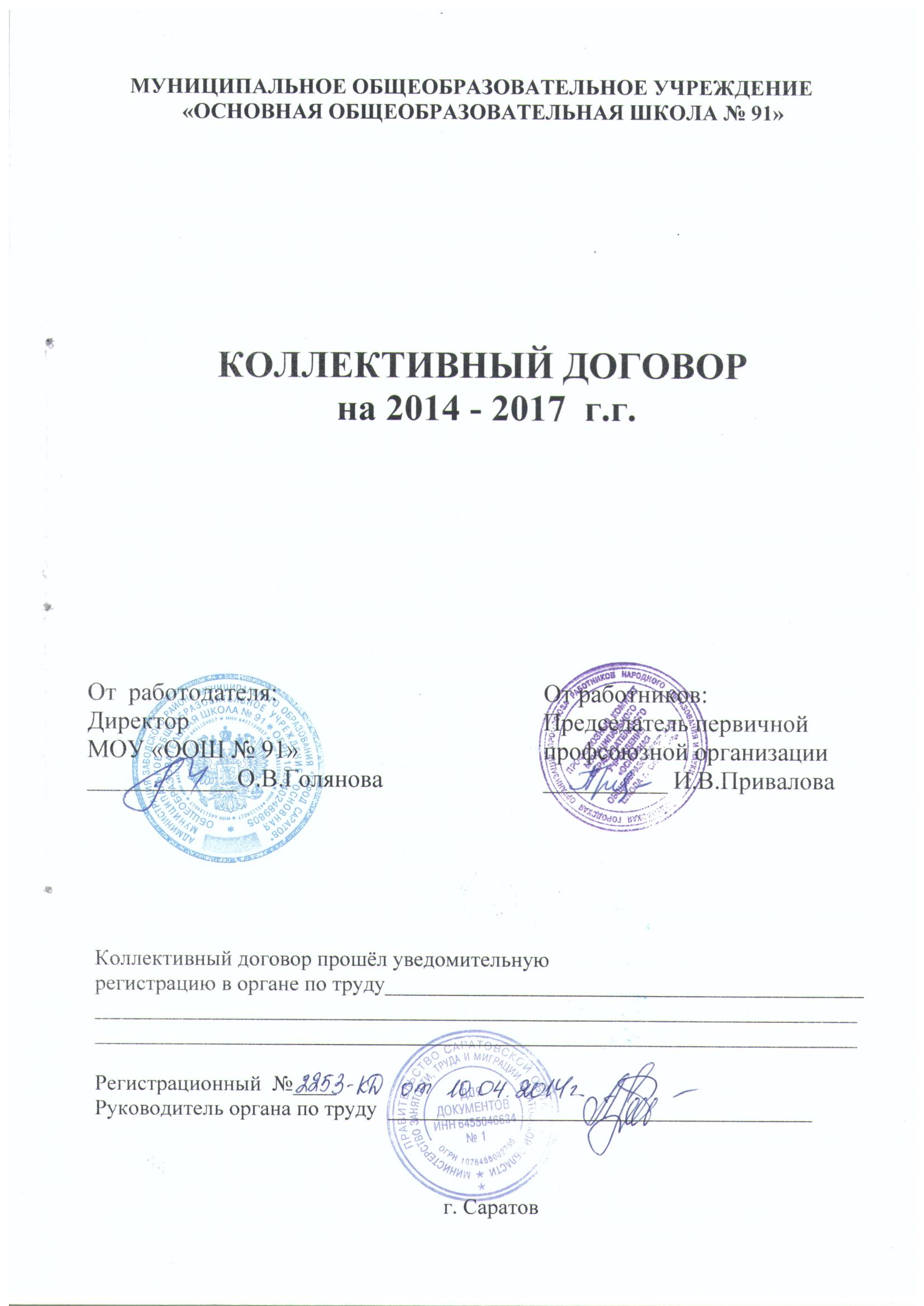 I.Общие положенияНастоящий        коллективный        договор        между        Работниками образовательного учреждения в лице профсоюзного комитета (председатель  Привалова Инна Валентиновна), действующего на основании Устава Профсоюза работников народного образования и науки,  и Работодателем в лице  директора    муниципального общеобразовательного учреждения «Основная  общеобразовательная     школа     № 91" Голяновой Ольги Викторовны,    действующего   на   основании   Устава   образовательного учреждения, является локальным правовым актом, целью которого является создание    условий,     направленных    на    обеспечение     стабильности    и эффективности  работы   организации,   на  повышение   жизненного  уровня работников, а также на обеспечение взаимной ответственности сторон за выполнение    трудового    законодательства,     отраслевого    тарифного    и регионального соглашений.Настоящий коллективный договор основывается на действующих нормах, содержащихся в Конституции РФ, Трудовом кодексе РФ, Федеральных законах РФ "О коллективных договорах и соглашениях", "О профессиональных союзах, их правах и гарантиях деятельности", "0б образовании", а также в законах Саратовской области ""О социальном партнерстве" и "Об образовании", С учетом экономических возможностей образовательного учреждения в коллективном договоре устанавливаются гарантии льгот и преимуществ, более благоприятных по сравнению с установленными законами, нормативными правовыми актами, отраслевым тарифным и другими соглашениями (ст. 41 ТК РФ). Стороны договорились, что выполнение условий коллективного договора в полном объеме может быть достигнуто только совместными усилиями на основе развития и совершенствования работы образовательного учреждения, сохранения и укрепления трудового коллектива, обеспечение учреждения квалифицированными кадрами, рационального использования и развития профессиональных знаний и опыта, улучшения материального положения работников, создание безопасных и благоприятных для здоровья и жизни условий труда, соблюдения требований законодательства об охране окружающей среды.Ни одна из сторон не может в течение установленного срока его действия в одностороннем порядке прекратить выполнение принятых на себя обязательств.Изменение и дополнение коллективного договора производится в порядке, установленным Трудовым кодексом для его заключения.Коллективный договор вступает в силу с «07» апреля 2014г. и действует до «07» апреля 2017г. Заключившие коллективный договор стороны несут ответственность за выполнение принятых обязательств в порядке, установленном действующим законодательством.В случае реорганизации Сторон коллективного договора их права и
обязанности по настоящему колдоговору, переходят к их правопреемникам и
сохраняются до заключения нового   коллективного договора или внесения
изменений и дополнений в настоящий коллективный договор.Данный коллективный договор устанавливает минимальные социально-экономические гарантии работников и не ограничивает права работодателя в расширении их при наличии собственного ресурсного обеспечения.П. Обеспечение занятости работников2. Стороны договорились, что:Трудовые отношения при поступлении на работу оформляются заключением письменного трудового договора в двух экземплярах, каждый из которых подписывается работодателем и работником. Трудовой договор является основанием для издания приказа о приеме на работу.Работодатель или его полномочный представитель обязан при: заключении трудового договора с работником ознакомить его под роспись с настоящим коллективным договором, Уставом образовательного учреждения, правилами внутреннего трудового распорядка и иными локальными нормативными актами, действующими в учреждении.Трудовой договор с работником, как правило, заключается на неопределенный срок. Срочный трудовой договор может быть заключен только в случаях,  предусмотренных в ст. 59 ТК РФ. Трудовой договор для выполнения работы, которая носит постоянный характер, заключается на неопределенный срок.2.4.	В трудовом договоре оговариваются обязательные условия трудового
договора, предусмотренные ст. 57 Трудового кодекса РФ, в том числе объем
учебной нагрузки, режим и продолжительность рабочего времени, льготы и
компенсации и др. Условия трудового договора могут быть изменены только
по соглашению сторон и в письменной форме (ст. 57 ТК РФ)2.5.Работодатель и работники обязуются выполнять условия заключенного трудового договора. В связи с этим работодатель не вправе требовать от работников выполнение работы, не обусловленной трудовым договором.2.6.	Переводы с одной должности на другую при изменении штатного
расписания и педагогической нагрузки без письменного согласия работники
не допускаются.2.7.	Особенности труда женщин и лиц с семейными обязанностями
регулируются с учетом следующих условий;—исключение   дискриминации   женщин   при   приеме   на   работу   по возрасту, беременности, семейному положению, связанному  с
наличием детей (ст. 64 ТК РФ, "Концепция политики ФНПР от
29.09.2001 г)	—определение удобного режима рабочего времени с целью совмещениятрудовой деятельности и семейных обязанностей.	—	назначение    заработной    платы,    обеспечивающей    экономическое
равенство женщин с работниками-мужчинами.2.8.	Применение    дисциплинарных    взысканий    за    невыполнение    или ненадлежащее       выполнение       работником       трудовых       обязанностей производится после предоставления работодателю письменного объяснения работника, в случае отказа составляется акт.	Не     допускается     применение     дисциплинарных     взысканий, не    
предусмотренных Трудовым кодексом РФ (ст. 192 ТК РФ)	2.9.	Дисциплинарное расследование нарушений педагогическим работником
норм профессионального поведения и Устава образовательного учреждения
может быть проведено только по поступившей на него жалобе, поданной в
письменном виде или в виде служебной записки.	Ход дисциплинарного расследования и принятое по его результатам решение могут быть переданы гласности только с согласия заинтересованного работника (ст. 53 Закона РФ "Об образовании").Прекращение трудового договора возможно только в случаях, указанных в трудовом кодексе РФ и Законе "Об образовании".Прекращение трудового договора по инициативе работодателя допускается в период временной нетрудоспособности работника, пребывания в отпуске, командировке.2.12.	Прекращение трудового договора вследствие недостаточной
квалификации работника возможно только после проведения его аттестации
специальной квалификационной комиссией.   При проведении аттестации, которая может послужить основанием для увольнения работника, в состав аттестационной комиссии в обязательном порядке включается член комиссии от профкома.2.13.	Работодатель не допускает случаев массового высвобождения
работников без письменного предупреждения об этом профкома не позднее,
чем за три месяца до соответствующих мероприятий. Массовым
увольнением является высвобождение 10 человек в течение 90 календарных
дней.2.14.	Стороны договорились, что помимо лиц,  указанных в ст. 179 ТК 
преимущественное право на оставление на работе при сокращении штата
имеют также лица:предпенсионного возраста (за 2 года до пенсии);имеющие стаж непрерывной работы в МОУ «ООШ №91» более 25 лет;одинокие матери, имеющие детей до 16 лет;одинокие отцы, воспитывающие детей до 16 лет.2.15.	Беременные женщины не могут быть уволены по инициативе
работодателей, кроме случаев полной ликвидации учреждения, когда
допускается увольнение с обязательным трудоустройством.В этом случае работодатель обязан принять меры по их трудоустройству в другой организации по прежней профессии, специальности, квалификации, апри отсутствии такой возможности трудоустроить на основе данных полученных от органов государственной службы занятости и с их помощью, исходя из общественных потребностей.2.16.    Работодатель обязуется при сокращении численности или штата не
допускать увольнения одновременно 2-х работников из одной семьи.	2.17. О предстоящем высвобождении в связи с сокращением численности или штата работников представители работников предупреждаются в письменной форме не менее чем за 2 месяца, а если это решение может привести к массовому увольнению работников — не позднее, чем за 3 месяца до начала проведения соответствующих мероприятий (ст. 82 ТК РФ).Лицам, получившим уведомление об увольнении по п.1 и п.2 ст.81 ТК РФ, предоставляется свободное от работы время (не менее 4 часов в неделю) для поиска нового места работы с сохранением среднего заработка.2.18.	Передача учреждения из  подчинения одного органа в подчинение
другого    не    прекращает    действие    трудового    договора.    При    смене собственника   учреждения,   а   равно   при   его   реорганизации   трудовые, отношения с письменного согласия работника продолжаются (ст. 75 ТК РФ),2.19.	Высвобождаемым работникам гарантируются льготы, предусмотренные
действующим законодательством при реорганизации и ликвидации
учреждения (ст. 180 ТК РФ).В случае появления возможности  приёма  новых работников, преимущественным правом на заключение нового трудового договора пользуются высвобожденные ранее работники учреждения.В случае невозможности сохранения рабочих мест работодателю рекомендуется предусмотреть:первоочередное        увольнение        работников,        принятых        по совместительству, а также временных работников;выявить        возможности        перемещения       работников        внутри образовательного учреждения;	приостановить найм новых работников до тех пор, пока не будут трудоустроены высвобождаемые работники организации.с учетом мнения профкома снижать нагрузку работников, предупредив их в письменной форме не позднее, чем за 2 месяца.III. Время труда и время отдыха3.Стороны пришли к соглашению о том, что:	'3.1. Режим рабочего времени образовательного учреждения определяется Правилами внутреннего трудового распорядка (Приложение №1), а также учебным расписанием, графиком сменности, согласованными с профсоюзным комитетом, а также условиями трудового договора, должностными инструкциями работников и обязанностями, возлагаемыми на них уставом образовательного учреждения.  3.2 Продолжительность рабочего времени:	педагога - психолога, социального педагога, старшего вожатого, заведующей библиотекой,  преподавателя – организатора основ безопасности жизнедеятельности  составляет 36 часов в неделю, учителя – логопеда – 20 часов педагогической работы в неделю,воспитателя – 30 часов педагогической работы в неделю,вспомогательного персонала и младшего обслуживающего персонала - 40 часов в неделю.	        Продолжительность рабочего времени руководящих работников из
числа административно-хозяйственного персонала составляет 40
часов в неделю.       Для педагогических работников устанавливается продолжительность рабочего времени не более 36 часов в неделю. Рабочее время педагогических работников в период учебных занятий определяется учебным расписанием и выполнением всего круга обязанностей, которые возлагаются на учителя в соответствии с должностными обязанностями и трудовым договором. Рабочее время педагогических работников в период каникул – в пределах учебной нагрузки до их начала. 3.3.Время школьных каникул, не совпадающее с очередным отпуском,
является рабочим временем педагогических и других работников
учреждения. В эти периоды педагогические работники привлекаются
работодателем к педагогической и организационной работе. 3.4.	С     учетом     специфики     работы     образовательного     учреждения устанавливается 6-дневная рабочая неделя.   Режим работы согласно Уставу  определяется Управляющим советом ОУ. Приказом по МОУ педагогическим работникам по возможности предусматриваются   методические  дни для повышения квалификации, в том числе суббота (при 5-дневной учебной неделе для учащихся), которые   устанавливаются согласно графику на основании Правил внутреннего трудового распорядка. Работа в сверхурочное время компенсируется соответствующей оплатой или представлением дополнительного дня отдыха с дополнительным оформлением письменного согласия работника и мотивированного мнения профкома.К работе в сверхурочное время не допускаются беременные женщины.    3.7.	Утвердить перечень должностей работников с ненормированным
рабочим днем, который является приложением к коллективному договору
(Приложение №7  )3.8.	Работа в выходные и нерабочие праздничные дни запрещается, кроме
случаев, предусмотренных законом:привлечение работника для работы в выходные и нерабочие праздничные дни допускается только с его письменного согласия, с учетом мнения профкома и при наличии письменного распоряжения руководителя;работа в выходной и праздничный день компенсируется другим днем отдыха.3.9.	Неполное рабочее время — неполный рабочий день или неполная рабочая неделя—устанавливаются по соглашению между работником и
работодателем в письменной форме в случаях, предусмотренных
законодательством согласно ст.93 ТК РФ. Работодатель может установить
неполное рабочее время по просьбе работника на условиях оплаты труда
пропорционально отработанному времени или в зависимости от
выполненного объема работ:—	беременной женщине; —одному из родителей, опекуну (попечителю), имеющего ребенка до 14 лет (ребенка-инвалида до 18 лет);	лицу, осуществляющему уход за больным членом семьи в соответствии с медицинским заключением.3.10.	Очередность предоставления оплачиваемых отпусков определяется
ежегодно в соответствии с графиком отпусков, утверждаемым работодателем совместно с профсоюзным комитетом не позднее, чем за 2 недели до наступления календарного года. 	О времени начала отпуска работник должен быть извещен не позднее, чем за 2 недели до его начала.Продление, перенесение, разделение и отзыв из отпуска производятся с согласия работника в случаях, предусмотренных ст. 124, 125 ТК РФ.3.11.	Педагогические работники образовательного учреждения имеют право
на длительный отпуск сроком до одного года не реже, чем через каждые 10
лет непрерывной преподавательской работы (Приложение №2) .   3.12.	Стороны договорились о предоставлении дополнительного
оплачиваемого отпуска в каникулярное время или период, согласованный с
администрацией учреждения:при рождении ребенка - 3 календарных дня;при бракосочетании - 3 календарных дня;при бракосочетании детей - 2 календарных дня;при похоронах близких родственников (детей, родителей, супруга, родителей супруга) - 3 календарных дней;  работнику, работающему без больничных листов - 3 календарных дня ;при длительном стаже работы в данном учреждении (свыше 15 лет) - 3 календарных дня;при юбилее, если он приходится на рабочий день - 1 календарный день. Дополнительный оплачиваемый отпуск должен быть использован полностью до 1 июня следующего года, при условии, что это отрицательно не отразится на деятельности образовательного учреждения.3.13.	Работодатель обязуется предоставлять отпуск без сохранения
заработной платы на основании письменного заявления работника, помимо
указанных в ст. 128 ТК РФ, следующим работникам:при праздновании свадьбы детей - 2 календарных дня;родителям в первый день занятий в школе - 1 день;для проводов детей на военную службу - 2 дня,	неожиданного тяжелого заболевания близкого родственника — 2 календарных дня;—	по семейным обстоятельствам, по согласованию с администрацией 
учреждения.3.14.	Работодатель обязуется предоставлять дополнительные отпуска
работникам за ненормированный рабочий день в соответствии с перечнем
(Приложение № 7).	3.15.	Время перерыва для отдыха и питания, а также график дежурств
педагогических работников по учреждению, графики сменности работы в
выходные и нерабочие праздничные дни устанавливаются Правилами
внутреннего трудового распорядка. Работодатель обеспечивает
педагогическим работникам возможность отдыха и приема пищи в рабочее
время (одновременно с обучающимися, в том числе во время перерывов
между занятиями). Время отдыха и питания для других работников
устанавливается Правилами внутреннего трудового распорядка и не должно
быть менее 30 минут.IV. Оплата и нормирование труда.Стороны договорились:           4.1. Оплата труда в  МОУ «Основная общеобразовательная школа №91»   осуществляется в  соответствии с Положением об оплате труда. Положение об оплате труда разрабатывается и утверждается руководителем учреждения по согласованию с профсоюзной организацией и является Приложением № 3 к настоящему коллективному договору.	 4.2. Положение об оплате труда разрабатывается на основе Положения об отраслевой системе оплаты труда работников муниципальных общеобразовательных учреждений города, утвержденного решением Саратовской городской Думы  от 16 июля 2008 г. N 30-313 «О введении новой системы оплаты труда работников муниципальных общеобразовательных учреждений города Саратова». 	 4.3. Средства, поступающие на содержание учреждения образования, 
 распределяются на оплату труда  и    материально-техническое   обеспечение   в размере,  выделяемом распорядителем бюджетных средств – Учредителем.  	 4.4. Фонд оплаты труда состоит из базовой и стимулирующей части и определяется в процентном соотношении согласно  существующему законодательству (Постановление  правительства Саратовской области  от 16 июня 2008г. № 254-П,  решение Саратовской городской Думы  от 16 июля 2008г. № 30-313 «О введении новой системы  оплаты труда работников муниципальных общеобразовательных учреждений города Саратова»).           4.5. Базовая часть фонда оплаты труда педагогического персонала, непосредственно осуществляющего учебный процесс и базовая часть фонда оплаты труда  административно-управленческого персонала, учебно-вспомогательного  и обслуживающего персонала учреждения  определяется на основании Закона Саратовской области от 24 декабря 2008г. № 349-ЗСО «Об определении объёма субвенций  из областного бюджета  на финансирование муниципальных общеобразовательных учреждений в части расходов на реализацию общеобразовательных программ    и о порядке определения нормативов финансирования  муниципальных общеобразовательных учреждений».         4.6. Стимулирующая часть фонда оплаты труда образовательного учреждения начисляется  работникам учреждения на основании критериев, указанных в Положении   о порядке распределения фонда стимулирования для различных категорий педагогических работников и обслуживающего персонала.                       4.7. Базовая часть фонда оплаты труда для педагогического персонала, непосредственно осуществляющего учебный процесс, состоит из общей части и специальной части.         Общая часть базовой части фонда оплаты труда педагогического персонала, непосредственно осуществляющего учебный процесс, состоит из двух частей: фонд оплаты аудиторной занятости    и неаудиторной занятости.          Коэффициент специальной части  фонда оплаты труда устанавливается учреждением самостоятельно.  Рекомендуемая величина коэффициента  - 0,3     согласно постановлению  правительства Саратовской области  от 16 июня 2008г. № 254-П и  решению Саратовской городской Думы  от 16 июля 2008г. № 30-313 «О введении новой системы  оплаты труда работников муниципальных общеобразовательных учреждений города Саратова».           Заработная плата педагогических работников, непосредственно осуществляющих учебный процесс, состоит из следующих частей:             а) оклада, зависящего от:	- расчетной стоимости ученико-часа;	- количества обучающихся по предмету в каждом классе на начало очередного учебного года;	- количества часов по предмету по учебному плату в месяц в каждом классе;	- повышающего коэффициента за квалификационную категорию педагога;	- доплата за неаудиторную занятость. 		б) специальной части оплаты труда, состоящей из компенсационных выплат за работу в отклоняющихся от нормальных условиях труда, за работу в ночное время и за работу,  не входящую в круг основных обязанностей работника.		в) стимулирующих выплат, включающих в себя поощрительные выплаты по результатам труда (премии) за год, которые, как правило,  осуществляются в конце календарного года.         4.8.	 Оплата труда иных категорий педагогического персонала, учебно-вспомогательного и обслуживающего персонала устанавливается в соответствии с  решением Саратовской городской Думы от 30.10.2008 № 32-354 «Об утверждении Положения о новой системе оплаты труда и стимулирования работников муниципальных образовательных учреждений, за исключением педагогических работников, непосредственно осуществляющих учебный процесс, и руководящих работников  общеобразовательных учреждений,  в городе Саратове».        4.9.	Система стимулирующих выплат работникам образовательного учреждения включает в себя поощрительные выплаты по результатам труда (премии и т.д.)          «Положение о порядке распределения стимулирующей части фонда оплаты труда работников школы» принимается общим собранием трудового коллектива, согласовываются с профсоюзным комитетом и утверждаются руководителем учреждения. Данный локальный акт является Приложением №5  к коллективному договору.    4.10.	Работодатель обязуется:             4.10.1. Выплачивать работникам заработную плату в денежной форме не реже чем каждые полмесяца в следующие дни: 20 и 5 числа каждого месяца           4.10.2. Обеспечивать выплату минимального размера оплаты труда.            4.10.3 За время каникул, являющееся рабочим временем, педагогическим работникам заработная плата выплачивается в том размере, какой был установлен до каникул.           4.10.4. Ежемесячно    выдавать    всем   работникам    перед    получением заработной платы расчетные листки.4.10.5. За     выполнение     работы,      не свойственной     должностным обязанностям,   производить   выплаты   доплат   согласно   трудовому |договору    или    предоставлять    дополнительный    день    отдыха    по, договоренности с работником.4.10.6. В день увольнения производить выплату всех сумм, причитающихся работнику.4.10.7.	Оплату отпуска производить не позднее, чем за три дня до его
начала. В случае задержки оплаты отпуска в указанные сроки отпуск
согласно заявлению работника переносится до получения отпускных.          4.10.8.Устанавливать премию работникам при наличии денежных средств в    соответствии с порядком и условиями выплаты премий (Приложение №4).4.10.9.  Объем    учебной     нагрузки     (аудиторной     и     неаудиторной)
педагогическим работникам устанавливать исходя из количества часов по учебному плану, программам, обеспеченности кадрами, других конкретных условий   в   данном   учреждении   с   учетом мнения   (по   согласованию) выборного органа первичной профсоюзной организации.          		Аудиторную и неаудиторную учебную нагрузку на новый учебный год                               учителей и других работников, ведущих преподавательскую работу помимо основной работы, устанавливать руководителем учреждения по согласованию с выборным органом первичной профсоюзной организации. Эту работу завершать до окончания учебного года и ухода работников в отпуск для 'определения классов и учебной нагрузки в новом учебном году. Знакомить педагогических работников до ухода в очередной отпуск с объемом их аудиторной и неаудиторной занятости на новый учебный год в письменном виде.   При установлении учителям, для которых данное учреждение  является местом основной работы, аудиторной занятости на новый учебный год, как   правило, сохранять ее объем и преемственность преподавания предметов в
классах. Объем аудиторной и неаудиторной занятости, установленный
учителям в начале учебного года, не может быть уменьшен по инициативе
администрации в текущем учебном году, а также при установлении ее на
следующий учебный год, за исключением случаев уменьшения количества часов по учебным планам и программам, сокращения количества классов.           Аудиторную занятость учителям, находящимся в отпуске по уходу за      ребенком до исполнения им возраста трех лет, устанавливать на  общих основаниях и передавать на этот период для выполнения другими учителями.        4.10.10.Сохранять за работниками, участвовавшими в забастовке из-за     невыполнения     настоящего     договора,      отраслевого     тарифного, регионального и территориального соглашения по вине работодателя или органов власти, заработную плату в полном размере.4.10.11 0 введении новых условий оплаты труда или изменении условий оплаты труда извещать работников не позднее, чем за два месяца.  4.10.12.    Ежемесячное  вознаграждение  за выполнение педагогическими работниками функций классного руководителя не входит в неаудиторную занятость и является доплатой   к  установленной заработной плате. Выплата вознаграждения  производится  на основании постановления Правительства Саратовской области от 23.01.2006г. № 14-П «О порядке размера и условиях выплаты   ежемесячного вознаграждения за выполнение функций классного руководителя педагогическим работникам  областных  государственных и муниципальных образовательных учреждений».4.11.Стороны договорились:4.11.1. Не допускать без согласования или совместного рассмотренияпрофкомом решения следующих вопросов:          __      установление учебной нагрузки на следующий учебный год;установления доплат и надбавок, награждение денежными  премиями;проведение мероприятий по аттестации работников школы;утверждение Правил внутреннего трудового распорядка;—	составление графика отпусков;	          —	составление расписания уроков;	          —	утверждение должностных обязанностей работников;—       расторжение трудового договора с работниками, являющимся
           членами профкома, по инициативе работодателя.4.11.2. В случае задержки выплаты заработной платы на срок более 15 дней работник имеет право, известив работодателя в письменной форме, приостановить работу до выплаты задержанной суммы;4.11.3Заработная плата, не полученная в связи со смертью работника, выдается членам его семьи или лицу, находившемуся на иждивении умершего в день его смерти, не позднее недельного срока со дня подачи документов;4.11.4.За работниками во время приостановки работы для устранения нарушений, связанных с угрозой жизни или здоровья работающих, сохраняется место работы и средняя заработная плата.                        4.11.5. Изменения разрядов оплаты труда и размеров ставок заработной платы
(должностных окладов) производится:	при   получении   образования   или   восстановления   документов   об образовании - со дня предоставления соответствующего документа;   при присвоении квалификационной категории - со дня вынесения решения аттестационной комиссией;при присвоении почетного звания - со дня присвоения;при   присуждении  ученой   степени  -  со   дня   вынесения   решения Высшей аттестационной комиссии о выдаче диплома.                               V. Социальные гарантии и льготы	5. Работодатель обязуется:5.1.	Соблюдать и предоставлять согласно ст. ст. 173-177 ТК РФ гарантии и
компенсации работникам, совмещающим работу с обучением.Распространить гарантии и компенсации ст.ст.173-177 ТК РФ на работников, совмещающих работу с обучением в образовательных учреждениях высшего профессионального образования и среднего профессионального образования, не имеющих государственной аккредитации, и на работников, получающих второе высшее образование.Выплачивать ежемесячную денежную компенсацию педагогическим работникам независимо от нахождения их в отпуске, периода временной нетрудоспособности и отсутствия по другим уважительным причинам, независимо от объема учебной нагрузки, а также лицам из числа работников учреждений, предприятий и организаций, выполняющим педагогическую работу на условиях совместительства,  для обеспечения их книгоиздательской продукцией и периодическими изданиями в размере,  предусмотренном действующим законодательством.  Установить   доплаты  к должностному окладу за наличие почётного звания, государственных наград, ученые степени   в соответствии  с Законом  Саратовской области "Об образовании". 5.4. Педагогическим работникам сохраняется уровень оплаты труда по ранее имевшейся квалификационной категории сроком до одного года по заявлению при выходе на работу после:-	длительной временной нетрудоспособности;-	нахождения в отпуске по беременности и родам, по уходу за ребенком;-	нахождения в командировке на работе по специальности за рубежом;-	нахождения в отпуске, предусмотренном пунктом 5 статьи 55 Закона Российской Федерации «Об образовании»;- 	службы в рядах Российской Армии.5.5.	Своевременно   и полностью перечислять средства в пенсионный фонд"
для   начисления   страховых   и   накопительных   пенсионных   взносов   всех
работников образовательного учреждения.5.6.	Ходатайствовать перед органами местного самоуправления о
предоставлении жилья нуждающимся работникам и выделении ссуд на его
приобретение (строительство).VI. Охрана труда и здоровья6.Администрация обязуется обеспечить:Оснащение рабочего места необходимым оборудованием, мебелью, инвентарем и сохранностью этого имущества, закрепленного за работником;Защиту работника от воздействия вредных и опасных производственных факторов;	Выполнение всех работ по подготовке к зимнему сезону, в том числе проведение ремонта отопительной системы;Установление теплового режима в течение зимнего периода в учебных классах не ниже 18 градусов;Проведение регулярной влажной уборки классов и коридоров;Своевременную выдачу работнику спецодежды и спецобуви.6.1. Для реализации этих задач провести ряд мероприятий по охране и безопасности труда. Перечень этих мероприятий, сроки, стоимость их осуществления и ответственные должностные лица указаны в соглашении по охране труда (Приложение №10).Организовать работу по охране труда и безопасности труда, исходя из результатов аттестации рабочих мест, проводимой в порядке и в сроки, согласованные с выборным профсоюзным органом.Проводить под роспись инструктаж по производственной санитарии и противопожарной безопасности, согласно п.п.1, 2, 3  ст. 18 Федерального: закона   "Об   охране   труда   в   РФ"   и   ст. 17   Федерального   закона   "Об обязательном    социальном    страховании    от    несчастных    случаев    на производствеи   профессиональных заболеваний".6.4. Организовать:Ежегодные обязательные периодические (предварительные - при поступлении на работу) профилактические медицинские осмотры (обследования) работников и обучающихся.Внеочередные медицинские осмотры (обследования) работников по их просьбе в соответствии с медицинским заключением с сохранением  за  ними   места  работы   (должности)   и   среднего   заработка   на   время прохождения осмотров.Оказывать материальную помощь при приобретении дорогостоящих лекарств и санаторных путевок.Предоставлять профсоюзному комитету информацию и документы по условиям труда и быта работников, необходимые для осуществления его полномочий, производить совместно с профкомом расследование и учет несчастных случаев при исполнении трудовых обязанностей.Отвечать за ущерб, причиненный здоровью и трудоспособности работающих, в порядке, установленном законом.Выплачивать потерпевшим в случае травматизма на производстве, профессионального заболевания,  либо иного повреждения здоровья, связанного с выполнением трудовых обязанностей,  а также временной потерей трудоспособности по вине работодателя, компенсацию, исходя из единовременной страховой выплаты, определенной в соответствии со ст. 184 ТК РФ, Федеральным законом №125 "Об обязательном социальном страховании от несчастных случаев на производстве и профессиональных заболеваний"  от 24.07.1998 года.Предоставлять работнику другую работу при его отказе от работы в условиях, опасных для жизни и здоровья вследствие нарушения требований охраны труда.Выплачивать денежную компенсацию как за время простоя по вине работодателя (т.е. не менее 2/3 заработной платы) при невозможности предоставления другой работы до устранения опасности. Отказ работника от работы в этом случае не может служить основанием для привлечения его к дисциплинарной ответственности (ст. 220 ТК РФ).Приобрести и пополнять медицинскую аптечку медикаментами и перевязочными материалами для оказания первой медицинской помощи.Заключить договор со специалистом (организацией), оказывающим услуги в области охраны труда с учетом специфики деятельности образовательного учреждения.	Производить обязательное страхование всех работающих по трудовому
договору от несчастных случаев на производстве и профессиональных
заболеваний в соответствии с Федеральным Законом от 24.07.1998 г. №125. 6.14.	Организовать на паритетных началах с профсоюзным комитетом
комиссию по охране труда для рассмотрения вопросов, связанных с реализацией мероприятий по улучшению условий труда, предупреждению
травматизма и профессиональных заболеваний.VII. Гарантии профсоюзной деятельности7. Стороны договорились:Не допускать ограничение гарантированных законом социально-трудовых и иных прав и свобод, принуждение, увольнение или иную форму воздействия в отношении любого работника в связи с его членством в профсоюзе или профсоюзной деятельностью.Профком    осуществляет   в   установленном   порядке    контроль   за соблюдением  трудового   законодательства  и   иных  нормативно-правовых  актов, содержащих нормы трудового права (ст. 370 ТК РФ).Увольнение работника, являющегося членом профсоюза, по п.2, п.3 и п. 5 ст. 81 ТК РФ производится с учетом мотивированного мнения профкома.Работодатель обязан предоставить профкому безвозмездно помещение для проведения собраний, заседаний, хранения документации, проведения оздоровительной, культурно-массовой работы, возможность размещения информации в доступном для всех работников месте, право пользоваться средствами связи, оргтехникой, транспортом (ст. 377 ТК РФ).7.5.	Работодатель обеспечивает ежемесячное бесплатное перечисление на
счет профсоюзной организации членских профсоюзных взносов из
заработной платы работников, являющихся членами профсоюза, при наличии
их письменных заявлений. В случае, если работник уполномочил профком
представлять его интересы во взаимоотношениях с работодателем, то на
основании его письменного заявления работодатель ежемесячно перечисляет
на счет первичной профсоюзной организации денежные средства из
заработной платы работника в размере 1 % (ст.30, 377 ТК РФ).Членские профсоюзные взносы перечисляются на счет первичной профсоюзной организации в день выплаты заработной платы. Задержка выплаты денежных средств не допускается.7.7.	Работодатель освобождает от работы с сохранением среднего заработка
председателю и членов профкома на время участия в качестве делегатов
созываемых Профсоюзом съездов, конференций, а также для участия в
работе выборных органов Профсоюза, проводимых им семинарах,
совещаниях и других мероприятий.7.8.	Работодатель   обеспечивает   предоставление   гарантий   работникам,  занимающимся профсоюзной деятельностью, в порядке, предусмотренном законодательством и настоящим коллективным договором. Председатель, его заместитель   и   члены   профкома   могут   быть   уволены   по   инициативе работодателя в соответствии с п.5  ст.81  ТК РФ с соблюдением общего порядка увольнения и только с предварительного согласия вышестоящего выбранного профсоюзного органа (ст. 374, 376 ТК РФ).7.9.	Работодатель предоставляет профкому необходимую информацию по
любым вопросам труда и социально-экономического развития учреждения.Члены профкома включаются в состав комиссий учреждения по тарификации, аттестации педагогических работников, аттестации рабочих мест, охране труда, социальному страхованию и других.	Работодатель с учетом мнения профкома рассматривает следующие вопросы:Расторжение трудового договора с работниками, являющимися членами профсоюза, по инициативе работодателя (ст. 82, 374 ТК РФ);Привлечение к сверхурочным работам (ст. 99 ТК РФ);Разделение рабочего времени на части (ст. 105 ТК РФ);	Запрещение работы в выходные и нерабочие праздничные дни (ст. 113 ТК РФ);Очередность предоставления отпусков (ст. 123 ТК РФ);Установление заработной платы (ст. 135 ТК РФ);Применение систем нормирования труда (ст. 159 ТК РФ);Массовые увольнения (ст. 180 ТК РФ);Установление перечня должностей работников   с ненормированным, рабочим днем (ст. 101 ТК РФ);	Утверждение Правил внутреннего трудового распорядка (ст. 190 ТК РФ);Создание комиссий по охране труда (ст. 218 ТК РФ);Составление графиков сменности (ст. 103 ТК РФ);Утверждение формы расчетного листка (ст. 1.36 ТК РФ);	Размеры повышения заработной платы в ночное время (ст. 154 ТК РФ);Применение и снятие дисциплинарного взыскания до истечения 1 года со дня его применения (ст. 193, 194 ТК РФ);—	Определение форм профессиональной подготовки, переподготовки и
повышения квалификации работников, перечень необходимых
профессий и специальностей (ст. 196 ТК РФ);	—	Установление сроков выплаты заработной платы работникам (ст. 136
ТК РФ) и другие вопросы.VIII. Обязательства профсоюзного комитета. 8. Профсоюзный комитет обязуется:8.1.	Представлять и защищать права и интересы членов профсоюза по
социально-трудовым вопросам в соответствии с Федеральным законом ''О
профессиональных союзах, их правах и гарантиях деятельности" и ТК РФ.
Представлять   в   отношениях   с   работодателем   интересы  работников,   не
являющихся членами профсоюза, в случае, если они уполномочили профком
представлять их интересы и перечислять ежемесячно денежные средства из
заработной платы на счет первичной профсоюзной организации. Осуществлять контроль за соблюдением работодателем и его представителями трудового законодательства и иных нормативных правовых актов, содержащих нормы трудового права.	Осуществлять контроль за правильностью расходования фонда заработной платы, надтарифного фонда, фонда экономии заработной платы, внебюджетного фонда и иных фондов учреждения.	8.4.	Осуществлять контроль за правильностью ведения и хранения трудовых
книжек работников, за своевременность внесения в них записей, в том числе
при присвоении им квалификационных категорий по результатам аттестации
работников.8.5.	Совместно с работодателем и работниками разрабатывать меры по
защите персональных данных работников (ст. 86 ТК РФ).8.6.	Направлять учредителю (собственнику) учреждения заявление о
нарушении руководителем учреждения, его заместителями законов и
нормативных актов о труде, условий коллективного договора, соглашения с
требованием о применении мер дисциплинарного взыскания (ст. 195 ТК РФ).8.7.	Представлять и защищать трудовые права членов профсоюза в комиссии
по трудовым спорам и суде.8.8.	Осуществлять совместно с комиссией по социальному страхованию
контроль за своевременным назначением и выплатой работникам пособий по
обязательному социальному страхованию.8.9.	Участвовать в работе комиссии по социальному страхованию, совместно
с горкомом профсоюза по летнему оздоровлению детей работников
учреждения и обеспечению их новогодними подарками.Совместно с комиссией по социальному страхованию вести учет нуждающихся в санаторно-курортном лечении, своевременно направлять заявки уполномоченным района, города.Осуществлять общественный контроль за своевременным и полным перечислением страховых платежей в фонд обязательного медицинского страхования.Осуществлять контроль за правильностью и своевременностью предоставления работникам отпусков и их оплаты.Участвовать в работе комиссий учреждения по тарификации аттестации педагогических работников, аттестации рабочих мест, охране труда и других.	8.14.	Осуществлять контроль за соблюдением порядка проведения
аттестации педагогических работников учреждения.8.17.	Осуществлять культурно-массовую и физкультурно-оздоровительную
работу в учреждении.8.18.	Совместно с руководителем образовательного учреждения
организовывать различные смотры, конкурсы и другие мероприятия,
направленные на совершенствование профессионального мастерства,
поддержание чистоты и порядка в образовательном учреждении, на
прилегающей территории, сохранение материальной базы образовательного
учреждения; создание комфортных условий для деятельности работников и
обучающихся, в том числе организации горячего питания; нормального
морально-психологического климата в образовательном учреждении и др.IX Заключительные положения9. Стороны договорились:9.1 .Совместно разрабатывают план мероприятий по выполнению настоящегоколлективного договора.9.2. Осуществляют  контроль над реализацией мероприятий по выполнениюколлективного договора и его положений и  отчитываются о результатахконтроля на общем собрании   работников образовательного учреждения нереже 2-х раз в год.9.3.Рассматривают в 10-дневный срок все возникающие в период действияколлективного   договора   разногласия   и   конфликты,   связанные   с   еговыполнением.9.4.   Соблюдают  установленный  законодательством  порядок  разрешенияиндивидуальных   и   коллективных   трудовых   споров,   используют   всевозможности для устранения причин, которые могут повлечь возникновениеконфликтов с целью предупреждения использования работниками крайнеймеры их разрешения - забастовки.9.5.В    случае нарушения или невыполнения обязательств коллективногодоговора виновная сторона или виновные лица несут ответственность впорядке, предусмотренном законодательством согласно ст.55 ТК РФ.9.6.	Настоящий коллективный договор действует в течение трех лет со дня
подписания.9.7.	Переговоры по заключению нового коллективного договора будут
начаты за три месяца до окончания срока действия настоящего договора.9.8.	Внесение изменений и дополнений производится в порядке,
установленном ТК РФ.СПИСОК ПРИЛОЖЕНИЙ К КОЛЛЕКТИВНОМУ ДОГОВОРУМОУ «Основная общеобразовательная школа №91»Правила внутреннего трудового распорядка.Положение о порядке предоставления длительного отпуска до одного года.Положение о фонде и системе оплаты труда.О премировании.Положение о порядке распределения стимулирующей части фонда оплаты             труда работников МОУ «ООШ № 91».Нормы бесплатной выдачи спецодежды.Перечень работников с ненормированным рабочим днем, которым            предоставляется дополнительный отпуск.Положение о комиссии по охране труда.Перечень работников МОУ «ООШ № 91», занятых на работах с вредными            условиями труда.Соглашение по охране труда.                                                                                                                         	Приложение №1                                                                                                      к коллективному договоруПРАВИЛА ВНУТРЕННЕГО ТРУДОВОГО РАСПОРЯДКА  ДЛЯ РАБОТНИКОВМОУ «Основная общеобразовательная школа №91»1.	Общие положения1.1.	Трудовые отношения работников МОУ регулируются Трудовым кодексом Российской Федерации.1.2.	Настоящие Правила внутреннего трудового распорядка, конкретизируя ст.21 ТК РФ, устанавливают взаимные права и обязанности работодателя и работников, ответственность за их соблюдение и исполнение.1.3.	Индивидуальные обязанности работников предусматриваются в заключаемых с ними трудовых договорах.1.4.	Текст Правил внутреннего трудового распорядка вывешивается в учреждении на видном месте.2.	Основные права и обязанности работодателя:Работодатель имеет право:заключать, изменять и расторгать трудовые договоры с работниками в порядке и на условиях, которые установлены Трудовым кодексом РФ, иными федеральными законами;вести коллективные переговоры и заключать коллективные договоры;поощрять работников за добросовестный эффективный труд;требовать от работников исполнения ими трудовых обязанностей и бережного отношения к имуществу работодателя (в том числе к имуществу третьих лиц, находящемуся у работодателя, если работодатель несет ответственность за сохранность этого имущества) и других работников, соблюдения правил внутреннего трудового распорядка;привлекать работников к дисциплинарной и материальной ответственности в порядке, установленном Трудовым кодексом, иными федеральными законами;принимать локальные нормативные акты;создавать объединения работодателей в целях представительства и защиты своих интересов и вступать в них;Работодатель обязан:- соблюдать трудовое законодательство и иные нормативные правовые акты, содержащие нормы трудового права, локальные нормативные акты, условия коллективного договора, соглашений и трудовых договоров;- предоставлять работникам работу, обусловленную трудовым договором;- обеспечивать безопасность и условия труда, соответствующие государственным нормативным требованиям охраны труда;- обеспечивать работников оборудованием, инструментами, технической документацией и иными средствами, необходимыми для исполнения ими трудовых обязанностей;- обеспечивать работникам равную оплату за труд равной ценности;- выплачивать в полном размере причитающуюся работникам заработную плату в сроки, установленные в соответствии с Трудовым кодексом, коллективным договором, правилами внутреннего трудового распорядка, трудовыми договорами;- вести коллективные переговоры, а также заключать коллективный договор в порядке, установленном Трудовым кодексом;- предоставлять представителям работников полную и достоверную информацию, необходимую для заключения коллективного договора, соглашения и контроля за их выполнением;- знакомить работников под роспись с принимаемыми локальными нормативными актами, непосредственно связанными с их трудовой деятельностью;- своевременно выполнять предписания федерального органа исполнительной власти, уполномоченного на проведение государственного надзора и контроля за соблюдением трудового законодательства и иных нормативных правовых актов, содержащих нормы трудового права, других федеральных органов исполнительной власти, осуществляющих функции по контролю и надзору в установленной сфере деятельности, уплачивать штрафы, наложенные за нарушения трудового законодательства и иных нормативных правовых актов, содержащих нормы трудового права;- рассматривать представления соответствующих профсоюзных органов, иных избранных работниками представителей о выявленных нарушениях трудового законодательства и иных актов, содержащих нормы трудового права, принимать меры по устранению выявленных нарушений и сообщать о принятых мерах указанным органам и представителям;- создавать условия, обеспечивающие участие работников в управлении организацией в предусмотренных Трудовым кодексом, иными федеральными законами и коллективным договором формах;- обеспечивать бытовые нужды работников, связанные с исполнением ими трудовых обязанностей;- осуществлять обязательное социальное страхование работников в порядке, установленном федеральными законами;- возмещать вред, причиненный работникам в связи с исполнением ими трудовых обязанностей, а также компенсировать моральный вред в порядке и на условиях, которые установлены Трудовым кодексом, другими федеральными законами и иными нормативными правовыми актами РФ;- исполнять иные обязанности, предусмотренные трудовым законодательством и иными нормативными правовыми актами, содержащими нормы трудового права, коллективным договором, соглашениями, локальными нормативными актами и трудовыми договорами.3.	Основные права и обязанности работника МОУ.Работник имеет право на:- заключение, изменение и расторжение трудового договора в порядке и на условиях, которые установлены Трудовым кодексом, иными федеральными законами;- предоставление ему работы, обусловленной трудовым договором;- рабочее место, соответствующее государственным нормативным требованиям охраны труда и условиям, предусмотренным коллективным договором;- своевременную и в полном объеме выплату заработной платы в соответствии со своей квалификацией, сложностью труда, количеством и качеством выполненной работы;- отдых, обеспечиваемый установлением нормальной продолжительности рабочего времени, сокращенного рабочего времени для отдельных профессий и категорий работников, предоставлением еженедельных выходных дней, нерабочих праздничных дней, оплачиваемых ежегодных отпусков;- полную достоверную информацию об условиях труда и требованиях охраны труда на рабочем месте;- профессиональную подготовку, переподготовку и повышение своей квалификации в порядке, установленном Трудовым кодексом, иными федеральными законами;- объединение, включая право на создание профессиональных союзов и вступление в них для защиты своих трудовых прав, свобод и законных интересов;- участие в управлении организацией в предусмотренных Трудовым кодексом, иными федеральными законами и коллективным договором формах;- ведение коллективных переговоров и заключение коллективных договоров и соглашений через своих представителей, а также на информацию о выполнении коллективного договора, соглашений;- защиту своих трудовых прав, свобод и законных интересов всеми не запрещенными законом способами;- разрешение индивидуальных и коллективных трудовых споров, включая право на забастовку, в порядке, установленном Трудовым кодексом, иными федеральными законами;- возмещение вреда, причиненного ему в связи с исполнением трудовых обязанностей, и компенсацию морального вреда в порядке, установленном Трудовым кодексом, иными федеральными законами;- обязательное социальное страхование в случаях, предусмотренных федеральными законами;- на получение квалификационной категории при успешном прохождении аттестации в соответствии с Типовым положением об аттестации педагогических и руководящих работников государственных, муниципальных учреждений и организаций РФ;- получение в установленном порядке досрочной пенсии по старости в связи с педагогической деятельностью работников;- первоочередное в установленном порядке предоставление жилой площади;- длительный отпуск сроком до одного года не реже, чем через каждые 10 лет непрерывной преподавательской работы в порядке и на условиях, предусмотренных учредителем и (или) Уставом МОУ;- ежемесячную денежную компенсацию для педагогических работников в целях обеспечения их книгоиздательской продукцией и периодическими изданиями;- свободу выбора и использования методик обучения и воспитания, учебных пособий и материалов, учебников, методов оценки знаний обучающихся, воспитанников.Работник обязан:- добросовестно исполнять свои трудовые обязанности, возложенные на него трудовым договором;- соблюдать правила внутреннего трудового распорядка организации;- соблюдать трудовую дисциплину;- выполнять установленные нормы труда;- строго выполнять обязанности, возложенные на него трудовым законодательством и Законом «Об образовании», Уставом МОУ, Правилами внутреннего трудового распорядка; требованиями разделов «Должностные обязанности» и «Должен знать» тарифно-квалификационные характеристики.- соблюдать требования по охране труда и обеспечению безопасности труда;- бережно относиться к имуществу работодателя (в том числе к имуществу третьих лиц, находящемуся у работодателя, если работодатель несет ответственность за сохранность этого имущества) и других работников;- незамедлительно сообщить работодателю либо непосредственному руководителю о возникновении ситуации, представляющей угрозу жизни и здоровью людей, сохранности имущества работодателя (в том числе имущества третьих лиц, находящегося у работодателя, если работодатель несет ответственность за сохранность этого имущества).4.	Порядок приема, перевода и увольнения работников4.1.	Порядок приема на работу:4.1.1.	Работники реализуют свое право на труд путем заключения трудового договора о работе в МОУ.Трудовой договор заключается в письменной форме, составляется в двух экземплярах, каждый из которых подписывается сторонами. Один экземпляр трудового договора передается работнику, другой хранится у работодателя. Получение работником экземпляра трудового договора должно подтверждаться подписью работника на экземпляре трудового договора, хранящемся у работодателя (ст. 67 ТК РФ).4.1.2.	При приеме на работу педагогический работник обязан предъявить администрации МОУ:- паспорт или иной документ, удостоверяющий личность;- трудовую книжку, за исключением случаев, когда трудовой договор заключается впервые или работник поступает на работу на условиях совместительства;- страховое свидетельство государственного пенсионного страхования;- документы воинского учета - для военнообязанных и лиц;- документ об образовании, о квалификации или наличии специальных знаний – при поступлении на работу, требующую специальных знаний или специальной подготовки;- медицинское заключение об отсутствии противопоказаний по состоянию здоровья для работы в образовательном учреждении (ст.213 ТК РФ, Закон «Об образовании»);- справку о наличии отсутствии судимости ст.65 ТК.Лица, принимаемые на работу, требующую специальных знаний (педагогические, медицинские работники, библиотекари, водители и др.) в соответствии с ТКХ (требованиями) или с Единым тарифно-квалификационным справочником, обязаны предъявить документы, подтверждающие образовательный уровень и (или) профессиональную подготовку.Прием на работу в образовательное учреждение без предъявления перечисленных документов не допускается. Вместе с тем администрация МОУ не вправе требовать предъявления документов, помимо предусмотренных законодательством (например, характеристики с прежнего места работы, справки о жилищных условиях и т.д.).4.1.3.	Прием на работу оформляется приказом директора МОУ, изданным на основании заключенного трудового договора. Содержание приказа работодателя должно соответствовать условиям заключенного трудового договора. Приказ работодателя о приеме на работу объявляется работнику под роспись в трехдневный срок со дня фактического начала работы.4.1.4.	При приеме на работу (до подписания трудового договора) работодатель обязан ознакомить работника под роспись с правилами внутреннего трудового распорядка, учредительными документами и иными локальными нормативными актами учреждения, коллективным договором, соблюдение которых для него обязательно, а именно: Уставом МОУ, Должностной инструкцией, инструкцией по охране труда, Правилами по технике безопасности, пожарной безопасности, санитарно-гигиеническими нормативно-правовыми актами МОУ.Трудовой договор, не оформленный в письменной форме, считается заключенным, если работник приступил к работе с ведома или по поручению работодателя или его представителя. При фактическом допущении работника к работе работодатель обязан оформить с ним трудовой договор в письменной форме не позднее трех рабочих дней со дня фактического допущения работника к работе (ч.2 ст. 67 ТК РФ).4.1.5.	В соответствии с приказом о приеме на работу директор МОУ обязан вести трудовую книжку на каждого работника, проработавшего в организации свыше пяти дней, если работа в этой организации является для работника основной. Оформление трудовой книжки работнику, принятому на работу впервые, осуществляется работодателем в присутствии работника не позднее недельного срока со дня приема на работу согласно Правилам ведения и хранения трудовых книжек, изготовления бланков трудовой книжки и обеспечения ими работодателей от 16 апреля 2003г. № 225.По желанию работника сведения о работе по совместительству вносятся в трудовую книжку по месту основной работы на основании документа, подтверждающего работу по совместительству.Трудовые книжки работников хранятся в МОУ. Бланки трудовых книжек и вкладышей к ним хранятся в организации как документы строгой отчетности.Трудовая книжка директора МОУ хранится в отделе кадров администрации Заводского района муниципального образования «Город Саратов».С каждой записью, вносимой на основании приказа в трудовую книжку о выполняемой работе, переводе на другую постоянную работу и увольнении, администрация МОУ обязана ознакомить ее владельца под расписку в личной карточке.4.1.6.	На каждого работника МОУ ведется личное дело, состоящее из заверенной копии приказа о приеме на работу, копии документа об образовании и (или) профессиональной подготовке, медицинского заключения об отсутствии противопоказаний к работе в образовательном учреждении, документов, предъявляемых при приеме на работу вместо трудовой книжки, аттестационного листа.Здесь же хранится один экземпляр письменного трудового договора.Личное дело работника хранится в образовательном учреждении, в том числе и после увольнения, до достижения им возраста 75 лет.4.2.	Перевод на другую работу.4.2.1.	Изменение определенных сторонами условий трудового договора, в том числе перевод на другую работу, допускается только по соглашению сторон трудового договора. Соглашение об изменении определенных сторонами условий трудового договора заключается в письменной форме (ст.72 ТК РФ).4.2.2.	По письменной просьбе работника или с его письменного согласия может быть осуществлен перевод работника на постоянную работу к другому работодателю. При этом трудовой договор по прежнему месту работы прекращается (п.5 ч.1 ст.77 ТК РФ).Запрещается переводить и перемещать работника на работу, противопоказанную ему по состоянию здоровья.По соглашению сторон, заключаемому в письменной форме, работник может быть временно переведен на другую работу у того же работодателя на срок до одного года, а в случае, когда такой перевод осуществляется для замещения временно отсутствующего работника, за которым сохраняется место работы, - до выхода этого работника на работу (ст.72.2 ТК РФ).Работника, нуждающегося в переводе на другую работу в соответствии с медицинским заключением, с его письменного согласия работодатель обязан перевести на другую имеющуюся у работодателя работу, не противопоказанную работнику по состоянию здоровья (ст.73 ТК РФ).4.2.3.	В случае, когда по причинам, связанным с изменением организационных или технологических условий труда, определенные сторонами условия трудового договора не могут быть сохранены, допускается их изменение по инициативе работодателя. О предстоящих изменениях определенных сторонами условий трудового договора, а также о причинах, вызвавших необходимость таких изменений, работодатель обязан уведомить работника в письменной форме не позднее, чем за два месяца.4.3.	Прекращение трудового договора.4.3.1.	Прекращение трудового договора может иметь место только по основаниям, предусмотренным законодательством (ст.77 ТК РФ).4.3.2.	Работник имеет право расторгнуть трудовой договор, заключенный на неопределенный срок, предупредив об этом администрацию письменно за две недели (ст.80 ТК РФ). Течение указанного срока начинается на следующий день после получения работодателем заявления работника об увольнении.4.3.3.	При расторжении трудового договора по уважительным причинам, предусмотренным действующим законодательством, администрация должна расторгнуть трудовой договор в срок, указанный в заявлении работника (ст.80 ТК РФ).4.3.4.	Независимо от причины прекращения трудового договора администрация МОУ обязана:- издать приказ об увольнении работника с указанием статьи, а в необходимых случаях и пункта (части) статьи ТК РФ и послуживший основанием прекращения трудового договора;- выдать работнику в день увольнения оформленную трудовую книжку, а также по заявлению работника копии документов, связанных с работой (ст.62 ТК РФ);- выплатить работнику в день увольнения все причитающиеся ему суммы.Днем увольнения считается последний день работы.4.3.5.	Запись в трудовую книжку об основании и о причине прекращения трудового договора должна производиться в точном соответствии с формулировками действующего законодательства и со ссылкой на соответствующую статью, часть статьи, пункт статьи Трудового кодекса.4.3.6.	При получении трудовой книжки в связи с увольнением работник расписывается в личной карточке формы Т-2 и в книге учета движения трудовых книжек и вкладышей к ним.5.	Рабочее время и время отдыха.5.1. Рабочее время:5.1.1.	Рабочее время педагогических работников определяется Правилами внутреннего трудового распорядка МОУ, а также учебным расписанием и должностными обязанностями, возлагаемыми на них Уставом  учреждения и трудовым договором, годовым календарным графиком, графиком сменности.5.1.2.	Для педагогических работников устанавливается сокращенная продолжительность рабочего времени – не более 36 часов в неделю. (Закон «Об образовании», п.5 ст.55), ст.333 Трудового кодекса РФ.Продолжительность рабочего времени, а также минимальная продолжительность ежегодного оплачиваемого отпуска педагогическим работникам МОУ устанавливается ТК РФ и иными правовыми актами РФ с учетом особенностей их труда.5.1.3.	Учебная нагрузка педагогического работника МОУ оговаривается в трудовом договоре.Объем учебной нагрузки (педагогической работы) согласно п.66 Типового положения об образовательном учреждении соответствующего типа и вида, на которые распространяются настоящие Примерные правила, устанавливается исходя из количества часов по учебному плану, программам, обеспеченности кадрами, других конкретных условий в данном общеобразовательном учреждении и не ограничивается верхним пределом.5.1.4.	Первоначально оговоренный в трудовом договоре объем учебной нагрузки может быть изменен сторонами, что должно найти отражение в трудовом договоре.5.1.5.	В случае, когда объем учебной нагрузки учителя не оговорен в трудовом договоре, учитель считается принятым на тот объем учебной нагрузки, который установлен приказом руководителя при приеме на работу.5.1.6. Трудовой договор в соответствии со ст. 93 ТК РФ может быть заключен на условиях работы с учебной нагрузкой менее, чем установлено за ставку заработной платы, в следующих случаях:- по соглашению между работником и администрацией МОУ;- по просьбе беременной женщины или имеющей ребенка в возрасте до 14 лет (ребенка-инвалида до 16 лет), в том числе находящегося на ее попечении, или лица, осуществляющего уход за больным членом семьи в соответствии с медицинским заключением, когда администрация обязана устанавливать им неполный рабочий день или неполную рабочую неделю.5.1.7.	Уменьшение или увеличение учебной нагрузки учителя в течение учебного года по сравнению с учебной нагрузкой, оговоренной в трудовом договоре возможны только:- по взаимному согласию сторон;- по инициативе администрации в случае уменьшения количества часов по учебным планам и программам, сокращения количества классов (групп) (п.66 Типового положения об общеобразовательном учреждении).Уменьшение учебной нагрузки в таких случаях следует рассматривать как изменение в организации производства и труда, в связи с чем допускается изменение определенных сторонами условий трудового договора.5.1.8.	Об указанных изменениях работник должен быть поставлен в известность не позднее, чем за два месяца.Если работник не согласен на продолжение работы в новых условиях, то трудовой договор прекращается (п.7 ст.77 ТК РФ).5.1.9.	Для изменения учебной нагрузки по инициативе администрации согласие работника не требуется в случаях:- в случае катастрофы природного или техногенного характера, производственной аварии, несчастного случая на производстве, пожара, наводнения, землетрясения, эпидемии или эпизоотии и в любых исключительных случаях, ставящих под угрозу жизнь или нормальные жизненные условия всего населения или его части, работник может быть переведен без его согласия на срок до одного месяца на не обусловленную трудовым договором работу у того же работодателя;- в случае простоя (временной приостановки работы по причинам экономического, технологического или организационного характера), необходимости предотвращения уничтожения или порчи имущества либо замещения временно отсутствующего работника, если простой или необходимость предотвращения уничтожения или порчи имущества либо замещения временно отсутствующего работника вызваны чрезвычайными обстоятельствами. При этом перевод на работу, требующую более низкой квалификации, допускается только с письменного согласия работника (ст. 72.2 ТК РФ). 5.1.10.	Учебная нагрузка педагогическим работникам на новый учебный год устанавливается руководителем МОУ с учетом мнения выборного профсоюзного органа мнения трудового коллектива (обсуждение нагрузки на методобъединениях, педсоветах и др.) до ухода работников в отпуск, но не позднее сроков, за которые они должны быть предупреждены о возможном изменении в объеме учебной нагрузки.5.1.11.	На начало нового учебного года объем учебной нагрузки каждого учителя устанавливается приказом руководителя МОУ с учетом мнения выборного профсоюзного органа;  мнение которого, как коллективного органа, должно быть оформлено в виде решения, принятого на специальном заседании с составлением соответствующего протокола. 5.1.12.	При установлении учебной нагрузки на новый учебный год следует иметь в виду, что, как правило:- у педагогических работников должна сохраняться преемственность классов (групп) и объем учебной нагрузки;- объем учебной нагрузки должен быть стабильным на протяжении всего учебного года за исключением случаев, когда уменьшение или увеличение учебной нагрузки учителя в течение учебного года по сравнению с учебной нагрузкой, оговоренной в трудовом договоре возможны только по взаимному согласию сторон; по инициативе администрации в случае уменьшения количества часов по учебным планам и программам, сокращения количества классов (групп).5.2.	Учебное время учителя в школе определяется расписанием уроков.5.2.1.	Расписание уроков составляется и утверждается администрацией школы по согласованию с выборным профсоюзным органом с учетом обеспечения педагогической целесообразности, соблюдения санитарно-гигиенических норм и максимальной экономии время учителя.5.2.2.	Часы, свободные от уроков, дежурств, участия во внеурочных мероприятиях, предусмотренных планом МОУ (заседания педагогического совета, родительские собрания и т.п.), учитель вправе использовать по своему усмотрению.5.2.3.	Ставка заработной платы педагогическому работнику устанавливается исходя из затрат рабочего времени в астрономических часах. В рабочее время при этом включаются короткие перерывы (перемены).5.2.4.	Продолжительность урока 40 минут установлена только для обучающихся, поэтому пересчета рабочего времени учителей в академические часы не производится ни в течение учебного года, ни в каникулярный период.5.3.	Продолжительность рабочего дня обслуживающего персонала и рабочих определяется графиком сменности, составляемым с соблюдением установленной продолжительности рабочего времени за неделю или другой учетный период, и утверждается руководителем МОУ с учетом мнения выборного профсоюзного органа.5.3.1. График сменности объявляется работнику под расписку и вывешивается на видном месте, как правило, не позднее, чем за один месяц до введения его в действие.5.4.	Работа в выходные и праздничные дни запрещена. Привлечение отдельных работников МОУ к работе в выходные и праздничные дни допускается в исключительных случаях, предусмотренных законодательством, с согласия выборного профсоюзного органа, по письменному приказу (распоряжению) руководителя.5.5.	Работа в выходной день компенсируется предоставлением другого дня отдыха или по соглашению сторон, в денежной форме, но не менее чем в двойном размере.Дни отдыха за работу в выходные и праздничные дни предоставляются в порядке, предусмотренном действующим законодательством, или с согласия работника в каникулярное время, не совпадающее с очередным отпуском.5.6.	Запрещается привлекать к работе в выходные и праздничные дни беременных женщин и матерей, имеющих детей в возрасте до 3 лет. Привлечение к работе в выходные и нерабочие праздничные дни инвалидов, женщин, имеющих детей в возрасте до трех лет, допускается только при условии, если это не запрещено им по состоянию здоровья в соответствии с медицинским заключением. При этом инвалиды, женщины, имеющие детей в возрасте до трех лет, должны быть под роспись ознакомлены со своим правом отказаться от работы в выходной или нерабочий праздничный день (Ст.113 ТК РФ).5.7. Работникам  запрещается оставлять работу до прихода сменяющего работника. В случае неявки сменяющего, работник заявляет об этом администрации. Администрация обязана принять меры к замене сменщика другим работником и может применять сверхурочные работы только в исключительных случаях и с учетом мнения выборного профсоюзного органа.Продолжительность сверхурочной работы не должна превышать для каждого работника 4 часов в течение двух дней подряд и 120 часов в год.5.8.	Сверхурочная работа оплачивается за первые два часа работы не менее чем в полуторном размере, за последующие часы – не менее чем в двойном размере. По желанию работника сверхурочная работа вместо повышенной оплаты может компенсироваться предоставлением дополнительного времени отдыха, но не менее времени, отработанного сверхурочно. Руководитель обязан обеспечить точный учет продолжительности сверхурочной работы каждого работника.5.9.	Заседания школьных методических объединений учителей проводится не чаще 1 раза в учебную четверть. Общие родительские собрания созываются два раза в год, классные – не реже 4 раз в год.5.10.	Общие собрания трудового коллектива, заседания педагогического совета и занятия школьных методических объединений должны продолжаться, как правило, не более 2 часов, родительское собрание – 1,5 часа, собрания школьников – 1 час, кружков, секций – от 40 минут до 1,5 часов.5.11.Время осенних, зимних и весенних каникул, а также время летних каникул, не совпадающее с очередным отпуском, является рабочим временем педагогических и других работников образовательных учреждений.В эти периоды педагогические работники привлекаются администрацией МОУ к педагогической и организационной работе в пределах времени, не превышающего их учебной нагрузки до начала каникул. График работы в каникулы утверждается приказом руководителя.5.12. Оплата труда педагогических работников и других категорий работников учреждения образования, ведущих преподавательскую работу, за время работы в период осенних, зимних, весенних и летних каникул учащихся производится из расчета заработной платы, установленной при тарификации, предшествующей началу каникул.5.13. В каникулярное время учебно-вспомогательный и обслуживающий персонал привлекается к выполнению хозяйственных работ, не требующих специальных знаний (мелкий ремонт, работа на территории, охрана МОУ и др.), в пределах установленного им рабочего времени с сохранением установленной заработной платы. За работниками из числа учебно-вспомогательного и обслуживающего персонала в каникулярное время, не совпадающее с их отпуском, условия оплаты труда также сохраняются.5.14. Для педагогических работников в каникулярное время, не совпадающее с очередным отпуском, может быть, с их согласия, установлен суммированный учет рабочего времени в пределах месяца.5.15. Время отдыха:5.15.1. Очередность предоставления ежегодных оплачиваемых отпусков устанавливается администрацией МОУ по согласованию с выборным профсоюзном органом с учетом необходимости обеспечения нормальной работы учреждения и благоприятных условий для отдыха работников.5.15.2. График отпусков составляется на каждый календарный год не позднее, чем за две недели до наступления календарного года и доводится до сведения всех работников. О времени начала отпуска работник должен быть извещен под роспись не позднее, чем за две недели до его начала.5.15.3. Разделение отпуска, предоставление отпуска по частям, перенос отпуска полностью или частично на другой год, а также отзыв из отпуска допускаются только с согласия работника.5.15.4. Замена отпуска, части превышающего 28 календарных дней, денежной компенсацией допускается только с письменного заявления работника.5.15.5. Заработная плата за все время отпуска выплачивается не позднее чем за три дня до начала отпуска.5.15.6. Ежегодный оплачиваемый отпуск должен быть продлен или перенесен на другой срок, определяемый работодателем с учетом пожеланий работника: при временной нетрудоспособности работника; при исполнении работником во время ежегодного оплачиваемого отпуска государственных обязанностей, если для этого трудовым законодательством предусмотрено освобождение от работы; в других случаях, предусмотренных трудовым законодательством.5.15.7. Если работнику своевременно не была произведена оплата за время ежегодного оплачиваемого отпуска либо работник был предупрежден о времени начала этого отпуска позднее чем за две недели до его начала, то руководитель по письменному заявлению работника обязан перенести ежегодный оплачиваемый отпуск на другой срок, согласованный с работником (ст.124 ТК РФ).6. Педагогическим работникам запрещается:- изменять по своему усмотрению расписание уроков (занятий) и график работы;- отменять, изменять продолжительность уроков (занятий) и перерывов (перемен) между ними;- удалять обучающихся (воспитанников) с уроков (занятий);- курить в помещении МОУ.Запрещается:- отвлекать педагогических работников в учебное время от их непосредственной работы для выполнения разного рода мероприятий и поручений, не связанных с производственной деятельностью;- созывать в рабочее время собрания, заседания и всякого рода совещания по общественным делам;- присутствие на уроках (занятиях) посторонних лиц без разрешения администрации МОУ;- делать педагогическим работникам замечания по поводу их работы во время проведения уроков (занятий) и в присутствии обучающихся (воспитанников).7.	Поощрения за успехи в работе7.1. За добросовестный труд, образцовое выполнение трудовых обязанностей, успехи в обучении и воспитания обучающихся (воспитанников), новаторство в труде и другие достижения в работе применяются следующие формы поощрения работника (ст.191 ТК РФ):- объявление благодарности;- выдача премии;- награждение ценным подарком;- награждение почетной грамотой;- представление к званию лучшего по профессии.7.2. За особые трудовые заслуги перед обществом и государством работники могут быть представлены к государственным наградам.7.3. Поощрения объявляются в приказе по МОУ, доводятся до сведения его коллектива и заносятся в трудовую книжку работника.7.4. Работникам, успешно и добросовестно выполняющим свои трудовые обязанности, предоставляются в первую очередь преимущества и льготы в области социально-культурного и жилищно-бытового обслуживания (путевки в санатории и дома отдыха, улучшение жилищных условий и т.п.). Таким работникам предоставляется также преимущество при продвижении по работе.7.5. За особые трудовые заслуги работники представляются также в вышестоящие органы к поощрению, к награждению орденами, медалями, почетными грамотами, нагрудными значками и к присвоению почетных званий и др.8.	Трудовая дисциплина8.1.	Работники МОУ обязаны подчиняться администрации, выполнять ее указания, связанные с трудовой деятельностью, а также приказы и предписания, доводимые с помощью служебных инструкций или объявлений.8.2.	Работники, независимо от должностного положения, обязаны проявлять взаимную вежливость, уважение, терпимость, соблюдать служебную дисциплину, профессиональную этику.8.3.	За нарушение трудовой дисциплины (дисциплинарный проступок), то есть неисполнение или ненадлежащее исполнение работником по его вине возложенных на него трудовых обязанностей, администрация имеет право применить следующие дисциплинарные взыскания (ст. 192 ТК РФ):-замечание;- выговор;- увольнение по соответствующим основаниям.За один дисциплинарный проступок может быть применено только одно дисциплинарное взыскание.8.4.	Не допускается применение дисциплинарных взысканий, не предусмотренных федеральными законами, уставами и положениями о дисциплине.Взыскание должно быть наложено администрацией МОУ в соответствии с его Уставом, трудовым законодательством.8.5.	До применения дисциплинарного взыскания администрация должна затребовать от работника письменное объяснение. Если по истечении двух рабочих дней указанное объяснение работником не предоставлено, то составляется соответствующий акт.8.6.	Дисциплинарное взыскание применяется не позднее одного месяца со дня обнаружения проступка, не считая времени болезни работника, пребывания его в отпуске, а также времени, необходимого на учет мнения профсоюзного органа.Дисциплинарное взыскание не может быть применено позднее шести месяцев со дня совершения проступка. В указанные сроки не включается время производства по уголовному делу.8.7. В соответствии с п.п. 2, 3 ст. 55 Закона «Об образовании» дисциплинарное расследование нарушений педагогическим работником МОУ норм профессионального поведения и (или) Устава данного МОУ может быть проведено только по поступившей на него жалобе, поданной в письменной форме. Копия жалобы должна быть передана данному педагогическому работнику.Ход дисциплинарного расследования и принятые по его результатам решения могут быть преданы гласности только с согласия заинтересованного педагогического работника МОУ, за исключением случаев, ведущих к запрещению заниматься педагогической деятельностью, или при необходимости защиты интересов обучающихся, воспитанников.8.8.	Мера дисциплинарного взыскания определяется с учетом тяжести совершенного проступка, обстоятельств, при которых он совершен, предшествующей работы и поведения работника.Приказ о применении дисциплинарного взыскания с указанием мотивов его применения объявляется (сообщается) работнику, подвергнутому взысканию, под расписку в течение трех рабочих дней со дня его издания, не считая времени отсутствия работника на работе (ст.193 ТК РФ).8.9.	Запись о дисциплинарном взыскании в трудовой книжке работника не производится, за исключением случаев, когда дисциплинарным взысканием является увольнение ( ч.6 ст.193 ТК РФ).В случае несогласия работника с наложенным на него дисциплинарным взысканием он вправе обратиться в комиссию по трудовым спорам МОУ, в суд, государственную инспекцию труда.8.10.	Если в течение года со дня применения дисциплинарного взыскания работник не будет подвергнут новому дисциплинарному взысканию, то он считается не имеющим дисциплинарного взыскания (ст. 194 ТК РФ).9.	Техника безопасности и производственная санитария9.1. В целях предупреждения несчастных случаев и профессиональных заболеваний должны строго выполняться общие и специальные предписания по технике безопасности, охране жизни и здоровья детей, действующие для данного МОУ; их нарушение влечет за собой применение дисциплинарных мер взыскания, предусмотренных в главе VII настоящих правил.9.2. Служебные инструкции должны содержать предписания всякий раз, когда необходимо дополнить указанные выше общие предписания, применяемые во всех случаях.                                                                                                              Приложение №2к коллективному договоруПоложениео порядке и условиях предоставления педагогическим работникамМОУ «Основная общеобразовательная школа № 91»длительного отпуска сроком до одного года.1. Педагогические работники муниципального общеобразовательного учреждения «Основная общеобразовательная школа № 91» г. Саратова в соответствии с п.5 ст.55 Закона Российской Федерации «Об образовании» имеют право на длительный отпуск сроком до одного года (далее - длительный отпуск) нe  реже чем через каждые 10 лет непрерывной преподавательской работы.2.. В стаж непрерывной преподавательской работы, дающий право на длительный отпуск, засчитывается время работы в государственных, муниципальных образовательных учреждениях и негосударственных образовательных учреждениях, имеющих государственную аккредитацию на педагогических должностях.3.. Продолжительность стажа непрерывной преподавательской работы устанавливается в соответствии с записями в трудовой книжке или на основании других надлежащим образом оформленных документов   Вопросы исчисления стажа непрерывной преподавательской работы рассматриваются администрацией образовательного учреждения по соглашению с профсоюзным органом.. В стаж непрерывной преподавательской работы, дающий право на длительный отпуск, засчитывается фактически отработанное время: - время, когда педагогический работник фактически не работал, но за ним сохранялось место работы (должность) и заработная плата полностью или частично (в том числе время оплаченного вынужденного прогула при неправильном увольнении или переводе на другую работу и последующем восстановлении на работе);-- время, когда педагогический работник проходил производственную практику на оплачиваемых преподавательских должностях в период обучения в образовательных учреждениях среднего и высшего профессионального образования, аспирантуре и докторантуре;-- время, когда педагогический работник фактически не работал, но за ним сохранилось место работы (должность) и он получал пособие по государственному социальному страхованию за исключением времени, когда педагогический работник находился в частично оплачиваемом отпуске и получал пособие по уходу за ребенком до достижения им возраста полутора лет.5.	Стаж непрерывной преподавательской работы не прерывается в следующих   случаях:- при переходе работника в установленном порядке из одного образовательного учреждения в другое, если перерыв в работе не превысил одного месяца;- при поступлении на преподавательскую работу после увольнения с преподавательской работы по истечении срока трудового договора (контракта) лиц, работающих в районе Крайнего Севера и приравненных к ним местностях, если   перерыв в работе не превысил двух месяцев;- при поступлении на преподавательскую работу после увольнения из органов управления образованием в связи с реорганизацией или ликвидацией этих органов, сокращением штата, если перерыв в работе не превысил трех месяцев, при условии, что работе в органах управления образованием предшествовала преподавательская работа;- при поступлении на преподавательскую работу после увольнения с военной службы или приравненной к ней службе, если службе непосредственно предшествовала преподавательская работа, в перерыв между днем увольнения с военной службы или приравненной к ней службе и поступлением на работу не превысил трех месяцев;- при поступлении на преподавательскую работу после увольнения в связи с ликвидацией образовательного учреждения, сокращением штата педагогических работников или его численности, если перерыв в работе не превысил трёх месяцев;- при поступлении на преподавательскую работу после увольнения с преподавательской работы по собственному желанию в связи с переводом мужа (жены) на работу в другую местность независимо от перерыва в работе;при поступлении на преподавательскую работу по окончании высшего или среднего педагогического учебного заведения, если учебе в учебном заведении непосредственно предшествовала преподавательская работа, а перерыв между днём окончания учебного заведения и днем поступления на работу не превысил трёх месяцев;- при поступлении  на преподавательскую работу после освобождения от работы по специальности в российских образовательных учреждениях за рубежом, если перерыв в работе не превысил двух месяцев; при поступлении на преподавательскую работу после увольнения с преподавательской работы в связи с установлением инвалидности, если перерыв в работе не превысил трёх месяцев  (трёхмесячный   период в этих случаях исчисляется со дня восстановления трудоспособности);- при поступлении на преподавательскую работу после увольнения с преподавательской работы вследствие обнаружившегося несоответствия работника занимаемой должности или выполняемой работе по состоянию здоровья (согласно медицинскому заключению) препятствующему продолжению данной работы, если перерыв в работе не превысил трех месяцев;- при поступлении на преподавательскую работу после увольнения по собственному желанию в связи с уходом на пенсию;•  при переходе с одной преподавательской работы на другую в связи с изменение места жительства, перерыв в работе удлиняется на время, необходимое для переезда.6. Длительный отпуск может предоставляться педагогическому работнику в любое время.7.  Очередность   и   время   предоставления   длительного   отпуска, продолжительность, присоединение к ежегодному оплачиваемому отпуску, возможность оплаты длительного отпуска за счет внебюджетных средств и другие вопросы не предусмотренные настоящим Положением, определяются коллективным договором. 8. Длительный отпуск предоставляется педагогическому работнику по его заявлению и оформляется приказом по школе.9. 3а  педагогическим  работником,  находящимся  в  длительном  отпуске,  в  установленном   порядке сохраняется место работы (должность).За педагогическим работником, находящимся в длительном отпуске, в установленном порядке сохраняется педагогическая нагрузка при условии, что за это время не уменьшилось количество часов по учебным планам и программам или количество учебных групп (классов).10. 3а время длительного отпуска не допускается перевод педагогического работника на другую работу, а также увольнение его по инициативе администрации, за исключением полной ликвидации образовательного учреждения. 11. Педагогическому работнику, заболевшему в период пребывания в длительном отпуске, длительный отпуск   подлежит   продлению на число дней нетрудоспособности, удостоверенных больничным листком, или по согласованию с администрацией образовательного учреждения переносится на другой срок 12. Длительный отпуск не продлевается и не переносится, если педагогический     работник в указанный период времени ухаживал за болевшим членом семьи.                                                                                                               Приложение № 3                                                                                                           к коллективному договоруПОЛОЖЕНИЕ      о фонде и системе  оплаты труда работниковмуниципального общеобразовательного учреждения«Основная общеобразовательная школа № 91»ОБЩИЕ ПОЛОЖЕНИЯНовая система оплаты труда работников МОУ «ООШ № 91» определяется в соответствии с федеральными законами и иными нормативными правовыми актами Российской Федерации и иными нормативными правовыми актами области и муниципальными правовыми актами города, на основании решения Саратовской городской Думы от 16.07.2008 № 30-313Настоящее положение определяет общие требования к системе оплаты труда работников МОУ «ООШ № 91», реализующего образовательные программы начального общего, основного общего, среднего (полного) общего образования в соответствии с федеральным государственным образовательным стандартом общего образования.ФОРМИРОВАНИЕ ФОНДА ОПЛАТЫ ТРУДА.	2.1. Формирование фонда оплаты труда учреждения осуществляется в пределах объема бюджетных средств на текущий финансовый год, доведённого до учреждения, исходя из:	а) областного норматива финансирования на предоставление общедоступного и бесплатного начального общего, основного общего, среднего (полного) общего образования и содержание обучающихся (далее – норматива финансирования);	б) поправочного коэффициента к областному нормативу финансирования, установленного для учреждения;	в) количества учащихся в учреждении;	г) доли фонда оплаты труда в нормативе финансирования.2.2. Фонд оплаты труда рассчитывается по следующей формуле:ФОТ = N х П х Д х У, где:ФОТ - фонд оплаты труда образовательного учреждения;N -  областной норматив  финансирования;П  -   поправочный   коэффициент  для   МОУ «ООШ № 91»;Д - доля фонда оплаты труда в нормативе финансирования на реализацию государственного стандарта;У - количество учащихся в МОУ «ООШ №91».III. РАСПРЕДЕЛЕНИЕ ФОНДА ОПЛАТЫ ТРУДА.	3.1. МОУ «ООШ № 91» самостоятельно с учётом ограничений, установленных областным нормативно-правовым актом и в соответствии с Бюджетным кодексом РФ определяет в общем объеме средств, рассчитанном на основании областного норматива финансирования в расчете на одного обучающегося, поправочного коэффициента для ООШ № 91, и доведенном до образовательного учреждения, и в пределах установленных коэффициентов,долю на:заработную плату работников учреждения, в том числе надбавки к должностным окладам (ФОТоу) ;учебные расходы, расходы на материальное, социальное обеспечение, приобретение услуг и прочие текущие расходы . 3.2. Фонд оплаты труда учреждения состоит из базовой части (ФОТб) и стимулирующей части (ФОТст):ФОТоу = ФОТб + ФОТст 	Объем стимулирующей части определяется по формуле:ФОТст = ФОТоу х ш, где:ш – коэффициент стимулирующей части.	Фонд оплаты труда распределяется следующим образом:84%-базовая часть (ФОТ б);16%- стимулирующая (ФОТ ст).	3.3. Базовая часть фонда оплаты труда обеспечивает гарантированную заработную плату работников образовательного учреждения, включая:а) административно-управленческий персонал образовательного учреждения (руководитель общеобразовательного учреждения, заместитель руководителя, руководитель структурного подразделения, и др.);б) педагогического персонала, непосредственно осуществляющего учебный процесс (учитель, преподаватель);в) иные категории педагогического персонала (воспитатель, воспитатель групп продленного дня, педагог-психолог, психолог, социальный педагог, педагог дополнительного образования, старший вожатый, преподаватель-организатор основ безопасности жизнедеятельности и др.);г) учебно-вспомогательный персонал  (лаборант, бухгалтер, кассир, инспектор по кадрам, библиотекарь, секретарь-машинистка, заведующий хозяйством и др.);д) обслуживающий персонал (уборщик, гардеробщик, дворник, сторож, рабочий по обслуживанию зданий и др.)и складывается из:ФОТб = ФОТауп + ФОТпп + ФОТипп+ФОТувп + ФОТоп, где:ФОТауп - фонд оплаты труда для административно-управленческого персонала;ФОТпп - фонд оплаты труда для педагогического персонала, непосредственно осуществляющего учебный процесс;ФОТипп - фонд оплаты труда иной категории педагогического персонала;ФОТувп - фонд оплаты труда для учебно-вспомогательного персонала;ФОТоп - фонд оплаты труда  обслуживающего персонала.	3.4. Руководитель учреждения формирует и утверждает штатное расписание учреждения в пределах базовой части фонда оплаты труда, при этом:доля фонда оплаты труда для педагогического персонала, непосредственно осуществляющего учебный процесс (ФОТпп), устанавливается не менее фактического уровня за предыдущий финансовой год;доля фонда оплаты труда для руководителей, учебно- вспомогательного и обслуживающего персонала (ФОТуп)  устанавливается, не превышающая фактический уровень за предыдущий финансовый год.	Объем фонда оплаты труда педагогического персонала определяется по формуле:ФОТпп = ФОТб х пп, где:	пп — доля ФОТ педагогического персонала, непосредственно осуществляющего учебный процесс, в базовой части ФОТ. 	3.5. Оплата труда работников учреждений производится на основании трудовых договоров между руководителем учреждения и работниками.            3.6. Экономия фонда оплаты труда, по итогам финансового года (в пределах норматива), используется на дополнительные выплаты в стимулирующей части, устанавливаемые приказом руководителя в фиксированной сумме.Показатели, не связанные с результативностью труда, не допускаются.3.7. Обеспечение функций обслуживающего персонала и учебно-вспомогательного персонала в учреждении с учетом особенностей организации учебного процесса, режима занятий может осуществляться на основе гражданско-правовых договоров, заключаемых учреждением с физическими и (или) юридическими лицами, в пределах сметы расходов учреждения.IV.ОПРЕДЕЛЕНИЕ СТОИМОСТИ БЮДЖЕТНОЙ ОБРАЗОВАТЕЛЬНОЙ УСЛУГИ В ОБРАЗОВАТЕЛЬНОМ УЧРЕЖДЕНИИ4.1. Базовая часть фонда оплаты труда для педагогического персонала, непосредственно осуществляющего учебный процесс (ФОТпп), состоит из общей части (ФОТо) и специальной части (ФОТс):ФОТпп = ФОТо + ФОТсОбъем специальной части определяется по формуле: ФОТс = ФОТпп х с, где:с – коэффициент размера специальной части ФОТпп. Фонд оплаты труда  педагогического персонала распределяется следующим образом:75%-общая часть (ФОТ о);25%- специальная (ФОТ с).	4.2. Общая и специальная части фонда оплаты труда педагогического персонала, непосредственно осуществляющего учебный процесс, распределяются исходя из стоимости бюджетной образовательной услуги на одного обучающегося с учетом повышающих коэффициентов.4.3. Общая часть фонда оплаты труда обеспечивает гарантированную оплату труда педагогического работника, исходя из количества проведенных им учебных часов и численности обучающихся в классах (часы аудиторной занятости), а также часов неаудиторной занятости.Общая часть фонда оплаты труда педагогического персонала, непосредственно осуществляющего учебный процесс (ФОТо) состоит из двух частей: фонд оплаты аудиторной занятости (ФОТаз) и неаудиторной занятости (ФОТнз):ФОТо = ФОТаз + ФОТнзФонд оплаты труда педагогического персонала, непосредственно осуществляющего учебный процесс, распределяется следующим образом:82%-фонд оплаты аудиторной занятости (ФОТ аз);18%- фонд оплаты неаудиторной занятости (ФОТ нз).Для определения величины гарантированной оплаты труда педагогического работника за аудиторную занятость вводится условная единица «стоимость 1 ученико-часа». Стоимость 1 ученико-часа – стоимость бюджетной образовательной услуги, включающей 1 расчетный час учебной работы с 1 расчетным учеником в соответствии с учебным планом.Стоимость 1 ученико-часа рассчитывается  учреждением самостоятельно по определенной в настоящей методике формуле, в пределах объема части фонда оплаты труда, отведенной на оплату аудиторной занятости педагогического персонала, непосредственно осуществляющего учебный процесс (ФОТаз).  4.4. Стоимость 1 ученико-часа рассчитывается по формуле:          ФОТаз х 34Стп = -----------------------------------------------------------       		     11   11                              ∑(a  х  в)n  х  52, где:                                n= 1  n= 1Стп - стоимость 1 ученико-часа;52 - количество недель в календарном году;34 - количество недель в учебном году;ФОТаз - часть фонда оплаты труда, отведённая на оплату часов аудиторной занятости педагогического персонала, непосредственно осуществляющего учебный процесс;a – среднегодовое количество обучающихся в классах;в - годовое количество часов по учебному плану в классах с учетом деления классов на группы; n= 1, 2, 3, 4, 5, 6, 7, 8, 9, 10, 11 классы.4.5. Образовательный план разрабатывается учреждением самостоятельно. Максимальная учебная нагрузка обучающихся не может превышать норм, установленных федеральным базисным учебным планом и санитарными правилами и нормами.	4.6. Специальная   часть   фонда   оплаты   труда   педагогического персонала, непосредственно осуществляющего учебный процесс (ФОТс),  включает в себя:выплаты компенсационного характера, предусмотренные Трудовым кодексом Российской Федерации,  нормативными актами Саратовской области и рассчитываются учреждением самостоятельно в соответствии с приложением № 1;	доплаты за наличие почетного звания, государственных наград, учёные степени устанавливаются в соответствии с Законом Саратовской области «Об образовании». 	4.7. Повышающий   коэффициент   за   особенность,   сложность   и приоритетность предмета в зависимости от специфики образовательной  программы данного учреждения (К) определяется  самостоятельно на основании следующих критериев:включение предмета в государственную (итоговую) аттестацию;дополнительная нагрузка педагога, связанная с подготовкой к урокам (проверка тетрадей; формирование в кабинете базы наглядных пособий и дидактических материалов; обеспечение работы кабинета (лаборатории) и техники безопасности в них; большая информативная емкость предмета; постоянное обновление содержания; наличие большого количества информационных источников (например, литература, история, география); необходимость подготовки лабораторного, демонстрационного оборудования и т.д.);дополнительная нагрузка педагога, обусловленная неблагоприятными условиями для его здоровья (например, химия, биология, физика), возрастными особенностями учащихся и особенности, связанные с их развитием (начальная школа);специфика образовательной программы учреждения, определяемая концепцией программы развития, и учёт вклада данного предмета в её реализацию.	Повышающие коэффициенты за сложность и приоритетность предмета устанавливаются в размере:а) предметы, изучаемые по программам профильного уровня, предметы, изучаемые в рамках использования технологий развивающего обучения (Л. В. Занкова, Эльконина – Давыдова) –  1,05;б) русский язык, литература, иностранный язык, математика –  1,04;в) история, обществознание, география, биология, информатика, физика, химия, 1 - 4 классы начальной школы –  1,03;г) право, экономика, технология–  1,02;д) астрономия, физическое воспитание, искусство (музыка и ИЗО), МХК, ОБЖ, ОЗОЖ,  природоведение, элективные учебные курсы, элективные учебные предметы – 1,0.      4.8. При расчете окладов педагогических работников осуществляющих обучение в классах компенсирующего обучения за часы аудиторной занятости используется наполняемость класса из расчета средней наполняемости в данной параллели.	4.9. Повышающий коэффициент за квалификационную категорию педагога (А) составляет:	1,05 - для педагогических работников, имеющих вторую категорию; 1,10 - для педагогических работников, имеющих первую категорию; 1,15- для педагогических работников, имеющих высшую категорию.       V. РАСЧЕТ ОКЛАДОВ ПЕДАГОГИЧЕСКИХ РАБОТНИКОВ, НЕПОСРЕДСТВЕННО ОСУЩЕСТВЛЯЮЩИХ УЧЕБНЫЙ ПРОЦЕСС.5.1. Расчет окладов педагогических работников, непосредственно осуществляющих учебный процесс:О=Стп х У х Чаз х К х А  + Днз , где:		О - оклад педагогического работника, непосредственно осуществляющего учебный процесс;	Стп - расчетная стоимость ученико-часа (руб./ученико-час);У - количество обучающихся по предмету в каждом классе. При расчете окладов педагогических работников, осуществляющих индивидуальное обучение, при делении классов на подгруппы используется наполняемость класса в котором осуществляется обучение;Чаз - количество часов по предмету по учебному плану в месяц в каждом классе;К - повышающий коэффициент за сложность и приоритетность предмета в зависимости от специфики образовательной программы данного учреждения;	А - повышающий коэффициент за квалификационную категорию педагога;	 	Днз - доплата за неаудиторную занятость.            	Если педагог ведет несколько предметов в разных классах, то его оклад рассчитывается как сумма оплат труда по каждому предмету и классу.	VI. УСТАНОВЛЕНИЕ ДОПЛАТ ПЕДАГОГИЧЕСКИМ РАБОТНИКАМ ЗА НЕАУДИТОРНУЮ ЗАНЯТОСТЬДоплата за неаудиторную занятость (Днз) стимулирует педагога к повышению эффективности воспитательной работы и неаудиторной деятельности по предмету. Неаудиторная занятость включает следующие виды работы с обучающимися:а) осуществление функций классного руководителя;б) консультации и дополнительные занятия с обучающимися;в) неаудиторная предметная деятельность: подготовка учащихся к олимпиадам, конкурсам, конференциям, смотрам и т.д.Размер доплаты за неаудиторную занятость рассчитывается по формуле в соответствии с индивидуальным планом-графиком работы педагога:          				                    6Днз = ∑ Стп х Уi х Чазi х А х Кi                                                                               i=1Стп - расчетная стоимость ученико-часа (руб./ученико-час);Уi - количество обучающихся по каждой составляющей неаудиторной занятости;Чазi - количество часов в месяц по каждой составляющей неаудиторной занятости;А – повышающий коэффициент за квалификационную категорию педагога;Кi - коэффициент за каждую составляющую неаудиторной занятости.Индивидуальный план-график работы педагога утверждается руководителем учреждения.Составляющие неаудиторной занятости педагогических работниковВо избежание перегрузки педагогов и обучающихся общая аудиторная и неаудиторная занятость педагогического работника не должна превышать 36 часов в неделю при одинаковой стоимости ученико-часа аудиторной и неаудиторной занятости.VII. ГАРАНТИИ РАБОТНИКАМ ОБРАЗОВАТЕЛЬНОГО УЧРЕЖДЕНИЯ В СВЯЗИ С ПЕРЕХОДОМ НА НОВУЮ СИСТЕМУ ОПЛАТЫ ТРУДАВ случае, когда установленная в соответствии с новой системой оплаты труда базовая часть оплаты труда работников учреждения оказывается ниже установленной до ее введения, указанным работникам на время работы в учреждении при условии сохранения объема должностных обязанностей  работников (персонала) и выполнения  ими работ той же  квалификации выплачивается соответствующая разница и  заработная плата  исчисляется  по формуле:Зпп =О +С+В, где:Зпп – заработная плата педагогического работника;О- оклад педагогического работника ,непосредственно осуществляющего учебный процесс;С – специальная часть заработной платыВ - дополнительные выплаты в целях неуменьшения оплаты труда педагогов за фактически отведенные часы по базисному учебному плану в пределах общего фонда оплаты труда.		VIII. РАСПРЕДЕЛЕНИЕ СТИМУЛИРУЮЩЕЙ ЧАСТИ ФОНДА ОПЛАТЫ ТРУДА ОБРАЗОВАТЕЛЬНОГО УЧРЕЖДЕНИЯ.8.1. Стимулирующая часть фонда оплаты труда МОУ «ООШ № 91» рассчитывается по формуле:ФОТст=ФОТстауп+ФОТстпп+ФОТипп+ФОТстувп+ФОТстоп,где:ФОТстауп – стимулирующая часть фонда оплаты труда для административно-управленческого аппарата;ФОТстпп – стимулирующая часть фонда оплаты труда для педагогического персонала, непосредственно осуществляющего учебный процесс;ФОТипп – стимулирующая часть фонда оплаты труда для иной категории педагогического персонала;ФОТстувп – стимулирующая часть фонда оплаты труда для учебно-вспомогательного персонала;ФОТ стоп – стимулирующая часть фонда оплаты труда для обслуживающего персонала.	8.2. Система стимулирующих выплат работникам учреждения включает в себя поощрительные выплаты по результатам труда (премии).8.3. Основными критериями для осуществления поощрительных выплат при разработке показателей эффективности труда работников учреждения являются:а) качество обучения;б) здоровье учащихся;в) воспитание учащихся.8.4. Размеры, порядок и условия осуществления поощрительных выплат по результатам труда, включая показатели эффективности труда для работников учреждения (педагогических работников, непосредственно осуществляющих образовательный процесс, иных категорий педагогических работников, административно-управленческого персонала, учебно-вспомогательного персонала, обслуживающего персонала),  определяются в локальных правовых актах учреждения, принимаемых работодателем по согласованию с профсоюзным органом и (или) в коллективных договорах. IX.ОПЛАТА ТРУДА административно-управленческого персонала, ИНЫХ КАТЕГОРИЙ ПЕДАГОГИЧЕСКОГО ПЕРСОНАЛА, УЧЕБНО-ВСПОМОГАТЕЛЬНОГО И ОБСЛУЖИВАЮЩЕГО ПЕРСОНАЛА  9.1. Должностные оклады заместителей руководителей учреждения устанавливаются от 50 до  90 процентов от должностных окладов руководителя  учреждения . Стимулирующие выплаты заместителям руководителей  устанавливаются в соответствии с приложением   к методике.      9.2. Из специальной части фонда оплаты труда административно- управленческого персонала    осуществляются доплаты руководителям, заместителям руководителя за наличие почетного звания, государственных наград и учёной степени в соответствии с Законом Саратовской области «Об образовании».9.3..Оплата труда иных категории педагогического персонала, учебно-вспомогательного и обслуживающего персонала  устанавливается в соответствии с действующим законодательством Саратовской области, регулирующим отношения, связанные с оплатой труда работников государственных учреждений области9.4. Стимулирующие выплаты иным категориям педагогического персонала, учебно-вспомогательного и обслуживающего персонала  учреждения устанавливаются в соответствии локальным актом МОУ «ООШ№91».X. УСТАНОВЛЕНИЕ ДОПЛАТ КОМПЕНСАЦИОННОГО ХАРАКТЕРА, ВКЛЮЧАЕМЫХ В СПЕЦИАЛЬНУЮ ЧАСТЬ ФОНДА ОПЛАТЫ ТРУДА ОБРАЗОВАТЕЛЬНОГО УЧРЕЖДЕНИЯКомпенсационные выплаты производятся в соответствии с установленными коэффициентами для педагогических работников, непосредственно осуществляющих учебный процесс, к оплате за часы аудиторной занятости, других работников к должностному окладу                                                                                                                  Приложение № 4                                                                                                                   к коллективному договоруПоложение о премировании работниковМОУ «Основная общеобразовательная школа №91»I.	Общие положения1.	Премирование работников МОУ в виде денежного вознаграждения вводится с целью повышения эффективности и качества воспитательной и учебной работы, достижения высоких результатов, воспитания у работников чувства ответственности и творческого отношения к делу.II.	Показатели премирования1.	Педагогических работников за:-	творчество и инициативу в работе;-	умелую пропаганду психолого-педагогических знаний (участие в педагогических чтениях и психолого-педагогических семинарах);-	внедрение и пропаганду новых форм и методов в воспитательной работе через МО классных руководителей и проведение открытых мероприятий;-	умелую организацию работы родительских комитетов ;          - за успешное осуществление функций классного руководителя (по итогам тестирования положительные отзывы должны составлять не менее 85% опрашиваемых);- за эффективное руководство Методическим объединением учителей школы, результативное использование передового опыта и его пропаганду через работу МО и педагогические советы ;- за подготовку 2-х  и более призёров школьных предметных олимпиад, конкурсов, конференций и спортивных  соревнований ;- за подготовку  призёров муниципальных предметных олимпиад, праздников, конкурсов, конференций и спортивных  соревнований ;- за эффективную педагогическую работу (отсутствие неуспевающих по итогам четвертей, полугодий, учебного года) ;            - за активную общественную работу (в профсоюзе и других общественных организациях) ;           - за широкий охват учащихся в мероприятиях,  подготовленных преподавателем на уровне параллели, школы (более 25 % от общего количества обучаемых преподавателем) ;            - за организацию познавательных экскурсий, посещение театров и кинотеатров, а также музеев (не менее 4 мероприятий за учебный  год) ;            - за  организацию  и непосредственное участие в ремонтных работах в кабинетах ;           -  за использование проектных методик и технологий на уроках и во внеурочной деятельности ;           - за охват организованным горячим питанием свыше 70% учащихся класса ;2.	Технического, учебно-вспомогательного и административного персонала за:-	соблюдение санитарно-гигиенического режима;- сохранение в хорошем (состоянии) эксплуатационном порядке помещения, оборудования, инвентаря и территории школы ;          -   эффективную административную  работу  (по представлению руководителя учреждения) ;          -   работу администрации  по созданию нормального психологического климата в коллективе .         Награждение оформляется приказом директора школы и доводится до сведения всех работников коллектива.                                                                                                                        Приложение № 6к коллективному договоруНОРМЫбесплатной выдачи специальной одежды, специальной обувии других средств индивидуальной защиты работникам                                                                                                    Приложение №7к коллективному договоруПЕРЕЧЕНЬработников с ненормированным рабочим днем, которым предоставляется дополнительный отпуск                                                                                                          Приложение № 8к коллективному договоруПОЛОЖЕНИЕ
о комиссии по охране труда
МОУ «ООШ №91»1. Общие положения1.1. Комиссия создается на приоритетной основе из представителей администрации образовательного учреждения, профсоюзного комитета и осуществляет свою деятельность в целях организации сотрудничества и регулирования отношений администрации образовательного учреждения и работников в области охраны труда в учреждении.1.2. Численность членов комиссии определяется в зависимости от числа работников учреждения.1.3. Выдвижение в комиссию представителей работников проводится на общем собрании трудового коллектива. Представители администрации образовательного учреждения назначаются приказом по учреждению.1.4. Комиссия может избрать из своего состава председателя, заместителей от каждой стороны и секретаря. Председателем комиссии не рекомендуется избирать работника, который по своим служебным обязанностям отвечает за состояние охраны труда в образовательном учреждении или находится в непосредственном подчинении руководителю учреждения.1.5. Члены комиссии выполняют свои обязанности на общественных началах. Комиссия осуществляет свою деятельность в соответствии с планом работы, который принимается на заседании комиссии и утверждается председателем. Заседания комиссии проводятся по мере необходимости, но не реже 1 раза в четверть.1.6. Комиссия в своей деятельности руководствуется законодательными и иными нормативными правовыми актами РФ о труде и охране труда, коллективным договором (Соглашением по охране труда), нормативными документами школы.2. Задачи комиссииНа комиссию возлагаются следующие основные задачи.2.1. Разработка на основе предложений сторон программы совместных действий образовательного учреждения, профсоюзного комитета по улучшению условий охраны труда, предупреждению детского, производственного травматизма и профессиональных заболеваний. 2.2. Рассмотрение предложений по разработке санитарно-оздоровительных мероприятий для подготовки Соглашения по охране труда.2.3. Анализ существующего состояния охраны труда в образовательном учреждении и подготовка предложений по решению проблем охраны труда в учреждении.2.4. Информирование работников образовательного учреждения о состоянии охраны труда на рабочих местах.3. Функции комиссииДля выполнения поставленных задач на комиссию следующие функции.3.1. Разработка рекомендаций, отвечающих требованиям сохранения жизни и здоровья детей во время учебно-воспитательного процесса, работников в процессе трудовой деятельности.3.2. Рассмотрение результатов обследования состояния охраны труда в образовательном учреждении.3.3. Изучение причин детского, производственного травматизма.3.4. Изучение состояния и использования санитарно-бытовых помещений и санитарно-гигиенических устройств, обеспечение работников специальной одеждой и другими средствами индивидуальной защиты.3.5. Оказание содействия руководителю образовательного учреждения в проведении своевременного и качественного инструктажа работников по охране труда.3.6. Участие в работе по пропаганде охраны труда в образовательном учреждении, повышению ответственности работников за соблюдение требований по охране труда.4. Права комиссииДля осуществления возложенных функций комиссии предоставлены следующие права.4.1. Получать информацию от руководителя образовательного учреждения о состоянии охраны труда на рабочем месте, производственного травматизма.4.2. Заслушивать на своих заседаниях сообщения руководителя образовательного учреждения по обеспечению здоровых и безопасных условий труда на рабочих местах и соблюдению гарантий прав работников на охрану труда.4.3. Участвовать в работе по формированию мероприятий Соглашения по охране труда.4.4. Вносить предложения руководителю образовательного учреждения о привлечении к дисциплинарной ответственности работников за нарушение требований норм, правил и инструкций по охране труда.4.5. Обращаться в соответствующие органы с требованием о привлечении к ответственности должностных лиц в случаях нарушения ими законодательных и иных нормативных правовых актов по охране труда, сокрытия несчастных случаев на производстве.4.6. Вносить предложения о моральном и материальном поощрении работников трудового коллектива за активное участие в работе по созданию здоровых и безопасных условий труда в образовательном учреждении                                                                                                           Приложение № 9к коллективному договоруПеречень работников МОУ «ООШ № 91», занятых на работах с вредными условиями труда.                                                                                                             Приложение № 10к коллективному договоруСОГЛАШЕНИЕадминистрации МОУ «ООШ №91» и профсоюзной организации учрежденияпо охране труда в МОУ «ООШ№91»на 2014-2017г.Администрация муниципального образовательного учреждения в лице руководителя учреждения Голяновой О.В., действующая на основании Устава, и профсоюзная организация образовательного учреждения в лице председателя профкома Приваловой И. В., действующая на основании положения о деятельности профсоюзов учреждений образования, составили и подписали настоящее соглашение о нижеследующем.1. Администрация образовательного учреждения со своей стороны берет на себя обязательства по созданию безопасных условий труда для работников учреждения в соответствии с действующим законом РФ «Об образовании», Трудовым кодексом РФ и Положением о службе охраны труда в системе министерства образования в пределах финансовых и материальных возможностей учреждения, определяемых учредителем – Городским управлением образования.2. Работники образовательного учреждения со своей стороны обязуются выполнять свои должностные обязанности в соответствии с законом РФ «Об образовании», Уставом учреждения, Трудовым кодексом РФ и Положением о службе охраны труда в системе министерства образования в пределах финансовых и материальных возможностей учреждения.3. Администрация обязуется:3.1. Предоставлять работникам образовательного учреждения работу по профилю их специализации в объеме нагрузки, установленной трудовым законодательством для работников образования.3.2. Предоставлять отпуска в летнее время.3.3. Обеспечивать санитарные нормы, температурно-климатические и нормы освещения в пределах финансовых и материальных возможностей учреждения.3.4. Обеспечивать положенной по нормативам спецодеждой и индивидуальными средствами защиты, а так же средствами оказания первой медицинской помощи, моющими и чистящими средствами.3.5. Обеспечивать помещения и здание учреждения средствами пожаротушения, регулярно проводить противопожарные мероприятия.3.6. Организовать питание детей.3.7. Обеспечивать учебно-воспитательный процесс пособиями и инвентарем.3.8. Обеспечивать регулярную уборку помещений общего пользования.3.9. Обеспечивать защиту контингента учреждения в чрезвычайных ситуациях мирного времени.4. Работники учреждения обязуются:4.1. Соблюдать требования охраны труда и санитарной гигиены и требовать их соблюдения от обучающихся.4.2. Выполнять должностные обязанности по охране труда, вести документацию по охране труда в соответствии с положением о службе охраны труда в системе министерства образования.4.3. Обеспечивать соблюдение санитарных правил и организовывать в кабинетах проветривание и влажную уборку.4.4. Обеспечивать контроль за поведением обучающихся на экскурсиях с целью предупреждения несчастных случаев и травматизма.4.5. Обеспечивать безопасность обучающихся при проведении различных мероприятий.4.6. Оказывать помощь администрации при выполнении мероприятий по предупреждению и ликвидации чрезвычайных ситуаций.5. При невыполнении работниками образовательного учреждения своих обязательств, предусмотренных данным соглашением, администрация учреждения имеет право применить к работникам санкции, предусмотренные трудовым законодательством РФ.6. При невыполнении администрацией образовательного учреждения своих обязательств, предусмотренных данным соглашением, работники образовательного учреждения имеют право обжаловать бездействие администрации в районном комитете по образованию или администрации района.  7. Администрация и профсоюзный комитет МОУ «ООШ № 91» заключили настоящее соглашение в том, что в течение 2014 года руководство образовательного учреждения обязуется выполнить следующие мероприятия по охране труда:                                                                                                           Приложение № 5                                                                                                           к коллективному договоруПОЛОЖЕНИЕо порядке распределения стимулирующей части фонда оплаты труда работниковмуниципального общеобразовательного учреждения«Основная общеобразовательная школа №91»I. Общие положения1.1. Положение регулирует порядок распределения стимулирующей части фонда оплаты труда работников МОУ «ООШ № 91», определяет цель усиления материальной заинтересованности работников учреждения в развитии творческой активности и инициативы при реализации поставленных задач в рамках комплексного проекта модернизации образования. 1.2. Стимулирование педагогических работников осуществляется по балльной системе с учетом утвержденных критериев и показателей. Положение включает перечень критериев и показателей эффективности аудиторной и неаудиторной деятельности педагога. Каждому критерию присваивается определенное максимальное количество баллов. Общая максимальная сумма баллов -100.1.3. На основе настоящего Положения администрацией учреждения  совместно с органами государственно-общественного управления разрабатывается соответствующий локальный акт, определяющий перечень критериев и показателей, размер стимулирующих надбавок, порядок их расчета и выплаты. Данный локальный акт принимается общим собранием трудового коллектива, согласовывается с профсоюзным комитетом и утверждается руководителем учреждения. 1.4. Дополнение и изменение критериев и показателей относится к компетенции учреждения.1.5. Установление условий стимулирования, не связанных с результативностью труда, не допускается.1.6. Расчет размеров выплат из стимулирующей части фонда оплаты труда производится по результатам отчетных периодов.1.7. Накопление первичных данных ведется в процессе мониторинга профессиональной деятельности каждого педагогического работника.II. Порядок стимулирования2.1. Распределение стимулирующей части фонда оплаты труда педагогических работников осуществляется управляющим советом учреждения образования по представлению руководителя образовательного учреждения.2.2. Работники учреждения самостоятельно, один раз в определенный отчетный период, заполняют портфолио результатов своей деятельности и передают заместителю руководителя для проверки и уточнения. 2.3. Аналитическая информация, критерии и показатели стимулирования, предусмотренные локальным актом учреждения, представляются на рассмотрение органов государственно-общественного управления 15 числа месяца, следующего за отчетным периодом.III. Система оценки индивидуальных достижений педагогических работников3.1. Основными принципами оценки индивидуальных достижений педагогов являются:единые процедура и технология оценивания;достоверность используемых данных;соблюдение морально-этических норм при сборе и оценивании предоставляемой информации.3.2. Процедура, технология, структуры по оценке индивидуальных образовательных достижений педагогов регламентируются следующими документами:федеральные и региональные нормативные и распорядительные документы по организации и проведению аттестации педагогических и руководящих работников, ЕГЭ, независимой формы государственной (итоговой) аттестации выпускников IX классов учреждений;федеральные и региональные нормативные и распорядительные документы по проведению лицензирования образовательной деятельности и государственной аккредитации учреждений;федеральные и региональные нормативные и распорядительные документы по проведению и организации предметных олимпиад,  конкурсов, соревнований, научно-практических конференций, социально-значимых проектов и акций;региональная методика распределения фонда оплаты труда педагогических работников;региональная программа мониторинговых исследований.3.3. Накопление информации об индивидуальных достижениях педагогов осуществляется в портфолио.3.4. Структура оценки состоит из 7 блоков, каждый из которых имеет свою систему ранжирования.3.5.  Итоговый балл формируется как суммарный балл по всем критериям. 		3.6. Контроль за достоверностью и своевременностью предоставляемых сведений на уровне учреждения осуществляется заместителем директора, руководителем учреждения. IV. Порядок определения размера стимулирующих выплат 	4.1. Расчет стимулирующих выплат производится путём подсчета баллов за отчетный период по каждому педагогу.	4.2. Размер стимулирующей части фонда оплаты труда педагогических работников, запланированного на период выплаты, разделить на общую сумму баллов всех педагогических работников. В результате получается денежный эквивалент каждого балла (в рублях).4.3. Этот показатель (денежный вес) умножается   на сумму баллов каждого педагогического работника. В результате получается размер стимулирующих выплат каждому учителю. Выплата осуществляется равными долями ежемесячно или по итогам отчетного периода.Отпуск оплачивается исходя из средней заработной платы педагогического работника, в которой учтены стимулирующие выплаты. Период после отпуска до начала учебных занятий также оплачивается исходя из средней заработной платы педагогического работника учреждения, в котором учтены стимулирующие выплаты.                                                                      V. Критерии и показатели качества и результативности трудаучителей-предметников и учителей начальных классов МОУ «ООШ № 91»На титульном листе портфолио указывается аудиторная и неаудиторная нагрузка учителя, количество обучающихся по классам, перечень реализуемых основных образовательных программ, программ элективных курсов и предметов за каждый отчетный периодVI. РАСПРЕДЕЛЕНИЕ ФОНДА СТИМУЛИРОВАНИЯ ЗАМЕСТИТЕЛЕЙ РУКОВОДИТЕЛЯ, ИНЫХ КАТЕГОРИЙ ПЕДАГОГИЧЕСКОГО ПЕРСОНАЛА, УЧЕБНО-ВСПОМОГАТЕЛЬНОГО И ОБСЛУЖИВАЮЩЕГО ПЕРСОНАЛА МОУ «ООШ № 91»6.1. Показатели и критерии стимулирования заместителей руководителя, иных категорий педагогического персонала, учебно-вспомогательного и обслуживающего персонала  учреждения устанавливаются учреждением самостоятельно6.2.Порядок определения размера стимулирующих выплат и сроки выплат устанавливаются аналогично порядка установленного для педагогических работников, непосредственно осуществляющих учебный процесс.  6.3.Установление условий премирования, не связанных с результативностью труда, не допускается.Критерии и показатели качества и результативности труда заместителей руководителей МОУ «ООШ №91"Критерии и показатели качества и результативности деятельности педагога дополнительного образования МОУ «ООШ № 91» Критерии и показатели качества и результативности труда воспитателя в группе продленного дня МОУ «ООШ № 91»Критерии и показатели качества и результативности труда педагога – психолога МОУ «ООШ 91»Критерии и показатели эффективности работы социального педагога МОУ «ООШ № 91»Критерии и показатели эффективности работы заведующего библиотекой МОУ «ООШ № 91»Критерии и показатели труда заместителя директора по административно-хозяйственной части МОУ «ООШ № 91»Критерии и показатели труда младшего обслуживающего персонала    МОУ «ООШ № 91»Критерии и показатели качества и результативности труда учителя-логопеда МОУ «СОШ №91»Критерии для расчёта выплат стимулирующей части фонда оплаты труда  старшей вожатой МОУ «Основная общеобразовательная школа№91»№ (i)Составляющая неаудиторной занятостиКоэффициент (Кi)Классное руководство1Проведение родительских собраний и работа с родителями0,7Кружковая работа0,8Подготовка призеров муниципальных, региональных, всероссийских олимпиад, конкурсов, соревнований, смотров и т.п.1Консультации и дополнительные консультации с обучающимися0,3Виды работКомпенсационный коэффициент к оплате за часы аудиторной занятости 1. За работу во вредных и (или) опасных и иных особых условиях труда1. За работу во вредных и (или) опасных и иных особых условиях трудас тяжелыми и вредными условиями трудадо 0,122. За работу в условиях труда, отклоняющихся от нормальных2. За работу в условиях труда, отклоняющихся от нормальныхза работу в ночное время 0,35за работу в выходные и праздничные днив соответствии со ст. 153 ТК РФ3. За работу, не входящую в круг основных обязанностей работника 3. За работу, не входящую в круг основных обязанностей работника За проверку письменных работ в школахза проверку письменных работ в 1 - 4 классах 0,10за проверку письменных работ по русскому языку и литературе в 5 - 11 классах 0,15за проверку письменных работ по математике, иностранному языку, черчению 0,10за проверку письменных работ по истории, химии, физике, географии, биологии0,05за заведование кабинетами, лабораториями0,10за заведование учебными мастерскими 0,20за внеклассную работу по физическому воспитанию 0,25за работу с библиотечным фондом учебников 0,20за руководство районными методическими объединениями 0,10за руководство школьными методическими объединениями 0,10за руководство школьным профсоюзным комитетом0,10№ п/пПрофессияили должностьНаименование средств индивидуальной защитыНорма выдачи на год(единицы, комплекты)1.ДворникКостюм хлопчатобумажныйФартук хлопчатобумажный с нагрудникомРукавицы комбинированныеЗимой дополнительно:Куртка на утепляющей прокладкеВаленкиГалоши на валенкиВ остальное время года дополнительно:Плащ непромокаемый116 пар1 на 2,5 г.1 п. на 3 г.1 п. на 2 г.1 на 3 года2.Уборщик производственных и служебных помещенийХалат хлопчатобумажныйРукавицы комбинированныеПри мытье полов и мест общего пользования дополнительно:Сапоги резиновыеПерчатки резиновые16 пар            1 пара2 парыПродолжительность дополнительного отпуска (календарных дней)1.Заместитель директора по АХЧ72.Инженер72.Библиотекарь143.Секретарь-машинистка7№ п/п              Категория работника                                 Надбавка1.Учитель химии0,122.Рабочий по комплексному обслуживанию здания0,12№ п/пСодержание мероприятий (работ)ЕдиницаучетаКоличество Стоимость работСрок исполненияОтветственный за выполнениемероприятийПроводить анализ состояния условий труда и техники безопасности в школе1 раз в месяцПопова С. Б.Обеспечить нормальный световой режим в кабинетах, мастерских, всех школьных помещенияхпостоянноПопова С. Б.Подготовить теплоузел к отопительному сезонуежегодноПопова С. Б.Выполнять мероприятия согласно предписаниям пожнадзора, РоспотребнадзораПо фактуПопова С. Б.Проводитькосметический ремонт помещенийМ2ежегодноПопова С. Б.NКритерии    Показатели                                                Показатели                                                Показатели                                                Показатели                                                Показатели                                                Показатели                                                Показатели                                                Показатели                                                Показатели                                                Показатели                                                Показатели                                                Показатели                                                Показатели                                                Показатели                                                Показатели                                                Показатели                                                Показатели                                                Показатели                                                Показатели                                                1. Уровень          
предоставляемого 
содержания       
образования. Максимальный балл по критерию - 16                                   Максимальный балл по критерию - 16                                   Максимальный балл по критерию - 16                                   Максимальный балл по критерию - 16                                   Максимальный балл по критерию - 16                                   Максимальный балл по критерию - 16                                   Максимальный балл по критерию - 16                                   Максимальный балл по критерию - 16                                   Максимальный балл по критерию - 16                                   Максимальный балл по критерию - 16                                   Максимальный балл по критерию - 16                                   Максимальный балл по критерию - 16                                   Максимальный балл по критерию - 16                                   Максимальный балл по критерию - 16                                   Максимальный балл по критерию - 16                                   Максимальный балл по критерию - 16                                   Максимальный балл по критерию - 16                                   Максимальный балл по критерию - 16                                   Максимальный балл по критерию - 16                                   1. Уровень          
предоставляемого 
содержания       
образования. 1) доля обучающихся (у данного педагога), занимающихся по программам углубленного изучения предмета К1П11) доля обучающихся (у данного педагога), занимающихся по программам углубленного изучения предмета К1П11) доля обучающихся (у данного педагога), занимающихся по программам углубленного изучения предмета К1П11) доля обучающихся (у данного педагога), занимающихся по программам углубленного изучения предмета К1П11) доля обучающихся (у данного педагога), занимающихся по программам углубленного изучения предмета К1П11) доля обучающихся (у данного педагога), занимающихся по программам углубленного изучения предмета К1П11) доля обучающихся (у данного педагога), занимающихся по программам углубленного изучения предмета К1П11) доля обучающихся (у данного педагога), занимающихся по программам углубленного изучения предмета К1П11) доля обучающихся (у данного педагога), занимающихся по программам углубленного изучения предмета К1П11) доля обучающихся (у данного педагога), занимающихся по программам углубленного изучения предмета К1П11) доля обучающихся (у данного педагога), занимающихся по программам углубленного изучения предмета К1П11) доля обучающихся (у данного педагога), занимающихся по программам углубленного изучения предмета К1П11) доля обучающихся (у данного педагога), занимающихся по программам углубленного изучения предмета К1П11) доля обучающихся (у данного педагога), занимающихся по программам углубленного изучения предмета К1П11) доля обучающихся (у данного педагога), занимающихся по программам углубленного изучения предмета К1П11) доля обучающихся (у данного педагога), занимающихся по программам углубленного изучения предмета К1П11) доля обучающихся (у данного педагога), занимающихся по программам углубленного изучения предмета К1П11) доля обучающихся (у данного педагога), занимающихся по программам углубленного изучения предмета К1П11) доля обучающихся (у данного педагога), занимающихся по программам углубленного изучения предмета К1П11. Уровень          
предоставляемого 
содержания       
образования. 0      0      до 40 %    до 40 %    до 40 %    40 - 59 %    40 - 59 %    40 - 59 %    60 % - 79 %  60 % - 79 %  60 % - 79 %  60 % - 79 %  60 % - 79 %  60 % - 79 %  80 - 100 %      80 - 100 %      80 - 100 %      80 - 100 %      Выставляется максимально возможный  балл         1. Уровень          
предоставляемого 
содержания       
образования. 0      0      2       2       2       6        6        6        12      12      12      12      12      12      16          16          16          16          1. Уровень          
предоставляемого 
содержания       
образования. 2) доля обучающихся (у данного педагога), занимающихся по программам профильного уровня                    
(от учащихся 10 - 11 классов )К1П2                                                                           2) доля обучающихся (у данного педагога), занимающихся по программам профильного уровня                    
(от учащихся 10 - 11 классов )К1П2                                                                           2) доля обучающихся (у данного педагога), занимающихся по программам профильного уровня                    
(от учащихся 10 - 11 классов )К1П2                                                                           2) доля обучающихся (у данного педагога), занимающихся по программам профильного уровня                    
(от учащихся 10 - 11 классов )К1П2                                                                           2) доля обучающихся (у данного педагога), занимающихся по программам профильного уровня                    
(от учащихся 10 - 11 классов )К1П2                                                                           2) доля обучающихся (у данного педагога), занимающихся по программам профильного уровня                    
(от учащихся 10 - 11 классов )К1П2                                                                           2) доля обучающихся (у данного педагога), занимающихся по программам профильного уровня                    
(от учащихся 10 - 11 классов )К1П2                                                                           2) доля обучающихся (у данного педагога), занимающихся по программам профильного уровня                    
(от учащихся 10 - 11 классов )К1П2                                                                           2) доля обучающихся (у данного педагога), занимающихся по программам профильного уровня                    
(от учащихся 10 - 11 классов )К1П2                                                                           2) доля обучающихся (у данного педагога), занимающихся по программам профильного уровня                    
(от учащихся 10 - 11 классов )К1П2                                                                           2) доля обучающихся (у данного педагога), занимающихся по программам профильного уровня                    
(от учащихся 10 - 11 классов )К1П2                                                                           2) доля обучающихся (у данного педагога), занимающихся по программам профильного уровня                    
(от учащихся 10 - 11 классов )К1П2                                                                           2) доля обучающихся (у данного педагога), занимающихся по программам профильного уровня                    
(от учащихся 10 - 11 классов )К1П2                                                                           2) доля обучающихся (у данного педагога), занимающихся по программам профильного уровня                    
(от учащихся 10 - 11 классов )К1П2                                                                           2) доля обучающихся (у данного педагога), занимающихся по программам профильного уровня                    
(от учащихся 10 - 11 классов )К1П2                                                                           2) доля обучающихся (у данного педагога), занимающихся по программам профильного уровня                    
(от учащихся 10 - 11 классов )К1П2                                                                           2) доля обучающихся (у данного педагога), занимающихся по программам профильного уровня                    
(от учащихся 10 - 11 классов )К1П2                                                                           2) доля обучающихся (у данного педагога), занимающихся по программам профильного уровня                    
(от учащихся 10 - 11 классов )К1П2                                                                           2) доля обучающихся (у данного педагога), занимающихся по программам профильного уровня                    
(от учащихся 10 - 11 классов )К1П2                                                                           1. Уровень          
предоставляемого 
содержания       
образования. 0      0      до 40 %    до 40 %    до 40 %    40 - 59 %    40 - 59 %    40 - 59 %    60 - 79 %  60 - 79 %  60 - 79 %  60 - 79 %  60 - 79 %  60 - 79 %  80 - 100 %      80 - 100 %      80 - 100 %      80 - 100 %      1. Уровень          
предоставляемого 
содержания       
образования. 0      0      2       2       2       6        6        6        12      12      12      12      12      12      16          16          16          16          1. Уровень          
предоставляемого 
содержания       
образования. 3) доля обучающихся (у данного педагога), занимающихся по  его  авторской  программе  (исключая  программы 
элективов) К1П3                                                                                                3) доля обучающихся (у данного педагога), занимающихся по  его  авторской  программе  (исключая  программы 
элективов) К1П3                                                                                                3) доля обучающихся (у данного педагога), занимающихся по  его  авторской  программе  (исключая  программы 
элективов) К1П3                                                                                                3) доля обучающихся (у данного педагога), занимающихся по  его  авторской  программе  (исключая  программы 
элективов) К1П3                                                                                                3) доля обучающихся (у данного педагога), занимающихся по  его  авторской  программе  (исключая  программы 
элективов) К1П3                                                                                                3) доля обучающихся (у данного педагога), занимающихся по  его  авторской  программе  (исключая  программы 
элективов) К1П3                                                                                                3) доля обучающихся (у данного педагога), занимающихся по  его  авторской  программе  (исключая  программы 
элективов) К1П3                                                                                                3) доля обучающихся (у данного педагога), занимающихся по  его  авторской  программе  (исключая  программы 
элективов) К1П3                                                                                                3) доля обучающихся (у данного педагога), занимающихся по  его  авторской  программе  (исключая  программы 
элективов) К1П3                                                                                                3) доля обучающихся (у данного педагога), занимающихся по  его  авторской  программе  (исключая  программы 
элективов) К1П3                                                                                                3) доля обучающихся (у данного педагога), занимающихся по  его  авторской  программе  (исключая  программы 
элективов) К1П3                                                                                                3) доля обучающихся (у данного педагога), занимающихся по  его  авторской  программе  (исключая  программы 
элективов) К1П3                                                                                                3) доля обучающихся (у данного педагога), занимающихся по  его  авторской  программе  (исключая  программы 
элективов) К1П3                                                                                                3) доля обучающихся (у данного педагога), занимающихся по  его  авторской  программе  (исключая  программы 
элективов) К1П3                                                                                                3) доля обучающихся (у данного педагога), занимающихся по  его  авторской  программе  (исключая  программы 
элективов) К1П3                                                                                                3) доля обучающихся (у данного педагога), занимающихся по  его  авторской  программе  (исключая  программы 
элективов) К1П3                                                                                                3) доля обучающихся (у данного педагога), занимающихся по  его  авторской  программе  (исключая  программы 
элективов) К1П3                                                                                                3) доля обучающихся (у данного педагога), занимающихся по  его  авторской  программе  (исключая  программы 
элективов) К1П3                                                                                                3) доля обучающихся (у данного педагога), занимающихся по  его  авторской  программе  (исключая  программы 
элективов) К1П3                                                                                                1. Уровень          
предоставляемого 
содержания       
образования. 0      0      до 40 %    до 40 %    до 40 %    40 - 59 %    40 - 59 %    40 - 59 %    60 % - 79 %  60 % - 79 %  60 % - 79 %  60 % - 79 %  60 % - 79 %  60 % - 79 %  80 - 100 %      80 - 100 %      80 - 100 %      80 - 100 %      1. Уровень          
предоставляемого 
содержания       
образования. 0      0      2       2       2       6        6        6        12      12      12      12      12      12      16          16          16          16          1. Уровень          
предоставляемого 
содержания       
образования. 4) доля обучающихся (у данного педагога), занимающихся по  программам  коррекционно-развивающего  обучения 
(от обучающихся, которым  требуются  данные  программы).  Если  таких  обучающихся  нет,  то  критерий  не 
учитывается при подсчете К1П4                                                                              4) доля обучающихся (у данного педагога), занимающихся по  программам  коррекционно-развивающего  обучения 
(от обучающихся, которым  требуются  данные  программы).  Если  таких  обучающихся  нет,  то  критерий  не 
учитывается при подсчете К1П4                                                                              4) доля обучающихся (у данного педагога), занимающихся по  программам  коррекционно-развивающего  обучения 
(от обучающихся, которым  требуются  данные  программы).  Если  таких  обучающихся  нет,  то  критерий  не 
учитывается при подсчете К1П4                                                                              4) доля обучающихся (у данного педагога), занимающихся по  программам  коррекционно-развивающего  обучения 
(от обучающихся, которым  требуются  данные  программы).  Если  таких  обучающихся  нет,  то  критерий  не 
учитывается при подсчете К1П4                                                                              4) доля обучающихся (у данного педагога), занимающихся по  программам  коррекционно-развивающего  обучения 
(от обучающихся, которым  требуются  данные  программы).  Если  таких  обучающихся  нет,  то  критерий  не 
учитывается при подсчете К1П4                                                                              4) доля обучающихся (у данного педагога), занимающихся по  программам  коррекционно-развивающего  обучения 
(от обучающихся, которым  требуются  данные  программы).  Если  таких  обучающихся  нет,  то  критерий  не 
учитывается при подсчете К1П4                                                                              4) доля обучающихся (у данного педагога), занимающихся по  программам  коррекционно-развивающего  обучения 
(от обучающихся, которым  требуются  данные  программы).  Если  таких  обучающихся  нет,  то  критерий  не 
учитывается при подсчете К1П4                                                                              4) доля обучающихся (у данного педагога), занимающихся по  программам  коррекционно-развивающего  обучения 
(от обучающихся, которым  требуются  данные  программы).  Если  таких  обучающихся  нет,  то  критерий  не 
учитывается при подсчете К1П4                                                                              4) доля обучающихся (у данного педагога), занимающихся по  программам  коррекционно-развивающего  обучения 
(от обучающихся, которым  требуются  данные  программы).  Если  таких  обучающихся  нет,  то  критерий  не 
учитывается при подсчете К1П4                                                                              4) доля обучающихся (у данного педагога), занимающихся по  программам  коррекционно-развивающего  обучения 
(от обучающихся, которым  требуются  данные  программы).  Если  таких  обучающихся  нет,  то  критерий  не 
учитывается при подсчете К1П4                                                                              4) доля обучающихся (у данного педагога), занимающихся по  программам  коррекционно-развивающего  обучения 
(от обучающихся, которым  требуются  данные  программы).  Если  таких  обучающихся  нет,  то  критерий  не 
учитывается при подсчете К1П4                                                                              4) доля обучающихся (у данного педагога), занимающихся по  программам  коррекционно-развивающего  обучения 
(от обучающихся, которым  требуются  данные  программы).  Если  таких  обучающихся  нет,  то  критерий  не 
учитывается при подсчете К1П4                                                                              4) доля обучающихся (у данного педагога), занимающихся по  программам  коррекционно-развивающего  обучения 
(от обучающихся, которым  требуются  данные  программы).  Если  таких  обучающихся  нет,  то  критерий  не 
учитывается при подсчете К1П4                                                                              4) доля обучающихся (у данного педагога), занимающихся по  программам  коррекционно-развивающего  обучения 
(от обучающихся, которым  требуются  данные  программы).  Если  таких  обучающихся  нет,  то  критерий  не 
учитывается при подсчете К1П4                                                                              4) доля обучающихся (у данного педагога), занимающихся по  программам  коррекционно-развивающего  обучения 
(от обучающихся, которым  требуются  данные  программы).  Если  таких  обучающихся  нет,  то  критерий  не 
учитывается при подсчете К1П4                                                                              4) доля обучающихся (у данного педагога), занимающихся по  программам  коррекционно-развивающего  обучения 
(от обучающихся, которым  требуются  данные  программы).  Если  таких  обучающихся  нет,  то  критерий  не 
учитывается при подсчете К1П4                                                                              4) доля обучающихся (у данного педагога), занимающихся по  программам  коррекционно-развивающего  обучения 
(от обучающихся, которым  требуются  данные  программы).  Если  таких  обучающихся  нет,  то  критерий  не 
учитывается при подсчете К1П4                                                                              4) доля обучающихся (у данного педагога), занимающихся по  программам  коррекционно-развивающего  обучения 
(от обучающихся, которым  требуются  данные  программы).  Если  таких  обучающихся  нет,  то  критерий  не 
учитывается при подсчете К1П4                                                                              4) доля обучающихся (у данного педагога), занимающихся по  программам  коррекционно-развивающего  обучения 
(от обучающихся, которым  требуются  данные  программы).  Если  таких  обучающихся  нет,  то  критерий  не 
учитывается при подсчете К1П4                                                                              1. Уровень          
предоставляемого 
содержания       
образования. 0      0      до 40 %    до 40 %    до 40 %    40 - 59 %    40 - 59 %    40 - 59 %    60 % - 79 %  60 % - 79 %  60 % - 79 %  60 % - 79 %  60 % - 79 %  60 % - 79 %  80 - 100 %      80 - 100 %      80 - 100 %      80 - 100 %      1. Уровень          
предоставляемого 
содержания       
образования. 0      0      2       2       2       6        6        6        12      12      12      12      12      12      16          16          16          16          1. Уровень          
предоставляемого 
содержания       
образования. 5) доля обучающихся (у данного педагога), занимающихся по индивидуальным учебным планам (от обучающихся 10 
- 11 классов) К1П5                                                                                5) доля обучающихся (у данного педагога), занимающихся по индивидуальным учебным планам (от обучающихся 10 
- 11 классов) К1П5                                                                                5) доля обучающихся (у данного педагога), занимающихся по индивидуальным учебным планам (от обучающихся 10 
- 11 классов) К1П5                                                                                5) доля обучающихся (у данного педагога), занимающихся по индивидуальным учебным планам (от обучающихся 10 
- 11 классов) К1П5                                                                                5) доля обучающихся (у данного педагога), занимающихся по индивидуальным учебным планам (от обучающихся 10 
- 11 классов) К1П5                                                                                5) доля обучающихся (у данного педагога), занимающихся по индивидуальным учебным планам (от обучающихся 10 
- 11 классов) К1П5                                                                                5) доля обучающихся (у данного педагога), занимающихся по индивидуальным учебным планам (от обучающихся 10 
- 11 классов) К1П5                                                                                5) доля обучающихся (у данного педагога), занимающихся по индивидуальным учебным планам (от обучающихся 10 
- 11 классов) К1П5                                                                                5) доля обучающихся (у данного педагога), занимающихся по индивидуальным учебным планам (от обучающихся 10 
- 11 классов) К1П5                                                                                5) доля обучающихся (у данного педагога), занимающихся по индивидуальным учебным планам (от обучающихся 10 
- 11 классов) К1П5                                                                                5) доля обучающихся (у данного педагога), занимающихся по индивидуальным учебным планам (от обучающихся 10 
- 11 классов) К1П5                                                                                5) доля обучающихся (у данного педагога), занимающихся по индивидуальным учебным планам (от обучающихся 10 
- 11 классов) К1П5                                                                                5) доля обучающихся (у данного педагога), занимающихся по индивидуальным учебным планам (от обучающихся 10 
- 11 классов) К1П5                                                                                5) доля обучающихся (у данного педагога), занимающихся по индивидуальным учебным планам (от обучающихся 10 
- 11 классов) К1П5                                                                                5) доля обучающихся (у данного педагога), занимающихся по индивидуальным учебным планам (от обучающихся 10 
- 11 классов) К1П5                                                                                5) доля обучающихся (у данного педагога), занимающихся по индивидуальным учебным планам (от обучающихся 10 
- 11 классов) К1П5                                                                                5) доля обучающихся (у данного педагога), занимающихся по индивидуальным учебным планам (от обучающихся 10 
- 11 классов) К1П5                                                                                5) доля обучающихся (у данного педагога), занимающихся по индивидуальным учебным планам (от обучающихся 10 
- 11 классов) К1П5                                                                                5) доля обучающихся (у данного педагога), занимающихся по индивидуальным учебным планам (от обучающихся 10 
- 11 классов) К1П5                                                                                1. Уровень          
предоставляемого 
содержания       
образования. 0      0      до 10 %    до 10 %    до 10 %    10 - 19 %   10 - 19 %   10 - 19 %   20 % - 30 %  20 % - 30 %  20 % - 30 %  20 % - 30 %  20 % - 30 %  20 % - 30 %  более 30 %      более 30 %      более 30 %      более 30 %      1. Уровень          
предоставляемого 
содержания       
образования. 0      0      2       2       2       6        6        6        12      12      12      12      12      12      16          16          16          16          1. Уровень          
предоставляемого 
содержания       
образования. 6) доля обучающихся (у данного педагога),  занимающихся  по  программам  развивающего  обучения  (педагоги 
начальной школы – система Д.Б. Эльконина-В.В. Давыдова, система Л.В. Занкова, ОС «Школа 2100», УМК «Начальная школа XXI века», УМК «Гармония» ) К1П6                                                                                      6) доля обучающихся (у данного педагога),  занимающихся  по  программам  развивающего  обучения  (педагоги 
начальной школы – система Д.Б. Эльконина-В.В. Давыдова, система Л.В. Занкова, ОС «Школа 2100», УМК «Начальная школа XXI века», УМК «Гармония» ) К1П6                                                                                      6) доля обучающихся (у данного педагога),  занимающихся  по  программам  развивающего  обучения  (педагоги 
начальной школы – система Д.Б. Эльконина-В.В. Давыдова, система Л.В. Занкова, ОС «Школа 2100», УМК «Начальная школа XXI века», УМК «Гармония» ) К1П6                                                                                      6) доля обучающихся (у данного педагога),  занимающихся  по  программам  развивающего  обучения  (педагоги 
начальной школы – система Д.Б. Эльконина-В.В. Давыдова, система Л.В. Занкова, ОС «Школа 2100», УМК «Начальная школа XXI века», УМК «Гармония» ) К1П6                                                                                      6) доля обучающихся (у данного педагога),  занимающихся  по  программам  развивающего  обучения  (педагоги 
начальной школы – система Д.Б. Эльконина-В.В. Давыдова, система Л.В. Занкова, ОС «Школа 2100», УМК «Начальная школа XXI века», УМК «Гармония» ) К1П6                                                                                      6) доля обучающихся (у данного педагога),  занимающихся  по  программам  развивающего  обучения  (педагоги 
начальной школы – система Д.Б. Эльконина-В.В. Давыдова, система Л.В. Занкова, ОС «Школа 2100», УМК «Начальная школа XXI века», УМК «Гармония» ) К1П6                                                                                      6) доля обучающихся (у данного педагога),  занимающихся  по  программам  развивающего  обучения  (педагоги 
начальной школы – система Д.Б. Эльконина-В.В. Давыдова, система Л.В. Занкова, ОС «Школа 2100», УМК «Начальная школа XXI века», УМК «Гармония» ) К1П6                                                                                      6) доля обучающихся (у данного педагога),  занимающихся  по  программам  развивающего  обучения  (педагоги 
начальной школы – система Д.Б. Эльконина-В.В. Давыдова, система Л.В. Занкова, ОС «Школа 2100», УМК «Начальная школа XXI века», УМК «Гармония» ) К1П6                                                                                      6) доля обучающихся (у данного педагога),  занимающихся  по  программам  развивающего  обучения  (педагоги 
начальной школы – система Д.Б. Эльконина-В.В. Давыдова, система Л.В. Занкова, ОС «Школа 2100», УМК «Начальная школа XXI века», УМК «Гармония» ) К1П6                                                                                      6) доля обучающихся (у данного педагога),  занимающихся  по  программам  развивающего  обучения  (педагоги 
начальной школы – система Д.Б. Эльконина-В.В. Давыдова, система Л.В. Занкова, ОС «Школа 2100», УМК «Начальная школа XXI века», УМК «Гармония» ) К1П6                                                                                      6) доля обучающихся (у данного педагога),  занимающихся  по  программам  развивающего  обучения  (педагоги 
начальной школы – система Д.Б. Эльконина-В.В. Давыдова, система Л.В. Занкова, ОС «Школа 2100», УМК «Начальная школа XXI века», УМК «Гармония» ) К1П6                                                                                      6) доля обучающихся (у данного педагога),  занимающихся  по  программам  развивающего  обучения  (педагоги 
начальной школы – система Д.Б. Эльконина-В.В. Давыдова, система Л.В. Занкова, ОС «Школа 2100», УМК «Начальная школа XXI века», УМК «Гармония» ) К1П6                                                                                      6) доля обучающихся (у данного педагога),  занимающихся  по  программам  развивающего  обучения  (педагоги 
начальной школы – система Д.Б. Эльконина-В.В. Давыдова, система Л.В. Занкова, ОС «Школа 2100», УМК «Начальная школа XXI века», УМК «Гармония» ) К1П6                                                                                      6) доля обучающихся (у данного педагога),  занимающихся  по  программам  развивающего  обучения  (педагоги 
начальной школы – система Д.Б. Эльконина-В.В. Давыдова, система Л.В. Занкова, ОС «Школа 2100», УМК «Начальная школа XXI века», УМК «Гармония» ) К1П6                                                                                      6) доля обучающихся (у данного педагога),  занимающихся  по  программам  развивающего  обучения  (педагоги 
начальной школы – система Д.Б. Эльконина-В.В. Давыдова, система Л.В. Занкова, ОС «Школа 2100», УМК «Начальная школа XXI века», УМК «Гармония» ) К1П6                                                                                      6) доля обучающихся (у данного педагога),  занимающихся  по  программам  развивающего  обучения  (педагоги 
начальной школы – система Д.Б. Эльконина-В.В. Давыдова, система Л.В. Занкова, ОС «Школа 2100», УМК «Начальная школа XXI века», УМК «Гармония» ) К1П6                                                                                      6) доля обучающихся (у данного педагога),  занимающихся  по  программам  развивающего  обучения  (педагоги 
начальной школы – система Д.Б. Эльконина-В.В. Давыдова, система Л.В. Занкова, ОС «Школа 2100», УМК «Начальная школа XXI века», УМК «Гармония» ) К1П6                                                                                      6) доля обучающихся (у данного педагога),  занимающихся  по  программам  развивающего  обучения  (педагоги 
начальной школы – система Д.Б. Эльконина-В.В. Давыдова, система Л.В. Занкова, ОС «Школа 2100», УМК «Начальная школа XXI века», УМК «Гармония» ) К1П6                                                                                      6) доля обучающихся (у данного педагога),  занимающихся  по  программам  развивающего  обучения  (педагоги 
начальной школы – система Д.Б. Эльконина-В.В. Давыдова, система Л.В. Занкова, ОС «Школа 2100», УМК «Начальная школа XXI века», УМК «Гармония» ) К1П6                                                                                      1. Уровень          
предоставляемого 
содержания       
образования. 0      0      до 40 %    до 40 %    до 40 %    40 - 59 %    40 - 59 %    40 - 59 %    60 % - 79 %  60 % - 79 %  60 % - 79 %  60 % - 79 %  60 % - 79 %  60 % - 79 %  80 - 100 %     80 - 100 %     80 - 100 %     80 - 100 %     1. Уровень          
предоставляемого 
содержания       
образования. 0      0      2       2       2       6        6        6        12      12      12      12      12      12      16          16          16          16          1. Уровень          
предоставляемого 
содержания       
образования. 7) участие педагога в опытно-экспериментальной  деятельности  по  предмету,  апробации  новых  технологий, 
методик, учебно-методических комплектов К1П7                                                                   7) участие педагога в опытно-экспериментальной  деятельности  по  предмету,  апробации  новых  технологий, 
методик, учебно-методических комплектов К1П7                                                                   7) участие педагога в опытно-экспериментальной  деятельности  по  предмету,  апробации  новых  технологий, 
методик, учебно-методических комплектов К1П7                                                                   7) участие педагога в опытно-экспериментальной  деятельности  по  предмету,  апробации  новых  технологий, 
методик, учебно-методических комплектов К1П7                                                                   7) участие педагога в опытно-экспериментальной  деятельности  по  предмету,  апробации  новых  технологий, 
методик, учебно-методических комплектов К1П7                                                                   7) участие педагога в опытно-экспериментальной  деятельности  по  предмету,  апробации  новых  технологий, 
методик, учебно-методических комплектов К1П7                                                                   7) участие педагога в опытно-экспериментальной  деятельности  по  предмету,  апробации  новых  технологий, 
методик, учебно-методических комплектов К1П7                                                                   7) участие педагога в опытно-экспериментальной  деятельности  по  предмету,  апробации  новых  технологий, 
методик, учебно-методических комплектов К1П7                                                                   7) участие педагога в опытно-экспериментальной  деятельности  по  предмету,  апробации  новых  технологий, 
методик, учебно-методических комплектов К1П7                                                                   7) участие педагога в опытно-экспериментальной  деятельности  по  предмету,  апробации  новых  технологий, 
методик, учебно-методических комплектов К1П7                                                                   7) участие педагога в опытно-экспериментальной  деятельности  по  предмету,  апробации  новых  технологий, 
методик, учебно-методических комплектов К1П7                                                                   7) участие педагога в опытно-экспериментальной  деятельности  по  предмету,  апробации  новых  технологий, 
методик, учебно-методических комплектов К1П7                                                                   7) участие педагога в опытно-экспериментальной  деятельности  по  предмету,  апробации  новых  технологий, 
методик, учебно-методических комплектов К1П7                                                                   7) участие педагога в опытно-экспериментальной  деятельности  по  предмету,  апробации  новых  технологий, 
методик, учебно-методических комплектов К1П7                                                                   7) участие педагога в опытно-экспериментальной  деятельности  по  предмету,  апробации  новых  технологий, 
методик, учебно-методических комплектов К1П7                                                                   7) участие педагога в опытно-экспериментальной  деятельности  по  предмету,  апробации  новых  технологий, 
методик, учебно-методических комплектов К1П7                                                                   7) участие педагога в опытно-экспериментальной  деятельности  по  предмету,  апробации  новых  технологий, 
методик, учебно-методических комплектов К1П7                                                                   7) участие педагога в опытно-экспериментальной  деятельности  по  предмету,  апробации  новых  технологий, 
методик, учебно-методических комплектов К1П7                                                                   7) участие педагога в опытно-экспериментальной  деятельности  по  предмету,  апробации  новых  технологий, 
методик, учебно-методических комплектов К1П7                                                                   1. Уровень          
предоставляемого 
содержания       
образования. школьный эксперимент  школьный эксперимент  школьный эксперимент  школьный эксперимент  муниципальный эксперимент муниципальный эксперимент муниципальный эксперимент муниципальный эксперимент муниципальный эксперимент муниципальный эксперимент муниципальный эксперимент региональный, федеральный    
эксперимент          региональный, федеральный    
эксперимент          региональный, федеральный    
эксперимент          региональный, федеральный    
эксперимент          региональный, федеральный    
эксперимент          региональный, федеральный    
эксперимент          региональный, федеральный    
эксперимент          1. Уровень          
предоставляемого 
содержания       
образования. 8            8            8            8            10            10            10            10            10            10            10            16               16               16               16               16               16               16                 Подтверждающие документы: рабочие программы педагогов, утвержденные руководителем учреждения, распорядительный документ школы, свидетельствующий об участии конкретного педагога в опытно-экспериментальной деятельности по предмету, краткое описание используемой технологии, данные мониторинга по ее использованию.     Подтверждающие документы: рабочие программы педагогов, утвержденные руководителем учреждения, распорядительный документ школы, свидетельствующий об участии конкретного педагога в опытно-экспериментальной деятельности по предмету, краткое описание используемой технологии, данные мониторинга по ее использованию.     Подтверждающие документы: рабочие программы педагогов, утвержденные руководителем учреждения, распорядительный документ школы, свидетельствующий об участии конкретного педагога в опытно-экспериментальной деятельности по предмету, краткое описание используемой технологии, данные мониторинга по ее использованию.     Подтверждающие документы: рабочие программы педагогов, утвержденные руководителем учреждения, распорядительный документ школы, свидетельствующий об участии конкретного педагога в опытно-экспериментальной деятельности по предмету, краткое описание используемой технологии, данные мониторинга по ее использованию.     Подтверждающие документы: рабочие программы педагогов, утвержденные руководителем учреждения, распорядительный документ школы, свидетельствующий об участии конкретного педагога в опытно-экспериментальной деятельности по предмету, краткое описание используемой технологии, данные мониторинга по ее использованию.     Подтверждающие документы: рабочие программы педагогов, утвержденные руководителем учреждения, распорядительный документ школы, свидетельствующий об участии конкретного педагога в опытно-экспериментальной деятельности по предмету, краткое описание используемой технологии, данные мониторинга по ее использованию.     Подтверждающие документы: рабочие программы педагогов, утвержденные руководителем учреждения, распорядительный документ школы, свидетельствующий об участии конкретного педагога в опытно-экспериментальной деятельности по предмету, краткое описание используемой технологии, данные мониторинга по ее использованию.     Подтверждающие документы: рабочие программы педагогов, утвержденные руководителем учреждения, распорядительный документ школы, свидетельствующий об участии конкретного педагога в опытно-экспериментальной деятельности по предмету, краткое описание используемой технологии, данные мониторинга по ее использованию.     Подтверждающие документы: рабочие программы педагогов, утвержденные руководителем учреждения, распорядительный документ школы, свидетельствующий об участии конкретного педагога в опытно-экспериментальной деятельности по предмету, краткое описание используемой технологии, данные мониторинга по ее использованию.     Подтверждающие документы: рабочие программы педагогов, утвержденные руководителем учреждения, распорядительный документ школы, свидетельствующий об участии конкретного педагога в опытно-экспериментальной деятельности по предмету, краткое описание используемой технологии, данные мониторинга по ее использованию.     Подтверждающие документы: рабочие программы педагогов, утвержденные руководителем учреждения, распорядительный документ школы, свидетельствующий об участии конкретного педагога в опытно-экспериментальной деятельности по предмету, краткое описание используемой технологии, данные мониторинга по ее использованию.     Подтверждающие документы: рабочие программы педагогов, утвержденные руководителем учреждения, распорядительный документ школы, свидетельствующий об участии конкретного педагога в опытно-экспериментальной деятельности по предмету, краткое описание используемой технологии, данные мониторинга по ее использованию.     Подтверждающие документы: рабочие программы педагогов, утвержденные руководителем учреждения, распорядительный документ школы, свидетельствующий об участии конкретного педагога в опытно-экспериментальной деятельности по предмету, краткое описание используемой технологии, данные мониторинга по ее использованию.     Подтверждающие документы: рабочие программы педагогов, утвержденные руководителем учреждения, распорядительный документ школы, свидетельствующий об участии конкретного педагога в опытно-экспериментальной деятельности по предмету, краткое описание используемой технологии, данные мониторинга по ее использованию.     Подтверждающие документы: рабочие программы педагогов, утвержденные руководителем учреждения, распорядительный документ школы, свидетельствующий об участии конкретного педагога в опытно-экспериментальной деятельности по предмету, краткое описание используемой технологии, данные мониторинга по ее использованию.     Подтверждающие документы: рабочие программы педагогов, утвержденные руководителем учреждения, распорядительный документ школы, свидетельствующий об участии конкретного педагога в опытно-экспериментальной деятельности по предмету, краткое описание используемой технологии, данные мониторинга по ее использованию.     Подтверждающие документы: рабочие программы педагогов, утвержденные руководителем учреждения, распорядительный документ школы, свидетельствующий об участии конкретного педагога в опытно-экспериментальной деятельности по предмету, краткое описание используемой технологии, данные мониторинга по ее использованию.     Подтверждающие документы: рабочие программы педагогов, утвержденные руководителем учреждения, распорядительный документ школы, свидетельствующий об участии конкретного педагога в опытно-экспериментальной деятельности по предмету, краткое описание используемой технологии, данные мониторинга по ее использованию.     Подтверждающие документы: рабочие программы педагогов, утвержденные руководителем учреждения, распорядительный документ школы, свидетельствующий об участии конкретного педагога в опытно-экспериментальной деятельности по предмету, краткое описание используемой технологии, данные мониторинга по ее использованию.     Подтверждающие документы: рабочие программы педагогов, утвержденные руководителем учреждения, распорядительный документ школы, свидетельствующий об участии конкретного педагога в опытно-экспериментальной деятельности по предмету, краткое описание используемой технологии, данные мониторинга по ее использованию.     Подтверждающие документы: рабочие программы педагогов, утвержденные руководителем учреждения, распорядительный документ школы, свидетельствующий об участии конкретного педагога в опытно-экспериментальной деятельности по предмету, краткое описание используемой технологии, данные мониторинга по ее использованию.   2. Уровень          
профессиональной 
культуры         
педагога        1а) доля обучающихся (у педагога-предметника), для которых  в  образовательном  процессе используются здоровьесберегающие технологии,  рекомендованные  на  федеральном  или региональном уровн  К2П1  1а) доля обучающихся (у педагога-предметника), для которых  в  образовательном  процессе используются здоровьесберегающие технологии,  рекомендованные  на  федеральном  или региональном уровн  К2П1  1а) доля обучающихся (у педагога-предметника), для которых  в  образовательном  процессе используются здоровьесберегающие технологии,  рекомендованные  на  федеральном  или региональном уровн  К2П1  1а) доля обучающихся (у педагога-предметника), для которых  в  образовательном  процессе используются здоровьесберегающие технологии,  рекомендованные  на  федеральном  или региональном уровн  К2П1  1а) доля обучающихся (у педагога-предметника), для которых  в  образовательном  процессе используются здоровьесберегающие технологии,  рекомендованные  на  федеральном  или региональном уровн  К2П1  1а) доля обучающихся (у педагога-предметника), для которых  в  образовательном  процессе используются здоровьесберегающие технологии,  рекомендованные  на  федеральном  или региональном уровн  К2П1  1а) доля обучающихся (у педагога-предметника), для которых  в  образовательном  процессе используются здоровьесберегающие технологии,  рекомендованные  на  федеральном  или региональном уровн  К2П1  1а) доля обучающихся (у педагога-предметника), для которых  в  образовательном  процессе используются здоровьесберегающие технологии,  рекомендованные  на  федеральном  или региональном уровн  К2П1  1а) доля обучающихся (у педагога-предметника), для которых  в  образовательном  процессе используются здоровьесберегающие технологии,  рекомендованные  на  федеральном  или региональном уровн  К2П1  1а) доля обучающихся (у педагога-предметника), для которых  в  образовательном  процессе используются здоровьесберегающие технологии,  рекомендованные  на  федеральном  или региональном уровн  К2П1  1а) доля обучающихся (у педагога-предметника), для которых  в  образовательном  процессе используются здоровьесберегающие технологии,  рекомендованные  на  федеральном  или региональном уровн  К2П1  1а) доля обучающихся (у педагога-предметника), для которых  в  образовательном  процессе используются здоровьесберегающие технологии,  рекомендованные  на  федеральном  или региональном уровн  К2П1  1а) доля обучающихся (у педагога-предметника), для которых  в  образовательном  процессе используются здоровьесберегающие технологии,  рекомендованные  на  федеральном  или региональном уровн  К2П1  1а) доля обучающихся (у педагога-предметника), для которых  в  образовательном  процессе используются здоровьесберегающие технологии,  рекомендованные  на  федеральном  или региональном уровн  К2П1  1а) доля обучающихся (у педагога-предметника), для которых  в  образовательном  процессе используются здоровьесберегающие технологии,  рекомендованные  на  федеральном  или региональном уровн  К2П1  1а) доля обучающихся (у педагога-предметника), для которых  в  образовательном  процессе используются здоровьесберегающие технологии,  рекомендованные  на  федеральном  или региональном уровн  К2П1  1а) доля обучающихся (у педагога-предметника), для которых  в  образовательном  процессе используются здоровьесберегающие технологии,  рекомендованные  на  федеральном  или региональном уровн  К2П1  1а) доля обучающихся (у педагога-предметника), для которых  в  образовательном  процессе используются здоровьесберегающие технологии,  рекомендованные  на  федеральном  или региональном уровн  К2П1  выставляется      максимально       возможный балл2. Уровень          
профессиональной 
культуры         
педагога        менее 20 %  менее 20 %  20 - 39 %   20 - 39 %   20 - 39 %   40 - 59 %    40 - 59 %    40 - 59 %    60 % - 79 %  60 % - 79 %  60 % - 79 %  60 % - 79 %  60 % - 79 %  60 % - 79 %  80 - 100 %   80 - 100 %   80 - 100 %   80 - 100 %   выставляется      максимально       возможный балл2. Уровень          
профессиональной 
культуры         
педагога        0      0      2       2       2       6        6        6        11      11      11      11      11      11      15          15          15          15          2. Уровень          
профессиональной 
культуры         
педагога        1б) использование в  образовательном  процессе здоровьесберегающих технологий, рекомендованных на федеральном  или региональном уровне (для учителя начальных классов),  К2П1б      1б) использование в  образовательном  процессе здоровьесберегающих технологий, рекомендованных на федеральном  или региональном уровне (для учителя начальных классов),  К2П1б      1б) использование в  образовательном  процессе здоровьесберегающих технологий, рекомендованных на федеральном  или региональном уровне (для учителя начальных классов),  К2П1б      1б) использование в  образовательном  процессе здоровьесберегающих технологий, рекомендованных на федеральном  или региональном уровне (для учителя начальных классов),  К2П1б      1б) использование в  образовательном  процессе здоровьесберегающих технологий, рекомендованных на федеральном  или региональном уровне (для учителя начальных классов),  К2П1б      1б) использование в  образовательном  процессе здоровьесберегающих технологий, рекомендованных на федеральном  или региональном уровне (для учителя начальных классов),  К2П1б      1б) использование в  образовательном  процессе здоровьесберегающих технологий, рекомендованных на федеральном  или региональном уровне (для учителя начальных классов),  К2П1б      1б) использование в  образовательном  процессе здоровьесберегающих технологий, рекомендованных на федеральном  или региональном уровне (для учителя начальных классов),  К2П1б      1б) использование в  образовательном  процессе здоровьесберегающих технологий, рекомендованных на федеральном  или региональном уровне (для учителя начальных классов),  К2П1б      1б) использование в  образовательном  процессе здоровьесберегающих технологий, рекомендованных на федеральном  или региональном уровне (для учителя начальных классов),  К2П1б      1б) использование в  образовательном  процессе здоровьесберегающих технологий, рекомендованных на федеральном  или региональном уровне (для учителя начальных классов),  К2П1б      1б) использование в  образовательном  процессе здоровьесберегающих технологий, рекомендованных на федеральном  или региональном уровне (для учителя начальных классов),  К2П1б      1б) использование в  образовательном  процессе здоровьесберегающих технологий, рекомендованных на федеральном  или региональном уровне (для учителя начальных классов),  К2П1б      1б) использование в  образовательном  процессе здоровьесберегающих технологий, рекомендованных на федеральном  или региональном уровне (для учителя начальных классов),  К2П1б      1б) использование в  образовательном  процессе здоровьесберегающих технологий, рекомендованных на федеральном  или региональном уровне (для учителя начальных классов),  К2П1б      1б) использование в  образовательном  процессе здоровьесберегающих технологий, рекомендованных на федеральном  или региональном уровне (для учителя начальных классов),  К2П1б      1б) использование в  образовательном  процессе здоровьесберегающих технологий, рекомендованных на федеральном  или региональном уровне (для учителя начальных классов),  К2П1б      1б) использование в  образовательном  процессе здоровьесберегающих технологий, рекомендованных на федеральном  или региональном уровне (для учителя начальных классов),  К2П1б      2. Уровень          
профессиональной 
культуры         
педагога        не используетне используетне используетне используетне используетиспользует только во внеучебной деятельностииспользует только во внеучебной деятельностииспользует только во внеучебной деятельностииспользует только в учебной деятельностииспользует только в учебной деятельностииспользует только в учебной деятельностииспользует только в учебной деятельностииспользует только в учебной деятельностииспользует только в учебной деятельностииспользует в образовательном процессе (в учебной и внеучебной деятельности)использует в образовательном процессе (в учебной и внеучебной деятельности)использует в образовательном процессе (в учебной и внеучебной деятельности)использует в образовательном процессе (в учебной и внеучебной деятельности)2. Уровень          
профессиональной 
культуры         
педагога        00000666111111111111151515152. Уровень          
профессиональной 
культуры         
педагога        Подтверждающие документы: краткое описание используемой технологии, данные мониторинга по ее использованию    Подтверждающие документы: краткое описание используемой технологии, данные мониторинга по ее использованию    Подтверждающие документы: краткое описание используемой технологии, данные мониторинга по ее использованию    Подтверждающие документы: краткое описание используемой технологии, данные мониторинга по ее использованию    Подтверждающие документы: краткое описание используемой технологии, данные мониторинга по ее использованию    Подтверждающие документы: краткое описание используемой технологии, данные мониторинга по ее использованию    Подтверждающие документы: краткое описание используемой технологии, данные мониторинга по ее использованию    Подтверждающие документы: краткое описание используемой технологии, данные мониторинга по ее использованию    Подтверждающие документы: краткое описание используемой технологии, данные мониторинга по ее использованию    Подтверждающие документы: краткое описание используемой технологии, данные мониторинга по ее использованию    Подтверждающие документы: краткое описание используемой технологии, данные мониторинга по ее использованию    Подтверждающие документы: краткое описание используемой технологии, данные мониторинга по ее использованию    Подтверждающие документы: краткое описание используемой технологии, данные мониторинга по ее использованию    Подтверждающие документы: краткое описание используемой технологии, данные мониторинга по ее использованию    Подтверждающие документы: краткое описание используемой технологии, данные мониторинга по ее использованию    Подтверждающие документы: краткое описание используемой технологии, данные мониторинга по ее использованию    Подтверждающие документы: краткое описание используемой технологии, данные мониторинга по ее использованию    Подтверждающие документы: краткое описание используемой технологии, данные мониторинга по ее использованию    Подтверждающие документы: краткое описание используемой технологии, данные мониторинга по ее использованию    2. Уровень          
профессиональной 
культуры         
педагога        2а) результативность использования информационно-коммуникационных технологий в образовательном процессе (для педагога-предметника) К2П2а2а) результативность использования информационно-коммуникационных технологий в образовательном процессе (для педагога-предметника) К2П2а2а) результативность использования информационно-коммуникационных технологий в образовательном процессе (для педагога-предметника) К2П2а2а) результативность использования информационно-коммуникационных технологий в образовательном процессе (для педагога-предметника) К2П2а2а) результативность использования информационно-коммуникационных технологий в образовательном процессе (для педагога-предметника) К2П2а2а) результативность использования информационно-коммуникационных технологий в образовательном процессе (для педагога-предметника) К2П2а2а) результативность использования информационно-коммуникационных технологий в образовательном процессе (для педагога-предметника) К2П2а2а) результативность использования информационно-коммуникационных технологий в образовательном процессе (для педагога-предметника) К2П2а2а) результативность использования информационно-коммуникационных технологий в образовательном процессе (для педагога-предметника) К2П2а2а) результативность использования информационно-коммуникационных технологий в образовательном процессе (для педагога-предметника) К2П2а2а) результативность использования информационно-коммуникационных технологий в образовательном процессе (для педагога-предметника) К2П2а2а) результативность использования информационно-коммуникационных технологий в образовательном процессе (для педагога-предметника) К2П2а2а) результативность использования информационно-коммуникационных технологий в образовательном процессе (для педагога-предметника) К2П2а2а) результативность использования информационно-коммуникационных технологий в образовательном процессе (для педагога-предметника) К2П2а2а) результативность использования информационно-коммуникационных технологий в образовательном процессе (для педагога-предметника) К2П2а2а) результативность использования информационно-коммуникационных технологий в образовательном процессе (для педагога-предметника) К2П2а2а) результативность использования информационно-коммуникационных технологий в образовательном процессе (для педагога-предметника) К2П2а2а) результативность использования информационно-коммуникационных технологий в образовательном процессе (для педагога-предметника) К2П2а2а) результативность использования информационно-коммуникационных технологий в образовательном процессе (для педагога-предметника) К2П2а2. Уровень          
профессиональной 
культуры         
педагога        участие     
учителя в   
конференциях в режиме on-line    использование 
в образовательном       процессе      
электронных   
учебно-методических комплектов   использование 
в образовательном       процессе      
электронных   
учебно-методических комплектов   использование 
в образовательном       процессе      
электронных   
учебно-методических комплектов   Использование в бразовательном        
процессе самостоятельно 
разработанных  
электронных  УМК    Использование в бразовательном        
процессе самостоятельно 
разработанных  
электронных  УМК    Использование в бразовательном        
процессе самостоятельно 
разработанных  
электронных  УМК    использование 
электронных   
форм контроля 
на уроках и   
учебных       
занятиях (от  
70 % занятий)использование 
электронных   
форм контроля 
на уроках и   
учебных       
занятиях (от  
70 % занятий)использование 
электронных   
форм контроля 
на уроках и   
учебных       
занятиях (от  
70 % занятий)использование 
электронных   
форм контроля 
на уроках и   
учебных       
занятиях (от  
70 % занятий)использование 
электронных   
форм контроля 
на уроках и   
учебных       
занятиях (от  
70 % занятий)использование  
учителем       
дистанционных  
форм обучения  
в установленном порядке   использование  
учителем       
дистанционных  
форм обучения  
в установленном порядке   использование  
учителем       
дистанционных  
форм обучения  
в установленном порядке   использование  
учителем       
дистанционных  
форм обучения  
в установленном порядке   использование  
учителем       
дистанционных  
форм обучения  
в установленном порядке   наличие у     
учителя призовых мест на       мероприятиях, 
проводимых в  
дистанционном 
режиме       выставляется      средний балл     2. Уровень          
профессиональной 
культуры         
педагога        15    15     15     15     15      15      15      15      15      15      15      15      15      15      15      15      15      15    2. Уровень          
профессиональной 
культуры         
педагога        2б) результативность использования информационно-коммуникационных технологий в образовательном процессе (для учителя начальных классов) К2П2б2б) результативность использования информационно-коммуникационных технологий в образовательном процессе (для учителя начальных классов) К2П2б2б) результативность использования информационно-коммуникационных технологий в образовательном процессе (для учителя начальных классов) К2П2б2б) результативность использования информационно-коммуникационных технологий в образовательном процессе (для учителя начальных классов) К2П2б2б) результативность использования информационно-коммуникационных технологий в образовательном процессе (для учителя начальных классов) К2П2б2б) результативность использования информационно-коммуникационных технологий в образовательном процессе (для учителя начальных классов) К2П2б2б) результативность использования информационно-коммуникационных технологий в образовательном процессе (для учителя начальных классов) К2П2б2б) результативность использования информационно-коммуникационных технологий в образовательном процессе (для учителя начальных классов) К2П2б2б) результативность использования информационно-коммуникационных технологий в образовательном процессе (для учителя начальных классов) К2П2б2б) результативность использования информационно-коммуникационных технологий в образовательном процессе (для учителя начальных классов) К2П2б2б) результативность использования информационно-коммуникационных технологий в образовательном процессе (для учителя начальных классов) К2П2б2б) результативность использования информационно-коммуникационных технологий в образовательном процессе (для учителя начальных классов) К2П2б2б) результативность использования информационно-коммуникационных технологий в образовательном процессе (для учителя начальных классов) К2П2б2б) результативность использования информационно-коммуникационных технологий в образовательном процессе (для учителя начальных классов) К2П2б2б) результативность использования информационно-коммуникационных технологий в образовательном процессе (для учителя начальных классов) К2П2б2б) результативность использования информационно-коммуникационных технологий в образовательном процессе (для учителя начальных классов) К2П2б2б) результативность использования информационно-коммуникационных технологий в образовательном процессе (для учителя начальных классов) К2П2б2б) результативность использования информационно-коммуникационных технологий в образовательном процессе (для учителя начальных классов) К2П2бВыставляется     
средний балл     2. Уровень          
профессиональной 
культуры         
педагога        участие учителя в конференциях в режиме on-line    использование в образовательном процессе электронных учебно-методических комплектов   использование в образовательном процессе электронных учебно-методических комплектов   использование в образовательном процессе электронных учебно-методических комплектов   использование в образовательном процессе самостоятельно разработанных электронных учебно-методических комплектов    использование в образовательном процессе самостоятельно разработанных электронных учебно-методических комплектов    использование в образовательном процессе самостоятельно разработанных электронных учебно-методических комплектов    использование электронных форм контроля на уроках и учебных занятиях использование электронных форм контроля на уроках и учебных занятиях использование электронных форм контроля на уроках и учебных занятиях использование электронных форм контроля на уроках и учебных занятиях использование электронных форм контроля на уроках и учебных занятиях ------------------Выставляется     
средний балл     2. Уровень          
профессиональной 
культуры         
педагога        15    15     15     15     15      15      15      15      15      15      15      15      ------------------2. Уровень          
профессиональной 
культуры         
педагога        Подтверждающие документы: копия экрана (Prin Screen) страницы форума (электронный адрес), электронные версии контрольно-измерительных материалов, краткая характеристика содержания электронных УМК, заверенная директором, отзывы обучающихся о работе с учителем в дистанционном режиме, копия электронного  протокола результатов участия в мероприятиях, проводимых в дистанционном режиме или копии грамот, дипломов и т.д.                                                                                                           Подтверждающие документы: копия экрана (Prin Screen) страницы форума (электронный адрес), электронные версии контрольно-измерительных материалов, краткая характеристика содержания электронных УМК, заверенная директором, отзывы обучающихся о работе с учителем в дистанционном режиме, копия электронного  протокола результатов участия в мероприятиях, проводимых в дистанционном режиме или копии грамот, дипломов и т.д.                                                                                                           Подтверждающие документы: копия экрана (Prin Screen) страницы форума (электронный адрес), электронные версии контрольно-измерительных материалов, краткая характеристика содержания электронных УМК, заверенная директором, отзывы обучающихся о работе с учителем в дистанционном режиме, копия электронного  протокола результатов участия в мероприятиях, проводимых в дистанционном режиме или копии грамот, дипломов и т.д.                                                                                                           Подтверждающие документы: копия экрана (Prin Screen) страницы форума (электронный адрес), электронные версии контрольно-измерительных материалов, краткая характеристика содержания электронных УМК, заверенная директором, отзывы обучающихся о работе с учителем в дистанционном режиме, копия электронного  протокола результатов участия в мероприятиях, проводимых в дистанционном режиме или копии грамот, дипломов и т.д.                                                                                                           Подтверждающие документы: копия экрана (Prin Screen) страницы форума (электронный адрес), электронные версии контрольно-измерительных материалов, краткая характеристика содержания электронных УМК, заверенная директором, отзывы обучающихся о работе с учителем в дистанционном режиме, копия электронного  протокола результатов участия в мероприятиях, проводимых в дистанционном режиме или копии грамот, дипломов и т.д.                                                                                                           Подтверждающие документы: копия экрана (Prin Screen) страницы форума (электронный адрес), электронные версии контрольно-измерительных материалов, краткая характеристика содержания электронных УМК, заверенная директором, отзывы обучающихся о работе с учителем в дистанционном режиме, копия электронного  протокола результатов участия в мероприятиях, проводимых в дистанционном режиме или копии грамот, дипломов и т.д.                                                                                                           Подтверждающие документы: копия экрана (Prin Screen) страницы форума (электронный адрес), электронные версии контрольно-измерительных материалов, краткая характеристика содержания электронных УМК, заверенная директором, отзывы обучающихся о работе с учителем в дистанционном режиме, копия электронного  протокола результатов участия в мероприятиях, проводимых в дистанционном режиме или копии грамот, дипломов и т.д.                                                                                                           Подтверждающие документы: копия экрана (Prin Screen) страницы форума (электронный адрес), электронные версии контрольно-измерительных материалов, краткая характеристика содержания электронных УМК, заверенная директором, отзывы обучающихся о работе с учителем в дистанционном режиме, копия электронного  протокола результатов участия в мероприятиях, проводимых в дистанционном режиме или копии грамот, дипломов и т.д.                                                                                                           Подтверждающие документы: копия экрана (Prin Screen) страницы форума (электронный адрес), электронные версии контрольно-измерительных материалов, краткая характеристика содержания электронных УМК, заверенная директором, отзывы обучающихся о работе с учителем в дистанционном режиме, копия электронного  протокола результатов участия в мероприятиях, проводимых в дистанционном режиме или копии грамот, дипломов и т.д.                                                                                                           Подтверждающие документы: копия экрана (Prin Screen) страницы форума (электронный адрес), электронные версии контрольно-измерительных материалов, краткая характеристика содержания электронных УМК, заверенная директором, отзывы обучающихся о работе с учителем в дистанционном режиме, копия электронного  протокола результатов участия в мероприятиях, проводимых в дистанционном режиме или копии грамот, дипломов и т.д.                                                                                                           Подтверждающие документы: копия экрана (Prin Screen) страницы форума (электронный адрес), электронные версии контрольно-измерительных материалов, краткая характеристика содержания электронных УМК, заверенная директором, отзывы обучающихся о работе с учителем в дистанционном режиме, копия электронного  протокола результатов участия в мероприятиях, проводимых в дистанционном режиме или копии грамот, дипломов и т.д.                                                                                                           Подтверждающие документы: копия экрана (Prin Screen) страницы форума (электронный адрес), электронные версии контрольно-измерительных материалов, краткая характеристика содержания электронных УМК, заверенная директором, отзывы обучающихся о работе с учителем в дистанционном режиме, копия электронного  протокола результатов участия в мероприятиях, проводимых в дистанционном режиме или копии грамот, дипломов и т.д.                                                                                                           Подтверждающие документы: копия экрана (Prin Screen) страницы форума (электронный адрес), электронные версии контрольно-измерительных материалов, краткая характеристика содержания электронных УМК, заверенная директором, отзывы обучающихся о работе с учителем в дистанционном режиме, копия электронного  протокола результатов участия в мероприятиях, проводимых в дистанционном режиме или копии грамот, дипломов и т.д.                                                                                                           Подтверждающие документы: копия экрана (Prin Screen) страницы форума (электронный адрес), электронные версии контрольно-измерительных материалов, краткая характеристика содержания электронных УМК, заверенная директором, отзывы обучающихся о работе с учителем в дистанционном режиме, копия электронного  протокола результатов участия в мероприятиях, проводимых в дистанционном режиме или копии грамот, дипломов и т.д.                                                                                                           Подтверждающие документы: копия экрана (Prin Screen) страницы форума (электронный адрес), электронные версии контрольно-измерительных материалов, краткая характеристика содержания электронных УМК, заверенная директором, отзывы обучающихся о работе с учителем в дистанционном режиме, копия электронного  протокола результатов участия в мероприятиях, проводимых в дистанционном режиме или копии грамот, дипломов и т.д.                                                                                                           Подтверждающие документы: копия экрана (Prin Screen) страницы форума (электронный адрес), электронные версии контрольно-измерительных материалов, краткая характеристика содержания электронных УМК, заверенная директором, отзывы обучающихся о работе с учителем в дистанционном режиме, копия электронного  протокола результатов участия в мероприятиях, проводимых в дистанционном режиме или копии грамот, дипломов и т.д.                                                                                                           Подтверждающие документы: копия экрана (Prin Screen) страницы форума (электронный адрес), электронные версии контрольно-измерительных материалов, краткая характеристика содержания электронных УМК, заверенная директором, отзывы обучающихся о работе с учителем в дистанционном режиме, копия электронного  протокола результатов участия в мероприятиях, проводимых в дистанционном режиме или копии грамот, дипломов и т.д.                                                                                                           Подтверждающие документы: копия экрана (Prin Screen) страницы форума (электронный адрес), электронные версии контрольно-измерительных материалов, краткая характеристика содержания электронных УМК, заверенная директором, отзывы обучающихся о работе с учителем в дистанционном режиме, копия электронного  протокола результатов участия в мероприятиях, проводимых в дистанционном режиме или копии грамот, дипломов и т.д.                                                                                                           Подтверждающие документы: копия экрана (Prin Screen) страницы форума (электронный адрес), электронные версии контрольно-измерительных материалов, краткая характеристика содержания электронных УМК, заверенная директором, отзывы обучающихся о работе с учителем в дистанционном режиме, копия электронного  протокола результатов участия в мероприятиях, проводимых в дистанционном режиме или копии грамот, дипломов и т.д.                                                                                                           2. Уровень          
профессиональной 
культуры         
педагога        3а) результативность применения на уроках и во внеурочной деятельности проектных методик и технологий (для педагога-предметника) К2П3а3а) результативность применения на уроках и во внеурочной деятельности проектных методик и технологий (для педагога-предметника) К2П3а3а) результативность применения на уроках и во внеурочной деятельности проектных методик и технологий (для педагога-предметника) К2П3а3а) результативность применения на уроках и во внеурочной деятельности проектных методик и технологий (для педагога-предметника) К2П3а3а) результативность применения на уроках и во внеурочной деятельности проектных методик и технологий (для педагога-предметника) К2П3а3а) результативность применения на уроках и во внеурочной деятельности проектных методик и технологий (для педагога-предметника) К2П3а3а) результативность применения на уроках и во внеурочной деятельности проектных методик и технологий (для педагога-предметника) К2П3а3а) результативность применения на уроках и во внеурочной деятельности проектных методик и технологий (для педагога-предметника) К2П3а3а) результативность применения на уроках и во внеурочной деятельности проектных методик и технологий (для педагога-предметника) К2П3а3а) результативность применения на уроках и во внеурочной деятельности проектных методик и технологий (для педагога-предметника) К2П3а3а) результативность применения на уроках и во внеурочной деятельности проектных методик и технологий (для педагога-предметника) К2П3а3а) результативность применения на уроках и во внеурочной деятельности проектных методик и технологий (для педагога-предметника) К2П3а3а) результативность применения на уроках и во внеурочной деятельности проектных методик и технологий (для педагога-предметника) К2П3а3а) результативность применения на уроках и во внеурочной деятельности проектных методик и технологий (для педагога-предметника) К2П3а3а) результативность применения на уроках и во внеурочной деятельности проектных методик и технологий (для педагога-предметника) К2П3а3а) результативность применения на уроках и во внеурочной деятельности проектных методик и технологий (для педагога-предметника) К2П3а3а) результативность применения на уроках и во внеурочной деятельности проектных методик и технологий (для педагога-предметника) К2П3а3а) результативность применения на уроках и во внеурочной деятельности проектных методик и технологий (для педагога-предметника) К2П3а3а) результативность применения на уроках и во внеурочной деятельности проектных методик и технологий (для педагога-предметника) К2П3а2. Уровень          
профессиональной 
культуры         
педагога        использование 
на уроках     
метода защиты 
проектов      
(более 30 %   
занятий)     использование 
на уроках     
метода защиты 
проектов      
(более 30 %   
занятий)     наличие        
призовых мест  
на конкурсах   
социально значимых      проектов школьного      уровня        наличие        
призовых мест  
на конкурсах   
социально значимых      проектов школьного      уровня        наличие        
призовых мест  
на конкурсах   
социально значимых      проектов школьного      уровня        наличие призовых 
мест на конкурсах  социально        
значимых проектов         
муниципального   
уровня          наличие призовых 
мест на конкурсах  социально        
значимых проектов         
муниципального   
уровня          наличие призовых 
мест на конкурсах  социально        
значимых проектов         
муниципального   
уровня          наличие призовых мест 
на конкурсах          
социально значимых    
проектов              
регионального уровня наличие призовых мест 
на конкурсах          
социально значимых    
проектов              
регионального уровня наличие призовых мест 
на конкурсах          
социально значимых    
проектов              
регионального уровня наличие призовых мест 
на конкурсах          
социально значимых    
проектов              
регионального уровня наличие призовых мест 
на конкурсах          
социально значимых    
проектов              
регионального уровня наличие призовых мест 
на конкурсах          
социально значимых    
проектов              
регионального уровня наличие призовых мест 
на конкурсах          
социально значимых    
проектов              
регионального уровня наличие призовых мест 
на конкурсах          
социально значимых    
проектов              
регионального уровня наличие         
призовых мест   
на конкурсах    
социально значимых        проектов  более 
высокого   уровня         наличие         
призовых мест   
на конкурсах    
социально значимых        проектов  более 
высокого   уровня         выставляется сумма   
баллов        2. Уровень          
профессиональной 
культуры         
педагога        1       1       2       2       2       3        3        3        4          4          4          4          4          4          4          4          5        5        2. Уровень          
профессиональной 
культуры         
педагога        3б) результативность применения на уроках и во внеурочной деятельности проектных методик и технологий (для учителя начальных классов) К2П3б3б) результативность применения на уроках и во внеурочной деятельности проектных методик и технологий (для учителя начальных классов) К2П3б3б) результативность применения на уроках и во внеурочной деятельности проектных методик и технологий (для учителя начальных классов) К2П3б3б) результативность применения на уроках и во внеурочной деятельности проектных методик и технологий (для учителя начальных классов) К2П3б3б) результативность применения на уроках и во внеурочной деятельности проектных методик и технологий (для учителя начальных классов) К2П3б3б) результативность применения на уроках и во внеурочной деятельности проектных методик и технологий (для учителя начальных классов) К2П3б3б) результативность применения на уроках и во внеурочной деятельности проектных методик и технологий (для учителя начальных классов) К2П3б3б) результативность применения на уроках и во внеурочной деятельности проектных методик и технологий (для учителя начальных классов) К2П3б3б) результативность применения на уроках и во внеурочной деятельности проектных методик и технологий (для учителя начальных классов) К2П3б3б) результативность применения на уроках и во внеурочной деятельности проектных методик и технологий (для учителя начальных классов) К2П3б3б) результативность применения на уроках и во внеурочной деятельности проектных методик и технологий (для учителя начальных классов) К2П3б3б) результативность применения на уроках и во внеурочной деятельности проектных методик и технологий (для учителя начальных классов) К2П3б3б) результативность применения на уроках и во внеурочной деятельности проектных методик и технологий (для учителя начальных классов) К2П3б3б) результативность применения на уроках и во внеурочной деятельности проектных методик и технологий (для учителя начальных классов) К2П3б3б) результативность применения на уроках и во внеурочной деятельности проектных методик и технологий (для учителя начальных классов) К2П3б3б) результативность применения на уроках и во внеурочной деятельности проектных методик и технологий (для учителя начальных классов) К2П3б3б) результативность применения на уроках и во внеурочной деятельности проектных методик и технологий (для учителя начальных классов) К2П3б3б) результативность применения на уроках и во внеурочной деятельности проектных методик и технологий (для учителя начальных классов) К2П3бвыставляется сумма   
баллов        2. Уровень          
профессиональной 
культуры         
педагога        использование на уроках метода защиты проектов (1-2 кл. – не более 2-3 проектов;3 кл. – 5-8 проектов; 4 кл. – не менее 8 проектов)     использование на уроках метода защиты проектов (1-2 кл. – не более 2-3 проектов;3 кл. – 5-8 проектов; 4 кл. – не менее 8 проектов)     наличие призовых мест на конкурсах социально значимых проектов школьного уровня наличие призовых мест на конкурсах социально значимых проектов школьного уровня наличие призовых мест на конкурсах социально значимых проектов школьного уровня наличие призовых мест на конкурсах социально значимых проектов муниципального уровня наличие призовых мест на конкурсах социально значимых проектов муниципального уровня наличие призовых мест на конкурсах социально значимых проектов муниципального уровня наличие призовых мест на конкурсах социально значимых проектов регионального уровня наличие призовых мест на конкурсах социально значимых проектов регионального уровня наличие призовых мест на конкурсах социально значимых проектов регионального уровня наличие призовых мест на конкурсах социально значимых проектов регионального уровня наличие призовых мест на конкурсах социально значимых проектов регионального уровня наличие призовых мест на конкурсах социально значимых проектов регионального уровня наличие призовых мест на конкурсах социально значимых проектов регионального уровня наличие призовых мест на конкурсах социально значимых проектов регионального уровня наличие призовых мест на конкурсах социально значимых       
проектов более высокого уровня  наличие призовых мест на конкурсах социально значимых       
проектов более высокого уровня  2. Уровень          
профессиональной 
культуры         
педагога        1       1       2       2       2       3        3        3        4          4          4          4          4          4          4          4          5        5        2. Уровень          
профессиональной 
культуры         
педагога        Подтверждающие документы: копии распорядительных документов по результатам участия в конкурсах социально значимых проектов, благодарственные письма, грамоты, дипломы и т.д.  Подтверждающие документы: копии распорядительных документов по результатам участия в конкурсах социально значимых проектов, благодарственные письма, грамоты, дипломы и т.д.  Подтверждающие документы: копии распорядительных документов по результатам участия в конкурсах социально значимых проектов, благодарственные письма, грамоты, дипломы и т.д.  Подтверждающие документы: копии распорядительных документов по результатам участия в конкурсах социально значимых проектов, благодарственные письма, грамоты, дипломы и т.д.  Подтверждающие документы: копии распорядительных документов по результатам участия в конкурсах социально значимых проектов, благодарственные письма, грамоты, дипломы и т.д.  Подтверждающие документы: копии распорядительных документов по результатам участия в конкурсах социально значимых проектов, благодарственные письма, грамоты, дипломы и т.д.  Подтверждающие документы: копии распорядительных документов по результатам участия в конкурсах социально значимых проектов, благодарственные письма, грамоты, дипломы и т.д.  Подтверждающие документы: копии распорядительных документов по результатам участия в конкурсах социально значимых проектов, благодарственные письма, грамоты, дипломы и т.д.  Подтверждающие документы: копии распорядительных документов по результатам участия в конкурсах социально значимых проектов, благодарственные письма, грамоты, дипломы и т.д.  Подтверждающие документы: копии распорядительных документов по результатам участия в конкурсах социально значимых проектов, благодарственные письма, грамоты, дипломы и т.д.  Подтверждающие документы: копии распорядительных документов по результатам участия в конкурсах социально значимых проектов, благодарственные письма, грамоты, дипломы и т.д.  Подтверждающие документы: копии распорядительных документов по результатам участия в конкурсах социально значимых проектов, благодарственные письма, грамоты, дипломы и т.д.  Подтверждающие документы: копии распорядительных документов по результатам участия в конкурсах социально значимых проектов, благодарственные письма, грамоты, дипломы и т.д.  Подтверждающие документы: копии распорядительных документов по результатам участия в конкурсах социально значимых проектов, благодарственные письма, грамоты, дипломы и т.д.  Подтверждающие документы: копии распорядительных документов по результатам участия в конкурсах социально значимых проектов, благодарственные письма, грамоты, дипломы и т.д.  Подтверждающие документы: копии распорядительных документов по результатам участия в конкурсах социально значимых проектов, благодарственные письма, грамоты, дипломы и т.д.  Подтверждающие документы: копии распорядительных документов по результатам участия в конкурсах социально значимых проектов, благодарственные письма, грамоты, дипломы и т.д.  Подтверждающие документы: копии распорядительных документов по результатам участия в конкурсах социально значимых проектов, благодарственные письма, грамоты, дипломы и т.д.  Подтверждающие документы: копии распорядительных документов по результатам участия в конкурсах социально значимых проектов, благодарственные письма, грамоты, дипломы и т.д.  2. Уровень          
профессиональной 
культуры         
педагога        4) результативность исследовательской деятельности учителя К2П4                                             4) результативность исследовательской деятельности учителя К2П4                                             4) результативность исследовательской деятельности учителя К2П4                                             4) результативность исследовательской деятельности учителя К2П4                                             4) результативность исследовательской деятельности учителя К2П4                                             4) результативность исследовательской деятельности учителя К2П4                                             4) результативность исследовательской деятельности учителя К2П4                                             4) результативность исследовательской деятельности учителя К2П4                                             4) результативность исследовательской деятельности учителя К2П4                                             4) результативность исследовательской деятельности учителя К2П4                                             4) результативность исследовательской деятельности учителя К2П4                                             4) результативность исследовательской деятельности учителя К2П4                                             4) результативность исследовательской деятельности учителя К2П4                                             4) результативность исследовательской деятельности учителя К2П4                                             4) результативность исследовательской деятельности учителя К2П4                                             4) результативность исследовательской деятельности учителя К2П4                                             4) результативность исследовательской деятельности учителя К2П4                                             4) результативность исследовательской деятельности учителя К2П4                                             4) результативность исследовательской деятельности учителя К2П4                                             2. Уровень          
профессиональной 
культуры         
педагога        наличие       
докладов по   
итогам  исследова-    
тельской  деятельности  на    педсоветах,   
конференциях  
любого уровняналичие       
докладов по   
итогам  исследова-    
тельской  деятельности  на    педсоветах,   
конференциях  
любого уровняналичие призовых 
мест на          
профессиональных 
конференциях,    
слетах учителей  
школьного уровняналичие призовых 
мест на          
профессиональных 
конференциях,    
слетах учителей  
школьного уровняналичие призовых 
мест на          
профессиональных 
конференциях,    
слетах учителей  
школьного уровняналичие призовых 
мест на          
профессиональных 
конференциях,    
слетах учителей  
школьного уровняналичие призовых  
мест на           
профессиональных  
конференциях,     
слетах учителей   
муниципального    
уровня           наличие призовых  
мест на           
профессиональных  
конференциях,     
слетах учителей   
муниципального    
уровня           наличие призовых  
мест на           
профессиональных  
конференциях,     
слетах учителей   
муниципального    
уровня           наличие призовых  
мест на           
профессиональных  
конференциях,     
слетах учителей   
муниципального    
уровня           наличие призовых  
мест на           
профессиональных  
конференциях,     
слетах учителей   
регионального     
уровня           наличие призовых  
мест на           
профессиональных  
конференциях,     
слетах учителей   
регионального     
уровня           наличие призовых  
мест на           
профессиональных  
конференциях,     
слетах учителей   
регионального     
уровня           наличие призовых  
мест на           
профессиональных  
конференциях,     
слетах учителей   
регионального     
уровня           наличие призовых  
мест на           
профессиональных  
конференциях,     
слетах учителей   
регионального     
уровня           наличие призовых  
мест на           
профессиональных  
конференциях,     
слетах учителей   
регионального     
уровня           наличие призовых 
мест на          
профессиональных 
конференциях,    
слетах учителей  
(уровень выше    
регионального)  наличие призовых 
мест на          
профессиональных 
конференциях,    
слетах учителей  
(уровень выше    
регионального)  выставляется сумма баллов     2. Уровень          
профессиональной 
культуры         
педагога        1      1      2       2       2       2       3        3        3        3        4        4        4        4        4        4        5        5        2. Уровень          
профессиональной 
культуры         
педагога        Подтверждающие документы: копии протоколов педсоветов, копии распорядительных документов по результатам участия, грамоты, дипломы и т.д.Подтверждающие документы: копии протоколов педсоветов, копии распорядительных документов по результатам участия, грамоты, дипломы и т.д.Подтверждающие документы: копии протоколов педсоветов, копии распорядительных документов по результатам участия, грамоты, дипломы и т.д.Подтверждающие документы: копии протоколов педсоветов, копии распорядительных документов по результатам участия, грамоты, дипломы и т.д.Подтверждающие документы: копии протоколов педсоветов, копии распорядительных документов по результатам участия, грамоты, дипломы и т.д.Подтверждающие документы: копии протоколов педсоветов, копии распорядительных документов по результатам участия, грамоты, дипломы и т.д.Подтверждающие документы: копии протоколов педсоветов, копии распорядительных документов по результатам участия, грамоты, дипломы и т.д.Подтверждающие документы: копии протоколов педсоветов, копии распорядительных документов по результатам участия, грамоты, дипломы и т.д.Подтверждающие документы: копии протоколов педсоветов, копии распорядительных документов по результатам участия, грамоты, дипломы и т.д.Подтверждающие документы: копии протоколов педсоветов, копии распорядительных документов по результатам участия, грамоты, дипломы и т.д.Подтверждающие документы: копии протоколов педсоветов, копии распорядительных документов по результатам участия, грамоты, дипломы и т.д.Подтверждающие документы: копии протоколов педсоветов, копии распорядительных документов по результатам участия, грамоты, дипломы и т.д.Подтверждающие документы: копии протоколов педсоветов, копии распорядительных документов по результатам участия, грамоты, дипломы и т.д.Подтверждающие документы: копии протоколов педсоветов, копии распорядительных документов по результатам участия, грамоты, дипломы и т.д.Подтверждающие документы: копии протоколов педсоветов, копии распорядительных документов по результатам участия, грамоты, дипломы и т.д.Подтверждающие документы: копии протоколов педсоветов, копии распорядительных документов по результатам участия, грамоты, дипломы и т.д.Подтверждающие документы: копии протоколов педсоветов, копии распорядительных документов по результатам участия, грамоты, дипломы и т.д.Подтверждающие документы: копии протоколов педсоветов, копии распорядительных документов по результатам участия, грамоты, дипломы и т.д.Подтверждающие документы: копии протоколов педсоветов, копии распорядительных документов по результатам участия, грамоты, дипломы и т.д.2. Уровень          
профессиональной 
культуры         
педагога        5) результативность деятельности учителя по социальной адаптации и профессиональной 
ориентации обучающихся                                                          5) результативность деятельности учителя по социальной адаптации и профессиональной 
ориентации обучающихся                                                          5) результативность деятельности учителя по социальной адаптации и профессиональной 
ориентации обучающихся                                                          5) результативность деятельности учителя по социальной адаптации и профессиональной 
ориентации обучающихся                                                          5) результативность деятельности учителя по социальной адаптации и профессиональной 
ориентации обучающихся                                                          5) результативность деятельности учителя по социальной адаптации и профессиональной 
ориентации обучающихся                                                          5) результативность деятельности учителя по социальной адаптации и профессиональной 
ориентации обучающихся                                                          5) результативность деятельности учителя по социальной адаптации и профессиональной 
ориентации обучающихся                                                          5) результативность деятельности учителя по социальной адаптации и профессиональной 
ориентации обучающихся                                                          5) результативность деятельности учителя по социальной адаптации и профессиональной 
ориентации обучающихся                                                          5) результативность деятельности учителя по социальной адаптации и профессиональной 
ориентации обучающихся                                                          5) результативность деятельности учителя по социальной адаптации и профессиональной 
ориентации обучающихся                                                          5) результативность деятельности учителя по социальной адаптации и профессиональной 
ориентации обучающихся                                                          5) результативность деятельности учителя по социальной адаптации и профессиональной 
ориентации обучающихся                                                          5) результативность деятельности учителя по социальной адаптации и профессиональной 
ориентации обучающихся                                                          5) результативность деятельности учителя по социальной адаптации и профессиональной 
ориентации обучающихся                                                          5) результативность деятельности учителя по социальной адаптации и профессиональной 
ориентации обучающихся                                                          5) результативность деятельности учителя по социальной адаптации и профессиональной 
ориентации обучающихся                                                          выставляется      максимально       возможный балл    2. Уровень          
профессиональной 
культуры         
педагога        а) доля обучающихся (у данного педагога), посещающих у него элективный курс (от 9 кл. или 8 - 9 кл.) К2П5а) доля обучающихся (у данного педагога), посещающих у него элективный курс (от 9 кл. или 8 - 9 кл.) К2П5а) доля обучающихся (у данного педагога), посещающих у него элективный курс (от 9 кл. или 8 - 9 кл.) К2П5а) доля обучающихся (у данного педагога), посещающих у него элективный курс (от 9 кл. или 8 - 9 кл.) К2П5а) доля обучающихся (у данного педагога), посещающих у него элективный курс (от 9 кл. или 8 - 9 кл.) К2П5а) доля обучающихся (у данного педагога), посещающих у него элективный курс (от 9 кл. или 8 - 9 кл.) К2П5а) доля обучающихся (у данного педагога), посещающих у него элективный курс (от 9 кл. или 8 - 9 кл.) К2П5а) доля обучающихся (у данного педагога), посещающих у него элективный курс (от 9 кл. или 8 - 9 кл.) К2П5а) доля обучающихся (у данного педагога), посещающих у него элективный курс (от 9 кл. или 8 - 9 кл.) К2П5а) доля обучающихся (у данного педагога), посещающих у него элективный курс (от 9 кл. или 8 - 9 кл.) К2П5а) доля обучающихся (у данного педагога), посещающих у него элективный курс (от 9 кл. или 8 - 9 кл.) К2П5а) доля обучающихся (у данного педагога), посещающих у него элективный курс (от 9 кл. или 8 - 9 кл.) К2П5а) доля обучающихся (у данного педагога), посещающих у него элективный курс (от 9 кл. или 8 - 9 кл.) К2П5а) доля обучающихся (у данного педагога), посещающих у него элективный курс (от 9 кл. или 8 - 9 кл.) К2П5а) доля обучающихся (у данного педагога), посещающих у него элективный курс (от 9 кл. или 8 - 9 кл.) К2П5а) доля обучающихся (у данного педагога), посещающих у него элективный курс (от 9 кл. или 8 - 9 кл.) К2П5а) доля обучающихся (у данного педагога), посещающих у него элективный курс (от 9 кл. или 8 - 9 кл.) К2П5а) доля обучающихся (у данного педагога), посещающих у него элективный курс (от 9 кл. или 8 - 9 кл.) К2П5а) доля обучающихся (у данного педагога), посещающих у него элективный курс (от 9 кл. или 8 - 9 кл.) К2П52. Уровень          
профессиональной 
культуры         
педагога        0      0      до 10 %    до 10 %    до 10 %    10 - 19 %    10 - 19 %    10 - 19 %    20 % - 30 %  20 % - 30 %  20 % - 30 %  20 % - 30 %  20 % - 30 %  20 % - 30 %  более 30 %      более 30 %      более 30 %      более 30 %      2. Уровень          
профессиональной 
культуры         
педагога        0      0      2       2       2       6        6        6        12      12      12      12      12      12      15          15          15          15          2. Уровень          
профессиональной 
культуры         
педагога        б) доля обучающихся (у данного педагога),  посещающих  у  него  элективный  учебный 
предмет (от обучающихся 10 - 11 классов) К2П6                                       б) доля обучающихся (у данного педагога),  посещающих  у  него  элективный  учебный 
предмет (от обучающихся 10 - 11 классов) К2П6                                       б) доля обучающихся (у данного педагога),  посещающих  у  него  элективный  учебный 
предмет (от обучающихся 10 - 11 классов) К2П6                                       б) доля обучающихся (у данного педагога),  посещающих  у  него  элективный  учебный 
предмет (от обучающихся 10 - 11 классов) К2П6                                       б) доля обучающихся (у данного педагога),  посещающих  у  него  элективный  учебный 
предмет (от обучающихся 10 - 11 классов) К2П6                                       б) доля обучающихся (у данного педагога),  посещающих  у  него  элективный  учебный 
предмет (от обучающихся 10 - 11 классов) К2П6                                       б) доля обучающихся (у данного педагога),  посещающих  у  него  элективный  учебный 
предмет (от обучающихся 10 - 11 классов) К2П6                                       б) доля обучающихся (у данного педагога),  посещающих  у  него  элективный  учебный 
предмет (от обучающихся 10 - 11 классов) К2П6                                       б) доля обучающихся (у данного педагога),  посещающих  у  него  элективный  учебный 
предмет (от обучающихся 10 - 11 классов) К2П6                                       б) доля обучающихся (у данного педагога),  посещающих  у  него  элективный  учебный 
предмет (от обучающихся 10 - 11 классов) К2П6                                       б) доля обучающихся (у данного педагога),  посещающих  у  него  элективный  учебный 
предмет (от обучающихся 10 - 11 классов) К2П6                                       б) доля обучающихся (у данного педагога),  посещающих  у  него  элективный  учебный 
предмет (от обучающихся 10 - 11 классов) К2П6                                       б) доля обучающихся (у данного педагога),  посещающих  у  него  элективный  учебный 
предмет (от обучающихся 10 - 11 классов) К2П6                                       б) доля обучающихся (у данного педагога),  посещающих  у  него  элективный  учебный 
предмет (от обучающихся 10 - 11 классов) К2П6                                       б) доля обучающихся (у данного педагога),  посещающих  у  него  элективный  учебный 
предмет (от обучающихся 10 - 11 классов) К2П6                                       б) доля обучающихся (у данного педагога),  посещающих  у  него  элективный  учебный 
предмет (от обучающихся 10 - 11 классов) К2П6                                       б) доля обучающихся (у данного педагога),  посещающих  у  него  элективный  учебный 
предмет (от обучающихся 10 - 11 классов) К2П6                                       б) доля обучающихся (у данного педагога),  посещающих  у  него  элективный  учебный 
предмет (от обучающихся 10 - 11 классов) К2П6                                       выставляется      максимально       возможный балл    2. Уровень          
профессиональной 
культуры         
педагога        0      0      до 10 %    до 10 %    до 10 %    10 - 19 %    10 - 19 %    10 - 19 %    20 % - 30 %  20 % - 30 %  20 % - 30 %  20 % - 30 %  20 % - 30 %  20 % - 30 %  более 30 %      более 30 %      более 30 %      более 30 %      выставляется      максимально       возможный балл    2. Уровень          
профессиональной 
культуры         
педагога        0      0      2       2       2       6        6        6        12      12      12      12      12      12      15          15          15          15          Подтверждающие документы: заверенные копии страниц журнала с указанием общего числа обучающихся 8-9 или 10-11 классов у  данного педагогаПодтверждающие документы: заверенные копии страниц журнала с указанием общего числа обучающихся 8-9 или 10-11 классов у  данного педагогаПодтверждающие документы: заверенные копии страниц журнала с указанием общего числа обучающихся 8-9 или 10-11 классов у  данного педагогаПодтверждающие документы: заверенные копии страниц журнала с указанием общего числа обучающихся 8-9 или 10-11 классов у  данного педагогаПодтверждающие документы: заверенные копии страниц журнала с указанием общего числа обучающихся 8-9 или 10-11 классов у  данного педагогаПодтверждающие документы: заверенные копии страниц журнала с указанием общего числа обучающихся 8-9 или 10-11 классов у  данного педагогаПодтверждающие документы: заверенные копии страниц журнала с указанием общего числа обучающихся 8-9 или 10-11 классов у  данного педагогаПодтверждающие документы: заверенные копии страниц журнала с указанием общего числа обучающихся 8-9 или 10-11 классов у  данного педагогаПодтверждающие документы: заверенные копии страниц журнала с указанием общего числа обучающихся 8-9 или 10-11 классов у  данного педагогаПодтверждающие документы: заверенные копии страниц журнала с указанием общего числа обучающихся 8-9 или 10-11 классов у  данного педагогаПодтверждающие документы: заверенные копии страниц журнала с указанием общего числа обучающихся 8-9 или 10-11 классов у  данного педагогаПодтверждающие документы: заверенные копии страниц журнала с указанием общего числа обучающихся 8-9 или 10-11 классов у  данного педагогаПодтверждающие документы: заверенные копии страниц журнала с указанием общего числа обучающихся 8-9 или 10-11 классов у  данного педагогаПодтверждающие документы: заверенные копии страниц журнала с указанием общего числа обучающихся 8-9 или 10-11 классов у  данного педагогаПодтверждающие документы: заверенные копии страниц журнала с указанием общего числа обучающихся 8-9 или 10-11 классов у  данного педагогаПодтверждающие документы: заверенные копии страниц журнала с указанием общего числа обучающихся 8-9 или 10-11 классов у  данного педагогаПодтверждающие документы: заверенные копии страниц журнала с указанием общего числа обучающихся 8-9 или 10-11 классов у  данного педагогаПодтверждающие документы: заверенные копии страниц журнала с указанием общего числа обучающихся 8-9 или 10-11 классов у  данного педагогаПодтверждающие документы: заверенные копии страниц журнала с указанием общего числа обучающихся 8-9 или 10-11 классов у  данного педагогаПодтверждающие документы: заверенные копии страниц журнала с указанием общего числа обучающихся 8-9 или 10-11 классов у  данного педагогаПодтверждающие документы: заверенные копии страниц журнала с указанием общего числа обучающихся 8-9 или 10-11 классов у  данного педагога3. Динамика учебных  достижений       
обучающихся     Максимальный балл по критерию - 17                                   Максимальный балл по критерию - 17                                   Максимальный балл по критерию - 17                                   Максимальный балл по критерию - 17                                   Максимальный балл по критерию - 17                                   Максимальный балл по критерию - 17                                   Максимальный балл по критерию - 17                                   Максимальный балл по критерию - 17                                   Максимальный балл по критерию - 17                                   Максимальный балл по критерию - 17                                   Максимальный балл по критерию - 17                                   Максимальный балл по критерию - 17                                   Максимальный балл по критерию - 17                                   Максимальный балл по критерию - 17                                   Максимальный балл по критерию - 17                                   Максимальный балл по критерию - 17                                   Максимальный балл по критерию - 17                                   Максимальный балл по критерию - 17                                   Максимальный балл по критерию - 17                                   3. Динамика учебных  достижений       
обучающихся     1) доля  обучающихся  (от  выпускников  данного  педагога),  подтвердивших  годовые 
отметки на ЕГЭ К3П1                                                                    1) доля  обучающихся  (от  выпускников  данного  педагога),  подтвердивших  годовые 
отметки на ЕГЭ К3П1                                                                    1) доля  обучающихся  (от  выпускников  данного  педагога),  подтвердивших  годовые 
отметки на ЕГЭ К3П1                                                                    1) доля  обучающихся  (от  выпускников  данного  педагога),  подтвердивших  годовые 
отметки на ЕГЭ К3П1                                                                    1) доля  обучающихся  (от  выпускников  данного  педагога),  подтвердивших  годовые 
отметки на ЕГЭ К3П1                                                                    1) доля  обучающихся  (от  выпускников  данного  педагога),  подтвердивших  годовые 
отметки на ЕГЭ К3П1                                                                    1) доля  обучающихся  (от  выпускников  данного  педагога),  подтвердивших  годовые 
отметки на ЕГЭ К3П1                                                                    1) доля  обучающихся  (от  выпускников  данного  педагога),  подтвердивших  годовые 
отметки на ЕГЭ К3П1                                                                    1) доля  обучающихся  (от  выпускников  данного  педагога),  подтвердивших  годовые 
отметки на ЕГЭ К3П1                                                                    1) доля  обучающихся  (от  выпускников  данного  педагога),  подтвердивших  годовые 
отметки на ЕГЭ К3П1                                                                    1) доля  обучающихся  (от  выпускников  данного  педагога),  подтвердивших  годовые 
отметки на ЕГЭ К3П1                                                                    1) доля  обучающихся  (от  выпускников  данного  педагога),  подтвердивших  годовые 
отметки на ЕГЭ К3П1                                                                    1) доля  обучающихся  (от  выпускников  данного  педагога),  подтвердивших  годовые 
отметки на ЕГЭ К3П1                                                                    1) доля  обучающихся  (от  выпускников  данного  педагога),  подтвердивших  годовые 
отметки на ЕГЭ К3П1                                                                    1) доля  обучающихся  (от  выпускников  данного  педагога),  подтвердивших  годовые 
отметки на ЕГЭ К3П1                                                                    1) доля  обучающихся  (от  выпускников  данного  педагога),  подтвердивших  годовые 
отметки на ЕГЭ К3П1                                                                    1) доля  обучающихся  (от  выпускников  данного  педагога),  подтвердивших  годовые 
отметки на ЕГЭ К3П1                                                                    1) доля  обучающихся  (от  выпускников  данного  педагога),  подтвердивших  годовые 
отметки на ЕГЭ К3П1                                                                    выставляется      максимально       возможный балл    3. Динамика учебных  достижений       
обучающихся     менее 50 %    менее 50 %    менее 50 %    50 - 59 %       50 - 59 %       50 - 59 %       50 - 59 %       60 - 70 %     60 - 70 %     60 - 70 %     60 - 70 %     60 - 70 %     60 - 70 %     60 - 70 %     более 70 %      более 70 %      более 70 %      более 70 %      выставляется      максимально       возможный балл    3. Динамика учебных  достижений       
обучающихся     0        0        0        5           5           5           5           12         12         12         12         12         12         12         17          17          17          17          3. Динамика учебных  достижений       
обучающихся     Подтверждающие документы: информация о результатах ЕГЭ и годовых отметках, заверенная директоромПодтверждающие документы: информация о результатах ЕГЭ и годовых отметках, заверенная директоромПодтверждающие документы: информация о результатах ЕГЭ и годовых отметках, заверенная директоромПодтверждающие документы: информация о результатах ЕГЭ и годовых отметках, заверенная директоромПодтверждающие документы: информация о результатах ЕГЭ и годовых отметках, заверенная директоромПодтверждающие документы: информация о результатах ЕГЭ и годовых отметках, заверенная директоромПодтверждающие документы: информация о результатах ЕГЭ и годовых отметках, заверенная директоромПодтверждающие документы: информация о результатах ЕГЭ и годовых отметках, заверенная директоромПодтверждающие документы: информация о результатах ЕГЭ и годовых отметках, заверенная директоромПодтверждающие документы: информация о результатах ЕГЭ и годовых отметках, заверенная директоромПодтверждающие документы: информация о результатах ЕГЭ и годовых отметках, заверенная директоромПодтверждающие документы: информация о результатах ЕГЭ и годовых отметках, заверенная директоромПодтверждающие документы: информация о результатах ЕГЭ и годовых отметках, заверенная директоромПодтверждающие документы: информация о результатах ЕГЭ и годовых отметках, заверенная директоромПодтверждающие документы: информация о результатах ЕГЭ и годовых отметках, заверенная директоромПодтверждающие документы: информация о результатах ЕГЭ и годовых отметках, заверенная директоромПодтверждающие документы: информация о результатах ЕГЭ и годовых отметках, заверенная директоромПодтверждающие документы: информация о результатах ЕГЭ и годовых отметках, заверенная директором3. Динамика учебных  достижений       
обучающихся     2) доля обучающихся (выпускников 9  классов  данного  педагога),  подтвердивших  по 
результатам независимой аттестации годовые отметки К3П2                          2) доля обучающихся (выпускников 9  классов  данного  педагога),  подтвердивших  по 
результатам независимой аттестации годовые отметки К3П2                          2) доля обучающихся (выпускников 9  классов  данного  педагога),  подтвердивших  по 
результатам независимой аттестации годовые отметки К3П2                          2) доля обучающихся (выпускников 9  классов  данного  педагога),  подтвердивших  по 
результатам независимой аттестации годовые отметки К3П2                          2) доля обучающихся (выпускников 9  классов  данного  педагога),  подтвердивших  по 
результатам независимой аттестации годовые отметки К3П2                          2) доля обучающихся (выпускников 9  классов  данного  педагога),  подтвердивших  по 
результатам независимой аттестации годовые отметки К3П2                          2) доля обучающихся (выпускников 9  классов  данного  педагога),  подтвердивших  по 
результатам независимой аттестации годовые отметки К3П2                          2) доля обучающихся (выпускников 9  классов  данного  педагога),  подтвердивших  по 
результатам независимой аттестации годовые отметки К3П2                          2) доля обучающихся (выпускников 9  классов  данного  педагога),  подтвердивших  по 
результатам независимой аттестации годовые отметки К3П2                          2) доля обучающихся (выпускников 9  классов  данного  педагога),  подтвердивших  по 
результатам независимой аттестации годовые отметки К3П2                          2) доля обучающихся (выпускников 9  классов  данного  педагога),  подтвердивших  по 
результатам независимой аттестации годовые отметки К3П2                          2) доля обучающихся (выпускников 9  классов  данного  педагога),  подтвердивших  по 
результатам независимой аттестации годовые отметки К3П2                          2) доля обучающихся (выпускников 9  классов  данного  педагога),  подтвердивших  по 
результатам независимой аттестации годовые отметки К3П2                          2) доля обучающихся (выпускников 9  классов  данного  педагога),  подтвердивших  по 
результатам независимой аттестации годовые отметки К3П2                          2) доля обучающихся (выпускников 9  классов  данного  педагога),  подтвердивших  по 
результатам независимой аттестации годовые отметки К3П2                          2) доля обучающихся (выпускников 9  классов  данного  педагога),  подтвердивших  по 
результатам независимой аттестации годовые отметки К3П2                          2) доля обучающихся (выпускников 9  классов  данного  педагога),  подтвердивших  по 
результатам независимой аттестации годовые отметки К3П2                          2) доля обучающихся (выпускников 9  классов  данного  педагога),  подтвердивших  по 
результатам независимой аттестации годовые отметки К3П2                          выставляется      максимально       возможный балл    3. Динамика учебных  достижений       
обучающихся     менее 50 %    менее 50 %    менее 50 %    50 - 59 %       50 - 59 %       50 - 59 %       50 - 59 %       60 - 70 %     60 - 70 %     60 - 70 %     60 - 70 %     60 - 70 %     60 - 70 %     60 - 70 %     более 70 %      более 70 %      более 70 %      более 70 %      выставляется      максимально       возможный балл    3. Динамика учебных  достижений       
обучающихся     0        0        0        5           5           5           5           12         12         12         12         12         12         12         17          17          17          17          3. Динамика учебных  достижений       
обучающихся     Подтверждающие документы: информация о результатах независимой аттестации и годовых отметках, заверенная директоромПодтверждающие документы: информация о результатах независимой аттестации и годовых отметках, заверенная директоромПодтверждающие документы: информация о результатах независимой аттестации и годовых отметках, заверенная директоромПодтверждающие документы: информация о результатах независимой аттестации и годовых отметках, заверенная директоромПодтверждающие документы: информация о результатах независимой аттестации и годовых отметках, заверенная директоромПодтверждающие документы: информация о результатах независимой аттестации и годовых отметках, заверенная директоромПодтверждающие документы: информация о результатах независимой аттестации и годовых отметках, заверенная директоромПодтверждающие документы: информация о результатах независимой аттестации и годовых отметках, заверенная директоромПодтверждающие документы: информация о результатах независимой аттестации и годовых отметках, заверенная директоромПодтверждающие документы: информация о результатах независимой аттестации и годовых отметках, заверенная директоромПодтверждающие документы: информация о результатах независимой аттестации и годовых отметках, заверенная директоромПодтверждающие документы: информация о результатах независимой аттестации и годовых отметках, заверенная директоромПодтверждающие документы: информация о результатах независимой аттестации и годовых отметках, заверенная директоромПодтверждающие документы: информация о результатах независимой аттестации и годовых отметках, заверенная директоромПодтверждающие документы: информация о результатах независимой аттестации и годовых отметках, заверенная директоромПодтверждающие документы: информация о результатах независимой аттестации и годовых отметках, заверенная директоромПодтверждающие документы: информация о результатах независимой аттестации и годовых отметках, заверенная директоромПодтверждающие документы: информация о результатах независимой аттестации и годовых отметках, заверенная директором3. Динамика учебных  достижений       
обучающихся     3) доля обучающихся  (от  выпускников  9  классов,  изучавших  у  данного  педагога 
элективный курс), выбравших профиль в соответствии с изучаемым элективным курсом К3П3                          3) доля обучающихся  (от  выпускников  9  классов,  изучавших  у  данного  педагога 
элективный курс), выбравших профиль в соответствии с изучаемым элективным курсом К3П3                          3) доля обучающихся  (от  выпускников  9  классов,  изучавших  у  данного  педагога 
элективный курс), выбравших профиль в соответствии с изучаемым элективным курсом К3П3                          3) доля обучающихся  (от  выпускников  9  классов,  изучавших  у  данного  педагога 
элективный курс), выбравших профиль в соответствии с изучаемым элективным курсом К3П3                          3) доля обучающихся  (от  выпускников  9  классов,  изучавших  у  данного  педагога 
элективный курс), выбравших профиль в соответствии с изучаемым элективным курсом К3П3                          3) доля обучающихся  (от  выпускников  9  классов,  изучавших  у  данного  педагога 
элективный курс), выбравших профиль в соответствии с изучаемым элективным курсом К3П3                          3) доля обучающихся  (от  выпускников  9  классов,  изучавших  у  данного  педагога 
элективный курс), выбравших профиль в соответствии с изучаемым элективным курсом К3П3                          3) доля обучающихся  (от  выпускников  9  классов,  изучавших  у  данного  педагога 
элективный курс), выбравших профиль в соответствии с изучаемым элективным курсом К3П3                          3) доля обучающихся  (от  выпускников  9  классов,  изучавших  у  данного  педагога 
элективный курс), выбравших профиль в соответствии с изучаемым элективным курсом К3П3                          3) доля обучающихся  (от  выпускников  9  классов,  изучавших  у  данного  педагога 
элективный курс), выбравших профиль в соответствии с изучаемым элективным курсом К3П3                          3) доля обучающихся  (от  выпускников  9  классов,  изучавших  у  данного  педагога 
элективный курс), выбравших профиль в соответствии с изучаемым элективным курсом К3П3                          3) доля обучающихся  (от  выпускников  9  классов,  изучавших  у  данного  педагога 
элективный курс), выбравших профиль в соответствии с изучаемым элективным курсом К3П3                          3) доля обучающихся  (от  выпускников  9  классов,  изучавших  у  данного  педагога 
элективный курс), выбравших профиль в соответствии с изучаемым элективным курсом К3П3                          3) доля обучающихся  (от  выпускников  9  классов,  изучавших  у  данного  педагога 
элективный курс), выбравших профиль в соответствии с изучаемым элективным курсом К3П3                          3) доля обучающихся  (от  выпускников  9  классов,  изучавших  у  данного  педагога 
элективный курс), выбравших профиль в соответствии с изучаемым элективным курсом К3П3                          3) доля обучающихся  (от  выпускников  9  классов,  изучавших  у  данного  педагога 
элективный курс), выбравших профиль в соответствии с изучаемым элективным курсом К3П3                          3) доля обучающихся  (от  выпускников  9  классов,  изучавших  у  данного  педагога 
элективный курс), выбравших профиль в соответствии с изучаемым элективным курсом К3П3                          3) доля обучающихся  (от  выпускников  9  классов,  изучавших  у  данного  педагога 
элективный курс), выбравших профиль в соответствии с изучаемым элективным курсом К3П3                          выставляется      максимально       возможный балл    3. Динамика учебных  достижений       
обучающихся     менее 30 %  менее 30 %  30 % - 49 %  30 % - 49 %  30 % - 49 %  50 - 59 %    50 - 59 %    50 - 59 %    60 - 70 %   60 - 70 %   60 - 70 %   60 - 70 %   60 - 70 %   60 - 70 %   более 70 %      более 70 %      более 70 %      более 70 %      выставляется      максимально       возможный балл    3. Динамика учебных  достижений       
обучающихся     0      0      3       3       3       5        5        5        12      12      12      12      12      12      17          17          17          17          3. Динамика учебных  достижений       
обучающихся     Подтверждающие документы: информация по каждому обучающемуся, содержащая наименование курса и профиль обучения, заверенная директоромПодтверждающие документы: информация по каждому обучающемуся, содержащая наименование курса и профиль обучения, заверенная директоромПодтверждающие документы: информация по каждому обучающемуся, содержащая наименование курса и профиль обучения, заверенная директоромПодтверждающие документы: информация по каждому обучающемуся, содержащая наименование курса и профиль обучения, заверенная директоромПодтверждающие документы: информация по каждому обучающемуся, содержащая наименование курса и профиль обучения, заверенная директоромПодтверждающие документы: информация по каждому обучающемуся, содержащая наименование курса и профиль обучения, заверенная директоромПодтверждающие документы: информация по каждому обучающемуся, содержащая наименование курса и профиль обучения, заверенная директоромПодтверждающие документы: информация по каждому обучающемуся, содержащая наименование курса и профиль обучения, заверенная директоромПодтверждающие документы: информация по каждому обучающемуся, содержащая наименование курса и профиль обучения, заверенная директоромПодтверждающие документы: информация по каждому обучающемуся, содержащая наименование курса и профиль обучения, заверенная директоромПодтверждающие документы: информация по каждому обучающемуся, содержащая наименование курса и профиль обучения, заверенная директоромПодтверждающие документы: информация по каждому обучающемуся, содержащая наименование курса и профиль обучения, заверенная директоромПодтверждающие документы: информация по каждому обучающемуся, содержащая наименование курса и профиль обучения, заверенная директоромПодтверждающие документы: информация по каждому обучающемуся, содержащая наименование курса и профиль обучения, заверенная директоромПодтверждающие документы: информация по каждому обучающемуся, содержащая наименование курса и профиль обучения, заверенная директоромПодтверждающие документы: информация по каждому обучающемуся, содержащая наименование курса и профиль обучения, заверенная директоромПодтверждающие документы: информация по каждому обучающемуся, содержащая наименование курса и профиль обучения, заверенная директоромПодтверждающие документы: информация по каждому обучающемуся, содержащая наименование курса и профиль обучения, заверенная директором3. Динамика учебных  достижений       
обучающихся     4) динамика качества знаний в течение отчетного периода К3П4                  4) динамика качества знаний в течение отчетного периода К3П4                  4) динамика качества знаний в течение отчетного периода К3П4                  4) динамика качества знаний в течение отчетного периода К3П4                  4) динамика качества знаний в течение отчетного периода К3П4                  4) динамика качества знаний в течение отчетного периода К3П4                  4) динамика качества знаний в течение отчетного периода К3П4                  4) динамика качества знаний в течение отчетного периода К3П4                  4) динамика качества знаний в течение отчетного периода К3П4                  4) динамика качества знаний в течение отчетного периода К3П4                  4) динамика качества знаний в течение отчетного периода К3П4                  4) динамика качества знаний в течение отчетного периода К3П4                  4) динамика качества знаний в течение отчетного периода К3П4                  4) динамика качества знаний в течение отчетного периода К3П4                  4) динамика качества знаний в течение отчетного периода К3П4                  4) динамика качества знаний в течение отчетного периода К3П4                  4) динамика качества знаний в течение отчетного периода К3П4                  4) динамика качества знаний в течение отчетного периода К3П4                  выставляется      максимально       возможный балл    3. Динамика учебных  достижений       
обучающихся     1 %     1 %     2 - 3 %    2 - 3 %    2 - 3 %    4 - 5 %     4 - 5 %     4 - 5 %     6 - 10 %   6 - 10 %   6 - 10 %   6 - 10 %   6 - 10 %   6 - 10 %   более 10 %      более 10 %      более 10 %      более 10 %      выставляется      максимально       возможный балл    3. Динамика учебных  достижений       
обучающихся     2      2      5       5       5       7        7        7        12      12      12      12      12      12      17          17          17          17          3. Динамика учебных  достижений       
обучающихся     Подтверждающие документы:  копии страниц классных журналов, заверенные директоромПодтверждающие документы:  копии страниц классных журналов, заверенные директоромПодтверждающие документы:  копии страниц классных журналов, заверенные директоромПодтверждающие документы:  копии страниц классных журналов, заверенные директоромПодтверждающие документы:  копии страниц классных журналов, заверенные директоромПодтверждающие документы:  копии страниц классных журналов, заверенные директоромПодтверждающие документы:  копии страниц классных журналов, заверенные директоромПодтверждающие документы:  копии страниц классных журналов, заверенные директоромПодтверждающие документы:  копии страниц классных журналов, заверенные директоромПодтверждающие документы:  копии страниц классных журналов, заверенные директоромПодтверждающие документы:  копии страниц классных журналов, заверенные директоромПодтверждающие документы:  копии страниц классных журналов, заверенные директоромПодтверждающие документы:  копии страниц классных журналов, заверенные директоромПодтверждающие документы:  копии страниц классных журналов, заверенные директоромПодтверждающие документы:  копии страниц классных журналов, заверенные директоромПодтверждающие документы:  копии страниц классных журналов, заверенные директоромПодтверждающие документы:  копии страниц классных журналов, заверенные директоромПодтверждающие документы:  копии страниц классных журналов, заверенные директором3. Динамика учебных  достижений       
обучающихся     5) доля обучающихся (у данного педагога  начальной  школы),  подтвердивших  годовые 
отметки за курс  начальной  школы  по  итогам  независимой  аттестации  обучающихся 
начальной школы К3П5                                                                 5) доля обучающихся (у данного педагога  начальной  школы),  подтвердивших  годовые 
отметки за курс  начальной  школы  по  итогам  независимой  аттестации  обучающихся 
начальной школы К3П5                                                                 5) доля обучающихся (у данного педагога  начальной  школы),  подтвердивших  годовые 
отметки за курс  начальной  школы  по  итогам  независимой  аттестации  обучающихся 
начальной школы К3П5                                                                 5) доля обучающихся (у данного педагога  начальной  школы),  подтвердивших  годовые 
отметки за курс  начальной  школы  по  итогам  независимой  аттестации  обучающихся 
начальной школы К3П5                                                                 5) доля обучающихся (у данного педагога  начальной  школы),  подтвердивших  годовые 
отметки за курс  начальной  школы  по  итогам  независимой  аттестации  обучающихся 
начальной школы К3П5                                                                 5) доля обучающихся (у данного педагога  начальной  школы),  подтвердивших  годовые 
отметки за курс  начальной  школы  по  итогам  независимой  аттестации  обучающихся 
начальной школы К3П5                                                                 5) доля обучающихся (у данного педагога  начальной  школы),  подтвердивших  годовые 
отметки за курс  начальной  школы  по  итогам  независимой  аттестации  обучающихся 
начальной школы К3П5                                                                 5) доля обучающихся (у данного педагога  начальной  школы),  подтвердивших  годовые 
отметки за курс  начальной  школы  по  итогам  независимой  аттестации  обучающихся 
начальной школы К3П5                                                                 5) доля обучающихся (у данного педагога  начальной  школы),  подтвердивших  годовые 
отметки за курс  начальной  школы  по  итогам  независимой  аттестации  обучающихся 
начальной школы К3П5                                                                 5) доля обучающихся (у данного педагога  начальной  школы),  подтвердивших  годовые 
отметки за курс  начальной  школы  по  итогам  независимой  аттестации  обучающихся 
начальной школы К3П5                                                                 5) доля обучающихся (у данного педагога  начальной  школы),  подтвердивших  годовые 
отметки за курс  начальной  школы  по  итогам  независимой  аттестации  обучающихся 
начальной школы К3П5                                                                 5) доля обучающихся (у данного педагога  начальной  школы),  подтвердивших  годовые 
отметки за курс  начальной  школы  по  итогам  независимой  аттестации  обучающихся 
начальной школы К3П5                                                                 5) доля обучающихся (у данного педагога  начальной  школы),  подтвердивших  годовые 
отметки за курс  начальной  школы  по  итогам  независимой  аттестации  обучающихся 
начальной школы К3П5                                                                 5) доля обучающихся (у данного педагога  начальной  школы),  подтвердивших  годовые 
отметки за курс  начальной  школы  по  итогам  независимой  аттестации  обучающихся 
начальной школы К3П5                                                                 5) доля обучающихся (у данного педагога  начальной  школы),  подтвердивших  годовые 
отметки за курс  начальной  школы  по  итогам  независимой  аттестации  обучающихся 
начальной школы К3П5                                                                 5) доля обучающихся (у данного педагога  начальной  школы),  подтвердивших  годовые 
отметки за курс  начальной  школы  по  итогам  независимой  аттестации  обучающихся 
начальной школы К3П5                                                                 5) доля обучающихся (у данного педагога  начальной  школы),  подтвердивших  годовые 
отметки за курс  начальной  школы  по  итогам  независимой  аттестации  обучающихся 
начальной школы К3П5                                                                 5) доля обучающихся (у данного педагога  начальной  школы),  подтвердивших  годовые 
отметки за курс  начальной  школы  по  итогам  независимой  аттестации  обучающихся 
начальной школы К3П5                                                                 выставляется      максимально       возможный балл    3. Динамика учебных  достижений       
обучающихся     менее 50 %    менее 50 %    менее 50 %    50 - 59 %       50 - 59 %       50 - 59 %       50 - 59 %       60 - 70 %     60 - 70 %     60 - 70 %     60 - 70 %     60 - 70 %     60 - 70 %     60 - 70 %     более 70 %      более 70 %      более 70 %      более 70 %      3. Динамика учебных  достижений       
обучающихся     0        0        0        5           5           5           5           12         12         12         12         12         12         12         17          17          17          17          3. Динамика учебных  достижений       
обучающихся     Подтверждающие документы:  информация о результатах независимой аттестации и годовых отметках, заверенная директоромПодтверждающие документы:  информация о результатах независимой аттестации и годовых отметках, заверенная директоромПодтверждающие документы:  информация о результатах независимой аттестации и годовых отметках, заверенная директоромПодтверждающие документы:  информация о результатах независимой аттестации и годовых отметках, заверенная директоромПодтверждающие документы:  информация о результатах независимой аттестации и годовых отметках, заверенная директоромПодтверждающие документы:  информация о результатах независимой аттестации и годовых отметках, заверенная директоромПодтверждающие документы:  информация о результатах независимой аттестации и годовых отметках, заверенная директоромПодтверждающие документы:  информация о результатах независимой аттестации и годовых отметках, заверенная директоромПодтверждающие документы:  информация о результатах независимой аттестации и годовых отметках, заверенная директоромПодтверждающие документы:  информация о результатах независимой аттестации и годовых отметках, заверенная директоромПодтверждающие документы:  информация о результатах независимой аттестации и годовых отметках, заверенная директоромПодтверждающие документы:  информация о результатах независимой аттестации и годовых отметках, заверенная директоромПодтверждающие документы:  информация о результатах независимой аттестации и годовых отметках, заверенная директоромПодтверждающие документы:  информация о результатах независимой аттестации и годовых отметках, заверенная директоромПодтверждающие документы:  информация о результатах независимой аттестации и годовых отметках, заверенная директоромПодтверждающие документы:  информация о результатах независимой аттестации и годовых отметках, заверенная директоромПодтверждающие документы:  информация о результатах независимой аттестации и годовых отметках, заверенная директоромПодтверждающие документы:  информация о результатах независимой аттестации и годовых отметках, заверенная директором3. Динамика учебных  достижений       
обучающихся     6) доля обучающихся (от обучающихся,  пропускающих  занятия)  у  данного  педагога, 
пропускающих занятия по данному предмету по уважительной причине К3П6    6) доля обучающихся (от обучающихся,  пропускающих  занятия)  у  данного  педагога, 
пропускающих занятия по данному предмету по уважительной причине К3П6    6) доля обучающихся (от обучающихся,  пропускающих  занятия)  у  данного  педагога, 
пропускающих занятия по данному предмету по уважительной причине К3П6    6) доля обучающихся (от обучающихся,  пропускающих  занятия)  у  данного  педагога, 
пропускающих занятия по данному предмету по уважительной причине К3П6    6) доля обучающихся (от обучающихся,  пропускающих  занятия)  у  данного  педагога, 
пропускающих занятия по данному предмету по уважительной причине К3П6    6) доля обучающихся (от обучающихся,  пропускающих  занятия)  у  данного  педагога, 
пропускающих занятия по данному предмету по уважительной причине К3П6    6) доля обучающихся (от обучающихся,  пропускающих  занятия)  у  данного  педагога, 
пропускающих занятия по данному предмету по уважительной причине К3П6    6) доля обучающихся (от обучающихся,  пропускающих  занятия)  у  данного  педагога, 
пропускающих занятия по данному предмету по уважительной причине К3П6    6) доля обучающихся (от обучающихся,  пропускающих  занятия)  у  данного  педагога, 
пропускающих занятия по данному предмету по уважительной причине К3П6    6) доля обучающихся (от обучающихся,  пропускающих  занятия)  у  данного  педагога, 
пропускающих занятия по данному предмету по уважительной причине К3П6    6) доля обучающихся (от обучающихся,  пропускающих  занятия)  у  данного  педагога, 
пропускающих занятия по данному предмету по уважительной причине К3П6    6) доля обучающихся (от обучающихся,  пропускающих  занятия)  у  данного  педагога, 
пропускающих занятия по данному предмету по уважительной причине К3П6    6) доля обучающихся (от обучающихся,  пропускающих  занятия)  у  данного  педагога, 
пропускающих занятия по данному предмету по уважительной причине К3П6    6) доля обучающихся (от обучающихся,  пропускающих  занятия)  у  данного  педагога, 
пропускающих занятия по данному предмету по уважительной причине К3П6    6) доля обучающихся (от обучающихся,  пропускающих  занятия)  у  данного  педагога, 
пропускающих занятия по данному предмету по уважительной причине К3П6    6) доля обучающихся (от обучающихся,  пропускающих  занятия)  у  данного  педагога, 
пропускающих занятия по данному предмету по уважительной причине К3П6    6) доля обучающихся (от обучающихся,  пропускающих  занятия)  у  данного  педагога, 
пропускающих занятия по данному предмету по уважительной причине К3П6    6) доля обучающихся (от обучающихся,  пропускающих  занятия)  у  данного  педагога, 
пропускающих занятия по данному предмету по уважительной причине К3П6    выставляется      максимально       возможный балл    3. Динамика учебных  достижений       
обучающихся     менее 80 %    менее 80 %    менее 80 %    80 - 90 %       80 - 90 %       80 - 90 %       80 - 90 %       90 - 100 %     90 - 100 %     90 - 100 %     90 - 100 %     90 - 100 %     90 - 100 %     90 - 100 %     100 %         100 %         100 %         100 %         выставляется      максимально       возможный балл    3. Динамика учебных  достижений       
обучающихся     0        0        0        5           5           5           5           10         10         10         10         10         10         10         17          17          17          17          Подтверждающие документы:  информация классного руководителяПодтверждающие документы:  информация классного руководителяПодтверждающие документы:  информация классного руководителяПодтверждающие документы:  информация классного руководителяПодтверждающие документы:  информация классного руководителяПодтверждающие документы:  информация классного руководителяПодтверждающие документы:  информация классного руководителяПодтверждающие документы:  информация классного руководителяПодтверждающие документы:  информация классного руководителяПодтверждающие документы:  информация классного руководителяПодтверждающие документы:  информация классного руководителяПодтверждающие документы:  информация классного руководителяПодтверждающие документы:  информация классного руководителяПодтверждающие документы:  информация классного руководителяПодтверждающие документы:  информация классного руководителяПодтверждающие документы:  информация классного руководителяПодтверждающие документы:  информация классного руководителяПодтверждающие документы:  информация классного руководителяПодтверждающие документы:  информация классного руководителяПодтверждающие документы:  информация классного руководителяВ целом по критерию выставляется средний балл с  учетом  показателей,  относящихся  к данному учителю          Для учителей начальных классов средний балл вычисляется по следующим показателям: 4,5,6 В целом по критерию выставляется средний балл с  учетом  показателей,  относящихся  к данному учителю          Для учителей начальных классов средний балл вычисляется по следующим показателям: 4,5,6 В целом по критерию выставляется средний балл с  учетом  показателей,  относящихся  к данному учителю          Для учителей начальных классов средний балл вычисляется по следующим показателям: 4,5,6 В целом по критерию выставляется средний балл с  учетом  показателей,  относящихся  к данному учителю          Для учителей начальных классов средний балл вычисляется по следующим показателям: 4,5,6 В целом по критерию выставляется средний балл с  учетом  показателей,  относящихся  к данному учителю          Для учителей начальных классов средний балл вычисляется по следующим показателям: 4,5,6 В целом по критерию выставляется средний балл с  учетом  показателей,  относящихся  к данному учителю          Для учителей начальных классов средний балл вычисляется по следующим показателям: 4,5,6 В целом по критерию выставляется средний балл с  учетом  показателей,  относящихся  к данному учителю          Для учителей начальных классов средний балл вычисляется по следующим показателям: 4,5,6 В целом по критерию выставляется средний балл с  учетом  показателей,  относящихся  к данному учителю          Для учителей начальных классов средний балл вычисляется по следующим показателям: 4,5,6 В целом по критерию выставляется средний балл с  учетом  показателей,  относящихся  к данному учителю          Для учителей начальных классов средний балл вычисляется по следующим показателям: 4,5,6 В целом по критерию выставляется средний балл с  учетом  показателей,  относящихся  к данному учителю          Для учителей начальных классов средний балл вычисляется по следующим показателям: 4,5,6 В целом по критерию выставляется средний балл с  учетом  показателей,  относящихся  к данному учителю          Для учителей начальных классов средний балл вычисляется по следующим показателям: 4,5,6 В целом по критерию выставляется средний балл с  учетом  показателей,  относящихся  к данному учителю          Для учителей начальных классов средний балл вычисляется по следующим показателям: 4,5,6 В целом по критерию выставляется средний балл с  учетом  показателей,  относящихся  к данному учителю          Для учителей начальных классов средний балл вычисляется по следующим показателям: 4,5,6 В целом по критерию выставляется средний балл с  учетом  показателей,  относящихся  к данному учителю          Для учителей начальных классов средний балл вычисляется по следующим показателям: 4,5,6 В целом по критерию выставляется средний балл с  учетом  показателей,  относящихся  к данному учителю          Для учителей начальных классов средний балл вычисляется по следующим показателям: 4,5,6 В целом по критерию выставляется средний балл с  учетом  показателей,  относящихся  к данному учителю          Для учителей начальных классов средний балл вычисляется по следующим показателям: 4,5,6 В целом по критерию выставляется средний балл с  учетом  показателей,  относящихся  к данному учителю          Для учителей начальных классов средний балл вычисляется по следующим показателям: 4,5,6 В целом по критерию выставляется средний балл с  учетом  показателей,  относящихся  к данному учителю          Для учителей начальных классов средний балл вычисляется по следующим показателям: 4,5,6 В целом по критерию выставляется средний балл с  учетом  показателей,  относящихся  к данному учителю          Для учителей начальных классов средний балл вычисляется по следующим показателям: 4,5,6 В целом по критерию выставляется средний балл с  учетом  показателей,  относящихся  к данному учителю          Для учителей начальных классов средний балл вычисляется по следующим показателям: 4,5,6 4. Результативность 
внеучебной деятельности по  
преподаваемым    
предметам       Максимальный балл по критерию 16                                   Максимальный балл по критерию 16                                   Максимальный балл по критерию 16                                   Максимальный балл по критерию 16                                   Максимальный балл по критерию 16                                   Максимальный балл по критерию 16                                   Максимальный балл по критерию 16                                   Максимальный балл по критерию 16                                   Максимальный балл по критерию 16                                   Максимальный балл по критерию 16                                   Максимальный балл по критерию 16                                   Максимальный балл по критерию 16                                   Максимальный балл по критерию 16                                   Максимальный балл по критерию 16                                   Максимальный балл по критерию 16                                   Максимальный балл по критерию 16                                   Максимальный балл по критерию 16                                   Максимальный балл по критерию 16                                   Максимальный балл по критерию 16                                   4. Результативность 
внеучебной деятельности по  
преподаваемым    
предметам       1)  Вариативность  использования  доли  рабочего   времени,   предусмотренного   на внеучебную деятельность К4П1   1)  Вариативность  использования  доли  рабочего   времени,   предусмотренного   на внеучебную деятельность К4П1   1)  Вариативность  использования  доли  рабочего   времени,   предусмотренного   на внеучебную деятельность К4П1   1)  Вариативность  использования  доли  рабочего   времени,   предусмотренного   на внеучебную деятельность К4П1   1)  Вариативность  использования  доли  рабочего   времени,   предусмотренного   на внеучебную деятельность К4П1   1)  Вариативность  использования  доли  рабочего   времени,   предусмотренного   на внеучебную деятельность К4П1   1)  Вариативность  использования  доли  рабочего   времени,   предусмотренного   на внеучебную деятельность К4П1   1)  Вариативность  использования  доли  рабочего   времени,   предусмотренного   на внеучебную деятельность К4П1   1)  Вариативность  использования  доли  рабочего   времени,   предусмотренного   на внеучебную деятельность К4П1   1)  Вариативность  использования  доли  рабочего   времени,   предусмотренного   на внеучебную деятельность К4П1   1)  Вариативность  использования  доли  рабочего   времени,   предусмотренного   на внеучебную деятельность К4П1   1)  Вариативность  использования  доли  рабочего   времени,   предусмотренного   на внеучебную деятельность К4П1   1)  Вариативность  использования  доли  рабочего   времени,   предусмотренного   на внеучебную деятельность К4П1   1)  Вариативность  использования  доли  рабочего   времени,   предусмотренного   на внеучебную деятельность К4П1   1)  Вариативность  использования  доли  рабочего   времени,   предусмотренного   на внеучебную деятельность К4П1   1)  Вариативность  использования  доли  рабочего   времени,   предусмотренного   на внеучебную деятельность К4П1   1)  Вариативность  использования  доли  рабочего   времени,   предусмотренного   на внеучебную деятельность К4П1   1)  Вариативность  использования  доли  рабочего   времени,   предусмотренного   на внеучебную деятельность К4П1   выставляется      максимально       возможный балл4. Результативность 
внеучебной деятельности по  
преподаваемым    
предметам       2 вида деятельности   2 вида деятельности   2 вида деятельности   2 вида деятельности   3 вида деятельности       3 вида деятельности       3 вида деятельности       3 вида деятельности       3 вида деятельности       3 вида деятельности       3 вида деятельности       3 вида деятельности       3 вида деятельности       4 и более видов деятельности      4 и более видов деятельности      4 и более видов деятельности      4 и более видов деятельности      4 и более видов деятельности      выставляется      максимально       возможный балл4. Результативность 
внеучебной деятельности по  
преподаваемым    
предметам       8            8            8            8            10                10                10                10                10                10                10                10                10                16           16           16           16           16           4. Результативность 
внеучебной деятельности по  
преподаваемым    
предметам       Подтверждающие документы:  копия индивидуального плана работы учителя, утвержденная директоромПодтверждающие документы:  копия индивидуального плана работы учителя, утвержденная директоромПодтверждающие документы:  копия индивидуального плана работы учителя, утвержденная директоромПодтверждающие документы:  копия индивидуального плана работы учителя, утвержденная директоромПодтверждающие документы:  копия индивидуального плана работы учителя, утвержденная директоромПодтверждающие документы:  копия индивидуального плана работы учителя, утвержденная директоромПодтверждающие документы:  копия индивидуального плана работы учителя, утвержденная директоромПодтверждающие документы:  копия индивидуального плана работы учителя, утвержденная директоромПодтверждающие документы:  копия индивидуального плана работы учителя, утвержденная директоромПодтверждающие документы:  копия индивидуального плана работы учителя, утвержденная директоромПодтверждающие документы:  копия индивидуального плана работы учителя, утвержденная директоромПодтверждающие документы:  копия индивидуального плана работы учителя, утвержденная директоромПодтверждающие документы:  копия индивидуального плана работы учителя, утвержденная директоромПодтверждающие документы:  копия индивидуального плана работы учителя, утвержденная директоромПодтверждающие документы:  копия индивидуального плана работы учителя, утвержденная директоромПодтверждающие документы:  копия индивидуального плана работы учителя, утвержденная директоромПодтверждающие документы:  копия индивидуального плана работы учителя, утвержденная директоромПодтверждающие документы:  копия индивидуального плана работы учителя, утвержденная директором4. Результативность 
внеучебной деятельности по  
преподаваемым    
предметам       2) количество призовых мест обучающихся по итогам участия в предметных олимпиадах К4П22) количество призовых мест обучающихся по итогам участия в предметных олимпиадах К4П22) количество призовых мест обучающихся по итогам участия в предметных олимпиадах К4П22) количество призовых мест обучающихся по итогам участия в предметных олимпиадах К4П22) количество призовых мест обучающихся по итогам участия в предметных олимпиадах К4П22) количество призовых мест обучающихся по итогам участия в предметных олимпиадах К4П22) количество призовых мест обучающихся по итогам участия в предметных олимпиадах К4П22) количество призовых мест обучающихся по итогам участия в предметных олимпиадах К4П22) количество призовых мест обучающихся по итогам участия в предметных олимпиадах К4П22) количество призовых мест обучающихся по итогам участия в предметных олимпиадах К4П22) количество призовых мест обучающихся по итогам участия в предметных олимпиадах К4П22) количество призовых мест обучающихся по итогам участия в предметных олимпиадах К4П22) количество призовых мест обучающихся по итогам участия в предметных олимпиадах К4П22) количество призовых мест обучающихся по итогам участия в предметных олимпиадах К4П22) количество призовых мест обучающихся по итогам участия в предметных олимпиадах К4П22) количество призовых мест обучающихся по итогам участия в предметных олимпиадах К4П22) количество призовых мест обучающихся по итогам участия в предметных олимпиадах К4П22) количество призовых мест обучающихся по итогам участия в предметных олимпиадах К4П2выставляется      максимально       возможный балл    4. Результативность 
внеучебной деятельности по  
преподаваемым    
предметам       0      0      школьный   школьный   школьный   муниципальный  муниципальный  муниципальный  региональный региональный региональный региональный региональный региональный более высокий      
уровень        более высокий      
уровень        более высокий      
уровень        более высокий      
уровень        выставляется      максимально       возможный балл    4. Результативность 
внеучебной деятельности по  
преподаваемым    
предметам       0      0      1 призовое   
место - 11   
2 и более - 121 призовое   
место - 11   
2 и более - 121 призовое   
место - 11   
2 и более - 121 призовое место 
- 12       
2 и более - 13  1 призовое место 
- 12       
2 и более - 13  1 призовое место 
- 12       
2 и более - 13  1 призовое   
место - 13   
2 и более - 141 призовое   
место - 13   
2 и более - 141 призовое   
место - 13   
2 и более - 141 призовое   
место - 13   
2 и более - 141 призовое   
место - 13   
2 и более - 141 призовое   
место - 13   
2 и более - 141 призовое       
место - 14       
2 и более - 16    1 призовое       
место - 14       
2 и более - 16    1 призовое       
место - 14       
2 и более - 16    1 призовое       
место - 14       
2 и более - 16    4. Результативность 
внеучебной деятельности по  
преподаваемым    
предметам       Подтверждающие документы:  копии распорядительных документов по результатам участия в предметных олимпиадах, грамот, дипломовПодтверждающие документы:  копии распорядительных документов по результатам участия в предметных олимпиадах, грамот, дипломовПодтверждающие документы:  копии распорядительных документов по результатам участия в предметных олимпиадах, грамот, дипломовПодтверждающие документы:  копии распорядительных документов по результатам участия в предметных олимпиадах, грамот, дипломовПодтверждающие документы:  копии распорядительных документов по результатам участия в предметных олимпиадах, грамот, дипломовПодтверждающие документы:  копии распорядительных документов по результатам участия в предметных олимпиадах, грамот, дипломовПодтверждающие документы:  копии распорядительных документов по результатам участия в предметных олимпиадах, грамот, дипломовПодтверждающие документы:  копии распорядительных документов по результатам участия в предметных олимпиадах, грамот, дипломовПодтверждающие документы:  копии распорядительных документов по результатам участия в предметных олимпиадах, грамот, дипломовПодтверждающие документы:  копии распорядительных документов по результатам участия в предметных олимпиадах, грамот, дипломовПодтверждающие документы:  копии распорядительных документов по результатам участия в предметных олимпиадах, грамот, дипломовПодтверждающие документы:  копии распорядительных документов по результатам участия в предметных олимпиадах, грамот, дипломовПодтверждающие документы:  копии распорядительных документов по результатам участия в предметных олимпиадах, грамот, дипломовПодтверждающие документы:  копии распорядительных документов по результатам участия в предметных олимпиадах, грамот, дипломовПодтверждающие документы:  копии распорядительных документов по результатам участия в предметных олимпиадах, грамот, дипломовПодтверждающие документы:  копии распорядительных документов по результатам участия в предметных олимпиадах, грамот, дипломовПодтверждающие документы:  копии распорядительных документов по результатам участия в предметных олимпиадах, грамот, дипломовПодтверждающие документы:  копии распорядительных документов по результатам участия в предметных олимпиадах, грамот, дипломов4. Результативность 
внеучебной деятельности по  
преподаваемым    
предметам       3) количество призовых мест и лауреатов конкурсных мероприятий  (конкурсы,  гранты, 
фестивали, научные конференции, интеллектуальные марафоны, смотры знаний) К4П3   3) количество призовых мест и лауреатов конкурсных мероприятий  (конкурсы,  гранты, 
фестивали, научные конференции, интеллектуальные марафоны, смотры знаний) К4П3   3) количество призовых мест и лауреатов конкурсных мероприятий  (конкурсы,  гранты, 
фестивали, научные конференции, интеллектуальные марафоны, смотры знаний) К4П3   3) количество призовых мест и лауреатов конкурсных мероприятий  (конкурсы,  гранты, 
фестивали, научные конференции, интеллектуальные марафоны, смотры знаний) К4П3   3) количество призовых мест и лауреатов конкурсных мероприятий  (конкурсы,  гранты, 
фестивали, научные конференции, интеллектуальные марафоны, смотры знаний) К4П3   3) количество призовых мест и лауреатов конкурсных мероприятий  (конкурсы,  гранты, 
фестивали, научные конференции, интеллектуальные марафоны, смотры знаний) К4П3   3) количество призовых мест и лауреатов конкурсных мероприятий  (конкурсы,  гранты, 
фестивали, научные конференции, интеллектуальные марафоны, смотры знаний) К4П3   3) количество призовых мест и лауреатов конкурсных мероприятий  (конкурсы,  гранты, 
фестивали, научные конференции, интеллектуальные марафоны, смотры знаний) К4П3   3) количество призовых мест и лауреатов конкурсных мероприятий  (конкурсы,  гранты, 
фестивали, научные конференции, интеллектуальные марафоны, смотры знаний) К4П3   3) количество призовых мест и лауреатов конкурсных мероприятий  (конкурсы,  гранты, 
фестивали, научные конференции, интеллектуальные марафоны, смотры знаний) К4П3   3) количество призовых мест и лауреатов конкурсных мероприятий  (конкурсы,  гранты, 
фестивали, научные конференции, интеллектуальные марафоны, смотры знаний) К4П3   3) количество призовых мест и лауреатов конкурсных мероприятий  (конкурсы,  гранты, 
фестивали, научные конференции, интеллектуальные марафоны, смотры знаний) К4П3   3) количество призовых мест и лауреатов конкурсных мероприятий  (конкурсы,  гранты, 
фестивали, научные конференции, интеллектуальные марафоны, смотры знаний) К4П3   3) количество призовых мест и лауреатов конкурсных мероприятий  (конкурсы,  гранты, 
фестивали, научные конференции, интеллектуальные марафоны, смотры знаний) К4П3   3) количество призовых мест и лауреатов конкурсных мероприятий  (конкурсы,  гранты, 
фестивали, научные конференции, интеллектуальные марафоны, смотры знаний) К4П3   3) количество призовых мест и лауреатов конкурсных мероприятий  (конкурсы,  гранты, 
фестивали, научные конференции, интеллектуальные марафоны, смотры знаний) К4П3   3) количество призовых мест и лауреатов конкурсных мероприятий  (конкурсы,  гранты, 
фестивали, научные конференции, интеллектуальные марафоны, смотры знаний) К4П3   3) количество призовых мест и лауреатов конкурсных мероприятий  (конкурсы,  гранты, 
фестивали, научные конференции, интеллектуальные марафоны, смотры знаний) К4П3   выставляется      максимально       возможный балл    4. Результативность 
внеучебной деятельности по  
преподаваемым    
предметам       0      0      школьный   школьный   школьный   муниципальный  муниципальный  муниципальный  региональный региональный региональный региональный региональный региональный более высокий      
уровень        более высокий      
уровень        более высокий      
уровень        более высокий      
уровень        выставляется      максимально       возможный балл    4. Результативность 
внеучебной деятельности по  
преподаваемым    
предметам       0      0      1 призовое   
место - 11   
2 и более - 121 призовое   
место - 11   
2 и более - 121 призовое   
место - 11   
2 и более - 121 призовое место 
- 12       
2 и более - 13  1 призовое место 
- 12       
2 и более - 13  1 призовое место 
- 12       
2 и более - 13  1 призовое   
место - 13   
2 и более - 141 призовое   
место - 13   
2 и более - 141 призовое   
место - 13   
2 и более - 141 призовое   
место - 13   
2 и более - 141 призовое   
место - 13   
2 и более - 141 призовое   
место - 13   
2 и более - 141 призовое       
место - 14       
2 и более - 16    1 призовое       
место - 14       
2 и более - 16    1 призовое       
место - 14       
2 и более - 16    1 призовое       
место - 14       
2 и более - 16    4. Результативность 
внеучебной деятельности по  
преподаваемым    
предметам       4) количество призовых мест и лауреатов на мероприятиях  художественно-эстетической 
направленности  (отчетные  концерты,  праздники  искусства,  утренники,   выставки, 
ярмарки поделок и др.) К4П4 4) количество призовых мест и лауреатов на мероприятиях  художественно-эстетической 
направленности  (отчетные  концерты,  праздники  искусства,  утренники,   выставки, 
ярмарки поделок и др.) К4П4 4) количество призовых мест и лауреатов на мероприятиях  художественно-эстетической 
направленности  (отчетные  концерты,  праздники  искусства,  утренники,   выставки, 
ярмарки поделок и др.) К4П4 4) количество призовых мест и лауреатов на мероприятиях  художественно-эстетической 
направленности  (отчетные  концерты,  праздники  искусства,  утренники,   выставки, 
ярмарки поделок и др.) К4П4 4) количество призовых мест и лауреатов на мероприятиях  художественно-эстетической 
направленности  (отчетные  концерты,  праздники  искусства,  утренники,   выставки, 
ярмарки поделок и др.) К4П4 4) количество призовых мест и лауреатов на мероприятиях  художественно-эстетической 
направленности  (отчетные  концерты,  праздники  искусства,  утренники,   выставки, 
ярмарки поделок и др.) К4П4 4) количество призовых мест и лауреатов на мероприятиях  художественно-эстетической 
направленности  (отчетные  концерты,  праздники  искусства,  утренники,   выставки, 
ярмарки поделок и др.) К4П4 4) количество призовых мест и лауреатов на мероприятиях  художественно-эстетической 
направленности  (отчетные  концерты,  праздники  искусства,  утренники,   выставки, 
ярмарки поделок и др.) К4П4 4) количество призовых мест и лауреатов на мероприятиях  художественно-эстетической 
направленности  (отчетные  концерты,  праздники  искусства,  утренники,   выставки, 
ярмарки поделок и др.) К4П4 4) количество призовых мест и лауреатов на мероприятиях  художественно-эстетической 
направленности  (отчетные  концерты,  праздники  искусства,  утренники,   выставки, 
ярмарки поделок и др.) К4П4 4) количество призовых мест и лауреатов на мероприятиях  художественно-эстетической 
направленности  (отчетные  концерты,  праздники  искусства,  утренники,   выставки, 
ярмарки поделок и др.) К4П4 4) количество призовых мест и лауреатов на мероприятиях  художественно-эстетической 
направленности  (отчетные  концерты,  праздники  искусства,  утренники,   выставки, 
ярмарки поделок и др.) К4П4 4) количество призовых мест и лауреатов на мероприятиях  художественно-эстетической 
направленности  (отчетные  концерты,  праздники  искусства,  утренники,   выставки, 
ярмарки поделок и др.) К4П4 4) количество призовых мест и лауреатов на мероприятиях  художественно-эстетической 
направленности  (отчетные  концерты,  праздники  искусства,  утренники,   выставки, 
ярмарки поделок и др.) К4П4 4) количество призовых мест и лауреатов на мероприятиях  художественно-эстетической 
направленности  (отчетные  концерты,  праздники  искусства,  утренники,   выставки, 
ярмарки поделок и др.) К4П4 4) количество призовых мест и лауреатов на мероприятиях  художественно-эстетической 
направленности  (отчетные  концерты,  праздники  искусства,  утренники,   выставки, 
ярмарки поделок и др.) К4П4 4) количество призовых мест и лауреатов на мероприятиях  художественно-эстетической 
направленности  (отчетные  концерты,  праздники  искусства,  утренники,   выставки, 
ярмарки поделок и др.) К4П4 4) количество призовых мест и лауреатов на мероприятиях  художественно-эстетической 
направленности  (отчетные  концерты,  праздники  искусства,  утренники,   выставки, 
ярмарки поделок и др.) К4П4 выставляется      максимально       возможный балл    4. Результативность 
внеучебной деятельности по  
преподаваемым    
предметам       0      0      школьный   школьный   школьный   муниципальный  муниципальный  муниципальный  региональный региональный региональный региональный региональный региональный более высокий  уровень        более высокий  уровень        более высокий  уровень        более высокий  уровень        выставляется      максимально       возможный балл    4. Результативность 
внеучебной деятельности по  
преподаваемым    
предметам       0      0      1 призовое   
место - 11   
2 и более - 121 призовое   
место - 11   
2 и более - 121 призовое   
место - 11   
2 и более - 121 призовое место 
- 12       
2 и более - 13  1 призовое место 
- 12       
2 и более - 13  1 призовое место 
- 12       
2 и более - 13  1 призовое   
место - 13   
2 и более - 141 призовое   
место - 13   
2 и более - 141 призовое   
место - 13   
2 и более - 141 призовое   
место - 13   
2 и более - 141 призовое   
место - 13   
2 и более - 141 призовое   
место - 13   
2 и более - 141 призовое       
место - 14       
2 и более - 16    1 призовое       
место - 14       
2 и более - 16    1 призовое       
место - 14       
2 и более - 16    1 призовое       
место - 14       
2 и более - 16    4. Результативность 
внеучебной деятельности по  
преподаваемым    
предметам       5)  количество  призовых мест  на  мероприятиях  военно-патриотической,   экологической, 
туристическо-краеведческой направленности К4П5                                       5)  количество  призовых мест  на  мероприятиях  военно-патриотической,   экологической, 
туристическо-краеведческой направленности К4П5                                       5)  количество  призовых мест  на  мероприятиях  военно-патриотической,   экологической, 
туристическо-краеведческой направленности К4П5                                       5)  количество  призовых мест  на  мероприятиях  военно-патриотической,   экологической, 
туристическо-краеведческой направленности К4П5                                       5)  количество  призовых мест  на  мероприятиях  военно-патриотической,   экологической, 
туристическо-краеведческой направленности К4П5                                       5)  количество  призовых мест  на  мероприятиях  военно-патриотической,   экологической, 
туристическо-краеведческой направленности К4П5                                       5)  количество  призовых мест  на  мероприятиях  военно-патриотической,   экологической, 
туристическо-краеведческой направленности К4П5                                       5)  количество  призовых мест  на  мероприятиях  военно-патриотической,   экологической, 
туристическо-краеведческой направленности К4П5                                       5)  количество  призовых мест  на  мероприятиях  военно-патриотической,   экологической, 
туристическо-краеведческой направленности К4П5                                       5)  количество  призовых мест  на  мероприятиях  военно-патриотической,   экологической, 
туристическо-краеведческой направленности К4П5                                       5)  количество  призовых мест  на  мероприятиях  военно-патриотической,   экологической, 
туристическо-краеведческой направленности К4П5                                       5)  количество  призовых мест  на  мероприятиях  военно-патриотической,   экологической, 
туристическо-краеведческой направленности К4П5                                       5)  количество  призовых мест  на  мероприятиях  военно-патриотической,   экологической, 
туристическо-краеведческой направленности К4П5                                       5)  количество  призовых мест  на  мероприятиях  военно-патриотической,   экологической, 
туристическо-краеведческой направленности К4П5                                       5)  количество  призовых мест  на  мероприятиях  военно-патриотической,   экологической, 
туристическо-краеведческой направленности К4П5                                       5)  количество  призовых мест  на  мероприятиях  военно-патриотической,   экологической, 
туристическо-краеведческой направленности К4П5                                       5)  количество  призовых мест  на  мероприятиях  военно-патриотической,   экологической, 
туристическо-краеведческой направленности К4П5                                       5)  количество  призовых мест  на  мероприятиях  военно-патриотической,   экологической, 
туристическо-краеведческой направленности К4П5                                       выставляется      максимально       возможный балл    4. Результативность 
внеучебной деятельности по  
преподаваемым    
предметам       0      0      школьный   школьный   школьный   муниципальный  муниципальный  муниципальный  региональный региональный региональный региональный региональный региональный более высокий   уровень        более высокий   уровень        более высокий   уровень        более высокий   уровень        выставляется      максимально       возможный балл    4. Результативность 
внеучебной деятельности по  
преподаваемым    
предметам       0      0      1 призовое   
место - 11   
2 и более - 121 призовое   
место - 11   
2 и более - 121 призовое   
место - 11   
2 и более - 121 призовое место 
- 12       
2 и более - 13  1 призовое место 
- 12       
2 и более - 13  1 призовое место 
- 12       
2 и более - 13  1 призовое 
место - 13   
2 и более - 141 призовое 
место - 13   
2 и более - 141 призовое 
место - 13   
2 и более - 141 призовое 
место - 13   
2 и более - 141 призовое 
место - 13   
2 и более - 141 призовое 
место - 13   
2 и более - 141 призовое       
место - 14       
2 и более - 16    1 призовое       
место - 14       
2 и более - 16    1 призовое       
место - 14       
2 и более - 16    1 призовое       
место - 14       
2 и более - 16    4. Результативность 
внеучебной деятельности по  
преподаваемым    
предметам       6) количество призовых мест при участии в спортивных состязаниях К4П6 6) количество призовых мест при участии в спортивных состязаниях К4П6 6) количество призовых мест при участии в спортивных состязаниях К4П6 6) количество призовых мест при участии в спортивных состязаниях К4П6 6) количество призовых мест при участии в спортивных состязаниях К4П6 6) количество призовых мест при участии в спортивных состязаниях К4П6 6) количество призовых мест при участии в спортивных состязаниях К4П6 6) количество призовых мест при участии в спортивных состязаниях К4П6 6) количество призовых мест при участии в спортивных состязаниях К4П6 6) количество призовых мест при участии в спортивных состязаниях К4П6 6) количество призовых мест при участии в спортивных состязаниях К4П6 6) количество призовых мест при участии в спортивных состязаниях К4П6 6) количество призовых мест при участии в спортивных состязаниях К4П6 6) количество призовых мест при участии в спортивных состязаниях К4П6 6) количество призовых мест при участии в спортивных состязаниях К4П6 6) количество призовых мест при участии в спортивных состязаниях К4П6 6) количество призовых мест при участии в спортивных состязаниях К4П6 6) количество призовых мест при участии в спортивных состязаниях К4П6 выставляется      максимально       возможный балл    4. Результативность 
внеучебной деятельности по  
преподаваемым    
предметам       0      0      школьный   школьный   школьный   муниципальный  муниципальный  муниципальный  региональный региональный региональный региональный региональный региональный более высокий      
(зональный,  всероссийский)    более высокий      
(зональный,  всероссийский)    более высокий      
(зональный,  всероссийский)    более высокий      
(зональный,  всероссийский)    выставляется      максимально       возможный балл    4. Результативность 
внеучебной деятельности по  
преподаваемым    
предметам       0      0      1 призовое место - 11   
2 и более - 121 призовое место - 11   
2 и более - 121 призовое место - 11   
2 и более - 121 призовое место- 12       
2 и более - 13  1 призовое место- 12       
2 и более - 13  1 призовое место- 12       
2 и более - 13  1 призовое   
место - 13   
2 и более - 141 призовое   
место - 13   
2 и более - 141 призовое   
место - 13   
2 и более - 141 призовое   
место - 13   
2 и более - 141 призовое   
место - 13   
2 и более - 141 призовое   
место - 13   
2 и более - 141 призовоеместо - 14       
2 и более - 16    1 призовоеместо - 14       
2 и более - 16    1 призовоеместо - 14       
2 и более - 16    1 призовоеместо - 14       
2 и более - 16    4. Результативность 
внеучебной деятельности по  
преподаваемым    
предметам       Подтверждающие документы:  копии распорядительных документов по результатам участия в мероприятиях, грамот, дипломовПодтверждающие документы:  копии распорядительных документов по результатам участия в мероприятиях, грамот, дипломовПодтверждающие документы:  копии распорядительных документов по результатам участия в мероприятиях, грамот, дипломовПодтверждающие документы:  копии распорядительных документов по результатам участия в мероприятиях, грамот, дипломовПодтверждающие документы:  копии распорядительных документов по результатам участия в мероприятиях, грамот, дипломовПодтверждающие документы:  копии распорядительных документов по результатам участия в мероприятиях, грамот, дипломовПодтверждающие документы:  копии распорядительных документов по результатам участия в мероприятиях, грамот, дипломовПодтверждающие документы:  копии распорядительных документов по результатам участия в мероприятиях, грамот, дипломовПодтверждающие документы:  копии распорядительных документов по результатам участия в мероприятиях, грамот, дипломовПодтверждающие документы:  копии распорядительных документов по результатам участия в мероприятиях, грамот, дипломовПодтверждающие документы:  копии распорядительных документов по результатам участия в мероприятиях, грамот, дипломовПодтверждающие документы:  копии распорядительных документов по результатам участия в мероприятиях, грамот, дипломовПодтверждающие документы:  копии распорядительных документов по результатам участия в мероприятиях, грамот, дипломовПодтверждающие документы:  копии распорядительных документов по результатам участия в мероприятиях, грамот, дипломовПодтверждающие документы:  копии распорядительных документов по результатам участия в мероприятиях, грамот, дипломовПодтверждающие документы:  копии распорядительных документов по результатам участия в мероприятиях, грамот, дипломовПодтверждающие документы:  копии распорядительных документов по результатам участия в мероприятиях, грамот, дипломовПодтверждающие документы:  копии распорядительных документов по результатам участия в мероприятиях, грамот, дипломовПодтверждающие документы:  копии распорядительных документов по результатам участия в мероприятиях, грамот, дипломов4. Результативность 
внеучебной деятельности по  
преподаваемым    
предметам       7) сравнение количества школьников, занимающихся у данного педагога  подготовкой  к мероприятиям, обозначенным в пунктах 2-6, со средним количеством занимающихся  по конкретному направлению у других педагогов по школе К4П7   7) сравнение количества школьников, занимающихся у данного педагога  подготовкой  к мероприятиям, обозначенным в пунктах 2-6, со средним количеством занимающихся  по конкретному направлению у других педагогов по школе К4П7   7) сравнение количества школьников, занимающихся у данного педагога  подготовкой  к мероприятиям, обозначенным в пунктах 2-6, со средним количеством занимающихся  по конкретному направлению у других педагогов по школе К4П7   7) сравнение количества школьников, занимающихся у данного педагога  подготовкой  к мероприятиям, обозначенным в пунктах 2-6, со средним количеством занимающихся  по конкретному направлению у других педагогов по школе К4П7   7) сравнение количества школьников, занимающихся у данного педагога  подготовкой  к мероприятиям, обозначенным в пунктах 2-6, со средним количеством занимающихся  по конкретному направлению у других педагогов по школе К4П7   7) сравнение количества школьников, занимающихся у данного педагога  подготовкой  к мероприятиям, обозначенным в пунктах 2-6, со средним количеством занимающихся  по конкретному направлению у других педагогов по школе К4П7   7) сравнение количества школьников, занимающихся у данного педагога  подготовкой  к мероприятиям, обозначенным в пунктах 2-6, со средним количеством занимающихся  по конкретному направлению у других педагогов по школе К4П7   7) сравнение количества школьников, занимающихся у данного педагога  подготовкой  к мероприятиям, обозначенным в пунктах 2-6, со средним количеством занимающихся  по конкретному направлению у других педагогов по школе К4П7   7) сравнение количества школьников, занимающихся у данного педагога  подготовкой  к мероприятиям, обозначенным в пунктах 2-6, со средним количеством занимающихся  по конкретному направлению у других педагогов по школе К4П7   7) сравнение количества школьников, занимающихся у данного педагога  подготовкой  к мероприятиям, обозначенным в пунктах 2-6, со средним количеством занимающихся  по конкретному направлению у других педагогов по школе К4П7   7) сравнение количества школьников, занимающихся у данного педагога  подготовкой  к мероприятиям, обозначенным в пунктах 2-6, со средним количеством занимающихся  по конкретному направлению у других педагогов по школе К4П7   7) сравнение количества школьников, занимающихся у данного педагога  подготовкой  к мероприятиям, обозначенным в пунктах 2-6, со средним количеством занимающихся  по конкретному направлению у других педагогов по школе К4П7   7) сравнение количества школьников, занимающихся у данного педагога  подготовкой  к мероприятиям, обозначенным в пунктах 2-6, со средним количеством занимающихся  по конкретному направлению у других педагогов по школе К4П7   7) сравнение количества школьников, занимающихся у данного педагога  подготовкой  к мероприятиям, обозначенным в пунктах 2-6, со средним количеством занимающихся  по конкретному направлению у других педагогов по школе К4П7   7) сравнение количества школьников, занимающихся у данного педагога  подготовкой  к мероприятиям, обозначенным в пунктах 2-6, со средним количеством занимающихся  по конкретному направлению у других педагогов по школе К4П7   7) сравнение количества школьников, занимающихся у данного педагога  подготовкой  к мероприятиям, обозначенным в пунктах 2-6, со средним количеством занимающихся  по конкретному направлению у других педагогов по школе К4П7   7) сравнение количества школьников, занимающихся у данного педагога  подготовкой  к мероприятиям, обозначенным в пунктах 2-6, со средним количеством занимающихся  по конкретному направлению у других педагогов по школе К4П7   7) сравнение количества школьников, занимающихся у данного педагога  подготовкой  к мероприятиям, обозначенным в пунктах 2-6, со средним количеством занимающихся  по конкретному направлению у других педагогов по школе К4П7   выставляется      максимально       возможный балл    4. Результативность 
внеучебной деятельности по  
преподаваемым    
предметам       количество ниже   
среднего показателя по     
данному направлению по    
школе, но не      
менее 3 чел.     количество ниже   
среднего показателя по     
данному направлению по    
школе, но не      
менее 3 чел.     количество ниже   
среднего показателя по     
данному направлению по    
школе, но не      
менее 3 чел.     в школе отсутствуют    
аналогичные            
направления подготовкив школе отсутствуют    
аналогичные            
направления подготовкив школе отсутствуют    
аналогичные            
направления подготовкив школе отсутствуют    
аналогичные            
направления подготовкиколичество  соответ-ствует  среднему показателю по данному направлению по школе              количество  соответ-ствует  среднему показателю по данному направлению по школе              количество  соответ-ствует  среднему показателю по данному направлению по школе              количество  соответ-ствует  среднему показателю по данному направлению по школе              количество  соответ-ствует  среднему показателю по данному направлению по школе              количество  соответ-ствует  среднему показателю по данному направлению по школе              количество  соответ-ствует  среднему показателю по данному направлению по школе              количество превышает   
средний показатель по  
данному направлению по 
школе                 количество превышает   
средний показатель по  
данному направлению по 
школе                 количество превышает   
средний показатель по  
данному направлению по 
школе                 количество превышает   
средний показатель по  
данному направлению по 
школе                 выставляется      максимально       возможный балл    4. Результативность 
внеучебной деятельности по  
преподаваемым    
предметам       6        6        6        12       12       12       12       12         12         12         12         12         12         12         16          16          16          16          4. Результативность 
внеучебной деятельности по  
преподаваемым    
предметам       Например, в школе работает 3 математических кружка по подготовке школьников к олимпиадам, которые ведут различные педагоги. Общее количество обучающихся, занимающихся в данных кружках, делим на 3. Количество детей, занимающихся у данного педагога, сравниваем с полученным средним показателем. Например, в школе работает 3 математических кружка по подготовке школьников к олимпиадам, которые ведут различные педагоги. Общее количество обучающихся, занимающихся в данных кружках, делим на 3. Количество детей, занимающихся у данного педагога, сравниваем с полученным средним показателем. Например, в школе работает 3 математических кружка по подготовке школьников к олимпиадам, которые ведут различные педагоги. Общее количество обучающихся, занимающихся в данных кружках, делим на 3. Количество детей, занимающихся у данного педагога, сравниваем с полученным средним показателем. Например, в школе работает 3 математических кружка по подготовке школьников к олимпиадам, которые ведут различные педагоги. Общее количество обучающихся, занимающихся в данных кружках, делим на 3. Количество детей, занимающихся у данного педагога, сравниваем с полученным средним показателем. Например, в школе работает 3 математических кружка по подготовке школьников к олимпиадам, которые ведут различные педагоги. Общее количество обучающихся, занимающихся в данных кружках, делим на 3. Количество детей, занимающихся у данного педагога, сравниваем с полученным средним показателем. Например, в школе работает 3 математических кружка по подготовке школьников к олимпиадам, которые ведут различные педагоги. Общее количество обучающихся, занимающихся в данных кружках, делим на 3. Количество детей, занимающихся у данного педагога, сравниваем с полученным средним показателем. Например, в школе работает 3 математических кружка по подготовке школьников к олимпиадам, которые ведут различные педагоги. Общее количество обучающихся, занимающихся в данных кружках, делим на 3. Количество детей, занимающихся у данного педагога, сравниваем с полученным средним показателем. Например, в школе работает 3 математических кружка по подготовке школьников к олимпиадам, которые ведут различные педагоги. Общее количество обучающихся, занимающихся в данных кружках, делим на 3. Количество детей, занимающихся у данного педагога, сравниваем с полученным средним показателем. Например, в школе работает 3 математических кружка по подготовке школьников к олимпиадам, которые ведут различные педагоги. Общее количество обучающихся, занимающихся в данных кружках, делим на 3. Количество детей, занимающихся у данного педагога, сравниваем с полученным средним показателем. Например, в школе работает 3 математических кружка по подготовке школьников к олимпиадам, которые ведут различные педагоги. Общее количество обучающихся, занимающихся в данных кружках, делим на 3. Количество детей, занимающихся у данного педагога, сравниваем с полученным средним показателем. Например, в школе работает 3 математических кружка по подготовке школьников к олимпиадам, которые ведут различные педагоги. Общее количество обучающихся, занимающихся в данных кружках, делим на 3. Количество детей, занимающихся у данного педагога, сравниваем с полученным средним показателем. Например, в школе работает 3 математических кружка по подготовке школьников к олимпиадам, которые ведут различные педагоги. Общее количество обучающихся, занимающихся в данных кружках, делим на 3. Количество детей, занимающихся у данного педагога, сравниваем с полученным средним показателем. Например, в школе работает 3 математических кружка по подготовке школьников к олимпиадам, которые ведут различные педагоги. Общее количество обучающихся, занимающихся в данных кружках, делим на 3. Количество детей, занимающихся у данного педагога, сравниваем с полученным средним показателем. Например, в школе работает 3 математических кружка по подготовке школьников к олимпиадам, которые ведут различные педагоги. Общее количество обучающихся, занимающихся в данных кружках, делим на 3. Количество детей, занимающихся у данного педагога, сравниваем с полученным средним показателем. Например, в школе работает 3 математических кружка по подготовке школьников к олимпиадам, которые ведут различные педагоги. Общее количество обучающихся, занимающихся в данных кружках, делим на 3. Количество детей, занимающихся у данного педагога, сравниваем с полученным средним показателем. Например, в школе работает 3 математических кружка по подготовке школьников к олимпиадам, которые ведут различные педагоги. Общее количество обучающихся, занимающихся в данных кружках, делим на 3. Количество детей, занимающихся у данного педагога, сравниваем с полученным средним показателем. Например, в школе работает 3 математических кружка по подготовке школьников к олимпиадам, которые ведут различные педагоги. Общее количество обучающихся, занимающихся в данных кружках, делим на 3. Количество детей, занимающихся у данного педагога, сравниваем с полученным средним показателем. Например, в школе работает 3 математических кружка по подготовке школьников к олимпиадам, которые ведут различные педагоги. Общее количество обучающихся, занимающихся в данных кружках, делим на 3. Количество детей, занимающихся у данного педагога, сравниваем с полученным средним показателем. Например, в школе работает 3 математических кружка по подготовке школьников к олимпиадам, которые ведут различные педагоги. Общее количество обучающихся, занимающихся в данных кружках, делим на 3. Количество детей, занимающихся у данного педагога, сравниваем с полученным средним показателем. 4. Результативность 
внеучебной деятельности по  
преподаваемым    
предметам       Подтверждающие документы:  информация директораПодтверждающие документы:  информация директораПодтверждающие документы:  информация директораПодтверждающие документы:  информация директораПодтверждающие документы:  информация директораПодтверждающие документы:  информация директораПодтверждающие документы:  информация директораПодтверждающие документы:  информация директораПодтверждающие документы:  информация директораПодтверждающие документы:  информация директораПодтверждающие документы:  информация директораПодтверждающие документы:  информация директораПодтверждающие документы:  информация директораПодтверждающие документы:  информация директораПодтверждающие документы:  информация директораПодтверждающие документы:  информация директораПодтверждающие документы:  информация директораПодтверждающие документы:  информация директора4. Результативность 
внеучебной деятельности по  
преподаваемым    
предметам       8) доля обучающихся (от охваченных подготовкой по  данному  направлению  у  данного педагога), получивших призовые места на мероприятиях муниципального и регионального уровней К4П8  8) доля обучающихся (от охваченных подготовкой по  данному  направлению  у  данного педагога), получивших призовые места на мероприятиях муниципального и регионального уровней К4П8  8) доля обучающихся (от охваченных подготовкой по  данному  направлению  у  данного педагога), получивших призовые места на мероприятиях муниципального и регионального уровней К4П8  8) доля обучающихся (от охваченных подготовкой по  данному  направлению  у  данного педагога), получивших призовые места на мероприятиях муниципального и регионального уровней К4П8  8) доля обучающихся (от охваченных подготовкой по  данному  направлению  у  данного педагога), получивших призовые места на мероприятиях муниципального и регионального уровней К4П8  8) доля обучающихся (от охваченных подготовкой по  данному  направлению  у  данного педагога), получивших призовые места на мероприятиях муниципального и регионального уровней К4П8  8) доля обучающихся (от охваченных подготовкой по  данному  направлению  у  данного педагога), получивших призовые места на мероприятиях муниципального и регионального уровней К4П8  8) доля обучающихся (от охваченных подготовкой по  данному  направлению  у  данного педагога), получивших призовые места на мероприятиях муниципального и регионального уровней К4П8  8) доля обучающихся (от охваченных подготовкой по  данному  направлению  у  данного педагога), получивших призовые места на мероприятиях муниципального и регионального уровней К4П8  8) доля обучающихся (от охваченных подготовкой по  данному  направлению  у  данного педагога), получивших призовые места на мероприятиях муниципального и регионального уровней К4П8  8) доля обучающихся (от охваченных подготовкой по  данному  направлению  у  данного педагога), получивших призовые места на мероприятиях муниципального и регионального уровней К4П8  8) доля обучающихся (от охваченных подготовкой по  данному  направлению  у  данного педагога), получивших призовые места на мероприятиях муниципального и регионального уровней К4П8  8) доля обучающихся (от охваченных подготовкой по  данному  направлению  у  данного педагога), получивших призовые места на мероприятиях муниципального и регионального уровней К4П8  8) доля обучающихся (от охваченных подготовкой по  данному  направлению  у  данного педагога), получивших призовые места на мероприятиях муниципального и регионального уровней К4П8  8) доля обучающихся (от охваченных подготовкой по  данному  направлению  у  данного педагога), получивших призовые места на мероприятиях муниципального и регионального уровней К4П8  8) доля обучающихся (от охваченных подготовкой по  данному  направлению  у  данного педагога), получивших призовые места на мероприятиях муниципального и регионального уровней К4П8  8) доля обучающихся (от охваченных подготовкой по  данному  направлению  у  данного педагога), получивших призовые места на мероприятиях муниципального и регионального уровней К4П8  8) доля обучающихся (от охваченных подготовкой по  данному  направлению  у  данного педагога), получивших призовые места на мероприятиях муниципального и регионального уровней К4П8  выставляется      максимально       возможный балл    4. Результативность 
внеучебной деятельности по  
преподаваемым    
предметам       10 - 29 %    10 - 29 %    10 - 29 %    30 - 39 %       30 - 39 %       30 - 39 %       30 - 39 %       40 - 50 %     40 - 50 %     40 - 50 %     40 - 50 %     40 - 50 %     40 - 50 %     40 - 50 %     более 50 %      более 50 %      более 50 %      более 50 %      выставляется      максимально       возможный балл    4. Результативность 
внеучебной деятельности по  
преподаваемым    
предметам       5        5        5        8           8           8           8           12         12         12         12         12         12         12         16          16          16          16          4. Результативность 
внеучебной деятельности по  
преподаваемым    
предметам       Один обучающийся учитывается 1 раз                                    Один обучающийся учитывается 1 раз                                    Один обучающийся учитывается 1 раз                                    Один обучающийся учитывается 1 раз                                    Один обучающийся учитывается 1 раз                                    Один обучающийся учитывается 1 раз                                    Один обучающийся учитывается 1 раз                                    Один обучающийся учитывается 1 раз                                    Один обучающийся учитывается 1 раз                                    Один обучающийся учитывается 1 раз                                    Один обучающийся учитывается 1 раз                                    Один обучающийся учитывается 1 раз                                    Один обучающийся учитывается 1 раз                                    Один обучающийся учитывается 1 раз                                    Один обучающийся учитывается 1 раз                                    Один обучающийся учитывается 1 раз                                    Один обучающийся учитывается 1 раз                                    Один обучающийся учитывается 1 раз                                    Один обучающийся учитывается 1 раз                                    4. Результативность 
внеучебной деятельности по  
преподаваемым    
предметам       Подтверждающие документы:  копии распорядительных документов по результатам участия в мероприятиях, грамот, дипломовПодтверждающие документы:  копии распорядительных документов по результатам участия в мероприятиях, грамот, дипломовПодтверждающие документы:  копии распорядительных документов по результатам участия в мероприятиях, грамот, дипломовПодтверждающие документы:  копии распорядительных документов по результатам участия в мероприятиях, грамот, дипломовПодтверждающие документы:  копии распорядительных документов по результатам участия в мероприятиях, грамот, дипломовПодтверждающие документы:  копии распорядительных документов по результатам участия в мероприятиях, грамот, дипломовПодтверждающие документы:  копии распорядительных документов по результатам участия в мероприятиях, грамот, дипломовПодтверждающие документы:  копии распорядительных документов по результатам участия в мероприятиях, грамот, дипломовПодтверждающие документы:  копии распорядительных документов по результатам участия в мероприятиях, грамот, дипломовПодтверждающие документы:  копии распорядительных документов по результатам участия в мероприятиях, грамот, дипломовПодтверждающие документы:  копии распорядительных документов по результатам участия в мероприятиях, грамот, дипломовПодтверждающие документы:  копии распорядительных документов по результатам участия в мероприятиях, грамот, дипломовПодтверждающие документы:  копии распорядительных документов по результатам участия в мероприятиях, грамот, дипломовПодтверждающие документы:  копии распорядительных документов по результатам участия в мероприятиях, грамот, дипломовПодтверждающие документы:  копии распорядительных документов по результатам участия в мероприятиях, грамот, дипломовПодтверждающие документы:  копии распорядительных документов по результатам участия в мероприятиях, грамот, дипломовПодтверждающие документы:  копии распорядительных документов по результатам участия в мероприятиях, грамот, дипломовПодтверждающие документы:  копии распорядительных документов по результатам участия в мероприятиях, грамот, дипломовПодтверждающие документы:  копии распорядительных документов по результатам участия в мероприятиях, грамот, дипломов4. Результативность 
внеучебной деятельности по  
преподаваемым    
предметам       9) признание высокого профессионализма педагога обучающимися и их родителями (доля обучающихся и их родителей, имеющих позитивные отзывы) К4П99) признание высокого профессионализма педагога обучающимися и их родителями (доля обучающихся и их родителей, имеющих позитивные отзывы) К4П99) признание высокого профессионализма педагога обучающимися и их родителями (доля обучающихся и их родителей, имеющих позитивные отзывы) К4П99) признание высокого профессионализма педагога обучающимися и их родителями (доля обучающихся и их родителей, имеющих позитивные отзывы) К4П99) признание высокого профессионализма педагога обучающимися и их родителями (доля обучающихся и их родителей, имеющих позитивные отзывы) К4П99) признание высокого профессионализма педагога обучающимися и их родителями (доля обучающихся и их родителей, имеющих позитивные отзывы) К4П99) признание высокого профессионализма педагога обучающимися и их родителями (доля обучающихся и их родителей, имеющих позитивные отзывы) К4П99) признание высокого профессионализма педагога обучающимися и их родителями (доля обучающихся и их родителей, имеющих позитивные отзывы) К4П99) признание высокого профессионализма педагога обучающимися и их родителями (доля обучающихся и их родителей, имеющих позитивные отзывы) К4П99) признание высокого профессионализма педагога обучающимися и их родителями (доля обучающихся и их родителей, имеющих позитивные отзывы) К4П99) признание высокого профессионализма педагога обучающимися и их родителями (доля обучающихся и их родителей, имеющих позитивные отзывы) К4П99) признание высокого профессионализма педагога обучающимися и их родителями (доля обучающихся и их родителей, имеющих позитивные отзывы) К4П99) признание высокого профессионализма педагога обучающимися и их родителями (доля обучающихся и их родителей, имеющих позитивные отзывы) К4П99) признание высокого профессионализма педагога обучающимися и их родителями (доля обучающихся и их родителей, имеющих позитивные отзывы) К4П99) признание высокого профессионализма педагога обучающимися и их родителями (доля обучающихся и их родителей, имеющих позитивные отзывы) К4П99) признание высокого профессионализма педагога обучающимися и их родителями (доля обучающихся и их родителей, имеющих позитивные отзывы) К4П99) признание высокого профессионализма педагога обучающимися и их родителями (доля обучающихся и их родителей, имеющих позитивные отзывы) К4П99) признание высокого профессионализма педагога обучающимися и их родителями (доля обучающихся и их родителей, имеющих позитивные отзывы) К4П9выставляется      максимально       возможный балл 4. Результативность 
внеучебной деятельности по  
преподаваемым    
предметам       30 - 49 %   30 - 49 %   30 - 49 %   30 - 49 %   50 - 69 % 50 - 69 % 50 - 69 % 50 - 69 % 50 - 69 % 50 - 69 % 50 - 69 % 50 - 69 % 50 - 69 % 70 - 100 % 70 - 100 % 70 - 100 % 70 - 100 % 70 - 100 % выставляется      максимально       возможный балл 4. Результативность 
внеучебной деятельности по  
преподаваемым    
предметам       5            5            5            5            8                8                8                8                8                8                8                8                8                16           16           16           16           16           4. Результативность 
внеучебной деятельности по  
преподаваемым    
предметам       Подтверждающие документы:  результаты анкетирования, заверенные директоромПодтверждающие документы:  результаты анкетирования, заверенные директоромПодтверждающие документы:  результаты анкетирования, заверенные директоромПодтверждающие документы:  результаты анкетирования, заверенные директоромПодтверждающие документы:  результаты анкетирования, заверенные директоромПодтверждающие документы:  результаты анкетирования, заверенные директоромПодтверждающие документы:  результаты анкетирования, заверенные директоромПодтверждающие документы:  результаты анкетирования, заверенные директоромПодтверждающие документы:  результаты анкетирования, заверенные директоромПодтверждающие документы:  результаты анкетирования, заверенные директоромПодтверждающие документы:  результаты анкетирования, заверенные директоромПодтверждающие документы:  результаты анкетирования, заверенные директоромПодтверждающие документы:  результаты анкетирования, заверенные директоромПодтверждающие документы:  результаты анкетирования, заверенные директоромПодтверждающие документы:  результаты анкетирования, заверенные директоромПодтверждающие документы:  результаты анкетирования, заверенные директоромПодтверждающие документы:  результаты анкетирования, заверенные директоромПодтверждающие документы:  результаты анкетирования, заверенные директором4. Результативность 
внеучебной деятельности по  
преподаваемым    
предметам       10) доля конфликтных ситуаций, успешно разрешаемых на школьном уровне К4П10             10) доля конфликтных ситуаций, успешно разрешаемых на школьном уровне К4П10             10) доля конфликтных ситуаций, успешно разрешаемых на школьном уровне К4П10             10) доля конфликтных ситуаций, успешно разрешаемых на школьном уровне К4П10             10) доля конфликтных ситуаций, успешно разрешаемых на школьном уровне К4П10             10) доля конфликтных ситуаций, успешно разрешаемых на школьном уровне К4П10             10) доля конфликтных ситуаций, успешно разрешаемых на школьном уровне К4П10             10) доля конфликтных ситуаций, успешно разрешаемых на школьном уровне К4П10             10) доля конфликтных ситуаций, успешно разрешаемых на школьном уровне К4П10             10) доля конфликтных ситуаций, успешно разрешаемых на школьном уровне К4П10             10) доля конфликтных ситуаций, успешно разрешаемых на школьном уровне К4П10             10) доля конфликтных ситуаций, успешно разрешаемых на школьном уровне К4П10             10) доля конфликтных ситуаций, успешно разрешаемых на школьном уровне К4П10             10) доля конфликтных ситуаций, успешно разрешаемых на школьном уровне К4П10             10) доля конфликтных ситуаций, успешно разрешаемых на школьном уровне К4П10             10) доля конфликтных ситуаций, успешно разрешаемых на школьном уровне К4П10             10) доля конфликтных ситуаций, успешно разрешаемых на школьном уровне К4П10             10) доля конфликтных ситуаций, успешно разрешаемых на школьном уровне К4П10             выставляется      максимально       возможный балл    4. Результативность 
внеучебной деятельности по  
преподаваемым    
предметам       менее 50 %    менее 50 %    менее 50 %    50 - 79 %       50 - 79 %       50 - 79 %       50 - 79 %       80 - 100 %     80 - 100 %     80 - 100 %     80 - 100 %     80 - 100 %     80 - 100 %     80 - 100 %     отсутствие       
конфликтных ситуаций  отсутствие       
конфликтных ситуаций  отсутствие       
конфликтных ситуаций  отсутствие       
конфликтных ситуаций  выставляется      максимально       возможный балл    4. Результативность 
внеучебной деятельности по  
преподаваемым    
предметам       0        0        0        8           8           8           8           12         12         12         12         12         12         12         16          16          16          16                                               Подтверждающие документы:  информация директора                                     Подтверждающие документы:  информация директора                                     Подтверждающие документы:  информация директора                                     Подтверждающие документы:  информация директора                                     Подтверждающие документы:  информация директора                                     Подтверждающие документы:  информация директора                                     Подтверждающие документы:  информация директора                                     Подтверждающие документы:  информация директора                                     Подтверждающие документы:  информация директора                                     Подтверждающие документы:  информация директора                                     Подтверждающие документы:  информация директора                                     Подтверждающие документы:  информация директора                                     Подтверждающие документы:  информация директора                                     Подтверждающие документы:  информация директора                                     Подтверждающие документы:  информация директора                                     Подтверждающие документы:  информация директора                                     Подтверждающие документы:  информация директора                                     Подтверждающие документы:  информация директора                                     Подтверждающие документы:  информация директора                                     Подтверждающие документы:  информация директораВ целом по критерию средний балл выставляется по показателям 1-10, относящимся к конкретному предмету. Для учителей начальных классов средний балл вычисляется по следующим показателям: 1,2,3,7,8,9,10   В целом по критерию средний балл выставляется по показателям 1-10, относящимся к конкретному предмету. Для учителей начальных классов средний балл вычисляется по следующим показателям: 1,2,3,7,8,9,10   В целом по критерию средний балл выставляется по показателям 1-10, относящимся к конкретному предмету. Для учителей начальных классов средний балл вычисляется по следующим показателям: 1,2,3,7,8,9,10   В целом по критерию средний балл выставляется по показателям 1-10, относящимся к конкретному предмету. Для учителей начальных классов средний балл вычисляется по следующим показателям: 1,2,3,7,8,9,10   В целом по критерию средний балл выставляется по показателям 1-10, относящимся к конкретному предмету. Для учителей начальных классов средний балл вычисляется по следующим показателям: 1,2,3,7,8,9,10   В целом по критерию средний балл выставляется по показателям 1-10, относящимся к конкретному предмету. Для учителей начальных классов средний балл вычисляется по следующим показателям: 1,2,3,7,8,9,10   В целом по критерию средний балл выставляется по показателям 1-10, относящимся к конкретному предмету. Для учителей начальных классов средний балл вычисляется по следующим показателям: 1,2,3,7,8,9,10   В целом по критерию средний балл выставляется по показателям 1-10, относящимся к конкретному предмету. Для учителей начальных классов средний балл вычисляется по следующим показателям: 1,2,3,7,8,9,10   В целом по критерию средний балл выставляется по показателям 1-10, относящимся к конкретному предмету. Для учителей начальных классов средний балл вычисляется по следующим показателям: 1,2,3,7,8,9,10   В целом по критерию средний балл выставляется по показателям 1-10, относящимся к конкретному предмету. Для учителей начальных классов средний балл вычисляется по следующим показателям: 1,2,3,7,8,9,10   В целом по критерию средний балл выставляется по показателям 1-10, относящимся к конкретному предмету. Для учителей начальных классов средний балл вычисляется по следующим показателям: 1,2,3,7,8,9,10   В целом по критерию средний балл выставляется по показателям 1-10, относящимся к конкретному предмету. Для учителей начальных классов средний балл вычисляется по следующим показателям: 1,2,3,7,8,9,10   В целом по критерию средний балл выставляется по показателям 1-10, относящимся к конкретному предмету. Для учителей начальных классов средний балл вычисляется по следующим показателям: 1,2,3,7,8,9,10   В целом по критерию средний балл выставляется по показателям 1-10, относящимся к конкретному предмету. Для учителей начальных классов средний балл вычисляется по следующим показателям: 1,2,3,7,8,9,10   В целом по критерию средний балл выставляется по показателям 1-10, относящимся к конкретному предмету. Для учителей начальных классов средний балл вычисляется по следующим показателям: 1,2,3,7,8,9,10   В целом по критерию средний балл выставляется по показателям 1-10, относящимся к конкретному предмету. Для учителей начальных классов средний балл вычисляется по следующим показателям: 1,2,3,7,8,9,10   В целом по критерию средний балл выставляется по показателям 1-10, относящимся к конкретному предмету. Для учителей начальных классов средний балл вычисляется по следующим показателям: 1,2,3,7,8,9,10   В целом по критерию средний балл выставляется по показателям 1-10, относящимся к конкретному предмету. Для учителей начальных классов средний балл вычисляется по следующим показателям: 1,2,3,7,8,9,10   В целом по критерию средний балл выставляется по показателям 1-10, относящимся к конкретному предмету. Для учителей начальных классов средний балл вычисляется по следующим показателям: 1,2,3,7,8,9,10   В целом по критерию средний балл выставляется по показателям 1-10, относящимся к конкретному предмету. Для учителей начальных классов средний балл вычисляется по следующим показателям: 1,2,3,7,8,9,10   В целом по критерию средний балл выставляется по показателям 1-10, относящимся к конкретному предмету. Для учителей начальных классов средний балл вычисляется по следующим показателям: 1,2,3,7,8,9,10   5. Результативность 
деятельности     
учителя в        
качестве         
классного        
руководителя    Максимальный балл по критерию - 15                                   Максимальный балл по критерию - 15                                   Максимальный балл по критерию - 15                                   Максимальный балл по критерию - 15                                   Максимальный балл по критерию - 15                                   Максимальный балл по критерию - 15                                   Максимальный балл по критерию - 15                                   Максимальный балл по критерию - 15                                   Максимальный балл по критерию - 15                                   Максимальный балл по критерию - 15                                   Максимальный балл по критерию - 15                                   Максимальный балл по критерию - 15                                   Максимальный балл по критерию - 15                                   Максимальный балл по критерию - 15                                   Максимальный балл по критерию - 15                                   Максимальный балл по критерию - 15                                   Максимальный балл по критерию - 15                                   Максимальный балл по критерию - 15                                   Максимальный балл по критерию - 15                                   5. Результативность 
деятельности     
учителя в        
качестве         
классного        
руководителя    1) доля родителей, представивших  положительные  отзывы  о  деятельности  классного руководителя К5П1  1) доля родителей, представивших  положительные  отзывы  о  деятельности  классного руководителя К5П1  1) доля родителей, представивших  положительные  отзывы  о  деятельности  классного руководителя К5П1  1) доля родителей, представивших  положительные  отзывы  о  деятельности  классного руководителя К5П1  1) доля родителей, представивших  положительные  отзывы  о  деятельности  классного руководителя К5П1  1) доля родителей, представивших  положительные  отзывы  о  деятельности  классного руководителя К5П1  1) доля родителей, представивших  положительные  отзывы  о  деятельности  классного руководителя К5П1  1) доля родителей, представивших  положительные  отзывы  о  деятельности  классного руководителя К5П1  1) доля родителей, представивших  положительные  отзывы  о  деятельности  классного руководителя К5П1  1) доля родителей, представивших  положительные  отзывы  о  деятельности  классного руководителя К5П1  1) доля родителей, представивших  положительные  отзывы  о  деятельности  классного руководителя К5П1  1) доля родителей, представивших  положительные  отзывы  о  деятельности  классного руководителя К5П1  1) доля родителей, представивших  положительные  отзывы  о  деятельности  классного руководителя К5П1  1) доля родителей, представивших  положительные  отзывы  о  деятельности  классного руководителя К5П1  1) доля родителей, представивших  положительные  отзывы  о  деятельности  классного руководителя К5П1  1) доля родителей, представивших  положительные  отзывы  о  деятельности  классного руководителя К5П1  1) доля родителей, представивших  положительные  отзывы  о  деятельности  классного руководителя К5П1  1) доля родителей, представивших  положительные  отзывы  о  деятельности  классного руководителя К5П1  выставляется     максимально      возможный балл5. Результативность 
деятельности     
учителя в        
качестве         
классного        
руководителя    30 - 49 %        30 - 49 %        30 - 49 %        30 - 49 %        50 - 69 %            50 - 69 %            50 - 69 %            50 - 69 %            50 - 69 %            50 - 69 %            50 - 69 %            50 - 69 %            50 - 69 %            70 - 100 %       70 - 100 %       70 - 100 %       70 - 100 %       70 - 100 %       выставляется     максимально      возможный балл5. Результативность 
деятельности     
учителя в        
качестве         
классного        
руководителя    5            5            5            5            8                8                8                8                8                8                8                8                8                15           15           15           15           15           5. Результативность 
деятельности     
учителя в        
качестве         
классного        
руководителя    2) доля обучающихся, представивших положительные отзывы  о  деятельности  классного руководителя К5П2 2) доля обучающихся, представивших положительные отзывы  о  деятельности  классного руководителя К5П2 2) доля обучающихся, представивших положительные отзывы  о  деятельности  классного руководителя К5П2 2) доля обучающихся, представивших положительные отзывы  о  деятельности  классного руководителя К5П2 2) доля обучающихся, представивших положительные отзывы  о  деятельности  классного руководителя К5П2 2) доля обучающихся, представивших положительные отзывы  о  деятельности  классного руководителя К5П2 2) доля обучающихся, представивших положительные отзывы  о  деятельности  классного руководителя К5П2 2) доля обучающихся, представивших положительные отзывы  о  деятельности  классного руководителя К5П2 2) доля обучающихся, представивших положительные отзывы  о  деятельности  классного руководителя К5П2 2) доля обучающихся, представивших положительные отзывы  о  деятельности  классного руководителя К5П2 2) доля обучающихся, представивших положительные отзывы  о  деятельности  классного руководителя К5П2 2) доля обучающихся, представивших положительные отзывы  о  деятельности  классного руководителя К5П2 2) доля обучающихся, представивших положительные отзывы  о  деятельности  классного руководителя К5П2 2) доля обучающихся, представивших положительные отзывы  о  деятельности  классного руководителя К5П2 2) доля обучающихся, представивших положительные отзывы  о  деятельности  классного руководителя К5П2 2) доля обучающихся, представивших положительные отзывы  о  деятельности  классного руководителя К5П2 2) доля обучающихся, представивших положительные отзывы  о  деятельности  классного руководителя К5П2 2) доля обучающихся, представивших положительные отзывы  о  деятельности  классного руководителя К5П2 выставляется     максимально      возможный балл  5. Результативность 
деятельности     
учителя в        
качестве         
классного        
руководителя    30 - 49 %        30 - 49 %        30 - 49 %        30 - 49 %        50 - 69 %            50 - 69 %            50 - 69 %            50 - 69 %            50 - 69 %            50 - 69 %            50 - 69 %            50 - 69 %            50 - 69 %            70 - 100 %       70 - 100 %       70 - 100 %       70 - 100 %       70 - 100 %       выставляется     максимально      возможный балл  5. Результативность 
деятельности     
учителя в        
качестве         
классного        
руководителя    5            5            5            5            8                8                8                8                8                8                8                8                8                15           15           15           15           15           5. Результативность 
деятельности     
учителя в        
качестве         
классного        
руководителя    Подтверждающие документы:  результаты анкетирования, заверенные директоромПодтверждающие документы:  результаты анкетирования, заверенные директоромПодтверждающие документы:  результаты анкетирования, заверенные директоромПодтверждающие документы:  результаты анкетирования, заверенные директоромПодтверждающие документы:  результаты анкетирования, заверенные директоромПодтверждающие документы:  результаты анкетирования, заверенные директоромПодтверждающие документы:  результаты анкетирования, заверенные директоромПодтверждающие документы:  результаты анкетирования, заверенные директоромПодтверждающие документы:  результаты анкетирования, заверенные директоромПодтверждающие документы:  результаты анкетирования, заверенные директоромПодтверждающие документы:  результаты анкетирования, заверенные директоромПодтверждающие документы:  результаты анкетирования, заверенные директоромПодтверждающие документы:  результаты анкетирования, заверенные директоромПодтверждающие документы:  результаты анкетирования, заверенные директоромПодтверждающие документы:  результаты анкетирования, заверенные директоромПодтверждающие документы:  результаты анкетирования, заверенные директоромПодтверждающие документы:  результаты анкетирования, заверенные директоромПодтверждающие документы:  результаты анкетирования, заверенные директором5. Результативность 
деятельности     
учителя в        
качестве         
классного        
руководителя    3) доля общешкольных мероприятий, подготовленных обучающимися данного класса К5П3 3) доля общешкольных мероприятий, подготовленных обучающимися данного класса К5П3 3) доля общешкольных мероприятий, подготовленных обучающимися данного класса К5П3 3) доля общешкольных мероприятий, подготовленных обучающимися данного класса К5П3 3) доля общешкольных мероприятий, подготовленных обучающимися данного класса К5П3 3) доля общешкольных мероприятий, подготовленных обучающимися данного класса К5П3 3) доля общешкольных мероприятий, подготовленных обучающимися данного класса К5П3 3) доля общешкольных мероприятий, подготовленных обучающимися данного класса К5П3 3) доля общешкольных мероприятий, подготовленных обучающимися данного класса К5П3 3) доля общешкольных мероприятий, подготовленных обучающимися данного класса К5П3 3) доля общешкольных мероприятий, подготовленных обучающимися данного класса К5П3 3) доля общешкольных мероприятий, подготовленных обучающимися данного класса К5П3 3) доля общешкольных мероприятий, подготовленных обучающимися данного класса К5П3 3) доля общешкольных мероприятий, подготовленных обучающимися данного класса К5П3 3) доля общешкольных мероприятий, подготовленных обучающимися данного класса К5П3 3) доля общешкольных мероприятий, подготовленных обучающимися данного класса К5П3 3) доля общешкольных мероприятий, подготовленных обучающимися данного класса К5П3 3) доля общешкольных мероприятий, подготовленных обучающимися данного класса К5П3 выставляется     максимально      возможный балл    5. Результативность 
деятельности     
учителя в        
качестве         
классного        
руководителя    0      0      1 %      1 %      1 %      3 %       3 %       3 %       5 %      5 %      5 %      5 %      5 %      5 %      более 10 %      более 10 %      более 10 %      более 10 %      выставляется     максимально      возможный балл    5. Результативность 
деятельности     
учителя в        
качестве         
классного        
руководителя    0      0      2       2       2       5        5        5        10      10      10      10      10      10      15          15          15          15          5. Результативность 
деятельности     
учителя в        
качестве         
классного        
руководителя    Подтверждающие документы:  копии распорядительных документов по итогам мероприятийПодтверждающие документы:  копии распорядительных документов по итогам мероприятийПодтверждающие документы:  копии распорядительных документов по итогам мероприятийПодтверждающие документы:  копии распорядительных документов по итогам мероприятийПодтверждающие документы:  копии распорядительных документов по итогам мероприятийПодтверждающие документы:  копии распорядительных документов по итогам мероприятийПодтверждающие документы:  копии распорядительных документов по итогам мероприятийПодтверждающие документы:  копии распорядительных документов по итогам мероприятийПодтверждающие документы:  копии распорядительных документов по итогам мероприятийПодтверждающие документы:  копии распорядительных документов по итогам мероприятийПодтверждающие документы:  копии распорядительных документов по итогам мероприятийПодтверждающие документы:  копии распорядительных документов по итогам мероприятийПодтверждающие документы:  копии распорядительных документов по итогам мероприятийПодтверждающие документы:  копии распорядительных документов по итогам мероприятийПодтверждающие документы:  копии распорядительных документов по итогам мероприятийПодтверждающие документы:  копии распорядительных документов по итогам мероприятийПодтверждающие документы:  копии распорядительных документов по итогам мероприятийПодтверждающие документы:  копии распорядительных документов по итогам мероприятий5. Результативность 
деятельности     
учителя в        
качестве         
классного        
руководителя    4) изменение доли обучающихся в классе, совершивших правонарушения,  и  стоящих  на внутришкольном учете К5П44) изменение доли обучающихся в классе, совершивших правонарушения,  и  стоящих  на внутришкольном учете К5П44) изменение доли обучающихся в классе, совершивших правонарушения,  и  стоящих  на внутришкольном учете К5П44) изменение доли обучающихся в классе, совершивших правонарушения,  и  стоящих  на внутришкольном учете К5П44) изменение доли обучающихся в классе, совершивших правонарушения,  и  стоящих  на внутришкольном учете К5П44) изменение доли обучающихся в классе, совершивших правонарушения,  и  стоящих  на внутришкольном учете К5П44) изменение доли обучающихся в классе, совершивших правонарушения,  и  стоящих  на внутришкольном учете К5П44) изменение доли обучающихся в классе, совершивших правонарушения,  и  стоящих  на внутришкольном учете К5П44) изменение доли обучающихся в классе, совершивших правонарушения,  и  стоящих  на внутришкольном учете К5П44) изменение доли обучающихся в классе, совершивших правонарушения,  и  стоящих  на внутришкольном учете К5П44) изменение доли обучающихся в классе, совершивших правонарушения,  и  стоящих  на внутришкольном учете К5П44) изменение доли обучающихся в классе, совершивших правонарушения,  и  стоящих  на внутришкольном учете К5П44) изменение доли обучающихся в классе, совершивших правонарушения,  и  стоящих  на внутришкольном учете К5П44) изменение доли обучающихся в классе, совершивших правонарушения,  и  стоящих  на внутришкольном учете К5П44) изменение доли обучающихся в классе, совершивших правонарушения,  и  стоящих  на внутришкольном учете К5П44) изменение доли обучающихся в классе, совершивших правонарушения,  и  стоящих  на внутришкольном учете К5П44) изменение доли обучающихся в классе, совершивших правонарушения,  и  стоящих  на внутришкольном учете К5П44) изменение доли обучающихся в классе, совершивших правонарушения,  и  стоящих  на внутришкольном учете К5П4выставляется     максимально      возможный балл5. Результативность 
деятельности     
учителя в        
качестве         
классного        
руководителя    увеличение       увеличение       увеличение       увеличение       сохранение            сохранение            сохранение            сохранение            сохранение            сохранение            сохранение            сохранение            сохранение            снижение        снижение        снижение        снижение        снижение        выставляется     максимально      возможный балл5. Результативность 
деятельности     
учителя в        
качестве         
классного        
руководителя    0            0            0            0            3                3                3                3                3                3                3                3                3                15           15           15           15           15           5. Результативность 
деятельности     
учителя в        
качестве         
классного        
руководителя    Подтверждающие документы:  копии списков обучающихся, состоящих на внутришкольном учете за межаттестационный периодПодтверждающие документы:  копии списков обучающихся, состоящих на внутришкольном учете за межаттестационный периодПодтверждающие документы:  копии списков обучающихся, состоящих на внутришкольном учете за межаттестационный периодПодтверждающие документы:  копии списков обучающихся, состоящих на внутришкольном учете за межаттестационный периодПодтверждающие документы:  копии списков обучающихся, состоящих на внутришкольном учете за межаттестационный периодПодтверждающие документы:  копии списков обучающихся, состоящих на внутришкольном учете за межаттестационный периодПодтверждающие документы:  копии списков обучающихся, состоящих на внутришкольном учете за межаттестационный периодПодтверждающие документы:  копии списков обучающихся, состоящих на внутришкольном учете за межаттестационный периодПодтверждающие документы:  копии списков обучающихся, состоящих на внутришкольном учете за межаттестационный периодПодтверждающие документы:  копии списков обучающихся, состоящих на внутришкольном учете за межаттестационный периодПодтверждающие документы:  копии списков обучающихся, состоящих на внутришкольном учете за межаттестационный периодПодтверждающие документы:  копии списков обучающихся, состоящих на внутришкольном учете за межаттестационный периодПодтверждающие документы:  копии списков обучающихся, состоящих на внутришкольном учете за межаттестационный периодПодтверждающие документы:  копии списков обучающихся, состоящих на внутришкольном учете за межаттестационный периодПодтверждающие документы:  копии списков обучающихся, состоящих на внутришкольном учете за межаттестационный периодПодтверждающие документы:  копии списков обучающихся, состоящих на внутришкольном учете за межаттестационный периодПодтверждающие документы:  копии списков обучающихся, состоящих на внутришкольном учете за межаттестационный периодПодтверждающие документы:  копии списков обучающихся, состоящих на внутришкольном учете за межаттестационный период5. Результативность 
деятельности     
учителя в        
качестве         
классного        
руководителя    5)  доля  родителей,  участвующих  в  работе  общешкольных   управляющих   советов, родительских комитетов, ведущих постоянно действующие лектории для детей,    кружки и секции на общественных началах К5П5 5)  доля  родителей,  участвующих  в  работе  общешкольных   управляющих   советов, родительских комитетов, ведущих постоянно действующие лектории для детей,    кружки и секции на общественных началах К5П5 5)  доля  родителей,  участвующих  в  работе  общешкольных   управляющих   советов, родительских комитетов, ведущих постоянно действующие лектории для детей,    кружки и секции на общественных началах К5П5 5)  доля  родителей,  участвующих  в  работе  общешкольных   управляющих   советов, родительских комитетов, ведущих постоянно действующие лектории для детей,    кружки и секции на общественных началах К5П5 5)  доля  родителей,  участвующих  в  работе  общешкольных   управляющих   советов, родительских комитетов, ведущих постоянно действующие лектории для детей,    кружки и секции на общественных началах К5П5 5)  доля  родителей,  участвующих  в  работе  общешкольных   управляющих   советов, родительских комитетов, ведущих постоянно действующие лектории для детей,    кружки и секции на общественных началах К5П5 5)  доля  родителей,  участвующих  в  работе  общешкольных   управляющих   советов, родительских комитетов, ведущих постоянно действующие лектории для детей,    кружки и секции на общественных началах К5П5 5)  доля  родителей,  участвующих  в  работе  общешкольных   управляющих   советов, родительских комитетов, ведущих постоянно действующие лектории для детей,    кружки и секции на общественных началах К5П5 5)  доля  родителей,  участвующих  в  работе  общешкольных   управляющих   советов, родительских комитетов, ведущих постоянно действующие лектории для детей,    кружки и секции на общественных началах К5П5 5)  доля  родителей,  участвующих  в  работе  общешкольных   управляющих   советов, родительских комитетов, ведущих постоянно действующие лектории для детей,    кружки и секции на общественных началах К5П5 5)  доля  родителей,  участвующих  в  работе  общешкольных   управляющих   советов, родительских комитетов, ведущих постоянно действующие лектории для детей,    кружки и секции на общественных началах К5П5 5)  доля  родителей,  участвующих  в  работе  общешкольных   управляющих   советов, родительских комитетов, ведущих постоянно действующие лектории для детей,    кружки и секции на общественных началах К5П5 5)  доля  родителей,  участвующих  в  работе  общешкольных   управляющих   советов, родительских комитетов, ведущих постоянно действующие лектории для детей,    кружки и секции на общественных началах К5П5 5)  доля  родителей,  участвующих  в  работе  общешкольных   управляющих   советов, родительских комитетов, ведущих постоянно действующие лектории для детей,    кружки и секции на общественных началах К5П5 5)  доля  родителей,  участвующих  в  работе  общешкольных   управляющих   советов, родительских комитетов, ведущих постоянно действующие лектории для детей,    кружки и секции на общественных началах К5П5 5)  доля  родителей,  участвующих  в  работе  общешкольных   управляющих   советов, родительских комитетов, ведущих постоянно действующие лектории для детей,    кружки и секции на общественных началах К5П5 5)  доля  родителей,  участвующих  в  работе  общешкольных   управляющих   советов, родительских комитетов, ведущих постоянно действующие лектории для детей,    кружки и секции на общественных началах К5П5 5)  доля  родителей,  участвующих  в  работе  общешкольных   управляющих   советов, родительских комитетов, ведущих постоянно действующие лектории для детей,    кружки и секции на общественных началах К5П5 выставляется     максимально      возможный балл 5. Результативность 
деятельности     
учителя в        
качестве         
классного        
руководителя    0      0      2 %      2 %      2 %      3 %       3 %       3 %       5       5       5       5       5       5       10 % и более     10 % и более     10 % и более     10 % и более     выставляется     максимально      возможный балл 5. Результативность 
деятельности     
учителя в        
качестве         
классного        
руководителя    0      0      2       2       2       5        5        5        10      10      10      10      10      10      15          15          15          15          5. Результативность 
деятельности     
учителя в        
качестве         
классного        
руководителя    Подтверждающие документы:  копии распорядительных документов (указать класс)Подтверждающие документы:  копии распорядительных документов (указать класс)Подтверждающие документы:  копии распорядительных документов (указать класс)Подтверждающие документы:  копии распорядительных документов (указать класс)Подтверждающие документы:  копии распорядительных документов (указать класс)Подтверждающие документы:  копии распорядительных документов (указать класс)Подтверждающие документы:  копии распорядительных документов (указать класс)Подтверждающие документы:  копии распорядительных документов (указать класс)Подтверждающие документы:  копии распорядительных документов (указать класс)Подтверждающие документы:  копии распорядительных документов (указать класс)Подтверждающие документы:  копии распорядительных документов (указать класс)Подтверждающие документы:  копии распорядительных документов (указать класс)Подтверждающие документы:  копии распорядительных документов (указать класс)Подтверждающие документы:  копии распорядительных документов (указать класс)Подтверждающие документы:  копии распорядительных документов (указать класс)Подтверждающие документы:  копии распорядительных документов (указать класс)Подтверждающие документы:  копии распорядительных документов (указать класс)Подтверждающие документы:  копии распорядительных документов (указать класс)5. Результативность 
деятельности     
учителя в        
качестве         
классного        
руководителя    6) доля обучающихся этого класса, участвующих в социально ориентированных проектах, 
социально значимых акциях, конкурсах К5П6  6) доля обучающихся этого класса, участвующих в социально ориентированных проектах, 
социально значимых акциях, конкурсах К5П6  6) доля обучающихся этого класса, участвующих в социально ориентированных проектах, 
социально значимых акциях, конкурсах К5П6  6) доля обучающихся этого класса, участвующих в социально ориентированных проектах, 
социально значимых акциях, конкурсах К5П6  6) доля обучающихся этого класса, участвующих в социально ориентированных проектах, 
социально значимых акциях, конкурсах К5П6  6) доля обучающихся этого класса, участвующих в социально ориентированных проектах, 
социально значимых акциях, конкурсах К5П6  6) доля обучающихся этого класса, участвующих в социально ориентированных проектах, 
социально значимых акциях, конкурсах К5П6  6) доля обучающихся этого класса, участвующих в социально ориентированных проектах, 
социально значимых акциях, конкурсах К5П6  6) доля обучающихся этого класса, участвующих в социально ориентированных проектах, 
социально значимых акциях, конкурсах К5П6  6) доля обучающихся этого класса, участвующих в социально ориентированных проектах, 
социально значимых акциях, конкурсах К5П6  6) доля обучающихся этого класса, участвующих в социально ориентированных проектах, 
социально значимых акциях, конкурсах К5П6  6) доля обучающихся этого класса, участвующих в социально ориентированных проектах, 
социально значимых акциях, конкурсах К5П6  6) доля обучающихся этого класса, участвующих в социально ориентированных проектах, 
социально значимых акциях, конкурсах К5П6  6) доля обучающихся этого класса, участвующих в социально ориентированных проектах, 
социально значимых акциях, конкурсах К5П6  6) доля обучающихся этого класса, участвующих в социально ориентированных проектах, 
социально значимых акциях, конкурсах К5П6  6) доля обучающихся этого класса, участвующих в социально ориентированных проектах, 
социально значимых акциях, конкурсах К5П6  6) доля обучающихся этого класса, участвующих в социально ориентированных проектах, 
социально значимых акциях, конкурсах К5П6  6) доля обучающихся этого класса, участвующих в социально ориентированных проектах, 
социально значимых акциях, конкурсах К5П6  выставляется     максимально      возможный балл    5. Результативность 
деятельности     
учителя в        
качестве         
классного        
руководителя    менее 30 %  менее 30 %  30 - 49 %   30 - 49 %   30 - 49 %   50 - 79 %    50 - 79 %    50 - 79 %    80 - 100 %  80 - 100 %  80 - 100 %  80 - 100 %  80 - 100 %  80 - 100 %  Призовое место в    
конкурсе "Лучший    
класс"        Призовое место в    
конкурсе "Лучший    
класс"        Призовое место в    
конкурсе "Лучший    
класс"        Призовое место в    
конкурсе "Лучший    
класс"        выставляется     максимально      возможный балл    5. Результативность 
деятельности     
учителя в        
качестве         
классного        
руководителя    0      0      2       2       2       5        5        5        10      10      10      10      10      10      15          15          15          15          5. Результативность 
деятельности     
учителя в        
качестве         
классного        
руководителя    Подтверждающие документы:  копии распорядительных документов, благодарственные письма, грамоты, дипломыПодтверждающие документы:  копии распорядительных документов, благодарственные письма, грамоты, дипломыПодтверждающие документы:  копии распорядительных документов, благодарственные письма, грамоты, дипломыПодтверждающие документы:  копии распорядительных документов, благодарственные письма, грамоты, дипломыПодтверждающие документы:  копии распорядительных документов, благодарственные письма, грамоты, дипломыПодтверждающие документы:  копии распорядительных документов, благодарственные письма, грамоты, дипломыПодтверждающие документы:  копии распорядительных документов, благодарственные письма, грамоты, дипломыПодтверждающие документы:  копии распорядительных документов, благодарственные письма, грамоты, дипломыПодтверждающие документы:  копии распорядительных документов, благодарственные письма, грамоты, дипломыПодтверждающие документы:  копии распорядительных документов, благодарственные письма, грамоты, дипломыПодтверждающие документы:  копии распорядительных документов, благодарственные письма, грамоты, дипломыПодтверждающие документы:  копии распорядительных документов, благодарственные письма, грамоты, дипломыПодтверждающие документы:  копии распорядительных документов, благодарственные письма, грамоты, дипломыПодтверждающие документы:  копии распорядительных документов, благодарственные письма, грамоты, дипломыПодтверждающие документы:  копии распорядительных документов, благодарственные письма, грамоты, дипломыПодтверждающие документы:  копии распорядительных документов, благодарственные письма, грамоты, дипломыПодтверждающие документы:  копии распорядительных документов, благодарственные письма, грамоты, дипломыПодтверждающие документы:  копии распорядительных документов, благодарственные письма, грамоты, дипломы5. Результативность 
деятельности     
учителя в        
качестве         
классного        
руководителя    7) наличие в классе организованных классным руководителем  функционирующих  органов ученического самоуправления, творческих  коллективов  или  команд  по  определенным направлениям К5П7   7) наличие в классе организованных классным руководителем  функционирующих  органов ученического самоуправления, творческих  коллективов  или  команд  по  определенным направлениям К5П7   7) наличие в классе организованных классным руководителем  функционирующих  органов ученического самоуправления, творческих  коллективов  или  команд  по  определенным направлениям К5П7   7) наличие в классе организованных классным руководителем  функционирующих  органов ученического самоуправления, творческих  коллективов  или  команд  по  определенным направлениям К5П7   7) наличие в классе организованных классным руководителем  функционирующих  органов ученического самоуправления, творческих  коллективов  или  команд  по  определенным направлениям К5П7   7) наличие в классе организованных классным руководителем  функционирующих  органов ученического самоуправления, творческих  коллективов  или  команд  по  определенным направлениям К5П7   7) наличие в классе организованных классным руководителем  функционирующих  органов ученического самоуправления, творческих  коллективов  или  команд  по  определенным направлениям К5П7   7) наличие в классе организованных классным руководителем  функционирующих  органов ученического самоуправления, творческих  коллективов  или  команд  по  определенным направлениям К5П7   7) наличие в классе организованных классным руководителем  функционирующих  органов ученического самоуправления, творческих  коллективов  или  команд  по  определенным направлениям К5П7   7) наличие в классе организованных классным руководителем  функционирующих  органов ученического самоуправления, творческих  коллективов  или  команд  по  определенным направлениям К5П7   7) наличие в классе организованных классным руководителем  функционирующих  органов ученического самоуправления, творческих  коллективов  или  команд  по  определенным направлениям К5П7   7) наличие в классе организованных классным руководителем  функционирующих  органов ученического самоуправления, творческих  коллективов  или  команд  по  определенным направлениям К5П7   7) наличие в классе организованных классным руководителем  функционирующих  органов ученического самоуправления, творческих  коллективов  или  команд  по  определенным направлениям К5П7   7) наличие в классе организованных классным руководителем  функционирующих  органов ученического самоуправления, творческих  коллективов  или  команд  по  определенным направлениям К5П7   7) наличие в классе организованных классным руководителем  функционирующих  органов ученического самоуправления, творческих  коллективов  или  команд  по  определенным направлениям К5П7   7) наличие в классе организованных классным руководителем  функционирующих  органов ученического самоуправления, творческих  коллективов  или  команд  по  определенным направлениям К5П7   7) наличие в классе организованных классным руководителем  функционирующих  органов ученического самоуправления, творческих  коллективов  или  команд  по  определенным направлениям К5П7   7) наличие в классе организованных классным руководителем  функционирующих  органов ученического самоуправления, творческих  коллективов  или  команд  по  определенным направлениям К5П7   выставляется     максимально      возможный балл 5. Результативность 
деятельности     
учителя в        
качестве         
классного        
руководителя    0            0            0            0            1 организация или коллектив   1 организация или коллектив   1 организация или коллектив   1 организация или коллектив   1 организация или коллектив   1 организация или коллектив   1 организация или коллектив   1 организация или коллектив   1 организация или коллектив   2 и более организаций, 2 и более организаций, 2 и более организаций, 2 и более организаций, 2 и более организаций, выставляется     максимально      возможный балл 5. Результативность 
деятельности     
учителя в        
качестве         
классного        
руководителя    0            0            0            0            10                10                10                10                10                10                10                10                10                15           15           15           15           15           5. Результативность 
деятельности     
учителя в        
качестве         
классного        
руководителя    Подтверждающие документы:  копии плана работы органов ученического самоуправления, распорядительных документов, грамот, дипломов, свидетельствующих о результативности участия творческих коллективов, команд в различных мероприятияхПодтверждающие документы:  копии плана работы органов ученического самоуправления, распорядительных документов, грамот, дипломов, свидетельствующих о результативности участия творческих коллективов, команд в различных мероприятияхПодтверждающие документы:  копии плана работы органов ученического самоуправления, распорядительных документов, грамот, дипломов, свидетельствующих о результативности участия творческих коллективов, команд в различных мероприятияхПодтверждающие документы:  копии плана работы органов ученического самоуправления, распорядительных документов, грамот, дипломов, свидетельствующих о результативности участия творческих коллективов, команд в различных мероприятияхПодтверждающие документы:  копии плана работы органов ученического самоуправления, распорядительных документов, грамот, дипломов, свидетельствующих о результативности участия творческих коллективов, команд в различных мероприятияхПодтверждающие документы:  копии плана работы органов ученического самоуправления, распорядительных документов, грамот, дипломов, свидетельствующих о результативности участия творческих коллективов, команд в различных мероприятияхПодтверждающие документы:  копии плана работы органов ученического самоуправления, распорядительных документов, грамот, дипломов, свидетельствующих о результативности участия творческих коллективов, команд в различных мероприятияхПодтверждающие документы:  копии плана работы органов ученического самоуправления, распорядительных документов, грамот, дипломов, свидетельствующих о результативности участия творческих коллективов, команд в различных мероприятияхПодтверждающие документы:  копии плана работы органов ученического самоуправления, распорядительных документов, грамот, дипломов, свидетельствующих о результативности участия творческих коллективов, команд в различных мероприятияхПодтверждающие документы:  копии плана работы органов ученического самоуправления, распорядительных документов, грамот, дипломов, свидетельствующих о результативности участия творческих коллективов, команд в различных мероприятияхПодтверждающие документы:  копии плана работы органов ученического самоуправления, распорядительных документов, грамот, дипломов, свидетельствующих о результативности участия творческих коллективов, команд в различных мероприятияхПодтверждающие документы:  копии плана работы органов ученического самоуправления, распорядительных документов, грамот, дипломов, свидетельствующих о результативности участия творческих коллективов, команд в различных мероприятияхПодтверждающие документы:  копии плана работы органов ученического самоуправления, распорядительных документов, грамот, дипломов, свидетельствующих о результативности участия творческих коллективов, команд в различных мероприятияхПодтверждающие документы:  копии плана работы органов ученического самоуправления, распорядительных документов, грамот, дипломов, свидетельствующих о результативности участия творческих коллективов, команд в различных мероприятияхПодтверждающие документы:  копии плана работы органов ученического самоуправления, распорядительных документов, грамот, дипломов, свидетельствующих о результативности участия творческих коллективов, команд в различных мероприятияхПодтверждающие документы:  копии плана работы органов ученического самоуправления, распорядительных документов, грамот, дипломов, свидетельствующих о результативности участия творческих коллективов, команд в различных мероприятияхПодтверждающие документы:  копии плана работы органов ученического самоуправления, распорядительных документов, грамот, дипломов, свидетельствующих о результативности участия творческих коллективов, команд в различных мероприятияхПодтверждающие документы:  копии плана работы органов ученического самоуправления, распорядительных документов, грамот, дипломов, свидетельствующих о результативности участия творческих коллективов, команд в различных мероприятиях5. Результативность 
деятельности     
учителя в        
качестве         
классного        
руководителя    8) доля учащихся класса, обеспеченных горячим питанием К5П8  8) доля учащихся класса, обеспеченных горячим питанием К5П8  8) доля учащихся класса, обеспеченных горячим питанием К5П8  8) доля учащихся класса, обеспеченных горячим питанием К5П8  8) доля учащихся класса, обеспеченных горячим питанием К5П8  8) доля учащихся класса, обеспеченных горячим питанием К5П8  8) доля учащихся класса, обеспеченных горячим питанием К5П8  8) доля учащихся класса, обеспеченных горячим питанием К5П8  8) доля учащихся класса, обеспеченных горячим питанием К5П8  8) доля учащихся класса, обеспеченных горячим питанием К5П8  8) доля учащихся класса, обеспеченных горячим питанием К5П8  8) доля учащихся класса, обеспеченных горячим питанием К5П8  8) доля учащихся класса, обеспеченных горячим питанием К5П8  8) доля учащихся класса, обеспеченных горячим питанием К5П8  8) доля учащихся класса, обеспеченных горячим питанием К5П8  8) доля учащихся класса, обеспеченных горячим питанием К5П8  8) доля учащихся класса, обеспеченных горячим питанием К5П8  8) доля учащихся класса, обеспеченных горячим питанием К5П8  выставляется     максимально      возможный балл5. Результативность 
деятельности     
учителя в        
качестве         
классного        
руководителя    менее 20 %  менее 20 %  20% - 39 %  20% - 39 %  20% - 39 %  40% - 59 %   40% - 59 %   40% - 59 %   60% - 79 %  60% - 79 %  60% - 79 %  60% - 79 %  60% - 79 %  60% - 79 %  80% и более     80% и более     80% и более     80% и более     выставляется     максимально      возможный балл5. Результативность 
деятельности     
учителя в        
качестве         
классного        
руководителя    0      0      4       4       4       8        8        8        12      12      12      12      12      12      15          15          15          15          5. Результативность 
деятельности     
учителя в        
качестве         
классного        
руководителя    Подтверждающие документы:  информация директораПодтверждающие документы:  информация директораПодтверждающие документы:  информация директораПодтверждающие документы:  информация директораПодтверждающие документы:  информация директораПодтверждающие документы:  информация директораПодтверждающие документы:  информация директораПодтверждающие документы:  информация директораПодтверждающие документы:  информация директораПодтверждающие документы:  информация директораПодтверждающие документы:  информация директораПодтверждающие документы:  информация директораПодтверждающие документы:  информация директораПодтверждающие документы:  информация директораПодтверждающие документы:  информация директораПодтверждающие документы:  информация директораПодтверждающие документы:  информация директораПодтверждающие документы:  информация директора5. Результативность 
деятельности     
учителя в        
качестве         
классного        
руководителя    9) доля учащихся класса, участвующих в мероприятиях,  способствующих  сохранению  и восстановлению   психического   и   физического   здоровья   (праздники   здоровья, спартакиады, дни здоровья, туристические походы, военно-полевые сборы и т.п.) К5П9 9) доля учащихся класса, участвующих в мероприятиях,  способствующих  сохранению  и восстановлению   психического   и   физического   здоровья   (праздники   здоровья, спартакиады, дни здоровья, туристические походы, военно-полевые сборы и т.п.) К5П9 9) доля учащихся класса, участвующих в мероприятиях,  способствующих  сохранению  и восстановлению   психического   и   физического   здоровья   (праздники   здоровья, спартакиады, дни здоровья, туристические походы, военно-полевые сборы и т.п.) К5П9 9) доля учащихся класса, участвующих в мероприятиях,  способствующих  сохранению  и восстановлению   психического   и   физического   здоровья   (праздники   здоровья, спартакиады, дни здоровья, туристические походы, военно-полевые сборы и т.п.) К5П9 9) доля учащихся класса, участвующих в мероприятиях,  способствующих  сохранению  и восстановлению   психического   и   физического   здоровья   (праздники   здоровья, спартакиады, дни здоровья, туристические походы, военно-полевые сборы и т.п.) К5П9 9) доля учащихся класса, участвующих в мероприятиях,  способствующих  сохранению  и восстановлению   психического   и   физического   здоровья   (праздники   здоровья, спартакиады, дни здоровья, туристические походы, военно-полевые сборы и т.п.) К5П9 9) доля учащихся класса, участвующих в мероприятиях,  способствующих  сохранению  и восстановлению   психического   и   физического   здоровья   (праздники   здоровья, спартакиады, дни здоровья, туристические походы, военно-полевые сборы и т.п.) К5П9 9) доля учащихся класса, участвующих в мероприятиях,  способствующих  сохранению  и восстановлению   психического   и   физического   здоровья   (праздники   здоровья, спартакиады, дни здоровья, туристические походы, военно-полевые сборы и т.п.) К5П9 9) доля учащихся класса, участвующих в мероприятиях,  способствующих  сохранению  и восстановлению   психического   и   физического   здоровья   (праздники   здоровья, спартакиады, дни здоровья, туристические походы, военно-полевые сборы и т.п.) К5П9 9) доля учащихся класса, участвующих в мероприятиях,  способствующих  сохранению  и восстановлению   психического   и   физического   здоровья   (праздники   здоровья, спартакиады, дни здоровья, туристические походы, военно-полевые сборы и т.п.) К5П9 9) доля учащихся класса, участвующих в мероприятиях,  способствующих  сохранению  и восстановлению   психического   и   физического   здоровья   (праздники   здоровья, спартакиады, дни здоровья, туристические походы, военно-полевые сборы и т.п.) К5П9 9) доля учащихся класса, участвующих в мероприятиях,  способствующих  сохранению  и восстановлению   психического   и   физического   здоровья   (праздники   здоровья, спартакиады, дни здоровья, туристические походы, военно-полевые сборы и т.п.) К5П9 9) доля учащихся класса, участвующих в мероприятиях,  способствующих  сохранению  и восстановлению   психического   и   физического   здоровья   (праздники   здоровья, спартакиады, дни здоровья, туристические походы, военно-полевые сборы и т.п.) К5П9 9) доля учащихся класса, участвующих в мероприятиях,  способствующих  сохранению  и восстановлению   психического   и   физического   здоровья   (праздники   здоровья, спартакиады, дни здоровья, туристические походы, военно-полевые сборы и т.п.) К5П9 9) доля учащихся класса, участвующих в мероприятиях,  способствующих  сохранению  и восстановлению   психического   и   физического   здоровья   (праздники   здоровья, спартакиады, дни здоровья, туристические походы, военно-полевые сборы и т.п.) К5П9 9) доля учащихся класса, участвующих в мероприятиях,  способствующих  сохранению  и восстановлению   психического   и   физического   здоровья   (праздники   здоровья, спартакиады, дни здоровья, туристические походы, военно-полевые сборы и т.п.) К5П9 9) доля учащихся класса, участвующих в мероприятиях,  способствующих  сохранению  и восстановлению   психического   и   физического   здоровья   (праздники   здоровья, спартакиады, дни здоровья, туристические походы, военно-полевые сборы и т.п.) К5П9 9) доля учащихся класса, участвующих в мероприятиях,  способствующих  сохранению  и восстановлению   психического   и   физического   здоровья   (праздники   здоровья, спартакиады, дни здоровья, туристические походы, военно-полевые сборы и т.п.) К5П9 выставляется     максимально      возможный балл    5. Результативность 
деятельности     
учителя в        
качестве         
классного        
руководителя    менее 20%  менее 20%  20% - 39%  20% - 39%  20% - 39%  40% - 59%   40% - 59%   40% - 59%   60% - 79%  60% - 79%  60% - 79%  60% - 79%  60% - 79%  60% - 79%  80% и более     80% и более     80% и более     80% и более     5. Результативность 
деятельности     
учителя в        
качестве         
классного        
руководителя    0      0      4       4       4       8        8        8        12      12      12      12      12      12      15          15          15          15          5. Результативность 
деятельности     
учителя в        
качестве         
классного        
руководителя    Подтверждающие документы: копии  распорядительных документов, грамот, дипломов, свидетельствующих об участии в мероприятияхПодтверждающие документы: копии  распорядительных документов, грамот, дипломов, свидетельствующих об участии в мероприятияхПодтверждающие документы: копии  распорядительных документов, грамот, дипломов, свидетельствующих об участии в мероприятияхПодтверждающие документы: копии  распорядительных документов, грамот, дипломов, свидетельствующих об участии в мероприятияхПодтверждающие документы: копии  распорядительных документов, грамот, дипломов, свидетельствующих об участии в мероприятияхПодтверждающие документы: копии  распорядительных документов, грамот, дипломов, свидетельствующих об участии в мероприятияхПодтверждающие документы: копии  распорядительных документов, грамот, дипломов, свидетельствующих об участии в мероприятияхПодтверждающие документы: копии  распорядительных документов, грамот, дипломов, свидетельствующих об участии в мероприятияхПодтверждающие документы: копии  распорядительных документов, грамот, дипломов, свидетельствующих об участии в мероприятияхПодтверждающие документы: копии  распорядительных документов, грамот, дипломов, свидетельствующих об участии в мероприятияхПодтверждающие документы: копии  распорядительных документов, грамот, дипломов, свидетельствующих об участии в мероприятияхПодтверждающие документы: копии  распорядительных документов, грамот, дипломов, свидетельствующих об участии в мероприятияхПодтверждающие документы: копии  распорядительных документов, грамот, дипломов, свидетельствующих об участии в мероприятияхПодтверждающие документы: копии  распорядительных документов, грамот, дипломов, свидетельствующих об участии в мероприятияхПодтверждающие документы: копии  распорядительных документов, грамот, дипломов, свидетельствующих об участии в мероприятияхПодтверждающие документы: копии  распорядительных документов, грамот, дипломов, свидетельствующих об участии в мероприятияхПодтверждающие документы: копии  распорядительных документов, грамот, дипломов, свидетельствующих об участии в мероприятияхПодтверждающие документы: копии  распорядительных документов, грамот, дипломов, свидетельствующих об участии в мероприятиях5. Результативность 
деятельности     
учителя в        
качестве         
классного        
руководителя    10) доля учащихся класса, охваченных  программами,  направленными  на  формирование здорового образа жизни, профилактику  различного  рода  заболеваний,  в  том  числе социального характера, изучаемых во внеурочной деятельности К5П10                  10) доля учащихся класса, охваченных  программами,  направленными  на  формирование здорового образа жизни, профилактику  различного  рода  заболеваний,  в  том  числе социального характера, изучаемых во внеурочной деятельности К5П10                  10) доля учащихся класса, охваченных  программами,  направленными  на  формирование здорового образа жизни, профилактику  различного  рода  заболеваний,  в  том  числе социального характера, изучаемых во внеурочной деятельности К5П10                  10) доля учащихся класса, охваченных  программами,  направленными  на  формирование здорового образа жизни, профилактику  различного  рода  заболеваний,  в  том  числе социального характера, изучаемых во внеурочной деятельности К5П10                  10) доля учащихся класса, охваченных  программами,  направленными  на  формирование здорового образа жизни, профилактику  различного  рода  заболеваний,  в  том  числе социального характера, изучаемых во внеурочной деятельности К5П10                  10) доля учащихся класса, охваченных  программами,  направленными  на  формирование здорового образа жизни, профилактику  различного  рода  заболеваний,  в  том  числе социального характера, изучаемых во внеурочной деятельности К5П10                  10) доля учащихся класса, охваченных  программами,  направленными  на  формирование здорового образа жизни, профилактику  различного  рода  заболеваний,  в  том  числе социального характера, изучаемых во внеурочной деятельности К5П10                  10) доля учащихся класса, охваченных  программами,  направленными  на  формирование здорового образа жизни, профилактику  различного  рода  заболеваний,  в  том  числе социального характера, изучаемых во внеурочной деятельности К5П10                  10) доля учащихся класса, охваченных  программами,  направленными  на  формирование здорового образа жизни, профилактику  различного  рода  заболеваний,  в  том  числе социального характера, изучаемых во внеурочной деятельности К5П10                  10) доля учащихся класса, охваченных  программами,  направленными  на  формирование здорового образа жизни, профилактику  различного  рода  заболеваний,  в  том  числе социального характера, изучаемых во внеурочной деятельности К5П10                  10) доля учащихся класса, охваченных  программами,  направленными  на  формирование здорового образа жизни, профилактику  различного  рода  заболеваний,  в  том  числе социального характера, изучаемых во внеурочной деятельности К5П10                  10) доля учащихся класса, охваченных  программами,  направленными  на  формирование здорового образа жизни, профилактику  различного  рода  заболеваний,  в  том  числе социального характера, изучаемых во внеурочной деятельности К5П10                  10) доля учащихся класса, охваченных  программами,  направленными  на  формирование здорового образа жизни, профилактику  различного  рода  заболеваний,  в  том  числе социального характера, изучаемых во внеурочной деятельности К5П10                  10) доля учащихся класса, охваченных  программами,  направленными  на  формирование здорового образа жизни, профилактику  различного  рода  заболеваний,  в  том  числе социального характера, изучаемых во внеурочной деятельности К5П10                  10) доля учащихся класса, охваченных  программами,  направленными  на  формирование здорового образа жизни, профилактику  различного  рода  заболеваний,  в  том  числе социального характера, изучаемых во внеурочной деятельности К5П10                  10) доля учащихся класса, охваченных  программами,  направленными  на  формирование здорового образа жизни, профилактику  различного  рода  заболеваний,  в  том  числе социального характера, изучаемых во внеурочной деятельности К5П10                  10) доля учащихся класса, охваченных  программами,  направленными  на  формирование здорового образа жизни, профилактику  различного  рода  заболеваний,  в  том  числе социального характера, изучаемых во внеурочной деятельности К5П10                  10) доля учащихся класса, охваченных  программами,  направленными  на  формирование здорового образа жизни, профилактику  различного  рода  заболеваний,  в  том  числе социального характера, изучаемых во внеурочной деятельности К5П10                  выставляется     максимально      возможный балл    5. Результативность 
деятельности     
учителя в        
качестве         
классного        
руководителя    менее 20%  менее 20%  20% - 39%  20% - 39%  20% - 39%  40% - 59%   40% - 59%   40% - 59%   60% - 79%  60% - 79%  60% - 79%  60% - 79%  60% - 79%  60% - 79%  80% и более     80% и более     80% и более     80% и более     выставляется     максимально      возможный балл    5. Результативность 
деятельности     
учителя в        
качестве         
классного        
руководителя    0      0      4       4       4       8        8        8        12      12      12      12      12      12      15          15          15          15          Подтверждающие документы: копия индивидуального плана учителя с указанием неаудиторной занятостиПодтверждающие документы: копия индивидуального плана учителя с указанием неаудиторной занятостиПодтверждающие документы: копия индивидуального плана учителя с указанием неаудиторной занятостиПодтверждающие документы: копия индивидуального плана учителя с указанием неаудиторной занятостиПодтверждающие документы: копия индивидуального плана учителя с указанием неаудиторной занятостиПодтверждающие документы: копия индивидуального плана учителя с указанием неаудиторной занятостиПодтверждающие документы: копия индивидуального плана учителя с указанием неаудиторной занятостиПодтверждающие документы: копия индивидуального плана учителя с указанием неаудиторной занятостиПодтверждающие документы: копия индивидуального плана учителя с указанием неаудиторной занятостиПодтверждающие документы: копия индивидуального плана учителя с указанием неаудиторной занятостиПодтверждающие документы: копия индивидуального плана учителя с указанием неаудиторной занятостиПодтверждающие документы: копия индивидуального плана учителя с указанием неаудиторной занятостиПодтверждающие документы: копия индивидуального плана учителя с указанием неаудиторной занятостиПодтверждающие документы: копия индивидуального плана учителя с указанием неаудиторной занятостиПодтверждающие документы: копия индивидуального плана учителя с указанием неаудиторной занятостиПодтверждающие документы: копия индивидуального плана учителя с указанием неаудиторной занятостиПодтверждающие документы: копия индивидуального плана учителя с указанием неаудиторной занятостиПодтверждающие документы: копия индивидуального плана учителя с указанием неаудиторной занятостиПодтверждающие документы: копия индивидуального плана учителя с указанием неаудиторной занятостиПодтверждающие документы: копия индивидуального плана учителя с указанием неаудиторной занятостиВ целом по критерию средний балл выставляется по показателям 1 - 10  В целом по критерию средний балл выставляется по показателям 1 - 10  В целом по критерию средний балл выставляется по показателям 1 - 10  В целом по критерию средний балл выставляется по показателям 1 - 10  В целом по критерию средний балл выставляется по показателям 1 - 10  В целом по критерию средний балл выставляется по показателям 1 - 10  В целом по критерию средний балл выставляется по показателям 1 - 10  В целом по критерию средний балл выставляется по показателям 1 - 10  В целом по критерию средний балл выставляется по показателям 1 - 10  В целом по критерию средний балл выставляется по показателям 1 - 10  В целом по критерию средний балл выставляется по показателям 1 - 10  В целом по критерию средний балл выставляется по показателям 1 - 10  В целом по критерию средний балл выставляется по показателям 1 - 10  В целом по критерию средний балл выставляется по показателям 1 - 10  В целом по критерию средний балл выставляется по показателям 1 - 10  В целом по критерию средний балл выставляется по показателям 1 - 10  В целом по критерию средний балл выставляется по показателям 1 - 10  В целом по критерию средний балл выставляется по показателям 1 - 10  В целом по критерию средний балл выставляется по показателям 1 - 10  В целом по критерию средний балл выставляется по показателям 1 - 10  6. Результативность 
участия педагога 
в методической и 
научно-          
исследовательской работе     Максимальный балл по критерию - 16                                               Максимальный балл по критерию - 16                                               Максимальный балл по критерию - 16                                               Максимальный балл по критерию - 16                                               Максимальный балл по критерию - 16                                               Максимальный балл по критерию - 16                                               Максимальный балл по критерию - 16                                               Максимальный балл по критерию - 16                                               Максимальный балл по критерию - 16                                               Максимальный балл по критерию - 16                                               Максимальный балл по критерию - 16                                               Максимальный балл по критерию - 16                                               Максимальный балл по критерию - 16                                               Максимальный балл по критерию - 16                                               Максимальный балл по критерию - 16                                               Максимальный балл по критерию - 16                                               Максимальный балл по критерию - 16                                               Максимальный балл по критерию - 16                                               6. Результативность 
участия педагога 
в методической и 
научно-          
исследовательской работе     1) ежегодное обобщение и распространение собственного педагогического опыта через открытые уроки, мастер-классы, выступления на семинарах, круглых столах К6П1       1) ежегодное обобщение и распространение собственного педагогического опыта через открытые уроки, мастер-классы, выступления на семинарах, круглых столах К6П1       1) ежегодное обобщение и распространение собственного педагогического опыта через открытые уроки, мастер-классы, выступления на семинарах, круглых столах К6П1       1) ежегодное обобщение и распространение собственного педагогического опыта через открытые уроки, мастер-классы, выступления на семинарах, круглых столах К6П1       1) ежегодное обобщение и распространение собственного педагогического опыта через открытые уроки, мастер-классы, выступления на семинарах, круглых столах К6П1       1) ежегодное обобщение и распространение собственного педагогического опыта через открытые уроки, мастер-классы, выступления на семинарах, круглых столах К6П1       1) ежегодное обобщение и распространение собственного педагогического опыта через открытые уроки, мастер-классы, выступления на семинарах, круглых столах К6П1       1) ежегодное обобщение и распространение собственного педагогического опыта через открытые уроки, мастер-классы, выступления на семинарах, круглых столах К6П1       1) ежегодное обобщение и распространение собственного педагогического опыта через открытые уроки, мастер-классы, выступления на семинарах, круглых столах К6П1       1) ежегодное обобщение и распространение собственного педагогического опыта через открытые уроки, мастер-классы, выступления на семинарах, круглых столах К6П1       1) ежегодное обобщение и распространение собственного педагогического опыта через открытые уроки, мастер-классы, выступления на семинарах, круглых столах К6П1       1) ежегодное обобщение и распространение собственного педагогического опыта через открытые уроки, мастер-классы, выступления на семинарах, круглых столах К6П1       1) ежегодное обобщение и распространение собственного педагогического опыта через открытые уроки, мастер-классы, выступления на семинарах, круглых столах К6П1       1) ежегодное обобщение и распространение собственного педагогического опыта через открытые уроки, мастер-классы, выступления на семинарах, круглых столах К6П1       1) ежегодное обобщение и распространение собственного педагогического опыта через открытые уроки, мастер-классы, выступления на семинарах, круглых столах К6П1       1) ежегодное обобщение и распространение собственного педагогического опыта через открытые уроки, мастер-классы, выступления на семинарах, круглых столах К6П1       1) ежегодное обобщение и распространение собственного педагогического опыта через открытые уроки, мастер-классы, выступления на семинарах, круглых столах К6П1       1) ежегодное обобщение и распространение собственного педагогического опыта через открытые уроки, мастер-классы, выступления на семинарах, круглых столах К6П1       выставляется     максимально      возможный балл6. Результативность 
участия педагога 
в методической и 
научно-          
исследовательской работе     0      0      школьный   школьный   школьный   муниципальный  муниципальный  муниципальный  региональный региональный региональный региональный региональный региональный более высокий     более высокий     более высокий     более высокий     выставляется     максимально      возможный балл6. Результативность 
участия педагога 
в методической и 
научно-          
исследовательской работе     0      0      3       3       3       7        7        7        12      12      12      12      12      12      16          16          16          16          6. Результативность 
участия педагога 
в методической и 
научно-          
исследовательской работе     Подтверждающие документы: копии распорядительных документов, протоколов совещаний, семинаров и т.д.Подтверждающие документы: копии распорядительных документов, протоколов совещаний, семинаров и т.д.Подтверждающие документы: копии распорядительных документов, протоколов совещаний, семинаров и т.д.Подтверждающие документы: копии распорядительных документов, протоколов совещаний, семинаров и т.д.Подтверждающие документы: копии распорядительных документов, протоколов совещаний, семинаров и т.д.Подтверждающие документы: копии распорядительных документов, протоколов совещаний, семинаров и т.д.Подтверждающие документы: копии распорядительных документов, протоколов совещаний, семинаров и т.д.Подтверждающие документы: копии распорядительных документов, протоколов совещаний, семинаров и т.д.Подтверждающие документы: копии распорядительных документов, протоколов совещаний, семинаров и т.д.Подтверждающие документы: копии распорядительных документов, протоколов совещаний, семинаров и т.д.Подтверждающие документы: копии распорядительных документов, протоколов совещаний, семинаров и т.д.Подтверждающие документы: копии распорядительных документов, протоколов совещаний, семинаров и т.д.Подтверждающие документы: копии распорядительных документов, протоколов совещаний, семинаров и т.д.Подтверждающие документы: копии распорядительных документов, протоколов совещаний, семинаров и т.д.Подтверждающие документы: копии распорядительных документов, протоколов совещаний, семинаров и т.д.Подтверждающие документы: копии распорядительных документов, протоколов совещаний, семинаров и т.д.Подтверждающие документы: копии распорядительных документов, протоколов совещаний, семинаров и т.д.Подтверждающие документы: копии распорядительных документов, протоколов совещаний, семинаров и т.д.6. Результативность 
участия педагога 
в методической и 
научно-          
исследовательской работе     2) наличие опубликованных  собственных  методических  и  дидактических  разработок, 
рекомендаций, учебных пособий К6П2                                              2) наличие опубликованных  собственных  методических  и  дидактических  разработок, 
рекомендаций, учебных пособий К6П2                                              2) наличие опубликованных  собственных  методических  и  дидактических  разработок, 
рекомендаций, учебных пособий К6П2                                              2) наличие опубликованных  собственных  методических  и  дидактических  разработок, 
рекомендаций, учебных пособий К6П2                                              2) наличие опубликованных  собственных  методических  и  дидактических  разработок, 
рекомендаций, учебных пособий К6П2                                              2) наличие опубликованных  собственных  методических  и  дидактических  разработок, 
рекомендаций, учебных пособий К6П2                                              2) наличие опубликованных  собственных  методических  и  дидактических  разработок, 
рекомендаций, учебных пособий К6П2                                              2) наличие опубликованных  собственных  методических  и  дидактических  разработок, 
рекомендаций, учебных пособий К6П2                                              2) наличие опубликованных  собственных  методических  и  дидактических  разработок, 
рекомендаций, учебных пособий К6П2                                              2) наличие опубликованных  собственных  методических  и  дидактических  разработок, 
рекомендаций, учебных пособий К6П2                                              2) наличие опубликованных  собственных  методических  и  дидактических  разработок, 
рекомендаций, учебных пособий К6П2                                              2) наличие опубликованных  собственных  методических  и  дидактических  разработок, 
рекомендаций, учебных пособий К6П2                                              2) наличие опубликованных  собственных  методических  и  дидактических  разработок, 
рекомендаций, учебных пособий К6П2                                              2) наличие опубликованных  собственных  методических  и  дидактических  разработок, 
рекомендаций, учебных пособий К6П2                                              2) наличие опубликованных  собственных  методических  и  дидактических  разработок, 
рекомендаций, учебных пособий К6П2                                              2) наличие опубликованных  собственных  методических  и  дидактических  разработок, 
рекомендаций, учебных пособий К6П2                                              2) наличие опубликованных  собственных  методических  и  дидактических  разработок, 
рекомендаций, учебных пособий К6П2                                              2) наличие опубликованных  собственных  методических  и  дидактических  разработок, 
рекомендаций, учебных пособий К6П2                                              выставляется     максимально      возможный балл 6. Результативность 
участия педагога 
в методической и 
научно-          
исследовательской работе     0      0      школьный   школьный   школьный   муниципальный  муниципальный  муниципальный  региональный региональный региональный региональный региональный региональный более высокий     более высокий     более высокий     более высокий     выставляется     максимально      возможный балл 6. Результативность 
участия педагога 
в методической и 
научно-          
исследовательской работе     0      0      3       3       3       7        7        7        12      12      12      12      12      12      16          16          16          16          6. Результативность 
участия педагога 
в методической и 
научно-          
исследовательской работе     Подтверждающие документы: копии материалов с указанием источника публикации и датыПодтверждающие документы: копии материалов с указанием источника публикации и датыПодтверждающие документы: копии материалов с указанием источника публикации и датыПодтверждающие документы: копии материалов с указанием источника публикации и датыПодтверждающие документы: копии материалов с указанием источника публикации и датыПодтверждающие документы: копии материалов с указанием источника публикации и датыПодтверждающие документы: копии материалов с указанием источника публикации и датыПодтверждающие документы: копии материалов с указанием источника публикации и датыПодтверждающие документы: копии материалов с указанием источника публикации и датыПодтверждающие документы: копии материалов с указанием источника публикации и датыПодтверждающие документы: копии материалов с указанием источника публикации и датыПодтверждающие документы: копии материалов с указанием источника публикации и датыПодтверждающие документы: копии материалов с указанием источника публикации и датыПодтверждающие документы: копии материалов с указанием источника публикации и датыПодтверждающие документы: копии материалов с указанием источника публикации и датыПодтверждающие документы: копии материалов с указанием источника публикации и датыПодтверждающие документы: копии материалов с указанием источника публикации и датыПодтверждающие документы: копии материалов с указанием источника публикации и даты6. Результативность 
участия педагога 
в методической и 
научно-          
исследовательской работе     3)  участие (руководство)  учителя  в  работе  экспертных  комиссий,  групп,  жюри 
олимпиад, творческих лабораторий, руководство методическими объединениями К6П3     3)  участие (руководство)  учителя  в  работе  экспертных  комиссий,  групп,  жюри 
олимпиад, творческих лабораторий, руководство методическими объединениями К6П3     3)  участие (руководство)  учителя  в  работе  экспертных  комиссий,  групп,  жюри 
олимпиад, творческих лабораторий, руководство методическими объединениями К6П3     3)  участие (руководство)  учителя  в  работе  экспертных  комиссий,  групп,  жюри 
олимпиад, творческих лабораторий, руководство методическими объединениями К6П3     3)  участие (руководство)  учителя  в  работе  экспертных  комиссий,  групп,  жюри 
олимпиад, творческих лабораторий, руководство методическими объединениями К6П3     3)  участие (руководство)  учителя  в  работе  экспертных  комиссий,  групп,  жюри 
олимпиад, творческих лабораторий, руководство методическими объединениями К6П3     3)  участие (руководство)  учителя  в  работе  экспертных  комиссий,  групп,  жюри 
олимпиад, творческих лабораторий, руководство методическими объединениями К6П3     3)  участие (руководство)  учителя  в  работе  экспертных  комиссий,  групп,  жюри 
олимпиад, творческих лабораторий, руководство методическими объединениями К6П3     3)  участие (руководство)  учителя  в  работе  экспертных  комиссий,  групп,  жюри 
олимпиад, творческих лабораторий, руководство методическими объединениями К6П3     3)  участие (руководство)  учителя  в  работе  экспертных  комиссий,  групп,  жюри 
олимпиад, творческих лабораторий, руководство методическими объединениями К6П3     3)  участие (руководство)  учителя  в  работе  экспертных  комиссий,  групп,  жюри 
олимпиад, творческих лабораторий, руководство методическими объединениями К6П3     3)  участие (руководство)  учителя  в  работе  экспертных  комиссий,  групп,  жюри 
олимпиад, творческих лабораторий, руководство методическими объединениями К6П3     3)  участие (руководство)  учителя  в  работе  экспертных  комиссий,  групп,  жюри 
олимпиад, творческих лабораторий, руководство методическими объединениями К6П3     3)  участие (руководство)  учителя  в  работе  экспертных  комиссий,  групп,  жюри 
олимпиад, творческих лабораторий, руководство методическими объединениями К6П3     3)  участие (руководство)  учителя  в  работе  экспертных  комиссий,  групп,  жюри 
олимпиад, творческих лабораторий, руководство методическими объединениями К6П3     3)  участие (руководство)  учителя  в  работе  экспертных  комиссий,  групп,  жюри 
олимпиад, творческих лабораторий, руководство методическими объединениями К6П3     3)  участие (руководство)  учителя  в  работе  экспертных  комиссий,  групп,  жюри 
олимпиад, творческих лабораторий, руководство методическими объединениями К6П3     3)  участие (руководство)  учителя  в  работе  экспертных  комиссий,  групп,  жюри 
олимпиад, творческих лабораторий, руководство методическими объединениями К6П3     выставляется     максимально      возможный балл 6. Результативность 
участия педагога 
в методической и 
научно-          
исследовательской работе     0     школьный    школьный    школьный    школьный    муниципальный  муниципальный  муниципальный  муниципальный  региональный   региональный   региональный   региональный   региональный   региональный   Более высокий       Более высокий       Более высокий       выставляется     максимально      возможный балл 6. Результативность 
участия педагога 
в методической и 
научно-          
исследовательской работе     0     3,        
руководитель - 53,        
руководитель - 53,        
руководитель - 53,        
руководитель - 57,        
руководитель - 9 7,        
руководитель - 9 7,        
руководитель - 9 7,        
руководитель - 9 12,        
руководитель - 1412,        
руководитель - 1412,        
руководитель - 1412,        
руководитель - 1412,        
руководитель - 1412,        
руководитель - 1416,          
руководитель - 1616,          
руководитель - 1616,          
руководитель - 166. Результативность 
участия педагога 
в методической и 
научно-          
исследовательской работе     Подтверждающие документы: копии распорядительных документовПодтверждающие документы: копии распорядительных документовПодтверждающие документы: копии распорядительных документовПодтверждающие документы: копии распорядительных документовПодтверждающие документы: копии распорядительных документовПодтверждающие документы: копии распорядительных документовПодтверждающие документы: копии распорядительных документовПодтверждающие документы: копии распорядительных документовПодтверждающие документы: копии распорядительных документовПодтверждающие документы: копии распорядительных документовПодтверждающие документы: копии распорядительных документовПодтверждающие документы: копии распорядительных документовПодтверждающие документы: копии распорядительных документовПодтверждающие документы: копии распорядительных документовПодтверждающие документы: копии распорядительных документовПодтверждающие документы: копии распорядительных документовПодтверждающие документы: копии распорядительных документовПодтверждающие документы: копии распорядительных документов6. Результативность 
участия педагога 
в методической и 
научно-          
исследовательской работе     4)  наличие  призовых  мест  в   муниципальных,   региональных,   и   всероссийских профессиональных конкурсах  "Учитель  года",  "Лидер  в  образовании",  "Учитель  -учителю", "Фестиваль достижений молодых специалистов", конкурсе лучших  учителей  в рамках реализации ПНПО К6П4  4)  наличие  призовых  мест  в   муниципальных,   региональных,   и   всероссийских профессиональных конкурсах  "Учитель  года",  "Лидер  в  образовании",  "Учитель  -учителю", "Фестиваль достижений молодых специалистов", конкурсе лучших  учителей  в рамках реализации ПНПО К6П4  4)  наличие  призовых  мест  в   муниципальных,   региональных,   и   всероссийских профессиональных конкурсах  "Учитель  года",  "Лидер  в  образовании",  "Учитель  -учителю", "Фестиваль достижений молодых специалистов", конкурсе лучших  учителей  в рамках реализации ПНПО К6П4  4)  наличие  призовых  мест  в   муниципальных,   региональных,   и   всероссийских профессиональных конкурсах  "Учитель  года",  "Лидер  в  образовании",  "Учитель  -учителю", "Фестиваль достижений молодых специалистов", конкурсе лучших  учителей  в рамках реализации ПНПО К6П4  4)  наличие  призовых  мест  в   муниципальных,   региональных,   и   всероссийских профессиональных конкурсах  "Учитель  года",  "Лидер  в  образовании",  "Учитель  -учителю", "Фестиваль достижений молодых специалистов", конкурсе лучших  учителей  в рамках реализации ПНПО К6П4  4)  наличие  призовых  мест  в   муниципальных,   региональных,   и   всероссийских профессиональных конкурсах  "Учитель  года",  "Лидер  в  образовании",  "Учитель  -учителю", "Фестиваль достижений молодых специалистов", конкурсе лучших  учителей  в рамках реализации ПНПО К6П4  4)  наличие  призовых  мест  в   муниципальных,   региональных,   и   всероссийских профессиональных конкурсах  "Учитель  года",  "Лидер  в  образовании",  "Учитель  -учителю", "Фестиваль достижений молодых специалистов", конкурсе лучших  учителей  в рамках реализации ПНПО К6П4  4)  наличие  призовых  мест  в   муниципальных,   региональных,   и   всероссийских профессиональных конкурсах  "Учитель  года",  "Лидер  в  образовании",  "Учитель  -учителю", "Фестиваль достижений молодых специалистов", конкурсе лучших  учителей  в рамках реализации ПНПО К6П4  4)  наличие  призовых  мест  в   муниципальных,   региональных,   и   всероссийских профессиональных конкурсах  "Учитель  года",  "Лидер  в  образовании",  "Учитель  -учителю", "Фестиваль достижений молодых специалистов", конкурсе лучших  учителей  в рамках реализации ПНПО К6П4  4)  наличие  призовых  мест  в   муниципальных,   региональных,   и   всероссийских профессиональных конкурсах  "Учитель  года",  "Лидер  в  образовании",  "Учитель  -учителю", "Фестиваль достижений молодых специалистов", конкурсе лучших  учителей  в рамках реализации ПНПО К6П4  4)  наличие  призовых  мест  в   муниципальных,   региональных,   и   всероссийских профессиональных конкурсах  "Учитель  года",  "Лидер  в  образовании",  "Учитель  -учителю", "Фестиваль достижений молодых специалистов", конкурсе лучших  учителей  в рамках реализации ПНПО К6П4  4)  наличие  призовых  мест  в   муниципальных,   региональных,   и   всероссийских профессиональных конкурсах  "Учитель  года",  "Лидер  в  образовании",  "Учитель  -учителю", "Фестиваль достижений молодых специалистов", конкурсе лучших  учителей  в рамках реализации ПНПО К6П4  4)  наличие  призовых  мест  в   муниципальных,   региональных,   и   всероссийских профессиональных конкурсах  "Учитель  года",  "Лидер  в  образовании",  "Учитель  -учителю", "Фестиваль достижений молодых специалистов", конкурсе лучших  учителей  в рамках реализации ПНПО К6П4  4)  наличие  призовых  мест  в   муниципальных,   региональных,   и   всероссийских профессиональных конкурсах  "Учитель  года",  "Лидер  в  образовании",  "Учитель  -учителю", "Фестиваль достижений молодых специалистов", конкурсе лучших  учителей  в рамках реализации ПНПО К6П4  4)  наличие  призовых  мест  в   муниципальных,   региональных,   и   всероссийских профессиональных конкурсах  "Учитель  года",  "Лидер  в  образовании",  "Учитель  -учителю", "Фестиваль достижений молодых специалистов", конкурсе лучших  учителей  в рамках реализации ПНПО К6П4  4)  наличие  призовых  мест  в   муниципальных,   региональных,   и   всероссийских профессиональных конкурсах  "Учитель  года",  "Лидер  в  образовании",  "Учитель  -учителю", "Фестиваль достижений молодых специалистов", конкурсе лучших  учителей  в рамках реализации ПНПО К6П4  4)  наличие  призовых  мест  в   муниципальных,   региональных,   и   всероссийских профессиональных конкурсах  "Учитель  года",  "Лидер  в  образовании",  "Учитель  -учителю", "Фестиваль достижений молодых специалистов", конкурсе лучших  учителей  в рамках реализации ПНПО К6П4  4)  наличие  призовых  мест  в   муниципальных,   региональных,   и   всероссийских профессиональных конкурсах  "Учитель  года",  "Лидер  в  образовании",  "Учитель  -учителю", "Фестиваль достижений молодых специалистов", конкурсе лучших  учителей  в рамках реализации ПНПО К6П4  выставляется     максимально      возможный балл    6. Результативность 
участия педагога 
в методической и 
научно-          
исследовательской работе     0      0      школьный   школьный   школьный   муниципальный  муниципальный  муниципальный  региональный региональный региональный региональный региональный региональный более         более         более         более         выставляется     максимально      возможный балл    6. Результативность 
участия педагога 
в методической и 
научно-          
исследовательской работе     0      0      3       3       3       7        7        7        12      12      12      12      12      12      16          16          16          16                                                Подтверждающие документы: копии распорядительных документов, дипломов, грамот                                      Подтверждающие документы: копии распорядительных документов, дипломов, грамот                                      Подтверждающие документы: копии распорядительных документов, дипломов, грамот                                      Подтверждающие документы: копии распорядительных документов, дипломов, грамот                                      Подтверждающие документы: копии распорядительных документов, дипломов, грамот                                      Подтверждающие документы: копии распорядительных документов, дипломов, грамот                                      Подтверждающие документы: копии распорядительных документов, дипломов, грамот                                      Подтверждающие документы: копии распорядительных документов, дипломов, грамот                                      Подтверждающие документы: копии распорядительных документов, дипломов, грамот                                      Подтверждающие документы: копии распорядительных документов, дипломов, грамот                                      Подтверждающие документы: копии распорядительных документов, дипломов, грамот                                      Подтверждающие документы: копии распорядительных документов, дипломов, грамот                                      Подтверждающие документы: копии распорядительных документов, дипломов, грамот                                      Подтверждающие документы: копии распорядительных документов, дипломов, грамот                                      Подтверждающие документы: копии распорядительных документов, дипломов, грамот                                      Подтверждающие документы: копии распорядительных документов, дипломов, грамот                                      Подтверждающие документы: копии распорядительных документов, дипломов, грамот                                      Подтверждающие документы: копии распорядительных документов, дипломов, грамот                                      Подтверждающие документы: копии распорядительных документов, дипломов, грамот                                      Подтверждающие документы: копии распорядительных документов, дипломов, грамотВ целом по критерию средний балл выставляется по показателям 1 - 4  В целом по критерию средний балл выставляется по показателям 1 - 4  В целом по критерию средний балл выставляется по показателям 1 - 4  В целом по критерию средний балл выставляется по показателям 1 - 4  В целом по критерию средний балл выставляется по показателям 1 - 4  В целом по критерию средний балл выставляется по показателям 1 - 4  В целом по критерию средний балл выставляется по показателям 1 - 4  В целом по критерию средний балл выставляется по показателям 1 - 4  В целом по критерию средний балл выставляется по показателям 1 - 4  В целом по критерию средний балл выставляется по показателям 1 - 4  В целом по критерию средний балл выставляется по показателям 1 - 4  В целом по критерию средний балл выставляется по показателям 1 - 4  В целом по критерию средний балл выставляется по показателям 1 - 4  В целом по критерию средний балл выставляется по показателям 1 - 4  В целом по критерию средний балл выставляется по показателям 1 - 4  В целом по критерию средний балл выставляется по показателям 1 - 4  В целом по критерию средний балл выставляется по показателям 1 - 4  В целом по критерию средний балл выставляется по показателям 1 - 4  В целом по критерию средний балл выставляется по показателям 1 - 4  В целом по критерию средний балл выставляется по показателям 1 - 4  7. Общественная     
деятельность     
педагогического  
работника       Максимальный балл по критерию - 5                                    Максимальный балл по критерию - 5                                    Максимальный балл по критерию - 5                                    Максимальный балл по критерию - 5                                    Максимальный балл по критерию - 5                                    Максимальный балл по критерию - 5                                    Максимальный балл по критерию - 5                                    Максимальный балл по критерию - 5                                    Максимальный балл по критерию - 5                                    Максимальный балл по критерию - 5                                    Максимальный балл по критерию - 5                                    Максимальный балл по критерию - 5                                    Максимальный балл по критерию - 5                                    Максимальный балл по критерию - 5                                    Максимальный балл по критерию - 5                                    Максимальный балл по критерию - 5                                    Максимальный балл по критерию - 5                                    Максимальный балл по критерию - 5                                    Максимальный балл по критерию - 5                                    7. Общественная     
деятельность     
педагогического  
работника       1) педагог  является  членом  (руководителем)  профсоюзной  организации  работников просвещения К7П1 1) педагог  является  членом  (руководителем)  профсоюзной  организации  работников просвещения К7П1 1) педагог  является  членом  (руководителем)  профсоюзной  организации  работников просвещения К7П1 1) педагог  является  членом  (руководителем)  профсоюзной  организации  работников просвещения К7П1 1) педагог  является  членом  (руководителем)  профсоюзной  организации  работников просвещения К7П1 1) педагог  является  членом  (руководителем)  профсоюзной  организации  работников просвещения К7П1 1) педагог  является  членом  (руководителем)  профсоюзной  организации  работников просвещения К7П1 1) педагог  является  членом  (руководителем)  профсоюзной  организации  работников просвещения К7П1 1) педагог  является  членом  (руководителем)  профсоюзной  организации  работников просвещения К7П1 1) педагог  является  членом  (руководителем)  профсоюзной  организации  работников просвещения К7П1 1) педагог  является  членом  (руководителем)  профсоюзной  организации  работников просвещения К7П1 1) педагог  является  членом  (руководителем)  профсоюзной  организации  работников просвещения К7П1 1) педагог  является  членом  (руководителем)  профсоюзной  организации  работников просвещения К7П1 1) педагог  является  членом  (руководителем)  профсоюзной  организации  работников просвещения К7П1 1) педагог  является  членом  (руководителем)  профсоюзной  организации  работников просвещения К7П1 1) педагог  является  членом  (руководителем)  профсоюзной  организации  работников просвещения К7П1 1) педагог  является  членом  (руководителем)  профсоюзной  организации  работников просвещения К7П1 1) педагог  является  членом  (руководителем)  профсоюзной  организации  работников просвещения К7П1 выставляется     максимально      возможный балл 7. Общественная     
деятельность     
педагогического  
работника       школьной        школьной        школьной        школьной        муниципальной          муниципальной          муниципальной          муниципальной          муниципальной          муниципальной          муниципальной          муниципальной          муниципальной          региональной      региональной      региональной      региональной      региональной      выставляется     максимально      возможный балл 7. Общественная     
деятельность     
педагогического  
работника       2 - член         
3 - руководитель    2 - член         
3 - руководитель    2 - член         
3 - руководитель    2 - член         
3 - руководитель    3 - член              
4 - руководитель         3 - член              
4 - руководитель         3 - член              
4 - руководитель         3 - член              
4 - руководитель         3 - член              
4 - руководитель         3 - член              
4 - руководитель         3 - член              
4 - руководитель         3 - член              
4 - руководитель         3 - член              
4 - руководитель         4 - член         
5 - руководитель    4 - член         
5 - руководитель    4 - член         
5 - руководитель    4 - член         
5 - руководитель    4 - член         
5 - руководитель    7. Общественная     
деятельность     
педагогического  
работника       Подтверждающие документы: справка руководителя профсоюзной организацииПодтверждающие документы: справка руководителя профсоюзной организацииПодтверждающие документы: справка руководителя профсоюзной организацииПодтверждающие документы: справка руководителя профсоюзной организацииПодтверждающие документы: справка руководителя профсоюзной организацииПодтверждающие документы: справка руководителя профсоюзной организацииПодтверждающие документы: справка руководителя профсоюзной организацииПодтверждающие документы: справка руководителя профсоюзной организацииПодтверждающие документы: справка руководителя профсоюзной организацииПодтверждающие документы: справка руководителя профсоюзной организацииПодтверждающие документы: справка руководителя профсоюзной организацииПодтверждающие документы: справка руководителя профсоюзной организацииПодтверждающие документы: справка руководителя профсоюзной организацииПодтверждающие документы: справка руководителя профсоюзной организацииПодтверждающие документы: справка руководителя профсоюзной организацииПодтверждающие документы: справка руководителя профсоюзной организацииПодтверждающие документы: справка руководителя профсоюзной организацииПодтверждающие документы: справка руководителя профсоюзной организации7. Общественная     
деятельность     
педагогического  
работника       2) педагог является членом  (руководителем)  регионального  отделения  общественной 
организации "Педагогическое общество России" К7П2  2) педагог является членом  (руководителем)  регионального  отделения  общественной 
организации "Педагогическое общество России" К7П2  2) педагог является членом  (руководителем)  регионального  отделения  общественной 
организации "Педагогическое общество России" К7П2  2) педагог является членом  (руководителем)  регионального  отделения  общественной 
организации "Педагогическое общество России" К7П2  2) педагог является членом  (руководителем)  регионального  отделения  общественной 
организации "Педагогическое общество России" К7П2  2) педагог является членом  (руководителем)  регионального  отделения  общественной 
организации "Педагогическое общество России" К7П2  2) педагог является членом  (руководителем)  регионального  отделения  общественной 
организации "Педагогическое общество России" К7П2  2) педагог является членом  (руководителем)  регионального  отделения  общественной 
организации "Педагогическое общество России" К7П2  2) педагог является членом  (руководителем)  регионального  отделения  общественной 
организации "Педагогическое общество России" К7П2  2) педагог является членом  (руководителем)  регионального  отделения  общественной 
организации "Педагогическое общество России" К7П2  2) педагог является членом  (руководителем)  регионального  отделения  общественной 
организации "Педагогическое общество России" К7П2  2) педагог является членом  (руководителем)  регионального  отделения  общественной 
организации "Педагогическое общество России" К7П2  2) педагог является членом  (руководителем)  регионального  отделения  общественной 
организации "Педагогическое общество России" К7П2  2) педагог является членом  (руководителем)  регионального  отделения  общественной 
организации "Педагогическое общество России" К7П2  2) педагог является членом  (руководителем)  регионального  отделения  общественной 
организации "Педагогическое общество России" К7П2  2) педагог является членом  (руководителем)  регионального  отделения  общественной 
организации "Педагогическое общество России" К7П2  2) педагог является членом  (руководителем)  регионального  отделения  общественной 
организации "Педагогическое общество России" К7П2  2) педагог является членом  (руководителем)  регионального  отделения  общественной 
организации "Педагогическое общество России" К7П2  выставляется     максимально      возможный балл7. Общественная     
деятельность     
педагогического  
работника       школьной        школьной        школьной        школьной        муниципальной          муниципальной          муниципальной          муниципальной          муниципальной          муниципальной          муниципальной          муниципальной          муниципальной          региональной      региональной      региональной      региональной      региональной      выставляется     максимально      возможный балл7. Общественная     
деятельность     
педагогического  
работника       2 - член         
3 - руководитель    2 - член         
3 - руководитель    2 - член         
3 - руководитель    2 - член         
3 - руководитель    3 - член              
4 - руководитель         3 - член              
4 - руководитель         3 - член              
4 - руководитель         3 - член              
4 - руководитель         3 - член              
4 - руководитель         3 - член              
4 - руководитель         3 - член              
4 - руководитель         3 - член              
4 - руководитель         3 - член              
4 - руководитель         4 - член         
5 - руководитель    4 - член         
5 - руководитель    4 - член         
5 - руководитель    4 - член         
5 - руководитель    4 - член         
5 - руководитель    7. Общественная     
деятельность     
педагогического  
работника       Подтверждающие документы: справка руководителя общественной организацииПодтверждающие документы: справка руководителя общественной организацииПодтверждающие документы: справка руководителя общественной организацииПодтверждающие документы: справка руководителя общественной организацииПодтверждающие документы: справка руководителя общественной организацииПодтверждающие документы: справка руководителя общественной организацииПодтверждающие документы: справка руководителя общественной организацииПодтверждающие документы: справка руководителя общественной организацииПодтверждающие документы: справка руководителя общественной организацииПодтверждающие документы: справка руководителя общественной организацииПодтверждающие документы: справка руководителя общественной организацииПодтверждающие документы: справка руководителя общественной организацииПодтверждающие документы: справка руководителя общественной организацииПодтверждающие документы: справка руководителя общественной организацииПодтверждающие документы: справка руководителя общественной организацииПодтверждающие документы: справка руководителя общественной организацииПодтверждающие документы: справка руководителя общественной организацииПодтверждающие документы: справка руководителя общественной организации7. Общественная     
деятельность     
педагогического  
работника       3)  педагог  является  членом  (руководителем)  управляющего  совета,  общественной организации, представляющей интересы профессионального педагогического сообщества К7П33)  педагог  является  членом  (руководителем)  управляющего  совета,  общественной организации, представляющей интересы профессионального педагогического сообщества К7П33)  педагог  является  членом  (руководителем)  управляющего  совета,  общественной организации, представляющей интересы профессионального педагогического сообщества К7П33)  педагог  является  членом  (руководителем)  управляющего  совета,  общественной организации, представляющей интересы профессионального педагогического сообщества К7П33)  педагог  является  членом  (руководителем)  управляющего  совета,  общественной организации, представляющей интересы профессионального педагогического сообщества К7П33)  педагог  является  членом  (руководителем)  управляющего  совета,  общественной организации, представляющей интересы профессионального педагогического сообщества К7П33)  педагог  является  членом  (руководителем)  управляющего  совета,  общественной организации, представляющей интересы профессионального педагогического сообщества К7П33)  педагог  является  членом  (руководителем)  управляющего  совета,  общественной организации, представляющей интересы профессионального педагогического сообщества К7П33)  педагог  является  членом  (руководителем)  управляющего  совета,  общественной организации, представляющей интересы профессионального педагогического сообщества К7П33)  педагог  является  членом  (руководителем)  управляющего  совета,  общественной организации, представляющей интересы профессионального педагогического сообщества К7П33)  педагог  является  членом  (руководителем)  управляющего  совета,  общественной организации, представляющей интересы профессионального педагогического сообщества К7П33)  педагог  является  членом  (руководителем)  управляющего  совета,  общественной организации, представляющей интересы профессионального педагогического сообщества К7П33)  педагог  является  членом  (руководителем)  управляющего  совета,  общественной организации, представляющей интересы профессионального педагогического сообщества К7П33)  педагог  является  членом  (руководителем)  управляющего  совета,  общественной организации, представляющей интересы профессионального педагогического сообщества К7П33)  педагог  является  членом  (руководителем)  управляющего  совета,  общественной организации, представляющей интересы профессионального педагогического сообщества К7П33)  педагог  является  членом  (руководителем)  управляющего  совета,  общественной организации, представляющей интересы профессионального педагогического сообщества К7П33)  педагог  является  членом  (руководителем)  управляющего  совета,  общественной организации, представляющей интересы профессионального педагогического сообщества К7П33)  педагог  является  членом  (руководителем)  управляющего  совета,  общественной организации, представляющей интересы профессионального педагогического сообщества К7П3выставляется     максимально      возможный балл 7. Общественная     
деятельность     
педагогического  
работника       школьной        школьной        школьной        школьной        муниципальной          муниципальной          муниципальной          муниципальной          муниципальной          муниципальной          муниципальной          муниципальной          муниципальной          региональной      региональной      региональной      региональной      региональной      выставляется     максимально      возможный балл 7. Общественная     
деятельность     
педагогического  
работника       2 - член         
3 - руководитель    2 - член         
3 - руководитель    2 - член         
3 - руководитель    2 - член         
3 - руководитель    3 - член              
4 - руководитель         3 - член              
4 - руководитель         3 - член              
4 - руководитель         3 - член              
4 - руководитель         3 - член              
4 - руководитель         3 - член              
4 - руководитель         3 - член              
4 - руководитель         3 - член              
4 - руководитель         3 - член              
4 - руководитель         4 - член         
5 - руководитель    4 - член         
5 - руководитель    4 - член         
5 - руководитель    4 - член         
5 - руководитель    4 - член         
5 - руководитель    Подтверждающие документы: справка председателя управляющего совета, руководителя общественной  организацииПодтверждающие документы: справка председателя управляющего совета, руководителя общественной  организацииПодтверждающие документы: справка председателя управляющего совета, руководителя общественной  организацииПодтверждающие документы: справка председателя управляющего совета, руководителя общественной  организацииПодтверждающие документы: справка председателя управляющего совета, руководителя общественной  организацииПодтверждающие документы: справка председателя управляющего совета, руководителя общественной  организацииПодтверждающие документы: справка председателя управляющего совета, руководителя общественной  организацииПодтверждающие документы: справка председателя управляющего совета, руководителя общественной  организацииПодтверждающие документы: справка председателя управляющего совета, руководителя общественной  организацииПодтверждающие документы: справка председателя управляющего совета, руководителя общественной  организацииПодтверждающие документы: справка председателя управляющего совета, руководителя общественной  организацииПодтверждающие документы: справка председателя управляющего совета, руководителя общественной  организацииПодтверждающие документы: справка председателя управляющего совета, руководителя общественной  организацииПодтверждающие документы: справка председателя управляющего совета, руководителя общественной  организацииПодтверждающие документы: справка председателя управляющего совета, руководителя общественной  организацииПодтверждающие документы: справка председателя управляющего совета, руководителя общественной  организацииПодтверждающие документы: справка председателя управляющего совета, руководителя общественной  организацииПодтверждающие документы: справка председателя управляющего совета, руководителя общественной  организацииПодтверждающие документы: справка председателя управляющего совета, руководителя общественной  организацииПодтверждающие документы: справка председателя управляющего совета, руководителя общественной  организацииВ целом по критерию средний балл выставляется по показателям 1 - 3               В целом по критерию средний балл выставляется по показателям 1 - 3               В целом по критерию средний балл выставляется по показателям 1 - 3               В целом по критерию средний балл выставляется по показателям 1 - 3               В целом по критерию средний балл выставляется по показателям 1 - 3               В целом по критерию средний балл выставляется по показателям 1 - 3               В целом по критерию средний балл выставляется по показателям 1 - 3               В целом по критерию средний балл выставляется по показателям 1 - 3               В целом по критерию средний балл выставляется по показателям 1 - 3               В целом по критерию средний балл выставляется по показателям 1 - 3               В целом по критерию средний балл выставляется по показателям 1 - 3               В целом по критерию средний балл выставляется по показателям 1 - 3               В целом по критерию средний балл выставляется по показателям 1 - 3               В целом по критерию средний балл выставляется по показателям 1 - 3               В целом по критерию средний балл выставляется по показателям 1 - 3               В целом по критерию средний балл выставляется по показателям 1 - 3               В целом по критерию средний балл выставляется по показателям 1 - 3               В целом по критерию средний балл выставляется по показателям 1 - 3               В целом по критерию средний балл выставляется по показателям 1 - 3               В целом по критерию средний балл выставляется по показателям 1 - 3               Для вычисления итогового балла данные по критериям 1-7 суммируются                         Для вычисления итогового балла данные по критериям 1-7 суммируются                         Для вычисления итогового балла данные по критериям 1-7 суммируются                         Для вычисления итогового балла данные по критериям 1-7 суммируются                         Для вычисления итогового балла данные по критериям 1-7 суммируются                         Для вычисления итогового балла данные по критериям 1-7 суммируются                         Для вычисления итогового балла данные по критериям 1-7 суммируются                         Для вычисления итогового балла данные по критериям 1-7 суммируются                         Для вычисления итогового балла данные по критериям 1-7 суммируются                         Для вычисления итогового балла данные по критериям 1-7 суммируются                         Для вычисления итогового балла данные по критериям 1-7 суммируются                         Для вычисления итогового балла данные по критериям 1-7 суммируются                         Для вычисления итогового балла данные по критериям 1-7 суммируются                         Для вычисления итогового балла данные по критериям 1-7 суммируются                         Для вычисления итогового балла данные по критериям 1-7 суммируются                         Для вычисления итогового балла данные по критериям 1-7 суммируются                         Для вычисления итогового балла данные по критериям 1-7 суммируются                         Для вычисления итогового балла данные по критериям 1-7 суммируются                         Для вычисления итогового балла данные по критериям 1-7 суммируются                         Для вычисления итогового балла данные по критериям 1-7 суммируются                         ИТОГО:ИТОГО:ИТОГО:ИТОГО:ИТОГО:ИТОГО:ИТОГО:ИТОГО:ИТОГО:ИТОГО:ИТОГО:ИТОГО:ИТОГО:ИТОГО:ИТОГО:ИТОГО:ИТОГО:ИТОГО:ИТОГО:ИТОГО:№ п/пКритерииКритерииКритерииПоказателиПоказателиПоказателиПоказателиПоказателиПоказателиПоказателиПоказателиПоказателиПоказателиПоказателиПоказателиПоказателиПоказателиПоказателиПоказателиПоказателиПоказателиПоказателиПоказателиПоказателиПоказателиПоказателиПоказателиПоказателиПоказателиПоказателиПоказателиПоказателиПоказателиПоказателиПоказателиПоказателиПоказателиПоказателиПоказателиПоказателиПоказателиПоказателиПоказателиПоказателиПоказателиПоказателиПоказателиПоказателиПоказателиПоказателиПоказателиПоказателиПоказателиПоказателиПоказателиПоказателиПоказатели1Достижение высокого качества и доступности общего образованияДостижение высокого качества и доступности общего образованияДостижение высокого качества и доступности общего образованияМаксимальный балл по критерию - 30Максимальный балл по критерию - 30Максимальный балл по критерию - 30Максимальный балл по критерию - 30Максимальный балл по критерию - 30Максимальный балл по критерию - 30Максимальный балл по критерию - 30Максимальный балл по критерию - 30Максимальный балл по критерию - 30Максимальный балл по критерию - 30Максимальный балл по критерию - 30Максимальный балл по критерию - 30Максимальный балл по критерию - 30Максимальный балл по критерию - 30Максимальный балл по критерию - 30Максимальный балл по критерию - 30Максимальный балл по критерию - 30Максимальный балл по критерию - 30Максимальный балл по критерию - 30Максимальный балл по критерию - 30Максимальный балл по критерию - 30Максимальный балл по критерию - 30Максимальный балл по критерию - 30Максимальный балл по критерию - 30Максимальный балл по критерию - 30Максимальный балл по критерию - 30Максимальный балл по критерию - 30Максимальный балл по критерию - 30Максимальный балл по критерию - 30Максимальный балл по критерию - 30Максимальный балл по критерию - 30Максимальный балл по критерию - 30Максимальный балл по критерию - 30Максимальный балл по критерию - 30Максимальный балл по критерию - 30Максимальный балл по критерию - 30Максимальный балл по критерию - 30Максимальный балл по критерию - 30Максимальный балл по критерию - 30Максимальный балл по критерию - 30Максимальный балл по критерию - 30Максимальный балл по критерию - 30Максимальный балл по критерию - 30Максимальный балл по критерию - 30Максимальный балл по критерию - 30Максимальный балл по критерию - 30Максимальный балл по критерию - 30Максимальный балл по критерию - 30Максимальный балл по критерию - 30Максимальный балл по критерию - 30Максимальный балл по критерию - 30Максимальный балл по критерию - 30Максимальный балл по критерию - 30Максимальный балл по критерию - 301Достижение высокого качества и доступности общего образованияДостижение высокого качества и доступности общего образованияДостижение высокого качества и доступности общего образования1) доля обучающихся 9-х классов, подтвердивших годовую отметку на независимой итоговой аттестации К1П11) доля обучающихся 9-х классов, подтвердивших годовую отметку на независимой итоговой аттестации К1П11) доля обучающихся 9-х классов, подтвердивших годовую отметку на независимой итоговой аттестации К1П11) доля обучающихся 9-х классов, подтвердивших годовую отметку на независимой итоговой аттестации К1П11) доля обучающихся 9-х классов, подтвердивших годовую отметку на независимой итоговой аттестации К1П11) доля обучающихся 9-х классов, подтвердивших годовую отметку на независимой итоговой аттестации К1П11) доля обучающихся 9-х классов, подтвердивших годовую отметку на независимой итоговой аттестации К1П11) доля обучающихся 9-х классов, подтвердивших годовую отметку на независимой итоговой аттестации К1П11) доля обучающихся 9-х классов, подтвердивших годовую отметку на независимой итоговой аттестации К1П11) доля обучающихся 9-х классов, подтвердивших годовую отметку на независимой итоговой аттестации К1П11) доля обучающихся 9-х классов, подтвердивших годовую отметку на независимой итоговой аттестации К1П11) доля обучающихся 9-х классов, подтвердивших годовую отметку на независимой итоговой аттестации К1П11) доля обучающихся 9-х классов, подтвердивших годовую отметку на независимой итоговой аттестации К1П11) доля обучающихся 9-х классов, подтвердивших годовую отметку на независимой итоговой аттестации К1П11) доля обучающихся 9-х классов, подтвердивших годовую отметку на независимой итоговой аттестации К1П11) доля обучающихся 9-х классов, подтвердивших годовую отметку на независимой итоговой аттестации К1П11) доля обучающихся 9-х классов, подтвердивших годовую отметку на независимой итоговой аттестации К1П11) доля обучающихся 9-х классов, подтвердивших годовую отметку на независимой итоговой аттестации К1П11) доля обучающихся 9-х классов, подтвердивших годовую отметку на независимой итоговой аттестации К1П11) доля обучающихся 9-х классов, подтвердивших годовую отметку на независимой итоговой аттестации К1П11) доля обучающихся 9-х классов, подтвердивших годовую отметку на независимой итоговой аттестации К1П11) доля обучающихся 9-х классов, подтвердивших годовую отметку на независимой итоговой аттестации К1П11) доля обучающихся 9-х классов, подтвердивших годовую отметку на независимой итоговой аттестации К1П11) доля обучающихся 9-х классов, подтвердивших годовую отметку на независимой итоговой аттестации К1П11) доля обучающихся 9-х классов, подтвердивших годовую отметку на независимой итоговой аттестации К1П11) доля обучающихся 9-х классов, подтвердивших годовую отметку на независимой итоговой аттестации К1П11) доля обучающихся 9-х классов, подтвердивших годовую отметку на независимой итоговой аттестации К1П11) доля обучающихся 9-х классов, подтвердивших годовую отметку на независимой итоговой аттестации К1П11) доля обучающихся 9-х классов, подтвердивших годовую отметку на независимой итоговой аттестации К1П11) доля обучающихся 9-х классов, подтвердивших годовую отметку на независимой итоговой аттестации К1П11) доля обучающихся 9-х классов, подтвердивших годовую отметку на независимой итоговой аттестации К1П11) доля обучающихся 9-х классов, подтвердивших годовую отметку на независимой итоговой аттестации К1П11) доля обучающихся 9-х классов, подтвердивших годовую отметку на независимой итоговой аттестации К1П11) доля обучающихся 9-х классов, подтвердивших годовую отметку на независимой итоговой аттестации К1П11) доля обучающихся 9-х классов, подтвердивших годовую отметку на независимой итоговой аттестации К1П11) доля обучающихся 9-х классов, подтвердивших годовую отметку на независимой итоговой аттестации К1П11) доля обучающихся 9-х классов, подтвердивших годовую отметку на независимой итоговой аттестации К1П11) доля обучающихся 9-х классов, подтвердивших годовую отметку на независимой итоговой аттестации К1П11) доля обучающихся 9-х классов, подтвердивших годовую отметку на независимой итоговой аттестации К1П11) доля обучающихся 9-х классов, подтвердивших годовую отметку на независимой итоговой аттестации К1П11) доля обучающихся 9-х классов, подтвердивших годовую отметку на независимой итоговой аттестации К1П11) доля обучающихся 9-х классов, подтвердивших годовую отметку на независимой итоговой аттестации К1П11) доля обучающихся 9-х классов, подтвердивших годовую отметку на независимой итоговой аттестации К1П11) доля обучающихся 9-х классов, подтвердивших годовую отметку на независимой итоговой аттестации К1П11) доля обучающихся 9-х классов, подтвердивших годовую отметку на независимой итоговой аттестации К1П11) доля обучающихся 9-х классов, подтвердивших годовую отметку на независимой итоговой аттестации К1П11) доля обучающихся 9-х классов, подтвердивших годовую отметку на независимой итоговой аттестации К1П11) доля обучающихся 9-х классов, подтвердивших годовую отметку на независимой итоговой аттестации К1П11) доля обучающихся 9-х классов, подтвердивших годовую отметку на независимой итоговой аттестации К1П11) доля обучающихся 9-х классов, подтвердивших годовую отметку на независимой итоговой аттестации К1П11) доля обучающихся 9-х классов, подтвердивших годовую отметку на независимой итоговой аттестации К1П11) доля обучающихся 9-х классов, подтвердивших годовую отметку на независимой итоговой аттестации К1П11) доля обучающихся 9-х классов, подтвердивших годовую отметку на независимой итоговой аттестации К1П1Выставляется МАХ балл1Достижение высокого качества и доступности общего образованияДостижение высокого качества и доступности общего образованияДостижение высокого качества и доступности общего образованиядо 40%до 40%до 40%до 40%до 40%до 40%до 40%до 40%до 40%до 40%до 40%40-59%40-59%40-59%40-59%40-59%40-59%40-59%40-59%40-59%40-59%40-59%40-59%40-59%40-59%40-59%40-59%40-59%40-59%40-59%40-59%40-59%40-59%40-59%60%-79%60%-79%60%-79%60%-79%60%-79%60%-79%60%-79%60%-79%60%-79%60%-79%60%-79%60%-79%60%-79%80-100%80-100%80-100%80-100%80-100%80-100%Выставляется МАХ балл1Достижение высокого качества и доступности общего образованияДостижение высокого качества и доступности общего образованияДостижение высокого качества и доступности общего образования000000000001010101010101010101010101010101010101010101010252525252525252525252525253030303030301Достижение высокого качества и доступности общего образованияДостижение высокого качества и доступности общего образованияДостижение высокого качества и доступности общего образования2) доля обучающихся 11-х классов, подтвердивших годовую отметку па независимой итоговой аттестации К1П22) доля обучающихся 11-х классов, подтвердивших годовую отметку па независимой итоговой аттестации К1П22) доля обучающихся 11-х классов, подтвердивших годовую отметку па независимой итоговой аттестации К1П22) доля обучающихся 11-х классов, подтвердивших годовую отметку па независимой итоговой аттестации К1П22) доля обучающихся 11-х классов, подтвердивших годовую отметку па независимой итоговой аттестации К1П22) доля обучающихся 11-х классов, подтвердивших годовую отметку па независимой итоговой аттестации К1П22) доля обучающихся 11-х классов, подтвердивших годовую отметку па независимой итоговой аттестации К1П22) доля обучающихся 11-х классов, подтвердивших годовую отметку па независимой итоговой аттестации К1П22) доля обучающихся 11-х классов, подтвердивших годовую отметку па независимой итоговой аттестации К1П22) доля обучающихся 11-х классов, подтвердивших годовую отметку па независимой итоговой аттестации К1П22) доля обучающихся 11-х классов, подтвердивших годовую отметку па независимой итоговой аттестации К1П22) доля обучающихся 11-х классов, подтвердивших годовую отметку па независимой итоговой аттестации К1П22) доля обучающихся 11-х классов, подтвердивших годовую отметку па независимой итоговой аттестации К1П22) доля обучающихся 11-х классов, подтвердивших годовую отметку па независимой итоговой аттестации К1П22) доля обучающихся 11-х классов, подтвердивших годовую отметку па независимой итоговой аттестации К1П22) доля обучающихся 11-х классов, подтвердивших годовую отметку па независимой итоговой аттестации К1П22) доля обучающихся 11-х классов, подтвердивших годовую отметку па независимой итоговой аттестации К1П22) доля обучающихся 11-х классов, подтвердивших годовую отметку па независимой итоговой аттестации К1П22) доля обучающихся 11-х классов, подтвердивших годовую отметку па независимой итоговой аттестации К1П22) доля обучающихся 11-х классов, подтвердивших годовую отметку па независимой итоговой аттестации К1П22) доля обучающихся 11-х классов, подтвердивших годовую отметку па независимой итоговой аттестации К1П22) доля обучающихся 11-х классов, подтвердивших годовую отметку па независимой итоговой аттестации К1П22) доля обучающихся 11-х классов, подтвердивших годовую отметку па независимой итоговой аттестации К1П22) доля обучающихся 11-х классов, подтвердивших годовую отметку па независимой итоговой аттестации К1П22) доля обучающихся 11-х классов, подтвердивших годовую отметку па независимой итоговой аттестации К1П22) доля обучающихся 11-х классов, подтвердивших годовую отметку па независимой итоговой аттестации К1П22) доля обучающихся 11-х классов, подтвердивших годовую отметку па независимой итоговой аттестации К1П22) доля обучающихся 11-х классов, подтвердивших годовую отметку па независимой итоговой аттестации К1П22) доля обучающихся 11-х классов, подтвердивших годовую отметку па независимой итоговой аттестации К1П22) доля обучающихся 11-х классов, подтвердивших годовую отметку па независимой итоговой аттестации К1П22) доля обучающихся 11-х классов, подтвердивших годовую отметку па независимой итоговой аттестации К1П22) доля обучающихся 11-х классов, подтвердивших годовую отметку па независимой итоговой аттестации К1П22) доля обучающихся 11-х классов, подтвердивших годовую отметку па независимой итоговой аттестации К1П22) доля обучающихся 11-х классов, подтвердивших годовую отметку па независимой итоговой аттестации К1П22) доля обучающихся 11-х классов, подтвердивших годовую отметку па независимой итоговой аттестации К1П22) доля обучающихся 11-х классов, подтвердивших годовую отметку па независимой итоговой аттестации К1П22) доля обучающихся 11-х классов, подтвердивших годовую отметку па независимой итоговой аттестации К1П22) доля обучающихся 11-х классов, подтвердивших годовую отметку па независимой итоговой аттестации К1П22) доля обучающихся 11-х классов, подтвердивших годовую отметку па независимой итоговой аттестации К1П22) доля обучающихся 11-х классов, подтвердивших годовую отметку па независимой итоговой аттестации К1П22) доля обучающихся 11-х классов, подтвердивших годовую отметку па независимой итоговой аттестации К1П22) доля обучающихся 11-х классов, подтвердивших годовую отметку па независимой итоговой аттестации К1П22) доля обучающихся 11-х классов, подтвердивших годовую отметку па независимой итоговой аттестации К1П22) доля обучающихся 11-х классов, подтвердивших годовую отметку па независимой итоговой аттестации К1П22) доля обучающихся 11-х классов, подтвердивших годовую отметку па независимой итоговой аттестации К1П22) доля обучающихся 11-х классов, подтвердивших годовую отметку па независимой итоговой аттестации К1П22) доля обучающихся 11-х классов, подтвердивших годовую отметку па независимой итоговой аттестации К1П22) доля обучающихся 11-х классов, подтвердивших годовую отметку па независимой итоговой аттестации К1П22) доля обучающихся 11-х классов, подтвердивших годовую отметку па независимой итоговой аттестации К1П22) доля обучающихся 11-х классов, подтвердивших годовую отметку па независимой итоговой аттестации К1П22) доля обучающихся 11-х классов, подтвердивших годовую отметку па независимой итоговой аттестации К1П22) доля обучающихся 11-х классов, подтвердивших годовую отметку па независимой итоговой аттестации К1П22) доля обучающихся 11-х классов, подтвердивших годовую отметку па независимой итоговой аттестации К1П2Выставляется МАХ балл1Достижение высокого качества и доступности общего образованияДостижение высокого качества и доступности общего образованияДостижение высокого качества и доступности общего образованиядо 40%до 40%до 40%до 40%до 40%до 40%до 40%до 40%до 40%до 40%до 40%40-59%40-59%40-59%40-59%40-59%40-59%40-59%40-59%40-59%40-59%60%-79%60%-79%60%-79%60%-79%60%-79%60%-79%60%-79%60%-79%60%-79%60%-79%60%-79%60%-79%60%-79%60%-79%60%-79%60%-79%60%-79%60%-79%60%-79%60%-79%60%-79%60%-79%60%-79%60%-79%60%-79%60%-79%60%-79%80-100%80-100%80-100%80-100%80-100%1Достижение высокого качества и доступности общего образованияДостижение высокого качества и доступности общего образованияДостижение высокого качества и доступности общего образования000000000001010101010101010101025252525252525252525252525252525252525252525252525252530303030301Достижение высокого качества и доступности общего образованияДостижение высокого качества и доступности общего образованияДостижение высокого качества и доступности общего образования3) доля обучающихся, сдающих ЕГЭ по трем, и более предметам К1П33) доля обучающихся, сдающих ЕГЭ по трем, и более предметам К1П33) доля обучающихся, сдающих ЕГЭ по трем, и более предметам К1П33) доля обучающихся, сдающих ЕГЭ по трем, и более предметам К1П33) доля обучающихся, сдающих ЕГЭ по трем, и более предметам К1П33) доля обучающихся, сдающих ЕГЭ по трем, и более предметам К1П33) доля обучающихся, сдающих ЕГЭ по трем, и более предметам К1П33) доля обучающихся, сдающих ЕГЭ по трем, и более предметам К1П33) доля обучающихся, сдающих ЕГЭ по трем, и более предметам К1П33) доля обучающихся, сдающих ЕГЭ по трем, и более предметам К1П33) доля обучающихся, сдающих ЕГЭ по трем, и более предметам К1П33) доля обучающихся, сдающих ЕГЭ по трем, и более предметам К1П33) доля обучающихся, сдающих ЕГЭ по трем, и более предметам К1П33) доля обучающихся, сдающих ЕГЭ по трем, и более предметам К1П33) доля обучающихся, сдающих ЕГЭ по трем, и более предметам К1П33) доля обучающихся, сдающих ЕГЭ по трем, и более предметам К1П33) доля обучающихся, сдающих ЕГЭ по трем, и более предметам К1П33) доля обучающихся, сдающих ЕГЭ по трем, и более предметам К1П33) доля обучающихся, сдающих ЕГЭ по трем, и более предметам К1П33) доля обучающихся, сдающих ЕГЭ по трем, и более предметам К1П33) доля обучающихся, сдающих ЕГЭ по трем, и более предметам К1П33) доля обучающихся, сдающих ЕГЭ по трем, и более предметам К1П33) доля обучающихся, сдающих ЕГЭ по трем, и более предметам К1П33) доля обучающихся, сдающих ЕГЭ по трем, и более предметам К1П33) доля обучающихся, сдающих ЕГЭ по трем, и более предметам К1П33) доля обучающихся, сдающих ЕГЭ по трем, и более предметам К1П33) доля обучающихся, сдающих ЕГЭ по трем, и более предметам К1П33) доля обучающихся, сдающих ЕГЭ по трем, и более предметам К1П33) доля обучающихся, сдающих ЕГЭ по трем, и более предметам К1П33) доля обучающихся, сдающих ЕГЭ по трем, и более предметам К1П33) доля обучающихся, сдающих ЕГЭ по трем, и более предметам К1П33) доля обучающихся, сдающих ЕГЭ по трем, и более предметам К1П33) доля обучающихся, сдающих ЕГЭ по трем, и более предметам К1П33) доля обучающихся, сдающих ЕГЭ по трем, и более предметам К1П33) доля обучающихся, сдающих ЕГЭ по трем, и более предметам К1П33) доля обучающихся, сдающих ЕГЭ по трем, и более предметам К1П33) доля обучающихся, сдающих ЕГЭ по трем, и более предметам К1П33) доля обучающихся, сдающих ЕГЭ по трем, и более предметам К1П33) доля обучающихся, сдающих ЕГЭ по трем, и более предметам К1П33) доля обучающихся, сдающих ЕГЭ по трем, и более предметам К1П33) доля обучающихся, сдающих ЕГЭ по трем, и более предметам К1П33) доля обучающихся, сдающих ЕГЭ по трем, и более предметам К1П33) доля обучающихся, сдающих ЕГЭ по трем, и более предметам К1П33) доля обучающихся, сдающих ЕГЭ по трем, и более предметам К1П33) доля обучающихся, сдающих ЕГЭ по трем, и более предметам К1П33) доля обучающихся, сдающих ЕГЭ по трем, и более предметам К1П33) доля обучающихся, сдающих ЕГЭ по трем, и более предметам К1П33) доля обучающихся, сдающих ЕГЭ по трем, и более предметам К1П33) доля обучающихся, сдающих ЕГЭ по трем, и более предметам К1П33) доля обучающихся, сдающих ЕГЭ по трем, и более предметам К1П33) доля обучающихся, сдающих ЕГЭ по трем, и более предметам К1П33) доля обучающихся, сдающих ЕГЭ по трем, и более предметам К1П33) доля обучающихся, сдающих ЕГЭ по трем, и более предметам К1П3Выставляется МАХ балл1Достижение высокого качества и доступности общего образованияДостижение высокого качества и доступности общего образованияДостижение высокого качества и доступности общего образованиядо 10 %до 10 %до 10 %до 10 %до 10 %до 10 %до 10 %до 10 %до 10 %до 10 %до 10 %до 10 %до 10 %до 10 %до 10 %до 10 %до 10 %до 10 %до 10 %до 10 %до 10 %до 10 %до 10 %до 10 %10% и более10% и более10% и более10% и более10% и более10% и более10% и более10% и более10% и более10% и более10% и более10% и более10% и более10% и более10% и более10% и более10% и более10% и более10% и более10% и более10% и более10% и более10% и более10% и более10% и более10% и более10% и более10% и более10% и болееВыставляется МАХ балл1Достижение высокого качества и доступности общего образованияДостижение высокого качества и доступности общего образованияДостижение высокого качества и доступности общего образования00000000000000000000000030303030303030303030303030303030303030303030303030303030301Достижение высокого качества и доступности общего образованияДостижение высокого качества и доступности общего образованияДостижение высокого качества и доступности общего образования4) качество знаний обучающихся (в среднем по ОУ) в сравнении с предыдущим периодом К1П44) качество знаний обучающихся (в среднем по ОУ) в сравнении с предыдущим периодом К1П44) качество знаний обучающихся (в среднем по ОУ) в сравнении с предыдущим периодом К1П44) качество знаний обучающихся (в среднем по ОУ) в сравнении с предыдущим периодом К1П44) качество знаний обучающихся (в среднем по ОУ) в сравнении с предыдущим периодом К1П44) качество знаний обучающихся (в среднем по ОУ) в сравнении с предыдущим периодом К1П44) качество знаний обучающихся (в среднем по ОУ) в сравнении с предыдущим периодом К1П44) качество знаний обучающихся (в среднем по ОУ) в сравнении с предыдущим периодом К1П44) качество знаний обучающихся (в среднем по ОУ) в сравнении с предыдущим периодом К1П44) качество знаний обучающихся (в среднем по ОУ) в сравнении с предыдущим периодом К1П44) качество знаний обучающихся (в среднем по ОУ) в сравнении с предыдущим периодом К1П44) качество знаний обучающихся (в среднем по ОУ) в сравнении с предыдущим периодом К1П44) качество знаний обучающихся (в среднем по ОУ) в сравнении с предыдущим периодом К1П44) качество знаний обучающихся (в среднем по ОУ) в сравнении с предыдущим периодом К1П44) качество знаний обучающихся (в среднем по ОУ) в сравнении с предыдущим периодом К1П44) качество знаний обучающихся (в среднем по ОУ) в сравнении с предыдущим периодом К1П44) качество знаний обучающихся (в среднем по ОУ) в сравнении с предыдущим периодом К1П44) качество знаний обучающихся (в среднем по ОУ) в сравнении с предыдущим периодом К1П44) качество знаний обучающихся (в среднем по ОУ) в сравнении с предыдущим периодом К1П44) качество знаний обучающихся (в среднем по ОУ) в сравнении с предыдущим периодом К1П44) качество знаний обучающихся (в среднем по ОУ) в сравнении с предыдущим периодом К1П44) качество знаний обучающихся (в среднем по ОУ) в сравнении с предыдущим периодом К1П44) качество знаний обучающихся (в среднем по ОУ) в сравнении с предыдущим периодом К1П44) качество знаний обучающихся (в среднем по ОУ) в сравнении с предыдущим периодом К1П44) качество знаний обучающихся (в среднем по ОУ) в сравнении с предыдущим периодом К1П44) качество знаний обучающихся (в среднем по ОУ) в сравнении с предыдущим периодом К1П44) качество знаний обучающихся (в среднем по ОУ) в сравнении с предыдущим периодом К1П44) качество знаний обучающихся (в среднем по ОУ) в сравнении с предыдущим периодом К1П44) качество знаний обучающихся (в среднем по ОУ) в сравнении с предыдущим периодом К1П44) качество знаний обучающихся (в среднем по ОУ) в сравнении с предыдущим периодом К1П44) качество знаний обучающихся (в среднем по ОУ) в сравнении с предыдущим периодом К1П44) качество знаний обучающихся (в среднем по ОУ) в сравнении с предыдущим периодом К1П44) качество знаний обучающихся (в среднем по ОУ) в сравнении с предыдущим периодом К1П44) качество знаний обучающихся (в среднем по ОУ) в сравнении с предыдущим периодом К1П44) качество знаний обучающихся (в среднем по ОУ) в сравнении с предыдущим периодом К1П44) качество знаний обучающихся (в среднем по ОУ) в сравнении с предыдущим периодом К1П44) качество знаний обучающихся (в среднем по ОУ) в сравнении с предыдущим периодом К1П44) качество знаний обучающихся (в среднем по ОУ) в сравнении с предыдущим периодом К1П44) качество знаний обучающихся (в среднем по ОУ) в сравнении с предыдущим периодом К1П44) качество знаний обучающихся (в среднем по ОУ) в сравнении с предыдущим периодом К1П44) качество знаний обучающихся (в среднем по ОУ) в сравнении с предыдущим периодом К1П44) качество знаний обучающихся (в среднем по ОУ) в сравнении с предыдущим периодом К1П44) качество знаний обучающихся (в среднем по ОУ) в сравнении с предыдущим периодом К1П44) качество знаний обучающихся (в среднем по ОУ) в сравнении с предыдущим периодом К1П44) качество знаний обучающихся (в среднем по ОУ) в сравнении с предыдущим периодом К1П44) качество знаний обучающихся (в среднем по ОУ) в сравнении с предыдущим периодом К1П44) качество знаний обучающихся (в среднем по ОУ) в сравнении с предыдущим периодом К1П44) качество знаний обучающихся (в среднем по ОУ) в сравнении с предыдущим периодом К1П44) качество знаний обучающихся (в среднем по ОУ) в сравнении с предыдущим периодом К1П44) качество знаний обучающихся (в среднем по ОУ) в сравнении с предыдущим периодом К1П44) качество знаний обучающихся (в среднем по ОУ) в сравнении с предыдущим периодом К1П44) качество знаний обучающихся (в среднем по ОУ) в сравнении с предыдущим периодом К1П44) качество знаний обучающихся (в среднем по ОУ) в сравнении с предыдущим периодом К1П4Выставляется МАХ балл1Достижение высокого качества и доступности общего образованияДостижение высокого качества и доступности общего образованияДостижение высокого качества и доступности общего образования00000000000+1%+1%+1%+1%+1%+1%+1%+1%+1%+1%4-2%4-2%4-2%4-2%4-2%4-2%4-2%4-2%4-2%4-2%4-2%4-2%4-2%+3%+3%+3%+3%+3%+3%+3%+3%+3%+3%+3%+3%+3%+4% и более+4% и более+4% и более+4% и более+4% и более+4% и более1Достижение высокого качества и доступности общего образованияДостижение высокого качества и доступности общего образованияДостижение высокого качества и доступности общего образования00000000000555555555510101010101010101010101010252525252525252525252525253030303030301Достижение высокого качества и доступности общего образованияДостижение высокого качества и доступности общего образованияДостижение высокого качества и доступности общего образования5) доля обучающихся - призеров муниципальных, региональных и всероссийских предметных олимпиад, конкурсов, конференций К1П55) доля обучающихся - призеров муниципальных, региональных и всероссийских предметных олимпиад, конкурсов, конференций К1П55) доля обучающихся - призеров муниципальных, региональных и всероссийских предметных олимпиад, конкурсов, конференций К1П55) доля обучающихся - призеров муниципальных, региональных и всероссийских предметных олимпиад, конкурсов, конференций К1П55) доля обучающихся - призеров муниципальных, региональных и всероссийских предметных олимпиад, конкурсов, конференций К1П55) доля обучающихся - призеров муниципальных, региональных и всероссийских предметных олимпиад, конкурсов, конференций К1П55) доля обучающихся - призеров муниципальных, региональных и всероссийских предметных олимпиад, конкурсов, конференций К1П55) доля обучающихся - призеров муниципальных, региональных и всероссийских предметных олимпиад, конкурсов, конференций К1П55) доля обучающихся - призеров муниципальных, региональных и всероссийских предметных олимпиад, конкурсов, конференций К1П55) доля обучающихся - призеров муниципальных, региональных и всероссийских предметных олимпиад, конкурсов, конференций К1П55) доля обучающихся - призеров муниципальных, региональных и всероссийских предметных олимпиад, конкурсов, конференций К1П55) доля обучающихся - призеров муниципальных, региональных и всероссийских предметных олимпиад, конкурсов, конференций К1П55) доля обучающихся - призеров муниципальных, региональных и всероссийских предметных олимпиад, конкурсов, конференций К1П55) доля обучающихся - призеров муниципальных, региональных и всероссийских предметных олимпиад, конкурсов, конференций К1П55) доля обучающихся - призеров муниципальных, региональных и всероссийских предметных олимпиад, конкурсов, конференций К1П55) доля обучающихся - призеров муниципальных, региональных и всероссийских предметных олимпиад, конкурсов, конференций К1П55) доля обучающихся - призеров муниципальных, региональных и всероссийских предметных олимпиад, конкурсов, конференций К1П55) доля обучающихся - призеров муниципальных, региональных и всероссийских предметных олимпиад, конкурсов, конференций К1П55) доля обучающихся - призеров муниципальных, региональных и всероссийских предметных олимпиад, конкурсов, конференций К1П55) доля обучающихся - призеров муниципальных, региональных и всероссийских предметных олимпиад, конкурсов, конференций К1П55) доля обучающихся - призеров муниципальных, региональных и всероссийских предметных олимпиад, конкурсов, конференций К1П55) доля обучающихся - призеров муниципальных, региональных и всероссийских предметных олимпиад, конкурсов, конференций К1П55) доля обучающихся - призеров муниципальных, региональных и всероссийских предметных олимпиад, конкурсов, конференций К1П55) доля обучающихся - призеров муниципальных, региональных и всероссийских предметных олимпиад, конкурсов, конференций К1П55) доля обучающихся - призеров муниципальных, региональных и всероссийских предметных олимпиад, конкурсов, конференций К1П55) доля обучающихся - призеров муниципальных, региональных и всероссийских предметных олимпиад, конкурсов, конференций К1П55) доля обучающихся - призеров муниципальных, региональных и всероссийских предметных олимпиад, конкурсов, конференций К1П55) доля обучающихся - призеров муниципальных, региональных и всероссийских предметных олимпиад, конкурсов, конференций К1П55) доля обучающихся - призеров муниципальных, региональных и всероссийских предметных олимпиад, конкурсов, конференций К1П55) доля обучающихся - призеров муниципальных, региональных и всероссийских предметных олимпиад, конкурсов, конференций К1П55) доля обучающихся - призеров муниципальных, региональных и всероссийских предметных олимпиад, конкурсов, конференций К1П55) доля обучающихся - призеров муниципальных, региональных и всероссийских предметных олимпиад, конкурсов, конференций К1П55) доля обучающихся - призеров муниципальных, региональных и всероссийских предметных олимпиад, конкурсов, конференций К1П55) доля обучающихся - призеров муниципальных, региональных и всероссийских предметных олимпиад, конкурсов, конференций К1П55) доля обучающихся - призеров муниципальных, региональных и всероссийских предметных олимпиад, конкурсов, конференций К1П55) доля обучающихся - призеров муниципальных, региональных и всероссийских предметных олимпиад, конкурсов, конференций К1П55) доля обучающихся - призеров муниципальных, региональных и всероссийских предметных олимпиад, конкурсов, конференций К1П55) доля обучающихся - призеров муниципальных, региональных и всероссийских предметных олимпиад, конкурсов, конференций К1П55) доля обучающихся - призеров муниципальных, региональных и всероссийских предметных олимпиад, конкурсов, конференций К1П55) доля обучающихся - призеров муниципальных, региональных и всероссийских предметных олимпиад, конкурсов, конференций К1П55) доля обучающихся - призеров муниципальных, региональных и всероссийских предметных олимпиад, конкурсов, конференций К1П55) доля обучающихся - призеров муниципальных, региональных и всероссийских предметных олимпиад, конкурсов, конференций К1П55) доля обучающихся - призеров муниципальных, региональных и всероссийских предметных олимпиад, конкурсов, конференций К1П55) доля обучающихся - призеров муниципальных, региональных и всероссийских предметных олимпиад, конкурсов, конференций К1П55) доля обучающихся - призеров муниципальных, региональных и всероссийских предметных олимпиад, конкурсов, конференций К1П55) доля обучающихся - призеров муниципальных, региональных и всероссийских предметных олимпиад, конкурсов, конференций К1П55) доля обучающихся - призеров муниципальных, региональных и всероссийских предметных олимпиад, конкурсов, конференций К1П55) доля обучающихся - призеров муниципальных, региональных и всероссийских предметных олимпиад, конкурсов, конференций К1П55) доля обучающихся - призеров муниципальных, региональных и всероссийских предметных олимпиад, конкурсов, конференций К1П55) доля обучающихся - призеров муниципальных, региональных и всероссийских предметных олимпиад, конкурсов, конференций К1П55) доля обучающихся - призеров муниципальных, региональных и всероссийских предметных олимпиад, конкурсов, конференций К1П55) доля обучающихся - призеров муниципальных, региональных и всероссийских предметных олимпиад, конкурсов, конференций К1П55) доля обучающихся - призеров муниципальных, региональных и всероссийских предметных олимпиад, конкурсов, конференций К1П5Выставляется МАХ балл1Достижение высокого качества и доступности общего образованияДостижение высокого качества и доступности общего образованияДостижение высокого качества и доступности общего образования000000000000,1-5%0,1-5%0,1-5%0,1-5%0,1-5%0,1-5%0,1-5%0,1-5%0,1-5%0,1-5%6-10%6-10%6-10%6-10%6-10%6-10%6-10%6-10%6-10%6-10%6-10%6-10%6-10%11-15%11-15%11-15%11-15%11-15%11-15%11-15%11-15%11-15%11-15%11-15%11-15%11-15%более 15%более 15%более 15%более 15%более 15%более 15%1Достижение высокого качества и доступности общего образованияДостижение высокого качества и доступности общего образованияДостижение высокого качества и доступности общего образования00000000000555555555515151515151515151515151515252525252525252525252525253030303030301Достижение высокого качества и доступности общего образованияДостижение высокого качества и доступности общего образованияДостижение высокого качества и доступности общего образованияб) наличие экспериментальной площадки К1П6б) наличие экспериментальной площадки К1П6б) наличие экспериментальной площадки К1П6б) наличие экспериментальной площадки К1П6б) наличие экспериментальной площадки К1П6б) наличие экспериментальной площадки К1П6б) наличие экспериментальной площадки К1П6б) наличие экспериментальной площадки К1П6б) наличие экспериментальной площадки К1П6б) наличие экспериментальной площадки К1П6б) наличие экспериментальной площадки К1П6б) наличие экспериментальной площадки К1П6б) наличие экспериментальной площадки К1П6б) наличие экспериментальной площадки К1П6б) наличие экспериментальной площадки К1П6б) наличие экспериментальной площадки К1П6б) наличие экспериментальной площадки К1П6б) наличие экспериментальной площадки К1П6б) наличие экспериментальной площадки К1П6б) наличие экспериментальной площадки К1П6б) наличие экспериментальной площадки К1П6б) наличие экспериментальной площадки К1П6б) наличие экспериментальной площадки К1П6б) наличие экспериментальной площадки К1П6б) наличие экспериментальной площадки К1П6б) наличие экспериментальной площадки К1П6б) наличие экспериментальной площадки К1П6б) наличие экспериментальной площадки К1П6б) наличие экспериментальной площадки К1П6б) наличие экспериментальной площадки К1П6б) наличие экспериментальной площадки К1П6б) наличие экспериментальной площадки К1П6б) наличие экспериментальной площадки К1П6б) наличие экспериментальной площадки К1П6б) наличие экспериментальной площадки К1П6б) наличие экспериментальной площадки К1П6б) наличие экспериментальной площадки К1П6б) наличие экспериментальной площадки К1П6б) наличие экспериментальной площадки К1П6б) наличие экспериментальной площадки К1П6б) наличие экспериментальной площадки К1П6б) наличие экспериментальной площадки К1П6б) наличие экспериментальной площадки К1П6б) наличие экспериментальной площадки К1П6б) наличие экспериментальной площадки К1П6б) наличие экспериментальной площадки К1П6б) наличие экспериментальной площадки К1П6б) наличие экспериментальной площадки К1П6б) наличие экспериментальной площадки К1П6б) наличие экспериментальной площадки К1П6б) наличие экспериментальной площадки К1П6б) наличие экспериментальной площадки К1П6б) наличие экспериментальной площадки К1П6Выставляется МАХ балл1Достижение высокого качества и доступности общего образованияДостижение высокого качества и доступности общего образованияДостижение высокого качества и доступности общего образованияРегионального уровняРегионального уровняРегионального уровняРегионального уровняРегионального уровняРегионального уровняРегионального уровняРегионального уровняРегионального уровняРегионального уровняРегионального уровняМуниципального уровняМуниципального уровняМуниципального уровняМуниципального уровняМуниципального уровняМуниципального уровняМуниципального уровняМуниципального уровняМуниципального уровняМуниципального уровняМуниципального уровняМуниципального уровняМуниципального уровняШкольного уровняШкольного уровняШкольного уровняШкольного уровняШкольного уровняШкольного уровняШкольного уровняШкольного уровняШкольного уровняШкольного уровняШкольного уровняШкольного уровняШкольного уровняШкольного уровняШкольного уровняШкольного уровняШкольного уровняШкольного уровняШкольного уровняШкольного уровняШкольного уровняШкольного уровняШкольного уровняНетНетНетНетНетНетВыставляется МАХ балл1Достижение высокого качества и доступности общего образованияДостижение высокого качества и доступности общего образованияДостижение высокого качества и доступности общего образования30303030303030303030302020202020202020202020202010101010101010101010101010101010101010101010100000001Достижение высокого качества и доступности общего образованияДостижение высокого качества и доступности общего образованияДостижение высокого качества и доступности общего образования7) доля обучающихся. 8-11 классов, занимающихся по программам углубленного обучения К1П77) доля обучающихся. 8-11 классов, занимающихся по программам углубленного обучения К1П77) доля обучающихся. 8-11 классов, занимающихся по программам углубленного обучения К1П77) доля обучающихся. 8-11 классов, занимающихся по программам углубленного обучения К1П77) доля обучающихся. 8-11 классов, занимающихся по программам углубленного обучения К1П77) доля обучающихся. 8-11 классов, занимающихся по программам углубленного обучения К1П77) доля обучающихся. 8-11 классов, занимающихся по программам углубленного обучения К1П77) доля обучающихся. 8-11 классов, занимающихся по программам углубленного обучения К1П77) доля обучающихся. 8-11 классов, занимающихся по программам углубленного обучения К1П77) доля обучающихся. 8-11 классов, занимающихся по программам углубленного обучения К1П77) доля обучающихся. 8-11 классов, занимающихся по программам углубленного обучения К1П77) доля обучающихся. 8-11 классов, занимающихся по программам углубленного обучения К1П77) доля обучающихся. 8-11 классов, занимающихся по программам углубленного обучения К1П77) доля обучающихся. 8-11 классов, занимающихся по программам углубленного обучения К1П77) доля обучающихся. 8-11 классов, занимающихся по программам углубленного обучения К1П77) доля обучающихся. 8-11 классов, занимающихся по программам углубленного обучения К1П77) доля обучающихся. 8-11 классов, занимающихся по программам углубленного обучения К1П77) доля обучающихся. 8-11 классов, занимающихся по программам углубленного обучения К1П77) доля обучающихся. 8-11 классов, занимающихся по программам углубленного обучения К1П77) доля обучающихся. 8-11 классов, занимающихся по программам углубленного обучения К1П77) доля обучающихся. 8-11 классов, занимающихся по программам углубленного обучения К1П77) доля обучающихся. 8-11 классов, занимающихся по программам углубленного обучения К1П77) доля обучающихся. 8-11 классов, занимающихся по программам углубленного обучения К1П77) доля обучающихся. 8-11 классов, занимающихся по программам углубленного обучения К1П77) доля обучающихся. 8-11 классов, занимающихся по программам углубленного обучения К1П77) доля обучающихся. 8-11 классов, занимающихся по программам углубленного обучения К1П77) доля обучающихся. 8-11 классов, занимающихся по программам углубленного обучения К1П77) доля обучающихся. 8-11 классов, занимающихся по программам углубленного обучения К1П77) доля обучающихся. 8-11 классов, занимающихся по программам углубленного обучения К1П77) доля обучающихся. 8-11 классов, занимающихся по программам углубленного обучения К1П77) доля обучающихся. 8-11 классов, занимающихся по программам углубленного обучения К1П77) доля обучающихся. 8-11 классов, занимающихся по программам углубленного обучения К1П77) доля обучающихся. 8-11 классов, занимающихся по программам углубленного обучения К1П77) доля обучающихся. 8-11 классов, занимающихся по программам углубленного обучения К1П77) доля обучающихся. 8-11 классов, занимающихся по программам углубленного обучения К1П77) доля обучающихся. 8-11 классов, занимающихся по программам углубленного обучения К1П77) доля обучающихся. 8-11 классов, занимающихся по программам углубленного обучения К1П77) доля обучающихся. 8-11 классов, занимающихся по программам углубленного обучения К1П77) доля обучающихся. 8-11 классов, занимающихся по программам углубленного обучения К1П77) доля обучающихся. 8-11 классов, занимающихся по программам углубленного обучения К1П77) доля обучающихся. 8-11 классов, занимающихся по программам углубленного обучения К1П77) доля обучающихся. 8-11 классов, занимающихся по программам углубленного обучения К1П77) доля обучающихся. 8-11 классов, занимающихся по программам углубленного обучения К1П77) доля обучающихся. 8-11 классов, занимающихся по программам углубленного обучения К1П77) доля обучающихся. 8-11 классов, занимающихся по программам углубленного обучения К1П77) доля обучающихся. 8-11 классов, занимающихся по программам углубленного обучения К1П77) доля обучающихся. 8-11 классов, занимающихся по программам углубленного обучения К1П77) доля обучающихся. 8-11 классов, занимающихся по программам углубленного обучения К1П77) доля обучающихся. 8-11 классов, занимающихся по программам углубленного обучения К1П77) доля обучающихся. 8-11 классов, занимающихся по программам углубленного обучения К1П77) доля обучающихся. 8-11 классов, занимающихся по программам углубленного обучения К1П77) доля обучающихся. 8-11 классов, занимающихся по программам углубленного обучения К1П77) доля обучающихся. 8-11 классов, занимающихся по программам углубленного обучения К1П7Выставляется МАХ балл1Достижение высокого качества и доступности общего образованияДостижение высокого качества и доступности общего образованияДостижение высокого качества и доступности общего образованияимеется хотя бы один классимеется хотя бы один классимеется хотя бы один классимеется хотя бы один классимеется хотя бы один классимеется хотя бы один классимеется хотя бы один классимеется хотя бы один классимеется хотя бы один классимеется хотя бы один классимеется хотя бы один классменее 50 %менее 50 %менее 50 %менее 50 %менее 50 %менее 50 %менее 50 %менее 50 %менее 50 %менее 50 %менее 50 %менее 50 %менее 50 %50-75 %50-75 %50-75 %50-75 %50-75 %50-75 %50-75 %50-75 %50-75 %50-75 %50-75 %50-75 %50-75 %50-75 %50-75 %50-75 %50-75 %50-75 %50-75 %50-75 %50-75 %50-75 %50-75 %Более 75%Более 75%Более 75%Более 75%Более 75%Более 75%1Достижение высокого качества и доступности общего образованияДостижение высокого качества и доступности общего образованияДостижение высокого качества и доступности общего образования555555555551515151515151515151515151525252525252525252525252525252525252525252525253030303030301Достижение высокого качества и доступности общего образованияДостижение высокого качества и доступности общего образованияДостижение высокого качества и доступности общего образования8) доля обучающихся 10-11 классов, занимающихся по программам профильного обучения K1П88) доля обучающихся 10-11 классов, занимающихся по программам профильного обучения K1П88) доля обучающихся 10-11 классов, занимающихся по программам профильного обучения K1П88) доля обучающихся 10-11 классов, занимающихся по программам профильного обучения K1П88) доля обучающихся 10-11 классов, занимающихся по программам профильного обучения K1П88) доля обучающихся 10-11 классов, занимающихся по программам профильного обучения K1П88) доля обучающихся 10-11 классов, занимающихся по программам профильного обучения K1П88) доля обучающихся 10-11 классов, занимающихся по программам профильного обучения K1П88) доля обучающихся 10-11 классов, занимающихся по программам профильного обучения K1П88) доля обучающихся 10-11 классов, занимающихся по программам профильного обучения K1П88) доля обучающихся 10-11 классов, занимающихся по программам профильного обучения K1П88) доля обучающихся 10-11 классов, занимающихся по программам профильного обучения K1П88) доля обучающихся 10-11 классов, занимающихся по программам профильного обучения K1П88) доля обучающихся 10-11 классов, занимающихся по программам профильного обучения K1П88) доля обучающихся 10-11 классов, занимающихся по программам профильного обучения K1П88) доля обучающихся 10-11 классов, занимающихся по программам профильного обучения K1П88) доля обучающихся 10-11 классов, занимающихся по программам профильного обучения K1П88) доля обучающихся 10-11 классов, занимающихся по программам профильного обучения K1П88) доля обучающихся 10-11 классов, занимающихся по программам профильного обучения K1П88) доля обучающихся 10-11 классов, занимающихся по программам профильного обучения K1П88) доля обучающихся 10-11 классов, занимающихся по программам профильного обучения K1П88) доля обучающихся 10-11 классов, занимающихся по программам профильного обучения K1П88) доля обучающихся 10-11 классов, занимающихся по программам профильного обучения K1П88) доля обучающихся 10-11 классов, занимающихся по программам профильного обучения K1П88) доля обучающихся 10-11 классов, занимающихся по программам профильного обучения K1П88) доля обучающихся 10-11 классов, занимающихся по программам профильного обучения K1П88) доля обучающихся 10-11 классов, занимающихся по программам профильного обучения K1П88) доля обучающихся 10-11 классов, занимающихся по программам профильного обучения K1П88) доля обучающихся 10-11 классов, занимающихся по программам профильного обучения K1П88) доля обучающихся 10-11 классов, занимающихся по программам профильного обучения K1П88) доля обучающихся 10-11 классов, занимающихся по программам профильного обучения K1П88) доля обучающихся 10-11 классов, занимающихся по программам профильного обучения K1П88) доля обучающихся 10-11 классов, занимающихся по программам профильного обучения K1П88) доля обучающихся 10-11 классов, занимающихся по программам профильного обучения K1П88) доля обучающихся 10-11 классов, занимающихся по программам профильного обучения K1П88) доля обучающихся 10-11 классов, занимающихся по программам профильного обучения K1П88) доля обучающихся 10-11 классов, занимающихся по программам профильного обучения K1П88) доля обучающихся 10-11 классов, занимающихся по программам профильного обучения K1П88) доля обучающихся 10-11 классов, занимающихся по программам профильного обучения K1П88) доля обучающихся 10-11 классов, занимающихся по программам профильного обучения K1П88) доля обучающихся 10-11 классов, занимающихся по программам профильного обучения K1П88) доля обучающихся 10-11 классов, занимающихся по программам профильного обучения K1П88) доля обучающихся 10-11 классов, занимающихся по программам профильного обучения K1П88) доля обучающихся 10-11 классов, занимающихся по программам профильного обучения K1П88) доля обучающихся 10-11 классов, занимающихся по программам профильного обучения K1П88) доля обучающихся 10-11 классов, занимающихся по программам профильного обучения K1П88) доля обучающихся 10-11 классов, занимающихся по программам профильного обучения K1П88) доля обучающихся 10-11 классов, занимающихся по программам профильного обучения K1П88) доля обучающихся 10-11 классов, занимающихся по программам профильного обучения K1П88) доля обучающихся 10-11 классов, занимающихся по программам профильного обучения K1П88) доля обучающихся 10-11 классов, занимающихся по программам профильного обучения K1П88) доля обучающихся 10-11 классов, занимающихся по программам профильного обучения K1П88) доля обучающихся 10-11 классов, занимающихся по программам профильного обучения K1П8Выставляется МАХ балл1Достижение высокого качества и доступности общего образованияДостижение высокого качества и доступности общего образованияДостижение высокого качества и доступности общего образованияимеется хотя бы один классимеется хотя бы один классимеется хотя бы один классимеется хотя бы один классимеется хотя бы один классимеется хотя бы один классимеется хотя бы один классимеется хотя бы один классимеется хотя бы один классимеется хотя бы один классимеется хотя бы один классменее 50 %менее 50 %менее 50 %менее 50 %менее 50 %менее 50 %менее 50 %менее 50 %менее 50 %менее 50 %менее 50 %менее 50 %менее 50 %50-75 %50-75 %50-75 %50-75 %50-75 %50-75 %50-75 %50-75 %50-75 %50-75 %50-75 %50-75 %50-75 %50-75 %50-75 %50-75 %50-75 %50-75 %50-75 %50-75 %50-75 %50-75 %50-75 %более 75%более 75%более 75%более 75%более 75%более 75%Выставляется МАХ балл1Достижение высокого качества и доступности общего образованияДостижение высокого качества и доступности общего образованияДостижение высокого качества и доступности общего образования555555555551010101010101010101010101015151515151515151515151515151515151515151515153030303030309) доля обучающихся, привлекаемых на профильное обучение из других школ (в средней школе) К1П99) доля обучающихся, привлекаемых на профильное обучение из других школ (в средней школе) К1П99) доля обучающихся, привлекаемых на профильное обучение из других школ (в средней школе) К1П99) доля обучающихся, привлекаемых на профильное обучение из других школ (в средней школе) К1П99) доля обучающихся, привлекаемых на профильное обучение из других школ (в средней школе) К1П99) доля обучающихся, привлекаемых на профильное обучение из других школ (в средней школе) К1П99) доля обучающихся, привлекаемых на профильное обучение из других школ (в средней школе) К1П99) доля обучающихся, привлекаемых на профильное обучение из других школ (в средней школе) К1П99) доля обучающихся, привлекаемых на профильное обучение из других школ (в средней школе) К1П99) доля обучающихся, привлекаемых на профильное обучение из других школ (в средней школе) К1П99) доля обучающихся, привлекаемых на профильное обучение из других школ (в средней школе) К1П99) доля обучающихся, привлекаемых на профильное обучение из других школ (в средней школе) К1П99) доля обучающихся, привлекаемых на профильное обучение из других школ (в средней школе) К1П99) доля обучающихся, привлекаемых на профильное обучение из других школ (в средней школе) К1П99) доля обучающихся, привлекаемых на профильное обучение из других школ (в средней школе) К1П99) доля обучающихся, привлекаемых на профильное обучение из других школ (в средней школе) К1П99) доля обучающихся, привлекаемых на профильное обучение из других школ (в средней школе) К1П99) доля обучающихся, привлекаемых на профильное обучение из других школ (в средней школе) К1П99) доля обучающихся, привлекаемых на профильное обучение из других школ (в средней школе) К1П99) доля обучающихся, привлекаемых на профильное обучение из других школ (в средней школе) К1П99) доля обучающихся, привлекаемых на профильное обучение из других школ (в средней школе) К1П99) доля обучающихся, привлекаемых на профильное обучение из других школ (в средней школе) К1П99) доля обучающихся, привлекаемых на профильное обучение из других школ (в средней школе) К1П99) доля обучающихся, привлекаемых на профильное обучение из других школ (в средней школе) К1П99) доля обучающихся, привлекаемых на профильное обучение из других школ (в средней школе) К1П99) доля обучающихся, привлекаемых на профильное обучение из других школ (в средней школе) К1П99) доля обучающихся, привлекаемых на профильное обучение из других школ (в средней школе) К1П99) доля обучающихся, привлекаемых на профильное обучение из других школ (в средней школе) К1П99) доля обучающихся, привлекаемых на профильное обучение из других школ (в средней школе) К1П99) доля обучающихся, привлекаемых на профильное обучение из других школ (в средней школе) К1П99) доля обучающихся, привлекаемых на профильное обучение из других школ (в средней школе) К1П99) доля обучающихся, привлекаемых на профильное обучение из других школ (в средней школе) К1П99) доля обучающихся, привлекаемых на профильное обучение из других школ (в средней школе) К1П99) доля обучающихся, привлекаемых на профильное обучение из других школ (в средней школе) К1П99) доля обучающихся, привлекаемых на профильное обучение из других школ (в средней школе) К1П99) доля обучающихся, привлекаемых на профильное обучение из других школ (в средней школе) К1П99) доля обучающихся, привлекаемых на профильное обучение из других школ (в средней школе) К1П99) доля обучающихся, привлекаемых на профильное обучение из других школ (в средней школе) К1П99) доля обучающихся, привлекаемых на профильное обучение из других школ (в средней школе) К1П99) доля обучающихся, привлекаемых на профильное обучение из других школ (в средней школе) К1П99) доля обучающихся, привлекаемых на профильное обучение из других школ (в средней школе) К1П99) доля обучающихся, привлекаемых на профильное обучение из других школ (в средней школе) К1П99) доля обучающихся, привлекаемых на профильное обучение из других школ (в средней школе) К1П99) доля обучающихся, привлекаемых на профильное обучение из других школ (в средней школе) К1П99) доля обучающихся, привлекаемых на профильное обучение из других школ (в средней школе) К1П99) доля обучающихся, привлекаемых на профильное обучение из других школ (в средней школе) К1П99) доля обучающихся, привлекаемых на профильное обучение из других школ (в средней школе) К1П99) доля обучающихся, привлекаемых на профильное обучение из других школ (в средней школе) К1П99) доля обучающихся, привлекаемых на профильное обучение из других школ (в средней школе) К1П99) доля обучающихся, привлекаемых на профильное обучение из других школ (в средней школе) К1П99) доля обучающихся, привлекаемых на профильное обучение из других школ (в средней школе) К1П99) доля обучающихся, привлекаемых на профильное обучение из других школ (в средней школе) К1П99) доля обучающихся, привлекаемых на профильное обучение из других школ (в средней школе) К1П9Выставляется МАХ балл000000000001-5%1-5%1-5%1-5%1-5%1-5%1-5%1-5%1-5%1-5%1-5%1-5%1-5%6-19%6-19%6-19%6-19%6-19%6-19%6-19%6-19%6-19%6-19%6-19%6-19%6-19%6-19%6-19%6-19%6-19%6-19%6-19%6-19%6-19%6-19%6-19%Более 20%Более 20%Более 20%Более 20%Более 20%Более 20%Выставляется МАХ балл0000000000010101010101010101010101010202020202020202020202020202020202020202020202030303030303010) динамика контингента К1П1010) динамика контингента К1П1010) динамика контингента К1П1010) динамика контингента К1П1010) динамика контингента К1П1010) динамика контингента К1П1010) динамика контингента К1П1010) динамика контингента К1П1010) динамика контингента К1П1010) динамика контингента К1П1010) динамика контингента К1П1010) динамика контингента К1П1010) динамика контингента К1П1010) динамика контингента К1П1010) динамика контингента К1П1010) динамика контингента К1П1010) динамика контингента К1П1010) динамика контингента К1П1010) динамика контингента К1П1010) динамика контингента К1П1010) динамика контингента К1П1010) динамика контингента К1П1010) динамика контингента К1П1010) динамика контингента К1П1010) динамика контингента К1П1010) динамика контингента К1П1010) динамика контингента К1П1010) динамика контингента К1П1010) динамика контингента К1П1010) динамика контингента К1П1010) динамика контингента К1П1010) динамика контингента К1П1010) динамика контингента К1П1010) динамика контингента К1П1010) динамика контингента К1П1010) динамика контингента К1П1010) динамика контингента К1П1010) динамика контингента К1П1010) динамика контингента К1П1010) динамика контингента К1П1010) динамика контингента К1П1010) динамика контингента К1П1010) динамика контингента К1П1010) динамика контингента К1П1010) динамика контингента К1П1010) динамика контингента К1П1010) динамика контингента К1П1010) динамика контингента К1П1010) динамика контингента К1П1010) динамика контингента К1П1010) динамика контингента К1П1010) динамика контингента К1П1010) динамика контингента К1П10Выставляется средний баллДоля прибывших из других ОУДоля прибывших из других ОУДоля прибывших из других ОУДоля прибывших из других ОУДоля прибывших из других ОУДоля прибывших из других ОУДоля прибывших из других ОУДоля прибывших из других ОУДоля прибывших из других ОУДоля прибывших из других ОУДоля прибывших из других ОУДоля прибывших из других ОУДоля прибывших из других ОУДоля прибывших из других ОУДоля прибывших из других ОУДоля выбывших из ОУДоля выбывших из ОУДоля выбывших из ОУДоля выбывших из ОУДоля выбывших из ОУДоля выбывших из ОУДоля выбывших из ОУДоля выбывших из ОУДоля выбывших из ОУДоля выбывших из ОУДоля выбывших из ОУДоля выбывших из ОУДоля выбывших из ОУДоля выбывших из ОУДоля выбывших из ОУДоля выбывших из ОУДоля выбывших из ОУДоля выбывших из ОУДоля выбывших из ОУДоля выбывших из ОУДоля выбывших из ОУДоля выбывших из ОУДоля выбывших из ОУОтчисление по неуважительным причинамОтчисление по неуважительным причинамОтчисление по неуважительным причинамОтчисление по неуважительным причинамОтчисление по неуважительным причинамОтчисление по неуважительным причинамОтчисление по неуважительным причинамОтчисление по неуважительным причинамОтчисление по неуважительным причинамОтчисление по неуважительным причинамОтчисление по неуважительным причинамОтчисление по неуважительным причинамОтчисление по неуважительным причинамОтчисление по неуважительным причинамОтчисление по неуважительным причинамБолее 5% - 30Более 5% - 30Более 5% - 30Более 5% - 30Более 5% - 30Более 5% - 30Более 5% - 30Более 5% - 30Более 5% - 30Более 5% - 30Более 5% - 30Более 5% - 30Более 5% - 30Более 5% - 30Более 5% - 30Менее 5% - 30Менее 5% - 30Менее 5% - 30Менее 5% - 30Менее 5% - 30Менее 5% - 30Менее 5% - 30Менее 5% - 30Менее 5% - 30Менее 5% - 30Менее 5% - 30Менее 5% - 30Менее 5% - 30Менее 5% - 30Менее 5% - 30Менее 5% - 30Менее 5% - 30Менее 5% - 30Менее 5% - 30Менее 5% - 30Менее 5% - 30Менее 5% - 30Менее 5% - 30Нет-30Нет-30Нет-30Нет-30Нет-30Нет-30Нет-30Нет-30Нет-30Нет-30Нет-30Нет-30Нет-30Нет-30Нет-3011) соответствие уровня образовательных программ и форм обучения образовательным потребностям(на основе диагностики участников образовательного процесса) К1П1111) соответствие уровня образовательных программ и форм обучения образовательным потребностям(на основе диагностики участников образовательного процесса) К1П1111) соответствие уровня образовательных программ и форм обучения образовательным потребностям(на основе диагностики участников образовательного процесса) К1П1111) соответствие уровня образовательных программ и форм обучения образовательным потребностям(на основе диагностики участников образовательного процесса) К1П1111) соответствие уровня образовательных программ и форм обучения образовательным потребностям(на основе диагностики участников образовательного процесса) К1П1111) соответствие уровня образовательных программ и форм обучения образовательным потребностям(на основе диагностики участников образовательного процесса) К1П1111) соответствие уровня образовательных программ и форм обучения образовательным потребностям(на основе диагностики участников образовательного процесса) К1П1111) соответствие уровня образовательных программ и форм обучения образовательным потребностям(на основе диагностики участников образовательного процесса) К1П1111) соответствие уровня образовательных программ и форм обучения образовательным потребностям(на основе диагностики участников образовательного процесса) К1П1111) соответствие уровня образовательных программ и форм обучения образовательным потребностям(на основе диагностики участников образовательного процесса) К1П1111) соответствие уровня образовательных программ и форм обучения образовательным потребностям(на основе диагностики участников образовательного процесса) К1П1111) соответствие уровня образовательных программ и форм обучения образовательным потребностям(на основе диагностики участников образовательного процесса) К1П1111) соответствие уровня образовательных программ и форм обучения образовательным потребностям(на основе диагностики участников образовательного процесса) К1П1111) соответствие уровня образовательных программ и форм обучения образовательным потребностям(на основе диагностики участников образовательного процесса) К1П1111) соответствие уровня образовательных программ и форм обучения образовательным потребностям(на основе диагностики участников образовательного процесса) К1П1111) соответствие уровня образовательных программ и форм обучения образовательным потребностям(на основе диагностики участников образовательного процесса) К1П1111) соответствие уровня образовательных программ и форм обучения образовательным потребностям(на основе диагностики участников образовательного процесса) К1П1111) соответствие уровня образовательных программ и форм обучения образовательным потребностям(на основе диагностики участников образовательного процесса) К1П1111) соответствие уровня образовательных программ и форм обучения образовательным потребностям(на основе диагностики участников образовательного процесса) К1П1111) соответствие уровня образовательных программ и форм обучения образовательным потребностям(на основе диагностики участников образовательного процесса) К1П1111) соответствие уровня образовательных программ и форм обучения образовательным потребностям(на основе диагностики участников образовательного процесса) К1П1111) соответствие уровня образовательных программ и форм обучения образовательным потребностям(на основе диагностики участников образовательного процесса) К1П1111) соответствие уровня образовательных программ и форм обучения образовательным потребностям(на основе диагностики участников образовательного процесса) К1П1111) соответствие уровня образовательных программ и форм обучения образовательным потребностям(на основе диагностики участников образовательного процесса) К1П1111) соответствие уровня образовательных программ и форм обучения образовательным потребностям(на основе диагностики участников образовательного процесса) К1П1111) соответствие уровня образовательных программ и форм обучения образовательным потребностям(на основе диагностики участников образовательного процесса) К1П1111) соответствие уровня образовательных программ и форм обучения образовательным потребностям(на основе диагностики участников образовательного процесса) К1П1111) соответствие уровня образовательных программ и форм обучения образовательным потребностям(на основе диагностики участников образовательного процесса) К1П1111) соответствие уровня образовательных программ и форм обучения образовательным потребностям(на основе диагностики участников образовательного процесса) К1П1111) соответствие уровня образовательных программ и форм обучения образовательным потребностям(на основе диагностики участников образовательного процесса) К1П1111) соответствие уровня образовательных программ и форм обучения образовательным потребностям(на основе диагностики участников образовательного процесса) К1П1111) соответствие уровня образовательных программ и форм обучения образовательным потребностям(на основе диагностики участников образовательного процесса) К1П1111) соответствие уровня образовательных программ и форм обучения образовательным потребностям(на основе диагностики участников образовательного процесса) К1П1111) соответствие уровня образовательных программ и форм обучения образовательным потребностям(на основе диагностики участников образовательного процесса) К1П1111) соответствие уровня образовательных программ и форм обучения образовательным потребностям(на основе диагностики участников образовательного процесса) К1П1111) соответствие уровня образовательных программ и форм обучения образовательным потребностям(на основе диагностики участников образовательного процесса) К1П1111) соответствие уровня образовательных программ и форм обучения образовательным потребностям(на основе диагностики участников образовательного процесса) К1П1111) соответствие уровня образовательных программ и форм обучения образовательным потребностям(на основе диагностики участников образовательного процесса) К1П1111) соответствие уровня образовательных программ и форм обучения образовательным потребностям(на основе диагностики участников образовательного процесса) К1П1111) соответствие уровня образовательных программ и форм обучения образовательным потребностям(на основе диагностики участников образовательного процесса) К1П1111) соответствие уровня образовательных программ и форм обучения образовательным потребностям(на основе диагностики участников образовательного процесса) К1П1111) соответствие уровня образовательных программ и форм обучения образовательным потребностям(на основе диагностики участников образовательного процесса) К1П1111) соответствие уровня образовательных программ и форм обучения образовательным потребностям(на основе диагностики участников образовательного процесса) К1П1111) соответствие уровня образовательных программ и форм обучения образовательным потребностям(на основе диагностики участников образовательного процесса) К1П1111) соответствие уровня образовательных программ и форм обучения образовательным потребностям(на основе диагностики участников образовательного процесса) К1П1111) соответствие уровня образовательных программ и форм обучения образовательным потребностям(на основе диагностики участников образовательного процесса) К1П1111) соответствие уровня образовательных программ и форм обучения образовательным потребностям(на основе диагностики участников образовательного процесса) К1П1111) соответствие уровня образовательных программ и форм обучения образовательным потребностям(на основе диагностики участников образовательного процесса) К1П1111) соответствие уровня образовательных программ и форм обучения образовательным потребностям(на основе диагностики участников образовательного процесса) К1П1111) соответствие уровня образовательных программ и форм обучения образовательным потребностям(на основе диагностики участников образовательного процесса) К1П1111) соответствие уровня образовательных программ и форм обучения образовательным потребностям(на основе диагностики участников образовательного процесса) К1П1111) соответствие уровня образовательных программ и форм обучения образовательным потребностям(на основе диагностики участников образовательного процесса) К1П1111) соответствие уровня образовательных программ и форм обучения образовательным потребностям(на основе диагностики участников образовательного процесса) К1П11Выставляется МАХ баллМенее 50%Менее 50%Менее 50%Менее 50%Менее 50%Менее 50%Менее 50%Менее 50%Менее 50%Менее 50%Менее 50%51-70%51-70%51-70%51-70%51-70%51-70%51-70%51-70%51-70%51-70%51-70%51-70%51-70%71-99%71-99%71-99%71-99%71-99%71-99%71-99%71-99%71-99%71-99%71-99%71-99%71-99%71-99%71-99%71-99%71-99%71-99%71-99%71-99%71-99%71-99%71-99%100%100%100%100%100%100%Выставляется МАХ балл0000000000010101010101010101010101010252525252525252525252525252525252525252525252530303030303012) наличие специальных медицинских групп по физической культуре для нуждающихся детей K1П1212) наличие специальных медицинских групп по физической культуре для нуждающихся детей K1П1212) наличие специальных медицинских групп по физической культуре для нуждающихся детей K1П1212) наличие специальных медицинских групп по физической культуре для нуждающихся детей K1П1212) наличие специальных медицинских групп по физической культуре для нуждающихся детей K1П1212) наличие специальных медицинских групп по физической культуре для нуждающихся детей K1П1212) наличие специальных медицинских групп по физической культуре для нуждающихся детей K1П1212) наличие специальных медицинских групп по физической культуре для нуждающихся детей K1П1212) наличие специальных медицинских групп по физической культуре для нуждающихся детей K1П1212) наличие специальных медицинских групп по физической культуре для нуждающихся детей K1П1212) наличие специальных медицинских групп по физической культуре для нуждающихся детей K1П1212) наличие специальных медицинских групп по физической культуре для нуждающихся детей K1П1212) наличие специальных медицинских групп по физической культуре для нуждающихся детей K1П1212) наличие специальных медицинских групп по физической культуре для нуждающихся детей K1П1212) наличие специальных медицинских групп по физической культуре для нуждающихся детей K1П1212) наличие специальных медицинских групп по физической культуре для нуждающихся детей K1П1212) наличие специальных медицинских групп по физической культуре для нуждающихся детей K1П1212) наличие специальных медицинских групп по физической культуре для нуждающихся детей K1П1212) наличие специальных медицинских групп по физической культуре для нуждающихся детей K1П1212) наличие специальных медицинских групп по физической культуре для нуждающихся детей K1П1212) наличие специальных медицинских групп по физической культуре для нуждающихся детей K1П1212) наличие специальных медицинских групп по физической культуре для нуждающихся детей K1П1212) наличие специальных медицинских групп по физической культуре для нуждающихся детей K1П1212) наличие специальных медицинских групп по физической культуре для нуждающихся детей K1П1212) наличие специальных медицинских групп по физической культуре для нуждающихся детей K1П1212) наличие специальных медицинских групп по физической культуре для нуждающихся детей K1П1212) наличие специальных медицинских групп по физической культуре для нуждающихся детей K1П1212) наличие специальных медицинских групп по физической культуре для нуждающихся детей K1П1212) наличие специальных медицинских групп по физической культуре для нуждающихся детей K1П1212) наличие специальных медицинских групп по физической культуре для нуждающихся детей K1П1212) наличие специальных медицинских групп по физической культуре для нуждающихся детей K1П1212) наличие специальных медицинских групп по физической культуре для нуждающихся детей K1П1212) наличие специальных медицинских групп по физической культуре для нуждающихся детей K1П1212) наличие специальных медицинских групп по физической культуре для нуждающихся детей K1П1212) наличие специальных медицинских групп по физической культуре для нуждающихся детей K1П1212) наличие специальных медицинских групп по физической культуре для нуждающихся детей K1П1212) наличие специальных медицинских групп по физической культуре для нуждающихся детей K1П1212) наличие специальных медицинских групп по физической культуре для нуждающихся детей K1П1212) наличие специальных медицинских групп по физической культуре для нуждающихся детей K1П1212) наличие специальных медицинских групп по физической культуре для нуждающихся детей K1П1212) наличие специальных медицинских групп по физической культуре для нуждающихся детей K1П1212) наличие специальных медицинских групп по физической культуре для нуждающихся детей K1П1212) наличие специальных медицинских групп по физической культуре для нуждающихся детей K1П1212) наличие специальных медицинских групп по физической культуре для нуждающихся детей K1П1212) наличие специальных медицинских групп по физической культуре для нуждающихся детей K1П1212) наличие специальных медицинских групп по физической культуре для нуждающихся детей K1П1212) наличие специальных медицинских групп по физической культуре для нуждающихся детей K1П1212) наличие специальных медицинских групп по физической культуре для нуждающихся детей K1П1212) наличие специальных медицинских групп по физической культуре для нуждающихся детей K1П1212) наличие специальных медицинских групп по физической культуре для нуждающихся детей K1П1212) наличие специальных медицинских групп по физической культуре для нуждающихся детей K1П1212) наличие специальных медицинских групп по физической культуре для нуждающихся детей K1П1212) наличие специальных медицинских групп по физической культуре для нуждающихся детей K1П12Выставляется МАХ баллДаДаДаДаДаДаДаДаДаДаДаДаДаДаДаДаДаДаДаДаДаДаДаДаНетНетНетНетНетНетНетНетНетНетНетНетНетНетНетНетНетНетНетНетНетНетНетНетНетНетНетНетНетВыставляется МАХ балл30303030303030303030303030303030303030303030303000000000000000000000000000000Подтверждающие документы.К1П1-К1П5: Сравнительный анализ результатов независимой аттестации, годовых отметок, ЕГЭ (сводные таблицы), заверенный учредителем. Выписки из приказов по результатам участия в муниципальных, региональных и всероссийских предметных олимпиадах, конкурсах, конференциях, копии свидетельств, сертификатов, дипломов, грамот и др.К1П6: Справки, выписки из приказов, свидетельствующие о присвоении статуса экспериментальной площадки.К1П7-К1П9: Копии учебных планов (образовательных планов), выписки из приказов, регламентирующих углубленное, профильное обучение, сетевое взаимодействие; таблицы, диаграммы и др. материалы, отражающие количественный состав обучающихся по вышеперечисленным программам, заверенные учредителем.К1П10: Внутришкольная отчетность по движению обучающихся, заверенная учредителем.К1П11. Справка по результатам психолого-педагогической диагностики участников образовательного процесса заверенная учредителем.К1П12: Справка, заверенная учредителем.Подтверждающие документы.К1П1-К1П5: Сравнительный анализ результатов независимой аттестации, годовых отметок, ЕГЭ (сводные таблицы), заверенный учредителем. Выписки из приказов по результатам участия в муниципальных, региональных и всероссийских предметных олимпиадах, конкурсах, конференциях, копии свидетельств, сертификатов, дипломов, грамот и др.К1П6: Справки, выписки из приказов, свидетельствующие о присвоении статуса экспериментальной площадки.К1П7-К1П9: Копии учебных планов (образовательных планов), выписки из приказов, регламентирующих углубленное, профильное обучение, сетевое взаимодействие; таблицы, диаграммы и др. материалы, отражающие количественный состав обучающихся по вышеперечисленным программам, заверенные учредителем.К1П10: Внутришкольная отчетность по движению обучающихся, заверенная учредителем.К1П11. Справка по результатам психолого-педагогической диагностики участников образовательного процесса заверенная учредителем.К1П12: Справка, заверенная учредителем.Подтверждающие документы.К1П1-К1П5: Сравнительный анализ результатов независимой аттестации, годовых отметок, ЕГЭ (сводные таблицы), заверенный учредителем. Выписки из приказов по результатам участия в муниципальных, региональных и всероссийских предметных олимпиадах, конкурсах, конференциях, копии свидетельств, сертификатов, дипломов, грамот и др.К1П6: Справки, выписки из приказов, свидетельствующие о присвоении статуса экспериментальной площадки.К1П7-К1П9: Копии учебных планов (образовательных планов), выписки из приказов, регламентирующих углубленное, профильное обучение, сетевое взаимодействие; таблицы, диаграммы и др. материалы, отражающие количественный состав обучающихся по вышеперечисленным программам, заверенные учредителем.К1П10: Внутришкольная отчетность по движению обучающихся, заверенная учредителем.К1П11. Справка по результатам психолого-педагогической диагностики участников образовательного процесса заверенная учредителем.К1П12: Справка, заверенная учредителем.Подтверждающие документы.К1П1-К1П5: Сравнительный анализ результатов независимой аттестации, годовых отметок, ЕГЭ (сводные таблицы), заверенный учредителем. Выписки из приказов по результатам участия в муниципальных, региональных и всероссийских предметных олимпиадах, конкурсах, конференциях, копии свидетельств, сертификатов, дипломов, грамот и др.К1П6: Справки, выписки из приказов, свидетельствующие о присвоении статуса экспериментальной площадки.К1П7-К1П9: Копии учебных планов (образовательных планов), выписки из приказов, регламентирующих углубленное, профильное обучение, сетевое взаимодействие; таблицы, диаграммы и др. материалы, отражающие количественный состав обучающихся по вышеперечисленным программам, заверенные учредителем.К1П10: Внутришкольная отчетность по движению обучающихся, заверенная учредителем.К1П11. Справка по результатам психолого-педагогической диагностики участников образовательного процесса заверенная учредителем.К1П12: Справка, заверенная учредителем.Подтверждающие документы.К1П1-К1П5: Сравнительный анализ результатов независимой аттестации, годовых отметок, ЕГЭ (сводные таблицы), заверенный учредителем. Выписки из приказов по результатам участия в муниципальных, региональных и всероссийских предметных олимпиадах, конкурсах, конференциях, копии свидетельств, сертификатов, дипломов, грамот и др.К1П6: Справки, выписки из приказов, свидетельствующие о присвоении статуса экспериментальной площадки.К1П7-К1П9: Копии учебных планов (образовательных планов), выписки из приказов, регламентирующих углубленное, профильное обучение, сетевое взаимодействие; таблицы, диаграммы и др. материалы, отражающие количественный состав обучающихся по вышеперечисленным программам, заверенные учредителем.К1П10: Внутришкольная отчетность по движению обучающихся, заверенная учредителем.К1П11. Справка по результатам психолого-педагогической диагностики участников образовательного процесса заверенная учредителем.К1П12: Справка, заверенная учредителем.Подтверждающие документы.К1П1-К1П5: Сравнительный анализ результатов независимой аттестации, годовых отметок, ЕГЭ (сводные таблицы), заверенный учредителем. Выписки из приказов по результатам участия в муниципальных, региональных и всероссийских предметных олимпиадах, конкурсах, конференциях, копии свидетельств, сертификатов, дипломов, грамот и др.К1П6: Справки, выписки из приказов, свидетельствующие о присвоении статуса экспериментальной площадки.К1П7-К1П9: Копии учебных планов (образовательных планов), выписки из приказов, регламентирующих углубленное, профильное обучение, сетевое взаимодействие; таблицы, диаграммы и др. материалы, отражающие количественный состав обучающихся по вышеперечисленным программам, заверенные учредителем.К1П10: Внутришкольная отчетность по движению обучающихся, заверенная учредителем.К1П11. Справка по результатам психолого-педагогической диагностики участников образовательного процесса заверенная учредителем.К1П12: Справка, заверенная учредителем.Подтверждающие документы.К1П1-К1П5: Сравнительный анализ результатов независимой аттестации, годовых отметок, ЕГЭ (сводные таблицы), заверенный учредителем. Выписки из приказов по результатам участия в муниципальных, региональных и всероссийских предметных олимпиадах, конкурсах, конференциях, копии свидетельств, сертификатов, дипломов, грамот и др.К1П6: Справки, выписки из приказов, свидетельствующие о присвоении статуса экспериментальной площадки.К1П7-К1П9: Копии учебных планов (образовательных планов), выписки из приказов, регламентирующих углубленное, профильное обучение, сетевое взаимодействие; таблицы, диаграммы и др. материалы, отражающие количественный состав обучающихся по вышеперечисленным программам, заверенные учредителем.К1П10: Внутришкольная отчетность по движению обучающихся, заверенная учредителем.К1П11. Справка по результатам психолого-педагогической диагностики участников образовательного процесса заверенная учредителем.К1П12: Справка, заверенная учредителем.Подтверждающие документы.К1П1-К1П5: Сравнительный анализ результатов независимой аттестации, годовых отметок, ЕГЭ (сводные таблицы), заверенный учредителем. Выписки из приказов по результатам участия в муниципальных, региональных и всероссийских предметных олимпиадах, конкурсах, конференциях, копии свидетельств, сертификатов, дипломов, грамот и др.К1П6: Справки, выписки из приказов, свидетельствующие о присвоении статуса экспериментальной площадки.К1П7-К1П9: Копии учебных планов (образовательных планов), выписки из приказов, регламентирующих углубленное, профильное обучение, сетевое взаимодействие; таблицы, диаграммы и др. материалы, отражающие количественный состав обучающихся по вышеперечисленным программам, заверенные учредителем.К1П10: Внутришкольная отчетность по движению обучающихся, заверенная учредителем.К1П11. Справка по результатам психолого-педагогической диагностики участников образовательного процесса заверенная учредителем.К1П12: Справка, заверенная учредителем.Подтверждающие документы.К1П1-К1П5: Сравнительный анализ результатов независимой аттестации, годовых отметок, ЕГЭ (сводные таблицы), заверенный учредителем. Выписки из приказов по результатам участия в муниципальных, региональных и всероссийских предметных олимпиадах, конкурсах, конференциях, копии свидетельств, сертификатов, дипломов, грамот и др.К1П6: Справки, выписки из приказов, свидетельствующие о присвоении статуса экспериментальной площадки.К1П7-К1П9: Копии учебных планов (образовательных планов), выписки из приказов, регламентирующих углубленное, профильное обучение, сетевое взаимодействие; таблицы, диаграммы и др. материалы, отражающие количественный состав обучающихся по вышеперечисленным программам, заверенные учредителем.К1П10: Внутришкольная отчетность по движению обучающихся, заверенная учредителем.К1П11. Справка по результатам психолого-педагогической диагностики участников образовательного процесса заверенная учредителем.К1П12: Справка, заверенная учредителем.Подтверждающие документы.К1П1-К1П5: Сравнительный анализ результатов независимой аттестации, годовых отметок, ЕГЭ (сводные таблицы), заверенный учредителем. Выписки из приказов по результатам участия в муниципальных, региональных и всероссийских предметных олимпиадах, конкурсах, конференциях, копии свидетельств, сертификатов, дипломов, грамот и др.К1П6: Справки, выписки из приказов, свидетельствующие о присвоении статуса экспериментальной площадки.К1П7-К1П9: Копии учебных планов (образовательных планов), выписки из приказов, регламентирующих углубленное, профильное обучение, сетевое взаимодействие; таблицы, диаграммы и др. материалы, отражающие количественный состав обучающихся по вышеперечисленным программам, заверенные учредителем.К1П10: Внутришкольная отчетность по движению обучающихся, заверенная учредителем.К1П11. Справка по результатам психолого-педагогической диагностики участников образовательного процесса заверенная учредителем.К1П12: Справка, заверенная учредителем.Подтверждающие документы.К1П1-К1П5: Сравнительный анализ результатов независимой аттестации, годовых отметок, ЕГЭ (сводные таблицы), заверенный учредителем. Выписки из приказов по результатам участия в муниципальных, региональных и всероссийских предметных олимпиадах, конкурсах, конференциях, копии свидетельств, сертификатов, дипломов, грамот и др.К1П6: Справки, выписки из приказов, свидетельствующие о присвоении статуса экспериментальной площадки.К1П7-К1П9: Копии учебных планов (образовательных планов), выписки из приказов, регламентирующих углубленное, профильное обучение, сетевое взаимодействие; таблицы, диаграммы и др. материалы, отражающие количественный состав обучающихся по вышеперечисленным программам, заверенные учредителем.К1П10: Внутришкольная отчетность по движению обучающихся, заверенная учредителем.К1П11. Справка по результатам психолого-педагогической диагностики участников образовательного процесса заверенная учредителем.К1П12: Справка, заверенная учредителем.Подтверждающие документы.К1П1-К1П5: Сравнительный анализ результатов независимой аттестации, годовых отметок, ЕГЭ (сводные таблицы), заверенный учредителем. Выписки из приказов по результатам участия в муниципальных, региональных и всероссийских предметных олимпиадах, конкурсах, конференциях, копии свидетельств, сертификатов, дипломов, грамот и др.К1П6: Справки, выписки из приказов, свидетельствующие о присвоении статуса экспериментальной площадки.К1П7-К1П9: Копии учебных планов (образовательных планов), выписки из приказов, регламентирующих углубленное, профильное обучение, сетевое взаимодействие; таблицы, диаграммы и др. материалы, отражающие количественный состав обучающихся по вышеперечисленным программам, заверенные учредителем.К1П10: Внутришкольная отчетность по движению обучающихся, заверенная учредителем.К1П11. Справка по результатам психолого-педагогической диагностики участников образовательного процесса заверенная учредителем.К1П12: Справка, заверенная учредителем.Подтверждающие документы.К1П1-К1П5: Сравнительный анализ результатов независимой аттестации, годовых отметок, ЕГЭ (сводные таблицы), заверенный учредителем. Выписки из приказов по результатам участия в муниципальных, региональных и всероссийских предметных олимпиадах, конкурсах, конференциях, копии свидетельств, сертификатов, дипломов, грамот и др.К1П6: Справки, выписки из приказов, свидетельствующие о присвоении статуса экспериментальной площадки.К1П7-К1П9: Копии учебных планов (образовательных планов), выписки из приказов, регламентирующих углубленное, профильное обучение, сетевое взаимодействие; таблицы, диаграммы и др. материалы, отражающие количественный состав обучающихся по вышеперечисленным программам, заверенные учредителем.К1П10: Внутришкольная отчетность по движению обучающихся, заверенная учредителем.К1П11. Справка по результатам психолого-педагогической диагностики участников образовательного процесса заверенная учредителем.К1П12: Справка, заверенная учредителем.Подтверждающие документы.К1П1-К1П5: Сравнительный анализ результатов независимой аттестации, годовых отметок, ЕГЭ (сводные таблицы), заверенный учредителем. Выписки из приказов по результатам участия в муниципальных, региональных и всероссийских предметных олимпиадах, конкурсах, конференциях, копии свидетельств, сертификатов, дипломов, грамот и др.К1П6: Справки, выписки из приказов, свидетельствующие о присвоении статуса экспериментальной площадки.К1П7-К1П9: Копии учебных планов (образовательных планов), выписки из приказов, регламентирующих углубленное, профильное обучение, сетевое взаимодействие; таблицы, диаграммы и др. материалы, отражающие количественный состав обучающихся по вышеперечисленным программам, заверенные учредителем.К1П10: Внутришкольная отчетность по движению обучающихся, заверенная учредителем.К1П11. Справка по результатам психолого-педагогической диагностики участников образовательного процесса заверенная учредителем.К1П12: Справка, заверенная учредителем.Подтверждающие документы.К1П1-К1П5: Сравнительный анализ результатов независимой аттестации, годовых отметок, ЕГЭ (сводные таблицы), заверенный учредителем. Выписки из приказов по результатам участия в муниципальных, региональных и всероссийских предметных олимпиадах, конкурсах, конференциях, копии свидетельств, сертификатов, дипломов, грамот и др.К1П6: Справки, выписки из приказов, свидетельствующие о присвоении статуса экспериментальной площадки.К1П7-К1П9: Копии учебных планов (образовательных планов), выписки из приказов, регламентирующих углубленное, профильное обучение, сетевое взаимодействие; таблицы, диаграммы и др. материалы, отражающие количественный состав обучающихся по вышеперечисленным программам, заверенные учредителем.К1П10: Внутришкольная отчетность по движению обучающихся, заверенная учредителем.К1П11. Справка по результатам психолого-педагогической диагностики участников образовательного процесса заверенная учредителем.К1П12: Справка, заверенная учредителем.Подтверждающие документы.К1П1-К1П5: Сравнительный анализ результатов независимой аттестации, годовых отметок, ЕГЭ (сводные таблицы), заверенный учредителем. Выписки из приказов по результатам участия в муниципальных, региональных и всероссийских предметных олимпиадах, конкурсах, конференциях, копии свидетельств, сертификатов, дипломов, грамот и др.К1П6: Справки, выписки из приказов, свидетельствующие о присвоении статуса экспериментальной площадки.К1П7-К1П9: Копии учебных планов (образовательных планов), выписки из приказов, регламентирующих углубленное, профильное обучение, сетевое взаимодействие; таблицы, диаграммы и др. материалы, отражающие количественный состав обучающихся по вышеперечисленным программам, заверенные учредителем.К1П10: Внутришкольная отчетность по движению обучающихся, заверенная учредителем.К1П11. Справка по результатам психолого-педагогической диагностики участников образовательного процесса заверенная учредителем.К1П12: Справка, заверенная учредителем.Подтверждающие документы.К1П1-К1П5: Сравнительный анализ результатов независимой аттестации, годовых отметок, ЕГЭ (сводные таблицы), заверенный учредителем. Выписки из приказов по результатам участия в муниципальных, региональных и всероссийских предметных олимпиадах, конкурсах, конференциях, копии свидетельств, сертификатов, дипломов, грамот и др.К1П6: Справки, выписки из приказов, свидетельствующие о присвоении статуса экспериментальной площадки.К1П7-К1П9: Копии учебных планов (образовательных планов), выписки из приказов, регламентирующих углубленное, профильное обучение, сетевое взаимодействие; таблицы, диаграммы и др. материалы, отражающие количественный состав обучающихся по вышеперечисленным программам, заверенные учредителем.К1П10: Внутришкольная отчетность по движению обучающихся, заверенная учредителем.К1П11. Справка по результатам психолого-педагогической диагностики участников образовательного процесса заверенная учредителем.К1П12: Справка, заверенная учредителем.Подтверждающие документы.К1П1-К1П5: Сравнительный анализ результатов независимой аттестации, годовых отметок, ЕГЭ (сводные таблицы), заверенный учредителем. Выписки из приказов по результатам участия в муниципальных, региональных и всероссийских предметных олимпиадах, конкурсах, конференциях, копии свидетельств, сертификатов, дипломов, грамот и др.К1П6: Справки, выписки из приказов, свидетельствующие о присвоении статуса экспериментальной площадки.К1П7-К1П9: Копии учебных планов (образовательных планов), выписки из приказов, регламентирующих углубленное, профильное обучение, сетевое взаимодействие; таблицы, диаграммы и др. материалы, отражающие количественный состав обучающихся по вышеперечисленным программам, заверенные учредителем.К1П10: Внутришкольная отчетность по движению обучающихся, заверенная учредителем.К1П11. Справка по результатам психолого-педагогической диагностики участников образовательного процесса заверенная учредителем.К1П12: Справка, заверенная учредителем.Подтверждающие документы.К1П1-К1П5: Сравнительный анализ результатов независимой аттестации, годовых отметок, ЕГЭ (сводные таблицы), заверенный учредителем. Выписки из приказов по результатам участия в муниципальных, региональных и всероссийских предметных олимпиадах, конкурсах, конференциях, копии свидетельств, сертификатов, дипломов, грамот и др.К1П6: Справки, выписки из приказов, свидетельствующие о присвоении статуса экспериментальной площадки.К1П7-К1П9: Копии учебных планов (образовательных планов), выписки из приказов, регламентирующих углубленное, профильное обучение, сетевое взаимодействие; таблицы, диаграммы и др. материалы, отражающие количественный состав обучающихся по вышеперечисленным программам, заверенные учредителем.К1П10: Внутришкольная отчетность по движению обучающихся, заверенная учредителем.К1П11. Справка по результатам психолого-педагогической диагностики участников образовательного процесса заверенная учредителем.К1П12: Справка, заверенная учредителем.Подтверждающие документы.К1П1-К1П5: Сравнительный анализ результатов независимой аттестации, годовых отметок, ЕГЭ (сводные таблицы), заверенный учредителем. Выписки из приказов по результатам участия в муниципальных, региональных и всероссийских предметных олимпиадах, конкурсах, конференциях, копии свидетельств, сертификатов, дипломов, грамот и др.К1П6: Справки, выписки из приказов, свидетельствующие о присвоении статуса экспериментальной площадки.К1П7-К1П9: Копии учебных планов (образовательных планов), выписки из приказов, регламентирующих углубленное, профильное обучение, сетевое взаимодействие; таблицы, диаграммы и др. материалы, отражающие количественный состав обучающихся по вышеперечисленным программам, заверенные учредителем.К1П10: Внутришкольная отчетность по движению обучающихся, заверенная учредителем.К1П11. Справка по результатам психолого-педагогической диагностики участников образовательного процесса заверенная учредителем.К1П12: Справка, заверенная учредителем.Подтверждающие документы.К1П1-К1П5: Сравнительный анализ результатов независимой аттестации, годовых отметок, ЕГЭ (сводные таблицы), заверенный учредителем. Выписки из приказов по результатам участия в муниципальных, региональных и всероссийских предметных олимпиадах, конкурсах, конференциях, копии свидетельств, сертификатов, дипломов, грамот и др.К1П6: Справки, выписки из приказов, свидетельствующие о присвоении статуса экспериментальной площадки.К1П7-К1П9: Копии учебных планов (образовательных планов), выписки из приказов, регламентирующих углубленное, профильное обучение, сетевое взаимодействие; таблицы, диаграммы и др. материалы, отражающие количественный состав обучающихся по вышеперечисленным программам, заверенные учредителем.К1П10: Внутришкольная отчетность по движению обучающихся, заверенная учредителем.К1П11. Справка по результатам психолого-педагогической диагностики участников образовательного процесса заверенная учредителем.К1П12: Справка, заверенная учредителем.Подтверждающие документы.К1П1-К1П5: Сравнительный анализ результатов независимой аттестации, годовых отметок, ЕГЭ (сводные таблицы), заверенный учредителем. Выписки из приказов по результатам участия в муниципальных, региональных и всероссийских предметных олимпиадах, конкурсах, конференциях, копии свидетельств, сертификатов, дипломов, грамот и др.К1П6: Справки, выписки из приказов, свидетельствующие о присвоении статуса экспериментальной площадки.К1П7-К1П9: Копии учебных планов (образовательных планов), выписки из приказов, регламентирующих углубленное, профильное обучение, сетевое взаимодействие; таблицы, диаграммы и др. материалы, отражающие количественный состав обучающихся по вышеперечисленным программам, заверенные учредителем.К1П10: Внутришкольная отчетность по движению обучающихся, заверенная учредителем.К1П11. Справка по результатам психолого-педагогической диагностики участников образовательного процесса заверенная учредителем.К1П12: Справка, заверенная учредителем.Подтверждающие документы.К1П1-К1П5: Сравнительный анализ результатов независимой аттестации, годовых отметок, ЕГЭ (сводные таблицы), заверенный учредителем. Выписки из приказов по результатам участия в муниципальных, региональных и всероссийских предметных олимпиадах, конкурсах, конференциях, копии свидетельств, сертификатов, дипломов, грамот и др.К1П6: Справки, выписки из приказов, свидетельствующие о присвоении статуса экспериментальной площадки.К1П7-К1П9: Копии учебных планов (образовательных планов), выписки из приказов, регламентирующих углубленное, профильное обучение, сетевое взаимодействие; таблицы, диаграммы и др. материалы, отражающие количественный состав обучающихся по вышеперечисленным программам, заверенные учредителем.К1П10: Внутришкольная отчетность по движению обучающихся, заверенная учредителем.К1П11. Справка по результатам психолого-педагогической диагностики участников образовательного процесса заверенная учредителем.К1П12: Справка, заверенная учредителем.Подтверждающие документы.К1П1-К1П5: Сравнительный анализ результатов независимой аттестации, годовых отметок, ЕГЭ (сводные таблицы), заверенный учредителем. Выписки из приказов по результатам участия в муниципальных, региональных и всероссийских предметных олимпиадах, конкурсах, конференциях, копии свидетельств, сертификатов, дипломов, грамот и др.К1П6: Справки, выписки из приказов, свидетельствующие о присвоении статуса экспериментальной площадки.К1П7-К1П9: Копии учебных планов (образовательных планов), выписки из приказов, регламентирующих углубленное, профильное обучение, сетевое взаимодействие; таблицы, диаграммы и др. материалы, отражающие количественный состав обучающихся по вышеперечисленным программам, заверенные учредителем.К1П10: Внутришкольная отчетность по движению обучающихся, заверенная учредителем.К1П11. Справка по результатам психолого-педагогической диагностики участников образовательного процесса заверенная учредителем.К1П12: Справка, заверенная учредителем.Подтверждающие документы.К1П1-К1П5: Сравнительный анализ результатов независимой аттестации, годовых отметок, ЕГЭ (сводные таблицы), заверенный учредителем. Выписки из приказов по результатам участия в муниципальных, региональных и всероссийских предметных олимпиадах, конкурсах, конференциях, копии свидетельств, сертификатов, дипломов, грамот и др.К1П6: Справки, выписки из приказов, свидетельствующие о присвоении статуса экспериментальной площадки.К1П7-К1П9: Копии учебных планов (образовательных планов), выписки из приказов, регламентирующих углубленное, профильное обучение, сетевое взаимодействие; таблицы, диаграммы и др. материалы, отражающие количественный состав обучающихся по вышеперечисленным программам, заверенные учредителем.К1П10: Внутришкольная отчетность по движению обучающихся, заверенная учредителем.К1П11. Справка по результатам психолого-педагогической диагностики участников образовательного процесса заверенная учредителем.К1П12: Справка, заверенная учредителем.Подтверждающие документы.К1П1-К1П5: Сравнительный анализ результатов независимой аттестации, годовых отметок, ЕГЭ (сводные таблицы), заверенный учредителем. Выписки из приказов по результатам участия в муниципальных, региональных и всероссийских предметных олимпиадах, конкурсах, конференциях, копии свидетельств, сертификатов, дипломов, грамот и др.К1П6: Справки, выписки из приказов, свидетельствующие о присвоении статуса экспериментальной площадки.К1П7-К1П9: Копии учебных планов (образовательных планов), выписки из приказов, регламентирующих углубленное, профильное обучение, сетевое взаимодействие; таблицы, диаграммы и др. материалы, отражающие количественный состав обучающихся по вышеперечисленным программам, заверенные учредителем.К1П10: Внутришкольная отчетность по движению обучающихся, заверенная учредителем.К1П11. Справка по результатам психолого-педагогической диагностики участников образовательного процесса заверенная учредителем.К1П12: Справка, заверенная учредителем.Подтверждающие документы.К1П1-К1П5: Сравнительный анализ результатов независимой аттестации, годовых отметок, ЕГЭ (сводные таблицы), заверенный учредителем. Выписки из приказов по результатам участия в муниципальных, региональных и всероссийских предметных олимпиадах, конкурсах, конференциях, копии свидетельств, сертификатов, дипломов, грамот и др.К1П6: Справки, выписки из приказов, свидетельствующие о присвоении статуса экспериментальной площадки.К1П7-К1П9: Копии учебных планов (образовательных планов), выписки из приказов, регламентирующих углубленное, профильное обучение, сетевое взаимодействие; таблицы, диаграммы и др. материалы, отражающие количественный состав обучающихся по вышеперечисленным программам, заверенные учредителем.К1П10: Внутришкольная отчетность по движению обучающихся, заверенная учредителем.К1П11. Справка по результатам психолого-педагогической диагностики участников образовательного процесса заверенная учредителем.К1П12: Справка, заверенная учредителем.Подтверждающие документы.К1П1-К1П5: Сравнительный анализ результатов независимой аттестации, годовых отметок, ЕГЭ (сводные таблицы), заверенный учредителем. Выписки из приказов по результатам участия в муниципальных, региональных и всероссийских предметных олимпиадах, конкурсах, конференциях, копии свидетельств, сертификатов, дипломов, грамот и др.К1П6: Справки, выписки из приказов, свидетельствующие о присвоении статуса экспериментальной площадки.К1П7-К1П9: Копии учебных планов (образовательных планов), выписки из приказов, регламентирующих углубленное, профильное обучение, сетевое взаимодействие; таблицы, диаграммы и др. материалы, отражающие количественный состав обучающихся по вышеперечисленным программам, заверенные учредителем.К1П10: Внутришкольная отчетность по движению обучающихся, заверенная учредителем.К1П11. Справка по результатам психолого-педагогической диагностики участников образовательного процесса заверенная учредителем.К1П12: Справка, заверенная учредителем.Подтверждающие документы.К1П1-К1П5: Сравнительный анализ результатов независимой аттестации, годовых отметок, ЕГЭ (сводные таблицы), заверенный учредителем. Выписки из приказов по результатам участия в муниципальных, региональных и всероссийских предметных олимпиадах, конкурсах, конференциях, копии свидетельств, сертификатов, дипломов, грамот и др.К1П6: Справки, выписки из приказов, свидетельствующие о присвоении статуса экспериментальной площадки.К1П7-К1П9: Копии учебных планов (образовательных планов), выписки из приказов, регламентирующих углубленное, профильное обучение, сетевое взаимодействие; таблицы, диаграммы и др. материалы, отражающие количественный состав обучающихся по вышеперечисленным программам, заверенные учредителем.К1П10: Внутришкольная отчетность по движению обучающихся, заверенная учредителем.К1П11. Справка по результатам психолого-педагогической диагностики участников образовательного процесса заверенная учредителем.К1П12: Справка, заверенная учредителем.Подтверждающие документы.К1П1-К1П5: Сравнительный анализ результатов независимой аттестации, годовых отметок, ЕГЭ (сводные таблицы), заверенный учредителем. Выписки из приказов по результатам участия в муниципальных, региональных и всероссийских предметных олимпиадах, конкурсах, конференциях, копии свидетельств, сертификатов, дипломов, грамот и др.К1П6: Справки, выписки из приказов, свидетельствующие о присвоении статуса экспериментальной площадки.К1П7-К1П9: Копии учебных планов (образовательных планов), выписки из приказов, регламентирующих углубленное, профильное обучение, сетевое взаимодействие; таблицы, диаграммы и др. материалы, отражающие количественный состав обучающихся по вышеперечисленным программам, заверенные учредителем.К1П10: Внутришкольная отчетность по движению обучающихся, заверенная учредителем.К1П11. Справка по результатам психолого-педагогической диагностики участников образовательного процесса заверенная учредителем.К1П12: Справка, заверенная учредителем.Подтверждающие документы.К1П1-К1П5: Сравнительный анализ результатов независимой аттестации, годовых отметок, ЕГЭ (сводные таблицы), заверенный учредителем. Выписки из приказов по результатам участия в муниципальных, региональных и всероссийских предметных олимпиадах, конкурсах, конференциях, копии свидетельств, сертификатов, дипломов, грамот и др.К1П6: Справки, выписки из приказов, свидетельствующие о присвоении статуса экспериментальной площадки.К1П7-К1П9: Копии учебных планов (образовательных планов), выписки из приказов, регламентирующих углубленное, профильное обучение, сетевое взаимодействие; таблицы, диаграммы и др. материалы, отражающие количественный состав обучающихся по вышеперечисленным программам, заверенные учредителем.К1П10: Внутришкольная отчетность по движению обучающихся, заверенная учредителем.К1П11. Справка по результатам психолого-педагогической диагностики участников образовательного процесса заверенная учредителем.К1П12: Справка, заверенная учредителем.Подтверждающие документы.К1П1-К1П5: Сравнительный анализ результатов независимой аттестации, годовых отметок, ЕГЭ (сводные таблицы), заверенный учредителем. Выписки из приказов по результатам участия в муниципальных, региональных и всероссийских предметных олимпиадах, конкурсах, конференциях, копии свидетельств, сертификатов, дипломов, грамот и др.К1П6: Справки, выписки из приказов, свидетельствующие о присвоении статуса экспериментальной площадки.К1П7-К1П9: Копии учебных планов (образовательных планов), выписки из приказов, регламентирующих углубленное, профильное обучение, сетевое взаимодействие; таблицы, диаграммы и др. материалы, отражающие количественный состав обучающихся по вышеперечисленным программам, заверенные учредителем.К1П10: Внутришкольная отчетность по движению обучающихся, заверенная учредителем.К1П11. Справка по результатам психолого-педагогической диагностики участников образовательного процесса заверенная учредителем.К1П12: Справка, заверенная учредителем.Подтверждающие документы.К1П1-К1П5: Сравнительный анализ результатов независимой аттестации, годовых отметок, ЕГЭ (сводные таблицы), заверенный учредителем. Выписки из приказов по результатам участия в муниципальных, региональных и всероссийских предметных олимпиадах, конкурсах, конференциях, копии свидетельств, сертификатов, дипломов, грамот и др.К1П6: Справки, выписки из приказов, свидетельствующие о присвоении статуса экспериментальной площадки.К1П7-К1П9: Копии учебных планов (образовательных планов), выписки из приказов, регламентирующих углубленное, профильное обучение, сетевое взаимодействие; таблицы, диаграммы и др. материалы, отражающие количественный состав обучающихся по вышеперечисленным программам, заверенные учредителем.К1П10: Внутришкольная отчетность по движению обучающихся, заверенная учредителем.К1П11. Справка по результатам психолого-педагогической диагностики участников образовательного процесса заверенная учредителем.К1П12: Справка, заверенная учредителем.Подтверждающие документы.К1П1-К1П5: Сравнительный анализ результатов независимой аттестации, годовых отметок, ЕГЭ (сводные таблицы), заверенный учредителем. Выписки из приказов по результатам участия в муниципальных, региональных и всероссийских предметных олимпиадах, конкурсах, конференциях, копии свидетельств, сертификатов, дипломов, грамот и др.К1П6: Справки, выписки из приказов, свидетельствующие о присвоении статуса экспериментальной площадки.К1П7-К1П9: Копии учебных планов (образовательных планов), выписки из приказов, регламентирующих углубленное, профильное обучение, сетевое взаимодействие; таблицы, диаграммы и др. материалы, отражающие количественный состав обучающихся по вышеперечисленным программам, заверенные учредителем.К1П10: Внутришкольная отчетность по движению обучающихся, заверенная учредителем.К1П11. Справка по результатам психолого-педагогической диагностики участников образовательного процесса заверенная учредителем.К1П12: Справка, заверенная учредителем.Подтверждающие документы.К1П1-К1П5: Сравнительный анализ результатов независимой аттестации, годовых отметок, ЕГЭ (сводные таблицы), заверенный учредителем. Выписки из приказов по результатам участия в муниципальных, региональных и всероссийских предметных олимпиадах, конкурсах, конференциях, копии свидетельств, сертификатов, дипломов, грамот и др.К1П6: Справки, выписки из приказов, свидетельствующие о присвоении статуса экспериментальной площадки.К1П7-К1П9: Копии учебных планов (образовательных планов), выписки из приказов, регламентирующих углубленное, профильное обучение, сетевое взаимодействие; таблицы, диаграммы и др. материалы, отражающие количественный состав обучающихся по вышеперечисленным программам, заверенные учредителем.К1П10: Внутришкольная отчетность по движению обучающихся, заверенная учредителем.К1П11. Справка по результатам психолого-педагогической диагностики участников образовательного процесса заверенная учредителем.К1П12: Справка, заверенная учредителем.Подтверждающие документы.К1П1-К1П5: Сравнительный анализ результатов независимой аттестации, годовых отметок, ЕГЭ (сводные таблицы), заверенный учредителем. Выписки из приказов по результатам участия в муниципальных, региональных и всероссийских предметных олимпиадах, конкурсах, конференциях, копии свидетельств, сертификатов, дипломов, грамот и др.К1П6: Справки, выписки из приказов, свидетельствующие о присвоении статуса экспериментальной площадки.К1П7-К1П9: Копии учебных планов (образовательных планов), выписки из приказов, регламентирующих углубленное, профильное обучение, сетевое взаимодействие; таблицы, диаграммы и др. материалы, отражающие количественный состав обучающихся по вышеперечисленным программам, заверенные учредителем.К1П10: Внутришкольная отчетность по движению обучающихся, заверенная учредителем.К1П11. Справка по результатам психолого-педагогической диагностики участников образовательного процесса заверенная учредителем.К1П12: Справка, заверенная учредителем.Подтверждающие документы.К1П1-К1П5: Сравнительный анализ результатов независимой аттестации, годовых отметок, ЕГЭ (сводные таблицы), заверенный учредителем. Выписки из приказов по результатам участия в муниципальных, региональных и всероссийских предметных олимпиадах, конкурсах, конференциях, копии свидетельств, сертификатов, дипломов, грамот и др.К1П6: Справки, выписки из приказов, свидетельствующие о присвоении статуса экспериментальной площадки.К1П7-К1П9: Копии учебных планов (образовательных планов), выписки из приказов, регламентирующих углубленное, профильное обучение, сетевое взаимодействие; таблицы, диаграммы и др. материалы, отражающие количественный состав обучающихся по вышеперечисленным программам, заверенные учредителем.К1П10: Внутришкольная отчетность по движению обучающихся, заверенная учредителем.К1П11. Справка по результатам психолого-педагогической диагностики участников образовательного процесса заверенная учредителем.К1П12: Справка, заверенная учредителем.Подтверждающие документы.К1П1-К1П5: Сравнительный анализ результатов независимой аттестации, годовых отметок, ЕГЭ (сводные таблицы), заверенный учредителем. Выписки из приказов по результатам участия в муниципальных, региональных и всероссийских предметных олимпиадах, конкурсах, конференциях, копии свидетельств, сертификатов, дипломов, грамот и др.К1П6: Справки, выписки из приказов, свидетельствующие о присвоении статуса экспериментальной площадки.К1П7-К1П9: Копии учебных планов (образовательных планов), выписки из приказов, регламентирующих углубленное, профильное обучение, сетевое взаимодействие; таблицы, диаграммы и др. материалы, отражающие количественный состав обучающихся по вышеперечисленным программам, заверенные учредителем.К1П10: Внутришкольная отчетность по движению обучающихся, заверенная учредителем.К1П11. Справка по результатам психолого-педагогической диагностики участников образовательного процесса заверенная учредителем.К1П12: Справка, заверенная учредителем.Подтверждающие документы.К1П1-К1П5: Сравнительный анализ результатов независимой аттестации, годовых отметок, ЕГЭ (сводные таблицы), заверенный учредителем. Выписки из приказов по результатам участия в муниципальных, региональных и всероссийских предметных олимпиадах, конкурсах, конференциях, копии свидетельств, сертификатов, дипломов, грамот и др.К1П6: Справки, выписки из приказов, свидетельствующие о присвоении статуса экспериментальной площадки.К1П7-К1П9: Копии учебных планов (образовательных планов), выписки из приказов, регламентирующих углубленное, профильное обучение, сетевое взаимодействие; таблицы, диаграммы и др. материалы, отражающие количественный состав обучающихся по вышеперечисленным программам, заверенные учредителем.К1П10: Внутришкольная отчетность по движению обучающихся, заверенная учредителем.К1П11. Справка по результатам психолого-педагогической диагностики участников образовательного процесса заверенная учредителем.К1П12: Справка, заверенная учредителем.Подтверждающие документы.К1П1-К1П5: Сравнительный анализ результатов независимой аттестации, годовых отметок, ЕГЭ (сводные таблицы), заверенный учредителем. Выписки из приказов по результатам участия в муниципальных, региональных и всероссийских предметных олимпиадах, конкурсах, конференциях, копии свидетельств, сертификатов, дипломов, грамот и др.К1П6: Справки, выписки из приказов, свидетельствующие о присвоении статуса экспериментальной площадки.К1П7-К1П9: Копии учебных планов (образовательных планов), выписки из приказов, регламентирующих углубленное, профильное обучение, сетевое взаимодействие; таблицы, диаграммы и др. материалы, отражающие количественный состав обучающихся по вышеперечисленным программам, заверенные учредителем.К1П10: Внутришкольная отчетность по движению обучающихся, заверенная учредителем.К1П11. Справка по результатам психолого-педагогической диагностики участников образовательного процесса заверенная учредителем.К1П12: Справка, заверенная учредителем.Подтверждающие документы.К1П1-К1П5: Сравнительный анализ результатов независимой аттестации, годовых отметок, ЕГЭ (сводные таблицы), заверенный учредителем. Выписки из приказов по результатам участия в муниципальных, региональных и всероссийских предметных олимпиадах, конкурсах, конференциях, копии свидетельств, сертификатов, дипломов, грамот и др.К1П6: Справки, выписки из приказов, свидетельствующие о присвоении статуса экспериментальной площадки.К1П7-К1П9: Копии учебных планов (образовательных планов), выписки из приказов, регламентирующих углубленное, профильное обучение, сетевое взаимодействие; таблицы, диаграммы и др. материалы, отражающие количественный состав обучающихся по вышеперечисленным программам, заверенные учредителем.К1П10: Внутришкольная отчетность по движению обучающихся, заверенная учредителем.К1П11. Справка по результатам психолого-педагогической диагностики участников образовательного процесса заверенная учредителем.К1П12: Справка, заверенная учредителем.Подтверждающие документы.К1П1-К1П5: Сравнительный анализ результатов независимой аттестации, годовых отметок, ЕГЭ (сводные таблицы), заверенный учредителем. Выписки из приказов по результатам участия в муниципальных, региональных и всероссийских предметных олимпиадах, конкурсах, конференциях, копии свидетельств, сертификатов, дипломов, грамот и др.К1П6: Справки, выписки из приказов, свидетельствующие о присвоении статуса экспериментальной площадки.К1П7-К1П9: Копии учебных планов (образовательных планов), выписки из приказов, регламентирующих углубленное, профильное обучение, сетевое взаимодействие; таблицы, диаграммы и др. материалы, отражающие количественный состав обучающихся по вышеперечисленным программам, заверенные учредителем.К1П10: Внутришкольная отчетность по движению обучающихся, заверенная учредителем.К1П11. Справка по результатам психолого-педагогической диагностики участников образовательного процесса заверенная учредителем.К1П12: Справка, заверенная учредителем.Подтверждающие документы.К1П1-К1П5: Сравнительный анализ результатов независимой аттестации, годовых отметок, ЕГЭ (сводные таблицы), заверенный учредителем. Выписки из приказов по результатам участия в муниципальных, региональных и всероссийских предметных олимпиадах, конкурсах, конференциях, копии свидетельств, сертификатов, дипломов, грамот и др.К1П6: Справки, выписки из приказов, свидетельствующие о присвоении статуса экспериментальной площадки.К1П7-К1П9: Копии учебных планов (образовательных планов), выписки из приказов, регламентирующих углубленное, профильное обучение, сетевое взаимодействие; таблицы, диаграммы и др. материалы, отражающие количественный состав обучающихся по вышеперечисленным программам, заверенные учредителем.К1П10: Внутришкольная отчетность по движению обучающихся, заверенная учредителем.К1П11. Справка по результатам психолого-педагогической диагностики участников образовательного процесса заверенная учредителем.К1П12: Справка, заверенная учредителем.Подтверждающие документы.К1П1-К1П5: Сравнительный анализ результатов независимой аттестации, годовых отметок, ЕГЭ (сводные таблицы), заверенный учредителем. Выписки из приказов по результатам участия в муниципальных, региональных и всероссийских предметных олимпиадах, конкурсах, конференциях, копии свидетельств, сертификатов, дипломов, грамот и др.К1П6: Справки, выписки из приказов, свидетельствующие о присвоении статуса экспериментальной площадки.К1П7-К1П9: Копии учебных планов (образовательных планов), выписки из приказов, регламентирующих углубленное, профильное обучение, сетевое взаимодействие; таблицы, диаграммы и др. материалы, отражающие количественный состав обучающихся по вышеперечисленным программам, заверенные учредителем.К1П10: Внутришкольная отчетность по движению обучающихся, заверенная учредителем.К1П11. Справка по результатам психолого-педагогической диагностики участников образовательного процесса заверенная учредителем.К1П12: Справка, заверенная учредителем.Подтверждающие документы.К1П1-К1П5: Сравнительный анализ результатов независимой аттестации, годовых отметок, ЕГЭ (сводные таблицы), заверенный учредителем. Выписки из приказов по результатам участия в муниципальных, региональных и всероссийских предметных олимпиадах, конкурсах, конференциях, копии свидетельств, сертификатов, дипломов, грамот и др.К1П6: Справки, выписки из приказов, свидетельствующие о присвоении статуса экспериментальной площадки.К1П7-К1П9: Копии учебных планов (образовательных планов), выписки из приказов, регламентирующих углубленное, профильное обучение, сетевое взаимодействие; таблицы, диаграммы и др. материалы, отражающие количественный состав обучающихся по вышеперечисленным программам, заверенные учредителем.К1П10: Внутришкольная отчетность по движению обучающихся, заверенная учредителем.К1П11. Справка по результатам психолого-педагогической диагностики участников образовательного процесса заверенная учредителем.К1П12: Справка, заверенная учредителем.Подтверждающие документы.К1П1-К1П5: Сравнительный анализ результатов независимой аттестации, годовых отметок, ЕГЭ (сводные таблицы), заверенный учредителем. Выписки из приказов по результатам участия в муниципальных, региональных и всероссийских предметных олимпиадах, конкурсах, конференциях, копии свидетельств, сертификатов, дипломов, грамот и др.К1П6: Справки, выписки из приказов, свидетельствующие о присвоении статуса экспериментальной площадки.К1П7-К1П9: Копии учебных планов (образовательных планов), выписки из приказов, регламентирующих углубленное, профильное обучение, сетевое взаимодействие; таблицы, диаграммы и др. материалы, отражающие количественный состав обучающихся по вышеперечисленным программам, заверенные учредителем.К1П10: Внутришкольная отчетность по движению обучающихся, заверенная учредителем.К1П11. Справка по результатам психолого-педагогической диагностики участников образовательного процесса заверенная учредителем.К1П12: Справка, заверенная учредителем.Подтверждающие документы.К1П1-К1П5: Сравнительный анализ результатов независимой аттестации, годовых отметок, ЕГЭ (сводные таблицы), заверенный учредителем. Выписки из приказов по результатам участия в муниципальных, региональных и всероссийских предметных олимпиадах, конкурсах, конференциях, копии свидетельств, сертификатов, дипломов, грамот и др.К1П6: Справки, выписки из приказов, свидетельствующие о присвоении статуса экспериментальной площадки.К1П7-К1П9: Копии учебных планов (образовательных планов), выписки из приказов, регламентирующих углубленное, профильное обучение, сетевое взаимодействие; таблицы, диаграммы и др. материалы, отражающие количественный состав обучающихся по вышеперечисленным программам, заверенные учредителем.К1П10: Внутришкольная отчетность по движению обучающихся, заверенная учредителем.К1П11. Справка по результатам психолого-педагогической диагностики участников образовательного процесса заверенная учредителем.К1П12: Справка, заверенная учредителем.Подтверждающие документы.К1П1-К1П5: Сравнительный анализ результатов независимой аттестации, годовых отметок, ЕГЭ (сводные таблицы), заверенный учредителем. Выписки из приказов по результатам участия в муниципальных, региональных и всероссийских предметных олимпиадах, конкурсах, конференциях, копии свидетельств, сертификатов, дипломов, грамот и др.К1П6: Справки, выписки из приказов, свидетельствующие о присвоении статуса экспериментальной площадки.К1П7-К1П9: Копии учебных планов (образовательных планов), выписки из приказов, регламентирующих углубленное, профильное обучение, сетевое взаимодействие; таблицы, диаграммы и др. материалы, отражающие количественный состав обучающихся по вышеперечисленным программам, заверенные учредителем.К1П10: Внутришкольная отчетность по движению обучающихся, заверенная учредителем.К1П11. Справка по результатам психолого-педагогической диагностики участников образовательного процесса заверенная учредителем.К1П12: Справка, заверенная учредителем.Подтверждающие документы.К1П1-К1П5: Сравнительный анализ результатов независимой аттестации, годовых отметок, ЕГЭ (сводные таблицы), заверенный учредителем. Выписки из приказов по результатам участия в муниципальных, региональных и всероссийских предметных олимпиадах, конкурсах, конференциях, копии свидетельств, сертификатов, дипломов, грамот и др.К1П6: Справки, выписки из приказов, свидетельствующие о присвоении статуса экспериментальной площадки.К1П7-К1П9: Копии учебных планов (образовательных планов), выписки из приказов, регламентирующих углубленное, профильное обучение, сетевое взаимодействие; таблицы, диаграммы и др. материалы, отражающие количественный состав обучающихся по вышеперечисленным программам, заверенные учредителем.К1П10: Внутришкольная отчетность по движению обучающихся, заверенная учредителем.К1П11. Справка по результатам психолого-педагогической диагностики участников образовательного процесса заверенная учредителем.К1П12: Справка, заверенная учредителем.Подтверждающие документы.К1П1-К1П5: Сравнительный анализ результатов независимой аттестации, годовых отметок, ЕГЭ (сводные таблицы), заверенный учредителем. Выписки из приказов по результатам участия в муниципальных, региональных и всероссийских предметных олимпиадах, конкурсах, конференциях, копии свидетельств, сертификатов, дипломов, грамот и др.К1П6: Справки, выписки из приказов, свидетельствующие о присвоении статуса экспериментальной площадки.К1П7-К1П9: Копии учебных планов (образовательных планов), выписки из приказов, регламентирующих углубленное, профильное обучение, сетевое взаимодействие; таблицы, диаграммы и др. материалы, отражающие количественный состав обучающихся по вышеперечисленным программам, заверенные учредителем.К1П10: Внутришкольная отчетность по движению обучающихся, заверенная учредителем.К1П11. Справка по результатам психолого-педагогической диагностики участников образовательного процесса заверенная учредителем.К1П12: Справка, заверенная учредителем.Подтверждающие документы.К1П1-К1П5: Сравнительный анализ результатов независимой аттестации, годовых отметок, ЕГЭ (сводные таблицы), заверенный учредителем. Выписки из приказов по результатам участия в муниципальных, региональных и всероссийских предметных олимпиадах, конкурсах, конференциях, копии свидетельств, сертификатов, дипломов, грамот и др.К1П6: Справки, выписки из приказов, свидетельствующие о присвоении статуса экспериментальной площадки.К1П7-К1П9: Копии учебных планов (образовательных планов), выписки из приказов, регламентирующих углубленное, профильное обучение, сетевое взаимодействие; таблицы, диаграммы и др. материалы, отражающие количественный состав обучающихся по вышеперечисленным программам, заверенные учредителем.К1П10: Внутришкольная отчетность по движению обучающихся, заверенная учредителем.К1П11. Справка по результатам психолого-педагогической диагностики участников образовательного процесса заверенная учредителем.К1П12: Справка, заверенная учредителем.Подтверждающие документы.К1П1-К1П5: Сравнительный анализ результатов независимой аттестации, годовых отметок, ЕГЭ (сводные таблицы), заверенный учредителем. Выписки из приказов по результатам участия в муниципальных, региональных и всероссийских предметных олимпиадах, конкурсах, конференциях, копии свидетельств, сертификатов, дипломов, грамот и др.К1П6: Справки, выписки из приказов, свидетельствующие о присвоении статуса экспериментальной площадки.К1П7-К1П9: Копии учебных планов (образовательных планов), выписки из приказов, регламентирующих углубленное, профильное обучение, сетевое взаимодействие; таблицы, диаграммы и др. материалы, отражающие количественный состав обучающихся по вышеперечисленным программам, заверенные учредителем.К1П10: Внутришкольная отчетность по движению обучающихся, заверенная учредителем.К1П11. Справка по результатам психолого-педагогической диагностики участников образовательного процесса заверенная учредителем.К1П12: Справка, заверенная учредителем.Подтверждающие документы.К1П1-К1П5: Сравнительный анализ результатов независимой аттестации, годовых отметок, ЕГЭ (сводные таблицы), заверенный учредителем. Выписки из приказов по результатам участия в муниципальных, региональных и всероссийских предметных олимпиадах, конкурсах, конференциях, копии свидетельств, сертификатов, дипломов, грамот и др.К1П6: Справки, выписки из приказов, свидетельствующие о присвоении статуса экспериментальной площадки.К1П7-К1П9: Копии учебных планов (образовательных планов), выписки из приказов, регламентирующих углубленное, профильное обучение, сетевое взаимодействие; таблицы, диаграммы и др. материалы, отражающие количественный состав обучающихся по вышеперечисленным программам, заверенные учредителем.К1П10: Внутришкольная отчетность по движению обучающихся, заверенная учредителем.К1П11. Справка по результатам психолого-педагогической диагностики участников образовательного процесса заверенная учредителем.К1П12: Справка, заверенная учредителем.Подтверждающие документы.К1П1-К1П5: Сравнительный анализ результатов независимой аттестации, годовых отметок, ЕГЭ (сводные таблицы), заверенный учредителем. Выписки из приказов по результатам участия в муниципальных, региональных и всероссийских предметных олимпиадах, конкурсах, конференциях, копии свидетельств, сертификатов, дипломов, грамот и др.К1П6: Справки, выписки из приказов, свидетельствующие о присвоении статуса экспериментальной площадки.К1П7-К1П9: Копии учебных планов (образовательных планов), выписки из приказов, регламентирующих углубленное, профильное обучение, сетевое взаимодействие; таблицы, диаграммы и др. материалы, отражающие количественный состав обучающихся по вышеперечисленным программам, заверенные учредителем.К1П10: Внутришкольная отчетность по движению обучающихся, заверенная учредителем.К1П11. Справка по результатам психолого-педагогической диагностики участников образовательного процесса заверенная учредителем.К1П12: Справка, заверенная учредителем.Подтверждающие документы.К1П1-К1П5: Сравнительный анализ результатов независимой аттестации, годовых отметок, ЕГЭ (сводные таблицы), заверенный учредителем. Выписки из приказов по результатам участия в муниципальных, региональных и всероссийских предметных олимпиадах, конкурсах, конференциях, копии свидетельств, сертификатов, дипломов, грамот и др.К1П6: Справки, выписки из приказов, свидетельствующие о присвоении статуса экспериментальной площадки.К1П7-К1П9: Копии учебных планов (образовательных планов), выписки из приказов, регламентирующих углубленное, профильное обучение, сетевое взаимодействие; таблицы, диаграммы и др. материалы, отражающие количественный состав обучающихся по вышеперечисленным программам, заверенные учредителем.К1П10: Внутришкольная отчетность по движению обучающихся, заверенная учредителем.К1П11. Справка по результатам психолого-педагогической диагностики участников образовательного процесса заверенная учредителем.К1П12: Справка, заверенная учредителем.Подтверждающие документы.К1П1-К1П5: Сравнительный анализ результатов независимой аттестации, годовых отметок, ЕГЭ (сводные таблицы), заверенный учредителем. Выписки из приказов по результатам участия в муниципальных, региональных и всероссийских предметных олимпиадах, конкурсах, конференциях, копии свидетельств, сертификатов, дипломов, грамот и др.К1П6: Справки, выписки из приказов, свидетельствующие о присвоении статуса экспериментальной площадки.К1П7-К1П9: Копии учебных планов (образовательных планов), выписки из приказов, регламентирующих углубленное, профильное обучение, сетевое взаимодействие; таблицы, диаграммы и др. материалы, отражающие количественный состав обучающихся по вышеперечисленным программам, заверенные учредителем.К1П10: Внутришкольная отчетность по движению обучающихся, заверенная учредителем.К1П11. Справка по результатам психолого-педагогической диагностики участников образовательного процесса заверенная учредителем.К1П12: Справка, заверенная учредителем.Подтверждающие документы.К1П1-К1П5: Сравнительный анализ результатов независимой аттестации, годовых отметок, ЕГЭ (сводные таблицы), заверенный учредителем. Выписки из приказов по результатам участия в муниципальных, региональных и всероссийских предметных олимпиадах, конкурсах, конференциях, копии свидетельств, сертификатов, дипломов, грамот и др.К1П6: Справки, выписки из приказов, свидетельствующие о присвоении статуса экспериментальной площадки.К1П7-К1П9: Копии учебных планов (образовательных планов), выписки из приказов, регламентирующих углубленное, профильное обучение, сетевое взаимодействие; таблицы, диаграммы и др. материалы, отражающие количественный состав обучающихся по вышеперечисленным программам, заверенные учредителем.К1П10: Внутришкольная отчетность по движению обучающихся, заверенная учредителем.К1П11. Справка по результатам психолого-педагогической диагностики участников образовательного процесса заверенная учредителем.К1П12: Справка, заверенная учредителем.2Обеспечение современных условий организации образовательного процессаОбеспечение современных условий организации образовательного процессаОбеспечение современных условий организации образовательного процессаМаксимальный балл по критерию - 30Максимальный балл по критерию - 30Максимальный балл по критерию - 30Максимальный балл по критерию - 30Максимальный балл по критерию - 30Максимальный балл по критерию - 30Максимальный балл по критерию - 30Максимальный балл по критерию - 30Максимальный балл по критерию - 30Максимальный балл по критерию - 30Максимальный балл по критерию - 30Максимальный балл по критерию - 30Максимальный балл по критерию - 30Максимальный балл по критерию - 30Максимальный балл по критерию - 30Максимальный балл по критерию - 30Максимальный балл по критерию - 30Максимальный балл по критерию - 30Максимальный балл по критерию - 30Максимальный балл по критерию - 30Максимальный балл по критерию - 30Максимальный балл по критерию - 30Максимальный балл по критерию - 30Максимальный балл по критерию - 30Максимальный балл по критерию - 30Максимальный балл по критерию - 30Максимальный балл по критерию - 30Максимальный балл по критерию - 30Максимальный балл по критерию - 30Максимальный балл по критерию - 30Максимальный балл по критерию - 30Максимальный балл по критерию - 30Максимальный балл по критерию - 30Максимальный балл по критерию - 30Максимальный балл по критерию - 30Максимальный балл по критерию - 30Максимальный балл по критерию - 30Максимальный балл по критерию - 30Максимальный балл по критерию - 30Максимальный балл по критерию - 30Максимальный балл по критерию - 30Максимальный балл по критерию - 30Максимальный балл по критерию - 30Максимальный балл по критерию - 30Максимальный балл по критерию - 30Максимальный балл по критерию - 30Максимальный балл по критерию - 30Максимальный балл по критерию - 30Максимальный балл по критерию - 30Максимальный балл по критерию - 30Максимальный балл по критерию - 30Максимальный балл по критерию - 30Максимальный балл по критерию - 302Обеспечение современных условий организации образовательного процессаОбеспечение современных условий организации образовательного процессаОбеспечение современных условий организации образовательного процесса1) наличие вакансий К2П11) наличие вакансий К2П11) наличие вакансий К2П11) наличие вакансий К2П11) наличие вакансий К2П11) наличие вакансий К2П11) наличие вакансий К2П11) наличие вакансий К2П11) наличие вакансий К2П11) наличие вакансий К2П11) наличие вакансий К2П11) наличие вакансий К2П11) наличие вакансий К2П11) наличие вакансий К2П11) наличие вакансий К2П11) наличие вакансий К2П11) наличие вакансий К2П11) наличие вакансий К2П11) наличие вакансий К2П11) наличие вакансий К2П11) наличие вакансий К2П11) наличие вакансий К2П11) наличие вакансий К2П11) наличие вакансий К2П11) наличие вакансий К2П11) наличие вакансий К2П11) наличие вакансий К2П11) наличие вакансий К2П11) наличие вакансий К2П11) наличие вакансий К2П11) наличие вакансий К2П11) наличие вакансий К2П11) наличие вакансий К2П11) наличие вакансий К2П11) наличие вакансий К2П11) наличие вакансий К2П11) наличие вакансий К2П11) наличие вакансий К2П11) наличие вакансий К2П11) наличие вакансий К2П11) наличие вакансий К2П11) наличие вакансий К2П11) наличие вакансий К2П11) наличие вакансий К2П11) наличие вакансий К2П11) наличие вакансий К2П11) наличие вакансий К2П11) наличие вакансий К2П11) наличие вакансий К2П11) наличие вакансий К2П11) наличие вакансий К2П11) наличие вакансий К2П11) наличие вакансий К2П1Выставляется MAX балл2Обеспечение современных условий организации образовательного процессаОбеспечение современных условий организации образовательного процессаОбеспечение современных условий организации образовательного процессаДаДаДаДаДаДаДаДаДаДаДаДаДаДаДаДаДаДаДаДаДаДаДаДаДаДаНетНетНетНетНетНетНетНетНетНетНетНетНетНетНетНетНетНетНетНетНетНетНетНетНетНетНетВыставляется MAX балл2Обеспечение современных условий организации образовательного процессаОбеспечение современных условий организации образовательного процессаОбеспечение современных условий организации образовательного процесса000000000000000000000000003030303030303030303030303030303030303030303030303030302Обеспечение современных условий организации образовательного процессаОбеспечение современных условий организации образовательного процессаОбеспечение современных условий организации образовательного процесса2) доля педагогических работников, имеющих высшую квалификационную категорию К2П22) доля педагогических работников, имеющих высшую квалификационную категорию К2П22) доля педагогических работников, имеющих высшую квалификационную категорию К2П22) доля педагогических работников, имеющих высшую квалификационную категорию К2П22) доля педагогических работников, имеющих высшую квалификационную категорию К2П22) доля педагогических работников, имеющих высшую квалификационную категорию К2П22) доля педагогических работников, имеющих высшую квалификационную категорию К2П22) доля педагогических работников, имеющих высшую квалификационную категорию К2П22) доля педагогических работников, имеющих высшую квалификационную категорию К2П22) доля педагогических работников, имеющих высшую квалификационную категорию К2П22) доля педагогических работников, имеющих высшую квалификационную категорию К2П22) доля педагогических работников, имеющих высшую квалификационную категорию К2П22) доля педагогических работников, имеющих высшую квалификационную категорию К2П22) доля педагогических работников, имеющих высшую квалификационную категорию К2П22) доля педагогических работников, имеющих высшую квалификационную категорию К2П22) доля педагогических работников, имеющих высшую квалификационную категорию К2П22) доля педагогических работников, имеющих высшую квалификационную категорию К2П22) доля педагогических работников, имеющих высшую квалификационную категорию К2П22) доля педагогических работников, имеющих высшую квалификационную категорию К2П22) доля педагогических работников, имеющих высшую квалификационную категорию К2П22) доля педагогических работников, имеющих высшую квалификационную категорию К2П22) доля педагогических работников, имеющих высшую квалификационную категорию К2П22) доля педагогических работников, имеющих высшую квалификационную категорию К2П22) доля педагогических работников, имеющих высшую квалификационную категорию К2П22) доля педагогических работников, имеющих высшую квалификационную категорию К2П22) доля педагогических работников, имеющих высшую квалификационную категорию К2П22) доля педагогических работников, имеющих высшую квалификационную категорию К2П22) доля педагогических работников, имеющих высшую квалификационную категорию К2П22) доля педагогических работников, имеющих высшую квалификационную категорию К2П22) доля педагогических работников, имеющих высшую квалификационную категорию К2П22) доля педагогических работников, имеющих высшую квалификационную категорию К2П22) доля педагогических работников, имеющих высшую квалификационную категорию К2П22) доля педагогических работников, имеющих высшую квалификационную категорию К2П22) доля педагогических работников, имеющих высшую квалификационную категорию К2П22) доля педагогических работников, имеющих высшую квалификационную категорию К2П22) доля педагогических работников, имеющих высшую квалификационную категорию К2П22) доля педагогических работников, имеющих высшую квалификационную категорию К2П22) доля педагогических работников, имеющих высшую квалификационную категорию К2П22) доля педагогических работников, имеющих высшую квалификационную категорию К2П22) доля педагогических работников, имеющих высшую квалификационную категорию К2П22) доля педагогических работников, имеющих высшую квалификационную категорию К2П22) доля педагогических работников, имеющих высшую квалификационную категорию К2П22) доля педагогических работников, имеющих высшую квалификационную категорию К2П22) доля педагогических работников, имеющих высшую квалификационную категорию К2П22) доля педагогических работников, имеющих высшую квалификационную категорию К2П22) доля педагогических работников, имеющих высшую квалификационную категорию К2П22) доля педагогических работников, имеющих высшую квалификационную категорию К2П22) доля педагогических работников, имеющих высшую квалификационную категорию К2П22) доля педагогических работников, имеющих высшую квалификационную категорию К2П22) доля педагогических работников, имеющих высшую квалификационную категорию К2П22) доля педагогических работников, имеющих высшую квалификационную категорию К2П22) доля педагогических работников, имеющих высшую квалификационную категорию К2П22) доля педагогических работников, имеющих высшую квалификационную категорию К2П2Выставляется MAX балл2Обеспечение современных условий организации образовательного процессаОбеспечение современных условий организации образовательного процессаОбеспечение современных условий организации образовательного процесса0000-10%0-10%0-10%0-10%0-10%0-10%0-10%0-10%0-10%0-10%0-10%10-20%10-20%10-20%10-20%10-20%10-20%10-20%10-20%10-20%10-20%10-20%10-20%10-20%10-20%10-20%10-20%10-20%10-20%20-50%20-50%20-50%20-50%20-50%20-50%20-50%Свыше 50%Свыше 50%Свыше 50%Свыше 50%Свыше 50%Свыше 50%Свыше 50%Свыше 50%Свыше 50%Свыше 50%Свыше 50%Свыше 50%Свыше 50%Свыше 50%Выставляется MAX балл2Обеспечение современных условий организации образовательного процессаОбеспечение современных условий организации образовательного процессаОбеспечение современных условий организации образовательного процесса000555555555551010101010101010101010101010101010102020202020202030303030303030303030303030302Обеспечение современных условий организации образовательного процессаОбеспечение современных условий организации образовательного процессаОбеспечение современных условий организации образовательного процесса3) доля педагогических работников, имеющих первую квалификационную категорию К2П33) доля педагогических работников, имеющих первую квалификационную категорию К2П33) доля педагогических работников, имеющих первую квалификационную категорию К2П33) доля педагогических работников, имеющих первую квалификационную категорию К2П33) доля педагогических работников, имеющих первую квалификационную категорию К2П33) доля педагогических работников, имеющих первую квалификационную категорию К2П33) доля педагогических работников, имеющих первую квалификационную категорию К2П33) доля педагогических работников, имеющих первую квалификационную категорию К2П33) доля педагогических работников, имеющих первую квалификационную категорию К2П33) доля педагогических работников, имеющих первую квалификационную категорию К2П33) доля педагогических работников, имеющих первую квалификационную категорию К2П33) доля педагогических работников, имеющих первую квалификационную категорию К2П33) доля педагогических работников, имеющих первую квалификационную категорию К2П33) доля педагогических работников, имеющих первую квалификационную категорию К2П33) доля педагогических работников, имеющих первую квалификационную категорию К2П33) доля педагогических работников, имеющих первую квалификационную категорию К2П33) доля педагогических работников, имеющих первую квалификационную категорию К2П33) доля педагогических работников, имеющих первую квалификационную категорию К2П33) доля педагогических работников, имеющих первую квалификационную категорию К2П33) доля педагогических работников, имеющих первую квалификационную категорию К2П33) доля педагогических работников, имеющих первую квалификационную категорию К2П33) доля педагогических работников, имеющих первую квалификационную категорию К2П33) доля педагогических работников, имеющих первую квалификационную категорию К2П33) доля педагогических работников, имеющих первую квалификационную категорию К2П33) доля педагогических работников, имеющих первую квалификационную категорию К2П33) доля педагогических работников, имеющих первую квалификационную категорию К2П33) доля педагогических работников, имеющих первую квалификационную категорию К2П33) доля педагогических работников, имеющих первую квалификационную категорию К2П33) доля педагогических работников, имеющих первую квалификационную категорию К2П33) доля педагогических работников, имеющих первую квалификационную категорию К2П33) доля педагогических работников, имеющих первую квалификационную категорию К2П33) доля педагогических работников, имеющих первую квалификационную категорию К2П33) доля педагогических работников, имеющих первую квалификационную категорию К2П33) доля педагогических работников, имеющих первую квалификационную категорию К2П33) доля педагогических работников, имеющих первую квалификационную категорию К2П33) доля педагогических работников, имеющих первую квалификационную категорию К2П33) доля педагогических работников, имеющих первую квалификационную категорию К2П33) доля педагогических работников, имеющих первую квалификационную категорию К2П33) доля педагогических работников, имеющих первую квалификационную категорию К2П33) доля педагогических работников, имеющих первую квалификационную категорию К2П33) доля педагогических работников, имеющих первую квалификационную категорию К2П33) доля педагогических работников, имеющих первую квалификационную категорию К2П33) доля педагогических работников, имеющих первую квалификационную категорию К2П33) доля педагогических работников, имеющих первую квалификационную категорию К2П33) доля педагогических работников, имеющих первую квалификационную категорию К2П33) доля педагогических работников, имеющих первую квалификационную категорию К2П33) доля педагогических работников, имеющих первую квалификационную категорию К2П33) доля педагогических работников, имеющих первую квалификационную категорию К2П33) доля педагогических работников, имеющих первую квалификационную категорию К2П33) доля педагогических работников, имеющих первую квалификационную категорию К2П33) доля педагогических работников, имеющих первую квалификационную категорию К2П33) доля педагогических работников, имеющих первую квалификационную категорию К2П33) доля педагогических работников, имеющих первую квалификационную категорию К2П3Выставляется MAX балл2Обеспечение современных условий организации образовательного процессаОбеспечение современных условий организации образовательного процессаОбеспечение современных условий организации образовательного процесса0000-20%0-20%0-20%0-20%0-20%0-20%0-20%0-20%0-20%0-20%0-20%20-40%20-40%20-40%20-40%20-40%20-40%20-40%20-40%20-40%20-40%20-40%20-40%20-40%20-40%20-40%20-40%20-40%20-40%20-40%40-70%40-70%40-70%40-70%40-70%40-70%40-70%40-70%40-70%40-70%40-70%Свыше 70%Свыше 70%Свыше 70%Свыше 70%Свыше 70%Свыше 70%Свыше 70%Свыше 70%Свыше 70%Выставляется MAX балл2Обеспечение современных условий организации образовательного процессаОбеспечение современных условий организации образовательного процессаОбеспечение современных условий организации образовательного процесса000555555555551010101010101010101010101010101010101020202020202020202020203030303030303030302Обеспечение современных условий организации образовательного процессаОбеспечение современных условий организации образовательного процессаОбеспечение современных условий организации образовательного процесса4) доля педагогов, прошедших курсы повышения квалификации и получивших дополнительное профессиональное образование в течение последних 5 лет К2П44) доля педагогов, прошедших курсы повышения квалификации и получивших дополнительное профессиональное образование в течение последних 5 лет К2П44) доля педагогов, прошедших курсы повышения квалификации и получивших дополнительное профессиональное образование в течение последних 5 лет К2П44) доля педагогов, прошедших курсы повышения квалификации и получивших дополнительное профессиональное образование в течение последних 5 лет К2П44) доля педагогов, прошедших курсы повышения квалификации и получивших дополнительное профессиональное образование в течение последних 5 лет К2П44) доля педагогов, прошедших курсы повышения квалификации и получивших дополнительное профессиональное образование в течение последних 5 лет К2П44) доля педагогов, прошедших курсы повышения квалификации и получивших дополнительное профессиональное образование в течение последних 5 лет К2П44) доля педагогов, прошедших курсы повышения квалификации и получивших дополнительное профессиональное образование в течение последних 5 лет К2П44) доля педагогов, прошедших курсы повышения квалификации и получивших дополнительное профессиональное образование в течение последних 5 лет К2П44) доля педагогов, прошедших курсы повышения квалификации и получивших дополнительное профессиональное образование в течение последних 5 лет К2П44) доля педагогов, прошедших курсы повышения квалификации и получивших дополнительное профессиональное образование в течение последних 5 лет К2П44) доля педагогов, прошедших курсы повышения квалификации и получивших дополнительное профессиональное образование в течение последних 5 лет К2П44) доля педагогов, прошедших курсы повышения квалификации и получивших дополнительное профессиональное образование в течение последних 5 лет К2П44) доля педагогов, прошедших курсы повышения квалификации и получивших дополнительное профессиональное образование в течение последних 5 лет К2П44) доля педагогов, прошедших курсы повышения квалификации и получивших дополнительное профессиональное образование в течение последних 5 лет К2П44) доля педагогов, прошедших курсы повышения квалификации и получивших дополнительное профессиональное образование в течение последних 5 лет К2П44) доля педагогов, прошедших курсы повышения квалификации и получивших дополнительное профессиональное образование в течение последних 5 лет К2П44) доля педагогов, прошедших курсы повышения квалификации и получивших дополнительное профессиональное образование в течение последних 5 лет К2П44) доля педагогов, прошедших курсы повышения квалификации и получивших дополнительное профессиональное образование в течение последних 5 лет К2П44) доля педагогов, прошедших курсы повышения квалификации и получивших дополнительное профессиональное образование в течение последних 5 лет К2П44) доля педагогов, прошедших курсы повышения квалификации и получивших дополнительное профессиональное образование в течение последних 5 лет К2П44) доля педагогов, прошедших курсы повышения квалификации и получивших дополнительное профессиональное образование в течение последних 5 лет К2П44) доля педагогов, прошедших курсы повышения квалификации и получивших дополнительное профессиональное образование в течение последних 5 лет К2П44) доля педагогов, прошедших курсы повышения квалификации и получивших дополнительное профессиональное образование в течение последних 5 лет К2П44) доля педагогов, прошедших курсы повышения квалификации и получивших дополнительное профессиональное образование в течение последних 5 лет К2П44) доля педагогов, прошедших курсы повышения квалификации и получивших дополнительное профессиональное образование в течение последних 5 лет К2П44) доля педагогов, прошедших курсы повышения квалификации и получивших дополнительное профессиональное образование в течение последних 5 лет К2П44) доля педагогов, прошедших курсы повышения квалификации и получивших дополнительное профессиональное образование в течение последних 5 лет К2П44) доля педагогов, прошедших курсы повышения квалификации и получивших дополнительное профессиональное образование в течение последних 5 лет К2П44) доля педагогов, прошедших курсы повышения квалификации и получивших дополнительное профессиональное образование в течение последних 5 лет К2П44) доля педагогов, прошедших курсы повышения квалификации и получивших дополнительное профессиональное образование в течение последних 5 лет К2П44) доля педагогов, прошедших курсы повышения квалификации и получивших дополнительное профессиональное образование в течение последних 5 лет К2П44) доля педагогов, прошедших курсы повышения квалификации и получивших дополнительное профессиональное образование в течение последних 5 лет К2П44) доля педагогов, прошедших курсы повышения квалификации и получивших дополнительное профессиональное образование в течение последних 5 лет К2П44) доля педагогов, прошедших курсы повышения квалификации и получивших дополнительное профессиональное образование в течение последних 5 лет К2П44) доля педагогов, прошедших курсы повышения квалификации и получивших дополнительное профессиональное образование в течение последних 5 лет К2П44) доля педагогов, прошедших курсы повышения квалификации и получивших дополнительное профессиональное образование в течение последних 5 лет К2П44) доля педагогов, прошедших курсы повышения квалификации и получивших дополнительное профессиональное образование в течение последних 5 лет К2П44) доля педагогов, прошедших курсы повышения квалификации и получивших дополнительное профессиональное образование в течение последних 5 лет К2П44) доля педагогов, прошедших курсы повышения квалификации и получивших дополнительное профессиональное образование в течение последних 5 лет К2П44) доля педагогов, прошедших курсы повышения квалификации и получивших дополнительное профессиональное образование в течение последних 5 лет К2П44) доля педагогов, прошедших курсы повышения квалификации и получивших дополнительное профессиональное образование в течение последних 5 лет К2П44) доля педагогов, прошедших курсы повышения квалификации и получивших дополнительное профессиональное образование в течение последних 5 лет К2П44) доля педагогов, прошедших курсы повышения квалификации и получивших дополнительное профессиональное образование в течение последних 5 лет К2П44) доля педагогов, прошедших курсы повышения квалификации и получивших дополнительное профессиональное образование в течение последних 5 лет К2П44) доля педагогов, прошедших курсы повышения квалификации и получивших дополнительное профессиональное образование в течение последних 5 лет К2П44) доля педагогов, прошедших курсы повышения квалификации и получивших дополнительное профессиональное образование в течение последних 5 лет К2П44) доля педагогов, прошедших курсы повышения квалификации и получивших дополнительное профессиональное образование в течение последних 5 лет К2П44) доля педагогов, прошедших курсы повышения квалификации и получивших дополнительное профессиональное образование в течение последних 5 лет К2П44) доля педагогов, прошедших курсы повышения квалификации и получивших дополнительное профессиональное образование в течение последних 5 лет К2П44) доля педагогов, прошедших курсы повышения квалификации и получивших дополнительное профессиональное образование в течение последних 5 лет К2П44) доля педагогов, прошедших курсы повышения квалификации и получивших дополнительное профессиональное образование в течение последних 5 лет К2П44) доля педагогов, прошедших курсы повышения квалификации и получивших дополнительное профессиональное образование в течение последних 5 лет К2П4Выставляется MAX балл2Обеспечение современных условий организации образовательного процессаОбеспечение современных условий организации образовательного процессаОбеспечение современных условий организации образовательного процессаМенее 100%Менее 100%Менее 100%Менее 100%Менее 100%Менее 100%Менее 100%Менее 100%Менее 100%Менее 100%Менее 100%Менее 100%Менее 100%Менее 100%100%100%100%100%100%100%100%100%100%100%100%100%100%100%100%100%100%100%100%100%100%100%100%100%100%100%100%100%100%100%100%100%100%100%100%100%100%100%100%2Обеспечение современных условий организации образовательного процессаОбеспечение современных условий организации образовательного процессаОбеспечение современных условий организации образовательного процесса000000000000003030303030303030303030303030303030303030303030303030303030303030303030303030302Обеспечение современных условий организации образовательного процессаОбеспечение современных условий организации образовательного процессаОбеспечение современных условий организации образовательного процесса5)доля педагогов, представивших свой опыт на муниципальном и региональном уровнях за последние 3 года 5)доля педагогов, представивших свой опыт на муниципальном и региональном уровнях за последние 3 года 5)доля педагогов, представивших свой опыт на муниципальном и региональном уровнях за последние 3 года 5)доля педагогов, представивших свой опыт на муниципальном и региональном уровнях за последние 3 года 5)доля педагогов, представивших свой опыт на муниципальном и региональном уровнях за последние 3 года 5)доля педагогов, представивших свой опыт на муниципальном и региональном уровнях за последние 3 года 5)доля педагогов, представивших свой опыт на муниципальном и региональном уровнях за последние 3 года 5)доля педагогов, представивших свой опыт на муниципальном и региональном уровнях за последние 3 года 5)доля педагогов, представивших свой опыт на муниципальном и региональном уровнях за последние 3 года 5)доля педагогов, представивших свой опыт на муниципальном и региональном уровнях за последние 3 года 5)доля педагогов, представивших свой опыт на муниципальном и региональном уровнях за последние 3 года 5)доля педагогов, представивших свой опыт на муниципальном и региональном уровнях за последние 3 года 5)доля педагогов, представивших свой опыт на муниципальном и региональном уровнях за последние 3 года 5)доля педагогов, представивших свой опыт на муниципальном и региональном уровнях за последние 3 года 5)доля педагогов, представивших свой опыт на муниципальном и региональном уровнях за последние 3 года 5)доля педагогов, представивших свой опыт на муниципальном и региональном уровнях за последние 3 года 5)доля педагогов, представивших свой опыт на муниципальном и региональном уровнях за последние 3 года 5)доля педагогов, представивших свой опыт на муниципальном и региональном уровнях за последние 3 года 5)доля педагогов, представивших свой опыт на муниципальном и региональном уровнях за последние 3 года 5)доля педагогов, представивших свой опыт на муниципальном и региональном уровнях за последние 3 года 5)доля педагогов, представивших свой опыт на муниципальном и региональном уровнях за последние 3 года 5)доля педагогов, представивших свой опыт на муниципальном и региональном уровнях за последние 3 года 5)доля педагогов, представивших свой опыт на муниципальном и региональном уровнях за последние 3 года 5)доля педагогов, представивших свой опыт на муниципальном и региональном уровнях за последние 3 года 5)доля педагогов, представивших свой опыт на муниципальном и региональном уровнях за последние 3 года 5)доля педагогов, представивших свой опыт на муниципальном и региональном уровнях за последние 3 года 5)доля педагогов, представивших свой опыт на муниципальном и региональном уровнях за последние 3 года 5)доля педагогов, представивших свой опыт на муниципальном и региональном уровнях за последние 3 года 5)доля педагогов, представивших свой опыт на муниципальном и региональном уровнях за последние 3 года 5)доля педагогов, представивших свой опыт на муниципальном и региональном уровнях за последние 3 года 5)доля педагогов, представивших свой опыт на муниципальном и региональном уровнях за последние 3 года 5)доля педагогов, представивших свой опыт на муниципальном и региональном уровнях за последние 3 года 5)доля педагогов, представивших свой опыт на муниципальном и региональном уровнях за последние 3 года 5)доля педагогов, представивших свой опыт на муниципальном и региональном уровнях за последние 3 года 5)доля педагогов, представивших свой опыт на муниципальном и региональном уровнях за последние 3 года 5)доля педагогов, представивших свой опыт на муниципальном и региональном уровнях за последние 3 года 5)доля педагогов, представивших свой опыт на муниципальном и региональном уровнях за последние 3 года 5)доля педагогов, представивших свой опыт на муниципальном и региональном уровнях за последние 3 года 5)доля педагогов, представивших свой опыт на муниципальном и региональном уровнях за последние 3 года 5)доля педагогов, представивших свой опыт на муниципальном и региональном уровнях за последние 3 года 5)доля педагогов, представивших свой опыт на муниципальном и региональном уровнях за последние 3 года 5)доля педагогов, представивших свой опыт на муниципальном и региональном уровнях за последние 3 года 5)доля педагогов, представивших свой опыт на муниципальном и региональном уровнях за последние 3 года 5)доля педагогов, представивших свой опыт на муниципальном и региональном уровнях за последние 3 года 5)доля педагогов, представивших свой опыт на муниципальном и региональном уровнях за последние 3 года 5)доля педагогов, представивших свой опыт на муниципальном и региональном уровнях за последние 3 года 5)доля педагогов, представивших свой опыт на муниципальном и региональном уровнях за последние 3 года 5)доля педагогов, представивших свой опыт на муниципальном и региональном уровнях за последние 3 года 5)доля педагогов, представивших свой опыт на муниципальном и региональном уровнях за последние 3 года 5)доля педагогов, представивших свой опыт на муниципальном и региональном уровнях за последние 3 года 5)доля педагогов, представивших свой опыт на муниципальном и региональном уровнях за последние 3 года 5)доля педагогов, представивших свой опыт на муниципальном и региональном уровнях за последние 3 года 5)доля педагогов, представивших свой опыт на муниципальном и региональном уровнях за последние 3 года 2Обеспечение современных условий организации образовательного процессаОбеспечение современных условий организации образовательного процессаОбеспечение современных условий организации образовательного процесса5а) доля педагогов, участвующих в конкурсах профессионального мастерства за последние 3 года К2П55а) доля педагогов, участвующих в конкурсах профессионального мастерства за последние 3 года К2П55а) доля педагогов, участвующих в конкурсах профессионального мастерства за последние 3 года К2П55а) доля педагогов, участвующих в конкурсах профессионального мастерства за последние 3 года К2П55а) доля педагогов, участвующих в конкурсах профессионального мастерства за последние 3 года К2П55а) доля педагогов, участвующих в конкурсах профессионального мастерства за последние 3 года К2П55а) доля педагогов, участвующих в конкурсах профессионального мастерства за последние 3 года К2П55а) доля педагогов, участвующих в конкурсах профессионального мастерства за последние 3 года К2П55а) доля педагогов, участвующих в конкурсах профессионального мастерства за последние 3 года К2П55а) доля педагогов, участвующих в конкурсах профессионального мастерства за последние 3 года К2П55а) доля педагогов, участвующих в конкурсах профессионального мастерства за последние 3 года К2П55а) доля педагогов, участвующих в конкурсах профессионального мастерства за последние 3 года К2П55а) доля педагогов, участвующих в конкурсах профессионального мастерства за последние 3 года К2П55а) доля педагогов, участвующих в конкурсах профессионального мастерства за последние 3 года К2П55а) доля педагогов, участвующих в конкурсах профессионального мастерства за последние 3 года К2П55а) доля педагогов, участвующих в конкурсах профессионального мастерства за последние 3 года К2П55а) доля педагогов, участвующих в конкурсах профессионального мастерства за последние 3 года К2П55а) доля педагогов, участвующих в конкурсах профессионального мастерства за последние 3 года К2П55а) доля педагогов, участвующих в конкурсах профессионального мастерства за последние 3 года К2П55а) доля педагогов, участвующих в конкурсах профессионального мастерства за последние 3 года К2П55а) доля педагогов, участвующих в конкурсах профессионального мастерства за последние 3 года К2П55а) доля педагогов, участвующих в конкурсах профессионального мастерства за последние 3 года К2П55а) доля педагогов, участвующих в конкурсах профессионального мастерства за последние 3 года К2П55а) доля педагогов, участвующих в конкурсах профессионального мастерства за последние 3 года К2П55а) доля педагогов, участвующих в конкурсах профессионального мастерства за последние 3 года К2П55а) доля педагогов, участвующих в конкурсах профессионального мастерства за последние 3 года К2П55а) доля педагогов, участвующих в конкурсах профессионального мастерства за последние 3 года К2П55а) доля педагогов, участвующих в конкурсах профессионального мастерства за последние 3 года К2П55а) доля педагогов, участвующих в конкурсах профессионального мастерства за последние 3 года К2П55а) доля педагогов, участвующих в конкурсах профессионального мастерства за последние 3 года К2П55а) доля педагогов, участвующих в конкурсах профессионального мастерства за последние 3 года К2П55а) доля педагогов, участвующих в конкурсах профессионального мастерства за последние 3 года К2П55а) доля педагогов, участвующих в конкурсах профессионального мастерства за последние 3 года К2П55а) доля педагогов, участвующих в конкурсах профессионального мастерства за последние 3 года К2П55а) доля педагогов, участвующих в конкурсах профессионального мастерства за последние 3 года К2П55а) доля педагогов, участвующих в конкурсах профессионального мастерства за последние 3 года К2П55а) доля педагогов, участвующих в конкурсах профессионального мастерства за последние 3 года К2П55а) доля педагогов, участвующих в конкурсах профессионального мастерства за последние 3 года К2П55а) доля педагогов, участвующих в конкурсах профессионального мастерства за последние 3 года К2П55а) доля педагогов, участвующих в конкурсах профессионального мастерства за последние 3 года К2П55а) доля педагогов, участвующих в конкурсах профессионального мастерства за последние 3 года К2П55а) доля педагогов, участвующих в конкурсах профессионального мастерства за последние 3 года К2П55а) доля педагогов, участвующих в конкурсах профессионального мастерства за последние 3 года К2П55а) доля педагогов, участвующих в конкурсах профессионального мастерства за последние 3 года К2П55а) доля педагогов, участвующих в конкурсах профессионального мастерства за последние 3 года К2П55а) доля педагогов, участвующих в конкурсах профессионального мастерства за последние 3 года К2П55а) доля педагогов, участвующих в конкурсах профессионального мастерства за последние 3 года К2П55а) доля педагогов, участвующих в конкурсах профессионального мастерства за последние 3 года К2П55а) доля педагогов, участвующих в конкурсах профессионального мастерства за последние 3 года К2П55а) доля педагогов, участвующих в конкурсах профессионального мастерства за последние 3 года К2П55а) доля педагогов, участвующих в конкурсах профессионального мастерства за последние 3 года К2П55а) доля педагогов, участвующих в конкурсах профессионального мастерства за последние 3 года К2П55а) доля педагогов, участвующих в конкурсах профессионального мастерства за последние 3 года К2П5Выставляется MAX балл2Обеспечение современных условий организации образовательного процессаОбеспечение современных условий организации образовательного процессаОбеспечение современных условий организации образовательного процесса0Ежегодно 1 учитель и более (муниципальный уровень)Ежегодно 1 учитель и более (муниципальный уровень)Ежегодно 1 учитель и более (муниципальный уровень)Ежегодно 1 учитель и более (муниципальный уровень)Ежегодно 1 учитель и более (муниципальный уровень)Ежегодно 1 учитель и более (муниципальный уровень)Ежегодно 1 учитель и более (муниципальный уровень)Ежегодно 1 учитель и более (муниципальный уровень)Ежегодно 1 учитель и более (муниципальный уровень)Ежегодно 1 учитель и более (муниципальный уровень)Ежегодно 1 учитель и более (муниципальный уровень)Ежегодно 1 учитель и более (муниципальный уровень)Ежегодно 1 учитель и более (муниципальный уровень)Ежегодно 1 учитель и более (муниципальный уровень)Ежегодно 1 учитель и более (муниципальный уровень)Ежегодно 1 учитель и более (муниципальный уровень)Ежегодно 1 учитель и более (муниципальный уровень)Ежегодно 1 учитель и более (муниципальный уровень)Ежегодно 1 учитель и более (муниципальный уровень)Ежегодно 1 учитель и более (муниципальный уровень)Ежегодно 1 учитель и более (муниципальный уровень)Ежегодно 1 учитель и более (муниципальный уровень)Ежегодно 1 учитель и более (муниципальный уровень)Ежегодно 1 учитель и более (муниципальный уровень)Ежегодно 1 учитель и более (муниципальный уровень)Ежегодно 1 учитель и более (муниципальный уровень)Ежегодно 1 учитель и более (муниципальный уровень)Ежегодно 1 учитель и более (муниципальный уровень)Ежегодно 1 учитель и более (муниципальный уровень)Ежегодно 1 учитель и более (муниципальный уровень)Ежегодно 1 учитель и более (региональный уровень)Ежегодно 1 учитель и более (региональный уровень)Ежегодно 1 учитель и более (региональный уровень)Ежегодно 1 учитель и более (региональный уровень)Ежегодно 1 учитель и более (региональный уровень)Ежегодно 1 учитель и более (региональный уровень)Ежегодно 1 учитель и более (региональный уровень)Ежегодно 1 учитель и более (региональный уровень)Ежегодно 1 учитель и более (региональный уровень)Ежегодно 1 учитель и более (региональный уровень)Ежегодно 1 учитель и более (региональный уровень)Ежегодно 1 учитель и более (региональный уровень)Ежегодно 1 учитель и более (региональный уровень)Ежегодно 1 учитель и более (региональный уровень)Ежегодно 1 учитель и более (региональный уровень)Ежегодно 1 учитель и более (региональный уровень)Ежегодно 1 учитель и более (региональный уровень)Ежегодно 1 учитель и более (региональный уровень)Ежегодно 1 учитель и более (региональный уровень)Ежегодно 1 учитель и более (региональный уровень)Ежегодно 1 учитель и более (региональный уровень)Ежегодно 1 учитель и более (региональный уровень)2Обеспечение современных условий организации образовательного процессаОбеспечение современных условий организации образовательного процессаОбеспечение современных условий организации образовательного процесса0101010101010101010101010101010101010101010101010101010101010303030303030303030303030303030303030303030302Обеспечение современных условий организации образовательного процессаОбеспечение современных условий организации образовательного процессаОбеспечение современных условий организации образовательного процесса5б) доля педагогов, участвующих в конференциях К2П6 5б) доля педагогов, участвующих в конференциях К2П6 5б) доля педагогов, участвующих в конференциях К2П6 5б) доля педагогов, участвующих в конференциях К2П6 5б) доля педагогов, участвующих в конференциях К2П6 5б) доля педагогов, участвующих в конференциях К2П6 5б) доля педагогов, участвующих в конференциях К2П6 5б) доля педагогов, участвующих в конференциях К2П6 5б) доля педагогов, участвующих в конференциях К2П6 5б) доля педагогов, участвующих в конференциях К2П6 5б) доля педагогов, участвующих в конференциях К2П6 5б) доля педагогов, участвующих в конференциях К2П6 5б) доля педагогов, участвующих в конференциях К2П6 5б) доля педагогов, участвующих в конференциях К2П6 5б) доля педагогов, участвующих в конференциях К2П6 5б) доля педагогов, участвующих в конференциях К2П6 5б) доля педагогов, участвующих в конференциях К2П6 5б) доля педагогов, участвующих в конференциях К2П6 5б) доля педагогов, участвующих в конференциях К2П6 5б) доля педагогов, участвующих в конференциях К2П6 5б) доля педагогов, участвующих в конференциях К2П6 5б) доля педагогов, участвующих в конференциях К2П6 5б) доля педагогов, участвующих в конференциях К2П6 5б) доля педагогов, участвующих в конференциях К2П6 5б) доля педагогов, участвующих в конференциях К2П6 5б) доля педагогов, участвующих в конференциях К2П6 5б) доля педагогов, участвующих в конференциях К2П6 5б) доля педагогов, участвующих в конференциях К2П6 5б) доля педагогов, участвующих в конференциях К2П6 5б) доля педагогов, участвующих в конференциях К2П6 5б) доля педагогов, участвующих в конференциях К2П6 5б) доля педагогов, участвующих в конференциях К2П6 5б) доля педагогов, участвующих в конференциях К2П6 5б) доля педагогов, участвующих в конференциях К2П6 5б) доля педагогов, участвующих в конференциях К2П6 5б) доля педагогов, участвующих в конференциях К2П6 5б) доля педагогов, участвующих в конференциях К2П6 5б) доля педагогов, участвующих в конференциях К2П6 5б) доля педагогов, участвующих в конференциях К2П6 5б) доля педагогов, участвующих в конференциях К2П6 5б) доля педагогов, участвующих в конференциях К2П6 5б) доля педагогов, участвующих в конференциях К2П6 5б) доля педагогов, участвующих в конференциях К2П6 5б) доля педагогов, участвующих в конференциях К2П6 5б) доля педагогов, участвующих в конференциях К2П6 5б) доля педагогов, участвующих в конференциях К2П6 5б) доля педагогов, участвующих в конференциях К2П6 5б) доля педагогов, участвующих в конференциях К2П6 5б) доля педагогов, участвующих в конференциях К2П6 5б) доля педагогов, участвующих в конференциях К2П6 5б) доля педагогов, участвующих в конференциях К2П6 5б) доля педагогов, участвующих в конференциях К2П6 5б) доля педагогов, участвующих в конференциях К2П6 Выставляется MAX балл2Обеспечение современных условий организации образовательного процессаОбеспечение современных условий организации образовательного процессаОбеспечение современных условий организации образовательного процесса0000-20%0-20%0-20%0-20%0-20%0-20%0-20%0-20%0-20%0-20%0-20%20-40%20-40%20-40%20-40%20-40%20-40%20-40%20-40%20-40%20-40%20-40%20-40%20-40%20-40%20-40%20-40%40-70%40-70%40-70%40-70%40-70%40-70%40-70%40-70%40-70%Свыше 70%Свыше 70%Свыше 70%Свыше 70%Свыше 70%Свыше 70%Свыше 70%Свыше 70%Свыше 70%Свыше 70%Свыше 70%Свыше 70%Свыше 70%Свыше 70%2Обеспечение современных условий организации образовательного процессаОбеспечение современных условий организации образовательного процессаОбеспечение современных условий организации образовательного процесса000555555555551515151515151515151515151515151520202020202020202030303030303030303030303030302Обеспечение современных условий организации образовательного процессаОбеспечение современных условий организации образовательного процессаОбеспечение современных условий организации образовательного процесса5в) количество проведенных семинаров, мастер-классов, конференций муниципального и регионального уровня, подготовленных школой К2П75в) количество проведенных семинаров, мастер-классов, конференций муниципального и регионального уровня, подготовленных школой К2П75в) количество проведенных семинаров, мастер-классов, конференций муниципального и регионального уровня, подготовленных школой К2П75в) количество проведенных семинаров, мастер-классов, конференций муниципального и регионального уровня, подготовленных школой К2П75в) количество проведенных семинаров, мастер-классов, конференций муниципального и регионального уровня, подготовленных школой К2П75в) количество проведенных семинаров, мастер-классов, конференций муниципального и регионального уровня, подготовленных школой К2П75в) количество проведенных семинаров, мастер-классов, конференций муниципального и регионального уровня, подготовленных школой К2П75в) количество проведенных семинаров, мастер-классов, конференций муниципального и регионального уровня, подготовленных школой К2П75в) количество проведенных семинаров, мастер-классов, конференций муниципального и регионального уровня, подготовленных школой К2П75в) количество проведенных семинаров, мастер-классов, конференций муниципального и регионального уровня, подготовленных школой К2П75в) количество проведенных семинаров, мастер-классов, конференций муниципального и регионального уровня, подготовленных школой К2П75в) количество проведенных семинаров, мастер-классов, конференций муниципального и регионального уровня, подготовленных школой К2П75в) количество проведенных семинаров, мастер-классов, конференций муниципального и регионального уровня, подготовленных школой К2П75в) количество проведенных семинаров, мастер-классов, конференций муниципального и регионального уровня, подготовленных школой К2П75в) количество проведенных семинаров, мастер-классов, конференций муниципального и регионального уровня, подготовленных школой К2П75в) количество проведенных семинаров, мастер-классов, конференций муниципального и регионального уровня, подготовленных школой К2П75в) количество проведенных семинаров, мастер-классов, конференций муниципального и регионального уровня, подготовленных школой К2П75в) количество проведенных семинаров, мастер-классов, конференций муниципального и регионального уровня, подготовленных школой К2П75в) количество проведенных семинаров, мастер-классов, конференций муниципального и регионального уровня, подготовленных школой К2П75в) количество проведенных семинаров, мастер-классов, конференций муниципального и регионального уровня, подготовленных школой К2П75в) количество проведенных семинаров, мастер-классов, конференций муниципального и регионального уровня, подготовленных школой К2П75в) количество проведенных семинаров, мастер-классов, конференций муниципального и регионального уровня, подготовленных школой К2П75в) количество проведенных семинаров, мастер-классов, конференций муниципального и регионального уровня, подготовленных школой К2П75в) количество проведенных семинаров, мастер-классов, конференций муниципального и регионального уровня, подготовленных школой К2П75в) количество проведенных семинаров, мастер-классов, конференций муниципального и регионального уровня, подготовленных школой К2П75в) количество проведенных семинаров, мастер-классов, конференций муниципального и регионального уровня, подготовленных школой К2П75в) количество проведенных семинаров, мастер-классов, конференций муниципального и регионального уровня, подготовленных школой К2П75в) количество проведенных семинаров, мастер-классов, конференций муниципального и регионального уровня, подготовленных школой К2П75в) количество проведенных семинаров, мастер-классов, конференций муниципального и регионального уровня, подготовленных школой К2П75в) количество проведенных семинаров, мастер-классов, конференций муниципального и регионального уровня, подготовленных школой К2П75в) количество проведенных семинаров, мастер-классов, конференций муниципального и регионального уровня, подготовленных школой К2П75в) количество проведенных семинаров, мастер-классов, конференций муниципального и регионального уровня, подготовленных школой К2П75в) количество проведенных семинаров, мастер-классов, конференций муниципального и регионального уровня, подготовленных школой К2П75в) количество проведенных семинаров, мастер-классов, конференций муниципального и регионального уровня, подготовленных школой К2П75в) количество проведенных семинаров, мастер-классов, конференций муниципального и регионального уровня, подготовленных школой К2П75в) количество проведенных семинаров, мастер-классов, конференций муниципального и регионального уровня, подготовленных школой К2П75в) количество проведенных семинаров, мастер-классов, конференций муниципального и регионального уровня, подготовленных школой К2П75в) количество проведенных семинаров, мастер-классов, конференций муниципального и регионального уровня, подготовленных школой К2П75в) количество проведенных семинаров, мастер-классов, конференций муниципального и регионального уровня, подготовленных школой К2П75в) количество проведенных семинаров, мастер-классов, конференций муниципального и регионального уровня, подготовленных школой К2П75в) количество проведенных семинаров, мастер-классов, конференций муниципального и регионального уровня, подготовленных школой К2П75в) количество проведенных семинаров, мастер-классов, конференций муниципального и регионального уровня, подготовленных школой К2П75в) количество проведенных семинаров, мастер-классов, конференций муниципального и регионального уровня, подготовленных школой К2П75в) количество проведенных семинаров, мастер-классов, конференций муниципального и регионального уровня, подготовленных школой К2П75в) количество проведенных семинаров, мастер-классов, конференций муниципального и регионального уровня, подготовленных школой К2П75в) количество проведенных семинаров, мастер-классов, конференций муниципального и регионального уровня, подготовленных школой К2П75в) количество проведенных семинаров, мастер-классов, конференций муниципального и регионального уровня, подготовленных школой К2П75в) количество проведенных семинаров, мастер-классов, конференций муниципального и регионального уровня, подготовленных школой К2П75в) количество проведенных семинаров, мастер-классов, конференций муниципального и регионального уровня, подготовленных школой К2П75в) количество проведенных семинаров, мастер-классов, конференций муниципального и регионального уровня, подготовленных школой К2П75в) количество проведенных семинаров, мастер-классов, конференций муниципального и регионального уровня, подготовленных школой К2П75в) количество проведенных семинаров, мастер-классов, конференций муниципального и регионального уровня, подготовленных школой К2П75в) количество проведенных семинаров, мастер-классов, конференций муниципального и регионального уровня, подготовленных школой К2П7Выставляется MAX балл2Обеспечение современных условий организации образовательного процессаОбеспечение современных условий организации образовательного процессаОбеспечение современных условий организации образовательного процесса0001-41-41-41-41-41-41-41-41-41-41-45-95-95-95-95-95-95-95-95-95-95-95-910-1410-1410-1410-1410-1410-1410-1410-1410-1410-1410-1410-1410-1415 и более15 и более15 и более15 и более15 и более15 и более15 и более15 и более15 и более15 и более15 и более15 и более15 и более15 и более2Обеспечение современных условий организации образовательного процессаОбеспечение современных условий организации образовательного процессаОбеспечение современных условий организации образовательного процесса000555555555551010101010101010101010102020202020202020202020202030303030303030303030303030302Обеспечение современных условий организации образовательного процессаОбеспечение современных условий организации образовательного процессаОбеспечение современных условий организации образовательного процесса6) наличие работающих систем канализации, горячего и холодного водоснабжения, пищеблока, лицензированного медкабинета К2П86) наличие работающих систем канализации, горячего и холодного водоснабжения, пищеблока, лицензированного медкабинета К2П86) наличие работающих систем канализации, горячего и холодного водоснабжения, пищеблока, лицензированного медкабинета К2П86) наличие работающих систем канализации, горячего и холодного водоснабжения, пищеблока, лицензированного медкабинета К2П86) наличие работающих систем канализации, горячего и холодного водоснабжения, пищеблока, лицензированного медкабинета К2П86) наличие работающих систем канализации, горячего и холодного водоснабжения, пищеблока, лицензированного медкабинета К2П86) наличие работающих систем канализации, горячего и холодного водоснабжения, пищеблока, лицензированного медкабинета К2П86) наличие работающих систем канализации, горячего и холодного водоснабжения, пищеблока, лицензированного медкабинета К2П86) наличие работающих систем канализации, горячего и холодного водоснабжения, пищеблока, лицензированного медкабинета К2П86) наличие работающих систем канализации, горячего и холодного водоснабжения, пищеблока, лицензированного медкабинета К2П86) наличие работающих систем канализации, горячего и холодного водоснабжения, пищеблока, лицензированного медкабинета К2П86) наличие работающих систем канализации, горячего и холодного водоснабжения, пищеблока, лицензированного медкабинета К2П86) наличие работающих систем канализации, горячего и холодного водоснабжения, пищеблока, лицензированного медкабинета К2П86) наличие работающих систем канализации, горячего и холодного водоснабжения, пищеблока, лицензированного медкабинета К2П86) наличие работающих систем канализации, горячего и холодного водоснабжения, пищеблока, лицензированного медкабинета К2П86) наличие работающих систем канализации, горячего и холодного водоснабжения, пищеблока, лицензированного медкабинета К2П86) наличие работающих систем канализации, горячего и холодного водоснабжения, пищеблока, лицензированного медкабинета К2П86) наличие работающих систем канализации, горячего и холодного водоснабжения, пищеблока, лицензированного медкабинета К2П86) наличие работающих систем канализации, горячего и холодного водоснабжения, пищеблока, лицензированного медкабинета К2П86) наличие работающих систем канализации, горячего и холодного водоснабжения, пищеблока, лицензированного медкабинета К2П86) наличие работающих систем канализации, горячего и холодного водоснабжения, пищеблока, лицензированного медкабинета К2П86) наличие работающих систем канализации, горячего и холодного водоснабжения, пищеблока, лицензированного медкабинета К2П86) наличие работающих систем канализации, горячего и холодного водоснабжения, пищеблока, лицензированного медкабинета К2П86) наличие работающих систем канализации, горячего и холодного водоснабжения, пищеблока, лицензированного медкабинета К2П86) наличие работающих систем канализации, горячего и холодного водоснабжения, пищеблока, лицензированного медкабинета К2П86) наличие работающих систем канализации, горячего и холодного водоснабжения, пищеблока, лицензированного медкабинета К2П86) наличие работающих систем канализации, горячего и холодного водоснабжения, пищеблока, лицензированного медкабинета К2П86) наличие работающих систем канализации, горячего и холодного водоснабжения, пищеблока, лицензированного медкабинета К2П86) наличие работающих систем канализации, горячего и холодного водоснабжения, пищеблока, лицензированного медкабинета К2П86) наличие работающих систем канализации, горячего и холодного водоснабжения, пищеблока, лицензированного медкабинета К2П86) наличие работающих систем канализации, горячего и холодного водоснабжения, пищеблока, лицензированного медкабинета К2П86) наличие работающих систем канализации, горячего и холодного водоснабжения, пищеблока, лицензированного медкабинета К2П86) наличие работающих систем канализации, горячего и холодного водоснабжения, пищеблока, лицензированного медкабинета К2П86) наличие работающих систем канализации, горячего и холодного водоснабжения, пищеблока, лицензированного медкабинета К2П86) наличие работающих систем канализации, горячего и холодного водоснабжения, пищеблока, лицензированного медкабинета К2П86) наличие работающих систем канализации, горячего и холодного водоснабжения, пищеблока, лицензированного медкабинета К2П86) наличие работающих систем канализации, горячего и холодного водоснабжения, пищеблока, лицензированного медкабинета К2П86) наличие работающих систем канализации, горячего и холодного водоснабжения, пищеблока, лицензированного медкабинета К2П86) наличие работающих систем канализации, горячего и холодного водоснабжения, пищеблока, лицензированного медкабинета К2П86) наличие работающих систем канализации, горячего и холодного водоснабжения, пищеблока, лицензированного медкабинета К2П86) наличие работающих систем канализации, горячего и холодного водоснабжения, пищеблока, лицензированного медкабинета К2П86) наличие работающих систем канализации, горячего и холодного водоснабжения, пищеблока, лицензированного медкабинета К2П86) наличие работающих систем канализации, горячего и холодного водоснабжения, пищеблока, лицензированного медкабинета К2П86) наличие работающих систем канализации, горячего и холодного водоснабжения, пищеблока, лицензированного медкабинета К2П86) наличие работающих систем канализации, горячего и холодного водоснабжения, пищеблока, лицензированного медкабинета К2П86) наличие работающих систем канализации, горячего и холодного водоснабжения, пищеблока, лицензированного медкабинета К2П86) наличие работающих систем канализации, горячего и холодного водоснабжения, пищеблока, лицензированного медкабинета К2П86) наличие работающих систем канализации, горячего и холодного водоснабжения, пищеблока, лицензированного медкабинета К2П86) наличие работающих систем канализации, горячего и холодного водоснабжения, пищеблока, лицензированного медкабинета К2П86) наличие работающих систем канализации, горячего и холодного водоснабжения, пищеблока, лицензированного медкабинета К2П86) наличие работающих систем канализации, горячего и холодного водоснабжения, пищеблока, лицензированного медкабинета К2П86) наличие работающих систем канализации, горячего и холодного водоснабжения, пищеблока, лицензированного медкабинета К2П86) наличие работающих систем канализации, горячего и холодного водоснабжения, пищеблока, лицензированного медкабинета К2П8Выставляется сумма баллов2Обеспечение современных условий организации образовательного процессаОбеспечение современных условий организации образовательного процессаОбеспечение современных условий организации образовательного процессаКанализацияКанализацияГорячее и холодное водоснабжениеГорячее и холодное водоснабжениеГорячее и холодное водоснабжениеГорячее и холодное водоснабжениеГорячее и холодное водоснабжениеГорячее и холодное водоснабжениеГорячее и холодное водоснабжениеГорячее и холодное водоснабжениеГорячее и холодное водоснабжениеГорячее и холодное водоснабжениеГорячее и холодное водоснабжениеГорячее и холодное водоснабжениеГорячее и холодное водоснабжениеГорячее и холодное водоснабжениеГорячее и холодное водоснабжениеГорячее и холодное водоснабжениеГорячее и холодное водоснабжениеГорячее и холодное водоснабжениеГорячее и холодное водоснабжениеГорячее и холодное водоснабжениеГорячее и холодное водоснабжениеГорячее и холодное водоснабжениеГорячее и холодное водоснабжениеПищеблокПищеблокПищеблокПищеблокПищеблокПищеблокПищеблокПищеблокПищеблокПищеблокПищеблокПищеблокПищеблокПищеблокПищеблокЛицензированный медкабинетЛицензированный медкабинетЛицензированный медкабинетЛицензированный медкабинетЛицензированный медкабинетЛицензированный медкабинетЛицензированный медкабинетЛицензированный медкабинетЛицензированный медкабинетЛицензированный медкабинетЛицензированный медкабинетЛицензированный медкабинетЛицензированный медкабинет2Обеспечение современных условий организации образовательного процессаОбеспечение современных условий организации образовательного процессаОбеспечение современных условий организации образовательного процесса7,57,57,57,57,57,57,57,57,57,57,57,57,57,57,57,57,57,57,57,57,57,57,57,57,57,57,57,57,57,57,57,57,57,57,57,57,57,57,57,57,57,57,57,57,57,57,57,57,57,57,57,57,52Обеспечение современных условий организации образовательного процессаОбеспечение современных условий организации образовательного процессаОбеспечение современных условий организации образовательного процесса7) наличие в учреждении собственных компьютерных классов, собственного безопасного и пригодного для проведения уроков физической культуры спортивного зала, кабинета физики с подводкой низковольтного электропитания к партам учащихся (включая независимые источники) и лаборантской, кабинета химии с вытяжкой и подводкой воды к партам учащихся и лаборантской (для школ, имеющих классы старше 7-го) К2П97) наличие в учреждении собственных компьютерных классов, собственного безопасного и пригодного для проведения уроков физической культуры спортивного зала, кабинета физики с подводкой низковольтного электропитания к партам учащихся (включая независимые источники) и лаборантской, кабинета химии с вытяжкой и подводкой воды к партам учащихся и лаборантской (для школ, имеющих классы старше 7-го) К2П97) наличие в учреждении собственных компьютерных классов, собственного безопасного и пригодного для проведения уроков физической культуры спортивного зала, кабинета физики с подводкой низковольтного электропитания к партам учащихся (включая независимые источники) и лаборантской, кабинета химии с вытяжкой и подводкой воды к партам учащихся и лаборантской (для школ, имеющих классы старше 7-го) К2П97) наличие в учреждении собственных компьютерных классов, собственного безопасного и пригодного для проведения уроков физической культуры спортивного зала, кабинета физики с подводкой низковольтного электропитания к партам учащихся (включая независимые источники) и лаборантской, кабинета химии с вытяжкой и подводкой воды к партам учащихся и лаборантской (для школ, имеющих классы старше 7-го) К2П97) наличие в учреждении собственных компьютерных классов, собственного безопасного и пригодного для проведения уроков физической культуры спортивного зала, кабинета физики с подводкой низковольтного электропитания к партам учащихся (включая независимые источники) и лаборантской, кабинета химии с вытяжкой и подводкой воды к партам учащихся и лаборантской (для школ, имеющих классы старше 7-го) К2П97) наличие в учреждении собственных компьютерных классов, собственного безопасного и пригодного для проведения уроков физической культуры спортивного зала, кабинета физики с подводкой низковольтного электропитания к партам учащихся (включая независимые источники) и лаборантской, кабинета химии с вытяжкой и подводкой воды к партам учащихся и лаборантской (для школ, имеющих классы старше 7-го) К2П97) наличие в учреждении собственных компьютерных классов, собственного безопасного и пригодного для проведения уроков физической культуры спортивного зала, кабинета физики с подводкой низковольтного электропитания к партам учащихся (включая независимые источники) и лаборантской, кабинета химии с вытяжкой и подводкой воды к партам учащихся и лаборантской (для школ, имеющих классы старше 7-го) К2П97) наличие в учреждении собственных компьютерных классов, собственного безопасного и пригодного для проведения уроков физической культуры спортивного зала, кабинета физики с подводкой низковольтного электропитания к партам учащихся (включая независимые источники) и лаборантской, кабинета химии с вытяжкой и подводкой воды к партам учащихся и лаборантской (для школ, имеющих классы старше 7-го) К2П97) наличие в учреждении собственных компьютерных классов, собственного безопасного и пригодного для проведения уроков физической культуры спортивного зала, кабинета физики с подводкой низковольтного электропитания к партам учащихся (включая независимые источники) и лаборантской, кабинета химии с вытяжкой и подводкой воды к партам учащихся и лаборантской (для школ, имеющих классы старше 7-го) К2П97) наличие в учреждении собственных компьютерных классов, собственного безопасного и пригодного для проведения уроков физической культуры спортивного зала, кабинета физики с подводкой низковольтного электропитания к партам учащихся (включая независимые источники) и лаборантской, кабинета химии с вытяжкой и подводкой воды к партам учащихся и лаборантской (для школ, имеющих классы старше 7-го) К2П97) наличие в учреждении собственных компьютерных классов, собственного безопасного и пригодного для проведения уроков физической культуры спортивного зала, кабинета физики с подводкой низковольтного электропитания к партам учащихся (включая независимые источники) и лаборантской, кабинета химии с вытяжкой и подводкой воды к партам учащихся и лаборантской (для школ, имеющих классы старше 7-го) К2П97) наличие в учреждении собственных компьютерных классов, собственного безопасного и пригодного для проведения уроков физической культуры спортивного зала, кабинета физики с подводкой низковольтного электропитания к партам учащихся (включая независимые источники) и лаборантской, кабинета химии с вытяжкой и подводкой воды к партам учащихся и лаборантской (для школ, имеющих классы старше 7-го) К2П97) наличие в учреждении собственных компьютерных классов, собственного безопасного и пригодного для проведения уроков физической культуры спортивного зала, кабинета физики с подводкой низковольтного электропитания к партам учащихся (включая независимые источники) и лаборантской, кабинета химии с вытяжкой и подводкой воды к партам учащихся и лаборантской (для школ, имеющих классы старше 7-го) К2П97) наличие в учреждении собственных компьютерных классов, собственного безопасного и пригодного для проведения уроков физической культуры спортивного зала, кабинета физики с подводкой низковольтного электропитания к партам учащихся (включая независимые источники) и лаборантской, кабинета химии с вытяжкой и подводкой воды к партам учащихся и лаборантской (для школ, имеющих классы старше 7-го) К2П97) наличие в учреждении собственных компьютерных классов, собственного безопасного и пригодного для проведения уроков физической культуры спортивного зала, кабинета физики с подводкой низковольтного электропитания к партам учащихся (включая независимые источники) и лаборантской, кабинета химии с вытяжкой и подводкой воды к партам учащихся и лаборантской (для школ, имеющих классы старше 7-го) К2П97) наличие в учреждении собственных компьютерных классов, собственного безопасного и пригодного для проведения уроков физической культуры спортивного зала, кабинета физики с подводкой низковольтного электропитания к партам учащихся (включая независимые источники) и лаборантской, кабинета химии с вытяжкой и подводкой воды к партам учащихся и лаборантской (для школ, имеющих классы старше 7-го) К2П97) наличие в учреждении собственных компьютерных классов, собственного безопасного и пригодного для проведения уроков физической культуры спортивного зала, кабинета физики с подводкой низковольтного электропитания к партам учащихся (включая независимые источники) и лаборантской, кабинета химии с вытяжкой и подводкой воды к партам учащихся и лаборантской (для школ, имеющих классы старше 7-го) К2П97) наличие в учреждении собственных компьютерных классов, собственного безопасного и пригодного для проведения уроков физической культуры спортивного зала, кабинета физики с подводкой низковольтного электропитания к партам учащихся (включая независимые источники) и лаборантской, кабинета химии с вытяжкой и подводкой воды к партам учащихся и лаборантской (для школ, имеющих классы старше 7-го) К2П97) наличие в учреждении собственных компьютерных классов, собственного безопасного и пригодного для проведения уроков физической культуры спортивного зала, кабинета физики с подводкой низковольтного электропитания к партам учащихся (включая независимые источники) и лаборантской, кабинета химии с вытяжкой и подводкой воды к партам учащихся и лаборантской (для школ, имеющих классы старше 7-го) К2П97) наличие в учреждении собственных компьютерных классов, собственного безопасного и пригодного для проведения уроков физической культуры спортивного зала, кабинета физики с подводкой низковольтного электропитания к партам учащихся (включая независимые источники) и лаборантской, кабинета химии с вытяжкой и подводкой воды к партам учащихся и лаборантской (для школ, имеющих классы старше 7-го) К2П97) наличие в учреждении собственных компьютерных классов, собственного безопасного и пригодного для проведения уроков физической культуры спортивного зала, кабинета физики с подводкой низковольтного электропитания к партам учащихся (включая независимые источники) и лаборантской, кабинета химии с вытяжкой и подводкой воды к партам учащихся и лаборантской (для школ, имеющих классы старше 7-го) К2П97) наличие в учреждении собственных компьютерных классов, собственного безопасного и пригодного для проведения уроков физической культуры спортивного зала, кабинета физики с подводкой низковольтного электропитания к партам учащихся (включая независимые источники) и лаборантской, кабинета химии с вытяжкой и подводкой воды к партам учащихся и лаборантской (для школ, имеющих классы старше 7-го) К2П97) наличие в учреждении собственных компьютерных классов, собственного безопасного и пригодного для проведения уроков физической культуры спортивного зала, кабинета физики с подводкой низковольтного электропитания к партам учащихся (включая независимые источники) и лаборантской, кабинета химии с вытяжкой и подводкой воды к партам учащихся и лаборантской (для школ, имеющих классы старше 7-го) К2П97) наличие в учреждении собственных компьютерных классов, собственного безопасного и пригодного для проведения уроков физической культуры спортивного зала, кабинета физики с подводкой низковольтного электропитания к партам учащихся (включая независимые источники) и лаборантской, кабинета химии с вытяжкой и подводкой воды к партам учащихся и лаборантской (для школ, имеющих классы старше 7-го) К2П97) наличие в учреждении собственных компьютерных классов, собственного безопасного и пригодного для проведения уроков физической культуры спортивного зала, кабинета физики с подводкой низковольтного электропитания к партам учащихся (включая независимые источники) и лаборантской, кабинета химии с вытяжкой и подводкой воды к партам учащихся и лаборантской (для школ, имеющих классы старше 7-го) К2П97) наличие в учреждении собственных компьютерных классов, собственного безопасного и пригодного для проведения уроков физической культуры спортивного зала, кабинета физики с подводкой низковольтного электропитания к партам учащихся (включая независимые источники) и лаборантской, кабинета химии с вытяжкой и подводкой воды к партам учащихся и лаборантской (для школ, имеющих классы старше 7-го) К2П97) наличие в учреждении собственных компьютерных классов, собственного безопасного и пригодного для проведения уроков физической культуры спортивного зала, кабинета физики с подводкой низковольтного электропитания к партам учащихся (включая независимые источники) и лаборантской, кабинета химии с вытяжкой и подводкой воды к партам учащихся и лаборантской (для школ, имеющих классы старше 7-го) К2П97) наличие в учреждении собственных компьютерных классов, собственного безопасного и пригодного для проведения уроков физической культуры спортивного зала, кабинета физики с подводкой низковольтного электропитания к партам учащихся (включая независимые источники) и лаборантской, кабинета химии с вытяжкой и подводкой воды к партам учащихся и лаборантской (для школ, имеющих классы старше 7-го) К2П97) наличие в учреждении собственных компьютерных классов, собственного безопасного и пригодного для проведения уроков физической культуры спортивного зала, кабинета физики с подводкой низковольтного электропитания к партам учащихся (включая независимые источники) и лаборантской, кабинета химии с вытяжкой и подводкой воды к партам учащихся и лаборантской (для школ, имеющих классы старше 7-го) К2П97) наличие в учреждении собственных компьютерных классов, собственного безопасного и пригодного для проведения уроков физической культуры спортивного зала, кабинета физики с подводкой низковольтного электропитания к партам учащихся (включая независимые источники) и лаборантской, кабинета химии с вытяжкой и подводкой воды к партам учащихся и лаборантской (для школ, имеющих классы старше 7-го) К2П97) наличие в учреждении собственных компьютерных классов, собственного безопасного и пригодного для проведения уроков физической культуры спортивного зала, кабинета физики с подводкой низковольтного электропитания к партам учащихся (включая независимые источники) и лаборантской, кабинета химии с вытяжкой и подводкой воды к партам учащихся и лаборантской (для школ, имеющих классы старше 7-го) К2П97) наличие в учреждении собственных компьютерных классов, собственного безопасного и пригодного для проведения уроков физической культуры спортивного зала, кабинета физики с подводкой низковольтного электропитания к партам учащихся (включая независимые источники) и лаборантской, кабинета химии с вытяжкой и подводкой воды к партам учащихся и лаборантской (для школ, имеющих классы старше 7-го) К2П97) наличие в учреждении собственных компьютерных классов, собственного безопасного и пригодного для проведения уроков физической культуры спортивного зала, кабинета физики с подводкой низковольтного электропитания к партам учащихся (включая независимые источники) и лаборантской, кабинета химии с вытяжкой и подводкой воды к партам учащихся и лаборантской (для школ, имеющих классы старше 7-го) К2П97) наличие в учреждении собственных компьютерных классов, собственного безопасного и пригодного для проведения уроков физической культуры спортивного зала, кабинета физики с подводкой низковольтного электропитания к партам учащихся (включая независимые источники) и лаборантской, кабинета химии с вытяжкой и подводкой воды к партам учащихся и лаборантской (для школ, имеющих классы старше 7-го) К2П97) наличие в учреждении собственных компьютерных классов, собственного безопасного и пригодного для проведения уроков физической культуры спортивного зала, кабинета физики с подводкой низковольтного электропитания к партам учащихся (включая независимые источники) и лаборантской, кабинета химии с вытяжкой и подводкой воды к партам учащихся и лаборантской (для школ, имеющих классы старше 7-го) К2П97) наличие в учреждении собственных компьютерных классов, собственного безопасного и пригодного для проведения уроков физической культуры спортивного зала, кабинета физики с подводкой низковольтного электропитания к партам учащихся (включая независимые источники) и лаборантской, кабинета химии с вытяжкой и подводкой воды к партам учащихся и лаборантской (для школ, имеющих классы старше 7-го) К2П97) наличие в учреждении собственных компьютерных классов, собственного безопасного и пригодного для проведения уроков физической культуры спортивного зала, кабинета физики с подводкой низковольтного электропитания к партам учащихся (включая независимые источники) и лаборантской, кабинета химии с вытяжкой и подводкой воды к партам учащихся и лаборантской (для школ, имеющих классы старше 7-го) К2П97) наличие в учреждении собственных компьютерных классов, собственного безопасного и пригодного для проведения уроков физической культуры спортивного зала, кабинета физики с подводкой низковольтного электропитания к партам учащихся (включая независимые источники) и лаборантской, кабинета химии с вытяжкой и подводкой воды к партам учащихся и лаборантской (для школ, имеющих классы старше 7-го) К2П97) наличие в учреждении собственных компьютерных классов, собственного безопасного и пригодного для проведения уроков физической культуры спортивного зала, кабинета физики с подводкой низковольтного электропитания к партам учащихся (включая независимые источники) и лаборантской, кабинета химии с вытяжкой и подводкой воды к партам учащихся и лаборантской (для школ, имеющих классы старше 7-го) К2П97) наличие в учреждении собственных компьютерных классов, собственного безопасного и пригодного для проведения уроков физической культуры спортивного зала, кабинета физики с подводкой низковольтного электропитания к партам учащихся (включая независимые источники) и лаборантской, кабинета химии с вытяжкой и подводкой воды к партам учащихся и лаборантской (для школ, имеющих классы старше 7-го) К2П97) наличие в учреждении собственных компьютерных классов, собственного безопасного и пригодного для проведения уроков физической культуры спортивного зала, кабинета физики с подводкой низковольтного электропитания к партам учащихся (включая независимые источники) и лаборантской, кабинета химии с вытяжкой и подводкой воды к партам учащихся и лаборантской (для школ, имеющих классы старше 7-го) К2П97) наличие в учреждении собственных компьютерных классов, собственного безопасного и пригодного для проведения уроков физической культуры спортивного зала, кабинета физики с подводкой низковольтного электропитания к партам учащихся (включая независимые источники) и лаборантской, кабинета химии с вытяжкой и подводкой воды к партам учащихся и лаборантской (для школ, имеющих классы старше 7-го) К2П97) наличие в учреждении собственных компьютерных классов, собственного безопасного и пригодного для проведения уроков физической культуры спортивного зала, кабинета физики с подводкой низковольтного электропитания к партам учащихся (включая независимые источники) и лаборантской, кабинета химии с вытяжкой и подводкой воды к партам учащихся и лаборантской (для школ, имеющих классы старше 7-го) К2П97) наличие в учреждении собственных компьютерных классов, собственного безопасного и пригодного для проведения уроков физической культуры спортивного зала, кабинета физики с подводкой низковольтного электропитания к партам учащихся (включая независимые источники) и лаборантской, кабинета химии с вытяжкой и подводкой воды к партам учащихся и лаборантской (для школ, имеющих классы старше 7-го) К2П97) наличие в учреждении собственных компьютерных классов, собственного безопасного и пригодного для проведения уроков физической культуры спортивного зала, кабинета физики с подводкой низковольтного электропитания к партам учащихся (включая независимые источники) и лаборантской, кабинета химии с вытяжкой и подводкой воды к партам учащихся и лаборантской (для школ, имеющих классы старше 7-го) К2П97) наличие в учреждении собственных компьютерных классов, собственного безопасного и пригодного для проведения уроков физической культуры спортивного зала, кабинета физики с подводкой низковольтного электропитания к партам учащихся (включая независимые источники) и лаборантской, кабинета химии с вытяжкой и подводкой воды к партам учащихся и лаборантской (для школ, имеющих классы старше 7-го) К2П97) наличие в учреждении собственных компьютерных классов, собственного безопасного и пригодного для проведения уроков физической культуры спортивного зала, кабинета физики с подводкой низковольтного электропитания к партам учащихся (включая независимые источники) и лаборантской, кабинета химии с вытяжкой и подводкой воды к партам учащихся и лаборантской (для школ, имеющих классы старше 7-го) К2П97) наличие в учреждении собственных компьютерных классов, собственного безопасного и пригодного для проведения уроков физической культуры спортивного зала, кабинета физики с подводкой низковольтного электропитания к партам учащихся (включая независимые источники) и лаборантской, кабинета химии с вытяжкой и подводкой воды к партам учащихся и лаборантской (для школ, имеющих классы старше 7-го) К2П97) наличие в учреждении собственных компьютерных классов, собственного безопасного и пригодного для проведения уроков физической культуры спортивного зала, кабинета физики с подводкой низковольтного электропитания к партам учащихся (включая независимые источники) и лаборантской, кабинета химии с вытяжкой и подводкой воды к партам учащихся и лаборантской (для школ, имеющих классы старше 7-го) К2П97) наличие в учреждении собственных компьютерных классов, собственного безопасного и пригодного для проведения уроков физической культуры спортивного зала, кабинета физики с подводкой низковольтного электропитания к партам учащихся (включая независимые источники) и лаборантской, кабинета химии с вытяжкой и подводкой воды к партам учащихся и лаборантской (для школ, имеющих классы старше 7-го) К2П97) наличие в учреждении собственных компьютерных классов, собственного безопасного и пригодного для проведения уроков физической культуры спортивного зала, кабинета физики с подводкой низковольтного электропитания к партам учащихся (включая независимые источники) и лаборантской, кабинета химии с вытяжкой и подводкой воды к партам учащихся и лаборантской (для школ, имеющих классы старше 7-го) К2П97) наличие в учреждении собственных компьютерных классов, собственного безопасного и пригодного для проведения уроков физической культуры спортивного зала, кабинета физики с подводкой низковольтного электропитания к партам учащихся (включая независимые источники) и лаборантской, кабинета химии с вытяжкой и подводкой воды к партам учащихся и лаборантской (для школ, имеющих классы старше 7-го) К2П97) наличие в учреждении собственных компьютерных классов, собственного безопасного и пригодного для проведения уроков физической культуры спортивного зала, кабинета физики с подводкой низковольтного электропитания к партам учащихся (включая независимые источники) и лаборантской, кабинета химии с вытяжкой и подводкой воды к партам учащихся и лаборантской (для школ, имеющих классы старше 7-го) К2П9Выставляется сумма балловКомпьютерные классыКомпьютерные классыКомпьютерные классыКомпьютерные классыКомпьютерные классыКомпьютерные классыКомпьютерные классыКомпьютерные классыСпортивный залСпортивный залСпортивный залСпортивный залСпортивный залСпортивный залСпортивный залСпортивный залСпортивный залСпортивный залСпортивный залСпортивный залСпортивный залСпортивный залКабинет физикиКабинет физикиКабинет физикиКабинет физикиКабинет физикиКабинет физикиКабинет физикиКабинет физикиКабинет физикиКабинет физикиКабинет физикиКабинет физикиКабинет физикиКабинет физикиКабинет физикиКабинет физикиКабинет физикиКабинет физикиКабинет физикиКабинет химииКабинет химииКабинет химииКабинет химииКабинет химииКабинет химииКабинет химииКабинет химииКабинет химииКабинет химииКабинет химииКабинет химии7,57,57,57,57,57,57,57,57,57,57,57,57,57,57,57,57,57,57,57,57,57,57,57,57,57,57,57,57,57,57,57,57,57,57,57,57,57,57,57,57,57,57,57,57,57,57,57,57,57,57,57,57,58) благоустроенность пришкольной территории (оборудование и озеленение территории) К2П108) благоустроенность пришкольной территории (оборудование и озеленение территории) К2П108) благоустроенность пришкольной территории (оборудование и озеленение территории) К2П108) благоустроенность пришкольной территории (оборудование и озеленение территории) К2П108) благоустроенность пришкольной территории (оборудование и озеленение территории) К2П108) благоустроенность пришкольной территории (оборудование и озеленение территории) К2П108) благоустроенность пришкольной территории (оборудование и озеленение территории) К2П108) благоустроенность пришкольной территории (оборудование и озеленение территории) К2П108) благоустроенность пришкольной территории (оборудование и озеленение территории) К2П108) благоустроенность пришкольной территории (оборудование и озеленение территории) К2П108) благоустроенность пришкольной территории (оборудование и озеленение территории) К2П108) благоустроенность пришкольной территории (оборудование и озеленение территории) К2П108) благоустроенность пришкольной территории (оборудование и озеленение территории) К2П108) благоустроенность пришкольной территории (оборудование и озеленение территории) К2П108) благоустроенность пришкольной территории (оборудование и озеленение территории) К2П108) благоустроенность пришкольной территории (оборудование и озеленение территории) К2П108) благоустроенность пришкольной территории (оборудование и озеленение территории) К2П108) благоустроенность пришкольной территории (оборудование и озеленение территории) К2П108) благоустроенность пришкольной территории (оборудование и озеленение территории) К2П108) благоустроенность пришкольной территории (оборудование и озеленение территории) К2П108) благоустроенность пришкольной территории (оборудование и озеленение территории) К2П108) благоустроенность пришкольной территории (оборудование и озеленение территории) К2П108) благоустроенность пришкольной территории (оборудование и озеленение территории) К2П108) благоустроенность пришкольной территории (оборудование и озеленение территории) К2П108) благоустроенность пришкольной территории (оборудование и озеленение территории) К2П108) благоустроенность пришкольной территории (оборудование и озеленение территории) К2П108) благоустроенность пришкольной территории (оборудование и озеленение территории) К2П108) благоустроенность пришкольной территории (оборудование и озеленение территории) К2П108) благоустроенность пришкольной территории (оборудование и озеленение территории) К2П108) благоустроенность пришкольной территории (оборудование и озеленение территории) К2П108) благоустроенность пришкольной территории (оборудование и озеленение территории) К2П108) благоустроенность пришкольной территории (оборудование и озеленение территории) К2П108) благоустроенность пришкольной территории (оборудование и озеленение территории) К2П108) благоустроенность пришкольной территории (оборудование и озеленение территории) К2П108) благоустроенность пришкольной территории (оборудование и озеленение территории) К2П108) благоустроенность пришкольной территории (оборудование и озеленение территории) К2П108) благоустроенность пришкольной территории (оборудование и озеленение территории) К2П108) благоустроенность пришкольной территории (оборудование и озеленение территории) К2П108) благоустроенность пришкольной территории (оборудование и озеленение территории) К2П108) благоустроенность пришкольной территории (оборудование и озеленение территории) К2П108) благоустроенность пришкольной территории (оборудование и озеленение территории) К2П108) благоустроенность пришкольной территории (оборудование и озеленение территории) К2П108) благоустроенность пришкольной территории (оборудование и озеленение территории) К2П108) благоустроенность пришкольной территории (оборудование и озеленение территории) К2П108) благоустроенность пришкольной территории (оборудование и озеленение территории) К2П108) благоустроенность пришкольной территории (оборудование и озеленение территории) К2П108) благоустроенность пришкольной территории (оборудование и озеленение территории) К2П108) благоустроенность пришкольной территории (оборудование и озеленение территории) К2П108) благоустроенность пришкольной территории (оборудование и озеленение территории) К2П108) благоустроенность пришкольной территории (оборудование и озеленение территории) К2П108) благоустроенность пришкольной территории (оборудование и озеленение территории) К2П108) благоустроенность пришкольной территории (оборудование и озеленение территории) К2П108) благоустроенность пришкольной территории (оборудование и озеленение территории) К2П10Выставляется MAX баллдо 0,5 тыс. кв. мдо 0,5 тыс. кв. мдо 0,5 тыс. кв. мдо 0,5 тыс. кв. мдо 0,5 тыс. кв. мдо 0,5 тыс. кв. мдо 0,5 тыс. кв. мот 0,5 до 1,5 тыс. кв. мот 0,5 до 1,5 тыс. кв. мот 0,5 до 1,5 тыс. кв. мот 0,5 до 1,5 тыс. кв. мот 0,5 до 1,5 тыс. кв. мот 0,5 до 1,5 тыс. кв. мот 0,5 до 1,5 тыс. кв. мот 0,5 до 1,5 тыс. кв. мот 0,5 до 1,5 тыс. кв. мот 0,5 до 1,5 тыс. кв. мот 0,5 до 1,5 тыс. кв. мот 0,5 до 1,5 тыс. кв. мот 0,5 до 1,5 тыс. кв. мот 0,5 до 1,5 тыс. кв. мот 0,5 до 1,5 тыс. кв. мот 0,5 до 1,5 тыс. кв. мот 1,5 до 3 тыс. кв. мот 1,5 до 3 тыс. кв. мот 1,5 до 3 тыс. кв. мот 1,5 до 3 тыс. кв. мот 1,5 до 3 тыс. кв. мот 1,5 до 3 тыс. кв. мот 1,5 до 3 тыс. кв. мот 1,5 до 3 тыс. кв. мот 1,5 до 3 тыс. кв. мот 1,5 до 3 тыс. кв. мот 1,5 до 3 тыс. кв. мот 1,5 до 3 тыс. кв. мот 1,5 до 3 тыс. кв. мот 1,5 до 3 тыс. кв. мот 1,5 до 3 тыс. кв. мот 1,5 до 3 тыс. кв. мот 1,5 до 3 тыс. кв. мот 1,5 до 3 тыс. кв. мот 1,5 до 3 тыс. кв. мот 1,5 до 3 тыс. кв. мболее 3 тыс. кв. мболее 3 тыс. кв. мболее 3 тыс. кв. мболее 3 тыс. кв. мболее 3 тыс. кв. мболее 3 тыс. кв. мболее 3 тыс. кв. мболее 3 тыс. кв. мболее 3 тыс. кв. мболее 3 тыс. кв. м5555555101010101010101010101010101010102020202020202020202020202020202020202020303030303030303030309) доля рабочих мест педагогов, оборудованных компьютерами К2П119) доля рабочих мест педагогов, оборудованных компьютерами К2П119) доля рабочих мест педагогов, оборудованных компьютерами К2П119) доля рабочих мест педагогов, оборудованных компьютерами К2П119) доля рабочих мест педагогов, оборудованных компьютерами К2П119) доля рабочих мест педагогов, оборудованных компьютерами К2П119) доля рабочих мест педагогов, оборудованных компьютерами К2П119) доля рабочих мест педагогов, оборудованных компьютерами К2П119) доля рабочих мест педагогов, оборудованных компьютерами К2П119) доля рабочих мест педагогов, оборудованных компьютерами К2П119) доля рабочих мест педагогов, оборудованных компьютерами К2П119) доля рабочих мест педагогов, оборудованных компьютерами К2П119) доля рабочих мест педагогов, оборудованных компьютерами К2П119) доля рабочих мест педагогов, оборудованных компьютерами К2П119) доля рабочих мест педагогов, оборудованных компьютерами К2П119) доля рабочих мест педагогов, оборудованных компьютерами К2П119) доля рабочих мест педагогов, оборудованных компьютерами К2П119) доля рабочих мест педагогов, оборудованных компьютерами К2П119) доля рабочих мест педагогов, оборудованных компьютерами К2П119) доля рабочих мест педагогов, оборудованных компьютерами К2П119) доля рабочих мест педагогов, оборудованных компьютерами К2П119) доля рабочих мест педагогов, оборудованных компьютерами К2П119) доля рабочих мест педагогов, оборудованных компьютерами К2П119) доля рабочих мест педагогов, оборудованных компьютерами К2П119) доля рабочих мест педагогов, оборудованных компьютерами К2П119) доля рабочих мест педагогов, оборудованных компьютерами К2П119) доля рабочих мест педагогов, оборудованных компьютерами К2П119) доля рабочих мест педагогов, оборудованных компьютерами К2П119) доля рабочих мест педагогов, оборудованных компьютерами К2П119) доля рабочих мест педагогов, оборудованных компьютерами К2П119) доля рабочих мест педагогов, оборудованных компьютерами К2П119) доля рабочих мест педагогов, оборудованных компьютерами К2П119) доля рабочих мест педагогов, оборудованных компьютерами К2П119) доля рабочих мест педагогов, оборудованных компьютерами К2П119) доля рабочих мест педагогов, оборудованных компьютерами К2П119) доля рабочих мест педагогов, оборудованных компьютерами К2П119) доля рабочих мест педагогов, оборудованных компьютерами К2П119) доля рабочих мест педагогов, оборудованных компьютерами К2П119) доля рабочих мест педагогов, оборудованных компьютерами К2П119) доля рабочих мест педагогов, оборудованных компьютерами К2П119) доля рабочих мест педагогов, оборудованных компьютерами К2П119) доля рабочих мест педагогов, оборудованных компьютерами К2П119) доля рабочих мест педагогов, оборудованных компьютерами К2П119) доля рабочих мест педагогов, оборудованных компьютерами К2П119) доля рабочих мест педагогов, оборудованных компьютерами К2П119) доля рабочих мест педагогов, оборудованных компьютерами К2П119) доля рабочих мест педагогов, оборудованных компьютерами К2П119) доля рабочих мест педагогов, оборудованных компьютерами К2П119) доля рабочих мест педагогов, оборудованных компьютерами К2П119) доля рабочих мест педагогов, оборудованных компьютерами К2П119) доля рабочих мест педагогов, оборудованных компьютерами К2П119) доля рабочих мест педагогов, оборудованных компьютерами К2П119) доля рабочих мест педагогов, оборудованных компьютерами К2П11Выставляется MAX балл000000000020%20%20%20%20%20%20%20%20%20%20%20%20%30%30%30%30%30%30%30%30%30%30%30%30%30%30%40-49%40-49%40-49%40-49%40-49%40-49%40-49%40-49%40-49%40-49%40-49%40-49%40-49%40-49%50% и более50% и более0000000000555555555555510101010101010101010101010101515151515151515151515151515303010) обеспечение здоровьесбережения и безопасности участников образовательного процесса10) обеспечение здоровьесбережения и безопасности участников образовательного процесса10) обеспечение здоровьесбережения и безопасности участников образовательного процесса10) обеспечение здоровьесбережения и безопасности участников образовательного процесса10) обеспечение здоровьесбережения и безопасности участников образовательного процесса10) обеспечение здоровьесбережения и безопасности участников образовательного процесса10) обеспечение здоровьесбережения и безопасности участников образовательного процесса10) обеспечение здоровьесбережения и безопасности участников образовательного процесса10) обеспечение здоровьесбережения и безопасности участников образовательного процесса10) обеспечение здоровьесбережения и безопасности участников образовательного процесса10) обеспечение здоровьесбережения и безопасности участников образовательного процесса10) обеспечение здоровьесбережения и безопасности участников образовательного процесса10) обеспечение здоровьесбережения и безопасности участников образовательного процесса10) обеспечение здоровьесбережения и безопасности участников образовательного процесса10) обеспечение здоровьесбережения и безопасности участников образовательного процесса10) обеспечение здоровьесбережения и безопасности участников образовательного процесса10) обеспечение здоровьесбережения и безопасности участников образовательного процесса10) обеспечение здоровьесбережения и безопасности участников образовательного процесса10) обеспечение здоровьесбережения и безопасности участников образовательного процесса10) обеспечение здоровьесбережения и безопасности участников образовательного процесса10) обеспечение здоровьесбережения и безопасности участников образовательного процесса10) обеспечение здоровьесбережения и безопасности участников образовательного процесса10) обеспечение здоровьесбережения и безопасности участников образовательного процесса10) обеспечение здоровьесбережения и безопасности участников образовательного процесса10) обеспечение здоровьесбережения и безопасности участников образовательного процесса10) обеспечение здоровьесбережения и безопасности участников образовательного процесса10) обеспечение здоровьесбережения и безопасности участников образовательного процесса10) обеспечение здоровьесбережения и безопасности участников образовательного процесса10) обеспечение здоровьесбережения и безопасности участников образовательного процесса10) обеспечение здоровьесбережения и безопасности участников образовательного процесса10) обеспечение здоровьесбережения и безопасности участников образовательного процесса10) обеспечение здоровьесбережения и безопасности участников образовательного процесса10) обеспечение здоровьесбережения и безопасности участников образовательного процесса10) обеспечение здоровьесбережения и безопасности участников образовательного процесса10) обеспечение здоровьесбережения и безопасности участников образовательного процесса10) обеспечение здоровьесбережения и безопасности участников образовательного процесса10) обеспечение здоровьесбережения и безопасности участников образовательного процесса10) обеспечение здоровьесбережения и безопасности участников образовательного процесса10) обеспечение здоровьесбережения и безопасности участников образовательного процесса10) обеспечение здоровьесбережения и безопасности участников образовательного процесса10) обеспечение здоровьесбережения и безопасности участников образовательного процесса10) обеспечение здоровьесбережения и безопасности участников образовательного процесса10) обеспечение здоровьесбережения и безопасности участников образовательного процесса10) обеспечение здоровьесбережения и безопасности участников образовательного процесса10) обеспечение здоровьесбережения и безопасности участников образовательного процесса10) обеспечение здоровьесбережения и безопасности участников образовательного процесса10) обеспечение здоровьесбережения и безопасности участников образовательного процесса10) обеспечение здоровьесбережения и безопасности участников образовательного процесса10) обеспечение здоровьесбережения и безопасности участников образовательного процесса10) обеспечение здоровьесбережения и безопасности участников образовательного процесса10) обеспечение здоровьесбережения и безопасности участников образовательного процесса10) обеспечение здоровьесбережения и безопасности участников образовательного процесса10) обеспечение здоровьесбережения и безопасности участников образовательного процессаВыставляется MAX балл10а) заболеваемость в днях на 1 ребенка К2П1210а) заболеваемость в днях на 1 ребенка К2П1210а) заболеваемость в днях на 1 ребенка К2П1210а) заболеваемость в днях на 1 ребенка К2П1210а) заболеваемость в днях на 1 ребенка К2П1210а) заболеваемость в днях на 1 ребенка К2П1210а) заболеваемость в днях на 1 ребенка К2П1210а) заболеваемость в днях на 1 ребенка К2П1210а) заболеваемость в днях на 1 ребенка К2П1210а) заболеваемость в днях на 1 ребенка К2П1210а) заболеваемость в днях на 1 ребенка К2П1210а) заболеваемость в днях на 1 ребенка К2П1210а) заболеваемость в днях на 1 ребенка К2П1210а) заболеваемость в днях на 1 ребенка К2П1210а) заболеваемость в днях на 1 ребенка К2П1210а) заболеваемость в днях на 1 ребенка К2П1210а) заболеваемость в днях на 1 ребенка К2П1210а) заболеваемость в днях на 1 ребенка К2П1210а) заболеваемость в днях на 1 ребенка К2П1210а) заболеваемость в днях на 1 ребенка К2П1210а) заболеваемость в днях на 1 ребенка К2П1210а) заболеваемость в днях на 1 ребенка К2П1210а) заболеваемость в днях на 1 ребенка К2П1210а) заболеваемость в днях на 1 ребенка К2П1210а) заболеваемость в днях на 1 ребенка К2П1210а) заболеваемость в днях на 1 ребенка К2П1210а) заболеваемость в днях на 1 ребенка К2П1210а) заболеваемость в днях на 1 ребенка К2П1210а) заболеваемость в днях на 1 ребенка К2П1210а) заболеваемость в днях на 1 ребенка К2П1210а) заболеваемость в днях на 1 ребенка К2П1210а) заболеваемость в днях на 1 ребенка К2П1210а) заболеваемость в днях на 1 ребенка К2П1210а) заболеваемость в днях на 1 ребенка К2П1210а) заболеваемость в днях на 1 ребенка К2П1210а) заболеваемость в днях на 1 ребенка К2П1210а) заболеваемость в днях на 1 ребенка К2П1210а) заболеваемость в днях на 1 ребенка К2П1210а) заболеваемость в днях на 1 ребенка К2П1210а) заболеваемость в днях на 1 ребенка К2П1210а) заболеваемость в днях на 1 ребенка К2П1210а) заболеваемость в днях на 1 ребенка К2П1210а) заболеваемость в днях на 1 ребенка К2П1210а) заболеваемость в днях на 1 ребенка К2П1210а) заболеваемость в днях на 1 ребенка К2П1210а) заболеваемость в днях на 1 ребенка К2П1210а) заболеваемость в днях на 1 ребенка К2П1210а) заболеваемость в днях на 1 ребенка К2П1210а) заболеваемость в днях на 1 ребенка К2П1210а) заболеваемость в днях на 1 ребенка К2П1210а) заболеваемость в днях на 1 ребенка К2П1210а) заболеваемость в днях на 1 ребенка К2П1210а) заболеваемость в днях на 1 ребенка К2П12>8>8>8>8>8>8>8>8>8>86-86-86-86-86-86-86-86-86-86-86-86-86-84-54-54-54-54-54-54-54-54-54-54-54-54-54-54-54-54-54-52-32-32-32-32-32-32-32-32-32-30-10-10000000000444444444444488888888888888888820202020202020202020303010б) количество дней нетрудоспособности в расчете на одного педагога К2П1310б) количество дней нетрудоспособности в расчете на одного педагога К2П1310б) количество дней нетрудоспособности в расчете на одного педагога К2П1310б) количество дней нетрудоспособности в расчете на одного педагога К2П1310б) количество дней нетрудоспособности в расчете на одного педагога К2П1310б) количество дней нетрудоспособности в расчете на одного педагога К2П1310б) количество дней нетрудоспособности в расчете на одного педагога К2П1310б) количество дней нетрудоспособности в расчете на одного педагога К2П1310б) количество дней нетрудоспособности в расчете на одного педагога К2П1310б) количество дней нетрудоспособности в расчете на одного педагога К2П1310б) количество дней нетрудоспособности в расчете на одного педагога К2П1310б) количество дней нетрудоспособности в расчете на одного педагога К2П1310б) количество дней нетрудоспособности в расчете на одного педагога К2П1310б) количество дней нетрудоспособности в расчете на одного педагога К2П1310б) количество дней нетрудоспособности в расчете на одного педагога К2П1310б) количество дней нетрудоспособности в расчете на одного педагога К2П1310б) количество дней нетрудоспособности в расчете на одного педагога К2П1310б) количество дней нетрудоспособности в расчете на одного педагога К2П1310б) количество дней нетрудоспособности в расчете на одного педагога К2П1310б) количество дней нетрудоспособности в расчете на одного педагога К2П1310б) количество дней нетрудоспособности в расчете на одного педагога К2П1310б) количество дней нетрудоспособности в расчете на одного педагога К2П1310б) количество дней нетрудоспособности в расчете на одного педагога К2П1310б) количество дней нетрудоспособности в расчете на одного педагога К2П1310б) количество дней нетрудоспособности в расчете на одного педагога К2П1310б) количество дней нетрудоспособности в расчете на одного педагога К2П1310б) количество дней нетрудоспособности в расчете на одного педагога К2П1310б) количество дней нетрудоспособности в расчете на одного педагога К2П1310б) количество дней нетрудоспособности в расчете на одного педагога К2П1310б) количество дней нетрудоспособности в расчете на одного педагога К2П1310б) количество дней нетрудоспособности в расчете на одного педагога К2П1310б) количество дней нетрудоспособности в расчете на одного педагога К2П1310б) количество дней нетрудоспособности в расчете на одного педагога К2П1310б) количество дней нетрудоспособности в расчете на одного педагога К2П1310б) количество дней нетрудоспособности в расчете на одного педагога К2П1310б) количество дней нетрудоспособности в расчете на одного педагога К2П1310б) количество дней нетрудоспособности в расчете на одного педагога К2П1310б) количество дней нетрудоспособности в расчете на одного педагога К2П1310б) количество дней нетрудоспособности в расчете на одного педагога К2П1310б) количество дней нетрудоспособности в расчете на одного педагога К2П1310б) количество дней нетрудоспособности в расчете на одного педагога К2П1310б) количество дней нетрудоспособности в расчете на одного педагога К2П1310б) количество дней нетрудоспособности в расчете на одного педагога К2П1310б) количество дней нетрудоспособности в расчете на одного педагога К2П1310б) количество дней нетрудоспособности в расчете на одного педагога К2П1310б) количество дней нетрудоспособности в расчете на одного педагога К2П1310б) количество дней нетрудоспособности в расчете на одного педагога К2П1310б) количество дней нетрудоспособности в расчете на одного педагога К2П1310б) количество дней нетрудоспособности в расчете на одного педагога К2П1310б) количество дней нетрудоспособности в расчете на одного педагога К2П1310б) количество дней нетрудоспособности в расчете на одного педагога К2П1310б) количество дней нетрудоспособности в расчете на одного педагога К2П1310б) количество дней нетрудоспособности в расчете на одного педагога К2П13Выставляется MAX балл>8>8>8>8>8>8>8>8>8>86-86-86-86-86-86-86-86-86-86-86-86-86-84-54-54-54-54-54-54-54-54-54-54-54-54-54-54-54-54-54-52-32-32-32-32-32-32-32-32-32-30-10-10000000000444444444444488888888888888888820202020202020202020303010в) доля обучающихся, охваченных горячим питанием К2П1410в) доля обучающихся, охваченных горячим питанием К2П1410в) доля обучающихся, охваченных горячим питанием К2П1410в) доля обучающихся, охваченных горячим питанием К2П1410в) доля обучающихся, охваченных горячим питанием К2П1410в) доля обучающихся, охваченных горячим питанием К2П1410в) доля обучающихся, охваченных горячим питанием К2П1410в) доля обучающихся, охваченных горячим питанием К2П1410в) доля обучающихся, охваченных горячим питанием К2П1410в) доля обучающихся, охваченных горячим питанием К2П1410в) доля обучающихся, охваченных горячим питанием К2П1410в) доля обучающихся, охваченных горячим питанием К2П1410в) доля обучающихся, охваченных горячим питанием К2П1410в) доля обучающихся, охваченных горячим питанием К2П1410в) доля обучающихся, охваченных горячим питанием К2П1410в) доля обучающихся, охваченных горячим питанием К2П1410в) доля обучающихся, охваченных горячим питанием К2П1410в) доля обучающихся, охваченных горячим питанием К2П1410в) доля обучающихся, охваченных горячим питанием К2П1410в) доля обучающихся, охваченных горячим питанием К2П1410в) доля обучающихся, охваченных горячим питанием К2П1410в) доля обучающихся, охваченных горячим питанием К2П1410в) доля обучающихся, охваченных горячим питанием К2П1410в) доля обучающихся, охваченных горячим питанием К2П1410в) доля обучающихся, охваченных горячим питанием К2П1410в) доля обучающихся, охваченных горячим питанием К2П1410в) доля обучающихся, охваченных горячим питанием К2П1410в) доля обучающихся, охваченных горячим питанием К2П1410в) доля обучающихся, охваченных горячим питанием К2П1410в) доля обучающихся, охваченных горячим питанием К2П1410в) доля обучающихся, охваченных горячим питанием К2П1410в) доля обучающихся, охваченных горячим питанием К2П1410в) доля обучающихся, охваченных горячим питанием К2П1410в) доля обучающихся, охваченных горячим питанием К2П1410в) доля обучающихся, охваченных горячим питанием К2П1410в) доля обучающихся, охваченных горячим питанием К2П1410в) доля обучающихся, охваченных горячим питанием К2П1410в) доля обучающихся, охваченных горячим питанием К2П1410в) доля обучающихся, охваченных горячим питанием К2П1410в) доля обучающихся, охваченных горячим питанием К2П1410в) доля обучающихся, охваченных горячим питанием К2П1410в) доля обучающихся, охваченных горячим питанием К2П1410в) доля обучающихся, охваченных горячим питанием К2П1410в) доля обучающихся, охваченных горячим питанием К2П1410в) доля обучающихся, охваченных горячим питанием К2П1410в) доля обучающихся, охваченных горячим питанием К2П1410в) доля обучающихся, охваченных горячим питанием К2П1410в) доля обучающихся, охваченных горячим питанием К2П1410в) доля обучающихся, охваченных горячим питанием К2П1410в) доля обучающихся, охваченных горячим питанием К2П1410в) доля обучающихся, охваченных горячим питанием К2П1410в) доля обучающихся, охваченных горячим питанием К2П1410в) доля обучающихся, охваченных горячим питанием К2П14Выставляется MAX баллМеньше 70%Меньше 70%Меньше 70%Меньше 70%Меньше 70%Меньше 70%Меньше 70%Меньше 70%Меньше 70%Меньше 70%71-80%71-80%71-80%71-80%71-80%71-80%71-80%71-80%71-80%71-80%71-80%71-80%71-80%81-90%81-90%81-90%81-90%81-90%81-90%81-90%81-90%81-90%81-90%81-90%81-90%81-90%81-90%81-90%81-90%81-90%81-90%91-100%91-100%91-100%91-100%91-100%91-100%91-100%91-100%91-100%91-100%91-100%91-100%0000000000888888888888815151515151515151515151515151515151530303030303030303030303011) наличие в учреждении действующей пожарной сигнализации, «тревожной кнопки», наличие договора со специализированной охраной К2П1511) наличие в учреждении действующей пожарной сигнализации, «тревожной кнопки», наличие договора со специализированной охраной К2П1511) наличие в учреждении действующей пожарной сигнализации, «тревожной кнопки», наличие договора со специализированной охраной К2П1511) наличие в учреждении действующей пожарной сигнализации, «тревожной кнопки», наличие договора со специализированной охраной К2П1511) наличие в учреждении действующей пожарной сигнализации, «тревожной кнопки», наличие договора со специализированной охраной К2П1511) наличие в учреждении действующей пожарной сигнализации, «тревожной кнопки», наличие договора со специализированной охраной К2П1511) наличие в учреждении действующей пожарной сигнализации, «тревожной кнопки», наличие договора со специализированной охраной К2П1511) наличие в учреждении действующей пожарной сигнализации, «тревожной кнопки», наличие договора со специализированной охраной К2П1511) наличие в учреждении действующей пожарной сигнализации, «тревожной кнопки», наличие договора со специализированной охраной К2П1511) наличие в учреждении действующей пожарной сигнализации, «тревожной кнопки», наличие договора со специализированной охраной К2П1511) наличие в учреждении действующей пожарной сигнализации, «тревожной кнопки», наличие договора со специализированной охраной К2П1511) наличие в учреждении действующей пожарной сигнализации, «тревожной кнопки», наличие договора со специализированной охраной К2П1511) наличие в учреждении действующей пожарной сигнализации, «тревожной кнопки», наличие договора со специализированной охраной К2П1511) наличие в учреждении действующей пожарной сигнализации, «тревожной кнопки», наличие договора со специализированной охраной К2П1511) наличие в учреждении действующей пожарной сигнализации, «тревожной кнопки», наличие договора со специализированной охраной К2П1511) наличие в учреждении действующей пожарной сигнализации, «тревожной кнопки», наличие договора со специализированной охраной К2П1511) наличие в учреждении действующей пожарной сигнализации, «тревожной кнопки», наличие договора со специализированной охраной К2П1511) наличие в учреждении действующей пожарной сигнализации, «тревожной кнопки», наличие договора со специализированной охраной К2П1511) наличие в учреждении действующей пожарной сигнализации, «тревожной кнопки», наличие договора со специализированной охраной К2П1511) наличие в учреждении действующей пожарной сигнализации, «тревожной кнопки», наличие договора со специализированной охраной К2П1511) наличие в учреждении действующей пожарной сигнализации, «тревожной кнопки», наличие договора со специализированной охраной К2П1511) наличие в учреждении действующей пожарной сигнализации, «тревожной кнопки», наличие договора со специализированной охраной К2П1511) наличие в учреждении действующей пожарной сигнализации, «тревожной кнопки», наличие договора со специализированной охраной К2П1511) наличие в учреждении действующей пожарной сигнализации, «тревожной кнопки», наличие договора со специализированной охраной К2П1511) наличие в учреждении действующей пожарной сигнализации, «тревожной кнопки», наличие договора со специализированной охраной К2П1511) наличие в учреждении действующей пожарной сигнализации, «тревожной кнопки», наличие договора со специализированной охраной К2П1511) наличие в учреждении действующей пожарной сигнализации, «тревожной кнопки», наличие договора со специализированной охраной К2П1511) наличие в учреждении действующей пожарной сигнализации, «тревожной кнопки», наличие договора со специализированной охраной К2П1511) наличие в учреждении действующей пожарной сигнализации, «тревожной кнопки», наличие договора со специализированной охраной К2П1511) наличие в учреждении действующей пожарной сигнализации, «тревожной кнопки», наличие договора со специализированной охраной К2П1511) наличие в учреждении действующей пожарной сигнализации, «тревожной кнопки», наличие договора со специализированной охраной К2П1511) наличие в учреждении действующей пожарной сигнализации, «тревожной кнопки», наличие договора со специализированной охраной К2П1511) наличие в учреждении действующей пожарной сигнализации, «тревожной кнопки», наличие договора со специализированной охраной К2П1511) наличие в учреждении действующей пожарной сигнализации, «тревожной кнопки», наличие договора со специализированной охраной К2П1511) наличие в учреждении действующей пожарной сигнализации, «тревожной кнопки», наличие договора со специализированной охраной К2П1511) наличие в учреждении действующей пожарной сигнализации, «тревожной кнопки», наличие договора со специализированной охраной К2П1511) наличие в учреждении действующей пожарной сигнализации, «тревожной кнопки», наличие договора со специализированной охраной К2П1511) наличие в учреждении действующей пожарной сигнализации, «тревожной кнопки», наличие договора со специализированной охраной К2П1511) наличие в учреждении действующей пожарной сигнализации, «тревожной кнопки», наличие договора со специализированной охраной К2П1511) наличие в учреждении действующей пожарной сигнализации, «тревожной кнопки», наличие договора со специализированной охраной К2П1511) наличие в учреждении действующей пожарной сигнализации, «тревожной кнопки», наличие договора со специализированной охраной К2П1511) наличие в учреждении действующей пожарной сигнализации, «тревожной кнопки», наличие договора со специализированной охраной К2П1511) наличие в учреждении действующей пожарной сигнализации, «тревожной кнопки», наличие договора со специализированной охраной К2П1511) наличие в учреждении действующей пожарной сигнализации, «тревожной кнопки», наличие договора со специализированной охраной К2П1511) наличие в учреждении действующей пожарной сигнализации, «тревожной кнопки», наличие договора со специализированной охраной К2П1511) наличие в учреждении действующей пожарной сигнализации, «тревожной кнопки», наличие договора со специализированной охраной К2П1511) наличие в учреждении действующей пожарной сигнализации, «тревожной кнопки», наличие договора со специализированной охраной К2П1511) наличие в учреждении действующей пожарной сигнализации, «тревожной кнопки», наличие договора со специализированной охраной К2П1511) наличие в учреждении действующей пожарной сигнализации, «тревожной кнопки», наличие договора со специализированной охраной К2П1511) наличие в учреждении действующей пожарной сигнализации, «тревожной кнопки», наличие договора со специализированной охраной К2П1511) наличие в учреждении действующей пожарной сигнализации, «тревожной кнопки», наличие договора со специализированной охраной К2П1511) наличие в учреждении действующей пожарной сигнализации, «тревожной кнопки», наличие договора со специализированной охраной К2П1511) наличие в учреждении действующей пожарной сигнализации, «тревожной кнопки», наличие договора со специализированной охраной К2П15Выставляется сумма балловПожарная сигнализацияПожарная сигнализацияПожарная сигнализацияПожарная сигнализацияПожарная сигнализацияПожарная сигнализацияПожарная сигнализацияПожарная сигнализацияПожарная сигнализацияПожарная сигнализацияПожарная сигнализацияПожарная сигнализацияПожарная сигнализацияПожарная сигнализацияПожарная сигнализацияПожарная сигнализацияПожарная сигнализацияПожарная сигнализацияПожарная сигнализация«Тревожная кнопка»«Тревожная кнопка»«Тревожная кнопка»«Тревожная кнопка»«Тревожная кнопка»«Тревожная кнопка»«Тревожная кнопка»«Тревожная кнопка»«Тревожная кнопка»«Тревожная кнопка»«Тревожная кнопка»«Тревожная кнопка»«Тревожная кнопка»«Тревожная кнопка»«Тревожная кнопка»«Тревожная кнопка»«Тревожная кнопка»«Тревожная кнопка»«Тревожная кнопка»«Тревожная кнопка»«Тревожная кнопка»«Тревожная кнопка»«Тревожная кнопка»ОхранаОхранаОхранаОхранаОхранаОхранаОхранаОхранаОхранаОхранаОхрана101010101010101010101010101010101010101010101010101010101010101010101010101010101010101010101010101010101012) наличие зафиксированных несчастных случаев с обучающимися и педагогами во время учебно-воспитательного процесса за отчетный период К2П1612) наличие зафиксированных несчастных случаев с обучающимися и педагогами во время учебно-воспитательного процесса за отчетный период К2П1612) наличие зафиксированных несчастных случаев с обучающимися и педагогами во время учебно-воспитательного процесса за отчетный период К2П1612) наличие зафиксированных несчастных случаев с обучающимися и педагогами во время учебно-воспитательного процесса за отчетный период К2П1612) наличие зафиксированных несчастных случаев с обучающимися и педагогами во время учебно-воспитательного процесса за отчетный период К2П1612) наличие зафиксированных несчастных случаев с обучающимися и педагогами во время учебно-воспитательного процесса за отчетный период К2П1612) наличие зафиксированных несчастных случаев с обучающимися и педагогами во время учебно-воспитательного процесса за отчетный период К2П1612) наличие зафиксированных несчастных случаев с обучающимися и педагогами во время учебно-воспитательного процесса за отчетный период К2П1612) наличие зафиксированных несчастных случаев с обучающимися и педагогами во время учебно-воспитательного процесса за отчетный период К2П1612) наличие зафиксированных несчастных случаев с обучающимися и педагогами во время учебно-воспитательного процесса за отчетный период К2П1612) наличие зафиксированных несчастных случаев с обучающимися и педагогами во время учебно-воспитательного процесса за отчетный период К2П1612) наличие зафиксированных несчастных случаев с обучающимися и педагогами во время учебно-воспитательного процесса за отчетный период К2П1612) наличие зафиксированных несчастных случаев с обучающимися и педагогами во время учебно-воспитательного процесса за отчетный период К2П1612) наличие зафиксированных несчастных случаев с обучающимися и педагогами во время учебно-воспитательного процесса за отчетный период К2П1612) наличие зафиксированных несчастных случаев с обучающимися и педагогами во время учебно-воспитательного процесса за отчетный период К2П1612) наличие зафиксированных несчастных случаев с обучающимися и педагогами во время учебно-воспитательного процесса за отчетный период К2П1612) наличие зафиксированных несчастных случаев с обучающимися и педагогами во время учебно-воспитательного процесса за отчетный период К2П1612) наличие зафиксированных несчастных случаев с обучающимися и педагогами во время учебно-воспитательного процесса за отчетный период К2П1612) наличие зафиксированных несчастных случаев с обучающимися и педагогами во время учебно-воспитательного процесса за отчетный период К2П1612) наличие зафиксированных несчастных случаев с обучающимися и педагогами во время учебно-воспитательного процесса за отчетный период К2П1612) наличие зафиксированных несчастных случаев с обучающимися и педагогами во время учебно-воспитательного процесса за отчетный период К2П1612) наличие зафиксированных несчастных случаев с обучающимися и педагогами во время учебно-воспитательного процесса за отчетный период К2П1612) наличие зафиксированных несчастных случаев с обучающимися и педагогами во время учебно-воспитательного процесса за отчетный период К2П1612) наличие зафиксированных несчастных случаев с обучающимися и педагогами во время учебно-воспитательного процесса за отчетный период К2П1612) наличие зафиксированных несчастных случаев с обучающимися и педагогами во время учебно-воспитательного процесса за отчетный период К2П1612) наличие зафиксированных несчастных случаев с обучающимися и педагогами во время учебно-воспитательного процесса за отчетный период К2П1612) наличие зафиксированных несчастных случаев с обучающимися и педагогами во время учебно-воспитательного процесса за отчетный период К2П1612) наличие зафиксированных несчастных случаев с обучающимися и педагогами во время учебно-воспитательного процесса за отчетный период К2П1612) наличие зафиксированных несчастных случаев с обучающимися и педагогами во время учебно-воспитательного процесса за отчетный период К2П1612) наличие зафиксированных несчастных случаев с обучающимися и педагогами во время учебно-воспитательного процесса за отчетный период К2П1612) наличие зафиксированных несчастных случаев с обучающимися и педагогами во время учебно-воспитательного процесса за отчетный период К2П1612) наличие зафиксированных несчастных случаев с обучающимися и педагогами во время учебно-воспитательного процесса за отчетный период К2П1612) наличие зафиксированных несчастных случаев с обучающимися и педагогами во время учебно-воспитательного процесса за отчетный период К2П1612) наличие зафиксированных несчастных случаев с обучающимися и педагогами во время учебно-воспитательного процесса за отчетный период К2П1612) наличие зафиксированных несчастных случаев с обучающимися и педагогами во время учебно-воспитательного процесса за отчетный период К2П1612) наличие зафиксированных несчастных случаев с обучающимися и педагогами во время учебно-воспитательного процесса за отчетный период К2П1612) наличие зафиксированных несчастных случаев с обучающимися и педагогами во время учебно-воспитательного процесса за отчетный период К2П1612) наличие зафиксированных несчастных случаев с обучающимися и педагогами во время учебно-воспитательного процесса за отчетный период К2П1612) наличие зафиксированных несчастных случаев с обучающимися и педагогами во время учебно-воспитательного процесса за отчетный период К2П1612) наличие зафиксированных несчастных случаев с обучающимися и педагогами во время учебно-воспитательного процесса за отчетный период К2П1612) наличие зафиксированных несчастных случаев с обучающимися и педагогами во время учебно-воспитательного процесса за отчетный период К2П1612) наличие зафиксированных несчастных случаев с обучающимися и педагогами во время учебно-воспитательного процесса за отчетный период К2П1612) наличие зафиксированных несчастных случаев с обучающимися и педагогами во время учебно-воспитательного процесса за отчетный период К2П1612) наличие зафиксированных несчастных случаев с обучающимися и педагогами во время учебно-воспитательного процесса за отчетный период К2П1612) наличие зафиксированных несчастных случаев с обучающимися и педагогами во время учебно-воспитательного процесса за отчетный период К2П1612) наличие зафиксированных несчастных случаев с обучающимися и педагогами во время учебно-воспитательного процесса за отчетный период К2П1612) наличие зафиксированных несчастных случаев с обучающимися и педагогами во время учебно-воспитательного процесса за отчетный период К2П1612) наличие зафиксированных несчастных случаев с обучающимися и педагогами во время учебно-воспитательного процесса за отчетный период К2П1612) наличие зафиксированных несчастных случаев с обучающимися и педагогами во время учебно-воспитательного процесса за отчетный период К2П1612) наличие зафиксированных несчастных случаев с обучающимися и педагогами во время учебно-воспитательного процесса за отчетный период К2П1612) наличие зафиксированных несчастных случаев с обучающимися и педагогами во время учебно-воспитательного процесса за отчетный период К2П1612) наличие зафиксированных несчастных случаев с обучающимися и педагогами во время учебно-воспитательного процесса за отчетный период К2П1612) наличие зафиксированных несчастных случаев с обучающимися и педагогами во время учебно-воспитательного процесса за отчетный период К2П16Выставляется MAX баллДаДаДаДаДаДаДаДаДаДаДаДаДаДаДаДаДаДаДаДаДаДаДаНетНетНетНетНетНетНетНетНетНетНетНетНетНетНетНетНетНетНетНетНетНетНетНетНетНетНетНетНетНет0000000000000000000000030303030303030303030303030303030303030303030303030303030303013) обеспечение социально-психологического сопровождения образовательного процесса13) обеспечение социально-психологического сопровождения образовательного процесса13) обеспечение социально-психологического сопровождения образовательного процесса13) обеспечение социально-психологического сопровождения образовательного процесса13) обеспечение социально-психологического сопровождения образовательного процесса13) обеспечение социально-психологического сопровождения образовательного процесса13) обеспечение социально-психологического сопровождения образовательного процесса13) обеспечение социально-психологического сопровождения образовательного процесса13) обеспечение социально-психологического сопровождения образовательного процесса13) обеспечение социально-психологического сопровождения образовательного процесса13) обеспечение социально-психологического сопровождения образовательного процесса13) обеспечение социально-психологического сопровождения образовательного процесса13) обеспечение социально-психологического сопровождения образовательного процесса13) обеспечение социально-психологического сопровождения образовательного процесса13) обеспечение социально-психологического сопровождения образовательного процесса13) обеспечение социально-психологического сопровождения образовательного процесса13) обеспечение социально-психологического сопровождения образовательного процесса13) обеспечение социально-психологического сопровождения образовательного процесса13) обеспечение социально-психологического сопровождения образовательного процесса13) обеспечение социально-психологического сопровождения образовательного процесса13) обеспечение социально-психологического сопровождения образовательного процесса13) обеспечение социально-психологического сопровождения образовательного процесса13) обеспечение социально-психологического сопровождения образовательного процесса13) обеспечение социально-психологического сопровождения образовательного процесса13) обеспечение социально-психологического сопровождения образовательного процесса13) обеспечение социально-психологического сопровождения образовательного процесса13) обеспечение социально-психологического сопровождения образовательного процесса13) обеспечение социально-психологического сопровождения образовательного процесса13) обеспечение социально-психологического сопровождения образовательного процесса13) обеспечение социально-психологического сопровождения образовательного процесса13) обеспечение социально-психологического сопровождения образовательного процесса13) обеспечение социально-психологического сопровождения образовательного процесса13) обеспечение социально-психологического сопровождения образовательного процесса13) обеспечение социально-психологического сопровождения образовательного процесса13) обеспечение социально-психологического сопровождения образовательного процесса13) обеспечение социально-психологического сопровождения образовательного процесса13) обеспечение социально-психологического сопровождения образовательного процесса13) обеспечение социально-психологического сопровождения образовательного процесса13) обеспечение социально-психологического сопровождения образовательного процесса13) обеспечение социально-психологического сопровождения образовательного процесса13) обеспечение социально-психологического сопровождения образовательного процесса13) обеспечение социально-психологического сопровождения образовательного процесса13) обеспечение социально-психологического сопровождения образовательного процесса13) обеспечение социально-психологического сопровождения образовательного процесса13) обеспечение социально-психологического сопровождения образовательного процесса13) обеспечение социально-психологического сопровождения образовательного процесса13) обеспечение социально-психологического сопровождения образовательного процесса13) обеспечение социально-психологического сопровождения образовательного процесса13) обеспечение социально-психологического сопровождения образовательного процесса13) обеспечение социально-психологического сопровождения образовательного процесса13) обеспечение социально-психологического сопровождения образовательного процесса13) обеспечение социально-психологического сопровождения образовательного процесса13) обеспечение социально-психологического сопровождения образовательного процессаВыставляется сумма баллов13а) наличие в штатном расписании специалистов-психологов, логопедов, социальных педагогов К2П1713а) наличие в штатном расписании специалистов-психологов, логопедов, социальных педагогов К2П1713а) наличие в штатном расписании специалистов-психологов, логопедов, социальных педагогов К2П1713а) наличие в штатном расписании специалистов-психологов, логопедов, социальных педагогов К2П1713а) наличие в штатном расписании специалистов-психологов, логопедов, социальных педагогов К2П1713а) наличие в штатном расписании специалистов-психологов, логопедов, социальных педагогов К2П1713а) наличие в штатном расписании специалистов-психологов, логопедов, социальных педагогов К2П1713а) наличие в штатном расписании специалистов-психологов, логопедов, социальных педагогов К2П1713а) наличие в штатном расписании специалистов-психологов, логопедов, социальных педагогов К2П1713а) наличие в штатном расписании специалистов-психологов, логопедов, социальных педагогов К2П1713а) наличие в штатном расписании специалистов-психологов, логопедов, социальных педагогов К2П1713а) наличие в штатном расписании специалистов-психологов, логопедов, социальных педагогов К2П1713а) наличие в штатном расписании специалистов-психологов, логопедов, социальных педагогов К2П1713а) наличие в штатном расписании специалистов-психологов, логопедов, социальных педагогов К2П1713а) наличие в штатном расписании специалистов-психологов, логопедов, социальных педагогов К2П1713а) наличие в штатном расписании специалистов-психологов, логопедов, социальных педагогов К2П1713а) наличие в штатном расписании специалистов-психологов, логопедов, социальных педагогов К2П1713а) наличие в штатном расписании специалистов-психологов, логопедов, социальных педагогов К2П1713а) наличие в штатном расписании специалистов-психологов, логопедов, социальных педагогов К2П1713а) наличие в штатном расписании специалистов-психологов, логопедов, социальных педагогов К2П1713а) наличие в штатном расписании специалистов-психологов, логопедов, социальных педагогов К2П1713а) наличие в штатном расписании специалистов-психологов, логопедов, социальных педагогов К2П1713а) наличие в штатном расписании специалистов-психологов, логопедов, социальных педагогов К2П1713а) наличие в штатном расписании специалистов-психологов, логопедов, социальных педагогов К2П1713а) наличие в штатном расписании специалистов-психологов, логопедов, социальных педагогов К2П1713а) наличие в штатном расписании специалистов-психологов, логопедов, социальных педагогов К2П1713а) наличие в штатном расписании специалистов-психологов, логопедов, социальных педагогов К2П1713а) наличие в штатном расписании специалистов-психологов, логопедов, социальных педагогов К2П1713а) наличие в штатном расписании специалистов-психологов, логопедов, социальных педагогов К2П1713а) наличие в штатном расписании специалистов-психологов, логопедов, социальных педагогов К2П1713а) наличие в штатном расписании специалистов-психологов, логопедов, социальных педагогов К2П1713а) наличие в штатном расписании специалистов-психологов, логопедов, социальных педагогов К2П1713а) наличие в штатном расписании специалистов-психологов, логопедов, социальных педагогов К2П1713а) наличие в штатном расписании специалистов-психологов, логопедов, социальных педагогов К2П1713а) наличие в штатном расписании специалистов-психологов, логопедов, социальных педагогов К2П1713а) наличие в штатном расписании специалистов-психологов, логопедов, социальных педагогов К2П1713а) наличие в штатном расписании специалистов-психологов, логопедов, социальных педагогов К2П1713а) наличие в штатном расписании специалистов-психологов, логопедов, социальных педагогов К2П1713а) наличие в штатном расписании специалистов-психологов, логопедов, социальных педагогов К2П1713а) наличие в штатном расписании специалистов-психологов, логопедов, социальных педагогов К2П1713а) наличие в штатном расписании специалистов-психологов, логопедов, социальных педагогов К2П1713а) наличие в штатном расписании специалистов-психологов, логопедов, социальных педагогов К2П1713а) наличие в штатном расписании специалистов-психологов, логопедов, социальных педагогов К2П1713а) наличие в штатном расписании специалистов-психологов, логопедов, социальных педагогов К2П1713а) наличие в штатном расписании специалистов-психологов, логопедов, социальных педагогов К2П1713а) наличие в штатном расписании специалистов-психологов, логопедов, социальных педагогов К2П1713а) наличие в штатном расписании специалистов-психологов, логопедов, социальных педагогов К2П1713а) наличие в штатном расписании специалистов-психологов, логопедов, социальных педагогов К2П1713а) наличие в штатном расписании специалистов-психологов, логопедов, социальных педагогов К2П1713а) наличие в штатном расписании специалистов-психологов, логопедов, социальных педагогов К2П1713а) наличие в штатном расписании специалистов-психологов, логопедов, социальных педагогов К2П1713а) наличие в штатном расписании специалистов-психологов, логопедов, социальных педагогов К2П1713а) наличие в штатном расписании специалистов-психологов, логопедов, социальных педагогов К2П17Педагог-психологПедагог-психологПедагог-психологПедагог-психологПедагог-психологПедагог-психологПедагог-психологПедагог-психологПедагог-психологПедагог-психологПедагог-психологПедагог-психологПедагог-психологПедагог-психологПедагог-психологПедагог-психологПедагог-психологПедагог-психологПедагог-психологСоциальный педагогСоциальный педагогСоциальный педагогСоциальный педагогСоциальный педагогСоциальный педагогСоциальный педагогСоциальный педагогСоциальный педагогСоциальный педагогСоциальный педагогСоциальный педагогСоциальный педагогСоциальный педагогСоциальный педагогСоциальный педагогСоциальный педагогСоциальный педагогСоциальный педагогСоциальный педагогСоциальный педагогСоциальный педагогСоциальный педагогЛогопедЛогопедЛогопедЛогопедЛогопедЛогопедЛогопедЛогопедЛогопедЛогопедЛогопед101010101010101010101010101010101010101010101010101010101010101010101010101010101010101010101010101010101013б) доля обучающихся, охваченных  программами социальной адаптации К2П1813б) доля обучающихся, охваченных  программами социальной адаптации К2П1813б) доля обучающихся, охваченных  программами социальной адаптации К2П1813б) доля обучающихся, охваченных  программами социальной адаптации К2П1813б) доля обучающихся, охваченных  программами социальной адаптации К2П1813б) доля обучающихся, охваченных  программами социальной адаптации К2П1813б) доля обучающихся, охваченных  программами социальной адаптации К2П1813б) доля обучающихся, охваченных  программами социальной адаптации К2П1813б) доля обучающихся, охваченных  программами социальной адаптации К2П1813б) доля обучающихся, охваченных  программами социальной адаптации К2П1813б) доля обучающихся, охваченных  программами социальной адаптации К2П1813б) доля обучающихся, охваченных  программами социальной адаптации К2П1813б) доля обучающихся, охваченных  программами социальной адаптации К2П1813б) доля обучающихся, охваченных  программами социальной адаптации К2П1813б) доля обучающихся, охваченных  программами социальной адаптации К2П1813б) доля обучающихся, охваченных  программами социальной адаптации К2П1813б) доля обучающихся, охваченных  программами социальной адаптации К2П1813б) доля обучающихся, охваченных  программами социальной адаптации К2П1813б) доля обучающихся, охваченных  программами социальной адаптации К2П1813б) доля обучающихся, охваченных  программами социальной адаптации К2П1813б) доля обучающихся, охваченных  программами социальной адаптации К2П1813б) доля обучающихся, охваченных  программами социальной адаптации К2П1813б) доля обучающихся, охваченных  программами социальной адаптации К2П1813б) доля обучающихся, охваченных  программами социальной адаптации К2П1813б) доля обучающихся, охваченных  программами социальной адаптации К2П1813б) доля обучающихся, охваченных  программами социальной адаптации К2П1813б) доля обучающихся, охваченных  программами социальной адаптации К2П1813б) доля обучающихся, охваченных  программами социальной адаптации К2П1813б) доля обучающихся, охваченных  программами социальной адаптации К2П1813б) доля обучающихся, охваченных  программами социальной адаптации К2П1813б) доля обучающихся, охваченных  программами социальной адаптации К2П1813б) доля обучающихся, охваченных  программами социальной адаптации К2П1813б) доля обучающихся, охваченных  программами социальной адаптации К2П1813б) доля обучающихся, охваченных  программами социальной адаптации К2П1813б) доля обучающихся, охваченных  программами социальной адаптации К2П1813б) доля обучающихся, охваченных  программами социальной адаптации К2П1813б) доля обучающихся, охваченных  программами социальной адаптации К2П1813б) доля обучающихся, охваченных  программами социальной адаптации К2П1813б) доля обучающихся, охваченных  программами социальной адаптации К2П1813б) доля обучающихся, охваченных  программами социальной адаптации К2П1813б) доля обучающихся, охваченных  программами социальной адаптации К2П1813б) доля обучающихся, охваченных  программами социальной адаптации К2П1813б) доля обучающихся, охваченных  программами социальной адаптации К2П1813б) доля обучающихся, охваченных  программами социальной адаптации К2П1813б) доля обучающихся, охваченных  программами социальной адаптации К2П1813б) доля обучающихся, охваченных  программами социальной адаптации К2П1813б) доля обучающихся, охваченных  программами социальной адаптации К2П1813б) доля обучающихся, охваченных  программами социальной адаптации К2П1813б) доля обучающихся, охваченных  программами социальной адаптации К2П1813б) доля обучающихся, охваченных  программами социальной адаптации К2П1813б) доля обучающихся, охваченных  программами социальной адаптации К2П1813б) доля обучающихся, охваченных  программами социальной адаптации К2П1813б) доля обучающихся, охваченных  программами социальной адаптации К2П18Выставляется MAX балл10-39%10-39%10-39%10-39%10-39%10-39%10-39%10-39%10-39%10-39%10-39%10-39%40-59%40-59%40-59%40-59%40-59%40-59%40-59%40-59%40-59%40-59%40-59%40-59%40-59%40-59%40-59%40-59%40-59%60-80%60-80%60-80%60-80%60-80%60-80%60-80%60-80%60-80%60-80%60-80%60-80%60-80%60-80%60-80%60-80%60-80%более 80%более 80%более 80%более 80%более 80%более 80%более 80%5555555555551010101010101010101010101010101010202020202020202020202020202020202030303030303030Подтверждающие документы.К2П1: Справка о наличии (отсутствии) вакансий, заверенная учредителем.К2П2-К2П3: Справка по итогам аттестации педагогических кадров, заверенная учредителем.К2П4: Справка по результатам повышения квалификации педагогических кадров (за 5 лет), заверенная учредителем. Справка по результатам получения дополнительного профессионального образования педагогическими кадрами (за 5 лет), заверенная учредителем.К2П5а: Копии сертификатов, дипломов, грамот, подтверждающих участие (победы) педагогов в профессиональных конкурсах, заверенные учредителем.К2П5б: Копии сертификатов, дипломов, грамот, подтверждающих участие педагогов в конференциях различного уровня; программы конференций; таблицы, диаграммы и др. материалы, заверенные учредителем.К2П5в: Выписки из приказов, копии сертификатов, дипломов, грамот по результатам проведения (участия) образовательным учреждением семинаров, мастер-классов, конференций всех уровней, заверенные учредителем.К2П6: Справка, заверенная  учредителем.К2П7-К2П9: Копия акта приемки образовательного учреждения на начало учебного года, заверенная  учредителем.К2П10: Справка, заверенная учредителем.К2П11: Копия договора об установке пожарной сигнализации, копия договора с охранным агентством, заверенные учредителем.К2П12: Справка, заверенная учредителем.К2П13: Справка, заверенная учредителем; перечень программ, копии договоров о сотрудничестве с социальными службами, заверенные учредителем.Подтверждающие документы.К2П1: Справка о наличии (отсутствии) вакансий, заверенная учредителем.К2П2-К2П3: Справка по итогам аттестации педагогических кадров, заверенная учредителем.К2П4: Справка по результатам повышения квалификации педагогических кадров (за 5 лет), заверенная учредителем. Справка по результатам получения дополнительного профессионального образования педагогическими кадрами (за 5 лет), заверенная учредителем.К2П5а: Копии сертификатов, дипломов, грамот, подтверждающих участие (победы) педагогов в профессиональных конкурсах, заверенные учредителем.К2П5б: Копии сертификатов, дипломов, грамот, подтверждающих участие педагогов в конференциях различного уровня; программы конференций; таблицы, диаграммы и др. материалы, заверенные учредителем.К2П5в: Выписки из приказов, копии сертификатов, дипломов, грамот по результатам проведения (участия) образовательным учреждением семинаров, мастер-классов, конференций всех уровней, заверенные учредителем.К2П6: Справка, заверенная  учредителем.К2П7-К2П9: Копия акта приемки образовательного учреждения на начало учебного года, заверенная  учредителем.К2П10: Справка, заверенная учредителем.К2П11: Копия договора об установке пожарной сигнализации, копия договора с охранным агентством, заверенные учредителем.К2П12: Справка, заверенная учредителем.К2П13: Справка, заверенная учредителем; перечень программ, копии договоров о сотрудничестве с социальными службами, заверенные учредителем.Подтверждающие документы.К2П1: Справка о наличии (отсутствии) вакансий, заверенная учредителем.К2П2-К2П3: Справка по итогам аттестации педагогических кадров, заверенная учредителем.К2П4: Справка по результатам повышения квалификации педагогических кадров (за 5 лет), заверенная учредителем. Справка по результатам получения дополнительного профессионального образования педагогическими кадрами (за 5 лет), заверенная учредителем.К2П5а: Копии сертификатов, дипломов, грамот, подтверждающих участие (победы) педагогов в профессиональных конкурсах, заверенные учредителем.К2П5б: Копии сертификатов, дипломов, грамот, подтверждающих участие педагогов в конференциях различного уровня; программы конференций; таблицы, диаграммы и др. материалы, заверенные учредителем.К2П5в: Выписки из приказов, копии сертификатов, дипломов, грамот по результатам проведения (участия) образовательным учреждением семинаров, мастер-классов, конференций всех уровней, заверенные учредителем.К2П6: Справка, заверенная  учредителем.К2П7-К2П9: Копия акта приемки образовательного учреждения на начало учебного года, заверенная  учредителем.К2П10: Справка, заверенная учредителем.К2П11: Копия договора об установке пожарной сигнализации, копия договора с охранным агентством, заверенные учредителем.К2П12: Справка, заверенная учредителем.К2П13: Справка, заверенная учредителем; перечень программ, копии договоров о сотрудничестве с социальными службами, заверенные учредителем.Подтверждающие документы.К2П1: Справка о наличии (отсутствии) вакансий, заверенная учредителем.К2П2-К2П3: Справка по итогам аттестации педагогических кадров, заверенная учредителем.К2П4: Справка по результатам повышения квалификации педагогических кадров (за 5 лет), заверенная учредителем. Справка по результатам получения дополнительного профессионального образования педагогическими кадрами (за 5 лет), заверенная учредителем.К2П5а: Копии сертификатов, дипломов, грамот, подтверждающих участие (победы) педагогов в профессиональных конкурсах, заверенные учредителем.К2П5б: Копии сертификатов, дипломов, грамот, подтверждающих участие педагогов в конференциях различного уровня; программы конференций; таблицы, диаграммы и др. материалы, заверенные учредителем.К2П5в: Выписки из приказов, копии сертификатов, дипломов, грамот по результатам проведения (участия) образовательным учреждением семинаров, мастер-классов, конференций всех уровней, заверенные учредителем.К2П6: Справка, заверенная  учредителем.К2П7-К2П9: Копия акта приемки образовательного учреждения на начало учебного года, заверенная  учредителем.К2П10: Справка, заверенная учредителем.К2П11: Копия договора об установке пожарной сигнализации, копия договора с охранным агентством, заверенные учредителем.К2П12: Справка, заверенная учредителем.К2П13: Справка, заверенная учредителем; перечень программ, копии договоров о сотрудничестве с социальными службами, заверенные учредителем.Подтверждающие документы.К2П1: Справка о наличии (отсутствии) вакансий, заверенная учредителем.К2П2-К2П3: Справка по итогам аттестации педагогических кадров, заверенная учредителем.К2П4: Справка по результатам повышения квалификации педагогических кадров (за 5 лет), заверенная учредителем. Справка по результатам получения дополнительного профессионального образования педагогическими кадрами (за 5 лет), заверенная учредителем.К2П5а: Копии сертификатов, дипломов, грамот, подтверждающих участие (победы) педагогов в профессиональных конкурсах, заверенные учредителем.К2П5б: Копии сертификатов, дипломов, грамот, подтверждающих участие педагогов в конференциях различного уровня; программы конференций; таблицы, диаграммы и др. материалы, заверенные учредителем.К2П5в: Выписки из приказов, копии сертификатов, дипломов, грамот по результатам проведения (участия) образовательным учреждением семинаров, мастер-классов, конференций всех уровней, заверенные учредителем.К2П6: Справка, заверенная  учредителем.К2П7-К2П9: Копия акта приемки образовательного учреждения на начало учебного года, заверенная  учредителем.К2П10: Справка, заверенная учредителем.К2П11: Копия договора об установке пожарной сигнализации, копия договора с охранным агентством, заверенные учредителем.К2П12: Справка, заверенная учредителем.К2П13: Справка, заверенная учредителем; перечень программ, копии договоров о сотрудничестве с социальными службами, заверенные учредителем.Подтверждающие документы.К2П1: Справка о наличии (отсутствии) вакансий, заверенная учредителем.К2П2-К2П3: Справка по итогам аттестации педагогических кадров, заверенная учредителем.К2П4: Справка по результатам повышения квалификации педагогических кадров (за 5 лет), заверенная учредителем. Справка по результатам получения дополнительного профессионального образования педагогическими кадрами (за 5 лет), заверенная учредителем.К2П5а: Копии сертификатов, дипломов, грамот, подтверждающих участие (победы) педагогов в профессиональных конкурсах, заверенные учредителем.К2П5б: Копии сертификатов, дипломов, грамот, подтверждающих участие педагогов в конференциях различного уровня; программы конференций; таблицы, диаграммы и др. материалы, заверенные учредителем.К2П5в: Выписки из приказов, копии сертификатов, дипломов, грамот по результатам проведения (участия) образовательным учреждением семинаров, мастер-классов, конференций всех уровней, заверенные учредителем.К2П6: Справка, заверенная  учредителем.К2П7-К2П9: Копия акта приемки образовательного учреждения на начало учебного года, заверенная  учредителем.К2П10: Справка, заверенная учредителем.К2П11: Копия договора об установке пожарной сигнализации, копия договора с охранным агентством, заверенные учредителем.К2П12: Справка, заверенная учредителем.К2П13: Справка, заверенная учредителем; перечень программ, копии договоров о сотрудничестве с социальными службами, заверенные учредителем.Подтверждающие документы.К2П1: Справка о наличии (отсутствии) вакансий, заверенная учредителем.К2П2-К2П3: Справка по итогам аттестации педагогических кадров, заверенная учредителем.К2П4: Справка по результатам повышения квалификации педагогических кадров (за 5 лет), заверенная учредителем. Справка по результатам получения дополнительного профессионального образования педагогическими кадрами (за 5 лет), заверенная учредителем.К2П5а: Копии сертификатов, дипломов, грамот, подтверждающих участие (победы) педагогов в профессиональных конкурсах, заверенные учредителем.К2П5б: Копии сертификатов, дипломов, грамот, подтверждающих участие педагогов в конференциях различного уровня; программы конференций; таблицы, диаграммы и др. материалы, заверенные учредителем.К2П5в: Выписки из приказов, копии сертификатов, дипломов, грамот по результатам проведения (участия) образовательным учреждением семинаров, мастер-классов, конференций всех уровней, заверенные учредителем.К2П6: Справка, заверенная  учредителем.К2П7-К2П9: Копия акта приемки образовательного учреждения на начало учебного года, заверенная  учредителем.К2П10: Справка, заверенная учредителем.К2П11: Копия договора об установке пожарной сигнализации, копия договора с охранным агентством, заверенные учредителем.К2П12: Справка, заверенная учредителем.К2П13: Справка, заверенная учредителем; перечень программ, копии договоров о сотрудничестве с социальными службами, заверенные учредителем.Подтверждающие документы.К2П1: Справка о наличии (отсутствии) вакансий, заверенная учредителем.К2П2-К2П3: Справка по итогам аттестации педагогических кадров, заверенная учредителем.К2П4: Справка по результатам повышения квалификации педагогических кадров (за 5 лет), заверенная учредителем. Справка по результатам получения дополнительного профессионального образования педагогическими кадрами (за 5 лет), заверенная учредителем.К2П5а: Копии сертификатов, дипломов, грамот, подтверждающих участие (победы) педагогов в профессиональных конкурсах, заверенные учредителем.К2П5б: Копии сертификатов, дипломов, грамот, подтверждающих участие педагогов в конференциях различного уровня; программы конференций; таблицы, диаграммы и др. материалы, заверенные учредителем.К2П5в: Выписки из приказов, копии сертификатов, дипломов, грамот по результатам проведения (участия) образовательным учреждением семинаров, мастер-классов, конференций всех уровней, заверенные учредителем.К2П6: Справка, заверенная  учредителем.К2П7-К2П9: Копия акта приемки образовательного учреждения на начало учебного года, заверенная  учредителем.К2П10: Справка, заверенная учредителем.К2П11: Копия договора об установке пожарной сигнализации, копия договора с охранным агентством, заверенные учредителем.К2П12: Справка, заверенная учредителем.К2П13: Справка, заверенная учредителем; перечень программ, копии договоров о сотрудничестве с социальными службами, заверенные учредителем.Подтверждающие документы.К2П1: Справка о наличии (отсутствии) вакансий, заверенная учредителем.К2П2-К2П3: Справка по итогам аттестации педагогических кадров, заверенная учредителем.К2П4: Справка по результатам повышения квалификации педагогических кадров (за 5 лет), заверенная учредителем. Справка по результатам получения дополнительного профессионального образования педагогическими кадрами (за 5 лет), заверенная учредителем.К2П5а: Копии сертификатов, дипломов, грамот, подтверждающих участие (победы) педагогов в профессиональных конкурсах, заверенные учредителем.К2П5б: Копии сертификатов, дипломов, грамот, подтверждающих участие педагогов в конференциях различного уровня; программы конференций; таблицы, диаграммы и др. материалы, заверенные учредителем.К2П5в: Выписки из приказов, копии сертификатов, дипломов, грамот по результатам проведения (участия) образовательным учреждением семинаров, мастер-классов, конференций всех уровней, заверенные учредителем.К2П6: Справка, заверенная  учредителем.К2П7-К2П9: Копия акта приемки образовательного учреждения на начало учебного года, заверенная  учредителем.К2П10: Справка, заверенная учредителем.К2П11: Копия договора об установке пожарной сигнализации, копия договора с охранным агентством, заверенные учредителем.К2П12: Справка, заверенная учредителем.К2П13: Справка, заверенная учредителем; перечень программ, копии договоров о сотрудничестве с социальными службами, заверенные учредителем.Подтверждающие документы.К2П1: Справка о наличии (отсутствии) вакансий, заверенная учредителем.К2П2-К2П3: Справка по итогам аттестации педагогических кадров, заверенная учредителем.К2П4: Справка по результатам повышения квалификации педагогических кадров (за 5 лет), заверенная учредителем. Справка по результатам получения дополнительного профессионального образования педагогическими кадрами (за 5 лет), заверенная учредителем.К2П5а: Копии сертификатов, дипломов, грамот, подтверждающих участие (победы) педагогов в профессиональных конкурсах, заверенные учредителем.К2П5б: Копии сертификатов, дипломов, грамот, подтверждающих участие педагогов в конференциях различного уровня; программы конференций; таблицы, диаграммы и др. материалы, заверенные учредителем.К2П5в: Выписки из приказов, копии сертификатов, дипломов, грамот по результатам проведения (участия) образовательным учреждением семинаров, мастер-классов, конференций всех уровней, заверенные учредителем.К2П6: Справка, заверенная  учредителем.К2П7-К2П9: Копия акта приемки образовательного учреждения на начало учебного года, заверенная  учредителем.К2П10: Справка, заверенная учредителем.К2П11: Копия договора об установке пожарной сигнализации, копия договора с охранным агентством, заверенные учредителем.К2П12: Справка, заверенная учредителем.К2П13: Справка, заверенная учредителем; перечень программ, копии договоров о сотрудничестве с социальными службами, заверенные учредителем.Подтверждающие документы.К2П1: Справка о наличии (отсутствии) вакансий, заверенная учредителем.К2П2-К2П3: Справка по итогам аттестации педагогических кадров, заверенная учредителем.К2П4: Справка по результатам повышения квалификации педагогических кадров (за 5 лет), заверенная учредителем. Справка по результатам получения дополнительного профессионального образования педагогическими кадрами (за 5 лет), заверенная учредителем.К2П5а: Копии сертификатов, дипломов, грамот, подтверждающих участие (победы) педагогов в профессиональных конкурсах, заверенные учредителем.К2П5б: Копии сертификатов, дипломов, грамот, подтверждающих участие педагогов в конференциях различного уровня; программы конференций; таблицы, диаграммы и др. материалы, заверенные учредителем.К2П5в: Выписки из приказов, копии сертификатов, дипломов, грамот по результатам проведения (участия) образовательным учреждением семинаров, мастер-классов, конференций всех уровней, заверенные учредителем.К2П6: Справка, заверенная  учредителем.К2П7-К2П9: Копия акта приемки образовательного учреждения на начало учебного года, заверенная  учредителем.К2П10: Справка, заверенная учредителем.К2П11: Копия договора об установке пожарной сигнализации, копия договора с охранным агентством, заверенные учредителем.К2П12: Справка, заверенная учредителем.К2П13: Справка, заверенная учредителем; перечень программ, копии договоров о сотрудничестве с социальными службами, заверенные учредителем.Подтверждающие документы.К2П1: Справка о наличии (отсутствии) вакансий, заверенная учредителем.К2П2-К2П3: Справка по итогам аттестации педагогических кадров, заверенная учредителем.К2П4: Справка по результатам повышения квалификации педагогических кадров (за 5 лет), заверенная учредителем. Справка по результатам получения дополнительного профессионального образования педагогическими кадрами (за 5 лет), заверенная учредителем.К2П5а: Копии сертификатов, дипломов, грамот, подтверждающих участие (победы) педагогов в профессиональных конкурсах, заверенные учредителем.К2П5б: Копии сертификатов, дипломов, грамот, подтверждающих участие педагогов в конференциях различного уровня; программы конференций; таблицы, диаграммы и др. материалы, заверенные учредителем.К2П5в: Выписки из приказов, копии сертификатов, дипломов, грамот по результатам проведения (участия) образовательным учреждением семинаров, мастер-классов, конференций всех уровней, заверенные учредителем.К2П6: Справка, заверенная  учредителем.К2П7-К2П9: Копия акта приемки образовательного учреждения на начало учебного года, заверенная  учредителем.К2П10: Справка, заверенная учредителем.К2П11: Копия договора об установке пожарной сигнализации, копия договора с охранным агентством, заверенные учредителем.К2П12: Справка, заверенная учредителем.К2П13: Справка, заверенная учредителем; перечень программ, копии договоров о сотрудничестве с социальными службами, заверенные учредителем.Подтверждающие документы.К2П1: Справка о наличии (отсутствии) вакансий, заверенная учредителем.К2П2-К2П3: Справка по итогам аттестации педагогических кадров, заверенная учредителем.К2П4: Справка по результатам повышения квалификации педагогических кадров (за 5 лет), заверенная учредителем. Справка по результатам получения дополнительного профессионального образования педагогическими кадрами (за 5 лет), заверенная учредителем.К2П5а: Копии сертификатов, дипломов, грамот, подтверждающих участие (победы) педагогов в профессиональных конкурсах, заверенные учредителем.К2П5б: Копии сертификатов, дипломов, грамот, подтверждающих участие педагогов в конференциях различного уровня; программы конференций; таблицы, диаграммы и др. материалы, заверенные учредителем.К2П5в: Выписки из приказов, копии сертификатов, дипломов, грамот по результатам проведения (участия) образовательным учреждением семинаров, мастер-классов, конференций всех уровней, заверенные учредителем.К2П6: Справка, заверенная  учредителем.К2П7-К2П9: Копия акта приемки образовательного учреждения на начало учебного года, заверенная  учредителем.К2П10: Справка, заверенная учредителем.К2П11: Копия договора об установке пожарной сигнализации, копия договора с охранным агентством, заверенные учредителем.К2П12: Справка, заверенная учредителем.К2П13: Справка, заверенная учредителем; перечень программ, копии договоров о сотрудничестве с социальными службами, заверенные учредителем.Подтверждающие документы.К2П1: Справка о наличии (отсутствии) вакансий, заверенная учредителем.К2П2-К2П3: Справка по итогам аттестации педагогических кадров, заверенная учредителем.К2П4: Справка по результатам повышения квалификации педагогических кадров (за 5 лет), заверенная учредителем. Справка по результатам получения дополнительного профессионального образования педагогическими кадрами (за 5 лет), заверенная учредителем.К2П5а: Копии сертификатов, дипломов, грамот, подтверждающих участие (победы) педагогов в профессиональных конкурсах, заверенные учредителем.К2П5б: Копии сертификатов, дипломов, грамот, подтверждающих участие педагогов в конференциях различного уровня; программы конференций; таблицы, диаграммы и др. материалы, заверенные учредителем.К2П5в: Выписки из приказов, копии сертификатов, дипломов, грамот по результатам проведения (участия) образовательным учреждением семинаров, мастер-классов, конференций всех уровней, заверенные учредителем.К2П6: Справка, заверенная  учредителем.К2П7-К2П9: Копия акта приемки образовательного учреждения на начало учебного года, заверенная  учредителем.К2П10: Справка, заверенная учредителем.К2П11: Копия договора об установке пожарной сигнализации, копия договора с охранным агентством, заверенные учредителем.К2П12: Справка, заверенная учредителем.К2П13: Справка, заверенная учредителем; перечень программ, копии договоров о сотрудничестве с социальными службами, заверенные учредителем.Подтверждающие документы.К2П1: Справка о наличии (отсутствии) вакансий, заверенная учредителем.К2П2-К2П3: Справка по итогам аттестации педагогических кадров, заверенная учредителем.К2П4: Справка по результатам повышения квалификации педагогических кадров (за 5 лет), заверенная учредителем. Справка по результатам получения дополнительного профессионального образования педагогическими кадрами (за 5 лет), заверенная учредителем.К2П5а: Копии сертификатов, дипломов, грамот, подтверждающих участие (победы) педагогов в профессиональных конкурсах, заверенные учредителем.К2П5б: Копии сертификатов, дипломов, грамот, подтверждающих участие педагогов в конференциях различного уровня; программы конференций; таблицы, диаграммы и др. материалы, заверенные учредителем.К2П5в: Выписки из приказов, копии сертификатов, дипломов, грамот по результатам проведения (участия) образовательным учреждением семинаров, мастер-классов, конференций всех уровней, заверенные учредителем.К2П6: Справка, заверенная  учредителем.К2П7-К2П9: Копия акта приемки образовательного учреждения на начало учебного года, заверенная  учредителем.К2П10: Справка, заверенная учредителем.К2П11: Копия договора об установке пожарной сигнализации, копия договора с охранным агентством, заверенные учредителем.К2П12: Справка, заверенная учредителем.К2П13: Справка, заверенная учредителем; перечень программ, копии договоров о сотрудничестве с социальными службами, заверенные учредителем.Подтверждающие документы.К2П1: Справка о наличии (отсутствии) вакансий, заверенная учредителем.К2П2-К2П3: Справка по итогам аттестации педагогических кадров, заверенная учредителем.К2П4: Справка по результатам повышения квалификации педагогических кадров (за 5 лет), заверенная учредителем. Справка по результатам получения дополнительного профессионального образования педагогическими кадрами (за 5 лет), заверенная учредителем.К2П5а: Копии сертификатов, дипломов, грамот, подтверждающих участие (победы) педагогов в профессиональных конкурсах, заверенные учредителем.К2П5б: Копии сертификатов, дипломов, грамот, подтверждающих участие педагогов в конференциях различного уровня; программы конференций; таблицы, диаграммы и др. материалы, заверенные учредителем.К2П5в: Выписки из приказов, копии сертификатов, дипломов, грамот по результатам проведения (участия) образовательным учреждением семинаров, мастер-классов, конференций всех уровней, заверенные учредителем.К2П6: Справка, заверенная  учредителем.К2П7-К2П9: Копия акта приемки образовательного учреждения на начало учебного года, заверенная  учредителем.К2П10: Справка, заверенная учредителем.К2П11: Копия договора об установке пожарной сигнализации, копия договора с охранным агентством, заверенные учредителем.К2П12: Справка, заверенная учредителем.К2П13: Справка, заверенная учредителем; перечень программ, копии договоров о сотрудничестве с социальными службами, заверенные учредителем.Подтверждающие документы.К2П1: Справка о наличии (отсутствии) вакансий, заверенная учредителем.К2П2-К2П3: Справка по итогам аттестации педагогических кадров, заверенная учредителем.К2П4: Справка по результатам повышения квалификации педагогических кадров (за 5 лет), заверенная учредителем. Справка по результатам получения дополнительного профессионального образования педагогическими кадрами (за 5 лет), заверенная учредителем.К2П5а: Копии сертификатов, дипломов, грамот, подтверждающих участие (победы) педагогов в профессиональных конкурсах, заверенные учредителем.К2П5б: Копии сертификатов, дипломов, грамот, подтверждающих участие педагогов в конференциях различного уровня; программы конференций; таблицы, диаграммы и др. материалы, заверенные учредителем.К2П5в: Выписки из приказов, копии сертификатов, дипломов, грамот по результатам проведения (участия) образовательным учреждением семинаров, мастер-классов, конференций всех уровней, заверенные учредителем.К2П6: Справка, заверенная  учредителем.К2П7-К2П9: Копия акта приемки образовательного учреждения на начало учебного года, заверенная  учредителем.К2П10: Справка, заверенная учредителем.К2П11: Копия договора об установке пожарной сигнализации, копия договора с охранным агентством, заверенные учредителем.К2П12: Справка, заверенная учредителем.К2П13: Справка, заверенная учредителем; перечень программ, копии договоров о сотрудничестве с социальными службами, заверенные учредителем.Подтверждающие документы.К2П1: Справка о наличии (отсутствии) вакансий, заверенная учредителем.К2П2-К2П3: Справка по итогам аттестации педагогических кадров, заверенная учредителем.К2П4: Справка по результатам повышения квалификации педагогических кадров (за 5 лет), заверенная учредителем. Справка по результатам получения дополнительного профессионального образования педагогическими кадрами (за 5 лет), заверенная учредителем.К2П5а: Копии сертификатов, дипломов, грамот, подтверждающих участие (победы) педагогов в профессиональных конкурсах, заверенные учредителем.К2П5б: Копии сертификатов, дипломов, грамот, подтверждающих участие педагогов в конференциях различного уровня; программы конференций; таблицы, диаграммы и др. материалы, заверенные учредителем.К2П5в: Выписки из приказов, копии сертификатов, дипломов, грамот по результатам проведения (участия) образовательным учреждением семинаров, мастер-классов, конференций всех уровней, заверенные учредителем.К2П6: Справка, заверенная  учредителем.К2П7-К2П9: Копия акта приемки образовательного учреждения на начало учебного года, заверенная  учредителем.К2П10: Справка, заверенная учредителем.К2П11: Копия договора об установке пожарной сигнализации, копия договора с охранным агентством, заверенные учредителем.К2П12: Справка, заверенная учредителем.К2П13: Справка, заверенная учредителем; перечень программ, копии договоров о сотрудничестве с социальными службами, заверенные учредителем.Подтверждающие документы.К2П1: Справка о наличии (отсутствии) вакансий, заверенная учредителем.К2П2-К2П3: Справка по итогам аттестации педагогических кадров, заверенная учредителем.К2П4: Справка по результатам повышения квалификации педагогических кадров (за 5 лет), заверенная учредителем. Справка по результатам получения дополнительного профессионального образования педагогическими кадрами (за 5 лет), заверенная учредителем.К2П5а: Копии сертификатов, дипломов, грамот, подтверждающих участие (победы) педагогов в профессиональных конкурсах, заверенные учредителем.К2П5б: Копии сертификатов, дипломов, грамот, подтверждающих участие педагогов в конференциях различного уровня; программы конференций; таблицы, диаграммы и др. материалы, заверенные учредителем.К2П5в: Выписки из приказов, копии сертификатов, дипломов, грамот по результатам проведения (участия) образовательным учреждением семинаров, мастер-классов, конференций всех уровней, заверенные учредителем.К2П6: Справка, заверенная  учредителем.К2П7-К2П9: Копия акта приемки образовательного учреждения на начало учебного года, заверенная  учредителем.К2П10: Справка, заверенная учредителем.К2П11: Копия договора об установке пожарной сигнализации, копия договора с охранным агентством, заверенные учредителем.К2П12: Справка, заверенная учредителем.К2П13: Справка, заверенная учредителем; перечень программ, копии договоров о сотрудничестве с социальными службами, заверенные учредителем.Подтверждающие документы.К2П1: Справка о наличии (отсутствии) вакансий, заверенная учредителем.К2П2-К2П3: Справка по итогам аттестации педагогических кадров, заверенная учредителем.К2П4: Справка по результатам повышения квалификации педагогических кадров (за 5 лет), заверенная учредителем. Справка по результатам получения дополнительного профессионального образования педагогическими кадрами (за 5 лет), заверенная учредителем.К2П5а: Копии сертификатов, дипломов, грамот, подтверждающих участие (победы) педагогов в профессиональных конкурсах, заверенные учредителем.К2П5б: Копии сертификатов, дипломов, грамот, подтверждающих участие педагогов в конференциях различного уровня; программы конференций; таблицы, диаграммы и др. материалы, заверенные учредителем.К2П5в: Выписки из приказов, копии сертификатов, дипломов, грамот по результатам проведения (участия) образовательным учреждением семинаров, мастер-классов, конференций всех уровней, заверенные учредителем.К2П6: Справка, заверенная  учредителем.К2П7-К2П9: Копия акта приемки образовательного учреждения на начало учебного года, заверенная  учредителем.К2П10: Справка, заверенная учредителем.К2П11: Копия договора об установке пожарной сигнализации, копия договора с охранным агентством, заверенные учредителем.К2П12: Справка, заверенная учредителем.К2П13: Справка, заверенная учредителем; перечень программ, копии договоров о сотрудничестве с социальными службами, заверенные учредителем.Подтверждающие документы.К2П1: Справка о наличии (отсутствии) вакансий, заверенная учредителем.К2П2-К2П3: Справка по итогам аттестации педагогических кадров, заверенная учредителем.К2П4: Справка по результатам повышения квалификации педагогических кадров (за 5 лет), заверенная учредителем. Справка по результатам получения дополнительного профессионального образования педагогическими кадрами (за 5 лет), заверенная учредителем.К2П5а: Копии сертификатов, дипломов, грамот, подтверждающих участие (победы) педагогов в профессиональных конкурсах, заверенные учредителем.К2П5б: Копии сертификатов, дипломов, грамот, подтверждающих участие педагогов в конференциях различного уровня; программы конференций; таблицы, диаграммы и др. материалы, заверенные учредителем.К2П5в: Выписки из приказов, копии сертификатов, дипломов, грамот по результатам проведения (участия) образовательным учреждением семинаров, мастер-классов, конференций всех уровней, заверенные учредителем.К2П6: Справка, заверенная  учредителем.К2П7-К2П9: Копия акта приемки образовательного учреждения на начало учебного года, заверенная  учредителем.К2П10: Справка, заверенная учредителем.К2П11: Копия договора об установке пожарной сигнализации, копия договора с охранным агентством, заверенные учредителем.К2П12: Справка, заверенная учредителем.К2П13: Справка, заверенная учредителем; перечень программ, копии договоров о сотрудничестве с социальными службами, заверенные учредителем.Подтверждающие документы.К2П1: Справка о наличии (отсутствии) вакансий, заверенная учредителем.К2П2-К2П3: Справка по итогам аттестации педагогических кадров, заверенная учредителем.К2П4: Справка по результатам повышения квалификации педагогических кадров (за 5 лет), заверенная учредителем. Справка по результатам получения дополнительного профессионального образования педагогическими кадрами (за 5 лет), заверенная учредителем.К2П5а: Копии сертификатов, дипломов, грамот, подтверждающих участие (победы) педагогов в профессиональных конкурсах, заверенные учредителем.К2П5б: Копии сертификатов, дипломов, грамот, подтверждающих участие педагогов в конференциях различного уровня; программы конференций; таблицы, диаграммы и др. материалы, заверенные учредителем.К2П5в: Выписки из приказов, копии сертификатов, дипломов, грамот по результатам проведения (участия) образовательным учреждением семинаров, мастер-классов, конференций всех уровней, заверенные учредителем.К2П6: Справка, заверенная  учредителем.К2П7-К2П9: Копия акта приемки образовательного учреждения на начало учебного года, заверенная  учредителем.К2П10: Справка, заверенная учредителем.К2П11: Копия договора об установке пожарной сигнализации, копия договора с охранным агентством, заверенные учредителем.К2П12: Справка, заверенная учредителем.К2П13: Справка, заверенная учредителем; перечень программ, копии договоров о сотрудничестве с социальными службами, заверенные учредителем.Подтверждающие документы.К2П1: Справка о наличии (отсутствии) вакансий, заверенная учредителем.К2П2-К2П3: Справка по итогам аттестации педагогических кадров, заверенная учредителем.К2П4: Справка по результатам повышения квалификации педагогических кадров (за 5 лет), заверенная учредителем. Справка по результатам получения дополнительного профессионального образования педагогическими кадрами (за 5 лет), заверенная учредителем.К2П5а: Копии сертификатов, дипломов, грамот, подтверждающих участие (победы) педагогов в профессиональных конкурсах, заверенные учредителем.К2П5б: Копии сертификатов, дипломов, грамот, подтверждающих участие педагогов в конференциях различного уровня; программы конференций; таблицы, диаграммы и др. материалы, заверенные учредителем.К2П5в: Выписки из приказов, копии сертификатов, дипломов, грамот по результатам проведения (участия) образовательным учреждением семинаров, мастер-классов, конференций всех уровней, заверенные учредителем.К2П6: Справка, заверенная  учредителем.К2П7-К2П9: Копия акта приемки образовательного учреждения на начало учебного года, заверенная  учредителем.К2П10: Справка, заверенная учредителем.К2П11: Копия договора об установке пожарной сигнализации, копия договора с охранным агентством, заверенные учредителем.К2П12: Справка, заверенная учредителем.К2П13: Справка, заверенная учредителем; перечень программ, копии договоров о сотрудничестве с социальными службами, заверенные учредителем.Подтверждающие документы.К2П1: Справка о наличии (отсутствии) вакансий, заверенная учредителем.К2П2-К2П3: Справка по итогам аттестации педагогических кадров, заверенная учредителем.К2П4: Справка по результатам повышения квалификации педагогических кадров (за 5 лет), заверенная учредителем. Справка по результатам получения дополнительного профессионального образования педагогическими кадрами (за 5 лет), заверенная учредителем.К2П5а: Копии сертификатов, дипломов, грамот, подтверждающих участие (победы) педагогов в профессиональных конкурсах, заверенные учредителем.К2П5б: Копии сертификатов, дипломов, грамот, подтверждающих участие педагогов в конференциях различного уровня; программы конференций; таблицы, диаграммы и др. материалы, заверенные учредителем.К2П5в: Выписки из приказов, копии сертификатов, дипломов, грамот по результатам проведения (участия) образовательным учреждением семинаров, мастер-классов, конференций всех уровней, заверенные учредителем.К2П6: Справка, заверенная  учредителем.К2П7-К2П9: Копия акта приемки образовательного учреждения на начало учебного года, заверенная  учредителем.К2П10: Справка, заверенная учредителем.К2П11: Копия договора об установке пожарной сигнализации, копия договора с охранным агентством, заверенные учредителем.К2П12: Справка, заверенная учредителем.К2П13: Справка, заверенная учредителем; перечень программ, копии договоров о сотрудничестве с социальными службами, заверенные учредителем.Подтверждающие документы.К2П1: Справка о наличии (отсутствии) вакансий, заверенная учредителем.К2П2-К2П3: Справка по итогам аттестации педагогических кадров, заверенная учредителем.К2П4: Справка по результатам повышения квалификации педагогических кадров (за 5 лет), заверенная учредителем. Справка по результатам получения дополнительного профессионального образования педагогическими кадрами (за 5 лет), заверенная учредителем.К2П5а: Копии сертификатов, дипломов, грамот, подтверждающих участие (победы) педагогов в профессиональных конкурсах, заверенные учредителем.К2П5б: Копии сертификатов, дипломов, грамот, подтверждающих участие педагогов в конференциях различного уровня; программы конференций; таблицы, диаграммы и др. материалы, заверенные учредителем.К2П5в: Выписки из приказов, копии сертификатов, дипломов, грамот по результатам проведения (участия) образовательным учреждением семинаров, мастер-классов, конференций всех уровней, заверенные учредителем.К2П6: Справка, заверенная  учредителем.К2П7-К2П9: Копия акта приемки образовательного учреждения на начало учебного года, заверенная  учредителем.К2П10: Справка, заверенная учредителем.К2П11: Копия договора об установке пожарной сигнализации, копия договора с охранным агентством, заверенные учредителем.К2П12: Справка, заверенная учредителем.К2П13: Справка, заверенная учредителем; перечень программ, копии договоров о сотрудничестве с социальными службами, заверенные учредителем.Подтверждающие документы.К2П1: Справка о наличии (отсутствии) вакансий, заверенная учредителем.К2П2-К2П3: Справка по итогам аттестации педагогических кадров, заверенная учредителем.К2П4: Справка по результатам повышения квалификации педагогических кадров (за 5 лет), заверенная учредителем. Справка по результатам получения дополнительного профессионального образования педагогическими кадрами (за 5 лет), заверенная учредителем.К2П5а: Копии сертификатов, дипломов, грамот, подтверждающих участие (победы) педагогов в профессиональных конкурсах, заверенные учредителем.К2П5б: Копии сертификатов, дипломов, грамот, подтверждающих участие педагогов в конференциях различного уровня; программы конференций; таблицы, диаграммы и др. материалы, заверенные учредителем.К2П5в: Выписки из приказов, копии сертификатов, дипломов, грамот по результатам проведения (участия) образовательным учреждением семинаров, мастер-классов, конференций всех уровней, заверенные учредителем.К2П6: Справка, заверенная  учредителем.К2П7-К2П9: Копия акта приемки образовательного учреждения на начало учебного года, заверенная  учредителем.К2П10: Справка, заверенная учредителем.К2П11: Копия договора об установке пожарной сигнализации, копия договора с охранным агентством, заверенные учредителем.К2П12: Справка, заверенная учредителем.К2П13: Справка, заверенная учредителем; перечень программ, копии договоров о сотрудничестве с социальными службами, заверенные учредителем.Подтверждающие документы.К2П1: Справка о наличии (отсутствии) вакансий, заверенная учредителем.К2П2-К2П3: Справка по итогам аттестации педагогических кадров, заверенная учредителем.К2П4: Справка по результатам повышения квалификации педагогических кадров (за 5 лет), заверенная учредителем. Справка по результатам получения дополнительного профессионального образования педагогическими кадрами (за 5 лет), заверенная учредителем.К2П5а: Копии сертификатов, дипломов, грамот, подтверждающих участие (победы) педагогов в профессиональных конкурсах, заверенные учредителем.К2П5б: Копии сертификатов, дипломов, грамот, подтверждающих участие педагогов в конференциях различного уровня; программы конференций; таблицы, диаграммы и др. материалы, заверенные учредителем.К2П5в: Выписки из приказов, копии сертификатов, дипломов, грамот по результатам проведения (участия) образовательным учреждением семинаров, мастер-классов, конференций всех уровней, заверенные учредителем.К2П6: Справка, заверенная  учредителем.К2П7-К2П9: Копия акта приемки образовательного учреждения на начало учебного года, заверенная  учредителем.К2П10: Справка, заверенная учредителем.К2П11: Копия договора об установке пожарной сигнализации, копия договора с охранным агентством, заверенные учредителем.К2П12: Справка, заверенная учредителем.К2П13: Справка, заверенная учредителем; перечень программ, копии договоров о сотрудничестве с социальными службами, заверенные учредителем.Подтверждающие документы.К2П1: Справка о наличии (отсутствии) вакансий, заверенная учредителем.К2П2-К2П3: Справка по итогам аттестации педагогических кадров, заверенная учредителем.К2П4: Справка по результатам повышения квалификации педагогических кадров (за 5 лет), заверенная учредителем. Справка по результатам получения дополнительного профессионального образования педагогическими кадрами (за 5 лет), заверенная учредителем.К2П5а: Копии сертификатов, дипломов, грамот, подтверждающих участие (победы) педагогов в профессиональных конкурсах, заверенные учредителем.К2П5б: Копии сертификатов, дипломов, грамот, подтверждающих участие педагогов в конференциях различного уровня; программы конференций; таблицы, диаграммы и др. материалы, заверенные учредителем.К2П5в: Выписки из приказов, копии сертификатов, дипломов, грамот по результатам проведения (участия) образовательным учреждением семинаров, мастер-классов, конференций всех уровней, заверенные учредителем.К2П6: Справка, заверенная  учредителем.К2П7-К2П9: Копия акта приемки образовательного учреждения на начало учебного года, заверенная  учредителем.К2П10: Справка, заверенная учредителем.К2П11: Копия договора об установке пожарной сигнализации, копия договора с охранным агентством, заверенные учредителем.К2П12: Справка, заверенная учредителем.К2П13: Справка, заверенная учредителем; перечень программ, копии договоров о сотрудничестве с социальными службами, заверенные учредителем.Подтверждающие документы.К2П1: Справка о наличии (отсутствии) вакансий, заверенная учредителем.К2П2-К2П3: Справка по итогам аттестации педагогических кадров, заверенная учредителем.К2П4: Справка по результатам повышения квалификации педагогических кадров (за 5 лет), заверенная учредителем. Справка по результатам получения дополнительного профессионального образования педагогическими кадрами (за 5 лет), заверенная учредителем.К2П5а: Копии сертификатов, дипломов, грамот, подтверждающих участие (победы) педагогов в профессиональных конкурсах, заверенные учредителем.К2П5б: Копии сертификатов, дипломов, грамот, подтверждающих участие педагогов в конференциях различного уровня; программы конференций; таблицы, диаграммы и др. материалы, заверенные учредителем.К2П5в: Выписки из приказов, копии сертификатов, дипломов, грамот по результатам проведения (участия) образовательным учреждением семинаров, мастер-классов, конференций всех уровней, заверенные учредителем.К2П6: Справка, заверенная  учредителем.К2П7-К2П9: Копия акта приемки образовательного учреждения на начало учебного года, заверенная  учредителем.К2П10: Справка, заверенная учредителем.К2П11: Копия договора об установке пожарной сигнализации, копия договора с охранным агентством, заверенные учредителем.К2П12: Справка, заверенная учредителем.К2П13: Справка, заверенная учредителем; перечень программ, копии договоров о сотрудничестве с социальными службами, заверенные учредителем.Подтверждающие документы.К2П1: Справка о наличии (отсутствии) вакансий, заверенная учредителем.К2П2-К2П3: Справка по итогам аттестации педагогических кадров, заверенная учредителем.К2П4: Справка по результатам повышения квалификации педагогических кадров (за 5 лет), заверенная учредителем. Справка по результатам получения дополнительного профессионального образования педагогическими кадрами (за 5 лет), заверенная учредителем.К2П5а: Копии сертификатов, дипломов, грамот, подтверждающих участие (победы) педагогов в профессиональных конкурсах, заверенные учредителем.К2П5б: Копии сертификатов, дипломов, грамот, подтверждающих участие педагогов в конференциях различного уровня; программы конференций; таблицы, диаграммы и др. материалы, заверенные учредителем.К2П5в: Выписки из приказов, копии сертификатов, дипломов, грамот по результатам проведения (участия) образовательным учреждением семинаров, мастер-классов, конференций всех уровней, заверенные учредителем.К2П6: Справка, заверенная  учредителем.К2П7-К2П9: Копия акта приемки образовательного учреждения на начало учебного года, заверенная  учредителем.К2П10: Справка, заверенная учредителем.К2П11: Копия договора об установке пожарной сигнализации, копия договора с охранным агентством, заверенные учредителем.К2П12: Справка, заверенная учредителем.К2П13: Справка, заверенная учредителем; перечень программ, копии договоров о сотрудничестве с социальными службами, заверенные учредителем.Подтверждающие документы.К2П1: Справка о наличии (отсутствии) вакансий, заверенная учредителем.К2П2-К2П3: Справка по итогам аттестации педагогических кадров, заверенная учредителем.К2П4: Справка по результатам повышения квалификации педагогических кадров (за 5 лет), заверенная учредителем. Справка по результатам получения дополнительного профессионального образования педагогическими кадрами (за 5 лет), заверенная учредителем.К2П5а: Копии сертификатов, дипломов, грамот, подтверждающих участие (победы) педагогов в профессиональных конкурсах, заверенные учредителем.К2П5б: Копии сертификатов, дипломов, грамот, подтверждающих участие педагогов в конференциях различного уровня; программы конференций; таблицы, диаграммы и др. материалы, заверенные учредителем.К2П5в: Выписки из приказов, копии сертификатов, дипломов, грамот по результатам проведения (участия) образовательным учреждением семинаров, мастер-классов, конференций всех уровней, заверенные учредителем.К2П6: Справка, заверенная  учредителем.К2П7-К2П9: Копия акта приемки образовательного учреждения на начало учебного года, заверенная  учредителем.К2П10: Справка, заверенная учредителем.К2П11: Копия договора об установке пожарной сигнализации, копия договора с охранным агентством, заверенные учредителем.К2П12: Справка, заверенная учредителем.К2П13: Справка, заверенная учредителем; перечень программ, копии договоров о сотрудничестве с социальными службами, заверенные учредителем.Подтверждающие документы.К2П1: Справка о наличии (отсутствии) вакансий, заверенная учредителем.К2П2-К2П3: Справка по итогам аттестации педагогических кадров, заверенная учредителем.К2П4: Справка по результатам повышения квалификации педагогических кадров (за 5 лет), заверенная учредителем. Справка по результатам получения дополнительного профессионального образования педагогическими кадрами (за 5 лет), заверенная учредителем.К2П5а: Копии сертификатов, дипломов, грамот, подтверждающих участие (победы) педагогов в профессиональных конкурсах, заверенные учредителем.К2П5б: Копии сертификатов, дипломов, грамот, подтверждающих участие педагогов в конференциях различного уровня; программы конференций; таблицы, диаграммы и др. материалы, заверенные учредителем.К2П5в: Выписки из приказов, копии сертификатов, дипломов, грамот по результатам проведения (участия) образовательным учреждением семинаров, мастер-классов, конференций всех уровней, заверенные учредителем.К2П6: Справка, заверенная  учредителем.К2П7-К2П9: Копия акта приемки образовательного учреждения на начало учебного года, заверенная  учредителем.К2П10: Справка, заверенная учредителем.К2П11: Копия договора об установке пожарной сигнализации, копия договора с охранным агентством, заверенные учредителем.К2П12: Справка, заверенная учредителем.К2П13: Справка, заверенная учредителем; перечень программ, копии договоров о сотрудничестве с социальными службами, заверенные учредителем.Подтверждающие документы.К2П1: Справка о наличии (отсутствии) вакансий, заверенная учредителем.К2П2-К2П3: Справка по итогам аттестации педагогических кадров, заверенная учредителем.К2П4: Справка по результатам повышения квалификации педагогических кадров (за 5 лет), заверенная учредителем. Справка по результатам получения дополнительного профессионального образования педагогическими кадрами (за 5 лет), заверенная учредителем.К2П5а: Копии сертификатов, дипломов, грамот, подтверждающих участие (победы) педагогов в профессиональных конкурсах, заверенные учредителем.К2П5б: Копии сертификатов, дипломов, грамот, подтверждающих участие педагогов в конференциях различного уровня; программы конференций; таблицы, диаграммы и др. материалы, заверенные учредителем.К2П5в: Выписки из приказов, копии сертификатов, дипломов, грамот по результатам проведения (участия) образовательным учреждением семинаров, мастер-классов, конференций всех уровней, заверенные учредителем.К2П6: Справка, заверенная  учредителем.К2П7-К2П9: Копия акта приемки образовательного учреждения на начало учебного года, заверенная  учредителем.К2П10: Справка, заверенная учредителем.К2П11: Копия договора об установке пожарной сигнализации, копия договора с охранным агентством, заверенные учредителем.К2П12: Справка, заверенная учредителем.К2П13: Справка, заверенная учредителем; перечень программ, копии договоров о сотрудничестве с социальными службами, заверенные учредителем.Подтверждающие документы.К2П1: Справка о наличии (отсутствии) вакансий, заверенная учредителем.К2П2-К2П3: Справка по итогам аттестации педагогических кадров, заверенная учредителем.К2П4: Справка по результатам повышения квалификации педагогических кадров (за 5 лет), заверенная учредителем. Справка по результатам получения дополнительного профессионального образования педагогическими кадрами (за 5 лет), заверенная учредителем.К2П5а: Копии сертификатов, дипломов, грамот, подтверждающих участие (победы) педагогов в профессиональных конкурсах, заверенные учредителем.К2П5б: Копии сертификатов, дипломов, грамот, подтверждающих участие педагогов в конференциях различного уровня; программы конференций; таблицы, диаграммы и др. материалы, заверенные учредителем.К2П5в: Выписки из приказов, копии сертификатов, дипломов, грамот по результатам проведения (участия) образовательным учреждением семинаров, мастер-классов, конференций всех уровней, заверенные учредителем.К2П6: Справка, заверенная  учредителем.К2П7-К2П9: Копия акта приемки образовательного учреждения на начало учебного года, заверенная  учредителем.К2П10: Справка, заверенная учредителем.К2П11: Копия договора об установке пожарной сигнализации, копия договора с охранным агентством, заверенные учредителем.К2П12: Справка, заверенная учредителем.К2П13: Справка, заверенная учредителем; перечень программ, копии договоров о сотрудничестве с социальными службами, заверенные учредителем.Подтверждающие документы.К2П1: Справка о наличии (отсутствии) вакансий, заверенная учредителем.К2П2-К2П3: Справка по итогам аттестации педагогических кадров, заверенная учредителем.К2П4: Справка по результатам повышения квалификации педагогических кадров (за 5 лет), заверенная учредителем. Справка по результатам получения дополнительного профессионального образования педагогическими кадрами (за 5 лет), заверенная учредителем.К2П5а: Копии сертификатов, дипломов, грамот, подтверждающих участие (победы) педагогов в профессиональных конкурсах, заверенные учредителем.К2П5б: Копии сертификатов, дипломов, грамот, подтверждающих участие педагогов в конференциях различного уровня; программы конференций; таблицы, диаграммы и др. материалы, заверенные учредителем.К2П5в: Выписки из приказов, копии сертификатов, дипломов, грамот по результатам проведения (участия) образовательным учреждением семинаров, мастер-классов, конференций всех уровней, заверенные учредителем.К2П6: Справка, заверенная  учредителем.К2П7-К2П9: Копия акта приемки образовательного учреждения на начало учебного года, заверенная  учредителем.К2П10: Справка, заверенная учредителем.К2П11: Копия договора об установке пожарной сигнализации, копия договора с охранным агентством, заверенные учредителем.К2П12: Справка, заверенная учредителем.К2П13: Справка, заверенная учредителем; перечень программ, копии договоров о сотрудничестве с социальными службами, заверенные учредителем.Подтверждающие документы.К2П1: Справка о наличии (отсутствии) вакансий, заверенная учредителем.К2П2-К2П3: Справка по итогам аттестации педагогических кадров, заверенная учредителем.К2П4: Справка по результатам повышения квалификации педагогических кадров (за 5 лет), заверенная учредителем. Справка по результатам получения дополнительного профессионального образования педагогическими кадрами (за 5 лет), заверенная учредителем.К2П5а: Копии сертификатов, дипломов, грамот, подтверждающих участие (победы) педагогов в профессиональных конкурсах, заверенные учредителем.К2П5б: Копии сертификатов, дипломов, грамот, подтверждающих участие педагогов в конференциях различного уровня; программы конференций; таблицы, диаграммы и др. материалы, заверенные учредителем.К2П5в: Выписки из приказов, копии сертификатов, дипломов, грамот по результатам проведения (участия) образовательным учреждением семинаров, мастер-классов, конференций всех уровней, заверенные учредителем.К2П6: Справка, заверенная  учредителем.К2П7-К2П9: Копия акта приемки образовательного учреждения на начало учебного года, заверенная  учредителем.К2П10: Справка, заверенная учредителем.К2П11: Копия договора об установке пожарной сигнализации, копия договора с охранным агентством, заверенные учредителем.К2П12: Справка, заверенная учредителем.К2П13: Справка, заверенная учредителем; перечень программ, копии договоров о сотрудничестве с социальными службами, заверенные учредителем.Подтверждающие документы.К2П1: Справка о наличии (отсутствии) вакансий, заверенная учредителем.К2П2-К2П3: Справка по итогам аттестации педагогических кадров, заверенная учредителем.К2П4: Справка по результатам повышения квалификации педагогических кадров (за 5 лет), заверенная учредителем. Справка по результатам получения дополнительного профессионального образования педагогическими кадрами (за 5 лет), заверенная учредителем.К2П5а: Копии сертификатов, дипломов, грамот, подтверждающих участие (победы) педагогов в профессиональных конкурсах, заверенные учредителем.К2П5б: Копии сертификатов, дипломов, грамот, подтверждающих участие педагогов в конференциях различного уровня; программы конференций; таблицы, диаграммы и др. материалы, заверенные учредителем.К2П5в: Выписки из приказов, копии сертификатов, дипломов, грамот по результатам проведения (участия) образовательным учреждением семинаров, мастер-классов, конференций всех уровней, заверенные учредителем.К2П6: Справка, заверенная  учредителем.К2П7-К2П9: Копия акта приемки образовательного учреждения на начало учебного года, заверенная  учредителем.К2П10: Справка, заверенная учредителем.К2П11: Копия договора об установке пожарной сигнализации, копия договора с охранным агентством, заверенные учредителем.К2П12: Справка, заверенная учредителем.К2П13: Справка, заверенная учредителем; перечень программ, копии договоров о сотрудничестве с социальными службами, заверенные учредителем.Подтверждающие документы.К2П1: Справка о наличии (отсутствии) вакансий, заверенная учредителем.К2П2-К2П3: Справка по итогам аттестации педагогических кадров, заверенная учредителем.К2П4: Справка по результатам повышения квалификации педагогических кадров (за 5 лет), заверенная учредителем. Справка по результатам получения дополнительного профессионального образования педагогическими кадрами (за 5 лет), заверенная учредителем.К2П5а: Копии сертификатов, дипломов, грамот, подтверждающих участие (победы) педагогов в профессиональных конкурсах, заверенные учредителем.К2П5б: Копии сертификатов, дипломов, грамот, подтверждающих участие педагогов в конференциях различного уровня; программы конференций; таблицы, диаграммы и др. материалы, заверенные учредителем.К2П5в: Выписки из приказов, копии сертификатов, дипломов, грамот по результатам проведения (участия) образовательным учреждением семинаров, мастер-классов, конференций всех уровней, заверенные учредителем.К2П6: Справка, заверенная  учредителем.К2П7-К2П9: Копия акта приемки образовательного учреждения на начало учебного года, заверенная  учредителем.К2П10: Справка, заверенная учредителем.К2П11: Копия договора об установке пожарной сигнализации, копия договора с охранным агентством, заверенные учредителем.К2П12: Справка, заверенная учредителем.К2П13: Справка, заверенная учредителем; перечень программ, копии договоров о сотрудничестве с социальными службами, заверенные учредителем.Подтверждающие документы.К2П1: Справка о наличии (отсутствии) вакансий, заверенная учредителем.К2П2-К2П3: Справка по итогам аттестации педагогических кадров, заверенная учредителем.К2П4: Справка по результатам повышения квалификации педагогических кадров (за 5 лет), заверенная учредителем. Справка по результатам получения дополнительного профессионального образования педагогическими кадрами (за 5 лет), заверенная учредителем.К2П5а: Копии сертификатов, дипломов, грамот, подтверждающих участие (победы) педагогов в профессиональных конкурсах, заверенные учредителем.К2П5б: Копии сертификатов, дипломов, грамот, подтверждающих участие педагогов в конференциях различного уровня; программы конференций; таблицы, диаграммы и др. материалы, заверенные учредителем.К2П5в: Выписки из приказов, копии сертификатов, дипломов, грамот по результатам проведения (участия) образовательным учреждением семинаров, мастер-классов, конференций всех уровней, заверенные учредителем.К2П6: Справка, заверенная  учредителем.К2П7-К2П9: Копия акта приемки образовательного учреждения на начало учебного года, заверенная  учредителем.К2П10: Справка, заверенная учредителем.К2П11: Копия договора об установке пожарной сигнализации, копия договора с охранным агентством, заверенные учредителем.К2П12: Справка, заверенная учредителем.К2П13: Справка, заверенная учредителем; перечень программ, копии договоров о сотрудничестве с социальными службами, заверенные учредителем.Подтверждающие документы.К2П1: Справка о наличии (отсутствии) вакансий, заверенная учредителем.К2П2-К2П3: Справка по итогам аттестации педагогических кадров, заверенная учредителем.К2П4: Справка по результатам повышения квалификации педагогических кадров (за 5 лет), заверенная учредителем. Справка по результатам получения дополнительного профессионального образования педагогическими кадрами (за 5 лет), заверенная учредителем.К2П5а: Копии сертификатов, дипломов, грамот, подтверждающих участие (победы) педагогов в профессиональных конкурсах, заверенные учредителем.К2П5б: Копии сертификатов, дипломов, грамот, подтверждающих участие педагогов в конференциях различного уровня; программы конференций; таблицы, диаграммы и др. материалы, заверенные учредителем.К2П5в: Выписки из приказов, копии сертификатов, дипломов, грамот по результатам проведения (участия) образовательным учреждением семинаров, мастер-классов, конференций всех уровней, заверенные учредителем.К2П6: Справка, заверенная  учредителем.К2П7-К2П9: Копия акта приемки образовательного учреждения на начало учебного года, заверенная  учредителем.К2П10: Справка, заверенная учредителем.К2П11: Копия договора об установке пожарной сигнализации, копия договора с охранным агентством, заверенные учредителем.К2П12: Справка, заверенная учредителем.К2П13: Справка, заверенная учредителем; перечень программ, копии договоров о сотрудничестве с социальными службами, заверенные учредителем.Подтверждающие документы.К2П1: Справка о наличии (отсутствии) вакансий, заверенная учредителем.К2П2-К2П3: Справка по итогам аттестации педагогических кадров, заверенная учредителем.К2П4: Справка по результатам повышения квалификации педагогических кадров (за 5 лет), заверенная учредителем. Справка по результатам получения дополнительного профессионального образования педагогическими кадрами (за 5 лет), заверенная учредителем.К2П5а: Копии сертификатов, дипломов, грамот, подтверждающих участие (победы) педагогов в профессиональных конкурсах, заверенные учредителем.К2П5б: Копии сертификатов, дипломов, грамот, подтверждающих участие педагогов в конференциях различного уровня; программы конференций; таблицы, диаграммы и др. материалы, заверенные учредителем.К2П5в: Выписки из приказов, копии сертификатов, дипломов, грамот по результатам проведения (участия) образовательным учреждением семинаров, мастер-классов, конференций всех уровней, заверенные учредителем.К2П6: Справка, заверенная  учредителем.К2П7-К2П9: Копия акта приемки образовательного учреждения на начало учебного года, заверенная  учредителем.К2П10: Справка, заверенная учредителем.К2П11: Копия договора об установке пожарной сигнализации, копия договора с охранным агентством, заверенные учредителем.К2П12: Справка, заверенная учредителем.К2П13: Справка, заверенная учредителем; перечень программ, копии договоров о сотрудничестве с социальными службами, заверенные учредителем.Подтверждающие документы.К2П1: Справка о наличии (отсутствии) вакансий, заверенная учредителем.К2П2-К2П3: Справка по итогам аттестации педагогических кадров, заверенная учредителем.К2П4: Справка по результатам повышения квалификации педагогических кадров (за 5 лет), заверенная учредителем. Справка по результатам получения дополнительного профессионального образования педагогическими кадрами (за 5 лет), заверенная учредителем.К2П5а: Копии сертификатов, дипломов, грамот, подтверждающих участие (победы) педагогов в профессиональных конкурсах, заверенные учредителем.К2П5б: Копии сертификатов, дипломов, грамот, подтверждающих участие педагогов в конференциях различного уровня; программы конференций; таблицы, диаграммы и др. материалы, заверенные учредителем.К2П5в: Выписки из приказов, копии сертификатов, дипломов, грамот по результатам проведения (участия) образовательным учреждением семинаров, мастер-классов, конференций всех уровней, заверенные учредителем.К2П6: Справка, заверенная  учредителем.К2П7-К2П9: Копия акта приемки образовательного учреждения на начало учебного года, заверенная  учредителем.К2П10: Справка, заверенная учредителем.К2П11: Копия договора об установке пожарной сигнализации, копия договора с охранным агентством, заверенные учредителем.К2П12: Справка, заверенная учредителем.К2П13: Справка, заверенная учредителем; перечень программ, копии договоров о сотрудничестве с социальными службами, заверенные учредителем.Подтверждающие документы.К2П1: Справка о наличии (отсутствии) вакансий, заверенная учредителем.К2П2-К2П3: Справка по итогам аттестации педагогических кадров, заверенная учредителем.К2П4: Справка по результатам повышения квалификации педагогических кадров (за 5 лет), заверенная учредителем. Справка по результатам получения дополнительного профессионального образования педагогическими кадрами (за 5 лет), заверенная учредителем.К2П5а: Копии сертификатов, дипломов, грамот, подтверждающих участие (победы) педагогов в профессиональных конкурсах, заверенные учредителем.К2П5б: Копии сертификатов, дипломов, грамот, подтверждающих участие педагогов в конференциях различного уровня; программы конференций; таблицы, диаграммы и др. материалы, заверенные учредителем.К2П5в: Выписки из приказов, копии сертификатов, дипломов, грамот по результатам проведения (участия) образовательным учреждением семинаров, мастер-классов, конференций всех уровней, заверенные учредителем.К2П6: Справка, заверенная  учредителем.К2П7-К2П9: Копия акта приемки образовательного учреждения на начало учебного года, заверенная  учредителем.К2П10: Справка, заверенная учредителем.К2П11: Копия договора об установке пожарной сигнализации, копия договора с охранным агентством, заверенные учредителем.К2П12: Справка, заверенная учредителем.К2П13: Справка, заверенная учредителем; перечень программ, копии договоров о сотрудничестве с социальными службами, заверенные учредителем.Подтверждающие документы.К2П1: Справка о наличии (отсутствии) вакансий, заверенная учредителем.К2П2-К2П3: Справка по итогам аттестации педагогических кадров, заверенная учредителем.К2П4: Справка по результатам повышения квалификации педагогических кадров (за 5 лет), заверенная учредителем. Справка по результатам получения дополнительного профессионального образования педагогическими кадрами (за 5 лет), заверенная учредителем.К2П5а: Копии сертификатов, дипломов, грамот, подтверждающих участие (победы) педагогов в профессиональных конкурсах, заверенные учредителем.К2П5б: Копии сертификатов, дипломов, грамот, подтверждающих участие педагогов в конференциях различного уровня; программы конференций; таблицы, диаграммы и др. материалы, заверенные учредителем.К2П5в: Выписки из приказов, копии сертификатов, дипломов, грамот по результатам проведения (участия) образовательным учреждением семинаров, мастер-классов, конференций всех уровней, заверенные учредителем.К2П6: Справка, заверенная  учредителем.К2П7-К2П9: Копия акта приемки образовательного учреждения на начало учебного года, заверенная  учредителем.К2П10: Справка, заверенная учредителем.К2П11: Копия договора об установке пожарной сигнализации, копия договора с охранным агентством, заверенные учредителем.К2П12: Справка, заверенная учредителем.К2П13: Справка, заверенная учредителем; перечень программ, копии договоров о сотрудничестве с социальными службами, заверенные учредителем.Подтверждающие документы.К2П1: Справка о наличии (отсутствии) вакансий, заверенная учредителем.К2П2-К2П3: Справка по итогам аттестации педагогических кадров, заверенная учредителем.К2П4: Справка по результатам повышения квалификации педагогических кадров (за 5 лет), заверенная учредителем. Справка по результатам получения дополнительного профессионального образования педагогическими кадрами (за 5 лет), заверенная учредителем.К2П5а: Копии сертификатов, дипломов, грамот, подтверждающих участие (победы) педагогов в профессиональных конкурсах, заверенные учредителем.К2П5б: Копии сертификатов, дипломов, грамот, подтверждающих участие педагогов в конференциях различного уровня; программы конференций; таблицы, диаграммы и др. материалы, заверенные учредителем.К2П5в: Выписки из приказов, копии сертификатов, дипломов, грамот по результатам проведения (участия) образовательным учреждением семинаров, мастер-классов, конференций всех уровней, заверенные учредителем.К2П6: Справка, заверенная  учредителем.К2П7-К2П9: Копия акта приемки образовательного учреждения на начало учебного года, заверенная  учредителем.К2П10: Справка, заверенная учредителем.К2П11: Копия договора об установке пожарной сигнализации, копия договора с охранным агентством, заверенные учредителем.К2П12: Справка, заверенная учредителем.К2П13: Справка, заверенная учредителем; перечень программ, копии договоров о сотрудничестве с социальными службами, заверенные учредителем.Подтверждающие документы.К2П1: Справка о наличии (отсутствии) вакансий, заверенная учредителем.К2П2-К2П3: Справка по итогам аттестации педагогических кадров, заверенная учредителем.К2П4: Справка по результатам повышения квалификации педагогических кадров (за 5 лет), заверенная учредителем. Справка по результатам получения дополнительного профессионального образования педагогическими кадрами (за 5 лет), заверенная учредителем.К2П5а: Копии сертификатов, дипломов, грамот, подтверждающих участие (победы) педагогов в профессиональных конкурсах, заверенные учредителем.К2П5б: Копии сертификатов, дипломов, грамот, подтверждающих участие педагогов в конференциях различного уровня; программы конференций; таблицы, диаграммы и др. материалы, заверенные учредителем.К2П5в: Выписки из приказов, копии сертификатов, дипломов, грамот по результатам проведения (участия) образовательным учреждением семинаров, мастер-классов, конференций всех уровней, заверенные учредителем.К2П6: Справка, заверенная  учредителем.К2П7-К2П9: Копия акта приемки образовательного учреждения на начало учебного года, заверенная  учредителем.К2П10: Справка, заверенная учредителем.К2П11: Копия договора об установке пожарной сигнализации, копия договора с охранным агентством, заверенные учредителем.К2П12: Справка, заверенная учредителем.К2П13: Справка, заверенная учредителем; перечень программ, копии договоров о сотрудничестве с социальными службами, заверенные учредителем.Подтверждающие документы.К2П1: Справка о наличии (отсутствии) вакансий, заверенная учредителем.К2П2-К2П3: Справка по итогам аттестации педагогических кадров, заверенная учредителем.К2П4: Справка по результатам повышения квалификации педагогических кадров (за 5 лет), заверенная учредителем. Справка по результатам получения дополнительного профессионального образования педагогическими кадрами (за 5 лет), заверенная учредителем.К2П5а: Копии сертификатов, дипломов, грамот, подтверждающих участие (победы) педагогов в профессиональных конкурсах, заверенные учредителем.К2П5б: Копии сертификатов, дипломов, грамот, подтверждающих участие педагогов в конференциях различного уровня; программы конференций; таблицы, диаграммы и др. материалы, заверенные учредителем.К2П5в: Выписки из приказов, копии сертификатов, дипломов, грамот по результатам проведения (участия) образовательным учреждением семинаров, мастер-классов, конференций всех уровней, заверенные учредителем.К2П6: Справка, заверенная  учредителем.К2П7-К2П9: Копия акта приемки образовательного учреждения на начало учебного года, заверенная  учредителем.К2П10: Справка, заверенная учредителем.К2П11: Копия договора об установке пожарной сигнализации, копия договора с охранным агентством, заверенные учредителем.К2П12: Справка, заверенная учредителем.К2П13: Справка, заверенная учредителем; перечень программ, копии договоров о сотрудничестве с социальными службами, заверенные учредителем.Подтверждающие документы.К2П1: Справка о наличии (отсутствии) вакансий, заверенная учредителем.К2П2-К2П3: Справка по итогам аттестации педагогических кадров, заверенная учредителем.К2П4: Справка по результатам повышения квалификации педагогических кадров (за 5 лет), заверенная учредителем. Справка по результатам получения дополнительного профессионального образования педагогическими кадрами (за 5 лет), заверенная учредителем.К2П5а: Копии сертификатов, дипломов, грамот, подтверждающих участие (победы) педагогов в профессиональных конкурсах, заверенные учредителем.К2П5б: Копии сертификатов, дипломов, грамот, подтверждающих участие педагогов в конференциях различного уровня; программы конференций; таблицы, диаграммы и др. материалы, заверенные учредителем.К2П5в: Выписки из приказов, копии сертификатов, дипломов, грамот по результатам проведения (участия) образовательным учреждением семинаров, мастер-классов, конференций всех уровней, заверенные учредителем.К2П6: Справка, заверенная  учредителем.К2П7-К2П9: Копия акта приемки образовательного учреждения на начало учебного года, заверенная  учредителем.К2П10: Справка, заверенная учредителем.К2П11: Копия договора об установке пожарной сигнализации, копия договора с охранным агентством, заверенные учредителем.К2П12: Справка, заверенная учредителем.К2П13: Справка, заверенная учредителем; перечень программ, копии договоров о сотрудничестве с социальными службами, заверенные учредителем.Подтверждающие документы.К2П1: Справка о наличии (отсутствии) вакансий, заверенная учредителем.К2П2-К2П3: Справка по итогам аттестации педагогических кадров, заверенная учредителем.К2П4: Справка по результатам повышения квалификации педагогических кадров (за 5 лет), заверенная учредителем. Справка по результатам получения дополнительного профессионального образования педагогическими кадрами (за 5 лет), заверенная учредителем.К2П5а: Копии сертификатов, дипломов, грамот, подтверждающих участие (победы) педагогов в профессиональных конкурсах, заверенные учредителем.К2П5б: Копии сертификатов, дипломов, грамот, подтверждающих участие педагогов в конференциях различного уровня; программы конференций; таблицы, диаграммы и др. материалы, заверенные учредителем.К2П5в: Выписки из приказов, копии сертификатов, дипломов, грамот по результатам проведения (участия) образовательным учреждением семинаров, мастер-классов, конференций всех уровней, заверенные учредителем.К2П6: Справка, заверенная  учредителем.К2П7-К2П9: Копия акта приемки образовательного учреждения на начало учебного года, заверенная  учредителем.К2П10: Справка, заверенная учредителем.К2П11: Копия договора об установке пожарной сигнализации, копия договора с охранным агентством, заверенные учредителем.К2П12: Справка, заверенная учредителем.К2П13: Справка, заверенная учредителем; перечень программ, копии договоров о сотрудничестве с социальными службами, заверенные учредителем.Подтверждающие документы.К2П1: Справка о наличии (отсутствии) вакансий, заверенная учредителем.К2П2-К2П3: Справка по итогам аттестации педагогических кадров, заверенная учредителем.К2П4: Справка по результатам повышения квалификации педагогических кадров (за 5 лет), заверенная учредителем. Справка по результатам получения дополнительного профессионального образования педагогическими кадрами (за 5 лет), заверенная учредителем.К2П5а: Копии сертификатов, дипломов, грамот, подтверждающих участие (победы) педагогов в профессиональных конкурсах, заверенные учредителем.К2П5б: Копии сертификатов, дипломов, грамот, подтверждающих участие педагогов в конференциях различного уровня; программы конференций; таблицы, диаграммы и др. материалы, заверенные учредителем.К2П5в: Выписки из приказов, копии сертификатов, дипломов, грамот по результатам проведения (участия) образовательным учреждением семинаров, мастер-классов, конференций всех уровней, заверенные учредителем.К2П6: Справка, заверенная  учредителем.К2П7-К2П9: Копия акта приемки образовательного учреждения на начало учебного года, заверенная  учредителем.К2П10: Справка, заверенная учредителем.К2П11: Копия договора об установке пожарной сигнализации, копия договора с охранным агентством, заверенные учредителем.К2П12: Справка, заверенная учредителем.К2П13: Справка, заверенная учредителем; перечень программ, копии договоров о сотрудничестве с социальными службами, заверенные учредителем.Подтверждающие документы.К2П1: Справка о наличии (отсутствии) вакансий, заверенная учредителем.К2П2-К2П3: Справка по итогам аттестации педагогических кадров, заверенная учредителем.К2П4: Справка по результатам повышения квалификации педагогических кадров (за 5 лет), заверенная учредителем. Справка по результатам получения дополнительного профессионального образования педагогическими кадрами (за 5 лет), заверенная учредителем.К2П5а: Копии сертификатов, дипломов, грамот, подтверждающих участие (победы) педагогов в профессиональных конкурсах, заверенные учредителем.К2П5б: Копии сертификатов, дипломов, грамот, подтверждающих участие педагогов в конференциях различного уровня; программы конференций; таблицы, диаграммы и др. материалы, заверенные учредителем.К2П5в: Выписки из приказов, копии сертификатов, дипломов, грамот по результатам проведения (участия) образовательным учреждением семинаров, мастер-классов, конференций всех уровней, заверенные учредителем.К2П6: Справка, заверенная  учредителем.К2П7-К2П9: Копия акта приемки образовательного учреждения на начало учебного года, заверенная  учредителем.К2П10: Справка, заверенная учредителем.К2П11: Копия договора об установке пожарной сигнализации, копия договора с охранным агентством, заверенные учредителем.К2П12: Справка, заверенная учредителем.К2П13: Справка, заверенная учредителем; перечень программ, копии договоров о сотрудничестве с социальными службами, заверенные учредителем.Подтверждающие документы.К2П1: Справка о наличии (отсутствии) вакансий, заверенная учредителем.К2П2-К2П3: Справка по итогам аттестации педагогических кадров, заверенная учредителем.К2П4: Справка по результатам повышения квалификации педагогических кадров (за 5 лет), заверенная учредителем. Справка по результатам получения дополнительного профессионального образования педагогическими кадрами (за 5 лет), заверенная учредителем.К2П5а: Копии сертификатов, дипломов, грамот, подтверждающих участие (победы) педагогов в профессиональных конкурсах, заверенные учредителем.К2П5б: Копии сертификатов, дипломов, грамот, подтверждающих участие педагогов в конференциях различного уровня; программы конференций; таблицы, диаграммы и др. материалы, заверенные учредителем.К2П5в: Выписки из приказов, копии сертификатов, дипломов, грамот по результатам проведения (участия) образовательным учреждением семинаров, мастер-классов, конференций всех уровней, заверенные учредителем.К2П6: Справка, заверенная  учредителем.К2П7-К2П9: Копия акта приемки образовательного учреждения на начало учебного года, заверенная  учредителем.К2П10: Справка, заверенная учредителем.К2П11: Копия договора об установке пожарной сигнализации, копия договора с охранным агентством, заверенные учредителем.К2П12: Справка, заверенная учредителем.К2П13: Справка, заверенная учредителем; перечень программ, копии договоров о сотрудничестве с социальными службами, заверенные учредителем.Подтверждающие документы.К2П1: Справка о наличии (отсутствии) вакансий, заверенная учредителем.К2П2-К2П3: Справка по итогам аттестации педагогических кадров, заверенная учредителем.К2П4: Справка по результатам повышения квалификации педагогических кадров (за 5 лет), заверенная учредителем. Справка по результатам получения дополнительного профессионального образования педагогическими кадрами (за 5 лет), заверенная учредителем.К2П5а: Копии сертификатов, дипломов, грамот, подтверждающих участие (победы) педагогов в профессиональных конкурсах, заверенные учредителем.К2П5б: Копии сертификатов, дипломов, грамот, подтверждающих участие педагогов в конференциях различного уровня; программы конференций; таблицы, диаграммы и др. материалы, заверенные учредителем.К2П5в: Выписки из приказов, копии сертификатов, дипломов, грамот по результатам проведения (участия) образовательным учреждением семинаров, мастер-классов, конференций всех уровней, заверенные учредителем.К2П6: Справка, заверенная  учредителем.К2П7-К2П9: Копия акта приемки образовательного учреждения на начало учебного года, заверенная  учредителем.К2П10: Справка, заверенная учредителем.К2П11: Копия договора об установке пожарной сигнализации, копия договора с охранным агентством, заверенные учредителем.К2П12: Справка, заверенная учредителем.К2П13: Справка, заверенная учредителем; перечень программ, копии договоров о сотрудничестве с социальными службами, заверенные учредителем.Подтверждающие документы.К2П1: Справка о наличии (отсутствии) вакансий, заверенная учредителем.К2П2-К2П3: Справка по итогам аттестации педагогических кадров, заверенная учредителем.К2П4: Справка по результатам повышения квалификации педагогических кадров (за 5 лет), заверенная учредителем. Справка по результатам получения дополнительного профессионального образования педагогическими кадрами (за 5 лет), заверенная учредителем.К2П5а: Копии сертификатов, дипломов, грамот, подтверждающих участие (победы) педагогов в профессиональных конкурсах, заверенные учредителем.К2П5б: Копии сертификатов, дипломов, грамот, подтверждающих участие педагогов в конференциях различного уровня; программы конференций; таблицы, диаграммы и др. материалы, заверенные учредителем.К2П5в: Выписки из приказов, копии сертификатов, дипломов, грамот по результатам проведения (участия) образовательным учреждением семинаров, мастер-классов, конференций всех уровней, заверенные учредителем.К2П6: Справка, заверенная  учредителем.К2П7-К2П9: Копия акта приемки образовательного учреждения на начало учебного года, заверенная  учредителем.К2П10: Справка, заверенная учредителем.К2П11: Копия договора об установке пожарной сигнализации, копия договора с охранным агентством, заверенные учредителем.К2П12: Справка, заверенная учредителем.К2П13: Справка, заверенная учредителем; перечень программ, копии договоров о сотрудничестве с социальными службами, заверенные учредителем.Подтверждающие документы.К2П1: Справка о наличии (отсутствии) вакансий, заверенная учредителем.К2П2-К2П3: Справка по итогам аттестации педагогических кадров, заверенная учредителем.К2П4: Справка по результатам повышения квалификации педагогических кадров (за 5 лет), заверенная учредителем. Справка по результатам получения дополнительного профессионального образования педагогическими кадрами (за 5 лет), заверенная учредителем.К2П5а: Копии сертификатов, дипломов, грамот, подтверждающих участие (победы) педагогов в профессиональных конкурсах, заверенные учредителем.К2П5б: Копии сертификатов, дипломов, грамот, подтверждающих участие педагогов в конференциях различного уровня; программы конференций; таблицы, диаграммы и др. материалы, заверенные учредителем.К2П5в: Выписки из приказов, копии сертификатов, дипломов, грамот по результатам проведения (участия) образовательным учреждением семинаров, мастер-классов, конференций всех уровней, заверенные учредителем.К2П6: Справка, заверенная  учредителем.К2П7-К2П9: Копия акта приемки образовательного учреждения на начало учебного года, заверенная  учредителем.К2П10: Справка, заверенная учредителем.К2П11: Копия договора об установке пожарной сигнализации, копия договора с охранным агентством, заверенные учредителем.К2П12: Справка, заверенная учредителем.К2П13: Справка, заверенная учредителем; перечень программ, копии договоров о сотрудничестве с социальными службами, заверенные учредителем.Подтверждающие документы.К2П1: Справка о наличии (отсутствии) вакансий, заверенная учредителем.К2П2-К2П3: Справка по итогам аттестации педагогических кадров, заверенная учредителем.К2П4: Справка по результатам повышения квалификации педагогических кадров (за 5 лет), заверенная учредителем. Справка по результатам получения дополнительного профессионального образования педагогическими кадрами (за 5 лет), заверенная учредителем.К2П5а: Копии сертификатов, дипломов, грамот, подтверждающих участие (победы) педагогов в профессиональных конкурсах, заверенные учредителем.К2П5б: Копии сертификатов, дипломов, грамот, подтверждающих участие педагогов в конференциях различного уровня; программы конференций; таблицы, диаграммы и др. материалы, заверенные учредителем.К2П5в: Выписки из приказов, копии сертификатов, дипломов, грамот по результатам проведения (участия) образовательным учреждением семинаров, мастер-классов, конференций всех уровней, заверенные учредителем.К2П6: Справка, заверенная  учредителем.К2П7-К2П9: Копия акта приемки образовательного учреждения на начало учебного года, заверенная  учредителем.К2П10: Справка, заверенная учредителем.К2П11: Копия договора об установке пожарной сигнализации, копия договора с охранным агентством, заверенные учредителем.К2П12: Справка, заверенная учредителем.К2П13: Справка, заверенная учредителем; перечень программ, копии договоров о сотрудничестве с социальными службами, заверенные учредителем.Подтверждающие документы.К2П1: Справка о наличии (отсутствии) вакансий, заверенная учредителем.К2П2-К2П3: Справка по итогам аттестации педагогических кадров, заверенная учредителем.К2П4: Справка по результатам повышения квалификации педагогических кадров (за 5 лет), заверенная учредителем. Справка по результатам получения дополнительного профессионального образования педагогическими кадрами (за 5 лет), заверенная учредителем.К2П5а: Копии сертификатов, дипломов, грамот, подтверждающих участие (победы) педагогов в профессиональных конкурсах, заверенные учредителем.К2П5б: Копии сертификатов, дипломов, грамот, подтверждающих участие педагогов в конференциях различного уровня; программы конференций; таблицы, диаграммы и др. материалы, заверенные учредителем.К2П5в: Выписки из приказов, копии сертификатов, дипломов, грамот по результатам проведения (участия) образовательным учреждением семинаров, мастер-классов, конференций всех уровней, заверенные учредителем.К2П6: Справка, заверенная  учредителем.К2П7-К2П9: Копия акта приемки образовательного учреждения на начало учебного года, заверенная  учредителем.К2П10: Справка, заверенная учредителем.К2П11: Копия договора об установке пожарной сигнализации, копия договора с охранным агентством, заверенные учредителем.К2П12: Справка, заверенная учредителем.К2П13: Справка, заверенная учредителем; перечень программ, копии договоров о сотрудничестве с социальными службами, заверенные учредителем.3Формирование системы воспитательной работыФормирование системы воспитательной работыФормирование системы воспитательной работыМаксимальный балл по критерию - 15Максимальный балл по критерию - 15Максимальный балл по критерию - 15Максимальный балл по критерию - 15Максимальный балл по критерию - 15Максимальный балл по критерию - 15Максимальный балл по критерию - 15Максимальный балл по критерию - 15Максимальный балл по критерию - 15Максимальный балл по критерию - 15Максимальный балл по критерию - 15Максимальный балл по критерию - 15Максимальный балл по критерию - 15Максимальный балл по критерию - 15Максимальный балл по критерию - 15Максимальный балл по критерию - 15Максимальный балл по критерию - 15Максимальный балл по критерию - 15Максимальный балл по критерию - 15Максимальный балл по критерию - 15Максимальный балл по критерию - 15Максимальный балл по критерию - 15Максимальный балл по критерию - 15Максимальный балл по критерию - 15Максимальный балл по критерию - 15Максимальный балл по критерию - 15Максимальный балл по критерию - 15Максимальный балл по критерию - 15Максимальный балл по критерию - 15Максимальный балл по критерию - 15Максимальный балл по критерию - 15Максимальный балл по критерию - 15Максимальный балл по критерию - 15Максимальный балл по критерию - 15Максимальный балл по критерию - 15Максимальный балл по критерию - 15Максимальный балл по критерию - 15Максимальный балл по критерию - 15Максимальный балл по критерию - 15Максимальный балл по критерию - 15Максимальный балл по критерию - 15Максимальный балл по критерию - 15Максимальный балл по критерию - 15Максимальный балл по критерию - 15Максимальный балл по критерию - 15Максимальный балл по критерию - 15Максимальный балл по критерию - 15Максимальный балл по критерию - 15Максимальный балл по критерию - 15Максимальный балл по критерию - 15Максимальный балл по критерию - 15Максимальный балл по критерию - 15Максимальный балл по критерию - 153Формирование системы воспитательной работыФормирование системы воспитательной работыФормирование системы воспитательной работы1) динамика количества обучающихся, состоящих на учете в ПДН КЗП11) динамика количества обучающихся, состоящих на учете в ПДН КЗП11) динамика количества обучающихся, состоящих на учете в ПДН КЗП11) динамика количества обучающихся, состоящих на учете в ПДН КЗП11) динамика количества обучающихся, состоящих на учете в ПДН КЗП11) динамика количества обучающихся, состоящих на учете в ПДН КЗП11) динамика количества обучающихся, состоящих на учете в ПДН КЗП11) динамика количества обучающихся, состоящих на учете в ПДН КЗП11) динамика количества обучающихся, состоящих на учете в ПДН КЗП11) динамика количества обучающихся, состоящих на учете в ПДН КЗП11) динамика количества обучающихся, состоящих на учете в ПДН КЗП11) динамика количества обучающихся, состоящих на учете в ПДН КЗП11) динамика количества обучающихся, состоящих на учете в ПДН КЗП11) динамика количества обучающихся, состоящих на учете в ПДН КЗП11) динамика количества обучающихся, состоящих на учете в ПДН КЗП11) динамика количества обучающихся, состоящих на учете в ПДН КЗП11) динамика количества обучающихся, состоящих на учете в ПДН КЗП11) динамика количества обучающихся, состоящих на учете в ПДН КЗП11) динамика количества обучающихся, состоящих на учете в ПДН КЗП11) динамика количества обучающихся, состоящих на учете в ПДН КЗП11) динамика количества обучающихся, состоящих на учете в ПДН КЗП11) динамика количества обучающихся, состоящих на учете в ПДН КЗП11) динамика количества обучающихся, состоящих на учете в ПДН КЗП11) динамика количества обучающихся, состоящих на учете в ПДН КЗП11) динамика количества обучающихся, состоящих на учете в ПДН КЗП11) динамика количества обучающихся, состоящих на учете в ПДН КЗП11) динамика количества обучающихся, состоящих на учете в ПДН КЗП11) динамика количества обучающихся, состоящих на учете в ПДН КЗП11) динамика количества обучающихся, состоящих на учете в ПДН КЗП11) динамика количества обучающихся, состоящих на учете в ПДН КЗП11) динамика количества обучающихся, состоящих на учете в ПДН КЗП11) динамика количества обучающихся, состоящих на учете в ПДН КЗП11) динамика количества обучающихся, состоящих на учете в ПДН КЗП11) динамика количества обучающихся, состоящих на учете в ПДН КЗП11) динамика количества обучающихся, состоящих на учете в ПДН КЗП11) динамика количества обучающихся, состоящих на учете в ПДН КЗП11) динамика количества обучающихся, состоящих на учете в ПДН КЗП11) динамика количества обучающихся, состоящих на учете в ПДН КЗП11) динамика количества обучающихся, состоящих на учете в ПДН КЗП11) динамика количества обучающихся, состоящих на учете в ПДН КЗП11) динамика количества обучающихся, состоящих на учете в ПДН КЗП11) динамика количества обучающихся, состоящих на учете в ПДН КЗП11) динамика количества обучающихся, состоящих на учете в ПДН КЗП11) динамика количества обучающихся, состоящих на учете в ПДН КЗП11) динамика количества обучающихся, состоящих на учете в ПДН КЗП11) динамика количества обучающихся, состоящих на учете в ПДН КЗП11) динамика количества обучающихся, состоящих на учете в ПДН КЗП11) динамика количества обучающихся, состоящих на учете в ПДН КЗП11) динамика количества обучающихся, состоящих на учете в ПДН КЗП11) динамика количества обучающихся, состоящих на учете в ПДН КЗП11) динамика количества обучающихся, состоящих на учете в ПДН КЗП11) динамика количества обучающихся, состоящих на учете в ПДН КЗП11) динамика количества обучающихся, состоящих на учете в ПДН КЗП1Выставляется МАХ балл3Формирование системы воспитательной работыФормирование системы воспитательной работыФормирование системы воспитательной работыСнижениеСнижениеСнижениеСнижениеСнижениеСнижениеСнижениеСнижениеСнижениеСнижениеСнижениеСнижениеСнижениеСнижениеСнижениеСнижениеСохранениеСохранениеСохранениеСохранениеСохранениеСохранениеСохранениеСохранениеСохранениеСохранениеСохранениеСохранениеСохранениеСохранениеСохранениеСохранениеСохранениеСохранениеСохранениеСохранениеСохранениеСохранениеСохранениеСохранениеСохранениеСохранениеУвеличениеУвеличениеУвеличениеУвеличениеУвеличениеУвеличениеУвеличениеУвеличениеУвеличениеУвеличениеУвеличениеВыставляется МАХ балл3Формирование системы воспитательной работыФормирование системы воспитательной работыФормирование системы воспитательной работы1515151515151515151515151515151555555555555555555555555555000000000003Формирование системы воспитательной работыФормирование системы воспитательной работыФормирование системы воспитательной работы2} количество направлений, по которым, организовано дополнительное образование КЗП22} количество направлений, по которым, организовано дополнительное образование КЗП22} количество направлений, по которым, организовано дополнительное образование КЗП22} количество направлений, по которым, организовано дополнительное образование КЗП22} количество направлений, по которым, организовано дополнительное образование КЗП22} количество направлений, по которым, организовано дополнительное образование КЗП22} количество направлений, по которым, организовано дополнительное образование КЗП22} количество направлений, по которым, организовано дополнительное образование КЗП22} количество направлений, по которым, организовано дополнительное образование КЗП22} количество направлений, по которым, организовано дополнительное образование КЗП22} количество направлений, по которым, организовано дополнительное образование КЗП22} количество направлений, по которым, организовано дополнительное образование КЗП22} количество направлений, по которым, организовано дополнительное образование КЗП22} количество направлений, по которым, организовано дополнительное образование КЗП22} количество направлений, по которым, организовано дополнительное образование КЗП22} количество направлений, по которым, организовано дополнительное образование КЗП22} количество направлений, по которым, организовано дополнительное образование КЗП22} количество направлений, по которым, организовано дополнительное образование КЗП22} количество направлений, по которым, организовано дополнительное образование КЗП22} количество направлений, по которым, организовано дополнительное образование КЗП22} количество направлений, по которым, организовано дополнительное образование КЗП22} количество направлений, по которым, организовано дополнительное образование КЗП22} количество направлений, по которым, организовано дополнительное образование КЗП22} количество направлений, по которым, организовано дополнительное образование КЗП22} количество направлений, по которым, организовано дополнительное образование КЗП22} количество направлений, по которым, организовано дополнительное образование КЗП22} количество направлений, по которым, организовано дополнительное образование КЗП22} количество направлений, по которым, организовано дополнительное образование КЗП22} количество направлений, по которым, организовано дополнительное образование КЗП22} количество направлений, по которым, организовано дополнительное образование КЗП22} количество направлений, по которым, организовано дополнительное образование КЗП22} количество направлений, по которым, организовано дополнительное образование КЗП22} количество направлений, по которым, организовано дополнительное образование КЗП22} количество направлений, по которым, организовано дополнительное образование КЗП22} количество направлений, по которым, организовано дополнительное образование КЗП22} количество направлений, по которым, организовано дополнительное образование КЗП22} количество направлений, по которым, организовано дополнительное образование КЗП22} количество направлений, по которым, организовано дополнительное образование КЗП22} количество направлений, по которым, организовано дополнительное образование КЗП22} количество направлений, по которым, организовано дополнительное образование КЗП22} количество направлений, по которым, организовано дополнительное образование КЗП22} количество направлений, по которым, организовано дополнительное образование КЗП22} количество направлений, по которым, организовано дополнительное образование КЗП22} количество направлений, по которым, организовано дополнительное образование КЗП22} количество направлений, по которым, организовано дополнительное образование КЗП22} количество направлений, по которым, организовано дополнительное образование КЗП22} количество направлений, по которым, организовано дополнительное образование КЗП22} количество направлений, по которым, организовано дополнительное образование КЗП22} количество направлений, по которым, организовано дополнительное образование КЗП22} количество направлений, по которым, организовано дополнительное образование КЗП22} количество направлений, по которым, организовано дополнительное образование КЗП22} количество направлений, по которым, организовано дополнительное образование КЗП22} количество направлений, по которым, организовано дополнительное образование КЗП2Выставляется МАХ балл3Формирование системы воспитательной работыФормирование системы воспитательной работыФормирование системы воспитательной работы00000000000001-21-21-21-21-21-21-21-21-21-21-21-21-21-23-53-53-53-53-53-53-53-53-53-53-53-53-53-53-53-53-53-56 и более6 и более6 и более6 и более6 и более6 и более6 и более6 и болееВыставляется МАХ балл3Формирование системы воспитательной работыФормирование системы воспитательной работыФормирование системы воспитательной работы00000000000005555555555555510101010101010101010101010101010101015151515151515153Формирование системы воспитательной работыФормирование системы воспитательной работыФормирование системы воспитательной работы3) доля обучающихся, занимающихся в кружках, секциях и т.д. КЗПЗ3) доля обучающихся, занимающихся в кружках, секциях и т.д. КЗПЗ3) доля обучающихся, занимающихся в кружках, секциях и т.д. КЗПЗ3) доля обучающихся, занимающихся в кружках, секциях и т.д. КЗПЗ3) доля обучающихся, занимающихся в кружках, секциях и т.д. КЗПЗ3) доля обучающихся, занимающихся в кружках, секциях и т.д. КЗПЗ3) доля обучающихся, занимающихся в кружках, секциях и т.д. КЗПЗ3) доля обучающихся, занимающихся в кружках, секциях и т.д. КЗПЗ3) доля обучающихся, занимающихся в кружках, секциях и т.д. КЗПЗ3) доля обучающихся, занимающихся в кружках, секциях и т.д. КЗПЗ3) доля обучающихся, занимающихся в кружках, секциях и т.д. КЗПЗ3) доля обучающихся, занимающихся в кружках, секциях и т.д. КЗПЗ3) доля обучающихся, занимающихся в кружках, секциях и т.д. КЗПЗ3) доля обучающихся, занимающихся в кружках, секциях и т.д. КЗПЗ3) доля обучающихся, занимающихся в кружках, секциях и т.д. КЗПЗ3) доля обучающихся, занимающихся в кружках, секциях и т.д. КЗПЗ3) доля обучающихся, занимающихся в кружках, секциях и т.д. КЗПЗ3) доля обучающихся, занимающихся в кружках, секциях и т.д. КЗПЗ3) доля обучающихся, занимающихся в кружках, секциях и т.д. КЗПЗ3) доля обучающихся, занимающихся в кружках, секциях и т.д. КЗПЗ3) доля обучающихся, занимающихся в кружках, секциях и т.д. КЗПЗ3) доля обучающихся, занимающихся в кружках, секциях и т.д. КЗПЗ3) доля обучающихся, занимающихся в кружках, секциях и т.д. КЗПЗ3) доля обучающихся, занимающихся в кружках, секциях и т.д. КЗПЗ3) доля обучающихся, занимающихся в кружках, секциях и т.д. КЗПЗ3) доля обучающихся, занимающихся в кружках, секциях и т.д. КЗПЗ3) доля обучающихся, занимающихся в кружках, секциях и т.д. КЗПЗ3) доля обучающихся, занимающихся в кружках, секциях и т.д. КЗПЗ3) доля обучающихся, занимающихся в кружках, секциях и т.д. КЗПЗ3) доля обучающихся, занимающихся в кружках, секциях и т.д. КЗПЗ3) доля обучающихся, занимающихся в кружках, секциях и т.д. КЗПЗ3) доля обучающихся, занимающихся в кружках, секциях и т.д. КЗПЗ3) доля обучающихся, занимающихся в кружках, секциях и т.д. КЗПЗ3) доля обучающихся, занимающихся в кружках, секциях и т.д. КЗПЗ3) доля обучающихся, занимающихся в кружках, секциях и т.д. КЗПЗ3) доля обучающихся, занимающихся в кружках, секциях и т.д. КЗПЗ3) доля обучающихся, занимающихся в кружках, секциях и т.д. КЗПЗ3) доля обучающихся, занимающихся в кружках, секциях и т.д. КЗПЗ3) доля обучающихся, занимающихся в кружках, секциях и т.д. КЗПЗ3) доля обучающихся, занимающихся в кружках, секциях и т.д. КЗПЗ3) доля обучающихся, занимающихся в кружках, секциях и т.д. КЗПЗ3) доля обучающихся, занимающихся в кружках, секциях и т.д. КЗПЗ3) доля обучающихся, занимающихся в кружках, секциях и т.д. КЗПЗ3) доля обучающихся, занимающихся в кружках, секциях и т.д. КЗПЗ3) доля обучающихся, занимающихся в кружках, секциях и т.д. КЗПЗ3) доля обучающихся, занимающихся в кружках, секциях и т.д. КЗПЗ3) доля обучающихся, занимающихся в кружках, секциях и т.д. КЗПЗ3) доля обучающихся, занимающихся в кружках, секциях и т.д. КЗПЗ3) доля обучающихся, занимающихся в кружках, секциях и т.д. КЗПЗ3) доля обучающихся, занимающихся в кружках, секциях и т.д. КЗПЗ3) доля обучающихся, занимающихся в кружках, секциях и т.д. КЗПЗ3) доля обучающихся, занимающихся в кружках, секциях и т.д. КЗПЗ3) доля обучающихся, занимающихся в кружках, секциях и т.д. КЗПЗВыставляется МАХ балл3Формирование системы воспитательной работыФормирование системы воспитательной работыФормирование системы воспитательной работы00000менее 20%менее 20%менее 20%менее 20%менее 20%менее 20%менее 20%менее 20%менее 20%менее 20%менее 20%менее 20%менее 20%21-49%21-49%21-49%21-49%21-49%21-49%21-49%21-49%21-49%21-49%21-49%21-49%21-49%21-49%21-49%21-49%21-49%50-80%50-80%50-80%50-80%50-80%50-80%50-80%50-80%50-80%50-80%50-80%50-80%50-80%50-80%более 80%более 80%более 80%более 80%3Формирование системы воспитательной работыФормирование системы воспитательной работыФормирование системы воспитательной работы000002222222222222555555555555555551212121212121212121212121212151515153Формирование системы воспитательной работыФормирование системы воспитательной работыФормирование системы воспитательной работы4) отсутствие фактов административных правонарушений, совершенных обучающимися (употребление спиртных напитков, табакокурение, хулиганство и др.) КЗП44) отсутствие фактов административных правонарушений, совершенных обучающимися (употребление спиртных напитков, табакокурение, хулиганство и др.) КЗП44) отсутствие фактов административных правонарушений, совершенных обучающимися (употребление спиртных напитков, табакокурение, хулиганство и др.) КЗП44) отсутствие фактов административных правонарушений, совершенных обучающимися (употребление спиртных напитков, табакокурение, хулиганство и др.) КЗП44) отсутствие фактов административных правонарушений, совершенных обучающимися (употребление спиртных напитков, табакокурение, хулиганство и др.) КЗП44) отсутствие фактов административных правонарушений, совершенных обучающимися (употребление спиртных напитков, табакокурение, хулиганство и др.) КЗП44) отсутствие фактов административных правонарушений, совершенных обучающимися (употребление спиртных напитков, табакокурение, хулиганство и др.) КЗП44) отсутствие фактов административных правонарушений, совершенных обучающимися (употребление спиртных напитков, табакокурение, хулиганство и др.) КЗП44) отсутствие фактов административных правонарушений, совершенных обучающимися (употребление спиртных напитков, табакокурение, хулиганство и др.) КЗП44) отсутствие фактов административных правонарушений, совершенных обучающимися (употребление спиртных напитков, табакокурение, хулиганство и др.) КЗП44) отсутствие фактов административных правонарушений, совершенных обучающимися (употребление спиртных напитков, табакокурение, хулиганство и др.) КЗП44) отсутствие фактов административных правонарушений, совершенных обучающимися (употребление спиртных напитков, табакокурение, хулиганство и др.) КЗП44) отсутствие фактов административных правонарушений, совершенных обучающимися (употребление спиртных напитков, табакокурение, хулиганство и др.) КЗП44) отсутствие фактов административных правонарушений, совершенных обучающимися (употребление спиртных напитков, табакокурение, хулиганство и др.) КЗП44) отсутствие фактов административных правонарушений, совершенных обучающимися (употребление спиртных напитков, табакокурение, хулиганство и др.) КЗП44) отсутствие фактов административных правонарушений, совершенных обучающимися (употребление спиртных напитков, табакокурение, хулиганство и др.) КЗП44) отсутствие фактов административных правонарушений, совершенных обучающимися (употребление спиртных напитков, табакокурение, хулиганство и др.) КЗП44) отсутствие фактов административных правонарушений, совершенных обучающимися (употребление спиртных напитков, табакокурение, хулиганство и др.) КЗП44) отсутствие фактов административных правонарушений, совершенных обучающимися (употребление спиртных напитков, табакокурение, хулиганство и др.) КЗП44) отсутствие фактов административных правонарушений, совершенных обучающимися (употребление спиртных напитков, табакокурение, хулиганство и др.) КЗП44) отсутствие фактов административных правонарушений, совершенных обучающимися (употребление спиртных напитков, табакокурение, хулиганство и др.) КЗП44) отсутствие фактов административных правонарушений, совершенных обучающимися (употребление спиртных напитков, табакокурение, хулиганство и др.) КЗП44) отсутствие фактов административных правонарушений, совершенных обучающимися (употребление спиртных напитков, табакокурение, хулиганство и др.) КЗП44) отсутствие фактов административных правонарушений, совершенных обучающимися (употребление спиртных напитков, табакокурение, хулиганство и др.) КЗП44) отсутствие фактов административных правонарушений, совершенных обучающимися (употребление спиртных напитков, табакокурение, хулиганство и др.) КЗП44) отсутствие фактов административных правонарушений, совершенных обучающимися (употребление спиртных напитков, табакокурение, хулиганство и др.) КЗП44) отсутствие фактов административных правонарушений, совершенных обучающимися (употребление спиртных напитков, табакокурение, хулиганство и др.) КЗП44) отсутствие фактов административных правонарушений, совершенных обучающимися (употребление спиртных напитков, табакокурение, хулиганство и др.) КЗП44) отсутствие фактов административных правонарушений, совершенных обучающимися (употребление спиртных напитков, табакокурение, хулиганство и др.) КЗП44) отсутствие фактов административных правонарушений, совершенных обучающимися (употребление спиртных напитков, табакокурение, хулиганство и др.) КЗП44) отсутствие фактов административных правонарушений, совершенных обучающимися (употребление спиртных напитков, табакокурение, хулиганство и др.) КЗП44) отсутствие фактов административных правонарушений, совершенных обучающимися (употребление спиртных напитков, табакокурение, хулиганство и др.) КЗП44) отсутствие фактов административных правонарушений, совершенных обучающимися (употребление спиртных напитков, табакокурение, хулиганство и др.) КЗП44) отсутствие фактов административных правонарушений, совершенных обучающимися (употребление спиртных напитков, табакокурение, хулиганство и др.) КЗП44) отсутствие фактов административных правонарушений, совершенных обучающимися (употребление спиртных напитков, табакокурение, хулиганство и др.) КЗП44) отсутствие фактов административных правонарушений, совершенных обучающимися (употребление спиртных напитков, табакокурение, хулиганство и др.) КЗП44) отсутствие фактов административных правонарушений, совершенных обучающимися (употребление спиртных напитков, табакокурение, хулиганство и др.) КЗП44) отсутствие фактов административных правонарушений, совершенных обучающимися (употребление спиртных напитков, табакокурение, хулиганство и др.) КЗП44) отсутствие фактов административных правонарушений, совершенных обучающимися (употребление спиртных напитков, табакокурение, хулиганство и др.) КЗП44) отсутствие фактов административных правонарушений, совершенных обучающимися (употребление спиртных напитков, табакокурение, хулиганство и др.) КЗП44) отсутствие фактов административных правонарушений, совершенных обучающимися (употребление спиртных напитков, табакокурение, хулиганство и др.) КЗП44) отсутствие фактов административных правонарушений, совершенных обучающимися (употребление спиртных напитков, табакокурение, хулиганство и др.) КЗП44) отсутствие фактов административных правонарушений, совершенных обучающимися (употребление спиртных напитков, табакокурение, хулиганство и др.) КЗП44) отсутствие фактов административных правонарушений, совершенных обучающимися (употребление спиртных напитков, табакокурение, хулиганство и др.) КЗП44) отсутствие фактов административных правонарушений, совершенных обучающимися (употребление спиртных напитков, табакокурение, хулиганство и др.) КЗП44) отсутствие фактов административных правонарушений, совершенных обучающимися (употребление спиртных напитков, табакокурение, хулиганство и др.) КЗП44) отсутствие фактов административных правонарушений, совершенных обучающимися (употребление спиртных напитков, табакокурение, хулиганство и др.) КЗП44) отсутствие фактов административных правонарушений, совершенных обучающимися (употребление спиртных напитков, табакокурение, хулиганство и др.) КЗП44) отсутствие фактов административных правонарушений, совершенных обучающимися (употребление спиртных напитков, табакокурение, хулиганство и др.) КЗП44) отсутствие фактов административных правонарушений, совершенных обучающимися (употребление спиртных напитков, табакокурение, хулиганство и др.) КЗП44) отсутствие фактов административных правонарушений, совершенных обучающимися (употребление спиртных напитков, табакокурение, хулиганство и др.) КЗП44) отсутствие фактов административных правонарушений, совершенных обучающимися (употребление спиртных напитков, табакокурение, хулиганство и др.) КЗП44) отсутствие фактов административных правонарушений, совершенных обучающимися (употребление спиртных напитков, табакокурение, хулиганство и др.) КЗП4Выставляется МАХ возможный балл3Формирование системы воспитательной работыФормирование системы воспитательной работыФормирование системы воспитательной работыНаличиеНаличиеНаличиеНаличиеНаличиеНаличиеНаличиеНаличиеНаличиеНаличиеНаличиеНаличиеНаличиеНаличиеНаличиеНаличиеНаличиеНаличиеНаличиеНаличиеНаличиеНаличиеНаличиеНаличиеНаличиеНаличиеНаличиеОтсутствиеОтсутствиеОтсутствиеОтсутствиеОтсутствиеОтсутствиеОтсутствиеОтсутствиеОтсутствиеОтсутствиеОтсутствиеОтсутствиеОтсутствиеОтсутствиеОтсутствиеОтсутствиеОтсутствиеОтсутствиеОтсутствиеОтсутствиеОтсутствиеОтсутствиеОтсутствиеОтсутствиеОтсутствиеОтсутствие3Формирование системы воспитательной работыФормирование системы воспитательной работыФормирование системы воспитательной работы00000000000000000000000000015151515151515151515151515151515151515151515151515153Формирование системы воспитательной работыФормирование системы воспитательной работыФормирование системы воспитательной работы5) отсутствие фактов преступлений, совершенных обучающимися КЗП55) отсутствие фактов преступлений, совершенных обучающимися КЗП55) отсутствие фактов преступлений, совершенных обучающимися КЗП55) отсутствие фактов преступлений, совершенных обучающимися КЗП55) отсутствие фактов преступлений, совершенных обучающимися КЗП55) отсутствие фактов преступлений, совершенных обучающимися КЗП55) отсутствие фактов преступлений, совершенных обучающимися КЗП55) отсутствие фактов преступлений, совершенных обучающимися КЗП55) отсутствие фактов преступлений, совершенных обучающимися КЗП55) отсутствие фактов преступлений, совершенных обучающимися КЗП55) отсутствие фактов преступлений, совершенных обучающимися КЗП55) отсутствие фактов преступлений, совершенных обучающимися КЗП55) отсутствие фактов преступлений, совершенных обучающимися КЗП55) отсутствие фактов преступлений, совершенных обучающимися КЗП55) отсутствие фактов преступлений, совершенных обучающимися КЗП55) отсутствие фактов преступлений, совершенных обучающимися КЗП55) отсутствие фактов преступлений, совершенных обучающимися КЗП55) отсутствие фактов преступлений, совершенных обучающимися КЗП55) отсутствие фактов преступлений, совершенных обучающимися КЗП55) отсутствие фактов преступлений, совершенных обучающимися КЗП55) отсутствие фактов преступлений, совершенных обучающимися КЗП55) отсутствие фактов преступлений, совершенных обучающимися КЗП55) отсутствие фактов преступлений, совершенных обучающимися КЗП55) отсутствие фактов преступлений, совершенных обучающимися КЗП55) отсутствие фактов преступлений, совершенных обучающимися КЗП55) отсутствие фактов преступлений, совершенных обучающимися КЗП55) отсутствие фактов преступлений, совершенных обучающимися КЗП55) отсутствие фактов преступлений, совершенных обучающимися КЗП55) отсутствие фактов преступлений, совершенных обучающимися КЗП55) отсутствие фактов преступлений, совершенных обучающимися КЗП55) отсутствие фактов преступлений, совершенных обучающимися КЗП55) отсутствие фактов преступлений, совершенных обучающимися КЗП55) отсутствие фактов преступлений, совершенных обучающимися КЗП55) отсутствие фактов преступлений, совершенных обучающимися КЗП55) отсутствие фактов преступлений, совершенных обучающимися КЗП55) отсутствие фактов преступлений, совершенных обучающимися КЗП55) отсутствие фактов преступлений, совершенных обучающимися КЗП55) отсутствие фактов преступлений, совершенных обучающимися КЗП55) отсутствие фактов преступлений, совершенных обучающимися КЗП55) отсутствие фактов преступлений, совершенных обучающимися КЗП55) отсутствие фактов преступлений, совершенных обучающимися КЗП55) отсутствие фактов преступлений, совершенных обучающимися КЗП55) отсутствие фактов преступлений, совершенных обучающимися КЗП55) отсутствие фактов преступлений, совершенных обучающимися КЗП55) отсутствие фактов преступлений, совершенных обучающимися КЗП55) отсутствие фактов преступлений, совершенных обучающимися КЗП55) отсутствие фактов преступлений, совершенных обучающимися КЗП55) отсутствие фактов преступлений, совершенных обучающимися КЗП55) отсутствие фактов преступлений, совершенных обучающимися КЗП55) отсутствие фактов преступлений, совершенных обучающимися КЗП55) отсутствие фактов преступлений, совершенных обучающимися КЗП55) отсутствие фактов преступлений, совершенных обучающимися КЗП55) отсутствие фактов преступлений, совершенных обучающимися КЗП5Выставляется МАХ возможный балл3Формирование системы воспитательной работыФормирование системы воспитательной работыФормирование системы воспитательной работыНаличиеНаличиеНаличиеНаличиеНаличиеНаличиеНаличиеНаличиеНаличиеНаличиеНаличиеНаличиеНаличиеНаличиеНаличиеНаличиеНаличиеНаличиеНаличиеНаличиеНаличиеНаличиеНаличиеНаличиеНаличиеНаличиеНаличиеОтсутствиеОтсутствиеОтсутствиеОтсутствиеОтсутствиеОтсутствиеОтсутствиеОтсутствиеОтсутствиеОтсутствиеОтсутствиеОтсутствиеОтсутствиеОтсутствиеОтсутствиеОтсутствиеОтсутствиеОтсутствиеОтсутствиеОтсутствиеОтсутствиеОтсутствиеОтсутствиеОтсутствиеОтсутствиеОтсутствие3Формирование системы воспитательной работыФормирование системы воспитательной работыФормирование системы воспитательной работы00000000000000000000000000015151515151515151515151515151515151515151515151515153Формирование системы воспитательной работыФормирование системы воспитательной работыФормирование системы воспитательной работы6) доля обучающихся - призеров муниципальных, региональных и всероссийских конференций, конкурсов, соревнований, физкультурпо-спортивной, художественно-эстетической, туристическо-краеведческой, природоохранной, военно-патриотической направленности К3П66) доля обучающихся - призеров муниципальных, региональных и всероссийских конференций, конкурсов, соревнований, физкультурпо-спортивной, художественно-эстетической, туристическо-краеведческой, природоохранной, военно-патриотической направленности К3П66) доля обучающихся - призеров муниципальных, региональных и всероссийских конференций, конкурсов, соревнований, физкультурпо-спортивной, художественно-эстетической, туристическо-краеведческой, природоохранной, военно-патриотической направленности К3П66) доля обучающихся - призеров муниципальных, региональных и всероссийских конференций, конкурсов, соревнований, физкультурпо-спортивной, художественно-эстетической, туристическо-краеведческой, природоохранной, военно-патриотической направленности К3П66) доля обучающихся - призеров муниципальных, региональных и всероссийских конференций, конкурсов, соревнований, физкультурпо-спортивной, художественно-эстетической, туристическо-краеведческой, природоохранной, военно-патриотической направленности К3П66) доля обучающихся - призеров муниципальных, региональных и всероссийских конференций, конкурсов, соревнований, физкультурпо-спортивной, художественно-эстетической, туристическо-краеведческой, природоохранной, военно-патриотической направленности К3П66) доля обучающихся - призеров муниципальных, региональных и всероссийских конференций, конкурсов, соревнований, физкультурпо-спортивной, художественно-эстетической, туристическо-краеведческой, природоохранной, военно-патриотической направленности К3П66) доля обучающихся - призеров муниципальных, региональных и всероссийских конференций, конкурсов, соревнований, физкультурпо-спортивной, художественно-эстетической, туристическо-краеведческой, природоохранной, военно-патриотической направленности К3П66) доля обучающихся - призеров муниципальных, региональных и всероссийских конференций, конкурсов, соревнований, физкультурпо-спортивной, художественно-эстетической, туристическо-краеведческой, природоохранной, военно-патриотической направленности К3П66) доля обучающихся - призеров муниципальных, региональных и всероссийских конференций, конкурсов, соревнований, физкультурпо-спортивной, художественно-эстетической, туристическо-краеведческой, природоохранной, военно-патриотической направленности К3П66) доля обучающихся - призеров муниципальных, региональных и всероссийских конференций, конкурсов, соревнований, физкультурпо-спортивной, художественно-эстетической, туристическо-краеведческой, природоохранной, военно-патриотической направленности К3П66) доля обучающихся - призеров муниципальных, региональных и всероссийских конференций, конкурсов, соревнований, физкультурпо-спортивной, художественно-эстетической, туристическо-краеведческой, природоохранной, военно-патриотической направленности К3П66) доля обучающихся - призеров муниципальных, региональных и всероссийских конференций, конкурсов, соревнований, физкультурпо-спортивной, художественно-эстетической, туристическо-краеведческой, природоохранной, военно-патриотической направленности К3П66) доля обучающихся - призеров муниципальных, региональных и всероссийских конференций, конкурсов, соревнований, физкультурпо-спортивной, художественно-эстетической, туристическо-краеведческой, природоохранной, военно-патриотической направленности К3П66) доля обучающихся - призеров муниципальных, региональных и всероссийских конференций, конкурсов, соревнований, физкультурпо-спортивной, художественно-эстетической, туристическо-краеведческой, природоохранной, военно-патриотической направленности К3П66) доля обучающихся - призеров муниципальных, региональных и всероссийских конференций, конкурсов, соревнований, физкультурпо-спортивной, художественно-эстетической, туристическо-краеведческой, природоохранной, военно-патриотической направленности К3П66) доля обучающихся - призеров муниципальных, региональных и всероссийских конференций, конкурсов, соревнований, физкультурпо-спортивной, художественно-эстетической, туристическо-краеведческой, природоохранной, военно-патриотической направленности К3П66) доля обучающихся - призеров муниципальных, региональных и всероссийских конференций, конкурсов, соревнований, физкультурпо-спортивной, художественно-эстетической, туристическо-краеведческой, природоохранной, военно-патриотической направленности К3П66) доля обучающихся - призеров муниципальных, региональных и всероссийских конференций, конкурсов, соревнований, физкультурпо-спортивной, художественно-эстетической, туристическо-краеведческой, природоохранной, военно-патриотической направленности К3П66) доля обучающихся - призеров муниципальных, региональных и всероссийских конференций, конкурсов, соревнований, физкультурпо-спортивной, художественно-эстетической, туристическо-краеведческой, природоохранной, военно-патриотической направленности К3П66) доля обучающихся - призеров муниципальных, региональных и всероссийских конференций, конкурсов, соревнований, физкультурпо-спортивной, художественно-эстетической, туристическо-краеведческой, природоохранной, военно-патриотической направленности К3П66) доля обучающихся - призеров муниципальных, региональных и всероссийских конференций, конкурсов, соревнований, физкультурпо-спортивной, художественно-эстетической, туристическо-краеведческой, природоохранной, военно-патриотической направленности К3П66) доля обучающихся - призеров муниципальных, региональных и всероссийских конференций, конкурсов, соревнований, физкультурпо-спортивной, художественно-эстетической, туристическо-краеведческой, природоохранной, военно-патриотической направленности К3П66) доля обучающихся - призеров муниципальных, региональных и всероссийских конференций, конкурсов, соревнований, физкультурпо-спортивной, художественно-эстетической, туристическо-краеведческой, природоохранной, военно-патриотической направленности К3П66) доля обучающихся - призеров муниципальных, региональных и всероссийских конференций, конкурсов, соревнований, физкультурпо-спортивной, художественно-эстетической, туристическо-краеведческой, природоохранной, военно-патриотической направленности К3П66) доля обучающихся - призеров муниципальных, региональных и всероссийских конференций, конкурсов, соревнований, физкультурпо-спортивной, художественно-эстетической, туристическо-краеведческой, природоохранной, военно-патриотической направленности К3П66) доля обучающихся - призеров муниципальных, региональных и всероссийских конференций, конкурсов, соревнований, физкультурпо-спортивной, художественно-эстетической, туристическо-краеведческой, природоохранной, военно-патриотической направленности К3П66) доля обучающихся - призеров муниципальных, региональных и всероссийских конференций, конкурсов, соревнований, физкультурпо-спортивной, художественно-эстетической, туристическо-краеведческой, природоохранной, военно-патриотической направленности К3П66) доля обучающихся - призеров муниципальных, региональных и всероссийских конференций, конкурсов, соревнований, физкультурпо-спортивной, художественно-эстетической, туристическо-краеведческой, природоохранной, военно-патриотической направленности К3П66) доля обучающихся - призеров муниципальных, региональных и всероссийских конференций, конкурсов, соревнований, физкультурпо-спортивной, художественно-эстетической, туристическо-краеведческой, природоохранной, военно-патриотической направленности К3П66) доля обучающихся - призеров муниципальных, региональных и всероссийских конференций, конкурсов, соревнований, физкультурпо-спортивной, художественно-эстетической, туристическо-краеведческой, природоохранной, военно-патриотической направленности К3П66) доля обучающихся - призеров муниципальных, региональных и всероссийских конференций, конкурсов, соревнований, физкультурпо-спортивной, художественно-эстетической, туристическо-краеведческой, природоохранной, военно-патриотической направленности К3П66) доля обучающихся - призеров муниципальных, региональных и всероссийских конференций, конкурсов, соревнований, физкультурпо-спортивной, художественно-эстетической, туристическо-краеведческой, природоохранной, военно-патриотической направленности К3П66) доля обучающихся - призеров муниципальных, региональных и всероссийских конференций, конкурсов, соревнований, физкультурпо-спортивной, художественно-эстетической, туристическо-краеведческой, природоохранной, военно-патриотической направленности К3П66) доля обучающихся - призеров муниципальных, региональных и всероссийских конференций, конкурсов, соревнований, физкультурпо-спортивной, художественно-эстетической, туристическо-краеведческой, природоохранной, военно-патриотической направленности К3П66) доля обучающихся - призеров муниципальных, региональных и всероссийских конференций, конкурсов, соревнований, физкультурпо-спортивной, художественно-эстетической, туристическо-краеведческой, природоохранной, военно-патриотической направленности К3П66) доля обучающихся - призеров муниципальных, региональных и всероссийских конференций, конкурсов, соревнований, физкультурпо-спортивной, художественно-эстетической, туристическо-краеведческой, природоохранной, военно-патриотической направленности К3П66) доля обучающихся - призеров муниципальных, региональных и всероссийских конференций, конкурсов, соревнований, физкультурпо-спортивной, художественно-эстетической, туристическо-краеведческой, природоохранной, военно-патриотической направленности К3П66) доля обучающихся - призеров муниципальных, региональных и всероссийских конференций, конкурсов, соревнований, физкультурпо-спортивной, художественно-эстетической, туристическо-краеведческой, природоохранной, военно-патриотической направленности К3П66) доля обучающихся - призеров муниципальных, региональных и всероссийских конференций, конкурсов, соревнований, физкультурпо-спортивной, художественно-эстетической, туристическо-краеведческой, природоохранной, военно-патриотической направленности К3П66) доля обучающихся - призеров муниципальных, региональных и всероссийских конференций, конкурсов, соревнований, физкультурпо-спортивной, художественно-эстетической, туристическо-краеведческой, природоохранной, военно-патриотической направленности К3П66) доля обучающихся - призеров муниципальных, региональных и всероссийских конференций, конкурсов, соревнований, физкультурпо-спортивной, художественно-эстетической, туристическо-краеведческой, природоохранной, военно-патриотической направленности К3П66) доля обучающихся - призеров муниципальных, региональных и всероссийских конференций, конкурсов, соревнований, физкультурпо-спортивной, художественно-эстетической, туристическо-краеведческой, природоохранной, военно-патриотической направленности К3П66) доля обучающихся - призеров муниципальных, региональных и всероссийских конференций, конкурсов, соревнований, физкультурпо-спортивной, художественно-эстетической, туристическо-краеведческой, природоохранной, военно-патриотической направленности К3П66) доля обучающихся - призеров муниципальных, региональных и всероссийских конференций, конкурсов, соревнований, физкультурпо-спортивной, художественно-эстетической, туристическо-краеведческой, природоохранной, военно-патриотической направленности К3П66) доля обучающихся - призеров муниципальных, региональных и всероссийских конференций, конкурсов, соревнований, физкультурпо-спортивной, художественно-эстетической, туристическо-краеведческой, природоохранной, военно-патриотической направленности К3П66) доля обучающихся - призеров муниципальных, региональных и всероссийских конференций, конкурсов, соревнований, физкультурпо-спортивной, художественно-эстетической, туристическо-краеведческой, природоохранной, военно-патриотической направленности К3П66) доля обучающихся - призеров муниципальных, региональных и всероссийских конференций, конкурсов, соревнований, физкультурпо-спортивной, художественно-эстетической, туристическо-краеведческой, природоохранной, военно-патриотической направленности К3П66) доля обучающихся - призеров муниципальных, региональных и всероссийских конференций, конкурсов, соревнований, физкультурпо-спортивной, художественно-эстетической, туристическо-краеведческой, природоохранной, военно-патриотической направленности К3П66) доля обучающихся - призеров муниципальных, региональных и всероссийских конференций, конкурсов, соревнований, физкультурпо-спортивной, художественно-эстетической, туристическо-краеведческой, природоохранной, военно-патриотической направленности К3П66) доля обучающихся - призеров муниципальных, региональных и всероссийских конференций, конкурсов, соревнований, физкультурпо-спортивной, художественно-эстетической, туристическо-краеведческой, природоохранной, военно-патриотической направленности К3П66) доля обучающихся - призеров муниципальных, региональных и всероссийских конференций, конкурсов, соревнований, физкультурпо-спортивной, художественно-эстетической, туристическо-краеведческой, природоохранной, военно-патриотической направленности К3П66) доля обучающихся - призеров муниципальных, региональных и всероссийских конференций, конкурсов, соревнований, физкультурпо-спортивной, художественно-эстетической, туристическо-краеведческой, природоохранной, военно-патриотической направленности К3П6Выставляется МАХ возможный балл3Формирование системы воспитательной работыФормирование системы воспитательной работыФормирование системы воспитательной работыменее 10%менее 10%менее 10%менее 10%10-19%10-19%10-19%10-19%10-19%10-19%10-19%10-19%10-19%10-19%10-19%10-19%10-19%20-29%20-29%20-29%20-29%20-29%20-29%20-29%20-29%20-29%20-29%20-29%20-29%20-29%20-29%20-29%20-29%20-29%20-29%20-29%30-39%30-39%30-39%30-39%30-39%30-39%30-39%30-39%30-39%30-39%30-39%30-39%30-39%30-39%более 40%более 40%более 40%3Формирование системы воспитательной работыФормирование системы воспитательной работыФормирование системы воспитательной работы00005555555555555777777777777777777712121212121212121212121212121515153Формирование системы воспитательной работыФормирование системы воспитательной работыФормирование системы воспитательной работы7) использование утвержденных моделей воспитательных систем К3П77) использование утвержденных моделей воспитательных систем К3П77) использование утвержденных моделей воспитательных систем К3П77) использование утвержденных моделей воспитательных систем К3П77) использование утвержденных моделей воспитательных систем К3П77) использование утвержденных моделей воспитательных систем К3П77) использование утвержденных моделей воспитательных систем К3П77) использование утвержденных моделей воспитательных систем К3П77) использование утвержденных моделей воспитательных систем К3П77) использование утвержденных моделей воспитательных систем К3П77) использование утвержденных моделей воспитательных систем К3П77) использование утвержденных моделей воспитательных систем К3П77) использование утвержденных моделей воспитательных систем К3П77) использование утвержденных моделей воспитательных систем К3П77) использование утвержденных моделей воспитательных систем К3П77) использование утвержденных моделей воспитательных систем К3П77) использование утвержденных моделей воспитательных систем К3П77) использование утвержденных моделей воспитательных систем К3П77) использование утвержденных моделей воспитательных систем К3П77) использование утвержденных моделей воспитательных систем К3П77) использование утвержденных моделей воспитательных систем К3П77) использование утвержденных моделей воспитательных систем К3П77) использование утвержденных моделей воспитательных систем К3П77) использование утвержденных моделей воспитательных систем К3П77) использование утвержденных моделей воспитательных систем К3П77) использование утвержденных моделей воспитательных систем К3П77) использование утвержденных моделей воспитательных систем К3П77) использование утвержденных моделей воспитательных систем К3П77) использование утвержденных моделей воспитательных систем К3П77) использование утвержденных моделей воспитательных систем К3П77) использование утвержденных моделей воспитательных систем К3П77) использование утвержденных моделей воспитательных систем К3П77) использование утвержденных моделей воспитательных систем К3П77) использование утвержденных моделей воспитательных систем К3П77) использование утвержденных моделей воспитательных систем К3П77) использование утвержденных моделей воспитательных систем К3П77) использование утвержденных моделей воспитательных систем К3П77) использование утвержденных моделей воспитательных систем К3П77) использование утвержденных моделей воспитательных систем К3П77) использование утвержденных моделей воспитательных систем К3П77) использование утвержденных моделей воспитательных систем К3П77) использование утвержденных моделей воспитательных систем К3П77) использование утвержденных моделей воспитательных систем К3П77) использование утвержденных моделей воспитательных систем К3П77) использование утвержденных моделей воспитательных систем К3П77) использование утвержденных моделей воспитательных систем К3П77) использование утвержденных моделей воспитательных систем К3П77) использование утвержденных моделей воспитательных систем К3П77) использование утвержденных моделей воспитательных систем К3П77) использование утвержденных моделей воспитательных систем К3П77) использование утвержденных моделей воспитательных систем К3П77) использование утвержденных моделей воспитательных систем К3П77) использование утвержденных моделей воспитательных систем К3П7Выставляется МАХ возможный балл3Формирование системы воспитательной работыФормирование системы воспитательной работыФормирование системы воспитательной работыналичиеналичиеналичиеналичиеналичиеналичиеналичиеналичиеналичиеналичиеналичиеналичиеналичиеналичиеналичиеналичиеналичиеналичиеналичиеналичиеналичиеналичиеналичиеналичиеналичиеналичиеналичиеналичиеотсутствиеотсутствиеотсутствиеотсутствиеотсутствиеотсутствиеотсутствиеотсутствиеотсутствиеотсутствиеотсутствиеотсутствиеотсутствиеотсутствиеотсутствиеотсутствиеотсутствиеотсутствиеотсутствиеотсутствиеотсутствиеотсутствиеотсутствиеотсутствиеотсутствие3Формирование системы воспитательной работыФормирование системы воспитательной работыФормирование системы воспитательной работы1515151515151515151515151515151515151515151515151515151500000000000000000000000003Формирование системы воспитательной работыФормирование системы воспитательной работыФормирование системы воспитательной работы3Формирование системы воспитательной работыФормирование системы воспитательной работыФормирование системы воспитательной работыПодтверждающие документы.КЗП1: Справка о количестве обучающихся, состоящих на учёте в ПДН и КДН за последние 5 лет, заверенная соответствующими исполнительными органами. КЗП2-КЗПЗ: Перечень направлений, по которым организовано дополнительное образование, таблицы, диаграммы, свидетельствующие о занятости обучающихся в кружках, секциях и др., заверенные учредителем.КЗП4-КЗП5: Справка об отсутствии фактов административных правонарушений, преступлений, совершённых обучающимися за последние 5 лет, заверенная соответствующими исполнительными органами.КЗП6: Выписки из приказов, копии сертификатов, дипломов, свидетельств и др., подтверждающие победы (лауреатство), заверенные учредителем.K3П7: Перечень воспитательных систем, выписка из анализа воспитательной работы образовательного учреждения, свидетельствующая о реализации заявленных воспитательных систем, заверенные учредителем.Подтверждающие документы.КЗП1: Справка о количестве обучающихся, состоящих на учёте в ПДН и КДН за последние 5 лет, заверенная соответствующими исполнительными органами. КЗП2-КЗПЗ: Перечень направлений, по которым организовано дополнительное образование, таблицы, диаграммы, свидетельствующие о занятости обучающихся в кружках, секциях и др., заверенные учредителем.КЗП4-КЗП5: Справка об отсутствии фактов административных правонарушений, преступлений, совершённых обучающимися за последние 5 лет, заверенная соответствующими исполнительными органами.КЗП6: Выписки из приказов, копии сертификатов, дипломов, свидетельств и др., подтверждающие победы (лауреатство), заверенные учредителем.K3П7: Перечень воспитательных систем, выписка из анализа воспитательной работы образовательного учреждения, свидетельствующая о реализации заявленных воспитательных систем, заверенные учредителем.Подтверждающие документы.КЗП1: Справка о количестве обучающихся, состоящих на учёте в ПДН и КДН за последние 5 лет, заверенная соответствующими исполнительными органами. КЗП2-КЗПЗ: Перечень направлений, по которым организовано дополнительное образование, таблицы, диаграммы, свидетельствующие о занятости обучающихся в кружках, секциях и др., заверенные учредителем.КЗП4-КЗП5: Справка об отсутствии фактов административных правонарушений, преступлений, совершённых обучающимися за последние 5 лет, заверенная соответствующими исполнительными органами.КЗП6: Выписки из приказов, копии сертификатов, дипломов, свидетельств и др., подтверждающие победы (лауреатство), заверенные учредителем.K3П7: Перечень воспитательных систем, выписка из анализа воспитательной работы образовательного учреждения, свидетельствующая о реализации заявленных воспитательных систем, заверенные учредителем.Подтверждающие документы.КЗП1: Справка о количестве обучающихся, состоящих на учёте в ПДН и КДН за последние 5 лет, заверенная соответствующими исполнительными органами. КЗП2-КЗПЗ: Перечень направлений, по которым организовано дополнительное образование, таблицы, диаграммы, свидетельствующие о занятости обучающихся в кружках, секциях и др., заверенные учредителем.КЗП4-КЗП5: Справка об отсутствии фактов административных правонарушений, преступлений, совершённых обучающимися за последние 5 лет, заверенная соответствующими исполнительными органами.КЗП6: Выписки из приказов, копии сертификатов, дипломов, свидетельств и др., подтверждающие победы (лауреатство), заверенные учредителем.K3П7: Перечень воспитательных систем, выписка из анализа воспитательной работы образовательного учреждения, свидетельствующая о реализации заявленных воспитательных систем, заверенные учредителем.Подтверждающие документы.КЗП1: Справка о количестве обучающихся, состоящих на учёте в ПДН и КДН за последние 5 лет, заверенная соответствующими исполнительными органами. КЗП2-КЗПЗ: Перечень направлений, по которым организовано дополнительное образование, таблицы, диаграммы, свидетельствующие о занятости обучающихся в кружках, секциях и др., заверенные учредителем.КЗП4-КЗП5: Справка об отсутствии фактов административных правонарушений, преступлений, совершённых обучающимися за последние 5 лет, заверенная соответствующими исполнительными органами.КЗП6: Выписки из приказов, копии сертификатов, дипломов, свидетельств и др., подтверждающие победы (лауреатство), заверенные учредителем.K3П7: Перечень воспитательных систем, выписка из анализа воспитательной работы образовательного учреждения, свидетельствующая о реализации заявленных воспитательных систем, заверенные учредителем.Подтверждающие документы.КЗП1: Справка о количестве обучающихся, состоящих на учёте в ПДН и КДН за последние 5 лет, заверенная соответствующими исполнительными органами. КЗП2-КЗПЗ: Перечень направлений, по которым организовано дополнительное образование, таблицы, диаграммы, свидетельствующие о занятости обучающихся в кружках, секциях и др., заверенные учредителем.КЗП4-КЗП5: Справка об отсутствии фактов административных правонарушений, преступлений, совершённых обучающимися за последние 5 лет, заверенная соответствующими исполнительными органами.КЗП6: Выписки из приказов, копии сертификатов, дипломов, свидетельств и др., подтверждающие победы (лауреатство), заверенные учредителем.K3П7: Перечень воспитательных систем, выписка из анализа воспитательной работы образовательного учреждения, свидетельствующая о реализации заявленных воспитательных систем, заверенные учредителем.Подтверждающие документы.КЗП1: Справка о количестве обучающихся, состоящих на учёте в ПДН и КДН за последние 5 лет, заверенная соответствующими исполнительными органами. КЗП2-КЗПЗ: Перечень направлений, по которым организовано дополнительное образование, таблицы, диаграммы, свидетельствующие о занятости обучающихся в кружках, секциях и др., заверенные учредителем.КЗП4-КЗП5: Справка об отсутствии фактов административных правонарушений, преступлений, совершённых обучающимися за последние 5 лет, заверенная соответствующими исполнительными органами.КЗП6: Выписки из приказов, копии сертификатов, дипломов, свидетельств и др., подтверждающие победы (лауреатство), заверенные учредителем.K3П7: Перечень воспитательных систем, выписка из анализа воспитательной работы образовательного учреждения, свидетельствующая о реализации заявленных воспитательных систем, заверенные учредителем.Подтверждающие документы.КЗП1: Справка о количестве обучающихся, состоящих на учёте в ПДН и КДН за последние 5 лет, заверенная соответствующими исполнительными органами. КЗП2-КЗПЗ: Перечень направлений, по которым организовано дополнительное образование, таблицы, диаграммы, свидетельствующие о занятости обучающихся в кружках, секциях и др., заверенные учредителем.КЗП4-КЗП5: Справка об отсутствии фактов административных правонарушений, преступлений, совершённых обучающимися за последние 5 лет, заверенная соответствующими исполнительными органами.КЗП6: Выписки из приказов, копии сертификатов, дипломов, свидетельств и др., подтверждающие победы (лауреатство), заверенные учредителем.K3П7: Перечень воспитательных систем, выписка из анализа воспитательной работы образовательного учреждения, свидетельствующая о реализации заявленных воспитательных систем, заверенные учредителем.Подтверждающие документы.КЗП1: Справка о количестве обучающихся, состоящих на учёте в ПДН и КДН за последние 5 лет, заверенная соответствующими исполнительными органами. КЗП2-КЗПЗ: Перечень направлений, по которым организовано дополнительное образование, таблицы, диаграммы, свидетельствующие о занятости обучающихся в кружках, секциях и др., заверенные учредителем.КЗП4-КЗП5: Справка об отсутствии фактов административных правонарушений, преступлений, совершённых обучающимися за последние 5 лет, заверенная соответствующими исполнительными органами.КЗП6: Выписки из приказов, копии сертификатов, дипломов, свидетельств и др., подтверждающие победы (лауреатство), заверенные учредителем.K3П7: Перечень воспитательных систем, выписка из анализа воспитательной работы образовательного учреждения, свидетельствующая о реализации заявленных воспитательных систем, заверенные учредителем.Подтверждающие документы.КЗП1: Справка о количестве обучающихся, состоящих на учёте в ПДН и КДН за последние 5 лет, заверенная соответствующими исполнительными органами. КЗП2-КЗПЗ: Перечень направлений, по которым организовано дополнительное образование, таблицы, диаграммы, свидетельствующие о занятости обучающихся в кружках, секциях и др., заверенные учредителем.КЗП4-КЗП5: Справка об отсутствии фактов административных правонарушений, преступлений, совершённых обучающимися за последние 5 лет, заверенная соответствующими исполнительными органами.КЗП6: Выписки из приказов, копии сертификатов, дипломов, свидетельств и др., подтверждающие победы (лауреатство), заверенные учредителем.K3П7: Перечень воспитательных систем, выписка из анализа воспитательной работы образовательного учреждения, свидетельствующая о реализации заявленных воспитательных систем, заверенные учредителем.Подтверждающие документы.КЗП1: Справка о количестве обучающихся, состоящих на учёте в ПДН и КДН за последние 5 лет, заверенная соответствующими исполнительными органами. КЗП2-КЗПЗ: Перечень направлений, по которым организовано дополнительное образование, таблицы, диаграммы, свидетельствующие о занятости обучающихся в кружках, секциях и др., заверенные учредителем.КЗП4-КЗП5: Справка об отсутствии фактов административных правонарушений, преступлений, совершённых обучающимися за последние 5 лет, заверенная соответствующими исполнительными органами.КЗП6: Выписки из приказов, копии сертификатов, дипломов, свидетельств и др., подтверждающие победы (лауреатство), заверенные учредителем.K3П7: Перечень воспитательных систем, выписка из анализа воспитательной работы образовательного учреждения, свидетельствующая о реализации заявленных воспитательных систем, заверенные учредителем.Подтверждающие документы.КЗП1: Справка о количестве обучающихся, состоящих на учёте в ПДН и КДН за последние 5 лет, заверенная соответствующими исполнительными органами. КЗП2-КЗПЗ: Перечень направлений, по которым организовано дополнительное образование, таблицы, диаграммы, свидетельствующие о занятости обучающихся в кружках, секциях и др., заверенные учредителем.КЗП4-КЗП5: Справка об отсутствии фактов административных правонарушений, преступлений, совершённых обучающимися за последние 5 лет, заверенная соответствующими исполнительными органами.КЗП6: Выписки из приказов, копии сертификатов, дипломов, свидетельств и др., подтверждающие победы (лауреатство), заверенные учредителем.K3П7: Перечень воспитательных систем, выписка из анализа воспитательной работы образовательного учреждения, свидетельствующая о реализации заявленных воспитательных систем, заверенные учредителем.Подтверждающие документы.КЗП1: Справка о количестве обучающихся, состоящих на учёте в ПДН и КДН за последние 5 лет, заверенная соответствующими исполнительными органами. КЗП2-КЗПЗ: Перечень направлений, по которым организовано дополнительное образование, таблицы, диаграммы, свидетельствующие о занятости обучающихся в кружках, секциях и др., заверенные учредителем.КЗП4-КЗП5: Справка об отсутствии фактов административных правонарушений, преступлений, совершённых обучающимися за последние 5 лет, заверенная соответствующими исполнительными органами.КЗП6: Выписки из приказов, копии сертификатов, дипломов, свидетельств и др., подтверждающие победы (лауреатство), заверенные учредителем.K3П7: Перечень воспитательных систем, выписка из анализа воспитательной работы образовательного учреждения, свидетельствующая о реализации заявленных воспитательных систем, заверенные учредителем.Подтверждающие документы.КЗП1: Справка о количестве обучающихся, состоящих на учёте в ПДН и КДН за последние 5 лет, заверенная соответствующими исполнительными органами. КЗП2-КЗПЗ: Перечень направлений, по которым организовано дополнительное образование, таблицы, диаграммы, свидетельствующие о занятости обучающихся в кружках, секциях и др., заверенные учредителем.КЗП4-КЗП5: Справка об отсутствии фактов административных правонарушений, преступлений, совершённых обучающимися за последние 5 лет, заверенная соответствующими исполнительными органами.КЗП6: Выписки из приказов, копии сертификатов, дипломов, свидетельств и др., подтверждающие победы (лауреатство), заверенные учредителем.K3П7: Перечень воспитательных систем, выписка из анализа воспитательной работы образовательного учреждения, свидетельствующая о реализации заявленных воспитательных систем, заверенные учредителем.Подтверждающие документы.КЗП1: Справка о количестве обучающихся, состоящих на учёте в ПДН и КДН за последние 5 лет, заверенная соответствующими исполнительными органами. КЗП2-КЗПЗ: Перечень направлений, по которым организовано дополнительное образование, таблицы, диаграммы, свидетельствующие о занятости обучающихся в кружках, секциях и др., заверенные учредителем.КЗП4-КЗП5: Справка об отсутствии фактов административных правонарушений, преступлений, совершённых обучающимися за последние 5 лет, заверенная соответствующими исполнительными органами.КЗП6: Выписки из приказов, копии сертификатов, дипломов, свидетельств и др., подтверждающие победы (лауреатство), заверенные учредителем.K3П7: Перечень воспитательных систем, выписка из анализа воспитательной работы образовательного учреждения, свидетельствующая о реализации заявленных воспитательных систем, заверенные учредителем.Подтверждающие документы.КЗП1: Справка о количестве обучающихся, состоящих на учёте в ПДН и КДН за последние 5 лет, заверенная соответствующими исполнительными органами. КЗП2-КЗПЗ: Перечень направлений, по которым организовано дополнительное образование, таблицы, диаграммы, свидетельствующие о занятости обучающихся в кружках, секциях и др., заверенные учредителем.КЗП4-КЗП5: Справка об отсутствии фактов административных правонарушений, преступлений, совершённых обучающимися за последние 5 лет, заверенная соответствующими исполнительными органами.КЗП6: Выписки из приказов, копии сертификатов, дипломов, свидетельств и др., подтверждающие победы (лауреатство), заверенные учредителем.K3П7: Перечень воспитательных систем, выписка из анализа воспитательной работы образовательного учреждения, свидетельствующая о реализации заявленных воспитательных систем, заверенные учредителем.Подтверждающие документы.КЗП1: Справка о количестве обучающихся, состоящих на учёте в ПДН и КДН за последние 5 лет, заверенная соответствующими исполнительными органами. КЗП2-КЗПЗ: Перечень направлений, по которым организовано дополнительное образование, таблицы, диаграммы, свидетельствующие о занятости обучающихся в кружках, секциях и др., заверенные учредителем.КЗП4-КЗП5: Справка об отсутствии фактов административных правонарушений, преступлений, совершённых обучающимися за последние 5 лет, заверенная соответствующими исполнительными органами.КЗП6: Выписки из приказов, копии сертификатов, дипломов, свидетельств и др., подтверждающие победы (лауреатство), заверенные учредителем.K3П7: Перечень воспитательных систем, выписка из анализа воспитательной работы образовательного учреждения, свидетельствующая о реализации заявленных воспитательных систем, заверенные учредителем.Подтверждающие документы.КЗП1: Справка о количестве обучающихся, состоящих на учёте в ПДН и КДН за последние 5 лет, заверенная соответствующими исполнительными органами. КЗП2-КЗПЗ: Перечень направлений, по которым организовано дополнительное образование, таблицы, диаграммы, свидетельствующие о занятости обучающихся в кружках, секциях и др., заверенные учредителем.КЗП4-КЗП5: Справка об отсутствии фактов административных правонарушений, преступлений, совершённых обучающимися за последние 5 лет, заверенная соответствующими исполнительными органами.КЗП6: Выписки из приказов, копии сертификатов, дипломов, свидетельств и др., подтверждающие победы (лауреатство), заверенные учредителем.K3П7: Перечень воспитательных систем, выписка из анализа воспитательной работы образовательного учреждения, свидетельствующая о реализации заявленных воспитательных систем, заверенные учредителем.Подтверждающие документы.КЗП1: Справка о количестве обучающихся, состоящих на учёте в ПДН и КДН за последние 5 лет, заверенная соответствующими исполнительными органами. КЗП2-КЗПЗ: Перечень направлений, по которым организовано дополнительное образование, таблицы, диаграммы, свидетельствующие о занятости обучающихся в кружках, секциях и др., заверенные учредителем.КЗП4-КЗП5: Справка об отсутствии фактов административных правонарушений, преступлений, совершённых обучающимися за последние 5 лет, заверенная соответствующими исполнительными органами.КЗП6: Выписки из приказов, копии сертификатов, дипломов, свидетельств и др., подтверждающие победы (лауреатство), заверенные учредителем.K3П7: Перечень воспитательных систем, выписка из анализа воспитательной работы образовательного учреждения, свидетельствующая о реализации заявленных воспитательных систем, заверенные учредителем.Подтверждающие документы.КЗП1: Справка о количестве обучающихся, состоящих на учёте в ПДН и КДН за последние 5 лет, заверенная соответствующими исполнительными органами. КЗП2-КЗПЗ: Перечень направлений, по которым организовано дополнительное образование, таблицы, диаграммы, свидетельствующие о занятости обучающихся в кружках, секциях и др., заверенные учредителем.КЗП4-КЗП5: Справка об отсутствии фактов административных правонарушений, преступлений, совершённых обучающимися за последние 5 лет, заверенная соответствующими исполнительными органами.КЗП6: Выписки из приказов, копии сертификатов, дипломов, свидетельств и др., подтверждающие победы (лауреатство), заверенные учредителем.K3П7: Перечень воспитательных систем, выписка из анализа воспитательной работы образовательного учреждения, свидетельствующая о реализации заявленных воспитательных систем, заверенные учредителем.Подтверждающие документы.КЗП1: Справка о количестве обучающихся, состоящих на учёте в ПДН и КДН за последние 5 лет, заверенная соответствующими исполнительными органами. КЗП2-КЗПЗ: Перечень направлений, по которым организовано дополнительное образование, таблицы, диаграммы, свидетельствующие о занятости обучающихся в кружках, секциях и др., заверенные учредителем.КЗП4-КЗП5: Справка об отсутствии фактов административных правонарушений, преступлений, совершённых обучающимися за последние 5 лет, заверенная соответствующими исполнительными органами.КЗП6: Выписки из приказов, копии сертификатов, дипломов, свидетельств и др., подтверждающие победы (лауреатство), заверенные учредителем.K3П7: Перечень воспитательных систем, выписка из анализа воспитательной работы образовательного учреждения, свидетельствующая о реализации заявленных воспитательных систем, заверенные учредителем.Подтверждающие документы.КЗП1: Справка о количестве обучающихся, состоящих на учёте в ПДН и КДН за последние 5 лет, заверенная соответствующими исполнительными органами. КЗП2-КЗПЗ: Перечень направлений, по которым организовано дополнительное образование, таблицы, диаграммы, свидетельствующие о занятости обучающихся в кружках, секциях и др., заверенные учредителем.КЗП4-КЗП5: Справка об отсутствии фактов административных правонарушений, преступлений, совершённых обучающимися за последние 5 лет, заверенная соответствующими исполнительными органами.КЗП6: Выписки из приказов, копии сертификатов, дипломов, свидетельств и др., подтверждающие победы (лауреатство), заверенные учредителем.K3П7: Перечень воспитательных систем, выписка из анализа воспитательной работы образовательного учреждения, свидетельствующая о реализации заявленных воспитательных систем, заверенные учредителем.Подтверждающие документы.КЗП1: Справка о количестве обучающихся, состоящих на учёте в ПДН и КДН за последние 5 лет, заверенная соответствующими исполнительными органами. КЗП2-КЗПЗ: Перечень направлений, по которым организовано дополнительное образование, таблицы, диаграммы, свидетельствующие о занятости обучающихся в кружках, секциях и др., заверенные учредителем.КЗП4-КЗП5: Справка об отсутствии фактов административных правонарушений, преступлений, совершённых обучающимися за последние 5 лет, заверенная соответствующими исполнительными органами.КЗП6: Выписки из приказов, копии сертификатов, дипломов, свидетельств и др., подтверждающие победы (лауреатство), заверенные учредителем.K3П7: Перечень воспитательных систем, выписка из анализа воспитательной работы образовательного учреждения, свидетельствующая о реализации заявленных воспитательных систем, заверенные учредителем.Подтверждающие документы.КЗП1: Справка о количестве обучающихся, состоящих на учёте в ПДН и КДН за последние 5 лет, заверенная соответствующими исполнительными органами. КЗП2-КЗПЗ: Перечень направлений, по которым организовано дополнительное образование, таблицы, диаграммы, свидетельствующие о занятости обучающихся в кружках, секциях и др., заверенные учредителем.КЗП4-КЗП5: Справка об отсутствии фактов административных правонарушений, преступлений, совершённых обучающимися за последние 5 лет, заверенная соответствующими исполнительными органами.КЗП6: Выписки из приказов, копии сертификатов, дипломов, свидетельств и др., подтверждающие победы (лауреатство), заверенные учредителем.K3П7: Перечень воспитательных систем, выписка из анализа воспитательной работы образовательного учреждения, свидетельствующая о реализации заявленных воспитательных систем, заверенные учредителем.Подтверждающие документы.КЗП1: Справка о количестве обучающихся, состоящих на учёте в ПДН и КДН за последние 5 лет, заверенная соответствующими исполнительными органами. КЗП2-КЗПЗ: Перечень направлений, по которым организовано дополнительное образование, таблицы, диаграммы, свидетельствующие о занятости обучающихся в кружках, секциях и др., заверенные учредителем.КЗП4-КЗП5: Справка об отсутствии фактов административных правонарушений, преступлений, совершённых обучающимися за последние 5 лет, заверенная соответствующими исполнительными органами.КЗП6: Выписки из приказов, копии сертификатов, дипломов, свидетельств и др., подтверждающие победы (лауреатство), заверенные учредителем.K3П7: Перечень воспитательных систем, выписка из анализа воспитательной работы образовательного учреждения, свидетельствующая о реализации заявленных воспитательных систем, заверенные учредителем.Подтверждающие документы.КЗП1: Справка о количестве обучающихся, состоящих на учёте в ПДН и КДН за последние 5 лет, заверенная соответствующими исполнительными органами. КЗП2-КЗПЗ: Перечень направлений, по которым организовано дополнительное образование, таблицы, диаграммы, свидетельствующие о занятости обучающихся в кружках, секциях и др., заверенные учредителем.КЗП4-КЗП5: Справка об отсутствии фактов административных правонарушений, преступлений, совершённых обучающимися за последние 5 лет, заверенная соответствующими исполнительными органами.КЗП6: Выписки из приказов, копии сертификатов, дипломов, свидетельств и др., подтверждающие победы (лауреатство), заверенные учредителем.K3П7: Перечень воспитательных систем, выписка из анализа воспитательной работы образовательного учреждения, свидетельствующая о реализации заявленных воспитательных систем, заверенные учредителем.Подтверждающие документы.КЗП1: Справка о количестве обучающихся, состоящих на учёте в ПДН и КДН за последние 5 лет, заверенная соответствующими исполнительными органами. КЗП2-КЗПЗ: Перечень направлений, по которым организовано дополнительное образование, таблицы, диаграммы, свидетельствующие о занятости обучающихся в кружках, секциях и др., заверенные учредителем.КЗП4-КЗП5: Справка об отсутствии фактов административных правонарушений, преступлений, совершённых обучающимися за последние 5 лет, заверенная соответствующими исполнительными органами.КЗП6: Выписки из приказов, копии сертификатов, дипломов, свидетельств и др., подтверждающие победы (лауреатство), заверенные учредителем.K3П7: Перечень воспитательных систем, выписка из анализа воспитательной работы образовательного учреждения, свидетельствующая о реализации заявленных воспитательных систем, заверенные учредителем.Подтверждающие документы.КЗП1: Справка о количестве обучающихся, состоящих на учёте в ПДН и КДН за последние 5 лет, заверенная соответствующими исполнительными органами. КЗП2-КЗПЗ: Перечень направлений, по которым организовано дополнительное образование, таблицы, диаграммы, свидетельствующие о занятости обучающихся в кружках, секциях и др., заверенные учредителем.КЗП4-КЗП5: Справка об отсутствии фактов административных правонарушений, преступлений, совершённых обучающимися за последние 5 лет, заверенная соответствующими исполнительными органами.КЗП6: Выписки из приказов, копии сертификатов, дипломов, свидетельств и др., подтверждающие победы (лауреатство), заверенные учредителем.K3П7: Перечень воспитательных систем, выписка из анализа воспитательной работы образовательного учреждения, свидетельствующая о реализации заявленных воспитательных систем, заверенные учредителем.Подтверждающие документы.КЗП1: Справка о количестве обучающихся, состоящих на учёте в ПДН и КДН за последние 5 лет, заверенная соответствующими исполнительными органами. КЗП2-КЗПЗ: Перечень направлений, по которым организовано дополнительное образование, таблицы, диаграммы, свидетельствующие о занятости обучающихся в кружках, секциях и др., заверенные учредителем.КЗП4-КЗП5: Справка об отсутствии фактов административных правонарушений, преступлений, совершённых обучающимися за последние 5 лет, заверенная соответствующими исполнительными органами.КЗП6: Выписки из приказов, копии сертификатов, дипломов, свидетельств и др., подтверждающие победы (лауреатство), заверенные учредителем.K3П7: Перечень воспитательных систем, выписка из анализа воспитательной работы образовательного учреждения, свидетельствующая о реализации заявленных воспитательных систем, заверенные учредителем.Подтверждающие документы.КЗП1: Справка о количестве обучающихся, состоящих на учёте в ПДН и КДН за последние 5 лет, заверенная соответствующими исполнительными органами. КЗП2-КЗПЗ: Перечень направлений, по которым организовано дополнительное образование, таблицы, диаграммы, свидетельствующие о занятости обучающихся в кружках, секциях и др., заверенные учредителем.КЗП4-КЗП5: Справка об отсутствии фактов административных правонарушений, преступлений, совершённых обучающимися за последние 5 лет, заверенная соответствующими исполнительными органами.КЗП6: Выписки из приказов, копии сертификатов, дипломов, свидетельств и др., подтверждающие победы (лауреатство), заверенные учредителем.K3П7: Перечень воспитательных систем, выписка из анализа воспитательной работы образовательного учреждения, свидетельствующая о реализации заявленных воспитательных систем, заверенные учредителем.Подтверждающие документы.КЗП1: Справка о количестве обучающихся, состоящих на учёте в ПДН и КДН за последние 5 лет, заверенная соответствующими исполнительными органами. КЗП2-КЗПЗ: Перечень направлений, по которым организовано дополнительное образование, таблицы, диаграммы, свидетельствующие о занятости обучающихся в кружках, секциях и др., заверенные учредителем.КЗП4-КЗП5: Справка об отсутствии фактов административных правонарушений, преступлений, совершённых обучающимися за последние 5 лет, заверенная соответствующими исполнительными органами.КЗП6: Выписки из приказов, копии сертификатов, дипломов, свидетельств и др., подтверждающие победы (лауреатство), заверенные учредителем.K3П7: Перечень воспитательных систем, выписка из анализа воспитательной работы образовательного учреждения, свидетельствующая о реализации заявленных воспитательных систем, заверенные учредителем.Подтверждающие документы.КЗП1: Справка о количестве обучающихся, состоящих на учёте в ПДН и КДН за последние 5 лет, заверенная соответствующими исполнительными органами. КЗП2-КЗПЗ: Перечень направлений, по которым организовано дополнительное образование, таблицы, диаграммы, свидетельствующие о занятости обучающихся в кружках, секциях и др., заверенные учредителем.КЗП4-КЗП5: Справка об отсутствии фактов административных правонарушений, преступлений, совершённых обучающимися за последние 5 лет, заверенная соответствующими исполнительными органами.КЗП6: Выписки из приказов, копии сертификатов, дипломов, свидетельств и др., подтверждающие победы (лауреатство), заверенные учредителем.K3П7: Перечень воспитательных систем, выписка из анализа воспитательной работы образовательного учреждения, свидетельствующая о реализации заявленных воспитательных систем, заверенные учредителем.Подтверждающие документы.КЗП1: Справка о количестве обучающихся, состоящих на учёте в ПДН и КДН за последние 5 лет, заверенная соответствующими исполнительными органами. КЗП2-КЗПЗ: Перечень направлений, по которым организовано дополнительное образование, таблицы, диаграммы, свидетельствующие о занятости обучающихся в кружках, секциях и др., заверенные учредителем.КЗП4-КЗП5: Справка об отсутствии фактов административных правонарушений, преступлений, совершённых обучающимися за последние 5 лет, заверенная соответствующими исполнительными органами.КЗП6: Выписки из приказов, копии сертификатов, дипломов, свидетельств и др., подтверждающие победы (лауреатство), заверенные учредителем.K3П7: Перечень воспитательных систем, выписка из анализа воспитательной работы образовательного учреждения, свидетельствующая о реализации заявленных воспитательных систем, заверенные учредителем.Подтверждающие документы.КЗП1: Справка о количестве обучающихся, состоящих на учёте в ПДН и КДН за последние 5 лет, заверенная соответствующими исполнительными органами. КЗП2-КЗПЗ: Перечень направлений, по которым организовано дополнительное образование, таблицы, диаграммы, свидетельствующие о занятости обучающихся в кружках, секциях и др., заверенные учредителем.КЗП4-КЗП5: Справка об отсутствии фактов административных правонарушений, преступлений, совершённых обучающимися за последние 5 лет, заверенная соответствующими исполнительными органами.КЗП6: Выписки из приказов, копии сертификатов, дипломов, свидетельств и др., подтверждающие победы (лауреатство), заверенные учредителем.K3П7: Перечень воспитательных систем, выписка из анализа воспитательной работы образовательного учреждения, свидетельствующая о реализации заявленных воспитательных систем, заверенные учредителем.Подтверждающие документы.КЗП1: Справка о количестве обучающихся, состоящих на учёте в ПДН и КДН за последние 5 лет, заверенная соответствующими исполнительными органами. КЗП2-КЗПЗ: Перечень направлений, по которым организовано дополнительное образование, таблицы, диаграммы, свидетельствующие о занятости обучающихся в кружках, секциях и др., заверенные учредителем.КЗП4-КЗП5: Справка об отсутствии фактов административных правонарушений, преступлений, совершённых обучающимися за последние 5 лет, заверенная соответствующими исполнительными органами.КЗП6: Выписки из приказов, копии сертификатов, дипломов, свидетельств и др., подтверждающие победы (лауреатство), заверенные учредителем.K3П7: Перечень воспитательных систем, выписка из анализа воспитательной работы образовательного учреждения, свидетельствующая о реализации заявленных воспитательных систем, заверенные учредителем.Подтверждающие документы.КЗП1: Справка о количестве обучающихся, состоящих на учёте в ПДН и КДН за последние 5 лет, заверенная соответствующими исполнительными органами. КЗП2-КЗПЗ: Перечень направлений, по которым организовано дополнительное образование, таблицы, диаграммы, свидетельствующие о занятости обучающихся в кружках, секциях и др., заверенные учредителем.КЗП4-КЗП5: Справка об отсутствии фактов административных правонарушений, преступлений, совершённых обучающимися за последние 5 лет, заверенная соответствующими исполнительными органами.КЗП6: Выписки из приказов, копии сертификатов, дипломов, свидетельств и др., подтверждающие победы (лауреатство), заверенные учредителем.K3П7: Перечень воспитательных систем, выписка из анализа воспитательной работы образовательного учреждения, свидетельствующая о реализации заявленных воспитательных систем, заверенные учредителем.Подтверждающие документы.КЗП1: Справка о количестве обучающихся, состоящих на учёте в ПДН и КДН за последние 5 лет, заверенная соответствующими исполнительными органами. КЗП2-КЗПЗ: Перечень направлений, по которым организовано дополнительное образование, таблицы, диаграммы, свидетельствующие о занятости обучающихся в кружках, секциях и др., заверенные учредителем.КЗП4-КЗП5: Справка об отсутствии фактов административных правонарушений, преступлений, совершённых обучающимися за последние 5 лет, заверенная соответствующими исполнительными органами.КЗП6: Выписки из приказов, копии сертификатов, дипломов, свидетельств и др., подтверждающие победы (лауреатство), заверенные учредителем.K3П7: Перечень воспитательных систем, выписка из анализа воспитательной работы образовательного учреждения, свидетельствующая о реализации заявленных воспитательных систем, заверенные учредителем.Подтверждающие документы.КЗП1: Справка о количестве обучающихся, состоящих на учёте в ПДН и КДН за последние 5 лет, заверенная соответствующими исполнительными органами. КЗП2-КЗПЗ: Перечень направлений, по которым организовано дополнительное образование, таблицы, диаграммы, свидетельствующие о занятости обучающихся в кружках, секциях и др., заверенные учредителем.КЗП4-КЗП5: Справка об отсутствии фактов административных правонарушений, преступлений, совершённых обучающимися за последние 5 лет, заверенная соответствующими исполнительными органами.КЗП6: Выписки из приказов, копии сертификатов, дипломов, свидетельств и др., подтверждающие победы (лауреатство), заверенные учредителем.K3П7: Перечень воспитательных систем, выписка из анализа воспитательной работы образовательного учреждения, свидетельствующая о реализации заявленных воспитательных систем, заверенные учредителем.Подтверждающие документы.КЗП1: Справка о количестве обучающихся, состоящих на учёте в ПДН и КДН за последние 5 лет, заверенная соответствующими исполнительными органами. КЗП2-КЗПЗ: Перечень направлений, по которым организовано дополнительное образование, таблицы, диаграммы, свидетельствующие о занятости обучающихся в кружках, секциях и др., заверенные учредителем.КЗП4-КЗП5: Справка об отсутствии фактов административных правонарушений, преступлений, совершённых обучающимися за последние 5 лет, заверенная соответствующими исполнительными органами.КЗП6: Выписки из приказов, копии сертификатов, дипломов, свидетельств и др., подтверждающие победы (лауреатство), заверенные учредителем.K3П7: Перечень воспитательных систем, выписка из анализа воспитательной работы образовательного учреждения, свидетельствующая о реализации заявленных воспитательных систем, заверенные учредителем.Подтверждающие документы.КЗП1: Справка о количестве обучающихся, состоящих на учёте в ПДН и КДН за последние 5 лет, заверенная соответствующими исполнительными органами. КЗП2-КЗПЗ: Перечень направлений, по которым организовано дополнительное образование, таблицы, диаграммы, свидетельствующие о занятости обучающихся в кружках, секциях и др., заверенные учредителем.КЗП4-КЗП5: Справка об отсутствии фактов административных правонарушений, преступлений, совершённых обучающимися за последние 5 лет, заверенная соответствующими исполнительными органами.КЗП6: Выписки из приказов, копии сертификатов, дипломов, свидетельств и др., подтверждающие победы (лауреатство), заверенные учредителем.K3П7: Перечень воспитательных систем, выписка из анализа воспитательной работы образовательного учреждения, свидетельствующая о реализации заявленных воспитательных систем, заверенные учредителем.Подтверждающие документы.КЗП1: Справка о количестве обучающихся, состоящих на учёте в ПДН и КДН за последние 5 лет, заверенная соответствующими исполнительными органами. КЗП2-КЗПЗ: Перечень направлений, по которым организовано дополнительное образование, таблицы, диаграммы, свидетельствующие о занятости обучающихся в кружках, секциях и др., заверенные учредителем.КЗП4-КЗП5: Справка об отсутствии фактов административных правонарушений, преступлений, совершённых обучающимися за последние 5 лет, заверенная соответствующими исполнительными органами.КЗП6: Выписки из приказов, копии сертификатов, дипломов, свидетельств и др., подтверждающие победы (лауреатство), заверенные учредителем.K3П7: Перечень воспитательных систем, выписка из анализа воспитательной работы образовательного учреждения, свидетельствующая о реализации заявленных воспитательных систем, заверенные учредителем.Подтверждающие документы.КЗП1: Справка о количестве обучающихся, состоящих на учёте в ПДН и КДН за последние 5 лет, заверенная соответствующими исполнительными органами. КЗП2-КЗПЗ: Перечень направлений, по которым организовано дополнительное образование, таблицы, диаграммы, свидетельствующие о занятости обучающихся в кружках, секциях и др., заверенные учредителем.КЗП4-КЗП5: Справка об отсутствии фактов административных правонарушений, преступлений, совершённых обучающимися за последние 5 лет, заверенная соответствующими исполнительными органами.КЗП6: Выписки из приказов, копии сертификатов, дипломов, свидетельств и др., подтверждающие победы (лауреатство), заверенные учредителем.K3П7: Перечень воспитательных систем, выписка из анализа воспитательной работы образовательного учреждения, свидетельствующая о реализации заявленных воспитательных систем, заверенные учредителем.Подтверждающие документы.КЗП1: Справка о количестве обучающихся, состоящих на учёте в ПДН и КДН за последние 5 лет, заверенная соответствующими исполнительными органами. КЗП2-КЗПЗ: Перечень направлений, по которым организовано дополнительное образование, таблицы, диаграммы, свидетельствующие о занятости обучающихся в кружках, секциях и др., заверенные учредителем.КЗП4-КЗП5: Справка об отсутствии фактов административных правонарушений, преступлений, совершённых обучающимися за последние 5 лет, заверенная соответствующими исполнительными органами.КЗП6: Выписки из приказов, копии сертификатов, дипломов, свидетельств и др., подтверждающие победы (лауреатство), заверенные учредителем.K3П7: Перечень воспитательных систем, выписка из анализа воспитательной работы образовательного учреждения, свидетельствующая о реализации заявленных воспитательных систем, заверенные учредителем.Подтверждающие документы.КЗП1: Справка о количестве обучающихся, состоящих на учёте в ПДН и КДН за последние 5 лет, заверенная соответствующими исполнительными органами. КЗП2-КЗПЗ: Перечень направлений, по которым организовано дополнительное образование, таблицы, диаграммы, свидетельствующие о занятости обучающихся в кружках, секциях и др., заверенные учредителем.КЗП4-КЗП5: Справка об отсутствии фактов административных правонарушений, преступлений, совершённых обучающимися за последние 5 лет, заверенная соответствующими исполнительными органами.КЗП6: Выписки из приказов, копии сертификатов, дипломов, свидетельств и др., подтверждающие победы (лауреатство), заверенные учредителем.K3П7: Перечень воспитательных систем, выписка из анализа воспитательной работы образовательного учреждения, свидетельствующая о реализации заявленных воспитательных систем, заверенные учредителем.Подтверждающие документы.КЗП1: Справка о количестве обучающихся, состоящих на учёте в ПДН и КДН за последние 5 лет, заверенная соответствующими исполнительными органами. КЗП2-КЗПЗ: Перечень направлений, по которым организовано дополнительное образование, таблицы, диаграммы, свидетельствующие о занятости обучающихся в кружках, секциях и др., заверенные учредителем.КЗП4-КЗП5: Справка об отсутствии фактов административных правонарушений, преступлений, совершённых обучающимися за последние 5 лет, заверенная соответствующими исполнительными органами.КЗП6: Выписки из приказов, копии сертификатов, дипломов, свидетельств и др., подтверждающие победы (лауреатство), заверенные учредителем.K3П7: Перечень воспитательных систем, выписка из анализа воспитательной работы образовательного учреждения, свидетельствующая о реализации заявленных воспитательных систем, заверенные учредителем.Подтверждающие документы.КЗП1: Справка о количестве обучающихся, состоящих на учёте в ПДН и КДН за последние 5 лет, заверенная соответствующими исполнительными органами. КЗП2-КЗПЗ: Перечень направлений, по которым организовано дополнительное образование, таблицы, диаграммы, свидетельствующие о занятости обучающихся в кружках, секциях и др., заверенные учредителем.КЗП4-КЗП5: Справка об отсутствии фактов административных правонарушений, преступлений, совершённых обучающимися за последние 5 лет, заверенная соответствующими исполнительными органами.КЗП6: Выписки из приказов, копии сертификатов, дипломов, свидетельств и др., подтверждающие победы (лауреатство), заверенные учредителем.K3П7: Перечень воспитательных систем, выписка из анализа воспитательной работы образовательного учреждения, свидетельствующая о реализации заявленных воспитательных систем, заверенные учредителем.Подтверждающие документы.КЗП1: Справка о количестве обучающихся, состоящих на учёте в ПДН и КДН за последние 5 лет, заверенная соответствующими исполнительными органами. КЗП2-КЗПЗ: Перечень направлений, по которым организовано дополнительное образование, таблицы, диаграммы, свидетельствующие о занятости обучающихся в кружках, секциях и др., заверенные учредителем.КЗП4-КЗП5: Справка об отсутствии фактов административных правонарушений, преступлений, совершённых обучающимися за последние 5 лет, заверенная соответствующими исполнительными органами.КЗП6: Выписки из приказов, копии сертификатов, дипломов, свидетельств и др., подтверждающие победы (лауреатство), заверенные учредителем.K3П7: Перечень воспитательных систем, выписка из анализа воспитательной работы образовательного учреждения, свидетельствующая о реализации заявленных воспитательных систем, заверенные учредителем.Подтверждающие документы.КЗП1: Справка о количестве обучающихся, состоящих на учёте в ПДН и КДН за последние 5 лет, заверенная соответствующими исполнительными органами. КЗП2-КЗПЗ: Перечень направлений, по которым организовано дополнительное образование, таблицы, диаграммы, свидетельствующие о занятости обучающихся в кружках, секциях и др., заверенные учредителем.КЗП4-КЗП5: Справка об отсутствии фактов административных правонарушений, преступлений, совершённых обучающимися за последние 5 лет, заверенная соответствующими исполнительными органами.КЗП6: Выписки из приказов, копии сертификатов, дипломов, свидетельств и др., подтверждающие победы (лауреатство), заверенные учредителем.K3П7: Перечень воспитательных систем, выписка из анализа воспитательной работы образовательного учреждения, свидетельствующая о реализации заявленных воспитательных систем, заверенные учредителем.Подтверждающие документы.КЗП1: Справка о количестве обучающихся, состоящих на учёте в ПДН и КДН за последние 5 лет, заверенная соответствующими исполнительными органами. КЗП2-КЗПЗ: Перечень направлений, по которым организовано дополнительное образование, таблицы, диаграммы, свидетельствующие о занятости обучающихся в кружках, секциях и др., заверенные учредителем.КЗП4-КЗП5: Справка об отсутствии фактов административных правонарушений, преступлений, совершённых обучающимися за последние 5 лет, заверенная соответствующими исполнительными органами.КЗП6: Выписки из приказов, копии сертификатов, дипломов, свидетельств и др., подтверждающие победы (лауреатство), заверенные учредителем.K3П7: Перечень воспитательных систем, выписка из анализа воспитательной работы образовательного учреждения, свидетельствующая о реализации заявленных воспитательных систем, заверенные учредителем.Подтверждающие документы.КЗП1: Справка о количестве обучающихся, состоящих на учёте в ПДН и КДН за последние 5 лет, заверенная соответствующими исполнительными органами. КЗП2-КЗПЗ: Перечень направлений, по которым организовано дополнительное образование, таблицы, диаграммы, свидетельствующие о занятости обучающихся в кружках, секциях и др., заверенные учредителем.КЗП4-КЗП5: Справка об отсутствии фактов административных правонарушений, преступлений, совершённых обучающимися за последние 5 лет, заверенная соответствующими исполнительными органами.КЗП6: Выписки из приказов, копии сертификатов, дипломов, свидетельств и др., подтверждающие победы (лауреатство), заверенные учредителем.K3П7: Перечень воспитательных систем, выписка из анализа воспитательной работы образовательного учреждения, свидетельствующая о реализации заявленных воспитательных систем, заверенные учредителем.Подтверждающие документы.КЗП1: Справка о количестве обучающихся, состоящих на учёте в ПДН и КДН за последние 5 лет, заверенная соответствующими исполнительными органами. КЗП2-КЗПЗ: Перечень направлений, по которым организовано дополнительное образование, таблицы, диаграммы, свидетельствующие о занятости обучающихся в кружках, секциях и др., заверенные учредителем.КЗП4-КЗП5: Справка об отсутствии фактов административных правонарушений, преступлений, совершённых обучающимися за последние 5 лет, заверенная соответствующими исполнительными органами.КЗП6: Выписки из приказов, копии сертификатов, дипломов, свидетельств и др., подтверждающие победы (лауреатство), заверенные учредителем.K3П7: Перечень воспитательных систем, выписка из анализа воспитательной работы образовательного учреждения, свидетельствующая о реализации заявленных воспитательных систем, заверенные учредителем.Подтверждающие документы.КЗП1: Справка о количестве обучающихся, состоящих на учёте в ПДН и КДН за последние 5 лет, заверенная соответствующими исполнительными органами. КЗП2-КЗПЗ: Перечень направлений, по которым организовано дополнительное образование, таблицы, диаграммы, свидетельствующие о занятости обучающихся в кружках, секциях и др., заверенные учредителем.КЗП4-КЗП5: Справка об отсутствии фактов административных правонарушений, преступлений, совершённых обучающимися за последние 5 лет, заверенная соответствующими исполнительными органами.КЗП6: Выписки из приказов, копии сертификатов, дипломов, свидетельств и др., подтверждающие победы (лауреатство), заверенные учредителем.K3П7: Перечень воспитательных систем, выписка из анализа воспитательной работы образовательного учреждения, свидетельствующая о реализации заявленных воспитательных систем, заверенные учредителем.Подтверждающие документы.КЗП1: Справка о количестве обучающихся, состоящих на учёте в ПДН и КДН за последние 5 лет, заверенная соответствующими исполнительными органами. КЗП2-КЗПЗ: Перечень направлений, по которым организовано дополнительное образование, таблицы, диаграммы, свидетельствующие о занятости обучающихся в кружках, секциях и др., заверенные учредителем.КЗП4-КЗП5: Справка об отсутствии фактов административных правонарушений, преступлений, совершённых обучающимися за последние 5 лет, заверенная соответствующими исполнительными органами.КЗП6: Выписки из приказов, копии сертификатов, дипломов, свидетельств и др., подтверждающие победы (лауреатство), заверенные учредителем.K3П7: Перечень воспитательных систем, выписка из анализа воспитательной работы образовательного учреждения, свидетельствующая о реализации заявленных воспитательных систем, заверенные учредителем.Подтверждающие документы.КЗП1: Справка о количестве обучающихся, состоящих на учёте в ПДН и КДН за последние 5 лет, заверенная соответствующими исполнительными органами. КЗП2-КЗПЗ: Перечень направлений, по которым организовано дополнительное образование, таблицы, диаграммы, свидетельствующие о занятости обучающихся в кружках, секциях и др., заверенные учредителем.КЗП4-КЗП5: Справка об отсутствии фактов административных правонарушений, преступлений, совершённых обучающимися за последние 5 лет, заверенная соответствующими исполнительными органами.КЗП6: Выписки из приказов, копии сертификатов, дипломов, свидетельств и др., подтверждающие победы (лауреатство), заверенные учредителем.K3П7: Перечень воспитательных систем, выписка из анализа воспитательной работы образовательного учреждения, свидетельствующая о реализации заявленных воспитательных систем, заверенные учредителем.Подтверждающие документы.КЗП1: Справка о количестве обучающихся, состоящих на учёте в ПДН и КДН за последние 5 лет, заверенная соответствующими исполнительными органами. КЗП2-КЗПЗ: Перечень направлений, по которым организовано дополнительное образование, таблицы, диаграммы, свидетельствующие о занятости обучающихся в кружках, секциях и др., заверенные учредителем.КЗП4-КЗП5: Справка об отсутствии фактов административных правонарушений, преступлений, совершённых обучающимися за последние 5 лет, заверенная соответствующими исполнительными органами.КЗП6: Выписки из приказов, копии сертификатов, дипломов, свидетельств и др., подтверждающие победы (лауреатство), заверенные учредителем.K3П7: Перечень воспитательных систем, выписка из анализа воспитательной работы образовательного учреждения, свидетельствующая о реализации заявленных воспитательных систем, заверенные учредителем.Подтверждающие документы.КЗП1: Справка о количестве обучающихся, состоящих на учёте в ПДН и КДН за последние 5 лет, заверенная соответствующими исполнительными органами. КЗП2-КЗПЗ: Перечень направлений, по которым организовано дополнительное образование, таблицы, диаграммы, свидетельствующие о занятости обучающихся в кружках, секциях и др., заверенные учредителем.КЗП4-КЗП5: Справка об отсутствии фактов административных правонарушений, преступлений, совершённых обучающимися за последние 5 лет, заверенная соответствующими исполнительными органами.КЗП6: Выписки из приказов, копии сертификатов, дипломов, свидетельств и др., подтверждающие победы (лауреатство), заверенные учредителем.K3П7: Перечень воспитательных систем, выписка из анализа воспитательной работы образовательного учреждения, свидетельствующая о реализации заявленных воспитательных систем, заверенные учредителем.Подтверждающие документы.КЗП1: Справка о количестве обучающихся, состоящих на учёте в ПДН и КДН за последние 5 лет, заверенная соответствующими исполнительными органами. КЗП2-КЗПЗ: Перечень направлений, по которым организовано дополнительное образование, таблицы, диаграммы, свидетельствующие о занятости обучающихся в кружках, секциях и др., заверенные учредителем.КЗП4-КЗП5: Справка об отсутствии фактов административных правонарушений, преступлений, совершённых обучающимися за последние 5 лет, заверенная соответствующими исполнительными органами.КЗП6: Выписки из приказов, копии сертификатов, дипломов, свидетельств и др., подтверждающие победы (лауреатство), заверенные учредителем.K3П7: Перечень воспитательных систем, выписка из анализа воспитательной работы образовательного учреждения, свидетельствующая о реализации заявленных воспитательных систем, заверенные учредителем.4Формирование позитивного имиджа образовательного учреждения в местном сообществеФормирование позитивного имиджа образовательного учреждения в местном сообществеФормирование позитивного имиджа образовательного учреждения в местном сообществеМаксимальный балл по критерию - 10Максимальный балл по критерию - 10Максимальный балл по критерию - 10Максимальный балл по критерию - 10Максимальный балл по критерию - 10Максимальный балл по критерию - 10Максимальный балл по критерию - 10Максимальный балл по критерию - 10Максимальный балл по критерию - 10Максимальный балл по критерию - 10Максимальный балл по критерию - 10Максимальный балл по критерию - 10Максимальный балл по критерию - 10Максимальный балл по критерию - 10Максимальный балл по критерию - 10Максимальный балл по критерию - 10Максимальный балл по критерию - 10Максимальный балл по критерию - 10Максимальный балл по критерию - 10Максимальный балл по критерию - 10Максимальный балл по критерию - 10Максимальный балл по критерию - 10Максимальный балл по критерию - 10Максимальный балл по критерию - 10Максимальный балл по критерию - 10Максимальный балл по критерию - 10Максимальный балл по критерию - 10Максимальный балл по критерию - 10Максимальный балл по критерию - 10Максимальный балл по критерию - 10Максимальный балл по критерию - 10Максимальный балл по критерию - 10Максимальный балл по критерию - 10Максимальный балл по критерию - 10Максимальный балл по критерию - 10Максимальный балл по критерию - 10Максимальный балл по критерию - 10Максимальный балл по критерию - 10Максимальный балл по критерию - 10Максимальный балл по критерию - 10Максимальный балл по критерию - 10Максимальный балл по критерию - 10Максимальный балл по критерию - 10Максимальный балл по критерию - 10Максимальный балл по критерию - 10Максимальный балл по критерию - 10Максимальный балл по критерию - 10Максимальный балл по критерию - 10Максимальный балл по критерию - 10Максимальный балл по критерию - 10Максимальный балл по критерию - 10Максимальный балл по критерию - 10Максимальный балл по критерию - 104Формирование позитивного имиджа образовательного учреждения в местном сообществеФормирование позитивного имиджа образовательного учреждения в местном сообществеФормирование позитивного имиджа образовательного учреждения в местном сообществе1) доля обучающихся, принимавших участие в общественно полезных социальных акциях К4П11) доля обучающихся, принимавших участие в общественно полезных социальных акциях К4П11) доля обучающихся, принимавших участие в общественно полезных социальных акциях К4П11) доля обучающихся, принимавших участие в общественно полезных социальных акциях К4П11) доля обучающихся, принимавших участие в общественно полезных социальных акциях К4П11) доля обучающихся, принимавших участие в общественно полезных социальных акциях К4П11) доля обучающихся, принимавших участие в общественно полезных социальных акциях К4П11) доля обучающихся, принимавших участие в общественно полезных социальных акциях К4П11) доля обучающихся, принимавших участие в общественно полезных социальных акциях К4П11) доля обучающихся, принимавших участие в общественно полезных социальных акциях К4П11) доля обучающихся, принимавших участие в общественно полезных социальных акциях К4П11) доля обучающихся, принимавших участие в общественно полезных социальных акциях К4П11) доля обучающихся, принимавших участие в общественно полезных социальных акциях К4П11) доля обучающихся, принимавших участие в общественно полезных социальных акциях К4П11) доля обучающихся, принимавших участие в общественно полезных социальных акциях К4П11) доля обучающихся, принимавших участие в общественно полезных социальных акциях К4П11) доля обучающихся, принимавших участие в общественно полезных социальных акциях К4П11) доля обучающихся, принимавших участие в общественно полезных социальных акциях К4П11) доля обучающихся, принимавших участие в общественно полезных социальных акциях К4П11) доля обучающихся, принимавших участие в общественно полезных социальных акциях К4П11) доля обучающихся, принимавших участие в общественно полезных социальных акциях К4П11) доля обучающихся, принимавших участие в общественно полезных социальных акциях К4П11) доля обучающихся, принимавших участие в общественно полезных социальных акциях К4П11) доля обучающихся, принимавших участие в общественно полезных социальных акциях К4П11) доля обучающихся, принимавших участие в общественно полезных социальных акциях К4П11) доля обучающихся, принимавших участие в общественно полезных социальных акциях К4П11) доля обучающихся, принимавших участие в общественно полезных социальных акциях К4П11) доля обучающихся, принимавших участие в общественно полезных социальных акциях К4П11) доля обучающихся, принимавших участие в общественно полезных социальных акциях К4П11) доля обучающихся, принимавших участие в общественно полезных социальных акциях К4П11) доля обучающихся, принимавших участие в общественно полезных социальных акциях К4П11) доля обучающихся, принимавших участие в общественно полезных социальных акциях К4П11) доля обучающихся, принимавших участие в общественно полезных социальных акциях К4П11) доля обучающихся, принимавших участие в общественно полезных социальных акциях К4П11) доля обучающихся, принимавших участие в общественно полезных социальных акциях К4П11) доля обучающихся, принимавших участие в общественно полезных социальных акциях К4П11) доля обучающихся, принимавших участие в общественно полезных социальных акциях К4П11) доля обучающихся, принимавших участие в общественно полезных социальных акциях К4П11) доля обучающихся, принимавших участие в общественно полезных социальных акциях К4П11) доля обучающихся, принимавших участие в общественно полезных социальных акциях К4П11) доля обучающихся, принимавших участие в общественно полезных социальных акциях К4П11) доля обучающихся, принимавших участие в общественно полезных социальных акциях К4П11) доля обучающихся, принимавших участие в общественно полезных социальных акциях К4П11) доля обучающихся, принимавших участие в общественно полезных социальных акциях К4П11) доля обучающихся, принимавших участие в общественно полезных социальных акциях К4П11) доля обучающихся, принимавших участие в общественно полезных социальных акциях К4П11) доля обучающихся, принимавших участие в общественно полезных социальных акциях К4П11) доля обучающихся, принимавших участие в общественно полезных социальных акциях К4П11) доля обучающихся, принимавших участие в общественно полезных социальных акциях К4П11) доля обучающихся, принимавших участие в общественно полезных социальных акциях К4П11) доля обучающихся, принимавших участие в общественно полезных социальных акциях К4П11) доля обучающихся, принимавших участие в общественно полезных социальных акциях К4П11) доля обучающихся, принимавших участие в общественно полезных социальных акциях К4П1Выставляется МАХ балл4Формирование позитивного имиджа образовательного учреждения в местном сообществеФормирование позитивного имиджа образовательного учреждения в местном сообществеФормирование позитивного имиджа образовательного учреждения в местном сообществе000000До 10%До 10%До 10%До 10%До 10%До 10%До 10%До 10%До 10%До 10%До 10%До 10%До 10%До 10%10-30%10-30%10-30%10-30%10-30%10-30%10-30%10-30%10-30%10-30%10-30%10-30%10-30%10-30%10-30%10-30%30-70%30-70%30-70%30-70%30-70%30-70%30-70%30-70%30-70%30-70%30-70%30-70%30-70%30-70%Более 70%Более 70%Более 70%4Формирование позитивного имиджа образовательного учреждения в местном сообществеФормирование позитивного имиджа образовательного учреждения в местном сообществеФормирование позитивного имиджа образовательного учреждения в местном сообществе000000222222222222225555555555555555888888888888881010104Формирование позитивного имиджа образовательного учреждения в местном сообществеФормирование позитивного имиджа образовательного учреждения в местном сообществеФормирование позитивного имиджа образовательного учреждения в местном сообществе2) число положительных публикаций о школе в СМИ за отчетный период K41П22) число положительных публикаций о школе в СМИ за отчетный период K41П22) число положительных публикаций о школе в СМИ за отчетный период K41П22) число положительных публикаций о школе в СМИ за отчетный период K41П22) число положительных публикаций о школе в СМИ за отчетный период K41П22) число положительных публикаций о школе в СМИ за отчетный период K41П22) число положительных публикаций о школе в СМИ за отчетный период K41П22) число положительных публикаций о школе в СМИ за отчетный период K41П22) число положительных публикаций о школе в СМИ за отчетный период K41П22) число положительных публикаций о школе в СМИ за отчетный период K41П22) число положительных публикаций о школе в СМИ за отчетный период K41П22) число положительных публикаций о школе в СМИ за отчетный период K41П22) число положительных публикаций о школе в СМИ за отчетный период K41П22) число положительных публикаций о школе в СМИ за отчетный период K41П22) число положительных публикаций о школе в СМИ за отчетный период K41П22) число положительных публикаций о школе в СМИ за отчетный период K41П22) число положительных публикаций о школе в СМИ за отчетный период K41П22) число положительных публикаций о школе в СМИ за отчетный период K41П22) число положительных публикаций о школе в СМИ за отчетный период K41П22) число положительных публикаций о школе в СМИ за отчетный период K41П22) число положительных публикаций о школе в СМИ за отчетный период K41П22) число положительных публикаций о школе в СМИ за отчетный период K41П22) число положительных публикаций о школе в СМИ за отчетный период K41П22) число положительных публикаций о школе в СМИ за отчетный период K41П22) число положительных публикаций о школе в СМИ за отчетный период K41П22) число положительных публикаций о школе в СМИ за отчетный период K41П22) число положительных публикаций о школе в СМИ за отчетный период K41П22) число положительных публикаций о школе в СМИ за отчетный период K41П22) число положительных публикаций о школе в СМИ за отчетный период K41П22) число положительных публикаций о школе в СМИ за отчетный период K41П22) число положительных публикаций о школе в СМИ за отчетный период K41П22) число положительных публикаций о школе в СМИ за отчетный период K41П22) число положительных публикаций о школе в СМИ за отчетный период K41П22) число положительных публикаций о школе в СМИ за отчетный период K41П22) число положительных публикаций о школе в СМИ за отчетный период K41П22) число положительных публикаций о школе в СМИ за отчетный период K41П22) число положительных публикаций о школе в СМИ за отчетный период K41П22) число положительных публикаций о школе в СМИ за отчетный период K41П22) число положительных публикаций о школе в СМИ за отчетный период K41П22) число положительных публикаций о школе в СМИ за отчетный период K41П22) число положительных публикаций о школе в СМИ за отчетный период K41П22) число положительных публикаций о школе в СМИ за отчетный период K41П22) число положительных публикаций о школе в СМИ за отчетный период K41П22) число положительных публикаций о школе в СМИ за отчетный период K41П22) число положительных публикаций о школе в СМИ за отчетный период K41П22) число положительных публикаций о школе в СМИ за отчетный период K41П22) число положительных публикаций о школе в СМИ за отчетный период K41П22) число положительных публикаций о школе в СМИ за отчетный период K41П22) число положительных публикаций о школе в СМИ за отчетный период K41П22) число положительных публикаций о школе в СМИ за отчетный период K41П22) число положительных публикаций о школе в СМИ за отчетный период K41П22) число положительных публикаций о школе в СМИ за отчетный период K41П22) число положительных публикаций о школе в СМИ за отчетный период K41П2Выставляется МАХ балл4Формирование позитивного имиджа образовательного учреждения в местном сообществеФормирование позитивного имиджа образовательного учреждения в местном сообществеФормирование позитивного имиджа образовательного учреждения в местном сообществе000000111111111111112-52-52-52-52-52-52-52-52-52-52-52-52-52-52-52-55-105-105-105-105-105-105-105-105-105-105-105-105-105-10Более 10Более 10Более 104Формирование позитивного имиджа образовательного учреждения в местном сообществеФормирование позитивного имиджа образовательного учреждения в местном сообществеФормирование позитивного имиджа образовательного учреждения в местном сообществе000000222222222222224444444444444444888888888888881010104Формирование позитивного имиджа образовательного учреждения в местном сообществеФормирование позитивного имиджа образовательного учреждения в местном сообществеФормирование позитивного имиджа образовательного учреждения в местном сообществе3) наличие общественной организации выпускников К4ПЗ3) наличие общественной организации выпускников К4ПЗ3) наличие общественной организации выпускников К4ПЗ3) наличие общественной организации выпускников К4ПЗ3) наличие общественной организации выпускников К4ПЗ3) наличие общественной организации выпускников К4ПЗ3) наличие общественной организации выпускников К4ПЗ3) наличие общественной организации выпускников К4ПЗ3) наличие общественной организации выпускников К4ПЗ3) наличие общественной организации выпускников К4ПЗ3) наличие общественной организации выпускников К4ПЗ3) наличие общественной организации выпускников К4ПЗ3) наличие общественной организации выпускников К4ПЗ3) наличие общественной организации выпускников К4ПЗ3) наличие общественной организации выпускников К4ПЗ3) наличие общественной организации выпускников К4ПЗ3) наличие общественной организации выпускников К4ПЗ3) наличие общественной организации выпускников К4ПЗ3) наличие общественной организации выпускников К4ПЗ3) наличие общественной организации выпускников К4ПЗ3) наличие общественной организации выпускников К4ПЗ3) наличие общественной организации выпускников К4ПЗ3) наличие общественной организации выпускников К4ПЗ3) наличие общественной организации выпускников К4ПЗ3) наличие общественной организации выпускников К4ПЗ3) наличие общественной организации выпускников К4ПЗ3) наличие общественной организации выпускников К4ПЗ3) наличие общественной организации выпускников К4ПЗ3) наличие общественной организации выпускников К4ПЗ3) наличие общественной организации выпускников К4ПЗ3) наличие общественной организации выпускников К4ПЗ3) наличие общественной организации выпускников К4ПЗ3) наличие общественной организации выпускников К4ПЗ3) наличие общественной организации выпускников К4ПЗ3) наличие общественной организации выпускников К4ПЗ3) наличие общественной организации выпускников К4ПЗ3) наличие общественной организации выпускников К4ПЗ3) наличие общественной организации выпускников К4ПЗ3) наличие общественной организации выпускников К4ПЗ3) наличие общественной организации выпускников К4ПЗ3) наличие общественной организации выпускников К4ПЗ3) наличие общественной организации выпускников К4ПЗ3) наличие общественной организации выпускников К4ПЗ3) наличие общественной организации выпускников К4ПЗ3) наличие общественной организации выпускников К4ПЗ3) наличие общественной организации выпускников К4ПЗ3) наличие общественной организации выпускников К4ПЗ3) наличие общественной организации выпускников К4ПЗ3) наличие общественной организации выпускников К4ПЗ3) наличие общественной организации выпускников К4ПЗ3) наличие общественной организации выпускников К4ПЗ3) наличие общественной организации выпускников К4ПЗ3) наличие общественной организации выпускников К4ПЗВыставляется МАХ балл4Формирование позитивного имиджа образовательного учреждения в местном сообществеФормирование позитивного имиджа образовательного учреждения в местном сообществеФормирование позитивного имиджа образовательного учреждения в местном сообществеДаДаДаДаДаДаДаДаДаДаДаДаДаДаДаДаДаДаДаДаДаДаДаДаДаДаДаДаДаДаНетНетНетНетНетНетНетНетНетНетНетНетНетНетНетНетНетНетНетНетНетНетНет4Формирование позитивного имиджа образовательного учреждения в местном сообществеФормирование позитивного имиджа образовательного учреждения в местном сообществеФормирование позитивного имиджа образовательного учреждения в местном сообществе101010101010101010101010101010101010101010101010101010101010000000000000000000000004Формирование позитивного имиджа образовательного учреждения в местном сообществеФормирование позитивного имиджа образовательного учреждения в местном сообществеФормирование позитивного имиджа образовательного учреждения в местном сообществе4) количество мероприятий с активным участием родителей К4П44) количество мероприятий с активным участием родителей К4П44) количество мероприятий с активным участием родителей К4П44) количество мероприятий с активным участием родителей К4П44) количество мероприятий с активным участием родителей К4П44) количество мероприятий с активным участием родителей К4П44) количество мероприятий с активным участием родителей К4П44) количество мероприятий с активным участием родителей К4П44) количество мероприятий с активным участием родителей К4П44) количество мероприятий с активным участием родителей К4П44) количество мероприятий с активным участием родителей К4П44) количество мероприятий с активным участием родителей К4П44) количество мероприятий с активным участием родителей К4П44) количество мероприятий с активным участием родителей К4П44) количество мероприятий с активным участием родителей К4П44) количество мероприятий с активным участием родителей К4П44) количество мероприятий с активным участием родителей К4П44) количество мероприятий с активным участием родителей К4П44) количество мероприятий с активным участием родителей К4П44) количество мероприятий с активным участием родителей К4П44) количество мероприятий с активным участием родителей К4П44) количество мероприятий с активным участием родителей К4П44) количество мероприятий с активным участием родителей К4П44) количество мероприятий с активным участием родителей К4П44) количество мероприятий с активным участием родителей К4П44) количество мероприятий с активным участием родителей К4П44) количество мероприятий с активным участием родителей К4П44) количество мероприятий с активным участием родителей К4П44) количество мероприятий с активным участием родителей К4П44) количество мероприятий с активным участием родителей К4П44) количество мероприятий с активным участием родителей К4П44) количество мероприятий с активным участием родителей К4П44) количество мероприятий с активным участием родителей К4П44) количество мероприятий с активным участием родителей К4П44) количество мероприятий с активным участием родителей К4П44) количество мероприятий с активным участием родителей К4П44) количество мероприятий с активным участием родителей К4П44) количество мероприятий с активным участием родителей К4П44) количество мероприятий с активным участием родителей К4П44) количество мероприятий с активным участием родителей К4П44) количество мероприятий с активным участием родителей К4П44) количество мероприятий с активным участием родителей К4П44) количество мероприятий с активным участием родителей К4П44) количество мероприятий с активным участием родителей К4П44) количество мероприятий с активным участием родителей К4П44) количество мероприятий с активным участием родителей К4П44) количество мероприятий с активным участием родителей К4П44) количество мероприятий с активным участием родителей К4П44) количество мероприятий с активным участием родителей К4П44) количество мероприятий с активным участием родителей К4П44) количество мероприятий с активным участием родителей К4П44) количество мероприятий с активным участием родителей К4П44) количество мероприятий с активным участием родителей К4П4Выставляется МАХ балл4Формирование позитивного имиджа образовательного учреждения в местном сообществеФормирование позитивного имиджа образовательного учреждения в местном сообществеФормирование позитивного имиджа образовательного учреждения в местном сообществе0000000001-21-21-21-21-21-21-21-21-21-21-21-21-21-21-21-21-21-21-21-21-23-53-53-53-53-53-53-53-53-53-53-53-53-53-53-53-53-5Более 5Более 5Более 5Более 5Более 5Более 54Формирование позитивного имиджа образовательного учреждения в местном сообществеФормирование позитивного имиджа образовательного учреждения в местном сообществеФормирование позитивного имиджа образовательного учреждения в местном сообществе000000000666666666666666666666888888888888888881010101010104Формирование позитивного имиджа образовательного учреждения в местном сообществеФормирование позитивного имиджа образовательного учреждения в местном сообществеФормирование позитивного имиджа образовательного учреждения в местном сообществе5) наличие регулярно обновляемого сайта в сети Интернет (не реже 2 раз в месяц) с материалами о реализации КПМО К4П55) наличие регулярно обновляемого сайта в сети Интернет (не реже 2 раз в месяц) с материалами о реализации КПМО К4П55) наличие регулярно обновляемого сайта в сети Интернет (не реже 2 раз в месяц) с материалами о реализации КПМО К4П55) наличие регулярно обновляемого сайта в сети Интернет (не реже 2 раз в месяц) с материалами о реализации КПМО К4П55) наличие регулярно обновляемого сайта в сети Интернет (не реже 2 раз в месяц) с материалами о реализации КПМО К4П55) наличие регулярно обновляемого сайта в сети Интернет (не реже 2 раз в месяц) с материалами о реализации КПМО К4П55) наличие регулярно обновляемого сайта в сети Интернет (не реже 2 раз в месяц) с материалами о реализации КПМО К4П55) наличие регулярно обновляемого сайта в сети Интернет (не реже 2 раз в месяц) с материалами о реализации КПМО К4П55) наличие регулярно обновляемого сайта в сети Интернет (не реже 2 раз в месяц) с материалами о реализации КПМО К4П55) наличие регулярно обновляемого сайта в сети Интернет (не реже 2 раз в месяц) с материалами о реализации КПМО К4П55) наличие регулярно обновляемого сайта в сети Интернет (не реже 2 раз в месяц) с материалами о реализации КПМО К4П55) наличие регулярно обновляемого сайта в сети Интернет (не реже 2 раз в месяц) с материалами о реализации КПМО К4П55) наличие регулярно обновляемого сайта в сети Интернет (не реже 2 раз в месяц) с материалами о реализации КПМО К4П55) наличие регулярно обновляемого сайта в сети Интернет (не реже 2 раз в месяц) с материалами о реализации КПМО К4П55) наличие регулярно обновляемого сайта в сети Интернет (не реже 2 раз в месяц) с материалами о реализации КПМО К4П55) наличие регулярно обновляемого сайта в сети Интернет (не реже 2 раз в месяц) с материалами о реализации КПМО К4П55) наличие регулярно обновляемого сайта в сети Интернет (не реже 2 раз в месяц) с материалами о реализации КПМО К4П55) наличие регулярно обновляемого сайта в сети Интернет (не реже 2 раз в месяц) с материалами о реализации КПМО К4П55) наличие регулярно обновляемого сайта в сети Интернет (не реже 2 раз в месяц) с материалами о реализации КПМО К4П55) наличие регулярно обновляемого сайта в сети Интернет (не реже 2 раз в месяц) с материалами о реализации КПМО К4П55) наличие регулярно обновляемого сайта в сети Интернет (не реже 2 раз в месяц) с материалами о реализации КПМО К4П55) наличие регулярно обновляемого сайта в сети Интернет (не реже 2 раз в месяц) с материалами о реализации КПМО К4П55) наличие регулярно обновляемого сайта в сети Интернет (не реже 2 раз в месяц) с материалами о реализации КПМО К4П55) наличие регулярно обновляемого сайта в сети Интернет (не реже 2 раз в месяц) с материалами о реализации КПМО К4П55) наличие регулярно обновляемого сайта в сети Интернет (не реже 2 раз в месяц) с материалами о реализации КПМО К4П55) наличие регулярно обновляемого сайта в сети Интернет (не реже 2 раз в месяц) с материалами о реализации КПМО К4П55) наличие регулярно обновляемого сайта в сети Интернет (не реже 2 раз в месяц) с материалами о реализации КПМО К4П55) наличие регулярно обновляемого сайта в сети Интернет (не реже 2 раз в месяц) с материалами о реализации КПМО К4П55) наличие регулярно обновляемого сайта в сети Интернет (не реже 2 раз в месяц) с материалами о реализации КПМО К4П55) наличие регулярно обновляемого сайта в сети Интернет (не реже 2 раз в месяц) с материалами о реализации КПМО К4П55) наличие регулярно обновляемого сайта в сети Интернет (не реже 2 раз в месяц) с материалами о реализации КПМО К4П55) наличие регулярно обновляемого сайта в сети Интернет (не реже 2 раз в месяц) с материалами о реализации КПМО К4П55) наличие регулярно обновляемого сайта в сети Интернет (не реже 2 раз в месяц) с материалами о реализации КПМО К4П55) наличие регулярно обновляемого сайта в сети Интернет (не реже 2 раз в месяц) с материалами о реализации КПМО К4П55) наличие регулярно обновляемого сайта в сети Интернет (не реже 2 раз в месяц) с материалами о реализации КПМО К4П55) наличие регулярно обновляемого сайта в сети Интернет (не реже 2 раз в месяц) с материалами о реализации КПМО К4П55) наличие регулярно обновляемого сайта в сети Интернет (не реже 2 раз в месяц) с материалами о реализации КПМО К4П55) наличие регулярно обновляемого сайта в сети Интернет (не реже 2 раз в месяц) с материалами о реализации КПМО К4П55) наличие регулярно обновляемого сайта в сети Интернет (не реже 2 раз в месяц) с материалами о реализации КПМО К4П55) наличие регулярно обновляемого сайта в сети Интернет (не реже 2 раз в месяц) с материалами о реализации КПМО К4П55) наличие регулярно обновляемого сайта в сети Интернет (не реже 2 раз в месяц) с материалами о реализации КПМО К4П55) наличие регулярно обновляемого сайта в сети Интернет (не реже 2 раз в месяц) с материалами о реализации КПМО К4П55) наличие регулярно обновляемого сайта в сети Интернет (не реже 2 раз в месяц) с материалами о реализации КПМО К4П55) наличие регулярно обновляемого сайта в сети Интернет (не реже 2 раз в месяц) с материалами о реализации КПМО К4П55) наличие регулярно обновляемого сайта в сети Интернет (не реже 2 раз в месяц) с материалами о реализации КПМО К4П55) наличие регулярно обновляемого сайта в сети Интернет (не реже 2 раз в месяц) с материалами о реализации КПМО К4П55) наличие регулярно обновляемого сайта в сети Интернет (не реже 2 раз в месяц) с материалами о реализации КПМО К4П55) наличие регулярно обновляемого сайта в сети Интернет (не реже 2 раз в месяц) с материалами о реализации КПМО К4П55) наличие регулярно обновляемого сайта в сети Интернет (не реже 2 раз в месяц) с материалами о реализации КПМО К4П55) наличие регулярно обновляемого сайта в сети Интернет (не реже 2 раз в месяц) с материалами о реализации КПМО К4П55) наличие регулярно обновляемого сайта в сети Интернет (не реже 2 раз в месяц) с материалами о реализации КПМО К4П55) наличие регулярно обновляемого сайта в сети Интернет (не реже 2 раз в месяц) с материалами о реализации КПМО К4П55) наличие регулярно обновляемого сайта в сети Интернет (не реже 2 раз в месяц) с материалами о реализации КПМО К4П5Выставляется МАХ балл4Формирование позитивного имиджа образовательного учреждения в местном сообществеФормирование позитивного имиджа образовательного учреждения в местном сообществеФормирование позитивного имиджа образовательного учреждения в местном сообществеДаДаДаДаДаДаДаДаДаДаДаДаДаДаДаДаДаДаДаДаДаДаДаДаДаДаДаДаДаДаНетНетНетНетНетНетНетНетНетНетНетНетНетНетНетНетНетНетНетНетНетНетНетВыставляется МАХ балл4Формирование позитивного имиджа образовательного учреждения в местном сообществеФормирование позитивного имиджа образовательного учреждения в местном сообществеФормирование позитивного имиджа образовательного учреждения в местном сообществе10101010101010101010101010101010101010101010101010101010101000000000000000000000000Подтверждающие документы.К4П1: Справка, заверенная учредителем.К4П2: Ксерокопии статей, заверенные учредителем.К4П3: Копия положения об общественной организации выпускников, заверенная учредителем.К4П4: Выписка из раздела публичного отчета руководителя образовательного учреждения, заверенная учредителем.К4П5: Справка, заверенная учредителем с указанием адреса сайта.Подтверждающие документы.К4П1: Справка, заверенная учредителем.К4П2: Ксерокопии статей, заверенные учредителем.К4П3: Копия положения об общественной организации выпускников, заверенная учредителем.К4П4: Выписка из раздела публичного отчета руководителя образовательного учреждения, заверенная учредителем.К4П5: Справка, заверенная учредителем с указанием адреса сайта.Подтверждающие документы.К4П1: Справка, заверенная учредителем.К4П2: Ксерокопии статей, заверенные учредителем.К4П3: Копия положения об общественной организации выпускников, заверенная учредителем.К4П4: Выписка из раздела публичного отчета руководителя образовательного учреждения, заверенная учредителем.К4П5: Справка, заверенная учредителем с указанием адреса сайта.Подтверждающие документы.К4П1: Справка, заверенная учредителем.К4П2: Ксерокопии статей, заверенные учредителем.К4П3: Копия положения об общественной организации выпускников, заверенная учредителем.К4П4: Выписка из раздела публичного отчета руководителя образовательного учреждения, заверенная учредителем.К4П5: Справка, заверенная учредителем с указанием адреса сайта.Подтверждающие документы.К4П1: Справка, заверенная учредителем.К4П2: Ксерокопии статей, заверенные учредителем.К4П3: Копия положения об общественной организации выпускников, заверенная учредителем.К4П4: Выписка из раздела публичного отчета руководителя образовательного учреждения, заверенная учредителем.К4П5: Справка, заверенная учредителем с указанием адреса сайта.Подтверждающие документы.К4П1: Справка, заверенная учредителем.К4П2: Ксерокопии статей, заверенные учредителем.К4П3: Копия положения об общественной организации выпускников, заверенная учредителем.К4П4: Выписка из раздела публичного отчета руководителя образовательного учреждения, заверенная учредителем.К4П5: Справка, заверенная учредителем с указанием адреса сайта.Подтверждающие документы.К4П1: Справка, заверенная учредителем.К4П2: Ксерокопии статей, заверенные учредителем.К4П3: Копия положения об общественной организации выпускников, заверенная учредителем.К4П4: Выписка из раздела публичного отчета руководителя образовательного учреждения, заверенная учредителем.К4П5: Справка, заверенная учредителем с указанием адреса сайта.Подтверждающие документы.К4П1: Справка, заверенная учредителем.К4П2: Ксерокопии статей, заверенные учредителем.К4П3: Копия положения об общественной организации выпускников, заверенная учредителем.К4П4: Выписка из раздела публичного отчета руководителя образовательного учреждения, заверенная учредителем.К4П5: Справка, заверенная учредителем с указанием адреса сайта.Подтверждающие документы.К4П1: Справка, заверенная учредителем.К4П2: Ксерокопии статей, заверенные учредителем.К4П3: Копия положения об общественной организации выпускников, заверенная учредителем.К4П4: Выписка из раздела публичного отчета руководителя образовательного учреждения, заверенная учредителем.К4П5: Справка, заверенная учредителем с указанием адреса сайта.Подтверждающие документы.К4П1: Справка, заверенная учредителем.К4П2: Ксерокопии статей, заверенные учредителем.К4П3: Копия положения об общественной организации выпускников, заверенная учредителем.К4П4: Выписка из раздела публичного отчета руководителя образовательного учреждения, заверенная учредителем.К4П5: Справка, заверенная учредителем с указанием адреса сайта.Подтверждающие документы.К4П1: Справка, заверенная учредителем.К4П2: Ксерокопии статей, заверенные учредителем.К4П3: Копия положения об общественной организации выпускников, заверенная учредителем.К4П4: Выписка из раздела публичного отчета руководителя образовательного учреждения, заверенная учредителем.К4П5: Справка, заверенная учредителем с указанием адреса сайта.Подтверждающие документы.К4П1: Справка, заверенная учредителем.К4П2: Ксерокопии статей, заверенные учредителем.К4П3: Копия положения об общественной организации выпускников, заверенная учредителем.К4П4: Выписка из раздела публичного отчета руководителя образовательного учреждения, заверенная учредителем.К4П5: Справка, заверенная учредителем с указанием адреса сайта.Подтверждающие документы.К4П1: Справка, заверенная учредителем.К4П2: Ксерокопии статей, заверенные учредителем.К4П3: Копия положения об общественной организации выпускников, заверенная учредителем.К4П4: Выписка из раздела публичного отчета руководителя образовательного учреждения, заверенная учредителем.К4П5: Справка, заверенная учредителем с указанием адреса сайта.Подтверждающие документы.К4П1: Справка, заверенная учредителем.К4П2: Ксерокопии статей, заверенные учредителем.К4П3: Копия положения об общественной организации выпускников, заверенная учредителем.К4П4: Выписка из раздела публичного отчета руководителя образовательного учреждения, заверенная учредителем.К4П5: Справка, заверенная учредителем с указанием адреса сайта.Подтверждающие документы.К4П1: Справка, заверенная учредителем.К4П2: Ксерокопии статей, заверенные учредителем.К4П3: Копия положения об общественной организации выпускников, заверенная учредителем.К4П4: Выписка из раздела публичного отчета руководителя образовательного учреждения, заверенная учредителем.К4П5: Справка, заверенная учредителем с указанием адреса сайта.Подтверждающие документы.К4П1: Справка, заверенная учредителем.К4П2: Ксерокопии статей, заверенные учредителем.К4П3: Копия положения об общественной организации выпускников, заверенная учредителем.К4П4: Выписка из раздела публичного отчета руководителя образовательного учреждения, заверенная учредителем.К4П5: Справка, заверенная учредителем с указанием адреса сайта.Подтверждающие документы.К4П1: Справка, заверенная учредителем.К4П2: Ксерокопии статей, заверенные учредителем.К4П3: Копия положения об общественной организации выпускников, заверенная учредителем.К4П4: Выписка из раздела публичного отчета руководителя образовательного учреждения, заверенная учредителем.К4П5: Справка, заверенная учредителем с указанием адреса сайта.Подтверждающие документы.К4П1: Справка, заверенная учредителем.К4П2: Ксерокопии статей, заверенные учредителем.К4П3: Копия положения об общественной организации выпускников, заверенная учредителем.К4П4: Выписка из раздела публичного отчета руководителя образовательного учреждения, заверенная учредителем.К4П5: Справка, заверенная учредителем с указанием адреса сайта.Подтверждающие документы.К4П1: Справка, заверенная учредителем.К4П2: Ксерокопии статей, заверенные учредителем.К4П3: Копия положения об общественной организации выпускников, заверенная учредителем.К4П4: Выписка из раздела публичного отчета руководителя образовательного учреждения, заверенная учредителем.К4П5: Справка, заверенная учредителем с указанием адреса сайта.Подтверждающие документы.К4П1: Справка, заверенная учредителем.К4П2: Ксерокопии статей, заверенные учредителем.К4П3: Копия положения об общественной организации выпускников, заверенная учредителем.К4П4: Выписка из раздела публичного отчета руководителя образовательного учреждения, заверенная учредителем.К4П5: Справка, заверенная учредителем с указанием адреса сайта.Подтверждающие документы.К4П1: Справка, заверенная учредителем.К4П2: Ксерокопии статей, заверенные учредителем.К4П3: Копия положения об общественной организации выпускников, заверенная учредителем.К4П4: Выписка из раздела публичного отчета руководителя образовательного учреждения, заверенная учредителем.К4П5: Справка, заверенная учредителем с указанием адреса сайта.Подтверждающие документы.К4П1: Справка, заверенная учредителем.К4П2: Ксерокопии статей, заверенные учредителем.К4П3: Копия положения об общественной организации выпускников, заверенная учредителем.К4П4: Выписка из раздела публичного отчета руководителя образовательного учреждения, заверенная учредителем.К4П5: Справка, заверенная учредителем с указанием адреса сайта.Подтверждающие документы.К4П1: Справка, заверенная учредителем.К4П2: Ксерокопии статей, заверенные учредителем.К4П3: Копия положения об общественной организации выпускников, заверенная учредителем.К4П4: Выписка из раздела публичного отчета руководителя образовательного учреждения, заверенная учредителем.К4П5: Справка, заверенная учредителем с указанием адреса сайта.Подтверждающие документы.К4П1: Справка, заверенная учредителем.К4П2: Ксерокопии статей, заверенные учредителем.К4П3: Копия положения об общественной организации выпускников, заверенная учредителем.К4П4: Выписка из раздела публичного отчета руководителя образовательного учреждения, заверенная учредителем.К4П5: Справка, заверенная учредителем с указанием адреса сайта.Подтверждающие документы.К4П1: Справка, заверенная учредителем.К4П2: Ксерокопии статей, заверенные учредителем.К4П3: Копия положения об общественной организации выпускников, заверенная учредителем.К4П4: Выписка из раздела публичного отчета руководителя образовательного учреждения, заверенная учредителем.К4П5: Справка, заверенная учредителем с указанием адреса сайта.Подтверждающие документы.К4П1: Справка, заверенная учредителем.К4П2: Ксерокопии статей, заверенные учредителем.К4П3: Копия положения об общественной организации выпускников, заверенная учредителем.К4П4: Выписка из раздела публичного отчета руководителя образовательного учреждения, заверенная учредителем.К4П5: Справка, заверенная учредителем с указанием адреса сайта.Подтверждающие документы.К4П1: Справка, заверенная учредителем.К4П2: Ксерокопии статей, заверенные учредителем.К4П3: Копия положения об общественной организации выпускников, заверенная учредителем.К4П4: Выписка из раздела публичного отчета руководителя образовательного учреждения, заверенная учредителем.К4П5: Справка, заверенная учредителем с указанием адреса сайта.Подтверждающие документы.К4П1: Справка, заверенная учредителем.К4П2: Ксерокопии статей, заверенные учредителем.К4П3: Копия положения об общественной организации выпускников, заверенная учредителем.К4П4: Выписка из раздела публичного отчета руководителя образовательного учреждения, заверенная учредителем.К4П5: Справка, заверенная учредителем с указанием адреса сайта.Подтверждающие документы.К4П1: Справка, заверенная учредителем.К4П2: Ксерокопии статей, заверенные учредителем.К4П3: Копия положения об общественной организации выпускников, заверенная учредителем.К4П4: Выписка из раздела публичного отчета руководителя образовательного учреждения, заверенная учредителем.К4П5: Справка, заверенная учредителем с указанием адреса сайта.Подтверждающие документы.К4П1: Справка, заверенная учредителем.К4П2: Ксерокопии статей, заверенные учредителем.К4П3: Копия положения об общественной организации выпускников, заверенная учредителем.К4П4: Выписка из раздела публичного отчета руководителя образовательного учреждения, заверенная учредителем.К4П5: Справка, заверенная учредителем с указанием адреса сайта.Подтверждающие документы.К4П1: Справка, заверенная учредителем.К4П2: Ксерокопии статей, заверенные учредителем.К4П3: Копия положения об общественной организации выпускников, заверенная учредителем.К4П4: Выписка из раздела публичного отчета руководителя образовательного учреждения, заверенная учредителем.К4П5: Справка, заверенная учредителем с указанием адреса сайта.Подтверждающие документы.К4П1: Справка, заверенная учредителем.К4П2: Ксерокопии статей, заверенные учредителем.К4П3: Копия положения об общественной организации выпускников, заверенная учредителем.К4П4: Выписка из раздела публичного отчета руководителя образовательного учреждения, заверенная учредителем.К4П5: Справка, заверенная учредителем с указанием адреса сайта.Подтверждающие документы.К4П1: Справка, заверенная учредителем.К4П2: Ксерокопии статей, заверенные учредителем.К4П3: Копия положения об общественной организации выпускников, заверенная учредителем.К4П4: Выписка из раздела публичного отчета руководителя образовательного учреждения, заверенная учредителем.К4П5: Справка, заверенная учредителем с указанием адреса сайта.Подтверждающие документы.К4П1: Справка, заверенная учредителем.К4П2: Ксерокопии статей, заверенные учредителем.К4П3: Копия положения об общественной организации выпускников, заверенная учредителем.К4П4: Выписка из раздела публичного отчета руководителя образовательного учреждения, заверенная учредителем.К4П5: Справка, заверенная учредителем с указанием адреса сайта.Подтверждающие документы.К4П1: Справка, заверенная учредителем.К4П2: Ксерокопии статей, заверенные учредителем.К4П3: Копия положения об общественной организации выпускников, заверенная учредителем.К4П4: Выписка из раздела публичного отчета руководителя образовательного учреждения, заверенная учредителем.К4П5: Справка, заверенная учредителем с указанием адреса сайта.Подтверждающие документы.К4П1: Справка, заверенная учредителем.К4П2: Ксерокопии статей, заверенные учредителем.К4П3: Копия положения об общественной организации выпускников, заверенная учредителем.К4П4: Выписка из раздела публичного отчета руководителя образовательного учреждения, заверенная учредителем.К4П5: Справка, заверенная учредителем с указанием адреса сайта.Подтверждающие документы.К4П1: Справка, заверенная учредителем.К4П2: Ксерокопии статей, заверенные учредителем.К4П3: Копия положения об общественной организации выпускников, заверенная учредителем.К4П4: Выписка из раздела публичного отчета руководителя образовательного учреждения, заверенная учредителем.К4П5: Справка, заверенная учредителем с указанием адреса сайта.Подтверждающие документы.К4П1: Справка, заверенная учредителем.К4П2: Ксерокопии статей, заверенные учредителем.К4П3: Копия положения об общественной организации выпускников, заверенная учредителем.К4П4: Выписка из раздела публичного отчета руководителя образовательного учреждения, заверенная учредителем.К4П5: Справка, заверенная учредителем с указанием адреса сайта.Подтверждающие документы.К4П1: Справка, заверенная учредителем.К4П2: Ксерокопии статей, заверенные учредителем.К4П3: Копия положения об общественной организации выпускников, заверенная учредителем.К4П4: Выписка из раздела публичного отчета руководителя образовательного учреждения, заверенная учредителем.К4П5: Справка, заверенная учредителем с указанием адреса сайта.Подтверждающие документы.К4П1: Справка, заверенная учредителем.К4П2: Ксерокопии статей, заверенные учредителем.К4П3: Копия положения об общественной организации выпускников, заверенная учредителем.К4П4: Выписка из раздела публичного отчета руководителя образовательного учреждения, заверенная учредителем.К4П5: Справка, заверенная учредителем с указанием адреса сайта.Подтверждающие документы.К4П1: Справка, заверенная учредителем.К4П2: Ксерокопии статей, заверенные учредителем.К4П3: Копия положения об общественной организации выпускников, заверенная учредителем.К4П4: Выписка из раздела публичного отчета руководителя образовательного учреждения, заверенная учредителем.К4П5: Справка, заверенная учредителем с указанием адреса сайта.Подтверждающие документы.К4П1: Справка, заверенная учредителем.К4П2: Ксерокопии статей, заверенные учредителем.К4П3: Копия положения об общественной организации выпускников, заверенная учредителем.К4П4: Выписка из раздела публичного отчета руководителя образовательного учреждения, заверенная учредителем.К4П5: Справка, заверенная учредителем с указанием адреса сайта.Подтверждающие документы.К4П1: Справка, заверенная учредителем.К4П2: Ксерокопии статей, заверенные учредителем.К4П3: Копия положения об общественной организации выпускников, заверенная учредителем.К4П4: Выписка из раздела публичного отчета руководителя образовательного учреждения, заверенная учредителем.К4П5: Справка, заверенная учредителем с указанием адреса сайта.Подтверждающие документы.К4П1: Справка, заверенная учредителем.К4П2: Ксерокопии статей, заверенные учредителем.К4П3: Копия положения об общественной организации выпускников, заверенная учредителем.К4П4: Выписка из раздела публичного отчета руководителя образовательного учреждения, заверенная учредителем.К4П5: Справка, заверенная учредителем с указанием адреса сайта.Подтверждающие документы.К4П1: Справка, заверенная учредителем.К4П2: Ксерокопии статей, заверенные учредителем.К4П3: Копия положения об общественной организации выпускников, заверенная учредителем.К4П4: Выписка из раздела публичного отчета руководителя образовательного учреждения, заверенная учредителем.К4П5: Справка, заверенная учредителем с указанием адреса сайта.Подтверждающие документы.К4П1: Справка, заверенная учредителем.К4П2: Ксерокопии статей, заверенные учредителем.К4П3: Копия положения об общественной организации выпускников, заверенная учредителем.К4П4: Выписка из раздела публичного отчета руководителя образовательного учреждения, заверенная учредителем.К4П5: Справка, заверенная учредителем с указанием адреса сайта.Подтверждающие документы.К4П1: Справка, заверенная учредителем.К4П2: Ксерокопии статей, заверенные учредителем.К4П3: Копия положения об общественной организации выпускников, заверенная учредителем.К4П4: Выписка из раздела публичного отчета руководителя образовательного учреждения, заверенная учредителем.К4П5: Справка, заверенная учредителем с указанием адреса сайта.Подтверждающие документы.К4П1: Справка, заверенная учредителем.К4П2: Ксерокопии статей, заверенные учредителем.К4П3: Копия положения об общественной организации выпускников, заверенная учредителем.К4П4: Выписка из раздела публичного отчета руководителя образовательного учреждения, заверенная учредителем.К4П5: Справка, заверенная учредителем с указанием адреса сайта.Подтверждающие документы.К4П1: Справка, заверенная учредителем.К4П2: Ксерокопии статей, заверенные учредителем.К4П3: Копия положения об общественной организации выпускников, заверенная учредителем.К4П4: Выписка из раздела публичного отчета руководителя образовательного учреждения, заверенная учредителем.К4П5: Справка, заверенная учредителем с указанием адреса сайта.Подтверждающие документы.К4П1: Справка, заверенная учредителем.К4П2: Ксерокопии статей, заверенные учредителем.К4П3: Копия положения об общественной организации выпускников, заверенная учредителем.К4П4: Выписка из раздела публичного отчета руководителя образовательного учреждения, заверенная учредителем.К4П5: Справка, заверенная учредителем с указанием адреса сайта.Подтверждающие документы.К4П1: Справка, заверенная учредителем.К4П2: Ксерокопии статей, заверенные учредителем.К4П3: Копия положения об общественной организации выпускников, заверенная учредителем.К4П4: Выписка из раздела публичного отчета руководителя образовательного учреждения, заверенная учредителем.К4П5: Справка, заверенная учредителем с указанием адреса сайта.Подтверждающие документы.К4П1: Справка, заверенная учредителем.К4П2: Ксерокопии статей, заверенные учредителем.К4П3: Копия положения об общественной организации выпускников, заверенная учредителем.К4П4: Выписка из раздела публичного отчета руководителя образовательного учреждения, заверенная учредителем.К4П5: Справка, заверенная учредителем с указанием адреса сайта.Подтверждающие документы.К4П1: Справка, заверенная учредителем.К4П2: Ксерокопии статей, заверенные учредителем.К4П3: Копия положения об общественной организации выпускников, заверенная учредителем.К4П4: Выписка из раздела публичного отчета руководителя образовательного учреждения, заверенная учредителем.К4П5: Справка, заверенная учредителем с указанием адреса сайта.Подтверждающие документы.К4П1: Справка, заверенная учредителем.К4П2: Ксерокопии статей, заверенные учредителем.К4П3: Копия положения об общественной организации выпускников, заверенная учредителем.К4П4: Выписка из раздела публичного отчета руководителя образовательного учреждения, заверенная учредителем.К4П5: Справка, заверенная учредителем с указанием адреса сайта.Подтверждающие документы.К4П1: Справка, заверенная учредителем.К4П2: Ксерокопии статей, заверенные учредителем.К4П3: Копия положения об общественной организации выпускников, заверенная учредителем.К4П4: Выписка из раздела публичного отчета руководителя образовательного учреждения, заверенная учредителем.К4П5: Справка, заверенная учредителем с указанием адреса сайта.Подтверждающие документы.К4П1: Справка, заверенная учредителем.К4П2: Ксерокопии статей, заверенные учредителем.К4П3: Копия положения об общественной организации выпускников, заверенная учредителем.К4П4: Выписка из раздела публичного отчета руководителя образовательного учреждения, заверенная учредителем.К4П5: Справка, заверенная учредителем с указанием адреса сайта.Подтверждающие документы.К4П1: Справка, заверенная учредителем.К4П2: Ксерокопии статей, заверенные учредителем.К4П3: Копия положения об общественной организации выпускников, заверенная учредителем.К4П4: Выписка из раздела публичного отчета руководителя образовательного учреждения, заверенная учредителем.К4П5: Справка, заверенная учредителем с указанием адреса сайта.5Эффективность управленческой деятельностиЭффективность управленческой деятельностиЭффективность управленческой деятельностиМаксимальный балл по критерию - 15Максимальный балл по критерию - 15Максимальный балл по критерию - 15Максимальный балл по критерию - 15Максимальный балл по критерию - 15Максимальный балл по критерию - 15Максимальный балл по критерию - 15Максимальный балл по критерию - 15Максимальный балл по критерию - 15Максимальный балл по критерию - 15Максимальный балл по критерию - 15Максимальный балл по критерию - 15Максимальный балл по критерию - 15Максимальный балл по критерию - 15Максимальный балл по критерию - 15Максимальный балл по критерию - 15Максимальный балл по критерию - 15Максимальный балл по критерию - 15Максимальный балл по критерию - 15Максимальный балл по критерию - 15Максимальный балл по критерию - 15Максимальный балл по критерию - 15Максимальный балл по критерию - 15Максимальный балл по критерию - 15Максимальный балл по критерию - 15Максимальный балл по критерию - 15Максимальный балл по критерию - 15Максимальный балл по критерию - 15Максимальный балл по критерию - 15Максимальный балл по критерию - 15Максимальный балл по критерию - 15Максимальный балл по критерию - 15Максимальный балл по критерию - 15Максимальный балл по критерию - 15Максимальный балл по критерию - 15Максимальный балл по критерию - 15Максимальный балл по критерию - 15Максимальный балл по критерию - 15Максимальный балл по критерию - 15Максимальный балл по критерию - 15Максимальный балл по критерию - 15Максимальный балл по критерию - 15Максимальный балл по критерию - 15Максимальный балл по критерию - 15Максимальный балл по критерию - 15Максимальный балл по критерию - 15Максимальный балл по критерию - 15Максимальный балл по критерию - 15Максимальный балл по критерию - 15Максимальный балл по критерию - 15Максимальный балл по критерию - 15Максимальный балл по критерию - 15Максимальный балл по критерию - 155Эффективность управленческой деятельностиЭффективность управленческой деятельностиЭффективность управленческой деятельности1) наличие автоматизированной системы управления К5П11) наличие автоматизированной системы управления К5П11) наличие автоматизированной системы управления К5П11) наличие автоматизированной системы управления К5П11) наличие автоматизированной системы управления К5П11) наличие автоматизированной системы управления К5П11) наличие автоматизированной системы управления К5П11) наличие автоматизированной системы управления К5П11) наличие автоматизированной системы управления К5П11) наличие автоматизированной системы управления К5П11) наличие автоматизированной системы управления К5П11) наличие автоматизированной системы управления К5П11) наличие автоматизированной системы управления К5П11) наличие автоматизированной системы управления К5П11) наличие автоматизированной системы управления К5П11) наличие автоматизированной системы управления К5П11) наличие автоматизированной системы управления К5П11) наличие автоматизированной системы управления К5П11) наличие автоматизированной системы управления К5П11) наличие автоматизированной системы управления К5П11) наличие автоматизированной системы управления К5П11) наличие автоматизированной системы управления К5П11) наличие автоматизированной системы управления К5П11) наличие автоматизированной системы управления К5П11) наличие автоматизированной системы управления К5П11) наличие автоматизированной системы управления К5П11) наличие автоматизированной системы управления К5П11) наличие автоматизированной системы управления К5П11) наличие автоматизированной системы управления К5П11) наличие автоматизированной системы управления К5П11) наличие автоматизированной системы управления К5П11) наличие автоматизированной системы управления К5П11) наличие автоматизированной системы управления К5П11) наличие автоматизированной системы управления К5П11) наличие автоматизированной системы управления К5П11) наличие автоматизированной системы управления К5П11) наличие автоматизированной системы управления К5П11) наличие автоматизированной системы управления К5П11) наличие автоматизированной системы управления К5П11) наличие автоматизированной системы управления К5П11) наличие автоматизированной системы управления К5П11) наличие автоматизированной системы управления К5П11) наличие автоматизированной системы управления К5П11) наличие автоматизированной системы управления К5П11) наличие автоматизированной системы управления К5П11) наличие автоматизированной системы управления К5П11) наличие автоматизированной системы управления К5П11) наличие автоматизированной системы управления К5П11) наличие автоматизированной системы управления К5П11) наличие автоматизированной системы управления К5П11) наличие автоматизированной системы управления К5П11) наличие автоматизированной системы управления К5П11) наличие автоматизированной системы управления К5П1Выставляется MAX балл5Эффективность управленческой деятельностиЭффективность управленческой деятельностиЭффективность управленческой деятельностиДаДаДаДаДаДаДаДаДаДаДаДаДаДаДаДаДаДаДаДаДаДаДаДаДаДаДаДаДаДаНетНетНетНетНетНетНетНетНетНетНетНетНетНетНетНетНетНетНетНетНетНетНет5Эффективность управленческой деятельностиЭффективность управленческой деятельностиЭффективность управленческой деятельности151515151515151515151515151515151515151515151515151515151515000000000000000000000005Эффективность управленческой деятельностиЭффективность управленческой деятельностиЭффективность управленческой деятельности2) наличие опубликованного в СМИ отдельным изданием, в сети Интернет публичного отчета об общеобразовательной и финансово-хозяйственной деятельности К5П22) наличие опубликованного в СМИ отдельным изданием, в сети Интернет публичного отчета об общеобразовательной и финансово-хозяйственной деятельности К5П22) наличие опубликованного в СМИ отдельным изданием, в сети Интернет публичного отчета об общеобразовательной и финансово-хозяйственной деятельности К5П22) наличие опубликованного в СМИ отдельным изданием, в сети Интернет публичного отчета об общеобразовательной и финансово-хозяйственной деятельности К5П22) наличие опубликованного в СМИ отдельным изданием, в сети Интернет публичного отчета об общеобразовательной и финансово-хозяйственной деятельности К5П22) наличие опубликованного в СМИ отдельным изданием, в сети Интернет публичного отчета об общеобразовательной и финансово-хозяйственной деятельности К5П22) наличие опубликованного в СМИ отдельным изданием, в сети Интернет публичного отчета об общеобразовательной и финансово-хозяйственной деятельности К5П22) наличие опубликованного в СМИ отдельным изданием, в сети Интернет публичного отчета об общеобразовательной и финансово-хозяйственной деятельности К5П22) наличие опубликованного в СМИ отдельным изданием, в сети Интернет публичного отчета об общеобразовательной и финансово-хозяйственной деятельности К5П22) наличие опубликованного в СМИ отдельным изданием, в сети Интернет публичного отчета об общеобразовательной и финансово-хозяйственной деятельности К5П22) наличие опубликованного в СМИ отдельным изданием, в сети Интернет публичного отчета об общеобразовательной и финансово-хозяйственной деятельности К5П22) наличие опубликованного в СМИ отдельным изданием, в сети Интернет публичного отчета об общеобразовательной и финансово-хозяйственной деятельности К5П22) наличие опубликованного в СМИ отдельным изданием, в сети Интернет публичного отчета об общеобразовательной и финансово-хозяйственной деятельности К5П22) наличие опубликованного в СМИ отдельным изданием, в сети Интернет публичного отчета об общеобразовательной и финансово-хозяйственной деятельности К5П22) наличие опубликованного в СМИ отдельным изданием, в сети Интернет публичного отчета об общеобразовательной и финансово-хозяйственной деятельности К5П22) наличие опубликованного в СМИ отдельным изданием, в сети Интернет публичного отчета об общеобразовательной и финансово-хозяйственной деятельности К5П22) наличие опубликованного в СМИ отдельным изданием, в сети Интернет публичного отчета об общеобразовательной и финансово-хозяйственной деятельности К5П22) наличие опубликованного в СМИ отдельным изданием, в сети Интернет публичного отчета об общеобразовательной и финансово-хозяйственной деятельности К5П22) наличие опубликованного в СМИ отдельным изданием, в сети Интернет публичного отчета об общеобразовательной и финансово-хозяйственной деятельности К5П22) наличие опубликованного в СМИ отдельным изданием, в сети Интернет публичного отчета об общеобразовательной и финансово-хозяйственной деятельности К5П22) наличие опубликованного в СМИ отдельным изданием, в сети Интернет публичного отчета об общеобразовательной и финансово-хозяйственной деятельности К5П22) наличие опубликованного в СМИ отдельным изданием, в сети Интернет публичного отчета об общеобразовательной и финансово-хозяйственной деятельности К5П22) наличие опубликованного в СМИ отдельным изданием, в сети Интернет публичного отчета об общеобразовательной и финансово-хозяйственной деятельности К5П22) наличие опубликованного в СМИ отдельным изданием, в сети Интернет публичного отчета об общеобразовательной и финансово-хозяйственной деятельности К5П22) наличие опубликованного в СМИ отдельным изданием, в сети Интернет публичного отчета об общеобразовательной и финансово-хозяйственной деятельности К5П22) наличие опубликованного в СМИ отдельным изданием, в сети Интернет публичного отчета об общеобразовательной и финансово-хозяйственной деятельности К5П22) наличие опубликованного в СМИ отдельным изданием, в сети Интернет публичного отчета об общеобразовательной и финансово-хозяйственной деятельности К5П22) наличие опубликованного в СМИ отдельным изданием, в сети Интернет публичного отчета об общеобразовательной и финансово-хозяйственной деятельности К5П22) наличие опубликованного в СМИ отдельным изданием, в сети Интернет публичного отчета об общеобразовательной и финансово-хозяйственной деятельности К5П22) наличие опубликованного в СМИ отдельным изданием, в сети Интернет публичного отчета об общеобразовательной и финансово-хозяйственной деятельности К5П22) наличие опубликованного в СМИ отдельным изданием, в сети Интернет публичного отчета об общеобразовательной и финансово-хозяйственной деятельности К5П22) наличие опубликованного в СМИ отдельным изданием, в сети Интернет публичного отчета об общеобразовательной и финансово-хозяйственной деятельности К5П22) наличие опубликованного в СМИ отдельным изданием, в сети Интернет публичного отчета об общеобразовательной и финансово-хозяйственной деятельности К5П22) наличие опубликованного в СМИ отдельным изданием, в сети Интернет публичного отчета об общеобразовательной и финансово-хозяйственной деятельности К5П22) наличие опубликованного в СМИ отдельным изданием, в сети Интернет публичного отчета об общеобразовательной и финансово-хозяйственной деятельности К5П22) наличие опубликованного в СМИ отдельным изданием, в сети Интернет публичного отчета об общеобразовательной и финансово-хозяйственной деятельности К5П22) наличие опубликованного в СМИ отдельным изданием, в сети Интернет публичного отчета об общеобразовательной и финансово-хозяйственной деятельности К5П22) наличие опубликованного в СМИ отдельным изданием, в сети Интернет публичного отчета об общеобразовательной и финансово-хозяйственной деятельности К5П22) наличие опубликованного в СМИ отдельным изданием, в сети Интернет публичного отчета об общеобразовательной и финансово-хозяйственной деятельности К5П22) наличие опубликованного в СМИ отдельным изданием, в сети Интернет публичного отчета об общеобразовательной и финансово-хозяйственной деятельности К5П22) наличие опубликованного в СМИ отдельным изданием, в сети Интернет публичного отчета об общеобразовательной и финансово-хозяйственной деятельности К5П22) наличие опубликованного в СМИ отдельным изданием, в сети Интернет публичного отчета об общеобразовательной и финансово-хозяйственной деятельности К5П22) наличие опубликованного в СМИ отдельным изданием, в сети Интернет публичного отчета об общеобразовательной и финансово-хозяйственной деятельности К5П22) наличие опубликованного в СМИ отдельным изданием, в сети Интернет публичного отчета об общеобразовательной и финансово-хозяйственной деятельности К5П22) наличие опубликованного в СМИ отдельным изданием, в сети Интернет публичного отчета об общеобразовательной и финансово-хозяйственной деятельности К5П22) наличие опубликованного в СМИ отдельным изданием, в сети Интернет публичного отчета об общеобразовательной и финансово-хозяйственной деятельности К5П22) наличие опубликованного в СМИ отдельным изданием, в сети Интернет публичного отчета об общеобразовательной и финансово-хозяйственной деятельности К5П22) наличие опубликованного в СМИ отдельным изданием, в сети Интернет публичного отчета об общеобразовательной и финансово-хозяйственной деятельности К5П22) наличие опубликованного в СМИ отдельным изданием, в сети Интернет публичного отчета об общеобразовательной и финансово-хозяйственной деятельности К5П22) наличие опубликованного в СМИ отдельным изданием, в сети Интернет публичного отчета об общеобразовательной и финансово-хозяйственной деятельности К5П22) наличие опубликованного в СМИ отдельным изданием, в сети Интернет публичного отчета об общеобразовательной и финансово-хозяйственной деятельности К5П22) наличие опубликованного в СМИ отдельным изданием, в сети Интернет публичного отчета об общеобразовательной и финансово-хозяйственной деятельности К5П22) наличие опубликованного в СМИ отдельным изданием, в сети Интернет публичного отчета об общеобразовательной и финансово-хозяйственной деятельности К5П2Выставляется MAX балл5Эффективность управленческой деятельностиЭффективность управленческой деятельностиЭффективность управленческой деятельностиДаДаДаДаДаДаДаДаДаДаДаДаДаДаДаДаДаДаДаДаДаДаДаДаДаДаДаДаДаДаНетНетНетНетНетНетНетНетНетНетНетНетНетНетНетНетНетНетНетНетНетНетНет5Эффективность управленческой деятельностиЭффективность управленческой деятельностиЭффективность управленческой деятельности151515151515151515151515151515151515151515151515151515151515000000000000000000000005Эффективность управленческой деятельностиЭффективность управленческой деятельностиЭффективность управленческой деятельности3) наличие пакета нормативно-правовых документов, обеспечивающих реализацию КПМО К5П33) наличие пакета нормативно-правовых документов, обеспечивающих реализацию КПМО К5П33) наличие пакета нормативно-правовых документов, обеспечивающих реализацию КПМО К5П33) наличие пакета нормативно-правовых документов, обеспечивающих реализацию КПМО К5П33) наличие пакета нормативно-правовых документов, обеспечивающих реализацию КПМО К5П33) наличие пакета нормативно-правовых документов, обеспечивающих реализацию КПМО К5П33) наличие пакета нормативно-правовых документов, обеспечивающих реализацию КПМО К5П33) наличие пакета нормативно-правовых документов, обеспечивающих реализацию КПМО К5П33) наличие пакета нормативно-правовых документов, обеспечивающих реализацию КПМО К5П33) наличие пакета нормативно-правовых документов, обеспечивающих реализацию КПМО К5П33) наличие пакета нормативно-правовых документов, обеспечивающих реализацию КПМО К5П33) наличие пакета нормативно-правовых документов, обеспечивающих реализацию КПМО К5П33) наличие пакета нормативно-правовых документов, обеспечивающих реализацию КПМО К5П33) наличие пакета нормативно-правовых документов, обеспечивающих реализацию КПМО К5П33) наличие пакета нормативно-правовых документов, обеспечивающих реализацию КПМО К5П33) наличие пакета нормативно-правовых документов, обеспечивающих реализацию КПМО К5П33) наличие пакета нормативно-правовых документов, обеспечивающих реализацию КПМО К5П33) наличие пакета нормативно-правовых документов, обеспечивающих реализацию КПМО К5П33) наличие пакета нормативно-правовых документов, обеспечивающих реализацию КПМО К5П33) наличие пакета нормативно-правовых документов, обеспечивающих реализацию КПМО К5П33) наличие пакета нормативно-правовых документов, обеспечивающих реализацию КПМО К5П33) наличие пакета нормативно-правовых документов, обеспечивающих реализацию КПМО К5П33) наличие пакета нормативно-правовых документов, обеспечивающих реализацию КПМО К5П33) наличие пакета нормативно-правовых документов, обеспечивающих реализацию КПМО К5П33) наличие пакета нормативно-правовых документов, обеспечивающих реализацию КПМО К5П33) наличие пакета нормативно-правовых документов, обеспечивающих реализацию КПМО К5П33) наличие пакета нормативно-правовых документов, обеспечивающих реализацию КПМО К5П33) наличие пакета нормативно-правовых документов, обеспечивающих реализацию КПМО К5П33) наличие пакета нормативно-правовых документов, обеспечивающих реализацию КПМО К5П33) наличие пакета нормативно-правовых документов, обеспечивающих реализацию КПМО К5П33) наличие пакета нормативно-правовых документов, обеспечивающих реализацию КПМО К5П33) наличие пакета нормативно-правовых документов, обеспечивающих реализацию КПМО К5П33) наличие пакета нормативно-правовых документов, обеспечивающих реализацию КПМО К5П33) наличие пакета нормативно-правовых документов, обеспечивающих реализацию КПМО К5П33) наличие пакета нормативно-правовых документов, обеспечивающих реализацию КПМО К5П33) наличие пакета нормативно-правовых документов, обеспечивающих реализацию КПМО К5П33) наличие пакета нормативно-правовых документов, обеспечивающих реализацию КПМО К5П33) наличие пакета нормативно-правовых документов, обеспечивающих реализацию КПМО К5П33) наличие пакета нормативно-правовых документов, обеспечивающих реализацию КПМО К5П33) наличие пакета нормативно-правовых документов, обеспечивающих реализацию КПМО К5П33) наличие пакета нормативно-правовых документов, обеспечивающих реализацию КПМО К5П33) наличие пакета нормативно-правовых документов, обеспечивающих реализацию КПМО К5П33) наличие пакета нормативно-правовых документов, обеспечивающих реализацию КПМО К5П33) наличие пакета нормативно-правовых документов, обеспечивающих реализацию КПМО К5П33) наличие пакета нормативно-правовых документов, обеспечивающих реализацию КПМО К5П33) наличие пакета нормативно-правовых документов, обеспечивающих реализацию КПМО К5П33) наличие пакета нормативно-правовых документов, обеспечивающих реализацию КПМО К5П33) наличие пакета нормативно-правовых документов, обеспечивающих реализацию КПМО К5П33) наличие пакета нормативно-правовых документов, обеспечивающих реализацию КПМО К5П33) наличие пакета нормативно-правовых документов, обеспечивающих реализацию КПМО К5П33) наличие пакета нормативно-правовых документов, обеспечивающих реализацию КПМО К5П33) наличие пакета нормативно-правовых документов, обеспечивающих реализацию КПМО К5П33) наличие пакета нормативно-правовых документов, обеспечивающих реализацию КПМО К5П3Выставляется MAX балл5Эффективность управленческой деятельностиЭффективность управленческой деятельностиЭффективность управленческой деятельностиДаДаДаДаДаДаДаДаДаДаДаДаДаДаДаДаДаДаДаДаДаДаДаДаДаДаДаДаДаДаНетНетНетНетНетНетНетНетНетНетНетНетНетНетНетНетНетНетНетНетНетНетНет5Эффективность управленческой деятельностиЭффективность управленческой деятельностиЭффективность управленческой деятельности151515151515151515151515151515151515151515151515151515151515000000000000000000000005Эффективность управленческой деятельностиЭффективность управленческой деятельностиЭффективность управленческой деятельности4) отсутствие обоснованных обращений граждан по поводу конфликтных ситуаций и уровень решения конфликтных ситуаций К5П44) отсутствие обоснованных обращений граждан по поводу конфликтных ситуаций и уровень решения конфликтных ситуаций К5П44) отсутствие обоснованных обращений граждан по поводу конфликтных ситуаций и уровень решения конфликтных ситуаций К5П44) отсутствие обоснованных обращений граждан по поводу конфликтных ситуаций и уровень решения конфликтных ситуаций К5П44) отсутствие обоснованных обращений граждан по поводу конфликтных ситуаций и уровень решения конфликтных ситуаций К5П44) отсутствие обоснованных обращений граждан по поводу конфликтных ситуаций и уровень решения конфликтных ситуаций К5П44) отсутствие обоснованных обращений граждан по поводу конфликтных ситуаций и уровень решения конфликтных ситуаций К5П44) отсутствие обоснованных обращений граждан по поводу конфликтных ситуаций и уровень решения конфликтных ситуаций К5П44) отсутствие обоснованных обращений граждан по поводу конфликтных ситуаций и уровень решения конфликтных ситуаций К5П44) отсутствие обоснованных обращений граждан по поводу конфликтных ситуаций и уровень решения конфликтных ситуаций К5П44) отсутствие обоснованных обращений граждан по поводу конфликтных ситуаций и уровень решения конфликтных ситуаций К5П44) отсутствие обоснованных обращений граждан по поводу конфликтных ситуаций и уровень решения конфликтных ситуаций К5П44) отсутствие обоснованных обращений граждан по поводу конфликтных ситуаций и уровень решения конфликтных ситуаций К5П44) отсутствие обоснованных обращений граждан по поводу конфликтных ситуаций и уровень решения конфликтных ситуаций К5П44) отсутствие обоснованных обращений граждан по поводу конфликтных ситуаций и уровень решения конфликтных ситуаций К5П44) отсутствие обоснованных обращений граждан по поводу конфликтных ситуаций и уровень решения конфликтных ситуаций К5П44) отсутствие обоснованных обращений граждан по поводу конфликтных ситуаций и уровень решения конфликтных ситуаций К5П44) отсутствие обоснованных обращений граждан по поводу конфликтных ситуаций и уровень решения конфликтных ситуаций К5П44) отсутствие обоснованных обращений граждан по поводу конфликтных ситуаций и уровень решения конфликтных ситуаций К5П44) отсутствие обоснованных обращений граждан по поводу конфликтных ситуаций и уровень решения конфликтных ситуаций К5П44) отсутствие обоснованных обращений граждан по поводу конфликтных ситуаций и уровень решения конфликтных ситуаций К5П44) отсутствие обоснованных обращений граждан по поводу конфликтных ситуаций и уровень решения конфликтных ситуаций К5П44) отсутствие обоснованных обращений граждан по поводу конфликтных ситуаций и уровень решения конфликтных ситуаций К5П44) отсутствие обоснованных обращений граждан по поводу конфликтных ситуаций и уровень решения конфликтных ситуаций К5П44) отсутствие обоснованных обращений граждан по поводу конфликтных ситуаций и уровень решения конфликтных ситуаций К5П44) отсутствие обоснованных обращений граждан по поводу конфликтных ситуаций и уровень решения конфликтных ситуаций К5П44) отсутствие обоснованных обращений граждан по поводу конфликтных ситуаций и уровень решения конфликтных ситуаций К5П44) отсутствие обоснованных обращений граждан по поводу конфликтных ситуаций и уровень решения конфликтных ситуаций К5П44) отсутствие обоснованных обращений граждан по поводу конфликтных ситуаций и уровень решения конфликтных ситуаций К5П44) отсутствие обоснованных обращений граждан по поводу конфликтных ситуаций и уровень решения конфликтных ситуаций К5П44) отсутствие обоснованных обращений граждан по поводу конфликтных ситуаций и уровень решения конфликтных ситуаций К5П44) отсутствие обоснованных обращений граждан по поводу конфликтных ситуаций и уровень решения конфликтных ситуаций К5П44) отсутствие обоснованных обращений граждан по поводу конфликтных ситуаций и уровень решения конфликтных ситуаций К5П44) отсутствие обоснованных обращений граждан по поводу конфликтных ситуаций и уровень решения конфликтных ситуаций К5П44) отсутствие обоснованных обращений граждан по поводу конфликтных ситуаций и уровень решения конфликтных ситуаций К5П44) отсутствие обоснованных обращений граждан по поводу конфликтных ситуаций и уровень решения конфликтных ситуаций К5П44) отсутствие обоснованных обращений граждан по поводу конфликтных ситуаций и уровень решения конфликтных ситуаций К5П44) отсутствие обоснованных обращений граждан по поводу конфликтных ситуаций и уровень решения конфликтных ситуаций К5П44) отсутствие обоснованных обращений граждан по поводу конфликтных ситуаций и уровень решения конфликтных ситуаций К5П44) отсутствие обоснованных обращений граждан по поводу конфликтных ситуаций и уровень решения конфликтных ситуаций К5П44) отсутствие обоснованных обращений граждан по поводу конфликтных ситуаций и уровень решения конфликтных ситуаций К5П44) отсутствие обоснованных обращений граждан по поводу конфликтных ситуаций и уровень решения конфликтных ситуаций К5П44) отсутствие обоснованных обращений граждан по поводу конфликтных ситуаций и уровень решения конфликтных ситуаций К5П44) отсутствие обоснованных обращений граждан по поводу конфликтных ситуаций и уровень решения конфликтных ситуаций К5П44) отсутствие обоснованных обращений граждан по поводу конфликтных ситуаций и уровень решения конфликтных ситуаций К5П44) отсутствие обоснованных обращений граждан по поводу конфликтных ситуаций и уровень решения конфликтных ситуаций К5П44) отсутствие обоснованных обращений граждан по поводу конфликтных ситуаций и уровень решения конфликтных ситуаций К5П44) отсутствие обоснованных обращений граждан по поводу конфликтных ситуаций и уровень решения конфликтных ситуаций К5П44) отсутствие обоснованных обращений граждан по поводу конфликтных ситуаций и уровень решения конфликтных ситуаций К5П44) отсутствие обоснованных обращений граждан по поводу конфликтных ситуаций и уровень решения конфликтных ситуаций К5П44) отсутствие обоснованных обращений граждан по поводу конфликтных ситуаций и уровень решения конфликтных ситуаций К5П44) отсутствие обоснованных обращений граждан по поводу конфликтных ситуаций и уровень решения конфликтных ситуаций К5П44) отсутствие обоснованных обращений граждан по поводу конфликтных ситуаций и уровень решения конфликтных ситуаций К5П4Выставляется MAX балл5Эффективность управленческой деятельностиЭффективность управленческой деятельностиЭффективность управленческой деятельностиДаДаДаДаДаДаДаДаДаДаДаДаДаДаДаДаДаДаДаДаДаДаДаДаДаДаДаДаДаДаНетНетНетНетНетНетНетНетНетНетНетНетНетНетНетНетНетНетНетНетНетНетНет5Эффективность управленческой деятельностиЭффективность управленческой деятельностиЭффективность управленческой деятельности00000000000000000000000000000015151515151515151515151515151515151515151515155Эффективность управленческой деятельностиЭффективность управленческой деятельностиЭффективность управленческой деятельности5) отсутствие нарушений трудового законодательства и законодательства, действующего в сфере образования К5П55) отсутствие нарушений трудового законодательства и законодательства, действующего в сфере образования К5П55) отсутствие нарушений трудового законодательства и законодательства, действующего в сфере образования К5П55) отсутствие нарушений трудового законодательства и законодательства, действующего в сфере образования К5П55) отсутствие нарушений трудового законодательства и законодательства, действующего в сфере образования К5П55) отсутствие нарушений трудового законодательства и законодательства, действующего в сфере образования К5П55) отсутствие нарушений трудового законодательства и законодательства, действующего в сфере образования К5П55) отсутствие нарушений трудового законодательства и законодательства, действующего в сфере образования К5П55) отсутствие нарушений трудового законодательства и законодательства, действующего в сфере образования К5П55) отсутствие нарушений трудового законодательства и законодательства, действующего в сфере образования К5П55) отсутствие нарушений трудового законодательства и законодательства, действующего в сфере образования К5П55) отсутствие нарушений трудового законодательства и законодательства, действующего в сфере образования К5П55) отсутствие нарушений трудового законодательства и законодательства, действующего в сфере образования К5П55) отсутствие нарушений трудового законодательства и законодательства, действующего в сфере образования К5П55) отсутствие нарушений трудового законодательства и законодательства, действующего в сфере образования К5П55) отсутствие нарушений трудового законодательства и законодательства, действующего в сфере образования К5П55) отсутствие нарушений трудового законодательства и законодательства, действующего в сфере образования К5П55) отсутствие нарушений трудового законодательства и законодательства, действующего в сфере образования К5П55) отсутствие нарушений трудового законодательства и законодательства, действующего в сфере образования К5П55) отсутствие нарушений трудового законодательства и законодательства, действующего в сфере образования К5П55) отсутствие нарушений трудового законодательства и законодательства, действующего в сфере образования К5П55) отсутствие нарушений трудового законодательства и законодательства, действующего в сфере образования К5П55) отсутствие нарушений трудового законодательства и законодательства, действующего в сфере образования К5П55) отсутствие нарушений трудового законодательства и законодательства, действующего в сфере образования К5П55) отсутствие нарушений трудового законодательства и законодательства, действующего в сфере образования К5П55) отсутствие нарушений трудового законодательства и законодательства, действующего в сфере образования К5П55) отсутствие нарушений трудового законодательства и законодательства, действующего в сфере образования К5П55) отсутствие нарушений трудового законодательства и законодательства, действующего в сфере образования К5П55) отсутствие нарушений трудового законодательства и законодательства, действующего в сфере образования К5П55) отсутствие нарушений трудового законодательства и законодательства, действующего в сфере образования К5П55) отсутствие нарушений трудового законодательства и законодательства, действующего в сфере образования К5П55) отсутствие нарушений трудового законодательства и законодательства, действующего в сфере образования К5П55) отсутствие нарушений трудового законодательства и законодательства, действующего в сфере образования К5П55) отсутствие нарушений трудового законодательства и законодательства, действующего в сфере образования К5П55) отсутствие нарушений трудового законодательства и законодательства, действующего в сфере образования К5П55) отсутствие нарушений трудового законодательства и законодательства, действующего в сфере образования К5П55) отсутствие нарушений трудового законодательства и законодательства, действующего в сфере образования К5П55) отсутствие нарушений трудового законодательства и законодательства, действующего в сфере образования К5П55) отсутствие нарушений трудового законодательства и законодательства, действующего в сфере образования К5П55) отсутствие нарушений трудового законодательства и законодательства, действующего в сфере образования К5П55) отсутствие нарушений трудового законодательства и законодательства, действующего в сфере образования К5П55) отсутствие нарушений трудового законодательства и законодательства, действующего в сфере образования К5П55) отсутствие нарушений трудового законодательства и законодательства, действующего в сфере образования К5П55) отсутствие нарушений трудового законодательства и законодательства, действующего в сфере образования К5П55) отсутствие нарушений трудового законодательства и законодательства, действующего в сфере образования К5П55) отсутствие нарушений трудового законодательства и законодательства, действующего в сфере образования К5П55) отсутствие нарушений трудового законодательства и законодательства, действующего в сфере образования К5П55) отсутствие нарушений трудового законодательства и законодательства, действующего в сфере образования К5П55) отсутствие нарушений трудового законодательства и законодательства, действующего в сфере образования К5П55) отсутствие нарушений трудового законодательства и законодательства, действующего в сфере образования К5П55) отсутствие нарушений трудового законодательства и законодательства, действующего в сфере образования К5П55) отсутствие нарушений трудового законодательства и законодательства, действующего в сфере образования К5П55) отсутствие нарушений трудового законодательства и законодательства, действующего в сфере образования К5П55Эффективность управленческой деятельностиЭффективность управленческой деятельностиЭффективность управленческой деятельностиналичиеналичиеналичиеналичиеналичиеналичиеналичиеналичиеналичиеналичиеналичиеналичиеналичиеналичиеналичиеналичиеналичиеналичиеналичиеналичиеналичиеналичиеналичиеналичиеналичиеналичиеналичиеналичиеналичиеналичиеотсутствиеотсутствиеотсутствиеотсутствиеотсутствиеотсутствиеотсутствиеотсутствиеотсутствиеотсутствиеотсутствиеотсутствиеотсутствиеотсутствиеотсутствиеотсутствиеотсутствиеотсутствиеотсутствиеотсутствиеотсутствиеотсутствиеотсутствие5Эффективность управленческой деятельностиЭффективность управленческой деятельностиЭффективность управленческой деятельности00000000000000000000000000000015151515151515151515151515151515151515151515155Эффективность управленческой деятельностиЭффективность управленческой деятельностиЭффективность управленческой деятельности6) доля привлеченных внебюджетных средств от размера бюджетного финансирования по нормативу за отчетный период К5П66) доля привлеченных внебюджетных средств от размера бюджетного финансирования по нормативу за отчетный период К5П66) доля привлеченных внебюджетных средств от размера бюджетного финансирования по нормативу за отчетный период К5П66) доля привлеченных внебюджетных средств от размера бюджетного финансирования по нормативу за отчетный период К5П66) доля привлеченных внебюджетных средств от размера бюджетного финансирования по нормативу за отчетный период К5П66) доля привлеченных внебюджетных средств от размера бюджетного финансирования по нормативу за отчетный период К5П66) доля привлеченных внебюджетных средств от размера бюджетного финансирования по нормативу за отчетный период К5П66) доля привлеченных внебюджетных средств от размера бюджетного финансирования по нормативу за отчетный период К5П66) доля привлеченных внебюджетных средств от размера бюджетного финансирования по нормативу за отчетный период К5П66) доля привлеченных внебюджетных средств от размера бюджетного финансирования по нормативу за отчетный период К5П66) доля привлеченных внебюджетных средств от размера бюджетного финансирования по нормативу за отчетный период К5П66) доля привлеченных внебюджетных средств от размера бюджетного финансирования по нормативу за отчетный период К5П66) доля привлеченных внебюджетных средств от размера бюджетного финансирования по нормативу за отчетный период К5П66) доля привлеченных внебюджетных средств от размера бюджетного финансирования по нормативу за отчетный период К5П66) доля привлеченных внебюджетных средств от размера бюджетного финансирования по нормативу за отчетный период К5П66) доля привлеченных внебюджетных средств от размера бюджетного финансирования по нормативу за отчетный период К5П66) доля привлеченных внебюджетных средств от размера бюджетного финансирования по нормативу за отчетный период К5П66) доля привлеченных внебюджетных средств от размера бюджетного финансирования по нормативу за отчетный период К5П66) доля привлеченных внебюджетных средств от размера бюджетного финансирования по нормативу за отчетный период К5П66) доля привлеченных внебюджетных средств от размера бюджетного финансирования по нормативу за отчетный период К5П66) доля привлеченных внебюджетных средств от размера бюджетного финансирования по нормативу за отчетный период К5П66) доля привлеченных внебюджетных средств от размера бюджетного финансирования по нормативу за отчетный период К5П66) доля привлеченных внебюджетных средств от размера бюджетного финансирования по нормативу за отчетный период К5П66) доля привлеченных внебюджетных средств от размера бюджетного финансирования по нормативу за отчетный период К5П66) доля привлеченных внебюджетных средств от размера бюджетного финансирования по нормативу за отчетный период К5П66) доля привлеченных внебюджетных средств от размера бюджетного финансирования по нормативу за отчетный период К5П66) доля привлеченных внебюджетных средств от размера бюджетного финансирования по нормативу за отчетный период К5П66) доля привлеченных внебюджетных средств от размера бюджетного финансирования по нормативу за отчетный период К5П66) доля привлеченных внебюджетных средств от размера бюджетного финансирования по нормативу за отчетный период К5П66) доля привлеченных внебюджетных средств от размера бюджетного финансирования по нормативу за отчетный период К5П66) доля привлеченных внебюджетных средств от размера бюджетного финансирования по нормативу за отчетный период К5П66) доля привлеченных внебюджетных средств от размера бюджетного финансирования по нормативу за отчетный период К5П66) доля привлеченных внебюджетных средств от размера бюджетного финансирования по нормативу за отчетный период К5П66) доля привлеченных внебюджетных средств от размера бюджетного финансирования по нормативу за отчетный период К5П66) доля привлеченных внебюджетных средств от размера бюджетного финансирования по нормативу за отчетный период К5П66) доля привлеченных внебюджетных средств от размера бюджетного финансирования по нормативу за отчетный период К5П66) доля привлеченных внебюджетных средств от размера бюджетного финансирования по нормативу за отчетный период К5П66) доля привлеченных внебюджетных средств от размера бюджетного финансирования по нормативу за отчетный период К5П66) доля привлеченных внебюджетных средств от размера бюджетного финансирования по нормативу за отчетный период К5П66) доля привлеченных внебюджетных средств от размера бюджетного финансирования по нормативу за отчетный период К5П66) доля привлеченных внебюджетных средств от размера бюджетного финансирования по нормативу за отчетный период К5П66) доля привлеченных внебюджетных средств от размера бюджетного финансирования по нормативу за отчетный период К5П66) доля привлеченных внебюджетных средств от размера бюджетного финансирования по нормативу за отчетный период К5П66) доля привлеченных внебюджетных средств от размера бюджетного финансирования по нормативу за отчетный период К5П66) доля привлеченных внебюджетных средств от размера бюджетного финансирования по нормативу за отчетный период К5П66) доля привлеченных внебюджетных средств от размера бюджетного финансирования по нормативу за отчетный период К5П66) доля привлеченных внебюджетных средств от размера бюджетного финансирования по нормативу за отчетный период К5П66) доля привлеченных внебюджетных средств от размера бюджетного финансирования по нормативу за отчетный период К5П66) доля привлеченных внебюджетных средств от размера бюджетного финансирования по нормативу за отчетный период К5П66) доля привлеченных внебюджетных средств от размера бюджетного финансирования по нормативу за отчетный период К5П66) доля привлеченных внебюджетных средств от размера бюджетного финансирования по нормативу за отчетный период К5П66) доля привлеченных внебюджетных средств от размера бюджетного финансирования по нормативу за отчетный период К5П66) доля привлеченных внебюджетных средств от размера бюджетного финансирования по нормативу за отчетный период К5П6Выставляется MAX балл5-10%5-10%5-10%5-10%5-10%11-15%11-15%11-15%11-15%11-15%11-15%11-15%11-15%11-15%11-15%11-15%11-15%16-20%16-20%16-20%16-20%16-20%16-20%16-20%16-20%16-20%16-20%16-20%16-20%16-20%16-20%16-20%16-20%16-20%16-20%16-20%21-25%21-25%21-25%21-25%21-25%21-25%21-25%21-25%21-25%21-25%21-25%21-25%Свыше 25%Свыше 25%Свыше 25%Свыше 25%Свыше 25%2222244444444444477777777777777777771010101010101010101010101515151515Подтверждающие документы.К5П1: Справка, заверенная учредителем.К5П2: Копии публикаций публичных отчётов руководителя образовательного учреждения в СМИ; распечатка публичного отчета со страниц сайта в сети Интернет, заверенные учредителем.К5П3: Перечень нормативно-правовых документов, обеспечивающих реализацию КПМО, заверенный учредителем.К5П4-К5П5: Справка, заверенная учредителем.К5П6: Справка, заверенная учредителем.Подтверждающие документы.К5П1: Справка, заверенная учредителем.К5П2: Копии публикаций публичных отчётов руководителя образовательного учреждения в СМИ; распечатка публичного отчета со страниц сайта в сети Интернет, заверенные учредителем.К5П3: Перечень нормативно-правовых документов, обеспечивающих реализацию КПМО, заверенный учредителем.К5П4-К5П5: Справка, заверенная учредителем.К5П6: Справка, заверенная учредителем.Подтверждающие документы.К5П1: Справка, заверенная учредителем.К5П2: Копии публикаций публичных отчётов руководителя образовательного учреждения в СМИ; распечатка публичного отчета со страниц сайта в сети Интернет, заверенные учредителем.К5П3: Перечень нормативно-правовых документов, обеспечивающих реализацию КПМО, заверенный учредителем.К5П4-К5П5: Справка, заверенная учредителем.К5П6: Справка, заверенная учредителем.Подтверждающие документы.К5П1: Справка, заверенная учредителем.К5П2: Копии публикаций публичных отчётов руководителя образовательного учреждения в СМИ; распечатка публичного отчета со страниц сайта в сети Интернет, заверенные учредителем.К5П3: Перечень нормативно-правовых документов, обеспечивающих реализацию КПМО, заверенный учредителем.К5П4-К5П5: Справка, заверенная учредителем.К5П6: Справка, заверенная учредителем.Подтверждающие документы.К5П1: Справка, заверенная учредителем.К5П2: Копии публикаций публичных отчётов руководителя образовательного учреждения в СМИ; распечатка публичного отчета со страниц сайта в сети Интернет, заверенные учредителем.К5П3: Перечень нормативно-правовых документов, обеспечивающих реализацию КПМО, заверенный учредителем.К5П4-К5П5: Справка, заверенная учредителем.К5П6: Справка, заверенная учредителем.Подтверждающие документы.К5П1: Справка, заверенная учредителем.К5П2: Копии публикаций публичных отчётов руководителя образовательного учреждения в СМИ; распечатка публичного отчета со страниц сайта в сети Интернет, заверенные учредителем.К5П3: Перечень нормативно-правовых документов, обеспечивающих реализацию КПМО, заверенный учредителем.К5П4-К5П5: Справка, заверенная учредителем.К5П6: Справка, заверенная учредителем.Подтверждающие документы.К5П1: Справка, заверенная учредителем.К5П2: Копии публикаций публичных отчётов руководителя образовательного учреждения в СМИ; распечатка публичного отчета со страниц сайта в сети Интернет, заверенные учредителем.К5П3: Перечень нормативно-правовых документов, обеспечивающих реализацию КПМО, заверенный учредителем.К5П4-К5П5: Справка, заверенная учредителем.К5П6: Справка, заверенная учредителем.Подтверждающие документы.К5П1: Справка, заверенная учредителем.К5П2: Копии публикаций публичных отчётов руководителя образовательного учреждения в СМИ; распечатка публичного отчета со страниц сайта в сети Интернет, заверенные учредителем.К5П3: Перечень нормативно-правовых документов, обеспечивающих реализацию КПМО, заверенный учредителем.К5П4-К5П5: Справка, заверенная учредителем.К5П6: Справка, заверенная учредителем.Подтверждающие документы.К5П1: Справка, заверенная учредителем.К5П2: Копии публикаций публичных отчётов руководителя образовательного учреждения в СМИ; распечатка публичного отчета со страниц сайта в сети Интернет, заверенные учредителем.К5П3: Перечень нормативно-правовых документов, обеспечивающих реализацию КПМО, заверенный учредителем.К5П4-К5П5: Справка, заверенная учредителем.К5П6: Справка, заверенная учредителем.Подтверждающие документы.К5П1: Справка, заверенная учредителем.К5П2: Копии публикаций публичных отчётов руководителя образовательного учреждения в СМИ; распечатка публичного отчета со страниц сайта в сети Интернет, заверенные учредителем.К5П3: Перечень нормативно-правовых документов, обеспечивающих реализацию КПМО, заверенный учредителем.К5П4-К5П5: Справка, заверенная учредителем.К5П6: Справка, заверенная учредителем.Подтверждающие документы.К5П1: Справка, заверенная учредителем.К5П2: Копии публикаций публичных отчётов руководителя образовательного учреждения в СМИ; распечатка публичного отчета со страниц сайта в сети Интернет, заверенные учредителем.К5П3: Перечень нормативно-правовых документов, обеспечивающих реализацию КПМО, заверенный учредителем.К5П4-К5П5: Справка, заверенная учредителем.К5П6: Справка, заверенная учредителем.Подтверждающие документы.К5П1: Справка, заверенная учредителем.К5П2: Копии публикаций публичных отчётов руководителя образовательного учреждения в СМИ; распечатка публичного отчета со страниц сайта в сети Интернет, заверенные учредителем.К5П3: Перечень нормативно-правовых документов, обеспечивающих реализацию КПМО, заверенный учредителем.К5П4-К5П5: Справка, заверенная учредителем.К5П6: Справка, заверенная учредителем.Подтверждающие документы.К5П1: Справка, заверенная учредителем.К5П2: Копии публикаций публичных отчётов руководителя образовательного учреждения в СМИ; распечатка публичного отчета со страниц сайта в сети Интернет, заверенные учредителем.К5П3: Перечень нормативно-правовых документов, обеспечивающих реализацию КПМО, заверенный учредителем.К5П4-К5П5: Справка, заверенная учредителем.К5П6: Справка, заверенная учредителем.Подтверждающие документы.К5П1: Справка, заверенная учредителем.К5П2: Копии публикаций публичных отчётов руководителя образовательного учреждения в СМИ; распечатка публичного отчета со страниц сайта в сети Интернет, заверенные учредителем.К5П3: Перечень нормативно-правовых документов, обеспечивающих реализацию КПМО, заверенный учредителем.К5П4-К5П5: Справка, заверенная учредителем.К5П6: Справка, заверенная учредителем.Подтверждающие документы.К5П1: Справка, заверенная учредителем.К5П2: Копии публикаций публичных отчётов руководителя образовательного учреждения в СМИ; распечатка публичного отчета со страниц сайта в сети Интернет, заверенные учредителем.К5П3: Перечень нормативно-правовых документов, обеспечивающих реализацию КПМО, заверенный учредителем.К5П4-К5П5: Справка, заверенная учредителем.К5П6: Справка, заверенная учредителем.Подтверждающие документы.К5П1: Справка, заверенная учредителем.К5П2: Копии публикаций публичных отчётов руководителя образовательного учреждения в СМИ; распечатка публичного отчета со страниц сайта в сети Интернет, заверенные учредителем.К5П3: Перечень нормативно-правовых документов, обеспечивающих реализацию КПМО, заверенный учредителем.К5П4-К5П5: Справка, заверенная учредителем.К5П6: Справка, заверенная учредителем.Подтверждающие документы.К5П1: Справка, заверенная учредителем.К5П2: Копии публикаций публичных отчётов руководителя образовательного учреждения в СМИ; распечатка публичного отчета со страниц сайта в сети Интернет, заверенные учредителем.К5П3: Перечень нормативно-правовых документов, обеспечивающих реализацию КПМО, заверенный учредителем.К5П4-К5П5: Справка, заверенная учредителем.К5П6: Справка, заверенная учредителем.Подтверждающие документы.К5П1: Справка, заверенная учредителем.К5П2: Копии публикаций публичных отчётов руководителя образовательного учреждения в СМИ; распечатка публичного отчета со страниц сайта в сети Интернет, заверенные учредителем.К5П3: Перечень нормативно-правовых документов, обеспечивающих реализацию КПМО, заверенный учредителем.К5П4-К5П5: Справка, заверенная учредителем.К5П6: Справка, заверенная учредителем.Подтверждающие документы.К5П1: Справка, заверенная учредителем.К5П2: Копии публикаций публичных отчётов руководителя образовательного учреждения в СМИ; распечатка публичного отчета со страниц сайта в сети Интернет, заверенные учредителем.К5П3: Перечень нормативно-правовых документов, обеспечивающих реализацию КПМО, заверенный учредителем.К5П4-К5П5: Справка, заверенная учредителем.К5П6: Справка, заверенная учредителем.Подтверждающие документы.К5П1: Справка, заверенная учредителем.К5П2: Копии публикаций публичных отчётов руководителя образовательного учреждения в СМИ; распечатка публичного отчета со страниц сайта в сети Интернет, заверенные учредителем.К5П3: Перечень нормативно-правовых документов, обеспечивающих реализацию КПМО, заверенный учредителем.К5П4-К5П5: Справка, заверенная учредителем.К5П6: Справка, заверенная учредителем.Подтверждающие документы.К5П1: Справка, заверенная учредителем.К5П2: Копии публикаций публичных отчётов руководителя образовательного учреждения в СМИ; распечатка публичного отчета со страниц сайта в сети Интернет, заверенные учредителем.К5П3: Перечень нормативно-правовых документов, обеспечивающих реализацию КПМО, заверенный учредителем.К5П4-К5П5: Справка, заверенная учредителем.К5П6: Справка, заверенная учредителем.Подтверждающие документы.К5П1: Справка, заверенная учредителем.К5П2: Копии публикаций публичных отчётов руководителя образовательного учреждения в СМИ; распечатка публичного отчета со страниц сайта в сети Интернет, заверенные учредителем.К5П3: Перечень нормативно-правовых документов, обеспечивающих реализацию КПМО, заверенный учредителем.К5П4-К5П5: Справка, заверенная учредителем.К5П6: Справка, заверенная учредителем.Подтверждающие документы.К5П1: Справка, заверенная учредителем.К5П2: Копии публикаций публичных отчётов руководителя образовательного учреждения в СМИ; распечатка публичного отчета со страниц сайта в сети Интернет, заверенные учредителем.К5П3: Перечень нормативно-правовых документов, обеспечивающих реализацию КПМО, заверенный учредителем.К5П4-К5П5: Справка, заверенная учредителем.К5П6: Справка, заверенная учредителем.Подтверждающие документы.К5П1: Справка, заверенная учредителем.К5П2: Копии публикаций публичных отчётов руководителя образовательного учреждения в СМИ; распечатка публичного отчета со страниц сайта в сети Интернет, заверенные учредителем.К5П3: Перечень нормативно-правовых документов, обеспечивающих реализацию КПМО, заверенный учредителем.К5П4-К5П5: Справка, заверенная учредителем.К5П6: Справка, заверенная учредителем.Подтверждающие документы.К5П1: Справка, заверенная учредителем.К5П2: Копии публикаций публичных отчётов руководителя образовательного учреждения в СМИ; распечатка публичного отчета со страниц сайта в сети Интернет, заверенные учредителем.К5П3: Перечень нормативно-правовых документов, обеспечивающих реализацию КПМО, заверенный учредителем.К5П4-К5П5: Справка, заверенная учредителем.К5П6: Справка, заверенная учредителем.Подтверждающие документы.К5П1: Справка, заверенная учредителем.К5П2: Копии публикаций публичных отчётов руководителя образовательного учреждения в СМИ; распечатка публичного отчета со страниц сайта в сети Интернет, заверенные учредителем.К5П3: Перечень нормативно-правовых документов, обеспечивающих реализацию КПМО, заверенный учредителем.К5П4-К5П5: Справка, заверенная учредителем.К5П6: Справка, заверенная учредителем.Подтверждающие документы.К5П1: Справка, заверенная учредителем.К5П2: Копии публикаций публичных отчётов руководителя образовательного учреждения в СМИ; распечатка публичного отчета со страниц сайта в сети Интернет, заверенные учредителем.К5П3: Перечень нормативно-правовых документов, обеспечивающих реализацию КПМО, заверенный учредителем.К5П4-К5П5: Справка, заверенная учредителем.К5П6: Справка, заверенная учредителем.Подтверждающие документы.К5П1: Справка, заверенная учредителем.К5П2: Копии публикаций публичных отчётов руководителя образовательного учреждения в СМИ; распечатка публичного отчета со страниц сайта в сети Интернет, заверенные учредителем.К5П3: Перечень нормативно-правовых документов, обеспечивающих реализацию КПМО, заверенный учредителем.К5П4-К5П5: Справка, заверенная учредителем.К5П6: Справка, заверенная учредителем.Подтверждающие документы.К5П1: Справка, заверенная учредителем.К5П2: Копии публикаций публичных отчётов руководителя образовательного учреждения в СМИ; распечатка публичного отчета со страниц сайта в сети Интернет, заверенные учредителем.К5П3: Перечень нормативно-правовых документов, обеспечивающих реализацию КПМО, заверенный учредителем.К5П4-К5П5: Справка, заверенная учредителем.К5П6: Справка, заверенная учредителем.Подтверждающие документы.К5П1: Справка, заверенная учредителем.К5П2: Копии публикаций публичных отчётов руководителя образовательного учреждения в СМИ; распечатка публичного отчета со страниц сайта в сети Интернет, заверенные учредителем.К5П3: Перечень нормативно-правовых документов, обеспечивающих реализацию КПМО, заверенный учредителем.К5П4-К5П5: Справка, заверенная учредителем.К5П6: Справка, заверенная учредителем.Подтверждающие документы.К5П1: Справка, заверенная учредителем.К5П2: Копии публикаций публичных отчётов руководителя образовательного учреждения в СМИ; распечатка публичного отчета со страниц сайта в сети Интернет, заверенные учредителем.К5П3: Перечень нормативно-правовых документов, обеспечивающих реализацию КПМО, заверенный учредителем.К5П4-К5П5: Справка, заверенная учредителем.К5П6: Справка, заверенная учредителем.Подтверждающие документы.К5П1: Справка, заверенная учредителем.К5П2: Копии публикаций публичных отчётов руководителя образовательного учреждения в СМИ; распечатка публичного отчета со страниц сайта в сети Интернет, заверенные учредителем.К5П3: Перечень нормативно-правовых документов, обеспечивающих реализацию КПМО, заверенный учредителем.К5П4-К5П5: Справка, заверенная учредителем.К5П6: Справка, заверенная учредителем.Подтверждающие документы.К5П1: Справка, заверенная учредителем.К5П2: Копии публикаций публичных отчётов руководителя образовательного учреждения в СМИ; распечатка публичного отчета со страниц сайта в сети Интернет, заверенные учредителем.К5П3: Перечень нормативно-правовых документов, обеспечивающих реализацию КПМО, заверенный учредителем.К5П4-К5П5: Справка, заверенная учредителем.К5П6: Справка, заверенная учредителем.Подтверждающие документы.К5П1: Справка, заверенная учредителем.К5П2: Копии публикаций публичных отчётов руководителя образовательного учреждения в СМИ; распечатка публичного отчета со страниц сайта в сети Интернет, заверенные учредителем.К5П3: Перечень нормативно-правовых документов, обеспечивающих реализацию КПМО, заверенный учредителем.К5П4-К5П5: Справка, заверенная учредителем.К5П6: Справка, заверенная учредителем.Подтверждающие документы.К5П1: Справка, заверенная учредителем.К5П2: Копии публикаций публичных отчётов руководителя образовательного учреждения в СМИ; распечатка публичного отчета со страниц сайта в сети Интернет, заверенные учредителем.К5П3: Перечень нормативно-правовых документов, обеспечивающих реализацию КПМО, заверенный учредителем.К5П4-К5П5: Справка, заверенная учредителем.К5П6: Справка, заверенная учредителем.Подтверждающие документы.К5П1: Справка, заверенная учредителем.К5П2: Копии публикаций публичных отчётов руководителя образовательного учреждения в СМИ; распечатка публичного отчета со страниц сайта в сети Интернет, заверенные учредителем.К5П3: Перечень нормативно-правовых документов, обеспечивающих реализацию КПМО, заверенный учредителем.К5П4-К5П5: Справка, заверенная учредителем.К5П6: Справка, заверенная учредителем.Подтверждающие документы.К5П1: Справка, заверенная учредителем.К5П2: Копии публикаций публичных отчётов руководителя образовательного учреждения в СМИ; распечатка публичного отчета со страниц сайта в сети Интернет, заверенные учредителем.К5П3: Перечень нормативно-правовых документов, обеспечивающих реализацию КПМО, заверенный учредителем.К5П4-К5П5: Справка, заверенная учредителем.К5П6: Справка, заверенная учредителем.Подтверждающие документы.К5П1: Справка, заверенная учредителем.К5П2: Копии публикаций публичных отчётов руководителя образовательного учреждения в СМИ; распечатка публичного отчета со страниц сайта в сети Интернет, заверенные учредителем.К5П3: Перечень нормативно-правовых документов, обеспечивающих реализацию КПМО, заверенный учредителем.К5П4-К5П5: Справка, заверенная учредителем.К5П6: Справка, заверенная учредителем.Подтверждающие документы.К5П1: Справка, заверенная учредителем.К5П2: Копии публикаций публичных отчётов руководителя образовательного учреждения в СМИ; распечатка публичного отчета со страниц сайта в сети Интернет, заверенные учредителем.К5П3: Перечень нормативно-правовых документов, обеспечивающих реализацию КПМО, заверенный учредителем.К5П4-К5П5: Справка, заверенная учредителем.К5П6: Справка, заверенная учредителем.Подтверждающие документы.К5П1: Справка, заверенная учредителем.К5П2: Копии публикаций публичных отчётов руководителя образовательного учреждения в СМИ; распечатка публичного отчета со страниц сайта в сети Интернет, заверенные учредителем.К5П3: Перечень нормативно-правовых документов, обеспечивающих реализацию КПМО, заверенный учредителем.К5П4-К5П5: Справка, заверенная учредителем.К5П6: Справка, заверенная учредителем.Подтверждающие документы.К5П1: Справка, заверенная учредителем.К5П2: Копии публикаций публичных отчётов руководителя образовательного учреждения в СМИ; распечатка публичного отчета со страниц сайта в сети Интернет, заверенные учредителем.К5П3: Перечень нормативно-правовых документов, обеспечивающих реализацию КПМО, заверенный учредителем.К5П4-К5П5: Справка, заверенная учредителем.К5П6: Справка, заверенная учредителем.Подтверждающие документы.К5П1: Справка, заверенная учредителем.К5П2: Копии публикаций публичных отчётов руководителя образовательного учреждения в СМИ; распечатка публичного отчета со страниц сайта в сети Интернет, заверенные учредителем.К5П3: Перечень нормативно-правовых документов, обеспечивающих реализацию КПМО, заверенный учредителем.К5П4-К5П5: Справка, заверенная учредителем.К5П6: Справка, заверенная учредителем.Подтверждающие документы.К5П1: Справка, заверенная учредителем.К5П2: Копии публикаций публичных отчётов руководителя образовательного учреждения в СМИ; распечатка публичного отчета со страниц сайта в сети Интернет, заверенные учредителем.К5П3: Перечень нормативно-правовых документов, обеспечивающих реализацию КПМО, заверенный учредителем.К5П4-К5П5: Справка, заверенная учредителем.К5П6: Справка, заверенная учредителем.Подтверждающие документы.К5П1: Справка, заверенная учредителем.К5П2: Копии публикаций публичных отчётов руководителя образовательного учреждения в СМИ; распечатка публичного отчета со страниц сайта в сети Интернет, заверенные учредителем.К5П3: Перечень нормативно-правовых документов, обеспечивающих реализацию КПМО, заверенный учредителем.К5П4-К5П5: Справка, заверенная учредителем.К5П6: Справка, заверенная учредителем.Подтверждающие документы.К5П1: Справка, заверенная учредителем.К5П2: Копии публикаций публичных отчётов руководителя образовательного учреждения в СМИ; распечатка публичного отчета со страниц сайта в сети Интернет, заверенные учредителем.К5П3: Перечень нормативно-правовых документов, обеспечивающих реализацию КПМО, заверенный учредителем.К5П4-К5П5: Справка, заверенная учредителем.К5П6: Справка, заверенная учредителем.Подтверждающие документы.К5П1: Справка, заверенная учредителем.К5П2: Копии публикаций публичных отчётов руководителя образовательного учреждения в СМИ; распечатка публичного отчета со страниц сайта в сети Интернет, заверенные учредителем.К5П3: Перечень нормативно-правовых документов, обеспечивающих реализацию КПМО, заверенный учредителем.К5П4-К5П5: Справка, заверенная учредителем.К5П6: Справка, заверенная учредителем.Подтверждающие документы.К5П1: Справка, заверенная учредителем.К5П2: Копии публикаций публичных отчётов руководителя образовательного учреждения в СМИ; распечатка публичного отчета со страниц сайта в сети Интернет, заверенные учредителем.К5П3: Перечень нормативно-правовых документов, обеспечивающих реализацию КПМО, заверенный учредителем.К5П4-К5П5: Справка, заверенная учредителем.К5П6: Справка, заверенная учредителем.Подтверждающие документы.К5П1: Справка, заверенная учредителем.К5П2: Копии публикаций публичных отчётов руководителя образовательного учреждения в СМИ; распечатка публичного отчета со страниц сайта в сети Интернет, заверенные учредителем.К5П3: Перечень нормативно-правовых документов, обеспечивающих реализацию КПМО, заверенный учредителем.К5П4-К5П5: Справка, заверенная учредителем.К5П6: Справка, заверенная учредителем.Подтверждающие документы.К5П1: Справка, заверенная учредителем.К5П2: Копии публикаций публичных отчётов руководителя образовательного учреждения в СМИ; распечатка публичного отчета со страниц сайта в сети Интернет, заверенные учредителем.К5П3: Перечень нормативно-правовых документов, обеспечивающих реализацию КПМО, заверенный учредителем.К5П4-К5П5: Справка, заверенная учредителем.К5П6: Справка, заверенная учредителем.Подтверждающие документы.К5П1: Справка, заверенная учредителем.К5П2: Копии публикаций публичных отчётов руководителя образовательного учреждения в СМИ; распечатка публичного отчета со страниц сайта в сети Интернет, заверенные учредителем.К5П3: Перечень нормативно-правовых документов, обеспечивающих реализацию КПМО, заверенный учредителем.К5П4-К5П5: Справка, заверенная учредителем.К5П6: Справка, заверенная учредителем.Подтверждающие документы.К5П1: Справка, заверенная учредителем.К5П2: Копии публикаций публичных отчётов руководителя образовательного учреждения в СМИ; распечатка публичного отчета со страниц сайта в сети Интернет, заверенные учредителем.К5П3: Перечень нормативно-правовых документов, обеспечивающих реализацию КПМО, заверенный учредителем.К5П4-К5П5: Справка, заверенная учредителем.К5П6: Справка, заверенная учредителем.Подтверждающие документы.К5П1: Справка, заверенная учредителем.К5П2: Копии публикаций публичных отчётов руководителя образовательного учреждения в СМИ; распечатка публичного отчета со страниц сайта в сети Интернет, заверенные учредителем.К5П3: Перечень нормативно-правовых документов, обеспечивающих реализацию КПМО, заверенный учредителем.К5П4-К5П5: Справка, заверенная учредителем.К5П6: Справка, заверенная учредителем.Подтверждающие документы.К5П1: Справка, заверенная учредителем.К5П2: Копии публикаций публичных отчётов руководителя образовательного учреждения в СМИ; распечатка публичного отчета со страниц сайта в сети Интернет, заверенные учредителем.К5П3: Перечень нормативно-правовых документов, обеспечивающих реализацию КПМО, заверенный учредителем.К5П4-К5П5: Справка, заверенная учредителем.К5П6: Справка, заверенная учредителем.Для вычисления итогового балла данные по критериям 1-5 суммируютсяДля вычисления итогового балла данные по критериям 1-5 суммируютсяДля вычисления итогового балла данные по критериям 1-5 суммируютсяДля вычисления итогового балла данные по критериям 1-5 суммируютсяДля вычисления итогового балла данные по критериям 1-5 суммируютсяДля вычисления итогового балла данные по критериям 1-5 суммируютсяДля вычисления итогового балла данные по критериям 1-5 суммируютсяДля вычисления итогового балла данные по критериям 1-5 суммируютсяДля вычисления итогового балла данные по критериям 1-5 суммируютсяДля вычисления итогового балла данные по критериям 1-5 суммируютсяДля вычисления итогового балла данные по критериям 1-5 суммируютсяДля вычисления итогового балла данные по критериям 1-5 суммируютсяДля вычисления итогового балла данные по критериям 1-5 суммируютсяДля вычисления итогового балла данные по критериям 1-5 суммируютсяДля вычисления итогового балла данные по критериям 1-5 суммируютсяДля вычисления итогового балла данные по критериям 1-5 суммируютсяДля вычисления итогового балла данные по критериям 1-5 суммируютсяДля вычисления итогового балла данные по критериям 1-5 суммируютсяДля вычисления итогового балла данные по критериям 1-5 суммируютсяДля вычисления итогового балла данные по критериям 1-5 суммируютсяДля вычисления итогового балла данные по критериям 1-5 суммируютсяДля вычисления итогового балла данные по критериям 1-5 суммируютсяДля вычисления итогового балла данные по критериям 1-5 суммируютсяДля вычисления итогового балла данные по критериям 1-5 суммируютсяДля вычисления итогового балла данные по критериям 1-5 суммируютсяДля вычисления итогового балла данные по критериям 1-5 суммируютсяДля вычисления итогового балла данные по критериям 1-5 суммируютсяДля вычисления итогового балла данные по критериям 1-5 суммируютсяДля вычисления итогового балла данные по критериям 1-5 суммируютсяДля вычисления итогового балла данные по критериям 1-5 суммируютсяДля вычисления итогового балла данные по критериям 1-5 суммируютсяДля вычисления итогового балла данные по критериям 1-5 суммируютсяДля вычисления итогового балла данные по критериям 1-5 суммируютсяДля вычисления итогового балла данные по критериям 1-5 суммируютсяДля вычисления итогового балла данные по критериям 1-5 суммируютсяДля вычисления итогового балла данные по критериям 1-5 суммируютсяДля вычисления итогового балла данные по критериям 1-5 суммируютсяДля вычисления итогового балла данные по критериям 1-5 суммируютсяДля вычисления итогового балла данные по критериям 1-5 суммируютсяДля вычисления итогового балла данные по критериям 1-5 суммируютсяДля вычисления итогового балла данные по критериям 1-5 суммируютсяДля вычисления итогового балла данные по критериям 1-5 суммируютсяДля вычисления итогового балла данные по критериям 1-5 суммируютсяДля вычисления итогового балла данные по критериям 1-5 суммируютсяДля вычисления итогового балла данные по критериям 1-5 суммируютсяДля вычисления итогового балла данные по критериям 1-5 суммируютсяДля вычисления итогового балла данные по критериям 1-5 суммируютсяДля вычисления итогового балла данные по критериям 1-5 суммируютсяДля вычисления итогового балла данные по критериям 1-5 суммируютсяДля вычисления итогового балла данные по критериям 1-5 суммируютсяДля вычисления итогового балла данные по критериям 1-5 суммируютсяДля вычисления итогового балла данные по критериям 1-5 суммируютсяДля вычисления итогового балла данные по критериям 1-5 суммируютсяИТОГО:ИТОГО:ИТОГО:ИТОГО:ИТОГО:ИТОГО:ИТОГО:ИТОГО:ИТОГО:ИТОГО:ИТОГО:ИТОГО:ИТОГО:ИТОГО:ИТОГО:ИТОГО:ИТОГО:ИТОГО:ИТОГО:ИТОГО:ИТОГО:ИТОГО:ИТОГО:ИТОГО:ИТОГО:ИТОГО:ИТОГО:ИТОГО:ИТОГО:ИТОГО:ИТОГО:ИТОГО:ИТОГО:ИТОГО:ИТОГО:ИТОГО:ИТОГО:ИТОГО:ИТОГО:ИТОГО:ИТОГО:ИТОГО:ИТОГО:ИТОГО:ИТОГО:ИТОГО:ИТОГО:ИТОГО:ИТОГО:ИТОГО:ИТОГО:ИТОГО:ИТОГО:N 
п/пКритерии    Показатели                                                Показатели                                                Показатели                                                Показатели                                                Показатели                                                Показатели                                                Показатели                                                Показатели                                                Показатели                                                Показатели                                                Показатели                                                Показатели                                                Показатели                                                Показатели                                                Показатели                                                Показатели                                                Показатели                                                Показатели                                                Показатели                                                Показатели                                                Показатели                                                Показатели                                                1. Уровень         
предоставляемого
содержания      
образования     Максимальный балл по критерию 1 - 20                           Максимальный балл по критерию 1 - 20                           Максимальный балл по критерию 1 - 20                           Максимальный балл по критерию 1 - 20                           Максимальный балл по критерию 1 - 20                           Максимальный балл по критерию 1 - 20                           Максимальный балл по критерию 1 - 20                           Максимальный балл по критерию 1 - 20                           Максимальный балл по критерию 1 - 20                           Максимальный балл по критерию 1 - 20                           Максимальный балл по критерию 1 - 20                           Максимальный балл по критерию 1 - 20                           Максимальный балл по критерию 1 - 20                           Максимальный балл по критерию 1 - 20                           Максимальный балл по критерию 1 - 20                           Максимальный балл по критерию 1 - 20                           Максимальный балл по критерию 1 - 20                           Максимальный балл по критерию 1 - 20                           Максимальный балл по критерию 1 - 20                           Максимальный балл по критерию 1 - 20                           Максимальный балл по критерию 1 - 20                           Максимальный балл по критерию 1 - 20                           1. Уровень         
предоставляемого
содержания      
образования     1)Доля обучающихся (у данного педагога), занимающихся по  адаптированной  программе  1)Доля обучающихся (у данного педагога), занимающихся по  адаптированной  программе  1)Доля обучающихся (у данного педагога), занимающихся по  адаптированной  программе  1)Доля обучающихся (у данного педагога), занимающихся по  адаптированной  программе  1)Доля обучающихся (у данного педагога), занимающихся по  адаптированной  программе  1)Доля обучающихся (у данного педагога), занимающихся по  адаптированной  программе  1)Доля обучающихся (у данного педагога), занимающихся по  адаптированной  программе  1)Доля обучающихся (у данного педагога), занимающихся по  адаптированной  программе  1)Доля обучающихся (у данного педагога), занимающихся по  адаптированной  программе  1)Доля обучающихся (у данного педагога), занимающихся по  адаптированной  программе  1)Доля обучающихся (у данного педагога), занимающихся по  адаптированной  программе  1)Доля обучающихся (у данного педагога), занимающихся по  адаптированной  программе  1)Доля обучающихся (у данного педагога), занимающихся по  адаптированной  программе  1)Доля обучающихся (у данного педагога), занимающихся по  адаптированной  программе  1)Доля обучающихся (у данного педагога), занимающихся по  адаптированной  программе  1)Доля обучающихся (у данного педагога), занимающихся по  адаптированной  программе  1)Доля обучающихся (у данного педагога), занимающихся по  адаптированной  программе  1)Доля обучающихся (у данного педагога), занимающихся по  адаптированной  программе  1)Доля обучающихся (у данного педагога), занимающихся по  адаптированной  программе  1)Доля обучающихся (у данного педагога), занимающихся по  адаптированной  программе  1)Доля обучающихся (у данного педагога), занимающихся по  адаптированной  программе  1)Доля обучающихся (у данного педагога), занимающихся по  адаптированной  программе  1. Уровень         
предоставляемого
содержания      
образования     0      0      до 40 %    до 40 %    до 40 %    до 40 %    40 - 60 %    40 - 60 %    40 - 60 %    40 - 60 %    60 % - 80%  60 % - 80%  60 % - 80%  60 % - 80%  60 % - 80%  60 % - 80%  80 - 100 %      80 - 100 %      80 - 100 %      выставляетсямаксимально      
возможный балл    выставляетсямаксимально      
возможный балл    выставляетсямаксимально      
возможный балл    1. Уровень         
предоставляемого
содержания      
образования     0      0      0      0      0      0      5   5   5   5   10    10    10    10    10    10    15      15      15      1. Уровень         
предоставляемого
содержания      
образования     2) Доля обучающихся (у данного педагога), занимающихся по  его  авторской  программе  2) Доля обучающихся (у данного педагога), занимающихся по  его  авторской  программе  2) Доля обучающихся (у данного педагога), занимающихся по  его  авторской  программе  2) Доля обучающихся (у данного педагога), занимающихся по  его  авторской  программе  2) Доля обучающихся (у данного педагога), занимающихся по  его  авторской  программе  2) Доля обучающихся (у данного педагога), занимающихся по  его  авторской  программе  2) Доля обучающихся (у данного педагога), занимающихся по  его  авторской  программе  2) Доля обучающихся (у данного педагога), занимающихся по  его  авторской  программе  2) Доля обучающихся (у данного педагога), занимающихся по  его  авторской  программе  2) Доля обучающихся (у данного педагога), занимающихся по  его  авторской  программе  2) Доля обучающихся (у данного педагога), занимающихся по  его  авторской  программе  2) Доля обучающихся (у данного педагога), занимающихся по  его  авторской  программе  2) Доля обучающихся (у данного педагога), занимающихся по  его  авторской  программе  2) Доля обучающихся (у данного педагога), занимающихся по  его  авторской  программе  2) Доля обучающихся (у данного педагога), занимающихся по  его  авторской  программе  2) Доля обучающихся (у данного педагога), занимающихся по  его  авторской  программе  2) Доля обучающихся (у данного педагога), занимающихся по  его  авторской  программе  2) Доля обучающихся (у данного педагога), занимающихся по  его  авторской  программе  2) Доля обучающихся (у данного педагога), занимающихся по  его  авторской  программе  2) Доля обучающихся (у данного педагога), занимающихся по  его  авторской  программе  2) Доля обучающихся (у данного педагога), занимающихся по  его  авторской  программе  2) Доля обучающихся (у данного педагога), занимающихся по  его  авторской  программе  1. Уровень         
предоставляемого
содержания      
образования     0      0      до 40 %    до 40 %    до 40 %    до 40 %    40 - 59 %    40 - 59 %    40 - 59 %    40 - 59 %    60 % - 79 %  60 % - 79 %  60 % - 79 %  60 % - 79 %  60 % - 79 %  60 % - 79 %  80 - 100 %      80 - 100 %      80 - 100 %      выставляется  максимально      
возможный балл    выставляется  максимально      
возможный балл    выставляется  максимально      
возможный балл    1. Уровень         
предоставляемого
содержания      
образования     0      0      5       5       5       5       10      10      10      10      15     15     15     15     15     15     25     25     25     1. Уровень         
предоставляемого
содержания      
образования     3) Участие педагога в опытно-экспериментальной  деятельности,  апробация  новых  технологий,
методик 3) Участие педагога в опытно-экспериментальной  деятельности,  апробация  новых  технологий,
методик 3) Участие педагога в опытно-экспериментальной  деятельности,  апробация  новых  технологий,
методик 3) Участие педагога в опытно-экспериментальной  деятельности,  апробация  новых  технологий,
методик 3) Участие педагога в опытно-экспериментальной  деятельности,  апробация  новых  технологий,
методик 3) Участие педагога в опытно-экспериментальной  деятельности,  апробация  новых  технологий,
методик 3) Участие педагога в опытно-экспериментальной  деятельности,  апробация  новых  технологий,
методик 3) Участие педагога в опытно-экспериментальной  деятельности,  апробация  новых  технологий,
методик 3) Участие педагога в опытно-экспериментальной  деятельности,  апробация  новых  технологий,
методик 3) Участие педагога в опытно-экспериментальной  деятельности,  апробация  новых  технологий,
методик 3) Участие педагога в опытно-экспериментальной  деятельности,  апробация  новых  технологий,
методик 3) Участие педагога в опытно-экспериментальной  деятельности,  апробация  новых  технологий,
методик 3) Участие педагога в опытно-экспериментальной  деятельности,  апробация  новых  технологий,
методик 3) Участие педагога в опытно-экспериментальной  деятельности,  апробация  новых  технологий,
методик 3) Участие педагога в опытно-экспериментальной  деятельности,  апробация  новых  технологий,
методик 3) Участие педагога в опытно-экспериментальной  деятельности,  апробация  новых  технологий,
методик 3) Участие педагога в опытно-экспериментальной  деятельности,  апробация  новых  технологий,
методик 3) Участие педагога в опытно-экспериментальной  деятельности,  апробация  новых  технологий,
методик 3) Участие педагога в опытно-экспериментальной  деятельности,  апробация  новых  технологий,
методик 3) Участие педагога в опытно-экспериментальной  деятельности,  апробация  новых  технологий,
методик 3) Участие педагога в опытно-экспериментальной  деятельности,  апробация  новых  технологий,
методик 3) Участие педагога в опытно-экспериментальной  деятельности,  апробация  новых  технологий,
методик 1. Уровень         
предоставляемого
содержания      
образования     эксперимент учрежденческого уровняэксперимент учрежденческого уровняэксперимент учрежденческого уровняэксперимент учрежденческого уровняэксперимент муниципального уровняэксперимент муниципального уровняэксперимент муниципального уровняэксперимент муниципального уровняэксперимент муниципального уровняэксперимент муниципального уровняэксперимент муниципального уровняэксперимент муниципального уровняэксперимент муниципального уровняэксперимент  регионального, федерального уровня      эксперимент  регионального, федерального уровня      эксперимент  регионального, федерального уровня      эксперимент  регионального, федерального уровня      эксперимент  регионального, федерального уровня      эксперимент  регионального, федерального уровня      выставляется     
максимально      
возможный балл    выставляется     
максимально      
возможный балл    выставляется     
максимально      
возможный балл    1. Уровень         
предоставляемого
содержания      
образования     10            10            10            10            15151515151515151520               20               20               20               20               20               Подтверждающие документы: дополнительные образовательные программы педагогов дополнительного образования, утверждённые руководителем учреждения, сертификаты авторских дополнительных образовательных программ; справка о количестве детей, занимающихся по программам разного вида; распорядительные документы, свидетельствующие об участие конкретного педагога в опытно – экспериментальной деятельности, краткое описание используемой технологии, данные мониторинга по её использованию. Все документы должны быть заверены руководителем ОУ.Подтверждающие документы: дополнительные образовательные программы педагогов дополнительного образования, утверждённые руководителем учреждения, сертификаты авторских дополнительных образовательных программ; справка о количестве детей, занимающихся по программам разного вида; распорядительные документы, свидетельствующие об участие конкретного педагога в опытно – экспериментальной деятельности, краткое описание используемой технологии, данные мониторинга по её использованию. Все документы должны быть заверены руководителем ОУ.Подтверждающие документы: дополнительные образовательные программы педагогов дополнительного образования, утверждённые руководителем учреждения, сертификаты авторских дополнительных образовательных программ; справка о количестве детей, занимающихся по программам разного вида; распорядительные документы, свидетельствующие об участие конкретного педагога в опытно – экспериментальной деятельности, краткое описание используемой технологии, данные мониторинга по её использованию. Все документы должны быть заверены руководителем ОУ.Подтверждающие документы: дополнительные образовательные программы педагогов дополнительного образования, утверждённые руководителем учреждения, сертификаты авторских дополнительных образовательных программ; справка о количестве детей, занимающихся по программам разного вида; распорядительные документы, свидетельствующие об участие конкретного педагога в опытно – экспериментальной деятельности, краткое описание используемой технологии, данные мониторинга по её использованию. Все документы должны быть заверены руководителем ОУ.Подтверждающие документы: дополнительные образовательные программы педагогов дополнительного образования, утверждённые руководителем учреждения, сертификаты авторских дополнительных образовательных программ; справка о количестве детей, занимающихся по программам разного вида; распорядительные документы, свидетельствующие об участие конкретного педагога в опытно – экспериментальной деятельности, краткое описание используемой технологии, данные мониторинга по её использованию. Все документы должны быть заверены руководителем ОУ.Подтверждающие документы: дополнительные образовательные программы педагогов дополнительного образования, утверждённые руководителем учреждения, сертификаты авторских дополнительных образовательных программ; справка о количестве детей, занимающихся по программам разного вида; распорядительные документы, свидетельствующие об участие конкретного педагога в опытно – экспериментальной деятельности, краткое описание используемой технологии, данные мониторинга по её использованию. Все документы должны быть заверены руководителем ОУ.Подтверждающие документы: дополнительные образовательные программы педагогов дополнительного образования, утверждённые руководителем учреждения, сертификаты авторских дополнительных образовательных программ; справка о количестве детей, занимающихся по программам разного вида; распорядительные документы, свидетельствующие об участие конкретного педагога в опытно – экспериментальной деятельности, краткое описание используемой технологии, данные мониторинга по её использованию. Все документы должны быть заверены руководителем ОУ.Подтверждающие документы: дополнительные образовательные программы педагогов дополнительного образования, утверждённые руководителем учреждения, сертификаты авторских дополнительных образовательных программ; справка о количестве детей, занимающихся по программам разного вида; распорядительные документы, свидетельствующие об участие конкретного педагога в опытно – экспериментальной деятельности, краткое описание используемой технологии, данные мониторинга по её использованию. Все документы должны быть заверены руководителем ОУ.Подтверждающие документы: дополнительные образовательные программы педагогов дополнительного образования, утверждённые руководителем учреждения, сертификаты авторских дополнительных образовательных программ; справка о количестве детей, занимающихся по программам разного вида; распорядительные документы, свидетельствующие об участие конкретного педагога в опытно – экспериментальной деятельности, краткое описание используемой технологии, данные мониторинга по её использованию. Все документы должны быть заверены руководителем ОУ.Подтверждающие документы: дополнительные образовательные программы педагогов дополнительного образования, утверждённые руководителем учреждения, сертификаты авторских дополнительных образовательных программ; справка о количестве детей, занимающихся по программам разного вида; распорядительные документы, свидетельствующие об участие конкретного педагога в опытно – экспериментальной деятельности, краткое описание используемой технологии, данные мониторинга по её использованию. Все документы должны быть заверены руководителем ОУ.Подтверждающие документы: дополнительные образовательные программы педагогов дополнительного образования, утверждённые руководителем учреждения, сертификаты авторских дополнительных образовательных программ; справка о количестве детей, занимающихся по программам разного вида; распорядительные документы, свидетельствующие об участие конкретного педагога в опытно – экспериментальной деятельности, краткое описание используемой технологии, данные мониторинга по её использованию. Все документы должны быть заверены руководителем ОУ.Подтверждающие документы: дополнительные образовательные программы педагогов дополнительного образования, утверждённые руководителем учреждения, сертификаты авторских дополнительных образовательных программ; справка о количестве детей, занимающихся по программам разного вида; распорядительные документы, свидетельствующие об участие конкретного педагога в опытно – экспериментальной деятельности, краткое описание используемой технологии, данные мониторинга по её использованию. Все документы должны быть заверены руководителем ОУ.Подтверждающие документы: дополнительные образовательные программы педагогов дополнительного образования, утверждённые руководителем учреждения, сертификаты авторских дополнительных образовательных программ; справка о количестве детей, занимающихся по программам разного вида; распорядительные документы, свидетельствующие об участие конкретного педагога в опытно – экспериментальной деятельности, краткое описание используемой технологии, данные мониторинга по её использованию. Все документы должны быть заверены руководителем ОУ.Подтверждающие документы: дополнительные образовательные программы педагогов дополнительного образования, утверждённые руководителем учреждения, сертификаты авторских дополнительных образовательных программ; справка о количестве детей, занимающихся по программам разного вида; распорядительные документы, свидетельствующие об участие конкретного педагога в опытно – экспериментальной деятельности, краткое описание используемой технологии, данные мониторинга по её использованию. Все документы должны быть заверены руководителем ОУ.Подтверждающие документы: дополнительные образовательные программы педагогов дополнительного образования, утверждённые руководителем учреждения, сертификаты авторских дополнительных образовательных программ; справка о количестве детей, занимающихся по программам разного вида; распорядительные документы, свидетельствующие об участие конкретного педагога в опытно – экспериментальной деятельности, краткое описание используемой технологии, данные мониторинга по её использованию. Все документы должны быть заверены руководителем ОУ.Подтверждающие документы: дополнительные образовательные программы педагогов дополнительного образования, утверждённые руководителем учреждения, сертификаты авторских дополнительных образовательных программ; справка о количестве детей, занимающихся по программам разного вида; распорядительные документы, свидетельствующие об участие конкретного педагога в опытно – экспериментальной деятельности, краткое описание используемой технологии, данные мониторинга по её использованию. Все документы должны быть заверены руководителем ОУ.Подтверждающие документы: дополнительные образовательные программы педагогов дополнительного образования, утверждённые руководителем учреждения, сертификаты авторских дополнительных образовательных программ; справка о количестве детей, занимающихся по программам разного вида; распорядительные документы, свидетельствующие об участие конкретного педагога в опытно – экспериментальной деятельности, краткое описание используемой технологии, данные мониторинга по её использованию. Все документы должны быть заверены руководителем ОУ.Подтверждающие документы: дополнительные образовательные программы педагогов дополнительного образования, утверждённые руководителем учреждения, сертификаты авторских дополнительных образовательных программ; справка о количестве детей, занимающихся по программам разного вида; распорядительные документы, свидетельствующие об участие конкретного педагога в опытно – экспериментальной деятельности, краткое описание используемой технологии, данные мониторинга по её использованию. Все документы должны быть заверены руководителем ОУ.Подтверждающие документы: дополнительные образовательные программы педагогов дополнительного образования, утверждённые руководителем учреждения, сертификаты авторских дополнительных образовательных программ; справка о количестве детей, занимающихся по программам разного вида; распорядительные документы, свидетельствующие об участие конкретного педагога в опытно – экспериментальной деятельности, краткое описание используемой технологии, данные мониторинга по её использованию. Все документы должны быть заверены руководителем ОУ.Подтверждающие документы: дополнительные образовательные программы педагогов дополнительного образования, утверждённые руководителем учреждения, сертификаты авторских дополнительных образовательных программ; справка о количестве детей, занимающихся по программам разного вида; распорядительные документы, свидетельствующие об участие конкретного педагога в опытно – экспериментальной деятельности, краткое описание используемой технологии, данные мониторинга по её использованию. Все документы должны быть заверены руководителем ОУ.Подтверждающие документы: дополнительные образовательные программы педагогов дополнительного образования, утверждённые руководителем учреждения, сертификаты авторских дополнительных образовательных программ; справка о количестве детей, занимающихся по программам разного вида; распорядительные документы, свидетельствующие об участие конкретного педагога в опытно – экспериментальной деятельности, краткое описание используемой технологии, данные мониторинга по её использованию. Все документы должны быть заверены руководителем ОУ.Подтверждающие документы: дополнительные образовательные программы педагогов дополнительного образования, утверждённые руководителем учреждения, сертификаты авторских дополнительных образовательных программ; справка о количестве детей, занимающихся по программам разного вида; распорядительные документы, свидетельствующие об участие конкретного педагога в опытно – экспериментальной деятельности, краткое описание используемой технологии, данные мониторинга по её использованию. Все документы должны быть заверены руководителем ОУ.Итого по критерию 1 (вычисляется средний балл по показателям 1-3)  Пример. Петрова А.Н. (педагог дополнительного образования) (К1П1+ К1П3+К1П3):3; (15+20+25):3=60:3=20 (средний балл)                                                                                Итого по критерию 1 (вычисляется средний балл по показателям 1-3)  Пример. Петрова А.Н. (педагог дополнительного образования) (К1П1+ К1П3+К1П3):3; (15+20+25):3=60:3=20 (средний балл)                                                                                Итого по критерию 1 (вычисляется средний балл по показателям 1-3)  Пример. Петрова А.Н. (педагог дополнительного образования) (К1П1+ К1П3+К1П3):3; (15+20+25):3=60:3=20 (средний балл)                                                                                Итого по критерию 1 (вычисляется средний балл по показателям 1-3)  Пример. Петрова А.Н. (педагог дополнительного образования) (К1П1+ К1П3+К1П3):3; (15+20+25):3=60:3=20 (средний балл)                                                                                Итого по критерию 1 (вычисляется средний балл по показателям 1-3)  Пример. Петрова А.Н. (педагог дополнительного образования) (К1П1+ К1П3+К1П3):3; (15+20+25):3=60:3=20 (средний балл)                                                                                Итого по критерию 1 (вычисляется средний балл по показателям 1-3)  Пример. Петрова А.Н. (педагог дополнительного образования) (К1П1+ К1П3+К1П3):3; (15+20+25):3=60:3=20 (средний балл)                                                                                Итого по критерию 1 (вычисляется средний балл по показателям 1-3)  Пример. Петрова А.Н. (педагог дополнительного образования) (К1П1+ К1П3+К1П3):3; (15+20+25):3=60:3=20 (средний балл)                                                                                Итого по критерию 1 (вычисляется средний балл по показателям 1-3)  Пример. Петрова А.Н. (педагог дополнительного образования) (К1П1+ К1П3+К1П3):3; (15+20+25):3=60:3=20 (средний балл)                                                                                Итого по критерию 1 (вычисляется средний балл по показателям 1-3)  Пример. Петрова А.Н. (педагог дополнительного образования) (К1П1+ К1П3+К1П3):3; (15+20+25):3=60:3=20 (средний балл)                                                                                Итого по критерию 1 (вычисляется средний балл по показателям 1-3)  Пример. Петрова А.Н. (педагог дополнительного образования) (К1П1+ К1П3+К1П3):3; (15+20+25):3=60:3=20 (средний балл)                                                                                Итого по критерию 1 (вычисляется средний балл по показателям 1-3)  Пример. Петрова А.Н. (педагог дополнительного образования) (К1П1+ К1П3+К1П3):3; (15+20+25):3=60:3=20 (средний балл)                                                                                Итого по критерию 1 (вычисляется средний балл по показателям 1-3)  Пример. Петрова А.Н. (педагог дополнительного образования) (К1П1+ К1П3+К1П3):3; (15+20+25):3=60:3=20 (средний балл)                                                                                Итого по критерию 1 (вычисляется средний балл по показателям 1-3)  Пример. Петрова А.Н. (педагог дополнительного образования) (К1П1+ К1П3+К1П3):3; (15+20+25):3=60:3=20 (средний балл)                                                                                Итого по критерию 1 (вычисляется средний балл по показателям 1-3)  Пример. Петрова А.Н. (педагог дополнительного образования) (К1П1+ К1П3+К1П3):3; (15+20+25):3=60:3=20 (средний балл)                                                                                Итого по критерию 1 (вычисляется средний балл по показателям 1-3)  Пример. Петрова А.Н. (педагог дополнительного образования) (К1П1+ К1П3+К1П3):3; (15+20+25):3=60:3=20 (средний балл)                                                                                Итого по критерию 1 (вычисляется средний балл по показателям 1-3)  Пример. Петрова А.Н. (педагог дополнительного образования) (К1П1+ К1П3+К1П3):3; (15+20+25):3=60:3=20 (средний балл)                                                                                Итого по критерию 1 (вычисляется средний балл по показателям 1-3)  Пример. Петрова А.Н. (педагог дополнительного образования) (К1П1+ К1П3+К1П3):3; (15+20+25):3=60:3=20 (средний балл)                                                                                Итого по критерию 1 (вычисляется средний балл по показателям 1-3)  Пример. Петрова А.Н. (педагог дополнительного образования) (К1П1+ К1П3+К1П3):3; (15+20+25):3=60:3=20 (средний балл)                                                                                Итого по критерию 1 (вычисляется средний балл по показателям 1-3)  Пример. Петрова А.Н. (педагог дополнительного образования) (К1П1+ К1П3+К1П3):3; (15+20+25):3=60:3=20 (средний балл)                                                                                Итого по критерию 1 (вычисляется средний балл по показателям 1-3)  Пример. Петрова А.Н. (педагог дополнительного образования) (К1П1+ К1П3+К1П3):3; (15+20+25):3=60:3=20 (средний балл)                                                                                Итого по критерию 1 (вычисляется средний балл по показателям 1-3)  Пример. Петрова А.Н. (педагог дополнительного образования) (К1П1+ К1П3+К1П3):3; (15+20+25):3=60:3=20 (средний балл)                                                                                2. Уровень         
профессиональной
культуры        
педагога дополнительного образования        Максимальный балл по критерию 2 - 20                                  Максимальный балл по критерию 2 - 20                                  Максимальный балл по критерию 2 - 20                                  Максимальный балл по критерию 2 - 20                                  Максимальный балл по критерию 2 - 20                                  Максимальный балл по критерию 2 - 20                                  Максимальный балл по критерию 2 - 20                                  Максимальный балл по критерию 2 - 20                                  Максимальный балл по критерию 2 - 20                                  Максимальный балл по критерию 2 - 20                                  Максимальный балл по критерию 2 - 20                                  Максимальный балл по критерию 2 - 20                                  Максимальный балл по критерию 2 - 20                                  Максимальный балл по критерию 2 - 20                                  Максимальный балл по критерию 2 - 20                                  Максимальный балл по критерию 2 - 20                                  Максимальный балл по критерию 2 - 20                                  Максимальный балл по критерию 2 - 20                                  Максимальный балл по критерию 2 - 20                                  Максимальный балл по критерию 2 - 20                                  Максимальный балл по критерию 2 - 20                                  Максимальный балл по критерию 2 - 20                                  2. Уровень         
профессиональной
культуры        
педагога дополнительного образования        1) Доля обучающихся (у данного педагога), для которых  в  образовательном  процессе
используются здоровьесберегающие технологии,  рекомендованные  на  федеральном  или
региональном уровне                                                                1) Доля обучающихся (у данного педагога), для которых  в  образовательном  процессе
используются здоровьесберегающие технологии,  рекомендованные  на  федеральном  или
региональном уровне                                                                1) Доля обучающихся (у данного педагога), для которых  в  образовательном  процессе
используются здоровьесберегающие технологии,  рекомендованные  на  федеральном  или
региональном уровне                                                                1) Доля обучающихся (у данного педагога), для которых  в  образовательном  процессе
используются здоровьесберегающие технологии,  рекомендованные  на  федеральном  или
региональном уровне                                                                1) Доля обучающихся (у данного педагога), для которых  в  образовательном  процессе
используются здоровьесберегающие технологии,  рекомендованные  на  федеральном  или
региональном уровне                                                                1) Доля обучающихся (у данного педагога), для которых  в  образовательном  процессе
используются здоровьесберегающие технологии,  рекомендованные  на  федеральном  или
региональном уровне                                                                1) Доля обучающихся (у данного педагога), для которых  в  образовательном  процессе
используются здоровьесберегающие технологии,  рекомендованные  на  федеральном  или
региональном уровне                                                                1) Доля обучающихся (у данного педагога), для которых  в  образовательном  процессе
используются здоровьесберегающие технологии,  рекомендованные  на  федеральном  или
региональном уровне                                                                1) Доля обучающихся (у данного педагога), для которых  в  образовательном  процессе
используются здоровьесберегающие технологии,  рекомендованные  на  федеральном  или
региональном уровне                                                                1) Доля обучающихся (у данного педагога), для которых  в  образовательном  процессе
используются здоровьесберегающие технологии,  рекомендованные  на  федеральном  или
региональном уровне                                                                1) Доля обучающихся (у данного педагога), для которых  в  образовательном  процессе
используются здоровьесберегающие технологии,  рекомендованные  на  федеральном  или
региональном уровне                                                                1) Доля обучающихся (у данного педагога), для которых  в  образовательном  процессе
используются здоровьесберегающие технологии,  рекомендованные  на  федеральном  или
региональном уровне                                                                1) Доля обучающихся (у данного педагога), для которых  в  образовательном  процессе
используются здоровьесберегающие технологии,  рекомендованные  на  федеральном  или
региональном уровне                                                                1) Доля обучающихся (у данного педагога), для которых  в  образовательном  процессе
используются здоровьесберегающие технологии,  рекомендованные  на  федеральном  или
региональном уровне                                                                1) Доля обучающихся (у данного педагога), для которых  в  образовательном  процессе
используются здоровьесберегающие технологии,  рекомендованные  на  федеральном  или
региональном уровне                                                                1) Доля обучающихся (у данного педагога), для которых  в  образовательном  процессе
используются здоровьесберегающие технологии,  рекомендованные  на  федеральном  или
региональном уровне                                                                1) Доля обучающихся (у данного педагога), для которых  в  образовательном  процессе
используются здоровьесберегающие технологии,  рекомендованные  на  федеральном  или
региональном уровне                                                                1) Доля обучающихся (у данного педагога), для которых  в  образовательном  процессе
используются здоровьесберегающие технологии,  рекомендованные  на  федеральном  или
региональном уровне                                                                1) Доля обучающихся (у данного педагога), для которых  в  образовательном  процессе
используются здоровьесберегающие технологии,  рекомендованные  на  федеральном  или
региональном уровне                                                                Выставляется максимально      
возможный балл    Выставляется максимально      
возможный балл    Выставляется максимально      
возможный балл    2. Уровень         
профессиональной
культуры        
педагога дополнительного образования        менее 20 %  менее 20 %  20 - 39 %   20 - 39 %   20 - 39 %   20 - 39 %   40 - 59 %    40 - 59 %    40 - 59 %    40 - 59 %    60 % - 79 %  60 % - 79 %  60 % - 79 %  60 % - 79 %  60 % - 79 %  60 % - 79 %  80 - 100 %      80 - 100 %      80 - 100 %      Выставляется максимально      
возможный балл    Выставляется максимально      
возможный балл    Выставляется максимально      
возможный балл    2. Уровень         
профессиональной
культуры        
педагога дополнительного образования        0      0      5       5       5       5       10      10      10      10      15     15     15     15     15     15     20       20       20       2. Уровень         
профессиональной
культуры        
педагога дополнительного образования        2) Результативность использования информационно-коммуникационных технологий в образовательном процессе    2) Результативность использования информационно-коммуникационных технологий в образовательном процессе    2) Результативность использования информационно-коммуникационных технологий в образовательном процессе    2) Результативность использования информационно-коммуникационных технологий в образовательном процессе    2) Результативность использования информационно-коммуникационных технологий в образовательном процессе    2) Результативность использования информационно-коммуникационных технологий в образовательном процессе    2) Результативность использования информационно-коммуникационных технологий в образовательном процессе    2) Результативность использования информационно-коммуникационных технологий в образовательном процессе    2) Результативность использования информационно-коммуникационных технологий в образовательном процессе    2) Результативность использования информационно-коммуникационных технологий в образовательном процессе    2) Результативность использования информационно-коммуникационных технологий в образовательном процессе    2) Результативность использования информационно-коммуникационных технологий в образовательном процессе    2) Результативность использования информационно-коммуникационных технологий в образовательном процессе    2) Результативность использования информационно-коммуникационных технологий в образовательном процессе    2) Результативность использования информационно-коммуникационных технологий в образовательном процессе    2) Результативность использования информационно-коммуникационных технологий в образовательном процессе    2) Результативность использования информационно-коммуникационных технологий в образовательном процессе    2) Результативность использования информационно-коммуникационных технологий в образовательном процессе    2) Результативность использования информационно-коммуникационных технологий в образовательном процессе    2) Результативность использования информационно-коммуникационных технологий в образовательном процессе    2) Результативность использования информационно-коммуникационных технологий в образовательном процессе    2) Результативность использования информационно-коммуникационных технологий в образовательном процессе    2. Уровень         
профессиональной
культуры        
педагога дополнительного образования        участие в работе сетевых профессиональных сообществ и методических объединенийналичие методических публикаций в Интернетналичие методических публикаций в Интернетналичие методических публикаций в Интернетналичие методических публикаций в Интернетреализованные телекоммуникационные проектыреализованные телекоммуникационные проектыреализованные телекоммуникационные проектыреализованные телекоммуникационные проектыиспользование
в образовательном      
процессе     
электронных  
учебно-      
методических 
комплектов   использование
в образовательном      
процессе     
электронных  
учебно-      
методических 
комплектов   использование
в образовательном      
процессе     
электронных  
учебно-      
методических 
комплектов   использование
в образовательном      
процессе     
электронных  
учебно-      
методических 
комплектов   использование
в образовательном      
процессе     
электронных  
учебно-      
методических 
комплектов   использование 
в образова-   
тельном       
процессе      
самостоятельно
разработанных 
электронных   
учебно-       
методических  
комплектов    использование 
в образова-   
тельном       
процессе      
самостоятельно
разработанных 
электронных   
учебно-       
методических  
комплектов    использование 
в образова-   
тельном       
процессе      
самостоятельно
разработанных 
электронных   
учебно-       
методических  
комплектов    использование 
в образова-   
тельном       
процессе      
самостоятельно
разработанных 
электронных   
учебно-       
методических  
комплектов    наличие у    
педагога      
призовых     
мест на      
мероприятиях,
проводимых в 
дистанционном
режиме       наличие у    
педагога      
призовых     
мест на      
мероприятиях,
проводимых в 
дистанционном
режиме       выставляется     
средний балл     выставляется     
средний балл     2. Уровень         
профессиональной
культуры        
педагога дополнительного образования        15151515152020202020202020202020202020202. Уровень         
профессиональной
культуры        
педагога дополнительного образования        3) Результативность применения на занятиях и во внеурочной деятельности проектных методик и технологий      3) Результативность применения на занятиях и во внеурочной деятельности проектных методик и технологий      3) Результативность применения на занятиях и во внеурочной деятельности проектных методик и технологий      3) Результативность применения на занятиях и во внеурочной деятельности проектных методик и технологий      3) Результативность применения на занятиях и во внеурочной деятельности проектных методик и технологий      3) Результативность применения на занятиях и во внеурочной деятельности проектных методик и технологий      3) Результативность применения на занятиях и во внеурочной деятельности проектных методик и технологий      3) Результативность применения на занятиях и во внеурочной деятельности проектных методик и технологий      3) Результативность применения на занятиях и во внеурочной деятельности проектных методик и технологий      3) Результативность применения на занятиях и во внеурочной деятельности проектных методик и технологий      3) Результативность применения на занятиях и во внеурочной деятельности проектных методик и технологий      3) Результативность применения на занятиях и во внеурочной деятельности проектных методик и технологий      3) Результативность применения на занятиях и во внеурочной деятельности проектных методик и технологий      3) Результативность применения на занятиях и во внеурочной деятельности проектных методик и технологий      3) Результативность применения на занятиях и во внеурочной деятельности проектных методик и технологий      3) Результативность применения на занятиях и во внеурочной деятельности проектных методик и технологий      3) Результативность применения на занятиях и во внеурочной деятельности проектных методик и технологий      3) Результативность применения на занятиях и во внеурочной деятельности проектных методик и технологий      3) Результативность применения на занятиях и во внеурочной деятельности проектных методик и технологий      3) Результативность применения на занятиях и во внеурочной деятельности проектных методик и технологий      3) Результативность применения на занятиях и во внеурочной деятельности проектных методик и технологий      3) Результативность применения на занятиях и во внеурочной деятельности проектных методик и технологий      2. Уровень         
профессиональной
культуры        
педагога дополнительного образования        использование
на занятиях    
метода защиты
проектов     
(более 30 %  
занятий)     использование
на занятиях    
метода защиты
проектов     
(более 30 %  
занятий)     наличие       
призовых мест 
на конкурсах  
социально     
значимых      
проектов      
учрежденческого     
уровня        наличие       
призовых мест 
на конкурсах  
социально     
значимых      
проектов      
учрежденческого     
уровня        наличие       
призовых мест 
на конкурсах  
социально     
значимых      
проектов      
учрежденческого     
уровня        наличие       
призовых мест 
на конкурсах  
социально     
значимых      
проектов      
учрежденческого     
уровня        наличие призовых
мест на         
конкурсах       
социально       
значимых        
проектов        
муниципального  
уровня          наличие призовых
мест на         
конкурсах       
социально       
значимых        
проектов        
муниципального  
уровня          наличие призовых
мест на         
конкурсах       
социально       
значимых        
проектов        
муниципального  
уровня          наличие призовых
мест на         
конкурсах       
социально       
значимых        
проектов        
муниципального  
уровня          наличие призовых мест
на конкурсах         
социально значимых   
проектов             
регионального уровня наличие призовых мест
на конкурсах         
социально значимых   
проектов             
регионального уровня наличие призовых мест
на конкурсах         
социально значимых   
проектов             
регионального уровня наличие призовых мест
на конкурсах         
социально значимых   
проектов             
регионального уровня наличие призовых мест
на конкурсах         
социально значимых   
проектов             
регионального уровня наличие призовых мест
на конкурсах         
социально значимых   
проектов             
регионального уровня наличие призовых мест
на конкурсах         
социально значимых   
проектов             
регионального уровня наличие призовых мест
на конкурсах         
социально значимых   
проектов             
регионального уровня наличие        
призовых мест  
на конкурсах   
социально      
значимых       
проектов       
более          
высокого       
уровня         наличие        
призовых мест  
на конкурсах   
социально      
значимых       
проектов       
более          
высокого       
уровня         выставляется сумма  
баллов        выставляется сумма  
баллов        2. Уровень         
профессиональной
культуры        
педагога дополнительного образования        5 5 10       10       10       10       15       15       15       15       18      18      18      18      18      18      18      18      20       20       2. Уровень         
профессиональной
культуры        
педагога дополнительного образования        4) Результативность исследовательской деятельности педагога дополнительного образования                                                4) Результативность исследовательской деятельности педагога дополнительного образования                                                4) Результативность исследовательской деятельности педагога дополнительного образования                                                4) Результативность исследовательской деятельности педагога дополнительного образования                                                4) Результативность исследовательской деятельности педагога дополнительного образования                                                4) Результативность исследовательской деятельности педагога дополнительного образования                                                4) Результативность исследовательской деятельности педагога дополнительного образования                                                4) Результативность исследовательской деятельности педагога дополнительного образования                                                4) Результативность исследовательской деятельности педагога дополнительного образования                                                4) Результативность исследовательской деятельности педагога дополнительного образования                                                4) Результативность исследовательской деятельности педагога дополнительного образования                                                4) Результативность исследовательской деятельности педагога дополнительного образования                                                4) Результативность исследовательской деятельности педагога дополнительного образования                                                4) Результативность исследовательской деятельности педагога дополнительного образования                                                4) Результативность исследовательской деятельности педагога дополнительного образования                                                4) Результативность исследовательской деятельности педагога дополнительного образования                                                4) Результативность исследовательской деятельности педагога дополнительного образования                                                4) Результативность исследовательской деятельности педагога дополнительного образования                                                4) Результативность исследовательской деятельности педагога дополнительного образования                                                4) Результативность исследовательской деятельности педагога дополнительного образования                                                4) Результативность исследовательской деятельности педагога дополнительного образования                                                4) Результативность исследовательской деятельности педагога дополнительного образования                                                2. Уровень         
профессиональной
культуры        
педагога дополнительного образования        наличие      
докладов по  
итогам       
исследова- 
тельской     
деятельности 
на           
педсоветах,  
конференциях 
любого уровняналичие      
докладов по  
итогам       
исследова- 
тельской     
деятельности 
на           
педсоветах,  
конференциях 
любого уровняналичие призовых
мест на         
профессиональных
конференциях,   
слетах педагогов 
учрежденческого уровняналичие призовых
мест на         
профессиональных
конференциях,   
слетах педагогов 
учрежденческого уровняналичие призовых
мест на         
профессиональных
конференциях,   
слетах педагогов 
учрежденческого уровняналичие призовых
мест на         
профессиональных
конференциях,   
слетах педагогов 
учрежденческого уровняналичие призовых
мест на         
профессиональных
конференциях,   
слетах педагогов 
учрежденческого уровняналичие призовых 
мест на          
профессиональных 
конференциях,    
слетах педагогов 
муниципального   
уровня           наличие призовых 
мест на          
профессиональных 
конференциях,    
слетах педагогов 
муниципального   
уровня           наличие призовых 
мест на          
профессиональных 
конференциях,    
слетах педагогов 
муниципального   
уровня           наличие призовых 
мест на          
профессиональных 
конференциях,    
слетах педагогов 
муниципального   
уровня           наличие призовых 
мест на          
профессиональных 
конференциях,    
слетах педагогов 
муниципального   
уровня           наличие призовых 
мест на          
профессиональных 
конференциях,    
слетах педагогов  
регионального    
уровня           наличие призовых 
мест на          
профессиональных 
конференциях,    
слетах педагогов  
регионального    
уровня           наличие призовых 
мест на          
профессиональных 
конференциях,    
слетах педагогов  
регионального    
уровня           наличие призовых 
мест на          
профессиональных 
конференциях,    
слетах педагогов  
регионального    
уровня           наличие призовых 
мест на          
профессиональных 
конференциях,    
слетах педагогов  
регионального    
уровня           наличие призовых 
мест на          
профессиональных 
конференциях,    
слетах педагогов  
регионального    
уровня           наличие призовых
мест на         
профессиональных
конференциях,   
слетах педагогов 
(уровень выше   
регионального)  наличие призовых
мест на         
профессиональных
конференциях,   
слетах педагогов 
(уровень выше   
регионального)  наличие призовых
мест на         
профессиональных
конференциях,   
слетах педагогов 
(уровень выше   
регионального)  выставляется     
сумма баллов     2. Уровень         
профессиональной
культуры        
педагога дополнительного образования        5      5      10       10       10       10       10       15       15       15       15       15       18       18       18       18       18       18       20       20       20       Подтверждающие документы: таблицы, диаграммы, демонстрирующие использование здоровьесберегающих технологий; распечатки сайтов, подтверждающие участие в работе сетевых профессиональных сообществ, адреса, ссылки страниц, копии сайтов, где помещены методические публикации в Интернет, копии дипломов призовых мест на мероприятиях, проводимых в дистанционном режиме; копии докладов на педсоветах, конференциях и.т.п., копии документов, подтверждающих наличие призовых мест на профессиональных конференциях, слётах разного уровня. Все документы должны быть заверены руководителем ОУ.Подтверждающие документы: таблицы, диаграммы, демонстрирующие использование здоровьесберегающих технологий; распечатки сайтов, подтверждающие участие в работе сетевых профессиональных сообществ, адреса, ссылки страниц, копии сайтов, где помещены методические публикации в Интернет, копии дипломов призовых мест на мероприятиях, проводимых в дистанционном режиме; копии докладов на педсоветах, конференциях и.т.п., копии документов, подтверждающих наличие призовых мест на профессиональных конференциях, слётах разного уровня. Все документы должны быть заверены руководителем ОУ.Подтверждающие документы: таблицы, диаграммы, демонстрирующие использование здоровьесберегающих технологий; распечатки сайтов, подтверждающие участие в работе сетевых профессиональных сообществ, адреса, ссылки страниц, копии сайтов, где помещены методические публикации в Интернет, копии дипломов призовых мест на мероприятиях, проводимых в дистанционном режиме; копии докладов на педсоветах, конференциях и.т.п., копии документов, подтверждающих наличие призовых мест на профессиональных конференциях, слётах разного уровня. Все документы должны быть заверены руководителем ОУ.Подтверждающие документы: таблицы, диаграммы, демонстрирующие использование здоровьесберегающих технологий; распечатки сайтов, подтверждающие участие в работе сетевых профессиональных сообществ, адреса, ссылки страниц, копии сайтов, где помещены методические публикации в Интернет, копии дипломов призовых мест на мероприятиях, проводимых в дистанционном режиме; копии докладов на педсоветах, конференциях и.т.п., копии документов, подтверждающих наличие призовых мест на профессиональных конференциях, слётах разного уровня. Все документы должны быть заверены руководителем ОУ.Подтверждающие документы: таблицы, диаграммы, демонстрирующие использование здоровьесберегающих технологий; распечатки сайтов, подтверждающие участие в работе сетевых профессиональных сообществ, адреса, ссылки страниц, копии сайтов, где помещены методические публикации в Интернет, копии дипломов призовых мест на мероприятиях, проводимых в дистанционном режиме; копии докладов на педсоветах, конференциях и.т.п., копии документов, подтверждающих наличие призовых мест на профессиональных конференциях, слётах разного уровня. Все документы должны быть заверены руководителем ОУ.Подтверждающие документы: таблицы, диаграммы, демонстрирующие использование здоровьесберегающих технологий; распечатки сайтов, подтверждающие участие в работе сетевых профессиональных сообществ, адреса, ссылки страниц, копии сайтов, где помещены методические публикации в Интернет, копии дипломов призовых мест на мероприятиях, проводимых в дистанционном режиме; копии докладов на педсоветах, конференциях и.т.п., копии документов, подтверждающих наличие призовых мест на профессиональных конференциях, слётах разного уровня. Все документы должны быть заверены руководителем ОУ.Подтверждающие документы: таблицы, диаграммы, демонстрирующие использование здоровьесберегающих технологий; распечатки сайтов, подтверждающие участие в работе сетевых профессиональных сообществ, адреса, ссылки страниц, копии сайтов, где помещены методические публикации в Интернет, копии дипломов призовых мест на мероприятиях, проводимых в дистанционном режиме; копии докладов на педсоветах, конференциях и.т.п., копии документов, подтверждающих наличие призовых мест на профессиональных конференциях, слётах разного уровня. Все документы должны быть заверены руководителем ОУ.Подтверждающие документы: таблицы, диаграммы, демонстрирующие использование здоровьесберегающих технологий; распечатки сайтов, подтверждающие участие в работе сетевых профессиональных сообществ, адреса, ссылки страниц, копии сайтов, где помещены методические публикации в Интернет, копии дипломов призовых мест на мероприятиях, проводимых в дистанционном режиме; копии докладов на педсоветах, конференциях и.т.п., копии документов, подтверждающих наличие призовых мест на профессиональных конференциях, слётах разного уровня. Все документы должны быть заверены руководителем ОУ.Подтверждающие документы: таблицы, диаграммы, демонстрирующие использование здоровьесберегающих технологий; распечатки сайтов, подтверждающие участие в работе сетевых профессиональных сообществ, адреса, ссылки страниц, копии сайтов, где помещены методические публикации в Интернет, копии дипломов призовых мест на мероприятиях, проводимых в дистанционном режиме; копии докладов на педсоветах, конференциях и.т.п., копии документов, подтверждающих наличие призовых мест на профессиональных конференциях, слётах разного уровня. Все документы должны быть заверены руководителем ОУ.Подтверждающие документы: таблицы, диаграммы, демонстрирующие использование здоровьесберегающих технологий; распечатки сайтов, подтверждающие участие в работе сетевых профессиональных сообществ, адреса, ссылки страниц, копии сайтов, где помещены методические публикации в Интернет, копии дипломов призовых мест на мероприятиях, проводимых в дистанционном режиме; копии докладов на педсоветах, конференциях и.т.п., копии документов, подтверждающих наличие призовых мест на профессиональных конференциях, слётах разного уровня. Все документы должны быть заверены руководителем ОУ.Подтверждающие документы: таблицы, диаграммы, демонстрирующие использование здоровьесберегающих технологий; распечатки сайтов, подтверждающие участие в работе сетевых профессиональных сообществ, адреса, ссылки страниц, копии сайтов, где помещены методические публикации в Интернет, копии дипломов призовых мест на мероприятиях, проводимых в дистанционном режиме; копии докладов на педсоветах, конференциях и.т.п., копии документов, подтверждающих наличие призовых мест на профессиональных конференциях, слётах разного уровня. Все документы должны быть заверены руководителем ОУ.Подтверждающие документы: таблицы, диаграммы, демонстрирующие использование здоровьесберегающих технологий; распечатки сайтов, подтверждающие участие в работе сетевых профессиональных сообществ, адреса, ссылки страниц, копии сайтов, где помещены методические публикации в Интернет, копии дипломов призовых мест на мероприятиях, проводимых в дистанционном режиме; копии докладов на педсоветах, конференциях и.т.п., копии документов, подтверждающих наличие призовых мест на профессиональных конференциях, слётах разного уровня. Все документы должны быть заверены руководителем ОУ.Подтверждающие документы: таблицы, диаграммы, демонстрирующие использование здоровьесберегающих технологий; распечатки сайтов, подтверждающие участие в работе сетевых профессиональных сообществ, адреса, ссылки страниц, копии сайтов, где помещены методические публикации в Интернет, копии дипломов призовых мест на мероприятиях, проводимых в дистанционном режиме; копии докладов на педсоветах, конференциях и.т.п., копии документов, подтверждающих наличие призовых мест на профессиональных конференциях, слётах разного уровня. Все документы должны быть заверены руководителем ОУ.Подтверждающие документы: таблицы, диаграммы, демонстрирующие использование здоровьесберегающих технологий; распечатки сайтов, подтверждающие участие в работе сетевых профессиональных сообществ, адреса, ссылки страниц, копии сайтов, где помещены методические публикации в Интернет, копии дипломов призовых мест на мероприятиях, проводимых в дистанционном режиме; копии докладов на педсоветах, конференциях и.т.п., копии документов, подтверждающих наличие призовых мест на профессиональных конференциях, слётах разного уровня. Все документы должны быть заверены руководителем ОУ.Подтверждающие документы: таблицы, диаграммы, демонстрирующие использование здоровьесберегающих технологий; распечатки сайтов, подтверждающие участие в работе сетевых профессиональных сообществ, адреса, ссылки страниц, копии сайтов, где помещены методические публикации в Интернет, копии дипломов призовых мест на мероприятиях, проводимых в дистанционном режиме; копии докладов на педсоветах, конференциях и.т.п., копии документов, подтверждающих наличие призовых мест на профессиональных конференциях, слётах разного уровня. Все документы должны быть заверены руководителем ОУ.Подтверждающие документы: таблицы, диаграммы, демонстрирующие использование здоровьесберегающих технологий; распечатки сайтов, подтверждающие участие в работе сетевых профессиональных сообществ, адреса, ссылки страниц, копии сайтов, где помещены методические публикации в Интернет, копии дипломов призовых мест на мероприятиях, проводимых в дистанционном режиме; копии докладов на педсоветах, конференциях и.т.п., копии документов, подтверждающих наличие призовых мест на профессиональных конференциях, слётах разного уровня. Все документы должны быть заверены руководителем ОУ.Подтверждающие документы: таблицы, диаграммы, демонстрирующие использование здоровьесберегающих технологий; распечатки сайтов, подтверждающие участие в работе сетевых профессиональных сообществ, адреса, ссылки страниц, копии сайтов, где помещены методические публикации в Интернет, копии дипломов призовых мест на мероприятиях, проводимых в дистанционном режиме; копии докладов на педсоветах, конференциях и.т.п., копии документов, подтверждающих наличие призовых мест на профессиональных конференциях, слётах разного уровня. Все документы должны быть заверены руководителем ОУ.Подтверждающие документы: таблицы, диаграммы, демонстрирующие использование здоровьесберегающих технологий; распечатки сайтов, подтверждающие участие в работе сетевых профессиональных сообществ, адреса, ссылки страниц, копии сайтов, где помещены методические публикации в Интернет, копии дипломов призовых мест на мероприятиях, проводимых в дистанционном режиме; копии докладов на педсоветах, конференциях и.т.п., копии документов, подтверждающих наличие призовых мест на профессиональных конференциях, слётах разного уровня. Все документы должны быть заверены руководителем ОУ.Подтверждающие документы: таблицы, диаграммы, демонстрирующие использование здоровьесберегающих технологий; распечатки сайтов, подтверждающие участие в работе сетевых профессиональных сообществ, адреса, ссылки страниц, копии сайтов, где помещены методические публикации в Интернет, копии дипломов призовых мест на мероприятиях, проводимых в дистанционном режиме; копии докладов на педсоветах, конференциях и.т.п., копии документов, подтверждающих наличие призовых мест на профессиональных конференциях, слётах разного уровня. Все документы должны быть заверены руководителем ОУ.Подтверждающие документы: таблицы, диаграммы, демонстрирующие использование здоровьесберегающих технологий; распечатки сайтов, подтверждающие участие в работе сетевых профессиональных сообществ, адреса, ссылки страниц, копии сайтов, где помещены методические публикации в Интернет, копии дипломов призовых мест на мероприятиях, проводимых в дистанционном режиме; копии докладов на педсоветах, конференциях и.т.п., копии документов, подтверждающих наличие призовых мест на профессиональных конференциях, слётах разного уровня. Все документы должны быть заверены руководителем ОУ.Подтверждающие документы: таблицы, диаграммы, демонстрирующие использование здоровьесберегающих технологий; распечатки сайтов, подтверждающие участие в работе сетевых профессиональных сообществ, адреса, ссылки страниц, копии сайтов, где помещены методические публикации в Интернет, копии дипломов призовых мест на мероприятиях, проводимых в дистанционном режиме; копии докладов на педсоветах, конференциях и.т.п., копии документов, подтверждающих наличие призовых мест на профессиональных конференциях, слётах разного уровня. Все документы должны быть заверены руководителем ОУ.Подтверждающие документы: таблицы, диаграммы, демонстрирующие использование здоровьесберегающих технологий; распечатки сайтов, подтверждающие участие в работе сетевых профессиональных сообществ, адреса, ссылки страниц, копии сайтов, где помещены методические публикации в Интернет, копии дипломов призовых мест на мероприятиях, проводимых в дистанционном режиме; копии докладов на педсоветах, конференциях и.т.п., копии документов, подтверждающих наличие призовых мест на профессиональных конференциях, слётах разного уровня. Все документы должны быть заверены руководителем ОУ.Подтверждающие документы: таблицы, диаграммы, демонстрирующие использование здоровьесберегающих технологий; распечатки сайтов, подтверждающие участие в работе сетевых профессиональных сообществ, адреса, ссылки страниц, копии сайтов, где помещены методические публикации в Интернет, копии дипломов призовых мест на мероприятиях, проводимых в дистанционном режиме; копии докладов на педсоветах, конференциях и.т.п., копии документов, подтверждающих наличие призовых мест на профессиональных конференциях, слётах разного уровня. Все документы должны быть заверены руководителем ОУ.Подтверждающие документы: таблицы, диаграммы, демонстрирующие использование здоровьесберегающих технологий; распечатки сайтов, подтверждающие участие в работе сетевых профессиональных сообществ, адреса, ссылки страниц, копии сайтов, где помещены методические публикации в Интернет, копии дипломов призовых мест на мероприятиях, проводимых в дистанционном режиме; копии докладов на педсоветах, конференциях и.т.п., копии документов, подтверждающих наличие призовых мест на профессиональных конференциях, слётах разного уровня. Все документы должны быть заверены руководителем ОУ.Итого по критерию 2 (в целом по критерию вычисляется средний балл по показателям 1-4)Итого по критерию 2 (в целом по критерию вычисляется средний балл по показателям 1-4)Итого по критерию 2 (в целом по критерию вычисляется средний балл по показателям 1-4)Итого по критерию 2 (в целом по критерию вычисляется средний балл по показателям 1-4)Итого по критерию 2 (в целом по критерию вычисляется средний балл по показателям 1-4)Итого по критерию 2 (в целом по критерию вычисляется средний балл по показателям 1-4)Итого по критерию 2 (в целом по критерию вычисляется средний балл по показателям 1-4)Итого по критерию 2 (в целом по критерию вычисляется средний балл по показателям 1-4)Итого по критерию 2 (в целом по критерию вычисляется средний балл по показателям 1-4)Итого по критерию 2 (в целом по критерию вычисляется средний балл по показателям 1-4)Итого по критерию 2 (в целом по критерию вычисляется средний балл по показателям 1-4)Итого по критерию 2 (в целом по критерию вычисляется средний балл по показателям 1-4)Итого по критерию 2 (в целом по критерию вычисляется средний балл по показателям 1-4)Итого по критерию 2 (в целом по критерию вычисляется средний балл по показателям 1-4)Итого по критерию 2 (в целом по критерию вычисляется средний балл по показателям 1-4)Итого по критерию 2 (в целом по критерию вычисляется средний балл по показателям 1-4)Итого по критерию 2 (в целом по критерию вычисляется средний балл по показателям 1-4)Итого по критерию 2 (в целом по критерию вычисляется средний балл по показателям 1-4)Итого по критерию 2 (в целом по критерию вычисляется средний балл по показателям 1-4)Итого по критерию 2 (в целом по критерию вычисляется средний балл по показателям 1-4)Итого по критерию 2 (в целом по критерию вычисляется средний балл по показателям 1-4)Итого по критерию 2 (в целом по критерию вычисляется средний балл по показателям 1-4)Итого по критерию 2 (в целом по критерию вычисляется средний балл по показателям 1-4)Итого по критерию 2 (в целом по критерию вычисляется средний балл по показателям 1-4)3. Степень сформированности психолого – педагогической компетенции педагога дополнительного образования
 Максимальный балл по критерию 3 - 20                                 Максимальный балл по критерию 3 - 20                                 Максимальный балл по критерию 3 - 20                                 Максимальный балл по критерию 3 - 20                                 Максимальный балл по критерию 3 - 20                                 Максимальный балл по критерию 3 - 20                                 Максимальный балл по критерию 3 - 20                                 Максимальный балл по критерию 3 - 20                                 Максимальный балл по критерию 3 - 20                                 Максимальный балл по критерию 3 - 20                                 Максимальный балл по критерию 3 - 20                                 Максимальный балл по критерию 3 - 20                                 Максимальный балл по критерию 3 - 20                                 Максимальный балл по критерию 3 - 20                                 Максимальный балл по критерию 3 - 20                                 Максимальный балл по критерию 3 - 20                                 Максимальный балл по критерию 3 - 20                                 Максимальный балл по критерию 3 - 20                                 Максимальный балл по критерию 3 - 20                                 Максимальный балл по критерию 3 - 20                                 Максимальный балл по критерию 3 - 20                                 Максимальный балл по критерию 3 - 20                                 3. Степень сформированности психолого – педагогической компетенции педагога дополнительного образования
 1) Динамика формирования социальных компетентностей у обучающихся1) Динамика формирования социальных компетентностей у обучающихся1) Динамика формирования социальных компетентностей у обучающихся1) Динамика формирования социальных компетентностей у обучающихся1) Динамика формирования социальных компетентностей у обучающихся1) Динамика формирования социальных компетентностей у обучающихся1) Динамика формирования социальных компетентностей у обучающихся1) Динамика формирования социальных компетентностей у обучающихся1) Динамика формирования социальных компетентностей у обучающихся1) Динамика формирования социальных компетентностей у обучающихся1) Динамика формирования социальных компетентностей у обучающихся1) Динамика формирования социальных компетентностей у обучающихся1) Динамика формирования социальных компетентностей у обучающихся1) Динамика формирования социальных компетентностей у обучающихся1) Динамика формирования социальных компетентностей у обучающихся1) Динамика формирования социальных компетентностей у обучающихся1) Динамика формирования социальных компетентностей у обучающихся1) Динамика формирования социальных компетентностей у обучающихся1) Динамика формирования социальных компетентностей у обучающихсявыставляется     
максимально      
возможный балл    выставляется     
максимально      
возможный балл    выставляется     
максимально      
возможный балл    3. Степень сформированности психолого – педагогической компетенции педагога дополнительного образования
 ОтрицательнаяОтрицательнаяОтрицательнаяОтрицательнаяОтрицательнаяОтрицательнаяОтрицательнаяОтрицательнаяОтсутствуетОтсутствуетОтсутствуетОтсутствуетОтсутствуетОтсутствуетОтсутствуетОтсутствуетПоложительнаяПоложительнаяПоложительнаявыставляется     
максимально      
возможный балл    выставляется     
максимально      
возможный балл    выставляется     
максимально      
возможный балл    3. Степень сформированности психолого – педагогической компетенции педагога дополнительного образования
 -5-5-5-5-5-5-5-5000000002020203. Степень сформированности психолого – педагогической компетенции педагога дополнительного образования
 2) Отрицательная динамика показателей тревожности ребёнка                                 2) Отрицательная динамика показателей тревожности ребёнка                                 2) Отрицательная динамика показателей тревожности ребёнка                                 2) Отрицательная динамика показателей тревожности ребёнка                                 2) Отрицательная динамика показателей тревожности ребёнка                                 2) Отрицательная динамика показателей тревожности ребёнка                                 2) Отрицательная динамика показателей тревожности ребёнка                                 2) Отрицательная динамика показателей тревожности ребёнка                                 2) Отрицательная динамика показателей тревожности ребёнка                                 2) Отрицательная динамика показателей тревожности ребёнка                                 2) Отрицательная динамика показателей тревожности ребёнка                                 2) Отрицательная динамика показателей тревожности ребёнка                                 2) Отрицательная динамика показателей тревожности ребёнка                                 2) Отрицательная динамика показателей тревожности ребёнка                                 2) Отрицательная динамика показателей тревожности ребёнка                                 2) Отрицательная динамика показателей тревожности ребёнка                                 2) Отрицательная динамика показателей тревожности ребёнка                                 2) Отрицательная динамика показателей тревожности ребёнка                                 2) Отрицательная динамика показателей тревожности ребёнка                                 выставляется     
максимально      
возможный балл    выставляется     
максимально      
возможный балл    выставляется     
максимально      
возможный балл    3. Степень сформированности психолого – педагогической компетенции педагога дополнительного образования
 естьестьестьестьестьестьестьестьестьнетнетнетнетнетнетнетнетнетнетвыставляется     
максимально      
возможный балл    выставляется     
максимально      
возможный балл    выставляется     
максимально      
возможный балл    3. Степень сформированности психолого – педагогической компетенции педагога дополнительного образования
 000000000202020202020202020203. Степень сформированности психолого – педагогической компетенции педагога дополнительного образования
 3) Наличие системы показателей эффективности образовательного процесса и собственной педагогической диагностики данных показателей3) Наличие системы показателей эффективности образовательного процесса и собственной педагогической диагностики данных показателей3) Наличие системы показателей эффективности образовательного процесса и собственной педагогической диагностики данных показателей3) Наличие системы показателей эффективности образовательного процесса и собственной педагогической диагностики данных показателей3) Наличие системы показателей эффективности образовательного процесса и собственной педагогической диагностики данных показателей3) Наличие системы показателей эффективности образовательного процесса и собственной педагогической диагностики данных показателей3) Наличие системы показателей эффективности образовательного процесса и собственной педагогической диагностики данных показателей3) Наличие системы показателей эффективности образовательного процесса и собственной педагогической диагностики данных показателей3) Наличие системы показателей эффективности образовательного процесса и собственной педагогической диагностики данных показателей3) Наличие системы показателей эффективности образовательного процесса и собственной педагогической диагностики данных показателей3) Наличие системы показателей эффективности образовательного процесса и собственной педагогической диагностики данных показателей3) Наличие системы показателей эффективности образовательного процесса и собственной педагогической диагностики данных показателей3) Наличие системы показателей эффективности образовательного процесса и собственной педагогической диагностики данных показателей3) Наличие системы показателей эффективности образовательного процесса и собственной педагогической диагностики данных показателей3) Наличие системы показателей эффективности образовательного процесса и собственной педагогической диагностики данных показателей3) Наличие системы показателей эффективности образовательного процесса и собственной педагогической диагностики данных показателей3) Наличие системы показателей эффективности образовательного процесса и собственной педагогической диагностики данных показателей3) Наличие системы показателей эффективности образовательного процесса и собственной педагогической диагностики данных показателей3) Наличие системы показателей эффективности образовательного процесса и собственной педагогической диагностики данных показателейвыставляется     
максимально      
возможный балл    выставляется     
максимально      
возможный балл    выставляется     
максимально      
возможный балл    3. Степень сформированности психолого – педагогической компетенции педагога дополнительного образования
 естьестьестьестьестьестьестьестьестьестьнетнетнетнетнетнетнетнетнетвыставляется     
максимально      
возможный балл    выставляется     
максимально      
возможный балл    выставляется     
максимально      
возможный балл    3. Степень сформированности психолого – педагогической компетенции педагога дополнительного образования
 202020202020202020200000000003. Степень сформированности психолого – педагогической компетенции педагога дополнительного образования
 4) Динамика показателей эффективности образовательного процесса4) Динамика показателей эффективности образовательного процесса4) Динамика показателей эффективности образовательного процесса4) Динамика показателей эффективности образовательного процесса4) Динамика показателей эффективности образовательного процесса4) Динамика показателей эффективности образовательного процесса4) Динамика показателей эффективности образовательного процесса4) Динамика показателей эффективности образовательного процесса4) Динамика показателей эффективности образовательного процесса4) Динамика показателей эффективности образовательного процесса4) Динамика показателей эффективности образовательного процесса4) Динамика показателей эффективности образовательного процесса4) Динамика показателей эффективности образовательного процесса4) Динамика показателей эффективности образовательного процесса4) Динамика показателей эффективности образовательного процесса4) Динамика показателей эффективности образовательного процесса4) Динамика показателей эффективности образовательного процесса4) Динамика показателей эффективности образовательного процесса4) Динамика показателей эффективности образовательного процесса3. Степень сформированности психолого – педагогической компетенции педагога дополнительного образования
 ОтрицательнаяОтрицательнаяОтрицательнаяОтрицательнаяОтрицательнаяОтрицательнаяОтсутствуетОтсутствуетОтсутствуетОтсутствуетОтсутствуетОтсутствуетОтсутствуетОтсутствуетОтсутствуетОтсутствуетПоложительнаяПоложительнаяПоложительная3. Степень сформированности психолого – педагогической компетенции педагога дополнительного образования
 -5-5-5-5-5-500000000002020203. Степень сформированности психолого – педагогической компетенции педагога дополнительного образования
 5) Сохранность контингента обучающихся               5) Сохранность контингента обучающихся               5) Сохранность контингента обучающихся               5) Сохранность контингента обучающихся               5) Сохранность контингента обучающихся               5) Сохранность контингента обучающихся               5) Сохранность контингента обучающихся               5) Сохранность контингента обучающихся               5) Сохранность контингента обучающихся               5) Сохранность контингента обучающихся               5) Сохранность контингента обучающихся               5) Сохранность контингента обучающихся               5) Сохранность контингента обучающихся               5) Сохранность контингента обучающихся               5) Сохранность контингента обучающихся               5) Сохранность контингента обучающихся               5) Сохранность контингента обучающихся               5) Сохранность контингента обучающихся               5) Сохранность контингента обучающихся               выставляется     
максимально      
возможный балл    выставляется     
максимально      
возможный балл    выставляется     
максимально      
возможный балл    3. Степень сформированности психолого – педагогической компетенции педагога дополнительного образования
 менее 80 %    менее 80 %    менее 80 %    80 - 90 %       80 - 90 %       80 - 90 %       80 - 90 %       80 - 90 %       80 - 90 %       90 - 100 %     90 - 100 %     90 - 100 %     90 - 100 %     90 - 100 %     90 - 100 %     90 - 100 %     100 %         100 %         100 %         выставляется     
максимально      
возможный балл    выставляется     
максимально      
возможный балл    выставляется     
максимально      
возможный балл    3. Степень сформированности психолого – педагогической компетенции педагога дополнительного образования
 0        0        0        5           5           5           5           5           5           10         10         10         10         10         10         10         20          20          20          Подтверждающие документы: результаты мониторинговых исследований, справка – подтверждение стабильной сохранности контингента обучающихся в течение учебного года. Все документы должны быть заверены руководителем ОУ.Подтверждающие документы: результаты мониторинговых исследований, справка – подтверждение стабильной сохранности контингента обучающихся в течение учебного года. Все документы должны быть заверены руководителем ОУ.Подтверждающие документы: результаты мониторинговых исследований, справка – подтверждение стабильной сохранности контингента обучающихся в течение учебного года. Все документы должны быть заверены руководителем ОУ.Подтверждающие документы: результаты мониторинговых исследований, справка – подтверждение стабильной сохранности контингента обучающихся в течение учебного года. Все документы должны быть заверены руководителем ОУ.Подтверждающие документы: результаты мониторинговых исследований, справка – подтверждение стабильной сохранности контингента обучающихся в течение учебного года. Все документы должны быть заверены руководителем ОУ.Подтверждающие документы: результаты мониторинговых исследований, справка – подтверждение стабильной сохранности контингента обучающихся в течение учебного года. Все документы должны быть заверены руководителем ОУ.Подтверждающие документы: результаты мониторинговых исследований, справка – подтверждение стабильной сохранности контингента обучающихся в течение учебного года. Все документы должны быть заверены руководителем ОУ.Подтверждающие документы: результаты мониторинговых исследований, справка – подтверждение стабильной сохранности контингента обучающихся в течение учебного года. Все документы должны быть заверены руководителем ОУ.Подтверждающие документы: результаты мониторинговых исследований, справка – подтверждение стабильной сохранности контингента обучающихся в течение учебного года. Все документы должны быть заверены руководителем ОУ.Подтверждающие документы: результаты мониторинговых исследований, справка – подтверждение стабильной сохранности контингента обучающихся в течение учебного года. Все документы должны быть заверены руководителем ОУ.Подтверждающие документы: результаты мониторинговых исследований, справка – подтверждение стабильной сохранности контингента обучающихся в течение учебного года. Все документы должны быть заверены руководителем ОУ.Подтверждающие документы: результаты мониторинговых исследований, справка – подтверждение стабильной сохранности контингента обучающихся в течение учебного года. Все документы должны быть заверены руководителем ОУ.Подтверждающие документы: результаты мониторинговых исследований, справка – подтверждение стабильной сохранности контингента обучающихся в течение учебного года. Все документы должны быть заверены руководителем ОУ.Подтверждающие документы: результаты мониторинговых исследований, справка – подтверждение стабильной сохранности контингента обучающихся в течение учебного года. Все документы должны быть заверены руководителем ОУ.Подтверждающие документы: результаты мониторинговых исследований, справка – подтверждение стабильной сохранности контингента обучающихся в течение учебного года. Все документы должны быть заверены руководителем ОУ.Подтверждающие документы: результаты мониторинговых исследований, справка – подтверждение стабильной сохранности контингента обучающихся в течение учебного года. Все документы должны быть заверены руководителем ОУ.Подтверждающие документы: результаты мониторинговых исследований, справка – подтверждение стабильной сохранности контингента обучающихся в течение учебного года. Все документы должны быть заверены руководителем ОУ.Подтверждающие документы: результаты мониторинговых исследований, справка – подтверждение стабильной сохранности контингента обучающихся в течение учебного года. Все документы должны быть заверены руководителем ОУ.Подтверждающие документы: результаты мониторинговых исследований, справка – подтверждение стабильной сохранности контингента обучающихся в течение учебного года. Все документы должны быть заверены руководителем ОУ.Подтверждающие документы: результаты мониторинговых исследований, справка – подтверждение стабильной сохранности контингента обучающихся в течение учебного года. Все документы должны быть заверены руководителем ОУ.Подтверждающие документы: результаты мониторинговых исследований, справка – подтверждение стабильной сохранности контингента обучающихся в течение учебного года. Все документы должны быть заверены руководителем ОУ.Подтверждающие документы: результаты мониторинговых исследований, справка – подтверждение стабильной сохранности контингента обучающихся в течение учебного года. Все документы должны быть заверены руководителем ОУ.Подтверждающие документы: результаты мониторинговых исследований, справка – подтверждение стабильной сохранности контингента обучающихся в течение учебного года. Все документы должны быть заверены руководителем ОУ.Подтверждающие документы: результаты мониторинговых исследований, справка – подтверждение стабильной сохранности контингента обучающихся в течение учебного года. Все документы должны быть заверены руководителем ОУ.Итого по критерию 3 (в целом по критерию выставляется средний балл с  учетом  критериев,  относящихся  к данному педагогу дополнительного образования)                                                                                    Итого по критерию 3 (в целом по критерию выставляется средний балл с  учетом  критериев,  относящихся  к данному педагогу дополнительного образования)                                                                                    Итого по критерию 3 (в целом по критерию выставляется средний балл с  учетом  критериев,  относящихся  к данному педагогу дополнительного образования)                                                                                    Итого по критерию 3 (в целом по критерию выставляется средний балл с  учетом  критериев,  относящихся  к данному педагогу дополнительного образования)                                                                                    Итого по критерию 3 (в целом по критерию выставляется средний балл с  учетом  критериев,  относящихся  к данному педагогу дополнительного образования)                                                                                    Итого по критерию 3 (в целом по критерию выставляется средний балл с  учетом  критериев,  относящихся  к данному педагогу дополнительного образования)                                                                                    Итого по критерию 3 (в целом по критерию выставляется средний балл с  учетом  критериев,  относящихся  к данному педагогу дополнительного образования)                                                                                    Итого по критерию 3 (в целом по критерию выставляется средний балл с  учетом  критериев,  относящихся  к данному педагогу дополнительного образования)                                                                                    Итого по критерию 3 (в целом по критерию выставляется средний балл с  учетом  критериев,  относящихся  к данному педагогу дополнительного образования)                                                                                    Итого по критерию 3 (в целом по критерию выставляется средний балл с  учетом  критериев,  относящихся  к данному педагогу дополнительного образования)                                                                                    Итого по критерию 3 (в целом по критерию выставляется средний балл с  учетом  критериев,  относящихся  к данному педагогу дополнительного образования)                                                                                    Итого по критерию 3 (в целом по критерию выставляется средний балл с  учетом  критериев,  относящихся  к данному педагогу дополнительного образования)                                                                                    Итого по критерию 3 (в целом по критерию выставляется средний балл с  учетом  критериев,  относящихся  к данному педагогу дополнительного образования)                                                                                    Итого по критерию 3 (в целом по критерию выставляется средний балл с  учетом  критериев,  относящихся  к данному педагогу дополнительного образования)                                                                                    Итого по критерию 3 (в целом по критерию выставляется средний балл с  учетом  критериев,  относящихся  к данному педагогу дополнительного образования)                                                                                    Итого по критерию 3 (в целом по критерию выставляется средний балл с  учетом  критериев,  относящихся  к данному педагогу дополнительного образования)                                                                                    Итого по критерию 3 (в целом по критерию выставляется средний балл с  учетом  критериев,  относящихся  к данному педагогу дополнительного образования)                                                                                    Итого по критерию 3 (в целом по критерию выставляется средний балл с  учетом  критериев,  относящихся  к данному педагогу дополнительного образования)                                                                                    Итого по критерию 3 (в целом по критерию выставляется средний балл с  учетом  критериев,  относящихся  к данному педагогу дополнительного образования)                                                                                    Итого по критерию 3 (в целом по критерию выставляется средний балл с  учетом  критериев,  относящихся  к данному педагогу дополнительного образования)                                                                                    Итого по критерию 3 (в целом по критерию выставляется средний балл с  учетом  критериев,  относящихся  к данному педагогу дополнительного образования)                                                                                    4. Результативность
неаудиторной    
деятельности педагога дополнительного образованияМаксимальный балл по критерию 4 - 20                                  Максимальный балл по критерию 4 - 20                                  Максимальный балл по критерию 4 - 20                                  Максимальный балл по критерию 4 - 20                                  Максимальный балл по критерию 4 - 20                                  Максимальный балл по критерию 4 - 20                                  Максимальный балл по критерию 4 - 20                                  Максимальный балл по критерию 4 - 20                                  Максимальный балл по критерию 4 - 20                                  Максимальный балл по критерию 4 - 20                                  Максимальный балл по критерию 4 - 20                                  Максимальный балл по критерию 4 - 20                                  Максимальный балл по критерию 4 - 20                                  Максимальный балл по критерию 4 - 20                                  Максимальный балл по критерию 4 - 20                                  Максимальный балл по критерию 4 - 20                                  Максимальный балл по критерию 4 - 20                                  Максимальный балл по критерию 4 - 20                                  Максимальный балл по критерию 4 - 20                                  Максимальный балл по критерию 4 - 20                                  Максимальный балл по критерию 4 - 20                                  Максимальный балл по критерию 4 - 20                                  4. Результативность
неаудиторной    
деятельности педагога дополнительного образования1)  Вариативность  использования  различных видов деятельности в неаудиторном процессе                                                         1)  Вариативность  использования  различных видов деятельности в неаудиторном процессе                                                         1)  Вариативность  использования  различных видов деятельности в неаудиторном процессе                                                         1)  Вариативность  использования  различных видов деятельности в неаудиторном процессе                                                         1)  Вариативность  использования  различных видов деятельности в неаудиторном процессе                                                         1)  Вариативность  использования  различных видов деятельности в неаудиторном процессе                                                         1)  Вариативность  использования  различных видов деятельности в неаудиторном процессе                                                         1)  Вариативность  использования  различных видов деятельности в неаудиторном процессе                                                         1)  Вариативность  использования  различных видов деятельности в неаудиторном процессе                                                         1)  Вариативность  использования  различных видов деятельности в неаудиторном процессе                                                         1)  Вариативность  использования  различных видов деятельности в неаудиторном процессе                                                         1)  Вариативность  использования  различных видов деятельности в неаудиторном процессе                                                         1)  Вариативность  использования  различных видов деятельности в неаудиторном процессе                                                         1)  Вариативность  использования  различных видов деятельности в неаудиторном процессе                                                         1)  Вариативность  использования  различных видов деятельности в неаудиторном процессе                                                         1)  Вариативность  использования  различных видов деятельности в неаудиторном процессе                                                         1)  Вариативность  использования  различных видов деятельности в неаудиторном процессе                                                         1)  Вариативность  использования  различных видов деятельности в неаудиторном процессе                                                         1)  Вариативность  использования  различных видов деятельности в неаудиторном процессе                                                         выставляется     
максимально      
возможный балл    выставляется     
максимально      
возможный балл    выставляется     
максимально      
возможный балл    4. Результативность
неаудиторной    
деятельности педагога дополнительного образования2 вида деятельности   2 вида деятельности   2 вида деятельности   2 вида деятельности   3 вида деятельности       3 вида деятельности       3 вида деятельности       3 вида деятельности       3 вида деятельности       3 вида деятельности       3 вида деятельности       3 вида деятельности       3 вида деятельности       3 вида деятельности       3 вида деятельности       4 и более видов     
деятельности      4 и более видов     
деятельности      4 и более видов     
деятельности      4 и более видов     
деятельности      выставляется     
максимально      
возможный балл    выставляется     
максимально      
возможный балл    выставляется     
максимально      
возможный балл    4. Результативность
неаудиторной    
деятельности педагога дополнительного образования10           10           10           10           15                15                15                15                15                15                15                15                15                15                15                20         20         20         20         4. Результативность
неаудиторной    
деятельности педагога дополнительного образования2) Количество призовых мест обучающихся по итогам участия в олимпиадах  2) Количество призовых мест обучающихся по итогам участия в олимпиадах  2) Количество призовых мест обучающихся по итогам участия в олимпиадах  2) Количество призовых мест обучающихся по итогам участия в олимпиадах  2) Количество призовых мест обучающихся по итогам участия в олимпиадах  2) Количество призовых мест обучающихся по итогам участия в олимпиадах  2) Количество призовых мест обучающихся по итогам участия в олимпиадах  2) Количество призовых мест обучающихся по итогам участия в олимпиадах  2) Количество призовых мест обучающихся по итогам участия в олимпиадах  2) Количество призовых мест обучающихся по итогам участия в олимпиадах  2) Количество призовых мест обучающихся по итогам участия в олимпиадах  2) Количество призовых мест обучающихся по итогам участия в олимпиадах  2) Количество призовых мест обучающихся по итогам участия в олимпиадах  2) Количество призовых мест обучающихся по итогам участия в олимпиадах  2) Количество призовых мест обучающихся по итогам участия в олимпиадах  2) Количество призовых мест обучающихся по итогам участия в олимпиадах  2) Количество призовых мест обучающихся по итогам участия в олимпиадах  2) Количество призовых мест обучающихся по итогам участия в олимпиадах  2) Количество призовых мест обучающихся по итогам участия в олимпиадах  выставляется     
максимально      
возможный балл    выставляется     
максимально      
возможный балл    выставляется     
максимально      
возможный балл    4. Результативность
неаудиторной    
деятельности педагога дополнительного образования0      0      учрежденческий  уровень учрежденческий  уровень учрежденческий  уровень учрежденческий  уровень муниципальный  уровеньмуниципальный  уровеньмуниципальный  уровеньмуниципальный  уровеньрегиональный уровеньрегиональный уровеньрегиональный уровеньрегиональный уровеньрегиональный уровеньрегиональный уровеньболее высокий     
уровень        более высокий     
уровень        более высокий     
уровень        выставляется     
максимально      
возможный балл    выставляется     
максимально      
возможный балл    выставляется     
максимально      
возможный балл    4. Результативность
неаудиторной    
деятельности педагога дополнительного образования0      0      1 призовое  
место - 15 
2 и более - 161 призовое  
место - 15 
2 и более - 161 призовое  
место - 15 
2 и более - 161 призовое  
место - 15 
2 и более - 161 призовое место - 16      
2 и более - 17  1 призовое место - 16      
2 и более - 17  1 призовое место - 16      
2 и более - 17  1 призовое место - 16      
2 и более - 17  1 призовое  
место - 17  
2 и более - 181 призовое  
место - 17  
2 и более - 181 призовое  
место - 17  
2 и более - 181 призовое  
место - 17  
2 и более - 181 призовое  
место - 17  
2 и более - 181 призовое  
место - 17  
2 и более - 181 призовое      
место - 18      
2 и более - 20 1 призовое      
место - 18      
2 и более - 20 1 призовое      
место - 18      
2 и более - 20 4. Результативность
неаудиторной    
деятельности педагога дополнительного образования3) Количество призовых мест и лауреатов конкурсных мероприятий  (конкурсы, гранты,
фестивали, конференции, марафоны, смотры, отчетные  концерты,  праздники, утренники, выставки, ярмарки, соревнования и т.д.)   3) Количество призовых мест и лауреатов конкурсных мероприятий  (конкурсы, гранты,
фестивали, конференции, марафоны, смотры, отчетные  концерты,  праздники, утренники, выставки, ярмарки, соревнования и т.д.)   3) Количество призовых мест и лауреатов конкурсных мероприятий  (конкурсы, гранты,
фестивали, конференции, марафоны, смотры, отчетные  концерты,  праздники, утренники, выставки, ярмарки, соревнования и т.д.)   3) Количество призовых мест и лауреатов конкурсных мероприятий  (конкурсы, гранты,
фестивали, конференции, марафоны, смотры, отчетные  концерты,  праздники, утренники, выставки, ярмарки, соревнования и т.д.)   3) Количество призовых мест и лауреатов конкурсных мероприятий  (конкурсы, гранты,
фестивали, конференции, марафоны, смотры, отчетные  концерты,  праздники, утренники, выставки, ярмарки, соревнования и т.д.)   3) Количество призовых мест и лауреатов конкурсных мероприятий  (конкурсы, гранты,
фестивали, конференции, марафоны, смотры, отчетные  концерты,  праздники, утренники, выставки, ярмарки, соревнования и т.д.)   3) Количество призовых мест и лауреатов конкурсных мероприятий  (конкурсы, гранты,
фестивали, конференции, марафоны, смотры, отчетные  концерты,  праздники, утренники, выставки, ярмарки, соревнования и т.д.)   3) Количество призовых мест и лауреатов конкурсных мероприятий  (конкурсы, гранты,
фестивали, конференции, марафоны, смотры, отчетные  концерты,  праздники, утренники, выставки, ярмарки, соревнования и т.д.)   3) Количество призовых мест и лауреатов конкурсных мероприятий  (конкурсы, гранты,
фестивали, конференции, марафоны, смотры, отчетные  концерты,  праздники, утренники, выставки, ярмарки, соревнования и т.д.)   3) Количество призовых мест и лауреатов конкурсных мероприятий  (конкурсы, гранты,
фестивали, конференции, марафоны, смотры, отчетные  концерты,  праздники, утренники, выставки, ярмарки, соревнования и т.д.)   3) Количество призовых мест и лауреатов конкурсных мероприятий  (конкурсы, гранты,
фестивали, конференции, марафоны, смотры, отчетные  концерты,  праздники, утренники, выставки, ярмарки, соревнования и т.д.)   3) Количество призовых мест и лауреатов конкурсных мероприятий  (конкурсы, гранты,
фестивали, конференции, марафоны, смотры, отчетные  концерты,  праздники, утренники, выставки, ярмарки, соревнования и т.д.)   3) Количество призовых мест и лауреатов конкурсных мероприятий  (конкурсы, гранты,
фестивали, конференции, марафоны, смотры, отчетные  концерты,  праздники, утренники, выставки, ярмарки, соревнования и т.д.)   3) Количество призовых мест и лауреатов конкурсных мероприятий  (конкурсы, гранты,
фестивали, конференции, марафоны, смотры, отчетные  концерты,  праздники, утренники, выставки, ярмарки, соревнования и т.д.)   3) Количество призовых мест и лауреатов конкурсных мероприятий  (конкурсы, гранты,
фестивали, конференции, марафоны, смотры, отчетные  концерты,  праздники, утренники, выставки, ярмарки, соревнования и т.д.)   3) Количество призовых мест и лауреатов конкурсных мероприятий  (конкурсы, гранты,
фестивали, конференции, марафоны, смотры, отчетные  концерты,  праздники, утренники, выставки, ярмарки, соревнования и т.д.)   3) Количество призовых мест и лауреатов конкурсных мероприятий  (конкурсы, гранты,
фестивали, конференции, марафоны, смотры, отчетные  концерты,  праздники, утренники, выставки, ярмарки, соревнования и т.д.)   3) Количество призовых мест и лауреатов конкурсных мероприятий  (конкурсы, гранты,
фестивали, конференции, марафоны, смотры, отчетные  концерты,  праздники, утренники, выставки, ярмарки, соревнования и т.д.)   3) Количество призовых мест и лауреатов конкурсных мероприятий  (конкурсы, гранты,
фестивали, конференции, марафоны, смотры, отчетные  концерты,  праздники, утренники, выставки, ярмарки, соревнования и т.д.)   выставляется     
максимально      
возможный балл    выставляется     
максимально      
возможный балл    выставляется     
максимально      
возможный балл    4. Результативность
неаудиторной    
деятельности педагога дополнительного образования0      0      учрежденческий уровень  учрежденческий уровень  учрежденческий уровень  учрежденческий уровень  муниципальный уровень  муниципальный уровень  муниципальный уровень  муниципальный уровень  региональный уровень региональный уровень региональный уровень региональный уровень региональный уровень региональный уровень более высокий     
уровень        более высокий     
уровень        более высокий     
уровень        выставляется     
максимально      
возможный балл    выставляется     
максимально      
возможный балл    выставляется     
максимально      
возможный балл    4. Результативность
неаудиторной    
деятельности педагога дополнительного образования0      0      1 призовое  
место - 15 
2 и более - 161 призовое  
место - 15 
2 и более - 161 призовое  
место - 15 
2 и более - 161 призовое  
место - 15 
2 и более - 161 призовое место - 16      
2 и более - 17  1 призовое место - 16      
2 и более - 17  1 призовое место - 16      
2 и более - 17  1 призовое место - 16      
2 и более - 17  1 призовое  
место - 17  
2 и более - 181 призовое  
место - 17  
2 и более - 181 призовое  
место - 17  
2 и более - 181 призовое  
место - 17  
2 и более - 181 призовое  
место - 17  
2 и более - 181 призовое  
место - 17  
2 и более - 181 призовое      
место - 18      
2 и более - 20   1 призовое      
место - 18      
2 и более - 20   1 призовое      
место - 18      
2 и более - 20   4. Результативность
неаудиторной    
деятельности педагога дополнительного образования4) Доля обучающихся (от охваченных подготовкой по данному направлению  у  данного
педагога), получивших призовые места на мероприятиях муниципального и регионального уровней 4) Доля обучающихся (от охваченных подготовкой по данному направлению  у  данного
педагога), получивших призовые места на мероприятиях муниципального и регионального уровней 4) Доля обучающихся (от охваченных подготовкой по данному направлению  у  данного
педагога), получивших призовые места на мероприятиях муниципального и регионального уровней 4) Доля обучающихся (от охваченных подготовкой по данному направлению  у  данного
педагога), получивших призовые места на мероприятиях муниципального и регионального уровней 4) Доля обучающихся (от охваченных подготовкой по данному направлению  у  данного
педагога), получивших призовые места на мероприятиях муниципального и регионального уровней 4) Доля обучающихся (от охваченных подготовкой по данному направлению  у  данного
педагога), получивших призовые места на мероприятиях муниципального и регионального уровней 4) Доля обучающихся (от охваченных подготовкой по данному направлению  у  данного
педагога), получивших призовые места на мероприятиях муниципального и регионального уровней 4) Доля обучающихся (от охваченных подготовкой по данному направлению  у  данного
педагога), получивших призовые места на мероприятиях муниципального и регионального уровней 4) Доля обучающихся (от охваченных подготовкой по данному направлению  у  данного
педагога), получивших призовые места на мероприятиях муниципального и регионального уровней 4) Доля обучающихся (от охваченных подготовкой по данному направлению  у  данного
педагога), получивших призовые места на мероприятиях муниципального и регионального уровней 4) Доля обучающихся (от охваченных подготовкой по данному направлению  у  данного
педагога), получивших призовые места на мероприятиях муниципального и регионального уровней 4) Доля обучающихся (от охваченных подготовкой по данному направлению  у  данного
педагога), получивших призовые места на мероприятиях муниципального и регионального уровней 4) Доля обучающихся (от охваченных подготовкой по данному направлению  у  данного
педагога), получивших призовые места на мероприятиях муниципального и регионального уровней 4) Доля обучающихся (от охваченных подготовкой по данному направлению  у  данного
педагога), получивших призовые места на мероприятиях муниципального и регионального уровней 4) Доля обучающихся (от охваченных подготовкой по данному направлению  у  данного
педагога), получивших призовые места на мероприятиях муниципального и регионального уровней 4) Доля обучающихся (от охваченных подготовкой по данному направлению  у  данного
педагога), получивших призовые места на мероприятиях муниципального и регионального уровней 4) Доля обучающихся (от охваченных подготовкой по данному направлению  у  данного
педагога), получивших призовые места на мероприятиях муниципального и регионального уровней 4) Доля обучающихся (от охваченных подготовкой по данному направлению  у  данного
педагога), получивших призовые места на мероприятиях муниципального и регионального уровней 4) Доля обучающихся (от охваченных подготовкой по данному направлению  у  данного
педагога), получивших призовые места на мероприятиях муниципального и регионального уровней выставляется     
максимально      
возможный балл    выставляется     
максимально      
возможный балл    выставляется     
максимально      
возможный балл    4. Результативность
неаудиторной    
деятельности педагога дополнительного образования10 - 29 %    10 - 29 %    10 - 29 %    30 - 39 %       30 - 39 %       30 - 39 %       30 - 39 %       30 - 39 %       30 - 39 %       40 - 50 %     40 - 50 %     40 - 50 %     40 - 50 %     40 - 50 %     40 - 50 %     40 - 50 %     более 50 %      более 50 %      более 50 %      выставляется     
максимально      
возможный балл    выставляется     
максимально      
возможный балл    выставляется     
максимально      
возможный балл    4. Результативность
неаудиторной    
деятельности педагога дополнительного образования5        5        5        10        10        10        10        10        10        14      14      14      14      14      14      14      20         20         20         4. Результативность
неаудиторной    
деятельности педагога дополнительного образованияОдин обучающийся учитывается 1 раз                                    Один обучающийся учитывается 1 раз                                    Один обучающийся учитывается 1 раз                                    Один обучающийся учитывается 1 раз                                    Один обучающийся учитывается 1 раз                                    Один обучающийся учитывается 1 раз                                    Один обучающийся учитывается 1 раз                                    Один обучающийся учитывается 1 раз                                    Один обучающийся учитывается 1 раз                                    Один обучающийся учитывается 1 раз                                    Один обучающийся учитывается 1 раз                                    Один обучающийся учитывается 1 раз                                    Один обучающийся учитывается 1 раз                                    Один обучающийся учитывается 1 раз                                    Один обучающийся учитывается 1 раз                                    Один обучающийся учитывается 1 раз                                    Один обучающийся учитывается 1 раз                                    Один обучающийся учитывается 1 раз                                    Один обучающийся учитывается 1 раз                                    Один обучающийся учитывается 1 раз                                    Один обучающийся учитывается 1 раз                                    Один обучающийся учитывается 1 раз                                    4. Результативность
неаудиторной    
деятельности педагога дополнительного образования5) Признание высокого профессионализма педагога обучающимися и их родителями (доля 
обучающихся и их родителей, имеющих позитивные отзывы)                             5) Признание высокого профессионализма педагога обучающимися и их родителями (доля 
обучающихся и их родителей, имеющих позитивные отзывы)                             5) Признание высокого профессионализма педагога обучающимися и их родителями (доля 
обучающихся и их родителей, имеющих позитивные отзывы)                             5) Признание высокого профессионализма педагога обучающимися и их родителями (доля 
обучающихся и их родителей, имеющих позитивные отзывы)                             5) Признание высокого профессионализма педагога обучающимися и их родителями (доля 
обучающихся и их родителей, имеющих позитивные отзывы)                             5) Признание высокого профессионализма педагога обучающимися и их родителями (доля 
обучающихся и их родителей, имеющих позитивные отзывы)                             5) Признание высокого профессионализма педагога обучающимися и их родителями (доля 
обучающихся и их родителей, имеющих позитивные отзывы)                             5) Признание высокого профессионализма педагога обучающимися и их родителями (доля 
обучающихся и их родителей, имеющих позитивные отзывы)                             5) Признание высокого профессионализма педагога обучающимися и их родителями (доля 
обучающихся и их родителей, имеющих позитивные отзывы)                             5) Признание высокого профессионализма педагога обучающимися и их родителями (доля 
обучающихся и их родителей, имеющих позитивные отзывы)                             5) Признание высокого профессионализма педагога обучающимися и их родителями (доля 
обучающихся и их родителей, имеющих позитивные отзывы)                             5) Признание высокого профессионализма педагога обучающимися и их родителями (доля 
обучающихся и их родителей, имеющих позитивные отзывы)                             5) Признание высокого профессионализма педагога обучающимися и их родителями (доля 
обучающихся и их родителей, имеющих позитивные отзывы)                             5) Признание высокого профессионализма педагога обучающимися и их родителями (доля 
обучающихся и их родителей, имеющих позитивные отзывы)                             5) Признание высокого профессионализма педагога обучающимися и их родителями (доля 
обучающихся и их родителей, имеющих позитивные отзывы)                             5) Признание высокого профессионализма педагога обучающимися и их родителями (доля 
обучающихся и их родителей, имеющих позитивные отзывы)                             5) Признание высокого профессионализма педагога обучающимися и их родителями (доля 
обучающихся и их родителей, имеющих позитивные отзывы)                             5) Признание высокого профессионализма педагога обучающимися и их родителями (доля 
обучающихся и их родителей, имеющих позитивные отзывы)                             5) Признание высокого профессионализма педагога обучающимися и их родителями (доля 
обучающихся и их родителей, имеющих позитивные отзывы)                             выставляется     
максимально      
возможный балл    выставляется     
максимально      
возможный балл    выставляется     
максимально      
возможный балл    4. Результативность
неаудиторной    
деятельности педагога дополнительного образования30 - 49 %        30 - 49 %        30 - 49 %        30 - 49 %        50 - 69 %            50 - 69 %            50 - 69 %            50 - 69 %            50 - 69 %            50 - 69 %            50 - 69 %            50 - 69 %            50 - 69 %            50 - 69 %            50 - 69 %            70 - 100 %       70 - 100 %       70 - 100 %       70 - 100 %       выставляется     
максимально      
возможный балл    выставляется     
максимально      
возможный балл    выставляется     
максимально      
возможный балл    4. Результативность
неаудиторной    
деятельности педагога дополнительного образования9           9           9           9           14                14                14                14                14                14                14                14                14                14                14                20          20          20          20          Подтверждающие документы: отчёт об использовании  различных форм и видов работы в неаудиторной деятельности; копии дипломов, грамот, сертификатов победителей конкурсов, смотров, конференций и т.д.; справка – подтверждение факта подготовки данным педагогом конкретного победителя; справка о количестве обучающихся, получивших призовые места на мероприятиях различного уровня; анкеты, отзывы, благодарственные письма родителей о деятельности педагога дополнительного образования. Все документы должны быть заверены руководителем ОУПодтверждающие документы: отчёт об использовании  различных форм и видов работы в неаудиторной деятельности; копии дипломов, грамот, сертификатов победителей конкурсов, смотров, конференций и т.д.; справка – подтверждение факта подготовки данным педагогом конкретного победителя; справка о количестве обучающихся, получивших призовые места на мероприятиях различного уровня; анкеты, отзывы, благодарственные письма родителей о деятельности педагога дополнительного образования. Все документы должны быть заверены руководителем ОУПодтверждающие документы: отчёт об использовании  различных форм и видов работы в неаудиторной деятельности; копии дипломов, грамот, сертификатов победителей конкурсов, смотров, конференций и т.д.; справка – подтверждение факта подготовки данным педагогом конкретного победителя; справка о количестве обучающихся, получивших призовые места на мероприятиях различного уровня; анкеты, отзывы, благодарственные письма родителей о деятельности педагога дополнительного образования. Все документы должны быть заверены руководителем ОУПодтверждающие документы: отчёт об использовании  различных форм и видов работы в неаудиторной деятельности; копии дипломов, грамот, сертификатов победителей конкурсов, смотров, конференций и т.д.; справка – подтверждение факта подготовки данным педагогом конкретного победителя; справка о количестве обучающихся, получивших призовые места на мероприятиях различного уровня; анкеты, отзывы, благодарственные письма родителей о деятельности педагога дополнительного образования. Все документы должны быть заверены руководителем ОУПодтверждающие документы: отчёт об использовании  различных форм и видов работы в неаудиторной деятельности; копии дипломов, грамот, сертификатов победителей конкурсов, смотров, конференций и т.д.; справка – подтверждение факта подготовки данным педагогом конкретного победителя; справка о количестве обучающихся, получивших призовые места на мероприятиях различного уровня; анкеты, отзывы, благодарственные письма родителей о деятельности педагога дополнительного образования. Все документы должны быть заверены руководителем ОУПодтверждающие документы: отчёт об использовании  различных форм и видов работы в неаудиторной деятельности; копии дипломов, грамот, сертификатов победителей конкурсов, смотров, конференций и т.д.; справка – подтверждение факта подготовки данным педагогом конкретного победителя; справка о количестве обучающихся, получивших призовые места на мероприятиях различного уровня; анкеты, отзывы, благодарственные письма родителей о деятельности педагога дополнительного образования. Все документы должны быть заверены руководителем ОУПодтверждающие документы: отчёт об использовании  различных форм и видов работы в неаудиторной деятельности; копии дипломов, грамот, сертификатов победителей конкурсов, смотров, конференций и т.д.; справка – подтверждение факта подготовки данным педагогом конкретного победителя; справка о количестве обучающихся, получивших призовые места на мероприятиях различного уровня; анкеты, отзывы, благодарственные письма родителей о деятельности педагога дополнительного образования. Все документы должны быть заверены руководителем ОУПодтверждающие документы: отчёт об использовании  различных форм и видов работы в неаудиторной деятельности; копии дипломов, грамот, сертификатов победителей конкурсов, смотров, конференций и т.д.; справка – подтверждение факта подготовки данным педагогом конкретного победителя; справка о количестве обучающихся, получивших призовые места на мероприятиях различного уровня; анкеты, отзывы, благодарственные письма родителей о деятельности педагога дополнительного образования. Все документы должны быть заверены руководителем ОУПодтверждающие документы: отчёт об использовании  различных форм и видов работы в неаудиторной деятельности; копии дипломов, грамот, сертификатов победителей конкурсов, смотров, конференций и т.д.; справка – подтверждение факта подготовки данным педагогом конкретного победителя; справка о количестве обучающихся, получивших призовые места на мероприятиях различного уровня; анкеты, отзывы, благодарственные письма родителей о деятельности педагога дополнительного образования. Все документы должны быть заверены руководителем ОУПодтверждающие документы: отчёт об использовании  различных форм и видов работы в неаудиторной деятельности; копии дипломов, грамот, сертификатов победителей конкурсов, смотров, конференций и т.д.; справка – подтверждение факта подготовки данным педагогом конкретного победителя; справка о количестве обучающихся, получивших призовые места на мероприятиях различного уровня; анкеты, отзывы, благодарственные письма родителей о деятельности педагога дополнительного образования. Все документы должны быть заверены руководителем ОУПодтверждающие документы: отчёт об использовании  различных форм и видов работы в неаудиторной деятельности; копии дипломов, грамот, сертификатов победителей конкурсов, смотров, конференций и т.д.; справка – подтверждение факта подготовки данным педагогом конкретного победителя; справка о количестве обучающихся, получивших призовые места на мероприятиях различного уровня; анкеты, отзывы, благодарственные письма родителей о деятельности педагога дополнительного образования. Все документы должны быть заверены руководителем ОУПодтверждающие документы: отчёт об использовании  различных форм и видов работы в неаудиторной деятельности; копии дипломов, грамот, сертификатов победителей конкурсов, смотров, конференций и т.д.; справка – подтверждение факта подготовки данным педагогом конкретного победителя; справка о количестве обучающихся, получивших призовые места на мероприятиях различного уровня; анкеты, отзывы, благодарственные письма родителей о деятельности педагога дополнительного образования. Все документы должны быть заверены руководителем ОУПодтверждающие документы: отчёт об использовании  различных форм и видов работы в неаудиторной деятельности; копии дипломов, грамот, сертификатов победителей конкурсов, смотров, конференций и т.д.; справка – подтверждение факта подготовки данным педагогом конкретного победителя; справка о количестве обучающихся, получивших призовые места на мероприятиях различного уровня; анкеты, отзывы, благодарственные письма родителей о деятельности педагога дополнительного образования. Все документы должны быть заверены руководителем ОУПодтверждающие документы: отчёт об использовании  различных форм и видов работы в неаудиторной деятельности; копии дипломов, грамот, сертификатов победителей конкурсов, смотров, конференций и т.д.; справка – подтверждение факта подготовки данным педагогом конкретного победителя; справка о количестве обучающихся, получивших призовые места на мероприятиях различного уровня; анкеты, отзывы, благодарственные письма родителей о деятельности педагога дополнительного образования. Все документы должны быть заверены руководителем ОУПодтверждающие документы: отчёт об использовании  различных форм и видов работы в неаудиторной деятельности; копии дипломов, грамот, сертификатов победителей конкурсов, смотров, конференций и т.д.; справка – подтверждение факта подготовки данным педагогом конкретного победителя; справка о количестве обучающихся, получивших призовые места на мероприятиях различного уровня; анкеты, отзывы, благодарственные письма родителей о деятельности педагога дополнительного образования. Все документы должны быть заверены руководителем ОУПодтверждающие документы: отчёт об использовании  различных форм и видов работы в неаудиторной деятельности; копии дипломов, грамот, сертификатов победителей конкурсов, смотров, конференций и т.д.; справка – подтверждение факта подготовки данным педагогом конкретного победителя; справка о количестве обучающихся, получивших призовые места на мероприятиях различного уровня; анкеты, отзывы, благодарственные письма родителей о деятельности педагога дополнительного образования. Все документы должны быть заверены руководителем ОУПодтверждающие документы: отчёт об использовании  различных форм и видов работы в неаудиторной деятельности; копии дипломов, грамот, сертификатов победителей конкурсов, смотров, конференций и т.д.; справка – подтверждение факта подготовки данным педагогом конкретного победителя; справка о количестве обучающихся, получивших призовые места на мероприятиях различного уровня; анкеты, отзывы, благодарственные письма родителей о деятельности педагога дополнительного образования. Все документы должны быть заверены руководителем ОУПодтверждающие документы: отчёт об использовании  различных форм и видов работы в неаудиторной деятельности; копии дипломов, грамот, сертификатов победителей конкурсов, смотров, конференций и т.д.; справка – подтверждение факта подготовки данным педагогом конкретного победителя; справка о количестве обучающихся, получивших призовые места на мероприятиях различного уровня; анкеты, отзывы, благодарственные письма родителей о деятельности педагога дополнительного образования. Все документы должны быть заверены руководителем ОУПодтверждающие документы: отчёт об использовании  различных форм и видов работы в неаудиторной деятельности; копии дипломов, грамот, сертификатов победителей конкурсов, смотров, конференций и т.д.; справка – подтверждение факта подготовки данным педагогом конкретного победителя; справка о количестве обучающихся, получивших призовые места на мероприятиях различного уровня; анкеты, отзывы, благодарственные письма родителей о деятельности педагога дополнительного образования. Все документы должны быть заверены руководителем ОУПодтверждающие документы: отчёт об использовании  различных форм и видов работы в неаудиторной деятельности; копии дипломов, грамот, сертификатов победителей конкурсов, смотров, конференций и т.д.; справка – подтверждение факта подготовки данным педагогом конкретного победителя; справка о количестве обучающихся, получивших призовые места на мероприятиях различного уровня; анкеты, отзывы, благодарственные письма родителей о деятельности педагога дополнительного образования. Все документы должны быть заверены руководителем ОУПодтверждающие документы: отчёт об использовании  различных форм и видов работы в неаудиторной деятельности; копии дипломов, грамот, сертификатов победителей конкурсов, смотров, конференций и т.д.; справка – подтверждение факта подготовки данным педагогом конкретного победителя; справка о количестве обучающихся, получивших призовые места на мероприятиях различного уровня; анкеты, отзывы, благодарственные письма родителей о деятельности педагога дополнительного образования. Все документы должны быть заверены руководителем ОУПодтверждающие документы: отчёт об использовании  различных форм и видов работы в неаудиторной деятельности; копии дипломов, грамот, сертификатов победителей конкурсов, смотров, конференций и т.д.; справка – подтверждение факта подготовки данным педагогом конкретного победителя; справка о количестве обучающихся, получивших призовые места на мероприятиях различного уровня; анкеты, отзывы, благодарственные письма родителей о деятельности педагога дополнительного образования. Все документы должны быть заверены руководителем ОУПодтверждающие документы: отчёт об использовании  различных форм и видов работы в неаудиторной деятельности; копии дипломов, грамот, сертификатов победителей конкурсов, смотров, конференций и т.д.; справка – подтверждение факта подготовки данным педагогом конкретного победителя; справка о количестве обучающихся, получивших призовые места на мероприятиях различного уровня; анкеты, отзывы, благодарственные письма родителей о деятельности педагога дополнительного образования. Все документы должны быть заверены руководителем ОУПодтверждающие документы: отчёт об использовании  различных форм и видов работы в неаудиторной деятельности; копии дипломов, грамот, сертификатов победителей конкурсов, смотров, конференций и т.д.; справка – подтверждение факта подготовки данным педагогом конкретного победителя; справка о количестве обучающихся, получивших призовые места на мероприятиях различного уровня; анкеты, отзывы, благодарственные письма родителей о деятельности педагога дополнительного образования. Все документы должны быть заверены руководителем ОУИтого по критерию 4 (в целом по критерию средний балл выставляется по показателям 1 – 5)Итого по критерию 4 (в целом по критерию средний балл выставляется по показателям 1 – 5)Итого по критерию 4 (в целом по критерию средний балл выставляется по показателям 1 – 5)Итого по критерию 4 (в целом по критерию средний балл выставляется по показателям 1 – 5)Итого по критерию 4 (в целом по критерию средний балл выставляется по показателям 1 – 5)Итого по критерию 4 (в целом по критерию средний балл выставляется по показателям 1 – 5)Итого по критерию 4 (в целом по критерию средний балл выставляется по показателям 1 – 5)Итого по критерию 4 (в целом по критерию средний балл выставляется по показателям 1 – 5)Итого по критерию 4 (в целом по критерию средний балл выставляется по показателям 1 – 5)Итого по критерию 4 (в целом по критерию средний балл выставляется по показателям 1 – 5)Итого по критерию 4 (в целом по критерию средний балл выставляется по показателям 1 – 5)Итого по критерию 4 (в целом по критерию средний балл выставляется по показателям 1 – 5)Итого по критерию 4 (в целом по критерию средний балл выставляется по показателям 1 – 5)Итого по критерию 4 (в целом по критерию средний балл выставляется по показателям 1 – 5)Итого по критерию 4 (в целом по критерию средний балл выставляется по показателям 1 – 5)Итого по критерию 4 (в целом по критерию средний балл выставляется по показателям 1 – 5)Итого по критерию 4 (в целом по критерию средний балл выставляется по показателям 1 – 5)Итого по критерию 4 (в целом по критерию средний балл выставляется по показателям 1 – 5)Итого по критерию 4 (в целом по критерию средний балл выставляется по показателям 1 – 5)Итого по критерию 4 (в целом по критерию средний балл выставляется по показателям 1 – 5)Итого по критерию 4 (в целом по критерию средний балл выставляется по показателям 1 – 5)5. Результативность
участия педагога дополнительного образования
в методической и
научно-        
исследователь
ской работе     Максимальный балл по критерию 5 - 16                                               Максимальный балл по критерию 5 - 16                                               Максимальный балл по критерию 5 - 16                                               Максимальный балл по критерию 5 - 16                                               Максимальный балл по критерию 5 - 16                                               Максимальный балл по критерию 5 - 16                                               Максимальный балл по критерию 5 - 16                                               Максимальный балл по критерию 5 - 16                                               Максимальный балл по критерию 5 - 16                                               Максимальный балл по критерию 5 - 16                                               Максимальный балл по критерию 5 - 16                                               Максимальный балл по критерию 5 - 16                                               Максимальный балл по критерию 5 - 16                                               Максимальный балл по критерию 5 - 16                                               Максимальный балл по критерию 5 - 16                                               Максимальный балл по критерию 5 - 16                                               Максимальный балл по критерию 5 - 16                                               Максимальный балл по критерию 5 - 16                                               Максимальный балл по критерию 5 - 16                                               5. Результативность
участия педагога дополнительного образования
в методической и
научно-        
исследователь
ской работе     1) Ежегодное обобщение и распространение собственного педагогического опыта через  
открытые занятия, мастер-классы, выступления на семинарах, круглых столах             1) Ежегодное обобщение и распространение собственного педагогического опыта через  
открытые занятия, мастер-классы, выступления на семинарах, круглых столах             1) Ежегодное обобщение и распространение собственного педагогического опыта через  
открытые занятия, мастер-классы, выступления на семинарах, круглых столах             1) Ежегодное обобщение и распространение собственного педагогического опыта через  
открытые занятия, мастер-классы, выступления на семинарах, круглых столах             1) Ежегодное обобщение и распространение собственного педагогического опыта через  
открытые занятия, мастер-классы, выступления на семинарах, круглых столах             1) Ежегодное обобщение и распространение собственного педагогического опыта через  
открытые занятия, мастер-классы, выступления на семинарах, круглых столах             1) Ежегодное обобщение и распространение собственного педагогического опыта через  
открытые занятия, мастер-классы, выступления на семинарах, круглых столах             1) Ежегодное обобщение и распространение собственного педагогического опыта через  
открытые занятия, мастер-классы, выступления на семинарах, круглых столах             1) Ежегодное обобщение и распространение собственного педагогического опыта через  
открытые занятия, мастер-классы, выступления на семинарах, круглых столах             1) Ежегодное обобщение и распространение собственного педагогического опыта через  
открытые занятия, мастер-классы, выступления на семинарах, круглых столах             1) Ежегодное обобщение и распространение собственного педагогического опыта через  
открытые занятия, мастер-классы, выступления на семинарах, круглых столах             1) Ежегодное обобщение и распространение собственного педагогического опыта через  
открытые занятия, мастер-классы, выступления на семинарах, круглых столах             1) Ежегодное обобщение и распространение собственного педагогического опыта через  
открытые занятия, мастер-классы, выступления на семинарах, круглых столах             1) Ежегодное обобщение и распространение собственного педагогического опыта через  
открытые занятия, мастер-классы, выступления на семинарах, круглых столах             1) Ежегодное обобщение и распространение собственного педагогического опыта через  
открытые занятия, мастер-классы, выступления на семинарах, круглых столах             1) Ежегодное обобщение и распространение собственного педагогического опыта через  
открытые занятия, мастер-классы, выступления на семинарах, круглых столах             1) Ежегодное обобщение и распространение собственного педагогического опыта через  
открытые занятия, мастер-классы, выступления на семинарах, круглых столах             1) Ежегодное обобщение и распространение собственного педагогического опыта через  
открытые занятия, мастер-классы, выступления на семинарах, круглых столах             1) Ежегодное обобщение и распространение собственного педагогического опыта через  
открытые занятия, мастер-классы, выступления на семинарах, круглых столах             выставляется     
максимально      
возможный балл    выставляется     
максимально      
возможный балл    выставляется     
максимально      
возможный балл    5. Результативность
участия педагога дополнительного образования
в методической и
научно-        
исследователь
ской работе     0      0      учрежденческий        учрежденческий        учрежденческий        учрежденческий        муниципальный  муниципальный  муниципальный  муниципальный  региональный региональный региональный региональный региональный региональный более высокий     более высокий     более высокий     выставляется     
максимально      
возможный балл    выставляется     
максимально      
возможный балл    выставляется     
максимально      
возможный балл    5. Результативность
участия педагога дополнительного образования
в методической и
научно-        
исследователь
ской работе     0      0      3       3       3       3       7        7        7        7        12      12      12      12      12      12      16          16          16          5. Результативность
участия педагога дополнительного образования
в методической и
научно-        
исследователь
ской работе     2) Наличие опубликованных  собственных  методических  и  дидактических  разработок,
рекомендаций, учебных пособий                                                      2) Наличие опубликованных  собственных  методических  и  дидактических  разработок,
рекомендаций, учебных пособий                                                      2) Наличие опубликованных  собственных  методических  и  дидактических  разработок,
рекомендаций, учебных пособий                                                      2) Наличие опубликованных  собственных  методических  и  дидактических  разработок,
рекомендаций, учебных пособий                                                      2) Наличие опубликованных  собственных  методических  и  дидактических  разработок,
рекомендаций, учебных пособий                                                      2) Наличие опубликованных  собственных  методических  и  дидактических  разработок,
рекомендаций, учебных пособий                                                      2) Наличие опубликованных  собственных  методических  и  дидактических  разработок,
рекомендаций, учебных пособий                                                      2) Наличие опубликованных  собственных  методических  и  дидактических  разработок,
рекомендаций, учебных пособий                                                      2) Наличие опубликованных  собственных  методических  и  дидактических  разработок,
рекомендаций, учебных пособий                                                      2) Наличие опубликованных  собственных  методических  и  дидактических  разработок,
рекомендаций, учебных пособий                                                      2) Наличие опубликованных  собственных  методических  и  дидактических  разработок,
рекомендаций, учебных пособий                                                      2) Наличие опубликованных  собственных  методических  и  дидактических  разработок,
рекомендаций, учебных пособий                                                      2) Наличие опубликованных  собственных  методических  и  дидактических  разработок,
рекомендаций, учебных пособий                                                      2) Наличие опубликованных  собственных  методических  и  дидактических  разработок,
рекомендаций, учебных пособий                                                      2) Наличие опубликованных  собственных  методических  и  дидактических  разработок,
рекомендаций, учебных пособий                                                      2) Наличие опубликованных  собственных  методических  и  дидактических  разработок,
рекомендаций, учебных пособий                                                      2) Наличие опубликованных  собственных  методических  и  дидактических  разработок,
рекомендаций, учебных пособий                                                      2) Наличие опубликованных  собственных  методических  и  дидактических  разработок,
рекомендаций, учебных пособий                                                      2) Наличие опубликованных  собственных  методических  и  дидактических  разработок,
рекомендаций, учебных пособий                                                      выставляется     
максимально      
возможный балл    выставляется     
максимально      
возможный балл    выставляется     
максимально      
возможный балл    5. Результативность
участия педагога дополнительного образования
в методической и
научно-        
исследователь
ской работе     0      0      учрежденческий        учрежденческий        учрежденческий        учрежденческий        муниципальный  муниципальный  муниципальный  муниципальный  региональный региональный региональный региональный региональный региональный более высокий     более высокий     более высокий     выставляется     
максимально      
возможный балл    выставляется     
максимально      
возможный балл    выставляется     
максимально      
возможный балл    5. Результативность
участия педагога дополнительного образования
в методической и
научно-        
исследователь
ской работе     0      0      3       3       3       3       7        7        7        7        12      12      12      12      12      12      16          16          16          5. Результативность
участия педагога дополнительного образования
в методической и
научно-        
исследователь
ской работе     3) Участие  (руководство) педагога в работе  экспертных комиссий, групп, жюри
олимпиад, творческих лабораторий, руководство методическими объединениями          3) Участие  (руководство) педагога в работе  экспертных комиссий, групп, жюри
олимпиад, творческих лабораторий, руководство методическими объединениями          3) Участие  (руководство) педагога в работе  экспертных комиссий, групп, жюри
олимпиад, творческих лабораторий, руководство методическими объединениями          3) Участие  (руководство) педагога в работе  экспертных комиссий, групп, жюри
олимпиад, творческих лабораторий, руководство методическими объединениями          3) Участие  (руководство) педагога в работе  экспертных комиссий, групп, жюри
олимпиад, творческих лабораторий, руководство методическими объединениями          3) Участие  (руководство) педагога в работе  экспертных комиссий, групп, жюри
олимпиад, творческих лабораторий, руководство методическими объединениями          3) Участие  (руководство) педагога в работе  экспертных комиссий, групп, жюри
олимпиад, творческих лабораторий, руководство методическими объединениями          3) Участие  (руководство) педагога в работе  экспертных комиссий, групп, жюри
олимпиад, творческих лабораторий, руководство методическими объединениями          3) Участие  (руководство) педагога в работе  экспертных комиссий, групп, жюри
олимпиад, творческих лабораторий, руководство методическими объединениями          3) Участие  (руководство) педагога в работе  экспертных комиссий, групп, жюри
олимпиад, творческих лабораторий, руководство методическими объединениями          3) Участие  (руководство) педагога в работе  экспертных комиссий, групп, жюри
олимпиад, творческих лабораторий, руководство методическими объединениями          3) Участие  (руководство) педагога в работе  экспертных комиссий, групп, жюри
олимпиад, творческих лабораторий, руководство методическими объединениями          3) Участие  (руководство) педагога в работе  экспертных комиссий, групп, жюри
олимпиад, творческих лабораторий, руководство методическими объединениями          3) Участие  (руководство) педагога в работе  экспертных комиссий, групп, жюри
олимпиад, творческих лабораторий, руководство методическими объединениями          3) Участие  (руководство) педагога в работе  экспертных комиссий, групп, жюри
олимпиад, творческих лабораторий, руководство методическими объединениями          3) Участие  (руководство) педагога в работе  экспертных комиссий, групп, жюри
олимпиад, творческих лабораторий, руководство методическими объединениями          3) Участие  (руководство) педагога в работе  экспертных комиссий, групп, жюри
олимпиад, творческих лабораторий, руководство методическими объединениями          3) Участие  (руководство) педагога в работе  экспертных комиссий, групп, жюри
олимпиад, творческих лабораторий, руководство методическими объединениями          3) Участие  (руководство) педагога в работе  экспертных комиссий, групп, жюри
олимпиад, творческих лабораторий, руководство методическими объединениями          выставляется     
максимально      
возможный балл    выставляется     
максимально      
возможный балл    выставляется     
максимально      
возможный балл    5. Результативность
участия педагога дополнительного образования
в методической и
научно-        
исследователь
ской работе     0     учрежденческий        учрежденческий        учрежденческий        учрежденческий        учрежденческий        муниципальный  муниципальный  муниципальный  муниципальный  муниципальный  региональный   региональный   региональный   региональный   региональный   региональный   более        
высокий       более        
высокий       выставляется     
максимально      
возможный балл    выставляется     
максимально      
возможный балл    выставляется     
максимально      
возможный балл    5. Результативность
участия педагога дополнительного образования
в методической и
научно-        
исследователь
ской работе     0     3,       
руководитель - 53,       
руководитель - 53,       
руководитель - 53,       
руководитель - 53,       
руководитель - 57,       
руководитель - 9 7,       
руководитель - 9 7,       
руководитель - 9 7,       
руководитель - 9 7,       
руководитель - 9 12,       
руководитель - 1412,       
руководитель - 1412,       
руководитель - 1412,       
руководитель - 1412,       
руководитель - 1412,       
руководитель - 1416,         
руководитель - 1616,         
руководитель - 165. Результативность
участия педагога дополнительного образования
в методической и
научно-        
исследователь
ской работе     4) Наличие призовых мест  в муниципальных, региональных, и всероссийских
профессиональных конкурсах «Воспитатель года», «Сердце отдаю детям», «Лидер в  образовании», «Фестиваль достижений молодых специалистов» 4) Наличие призовых мест  в муниципальных, региональных, и всероссийских
профессиональных конкурсах «Воспитатель года», «Сердце отдаю детям», «Лидер в  образовании», «Фестиваль достижений молодых специалистов» 4) Наличие призовых мест  в муниципальных, региональных, и всероссийских
профессиональных конкурсах «Воспитатель года», «Сердце отдаю детям», «Лидер в  образовании», «Фестиваль достижений молодых специалистов» 4) Наличие призовых мест  в муниципальных, региональных, и всероссийских
профессиональных конкурсах «Воспитатель года», «Сердце отдаю детям», «Лидер в  образовании», «Фестиваль достижений молодых специалистов» 4) Наличие призовых мест  в муниципальных, региональных, и всероссийских
профессиональных конкурсах «Воспитатель года», «Сердце отдаю детям», «Лидер в  образовании», «Фестиваль достижений молодых специалистов» 4) Наличие призовых мест  в муниципальных, региональных, и всероссийских
профессиональных конкурсах «Воспитатель года», «Сердце отдаю детям», «Лидер в  образовании», «Фестиваль достижений молодых специалистов» 4) Наличие призовых мест  в муниципальных, региональных, и всероссийских
профессиональных конкурсах «Воспитатель года», «Сердце отдаю детям», «Лидер в  образовании», «Фестиваль достижений молодых специалистов» 4) Наличие призовых мест  в муниципальных, региональных, и всероссийских
профессиональных конкурсах «Воспитатель года», «Сердце отдаю детям», «Лидер в  образовании», «Фестиваль достижений молодых специалистов» 4) Наличие призовых мест  в муниципальных, региональных, и всероссийских
профессиональных конкурсах «Воспитатель года», «Сердце отдаю детям», «Лидер в  образовании», «Фестиваль достижений молодых специалистов» 4) Наличие призовых мест  в муниципальных, региональных, и всероссийских
профессиональных конкурсах «Воспитатель года», «Сердце отдаю детям», «Лидер в  образовании», «Фестиваль достижений молодых специалистов» 4) Наличие призовых мест  в муниципальных, региональных, и всероссийских
профессиональных конкурсах «Воспитатель года», «Сердце отдаю детям», «Лидер в  образовании», «Фестиваль достижений молодых специалистов» 4) Наличие призовых мест  в муниципальных, региональных, и всероссийских
профессиональных конкурсах «Воспитатель года», «Сердце отдаю детям», «Лидер в  образовании», «Фестиваль достижений молодых специалистов» 4) Наличие призовых мест  в муниципальных, региональных, и всероссийских
профессиональных конкурсах «Воспитатель года», «Сердце отдаю детям», «Лидер в  образовании», «Фестиваль достижений молодых специалистов» 4) Наличие призовых мест  в муниципальных, региональных, и всероссийских
профессиональных конкурсах «Воспитатель года», «Сердце отдаю детям», «Лидер в  образовании», «Фестиваль достижений молодых специалистов» 4) Наличие призовых мест  в муниципальных, региональных, и всероссийских
профессиональных конкурсах «Воспитатель года», «Сердце отдаю детям», «Лидер в  образовании», «Фестиваль достижений молодых специалистов» 4) Наличие призовых мест  в муниципальных, региональных, и всероссийских
профессиональных конкурсах «Воспитатель года», «Сердце отдаю детям», «Лидер в  образовании», «Фестиваль достижений молодых специалистов» 4) Наличие призовых мест  в муниципальных, региональных, и всероссийских
профессиональных конкурсах «Воспитатель года», «Сердце отдаю детям», «Лидер в  образовании», «Фестиваль достижений молодых специалистов» 4) Наличие призовых мест  в муниципальных, региональных, и всероссийских
профессиональных конкурсах «Воспитатель года», «Сердце отдаю детям», «Лидер в  образовании», «Фестиваль достижений молодых специалистов» 4) Наличие призовых мест  в муниципальных, региональных, и всероссийских
профессиональных конкурсах «Воспитатель года», «Сердце отдаю детям», «Лидер в  образовании», «Фестиваль достижений молодых специалистов» выставляется     
максимально      
возможный балл    выставляется     
максимально      
возможный балл    выставляется     
максимально      
возможный балл    5. Результативность
участия педагога дополнительного образования
в методической и
научно-        
исследователь
ской работе     учрежденческий        учрежденческий        учрежденческий        учрежденческий        муниципальный  муниципальный  муниципальный  муниципальный  региональный региональный региональный региональный региональный региональный более         более         более         выставляется     
максимально      
возможный балл    выставляется     
максимально      
возможный балл    выставляется     
максимально      
возможный балл    5. Результативность
участия педагога дополнительного образования
в методической и
научно-        
исследователь
ской работе     0      0      3       3       3       3       7        7        7        7        12      12      12      12      12      12      16          16          16          5. Результативность
участия педагога дополнительного образования
в методической и
научно-        
исследователь
ской работе     5) Обновление процесса повышения квалификации в рамках КПМО (осуществление тьюторской деятельности на КПК и семинарах)5) Обновление процесса повышения квалификации в рамках КПМО (осуществление тьюторской деятельности на КПК и семинарах)5) Обновление процесса повышения квалификации в рамках КПМО (осуществление тьюторской деятельности на КПК и семинарах)5) Обновление процесса повышения квалификации в рамках КПМО (осуществление тьюторской деятельности на КПК и семинарах)5) Обновление процесса повышения квалификации в рамках КПМО (осуществление тьюторской деятельности на КПК и семинарах)5) Обновление процесса повышения квалификации в рамках КПМО (осуществление тьюторской деятельности на КПК и семинарах)5) Обновление процесса повышения квалификации в рамках КПМО (осуществление тьюторской деятельности на КПК и семинарах)5) Обновление процесса повышения квалификации в рамках КПМО (осуществление тьюторской деятельности на КПК и семинарах)5) Обновление процесса повышения квалификации в рамках КПМО (осуществление тьюторской деятельности на КПК и семинарах)5) Обновление процесса повышения квалификации в рамках КПМО (осуществление тьюторской деятельности на КПК и семинарах)5) Обновление процесса повышения квалификации в рамках КПМО (осуществление тьюторской деятельности на КПК и семинарах)5) Обновление процесса повышения квалификации в рамках КПМО (осуществление тьюторской деятельности на КПК и семинарах)5) Обновление процесса повышения квалификации в рамках КПМО (осуществление тьюторской деятельности на КПК и семинарах)5) Обновление процесса повышения квалификации в рамках КПМО (осуществление тьюторской деятельности на КПК и семинарах)5) Обновление процесса повышения квалификации в рамках КПМО (осуществление тьюторской деятельности на КПК и семинарах)5) Обновление процесса повышения квалификации в рамках КПМО (осуществление тьюторской деятельности на КПК и семинарах)5) Обновление процесса повышения квалификации в рамках КПМО (осуществление тьюторской деятельности на КПК и семинарах)5) Обновление процесса повышения квалификации в рамках КПМО (осуществление тьюторской деятельности на КПК и семинарах)5) Обновление процесса повышения квалификации в рамках КПМО (осуществление тьюторской деятельности на КПК и семинарах)выставляется     
максимально      
возможный балл    выставляется     
максимально      
возможный балл    выставляется     
максимально      
возможный балл    5. Результативность
участия педагога дополнительного образования
в методической и
научно-        
исследователь
ской работе     учрежденческий  уровеньучрежденческий  уровеньучрежденческий  уровеньучрежденческий  уровеньучрежденческий  уровеньучрежденческий  уровеньмуниципальный  уровеньмуниципальный  уровеньмуниципальный  уровеньмуниципальный  уровеньмуниципальный  уровеньмуниципальный  уровеньмуниципальный  уровеньмуниципальный  уровеньмуниципальный  уровеньмуниципальный  уровеньрегиональный уровеньрегиональный уровеньрегиональный уровеньвыставляется     
максимально      
возможный балл    выставляется     
максимально      
возможный балл    выставляется     
максимально      
возможный балл    5. Результативность
участия педагога дополнительного образования
в методической и
научно-        
исследователь
ской работе     88888812121212121212121212161616Подтверждающие документы: справка об обобщенном педагогическом опыте; список опубликованных материалов, подкрепленный выходными данными; приказы о назначении членом экспертной группы, жюри и т.д.; копии дипломов и грамот профессиональных конкурсов; программы социальной адаптации, реабилитации и т.д., публикации о деятельности педагога дополнительного образования в средствах массовой информации, копия сертификата тьютора. Все документы должны быть заверены руководителем ОУ.Подтверждающие документы: справка об обобщенном педагогическом опыте; список опубликованных материалов, подкрепленный выходными данными; приказы о назначении членом экспертной группы, жюри и т.д.; копии дипломов и грамот профессиональных конкурсов; программы социальной адаптации, реабилитации и т.д., публикации о деятельности педагога дополнительного образования в средствах массовой информации, копия сертификата тьютора. Все документы должны быть заверены руководителем ОУ.Подтверждающие документы: справка об обобщенном педагогическом опыте; список опубликованных материалов, подкрепленный выходными данными; приказы о назначении членом экспертной группы, жюри и т.д.; копии дипломов и грамот профессиональных конкурсов; программы социальной адаптации, реабилитации и т.д., публикации о деятельности педагога дополнительного образования в средствах массовой информации, копия сертификата тьютора. Все документы должны быть заверены руководителем ОУ.Подтверждающие документы: справка об обобщенном педагогическом опыте; список опубликованных материалов, подкрепленный выходными данными; приказы о назначении членом экспертной группы, жюри и т.д.; копии дипломов и грамот профессиональных конкурсов; программы социальной адаптации, реабилитации и т.д., публикации о деятельности педагога дополнительного образования в средствах массовой информации, копия сертификата тьютора. Все документы должны быть заверены руководителем ОУ.Подтверждающие документы: справка об обобщенном педагогическом опыте; список опубликованных материалов, подкрепленный выходными данными; приказы о назначении членом экспертной группы, жюри и т.д.; копии дипломов и грамот профессиональных конкурсов; программы социальной адаптации, реабилитации и т.д., публикации о деятельности педагога дополнительного образования в средствах массовой информации, копия сертификата тьютора. Все документы должны быть заверены руководителем ОУ.Подтверждающие документы: справка об обобщенном педагогическом опыте; список опубликованных материалов, подкрепленный выходными данными; приказы о назначении членом экспертной группы, жюри и т.д.; копии дипломов и грамот профессиональных конкурсов; программы социальной адаптации, реабилитации и т.д., публикации о деятельности педагога дополнительного образования в средствах массовой информации, копия сертификата тьютора. Все документы должны быть заверены руководителем ОУ.Подтверждающие документы: справка об обобщенном педагогическом опыте; список опубликованных материалов, подкрепленный выходными данными; приказы о назначении членом экспертной группы, жюри и т.д.; копии дипломов и грамот профессиональных конкурсов; программы социальной адаптации, реабилитации и т.д., публикации о деятельности педагога дополнительного образования в средствах массовой информации, копия сертификата тьютора. Все документы должны быть заверены руководителем ОУ.Подтверждающие документы: справка об обобщенном педагогическом опыте; список опубликованных материалов, подкрепленный выходными данными; приказы о назначении членом экспертной группы, жюри и т.д.; копии дипломов и грамот профессиональных конкурсов; программы социальной адаптации, реабилитации и т.д., публикации о деятельности педагога дополнительного образования в средствах массовой информации, копия сертификата тьютора. Все документы должны быть заверены руководителем ОУ.Подтверждающие документы: справка об обобщенном педагогическом опыте; список опубликованных материалов, подкрепленный выходными данными; приказы о назначении членом экспертной группы, жюри и т.д.; копии дипломов и грамот профессиональных конкурсов; программы социальной адаптации, реабилитации и т.д., публикации о деятельности педагога дополнительного образования в средствах массовой информации, копия сертификата тьютора. Все документы должны быть заверены руководителем ОУ.Подтверждающие документы: справка об обобщенном педагогическом опыте; список опубликованных материалов, подкрепленный выходными данными; приказы о назначении членом экспертной группы, жюри и т.д.; копии дипломов и грамот профессиональных конкурсов; программы социальной адаптации, реабилитации и т.д., публикации о деятельности педагога дополнительного образования в средствах массовой информации, копия сертификата тьютора. Все документы должны быть заверены руководителем ОУ.Подтверждающие документы: справка об обобщенном педагогическом опыте; список опубликованных материалов, подкрепленный выходными данными; приказы о назначении членом экспертной группы, жюри и т.д.; копии дипломов и грамот профессиональных конкурсов; программы социальной адаптации, реабилитации и т.д., публикации о деятельности педагога дополнительного образования в средствах массовой информации, копия сертификата тьютора. Все документы должны быть заверены руководителем ОУ.Подтверждающие документы: справка об обобщенном педагогическом опыте; список опубликованных материалов, подкрепленный выходными данными; приказы о назначении членом экспертной группы, жюри и т.д.; копии дипломов и грамот профессиональных конкурсов; программы социальной адаптации, реабилитации и т.д., публикации о деятельности педагога дополнительного образования в средствах массовой информации, копия сертификата тьютора. Все документы должны быть заверены руководителем ОУ.Подтверждающие документы: справка об обобщенном педагогическом опыте; список опубликованных материалов, подкрепленный выходными данными; приказы о назначении членом экспертной группы, жюри и т.д.; копии дипломов и грамот профессиональных конкурсов; программы социальной адаптации, реабилитации и т.д., публикации о деятельности педагога дополнительного образования в средствах массовой информации, копия сертификата тьютора. Все документы должны быть заверены руководителем ОУ.Подтверждающие документы: справка об обобщенном педагогическом опыте; список опубликованных материалов, подкрепленный выходными данными; приказы о назначении членом экспертной группы, жюри и т.д.; копии дипломов и грамот профессиональных конкурсов; программы социальной адаптации, реабилитации и т.д., публикации о деятельности педагога дополнительного образования в средствах массовой информации, копия сертификата тьютора. Все документы должны быть заверены руководителем ОУ.Подтверждающие документы: справка об обобщенном педагогическом опыте; список опубликованных материалов, подкрепленный выходными данными; приказы о назначении членом экспертной группы, жюри и т.д.; копии дипломов и грамот профессиональных конкурсов; программы социальной адаптации, реабилитации и т.д., публикации о деятельности педагога дополнительного образования в средствах массовой информации, копия сертификата тьютора. Все документы должны быть заверены руководителем ОУ.Подтверждающие документы: справка об обобщенном педагогическом опыте; список опубликованных материалов, подкрепленный выходными данными; приказы о назначении членом экспертной группы, жюри и т.д.; копии дипломов и грамот профессиональных конкурсов; программы социальной адаптации, реабилитации и т.д., публикации о деятельности педагога дополнительного образования в средствах массовой информации, копия сертификата тьютора. Все документы должны быть заверены руководителем ОУ.Подтверждающие документы: справка об обобщенном педагогическом опыте; список опубликованных материалов, подкрепленный выходными данными; приказы о назначении членом экспертной группы, жюри и т.д.; копии дипломов и грамот профессиональных конкурсов; программы социальной адаптации, реабилитации и т.д., публикации о деятельности педагога дополнительного образования в средствах массовой информации, копия сертификата тьютора. Все документы должны быть заверены руководителем ОУ.Подтверждающие документы: справка об обобщенном педагогическом опыте; список опубликованных материалов, подкрепленный выходными данными; приказы о назначении членом экспертной группы, жюри и т.д.; копии дипломов и грамот профессиональных конкурсов; программы социальной адаптации, реабилитации и т.д., публикации о деятельности педагога дополнительного образования в средствах массовой информации, копия сертификата тьютора. Все документы должны быть заверены руководителем ОУ.Подтверждающие документы: справка об обобщенном педагогическом опыте; список опубликованных материалов, подкрепленный выходными данными; приказы о назначении членом экспертной группы, жюри и т.д.; копии дипломов и грамот профессиональных конкурсов; программы социальной адаптации, реабилитации и т.д., публикации о деятельности педагога дополнительного образования в средствах массовой информации, копия сертификата тьютора. Все документы должны быть заверены руководителем ОУ.Подтверждающие документы: справка об обобщенном педагогическом опыте; список опубликованных материалов, подкрепленный выходными данными; приказы о назначении членом экспертной группы, жюри и т.д.; копии дипломов и грамот профессиональных конкурсов; программы социальной адаптации, реабилитации и т.д., публикации о деятельности педагога дополнительного образования в средствах массовой информации, копия сертификата тьютора. Все документы должны быть заверены руководителем ОУ.Подтверждающие документы: справка об обобщенном педагогическом опыте; список опубликованных материалов, подкрепленный выходными данными; приказы о назначении членом экспертной группы, жюри и т.д.; копии дипломов и грамот профессиональных конкурсов; программы социальной адаптации, реабилитации и т.д., публикации о деятельности педагога дополнительного образования в средствах массовой информации, копия сертификата тьютора. Все документы должны быть заверены руководителем ОУ.Подтверждающие документы: справка об обобщенном педагогическом опыте; список опубликованных материалов, подкрепленный выходными данными; приказы о назначении членом экспертной группы, жюри и т.д.; копии дипломов и грамот профессиональных конкурсов; программы социальной адаптации, реабилитации и т.д., публикации о деятельности педагога дополнительного образования в средствах массовой информации, копия сертификата тьютора. Все документы должны быть заверены руководителем ОУ.Подтверждающие документы: справка об обобщенном педагогическом опыте; список опубликованных материалов, подкрепленный выходными данными; приказы о назначении членом экспертной группы, жюри и т.д.; копии дипломов и грамот профессиональных конкурсов; программы социальной адаптации, реабилитации и т.д., публикации о деятельности педагога дополнительного образования в средствах массовой информации, копия сертификата тьютора. Все документы должны быть заверены руководителем ОУ.Подтверждающие документы: справка об обобщенном педагогическом опыте; список опубликованных материалов, подкрепленный выходными данными; приказы о назначении членом экспертной группы, жюри и т.д.; копии дипломов и грамот профессиональных конкурсов; программы социальной адаптации, реабилитации и т.д., публикации о деятельности педагога дополнительного образования в средствах массовой информации, копия сертификата тьютора. Все документы должны быть заверены руководителем ОУ.Итого по критерию 5 (в целом по критерию средний балл выставляется по показателям 1 - 5):               Итого по критерию 5 (в целом по критерию средний балл выставляется по показателям 1 - 5):               Итого по критерию 5 (в целом по критерию средний балл выставляется по показателям 1 - 5):               Итого по критерию 5 (в целом по критерию средний балл выставляется по показателям 1 - 5):               Итого по критерию 5 (в целом по критерию средний балл выставляется по показателям 1 - 5):               Итого по критерию 5 (в целом по критерию средний балл выставляется по показателям 1 - 5):               Итого по критерию 5 (в целом по критерию средний балл выставляется по показателям 1 - 5):               Итого по критерию 5 (в целом по критерию средний балл выставляется по показателям 1 - 5):               Итого по критерию 5 (в целом по критерию средний балл выставляется по показателям 1 - 5):               Итого по критерию 5 (в целом по критерию средний балл выставляется по показателям 1 - 5):               Итого по критерию 5 (в целом по критерию средний балл выставляется по показателям 1 - 5):               Итого по критерию 5 (в целом по критерию средний балл выставляется по показателям 1 - 5):               Итого по критерию 5 (в целом по критерию средний балл выставляется по показателям 1 - 5):               Итого по критерию 5 (в целом по критерию средний балл выставляется по показателям 1 - 5):               Итого по критерию 5 (в целом по критерию средний балл выставляется по показателям 1 - 5):               Итого по критерию 5 (в целом по критерию средний балл выставляется по показателям 1 - 5):               Итого по критерию 5 (в целом по критерию средний балл выставляется по показателям 1 - 5):               Итого по критерию 5 (в целом по критерию средний балл выставляется по показателям 1 - 5):               Итого по критерию 5 (в целом по критерию средний балл выставляется по показателям 1 - 5):               Итого по критерию 5 (в целом по критерию средний балл выставляется по показателям 1 - 5):               Итого по критерию 5 (в целом по критерию средний балл выставляется по показателям 1 - 5):               6. Общественная    
деятельность    
педагогического 
работника       Максимальный балл по критерию 6 - 5                                    Максимальный балл по критерию 6 - 5                                    Максимальный балл по критерию 6 - 5                                    Максимальный балл по критерию 6 - 5                                    Максимальный балл по критерию 6 - 5                                    Максимальный балл по критерию 6 - 5                                    Максимальный балл по критерию 6 - 5                                    Максимальный балл по критерию 6 - 5                                    Максимальный балл по критерию 6 - 5                                    Максимальный балл по критерию 6 - 5                                    Максимальный балл по критерию 6 - 5                                    Максимальный балл по критерию 6 - 5                                    Максимальный балл по критерию 6 - 5                                    Максимальный балл по критерию 6 - 5                                    Максимальный балл по критерию 6 - 5                                    Максимальный балл по критерию 6 - 5                                    Максимальный балл по критерию 6 - 5                                    Максимальный балл по критерию 6 - 5                                    Максимальный балл по критерию 6 - 5                                    Максимальный балл по критерию 6 - 5                                    Максимальный балл по критерию 6 - 5                                    Максимальный балл по критерию 6 - 5                                    6. Общественная    
деятельность    
педагогического 
работника       1) Педагог  является  членом  (руководителем)  профсоюзной  организации  работников
просвещения                                                                        1) Педагог  является  членом  (руководителем)  профсоюзной  организации  работников
просвещения                                                                        1) Педагог  является  членом  (руководителем)  профсоюзной  организации  работников
просвещения                                                                        1) Педагог  является  членом  (руководителем)  профсоюзной  организации  работников
просвещения                                                                        1) Педагог  является  членом  (руководителем)  профсоюзной  организации  работников
просвещения                                                                        1) Педагог  является  членом  (руководителем)  профсоюзной  организации  работников
просвещения                                                                        1) Педагог  является  членом  (руководителем)  профсоюзной  организации  работников
просвещения                                                                        1) Педагог  является  членом  (руководителем)  профсоюзной  организации  работников
просвещения                                                                        1) Педагог  является  членом  (руководителем)  профсоюзной  организации  работников
просвещения                                                                        1) Педагог  является  членом  (руководителем)  профсоюзной  организации  работников
просвещения                                                                        1) Педагог  является  членом  (руководителем)  профсоюзной  организации  работников
просвещения                                                                        1) Педагог  является  членом  (руководителем)  профсоюзной  организации  работников
просвещения                                                                        1) Педагог  является  членом  (руководителем)  профсоюзной  организации  работников
просвещения                                                                        1) Педагог  является  членом  (руководителем)  профсоюзной  организации  работников
просвещения                                                                        1) Педагог  является  членом  (руководителем)  профсоюзной  организации  работников
просвещения                                                                        1) Педагог  является  членом  (руководителем)  профсоюзной  организации  работников
просвещения                                                                        1) Педагог  является  членом  (руководителем)  профсоюзной  организации  работников
просвещения                                                                        1) Педагог  является  членом  (руководителем)  профсоюзной  организации  работников
просвещения                                                                        1) Педагог  является  членом  (руководителем)  профсоюзной  организации  работников
просвещения                                                                        выставляется     
максимально      
возможный балл    выставляется     
максимально      
возможный балл    выставляется     
максимально      
возможный балл    6. Общественная    
деятельность    
педагогического 
работника       учрежденческий        учрежденческий        учрежденческий        учрежденческий        муниципальной          муниципальной          муниципальной          муниципальной          муниципальной          муниципальной          муниципальной          муниципальной          муниципальной          муниципальной          муниципальной          региональной      региональной      региональной      региональной      выставляется     
максимально      
возможный балл    выставляется     
максимально      
возможный балл    выставляется     
максимально      
возможный балл    6. Общественная    
деятельность    
педагогического 
работника       2 - член        
3 - руководитель    2 - член        
3 - руководитель    2 - член        
3 - руководитель    2 - член        
3 - руководитель    3 - член             
4 - руководитель         3 - член             
4 - руководитель         3 - член             
4 - руководитель         3 - член             
4 - руководитель         3 - член             
4 - руководитель         3 - член             
4 - руководитель         3 - член             
4 - руководитель         3 - член             
4 - руководитель         3 - член             
4 - руководитель         3 - член             
4 - руководитель         3 - член             
4 - руководитель         4 - член        
5 - руководитель    4 - член        
5 - руководитель    4 - член        
5 - руководитель    4 - член        
5 - руководитель    6. Общественная    
деятельность    
педагогического 
работника       2) Педагог является членом  (руководителем)  регионального  отделения  общественной
организации "Педагогическое общество России"                                       2) Педагог является членом  (руководителем)  регионального  отделения  общественной
организации "Педагогическое общество России"                                       2) Педагог является членом  (руководителем)  регионального  отделения  общественной
организации "Педагогическое общество России"                                       2) Педагог является членом  (руководителем)  регионального  отделения  общественной
организации "Педагогическое общество России"                                       2) Педагог является членом  (руководителем)  регионального  отделения  общественной
организации "Педагогическое общество России"                                       2) Педагог является членом  (руководителем)  регионального  отделения  общественной
организации "Педагогическое общество России"                                       2) Педагог является членом  (руководителем)  регионального  отделения  общественной
организации "Педагогическое общество России"                                       2) Педагог является членом  (руководителем)  регионального  отделения  общественной
организации "Педагогическое общество России"                                       2) Педагог является членом  (руководителем)  регионального  отделения  общественной
организации "Педагогическое общество России"                                       2) Педагог является членом  (руководителем)  регионального  отделения  общественной
организации "Педагогическое общество России"                                       2) Педагог является членом  (руководителем)  регионального  отделения  общественной
организации "Педагогическое общество России"                                       2) Педагог является членом  (руководителем)  регионального  отделения  общественной
организации "Педагогическое общество России"                                       2) Педагог является членом  (руководителем)  регионального  отделения  общественной
организации "Педагогическое общество России"                                       2) Педагог является членом  (руководителем)  регионального  отделения  общественной
организации "Педагогическое общество России"                                       2) Педагог является членом  (руководителем)  регионального  отделения  общественной
организации "Педагогическое общество России"                                       2) Педагог является членом  (руководителем)  регионального  отделения  общественной
организации "Педагогическое общество России"                                       2) Педагог является членом  (руководителем)  регионального  отделения  общественной
организации "Педагогическое общество России"                                       2) Педагог является членом  (руководителем)  регионального  отделения  общественной
организации "Педагогическое общество России"                                       2) Педагог является членом  (руководителем)  регионального  отделения  общественной
организации "Педагогическое общество России"                                       выставляется     
максимально      
возможный балл    выставляется     
максимально      
возможный балл    выставляется     
максимально      
возможный балл    6. Общественная    
деятельность    
педагогического 
работника       учрежденческий        учрежденческий        учрежденческий        учрежденческий        муниципальной          муниципальной          муниципальной          муниципальной          муниципальной          муниципальной          муниципальной          муниципальной          муниципальной          муниципальной          муниципальной          региональной      региональной      региональной      региональной      выставляется     
максимально      
возможный балл    выставляется     
максимально      
возможный балл    выставляется     
максимально      
возможный балл    6. Общественная    
деятельность    
педагогического 
работника       2 - член        
3 - руководитель    2 - член        
3 - руководитель    2 - член        
3 - руководитель    2 - член        
3 - руководитель    3 - член             
4 - руководитель         3 - член             
4 - руководитель         3 - член             
4 - руководитель         3 - член             
4 - руководитель         3 - член             
4 - руководитель         3 - член             
4 - руководитель         3 - член             
4 - руководитель         3 - член             
4 - руководитель         3 - член             
4 - руководитель         3 - член             
4 - руководитель         3 - член             
4 - руководитель         4 - член        
5 - руководитель    4 - член        
5 - руководитель    4 - член        
5 - руководитель    4 - член        
5 - руководитель    6. Общественная    
деятельность    
педагогического 
работника       3)  Педагог  является  членом  (руководителем)  управляющего  совета,  общественной
организации, представляющей интересы профессионального педагогического сообщества  3)  Педагог  является  членом  (руководителем)  управляющего  совета,  общественной
организации, представляющей интересы профессионального педагогического сообщества  3)  Педагог  является  членом  (руководителем)  управляющего  совета,  общественной
организации, представляющей интересы профессионального педагогического сообщества  3)  Педагог  является  членом  (руководителем)  управляющего  совета,  общественной
организации, представляющей интересы профессионального педагогического сообщества  3)  Педагог  является  членом  (руководителем)  управляющего  совета,  общественной
организации, представляющей интересы профессионального педагогического сообщества  3)  Педагог  является  членом  (руководителем)  управляющего  совета,  общественной
организации, представляющей интересы профессионального педагогического сообщества  3)  Педагог  является  членом  (руководителем)  управляющего  совета,  общественной
организации, представляющей интересы профессионального педагогического сообщества  3)  Педагог  является  членом  (руководителем)  управляющего  совета,  общественной
организации, представляющей интересы профессионального педагогического сообщества  3)  Педагог  является  членом  (руководителем)  управляющего  совета,  общественной
организации, представляющей интересы профессионального педагогического сообщества  3)  Педагог  является  членом  (руководителем)  управляющего  совета,  общественной
организации, представляющей интересы профессионального педагогического сообщества  3)  Педагог  является  членом  (руководителем)  управляющего  совета,  общественной
организации, представляющей интересы профессионального педагогического сообщества  3)  Педагог  является  членом  (руководителем)  управляющего  совета,  общественной
организации, представляющей интересы профессионального педагогического сообщества  3)  Педагог  является  членом  (руководителем)  управляющего  совета,  общественной
организации, представляющей интересы профессионального педагогического сообщества  3)  Педагог  является  членом  (руководителем)  управляющего  совета,  общественной
организации, представляющей интересы профессионального педагогического сообщества  3)  Педагог  является  членом  (руководителем)  управляющего  совета,  общественной
организации, представляющей интересы профессионального педагогического сообщества  3)  Педагог  является  членом  (руководителем)  управляющего  совета,  общественной
организации, представляющей интересы профессионального педагогического сообщества  3)  Педагог  является  членом  (руководителем)  управляющего  совета,  общественной
организации, представляющей интересы профессионального педагогического сообщества  3)  Педагог  является  членом  (руководителем)  управляющего  совета,  общественной
организации, представляющей интересы профессионального педагогического сообщества  3)  Педагог  является  членом  (руководителем)  управляющего  совета,  общественной
организации, представляющей интересы профессионального педагогического сообщества  выставляется     
максимально      
возможный балл    выставляется     
максимально      
возможный балл    выставляется     
максимально      
возможный балл    6. Общественная    
деятельность    
педагогического 
работника       учрежденческий        учрежденческий        учрежденческий        учрежденческий        муниципальной          муниципальной          муниципальной          муниципальной          муниципальной          муниципальной          муниципальной          муниципальной          муниципальной          муниципальной          муниципальной          региональной      региональной      региональной      региональной      выставляется     
максимально      
возможный балл    выставляется     
максимально      
возможный балл    выставляется     
максимально      
возможный балл    6. Общественная    
деятельность    
педагогического 
работника       2 - член        
3 - руководитель    2 - член        
3 - руководитель    2 - член        
3 - руководитель    2 - член        
3 - руководитель    3 - член             
4 - руководитель         3 - член             
4 - руководитель         3 - член             
4 - руководитель         3 - член             
4 - руководитель         3 - член             
4 - руководитель         3 - член             
4 - руководитель         3 - член             
4 - руководитель         3 - член             
4 - руководитель         3 - член             
4 - руководитель         3 - член             
4 - руководитель         3 - член             
4 - руководитель         4 - член        
5 - руководитель    4 - член        
5 - руководитель    4 - член        
5 - руководитель    4 - член        
5 - руководитель    Подтверждающие документы: копии документов (приказ, удостоверение, письменное подтверждение председателя профсоюзной организации) о членстве в профсоюзной организации, «Педагогическом обществе России», общественных организаций; аналитический отчет о деятельности в рамках данных организаций; копии статей с СМИ, отражающих деятельность в данном направлении. Все документы должны быть заверены руководителем ОУ.Подтверждающие документы: копии документов (приказ, удостоверение, письменное подтверждение председателя профсоюзной организации) о членстве в профсоюзной организации, «Педагогическом обществе России», общественных организаций; аналитический отчет о деятельности в рамках данных организаций; копии статей с СМИ, отражающих деятельность в данном направлении. Все документы должны быть заверены руководителем ОУ.Подтверждающие документы: копии документов (приказ, удостоверение, письменное подтверждение председателя профсоюзной организации) о членстве в профсоюзной организации, «Педагогическом обществе России», общественных организаций; аналитический отчет о деятельности в рамках данных организаций; копии статей с СМИ, отражающих деятельность в данном направлении. Все документы должны быть заверены руководителем ОУ.Подтверждающие документы: копии документов (приказ, удостоверение, письменное подтверждение председателя профсоюзной организации) о членстве в профсоюзной организации, «Педагогическом обществе России», общественных организаций; аналитический отчет о деятельности в рамках данных организаций; копии статей с СМИ, отражающих деятельность в данном направлении. Все документы должны быть заверены руководителем ОУ.Подтверждающие документы: копии документов (приказ, удостоверение, письменное подтверждение председателя профсоюзной организации) о членстве в профсоюзной организации, «Педагогическом обществе России», общественных организаций; аналитический отчет о деятельности в рамках данных организаций; копии статей с СМИ, отражающих деятельность в данном направлении. Все документы должны быть заверены руководителем ОУ.Подтверждающие документы: копии документов (приказ, удостоверение, письменное подтверждение председателя профсоюзной организации) о членстве в профсоюзной организации, «Педагогическом обществе России», общественных организаций; аналитический отчет о деятельности в рамках данных организаций; копии статей с СМИ, отражающих деятельность в данном направлении. Все документы должны быть заверены руководителем ОУ.Подтверждающие документы: копии документов (приказ, удостоверение, письменное подтверждение председателя профсоюзной организации) о членстве в профсоюзной организации, «Педагогическом обществе России», общественных организаций; аналитический отчет о деятельности в рамках данных организаций; копии статей с СМИ, отражающих деятельность в данном направлении. Все документы должны быть заверены руководителем ОУ.Подтверждающие документы: копии документов (приказ, удостоверение, письменное подтверждение председателя профсоюзной организации) о членстве в профсоюзной организации, «Педагогическом обществе России», общественных организаций; аналитический отчет о деятельности в рамках данных организаций; копии статей с СМИ, отражающих деятельность в данном направлении. Все документы должны быть заверены руководителем ОУ.Подтверждающие документы: копии документов (приказ, удостоверение, письменное подтверждение председателя профсоюзной организации) о членстве в профсоюзной организации, «Педагогическом обществе России», общественных организаций; аналитический отчет о деятельности в рамках данных организаций; копии статей с СМИ, отражающих деятельность в данном направлении. Все документы должны быть заверены руководителем ОУ.Подтверждающие документы: копии документов (приказ, удостоверение, письменное подтверждение председателя профсоюзной организации) о членстве в профсоюзной организации, «Педагогическом обществе России», общественных организаций; аналитический отчет о деятельности в рамках данных организаций; копии статей с СМИ, отражающих деятельность в данном направлении. Все документы должны быть заверены руководителем ОУ.Подтверждающие документы: копии документов (приказ, удостоверение, письменное подтверждение председателя профсоюзной организации) о членстве в профсоюзной организации, «Педагогическом обществе России», общественных организаций; аналитический отчет о деятельности в рамках данных организаций; копии статей с СМИ, отражающих деятельность в данном направлении. Все документы должны быть заверены руководителем ОУ.Подтверждающие документы: копии документов (приказ, удостоверение, письменное подтверждение председателя профсоюзной организации) о членстве в профсоюзной организации, «Педагогическом обществе России», общественных организаций; аналитический отчет о деятельности в рамках данных организаций; копии статей с СМИ, отражающих деятельность в данном направлении. Все документы должны быть заверены руководителем ОУ.Подтверждающие документы: копии документов (приказ, удостоверение, письменное подтверждение председателя профсоюзной организации) о членстве в профсоюзной организации, «Педагогическом обществе России», общественных организаций; аналитический отчет о деятельности в рамках данных организаций; копии статей с СМИ, отражающих деятельность в данном направлении. Все документы должны быть заверены руководителем ОУ.Подтверждающие документы: копии документов (приказ, удостоверение, письменное подтверждение председателя профсоюзной организации) о членстве в профсоюзной организации, «Педагогическом обществе России», общественных организаций; аналитический отчет о деятельности в рамках данных организаций; копии статей с СМИ, отражающих деятельность в данном направлении. Все документы должны быть заверены руководителем ОУ.Подтверждающие документы: копии документов (приказ, удостоверение, письменное подтверждение председателя профсоюзной организации) о членстве в профсоюзной организации, «Педагогическом обществе России», общественных организаций; аналитический отчет о деятельности в рамках данных организаций; копии статей с СМИ, отражающих деятельность в данном направлении. Все документы должны быть заверены руководителем ОУ.Подтверждающие документы: копии документов (приказ, удостоверение, письменное подтверждение председателя профсоюзной организации) о членстве в профсоюзной организации, «Педагогическом обществе России», общественных организаций; аналитический отчет о деятельности в рамках данных организаций; копии статей с СМИ, отражающих деятельность в данном направлении. Все документы должны быть заверены руководителем ОУ.Подтверждающие документы: копии документов (приказ, удостоверение, письменное подтверждение председателя профсоюзной организации) о членстве в профсоюзной организации, «Педагогическом обществе России», общественных организаций; аналитический отчет о деятельности в рамках данных организаций; копии статей с СМИ, отражающих деятельность в данном направлении. Все документы должны быть заверены руководителем ОУ.Подтверждающие документы: копии документов (приказ, удостоверение, письменное подтверждение председателя профсоюзной организации) о членстве в профсоюзной организации, «Педагогическом обществе России», общественных организаций; аналитический отчет о деятельности в рамках данных организаций; копии статей с СМИ, отражающих деятельность в данном направлении. Все документы должны быть заверены руководителем ОУ.Подтверждающие документы: копии документов (приказ, удостоверение, письменное подтверждение председателя профсоюзной организации) о членстве в профсоюзной организации, «Педагогическом обществе России», общественных организаций; аналитический отчет о деятельности в рамках данных организаций; копии статей с СМИ, отражающих деятельность в данном направлении. Все документы должны быть заверены руководителем ОУ.Подтверждающие документы: копии документов (приказ, удостоверение, письменное подтверждение председателя профсоюзной организации) о членстве в профсоюзной организации, «Педагогическом обществе России», общественных организаций; аналитический отчет о деятельности в рамках данных организаций; копии статей с СМИ, отражающих деятельность в данном направлении. Все документы должны быть заверены руководителем ОУ.Подтверждающие документы: копии документов (приказ, удостоверение, письменное подтверждение председателя профсоюзной организации) о членстве в профсоюзной организации, «Педагогическом обществе России», общественных организаций; аналитический отчет о деятельности в рамках данных организаций; копии статей с СМИ, отражающих деятельность в данном направлении. Все документы должны быть заверены руководителем ОУ.Подтверждающие документы: копии документов (приказ, удостоверение, письменное подтверждение председателя профсоюзной организации) о членстве в профсоюзной организации, «Педагогическом обществе России», общественных организаций; аналитический отчет о деятельности в рамках данных организаций; копии статей с СМИ, отражающих деятельность в данном направлении. Все документы должны быть заверены руководителем ОУ.Подтверждающие документы: копии документов (приказ, удостоверение, письменное подтверждение председателя профсоюзной организации) о членстве в профсоюзной организации, «Педагогическом обществе России», общественных организаций; аналитический отчет о деятельности в рамках данных организаций; копии статей с СМИ, отражающих деятельность в данном направлении. Все документы должны быть заверены руководителем ОУ.Подтверждающие документы: копии документов (приказ, удостоверение, письменное подтверждение председателя профсоюзной организации) о членстве в профсоюзной организации, «Педагогическом обществе России», общественных организаций; аналитический отчет о деятельности в рамках данных организаций; копии статей с СМИ, отражающих деятельность в данном направлении. Все документы должны быть заверены руководителем ОУ.Итого по критерию 6 (в целом по критерию средний балл выставляется по показателям 1 - 3)              Итого по критерию 6 (в целом по критерию средний балл выставляется по показателям 1 - 3)              Итого по критерию 6 (в целом по критерию средний балл выставляется по показателям 1 - 3)              Итого по критерию 6 (в целом по критерию средний балл выставляется по показателям 1 - 3)              Итого по критерию 6 (в целом по критерию средний балл выставляется по показателям 1 - 3)              Итого по критерию 6 (в целом по критерию средний балл выставляется по показателям 1 - 3)              Итого по критерию 6 (в целом по критерию средний балл выставляется по показателям 1 - 3)              Итого по критерию 6 (в целом по критерию средний балл выставляется по показателям 1 - 3)              Итого по критерию 6 (в целом по критерию средний балл выставляется по показателям 1 - 3)              Итого по критерию 6 (в целом по критерию средний балл выставляется по показателям 1 - 3)              Итого по критерию 6 (в целом по критерию средний балл выставляется по показателям 1 - 3)              Итого по критерию 6 (в целом по критерию средний балл выставляется по показателям 1 - 3)              Итого по критерию 6 (в целом по критерию средний балл выставляется по показателям 1 - 3)              Итого по критерию 6 (в целом по критерию средний балл выставляется по показателям 1 - 3)              Итого по критерию 6 (в целом по критерию средний балл выставляется по показателям 1 - 3)              Итого по критерию 6 (в целом по критерию средний балл выставляется по показателям 1 - 3)              Итого по критерию 6 (в целом по критерию средний балл выставляется по показателям 1 - 3)              Итого по критерию 6 (в целом по критерию средний балл выставляется по показателям 1 - 3)              Итого по критерию 6 (в целом по критерию средний балл выставляется по показателям 1 - 3)              Итого по критерию 6 (в целом по критерию средний балл выставляется по показателям 1 - 3)              Итого по критерию 6 (в целом по критерию средний балл выставляется по показателям 1 - 3)              Итого: (для вычисления итогового балла данные по критериям 1 - 6 суммируются)                           Итого: (для вычисления итогового балла данные по критериям 1 - 6 суммируются)                           Итого: (для вычисления итогового балла данные по критериям 1 - 6 суммируются)                           Итого: (для вычисления итогового балла данные по критериям 1 - 6 суммируются)                           Итого: (для вычисления итогового балла данные по критериям 1 - 6 суммируются)                           Итого: (для вычисления итогового балла данные по критериям 1 - 6 суммируются)                           Итого: (для вычисления итогового балла данные по критериям 1 - 6 суммируются)                           Итого: (для вычисления итогового балла данные по критериям 1 - 6 суммируются)                           Итого: (для вычисления итогового балла данные по критериям 1 - 6 суммируются)                           Итого: (для вычисления итогового балла данные по критериям 1 - 6 суммируются)                           Итого: (для вычисления итогового балла данные по критериям 1 - 6 суммируются)                           Итого: (для вычисления итогового балла данные по критериям 1 - 6 суммируются)                           Итого: (для вычисления итогового балла данные по критериям 1 - 6 суммируются)                           Итого: (для вычисления итогового балла данные по критериям 1 - 6 суммируются)                           Итого: (для вычисления итогового балла данные по критериям 1 - 6 суммируются)                           Итого: (для вычисления итогового балла данные по критериям 1 - 6 суммируются)                           Итого: (для вычисления итогового балла данные по критериям 1 - 6 суммируются)                           Итого: (для вычисления итогового балла данные по критериям 1 - 6 суммируются)                           Итого: (для вычисления итогового балла данные по критериям 1 - 6 суммируются)                           Итого: (для вычисления итогового балла данные по критериям 1 - 6 суммируются)                           Итого: (для вычисления итогового балла данные по критериям 1 - 6 суммируются)                           N п/пКритерии    Показатели                                                Показатели                                                Показатели                                                Показатели                                                Показатели                                                Показатели                                                Показатели                                                Показатели                                                Показатели                                                Показатели                                                Показатели                                                Показатели                                                Показатели                                                Показатели                                                Показатели                                                Показатели                                                Показатели                                                Показатели                                                Показатели                                                Показатели                                                Показатели                                                Показатели                                                Показатели                                                Показатели                                                Показатели                                                Показатели                                                Показатели                                                Показатели                                                Показатели                                                Показатели                                                1. Уровень         
сопровождаемого
содержания      
образования     Максимальный балл по критерию 2 - 16                                   Максимальный балл по критерию 2 - 16                                   Максимальный балл по критерию 2 - 16                                   Максимальный балл по критерию 2 - 16                                   Максимальный балл по критерию 2 - 16                                   Максимальный балл по критерию 2 - 16                                   Максимальный балл по критерию 2 - 16                                   Максимальный балл по критерию 2 - 16                                   Максимальный балл по критерию 2 - 16                                   Максимальный балл по критерию 2 - 16                                   Максимальный балл по критерию 2 - 16                                   Максимальный балл по критерию 2 - 16                                   Максимальный балл по критерию 2 - 16                                   Максимальный балл по критерию 2 - 16                                   Максимальный балл по критерию 2 - 16                                   Максимальный балл по критерию 2 - 16                                   Максимальный балл по критерию 2 - 16                                   Максимальный балл по критерию 2 - 16                                   Максимальный балл по критерию 2 - 16                                   Максимальный балл по критерию 2 - 16                                   Максимальный балл по критерию 2 - 16                                   Максимальный балл по критерию 2 - 16                                   Максимальный балл по критерию 2 - 16                                   Максимальный балл по критерию 2 - 16                                   Максимальный балл по критерию 2 - 16                                   Максимальный балл по критерию 2 - 16                                   Максимальный балл по критерию 2 - 16                                   Максимальный балл по критерию 2 - 16                                   Максимальный балл по критерию 2 - 16                                   Максимальный балл по критерию 2 - 16                                   1. Уровень         
сопровождаемого
содержания      
образования     1) Доля воспитанников (у данного воспитателя), занимающихся в школе по программам углубленного изучения предмета       1) Доля воспитанников (у данного воспитателя), занимающихся в школе по программам углубленного изучения предмета       1) Доля воспитанников (у данного воспитателя), занимающихся в школе по программам углубленного изучения предмета       1) Доля воспитанников (у данного воспитателя), занимающихся в школе по программам углубленного изучения предмета       1) Доля воспитанников (у данного воспитателя), занимающихся в школе по программам углубленного изучения предмета       1) Доля воспитанников (у данного воспитателя), занимающихся в школе по программам углубленного изучения предмета       1) Доля воспитанников (у данного воспитателя), занимающихся в школе по программам углубленного изучения предмета       1) Доля воспитанников (у данного воспитателя), занимающихся в школе по программам углубленного изучения предмета       1) Доля воспитанников (у данного воспитателя), занимающихся в школе по программам углубленного изучения предмета       1) Доля воспитанников (у данного воспитателя), занимающихся в школе по программам углубленного изучения предмета       1) Доля воспитанников (у данного воспитателя), занимающихся в школе по программам углубленного изучения предмета       1) Доля воспитанников (у данного воспитателя), занимающихся в школе по программам углубленного изучения предмета       1) Доля воспитанников (у данного воспитателя), занимающихся в школе по программам углубленного изучения предмета       1) Доля воспитанников (у данного воспитателя), занимающихся в школе по программам углубленного изучения предмета       1) Доля воспитанников (у данного воспитателя), занимающихся в школе по программам углубленного изучения предмета       1) Доля воспитанников (у данного воспитателя), занимающихся в школе по программам углубленного изучения предмета       1) Доля воспитанников (у данного воспитателя), занимающихся в школе по программам углубленного изучения предмета       1) Доля воспитанников (у данного воспитателя), занимающихся в школе по программам углубленного изучения предмета       1) Доля воспитанников (у данного воспитателя), занимающихся в школе по программам углубленного изучения предмета       1) Доля воспитанников (у данного воспитателя), занимающихся в школе по программам углубленного изучения предмета       1) Доля воспитанников (у данного воспитателя), занимающихся в школе по программам углубленного изучения предмета       1) Доля воспитанников (у данного воспитателя), занимающихся в школе по программам углубленного изучения предмета       1) Доля воспитанников (у данного воспитателя), занимающихся в школе по программам углубленного изучения предмета       1) Доля воспитанников (у данного воспитателя), занимающихся в школе по программам углубленного изучения предмета       1) Доля воспитанников (у данного воспитателя), занимающихся в школе по программам углубленного изучения предмета       1) Доля воспитанников (у данного воспитателя), занимающихся в школе по программам углубленного изучения предмета       1) Доля воспитанников (у данного воспитателя), занимающихся в школе по программам углубленного изучения предмета       1) Доля воспитанников (у данного воспитателя), занимающихся в школе по программам углубленного изучения предмета       1) Доля воспитанников (у данного воспитателя), занимающихся в школе по программам углубленного изучения предмета       1) Доля воспитанников (у данного воспитателя), занимающихся в школе по программам углубленного изучения предмета       1. Уровень         
сопровождаемого
содержания      
образования     0      0      до 40 %    до 40 %    до 40 %    до 40 %    до 40 %    до 40 %    до 40 %    40 - 59 %    40 - 59 %    40 - 59 %    40 - 59 %    40 - 59 %    60 % - 79 %  60 % - 79 %  60 % - 79 %  60 % - 79 %  60 % - 79 %  60 % - 79 %  60 % - 79 %  60 % - 79 %  80 - 100 %      80 - 100 %      80 - 100 %      80 - 100 %      80 - 100 %      80 - 100 %      80 - 100 %      выставляется     
максимально возможный балл1. Уровень         
сопровождаемого
содержания      
образования     0      0      2       2       2       2       2       2       2       6        6        6        6        6        12      12      12      12      12      12      12      12      16          16          16          16          16          16          16          выставляется     
максимально возможный балл1. Уровень         
сопровождаемого
содержания      
образования     2) Доля воспитанников (у данного воспитателя, занимающихся в школе по программам профильного уровня                   
(от учащихся 10 - 11 классов) (не учитывается для воспитателя группы продлённого дня)                                                                             2) Доля воспитанников (у данного воспитателя, занимающихся в школе по программам профильного уровня                   
(от учащихся 10 - 11 классов) (не учитывается для воспитателя группы продлённого дня)                                                                             2) Доля воспитанников (у данного воспитателя, занимающихся в школе по программам профильного уровня                   
(от учащихся 10 - 11 классов) (не учитывается для воспитателя группы продлённого дня)                                                                             2) Доля воспитанников (у данного воспитателя, занимающихся в школе по программам профильного уровня                   
(от учащихся 10 - 11 классов) (не учитывается для воспитателя группы продлённого дня)                                                                             2) Доля воспитанников (у данного воспитателя, занимающихся в школе по программам профильного уровня                   
(от учащихся 10 - 11 классов) (не учитывается для воспитателя группы продлённого дня)                                                                             2) Доля воспитанников (у данного воспитателя, занимающихся в школе по программам профильного уровня                   
(от учащихся 10 - 11 классов) (не учитывается для воспитателя группы продлённого дня)                                                                             2) Доля воспитанников (у данного воспитателя, занимающихся в школе по программам профильного уровня                   
(от учащихся 10 - 11 классов) (не учитывается для воспитателя группы продлённого дня)                                                                             2) Доля воспитанников (у данного воспитателя, занимающихся в школе по программам профильного уровня                   
(от учащихся 10 - 11 классов) (не учитывается для воспитателя группы продлённого дня)                                                                             2) Доля воспитанников (у данного воспитателя, занимающихся в школе по программам профильного уровня                   
(от учащихся 10 - 11 классов) (не учитывается для воспитателя группы продлённого дня)                                                                             2) Доля воспитанников (у данного воспитателя, занимающихся в школе по программам профильного уровня                   
(от учащихся 10 - 11 классов) (не учитывается для воспитателя группы продлённого дня)                                                                             2) Доля воспитанников (у данного воспитателя, занимающихся в школе по программам профильного уровня                   
(от учащихся 10 - 11 классов) (не учитывается для воспитателя группы продлённого дня)                                                                             2) Доля воспитанников (у данного воспитателя, занимающихся в школе по программам профильного уровня                   
(от учащихся 10 - 11 классов) (не учитывается для воспитателя группы продлённого дня)                                                                             2) Доля воспитанников (у данного воспитателя, занимающихся в школе по программам профильного уровня                   
(от учащихся 10 - 11 классов) (не учитывается для воспитателя группы продлённого дня)                                                                             2) Доля воспитанников (у данного воспитателя, занимающихся в школе по программам профильного уровня                   
(от учащихся 10 - 11 классов) (не учитывается для воспитателя группы продлённого дня)                                                                             2) Доля воспитанников (у данного воспитателя, занимающихся в школе по программам профильного уровня                   
(от учащихся 10 - 11 классов) (не учитывается для воспитателя группы продлённого дня)                                                                             2) Доля воспитанников (у данного воспитателя, занимающихся в школе по программам профильного уровня                   
(от учащихся 10 - 11 классов) (не учитывается для воспитателя группы продлённого дня)                                                                             2) Доля воспитанников (у данного воспитателя, занимающихся в школе по программам профильного уровня                   
(от учащихся 10 - 11 классов) (не учитывается для воспитателя группы продлённого дня)                                                                             2) Доля воспитанников (у данного воспитателя, занимающихся в школе по программам профильного уровня                   
(от учащихся 10 - 11 классов) (не учитывается для воспитателя группы продлённого дня)                                                                             2) Доля воспитанников (у данного воспитателя, занимающихся в школе по программам профильного уровня                   
(от учащихся 10 - 11 классов) (не учитывается для воспитателя группы продлённого дня)                                                                             2) Доля воспитанников (у данного воспитателя, занимающихся в школе по программам профильного уровня                   
(от учащихся 10 - 11 классов) (не учитывается для воспитателя группы продлённого дня)                                                                             2) Доля воспитанников (у данного воспитателя, занимающихся в школе по программам профильного уровня                   
(от учащихся 10 - 11 классов) (не учитывается для воспитателя группы продлённого дня)                                                                             2) Доля воспитанников (у данного воспитателя, занимающихся в школе по программам профильного уровня                   
(от учащихся 10 - 11 классов) (не учитывается для воспитателя группы продлённого дня)                                                                             2) Доля воспитанников (у данного воспитателя, занимающихся в школе по программам профильного уровня                   
(от учащихся 10 - 11 классов) (не учитывается для воспитателя группы продлённого дня)                                                                             2) Доля воспитанников (у данного воспитателя, занимающихся в школе по программам профильного уровня                   
(от учащихся 10 - 11 классов) (не учитывается для воспитателя группы продлённого дня)                                                                             2) Доля воспитанников (у данного воспитателя, занимающихся в школе по программам профильного уровня                   
(от учащихся 10 - 11 классов) (не учитывается для воспитателя группы продлённого дня)                                                                             2) Доля воспитанников (у данного воспитателя, занимающихся в школе по программам профильного уровня                   
(от учащихся 10 - 11 классов) (не учитывается для воспитателя группы продлённого дня)                                                                             2) Доля воспитанников (у данного воспитателя, занимающихся в школе по программам профильного уровня                   
(от учащихся 10 - 11 классов) (не учитывается для воспитателя группы продлённого дня)                                                                             2) Доля воспитанников (у данного воспитателя, занимающихся в школе по программам профильного уровня                   
(от учащихся 10 - 11 классов) (не учитывается для воспитателя группы продлённого дня)                                                                             2) Доля воспитанников (у данного воспитателя, занимающихся в школе по программам профильного уровня                   
(от учащихся 10 - 11 классов) (не учитывается для воспитателя группы продлённого дня)                                                                             2) Доля воспитанников (у данного воспитателя, занимающихся в школе по программам профильного уровня                   
(от учащихся 10 - 11 классов) (не учитывается для воспитателя группы продлённого дня)                                                                             1. Уровень         
сопровождаемого
содержания      
образования     0      0      до 40 %    до 40 %    до 40 %    до 40 %    до 40 %    до 40 %    до 40 %    40 - 59 %    40 - 59 %    40 - 59 %    40 - 59 %    40 - 59 %    60 % - 79 %  60 % - 79 %  60 % - 79 %  60 % - 79 %  60 % - 79 %  60 % - 79 %  60 % - 79 %  60 % - 79 %  80 - 100 %      80 - 100 %      80 - 100 %      80 - 100 %      80 - 100 %      80 - 100 %      80 - 100 %      1. Уровень         
сопровождаемого
содержания      
образования     0      0      2       2       2       2       2       2       2       6        6        6        6        6        12      12      12      12      12      12      12      12      16          16          16          16          16          16          16          1. Уровень         
сопровождаемого
содержания      
образования     3) Доля воспитанников (у данного воспитателя), занимающихся в школе по  авторской  программе  (исключая  программы элективов)                                                                                                3) Доля воспитанников (у данного воспитателя), занимающихся в школе по  авторской  программе  (исключая  программы элективов)                                                                                                3) Доля воспитанников (у данного воспитателя), занимающихся в школе по  авторской  программе  (исключая  программы элективов)                                                                                                3) Доля воспитанников (у данного воспитателя), занимающихся в школе по  авторской  программе  (исключая  программы элективов)                                                                                                3) Доля воспитанников (у данного воспитателя), занимающихся в школе по  авторской  программе  (исключая  программы элективов)                                                                                                3) Доля воспитанников (у данного воспитателя), занимающихся в школе по  авторской  программе  (исключая  программы элективов)                                                                                                3) Доля воспитанников (у данного воспитателя), занимающихся в школе по  авторской  программе  (исключая  программы элективов)                                                                                                3) Доля воспитанников (у данного воспитателя), занимающихся в школе по  авторской  программе  (исключая  программы элективов)                                                                                                3) Доля воспитанников (у данного воспитателя), занимающихся в школе по  авторской  программе  (исключая  программы элективов)                                                                                                3) Доля воспитанников (у данного воспитателя), занимающихся в школе по  авторской  программе  (исключая  программы элективов)                                                                                                3) Доля воспитанников (у данного воспитателя), занимающихся в школе по  авторской  программе  (исключая  программы элективов)                                                                                                3) Доля воспитанников (у данного воспитателя), занимающихся в школе по  авторской  программе  (исключая  программы элективов)                                                                                                3) Доля воспитанников (у данного воспитателя), занимающихся в школе по  авторской  программе  (исключая  программы элективов)                                                                                                3) Доля воспитанников (у данного воспитателя), занимающихся в школе по  авторской  программе  (исключая  программы элективов)                                                                                                3) Доля воспитанников (у данного воспитателя), занимающихся в школе по  авторской  программе  (исключая  программы элективов)                                                                                                3) Доля воспитанников (у данного воспитателя), занимающихся в школе по  авторской  программе  (исключая  программы элективов)                                                                                                3) Доля воспитанников (у данного воспитателя), занимающихся в школе по  авторской  программе  (исключая  программы элективов)                                                                                                3) Доля воспитанников (у данного воспитателя), занимающихся в школе по  авторской  программе  (исключая  программы элективов)                                                                                                3) Доля воспитанников (у данного воспитателя), занимающихся в школе по  авторской  программе  (исключая  программы элективов)                                                                                                3) Доля воспитанников (у данного воспитателя), занимающихся в школе по  авторской  программе  (исключая  программы элективов)                                                                                                3) Доля воспитанников (у данного воспитателя), занимающихся в школе по  авторской  программе  (исключая  программы элективов)                                                                                                3) Доля воспитанников (у данного воспитателя), занимающихся в школе по  авторской  программе  (исключая  программы элективов)                                                                                                3) Доля воспитанников (у данного воспитателя), занимающихся в школе по  авторской  программе  (исключая  программы элективов)                                                                                                3) Доля воспитанников (у данного воспитателя), занимающихся в школе по  авторской  программе  (исключая  программы элективов)                                                                                                3) Доля воспитанников (у данного воспитателя), занимающихся в школе по  авторской  программе  (исключая  программы элективов)                                                                                                3) Доля воспитанников (у данного воспитателя), занимающихся в школе по  авторской  программе  (исключая  программы элективов)                                                                                                3) Доля воспитанников (у данного воспитателя), занимающихся в школе по  авторской  программе  (исключая  программы элективов)                                                                                                3) Доля воспитанников (у данного воспитателя), занимающихся в школе по  авторской  программе  (исключая  программы элективов)                                                                                                3) Доля воспитанников (у данного воспитателя), занимающихся в школе по  авторской  программе  (исключая  программы элективов)                                                                                                3) Доля воспитанников (у данного воспитателя), занимающихся в школе по  авторской  программе  (исключая  программы элективов)                                                                                                1. Уровень         
сопровождаемого
содержания      
образования     0      0      до 40 %    до 40 %    до 40 %    до 40 %    до 40 %    до 40 %    до 40 %    40 - 59 %    40 - 59 %    40 - 59 %    40 - 59 %    40 - 59 %    60 % - 79 %  60 % - 79 %  60 % - 79 %  60 % - 79 %  60 % - 79 %  60 % - 79 %  60 % - 79 %  60 % - 79 %  80 - 100 %      80 - 100 %      80 - 100 %      80 - 100 %      80 - 100 %      80 - 100 %      80 - 100 %      1. Уровень         
сопровождаемого
содержания      
образования     0      0      2       2       2       2       2       2       2       6        6        6        6        6        12      12      12      12      12      12      12      12      16          16          16          16          16          16          16          1. Уровень         
сопровождаемого
содержания      
образования     4) Доля воспитанников (у данного воспитателя), занимающихся в школе по  программам  коррекционно-развивающего  обучения
(от обучающихся, которым  требуются  данные  программы).  Если  таких  обучающихся  нет,  то  критерий  не учитывается при подсчете                                                                                  4) Доля воспитанников (у данного воспитателя), занимающихся в школе по  программам  коррекционно-развивающего  обучения
(от обучающихся, которым  требуются  данные  программы).  Если  таких  обучающихся  нет,  то  критерий  не учитывается при подсчете                                                                                  4) Доля воспитанников (у данного воспитателя), занимающихся в школе по  программам  коррекционно-развивающего  обучения
(от обучающихся, которым  требуются  данные  программы).  Если  таких  обучающихся  нет,  то  критерий  не учитывается при подсчете                                                                                  4) Доля воспитанников (у данного воспитателя), занимающихся в школе по  программам  коррекционно-развивающего  обучения
(от обучающихся, которым  требуются  данные  программы).  Если  таких  обучающихся  нет,  то  критерий  не учитывается при подсчете                                                                                  4) Доля воспитанников (у данного воспитателя), занимающихся в школе по  программам  коррекционно-развивающего  обучения
(от обучающихся, которым  требуются  данные  программы).  Если  таких  обучающихся  нет,  то  критерий  не учитывается при подсчете                                                                                  4) Доля воспитанников (у данного воспитателя), занимающихся в школе по  программам  коррекционно-развивающего  обучения
(от обучающихся, которым  требуются  данные  программы).  Если  таких  обучающихся  нет,  то  критерий  не учитывается при подсчете                                                                                  4) Доля воспитанников (у данного воспитателя), занимающихся в школе по  программам  коррекционно-развивающего  обучения
(от обучающихся, которым  требуются  данные  программы).  Если  таких  обучающихся  нет,  то  критерий  не учитывается при подсчете                                                                                  4) Доля воспитанников (у данного воспитателя), занимающихся в школе по  программам  коррекционно-развивающего  обучения
(от обучающихся, которым  требуются  данные  программы).  Если  таких  обучающихся  нет,  то  критерий  не учитывается при подсчете                                                                                  4) Доля воспитанников (у данного воспитателя), занимающихся в школе по  программам  коррекционно-развивающего  обучения
(от обучающихся, которым  требуются  данные  программы).  Если  таких  обучающихся  нет,  то  критерий  не учитывается при подсчете                                                                                  4) Доля воспитанников (у данного воспитателя), занимающихся в школе по  программам  коррекционно-развивающего  обучения
(от обучающихся, которым  требуются  данные  программы).  Если  таких  обучающихся  нет,  то  критерий  не учитывается при подсчете                                                                                  4) Доля воспитанников (у данного воспитателя), занимающихся в школе по  программам  коррекционно-развивающего  обучения
(от обучающихся, которым  требуются  данные  программы).  Если  таких  обучающихся  нет,  то  критерий  не учитывается при подсчете                                                                                  4) Доля воспитанников (у данного воспитателя), занимающихся в школе по  программам  коррекционно-развивающего  обучения
(от обучающихся, которым  требуются  данные  программы).  Если  таких  обучающихся  нет,  то  критерий  не учитывается при подсчете                                                                                  4) Доля воспитанников (у данного воспитателя), занимающихся в школе по  программам  коррекционно-развивающего  обучения
(от обучающихся, которым  требуются  данные  программы).  Если  таких  обучающихся  нет,  то  критерий  не учитывается при подсчете                                                                                  4) Доля воспитанников (у данного воспитателя), занимающихся в школе по  программам  коррекционно-развивающего  обучения
(от обучающихся, которым  требуются  данные  программы).  Если  таких  обучающихся  нет,  то  критерий  не учитывается при подсчете                                                                                  4) Доля воспитанников (у данного воспитателя), занимающихся в школе по  программам  коррекционно-развивающего  обучения
(от обучающихся, которым  требуются  данные  программы).  Если  таких  обучающихся  нет,  то  критерий  не учитывается при подсчете                                                                                  4) Доля воспитанников (у данного воспитателя), занимающихся в школе по  программам  коррекционно-развивающего  обучения
(от обучающихся, которым  требуются  данные  программы).  Если  таких  обучающихся  нет,  то  критерий  не учитывается при подсчете                                                                                  4) Доля воспитанников (у данного воспитателя), занимающихся в школе по  программам  коррекционно-развивающего  обучения
(от обучающихся, которым  требуются  данные  программы).  Если  таких  обучающихся  нет,  то  критерий  не учитывается при подсчете                                                                                  4) Доля воспитанников (у данного воспитателя), занимающихся в школе по  программам  коррекционно-развивающего  обучения
(от обучающихся, которым  требуются  данные  программы).  Если  таких  обучающихся  нет,  то  критерий  не учитывается при подсчете                                                                                  4) Доля воспитанников (у данного воспитателя), занимающихся в школе по  программам  коррекционно-развивающего  обучения
(от обучающихся, которым  требуются  данные  программы).  Если  таких  обучающихся  нет,  то  критерий  не учитывается при подсчете                                                                                  4) Доля воспитанников (у данного воспитателя), занимающихся в школе по  программам  коррекционно-развивающего  обучения
(от обучающихся, которым  требуются  данные  программы).  Если  таких  обучающихся  нет,  то  критерий  не учитывается при подсчете                                                                                  4) Доля воспитанников (у данного воспитателя), занимающихся в школе по  программам  коррекционно-развивающего  обучения
(от обучающихся, которым  требуются  данные  программы).  Если  таких  обучающихся  нет,  то  критерий  не учитывается при подсчете                                                                                  4) Доля воспитанников (у данного воспитателя), занимающихся в школе по  программам  коррекционно-развивающего  обучения
(от обучающихся, которым  требуются  данные  программы).  Если  таких  обучающихся  нет,  то  критерий  не учитывается при подсчете                                                                                  4) Доля воспитанников (у данного воспитателя), занимающихся в школе по  программам  коррекционно-развивающего  обучения
(от обучающихся, которым  требуются  данные  программы).  Если  таких  обучающихся  нет,  то  критерий  не учитывается при подсчете                                                                                  4) Доля воспитанников (у данного воспитателя), занимающихся в школе по  программам  коррекционно-развивающего  обучения
(от обучающихся, которым  требуются  данные  программы).  Если  таких  обучающихся  нет,  то  критерий  не учитывается при подсчете                                                                                  4) Доля воспитанников (у данного воспитателя), занимающихся в школе по  программам  коррекционно-развивающего  обучения
(от обучающихся, которым  требуются  данные  программы).  Если  таких  обучающихся  нет,  то  критерий  не учитывается при подсчете                                                                                  4) Доля воспитанников (у данного воспитателя), занимающихся в школе по  программам  коррекционно-развивающего  обучения
(от обучающихся, которым  требуются  данные  программы).  Если  таких  обучающихся  нет,  то  критерий  не учитывается при подсчете                                                                                  4) Доля воспитанников (у данного воспитателя), занимающихся в школе по  программам  коррекционно-развивающего  обучения
(от обучающихся, которым  требуются  данные  программы).  Если  таких  обучающихся  нет,  то  критерий  не учитывается при подсчете                                                                                  4) Доля воспитанников (у данного воспитателя), занимающихся в школе по  программам  коррекционно-развивающего  обучения
(от обучающихся, которым  требуются  данные  программы).  Если  таких  обучающихся  нет,  то  критерий  не учитывается при подсчете                                                                                  4) Доля воспитанников (у данного воспитателя), занимающихся в школе по  программам  коррекционно-развивающего  обучения
(от обучающихся, которым  требуются  данные  программы).  Если  таких  обучающихся  нет,  то  критерий  не учитывается при подсчете                                                                                  4) Доля воспитанников (у данного воспитателя), занимающихся в школе по  программам  коррекционно-развивающего  обучения
(от обучающихся, которым  требуются  данные  программы).  Если  таких  обучающихся  нет,  то  критерий  не учитывается при подсчете                                                                                  1. Уровень         
сопровождаемого
содержания      
образования     0      0      до 40 %    до 40 %    до 40 %    до 40 %    до 40 %    до 40 %    до 40 %    40 - 59 %    40 - 59 %    40 - 59 %    40 - 59 %    40 - 59 %    60 % - 79 %  60 % - 79 %  60 % - 79 %  60 % - 79 %  60 % - 79 %  60 % - 79 %  60 % - 79 %  60 % - 79 %  80 - 100 %      80 - 100 %      80 - 100 %      80 - 100 %      80 - 100 %      80 - 100 %      80 - 100 %      1. Уровень         
сопровождаемого
содержания      
образования     0      0      2       2       2       2       2       2       2       6        6        6        6        6        12      12      12      12      12      12      12      12      16          16          16          16          16          16          16          1. Уровень         
сопровождаемого
содержания      
образования     5) Доля воспитанников (у данного воспитателя), занимающихся по индивидуальным учебным планам 5) Доля воспитанников (у данного воспитателя), занимающихся по индивидуальным учебным планам 5) Доля воспитанников (у данного воспитателя), занимающихся по индивидуальным учебным планам 5) Доля воспитанников (у данного воспитателя), занимающихся по индивидуальным учебным планам 5) Доля воспитанников (у данного воспитателя), занимающихся по индивидуальным учебным планам 5) Доля воспитанников (у данного воспитателя), занимающихся по индивидуальным учебным планам 5) Доля воспитанников (у данного воспитателя), занимающихся по индивидуальным учебным планам 5) Доля воспитанников (у данного воспитателя), занимающихся по индивидуальным учебным планам 5) Доля воспитанников (у данного воспитателя), занимающихся по индивидуальным учебным планам 5) Доля воспитанников (у данного воспитателя), занимающихся по индивидуальным учебным планам 5) Доля воспитанников (у данного воспитателя), занимающихся по индивидуальным учебным планам 5) Доля воспитанников (у данного воспитателя), занимающихся по индивидуальным учебным планам 5) Доля воспитанников (у данного воспитателя), занимающихся по индивидуальным учебным планам 5) Доля воспитанников (у данного воспитателя), занимающихся по индивидуальным учебным планам 5) Доля воспитанников (у данного воспитателя), занимающихся по индивидуальным учебным планам 5) Доля воспитанников (у данного воспитателя), занимающихся по индивидуальным учебным планам 5) Доля воспитанников (у данного воспитателя), занимающихся по индивидуальным учебным планам 5) Доля воспитанников (у данного воспитателя), занимающихся по индивидуальным учебным планам 5) Доля воспитанников (у данного воспитателя), занимающихся по индивидуальным учебным планам 5) Доля воспитанников (у данного воспитателя), занимающихся по индивидуальным учебным планам 5) Доля воспитанников (у данного воспитателя), занимающихся по индивидуальным учебным планам 5) Доля воспитанников (у данного воспитателя), занимающихся по индивидуальным учебным планам 5) Доля воспитанников (у данного воспитателя), занимающихся по индивидуальным учебным планам 5) Доля воспитанников (у данного воспитателя), занимающихся по индивидуальным учебным планам 5) Доля воспитанников (у данного воспитателя), занимающихся по индивидуальным учебным планам 5) Доля воспитанников (у данного воспитателя), занимающихся по индивидуальным учебным планам 5) Доля воспитанников (у данного воспитателя), занимающихся по индивидуальным учебным планам 5) Доля воспитанников (у данного воспитателя), занимающихся по индивидуальным учебным планам 5) Доля воспитанников (у данного воспитателя), занимающихся по индивидуальным учебным планам 5) Доля воспитанников (у данного воспитателя), занимающихся по индивидуальным учебным планам 1. Уровень         
сопровождаемого
содержания      
образования     0      0      до 10 %    до 10 %    до 10 %    до 10 %    до 10 %    до 10 %    до 10 %    10 - 19 %    10 - 19 %    10 - 19 %    10 - 19 %    10 - 19 %    20 % - 30 %  20 % - 30 %  20 % - 30 %  20 % - 30 %  20 % - 30 %  20 % - 30 %  20 % - 30 %  20 % - 30 %  более 30 %      более 30 %      более 30 %      более 30 %      более 30 %      более 30 %      более 30 %      1. Уровень         
сопровождаемого
содержания      
образования     0      0      2       2       2       2       2       2       2       6        6        6        6        6        12      12      12      12      12      12      12      12      16          16          16          16          16          16          16          1. Уровень         
сопровождаемого
содержания      
образования     6) Доля воспитанников (у данного воспитателя),  занимающихся  в школе по  программам  развивающего  обучения  (от учащихся  начальной школы)                                                                                          6) Доля воспитанников (у данного воспитателя),  занимающихся  в школе по  программам  развивающего  обучения  (от учащихся  начальной школы)                                                                                          6) Доля воспитанников (у данного воспитателя),  занимающихся  в школе по  программам  развивающего  обучения  (от учащихся  начальной школы)                                                                                          6) Доля воспитанников (у данного воспитателя),  занимающихся  в школе по  программам  развивающего  обучения  (от учащихся  начальной школы)                                                                                          6) Доля воспитанников (у данного воспитателя),  занимающихся  в школе по  программам  развивающего  обучения  (от учащихся  начальной школы)                                                                                          6) Доля воспитанников (у данного воспитателя),  занимающихся  в школе по  программам  развивающего  обучения  (от учащихся  начальной школы)                                                                                          6) Доля воспитанников (у данного воспитателя),  занимающихся  в школе по  программам  развивающего  обучения  (от учащихся  начальной школы)                                                                                          6) Доля воспитанников (у данного воспитателя),  занимающихся  в школе по  программам  развивающего  обучения  (от учащихся  начальной школы)                                                                                          6) Доля воспитанников (у данного воспитателя),  занимающихся  в школе по  программам  развивающего  обучения  (от учащихся  начальной школы)                                                                                          6) Доля воспитанников (у данного воспитателя),  занимающихся  в школе по  программам  развивающего  обучения  (от учащихся  начальной школы)                                                                                          6) Доля воспитанников (у данного воспитателя),  занимающихся  в школе по  программам  развивающего  обучения  (от учащихся  начальной школы)                                                                                          6) Доля воспитанников (у данного воспитателя),  занимающихся  в школе по  программам  развивающего  обучения  (от учащихся  начальной школы)                                                                                          6) Доля воспитанников (у данного воспитателя),  занимающихся  в школе по  программам  развивающего  обучения  (от учащихся  начальной школы)                                                                                          6) Доля воспитанников (у данного воспитателя),  занимающихся  в школе по  программам  развивающего  обучения  (от учащихся  начальной школы)                                                                                          6) Доля воспитанников (у данного воспитателя),  занимающихся  в школе по  программам  развивающего  обучения  (от учащихся  начальной школы)                                                                                          6) Доля воспитанников (у данного воспитателя),  занимающихся  в школе по  программам  развивающего  обучения  (от учащихся  начальной школы)                                                                                          6) Доля воспитанников (у данного воспитателя),  занимающихся  в школе по  программам  развивающего  обучения  (от учащихся  начальной школы)                                                                                          6) Доля воспитанников (у данного воспитателя),  занимающихся  в школе по  программам  развивающего  обучения  (от учащихся  начальной школы)                                                                                          6) Доля воспитанников (у данного воспитателя),  занимающихся  в школе по  программам  развивающего  обучения  (от учащихся  начальной школы)                                                                                          6) Доля воспитанников (у данного воспитателя),  занимающихся  в школе по  программам  развивающего  обучения  (от учащихся  начальной школы)                                                                                          6) Доля воспитанников (у данного воспитателя),  занимающихся  в школе по  программам  развивающего  обучения  (от учащихся  начальной школы)                                                                                          6) Доля воспитанников (у данного воспитателя),  занимающихся  в школе по  программам  развивающего  обучения  (от учащихся  начальной школы)                                                                                          6) Доля воспитанников (у данного воспитателя),  занимающихся  в школе по  программам  развивающего  обучения  (от учащихся  начальной школы)                                                                                          6) Доля воспитанников (у данного воспитателя),  занимающихся  в школе по  программам  развивающего  обучения  (от учащихся  начальной школы)                                                                                          6) Доля воспитанников (у данного воспитателя),  занимающихся  в школе по  программам  развивающего  обучения  (от учащихся  начальной школы)                                                                                          6) Доля воспитанников (у данного воспитателя),  занимающихся  в школе по  программам  развивающего  обучения  (от учащихся  начальной школы)                                                                                          6) Доля воспитанников (у данного воспитателя),  занимающихся  в школе по  программам  развивающего  обучения  (от учащихся  начальной школы)                                                                                          6) Доля воспитанников (у данного воспитателя),  занимающихся  в школе по  программам  развивающего  обучения  (от учащихся  начальной школы)                                                                                          6) Доля воспитанников (у данного воспитателя),  занимающихся  в школе по  программам  развивающего  обучения  (от учащихся  начальной школы)                                                                                          6) Доля воспитанников (у данного воспитателя),  занимающихся  в школе по  программам  развивающего  обучения  (от учащихся  начальной школы)                                                                                          1. Уровень         
сопровождаемого
содержания      
образования     0      0      до 40 %    до 40 %    до 40 %    до 40 %    до 40 %    до 40 %    до 40 %    40 - 59 %    40 - 59 %    40 - 59 %    40 - 59 %    40 - 59 %    60 % - 79 %  60 % - 79 %  60 % - 79 %  60 % - 79 %  60 % - 79 %  60 % - 79 %  60 % - 79 %  60 % - 79 %  80 - 100 %      80 - 100 %      80 - 100 %      80 - 100 %      80 - 100 %      80 - 100 %      80 - 100 %      1. Уровень         
сопровождаемого
содержания      
образования     0      0      2       2       2       2       2       2       2       6        6        6        6        6        12      12      12      12      12      12      12      12      16          16          16          16          16          16          16          1. Уровень         
сопровождаемого
содержания      
образования     7) Участие воспитателя в опытно-экспериментальной  деятельности,  апробация  новых  технологий, методик, учебно-методических, воспитательных комплектов  воспитательной направленности                                                                  7) Участие воспитателя в опытно-экспериментальной  деятельности,  апробация  новых  технологий, методик, учебно-методических, воспитательных комплектов  воспитательной направленности                                                                  7) Участие воспитателя в опытно-экспериментальной  деятельности,  апробация  новых  технологий, методик, учебно-методических, воспитательных комплектов  воспитательной направленности                                                                  7) Участие воспитателя в опытно-экспериментальной  деятельности,  апробация  новых  технологий, методик, учебно-методических, воспитательных комплектов  воспитательной направленности                                                                  7) Участие воспитателя в опытно-экспериментальной  деятельности,  апробация  новых  технологий, методик, учебно-методических, воспитательных комплектов  воспитательной направленности                                                                  7) Участие воспитателя в опытно-экспериментальной  деятельности,  апробация  новых  технологий, методик, учебно-методических, воспитательных комплектов  воспитательной направленности                                                                  7) Участие воспитателя в опытно-экспериментальной  деятельности,  апробация  новых  технологий, методик, учебно-методических, воспитательных комплектов  воспитательной направленности                                                                  7) Участие воспитателя в опытно-экспериментальной  деятельности,  апробация  новых  технологий, методик, учебно-методических, воспитательных комплектов  воспитательной направленности                                                                  7) Участие воспитателя в опытно-экспериментальной  деятельности,  апробация  новых  технологий, методик, учебно-методических, воспитательных комплектов  воспитательной направленности                                                                  7) Участие воспитателя в опытно-экспериментальной  деятельности,  апробация  новых  технологий, методик, учебно-методических, воспитательных комплектов  воспитательной направленности                                                                  7) Участие воспитателя в опытно-экспериментальной  деятельности,  апробация  новых  технологий, методик, учебно-методических, воспитательных комплектов  воспитательной направленности                                                                  7) Участие воспитателя в опытно-экспериментальной  деятельности,  апробация  новых  технологий, методик, учебно-методических, воспитательных комплектов  воспитательной направленности                                                                  7) Участие воспитателя в опытно-экспериментальной  деятельности,  апробация  новых  технологий, методик, учебно-методических, воспитательных комплектов  воспитательной направленности                                                                  7) Участие воспитателя в опытно-экспериментальной  деятельности,  апробация  новых  технологий, методик, учебно-методических, воспитательных комплектов  воспитательной направленности                                                                  7) Участие воспитателя в опытно-экспериментальной  деятельности,  апробация  новых  технологий, методик, учебно-методических, воспитательных комплектов  воспитательной направленности                                                                  7) Участие воспитателя в опытно-экспериментальной  деятельности,  апробация  новых  технологий, методик, учебно-методических, воспитательных комплектов  воспитательной направленности                                                                  7) Участие воспитателя в опытно-экспериментальной  деятельности,  апробация  новых  технологий, методик, учебно-методических, воспитательных комплектов  воспитательной направленности                                                                  7) Участие воспитателя в опытно-экспериментальной  деятельности,  апробация  новых  технологий, методик, учебно-методических, воспитательных комплектов  воспитательной направленности                                                                  7) Участие воспитателя в опытно-экспериментальной  деятельности,  апробация  новых  технологий, методик, учебно-методических, воспитательных комплектов  воспитательной направленности                                                                  7) Участие воспитателя в опытно-экспериментальной  деятельности,  апробация  новых  технологий, методик, учебно-методических, воспитательных комплектов  воспитательной направленности                                                                  7) Участие воспитателя в опытно-экспериментальной  деятельности,  апробация  новых  технологий, методик, учебно-методических, воспитательных комплектов  воспитательной направленности                                                                  7) Участие воспитателя в опытно-экспериментальной  деятельности,  апробация  новых  технологий, методик, учебно-методических, воспитательных комплектов  воспитательной направленности                                                                  7) Участие воспитателя в опытно-экспериментальной  деятельности,  апробация  новых  технологий, методик, учебно-методических, воспитательных комплектов  воспитательной направленности                                                                  7) Участие воспитателя в опытно-экспериментальной  деятельности,  апробация  новых  технологий, методик, учебно-методических, воспитательных комплектов  воспитательной направленности                                                                  7) Участие воспитателя в опытно-экспериментальной  деятельности,  апробация  новых  технологий, методик, учебно-методических, воспитательных комплектов  воспитательной направленности                                                                  7) Участие воспитателя в опытно-экспериментальной  деятельности,  апробация  новых  технологий, методик, учебно-методических, воспитательных комплектов  воспитательной направленности                                                                  7) Участие воспитателя в опытно-экспериментальной  деятельности,  апробация  новых  технологий, методик, учебно-методических, воспитательных комплектов  воспитательной направленности                                                                  7) Участие воспитателя в опытно-экспериментальной  деятельности,  апробация  новых  технологий, методик, учебно-методических, воспитательных комплектов  воспитательной направленности                                                                  7) Участие воспитателя в опытно-экспериментальной  деятельности,  апробация  новых  технологий, методик, учебно-методических, воспитательных комплектов  воспитательной направленности                                                                  7) Участие воспитателя в опытно-экспериментальной  деятельности,  апробация  новых  технологий, методик, учебно-методических, воспитательных комплектов  воспитательной направленности                                                                  1. Уровень         
сопровождаемого
содержания      
образования     школьный эксперимент  школьный эксперимент  школьный эксперимент  школьный эксперимент  школьный эксперимент  школьный эксперимент  муниципальный эксперимент муниципальный эксперимент муниципальный эксперимент муниципальный эксперимент муниципальный эксперимент муниципальный эксперимент муниципальный эксперимент муниципальный эксперимент муниципальный эксперимент муниципальный эксперимент муниципальный эксперимент муниципальный эксперимент региональный, федеральный  эксперимент          региональный, федеральный  эксперимент          региональный, федеральный  эксперимент          региональный, федеральный  эксперимент          региональный, федеральный  эксперимент          региональный, федеральный  эксперимент          региональный, федеральный  эксперимент          региональный, федеральный  эксперимент          региональный, федеральный  эксперимент          региональный, федеральный  эксперимент          региональный, федеральный  эксперимент          1. Уровень         
сопровождаемого
содержания      
образования     8            8            8            8            8            8            10            10            10            10            10            10            10            10            10            10            10            10            16               16               16               16               16               16               16               16               16               16               16               Подтверждающие документы:  распорядительный документ школы, свидетельствующий о доли воспитанников, занимающихся по вышеперечисленным программам, об участии конкретного воспитателя в опытно - экспериментальной деятельности; краткое описание используемых технологий. Все документы должны быть заверены руководителем ОУ.Подтверждающие документы:  распорядительный документ школы, свидетельствующий о доли воспитанников, занимающихся по вышеперечисленным программам, об участии конкретного воспитателя в опытно - экспериментальной деятельности; краткое описание используемых технологий. Все документы должны быть заверены руководителем ОУ.Подтверждающие документы:  распорядительный документ школы, свидетельствующий о доли воспитанников, занимающихся по вышеперечисленным программам, об участии конкретного воспитателя в опытно - экспериментальной деятельности; краткое описание используемых технологий. Все документы должны быть заверены руководителем ОУ.Подтверждающие документы:  распорядительный документ школы, свидетельствующий о доли воспитанников, занимающихся по вышеперечисленным программам, об участии конкретного воспитателя в опытно - экспериментальной деятельности; краткое описание используемых технологий. Все документы должны быть заверены руководителем ОУ.Подтверждающие документы:  распорядительный документ школы, свидетельствующий о доли воспитанников, занимающихся по вышеперечисленным программам, об участии конкретного воспитателя в опытно - экспериментальной деятельности; краткое описание используемых технологий. Все документы должны быть заверены руководителем ОУ.Подтверждающие документы:  распорядительный документ школы, свидетельствующий о доли воспитанников, занимающихся по вышеперечисленным программам, об участии конкретного воспитателя в опытно - экспериментальной деятельности; краткое описание используемых технологий. Все документы должны быть заверены руководителем ОУ.Подтверждающие документы:  распорядительный документ школы, свидетельствующий о доли воспитанников, занимающихся по вышеперечисленным программам, об участии конкретного воспитателя в опытно - экспериментальной деятельности; краткое описание используемых технологий. Все документы должны быть заверены руководителем ОУ.Подтверждающие документы:  распорядительный документ школы, свидетельствующий о доли воспитанников, занимающихся по вышеперечисленным программам, об участии конкретного воспитателя в опытно - экспериментальной деятельности; краткое описание используемых технологий. Все документы должны быть заверены руководителем ОУ.Подтверждающие документы:  распорядительный документ школы, свидетельствующий о доли воспитанников, занимающихся по вышеперечисленным программам, об участии конкретного воспитателя в опытно - экспериментальной деятельности; краткое описание используемых технологий. Все документы должны быть заверены руководителем ОУ.Подтверждающие документы:  распорядительный документ школы, свидетельствующий о доли воспитанников, занимающихся по вышеперечисленным программам, об участии конкретного воспитателя в опытно - экспериментальной деятельности; краткое описание используемых технологий. Все документы должны быть заверены руководителем ОУ.Подтверждающие документы:  распорядительный документ школы, свидетельствующий о доли воспитанников, занимающихся по вышеперечисленным программам, об участии конкретного воспитателя в опытно - экспериментальной деятельности; краткое описание используемых технологий. Все документы должны быть заверены руководителем ОУ.Подтверждающие документы:  распорядительный документ школы, свидетельствующий о доли воспитанников, занимающихся по вышеперечисленным программам, об участии конкретного воспитателя в опытно - экспериментальной деятельности; краткое описание используемых технологий. Все документы должны быть заверены руководителем ОУ.Подтверждающие документы:  распорядительный документ школы, свидетельствующий о доли воспитанников, занимающихся по вышеперечисленным программам, об участии конкретного воспитателя в опытно - экспериментальной деятельности; краткое описание используемых технологий. Все документы должны быть заверены руководителем ОУ.Подтверждающие документы:  распорядительный документ школы, свидетельствующий о доли воспитанников, занимающихся по вышеперечисленным программам, об участии конкретного воспитателя в опытно - экспериментальной деятельности; краткое описание используемых технологий. Все документы должны быть заверены руководителем ОУ.Подтверждающие документы:  распорядительный документ школы, свидетельствующий о доли воспитанников, занимающихся по вышеперечисленным программам, об участии конкретного воспитателя в опытно - экспериментальной деятельности; краткое описание используемых технологий. Все документы должны быть заверены руководителем ОУ.Подтверждающие документы:  распорядительный документ школы, свидетельствующий о доли воспитанников, занимающихся по вышеперечисленным программам, об участии конкретного воспитателя в опытно - экспериментальной деятельности; краткое описание используемых технологий. Все документы должны быть заверены руководителем ОУ.Подтверждающие документы:  распорядительный документ школы, свидетельствующий о доли воспитанников, занимающихся по вышеперечисленным программам, об участии конкретного воспитателя в опытно - экспериментальной деятельности; краткое описание используемых технологий. Все документы должны быть заверены руководителем ОУ.Подтверждающие документы:  распорядительный документ школы, свидетельствующий о доли воспитанников, занимающихся по вышеперечисленным программам, об участии конкретного воспитателя в опытно - экспериментальной деятельности; краткое описание используемых технологий. Все документы должны быть заверены руководителем ОУ.Подтверждающие документы:  распорядительный документ школы, свидетельствующий о доли воспитанников, занимающихся по вышеперечисленным программам, об участии конкретного воспитателя в опытно - экспериментальной деятельности; краткое описание используемых технологий. Все документы должны быть заверены руководителем ОУ.Подтверждающие документы:  распорядительный документ школы, свидетельствующий о доли воспитанников, занимающихся по вышеперечисленным программам, об участии конкретного воспитателя в опытно - экспериментальной деятельности; краткое описание используемых технологий. Все документы должны быть заверены руководителем ОУ.Подтверждающие документы:  распорядительный документ школы, свидетельствующий о доли воспитанников, занимающихся по вышеперечисленным программам, об участии конкретного воспитателя в опытно - экспериментальной деятельности; краткое описание используемых технологий. Все документы должны быть заверены руководителем ОУ.Подтверждающие документы:  распорядительный документ школы, свидетельствующий о доли воспитанников, занимающихся по вышеперечисленным программам, об участии конкретного воспитателя в опытно - экспериментальной деятельности; краткое описание используемых технологий. Все документы должны быть заверены руководителем ОУ.Подтверждающие документы:  распорядительный документ школы, свидетельствующий о доли воспитанников, занимающихся по вышеперечисленным программам, об участии конкретного воспитателя в опытно - экспериментальной деятельности; краткое описание используемых технологий. Все документы должны быть заверены руководителем ОУ.Подтверждающие документы:  распорядительный документ школы, свидетельствующий о доли воспитанников, занимающихся по вышеперечисленным программам, об участии конкретного воспитателя в опытно - экспериментальной деятельности; краткое описание используемых технологий. Все документы должны быть заверены руководителем ОУ.Подтверждающие документы:  распорядительный документ школы, свидетельствующий о доли воспитанников, занимающихся по вышеперечисленным программам, об участии конкретного воспитателя в опытно - экспериментальной деятельности; краткое описание используемых технологий. Все документы должны быть заверены руководителем ОУ.Подтверждающие документы:  распорядительный документ школы, свидетельствующий о доли воспитанников, занимающихся по вышеперечисленным программам, об участии конкретного воспитателя в опытно - экспериментальной деятельности; краткое описание используемых технологий. Все документы должны быть заверены руководителем ОУ.Подтверждающие документы:  распорядительный документ школы, свидетельствующий о доли воспитанников, занимающихся по вышеперечисленным программам, об участии конкретного воспитателя в опытно - экспериментальной деятельности; краткое описание используемых технологий. Все документы должны быть заверены руководителем ОУ.Подтверждающие документы:  распорядительный документ школы, свидетельствующий о доли воспитанников, занимающихся по вышеперечисленным программам, об участии конкретного воспитателя в опытно - экспериментальной деятельности; краткое описание используемых технологий. Все документы должны быть заверены руководителем ОУ.Подтверждающие документы:  распорядительный документ школы, свидетельствующий о доли воспитанников, занимающихся по вышеперечисленным программам, об участии конкретного воспитателя в опытно - экспериментальной деятельности; краткое описание используемых технологий. Все документы должны быть заверены руководителем ОУ.Подтверждающие документы:  распорядительный документ школы, свидетельствующий о доли воспитанников, занимающихся по вышеперечисленным программам, об участии конкретного воспитателя в опытно - экспериментальной деятельности; краткое описание используемых технологий. Все документы должны быть заверены руководителем ОУ.Подтверждающие документы:  распорядительный документ школы, свидетельствующий о доли воспитанников, занимающихся по вышеперечисленным программам, об участии конкретного воспитателя в опытно - экспериментальной деятельности; краткое описание используемых технологий. Все документы должны быть заверены руководителем ОУ.Подтверждающие документы:  распорядительный документ школы, свидетельствующий о доли воспитанников, занимающихся по вышеперечисленным программам, об участии конкретного воспитателя в опытно - экспериментальной деятельности; краткое описание используемых технологий. Все документы должны быть заверены руководителем ОУ.Итого по критерию 1 (воспитатель вычисляет  средний балл по сумме показателей соответствующих специфике его деятельности с конкретным коллективом детей делённой на количество выбранных показателей)  Пример.Петрова А.Н. (воспитатель группы продлённого дня) (К1П3+ К1П4+К1П6):3; (16+12+12):3=40:3=13,3 (средний балл)                                                                               Итого по критерию 1 (воспитатель вычисляет  средний балл по сумме показателей соответствующих специфике его деятельности с конкретным коллективом детей делённой на количество выбранных показателей)  Пример.Петрова А.Н. (воспитатель группы продлённого дня) (К1П3+ К1П4+К1П6):3; (16+12+12):3=40:3=13,3 (средний балл)                                                                               Итого по критерию 1 (воспитатель вычисляет  средний балл по сумме показателей соответствующих специфике его деятельности с конкретным коллективом детей делённой на количество выбранных показателей)  Пример.Петрова А.Н. (воспитатель группы продлённого дня) (К1П3+ К1П4+К1П6):3; (16+12+12):3=40:3=13,3 (средний балл)                                                                               Итого по критерию 1 (воспитатель вычисляет  средний балл по сумме показателей соответствующих специфике его деятельности с конкретным коллективом детей делённой на количество выбранных показателей)  Пример.Петрова А.Н. (воспитатель группы продлённого дня) (К1П3+ К1П4+К1П6):3; (16+12+12):3=40:3=13,3 (средний балл)                                                                               Итого по критерию 1 (воспитатель вычисляет  средний балл по сумме показателей соответствующих специфике его деятельности с конкретным коллективом детей делённой на количество выбранных показателей)  Пример.Петрова А.Н. (воспитатель группы продлённого дня) (К1П3+ К1П4+К1П6):3; (16+12+12):3=40:3=13,3 (средний балл)                                                                               Итого по критерию 1 (воспитатель вычисляет  средний балл по сумме показателей соответствующих специфике его деятельности с конкретным коллективом детей делённой на количество выбранных показателей)  Пример.Петрова А.Н. (воспитатель группы продлённого дня) (К1П3+ К1П4+К1П6):3; (16+12+12):3=40:3=13,3 (средний балл)                                                                               Итого по критерию 1 (воспитатель вычисляет  средний балл по сумме показателей соответствующих специфике его деятельности с конкретным коллективом детей делённой на количество выбранных показателей)  Пример.Петрова А.Н. (воспитатель группы продлённого дня) (К1П3+ К1П4+К1П6):3; (16+12+12):3=40:3=13,3 (средний балл)                                                                               Итого по критерию 1 (воспитатель вычисляет  средний балл по сумме показателей соответствующих специфике его деятельности с конкретным коллективом детей делённой на количество выбранных показателей)  Пример.Петрова А.Н. (воспитатель группы продлённого дня) (К1П3+ К1П4+К1П6):3; (16+12+12):3=40:3=13,3 (средний балл)                                                                               Итого по критерию 1 (воспитатель вычисляет  средний балл по сумме показателей соответствующих специфике его деятельности с конкретным коллективом детей делённой на количество выбранных показателей)  Пример.Петрова А.Н. (воспитатель группы продлённого дня) (К1П3+ К1П4+К1П6):3; (16+12+12):3=40:3=13,3 (средний балл)                                                                               Итого по критерию 1 (воспитатель вычисляет  средний балл по сумме показателей соответствующих специфике его деятельности с конкретным коллективом детей делённой на количество выбранных показателей)  Пример.Петрова А.Н. (воспитатель группы продлённого дня) (К1П3+ К1П4+К1П6):3; (16+12+12):3=40:3=13,3 (средний балл)                                                                               Итого по критерию 1 (воспитатель вычисляет  средний балл по сумме показателей соответствующих специфике его деятельности с конкретным коллективом детей делённой на количество выбранных показателей)  Пример.Петрова А.Н. (воспитатель группы продлённого дня) (К1П3+ К1П4+К1П6):3; (16+12+12):3=40:3=13,3 (средний балл)                                                                               Итого по критерию 1 (воспитатель вычисляет  средний балл по сумме показателей соответствующих специфике его деятельности с конкретным коллективом детей делённой на количество выбранных показателей)  Пример.Петрова А.Н. (воспитатель группы продлённого дня) (К1П3+ К1П4+К1П6):3; (16+12+12):3=40:3=13,3 (средний балл)                                                                               Итого по критерию 1 (воспитатель вычисляет  средний балл по сумме показателей соответствующих специфике его деятельности с конкретным коллективом детей делённой на количество выбранных показателей)  Пример.Петрова А.Н. (воспитатель группы продлённого дня) (К1П3+ К1П4+К1П6):3; (16+12+12):3=40:3=13,3 (средний балл)                                                                               Итого по критерию 1 (воспитатель вычисляет  средний балл по сумме показателей соответствующих специфике его деятельности с конкретным коллективом детей делённой на количество выбранных показателей)  Пример.Петрова А.Н. (воспитатель группы продлённого дня) (К1П3+ К1П4+К1П6):3; (16+12+12):3=40:3=13,3 (средний балл)                                                                               Итого по критерию 1 (воспитатель вычисляет  средний балл по сумме показателей соответствующих специфике его деятельности с конкретным коллективом детей делённой на количество выбранных показателей)  Пример.Петрова А.Н. (воспитатель группы продлённого дня) (К1П3+ К1П4+К1П6):3; (16+12+12):3=40:3=13,3 (средний балл)                                                                               Итого по критерию 1 (воспитатель вычисляет  средний балл по сумме показателей соответствующих специфике его деятельности с конкретным коллективом детей делённой на количество выбранных показателей)  Пример.Петрова А.Н. (воспитатель группы продлённого дня) (К1П3+ К1П4+К1П6):3; (16+12+12):3=40:3=13,3 (средний балл)                                                                               Итого по критерию 1 (воспитатель вычисляет  средний балл по сумме показателей соответствующих специфике его деятельности с конкретным коллективом детей делённой на количество выбранных показателей)  Пример.Петрова А.Н. (воспитатель группы продлённого дня) (К1П3+ К1П4+К1П6):3; (16+12+12):3=40:3=13,3 (средний балл)                                                                               Итого по критерию 1 (воспитатель вычисляет  средний балл по сумме показателей соответствующих специфике его деятельности с конкретным коллективом детей делённой на количество выбранных показателей)  Пример.Петрова А.Н. (воспитатель группы продлённого дня) (К1П3+ К1П4+К1П6):3; (16+12+12):3=40:3=13,3 (средний балл)                                                                               Итого по критерию 1 (воспитатель вычисляет  средний балл по сумме показателей соответствующих специфике его деятельности с конкретным коллективом детей делённой на количество выбранных показателей)  Пример.Петрова А.Н. (воспитатель группы продлённого дня) (К1П3+ К1П4+К1П6):3; (16+12+12):3=40:3=13,3 (средний балл)                                                                               Итого по критерию 1 (воспитатель вычисляет  средний балл по сумме показателей соответствующих специфике его деятельности с конкретным коллективом детей делённой на количество выбранных показателей)  Пример.Петрова А.Н. (воспитатель группы продлённого дня) (К1П3+ К1П4+К1П6):3; (16+12+12):3=40:3=13,3 (средний балл)                                                                               Итого по критерию 1 (воспитатель вычисляет  средний балл по сумме показателей соответствующих специфике его деятельности с конкретным коллективом детей делённой на количество выбранных показателей)  Пример.Петрова А.Н. (воспитатель группы продлённого дня) (К1П3+ К1П4+К1П6):3; (16+12+12):3=40:3=13,3 (средний балл)                                                                               Итого по критерию 1 (воспитатель вычисляет  средний балл по сумме показателей соответствующих специфике его деятельности с конкретным коллективом детей делённой на количество выбранных показателей)  Пример.Петрова А.Н. (воспитатель группы продлённого дня) (К1П3+ К1П4+К1П6):3; (16+12+12):3=40:3=13,3 (средний балл)                                                                               Итого по критерию 1 (воспитатель вычисляет  средний балл по сумме показателей соответствующих специфике его деятельности с конкретным коллективом детей делённой на количество выбранных показателей)  Пример.Петрова А.Н. (воспитатель группы продлённого дня) (К1П3+ К1П4+К1П6):3; (16+12+12):3=40:3=13,3 (средний балл)                                                                               Итого по критерию 1 (воспитатель вычисляет  средний балл по сумме показателей соответствующих специфике его деятельности с конкретным коллективом детей делённой на количество выбранных показателей)  Пример.Петрова А.Н. (воспитатель группы продлённого дня) (К1П3+ К1П4+К1П6):3; (16+12+12):3=40:3=13,3 (средний балл)                                                                               Итого по критерию 1 (воспитатель вычисляет  средний балл по сумме показателей соответствующих специфике его деятельности с конкретным коллективом детей делённой на количество выбранных показателей)  Пример.Петрова А.Н. (воспитатель группы продлённого дня) (К1П3+ К1П4+К1П6):3; (16+12+12):3=40:3=13,3 (средний балл)                                                                               Итого по критерию 1 (воспитатель вычисляет  средний балл по сумме показателей соответствующих специфике его деятельности с конкретным коллективом детей делённой на количество выбранных показателей)  Пример.Петрова А.Н. (воспитатель группы продлённого дня) (К1П3+ К1П4+К1П6):3; (16+12+12):3=40:3=13,3 (средний балл)                                                                               Итого по критерию 1 (воспитатель вычисляет  средний балл по сумме показателей соответствующих специфике его деятельности с конкретным коллективом детей делённой на количество выбранных показателей)  Пример.Петрова А.Н. (воспитатель группы продлённого дня) (К1П3+ К1П4+К1П6):3; (16+12+12):3=40:3=13,3 (средний балл)                                                                               Итого по критерию 1 (воспитатель вычисляет  средний балл по сумме показателей соответствующих специфике его деятельности с конкретным коллективом детей делённой на количество выбранных показателей)  Пример.Петрова А.Н. (воспитатель группы продлённого дня) (К1П3+ К1П4+К1П6):3; (16+12+12):3=40:3=13,3 (средний балл)                                                                               Итого по критерию 1 (воспитатель вычисляет  средний балл по сумме показателей соответствующих специфике его деятельности с конкретным коллективом детей делённой на количество выбранных показателей)  Пример.Петрова А.Н. (воспитатель группы продлённого дня) (К1П3+ К1П4+К1П6):3; (16+12+12):3=40:3=13,3 (средний балл)                                                                               Итого по критерию 1 (воспитатель вычисляет  средний балл по сумме показателей соответствующих специфике его деятельности с конкретным коллективом детей делённой на количество выбранных показателей)  Пример.Петрова А.Н. (воспитатель группы продлённого дня) (К1П3+ К1П4+К1П6):3; (16+12+12):3=40:3=13,3 (средний балл)                                                                               Итого по критерию 1 (воспитатель вычисляет  средний балл по сумме показателей соответствующих специфике его деятельности с конкретным коллективом детей делённой на количество выбранных показателей)  Пример.Петрова А.Н. (воспитатель группы продлённого дня) (К1П3+ К1П4+К1П6):3; (16+12+12):3=40:3=13,3 (средний балл)                                                                               2. Уровень         
профессиональной
культуры        
педагога        Максимальный балл по критерию 2 - 15                                   Максимальный балл по критерию 2 - 15                                   Максимальный балл по критерию 2 - 15                                   Максимальный балл по критерию 2 - 15                                   Максимальный балл по критерию 2 - 15                                   Максимальный балл по критерию 2 - 15                                   Максимальный балл по критерию 2 - 15                                   Максимальный балл по критерию 2 - 15                                   Максимальный балл по критерию 2 - 15                                   Максимальный балл по критерию 2 - 15                                   Максимальный балл по критерию 2 - 15                                   Максимальный балл по критерию 2 - 15                                   Максимальный балл по критерию 2 - 15                                   Максимальный балл по критерию 2 - 15                                   Максимальный балл по критерию 2 - 15                                   Максимальный балл по критерию 2 - 15                                   Максимальный балл по критерию 2 - 15                                   Максимальный балл по критерию 2 - 15                                   Максимальный балл по критерию 2 - 15                                   Максимальный балл по критерию 2 - 15                                   Максимальный балл по критерию 2 - 15                                   Максимальный балл по критерию 2 - 15                                   Максимальный балл по критерию 2 - 15                                   Максимальный балл по критерию 2 - 15                                   Максимальный балл по критерию 2 - 15                                   Максимальный балл по критерию 2 - 15                                   Максимальный балл по критерию 2 - 15                                   Максимальный балл по критерию 2 - 15                                   Максимальный балл по критерию 2 - 15                                   Максимальный балл по критерию 2 - 15                                   2. Уровень         
профессиональной
культуры        
педагога        1) Доля воспитанников (у данного воспитателя), для которых  в  воспитательном   процессе используются здоровьесберегающие технологии.                                                               1) Доля воспитанников (у данного воспитателя), для которых  в  воспитательном   процессе используются здоровьесберегающие технологии.                                                               1) Доля воспитанников (у данного воспитателя), для которых  в  воспитательном   процессе используются здоровьесберегающие технологии.                                                               1) Доля воспитанников (у данного воспитателя), для которых  в  воспитательном   процессе используются здоровьесберегающие технологии.                                                               1) Доля воспитанников (у данного воспитателя), для которых  в  воспитательном   процессе используются здоровьесберегающие технологии.                                                               1) Доля воспитанников (у данного воспитателя), для которых  в  воспитательном   процессе используются здоровьесберегающие технологии.                                                               1) Доля воспитанников (у данного воспитателя), для которых  в  воспитательном   процессе используются здоровьесберегающие технологии.                                                               1) Доля воспитанников (у данного воспитателя), для которых  в  воспитательном   процессе используются здоровьесберегающие технологии.                                                               1) Доля воспитанников (у данного воспитателя), для которых  в  воспитательном   процессе используются здоровьесберегающие технологии.                                                               1) Доля воспитанников (у данного воспитателя), для которых  в  воспитательном   процессе используются здоровьесберегающие технологии.                                                               1) Доля воспитанников (у данного воспитателя), для которых  в  воспитательном   процессе используются здоровьесберегающие технологии.                                                               1) Доля воспитанников (у данного воспитателя), для которых  в  воспитательном   процессе используются здоровьесберегающие технологии.                                                               1) Доля воспитанников (у данного воспитателя), для которых  в  воспитательном   процессе используются здоровьесберегающие технологии.                                                               1) Доля воспитанников (у данного воспитателя), для которых  в  воспитательном   процессе используются здоровьесберегающие технологии.                                                               1) Доля воспитанников (у данного воспитателя), для которых  в  воспитательном   процессе используются здоровьесберегающие технологии.                                                               1) Доля воспитанников (у данного воспитателя), для которых  в  воспитательном   процессе используются здоровьесберегающие технологии.                                                               1) Доля воспитанников (у данного воспитателя), для которых  в  воспитательном   процессе используются здоровьесберегающие технологии.                                                               1) Доля воспитанников (у данного воспитателя), для которых  в  воспитательном   процессе используются здоровьесберегающие технологии.                                                               1) Доля воспитанников (у данного воспитателя), для которых  в  воспитательном   процессе используются здоровьесберегающие технологии.                                                               1) Доля воспитанников (у данного воспитателя), для которых  в  воспитательном   процессе используются здоровьесберегающие технологии.                                                               1) Доля воспитанников (у данного воспитателя), для которых  в  воспитательном   процессе используются здоровьесберегающие технологии.                                                               1) Доля воспитанников (у данного воспитателя), для которых  в  воспитательном   процессе используются здоровьесберегающие технологии.                                                               1) Доля воспитанников (у данного воспитателя), для которых  в  воспитательном   процессе используются здоровьесберегающие технологии.                                                               1) Доля воспитанников (у данного воспитателя), для которых  в  воспитательном   процессе используются здоровьесберегающие технологии.                                                               1) Доля воспитанников (у данного воспитателя), для которых  в  воспитательном   процессе используются здоровьесберегающие технологии.                                                               1) Доля воспитанников (у данного воспитателя), для которых  в  воспитательном   процессе используются здоровьесберегающие технологии.                                                               1) Доля воспитанников (у данного воспитателя), для которых  в  воспитательном   процессе используются здоровьесберегающие технологии.                                                               1) Доля воспитанников (у данного воспитателя), для которых  в  воспитательном   процессе используются здоровьесберегающие технологии.                                                               1) Доля воспитанников (у данного воспитателя), для которых  в  воспитательном   процессе используются здоровьесберегающие технологии.                                                               выставляется     
максимально      
возможный балл    2. Уровень         
профессиональной
культуры        
педагога        менее 20 %  менее 20 %  20 - 39 %   20 - 39 %   20 - 39 %   20 - 39 %   20 - 39 %   20 - 39 %   20 - 39 %   40 - 59 %    40 - 59 %    40 - 59 %    40 - 59 %    40 - 59 %    60 % - 79 %  60 % - 79 %  60 % - 79 %  60 % - 79 %  60 % - 79 %  60 % - 79 %  60 % - 79 %  60 % - 79 %  80 - 100 %      80 - 100 %      80 - 100 %      80 - 100 %      80 - 100 %      80 - 100 %      80 - 100 %      выставляется     
максимально      
возможный балл    2. Уровень         
профессиональной
культуры        
педагога        0      0      2       2       2       2       2       2       2       6        6        6        6        6        11      11      11      11      11      11      11      11      15          15          15          15          15          15          15          2. Уровень         
профессиональной
культуры        
педагога        2) Результативность использования информационно-коммуникационных технологий в образовательном процессе    2) Результативность использования информационно-коммуникационных технологий в образовательном процессе    2) Результативность использования информационно-коммуникационных технологий в образовательном процессе    2) Результативность использования информационно-коммуникационных технологий в образовательном процессе    2) Результативность использования информационно-коммуникационных технологий в образовательном процессе    2) Результативность использования информационно-коммуникационных технологий в образовательном процессе    2) Результативность использования информационно-коммуникационных технологий в образовательном процессе    2) Результативность использования информационно-коммуникационных технологий в образовательном процессе    2) Результативность использования информационно-коммуникационных технологий в образовательном процессе    2) Результативность использования информационно-коммуникационных технологий в образовательном процессе    2) Результативность использования информационно-коммуникационных технологий в образовательном процессе    2) Результативность использования информационно-коммуникационных технологий в образовательном процессе    2) Результативность использования информационно-коммуникационных технологий в образовательном процессе    2) Результативность использования информационно-коммуникационных технологий в образовательном процессе    2) Результативность использования информационно-коммуникационных технологий в образовательном процессе    2) Результативность использования информационно-коммуникационных технологий в образовательном процессе    2) Результативность использования информационно-коммуникационных технологий в образовательном процессе    2) Результативность использования информационно-коммуникационных технологий в образовательном процессе    2) Результативность использования информационно-коммуникационных технологий в образовательном процессе    2) Результативность использования информационно-коммуникационных технологий в образовательном процессе    2) Результативность использования информационно-коммуникационных технологий в образовательном процессе    2) Результативность использования информационно-коммуникационных технологий в образовательном процессе    2) Результативность использования информационно-коммуникационных технологий в образовательном процессе    2) Результативность использования информационно-коммуникационных технологий в образовательном процессе    2) Результативность использования информационно-коммуникационных технологий в образовательном процессе    2) Результативность использования информационно-коммуникационных технологий в образовательном процессе    2) Результативность использования информационно-коммуникационных технологий в образовательном процессе    2) Результативность использования информационно-коммуникационных технологий в образовательном процессе    2) Результативность использования информационно-коммуникационных технологий в образовательном процессе    2) Результативность использования информационно-коммуникационных технологий в образовательном процессе    2. Уровень         
профессиональной
культуры        
педагога        участие    
воспитателя в  
конференци-
ях в режиме
on-line    использование в организации неаудиторной деятельности     
электронных  
учебно-      
методических 
комплектов   использование в организации неаудиторной деятельности     
электронных  
учебно-      
методических 
комплектов   использование в организации неаудиторной деятельности     
электронных  
учебно-      
методических 
комплектов   использование в организации неаудиторной деятельности     
электронных  
учебно-      
методических 
комплектов   использование в организации неаудиторной деятельности     
электронных  
учебно-      
методических 
комплектов   использование в организации неаудиторной деятельности     
электронных  
учебно-      
методических 
комплектов   использование 
в организации неаудиторной   деятельности    
самостоятельно
разработанных 
электронных   
воспитательных       
методических  
комплектов    использование 
в организации неаудиторной   деятельности    
самостоятельно
разработанных 
электронных   
воспитательных       
методических  
комплектов    использование 
в организации неаудиторной   деятельности    
самостоятельно
разработанных 
электронных   
воспитательных       
методических  
комплектов    использование 
в организации неаудиторной   деятельности    
самостоятельно
разработанных 
электронных   
воспитательных       
методических  
комплектов    использование 
в организации неаудиторной   деятельности    
самостоятельно
разработанных 
электронных   
воспитательных       
методических  
комплектов    использование
электронных  
форм контроля
при подготовке домашних заданий (от 
70 % занятий)использование
электронных  
форм контроля
при подготовке домашних заданий (от 
70 % занятий)использование
электронных  
форм контроля
при подготовке домашних заданий (от 
70 % занятий)использование
электронных  
форм контроля
при подготовке домашних заданий (от 
70 % занятий)использование
электронных  
форм контроля
при подготовке домашних заданий (от 
70 % занятий)использование
электронных  
форм контроля
при подготовке домашних заданий (от 
70 % занятий)использование
электронных  
форм контроля
при подготовке домашних заданий (от 
70 % занятий)поддержка
воспитателем воспитанников, осваивающих     
дистанционные 
формы обучения 
в установлен- 
ном порядке   поддержка
воспитателем воспитанников, осваивающих     
дистанционные 
формы обучения 
в установлен- 
ном порядке   поддержка
воспитателем воспитанников, осваивающих     
дистанционные 
формы обучения 
в установлен- 
ном порядке   поддержка
воспитателем воспитанников, осваивающих     
дистанционные 
формы обучения 
в установлен- 
ном порядке   поддержка
воспитателем воспитанников, осваивающих     
дистанционные 
формы обучения 
в установлен- 
ном порядке   поддержка
воспитателем воспитанников, осваивающих     
дистанционные 
формы обучения 
в установлен- 
ном порядке   поддержка
воспитателем воспитанников, осваивающих     
дистанционные 
формы обучения 
в установлен- 
ном порядке   поддержка
воспитателем воспитанников, осваивающих     
дистанционные 
формы обучения 
в установлен- 
ном порядке   поддержка
воспитателем воспитанников, осваивающих     
дистанционные 
формы обучения 
в установлен- 
ном порядке   наличие у    
воспитанников      
призовых     
мест на      
мероприятиях,
проводимых в 
дистанционном
режиме       выставляется     
средний балл     2. Уровень         
профессиональной
культуры        
педагога        15    15     15     15     15     15     15     15      15      15      15      15      15      15      15      15      15      15      15      15      15      15      15      15      15      15      15      15      15    2. Уровень         
профессиональной
культуры        
педагога        3) Результативность применения во внеаудиторной  деятельности проектных методик и технологий      3) Результативность применения во внеаудиторной  деятельности проектных методик и технологий      3) Результативность применения во внеаудиторной  деятельности проектных методик и технологий      3) Результативность применения во внеаудиторной  деятельности проектных методик и технологий      3) Результативность применения во внеаудиторной  деятельности проектных методик и технологий      3) Результативность применения во внеаудиторной  деятельности проектных методик и технологий      3) Результативность применения во внеаудиторной  деятельности проектных методик и технологий      3) Результативность применения во внеаудиторной  деятельности проектных методик и технологий      3) Результативность применения во внеаудиторной  деятельности проектных методик и технологий      3) Результативность применения во внеаудиторной  деятельности проектных методик и технологий      3) Результативность применения во внеаудиторной  деятельности проектных методик и технологий      3) Результативность применения во внеаудиторной  деятельности проектных методик и технологий      3) Результативность применения во внеаудиторной  деятельности проектных методик и технологий      3) Результативность применения во внеаудиторной  деятельности проектных методик и технологий      3) Результативность применения во внеаудиторной  деятельности проектных методик и технологий      3) Результативность применения во внеаудиторной  деятельности проектных методик и технологий      3) Результативность применения во внеаудиторной  деятельности проектных методик и технологий      3) Результативность применения во внеаудиторной  деятельности проектных методик и технологий      3) Результативность применения во внеаудиторной  деятельности проектных методик и технологий      3) Результативность применения во внеаудиторной  деятельности проектных методик и технологий      3) Результативность применения во внеаудиторной  деятельности проектных методик и технологий      3) Результативность применения во внеаудиторной  деятельности проектных методик и технологий      3) Результативность применения во внеаудиторной  деятельности проектных методик и технологий      3) Результативность применения во внеаудиторной  деятельности проектных методик и технологий      3) Результативность применения во внеаудиторной  деятельности проектных методик и технологий      3) Результативность применения во внеаудиторной  деятельности проектных методик и технологий      3) Результативность применения во внеаудиторной  деятельности проектных методик и технологий      3) Результативность применения во внеаудиторной  деятельности проектных методик и технологий      3) Результативность применения во внеаудиторной  деятельности проектных методик и технологий      3) Результативность применения во внеаудиторной  деятельности проектных методик и технологий      2. Уровень         
профессиональной
культуры        
педагога        использование
во внеаудиторной деятельности
метода защиты
проектов     
(более 30 %  
времени)     использование
во внеаудиторной деятельности
метода защиты
проектов     
(более 30 %  
времени)     наличие       
призовых мест 
на конкурсах  
социально     
значимых      
проектов      
школьного     
уровня        наличие       
призовых мест 
на конкурсах  
социально     
значимых      
проектов      
школьного     
уровня        наличие       
призовых мест 
на конкурсах  
социально     
значимых      
проектов      
школьного     
уровня        наличие       
призовых мест 
на конкурсах  
социально     
значимых      
проектов      
школьного     
уровня        наличие       
призовых мест 
на конкурсах  
социально     
значимых      
проектов      
школьного     
уровня        наличие       
призовых мест 
на конкурсах  
социально     
значимых      
проектов      
школьного     
уровня        наличие       
призовых мест 
на конкурсах  
социально     
значимых      
проектов      
школьного     
уровня        наличие призовых
мест на         
конкурсах       
социально       
значимых        
проектов        
муниципального  
уровня          наличие призовых
мест на         
конкурсах       
социально       
значимых        
проектов        
муниципального  
уровня          наличие призовых
мест на         
конкурсах       
социально       
значимых        
проектов        
муниципального  
уровня          наличие призовых
мест на         
конкурсах       
социально       
значимых        
проектов        
муниципального  
уровня          наличие призовых
мест на         
конкурсах       
социально       
значимых        
проектов        
муниципального  
уровня          наличие призовых мест
на конкурсах         
социально значимых   
проектов             
регионального уровня наличие призовых мест
на конкурсах         
социально значимых   
проектов             
регионального уровня наличие призовых мест
на конкурсах         
социально значимых   
проектов             
регионального уровня наличие призовых мест
на конкурсах         
социально значимых   
проектов             
регионального уровня наличие призовых мест
на конкурсах         
социально значимых   
проектов             
регионального уровня наличие призовых мест
на конкурсах         
социально значимых   
проектов             
регионального уровня наличие призовых мест
на конкурсах         
социально значимых   
проектов             
регионального уровня наличие призовых мест
на конкурсах         
социально значимых   
проектов             
регионального уровня наличие призовых мест
на конкурсах         
социально значимых   
проектов             
регионального уровня наличие призовых мест
на конкурсах         
социально значимых   
проектов             
регионального уровня наличие призовых мест
на конкурсах         
социально значимых   
проектов             
регионального уровня наличие призовых мест
на конкурсах         
социально значимых   
проектов             
регионального уровня наличие призовых мест
на конкурсах         
социально значимых   
проектов             
регионального уровня наличие        
призовых мест  
на конкурсах   
социально      
значимых       
проектов       
более          
высокого       
уровня         наличие        
призовых мест  
на конкурсах   
социально      
значимых       
проектов       
более          
высокого       
уровня         выставляется сумма  
баллов        2. Уровень         
профессиональной
культуры        
педагога        1       1       2       2       2       2       2       2       2       3        3        3        3        3        4          4          4          4          4          4          4          4          4          4          4          4          4          5        5        2. Уровень         
профессиональной
культуры        
педагога        4) Результативность исследовательской деятельности воспитателя                                                4) Результативность исследовательской деятельности воспитателя                                                4) Результативность исследовательской деятельности воспитателя                                                4) Результативность исследовательской деятельности воспитателя                                                4) Результативность исследовательской деятельности воспитателя                                                4) Результативность исследовательской деятельности воспитателя                                                4) Результативность исследовательской деятельности воспитателя                                                4) Результативность исследовательской деятельности воспитателя                                                4) Результативность исследовательской деятельности воспитателя                                                4) Результативность исследовательской деятельности воспитателя                                                4) Результативность исследовательской деятельности воспитателя                                                4) Результативность исследовательской деятельности воспитателя                                                4) Результативность исследовательской деятельности воспитателя                                                4) Результативность исследовательской деятельности воспитателя                                                4) Результативность исследовательской деятельности воспитателя                                                4) Результативность исследовательской деятельности воспитателя                                                4) Результативность исследовательской деятельности воспитателя                                                4) Результативность исследовательской деятельности воспитателя                                                4) Результативность исследовательской деятельности воспитателя                                                4) Результативность исследовательской деятельности воспитателя                                                4) Результативность исследовательской деятельности воспитателя                                                4) Результативность исследовательской деятельности воспитателя                                                4) Результативность исследовательской деятельности воспитателя                                                4) Результативность исследовательской деятельности воспитателя                                                4) Результативность исследовательской деятельности воспитателя                                                4) Результативность исследовательской деятельности воспитателя                                                4) Результативность исследовательской деятельности воспитателя                                                4) Результативность исследовательской деятельности воспитателя                                                4) Результативность исследовательской деятельности воспитателя                                                4) Результативность исследовательской деятельности воспитателя                                                2. Уровень         
профессиональной
культуры        
педагога        наличие      
докладов по  
итогам       
исследова-   
тельской     
деятельности 
на           
педсоветах,  
конференциях 
любого уровняналичие      
докладов по  
итогам       
исследова-   
тельской     
деятельности 
на           
педсоветах,  
конференциях 
любого уровняналичие призовых
мест на         
профессиональных
конференциях,   
слетах педагогов 
школьного уровняналичие призовых
мест на         
профессиональных
конференциях,   
слетах педагогов 
школьного уровняналичие призовых
мест на         
профессиональных
конференциях,   
слетах педагогов 
школьного уровняналичие призовых
мест на         
профессиональных
конференциях,   
слетах педагогов 
школьного уровняналичие призовых
мест на         
профессиональных
конференциях,   
слетах педагогов 
школьного уровняналичие призовых
мест на         
профессиональных
конференциях,   
слетах педагогов 
школьного уровняналичие призовых
мест на         
профессиональных
конференциях,   
слетах педагогов 
школьного уровняналичие призовых
мест на         
профессиональных
конференциях,   
слетах педагогов 
школьного уровняналичие призовых 
мест на          
профессиональных 
конференциях,    
слетах педагогов  
муниципального   
уровня           наличие призовых 
мест на          
профессиональных 
конференциях,    
слетах педагогов  
муниципального   
уровня           наличие призовых 
мест на          
профессиональных 
конференциях,    
слетах педагогов  
муниципального   
уровня           наличие призовых 
мест на          
профессиональных 
конференциях,    
слетах педагогов  
муниципального   
уровня           наличие призовых 
мест на          
профессиональных 
конференциях,    
слетах педагогов  
муниципального   
уровня           наличие призовых 
мест на          
профессиональных 
конференциях,    
слетах педагогов  
муниципального   
уровня           наличие призовых 
мест на          
профессиональных 
конференциях,    
слетах педагогов  
регионального    
уровня           наличие призовых 
мест на          
профессиональных 
конференциях,    
слетах педагогов  
регионального    
уровня           наличие призовых 
мест на          
профессиональных 
конференциях,    
слетах педагогов  
регионального    
уровня           наличие призовых 
мест на          
профессиональных 
конференциях,    
слетах педагогов  
регионального    
уровня           наличие призовых 
мест на          
профессиональных 
конференциях,    
слетах педагогов  
регионального    
уровня           наличие призовых 
мест на          
профессиональных 
конференциях,    
слетах педагогов  
регионального    
уровня           наличие призовых 
мест на          
профессиональных 
конференциях,    
слетах педагогов  
регионального    
уровня           наличие призовых 
мест на          
профессиональных 
конференциях,    
слетах педагогов  
регионального    
уровня           наличие призовых 
мест на          
профессиональных 
конференциях,    
слетах педагогов  
регионального    
уровня           наличие призовых
мест на         
профессиональных
конференциях,   
слетах педагогов 
(уровень выше   
регионального)  наличие призовых
мест на         
профессиональных
конференциях,   
слетах педагогов 
(уровень выше   
регионального)  наличие призовых
мест на         
профессиональных
конференциях,   
слетах педагогов 
(уровень выше   
регионального)  наличие призовых
мест на         
профессиональных
конференциях,   
слетах педагогов 
(уровень выше   
регионального)  выставляется     
сумма баллов     2. Уровень         
профессиональной
культуры        
педагога        1      1      2       2       2       2       2       2       2       2       3        3        3        3        3        3        4        4        4        4        4        4        4        4        4        5        5        5        5        2. Уровень         
профессиональной
культуры        
педагога        5) Результативность деятельности воспитателя по социальной адаптации и профессиональной ориентации воспитанников                                                             5) Результативность деятельности воспитателя по социальной адаптации и профессиональной ориентации воспитанников                                                             5) Результативность деятельности воспитателя по социальной адаптации и профессиональной ориентации воспитанников                                                             5) Результативность деятельности воспитателя по социальной адаптации и профессиональной ориентации воспитанников                                                             5) Результативность деятельности воспитателя по социальной адаптации и профессиональной ориентации воспитанников                                                             5) Результативность деятельности воспитателя по социальной адаптации и профессиональной ориентации воспитанников                                                             5) Результативность деятельности воспитателя по социальной адаптации и профессиональной ориентации воспитанников                                                             5) Результативность деятельности воспитателя по социальной адаптации и профессиональной ориентации воспитанников                                                             5) Результативность деятельности воспитателя по социальной адаптации и профессиональной ориентации воспитанников                                                             5) Результативность деятельности воспитателя по социальной адаптации и профессиональной ориентации воспитанников                                                             5) Результативность деятельности воспитателя по социальной адаптации и профессиональной ориентации воспитанников                                                             5) Результативность деятельности воспитателя по социальной адаптации и профессиональной ориентации воспитанников                                                             5) Результативность деятельности воспитателя по социальной адаптации и профессиональной ориентации воспитанников                                                             5) Результативность деятельности воспитателя по социальной адаптации и профессиональной ориентации воспитанников                                                             5) Результативность деятельности воспитателя по социальной адаптации и профессиональной ориентации воспитанников                                                             5) Результативность деятельности воспитателя по социальной адаптации и профессиональной ориентации воспитанников                                                             5) Результативность деятельности воспитателя по социальной адаптации и профессиональной ориентации воспитанников                                                             5) Результативность деятельности воспитателя по социальной адаптации и профессиональной ориентации воспитанников                                                             5) Результативность деятельности воспитателя по социальной адаптации и профессиональной ориентации воспитанников                                                             5) Результативность деятельности воспитателя по социальной адаптации и профессиональной ориентации воспитанников                                                             5) Результативность деятельности воспитателя по социальной адаптации и профессиональной ориентации воспитанников                                                             5) Результативность деятельности воспитателя по социальной адаптации и профессиональной ориентации воспитанников                                                             5) Результативность деятельности воспитателя по социальной адаптации и профессиональной ориентации воспитанников                                                             5) Результативность деятельности воспитателя по социальной адаптации и профессиональной ориентации воспитанников                                                             5) Результативность деятельности воспитателя по социальной адаптации и профессиональной ориентации воспитанников                                                             5) Результативность деятельности воспитателя по социальной адаптации и профессиональной ориентации воспитанников                                                             5) Результативность деятельности воспитателя по социальной адаптации и профессиональной ориентации воспитанников                                                             5) Результативность деятельности воспитателя по социальной адаптации и профессиональной ориентации воспитанников                                                             5) Результативность деятельности воспитателя по социальной адаптации и профессиональной ориентации воспитанников                                                             выставляется     
максимально      
возможный балл    2. Уровень         
профессиональной
культуры        
педагога        а) доля воспитанников (у данного воспитателя), включённых в программу социальной адаптацииа) доля воспитанников (у данного воспитателя), включённых в программу социальной адаптацииа) доля воспитанников (у данного воспитателя), включённых в программу социальной адаптацииа) доля воспитанников (у данного воспитателя), включённых в программу социальной адаптацииа) доля воспитанников (у данного воспитателя), включённых в программу социальной адаптацииа) доля воспитанников (у данного воспитателя), включённых в программу социальной адаптацииа) доля воспитанников (у данного воспитателя), включённых в программу социальной адаптацииа) доля воспитанников (у данного воспитателя), включённых в программу социальной адаптацииа) доля воспитанников (у данного воспитателя), включённых в программу социальной адаптацииа) доля воспитанников (у данного воспитателя), включённых в программу социальной адаптацииа) доля воспитанников (у данного воспитателя), включённых в программу социальной адаптацииа) доля воспитанников (у данного воспитателя), включённых в программу социальной адаптацииа) доля воспитанников (у данного воспитателя), включённых в программу социальной адаптацииа) доля воспитанников (у данного воспитателя), включённых в программу социальной адаптацииа) доля воспитанников (у данного воспитателя), включённых в программу социальной адаптацииа) доля воспитанников (у данного воспитателя), включённых в программу социальной адаптацииа) доля воспитанников (у данного воспитателя), включённых в программу социальной адаптацииа) доля воспитанников (у данного воспитателя), включённых в программу социальной адаптацииа) доля воспитанников (у данного воспитателя), включённых в программу социальной адаптацииа) доля воспитанников (у данного воспитателя), включённых в программу социальной адаптацииа) доля воспитанников (у данного воспитателя), включённых в программу социальной адаптацииа) доля воспитанников (у данного воспитателя), включённых в программу социальной адаптацииа) доля воспитанников (у данного воспитателя), включённых в программу социальной адаптацииа) доля воспитанников (у данного воспитателя), включённых в программу социальной адаптацииа) доля воспитанников (у данного воспитателя), включённых в программу социальной адаптацииа) доля воспитанников (у данного воспитателя), включённых в программу социальной адаптацииа) доля воспитанников (у данного воспитателя), включённых в программу социальной адаптацииа) доля воспитанников (у данного воспитателя), включённых в программу социальной адаптацииа) доля воспитанников (у данного воспитателя), включённых в программу социальной адаптацииа) доля воспитанников (у данного воспитателя), включённых в программу социальной адаптации2. Уровень         
профессиональной
культуры        
педагога        0      0      до 30 %    до 30 %    до 30 %    до 30 %    до 30 %    до 30 %    до 30 %    до 50 %    до 50 %    до 50 %    до 50 %    до 50 %    до 70 %  до 70 %  до 70 %  до 70 %  до 70 %  до 70 %  до 70 %  до 70 %  более 80 %      более 80 %      более 80 %      более 80 %      более 80 %      более 80 %      более 80 %      2. Уровень         
профессиональной
культуры        
педагога        0      0      2       2       2       2       2       2       2       6        6        6        6        6        12      12      12      12      12      12      12      12      15          15          15          15          15          15          15          2. Уровень         
профессиональной
культуры        
педагога        б) доля воспитанников (у данного воспитателя),  включённых в программу профессиональной ориентацииб) доля воспитанников (у данного воспитателя),  включённых в программу профессиональной ориентацииб) доля воспитанников (у данного воспитателя),  включённых в программу профессиональной ориентацииб) доля воспитанников (у данного воспитателя),  включённых в программу профессиональной ориентацииб) доля воспитанников (у данного воспитателя),  включённых в программу профессиональной ориентацииб) доля воспитанников (у данного воспитателя),  включённых в программу профессиональной ориентацииб) доля воспитанников (у данного воспитателя),  включённых в программу профессиональной ориентацииб) доля воспитанников (у данного воспитателя),  включённых в программу профессиональной ориентацииб) доля воспитанников (у данного воспитателя),  включённых в программу профессиональной ориентацииб) доля воспитанников (у данного воспитателя),  включённых в программу профессиональной ориентацииб) доля воспитанников (у данного воспитателя),  включённых в программу профессиональной ориентацииб) доля воспитанников (у данного воспитателя),  включённых в программу профессиональной ориентацииб) доля воспитанников (у данного воспитателя),  включённых в программу профессиональной ориентацииб) доля воспитанников (у данного воспитателя),  включённых в программу профессиональной ориентацииб) доля воспитанников (у данного воспитателя),  включённых в программу профессиональной ориентацииб) доля воспитанников (у данного воспитателя),  включённых в программу профессиональной ориентацииб) доля воспитанников (у данного воспитателя),  включённых в программу профессиональной ориентацииб) доля воспитанников (у данного воспитателя),  включённых в программу профессиональной ориентацииб) доля воспитанников (у данного воспитателя),  включённых в программу профессиональной ориентацииб) доля воспитанников (у данного воспитателя),  включённых в программу профессиональной ориентацииб) доля воспитанников (у данного воспитателя),  включённых в программу профессиональной ориентацииб) доля воспитанников (у данного воспитателя),  включённых в программу профессиональной ориентацииб) доля воспитанников (у данного воспитателя),  включённых в программу профессиональной ориентацииб) доля воспитанников (у данного воспитателя),  включённых в программу профессиональной ориентацииб) доля воспитанников (у данного воспитателя),  включённых в программу профессиональной ориентацииб) доля воспитанников (у данного воспитателя),  включённых в программу профессиональной ориентацииб) доля воспитанников (у данного воспитателя),  включённых в программу профессиональной ориентацииб) доля воспитанников (у данного воспитателя),  включённых в программу профессиональной ориентацииб) доля воспитанников (у данного воспитателя),  включённых в программу профессиональной ориентациивыставляется     
максимально      
возможный балл    2. Уровень         
профессиональной
культуры        
педагога        0      0      до 30 %    до 30 %    до 30 %    до 30 %    до 30 %    до 30 %    до 30 %    до 50 %    до 50 %    до 50 %    до 50 %    до 50 %    до 70 %  до 70 %  до 70 %  до 70 %  до 70 %  до 70 %  до 70 %  до 70 %  более 80 %      более 80 %      более 80 %      более 80 %      более 80 %      более 80 %      более 80 %      2. Уровень         
профессиональной
культуры        
педагога        0      0      2       2       2       2       2       2       2       6        6        6        6        6        12      12      12      12      12      12      12      12      15          15          15          15          15          15          15          Подтверждающие документы: краткое описание здоровьесберегающей технологии, данные мониторинга по ее использованию (таблицы и диаграммы). Краткая характеристика самостоятельно разработанных электронных методических  комплектов по воспитательной работе;  копия электронного протокола результатов участия в мероприятиях, проводимых в дистанционном режиме или копии грамот, дипломов; распечатки с сайтов, подтверждающие дистанционное консультирование и участие в on-line-конференциях. Копии грамот и дипломов, подтверждающие участие в конкурсах социально значимых проектов. Программы по социальной адаптации и профессиональной ориентации обучающихся; справка о количестве воспитанников, принимающих участие в реализации данных программ. Все документы должны быть заверены руководителем ОУ.Подтверждающие документы: краткое описание здоровьесберегающей технологии, данные мониторинга по ее использованию (таблицы и диаграммы). Краткая характеристика самостоятельно разработанных электронных методических  комплектов по воспитательной работе;  копия электронного протокола результатов участия в мероприятиях, проводимых в дистанционном режиме или копии грамот, дипломов; распечатки с сайтов, подтверждающие дистанционное консультирование и участие в on-line-конференциях. Копии грамот и дипломов, подтверждающие участие в конкурсах социально значимых проектов. Программы по социальной адаптации и профессиональной ориентации обучающихся; справка о количестве воспитанников, принимающих участие в реализации данных программ. Все документы должны быть заверены руководителем ОУ.Подтверждающие документы: краткое описание здоровьесберегающей технологии, данные мониторинга по ее использованию (таблицы и диаграммы). Краткая характеристика самостоятельно разработанных электронных методических  комплектов по воспитательной работе;  копия электронного протокола результатов участия в мероприятиях, проводимых в дистанционном режиме или копии грамот, дипломов; распечатки с сайтов, подтверждающие дистанционное консультирование и участие в on-line-конференциях. Копии грамот и дипломов, подтверждающие участие в конкурсах социально значимых проектов. Программы по социальной адаптации и профессиональной ориентации обучающихся; справка о количестве воспитанников, принимающих участие в реализации данных программ. Все документы должны быть заверены руководителем ОУ.Подтверждающие документы: краткое описание здоровьесберегающей технологии, данные мониторинга по ее использованию (таблицы и диаграммы). Краткая характеристика самостоятельно разработанных электронных методических  комплектов по воспитательной работе;  копия электронного протокола результатов участия в мероприятиях, проводимых в дистанционном режиме или копии грамот, дипломов; распечатки с сайтов, подтверждающие дистанционное консультирование и участие в on-line-конференциях. Копии грамот и дипломов, подтверждающие участие в конкурсах социально значимых проектов. Программы по социальной адаптации и профессиональной ориентации обучающихся; справка о количестве воспитанников, принимающих участие в реализации данных программ. Все документы должны быть заверены руководителем ОУ.Подтверждающие документы: краткое описание здоровьесберегающей технологии, данные мониторинга по ее использованию (таблицы и диаграммы). Краткая характеристика самостоятельно разработанных электронных методических  комплектов по воспитательной работе;  копия электронного протокола результатов участия в мероприятиях, проводимых в дистанционном режиме или копии грамот, дипломов; распечатки с сайтов, подтверждающие дистанционное консультирование и участие в on-line-конференциях. Копии грамот и дипломов, подтверждающие участие в конкурсах социально значимых проектов. Программы по социальной адаптации и профессиональной ориентации обучающихся; справка о количестве воспитанников, принимающих участие в реализации данных программ. Все документы должны быть заверены руководителем ОУ.Подтверждающие документы: краткое описание здоровьесберегающей технологии, данные мониторинга по ее использованию (таблицы и диаграммы). Краткая характеристика самостоятельно разработанных электронных методических  комплектов по воспитательной работе;  копия электронного протокола результатов участия в мероприятиях, проводимых в дистанционном режиме или копии грамот, дипломов; распечатки с сайтов, подтверждающие дистанционное консультирование и участие в on-line-конференциях. Копии грамот и дипломов, подтверждающие участие в конкурсах социально значимых проектов. Программы по социальной адаптации и профессиональной ориентации обучающихся; справка о количестве воспитанников, принимающих участие в реализации данных программ. Все документы должны быть заверены руководителем ОУ.Подтверждающие документы: краткое описание здоровьесберегающей технологии, данные мониторинга по ее использованию (таблицы и диаграммы). Краткая характеристика самостоятельно разработанных электронных методических  комплектов по воспитательной работе;  копия электронного протокола результатов участия в мероприятиях, проводимых в дистанционном режиме или копии грамот, дипломов; распечатки с сайтов, подтверждающие дистанционное консультирование и участие в on-line-конференциях. Копии грамот и дипломов, подтверждающие участие в конкурсах социально значимых проектов. Программы по социальной адаптации и профессиональной ориентации обучающихся; справка о количестве воспитанников, принимающих участие в реализации данных программ. Все документы должны быть заверены руководителем ОУ.Подтверждающие документы: краткое описание здоровьесберегающей технологии, данные мониторинга по ее использованию (таблицы и диаграммы). Краткая характеристика самостоятельно разработанных электронных методических  комплектов по воспитательной работе;  копия электронного протокола результатов участия в мероприятиях, проводимых в дистанционном режиме или копии грамот, дипломов; распечатки с сайтов, подтверждающие дистанционное консультирование и участие в on-line-конференциях. Копии грамот и дипломов, подтверждающие участие в конкурсах социально значимых проектов. Программы по социальной адаптации и профессиональной ориентации обучающихся; справка о количестве воспитанников, принимающих участие в реализации данных программ. Все документы должны быть заверены руководителем ОУ.Подтверждающие документы: краткое описание здоровьесберегающей технологии, данные мониторинга по ее использованию (таблицы и диаграммы). Краткая характеристика самостоятельно разработанных электронных методических  комплектов по воспитательной работе;  копия электронного протокола результатов участия в мероприятиях, проводимых в дистанционном режиме или копии грамот, дипломов; распечатки с сайтов, подтверждающие дистанционное консультирование и участие в on-line-конференциях. Копии грамот и дипломов, подтверждающие участие в конкурсах социально значимых проектов. Программы по социальной адаптации и профессиональной ориентации обучающихся; справка о количестве воспитанников, принимающих участие в реализации данных программ. Все документы должны быть заверены руководителем ОУ.Подтверждающие документы: краткое описание здоровьесберегающей технологии, данные мониторинга по ее использованию (таблицы и диаграммы). Краткая характеристика самостоятельно разработанных электронных методических  комплектов по воспитательной работе;  копия электронного протокола результатов участия в мероприятиях, проводимых в дистанционном режиме или копии грамот, дипломов; распечатки с сайтов, подтверждающие дистанционное консультирование и участие в on-line-конференциях. Копии грамот и дипломов, подтверждающие участие в конкурсах социально значимых проектов. Программы по социальной адаптации и профессиональной ориентации обучающихся; справка о количестве воспитанников, принимающих участие в реализации данных программ. Все документы должны быть заверены руководителем ОУ.Подтверждающие документы: краткое описание здоровьесберегающей технологии, данные мониторинга по ее использованию (таблицы и диаграммы). Краткая характеристика самостоятельно разработанных электронных методических  комплектов по воспитательной работе;  копия электронного протокола результатов участия в мероприятиях, проводимых в дистанционном режиме или копии грамот, дипломов; распечатки с сайтов, подтверждающие дистанционное консультирование и участие в on-line-конференциях. Копии грамот и дипломов, подтверждающие участие в конкурсах социально значимых проектов. Программы по социальной адаптации и профессиональной ориентации обучающихся; справка о количестве воспитанников, принимающих участие в реализации данных программ. Все документы должны быть заверены руководителем ОУ.Подтверждающие документы: краткое описание здоровьесберегающей технологии, данные мониторинга по ее использованию (таблицы и диаграммы). Краткая характеристика самостоятельно разработанных электронных методических  комплектов по воспитательной работе;  копия электронного протокола результатов участия в мероприятиях, проводимых в дистанционном режиме или копии грамот, дипломов; распечатки с сайтов, подтверждающие дистанционное консультирование и участие в on-line-конференциях. Копии грамот и дипломов, подтверждающие участие в конкурсах социально значимых проектов. Программы по социальной адаптации и профессиональной ориентации обучающихся; справка о количестве воспитанников, принимающих участие в реализации данных программ. Все документы должны быть заверены руководителем ОУ.Подтверждающие документы: краткое описание здоровьесберегающей технологии, данные мониторинга по ее использованию (таблицы и диаграммы). Краткая характеристика самостоятельно разработанных электронных методических  комплектов по воспитательной работе;  копия электронного протокола результатов участия в мероприятиях, проводимых в дистанционном режиме или копии грамот, дипломов; распечатки с сайтов, подтверждающие дистанционное консультирование и участие в on-line-конференциях. Копии грамот и дипломов, подтверждающие участие в конкурсах социально значимых проектов. Программы по социальной адаптации и профессиональной ориентации обучающихся; справка о количестве воспитанников, принимающих участие в реализации данных программ. Все документы должны быть заверены руководителем ОУ.Подтверждающие документы: краткое описание здоровьесберегающей технологии, данные мониторинга по ее использованию (таблицы и диаграммы). Краткая характеристика самостоятельно разработанных электронных методических  комплектов по воспитательной работе;  копия электронного протокола результатов участия в мероприятиях, проводимых в дистанционном режиме или копии грамот, дипломов; распечатки с сайтов, подтверждающие дистанционное консультирование и участие в on-line-конференциях. Копии грамот и дипломов, подтверждающие участие в конкурсах социально значимых проектов. Программы по социальной адаптации и профессиональной ориентации обучающихся; справка о количестве воспитанников, принимающих участие в реализации данных программ. Все документы должны быть заверены руководителем ОУ.Подтверждающие документы: краткое описание здоровьесберегающей технологии, данные мониторинга по ее использованию (таблицы и диаграммы). Краткая характеристика самостоятельно разработанных электронных методических  комплектов по воспитательной работе;  копия электронного протокола результатов участия в мероприятиях, проводимых в дистанционном режиме или копии грамот, дипломов; распечатки с сайтов, подтверждающие дистанционное консультирование и участие в on-line-конференциях. Копии грамот и дипломов, подтверждающие участие в конкурсах социально значимых проектов. Программы по социальной адаптации и профессиональной ориентации обучающихся; справка о количестве воспитанников, принимающих участие в реализации данных программ. Все документы должны быть заверены руководителем ОУ.Подтверждающие документы: краткое описание здоровьесберегающей технологии, данные мониторинга по ее использованию (таблицы и диаграммы). Краткая характеристика самостоятельно разработанных электронных методических  комплектов по воспитательной работе;  копия электронного протокола результатов участия в мероприятиях, проводимых в дистанционном режиме или копии грамот, дипломов; распечатки с сайтов, подтверждающие дистанционное консультирование и участие в on-line-конференциях. Копии грамот и дипломов, подтверждающие участие в конкурсах социально значимых проектов. Программы по социальной адаптации и профессиональной ориентации обучающихся; справка о количестве воспитанников, принимающих участие в реализации данных программ. Все документы должны быть заверены руководителем ОУ.Подтверждающие документы: краткое описание здоровьесберегающей технологии, данные мониторинга по ее использованию (таблицы и диаграммы). Краткая характеристика самостоятельно разработанных электронных методических  комплектов по воспитательной работе;  копия электронного протокола результатов участия в мероприятиях, проводимых в дистанционном режиме или копии грамот, дипломов; распечатки с сайтов, подтверждающие дистанционное консультирование и участие в on-line-конференциях. Копии грамот и дипломов, подтверждающие участие в конкурсах социально значимых проектов. Программы по социальной адаптации и профессиональной ориентации обучающихся; справка о количестве воспитанников, принимающих участие в реализации данных программ. Все документы должны быть заверены руководителем ОУ.Подтверждающие документы: краткое описание здоровьесберегающей технологии, данные мониторинга по ее использованию (таблицы и диаграммы). Краткая характеристика самостоятельно разработанных электронных методических  комплектов по воспитательной работе;  копия электронного протокола результатов участия в мероприятиях, проводимых в дистанционном режиме или копии грамот, дипломов; распечатки с сайтов, подтверждающие дистанционное консультирование и участие в on-line-конференциях. Копии грамот и дипломов, подтверждающие участие в конкурсах социально значимых проектов. Программы по социальной адаптации и профессиональной ориентации обучающихся; справка о количестве воспитанников, принимающих участие в реализации данных программ. Все документы должны быть заверены руководителем ОУ.Подтверждающие документы: краткое описание здоровьесберегающей технологии, данные мониторинга по ее использованию (таблицы и диаграммы). Краткая характеристика самостоятельно разработанных электронных методических  комплектов по воспитательной работе;  копия электронного протокола результатов участия в мероприятиях, проводимых в дистанционном режиме или копии грамот, дипломов; распечатки с сайтов, подтверждающие дистанционное консультирование и участие в on-line-конференциях. Копии грамот и дипломов, подтверждающие участие в конкурсах социально значимых проектов. Программы по социальной адаптации и профессиональной ориентации обучающихся; справка о количестве воспитанников, принимающих участие в реализации данных программ. Все документы должны быть заверены руководителем ОУ.Подтверждающие документы: краткое описание здоровьесберегающей технологии, данные мониторинга по ее использованию (таблицы и диаграммы). Краткая характеристика самостоятельно разработанных электронных методических  комплектов по воспитательной работе;  копия электронного протокола результатов участия в мероприятиях, проводимых в дистанционном режиме или копии грамот, дипломов; распечатки с сайтов, подтверждающие дистанционное консультирование и участие в on-line-конференциях. Копии грамот и дипломов, подтверждающие участие в конкурсах социально значимых проектов. Программы по социальной адаптации и профессиональной ориентации обучающихся; справка о количестве воспитанников, принимающих участие в реализации данных программ. Все документы должны быть заверены руководителем ОУ.Подтверждающие документы: краткое описание здоровьесберегающей технологии, данные мониторинга по ее использованию (таблицы и диаграммы). Краткая характеристика самостоятельно разработанных электронных методических  комплектов по воспитательной работе;  копия электронного протокола результатов участия в мероприятиях, проводимых в дистанционном режиме или копии грамот, дипломов; распечатки с сайтов, подтверждающие дистанционное консультирование и участие в on-line-конференциях. Копии грамот и дипломов, подтверждающие участие в конкурсах социально значимых проектов. Программы по социальной адаптации и профессиональной ориентации обучающихся; справка о количестве воспитанников, принимающих участие в реализации данных программ. Все документы должны быть заверены руководителем ОУ.Подтверждающие документы: краткое описание здоровьесберегающей технологии, данные мониторинга по ее использованию (таблицы и диаграммы). Краткая характеристика самостоятельно разработанных электронных методических  комплектов по воспитательной работе;  копия электронного протокола результатов участия в мероприятиях, проводимых в дистанционном режиме или копии грамот, дипломов; распечатки с сайтов, подтверждающие дистанционное консультирование и участие в on-line-конференциях. Копии грамот и дипломов, подтверждающие участие в конкурсах социально значимых проектов. Программы по социальной адаптации и профессиональной ориентации обучающихся; справка о количестве воспитанников, принимающих участие в реализации данных программ. Все документы должны быть заверены руководителем ОУ.Подтверждающие документы: краткое описание здоровьесберегающей технологии, данные мониторинга по ее использованию (таблицы и диаграммы). Краткая характеристика самостоятельно разработанных электронных методических  комплектов по воспитательной работе;  копия электронного протокола результатов участия в мероприятиях, проводимых в дистанционном режиме или копии грамот, дипломов; распечатки с сайтов, подтверждающие дистанционное консультирование и участие в on-line-конференциях. Копии грамот и дипломов, подтверждающие участие в конкурсах социально значимых проектов. Программы по социальной адаптации и профессиональной ориентации обучающихся; справка о количестве воспитанников, принимающих участие в реализации данных программ. Все документы должны быть заверены руководителем ОУ.Подтверждающие документы: краткое описание здоровьесберегающей технологии, данные мониторинга по ее использованию (таблицы и диаграммы). Краткая характеристика самостоятельно разработанных электронных методических  комплектов по воспитательной работе;  копия электронного протокола результатов участия в мероприятиях, проводимых в дистанционном режиме или копии грамот, дипломов; распечатки с сайтов, подтверждающие дистанционное консультирование и участие в on-line-конференциях. Копии грамот и дипломов, подтверждающие участие в конкурсах социально значимых проектов. Программы по социальной адаптации и профессиональной ориентации обучающихся; справка о количестве воспитанников, принимающих участие в реализации данных программ. Все документы должны быть заверены руководителем ОУ.Подтверждающие документы: краткое описание здоровьесберегающей технологии, данные мониторинга по ее использованию (таблицы и диаграммы). Краткая характеристика самостоятельно разработанных электронных методических  комплектов по воспитательной работе;  копия электронного протокола результатов участия в мероприятиях, проводимых в дистанционном режиме или копии грамот, дипломов; распечатки с сайтов, подтверждающие дистанционное консультирование и участие в on-line-конференциях. Копии грамот и дипломов, подтверждающие участие в конкурсах социально значимых проектов. Программы по социальной адаптации и профессиональной ориентации обучающихся; справка о количестве воспитанников, принимающих участие в реализации данных программ. Все документы должны быть заверены руководителем ОУ.Подтверждающие документы: краткое описание здоровьесберегающей технологии, данные мониторинга по ее использованию (таблицы и диаграммы). Краткая характеристика самостоятельно разработанных электронных методических  комплектов по воспитательной работе;  копия электронного протокола результатов участия в мероприятиях, проводимых в дистанционном режиме или копии грамот, дипломов; распечатки с сайтов, подтверждающие дистанционное консультирование и участие в on-line-конференциях. Копии грамот и дипломов, подтверждающие участие в конкурсах социально значимых проектов. Программы по социальной адаптации и профессиональной ориентации обучающихся; справка о количестве воспитанников, принимающих участие в реализации данных программ. Все документы должны быть заверены руководителем ОУ.Подтверждающие документы: краткое описание здоровьесберегающей технологии, данные мониторинга по ее использованию (таблицы и диаграммы). Краткая характеристика самостоятельно разработанных электронных методических  комплектов по воспитательной работе;  копия электронного протокола результатов участия в мероприятиях, проводимых в дистанционном режиме или копии грамот, дипломов; распечатки с сайтов, подтверждающие дистанционное консультирование и участие в on-line-конференциях. Копии грамот и дипломов, подтверждающие участие в конкурсах социально значимых проектов. Программы по социальной адаптации и профессиональной ориентации обучающихся; справка о количестве воспитанников, принимающих участие в реализации данных программ. Все документы должны быть заверены руководителем ОУ.Подтверждающие документы: краткое описание здоровьесберегающей технологии, данные мониторинга по ее использованию (таблицы и диаграммы). Краткая характеристика самостоятельно разработанных электронных методических  комплектов по воспитательной работе;  копия электронного протокола результатов участия в мероприятиях, проводимых в дистанционном режиме или копии грамот, дипломов; распечатки с сайтов, подтверждающие дистанционное консультирование и участие в on-line-конференциях. Копии грамот и дипломов, подтверждающие участие в конкурсах социально значимых проектов. Программы по социальной адаптации и профессиональной ориентации обучающихся; справка о количестве воспитанников, принимающих участие в реализации данных программ. Все документы должны быть заверены руководителем ОУ.Подтверждающие документы: краткое описание здоровьесберегающей технологии, данные мониторинга по ее использованию (таблицы и диаграммы). Краткая характеристика самостоятельно разработанных электронных методических  комплектов по воспитательной работе;  копия электронного протокола результатов участия в мероприятиях, проводимых в дистанционном режиме или копии грамот, дипломов; распечатки с сайтов, подтверждающие дистанционное консультирование и участие в on-line-конференциях. Копии грамот и дипломов, подтверждающие участие в конкурсах социально значимых проектов. Программы по социальной адаптации и профессиональной ориентации обучающихся; справка о количестве воспитанников, принимающих участие в реализации данных программ. Все документы должны быть заверены руководителем ОУ.Подтверждающие документы: краткое описание здоровьесберегающей технологии, данные мониторинга по ее использованию (таблицы и диаграммы). Краткая характеристика самостоятельно разработанных электронных методических  комплектов по воспитательной работе;  копия электронного протокола результатов участия в мероприятиях, проводимых в дистанционном режиме или копии грамот, дипломов; распечатки с сайтов, подтверждающие дистанционное консультирование и участие в on-line-конференциях. Копии грамот и дипломов, подтверждающие участие в конкурсах социально значимых проектов. Программы по социальной адаптации и профессиональной ориентации обучающихся; справка о количестве воспитанников, принимающих участие в реализации данных программ. Все документы должны быть заверены руководителем ОУ.Подтверждающие документы: краткое описание здоровьесберегающей технологии, данные мониторинга по ее использованию (таблицы и диаграммы). Краткая характеристика самостоятельно разработанных электронных методических  комплектов по воспитательной работе;  копия электронного протокола результатов участия в мероприятиях, проводимых в дистанционном режиме или копии грамот, дипломов; распечатки с сайтов, подтверждающие дистанционное консультирование и участие в on-line-конференциях. Копии грамот и дипломов, подтверждающие участие в конкурсах социально значимых проектов. Программы по социальной адаптации и профессиональной ориентации обучающихся; справка о количестве воспитанников, принимающих участие в реализации данных программ. Все документы должны быть заверены руководителем ОУ.Подтверждающие документы: краткое описание здоровьесберегающей технологии, данные мониторинга по ее использованию (таблицы и диаграммы). Краткая характеристика самостоятельно разработанных электронных методических  комплектов по воспитательной работе;  копия электронного протокола результатов участия в мероприятиях, проводимых в дистанционном режиме или копии грамот, дипломов; распечатки с сайтов, подтверждающие дистанционное консультирование и участие в on-line-конференциях. Копии грамот и дипломов, подтверждающие участие в конкурсах социально значимых проектов. Программы по социальной адаптации и профессиональной ориентации обучающихся; справка о количестве воспитанников, принимающих участие в реализации данных программ. Все документы должны быть заверены руководителем ОУ.Итого по критерию 2 (в целом по критерию вычисляется средний балл по показателям 1 - 5 (1 - 4 для учителей начальных классов)) Итого по критерию 2 (в целом по критерию вычисляется средний балл по показателям 1 - 5 (1 - 4 для учителей начальных классов)) Итого по критерию 2 (в целом по критерию вычисляется средний балл по показателям 1 - 5 (1 - 4 для учителей начальных классов)) Итого по критерию 2 (в целом по критерию вычисляется средний балл по показателям 1 - 5 (1 - 4 для учителей начальных классов)) Итого по критерию 2 (в целом по критерию вычисляется средний балл по показателям 1 - 5 (1 - 4 для учителей начальных классов)) Итого по критерию 2 (в целом по критерию вычисляется средний балл по показателям 1 - 5 (1 - 4 для учителей начальных классов)) Итого по критерию 2 (в целом по критерию вычисляется средний балл по показателям 1 - 5 (1 - 4 для учителей начальных классов)) Итого по критерию 2 (в целом по критерию вычисляется средний балл по показателям 1 - 5 (1 - 4 для учителей начальных классов)) Итого по критерию 2 (в целом по критерию вычисляется средний балл по показателям 1 - 5 (1 - 4 для учителей начальных классов)) Итого по критерию 2 (в целом по критерию вычисляется средний балл по показателям 1 - 5 (1 - 4 для учителей начальных классов)) Итого по критерию 2 (в целом по критерию вычисляется средний балл по показателям 1 - 5 (1 - 4 для учителей начальных классов)) Итого по критерию 2 (в целом по критерию вычисляется средний балл по показателям 1 - 5 (1 - 4 для учителей начальных классов)) Итого по критерию 2 (в целом по критерию вычисляется средний балл по показателям 1 - 5 (1 - 4 для учителей начальных классов)) Итого по критерию 2 (в целом по критерию вычисляется средний балл по показателям 1 - 5 (1 - 4 для учителей начальных классов)) Итого по критерию 2 (в целом по критерию вычисляется средний балл по показателям 1 - 5 (1 - 4 для учителей начальных классов)) Итого по критерию 2 (в целом по критерию вычисляется средний балл по показателям 1 - 5 (1 - 4 для учителей начальных классов)) Итого по критерию 2 (в целом по критерию вычисляется средний балл по показателям 1 - 5 (1 - 4 для учителей начальных классов)) Итого по критерию 2 (в целом по критерию вычисляется средний балл по показателям 1 - 5 (1 - 4 для учителей начальных классов)) Итого по критерию 2 (в целом по критерию вычисляется средний балл по показателям 1 - 5 (1 - 4 для учителей начальных классов)) Итого по критерию 2 (в целом по критерию вычисляется средний балл по показателям 1 - 5 (1 - 4 для учителей начальных классов)) Итого по критерию 2 (в целом по критерию вычисляется средний балл по показателям 1 - 5 (1 - 4 для учителей начальных классов)) Итого по критерию 2 (в целом по критерию вычисляется средний балл по показателям 1 - 5 (1 - 4 для учителей начальных классов)) Итого по критерию 2 (в целом по критерию вычисляется средний балл по показателям 1 - 5 (1 - 4 для учителей начальных классов)) Итого по критерию 2 (в целом по критерию вычисляется средний балл по показателям 1 - 5 (1 - 4 для учителей начальных классов)) Итого по критерию 2 (в целом по критерию вычисляется средний балл по показателям 1 - 5 (1 - 4 для учителей начальных классов)) Итого по критерию 2 (в целом по критерию вычисляется средний балл по показателям 1 - 5 (1 - 4 для учителей начальных классов)) Итого по критерию 2 (в целом по критерию вычисляется средний балл по показателям 1 - 5 (1 - 4 для учителей начальных классов)) Итого по критерию 2 (в целом по критерию вычисляется средний балл по показателям 1 - 5 (1 - 4 для учителей начальных классов)) Итого по критерию 2 (в целом по критерию вычисляется средний балл по показателям 1 - 5 (1 - 4 для учителей начальных классов)) Итого по критерию 2 (в целом по критерию вычисляется средний балл по показателям 1 - 5 (1 - 4 для учителей начальных классов)) Итого по критерию 2 (в целом по критерию вычисляется средний балл по показателям 1 - 5 (1 - 4 для учителей начальных классов)) Итого по критерию 2 (в целом по критерию вычисляется средний балл по показателям 1 - 5 (1 - 4 для учителей начальных классов)) 3. Динамика формирования уровня воспитанности    и ключевых компетентностей воспитанниковМаксимальный балл по критерию 3 - 17                                   Максимальный балл по критерию 3 - 17                                   Максимальный балл по критерию 3 - 17                                   Максимальный балл по критерию 3 - 17                                   Максимальный балл по критерию 3 - 17                                   Максимальный балл по критерию 3 - 17                                   Максимальный балл по критерию 3 - 17                                   Максимальный балл по критерию 3 - 17                                   Максимальный балл по критерию 3 - 17                                   Максимальный балл по критерию 3 - 17                                   Максимальный балл по критерию 3 - 17                                   Максимальный балл по критерию 3 - 17                                   Максимальный балл по критерию 3 - 17                                   Максимальный балл по критерию 3 - 17                                   Максимальный балл по критерию 3 - 17                                   Максимальный балл по критерию 3 - 17                                   Максимальный балл по критерию 3 - 17                                   Максимальный балл по критерию 3 - 17                                   Максимальный балл по критерию 3 - 17                                   Максимальный балл по критерию 3 - 17                                   Максимальный балл по критерию 3 - 17                                   Максимальный балл по критерию 3 - 17                                   Максимальный балл по критерию 3 - 17                                   Максимальный балл по критерию 3 - 17                                   Максимальный балл по критерию 3 - 17                                   Максимальный балл по критерию 3 - 17                                   Максимальный балл по критерию 3 - 17                                   Максимальный балл по критерию 3 - 17                                   Максимальный балл по критерию 3 - 17                                   Максимальный балл по критерию 3 - 17                                   3. Динамика формирования уровня воспитанности    и ключевых компетентностей воспитанников1) Доля  воспитанников, показывающих высокий уровень воспитанности. 1) Доля  воспитанников, показывающих высокий уровень воспитанности. 1) Доля  воспитанников, показывающих высокий уровень воспитанности. 1) Доля  воспитанников, показывающих высокий уровень воспитанности. 1) Доля  воспитанников, показывающих высокий уровень воспитанности. 1) Доля  воспитанников, показывающих высокий уровень воспитанности. 1) Доля  воспитанников, показывающих высокий уровень воспитанности. 1) Доля  воспитанников, показывающих высокий уровень воспитанности. 1) Доля  воспитанников, показывающих высокий уровень воспитанности. 1) Доля  воспитанников, показывающих высокий уровень воспитанности. 1) Доля  воспитанников, показывающих высокий уровень воспитанности. 1) Доля  воспитанников, показывающих высокий уровень воспитанности. 1) Доля  воспитанников, показывающих высокий уровень воспитанности. 1) Доля  воспитанников, показывающих высокий уровень воспитанности. 1) Доля  воспитанников, показывающих высокий уровень воспитанности. 1) Доля  воспитанников, показывающих высокий уровень воспитанности. 1) Доля  воспитанников, показывающих высокий уровень воспитанности. 1) Доля  воспитанников, показывающих высокий уровень воспитанности. 1) Доля  воспитанников, показывающих высокий уровень воспитанности. 1) Доля  воспитанников, показывающих высокий уровень воспитанности. 1) Доля  воспитанников, показывающих высокий уровень воспитанности. 1) Доля  воспитанников, показывающих высокий уровень воспитанности. 1) Доля  воспитанников, показывающих высокий уровень воспитанности. 1) Доля  воспитанников, показывающих высокий уровень воспитанности. 1) Доля  воспитанников, показывающих высокий уровень воспитанности. 1) Доля  воспитанников, показывающих высокий уровень воспитанности. 1) Доля  воспитанников, показывающих высокий уровень воспитанности. 1) Доля  воспитанников, показывающих высокий уровень воспитанности. 1) Доля  воспитанников, показывающих высокий уровень воспитанности. выставляется     
максимально      
возможный балл    3. Динамика формирования уровня воспитанности    и ключевых компетентностей воспитанников  50 - 60 %         50 - 60 %         50 - 60 %         50 - 60 %         50 - 60 %         50 - 60 %         50 - 60 %         50 - 60 %       60 - 70 %     60 - 70 %     60 - 70 %     60 - 70 %     60 - 70 %     60 - 70 %     60 - 70 %     60 - 70 %     60 - 70 %     60 - 70 %     60 - 70 %     60 - 70 %     более 70 %      более 70 %      более 70 %      более 70 %      более 70 %      более 70 %      более 70 %      более 70 %      более 70 %      3. Динамика формирования уровня воспитанности    и ключевых компетентностей воспитанников6  6  6  6  6  6  6  6  12         12         12         12         12         12         12         12         12         12         12         12         17          17          17          17          17          17          17          17          17          3. Динамика формирования уровня воспитанности    и ключевых компетентностей воспитанников2) Доля воспитанников с высоким уровнем социализированности2) Доля воспитанников с высоким уровнем социализированности2) Доля воспитанников с высоким уровнем социализированности2) Доля воспитанников с высоким уровнем социализированности2) Доля воспитанников с высоким уровнем социализированности2) Доля воспитанников с высоким уровнем социализированности2) Доля воспитанников с высоким уровнем социализированности2) Доля воспитанников с высоким уровнем социализированности2) Доля воспитанников с высоким уровнем социализированности2) Доля воспитанников с высоким уровнем социализированности2) Доля воспитанников с высоким уровнем социализированности2) Доля воспитанников с высоким уровнем социализированности2) Доля воспитанников с высоким уровнем социализированности2) Доля воспитанников с высоким уровнем социализированности2) Доля воспитанников с высоким уровнем социализированности2) Доля воспитанников с высоким уровнем социализированности2) Доля воспитанников с высоким уровнем социализированности2) Доля воспитанников с высоким уровнем социализированности2) Доля воспитанников с высоким уровнем социализированности2) Доля воспитанников с высоким уровнем социализированности2) Доля воспитанников с высоким уровнем социализированности2) Доля воспитанников с высоким уровнем социализированности2) Доля воспитанников с высоким уровнем социализированности2) Доля воспитанников с высоким уровнем социализированности2) Доля воспитанников с высоким уровнем социализированности2) Доля воспитанников с высоким уровнем социализированности2) Доля воспитанников с высоким уровнем социализированности2) Доля воспитанников с высоким уровнем социализированности2) Доля воспитанников с высоким уровнем социализированностивыставляется     
максимально      
возможный балл    3. Динамика формирования уровня воспитанности    и ключевых компетентностей воспитанников10-20% обучающихся10-20% обучающихся10-20% обучающихся20-40% обучающихся20-40% обучающихся20-40% обучающихся20-40% обучающихся20-40% обучающихся20-40% обучающихся20-40% обучающихся20-40% обучающихся40-60% обучающихся40-60% обучающихся40-60% обучающихся40-60% обучающихся40-60% обучающихся40-60% обучающихся60-80% обучающихся60-80% обучающихся60-80% обучающихся60-80% обучающихся60-80% обучающихся60-80% обучающихся60-80% обучающихся60-80% обучающихся60-80% обучающихся80-100% обучающихся80-100% обучающихся80-100% обучающихся3. Динамика формирования уровня воспитанности    и ключевых компетентностей воспитанников222444444446666668888888881010103. Динамика формирования уровня воспитанности    и ключевых компетентностей воспитанников3) Доля воспитанников, инициирующих позитивное общение с окружающими в образовательном процессе3) Доля воспитанников, инициирующих позитивное общение с окружающими в образовательном процессе3) Доля воспитанников, инициирующих позитивное общение с окружающими в образовательном процессе3) Доля воспитанников, инициирующих позитивное общение с окружающими в образовательном процессе3) Доля воспитанников, инициирующих позитивное общение с окружающими в образовательном процессе3) Доля воспитанников, инициирующих позитивное общение с окружающими в образовательном процессе3) Доля воспитанников, инициирующих позитивное общение с окружающими в образовательном процессе3) Доля воспитанников, инициирующих позитивное общение с окружающими в образовательном процессе3) Доля воспитанников, инициирующих позитивное общение с окружающими в образовательном процессе3) Доля воспитанников, инициирующих позитивное общение с окружающими в образовательном процессе3) Доля воспитанников, инициирующих позитивное общение с окружающими в образовательном процессе3) Доля воспитанников, инициирующих позитивное общение с окружающими в образовательном процессе3) Доля воспитанников, инициирующих позитивное общение с окружающими в образовательном процессе3) Доля воспитанников, инициирующих позитивное общение с окружающими в образовательном процессе3) Доля воспитанников, инициирующих позитивное общение с окружающими в образовательном процессе3) Доля воспитанников, инициирующих позитивное общение с окружающими в образовательном процессе3) Доля воспитанников, инициирующих позитивное общение с окружающими в образовательном процессе3) Доля воспитанников, инициирующих позитивное общение с окружающими в образовательном процессе3) Доля воспитанников, инициирующих позитивное общение с окружающими в образовательном процессе3) Доля воспитанников, инициирующих позитивное общение с окружающими в образовательном процессе3) Доля воспитанников, инициирующих позитивное общение с окружающими в образовательном процессе3) Доля воспитанников, инициирующих позитивное общение с окружающими в образовательном процессе3) Доля воспитанников, инициирующих позитивное общение с окружающими в образовательном процессе3) Доля воспитанников, инициирующих позитивное общение с окружающими в образовательном процессе3) Доля воспитанников, инициирующих позитивное общение с окружающими в образовательном процессе3) Доля воспитанников, инициирующих позитивное общение с окружающими в образовательном процессе3) Доля воспитанников, инициирующих позитивное общение с окружающими в образовательном процессе3) Доля воспитанников, инициирующих позитивное общение с окружающими в образовательном процессе3) Доля воспитанников, инициирующих позитивное общение с окружающими в образовательном процессевыставляется     
максимально      
возможный балл    3. Динамика формирования уровня воспитанности    и ключевых компетентностей воспитанников10-20% обучающихся10-20% обучающихся20-40% обучающихся20-40% обучающихся20-40% обучающихся20-40% обучающихся20-40% обучающихся20-40% обучающихся20-40% обучающихся40-60% обучающихся40-60% обучающихся40-60% обучающихся40-60% обучающихся40-60% обучающихся60-80% обучающихся60-80% обучающихся60-80% обучающихся60-80% обучающихся60-80% обучающихся60-80% обучающихся60-80% обучающихся60-80% обучающихся80-100% обучающихся80-100% обучающихся80-100% обучающихся80-100% обучающихся80-100% обучающихся80-100% обучающихся80-100% обучающихся3. Динамика формирования уровня воспитанности    и ключевых компетентностей воспитанников2244444446666688888888101010101010103. Динамика формирования уровня воспитанности    и ключевых компетентностей воспитанников4) Доля воспитанников с высоким уровнем развития учебной мотивации4) Доля воспитанников с высоким уровнем развития учебной мотивации4) Доля воспитанников с высоким уровнем развития учебной мотивации4) Доля воспитанников с высоким уровнем развития учебной мотивации4) Доля воспитанников с высоким уровнем развития учебной мотивации4) Доля воспитанников с высоким уровнем развития учебной мотивации4) Доля воспитанников с высоким уровнем развития учебной мотивации4) Доля воспитанников с высоким уровнем развития учебной мотивации4) Доля воспитанников с высоким уровнем развития учебной мотивации4) Доля воспитанников с высоким уровнем развития учебной мотивации4) Доля воспитанников с высоким уровнем развития учебной мотивации4) Доля воспитанников с высоким уровнем развития учебной мотивации4) Доля воспитанников с высоким уровнем развития учебной мотивации4) Доля воспитанников с высоким уровнем развития учебной мотивации4) Доля воспитанников с высоким уровнем развития учебной мотивации4) Доля воспитанников с высоким уровнем развития учебной мотивации4) Доля воспитанников с высоким уровнем развития учебной мотивации4) Доля воспитанников с высоким уровнем развития учебной мотивации4) Доля воспитанников с высоким уровнем развития учебной мотивации4) Доля воспитанников с высоким уровнем развития учебной мотивации4) Доля воспитанников с высоким уровнем развития учебной мотивации4) Доля воспитанников с высоким уровнем развития учебной мотивации4) Доля воспитанников с высоким уровнем развития учебной мотивации4) Доля воспитанников с высоким уровнем развития учебной мотивации4) Доля воспитанников с высоким уровнем развития учебной мотивации4) Доля воспитанников с высоким уровнем развития учебной мотивации4) Доля воспитанников с высоким уровнем развития учебной мотивации4) Доля воспитанников с высоким уровнем развития учебной мотивации4) Доля воспитанников с высоким уровнем развития учебной мотивациивыставляется     
максимально      
возможный балл    3. Динамика формирования уровня воспитанности    и ключевых компетентностей воспитанников10-20% обучающихся10-20% обучающихся20-40% обучающихся20-40% обучающихся20-40% обучающихся20-40% обучающихся20-40% обучающихся20-40% обучающихся20-40% обучающихся40-60% обучающихся40-60% обучающихся40-60% обучающихся40-60% обучающихся40-60% обучающихся60-80% обучающихся60-80% обучающихся60-80% обучающихся60-80% обучающихся60-80% обучающихся60-80% обучающихся60-80% обучающихся60-80% обучающихся80-100% обучающихся80-100% обучающихся80-100% обучающихся80-100% обучающихся80-100% обучающихся80-100% обучающихся80-100% обучающихся3. Динамика формирования уровня воспитанности    и ключевых компетентностей воспитанников224444444666668888888810101010101010Подтверждающие документы: краткое описание используемых диагностических методик; таблицы и диаграммы мониторингового сопровождения воспитательного процесса. Все документы должны быть заверены руководителем ОУ.Подтверждающие документы: краткое описание используемых диагностических методик; таблицы и диаграммы мониторингового сопровождения воспитательного процесса. Все документы должны быть заверены руководителем ОУ.Подтверждающие документы: краткое описание используемых диагностических методик; таблицы и диаграммы мониторингового сопровождения воспитательного процесса. Все документы должны быть заверены руководителем ОУ.Подтверждающие документы: краткое описание используемых диагностических методик; таблицы и диаграммы мониторингового сопровождения воспитательного процесса. Все документы должны быть заверены руководителем ОУ.Подтверждающие документы: краткое описание используемых диагностических методик; таблицы и диаграммы мониторингового сопровождения воспитательного процесса. Все документы должны быть заверены руководителем ОУ.Подтверждающие документы: краткое описание используемых диагностических методик; таблицы и диаграммы мониторингового сопровождения воспитательного процесса. Все документы должны быть заверены руководителем ОУ.Подтверждающие документы: краткое описание используемых диагностических методик; таблицы и диаграммы мониторингового сопровождения воспитательного процесса. Все документы должны быть заверены руководителем ОУ.Подтверждающие документы: краткое описание используемых диагностических методик; таблицы и диаграммы мониторингового сопровождения воспитательного процесса. Все документы должны быть заверены руководителем ОУ.Подтверждающие документы: краткое описание используемых диагностических методик; таблицы и диаграммы мониторингового сопровождения воспитательного процесса. Все документы должны быть заверены руководителем ОУ.Подтверждающие документы: краткое описание используемых диагностических методик; таблицы и диаграммы мониторингового сопровождения воспитательного процесса. Все документы должны быть заверены руководителем ОУ.Подтверждающие документы: краткое описание используемых диагностических методик; таблицы и диаграммы мониторингового сопровождения воспитательного процесса. Все документы должны быть заверены руководителем ОУ.Подтверждающие документы: краткое описание используемых диагностических методик; таблицы и диаграммы мониторингового сопровождения воспитательного процесса. Все документы должны быть заверены руководителем ОУ.Подтверждающие документы: краткое описание используемых диагностических методик; таблицы и диаграммы мониторингового сопровождения воспитательного процесса. Все документы должны быть заверены руководителем ОУ.Подтверждающие документы: краткое описание используемых диагностических методик; таблицы и диаграммы мониторингового сопровождения воспитательного процесса. Все документы должны быть заверены руководителем ОУ.Подтверждающие документы: краткое описание используемых диагностических методик; таблицы и диаграммы мониторингового сопровождения воспитательного процесса. Все документы должны быть заверены руководителем ОУ.Подтверждающие документы: краткое описание используемых диагностических методик; таблицы и диаграммы мониторингового сопровождения воспитательного процесса. Все документы должны быть заверены руководителем ОУ.Подтверждающие документы: краткое описание используемых диагностических методик; таблицы и диаграммы мониторингового сопровождения воспитательного процесса. Все документы должны быть заверены руководителем ОУ.Подтверждающие документы: краткое описание используемых диагностических методик; таблицы и диаграммы мониторингового сопровождения воспитательного процесса. Все документы должны быть заверены руководителем ОУ.Подтверждающие документы: краткое описание используемых диагностических методик; таблицы и диаграммы мониторингового сопровождения воспитательного процесса. Все документы должны быть заверены руководителем ОУ.Подтверждающие документы: краткое описание используемых диагностических методик; таблицы и диаграммы мониторингового сопровождения воспитательного процесса. Все документы должны быть заверены руководителем ОУ.Подтверждающие документы: краткое описание используемых диагностических методик; таблицы и диаграммы мониторингового сопровождения воспитательного процесса. Все документы должны быть заверены руководителем ОУ.Подтверждающие документы: краткое описание используемых диагностических методик; таблицы и диаграммы мониторингового сопровождения воспитательного процесса. Все документы должны быть заверены руководителем ОУ.Подтверждающие документы: краткое описание используемых диагностических методик; таблицы и диаграммы мониторингового сопровождения воспитательного процесса. Все документы должны быть заверены руководителем ОУ.Подтверждающие документы: краткое описание используемых диагностических методик; таблицы и диаграммы мониторингового сопровождения воспитательного процесса. Все документы должны быть заверены руководителем ОУ.Подтверждающие документы: краткое описание используемых диагностических методик; таблицы и диаграммы мониторингового сопровождения воспитательного процесса. Все документы должны быть заверены руководителем ОУ.Подтверждающие документы: краткое описание используемых диагностических методик; таблицы и диаграммы мониторингового сопровождения воспитательного процесса. Все документы должны быть заверены руководителем ОУ.Подтверждающие документы: краткое описание используемых диагностических методик; таблицы и диаграммы мониторингового сопровождения воспитательного процесса. Все документы должны быть заверены руководителем ОУ.Подтверждающие документы: краткое описание используемых диагностических методик; таблицы и диаграммы мониторингового сопровождения воспитательного процесса. Все документы должны быть заверены руководителем ОУ.Подтверждающие документы: краткое описание используемых диагностических методик; таблицы и диаграммы мониторингового сопровождения воспитательного процесса. Все документы должны быть заверены руководителем ОУ.Подтверждающие документы: краткое описание используемых диагностических методик; таблицы и диаграммы мониторингового сопровождения воспитательного процесса. Все документы должны быть заверены руководителем ОУ.Подтверждающие документы: краткое описание используемых диагностических методик; таблицы и диаграммы мониторингового сопровождения воспитательного процесса. Все документы должны быть заверены руководителем ОУ.Итого по критерию 3 (в целом по критерию выставляется средний балл с  учетом  критериев,  относящихся  к данному воспитателю):                                                                                       Итого по критерию 3 (в целом по критерию выставляется средний балл с  учетом  критериев,  относящихся  к данному воспитателю):                                                                                       Итого по критерию 3 (в целом по критерию выставляется средний балл с  учетом  критериев,  относящихся  к данному воспитателю):                                                                                       Итого по критерию 3 (в целом по критерию выставляется средний балл с  учетом  критериев,  относящихся  к данному воспитателю):                                                                                       Итого по критерию 3 (в целом по критерию выставляется средний балл с  учетом  критериев,  относящихся  к данному воспитателю):                                                                                       Итого по критерию 3 (в целом по критерию выставляется средний балл с  учетом  критериев,  относящихся  к данному воспитателю):                                                                                       Итого по критерию 3 (в целом по критерию выставляется средний балл с  учетом  критериев,  относящихся  к данному воспитателю):                                                                                       Итого по критерию 3 (в целом по критерию выставляется средний балл с  учетом  критериев,  относящихся  к данному воспитателю):                                                                                       Итого по критерию 3 (в целом по критерию выставляется средний балл с  учетом  критериев,  относящихся  к данному воспитателю):                                                                                       Итого по критерию 3 (в целом по критерию выставляется средний балл с  учетом  критериев,  относящихся  к данному воспитателю):                                                                                       Итого по критерию 3 (в целом по критерию выставляется средний балл с  учетом  критериев,  относящихся  к данному воспитателю):                                                                                       Итого по критерию 3 (в целом по критерию выставляется средний балл с  учетом  критериев,  относящихся  к данному воспитателю):                                                                                       Итого по критерию 3 (в целом по критерию выставляется средний балл с  учетом  критериев,  относящихся  к данному воспитателю):                                                                                       Итого по критерию 3 (в целом по критерию выставляется средний балл с  учетом  критериев,  относящихся  к данному воспитателю):                                                                                       Итого по критерию 3 (в целом по критерию выставляется средний балл с  учетом  критериев,  относящихся  к данному воспитателю):                                                                                       Итого по критерию 3 (в целом по критерию выставляется средний балл с  учетом  критериев,  относящихся  к данному воспитателю):                                                                                       Итого по критерию 3 (в целом по критерию выставляется средний балл с  учетом  критериев,  относящихся  к данному воспитателю):                                                                                       Итого по критерию 3 (в целом по критерию выставляется средний балл с  учетом  критериев,  относящихся  к данному воспитателю):                                                                                       Итого по критерию 3 (в целом по критерию выставляется средний балл с  учетом  критериев,  относящихся  к данному воспитателю):                                                                                       Итого по критерию 3 (в целом по критерию выставляется средний балл с  учетом  критериев,  относящихся  к данному воспитателю):                                                                                       Итого по критерию 3 (в целом по критерию выставляется средний балл с  учетом  критериев,  относящихся  к данному воспитателю):                                                                                       Итого по критерию 3 (в целом по критерию выставляется средний балл с  учетом  критериев,  относящихся  к данному воспитателю):                                                                                       Итого по критерию 3 (в целом по критерию выставляется средний балл с  учетом  критериев,  относящихся  к данному воспитателю):                                                                                       Итого по критерию 3 (в целом по критерию выставляется средний балл с  учетом  критериев,  относящихся  к данному воспитателю):                                                                                       Итого по критерию 3 (в целом по критерию выставляется средний балл с  учетом  критериев,  относящихся  к данному воспитателю):                                                                                       Итого по критерию 3 (в целом по критерию выставляется средний балл с  учетом  критериев,  относящихся  к данному воспитателю):                                                                                       Итого по критерию 3 (в целом по критерию выставляется средний балл с  учетом  критериев,  относящихся  к данному воспитателю):                                                                                       Итого по критерию 3 (в целом по критерию выставляется средний балл с  учетом  критериев,  относящихся  к данному воспитателю):                                                                                       Итого по критерию 3 (в целом по критерию выставляется средний балл с  учетом  критериев,  относящихся  к данному воспитателю):                                                                                       Итого по критерию 3 (в целом по критерию выставляется средний балл с  учетом  критериев,  относящихся  к данному воспитателю):                                                                                       Итого по критерию 3 (в целом по критерию выставляется средний балл с  учетом  критериев,  относящихся  к данному воспитателю):                                                                                       4. Программное обеспечение воспитательной деятельности  Максимальный балл по критерию 4 - 16                                   Максимальный балл по критерию 4 - 16                                   Максимальный балл по критерию 4 - 16                                   Максимальный балл по критерию 4 - 16                                   Максимальный балл по критерию 4 - 16                                   Максимальный балл по критерию 4 - 16                                   Максимальный балл по критерию 4 - 16                                   Максимальный балл по критерию 4 - 16                                   Максимальный балл по критерию 4 - 16                                   Максимальный балл по критерию 4 - 16                                   Максимальный балл по критерию 4 - 16                                   Максимальный балл по критерию 4 - 16                                   Максимальный балл по критерию 4 - 16                                   Максимальный балл по критерию 4 - 16                                   Максимальный балл по критерию 4 - 16                                   Максимальный балл по критерию 4 - 16                                   Максимальный балл по критерию 4 - 16                                   Максимальный балл по критерию 4 - 16                                   Максимальный балл по критерию 4 - 16                                   Максимальный балл по критерию 4 - 16                                   Максимальный балл по критерию 4 - 16                                   Максимальный балл по критерию 4 - 16                                   Максимальный балл по критерию 4 - 16                                   Максимальный балл по критерию 4 - 16                                   Максимальный балл по критерию 4 - 16                                   Максимальный балл по критерию 4 - 16                                   Максимальный балл по критерию 4 - 16                                   Максимальный балл по критерию 4 - 16                                   Максимальный балл по критерию 4 - 16                                   Максимальный балл по критерию 4 - 16                                   4. Программное обеспечение воспитательной деятельности  1)  Наличие утверждённой руководителем ОУ концепции (программы)  воспитательной системы      детского коллектива                                                   1)  Наличие утверждённой руководителем ОУ концепции (программы)  воспитательной системы      детского коллектива                                                   1)  Наличие утверждённой руководителем ОУ концепции (программы)  воспитательной системы      детского коллектива                                                   1)  Наличие утверждённой руководителем ОУ концепции (программы)  воспитательной системы      детского коллектива                                                   1)  Наличие утверждённой руководителем ОУ концепции (программы)  воспитательной системы      детского коллектива                                                   1)  Наличие утверждённой руководителем ОУ концепции (программы)  воспитательной системы      детского коллектива                                                   1)  Наличие утверждённой руководителем ОУ концепции (программы)  воспитательной системы      детского коллектива                                                   1)  Наличие утверждённой руководителем ОУ концепции (программы)  воспитательной системы      детского коллектива                                                   1)  Наличие утверждённой руководителем ОУ концепции (программы)  воспитательной системы      детского коллектива                                                   1)  Наличие утверждённой руководителем ОУ концепции (программы)  воспитательной системы      детского коллектива                                                   1)  Наличие утверждённой руководителем ОУ концепции (программы)  воспитательной системы      детского коллектива                                                   1)  Наличие утверждённой руководителем ОУ концепции (программы)  воспитательной системы      детского коллектива                                                   1)  Наличие утверждённой руководителем ОУ концепции (программы)  воспитательной системы      детского коллектива                                                   1)  Наличие утверждённой руководителем ОУ концепции (программы)  воспитательной системы      детского коллектива                                                   1)  Наличие утверждённой руководителем ОУ концепции (программы)  воспитательной системы      детского коллектива                                                   1)  Наличие утверждённой руководителем ОУ концепции (программы)  воспитательной системы      детского коллектива                                                   1)  Наличие утверждённой руководителем ОУ концепции (программы)  воспитательной системы      детского коллектива                                                   1)  Наличие утверждённой руководителем ОУ концепции (программы)  воспитательной системы      детского коллектива                                                   1)  Наличие утверждённой руководителем ОУ концепции (программы)  воспитательной системы      детского коллектива                                                   1)  Наличие утверждённой руководителем ОУ концепции (программы)  воспитательной системы      детского коллектива                                                   1)  Наличие утверждённой руководителем ОУ концепции (программы)  воспитательной системы      детского коллектива                                                   1)  Наличие утверждённой руководителем ОУ концепции (программы)  воспитательной системы      детского коллектива                                                   1)  Наличие утверждённой руководителем ОУ концепции (программы)  воспитательной системы      детского коллектива                                                   1)  Наличие утверждённой руководителем ОУ концепции (программы)  воспитательной системы      детского коллектива                                                   1)  Наличие утверждённой руководителем ОУ концепции (программы)  воспитательной системы      детского коллектива                                                   1)  Наличие утверждённой руководителем ОУ концепции (программы)  воспитательной системы      детского коллектива                                                   1)  Наличие утверждённой руководителем ОУ концепции (программы)  воспитательной системы      детского коллектива                                                   1)  Наличие утверждённой руководителем ОУ концепции (программы)  воспитательной системы      детского коллектива                                                   1)  Наличие утверждённой руководителем ОУ концепции (программы)  воспитательной системы      детского коллектива                                                   выставляется     
максимально      
возможный балл    4. Программное обеспечение воспитательной деятельности  Концепция (программа) отсутствует   Концепция (программа) отсутствует   Концепция (программа) отсутствует   Концепция (программа) отсутствует   Концепция (программа) отсутствует   Концепция (программа) есть, но не соответствует современным требованиям       Концепция (программа) есть, но не соответствует современным требованиям       Концепция (программа) есть, но не соответствует современным требованиям       Концепция (программа) есть, но не соответствует современным требованиям       Концепция (программа) есть, но не соответствует современным требованиям       Концепция (программа) есть, но не соответствует современным требованиям       Концепция (программа) есть, но не соответствует современным требованиям       Концепция (программа) есть, но не соответствует современным требованиям       Концепция  (программа) частично соответствует современным требованиям       Концепция  (программа) частично соответствует современным требованиям       Концепция  (программа) частично соответствует современным требованиям       Концепция  (программа) частично соответствует современным требованиям       Концепция  (программа) частично соответствует современным требованиям       Концепция  (программа) частично соответствует современным требованиям       Концепция  (программа) частично соответствует современным требованиям       Концепция  (программа) частично соответствует современным требованиям       Концепция  (программа) частично соответствует современным требованиям       Концепция  (программа) частично соответствует современным требованиям       Концепция (программа) соответствует современным требованиям       Концепция (программа) соответствует современным требованиям       Концепция (программа) соответствует современным требованиям       Концепция (программа) соответствует современным требованиям       Концепция (программа) соответствует современным требованиям       Концепция (программа) соответствует современным требованиям       выставляется     
максимально      
возможный балл    4. Программное обеспечение воспитательной деятельности  0           0           0           0           0           4               4               4               4               4               4               4               4               10      10      10      10      10      10      10      10      10      10      1616161616164. Программное обеспечение воспитательной деятельности  2) Наличие целевых программ по направлениям воспитательной деятельности  2) Наличие целевых программ по направлениям воспитательной деятельности  2) Наличие целевых программ по направлениям воспитательной деятельности  2) Наличие целевых программ по направлениям воспитательной деятельности  2) Наличие целевых программ по направлениям воспитательной деятельности  2) Наличие целевых программ по направлениям воспитательной деятельности  2) Наличие целевых программ по направлениям воспитательной деятельности  2) Наличие целевых программ по направлениям воспитательной деятельности  2) Наличие целевых программ по направлениям воспитательной деятельности  2) Наличие целевых программ по направлениям воспитательной деятельности  2) Наличие целевых программ по направлениям воспитательной деятельности  2) Наличие целевых программ по направлениям воспитательной деятельности  2) Наличие целевых программ по направлениям воспитательной деятельности  2) Наличие целевых программ по направлениям воспитательной деятельности  2) Наличие целевых программ по направлениям воспитательной деятельности  2) Наличие целевых программ по направлениям воспитательной деятельности  2) Наличие целевых программ по направлениям воспитательной деятельности  2) Наличие целевых программ по направлениям воспитательной деятельности  2) Наличие целевых программ по направлениям воспитательной деятельности  2) Наличие целевых программ по направлениям воспитательной деятельности  2) Наличие целевых программ по направлениям воспитательной деятельности  2) Наличие целевых программ по направлениям воспитательной деятельности  2) Наличие целевых программ по направлениям воспитательной деятельности  2) Наличие целевых программ по направлениям воспитательной деятельности  2) Наличие целевых программ по направлениям воспитательной деятельности  2) Наличие целевых программ по направлениям воспитательной деятельности  2) Наличие целевых программ по направлениям воспитательной деятельности  2) Наличие целевых программ по направлениям воспитательной деятельности  2) Наличие целевых программ по направлениям воспитательной деятельности  выставляется     
максимально      
возможный балл    4. Программное обеспечение воспитательной деятельности  1 программа1 программа1 программа1 программа1 программа2 программы или 1 программа с 2  направлениями2 программы или 1 программа с 2  направлениями2 программы или 1 программа с 2  направлениями2 программы или 1 программа с 2  направлениями2 программы или 1 программа с 2  направлениями2 программы или 1 программа с 2  направлениями2 программы или 1 программа с 2  направлениями2 программы или 1 программа с 2  направлениями3 программы или 1 программа с 3  направлениями 3 программы или 1 программа с 3  направлениями 3 программы или 1 программа с 3  направлениями 3 программы или 1 программа с 3  направлениями 3 программы или 1 программа с 3  направлениями 3 программы или 1 программа с 3  направлениями 3 программы или 1 программа с 3  направлениями 3 программы или 1 программа с 3  направлениями 3 программы или 1 программа с 3  направлениями 3 программы или 1 программа с 3  направлениями 4 программы или 1 программа, отражающая 4 и более направлений4 программы или 1 программа, отражающая 4 и более направлений4 программы или 1 программа, отражающая 4 и более направлений4 программы или 1 программа, отражающая 4 и более направлений4 программы или 1 программа, отражающая 4 и более направлений4 программы или 1 программа, отражающая 4 и более направлений4. Программное обеспечение воспитательной деятельности  4444488888888121212121212121212121616161616164. Программное обеспечение воспитательной деятельности  3) Наличие программы по организации работы с родителями, учитывающей следующие направления: изучение, информирование, просвещение, консультирование, совместная деятельность.3) Наличие программы по организации работы с родителями, учитывающей следующие направления: изучение, информирование, просвещение, консультирование, совместная деятельность.3) Наличие программы по организации работы с родителями, учитывающей следующие направления: изучение, информирование, просвещение, консультирование, совместная деятельность.3) Наличие программы по организации работы с родителями, учитывающей следующие направления: изучение, информирование, просвещение, консультирование, совместная деятельность.3) Наличие программы по организации работы с родителями, учитывающей следующие направления: изучение, информирование, просвещение, консультирование, совместная деятельность.3) Наличие программы по организации работы с родителями, учитывающей следующие направления: изучение, информирование, просвещение, консультирование, совместная деятельность.3) Наличие программы по организации работы с родителями, учитывающей следующие направления: изучение, информирование, просвещение, консультирование, совместная деятельность.3) Наличие программы по организации работы с родителями, учитывающей следующие направления: изучение, информирование, просвещение, консультирование, совместная деятельность.3) Наличие программы по организации работы с родителями, учитывающей следующие направления: изучение, информирование, просвещение, консультирование, совместная деятельность.3) Наличие программы по организации работы с родителями, учитывающей следующие направления: изучение, информирование, просвещение, консультирование, совместная деятельность.3) Наличие программы по организации работы с родителями, учитывающей следующие направления: изучение, информирование, просвещение, консультирование, совместная деятельность.3) Наличие программы по организации работы с родителями, учитывающей следующие направления: изучение, информирование, просвещение, консультирование, совместная деятельность.3) Наличие программы по организации работы с родителями, учитывающей следующие направления: изучение, информирование, просвещение, консультирование, совместная деятельность.3) Наличие программы по организации работы с родителями, учитывающей следующие направления: изучение, информирование, просвещение, консультирование, совместная деятельность.3) Наличие программы по организации работы с родителями, учитывающей следующие направления: изучение, информирование, просвещение, консультирование, совместная деятельность.3) Наличие программы по организации работы с родителями, учитывающей следующие направления: изучение, информирование, просвещение, консультирование, совместная деятельность.3) Наличие программы по организации работы с родителями, учитывающей следующие направления: изучение, информирование, просвещение, консультирование, совместная деятельность.3) Наличие программы по организации работы с родителями, учитывающей следующие направления: изучение, информирование, просвещение, консультирование, совместная деятельность.3) Наличие программы по организации работы с родителями, учитывающей следующие направления: изучение, информирование, просвещение, консультирование, совместная деятельность.3) Наличие программы по организации работы с родителями, учитывающей следующие направления: изучение, информирование, просвещение, консультирование, совместная деятельность.3) Наличие программы по организации работы с родителями, учитывающей следующие направления: изучение, информирование, просвещение, консультирование, совместная деятельность.3) Наличие программы по организации работы с родителями, учитывающей следующие направления: изучение, информирование, просвещение, консультирование, совместная деятельность.3) Наличие программы по организации работы с родителями, учитывающей следующие направления: изучение, информирование, просвещение, консультирование, совместная деятельность.3) Наличие программы по организации работы с родителями, учитывающей следующие направления: изучение, информирование, просвещение, консультирование, совместная деятельность.3) Наличие программы по организации работы с родителями, учитывающей следующие направления: изучение, информирование, просвещение, консультирование, совместная деятельность.3) Наличие программы по организации работы с родителями, учитывающей следующие направления: изучение, информирование, просвещение, консультирование, совместная деятельность.3) Наличие программы по организации работы с родителями, учитывающей следующие направления: изучение, информирование, просвещение, консультирование, совместная деятельность.3) Наличие программы по организации работы с родителями, учитывающей следующие направления: изучение, информирование, просвещение, консультирование, совместная деятельность.3) Наличие программы по организации работы с родителями, учитывающей следующие направления: изучение, информирование, просвещение, консультирование, совместная деятельность.выставляется     
максимально      
возможный балл    4. Программное обеспечение воспитательной деятельности  1 - 2 направления1 - 2 направления1 - 2 направления1 - 2 направления1 - 2 направления1 - 2 направления1 - 2 направления1 - 2 направления3 направления3 направления3 направления3 направления3 направления3 направления3 направления3 направления3 направления3 направления3 направления3 направления4 – 5 направлений4 – 5 направлений4 – 5 направлений4 – 5 направлений4 – 5 направлений4 – 5 направлений4 – 5 направлений4 – 5 направлений4 – 5 направлений4. Программное обеспечение воспитательной деятельности  888888881010101010101010101010101616161616161616164. Программное обеспечение воспитательной деятельности  4) Количество призовых мест и лауреатов на мероприятиях  художественно-эстетической
направленности  (отчетные  концерты,  праздники  искусства,  утренники,   выставки,
ярмарки поделок и др.)                                                             4) Количество призовых мест и лауреатов на мероприятиях  художественно-эстетической
направленности  (отчетные  концерты,  праздники  искусства,  утренники,   выставки,
ярмарки поделок и др.)                                                             4) Количество призовых мест и лауреатов на мероприятиях  художественно-эстетической
направленности  (отчетные  концерты,  праздники  искусства,  утренники,   выставки,
ярмарки поделок и др.)                                                             4) Количество призовых мест и лауреатов на мероприятиях  художественно-эстетической
направленности  (отчетные  концерты,  праздники  искусства,  утренники,   выставки,
ярмарки поделок и др.)                                                             4) Количество призовых мест и лауреатов на мероприятиях  художественно-эстетической
направленности  (отчетные  концерты,  праздники  искусства,  утренники,   выставки,
ярмарки поделок и др.)                                                             4) Количество призовых мест и лауреатов на мероприятиях  художественно-эстетической
направленности  (отчетные  концерты,  праздники  искусства,  утренники,   выставки,
ярмарки поделок и др.)                                                             4) Количество призовых мест и лауреатов на мероприятиях  художественно-эстетической
направленности  (отчетные  концерты,  праздники  искусства,  утренники,   выставки,
ярмарки поделок и др.)                                                             4) Количество призовых мест и лауреатов на мероприятиях  художественно-эстетической
направленности  (отчетные  концерты,  праздники  искусства,  утренники,   выставки,
ярмарки поделок и др.)                                                             4) Количество призовых мест и лауреатов на мероприятиях  художественно-эстетической
направленности  (отчетные  концерты,  праздники  искусства,  утренники,   выставки,
ярмарки поделок и др.)                                                             4) Количество призовых мест и лауреатов на мероприятиях  художественно-эстетической
направленности  (отчетные  концерты,  праздники  искусства,  утренники,   выставки,
ярмарки поделок и др.)                                                             4) Количество призовых мест и лауреатов на мероприятиях  художественно-эстетической
направленности  (отчетные  концерты,  праздники  искусства,  утренники,   выставки,
ярмарки поделок и др.)                                                             4) Количество призовых мест и лауреатов на мероприятиях  художественно-эстетической
направленности  (отчетные  концерты,  праздники  искусства,  утренники,   выставки,
ярмарки поделок и др.)                                                             4) Количество призовых мест и лауреатов на мероприятиях  художественно-эстетической
направленности  (отчетные  концерты,  праздники  искусства,  утренники,   выставки,
ярмарки поделок и др.)                                                             4) Количество призовых мест и лауреатов на мероприятиях  художественно-эстетической
направленности  (отчетные  концерты,  праздники  искусства,  утренники,   выставки,
ярмарки поделок и др.)                                                             4) Количество призовых мест и лауреатов на мероприятиях  художественно-эстетической
направленности  (отчетные  концерты,  праздники  искусства,  утренники,   выставки,
ярмарки поделок и др.)                                                             4) Количество призовых мест и лауреатов на мероприятиях  художественно-эстетической
направленности  (отчетные  концерты,  праздники  искусства,  утренники,   выставки,
ярмарки поделок и др.)                                                             4) Количество призовых мест и лауреатов на мероприятиях  художественно-эстетической
направленности  (отчетные  концерты,  праздники  искусства,  утренники,   выставки,
ярмарки поделок и др.)                                                             4) Количество призовых мест и лауреатов на мероприятиях  художественно-эстетической
направленности  (отчетные  концерты,  праздники  искусства,  утренники,   выставки,
ярмарки поделок и др.)                                                             4) Количество призовых мест и лауреатов на мероприятиях  художественно-эстетической
направленности  (отчетные  концерты,  праздники  искусства,  утренники,   выставки,
ярмарки поделок и др.)                                                             4) Количество призовых мест и лауреатов на мероприятиях  художественно-эстетической
направленности  (отчетные  концерты,  праздники  искусства,  утренники,   выставки,
ярмарки поделок и др.)                                                             4) Количество призовых мест и лауреатов на мероприятиях  художественно-эстетической
направленности  (отчетные  концерты,  праздники  искусства,  утренники,   выставки,
ярмарки поделок и др.)                                                             4) Количество призовых мест и лауреатов на мероприятиях  художественно-эстетической
направленности  (отчетные  концерты,  праздники  искусства,  утренники,   выставки,
ярмарки поделок и др.)                                                             4) Количество призовых мест и лауреатов на мероприятиях  художественно-эстетической
направленности  (отчетные  концерты,  праздники  искусства,  утренники,   выставки,
ярмарки поделок и др.)                                                             4) Количество призовых мест и лауреатов на мероприятиях  художественно-эстетической
направленности  (отчетные  концерты,  праздники  искусства,  утренники,   выставки,
ярмарки поделок и др.)                                                             4) Количество призовых мест и лауреатов на мероприятиях  художественно-эстетической
направленности  (отчетные  концерты,  праздники  искусства,  утренники,   выставки,
ярмарки поделок и др.)                                                             4) Количество призовых мест и лауреатов на мероприятиях  художественно-эстетической
направленности  (отчетные  концерты,  праздники  искусства,  утренники,   выставки,
ярмарки поделок и др.)                                                             4) Количество призовых мест и лауреатов на мероприятиях  художественно-эстетической
направленности  (отчетные  концерты,  праздники  искусства,  утренники,   выставки,
ярмарки поделок и др.)                                                             4) Количество призовых мест и лауреатов на мероприятиях  художественно-эстетической
направленности  (отчетные  концерты,  праздники  искусства,  утренники,   выставки,
ярмарки поделок и др.)                                                             4) Количество призовых мест и лауреатов на мероприятиях  художественно-эстетической
направленности  (отчетные  концерты,  праздники  искусства,  утренники,   выставки,
ярмарки поделок и др.)                                                             выставляется     
максимально      
возможный балл    4. Программное обеспечение воспитательной деятельности  0      0      школьный   школьный   школьный   школьный   школьный   школьный   школьный   муниципальный  муниципальный  муниципальный  муниципальный  муниципальный  региональный региональный региональный региональный региональный региональный региональный региональный более высокий     
уровень        более высокий     
уровень        более высокий     
уровень        более высокий     
уровень        более высокий     
уровень        более высокий     
уровень        более высокий     
уровень        4. Программное обеспечение воспитательной деятельности  0      0      1 призовое  
место - 11  
2 и более - 121 призовое  
место - 11  
2 и более - 121 призовое  
место - 11  
2 и более - 121 призовое  
место - 11  
2 и более - 121 призовое  
место - 11  
2 и более - 121 призовое  
место - 11  
2 и более - 121 призовое  
место - 11  
2 и более - 121 призовое место
- 12      
2 и более - 13  1 призовое место
- 12      
2 и более - 13  1 призовое место
- 12      
2 и более - 13  1 призовое место
- 12      
2 и более - 13  1 призовое место
- 12      
2 и более - 13  1 призовое  
место - 13  
2 и более - 141 призовое  
место - 13  
2 и более - 141 призовое  
место - 13  
2 и более - 141 призовое  
место - 13  
2 и более - 141 призовое  
место - 13  
2 и более - 141 призовое  
место - 13  
2 и более - 141 призовое  
место - 13  
2 и более - 141 призовое  
место - 13  
2 и более - 141 призовое      
место - 14      
2 и более - 16    1 призовое      
место - 14      
2 и более - 16    1 призовое      
место - 14      
2 и более - 16    1 призовое      
место - 14      
2 и более - 16    1 призовое      
место - 14      
2 и более - 16    1 призовое      
место - 14      
2 и более - 16    1 призовое      
место - 14      
2 и более - 16    4. Программное обеспечение воспитательной деятельности  5)  Количество  призовых мест на  мероприятиях  военно-патриотической,   экологической,
туристическо-краеведческой направленности                                          5)  Количество  призовых мест на  мероприятиях  военно-патриотической,   экологической,
туристическо-краеведческой направленности                                          5)  Количество  призовых мест на  мероприятиях  военно-патриотической,   экологической,
туристическо-краеведческой направленности                                          5)  Количество  призовых мест на  мероприятиях  военно-патриотической,   экологической,
туристическо-краеведческой направленности                                          5)  Количество  призовых мест на  мероприятиях  военно-патриотической,   экологической,
туристическо-краеведческой направленности                                          5)  Количество  призовых мест на  мероприятиях  военно-патриотической,   экологической,
туристическо-краеведческой направленности                                          5)  Количество  призовых мест на  мероприятиях  военно-патриотической,   экологической,
туристическо-краеведческой направленности                                          5)  Количество  призовых мест на  мероприятиях  военно-патриотической,   экологической,
туристическо-краеведческой направленности                                          5)  Количество  призовых мест на  мероприятиях  военно-патриотической,   экологической,
туристическо-краеведческой направленности                                          5)  Количество  призовых мест на  мероприятиях  военно-патриотической,   экологической,
туристическо-краеведческой направленности                                          5)  Количество  призовых мест на  мероприятиях  военно-патриотической,   экологической,
туристическо-краеведческой направленности                                          5)  Количество  призовых мест на  мероприятиях  военно-патриотической,   экологической,
туристическо-краеведческой направленности                                          5)  Количество  призовых мест на  мероприятиях  военно-патриотической,   экологической,
туристическо-краеведческой направленности                                          5)  Количество  призовых мест на  мероприятиях  военно-патриотической,   экологической,
туристическо-краеведческой направленности                                          5)  Количество  призовых мест на  мероприятиях  военно-патриотической,   экологической,
туристическо-краеведческой направленности                                          5)  Количество  призовых мест на  мероприятиях  военно-патриотической,   экологической,
туристическо-краеведческой направленности                                          5)  Количество  призовых мест на  мероприятиях  военно-патриотической,   экологической,
туристическо-краеведческой направленности                                          5)  Количество  призовых мест на  мероприятиях  военно-патриотической,   экологической,
туристическо-краеведческой направленности                                          5)  Количество  призовых мест на  мероприятиях  военно-патриотической,   экологической,
туристическо-краеведческой направленности                                          5)  Количество  призовых мест на  мероприятиях  военно-патриотической,   экологической,
туристическо-краеведческой направленности                                          5)  Количество  призовых мест на  мероприятиях  военно-патриотической,   экологической,
туристическо-краеведческой направленности                                          5)  Количество  призовых мест на  мероприятиях  военно-патриотической,   экологической,
туристическо-краеведческой направленности                                          5)  Количество  призовых мест на  мероприятиях  военно-патриотической,   экологической,
туристическо-краеведческой направленности                                          5)  Количество  призовых мест на  мероприятиях  военно-патриотической,   экологической,
туристическо-краеведческой направленности                                          5)  Количество  призовых мест на  мероприятиях  военно-патриотической,   экологической,
туристическо-краеведческой направленности                                          5)  Количество  призовых мест на  мероприятиях  военно-патриотической,   экологической,
туристическо-краеведческой направленности                                          5)  Количество  призовых мест на  мероприятиях  военно-патриотической,   экологической,
туристическо-краеведческой направленности                                          5)  Количество  призовых мест на  мероприятиях  военно-патриотической,   экологической,
туристическо-краеведческой направленности                                          5)  Количество  призовых мест на  мероприятиях  военно-патриотической,   экологической,
туристическо-краеведческой направленности                                          выставляется     
максимально      
возможный балл    4. Программное обеспечение воспитательной деятельности  0      0      школьный   школьный   школьный   школьный   школьный   школьный   школьный   муниципальный  муниципальный  муниципальный  муниципальный  муниципальный  региональный региональный региональный региональный региональный региональный региональный региональный более высокий     
уровень        более высокий     
уровень        более высокий     
уровень        более высокий     
уровень        более высокий     
уровень        более высокий     
уровень        более высокий     
уровень        4. Программное обеспечение воспитательной деятельности  0      0      1 призовое  
место - 11  
2 и более - 121 призовое  
место - 11  
2 и более - 121 призовое  
место - 11  
2 и более - 121 призовое  
место - 11  
2 и более - 121 призовое  
место - 11  
2 и более - 121 призовое  
место - 11  
2 и более - 121 призовое  
место - 11  
2 и более - 121 призовое место
- 12      
2 и более - 13  1 призовое место
- 12      
2 и более - 13  1 призовое место
- 12      
2 и более - 13  1 призовое место
- 12      
2 и более - 13  1 призовое место
- 12      
2 и более - 13  1 призовое  
место - 13  
2 и более - 141 призовое  
место - 13  
2 и более - 141 призовое  
место - 13  
2 и более - 141 призовое  
место - 13  
2 и более - 141 призовое  
место - 13  
2 и более - 141 призовое  
место - 13  
2 и более - 141 призовое  
место - 13  
2 и более - 141 призовое  
место - 13  
2 и более - 141 призовое      
место - 14      
2 и более - 16    1 призовое      
место - 14      
2 и более - 16    1 призовое      
место - 14      
2 и более - 16    1 призовое      
место - 14      
2 и более - 16    1 призовое      
место - 14      
2 и более - 16    1 призовое      
место - 14      
2 и более - 16    1 призовое      
место - 14      
2 и более - 16    4. Программное обеспечение воспитательной деятельности  6) Количество призовых мест при участии в спортивных состязаниях                        6) Количество призовых мест при участии в спортивных состязаниях                        6) Количество призовых мест при участии в спортивных состязаниях                        6) Количество призовых мест при участии в спортивных состязаниях                        6) Количество призовых мест при участии в спортивных состязаниях                        6) Количество призовых мест при участии в спортивных состязаниях                        6) Количество призовых мест при участии в спортивных состязаниях                        6) Количество призовых мест при участии в спортивных состязаниях                        6) Количество призовых мест при участии в спортивных состязаниях                        6) Количество призовых мест при участии в спортивных состязаниях                        6) Количество призовых мест при участии в спортивных состязаниях                        6) Количество призовых мест при участии в спортивных состязаниях                        6) Количество призовых мест при участии в спортивных состязаниях                        6) Количество призовых мест при участии в спортивных состязаниях                        6) Количество призовых мест при участии в спортивных состязаниях                        6) Количество призовых мест при участии в спортивных состязаниях                        6) Количество призовых мест при участии в спортивных состязаниях                        6) Количество призовых мест при участии в спортивных состязаниях                        6) Количество призовых мест при участии в спортивных состязаниях                        6) Количество призовых мест при участии в спортивных состязаниях                        6) Количество призовых мест при участии в спортивных состязаниях                        6) Количество призовых мест при участии в спортивных состязаниях                        6) Количество призовых мест при участии в спортивных состязаниях                        6) Количество призовых мест при участии в спортивных состязаниях                        6) Количество призовых мест при участии в спортивных состязаниях                        6) Количество призовых мест при участии в спортивных состязаниях                        6) Количество призовых мест при участии в спортивных состязаниях                        6) Количество призовых мест при участии в спортивных состязаниях                        6) Количество призовых мест при участии в спортивных состязаниях                        выставляется     
максимально      
возможный балл    4. Программное обеспечение воспитательной деятельности  0      0      школьный   школьный   школьный   школьный   школьный   школьный   школьный   муниципальный  муниципальный  муниципальный  муниципальный  муниципальный  региональный региональный региональный региональный региональный региональный региональный региональный более высокий     
(зональный,      
всероссийский)    более высокий     
(зональный,      
всероссийский)    более высокий     
(зональный,      
всероссийский)    более высокий     
(зональный,      
всероссийский)    более высокий     
(зональный,      
всероссийский)    более высокий     
(зональный,      
всероссийский)    более высокий     
(зональный,      
всероссийский)    4. Программное обеспечение воспитательной деятельности  0      0      1 призовое  
место - 11  
2 и более - 121 призовое  
место - 11  
2 и более - 121 призовое  
место - 11  
2 и более - 121 призовое  
место - 11  
2 и более - 121 призовое  
место - 11  
2 и более - 121 призовое  
место - 11  
2 и более - 121 призовое  
место - 11  
2 и более - 121 призовое место
- 12      
2 и более - 13  1 призовое место
- 12      
2 и более - 13  1 призовое место
- 12      
2 и более - 13  1 призовое место
- 12      
2 и более - 13  1 призовое место
- 12      
2 и более - 13  1 призовое  
место - 13  
2 и более - 141 призовое  
место - 13  
2 и более - 141 призовое  
место - 13  
2 и более - 141 призовое  
место - 13  
2 и более - 141 призовое  
место - 13  
2 и более - 141 призовое  
место - 13  
2 и более - 141 призовое  
место - 13  
2 и более - 141 призовое  
место - 13  
2 и более - 141 призовое      
место - 14      
2 и более - 16    1 призовое      
место - 14      
2 и более - 16    1 призовое      
место - 14      
2 и более - 16    1 призовое      
место - 14      
2 и более - 16    1 призовое      
место - 14      
2 и более - 16    1 призовое      
место - 14      
2 и более - 16    1 призовое      
место - 14      
2 и более - 16    4. Программное обеспечение воспитательной деятельности  7) Сравнение количества школьников, занимающихся у данного воспитателя  подготовкой  к
мероприятиям, обозначенным в пунктах 2 - 6, со средним количеством занимающихся  по
конкретному направлению у других педагогов по ОУ                                7) Сравнение количества школьников, занимающихся у данного воспитателя  подготовкой  к
мероприятиям, обозначенным в пунктах 2 - 6, со средним количеством занимающихся  по
конкретному направлению у других педагогов по ОУ                                7) Сравнение количества школьников, занимающихся у данного воспитателя  подготовкой  к
мероприятиям, обозначенным в пунктах 2 - 6, со средним количеством занимающихся  по
конкретному направлению у других педагогов по ОУ                                7) Сравнение количества школьников, занимающихся у данного воспитателя  подготовкой  к
мероприятиям, обозначенным в пунктах 2 - 6, со средним количеством занимающихся  по
конкретному направлению у других педагогов по ОУ                                7) Сравнение количества школьников, занимающихся у данного воспитателя  подготовкой  к
мероприятиям, обозначенным в пунктах 2 - 6, со средним количеством занимающихся  по
конкретному направлению у других педагогов по ОУ                                7) Сравнение количества школьников, занимающихся у данного воспитателя  подготовкой  к
мероприятиям, обозначенным в пунктах 2 - 6, со средним количеством занимающихся  по
конкретному направлению у других педагогов по ОУ                                7) Сравнение количества школьников, занимающихся у данного воспитателя  подготовкой  к
мероприятиям, обозначенным в пунктах 2 - 6, со средним количеством занимающихся  по
конкретному направлению у других педагогов по ОУ                                7) Сравнение количества школьников, занимающихся у данного воспитателя  подготовкой  к
мероприятиям, обозначенным в пунктах 2 - 6, со средним количеством занимающихся  по
конкретному направлению у других педагогов по ОУ                                7) Сравнение количества школьников, занимающихся у данного воспитателя  подготовкой  к
мероприятиям, обозначенным в пунктах 2 - 6, со средним количеством занимающихся  по
конкретному направлению у других педагогов по ОУ                                7) Сравнение количества школьников, занимающихся у данного воспитателя  подготовкой  к
мероприятиям, обозначенным в пунктах 2 - 6, со средним количеством занимающихся  по
конкретному направлению у других педагогов по ОУ                                7) Сравнение количества школьников, занимающихся у данного воспитателя  подготовкой  к
мероприятиям, обозначенным в пунктах 2 - 6, со средним количеством занимающихся  по
конкретному направлению у других педагогов по ОУ                                7) Сравнение количества школьников, занимающихся у данного воспитателя  подготовкой  к
мероприятиям, обозначенным в пунктах 2 - 6, со средним количеством занимающихся  по
конкретному направлению у других педагогов по ОУ                                7) Сравнение количества школьников, занимающихся у данного воспитателя  подготовкой  к
мероприятиям, обозначенным в пунктах 2 - 6, со средним количеством занимающихся  по
конкретному направлению у других педагогов по ОУ                                7) Сравнение количества школьников, занимающихся у данного воспитателя  подготовкой  к
мероприятиям, обозначенным в пунктах 2 - 6, со средним количеством занимающихся  по
конкретному направлению у других педагогов по ОУ                                7) Сравнение количества школьников, занимающихся у данного воспитателя  подготовкой  к
мероприятиям, обозначенным в пунктах 2 - 6, со средним количеством занимающихся  по
конкретному направлению у других педагогов по ОУ                                7) Сравнение количества школьников, занимающихся у данного воспитателя  подготовкой  к
мероприятиям, обозначенным в пунктах 2 - 6, со средним количеством занимающихся  по
конкретному направлению у других педагогов по ОУ                                7) Сравнение количества школьников, занимающихся у данного воспитателя  подготовкой  к
мероприятиям, обозначенным в пунктах 2 - 6, со средним количеством занимающихся  по
конкретному направлению у других педагогов по ОУ                                7) Сравнение количества школьников, занимающихся у данного воспитателя  подготовкой  к
мероприятиям, обозначенным в пунктах 2 - 6, со средним количеством занимающихся  по
конкретному направлению у других педагогов по ОУ                                7) Сравнение количества школьников, занимающихся у данного воспитателя  подготовкой  к
мероприятиям, обозначенным в пунктах 2 - 6, со средним количеством занимающихся  по
конкретному направлению у других педагогов по ОУ                                7) Сравнение количества школьников, занимающихся у данного воспитателя  подготовкой  к
мероприятиям, обозначенным в пунктах 2 - 6, со средним количеством занимающихся  по
конкретному направлению у других педагогов по ОУ                                7) Сравнение количества школьников, занимающихся у данного воспитателя  подготовкой  к
мероприятиям, обозначенным в пунктах 2 - 6, со средним количеством занимающихся  по
конкретному направлению у других педагогов по ОУ                                7) Сравнение количества школьников, занимающихся у данного воспитателя  подготовкой  к
мероприятиям, обозначенным в пунктах 2 - 6, со средним количеством занимающихся  по
конкретному направлению у других педагогов по ОУ                                7) Сравнение количества школьников, занимающихся у данного воспитателя  подготовкой  к
мероприятиям, обозначенным в пунктах 2 - 6, со средним количеством занимающихся  по
конкретному направлению у других педагогов по ОУ                                7) Сравнение количества школьников, занимающихся у данного воспитателя  подготовкой  к
мероприятиям, обозначенным в пунктах 2 - 6, со средним количеством занимающихся  по
конкретному направлению у других педагогов по ОУ                                7) Сравнение количества школьников, занимающихся у данного воспитателя  подготовкой  к
мероприятиям, обозначенным в пунктах 2 - 6, со средним количеством занимающихся  по
конкретному направлению у других педагогов по ОУ                                7) Сравнение количества школьников, занимающихся у данного воспитателя  подготовкой  к
мероприятиям, обозначенным в пунктах 2 - 6, со средним количеством занимающихся  по
конкретному направлению у других педагогов по ОУ                                7) Сравнение количества школьников, занимающихся у данного воспитателя  подготовкой  к
мероприятиям, обозначенным в пунктах 2 - 6, со средним количеством занимающихся  по
конкретному направлению у других педагогов по ОУ                                7) Сравнение количества школьников, занимающихся у данного воспитателя  подготовкой  к
мероприятиям, обозначенным в пунктах 2 - 6, со средним количеством занимающихся  по
конкретному направлению у других педагогов по ОУ                                7) Сравнение количества школьников, занимающихся у данного воспитателя  подготовкой  к
мероприятиям, обозначенным в пунктах 2 - 6, со средним количеством занимающихся  по
конкретному направлению у других педагогов по ОУ                                выставляется     
максимально      
возможный балл    4. Программное обеспечение воспитательной деятельности  количество ниже  
среднего         
показателя по    
данному          
направлению в данной  
школе, но не     
менее 3 чел.     количество ниже  
среднего         
показателя по    
данному          
направлению в данной  
школе, но не     
менее 3 чел.     количество ниже  
среднего         
показателя по    
данному          
направлению в данной  
школе, но не     
менее 3 чел.     количество ниже  
среднего         
показателя по    
данному          
направлению в данной  
школе, но не     
менее 3 чел.     в школе отсутствуют   
аналогичные           
направления подготовкив школе отсутствуют   
аналогичные           
направления подготовкив школе отсутствуют   
аналогичные           
направления подготовкив школе отсутствуют   
аналогичные           
направления подготовкив школе отсутствуют   
аналогичные           
направления подготовкив школе отсутствуют   
аналогичные           
направления подготовкив школе отсутствуют   
аналогичные           
направления подготовкив школе отсутствуют   
аналогичные           
направления подготовкиколичество         
соответствует      
среднему показателю
по данному         
направлению в данной     
школе              количество         
соответствует      
среднему показателю
по данному         
направлению в данной     
школе              количество         
соответствует      
среднему показателю
по данному         
направлению в данной     
школе              количество         
соответствует      
среднему показателю
по данному         
направлению в данной     
школе              количество         
соответствует      
среднему показателю
по данному         
направлению в данной     
школе              количество         
соответствует      
среднему показателю
по данному         
направлению в данной     
школе              количество         
соответствует      
среднему показателю
по данному         
направлению в данной     
школе              количество         
соответствует      
среднему показателю
по данному         
направлению в данной     
школе              количество         
соответствует      
среднему показателю
по данному         
направлению в данной     
школе              количество         
соответствует      
среднему показателю
по данному         
направлению в данной     
школе              количество превышает  
средний показатель по 
данному направлению в данной школе                 количество превышает  
средний показатель по 
данному направлению в данной школе                 количество превышает  
средний показатель по 
данному направлению в данной школе                 количество превышает  
средний показатель по 
данному направлению в данной школе                 количество превышает  
средний показатель по 
данному направлению в данной школе                 количество превышает  
средний показатель по 
данному направлению в данной школе                 количество превышает  
средний показатель по 
данному направлению в данной школе                 4. Программное обеспечение воспитательной деятельности  6        6        6        6        12          12          12          12          12          12          12          12          12         12         12         12         12         12         12         12         12         12         16          16          16          16          16          16          16          4. Программное обеспечение воспитательной деятельности  8)  Доля воспитанников (от охваченных подготовкой по  данному  направлению  у  данного
воспитателя), получивших призовые места на мероприятиях муниципального и регионального
уровней                                                                            8)  Доля воспитанников (от охваченных подготовкой по  данному  направлению  у  данного
воспитателя), получивших призовые места на мероприятиях муниципального и регионального
уровней                                                                            8)  Доля воспитанников (от охваченных подготовкой по  данному  направлению  у  данного
воспитателя), получивших призовые места на мероприятиях муниципального и регионального
уровней                                                                            8)  Доля воспитанников (от охваченных подготовкой по  данному  направлению  у  данного
воспитателя), получивших призовые места на мероприятиях муниципального и регионального
уровней                                                                            8)  Доля воспитанников (от охваченных подготовкой по  данному  направлению  у  данного
воспитателя), получивших призовые места на мероприятиях муниципального и регионального
уровней                                                                            8)  Доля воспитанников (от охваченных подготовкой по  данному  направлению  у  данного
воспитателя), получивших призовые места на мероприятиях муниципального и регионального
уровней                                                                            8)  Доля воспитанников (от охваченных подготовкой по  данному  направлению  у  данного
воспитателя), получивших призовые места на мероприятиях муниципального и регионального
уровней                                                                            8)  Доля воспитанников (от охваченных подготовкой по  данному  направлению  у  данного
воспитателя), получивших призовые места на мероприятиях муниципального и регионального
уровней                                                                            8)  Доля воспитанников (от охваченных подготовкой по  данному  направлению  у  данного
воспитателя), получивших призовые места на мероприятиях муниципального и регионального
уровней                                                                            8)  Доля воспитанников (от охваченных подготовкой по  данному  направлению  у  данного
воспитателя), получивших призовые места на мероприятиях муниципального и регионального
уровней                                                                            8)  Доля воспитанников (от охваченных подготовкой по  данному  направлению  у  данного
воспитателя), получивших призовые места на мероприятиях муниципального и регионального
уровней                                                                            8)  Доля воспитанников (от охваченных подготовкой по  данному  направлению  у  данного
воспитателя), получивших призовые места на мероприятиях муниципального и регионального
уровней                                                                            8)  Доля воспитанников (от охваченных подготовкой по  данному  направлению  у  данного
воспитателя), получивших призовые места на мероприятиях муниципального и регионального
уровней                                                                            8)  Доля воспитанников (от охваченных подготовкой по  данному  направлению  у  данного
воспитателя), получивших призовые места на мероприятиях муниципального и регионального
уровней                                                                            8)  Доля воспитанников (от охваченных подготовкой по  данному  направлению  у  данного
воспитателя), получивших призовые места на мероприятиях муниципального и регионального
уровней                                                                            8)  Доля воспитанников (от охваченных подготовкой по  данному  направлению  у  данного
воспитателя), получивших призовые места на мероприятиях муниципального и регионального
уровней                                                                            8)  Доля воспитанников (от охваченных подготовкой по  данному  направлению  у  данного
воспитателя), получивших призовые места на мероприятиях муниципального и регионального
уровней                                                                            8)  Доля воспитанников (от охваченных подготовкой по  данному  направлению  у  данного
воспитателя), получивших призовые места на мероприятиях муниципального и регионального
уровней                                                                            8)  Доля воспитанников (от охваченных подготовкой по  данному  направлению  у  данного
воспитателя), получивших призовые места на мероприятиях муниципального и регионального
уровней                                                                            8)  Доля воспитанников (от охваченных подготовкой по  данному  направлению  у  данного
воспитателя), получивших призовые места на мероприятиях муниципального и регионального
уровней                                                                            8)  Доля воспитанников (от охваченных подготовкой по  данному  направлению  у  данного
воспитателя), получивших призовые места на мероприятиях муниципального и регионального
уровней                                                                            8)  Доля воспитанников (от охваченных подготовкой по  данному  направлению  у  данного
воспитателя), получивших призовые места на мероприятиях муниципального и регионального
уровней                                                                            8)  Доля воспитанников (от охваченных подготовкой по  данному  направлению  у  данного
воспитателя), получивших призовые места на мероприятиях муниципального и регионального
уровней                                                                            8)  Доля воспитанников (от охваченных подготовкой по  данному  направлению  у  данного
воспитателя), получивших призовые места на мероприятиях муниципального и регионального
уровней                                                                            8)  Доля воспитанников (от охваченных подготовкой по  данному  направлению  у  данного
воспитателя), получивших призовые места на мероприятиях муниципального и регионального
уровней                                                                            8)  Доля воспитанников (от охваченных подготовкой по  данному  направлению  у  данного
воспитателя), получивших призовые места на мероприятиях муниципального и регионального
уровней                                                                            8)  Доля воспитанников (от охваченных подготовкой по  данному  направлению  у  данного
воспитателя), получивших призовые места на мероприятиях муниципального и регионального
уровней                                                                            8)  Доля воспитанников (от охваченных подготовкой по  данному  направлению  у  данного
воспитателя), получивших призовые места на мероприятиях муниципального и регионального
уровней                                                                            8)  Доля воспитанников (от охваченных подготовкой по  данному  направлению  у  данного
воспитателя), получивших призовые места на мероприятиях муниципального и регионального
уровней                                                                            выставляется     
максимально      
возможный балл    4. Программное обеспечение воспитательной деятельности  10 - 29 %    10 - 29 %    10 - 29 %    10 - 29 %    30 - 39 %       30 - 39 %       30 - 39 %       30 - 39 %       30 - 39 %       30 - 39 %       30 - 39 %       30 - 39 %       40 - 50 %     40 - 50 %     40 - 50 %     40 - 50 %     40 - 50 %     40 - 50 %     40 - 50 %     40 - 50 %     40 - 50 %     40 - 50 %     более 50 %      более 50 %      более 50 %      более 50 %      более 50 %      более 50 %      более 50 %      4. Программное обеспечение воспитательной деятельности  5        5        5        5        8           8           8           8           8           8           8           8           12         12         12         12         12         12         12         12         12         12         16          16          16          16          16          16          16          4. Программное обеспечение воспитательной деятельности  Один воспитанник учитывается 1 раз                                    Один воспитанник учитывается 1 раз                                    Один воспитанник учитывается 1 раз                                    Один воспитанник учитывается 1 раз                                    Один воспитанник учитывается 1 раз                                    Один воспитанник учитывается 1 раз                                    Один воспитанник учитывается 1 раз                                    Один воспитанник учитывается 1 раз                                    Один воспитанник учитывается 1 раз                                    Один воспитанник учитывается 1 раз                                    Один воспитанник учитывается 1 раз                                    Один воспитанник учитывается 1 раз                                    Один воспитанник учитывается 1 раз                                    Один воспитанник учитывается 1 раз                                    Один воспитанник учитывается 1 раз                                    Один воспитанник учитывается 1 раз                                    Один воспитанник учитывается 1 раз                                    Один воспитанник учитывается 1 раз                                    Один воспитанник учитывается 1 раз                                    Один воспитанник учитывается 1 раз                                    Один воспитанник учитывается 1 раз                                    Один воспитанник учитывается 1 раз                                    Один воспитанник учитывается 1 раз                                    Один воспитанник учитывается 1 раз                                    Один воспитанник учитывается 1 раз                                    Один воспитанник учитывается 1 раз                                    Один воспитанник учитывается 1 раз                                    Один воспитанник учитывается 1 раз                                    Один воспитанник учитывается 1 раз                                    Один воспитанник учитывается 1 раз                                    4. Программное обеспечение воспитательной деятельности  9) Признание высокого профессионализма воспитателя воспитанниками и их родителями (доля 
обучающихся и их родителей, имеющих позитивные отзывы)                             9) Признание высокого профессионализма воспитателя воспитанниками и их родителями (доля 
обучающихся и их родителей, имеющих позитивные отзывы)                             9) Признание высокого профессионализма воспитателя воспитанниками и их родителями (доля 
обучающихся и их родителей, имеющих позитивные отзывы)                             9) Признание высокого профессионализма воспитателя воспитанниками и их родителями (доля 
обучающихся и их родителей, имеющих позитивные отзывы)                             9) Признание высокого профессионализма воспитателя воспитанниками и их родителями (доля 
обучающихся и их родителей, имеющих позитивные отзывы)                             9) Признание высокого профессионализма воспитателя воспитанниками и их родителями (доля 
обучающихся и их родителей, имеющих позитивные отзывы)                             9) Признание высокого профессионализма воспитателя воспитанниками и их родителями (доля 
обучающихся и их родителей, имеющих позитивные отзывы)                             9) Признание высокого профессионализма воспитателя воспитанниками и их родителями (доля 
обучающихся и их родителей, имеющих позитивные отзывы)                             9) Признание высокого профессионализма воспитателя воспитанниками и их родителями (доля 
обучающихся и их родителей, имеющих позитивные отзывы)                             9) Признание высокого профессионализма воспитателя воспитанниками и их родителями (доля 
обучающихся и их родителей, имеющих позитивные отзывы)                             9) Признание высокого профессионализма воспитателя воспитанниками и их родителями (доля 
обучающихся и их родителей, имеющих позитивные отзывы)                             9) Признание высокого профессионализма воспитателя воспитанниками и их родителями (доля 
обучающихся и их родителей, имеющих позитивные отзывы)                             9) Признание высокого профессионализма воспитателя воспитанниками и их родителями (доля 
обучающихся и их родителей, имеющих позитивные отзывы)                             9) Признание высокого профессионализма воспитателя воспитанниками и их родителями (доля 
обучающихся и их родителей, имеющих позитивные отзывы)                             9) Признание высокого профессионализма воспитателя воспитанниками и их родителями (доля 
обучающихся и их родителей, имеющих позитивные отзывы)                             9) Признание высокого профессионализма воспитателя воспитанниками и их родителями (доля 
обучающихся и их родителей, имеющих позитивные отзывы)                             9) Признание высокого профессионализма воспитателя воспитанниками и их родителями (доля 
обучающихся и их родителей, имеющих позитивные отзывы)                             9) Признание высокого профессионализма воспитателя воспитанниками и их родителями (доля 
обучающихся и их родителей, имеющих позитивные отзывы)                             9) Признание высокого профессионализма воспитателя воспитанниками и их родителями (доля 
обучающихся и их родителей, имеющих позитивные отзывы)                             9) Признание высокого профессионализма воспитателя воспитанниками и их родителями (доля 
обучающихся и их родителей, имеющих позитивные отзывы)                             9) Признание высокого профессионализма воспитателя воспитанниками и их родителями (доля 
обучающихся и их родителей, имеющих позитивные отзывы)                             9) Признание высокого профессионализма воспитателя воспитанниками и их родителями (доля 
обучающихся и их родителей, имеющих позитивные отзывы)                             9) Признание высокого профессионализма воспитателя воспитанниками и их родителями (доля 
обучающихся и их родителей, имеющих позитивные отзывы)                             9) Признание высокого профессионализма воспитателя воспитанниками и их родителями (доля 
обучающихся и их родителей, имеющих позитивные отзывы)                             9) Признание высокого профессионализма воспитателя воспитанниками и их родителями (доля 
обучающихся и их родителей, имеющих позитивные отзывы)                             9) Признание высокого профессионализма воспитателя воспитанниками и их родителями (доля 
обучающихся и их родителей, имеющих позитивные отзывы)                             9) Признание высокого профессионализма воспитателя воспитанниками и их родителями (доля 
обучающихся и их родителей, имеющих позитивные отзывы)                             9) Признание высокого профессионализма воспитателя воспитанниками и их родителями (доля 
обучающихся и их родителей, имеющих позитивные отзывы)                             9) Признание высокого профессионализма воспитателя воспитанниками и их родителями (доля 
обучающихся и их родителей, имеющих позитивные отзывы)                             выставляется     
максимально      
возможный балл    4. Программное обеспечение воспитательной деятельности  30 - 49 %        30 - 49 %        30 - 49 %        30 - 49 %        30 - 49 %        30 - 49 %        50 - 69 %            50 - 69 %            50 - 69 %            50 - 69 %            50 - 69 %            50 - 69 %            50 - 69 %            50 - 69 %            50 - 69 %            50 - 69 %            50 - 69 %            50 - 69 %            50 - 69 %            50 - 69 %            50 - 69 %            70 - 100 %       70 - 100 %       70 - 100 %       70 - 100 %       70 - 100 %       70 - 100 %       70 - 100 %       70 - 100 %       4. Программное обеспечение воспитательной деятельности  5            5            5            5            5            5            8                8                8                8                8                8                8                8                8                8                8                8                8                8                8                16           16           16           16           16           16           16           16           4. Программное обеспечение воспитательной деятельности  10) Доля конфликтных ситуаций, успешно разрешаемых на школьном уровне              10) Доля конфликтных ситуаций, успешно разрешаемых на школьном уровне              10) Доля конфликтных ситуаций, успешно разрешаемых на школьном уровне              10) Доля конфликтных ситуаций, успешно разрешаемых на школьном уровне              10) Доля конфликтных ситуаций, успешно разрешаемых на школьном уровне              10) Доля конфликтных ситуаций, успешно разрешаемых на школьном уровне              10) Доля конфликтных ситуаций, успешно разрешаемых на школьном уровне              10) Доля конфликтных ситуаций, успешно разрешаемых на школьном уровне              10) Доля конфликтных ситуаций, успешно разрешаемых на школьном уровне              10) Доля конфликтных ситуаций, успешно разрешаемых на школьном уровне              10) Доля конфликтных ситуаций, успешно разрешаемых на школьном уровне              10) Доля конфликтных ситуаций, успешно разрешаемых на школьном уровне              10) Доля конфликтных ситуаций, успешно разрешаемых на школьном уровне              10) Доля конфликтных ситуаций, успешно разрешаемых на школьном уровне              10) Доля конфликтных ситуаций, успешно разрешаемых на школьном уровне              10) Доля конфликтных ситуаций, успешно разрешаемых на школьном уровне              10) Доля конфликтных ситуаций, успешно разрешаемых на школьном уровне              10) Доля конфликтных ситуаций, успешно разрешаемых на школьном уровне              10) Доля конфликтных ситуаций, успешно разрешаемых на школьном уровне              10) Доля конфликтных ситуаций, успешно разрешаемых на школьном уровне              10) Доля конфликтных ситуаций, успешно разрешаемых на школьном уровне              10) Доля конфликтных ситуаций, успешно разрешаемых на школьном уровне              10) Доля конфликтных ситуаций, успешно разрешаемых на школьном уровне              10) Доля конфликтных ситуаций, успешно разрешаемых на школьном уровне              10) Доля конфликтных ситуаций, успешно разрешаемых на школьном уровне              10) Доля конфликтных ситуаций, успешно разрешаемых на школьном уровне              10) Доля конфликтных ситуаций, успешно разрешаемых на школьном уровне              10) Доля конфликтных ситуаций, успешно разрешаемых на школьном уровне              10) Доля конфликтных ситуаций, успешно разрешаемых на школьном уровне              выставляется     
максимально      
возможный балл    4. Программное обеспечение воспитательной деятельности  менее 50 %    менее 50 %    менее 50 %    менее 50 %    50 - 79 %       50 - 79 %       50 - 79 %       50 - 79 %       50 - 79 %       50 - 79 %       50 - 79 %       50 - 79 %       80 - 100 %     80 - 100 %     80 - 100 %     80 - 100 %     80 - 100 %     80 - 100 %     80 - 100 %     80 - 100 %     80 - 100 %     80 - 100 %     отсутствие      
конфликтных ситуаций  отсутствие      
конфликтных ситуаций  отсутствие      
конфликтных ситуаций  отсутствие      
конфликтных ситуаций  отсутствие      
конфликтных ситуаций  отсутствие      
конфликтных ситуаций  отсутствие      
конфликтных ситуаций  выставляется     
максимально      
возможный балл    4. Программное обеспечение воспитательной деятельности  0        0        0        0        8           8           8           8           8           8           8           8           12         12         12         12         12         12         12         12         12         12         16          16          16          16          16          16          16          Подтверждающие документы: Концепция (программа) воспитательной системы детского коллектива; целевые программы по направлениям воспитательной деятельности; программы  и планы по организации работы с родителями. Копии грамот и дипломов, подтверждающие участие обучающихся в различных конкурсах, соревнованиях и т.д. Все документы должны быть заверены руководителем ОУ.Подтверждающие документы: Концепция (программа) воспитательной системы детского коллектива; целевые программы по направлениям воспитательной деятельности; программы  и планы по организации работы с родителями. Копии грамот и дипломов, подтверждающие участие обучающихся в различных конкурсах, соревнованиях и т.д. Все документы должны быть заверены руководителем ОУ.Подтверждающие документы: Концепция (программа) воспитательной системы детского коллектива; целевые программы по направлениям воспитательной деятельности; программы  и планы по организации работы с родителями. Копии грамот и дипломов, подтверждающие участие обучающихся в различных конкурсах, соревнованиях и т.д. Все документы должны быть заверены руководителем ОУ.Подтверждающие документы: Концепция (программа) воспитательной системы детского коллектива; целевые программы по направлениям воспитательной деятельности; программы  и планы по организации работы с родителями. Копии грамот и дипломов, подтверждающие участие обучающихся в различных конкурсах, соревнованиях и т.д. Все документы должны быть заверены руководителем ОУ.Подтверждающие документы: Концепция (программа) воспитательной системы детского коллектива; целевые программы по направлениям воспитательной деятельности; программы  и планы по организации работы с родителями. Копии грамот и дипломов, подтверждающие участие обучающихся в различных конкурсах, соревнованиях и т.д. Все документы должны быть заверены руководителем ОУ.Подтверждающие документы: Концепция (программа) воспитательной системы детского коллектива; целевые программы по направлениям воспитательной деятельности; программы  и планы по организации работы с родителями. Копии грамот и дипломов, подтверждающие участие обучающихся в различных конкурсах, соревнованиях и т.д. Все документы должны быть заверены руководителем ОУ.Подтверждающие документы: Концепция (программа) воспитательной системы детского коллектива; целевые программы по направлениям воспитательной деятельности; программы  и планы по организации работы с родителями. Копии грамот и дипломов, подтверждающие участие обучающихся в различных конкурсах, соревнованиях и т.д. Все документы должны быть заверены руководителем ОУ.Подтверждающие документы: Концепция (программа) воспитательной системы детского коллектива; целевые программы по направлениям воспитательной деятельности; программы  и планы по организации работы с родителями. Копии грамот и дипломов, подтверждающие участие обучающихся в различных конкурсах, соревнованиях и т.д. Все документы должны быть заверены руководителем ОУ.Подтверждающие документы: Концепция (программа) воспитательной системы детского коллектива; целевые программы по направлениям воспитательной деятельности; программы  и планы по организации работы с родителями. Копии грамот и дипломов, подтверждающие участие обучающихся в различных конкурсах, соревнованиях и т.д. Все документы должны быть заверены руководителем ОУ.Подтверждающие документы: Концепция (программа) воспитательной системы детского коллектива; целевые программы по направлениям воспитательной деятельности; программы  и планы по организации работы с родителями. Копии грамот и дипломов, подтверждающие участие обучающихся в различных конкурсах, соревнованиях и т.д. Все документы должны быть заверены руководителем ОУ.Подтверждающие документы: Концепция (программа) воспитательной системы детского коллектива; целевые программы по направлениям воспитательной деятельности; программы  и планы по организации работы с родителями. Копии грамот и дипломов, подтверждающие участие обучающихся в различных конкурсах, соревнованиях и т.д. Все документы должны быть заверены руководителем ОУ.Подтверждающие документы: Концепция (программа) воспитательной системы детского коллектива; целевые программы по направлениям воспитательной деятельности; программы  и планы по организации работы с родителями. Копии грамот и дипломов, подтверждающие участие обучающихся в различных конкурсах, соревнованиях и т.д. Все документы должны быть заверены руководителем ОУ.Подтверждающие документы: Концепция (программа) воспитательной системы детского коллектива; целевые программы по направлениям воспитательной деятельности; программы  и планы по организации работы с родителями. Копии грамот и дипломов, подтверждающие участие обучающихся в различных конкурсах, соревнованиях и т.д. Все документы должны быть заверены руководителем ОУ.Подтверждающие документы: Концепция (программа) воспитательной системы детского коллектива; целевые программы по направлениям воспитательной деятельности; программы  и планы по организации работы с родителями. Копии грамот и дипломов, подтверждающие участие обучающихся в различных конкурсах, соревнованиях и т.д. Все документы должны быть заверены руководителем ОУ.Подтверждающие документы: Концепция (программа) воспитательной системы детского коллектива; целевые программы по направлениям воспитательной деятельности; программы  и планы по организации работы с родителями. Копии грамот и дипломов, подтверждающие участие обучающихся в различных конкурсах, соревнованиях и т.д. Все документы должны быть заверены руководителем ОУ.Подтверждающие документы: Концепция (программа) воспитательной системы детского коллектива; целевые программы по направлениям воспитательной деятельности; программы  и планы по организации работы с родителями. Копии грамот и дипломов, подтверждающие участие обучающихся в различных конкурсах, соревнованиях и т.д. Все документы должны быть заверены руководителем ОУ.Подтверждающие документы: Концепция (программа) воспитательной системы детского коллектива; целевые программы по направлениям воспитательной деятельности; программы  и планы по организации работы с родителями. Копии грамот и дипломов, подтверждающие участие обучающихся в различных конкурсах, соревнованиях и т.д. Все документы должны быть заверены руководителем ОУ.Подтверждающие документы: Концепция (программа) воспитательной системы детского коллектива; целевые программы по направлениям воспитательной деятельности; программы  и планы по организации работы с родителями. Копии грамот и дипломов, подтверждающие участие обучающихся в различных конкурсах, соревнованиях и т.д. Все документы должны быть заверены руководителем ОУ.Подтверждающие документы: Концепция (программа) воспитательной системы детского коллектива; целевые программы по направлениям воспитательной деятельности; программы  и планы по организации работы с родителями. Копии грамот и дипломов, подтверждающие участие обучающихся в различных конкурсах, соревнованиях и т.д. Все документы должны быть заверены руководителем ОУ.Подтверждающие документы: Концепция (программа) воспитательной системы детского коллектива; целевые программы по направлениям воспитательной деятельности; программы  и планы по организации работы с родителями. Копии грамот и дипломов, подтверждающие участие обучающихся в различных конкурсах, соревнованиях и т.д. Все документы должны быть заверены руководителем ОУ.Подтверждающие документы: Концепция (программа) воспитательной системы детского коллектива; целевые программы по направлениям воспитательной деятельности; программы  и планы по организации работы с родителями. Копии грамот и дипломов, подтверждающие участие обучающихся в различных конкурсах, соревнованиях и т.д. Все документы должны быть заверены руководителем ОУ.Подтверждающие документы: Концепция (программа) воспитательной системы детского коллектива; целевые программы по направлениям воспитательной деятельности; программы  и планы по организации работы с родителями. Копии грамот и дипломов, подтверждающие участие обучающихся в различных конкурсах, соревнованиях и т.д. Все документы должны быть заверены руководителем ОУ.Подтверждающие документы: Концепция (программа) воспитательной системы детского коллектива; целевые программы по направлениям воспитательной деятельности; программы  и планы по организации работы с родителями. Копии грамот и дипломов, подтверждающие участие обучающихся в различных конкурсах, соревнованиях и т.д. Все документы должны быть заверены руководителем ОУ.Подтверждающие документы: Концепция (программа) воспитательной системы детского коллектива; целевые программы по направлениям воспитательной деятельности; программы  и планы по организации работы с родителями. Копии грамот и дипломов, подтверждающие участие обучающихся в различных конкурсах, соревнованиях и т.д. Все документы должны быть заверены руководителем ОУ.Подтверждающие документы: Концепция (программа) воспитательной системы детского коллектива; целевые программы по направлениям воспитательной деятельности; программы  и планы по организации работы с родителями. Копии грамот и дипломов, подтверждающие участие обучающихся в различных конкурсах, соревнованиях и т.д. Все документы должны быть заверены руководителем ОУ.Подтверждающие документы: Концепция (программа) воспитательной системы детского коллектива; целевые программы по направлениям воспитательной деятельности; программы  и планы по организации работы с родителями. Копии грамот и дипломов, подтверждающие участие обучающихся в различных конкурсах, соревнованиях и т.д. Все документы должны быть заверены руководителем ОУ.Подтверждающие документы: Концепция (программа) воспитательной системы детского коллектива; целевые программы по направлениям воспитательной деятельности; программы  и планы по организации работы с родителями. Копии грамот и дипломов, подтверждающие участие обучающихся в различных конкурсах, соревнованиях и т.д. Все документы должны быть заверены руководителем ОУ.Подтверждающие документы: Концепция (программа) воспитательной системы детского коллектива; целевые программы по направлениям воспитательной деятельности; программы  и планы по организации работы с родителями. Копии грамот и дипломов, подтверждающие участие обучающихся в различных конкурсах, соревнованиях и т.д. Все документы должны быть заверены руководителем ОУ.Подтверждающие документы: Концепция (программа) воспитательной системы детского коллектива; целевые программы по направлениям воспитательной деятельности; программы  и планы по организации работы с родителями. Копии грамот и дипломов, подтверждающие участие обучающихся в различных конкурсах, соревнованиях и т.д. Все документы должны быть заверены руководителем ОУ.Подтверждающие документы: Концепция (программа) воспитательной системы детского коллектива; целевые программы по направлениям воспитательной деятельности; программы  и планы по организации работы с родителями. Копии грамот и дипломов, подтверждающие участие обучающихся в различных конкурсах, соревнованиях и т.д. Все документы должны быть заверены руководителем ОУ.Подтверждающие документы: Концепция (программа) воспитательной системы детского коллектива; целевые программы по направлениям воспитательной деятельности; программы  и планы по организации работы с родителями. Копии грамот и дипломов, подтверждающие участие обучающихся в различных конкурсах, соревнованиях и т.д. Все документы должны быть заверены руководителем ОУ.Подтверждающие документы: Концепция (программа) воспитательной системы детского коллектива; целевые программы по направлениям воспитательной деятельности; программы  и планы по организации работы с родителями. Копии грамот и дипломов, подтверждающие участие обучающихся в различных конкурсах, соревнованиях и т.д. Все документы должны быть заверены руководителем ОУ.Итого по критерию 4 (в целом по критерию средний балл выставляется по показателям 1 - 10, относящимся к конкретному направлению)                                                                                  Итого по критерию 4 (в целом по критерию средний балл выставляется по показателям 1 - 10, относящимся к конкретному направлению)                                                                                  Итого по критерию 4 (в целом по критерию средний балл выставляется по показателям 1 - 10, относящимся к конкретному направлению)                                                                                  Итого по критерию 4 (в целом по критерию средний балл выставляется по показателям 1 - 10, относящимся к конкретному направлению)                                                                                  Итого по критерию 4 (в целом по критерию средний балл выставляется по показателям 1 - 10, относящимся к конкретному направлению)                                                                                  Итого по критерию 4 (в целом по критерию средний балл выставляется по показателям 1 - 10, относящимся к конкретному направлению)                                                                                  Итого по критерию 4 (в целом по критерию средний балл выставляется по показателям 1 - 10, относящимся к конкретному направлению)                                                                                  Итого по критерию 4 (в целом по критерию средний балл выставляется по показателям 1 - 10, относящимся к конкретному направлению)                                                                                  Итого по критерию 4 (в целом по критерию средний балл выставляется по показателям 1 - 10, относящимся к конкретному направлению)                                                                                  Итого по критерию 4 (в целом по критерию средний балл выставляется по показателям 1 - 10, относящимся к конкретному направлению)                                                                                  Итого по критерию 4 (в целом по критерию средний балл выставляется по показателям 1 - 10, относящимся к конкретному направлению)                                                                                  Итого по критерию 4 (в целом по критерию средний балл выставляется по показателям 1 - 10, относящимся к конкретному направлению)                                                                                  Итого по критерию 4 (в целом по критерию средний балл выставляется по показателям 1 - 10, относящимся к конкретному направлению)                                                                                  Итого по критерию 4 (в целом по критерию средний балл выставляется по показателям 1 - 10, относящимся к конкретному направлению)                                                                                  Итого по критерию 4 (в целом по критерию средний балл выставляется по показателям 1 - 10, относящимся к конкретному направлению)                                                                                  Итого по критерию 4 (в целом по критерию средний балл выставляется по показателям 1 - 10, относящимся к конкретному направлению)                                                                                  Итого по критерию 4 (в целом по критерию средний балл выставляется по показателям 1 - 10, относящимся к конкретному направлению)                                                                                  Итого по критерию 4 (в целом по критерию средний балл выставляется по показателям 1 - 10, относящимся к конкретному направлению)                                                                                  Итого по критерию 4 (в целом по критерию средний балл выставляется по показателям 1 - 10, относящимся к конкретному направлению)                                                                                  Итого по критерию 4 (в целом по критерию средний балл выставляется по показателям 1 - 10, относящимся к конкретному направлению)                                                                                  Итого по критерию 4 (в целом по критерию средний балл выставляется по показателям 1 - 10, относящимся к конкретному направлению)                                                                                  Итого по критерию 4 (в целом по критерию средний балл выставляется по показателям 1 - 10, относящимся к конкретному направлению)                                                                                  Итого по критерию 4 (в целом по критерию средний балл выставляется по показателям 1 - 10, относящимся к конкретному направлению)                                                                                  Итого по критерию 4 (в целом по критерию средний балл выставляется по показателям 1 - 10, относящимся к конкретному направлению)                                                                                  Итого по критерию 4 (в целом по критерию средний балл выставляется по показателям 1 - 10, относящимся к конкретному направлению)                                                                                  Итого по критерию 4 (в целом по критерию средний балл выставляется по показателям 1 - 10, относящимся к конкретному направлению)                                                                                  Итого по критерию 4 (в целом по критерию средний балл выставляется по показателям 1 - 10, относящимся к конкретному направлению)                                                                                  Итого по критерию 4 (в целом по критерию средний балл выставляется по показателям 1 - 10, относящимся к конкретному направлению)                                                                                  Итого по критерию 4 (в целом по критерию средний балл выставляется по показателям 1 - 10, относящимся к конкретному направлению)                                                                                  Итого по критерию 4 (в целом по критерию средний балл выставляется по показателям 1 - 10, относящимся к конкретному направлению)                                                                                  Итого по критерию 4 (в целом по критерию средний балл выставляется по показателям 1 - 10, относящимся к конкретному направлению)                                                                                  5. Результативность
организации неаудиторной деятельности воспитателя    Максимальный балл по критерию 5 - 15                                   Максимальный балл по критерию 5 - 15                                   Максимальный балл по критерию 5 - 15                                   Максимальный балл по критерию 5 - 15                                   Максимальный балл по критерию 5 - 15                                   Максимальный балл по критерию 5 - 15                                   Максимальный балл по критерию 5 - 15                                   Максимальный балл по критерию 5 - 15                                   Максимальный балл по критерию 5 - 15                                   Максимальный балл по критерию 5 - 15                                   Максимальный балл по критерию 5 - 15                                   Максимальный балл по критерию 5 - 15                                   Максимальный балл по критерию 5 - 15                                   Максимальный балл по критерию 5 - 15                                   Максимальный балл по критерию 5 - 15                                   Максимальный балл по критерию 5 - 15                                   Максимальный балл по критерию 5 - 15                                   Максимальный балл по критерию 5 - 15                                   Максимальный балл по критерию 5 - 15                                   Максимальный балл по критерию 5 - 15                                   Максимальный балл по критерию 5 - 15                                   Максимальный балл по критерию 5 - 15                                   Максимальный балл по критерию 5 - 15                                   Максимальный балл по критерию 5 - 15                                   Максимальный балл по критерию 5 - 15                                   Максимальный балл по критерию 5 - 15                                   Максимальный балл по критерию 5 - 15                                   Максимальный балл по критерию 5 - 15                                   Максимальный балл по критерию 5 - 15                                   Максимальный балл по критерию 5 - 15                                   5. Результативность
организации неаудиторной деятельности воспитателя    1) Доля родителей, представивших  положительные  отзывы  о  деятельности  воспитателя1) Доля родителей, представивших  положительные  отзывы  о  деятельности  воспитателя1) Доля родителей, представивших  положительные  отзывы  о  деятельности  воспитателя1) Доля родителей, представивших  положительные  отзывы  о  деятельности  воспитателя1) Доля родителей, представивших  положительные  отзывы  о  деятельности  воспитателя1) Доля родителей, представивших  положительные  отзывы  о  деятельности  воспитателя1) Доля родителей, представивших  положительные  отзывы  о  деятельности  воспитателя1) Доля родителей, представивших  положительные  отзывы  о  деятельности  воспитателя1) Доля родителей, представивших  положительные  отзывы  о  деятельности  воспитателя1) Доля родителей, представивших  положительные  отзывы  о  деятельности  воспитателя1) Доля родителей, представивших  положительные  отзывы  о  деятельности  воспитателя1) Доля родителей, представивших  положительные  отзывы  о  деятельности  воспитателя1) Доля родителей, представивших  положительные  отзывы  о  деятельности  воспитателя1) Доля родителей, представивших  положительные  отзывы  о  деятельности  воспитателя1) Доля родителей, представивших  положительные  отзывы  о  деятельности  воспитателя1) Доля родителей, представивших  положительные  отзывы  о  деятельности  воспитателя1) Доля родителей, представивших  положительные  отзывы  о  деятельности  воспитателя1) Доля родителей, представивших  положительные  отзывы  о  деятельности  воспитателя1) Доля родителей, представивших  положительные  отзывы  о  деятельности  воспитателя1) Доля родителей, представивших  положительные  отзывы  о  деятельности  воспитателя1) Доля родителей, представивших  положительные  отзывы  о  деятельности  воспитателя1) Доля родителей, представивших  положительные  отзывы  о  деятельности  воспитателя1) Доля родителей, представивших  положительные  отзывы  о  деятельности  воспитателя1) Доля родителей, представивших  положительные  отзывы  о  деятельности  воспитателя1) Доля родителей, представивших  положительные  отзывы  о  деятельности  воспитателя1) Доля родителей, представивших  положительные  отзывы  о  деятельности  воспитателя1) Доля родителей, представивших  положительные  отзывы  о  деятельности  воспитателя1) Доля родителей, представивших  положительные  отзывы  о  деятельности  воспитателя1) Доля родителей, представивших  положительные  отзывы  о  деятельности  воспитателявыставляется     
максимально      
возможный балл    5. Результативность
организации неаудиторной деятельности воспитателя    30 - 49 %        30 - 49 %        30 - 49 %        30 - 49 %        30 - 49 %        30 - 49 %        50 - 69 %            50 - 69 %            50 - 69 %            50 - 69 %            50 - 69 %            50 - 69 %            50 - 69 %            50 - 69 %            50 - 69 %            50 - 69 %            50 - 69 %            50 - 69 %            50 - 69 %            50 - 69 %            50 - 69 %            70 - 100 %       70 - 100 %       70 - 100 %       70 - 100 %       70 - 100 %       70 - 100 %       70 - 100 %       70 - 100 %       выставляется     
максимально      
возможный балл    5. Результативность
организации неаудиторной деятельности воспитателя    5            5            5            5            5            5            8                8                8                8                8                8                8                8                8                8                8                8                8                8                8                15           15           15           15           15           15           15           15           5. Результативность
организации неаудиторной деятельности воспитателя    2) Доля воспитанников, представивших положительные отзывы  о  деятельности  воспитателя2) Доля воспитанников, представивших положительные отзывы  о  деятельности  воспитателя2) Доля воспитанников, представивших положительные отзывы  о  деятельности  воспитателя2) Доля воспитанников, представивших положительные отзывы  о  деятельности  воспитателя2) Доля воспитанников, представивших положительные отзывы  о  деятельности  воспитателя2) Доля воспитанников, представивших положительные отзывы  о  деятельности  воспитателя2) Доля воспитанников, представивших положительные отзывы  о  деятельности  воспитателя2) Доля воспитанников, представивших положительные отзывы  о  деятельности  воспитателя2) Доля воспитанников, представивших положительные отзывы  о  деятельности  воспитателя2) Доля воспитанников, представивших положительные отзывы  о  деятельности  воспитателя2) Доля воспитанников, представивших положительные отзывы  о  деятельности  воспитателя2) Доля воспитанников, представивших положительные отзывы  о  деятельности  воспитателя2) Доля воспитанников, представивших положительные отзывы  о  деятельности  воспитателя2) Доля воспитанников, представивших положительные отзывы  о  деятельности  воспитателя2) Доля воспитанников, представивших положительные отзывы  о  деятельности  воспитателя2) Доля воспитанников, представивших положительные отзывы  о  деятельности  воспитателя2) Доля воспитанников, представивших положительные отзывы  о  деятельности  воспитателя2) Доля воспитанников, представивших положительные отзывы  о  деятельности  воспитателя2) Доля воспитанников, представивших положительные отзывы  о  деятельности  воспитателя2) Доля воспитанников, представивших положительные отзывы  о  деятельности  воспитателя2) Доля воспитанников, представивших положительные отзывы  о  деятельности  воспитателя2) Доля воспитанников, представивших положительные отзывы  о  деятельности  воспитателя2) Доля воспитанников, представивших положительные отзывы  о  деятельности  воспитателя2) Доля воспитанников, представивших положительные отзывы  о  деятельности  воспитателя2) Доля воспитанников, представивших положительные отзывы  о  деятельности  воспитателя2) Доля воспитанников, представивших положительные отзывы  о  деятельности  воспитателя2) Доля воспитанников, представивших положительные отзывы  о  деятельности  воспитателя2) Доля воспитанников, представивших положительные отзывы  о  деятельности  воспитателя2) Доля воспитанников, представивших положительные отзывы  о  деятельности  воспитателявыставляется     
максимально      
возможный балл    5. Результативность
организации неаудиторной деятельности воспитателя    30 - 49 %        30 - 49 %        30 - 49 %        30 - 49 %        30 - 49 %        30 - 49 %        50 - 69 %            50 - 69 %            50 - 69 %            50 - 69 %            50 - 69 %            50 - 69 %            50 - 69 %            50 - 69 %            50 - 69 %            50 - 69 %            50 - 69 %            50 - 69 %            50 - 69 %            50 - 69 %            50 - 69 %            70 - 100 %       70 - 100 %       70 - 100 %       70 - 100 %       70 - 100 %       70 - 100 %       70 - 100 %       70 - 100 %       выставляется     
максимально      
возможный балл    5. Результативность
организации неаудиторной деятельности воспитателя    5            5            5            5            5            5            8                8                8                8                8                8                8                8                8                8                8                8                8                8                8                15           15           15           15           15           15           15           15           5. Результативность
организации неаудиторной деятельности воспитателя    3) Доля общешкольных мероприятий, подготовленных воспитанниками данного воспитателя    3) Доля общешкольных мероприятий, подготовленных воспитанниками данного воспитателя    3) Доля общешкольных мероприятий, подготовленных воспитанниками данного воспитателя    3) Доля общешкольных мероприятий, подготовленных воспитанниками данного воспитателя    3) Доля общешкольных мероприятий, подготовленных воспитанниками данного воспитателя    3) Доля общешкольных мероприятий, подготовленных воспитанниками данного воспитателя    3) Доля общешкольных мероприятий, подготовленных воспитанниками данного воспитателя    3) Доля общешкольных мероприятий, подготовленных воспитанниками данного воспитателя    3) Доля общешкольных мероприятий, подготовленных воспитанниками данного воспитателя    3) Доля общешкольных мероприятий, подготовленных воспитанниками данного воспитателя    3) Доля общешкольных мероприятий, подготовленных воспитанниками данного воспитателя    3) Доля общешкольных мероприятий, подготовленных воспитанниками данного воспитателя    3) Доля общешкольных мероприятий, подготовленных воспитанниками данного воспитателя    3) Доля общешкольных мероприятий, подготовленных воспитанниками данного воспитателя    3) Доля общешкольных мероприятий, подготовленных воспитанниками данного воспитателя    3) Доля общешкольных мероприятий, подготовленных воспитанниками данного воспитателя    3) Доля общешкольных мероприятий, подготовленных воспитанниками данного воспитателя    3) Доля общешкольных мероприятий, подготовленных воспитанниками данного воспитателя    3) Доля общешкольных мероприятий, подготовленных воспитанниками данного воспитателя    3) Доля общешкольных мероприятий, подготовленных воспитанниками данного воспитателя    3) Доля общешкольных мероприятий, подготовленных воспитанниками данного воспитателя    3) Доля общешкольных мероприятий, подготовленных воспитанниками данного воспитателя    3) Доля общешкольных мероприятий, подготовленных воспитанниками данного воспитателя    3) Доля общешкольных мероприятий, подготовленных воспитанниками данного воспитателя    3) Доля общешкольных мероприятий, подготовленных воспитанниками данного воспитателя    3) Доля общешкольных мероприятий, подготовленных воспитанниками данного воспитателя    3) Доля общешкольных мероприятий, подготовленных воспитанниками данного воспитателя    3) Доля общешкольных мероприятий, подготовленных воспитанниками данного воспитателя    3) Доля общешкольных мероприятий, подготовленных воспитанниками данного воспитателя    выставляется     
максимально      
возможный балл    5. Результативность
организации неаудиторной деятельности воспитателя    0      0      1 %      1 %      1 %      1 %      1 %      1 %      1 %      3 %       3 %       3 %       3 %       3 %       5 %      5 %      5 %      5 %      5 %      5 %      5 %      5 %      более 10 %      более 10 %      более 10 %      более 10 %      более 10 %      более 10 %      более 10 %      выставляется     
максимально      
возможный балл    5. Результативность
организации неаудиторной деятельности воспитателя    0      0      2       2       2       2       2       2       2       5        5        5        5        5        10      10      10      10      10      10      10      10      15          15          15          15          15          15          15          5. Результативность
организации неаудиторной деятельности воспитателя    4) Изменение доли воспитанников, совершивших правонарушения,  и  стоящих  на
внутришкольном учете                                                               4) Изменение доли воспитанников, совершивших правонарушения,  и  стоящих  на
внутришкольном учете                                                               4) Изменение доли воспитанников, совершивших правонарушения,  и  стоящих  на
внутришкольном учете                                                               4) Изменение доли воспитанников, совершивших правонарушения,  и  стоящих  на
внутришкольном учете                                                               4) Изменение доли воспитанников, совершивших правонарушения,  и  стоящих  на
внутришкольном учете                                                               4) Изменение доли воспитанников, совершивших правонарушения,  и  стоящих  на
внутришкольном учете                                                               4) Изменение доли воспитанников, совершивших правонарушения,  и  стоящих  на
внутришкольном учете                                                               4) Изменение доли воспитанников, совершивших правонарушения,  и  стоящих  на
внутришкольном учете                                                               4) Изменение доли воспитанников, совершивших правонарушения,  и  стоящих  на
внутришкольном учете                                                               4) Изменение доли воспитанников, совершивших правонарушения,  и  стоящих  на
внутришкольном учете                                                               4) Изменение доли воспитанников, совершивших правонарушения,  и  стоящих  на
внутришкольном учете                                                               4) Изменение доли воспитанников, совершивших правонарушения,  и  стоящих  на
внутришкольном учете                                                               4) Изменение доли воспитанников, совершивших правонарушения,  и  стоящих  на
внутришкольном учете                                                               4) Изменение доли воспитанников, совершивших правонарушения,  и  стоящих  на
внутришкольном учете                                                               4) Изменение доли воспитанников, совершивших правонарушения,  и  стоящих  на
внутришкольном учете                                                               4) Изменение доли воспитанников, совершивших правонарушения,  и  стоящих  на
внутришкольном учете                                                               4) Изменение доли воспитанников, совершивших правонарушения,  и  стоящих  на
внутришкольном учете                                                               4) Изменение доли воспитанников, совершивших правонарушения,  и  стоящих  на
внутришкольном учете                                                               4) Изменение доли воспитанников, совершивших правонарушения,  и  стоящих  на
внутришкольном учете                                                               4) Изменение доли воспитанников, совершивших правонарушения,  и  стоящих  на
внутришкольном учете                                                               4) Изменение доли воспитанников, совершивших правонарушения,  и  стоящих  на
внутришкольном учете                                                               4) Изменение доли воспитанников, совершивших правонарушения,  и  стоящих  на
внутришкольном учете                                                               4) Изменение доли воспитанников, совершивших правонарушения,  и  стоящих  на
внутришкольном учете                                                               4) Изменение доли воспитанников, совершивших правонарушения,  и  стоящих  на
внутришкольном учете                                                               4) Изменение доли воспитанников, совершивших правонарушения,  и  стоящих  на
внутришкольном учете                                                               4) Изменение доли воспитанников, совершивших правонарушения,  и  стоящих  на
внутришкольном учете                                                               4) Изменение доли воспитанников, совершивших правонарушения,  и  стоящих  на
внутришкольном учете                                                               4) Изменение доли воспитанников, совершивших правонарушения,  и  стоящих  на
внутришкольном учете                                                               4) Изменение доли воспитанников, совершивших правонарушения,  и  стоящих  на
внутришкольном учете                                                               выставляется     
максимально      
возможный балл    5. Результативность
организации неаудиторной деятельности воспитателя    увеличение       увеличение       увеличение       увеличение       увеличение       увеличение       сохранение            сохранение            сохранение            сохранение            сохранение            сохранение            сохранение            сохранение            сохранение            сохранение            сохранение            сохранение            сохранение            сохранение            сохранение            снижение        снижение        снижение        снижение        снижение        снижение        снижение        снижение        5. Результативность
организации неаудиторной деятельности воспитателя    0            0            0            0            0            0            3                3                3                3                3                3                3                3                3                3                3                3                3                3                3                15           15           15           15           15           15           15           15           5. Результативность
организации неаудиторной деятельности воспитателя    5)  Доля  родителей,  участвующих  в  работе  общешкольных   управляющих   советов,
родительских комитетов, ведущих постоянно действующие лектории для детей,    кружки
и секции на общественных началах                                                   5)  Доля  родителей,  участвующих  в  работе  общешкольных   управляющих   советов,
родительских комитетов, ведущих постоянно действующие лектории для детей,    кружки
и секции на общественных началах                                                   5)  Доля  родителей,  участвующих  в  работе  общешкольных   управляющих   советов,
родительских комитетов, ведущих постоянно действующие лектории для детей,    кружки
и секции на общественных началах                                                   5)  Доля  родителей,  участвующих  в  работе  общешкольных   управляющих   советов,
родительских комитетов, ведущих постоянно действующие лектории для детей,    кружки
и секции на общественных началах                                                   5)  Доля  родителей,  участвующих  в  работе  общешкольных   управляющих   советов,
родительских комитетов, ведущих постоянно действующие лектории для детей,    кружки
и секции на общественных началах                                                   5)  Доля  родителей,  участвующих  в  работе  общешкольных   управляющих   советов,
родительских комитетов, ведущих постоянно действующие лектории для детей,    кружки
и секции на общественных началах                                                   5)  Доля  родителей,  участвующих  в  работе  общешкольных   управляющих   советов,
родительских комитетов, ведущих постоянно действующие лектории для детей,    кружки
и секции на общественных началах                                                   5)  Доля  родителей,  участвующих  в  работе  общешкольных   управляющих   советов,
родительских комитетов, ведущих постоянно действующие лектории для детей,    кружки
и секции на общественных началах                                                   5)  Доля  родителей,  участвующих  в  работе  общешкольных   управляющих   советов,
родительских комитетов, ведущих постоянно действующие лектории для детей,    кружки
и секции на общественных началах                                                   5)  Доля  родителей,  участвующих  в  работе  общешкольных   управляющих   советов,
родительских комитетов, ведущих постоянно действующие лектории для детей,    кружки
и секции на общественных началах                                                   5)  Доля  родителей,  участвующих  в  работе  общешкольных   управляющих   советов,
родительских комитетов, ведущих постоянно действующие лектории для детей,    кружки
и секции на общественных началах                                                   5)  Доля  родителей,  участвующих  в  работе  общешкольных   управляющих   советов,
родительских комитетов, ведущих постоянно действующие лектории для детей,    кружки
и секции на общественных началах                                                   5)  Доля  родителей,  участвующих  в  работе  общешкольных   управляющих   советов,
родительских комитетов, ведущих постоянно действующие лектории для детей,    кружки
и секции на общественных началах                                                   5)  Доля  родителей,  участвующих  в  работе  общешкольных   управляющих   советов,
родительских комитетов, ведущих постоянно действующие лектории для детей,    кружки
и секции на общественных началах                                                   5)  Доля  родителей,  участвующих  в  работе  общешкольных   управляющих   советов,
родительских комитетов, ведущих постоянно действующие лектории для детей,    кружки
и секции на общественных началах                                                   5)  Доля  родителей,  участвующих  в  работе  общешкольных   управляющих   советов,
родительских комитетов, ведущих постоянно действующие лектории для детей,    кружки
и секции на общественных началах                                                   5)  Доля  родителей,  участвующих  в  работе  общешкольных   управляющих   советов,
родительских комитетов, ведущих постоянно действующие лектории для детей,    кружки
и секции на общественных началах                                                   5)  Доля  родителей,  участвующих  в  работе  общешкольных   управляющих   советов,
родительских комитетов, ведущих постоянно действующие лектории для детей,    кружки
и секции на общественных началах                                                   5)  Доля  родителей,  участвующих  в  работе  общешкольных   управляющих   советов,
родительских комитетов, ведущих постоянно действующие лектории для детей,    кружки
и секции на общественных началах                                                   5)  Доля  родителей,  участвующих  в  работе  общешкольных   управляющих   советов,
родительских комитетов, ведущих постоянно действующие лектории для детей,    кружки
и секции на общественных началах                                                   5)  Доля  родителей,  участвующих  в  работе  общешкольных   управляющих   советов,
родительских комитетов, ведущих постоянно действующие лектории для детей,    кружки
и секции на общественных началах                                                   5)  Доля  родителей,  участвующих  в  работе  общешкольных   управляющих   советов,
родительских комитетов, ведущих постоянно действующие лектории для детей,    кружки
и секции на общественных началах                                                   5)  Доля  родителей,  участвующих  в  работе  общешкольных   управляющих   советов,
родительских комитетов, ведущих постоянно действующие лектории для детей,    кружки
и секции на общественных началах                                                   5)  Доля  родителей,  участвующих  в  работе  общешкольных   управляющих   советов,
родительских комитетов, ведущих постоянно действующие лектории для детей,    кружки
и секции на общественных началах                                                   5)  Доля  родителей,  участвующих  в  работе  общешкольных   управляющих   советов,
родительских комитетов, ведущих постоянно действующие лектории для детей,    кружки
и секции на общественных началах                                                   5)  Доля  родителей,  участвующих  в  работе  общешкольных   управляющих   советов,
родительских комитетов, ведущих постоянно действующие лектории для детей,    кружки
и секции на общественных началах                                                   5)  Доля  родителей,  участвующих  в  работе  общешкольных   управляющих   советов,
родительских комитетов, ведущих постоянно действующие лектории для детей,    кружки
и секции на общественных началах                                                   5)  Доля  родителей,  участвующих  в  работе  общешкольных   управляющих   советов,
родительских комитетов, ведущих постоянно действующие лектории для детей,    кружки
и секции на общественных началах                                                   5)  Доля  родителей,  участвующих  в  работе  общешкольных   управляющих   советов,
родительских комитетов, ведущих постоянно действующие лектории для детей,    кружки
и секции на общественных началах                                                   выставляется     
максимально      
возможный балл    5. Результативность
организации неаудиторной деятельности воспитателя    0      0      2 %      2 %      2 %      2 %      2 %      2 %      2 %      3 %       3 %       3 %       3 %       3 %       5       5       5       5       5       5       5       5       10 % и более     10 % и более     10 % и более     10 % и более     10 % и более     10 % и более     10 % и более     5. Результативность
организации неаудиторной деятельности воспитателя    0      0      2       2       2       2       2       2       2       5        5        5        5        5        10      10      10      10      10      10      10      10      15          15          15          15          15          15          15          5. Результативность
организации неаудиторной деятельности воспитателя    6) Доля воспитанников, участвующих в социально ориентированных проектах,
социально значимых акциях, конкурсах                                               6) Доля воспитанников, участвующих в социально ориентированных проектах,
социально значимых акциях, конкурсах                                               6) Доля воспитанников, участвующих в социально ориентированных проектах,
социально значимых акциях, конкурсах                                               6) Доля воспитанников, участвующих в социально ориентированных проектах,
социально значимых акциях, конкурсах                                               6) Доля воспитанников, участвующих в социально ориентированных проектах,
социально значимых акциях, конкурсах                                               6) Доля воспитанников, участвующих в социально ориентированных проектах,
социально значимых акциях, конкурсах                                               6) Доля воспитанников, участвующих в социально ориентированных проектах,
социально значимых акциях, конкурсах                                               6) Доля воспитанников, участвующих в социально ориентированных проектах,
социально значимых акциях, конкурсах                                               6) Доля воспитанников, участвующих в социально ориентированных проектах,
социально значимых акциях, конкурсах                                               6) Доля воспитанников, участвующих в социально ориентированных проектах,
социально значимых акциях, конкурсах                                               6) Доля воспитанников, участвующих в социально ориентированных проектах,
социально значимых акциях, конкурсах                                               6) Доля воспитанников, участвующих в социально ориентированных проектах,
социально значимых акциях, конкурсах                                               6) Доля воспитанников, участвующих в социально ориентированных проектах,
социально значимых акциях, конкурсах                                               6) Доля воспитанников, участвующих в социально ориентированных проектах,
социально значимых акциях, конкурсах                                               6) Доля воспитанников, участвующих в социально ориентированных проектах,
социально значимых акциях, конкурсах                                               6) Доля воспитанников, участвующих в социально ориентированных проектах,
социально значимых акциях, конкурсах                                               6) Доля воспитанников, участвующих в социально ориентированных проектах,
социально значимых акциях, конкурсах                                               6) Доля воспитанников, участвующих в социально ориентированных проектах,
социально значимых акциях, конкурсах                                               6) Доля воспитанников, участвующих в социально ориентированных проектах,
социально значимых акциях, конкурсах                                               6) Доля воспитанников, участвующих в социально ориентированных проектах,
социально значимых акциях, конкурсах                                               6) Доля воспитанников, участвующих в социально ориентированных проектах,
социально значимых акциях, конкурсах                                               6) Доля воспитанников, участвующих в социально ориентированных проектах,
социально значимых акциях, конкурсах                                               6) Доля воспитанников, участвующих в социально ориентированных проектах,
социально значимых акциях, конкурсах                                               6) Доля воспитанников, участвующих в социально ориентированных проектах,
социально значимых акциях, конкурсах                                               6) Доля воспитанников, участвующих в социально ориентированных проектах,
социально значимых акциях, конкурсах                                               6) Доля воспитанников, участвующих в социально ориентированных проектах,
социально значимых акциях, конкурсах                                               6) Доля воспитанников, участвующих в социально ориентированных проектах,
социально значимых акциях, конкурсах                                               6) Доля воспитанников, участвующих в социально ориентированных проектах,
социально значимых акциях, конкурсах                                               6) Доля воспитанников, участвующих в социально ориентированных проектах,
социально значимых акциях, конкурсах                                               выставляется     
максимально      
возможный балл    5. Результативность
организации неаудиторной деятельности воспитателя    менее 30 %  менее 30 %  30 - 49 %   30 - 49 %   30 - 49 %   30 - 49 %   30 - 49 %   30 - 49 %   30 - 49 %   50 - 79 %    50 - 79 %    50 - 79 %    50 - 79 %    50 - 79 %    80 - 100 %  80 - 100 %  80 - 100 %  80 - 100 %  80 - 100 %  80 - 100 %  80 - 100 %  80 - 100 %  Призовое место в   
конкурсе "Лучший   
класс"        Призовое место в   
конкурсе "Лучший   
класс"        Призовое место в   
конкурсе "Лучший   
класс"        Призовое место в   
конкурсе "Лучший   
класс"        Призовое место в   
конкурсе "Лучший   
класс"        Призовое место в   
конкурсе "Лучший   
класс"        Призовое место в   
конкурсе "Лучший   
класс"        5. Результативность
организации неаудиторной деятельности воспитателя    0      0      2       2       2       2       2       2       2       5        5        5        5        5        10      10      10      10      10      10      10      10      15          15          15          15          15          15          15          5. Результативность
организации неаудиторной деятельности воспитателя    7) Наличие организованных воспитателем  функционирующих  органов
ученического самоуправления, творческих  коллективов  или  команд  по  определенным
направлениям                                                                       7) Наличие организованных воспитателем  функционирующих  органов
ученического самоуправления, творческих  коллективов  или  команд  по  определенным
направлениям                                                                       7) Наличие организованных воспитателем  функционирующих  органов
ученического самоуправления, творческих  коллективов  или  команд  по  определенным
направлениям                                                                       7) Наличие организованных воспитателем  функционирующих  органов
ученического самоуправления, творческих  коллективов  или  команд  по  определенным
направлениям                                                                       7) Наличие организованных воспитателем  функционирующих  органов
ученического самоуправления, творческих  коллективов  или  команд  по  определенным
направлениям                                                                       7) Наличие организованных воспитателем  функционирующих  органов
ученического самоуправления, творческих  коллективов  или  команд  по  определенным
направлениям                                                                       7) Наличие организованных воспитателем  функционирующих  органов
ученического самоуправления, творческих  коллективов  или  команд  по  определенным
направлениям                                                                       7) Наличие организованных воспитателем  функционирующих  органов
ученического самоуправления, творческих  коллективов  или  команд  по  определенным
направлениям                                                                       7) Наличие организованных воспитателем  функционирующих  органов
ученического самоуправления, творческих  коллективов  или  команд  по  определенным
направлениям                                                                       7) Наличие организованных воспитателем  функционирующих  органов
ученического самоуправления, творческих  коллективов  или  команд  по  определенным
направлениям                                                                       7) Наличие организованных воспитателем  функционирующих  органов
ученического самоуправления, творческих  коллективов  или  команд  по  определенным
направлениям                                                                       7) Наличие организованных воспитателем  функционирующих  органов
ученического самоуправления, творческих  коллективов  или  команд  по  определенным
направлениям                                                                       7) Наличие организованных воспитателем  функционирующих  органов
ученического самоуправления, творческих  коллективов  или  команд  по  определенным
направлениям                                                                       7) Наличие организованных воспитателем  функционирующих  органов
ученического самоуправления, творческих  коллективов  или  команд  по  определенным
направлениям                                                                       7) Наличие организованных воспитателем  функционирующих  органов
ученического самоуправления, творческих  коллективов  или  команд  по  определенным
направлениям                                                                       7) Наличие организованных воспитателем  функционирующих  органов
ученического самоуправления, творческих  коллективов  или  команд  по  определенным
направлениям                                                                       7) Наличие организованных воспитателем  функционирующих  органов
ученического самоуправления, творческих  коллективов  или  команд  по  определенным
направлениям                                                                       7) Наличие организованных воспитателем  функционирующих  органов
ученического самоуправления, творческих  коллективов  или  команд  по  определенным
направлениям                                                                       7) Наличие организованных воспитателем  функционирующих  органов
ученического самоуправления, творческих  коллективов  или  команд  по  определенным
направлениям                                                                       7) Наличие организованных воспитателем  функционирующих  органов
ученического самоуправления, творческих  коллективов  или  команд  по  определенным
направлениям                                                                       7) Наличие организованных воспитателем  функционирующих  органов
ученического самоуправления, творческих  коллективов  или  команд  по  определенным
направлениям                                                                       7) Наличие организованных воспитателем  функционирующих  органов
ученического самоуправления, творческих  коллективов  или  команд  по  определенным
направлениям                                                                       7) Наличие организованных воспитателем  функционирующих  органов
ученического самоуправления, творческих  коллективов  или  команд  по  определенным
направлениям                                                                       7) Наличие организованных воспитателем  функционирующих  органов
ученического самоуправления, творческих  коллективов  или  команд  по  определенным
направлениям                                                                       7) Наличие организованных воспитателем  функционирующих  органов
ученического самоуправления, творческих  коллективов  или  команд  по  определенным
направлениям                                                                       7) Наличие организованных воспитателем  функционирующих  органов
ученического самоуправления, творческих  коллективов  или  команд  по  определенным
направлениям                                                                       7) Наличие организованных воспитателем  функционирующих  органов
ученического самоуправления, творческих  коллективов  или  команд  по  определенным
направлениям                                                                       7) Наличие организованных воспитателем  функционирующих  органов
ученического самоуправления, творческих  коллективов  или  команд  по  определенным
направлениям                                                                       7) Наличие организованных воспитателем  функционирующих  органов
ученического самоуправления, творческих  коллективов  или  команд  по  определенным
направлениям                                                                       выставляется     
максимально      
возможный балл    5. Результативность
организации неаудиторной деятельности воспитателя    0            0            0            0            0            0            1 организация или коллектив   1 организация или коллектив   1 организация или коллектив   1 организация или коллектив   1 организация или коллектив   1 организация или коллектив   1 организация или коллектив   1 организация или коллектив   1 организация или коллектив   1 организация или коллектив   1 организация или коллектив   1 организация или коллектив   1 организация или коллектив   1 организация или коллектив   1 организация или коллектив   2 и более организаций или коллективов2 и более организаций или коллективов2 и более организаций или коллективов2 и более организаций или коллективов2 и более организаций или коллективов2 и более организаций или коллективов2 и более организаций или коллективов2 и более организаций или коллективов5. Результативность
организации неаудиторной деятельности воспитателя    0            0            0            0            0            0            10                10                10                10                10                10                10                10                10                10                10                10                10                10                10                15           15           15           15           15           15           15           15           5. Результативность
организации неаудиторной деятельности воспитателя    8) Доля воспитанников, обеспеченных горячим питанием                             8) Доля воспитанников, обеспеченных горячим питанием                             8) Доля воспитанников, обеспеченных горячим питанием                             8) Доля воспитанников, обеспеченных горячим питанием                             8) Доля воспитанников, обеспеченных горячим питанием                             8) Доля воспитанников, обеспеченных горячим питанием                             8) Доля воспитанников, обеспеченных горячим питанием                             8) Доля воспитанников, обеспеченных горячим питанием                             8) Доля воспитанников, обеспеченных горячим питанием                             8) Доля воспитанников, обеспеченных горячим питанием                             8) Доля воспитанников, обеспеченных горячим питанием                             8) Доля воспитанников, обеспеченных горячим питанием                             8) Доля воспитанников, обеспеченных горячим питанием                             8) Доля воспитанников, обеспеченных горячим питанием                             8) Доля воспитанников, обеспеченных горячим питанием                             8) Доля воспитанников, обеспеченных горячим питанием                             8) Доля воспитанников, обеспеченных горячим питанием                             8) Доля воспитанников, обеспеченных горячим питанием                             8) Доля воспитанников, обеспеченных горячим питанием                             8) Доля воспитанников, обеспеченных горячим питанием                             8) Доля воспитанников, обеспеченных горячим питанием                             8) Доля воспитанников, обеспеченных горячим питанием                             8) Доля воспитанников, обеспеченных горячим питанием                             8) Доля воспитанников, обеспеченных горячим питанием                             8) Доля воспитанников, обеспеченных горячим питанием                             8) Доля воспитанников, обеспеченных горячим питанием                             8) Доля воспитанников, обеспеченных горячим питанием                             8) Доля воспитанников, обеспеченных горячим питанием                             8) Доля воспитанников, обеспеченных горячим питанием                             выставляется     
максимально      
возможный балл    5. Результативность
организации неаудиторной деятельности воспитателя    менее 20 %  менее 20 %  20 % - 40 %  20 % - 40 %  20 % - 40 %  20 % - 40 %  20 % - 40 %  20 % - 40 %  20 % - 40 %  40 % - 60 %   40 % - 60 %   40 % - 60 %   40 % - 60 %   40 % - 60 %   60 % - 80 %  60 % - 80 %  60 % - 80 %  60 % - 80 %  60 % - 80 %  60 % - 80 %  60 % - 80 %  60 % - 80 %  80 % и более     80 % и более     80 % и более     80 % и более     80 % и более     80 % и более     80 % и более     5. Результативность
организации неаудиторной деятельности воспитателя    0      0      4       4       4       4       4       4       4       8        8        8        8        8        12      12      12      12      12      12      12      12      15          15          15          15          15          15          15          5. Результативность
организации неаудиторной деятельности воспитателя    9) Доля воспитанников, участвующих в мероприятиях,  способствующих  сохранению  и
восстановлению   психического   и   физического   здоровья   (праздники   здоровья,
спартакиады, дни здоровья, туристические походы, военно-полевые сборы и т.п.) К5П9 9) Доля воспитанников, участвующих в мероприятиях,  способствующих  сохранению  и
восстановлению   психического   и   физического   здоровья   (праздники   здоровья,
спартакиады, дни здоровья, туристические походы, военно-полевые сборы и т.п.) К5П9 9) Доля воспитанников, участвующих в мероприятиях,  способствующих  сохранению  и
восстановлению   психического   и   физического   здоровья   (праздники   здоровья,
спартакиады, дни здоровья, туристические походы, военно-полевые сборы и т.п.) К5П9 9) Доля воспитанников, участвующих в мероприятиях,  способствующих  сохранению  и
восстановлению   психического   и   физического   здоровья   (праздники   здоровья,
спартакиады, дни здоровья, туристические походы, военно-полевые сборы и т.п.) К5П9 9) Доля воспитанников, участвующих в мероприятиях,  способствующих  сохранению  и
восстановлению   психического   и   физического   здоровья   (праздники   здоровья,
спартакиады, дни здоровья, туристические походы, военно-полевые сборы и т.п.) К5П9 9) Доля воспитанников, участвующих в мероприятиях,  способствующих  сохранению  и
восстановлению   психического   и   физического   здоровья   (праздники   здоровья,
спартакиады, дни здоровья, туристические походы, военно-полевые сборы и т.п.) К5П9 9) Доля воспитанников, участвующих в мероприятиях,  способствующих  сохранению  и
восстановлению   психического   и   физического   здоровья   (праздники   здоровья,
спартакиады, дни здоровья, туристические походы, военно-полевые сборы и т.п.) К5П9 9) Доля воспитанников, участвующих в мероприятиях,  способствующих  сохранению  и
восстановлению   психического   и   физического   здоровья   (праздники   здоровья,
спартакиады, дни здоровья, туристические походы, военно-полевые сборы и т.п.) К5П9 9) Доля воспитанников, участвующих в мероприятиях,  способствующих  сохранению  и
восстановлению   психического   и   физического   здоровья   (праздники   здоровья,
спартакиады, дни здоровья, туристические походы, военно-полевые сборы и т.п.) К5П9 9) Доля воспитанников, участвующих в мероприятиях,  способствующих  сохранению  и
восстановлению   психического   и   физического   здоровья   (праздники   здоровья,
спартакиады, дни здоровья, туристические походы, военно-полевые сборы и т.п.) К5П9 9) Доля воспитанников, участвующих в мероприятиях,  способствующих  сохранению  и
восстановлению   психического   и   физического   здоровья   (праздники   здоровья,
спартакиады, дни здоровья, туристические походы, военно-полевые сборы и т.п.) К5П9 9) Доля воспитанников, участвующих в мероприятиях,  способствующих  сохранению  и
восстановлению   психического   и   физического   здоровья   (праздники   здоровья,
спартакиады, дни здоровья, туристические походы, военно-полевые сборы и т.п.) К5П9 9) Доля воспитанников, участвующих в мероприятиях,  способствующих  сохранению  и
восстановлению   психического   и   физического   здоровья   (праздники   здоровья,
спартакиады, дни здоровья, туристические походы, военно-полевые сборы и т.п.) К5П9 9) Доля воспитанников, участвующих в мероприятиях,  способствующих  сохранению  и
восстановлению   психического   и   физического   здоровья   (праздники   здоровья,
спартакиады, дни здоровья, туристические походы, военно-полевые сборы и т.п.) К5П9 9) Доля воспитанников, участвующих в мероприятиях,  способствующих  сохранению  и
восстановлению   психического   и   физического   здоровья   (праздники   здоровья,
спартакиады, дни здоровья, туристические походы, военно-полевые сборы и т.п.) К5П9 9) Доля воспитанников, участвующих в мероприятиях,  способствующих  сохранению  и
восстановлению   психического   и   физического   здоровья   (праздники   здоровья,
спартакиады, дни здоровья, туристические походы, военно-полевые сборы и т.п.) К5П9 9) Доля воспитанников, участвующих в мероприятиях,  способствующих  сохранению  и
восстановлению   психического   и   физического   здоровья   (праздники   здоровья,
спартакиады, дни здоровья, туристические походы, военно-полевые сборы и т.п.) К5П9 9) Доля воспитанников, участвующих в мероприятиях,  способствующих  сохранению  и
восстановлению   психического   и   физического   здоровья   (праздники   здоровья,
спартакиады, дни здоровья, туристические походы, военно-полевые сборы и т.п.) К5П9 9) Доля воспитанников, участвующих в мероприятиях,  способствующих  сохранению  и
восстановлению   психического   и   физического   здоровья   (праздники   здоровья,
спартакиады, дни здоровья, туристические походы, военно-полевые сборы и т.п.) К5П9 9) Доля воспитанников, участвующих в мероприятиях,  способствующих  сохранению  и
восстановлению   психического   и   физического   здоровья   (праздники   здоровья,
спартакиады, дни здоровья, туристические походы, военно-полевые сборы и т.п.) К5П9 9) Доля воспитанников, участвующих в мероприятиях,  способствующих  сохранению  и
восстановлению   психического   и   физического   здоровья   (праздники   здоровья,
спартакиады, дни здоровья, туристические походы, военно-полевые сборы и т.п.) К5П9 9) Доля воспитанников, участвующих в мероприятиях,  способствующих  сохранению  и
восстановлению   психического   и   физического   здоровья   (праздники   здоровья,
спартакиады, дни здоровья, туристические походы, военно-полевые сборы и т.п.) К5П9 9) Доля воспитанников, участвующих в мероприятиях,  способствующих  сохранению  и
восстановлению   психического   и   физического   здоровья   (праздники   здоровья,
спартакиады, дни здоровья, туристические походы, военно-полевые сборы и т.п.) К5П9 9) Доля воспитанников, участвующих в мероприятиях,  способствующих  сохранению  и
восстановлению   психического   и   физического   здоровья   (праздники   здоровья,
спартакиады, дни здоровья, туристические походы, военно-полевые сборы и т.п.) К5П9 9) Доля воспитанников, участвующих в мероприятиях,  способствующих  сохранению  и
восстановлению   психического   и   физического   здоровья   (праздники   здоровья,
спартакиады, дни здоровья, туристические походы, военно-полевые сборы и т.п.) К5П9 9) Доля воспитанников, участвующих в мероприятиях,  способствующих  сохранению  и
восстановлению   психического   и   физического   здоровья   (праздники   здоровья,
спартакиады, дни здоровья, туристические походы, военно-полевые сборы и т.п.) К5П9 9) Доля воспитанников, участвующих в мероприятиях,  способствующих  сохранению  и
восстановлению   психического   и   физического   здоровья   (праздники   здоровья,
спартакиады, дни здоровья, туристические походы, военно-полевые сборы и т.п.) К5П9 9) Доля воспитанников, участвующих в мероприятиях,  способствующих  сохранению  и
восстановлению   психического   и   физического   здоровья   (праздники   здоровья,
спартакиады, дни здоровья, туристические походы, военно-полевые сборы и т.п.) К5П9 9) Доля воспитанников, участвующих в мероприятиях,  способствующих  сохранению  и
восстановлению   психического   и   физического   здоровья   (праздники   здоровья,
спартакиады, дни здоровья, туристические походы, военно-полевые сборы и т.п.) К5П9 выставляется     
максимально      
возможный балл    5. Результативность
организации неаудиторной деятельности воспитателя    менее 20 %  менее 20 %  20 % - 40 %  20 % - 40 %  20 % - 40 %  20 % - 40 %  20 % - 40 %  20 % - 40 %  20 % - 40 %  40 % - 60 %   40 % - 60 %   40 % - 60 %   40 % - 60 %   40 % - 60 %   60 % - 80 %  60 % - 80 %  60 % - 80 %  60 % - 80 %  60 % - 80 %  60 % - 80 %  60 % - 80 %  60 % - 80 %  80 % и более     80 % и более     80 % и более     80 % и более     80 % и более     80 % и более     80 % и более     5. Результативность
организации неаудиторной деятельности воспитателя    0      0      4       4       4       4       4       4       4       8        8        8        8        8        12      12      12      12      12      12      12      12      15          15          15          15          15          15          15          5. Результативность
организации неаудиторной деятельности воспитателя    10) Доля воспитанников, охваченных  программами,  направленными  на  формирование
здорового образа жизни, профилактику  различного  рода  заболеваний,  в  том  числе
социального характера, изучаемых во внеурочной деятельности                 10) Доля воспитанников, охваченных  программами,  направленными  на  формирование
здорового образа жизни, профилактику  различного  рода  заболеваний,  в  том  числе
социального характера, изучаемых во внеурочной деятельности                 10) Доля воспитанников, охваченных  программами,  направленными  на  формирование
здорового образа жизни, профилактику  различного  рода  заболеваний,  в  том  числе
социального характера, изучаемых во внеурочной деятельности                 10) Доля воспитанников, охваченных  программами,  направленными  на  формирование
здорового образа жизни, профилактику  различного  рода  заболеваний,  в  том  числе
социального характера, изучаемых во внеурочной деятельности                 10) Доля воспитанников, охваченных  программами,  направленными  на  формирование
здорового образа жизни, профилактику  различного  рода  заболеваний,  в  том  числе
социального характера, изучаемых во внеурочной деятельности                 10) Доля воспитанников, охваченных  программами,  направленными  на  формирование
здорового образа жизни, профилактику  различного  рода  заболеваний,  в  том  числе
социального характера, изучаемых во внеурочной деятельности                 10) Доля воспитанников, охваченных  программами,  направленными  на  формирование
здорового образа жизни, профилактику  различного  рода  заболеваний,  в  том  числе
социального характера, изучаемых во внеурочной деятельности                 10) Доля воспитанников, охваченных  программами,  направленными  на  формирование
здорового образа жизни, профилактику  различного  рода  заболеваний,  в  том  числе
социального характера, изучаемых во внеурочной деятельности                 10) Доля воспитанников, охваченных  программами,  направленными  на  формирование
здорового образа жизни, профилактику  различного  рода  заболеваний,  в  том  числе
социального характера, изучаемых во внеурочной деятельности                 10) Доля воспитанников, охваченных  программами,  направленными  на  формирование
здорового образа жизни, профилактику  различного  рода  заболеваний,  в  том  числе
социального характера, изучаемых во внеурочной деятельности                 10) Доля воспитанников, охваченных  программами,  направленными  на  формирование
здорового образа жизни, профилактику  различного  рода  заболеваний,  в  том  числе
социального характера, изучаемых во внеурочной деятельности                 10) Доля воспитанников, охваченных  программами,  направленными  на  формирование
здорового образа жизни, профилактику  различного  рода  заболеваний,  в  том  числе
социального характера, изучаемых во внеурочной деятельности                 10) Доля воспитанников, охваченных  программами,  направленными  на  формирование
здорового образа жизни, профилактику  различного  рода  заболеваний,  в  том  числе
социального характера, изучаемых во внеурочной деятельности                 10) Доля воспитанников, охваченных  программами,  направленными  на  формирование
здорового образа жизни, профилактику  различного  рода  заболеваний,  в  том  числе
социального характера, изучаемых во внеурочной деятельности                 10) Доля воспитанников, охваченных  программами,  направленными  на  формирование
здорового образа жизни, профилактику  различного  рода  заболеваний,  в  том  числе
социального характера, изучаемых во внеурочной деятельности                 10) Доля воспитанников, охваченных  программами,  направленными  на  формирование
здорового образа жизни, профилактику  различного  рода  заболеваний,  в  том  числе
социального характера, изучаемых во внеурочной деятельности                 10) Доля воспитанников, охваченных  программами,  направленными  на  формирование
здорового образа жизни, профилактику  различного  рода  заболеваний,  в  том  числе
социального характера, изучаемых во внеурочной деятельности                 10) Доля воспитанников, охваченных  программами,  направленными  на  формирование
здорового образа жизни, профилактику  различного  рода  заболеваний,  в  том  числе
социального характера, изучаемых во внеурочной деятельности                 10) Доля воспитанников, охваченных  программами,  направленными  на  формирование
здорового образа жизни, профилактику  различного  рода  заболеваний,  в  том  числе
социального характера, изучаемых во внеурочной деятельности                 10) Доля воспитанников, охваченных  программами,  направленными  на  формирование
здорового образа жизни, профилактику  различного  рода  заболеваний,  в  том  числе
социального характера, изучаемых во внеурочной деятельности                 10) Доля воспитанников, охваченных  программами,  направленными  на  формирование
здорового образа жизни, профилактику  различного  рода  заболеваний,  в  том  числе
социального характера, изучаемых во внеурочной деятельности                 10) Доля воспитанников, охваченных  программами,  направленными  на  формирование
здорового образа жизни, профилактику  различного  рода  заболеваний,  в  том  числе
социального характера, изучаемых во внеурочной деятельности                 10) Доля воспитанников, охваченных  программами,  направленными  на  формирование
здорового образа жизни, профилактику  различного  рода  заболеваний,  в  том  числе
социального характера, изучаемых во внеурочной деятельности                 10) Доля воспитанников, охваченных  программами,  направленными  на  формирование
здорового образа жизни, профилактику  различного  рода  заболеваний,  в  том  числе
социального характера, изучаемых во внеурочной деятельности                 10) Доля воспитанников, охваченных  программами,  направленными  на  формирование
здорового образа жизни, профилактику  различного  рода  заболеваний,  в  том  числе
социального характера, изучаемых во внеурочной деятельности                 10) Доля воспитанников, охваченных  программами,  направленными  на  формирование
здорового образа жизни, профилактику  различного  рода  заболеваний,  в  том  числе
социального характера, изучаемых во внеурочной деятельности                 10) Доля воспитанников, охваченных  программами,  направленными  на  формирование
здорового образа жизни, профилактику  различного  рода  заболеваний,  в  том  числе
социального характера, изучаемых во внеурочной деятельности                 10) Доля воспитанников, охваченных  программами,  направленными  на  формирование
здорового образа жизни, профилактику  различного  рода  заболеваний,  в  том  числе
социального характера, изучаемых во внеурочной деятельности                 10) Доля воспитанников, охваченных  программами,  направленными  на  формирование
здорового образа жизни, профилактику  различного  рода  заболеваний,  в  том  числе
социального характера, изучаемых во внеурочной деятельности                 выставляется     
максимально      
возможный балл    5. Результативность
организации неаудиторной деятельности воспитателя    менее 20 %  менее 20 %  20 % - 40 %  20 % - 40 %  20 % - 40 %  20 % - 40 %  20 % - 40 %  20 % - 40 %  20 % - 40 %  40 % - 60 %   40 % - 60 %   40 % - 60 %   40 % - 60 %   40 % - 60 %   60 % - 80 %  60 % - 80 %  60 % - 80 %  60 % - 80 %  60 % - 80 %  60 % - 80 %  60 % - 80 %  60 % - 80 %  80 % и более     80 % и более     80 % и более     80 % и более     80 % и более     80 % и более     80 % и более     5. Результативность
организации неаудиторной деятельности воспитателя    0      0      4       4       4       4       4       4       4       8        8        8        8        8        12      12      12      12      12      12      12      12      15          15          15          15          15          15          15          Подтверждающие документы:  краткое описание методик и результатов диагностических исследований по отзывам родителей и воспитанников; сравнительный анализ изменений количества обучающихся, совершивших правонарушения; справка, подтверждающая количество родителей, принимающих участие в работе общешкольных управляющих советов; сценарные планы общешкольных мероприятий, проводимых воспитателем ОУ; справка, подтверждающая долю обучающихся, обеспеченных горячим питанием; положение об ученическом самоуправлении. Все документы должны быть заверены руководителем ОУ.Подтверждающие документы:  краткое описание методик и результатов диагностических исследований по отзывам родителей и воспитанников; сравнительный анализ изменений количества обучающихся, совершивших правонарушения; справка, подтверждающая количество родителей, принимающих участие в работе общешкольных управляющих советов; сценарные планы общешкольных мероприятий, проводимых воспитателем ОУ; справка, подтверждающая долю обучающихся, обеспеченных горячим питанием; положение об ученическом самоуправлении. Все документы должны быть заверены руководителем ОУ.Подтверждающие документы:  краткое описание методик и результатов диагностических исследований по отзывам родителей и воспитанников; сравнительный анализ изменений количества обучающихся, совершивших правонарушения; справка, подтверждающая количество родителей, принимающих участие в работе общешкольных управляющих советов; сценарные планы общешкольных мероприятий, проводимых воспитателем ОУ; справка, подтверждающая долю обучающихся, обеспеченных горячим питанием; положение об ученическом самоуправлении. Все документы должны быть заверены руководителем ОУ.Подтверждающие документы:  краткое описание методик и результатов диагностических исследований по отзывам родителей и воспитанников; сравнительный анализ изменений количества обучающихся, совершивших правонарушения; справка, подтверждающая количество родителей, принимающих участие в работе общешкольных управляющих советов; сценарные планы общешкольных мероприятий, проводимых воспитателем ОУ; справка, подтверждающая долю обучающихся, обеспеченных горячим питанием; положение об ученическом самоуправлении. Все документы должны быть заверены руководителем ОУ.Подтверждающие документы:  краткое описание методик и результатов диагностических исследований по отзывам родителей и воспитанников; сравнительный анализ изменений количества обучающихся, совершивших правонарушения; справка, подтверждающая количество родителей, принимающих участие в работе общешкольных управляющих советов; сценарные планы общешкольных мероприятий, проводимых воспитателем ОУ; справка, подтверждающая долю обучающихся, обеспеченных горячим питанием; положение об ученическом самоуправлении. Все документы должны быть заверены руководителем ОУ.Подтверждающие документы:  краткое описание методик и результатов диагностических исследований по отзывам родителей и воспитанников; сравнительный анализ изменений количества обучающихся, совершивших правонарушения; справка, подтверждающая количество родителей, принимающих участие в работе общешкольных управляющих советов; сценарные планы общешкольных мероприятий, проводимых воспитателем ОУ; справка, подтверждающая долю обучающихся, обеспеченных горячим питанием; положение об ученическом самоуправлении. Все документы должны быть заверены руководителем ОУ.Подтверждающие документы:  краткое описание методик и результатов диагностических исследований по отзывам родителей и воспитанников; сравнительный анализ изменений количества обучающихся, совершивших правонарушения; справка, подтверждающая количество родителей, принимающих участие в работе общешкольных управляющих советов; сценарные планы общешкольных мероприятий, проводимых воспитателем ОУ; справка, подтверждающая долю обучающихся, обеспеченных горячим питанием; положение об ученическом самоуправлении. Все документы должны быть заверены руководителем ОУ.Подтверждающие документы:  краткое описание методик и результатов диагностических исследований по отзывам родителей и воспитанников; сравнительный анализ изменений количества обучающихся, совершивших правонарушения; справка, подтверждающая количество родителей, принимающих участие в работе общешкольных управляющих советов; сценарные планы общешкольных мероприятий, проводимых воспитателем ОУ; справка, подтверждающая долю обучающихся, обеспеченных горячим питанием; положение об ученическом самоуправлении. Все документы должны быть заверены руководителем ОУ.Подтверждающие документы:  краткое описание методик и результатов диагностических исследований по отзывам родителей и воспитанников; сравнительный анализ изменений количества обучающихся, совершивших правонарушения; справка, подтверждающая количество родителей, принимающих участие в работе общешкольных управляющих советов; сценарные планы общешкольных мероприятий, проводимых воспитателем ОУ; справка, подтверждающая долю обучающихся, обеспеченных горячим питанием; положение об ученическом самоуправлении. Все документы должны быть заверены руководителем ОУ.Подтверждающие документы:  краткое описание методик и результатов диагностических исследований по отзывам родителей и воспитанников; сравнительный анализ изменений количества обучающихся, совершивших правонарушения; справка, подтверждающая количество родителей, принимающих участие в работе общешкольных управляющих советов; сценарные планы общешкольных мероприятий, проводимых воспитателем ОУ; справка, подтверждающая долю обучающихся, обеспеченных горячим питанием; положение об ученическом самоуправлении. Все документы должны быть заверены руководителем ОУ.Подтверждающие документы:  краткое описание методик и результатов диагностических исследований по отзывам родителей и воспитанников; сравнительный анализ изменений количества обучающихся, совершивших правонарушения; справка, подтверждающая количество родителей, принимающих участие в работе общешкольных управляющих советов; сценарные планы общешкольных мероприятий, проводимых воспитателем ОУ; справка, подтверждающая долю обучающихся, обеспеченных горячим питанием; положение об ученическом самоуправлении. Все документы должны быть заверены руководителем ОУ.Подтверждающие документы:  краткое описание методик и результатов диагностических исследований по отзывам родителей и воспитанников; сравнительный анализ изменений количества обучающихся, совершивших правонарушения; справка, подтверждающая количество родителей, принимающих участие в работе общешкольных управляющих советов; сценарные планы общешкольных мероприятий, проводимых воспитателем ОУ; справка, подтверждающая долю обучающихся, обеспеченных горячим питанием; положение об ученическом самоуправлении. Все документы должны быть заверены руководителем ОУ.Подтверждающие документы:  краткое описание методик и результатов диагностических исследований по отзывам родителей и воспитанников; сравнительный анализ изменений количества обучающихся, совершивших правонарушения; справка, подтверждающая количество родителей, принимающих участие в работе общешкольных управляющих советов; сценарные планы общешкольных мероприятий, проводимых воспитателем ОУ; справка, подтверждающая долю обучающихся, обеспеченных горячим питанием; положение об ученическом самоуправлении. Все документы должны быть заверены руководителем ОУ.Подтверждающие документы:  краткое описание методик и результатов диагностических исследований по отзывам родителей и воспитанников; сравнительный анализ изменений количества обучающихся, совершивших правонарушения; справка, подтверждающая количество родителей, принимающих участие в работе общешкольных управляющих советов; сценарные планы общешкольных мероприятий, проводимых воспитателем ОУ; справка, подтверждающая долю обучающихся, обеспеченных горячим питанием; положение об ученическом самоуправлении. Все документы должны быть заверены руководителем ОУ.Подтверждающие документы:  краткое описание методик и результатов диагностических исследований по отзывам родителей и воспитанников; сравнительный анализ изменений количества обучающихся, совершивших правонарушения; справка, подтверждающая количество родителей, принимающих участие в работе общешкольных управляющих советов; сценарные планы общешкольных мероприятий, проводимых воспитателем ОУ; справка, подтверждающая долю обучающихся, обеспеченных горячим питанием; положение об ученическом самоуправлении. Все документы должны быть заверены руководителем ОУ.Подтверждающие документы:  краткое описание методик и результатов диагностических исследований по отзывам родителей и воспитанников; сравнительный анализ изменений количества обучающихся, совершивших правонарушения; справка, подтверждающая количество родителей, принимающих участие в работе общешкольных управляющих советов; сценарные планы общешкольных мероприятий, проводимых воспитателем ОУ; справка, подтверждающая долю обучающихся, обеспеченных горячим питанием; положение об ученическом самоуправлении. Все документы должны быть заверены руководителем ОУ.Подтверждающие документы:  краткое описание методик и результатов диагностических исследований по отзывам родителей и воспитанников; сравнительный анализ изменений количества обучающихся, совершивших правонарушения; справка, подтверждающая количество родителей, принимающих участие в работе общешкольных управляющих советов; сценарные планы общешкольных мероприятий, проводимых воспитателем ОУ; справка, подтверждающая долю обучающихся, обеспеченных горячим питанием; положение об ученическом самоуправлении. Все документы должны быть заверены руководителем ОУ.Подтверждающие документы:  краткое описание методик и результатов диагностических исследований по отзывам родителей и воспитанников; сравнительный анализ изменений количества обучающихся, совершивших правонарушения; справка, подтверждающая количество родителей, принимающих участие в работе общешкольных управляющих советов; сценарные планы общешкольных мероприятий, проводимых воспитателем ОУ; справка, подтверждающая долю обучающихся, обеспеченных горячим питанием; положение об ученическом самоуправлении. Все документы должны быть заверены руководителем ОУ.Подтверждающие документы:  краткое описание методик и результатов диагностических исследований по отзывам родителей и воспитанников; сравнительный анализ изменений количества обучающихся, совершивших правонарушения; справка, подтверждающая количество родителей, принимающих участие в работе общешкольных управляющих советов; сценарные планы общешкольных мероприятий, проводимых воспитателем ОУ; справка, подтверждающая долю обучающихся, обеспеченных горячим питанием; положение об ученическом самоуправлении. Все документы должны быть заверены руководителем ОУ.Подтверждающие документы:  краткое описание методик и результатов диагностических исследований по отзывам родителей и воспитанников; сравнительный анализ изменений количества обучающихся, совершивших правонарушения; справка, подтверждающая количество родителей, принимающих участие в работе общешкольных управляющих советов; сценарные планы общешкольных мероприятий, проводимых воспитателем ОУ; справка, подтверждающая долю обучающихся, обеспеченных горячим питанием; положение об ученическом самоуправлении. Все документы должны быть заверены руководителем ОУ.Подтверждающие документы:  краткое описание методик и результатов диагностических исследований по отзывам родителей и воспитанников; сравнительный анализ изменений количества обучающихся, совершивших правонарушения; справка, подтверждающая количество родителей, принимающих участие в работе общешкольных управляющих советов; сценарные планы общешкольных мероприятий, проводимых воспитателем ОУ; справка, подтверждающая долю обучающихся, обеспеченных горячим питанием; положение об ученическом самоуправлении. Все документы должны быть заверены руководителем ОУ.Подтверждающие документы:  краткое описание методик и результатов диагностических исследований по отзывам родителей и воспитанников; сравнительный анализ изменений количества обучающихся, совершивших правонарушения; справка, подтверждающая количество родителей, принимающих участие в работе общешкольных управляющих советов; сценарные планы общешкольных мероприятий, проводимых воспитателем ОУ; справка, подтверждающая долю обучающихся, обеспеченных горячим питанием; положение об ученическом самоуправлении. Все документы должны быть заверены руководителем ОУ.Подтверждающие документы:  краткое описание методик и результатов диагностических исследований по отзывам родителей и воспитанников; сравнительный анализ изменений количества обучающихся, совершивших правонарушения; справка, подтверждающая количество родителей, принимающих участие в работе общешкольных управляющих советов; сценарные планы общешкольных мероприятий, проводимых воспитателем ОУ; справка, подтверждающая долю обучающихся, обеспеченных горячим питанием; положение об ученическом самоуправлении. Все документы должны быть заверены руководителем ОУ.Подтверждающие документы:  краткое описание методик и результатов диагностических исследований по отзывам родителей и воспитанников; сравнительный анализ изменений количества обучающихся, совершивших правонарушения; справка, подтверждающая количество родителей, принимающих участие в работе общешкольных управляющих советов; сценарные планы общешкольных мероприятий, проводимых воспитателем ОУ; справка, подтверждающая долю обучающихся, обеспеченных горячим питанием; положение об ученическом самоуправлении. Все документы должны быть заверены руководителем ОУ.Подтверждающие документы:  краткое описание методик и результатов диагностических исследований по отзывам родителей и воспитанников; сравнительный анализ изменений количества обучающихся, совершивших правонарушения; справка, подтверждающая количество родителей, принимающих участие в работе общешкольных управляющих советов; сценарные планы общешкольных мероприятий, проводимых воспитателем ОУ; справка, подтверждающая долю обучающихся, обеспеченных горячим питанием; положение об ученическом самоуправлении. Все документы должны быть заверены руководителем ОУ.Подтверждающие документы:  краткое описание методик и результатов диагностических исследований по отзывам родителей и воспитанников; сравнительный анализ изменений количества обучающихся, совершивших правонарушения; справка, подтверждающая количество родителей, принимающих участие в работе общешкольных управляющих советов; сценарные планы общешкольных мероприятий, проводимых воспитателем ОУ; справка, подтверждающая долю обучающихся, обеспеченных горячим питанием; положение об ученическом самоуправлении. Все документы должны быть заверены руководителем ОУ.Подтверждающие документы:  краткое описание методик и результатов диагностических исследований по отзывам родителей и воспитанников; сравнительный анализ изменений количества обучающихся, совершивших правонарушения; справка, подтверждающая количество родителей, принимающих участие в работе общешкольных управляющих советов; сценарные планы общешкольных мероприятий, проводимых воспитателем ОУ; справка, подтверждающая долю обучающихся, обеспеченных горячим питанием; положение об ученическом самоуправлении. Все документы должны быть заверены руководителем ОУ.Подтверждающие документы:  краткое описание методик и результатов диагностических исследований по отзывам родителей и воспитанников; сравнительный анализ изменений количества обучающихся, совершивших правонарушения; справка, подтверждающая количество родителей, принимающих участие в работе общешкольных управляющих советов; сценарные планы общешкольных мероприятий, проводимых воспитателем ОУ; справка, подтверждающая долю обучающихся, обеспеченных горячим питанием; положение об ученическом самоуправлении. Все документы должны быть заверены руководителем ОУ.Подтверждающие документы:  краткое описание методик и результатов диагностических исследований по отзывам родителей и воспитанников; сравнительный анализ изменений количества обучающихся, совершивших правонарушения; справка, подтверждающая количество родителей, принимающих участие в работе общешкольных управляющих советов; сценарные планы общешкольных мероприятий, проводимых воспитателем ОУ; справка, подтверждающая долю обучающихся, обеспеченных горячим питанием; положение об ученическом самоуправлении. Все документы должны быть заверены руководителем ОУ.Подтверждающие документы:  краткое описание методик и результатов диагностических исследований по отзывам родителей и воспитанников; сравнительный анализ изменений количества обучающихся, совершивших правонарушения; справка, подтверждающая количество родителей, принимающих участие в работе общешкольных управляющих советов; сценарные планы общешкольных мероприятий, проводимых воспитателем ОУ; справка, подтверждающая долю обучающихся, обеспеченных горячим питанием; положение об ученическом самоуправлении. Все документы должны быть заверены руководителем ОУ.Подтверждающие документы:  краткое описание методик и результатов диагностических исследований по отзывам родителей и воспитанников; сравнительный анализ изменений количества обучающихся, совершивших правонарушения; справка, подтверждающая количество родителей, принимающих участие в работе общешкольных управляющих советов; сценарные планы общешкольных мероприятий, проводимых воспитателем ОУ; справка, подтверждающая долю обучающихся, обеспеченных горячим питанием; положение об ученическом самоуправлении. Все документы должны быть заверены руководителем ОУ.Подтверждающие документы: Итого по критерию 5 (в целом по критерию средний балл выставляется по показателям 1 - 10):              Итого по критерию 5 (в целом по критерию средний балл выставляется по показателям 1 - 10):              Итого по критерию 5 (в целом по критерию средний балл выставляется по показателям 1 - 10):              Итого по критерию 5 (в целом по критерию средний балл выставляется по показателям 1 - 10):              Итого по критерию 5 (в целом по критерию средний балл выставляется по показателям 1 - 10):              Итого по критерию 5 (в целом по критерию средний балл выставляется по показателям 1 - 10):              Итого по критерию 5 (в целом по критерию средний балл выставляется по показателям 1 - 10):              Итого по критерию 5 (в целом по критерию средний балл выставляется по показателям 1 - 10):              Итого по критерию 5 (в целом по критерию средний балл выставляется по показателям 1 - 10):              Итого по критерию 5 (в целом по критерию средний балл выставляется по показателям 1 - 10):              Итого по критерию 5 (в целом по критерию средний балл выставляется по показателям 1 - 10):              Итого по критерию 5 (в целом по критерию средний балл выставляется по показателям 1 - 10):              Итого по критерию 5 (в целом по критерию средний балл выставляется по показателям 1 - 10):              Итого по критерию 5 (в целом по критерию средний балл выставляется по показателям 1 - 10):              Итого по критерию 5 (в целом по критерию средний балл выставляется по показателям 1 - 10):              Итого по критерию 5 (в целом по критерию средний балл выставляется по показателям 1 - 10):              Итого по критерию 5 (в целом по критерию средний балл выставляется по показателям 1 - 10):              Итого по критерию 5 (в целом по критерию средний балл выставляется по показателям 1 - 10):              Итого по критерию 5 (в целом по критерию средний балл выставляется по показателям 1 - 10):              Итого по критерию 5 (в целом по критерию средний балл выставляется по показателям 1 - 10):              Итого по критерию 5 (в целом по критерию средний балл выставляется по показателям 1 - 10):              Итого по критерию 5 (в целом по критерию средний балл выставляется по показателям 1 - 10):              Итого по критерию 5 (в целом по критерию средний балл выставляется по показателям 1 - 10):              Итого по критерию 5 (в целом по критерию средний балл выставляется по показателям 1 - 10):              Итого по критерию 5 (в целом по критерию средний балл выставляется по показателям 1 - 10):              Итого по критерию 5 (в целом по критерию средний балл выставляется по показателям 1 - 10):              Итого по критерию 5 (в целом по критерию средний балл выставляется по показателям 1 - 10):              Итого по критерию 5 (в целом по критерию средний балл выставляется по показателям 1 - 10):              Итого по критерию 5 (в целом по критерию средний балл выставляется по показателям 1 - 10):              Итого по критерию 5 (в целом по критерию средний балл выставляется по показателям 1 - 10):              Итого по критерию 5 (в целом по критерию средний балл выставляется по показателям 1 - 10):              6. Результативность
участия воспитателя
в методической и
научно -         
исследователь-  
ской работе     Максимальный балл по критерию 6 - 16                                               Максимальный балл по критерию 6 - 16                                               Максимальный балл по критерию 6 - 16                                               Максимальный балл по критерию 6 - 16                                               Максимальный балл по критерию 6 - 16                                               Максимальный балл по критерию 6 - 16                                               Максимальный балл по критерию 6 - 16                                               Максимальный балл по критерию 6 - 16                                               Максимальный балл по критерию 6 - 16                                               Максимальный балл по критерию 6 - 16                                               Максимальный балл по критерию 6 - 16                                               Максимальный балл по критерию 6 - 16                                               Максимальный балл по критерию 6 - 16                                               Максимальный балл по критерию 6 - 16                                               Максимальный балл по критерию 6 - 16                                               Максимальный балл по критерию 6 - 16                                               Максимальный балл по критерию 6 - 16                                               Максимальный балл по критерию 6 - 16                                               Максимальный балл по критерию 6 - 16                                               Максимальный балл по критерию 6 - 16                                               Максимальный балл по критерию 6 - 16                                               Максимальный балл по критерию 6 - 16                                               Максимальный балл по критерию 6 - 16                                               Максимальный балл по критерию 6 - 16                                               Максимальный балл по критерию 6 - 16                                               Максимальный балл по критерию 6 - 16                                               Максимальный балл по критерию 6 - 16                                               Максимальный балл по критерию 6 - 16                                               Максимальный балл по критерию 6 - 16                                               6. Результативность
участия воспитателя
в методической и
научно -         
исследователь-  
ской работе     1) Ежегодное обобщение и распространение собственного педагогического опыта через  
открытые мероприятия, мастер - классы, выступления на семинарах, круглых столах            1) Ежегодное обобщение и распространение собственного педагогического опыта через  
открытые мероприятия, мастер - классы, выступления на семинарах, круглых столах            1) Ежегодное обобщение и распространение собственного педагогического опыта через  
открытые мероприятия, мастер - классы, выступления на семинарах, круглых столах            1) Ежегодное обобщение и распространение собственного педагогического опыта через  
открытые мероприятия, мастер - классы, выступления на семинарах, круглых столах            1) Ежегодное обобщение и распространение собственного педагогического опыта через  
открытые мероприятия, мастер - классы, выступления на семинарах, круглых столах            1) Ежегодное обобщение и распространение собственного педагогического опыта через  
открытые мероприятия, мастер - классы, выступления на семинарах, круглых столах            1) Ежегодное обобщение и распространение собственного педагогического опыта через  
открытые мероприятия, мастер - классы, выступления на семинарах, круглых столах            1) Ежегодное обобщение и распространение собственного педагогического опыта через  
открытые мероприятия, мастер - классы, выступления на семинарах, круглых столах            1) Ежегодное обобщение и распространение собственного педагогического опыта через  
открытые мероприятия, мастер - классы, выступления на семинарах, круглых столах            1) Ежегодное обобщение и распространение собственного педагогического опыта через  
открытые мероприятия, мастер - классы, выступления на семинарах, круглых столах            1) Ежегодное обобщение и распространение собственного педагогического опыта через  
открытые мероприятия, мастер - классы, выступления на семинарах, круглых столах            1) Ежегодное обобщение и распространение собственного педагогического опыта через  
открытые мероприятия, мастер - классы, выступления на семинарах, круглых столах            1) Ежегодное обобщение и распространение собственного педагогического опыта через  
открытые мероприятия, мастер - классы, выступления на семинарах, круглых столах            1) Ежегодное обобщение и распространение собственного педагогического опыта через  
открытые мероприятия, мастер - классы, выступления на семинарах, круглых столах            1) Ежегодное обобщение и распространение собственного педагогического опыта через  
открытые мероприятия, мастер - классы, выступления на семинарах, круглых столах            1) Ежегодное обобщение и распространение собственного педагогического опыта через  
открытые мероприятия, мастер - классы, выступления на семинарах, круглых столах            1) Ежегодное обобщение и распространение собственного педагогического опыта через  
открытые мероприятия, мастер - классы, выступления на семинарах, круглых столах            1) Ежегодное обобщение и распространение собственного педагогического опыта через  
открытые мероприятия, мастер - классы, выступления на семинарах, круглых столах            1) Ежегодное обобщение и распространение собственного педагогического опыта через  
открытые мероприятия, мастер - классы, выступления на семинарах, круглых столах            1) Ежегодное обобщение и распространение собственного педагогического опыта через  
открытые мероприятия, мастер - классы, выступления на семинарах, круглых столах            1) Ежегодное обобщение и распространение собственного педагогического опыта через  
открытые мероприятия, мастер - классы, выступления на семинарах, круглых столах            1) Ежегодное обобщение и распространение собственного педагогического опыта через  
открытые мероприятия, мастер - классы, выступления на семинарах, круглых столах            1) Ежегодное обобщение и распространение собственного педагогического опыта через  
открытые мероприятия, мастер - классы, выступления на семинарах, круглых столах            1) Ежегодное обобщение и распространение собственного педагогического опыта через  
открытые мероприятия, мастер - классы, выступления на семинарах, круглых столах            1) Ежегодное обобщение и распространение собственного педагогического опыта через  
открытые мероприятия, мастер - классы, выступления на семинарах, круглых столах            1) Ежегодное обобщение и распространение собственного педагогического опыта через  
открытые мероприятия, мастер - классы, выступления на семинарах, круглых столах            1) Ежегодное обобщение и распространение собственного педагогического опыта через  
открытые мероприятия, мастер - классы, выступления на семинарах, круглых столах            1) Ежегодное обобщение и распространение собственного педагогического опыта через  
открытые мероприятия, мастер - классы, выступления на семинарах, круглых столах            1) Ежегодное обобщение и распространение собственного педагогического опыта через  
открытые мероприятия, мастер - классы, выступления на семинарах, круглых столах            выставляется     
максимально      
возможный балл    6. Результативность
участия воспитателя
в методической и
научно -         
исследователь-  
ской работе     0      0      школьный   школьный   школьный   школьный   школьный   школьный   школьный   муниципальный  муниципальный  муниципальный  муниципальный  муниципальный  региональный региональный региональный региональный региональный региональный региональный региональный более высокий     более высокий     более высокий     более высокий     более высокий     более высокий     более высокий     6. Результативность
участия воспитателя
в методической и
научно -         
исследователь-  
ской работе     0      0      3       3       3       3       3       3       3       7        7        7        7        7        12      12      12      12      12      12      12      12      16          16          16          16          16          16          16          6. Результативность
участия воспитателя
в методической и
научно -         
исследователь-  
ской работе     2) Наличие опубликованных  собственных  методических  и  дидактических  разработок,
рекомендаций, учебных пособий                                                      2) Наличие опубликованных  собственных  методических  и  дидактических  разработок,
рекомендаций, учебных пособий                                                      2) Наличие опубликованных  собственных  методических  и  дидактических  разработок,
рекомендаций, учебных пособий                                                      2) Наличие опубликованных  собственных  методических  и  дидактических  разработок,
рекомендаций, учебных пособий                                                      2) Наличие опубликованных  собственных  методических  и  дидактических  разработок,
рекомендаций, учебных пособий                                                      2) Наличие опубликованных  собственных  методических  и  дидактических  разработок,
рекомендаций, учебных пособий                                                      2) Наличие опубликованных  собственных  методических  и  дидактических  разработок,
рекомендаций, учебных пособий                                                      2) Наличие опубликованных  собственных  методических  и  дидактических  разработок,
рекомендаций, учебных пособий                                                      2) Наличие опубликованных  собственных  методических  и  дидактических  разработок,
рекомендаций, учебных пособий                                                      2) Наличие опубликованных  собственных  методических  и  дидактических  разработок,
рекомендаций, учебных пособий                                                      2) Наличие опубликованных  собственных  методических  и  дидактических  разработок,
рекомендаций, учебных пособий                                                      2) Наличие опубликованных  собственных  методических  и  дидактических  разработок,
рекомендаций, учебных пособий                                                      2) Наличие опубликованных  собственных  методических  и  дидактических  разработок,
рекомендаций, учебных пособий                                                      2) Наличие опубликованных  собственных  методических  и  дидактических  разработок,
рекомендаций, учебных пособий                                                      2) Наличие опубликованных  собственных  методических  и  дидактических  разработок,
рекомендаций, учебных пособий                                                      2) Наличие опубликованных  собственных  методических  и  дидактических  разработок,
рекомендаций, учебных пособий                                                      2) Наличие опубликованных  собственных  методических  и  дидактических  разработок,
рекомендаций, учебных пособий                                                      2) Наличие опубликованных  собственных  методических  и  дидактических  разработок,
рекомендаций, учебных пособий                                                      2) Наличие опубликованных  собственных  методических  и  дидактических  разработок,
рекомендаций, учебных пособий                                                      2) Наличие опубликованных  собственных  методических  и  дидактических  разработок,
рекомендаций, учебных пособий                                                      2) Наличие опубликованных  собственных  методических  и  дидактических  разработок,
рекомендаций, учебных пособий                                                      2) Наличие опубликованных  собственных  методических  и  дидактических  разработок,
рекомендаций, учебных пособий                                                      2) Наличие опубликованных  собственных  методических  и  дидактических  разработок,
рекомендаций, учебных пособий                                                      2) Наличие опубликованных  собственных  методических  и  дидактических  разработок,
рекомендаций, учебных пособий                                                      2) Наличие опубликованных  собственных  методических  и  дидактических  разработок,
рекомендаций, учебных пособий                                                      2) Наличие опубликованных  собственных  методических  и  дидактических  разработок,
рекомендаций, учебных пособий                                                      2) Наличие опубликованных  собственных  методических  и  дидактических  разработок,
рекомендаций, учебных пособий                                                      2) Наличие опубликованных  собственных  методических  и  дидактических  разработок,
рекомендаций, учебных пособий                                                      2) Наличие опубликованных  собственных  методических  и  дидактических  разработок,
рекомендаций, учебных пособий                                                      выставляется     
максимально      
возможный балл    6. Результативность
участия воспитателя
в методической и
научно -         
исследователь-  
ской работе     0      0      школьный   школьный   школьный   школьный   школьный   школьный   школьный   муниципальный  муниципальный  муниципальный  муниципальный  муниципальный  региональный региональный региональный региональный региональный региональный региональный региональный более высокий     более высокий     более высокий     более высокий     более высокий     более высокий     более высокий     6. Результативность
участия воспитателя
в методической и
научно -         
исследователь-  
ской работе     0      0      3       3       3       3       3       3       3       7        7        7        7        7        12      12      12      12      12      12      12      12      16          16          16          16          16          16          16          6. Результативность
участия воспитателя
в методической и
научно -         
исследователь-  
ской работе     3)  Участие  (руководство)  воспитателя  в  работе  экспертных  комиссий,  групп,  жюри
олимпиад, творческих лабораторий, руководство методическими объединениями          3)  Участие  (руководство)  воспитателя  в  работе  экспертных  комиссий,  групп,  жюри
олимпиад, творческих лабораторий, руководство методическими объединениями          3)  Участие  (руководство)  воспитателя  в  работе  экспертных  комиссий,  групп,  жюри
олимпиад, творческих лабораторий, руководство методическими объединениями          3)  Участие  (руководство)  воспитателя  в  работе  экспертных  комиссий,  групп,  жюри
олимпиад, творческих лабораторий, руководство методическими объединениями          3)  Участие  (руководство)  воспитателя  в  работе  экспертных  комиссий,  групп,  жюри
олимпиад, творческих лабораторий, руководство методическими объединениями          3)  Участие  (руководство)  воспитателя  в  работе  экспертных  комиссий,  групп,  жюри
олимпиад, творческих лабораторий, руководство методическими объединениями          3)  Участие  (руководство)  воспитателя  в  работе  экспертных  комиссий,  групп,  жюри
олимпиад, творческих лабораторий, руководство методическими объединениями          3)  Участие  (руководство)  воспитателя  в  работе  экспертных  комиссий,  групп,  жюри
олимпиад, творческих лабораторий, руководство методическими объединениями          3)  Участие  (руководство)  воспитателя  в  работе  экспертных  комиссий,  групп,  жюри
олимпиад, творческих лабораторий, руководство методическими объединениями          3)  Участие  (руководство)  воспитателя  в  работе  экспертных  комиссий,  групп,  жюри
олимпиад, творческих лабораторий, руководство методическими объединениями          3)  Участие  (руководство)  воспитателя  в  работе  экспертных  комиссий,  групп,  жюри
олимпиад, творческих лабораторий, руководство методическими объединениями          3)  Участие  (руководство)  воспитателя  в  работе  экспертных  комиссий,  групп,  жюри
олимпиад, творческих лабораторий, руководство методическими объединениями          3)  Участие  (руководство)  воспитателя  в  работе  экспертных  комиссий,  групп,  жюри
олимпиад, творческих лабораторий, руководство методическими объединениями          3)  Участие  (руководство)  воспитателя  в  работе  экспертных  комиссий,  групп,  жюри
олимпиад, творческих лабораторий, руководство методическими объединениями          3)  Участие  (руководство)  воспитателя  в  работе  экспертных  комиссий,  групп,  жюри
олимпиад, творческих лабораторий, руководство методическими объединениями          3)  Участие  (руководство)  воспитателя  в  работе  экспертных  комиссий,  групп,  жюри
олимпиад, творческих лабораторий, руководство методическими объединениями          3)  Участие  (руководство)  воспитателя  в  работе  экспертных  комиссий,  групп,  жюри
олимпиад, творческих лабораторий, руководство методическими объединениями          3)  Участие  (руководство)  воспитателя  в  работе  экспертных  комиссий,  групп,  жюри
олимпиад, творческих лабораторий, руководство методическими объединениями          3)  Участие  (руководство)  воспитателя  в  работе  экспертных  комиссий,  групп,  жюри
олимпиад, творческих лабораторий, руководство методическими объединениями          3)  Участие  (руководство)  воспитателя  в  работе  экспертных  комиссий,  групп,  жюри
олимпиад, творческих лабораторий, руководство методическими объединениями          3)  Участие  (руководство)  воспитателя  в  работе  экспертных  комиссий,  групп,  жюри
олимпиад, творческих лабораторий, руководство методическими объединениями          3)  Участие  (руководство)  воспитателя  в  работе  экспертных  комиссий,  групп,  жюри
олимпиад, творческих лабораторий, руководство методическими объединениями          3)  Участие  (руководство)  воспитателя  в  работе  экспертных  комиссий,  групп,  жюри
олимпиад, творческих лабораторий, руководство методическими объединениями          3)  Участие  (руководство)  воспитателя  в  работе  экспертных  комиссий,  групп,  жюри
олимпиад, творческих лабораторий, руководство методическими объединениями          3)  Участие  (руководство)  воспитателя  в  работе  экспертных  комиссий,  групп,  жюри
олимпиад, творческих лабораторий, руководство методическими объединениями          3)  Участие  (руководство)  воспитателя  в  работе  экспертных  комиссий,  групп,  жюри
олимпиад, творческих лабораторий, руководство методическими объединениями          3)  Участие  (руководство)  воспитателя  в  работе  экспертных  комиссий,  групп,  жюри
олимпиад, творческих лабораторий, руководство методическими объединениями          3)  Участие  (руководство)  воспитателя  в  работе  экспертных  комиссий,  групп,  жюри
олимпиад, творческих лабораторий, руководство методическими объединениями          3)  Участие  (руководство)  воспитателя  в  работе  экспертных  комиссий,  групп,  жюри
олимпиад, творческих лабораторий, руководство методическими объединениями          выставляется     
максимально      
возможный балл    6. Результативность
участия воспитателя
в методической и
научно -         
исследователь-  
ской работе     0     школьный    школьный    школьный    школьный    школьный    школьный    школьный    школьный    муниципальный  муниципальный  муниципальный  муниципальный  муниципальный  муниципальный  региональный   региональный   региональный   региональный   региональный   региональный   региональный   региональный   региональный   более        
высокий       более        
высокий       более        
высокий       более        
высокий       более        
высокий       6. Результативность
участия воспитателя
в методической и
научно -         
исследователь-  
ской работе     0     3,       
руководитель - 53,       
руководитель - 53,       
руководитель - 53,       
руководитель - 53,       
руководитель - 53,       
руководитель - 53,       
руководитель - 53,       
руководитель - 57,       
руководитель - 9 7,       
руководитель - 9 7,       
руководитель - 9 7,       
руководитель - 9 7,       
руководитель - 9 7,       
руководитель - 9 12,       
руководитель - 1412,       
руководитель - 1412,       
руководитель - 1412,       
руководитель - 1412,       
руководитель - 1412,       
руководитель - 1412,       
руководитель - 1412,       
руководитель - 1412,       
руководитель - 1416,         
руководитель - 1616,         
руководитель - 1616,         
руководитель - 1616,         
руководитель - 1616,         
руководитель - 166. Результативность
участия воспитателя
в методической и
научно -         
исследователь-  
ской работе     4)  Наличие  призовых  мест  в   муниципальных,   региональных,   и   всероссийских
профессиональных конкурсах  "Воспитатель года",  "Самый классный классный", "Лидер  в  образовании",  "Учитель  - учителю", "Фестиваль достижений молодых специалистов", конкурсе лучших  учителей  в рамках реализации ПНПО                                                             4)  Наличие  призовых  мест  в   муниципальных,   региональных,   и   всероссийских
профессиональных конкурсах  "Воспитатель года",  "Самый классный классный", "Лидер  в  образовании",  "Учитель  - учителю", "Фестиваль достижений молодых специалистов", конкурсе лучших  учителей  в рамках реализации ПНПО                                                             4)  Наличие  призовых  мест  в   муниципальных,   региональных,   и   всероссийских
профессиональных конкурсах  "Воспитатель года",  "Самый классный классный", "Лидер  в  образовании",  "Учитель  - учителю", "Фестиваль достижений молодых специалистов", конкурсе лучших  учителей  в рамках реализации ПНПО                                                             4)  Наличие  призовых  мест  в   муниципальных,   региональных,   и   всероссийских
профессиональных конкурсах  "Воспитатель года",  "Самый классный классный", "Лидер  в  образовании",  "Учитель  - учителю", "Фестиваль достижений молодых специалистов", конкурсе лучших  учителей  в рамках реализации ПНПО                                                             4)  Наличие  призовых  мест  в   муниципальных,   региональных,   и   всероссийских
профессиональных конкурсах  "Воспитатель года",  "Самый классный классный", "Лидер  в  образовании",  "Учитель  - учителю", "Фестиваль достижений молодых специалистов", конкурсе лучших  учителей  в рамках реализации ПНПО                                                             4)  Наличие  призовых  мест  в   муниципальных,   региональных,   и   всероссийских
профессиональных конкурсах  "Воспитатель года",  "Самый классный классный", "Лидер  в  образовании",  "Учитель  - учителю", "Фестиваль достижений молодых специалистов", конкурсе лучших  учителей  в рамках реализации ПНПО                                                             4)  Наличие  призовых  мест  в   муниципальных,   региональных,   и   всероссийских
профессиональных конкурсах  "Воспитатель года",  "Самый классный классный", "Лидер  в  образовании",  "Учитель  - учителю", "Фестиваль достижений молодых специалистов", конкурсе лучших  учителей  в рамках реализации ПНПО                                                             4)  Наличие  призовых  мест  в   муниципальных,   региональных,   и   всероссийских
профессиональных конкурсах  "Воспитатель года",  "Самый классный классный", "Лидер  в  образовании",  "Учитель  - учителю", "Фестиваль достижений молодых специалистов", конкурсе лучших  учителей  в рамках реализации ПНПО                                                             4)  Наличие  призовых  мест  в   муниципальных,   региональных,   и   всероссийских
профессиональных конкурсах  "Воспитатель года",  "Самый классный классный", "Лидер  в  образовании",  "Учитель  - учителю", "Фестиваль достижений молодых специалистов", конкурсе лучших  учителей  в рамках реализации ПНПО                                                             4)  Наличие  призовых  мест  в   муниципальных,   региональных,   и   всероссийских
профессиональных конкурсах  "Воспитатель года",  "Самый классный классный", "Лидер  в  образовании",  "Учитель  - учителю", "Фестиваль достижений молодых специалистов", конкурсе лучших  учителей  в рамках реализации ПНПО                                                             4)  Наличие  призовых  мест  в   муниципальных,   региональных,   и   всероссийских
профессиональных конкурсах  "Воспитатель года",  "Самый классный классный", "Лидер  в  образовании",  "Учитель  - учителю", "Фестиваль достижений молодых специалистов", конкурсе лучших  учителей  в рамках реализации ПНПО                                                             4)  Наличие  призовых  мест  в   муниципальных,   региональных,   и   всероссийских
профессиональных конкурсах  "Воспитатель года",  "Самый классный классный", "Лидер  в  образовании",  "Учитель  - учителю", "Фестиваль достижений молодых специалистов", конкурсе лучших  учителей  в рамках реализации ПНПО                                                             4)  Наличие  призовых  мест  в   муниципальных,   региональных,   и   всероссийских
профессиональных конкурсах  "Воспитатель года",  "Самый классный классный", "Лидер  в  образовании",  "Учитель  - учителю", "Фестиваль достижений молодых специалистов", конкурсе лучших  учителей  в рамках реализации ПНПО                                                             4)  Наличие  призовых  мест  в   муниципальных,   региональных,   и   всероссийских
профессиональных конкурсах  "Воспитатель года",  "Самый классный классный", "Лидер  в  образовании",  "Учитель  - учителю", "Фестиваль достижений молодых специалистов", конкурсе лучших  учителей  в рамках реализации ПНПО                                                             4)  Наличие  призовых  мест  в   муниципальных,   региональных,   и   всероссийских
профессиональных конкурсах  "Воспитатель года",  "Самый классный классный", "Лидер  в  образовании",  "Учитель  - учителю", "Фестиваль достижений молодых специалистов", конкурсе лучших  учителей  в рамках реализации ПНПО                                                             4)  Наличие  призовых  мест  в   муниципальных,   региональных,   и   всероссийских
профессиональных конкурсах  "Воспитатель года",  "Самый классный классный", "Лидер  в  образовании",  "Учитель  - учителю", "Фестиваль достижений молодых специалистов", конкурсе лучших  учителей  в рамках реализации ПНПО                                                             4)  Наличие  призовых  мест  в   муниципальных,   региональных,   и   всероссийских
профессиональных конкурсах  "Воспитатель года",  "Самый классный классный", "Лидер  в  образовании",  "Учитель  - учителю", "Фестиваль достижений молодых специалистов", конкурсе лучших  учителей  в рамках реализации ПНПО                                                             4)  Наличие  призовых  мест  в   муниципальных,   региональных,   и   всероссийских
профессиональных конкурсах  "Воспитатель года",  "Самый классный классный", "Лидер  в  образовании",  "Учитель  - учителю", "Фестиваль достижений молодых специалистов", конкурсе лучших  учителей  в рамках реализации ПНПО                                                             4)  Наличие  призовых  мест  в   муниципальных,   региональных,   и   всероссийских
профессиональных конкурсах  "Воспитатель года",  "Самый классный классный", "Лидер  в  образовании",  "Учитель  - учителю", "Фестиваль достижений молодых специалистов", конкурсе лучших  учителей  в рамках реализации ПНПО                                                             4)  Наличие  призовых  мест  в   муниципальных,   региональных,   и   всероссийских
профессиональных конкурсах  "Воспитатель года",  "Самый классный классный", "Лидер  в  образовании",  "Учитель  - учителю", "Фестиваль достижений молодых специалистов", конкурсе лучших  учителей  в рамках реализации ПНПО                                                             4)  Наличие  призовых  мест  в   муниципальных,   региональных,   и   всероссийских
профессиональных конкурсах  "Воспитатель года",  "Самый классный классный", "Лидер  в  образовании",  "Учитель  - учителю", "Фестиваль достижений молодых специалистов", конкурсе лучших  учителей  в рамках реализации ПНПО                                                             4)  Наличие  призовых  мест  в   муниципальных,   региональных,   и   всероссийских
профессиональных конкурсах  "Воспитатель года",  "Самый классный классный", "Лидер  в  образовании",  "Учитель  - учителю", "Фестиваль достижений молодых специалистов", конкурсе лучших  учителей  в рамках реализации ПНПО                                                             4)  Наличие  призовых  мест  в   муниципальных,   региональных,   и   всероссийских
профессиональных конкурсах  "Воспитатель года",  "Самый классный классный", "Лидер  в  образовании",  "Учитель  - учителю", "Фестиваль достижений молодых специалистов", конкурсе лучших  учителей  в рамках реализации ПНПО                                                             4)  Наличие  призовых  мест  в   муниципальных,   региональных,   и   всероссийских
профессиональных конкурсах  "Воспитатель года",  "Самый классный классный", "Лидер  в  образовании",  "Учитель  - учителю", "Фестиваль достижений молодых специалистов", конкурсе лучших  учителей  в рамках реализации ПНПО                                                             4)  Наличие  призовых  мест  в   муниципальных,   региональных,   и   всероссийских
профессиональных конкурсах  "Воспитатель года",  "Самый классный классный", "Лидер  в  образовании",  "Учитель  - учителю", "Фестиваль достижений молодых специалистов", конкурсе лучших  учителей  в рамках реализации ПНПО                                                             4)  Наличие  призовых  мест  в   муниципальных,   региональных,   и   всероссийских
профессиональных конкурсах  "Воспитатель года",  "Самый классный классный", "Лидер  в  образовании",  "Учитель  - учителю", "Фестиваль достижений молодых специалистов", конкурсе лучших  учителей  в рамках реализации ПНПО                                                             4)  Наличие  призовых  мест  в   муниципальных,   региональных,   и   всероссийских
профессиональных конкурсах  "Воспитатель года",  "Самый классный классный", "Лидер  в  образовании",  "Учитель  - учителю", "Фестиваль достижений молодых специалистов", конкурсе лучших  учителей  в рамках реализации ПНПО                                                             4)  Наличие  призовых  мест  в   муниципальных,   региональных,   и   всероссийских
профессиональных конкурсах  "Воспитатель года",  "Самый классный классный", "Лидер  в  образовании",  "Учитель  - учителю", "Фестиваль достижений молодых специалистов", конкурсе лучших  учителей  в рамках реализации ПНПО                                                             4)  Наличие  призовых  мест  в   муниципальных,   региональных,   и   всероссийских
профессиональных конкурсах  "Воспитатель года",  "Самый классный классный", "Лидер  в  образовании",  "Учитель  - учителю", "Фестиваль достижений молодых специалистов", конкурсе лучших  учителей  в рамках реализации ПНПО                                                             выставляется     
максимально      
возможный балл    6. Результативность
участия воспитателя
в методической и
научно -         
исследователь-  
ской работе     0      0      школьный   школьный   школьный   школьный   школьный   школьный   школьный   муниципальный  муниципальный  муниципальный  муниципальный  муниципальный  региональный региональный региональный региональный региональный региональный региональный региональный более         более         более         более         более         более         более         6. Результативность
участия воспитателя
в методической и
научно -         
исследователь-  
ской работе     0      0      3       3       3       3       3       3       3       7        7        7        7        7        12      12      12      12      12      12      12      12      16          16          16          16          16          16          16          6. Результативность
участия воспитателя
в методической и
научно -         
исследователь-  
ской работе     5) Обновление процесса повышения квалификации в рамках КПМО (осуществление тьюторской деятельности на КПК и семинарах5) Обновление процесса повышения квалификации в рамках КПМО (осуществление тьюторской деятельности на КПК и семинарах5) Обновление процесса повышения квалификации в рамках КПМО (осуществление тьюторской деятельности на КПК и семинарах5) Обновление процесса повышения квалификации в рамках КПМО (осуществление тьюторской деятельности на КПК и семинарах5) Обновление процесса повышения квалификации в рамках КПМО (осуществление тьюторской деятельности на КПК и семинарах5) Обновление процесса повышения квалификации в рамках КПМО (осуществление тьюторской деятельности на КПК и семинарах5) Обновление процесса повышения квалификации в рамках КПМО (осуществление тьюторской деятельности на КПК и семинарах5) Обновление процесса повышения квалификации в рамках КПМО (осуществление тьюторской деятельности на КПК и семинарах5) Обновление процесса повышения квалификации в рамках КПМО (осуществление тьюторской деятельности на КПК и семинарах5) Обновление процесса повышения квалификации в рамках КПМО (осуществление тьюторской деятельности на КПК и семинарах5) Обновление процесса повышения квалификации в рамках КПМО (осуществление тьюторской деятельности на КПК и семинарах5) Обновление процесса повышения квалификации в рамках КПМО (осуществление тьюторской деятельности на КПК и семинарах5) Обновление процесса повышения квалификации в рамках КПМО (осуществление тьюторской деятельности на КПК и семинарах5) Обновление процесса повышения квалификации в рамках КПМО (осуществление тьюторской деятельности на КПК и семинарах5) Обновление процесса повышения квалификации в рамках КПМО (осуществление тьюторской деятельности на КПК и семинарах5) Обновление процесса повышения квалификации в рамках КПМО (осуществление тьюторской деятельности на КПК и семинарах5) Обновление процесса повышения квалификации в рамках КПМО (осуществление тьюторской деятельности на КПК и семинарах5) Обновление процесса повышения квалификации в рамках КПМО (осуществление тьюторской деятельности на КПК и семинарах5) Обновление процесса повышения квалификации в рамках КПМО (осуществление тьюторской деятельности на КПК и семинарах5) Обновление процесса повышения квалификации в рамках КПМО (осуществление тьюторской деятельности на КПК и семинарах5) Обновление процесса повышения квалификации в рамках КПМО (осуществление тьюторской деятельности на КПК и семинарах5) Обновление процесса повышения квалификации в рамках КПМО (осуществление тьюторской деятельности на КПК и семинарах5) Обновление процесса повышения квалификации в рамках КПМО (осуществление тьюторской деятельности на КПК и семинарах5) Обновление процесса повышения квалификации в рамках КПМО (осуществление тьюторской деятельности на КПК и семинарах5) Обновление процесса повышения квалификации в рамках КПМО (осуществление тьюторской деятельности на КПК и семинарах5) Обновление процесса повышения квалификации в рамках КПМО (осуществление тьюторской деятельности на КПК и семинарах5) Обновление процесса повышения квалификации в рамках КПМО (осуществление тьюторской деятельности на КПК и семинарах5) Обновление процесса повышения квалификации в рамках КПМО (осуществление тьюторской деятельности на КПК и семинарах5) Обновление процесса повышения квалификации в рамках КПМО (осуществление тьюторской деятельности на КПК и семинарах6. Результативность
участия воспитателя
в методической и
научно -         
исследователь-  
ской работе     0      0      школьный   школьный   школьный   школьный   школьный   школьный   школьный   муниципальный  муниципальный  муниципальный  муниципальный  муниципальный  региональныйрегиональныйрегиональныйрегиональныйрегиональныйрегиональныйрегиональныйрегиональный6. Результативность
участия воспитателя
в методической и
научно -         
исследователь-  
ской работе     0      0      5    5    5    5    5    5    5    10101010101616161616161616Подтверждающие документы: копии опубликованных собственных методических и дидактических разработок, рекомендаций, учебных пособий; копии сертификатов за организацию и проведение мастер - классов, семинаров, круглых столов; копии распорядительных документов по результатам участия в семинарах, открытых мероприятиях; выписка из приказа об участии воспитателя в работе экспертной группы (руководство), жюри олимпиад и т.д. Копии грамот и дипломов об участии  в муниципальных, региональных и всероссийских профессиональных конкурсах. Копия сертификата тьютора. Все документы должны быть заверены руководителем ОУ.Подтверждающие документы: копии опубликованных собственных методических и дидактических разработок, рекомендаций, учебных пособий; копии сертификатов за организацию и проведение мастер - классов, семинаров, круглых столов; копии распорядительных документов по результатам участия в семинарах, открытых мероприятиях; выписка из приказа об участии воспитателя в работе экспертной группы (руководство), жюри олимпиад и т.д. Копии грамот и дипломов об участии  в муниципальных, региональных и всероссийских профессиональных конкурсах. Копия сертификата тьютора. Все документы должны быть заверены руководителем ОУ.Подтверждающие документы: копии опубликованных собственных методических и дидактических разработок, рекомендаций, учебных пособий; копии сертификатов за организацию и проведение мастер - классов, семинаров, круглых столов; копии распорядительных документов по результатам участия в семинарах, открытых мероприятиях; выписка из приказа об участии воспитателя в работе экспертной группы (руководство), жюри олимпиад и т.д. Копии грамот и дипломов об участии  в муниципальных, региональных и всероссийских профессиональных конкурсах. Копия сертификата тьютора. Все документы должны быть заверены руководителем ОУ.Подтверждающие документы: копии опубликованных собственных методических и дидактических разработок, рекомендаций, учебных пособий; копии сертификатов за организацию и проведение мастер - классов, семинаров, круглых столов; копии распорядительных документов по результатам участия в семинарах, открытых мероприятиях; выписка из приказа об участии воспитателя в работе экспертной группы (руководство), жюри олимпиад и т.д. Копии грамот и дипломов об участии  в муниципальных, региональных и всероссийских профессиональных конкурсах. Копия сертификата тьютора. Все документы должны быть заверены руководителем ОУ.Подтверждающие документы: копии опубликованных собственных методических и дидактических разработок, рекомендаций, учебных пособий; копии сертификатов за организацию и проведение мастер - классов, семинаров, круглых столов; копии распорядительных документов по результатам участия в семинарах, открытых мероприятиях; выписка из приказа об участии воспитателя в работе экспертной группы (руководство), жюри олимпиад и т.д. Копии грамот и дипломов об участии  в муниципальных, региональных и всероссийских профессиональных конкурсах. Копия сертификата тьютора. Все документы должны быть заверены руководителем ОУ.Подтверждающие документы: копии опубликованных собственных методических и дидактических разработок, рекомендаций, учебных пособий; копии сертификатов за организацию и проведение мастер - классов, семинаров, круглых столов; копии распорядительных документов по результатам участия в семинарах, открытых мероприятиях; выписка из приказа об участии воспитателя в работе экспертной группы (руководство), жюри олимпиад и т.д. Копии грамот и дипломов об участии  в муниципальных, региональных и всероссийских профессиональных конкурсах. Копия сертификата тьютора. Все документы должны быть заверены руководителем ОУ.Подтверждающие документы: копии опубликованных собственных методических и дидактических разработок, рекомендаций, учебных пособий; копии сертификатов за организацию и проведение мастер - классов, семинаров, круглых столов; копии распорядительных документов по результатам участия в семинарах, открытых мероприятиях; выписка из приказа об участии воспитателя в работе экспертной группы (руководство), жюри олимпиад и т.д. Копии грамот и дипломов об участии  в муниципальных, региональных и всероссийских профессиональных конкурсах. Копия сертификата тьютора. Все документы должны быть заверены руководителем ОУ.Подтверждающие документы: копии опубликованных собственных методических и дидактических разработок, рекомендаций, учебных пособий; копии сертификатов за организацию и проведение мастер - классов, семинаров, круглых столов; копии распорядительных документов по результатам участия в семинарах, открытых мероприятиях; выписка из приказа об участии воспитателя в работе экспертной группы (руководство), жюри олимпиад и т.д. Копии грамот и дипломов об участии  в муниципальных, региональных и всероссийских профессиональных конкурсах. Копия сертификата тьютора. Все документы должны быть заверены руководителем ОУ.Подтверждающие документы: копии опубликованных собственных методических и дидактических разработок, рекомендаций, учебных пособий; копии сертификатов за организацию и проведение мастер - классов, семинаров, круглых столов; копии распорядительных документов по результатам участия в семинарах, открытых мероприятиях; выписка из приказа об участии воспитателя в работе экспертной группы (руководство), жюри олимпиад и т.д. Копии грамот и дипломов об участии  в муниципальных, региональных и всероссийских профессиональных конкурсах. Копия сертификата тьютора. Все документы должны быть заверены руководителем ОУ.Подтверждающие документы: копии опубликованных собственных методических и дидактических разработок, рекомендаций, учебных пособий; копии сертификатов за организацию и проведение мастер - классов, семинаров, круглых столов; копии распорядительных документов по результатам участия в семинарах, открытых мероприятиях; выписка из приказа об участии воспитателя в работе экспертной группы (руководство), жюри олимпиад и т.д. Копии грамот и дипломов об участии  в муниципальных, региональных и всероссийских профессиональных конкурсах. Копия сертификата тьютора. Все документы должны быть заверены руководителем ОУ.Подтверждающие документы: копии опубликованных собственных методических и дидактических разработок, рекомендаций, учебных пособий; копии сертификатов за организацию и проведение мастер - классов, семинаров, круглых столов; копии распорядительных документов по результатам участия в семинарах, открытых мероприятиях; выписка из приказа об участии воспитателя в работе экспертной группы (руководство), жюри олимпиад и т.д. Копии грамот и дипломов об участии  в муниципальных, региональных и всероссийских профессиональных конкурсах. Копия сертификата тьютора. Все документы должны быть заверены руководителем ОУ.Подтверждающие документы: копии опубликованных собственных методических и дидактических разработок, рекомендаций, учебных пособий; копии сертификатов за организацию и проведение мастер - классов, семинаров, круглых столов; копии распорядительных документов по результатам участия в семинарах, открытых мероприятиях; выписка из приказа об участии воспитателя в работе экспертной группы (руководство), жюри олимпиад и т.д. Копии грамот и дипломов об участии  в муниципальных, региональных и всероссийских профессиональных конкурсах. Копия сертификата тьютора. Все документы должны быть заверены руководителем ОУ.Подтверждающие документы: копии опубликованных собственных методических и дидактических разработок, рекомендаций, учебных пособий; копии сертификатов за организацию и проведение мастер - классов, семинаров, круглых столов; копии распорядительных документов по результатам участия в семинарах, открытых мероприятиях; выписка из приказа об участии воспитателя в работе экспертной группы (руководство), жюри олимпиад и т.д. Копии грамот и дипломов об участии  в муниципальных, региональных и всероссийских профессиональных конкурсах. Копия сертификата тьютора. Все документы должны быть заверены руководителем ОУ.Подтверждающие документы: копии опубликованных собственных методических и дидактических разработок, рекомендаций, учебных пособий; копии сертификатов за организацию и проведение мастер - классов, семинаров, круглых столов; копии распорядительных документов по результатам участия в семинарах, открытых мероприятиях; выписка из приказа об участии воспитателя в работе экспертной группы (руководство), жюри олимпиад и т.д. Копии грамот и дипломов об участии  в муниципальных, региональных и всероссийских профессиональных конкурсах. Копия сертификата тьютора. Все документы должны быть заверены руководителем ОУ.Подтверждающие документы: копии опубликованных собственных методических и дидактических разработок, рекомендаций, учебных пособий; копии сертификатов за организацию и проведение мастер - классов, семинаров, круглых столов; копии распорядительных документов по результатам участия в семинарах, открытых мероприятиях; выписка из приказа об участии воспитателя в работе экспертной группы (руководство), жюри олимпиад и т.д. Копии грамот и дипломов об участии  в муниципальных, региональных и всероссийских профессиональных конкурсах. Копия сертификата тьютора. Все документы должны быть заверены руководителем ОУ.Подтверждающие документы: копии опубликованных собственных методических и дидактических разработок, рекомендаций, учебных пособий; копии сертификатов за организацию и проведение мастер - классов, семинаров, круглых столов; копии распорядительных документов по результатам участия в семинарах, открытых мероприятиях; выписка из приказа об участии воспитателя в работе экспертной группы (руководство), жюри олимпиад и т.д. Копии грамот и дипломов об участии  в муниципальных, региональных и всероссийских профессиональных конкурсах. Копия сертификата тьютора. Все документы должны быть заверены руководителем ОУ.Подтверждающие документы: копии опубликованных собственных методических и дидактических разработок, рекомендаций, учебных пособий; копии сертификатов за организацию и проведение мастер - классов, семинаров, круглых столов; копии распорядительных документов по результатам участия в семинарах, открытых мероприятиях; выписка из приказа об участии воспитателя в работе экспертной группы (руководство), жюри олимпиад и т.д. Копии грамот и дипломов об участии  в муниципальных, региональных и всероссийских профессиональных конкурсах. Копия сертификата тьютора. Все документы должны быть заверены руководителем ОУ.Подтверждающие документы: копии опубликованных собственных методических и дидактических разработок, рекомендаций, учебных пособий; копии сертификатов за организацию и проведение мастер - классов, семинаров, круглых столов; копии распорядительных документов по результатам участия в семинарах, открытых мероприятиях; выписка из приказа об участии воспитателя в работе экспертной группы (руководство), жюри олимпиад и т.д. Копии грамот и дипломов об участии  в муниципальных, региональных и всероссийских профессиональных конкурсах. Копия сертификата тьютора. Все документы должны быть заверены руководителем ОУ.Подтверждающие документы: копии опубликованных собственных методических и дидактических разработок, рекомендаций, учебных пособий; копии сертификатов за организацию и проведение мастер - классов, семинаров, круглых столов; копии распорядительных документов по результатам участия в семинарах, открытых мероприятиях; выписка из приказа об участии воспитателя в работе экспертной группы (руководство), жюри олимпиад и т.д. Копии грамот и дипломов об участии  в муниципальных, региональных и всероссийских профессиональных конкурсах. Копия сертификата тьютора. Все документы должны быть заверены руководителем ОУ.Подтверждающие документы: копии опубликованных собственных методических и дидактических разработок, рекомендаций, учебных пособий; копии сертификатов за организацию и проведение мастер - классов, семинаров, круглых столов; копии распорядительных документов по результатам участия в семинарах, открытых мероприятиях; выписка из приказа об участии воспитателя в работе экспертной группы (руководство), жюри олимпиад и т.д. Копии грамот и дипломов об участии  в муниципальных, региональных и всероссийских профессиональных конкурсах. Копия сертификата тьютора. Все документы должны быть заверены руководителем ОУ.Подтверждающие документы: копии опубликованных собственных методических и дидактических разработок, рекомендаций, учебных пособий; копии сертификатов за организацию и проведение мастер - классов, семинаров, круглых столов; копии распорядительных документов по результатам участия в семинарах, открытых мероприятиях; выписка из приказа об участии воспитателя в работе экспертной группы (руководство), жюри олимпиад и т.д. Копии грамот и дипломов об участии  в муниципальных, региональных и всероссийских профессиональных конкурсах. Копия сертификата тьютора. Все документы должны быть заверены руководителем ОУ.Подтверждающие документы: копии опубликованных собственных методических и дидактических разработок, рекомендаций, учебных пособий; копии сертификатов за организацию и проведение мастер - классов, семинаров, круглых столов; копии распорядительных документов по результатам участия в семинарах, открытых мероприятиях; выписка из приказа об участии воспитателя в работе экспертной группы (руководство), жюри олимпиад и т.д. Копии грамот и дипломов об участии  в муниципальных, региональных и всероссийских профессиональных конкурсах. Копия сертификата тьютора. Все документы должны быть заверены руководителем ОУ.Подтверждающие документы: копии опубликованных собственных методических и дидактических разработок, рекомендаций, учебных пособий; копии сертификатов за организацию и проведение мастер - классов, семинаров, круглых столов; копии распорядительных документов по результатам участия в семинарах, открытых мероприятиях; выписка из приказа об участии воспитателя в работе экспертной группы (руководство), жюри олимпиад и т.д. Копии грамот и дипломов об участии  в муниципальных, региональных и всероссийских профессиональных конкурсах. Копия сертификата тьютора. Все документы должны быть заверены руководителем ОУ.Подтверждающие документы: копии опубликованных собственных методических и дидактических разработок, рекомендаций, учебных пособий; копии сертификатов за организацию и проведение мастер - классов, семинаров, круглых столов; копии распорядительных документов по результатам участия в семинарах, открытых мероприятиях; выписка из приказа об участии воспитателя в работе экспертной группы (руководство), жюри олимпиад и т.д. Копии грамот и дипломов об участии  в муниципальных, региональных и всероссийских профессиональных конкурсах. Копия сертификата тьютора. Все документы должны быть заверены руководителем ОУ.Подтверждающие документы: копии опубликованных собственных методических и дидактических разработок, рекомендаций, учебных пособий; копии сертификатов за организацию и проведение мастер - классов, семинаров, круглых столов; копии распорядительных документов по результатам участия в семинарах, открытых мероприятиях; выписка из приказа об участии воспитателя в работе экспертной группы (руководство), жюри олимпиад и т.д. Копии грамот и дипломов об участии  в муниципальных, региональных и всероссийских профессиональных конкурсах. Копия сертификата тьютора. Все документы должны быть заверены руководителем ОУ.Подтверждающие документы: копии опубликованных собственных методических и дидактических разработок, рекомендаций, учебных пособий; копии сертификатов за организацию и проведение мастер - классов, семинаров, круглых столов; копии распорядительных документов по результатам участия в семинарах, открытых мероприятиях; выписка из приказа об участии воспитателя в работе экспертной группы (руководство), жюри олимпиад и т.д. Копии грамот и дипломов об участии  в муниципальных, региональных и всероссийских профессиональных конкурсах. Копия сертификата тьютора. Все документы должны быть заверены руководителем ОУ.Подтверждающие документы: копии опубликованных собственных методических и дидактических разработок, рекомендаций, учебных пособий; копии сертификатов за организацию и проведение мастер - классов, семинаров, круглых столов; копии распорядительных документов по результатам участия в семинарах, открытых мероприятиях; выписка из приказа об участии воспитателя в работе экспертной группы (руководство), жюри олимпиад и т.д. Копии грамот и дипломов об участии  в муниципальных, региональных и всероссийских профессиональных конкурсах. Копия сертификата тьютора. Все документы должны быть заверены руководителем ОУ.Подтверждающие документы: копии опубликованных собственных методических и дидактических разработок, рекомендаций, учебных пособий; копии сертификатов за организацию и проведение мастер - классов, семинаров, круглых столов; копии распорядительных документов по результатам участия в семинарах, открытых мероприятиях; выписка из приказа об участии воспитателя в работе экспертной группы (руководство), жюри олимпиад и т.д. Копии грамот и дипломов об участии  в муниципальных, региональных и всероссийских профессиональных конкурсах. Копия сертификата тьютора. Все документы должны быть заверены руководителем ОУ.Подтверждающие документы: копии опубликованных собственных методических и дидактических разработок, рекомендаций, учебных пособий; копии сертификатов за организацию и проведение мастер - классов, семинаров, круглых столов; копии распорядительных документов по результатам участия в семинарах, открытых мероприятиях; выписка из приказа об участии воспитателя в работе экспертной группы (руководство), жюри олимпиад и т.д. Копии грамот и дипломов об участии  в муниципальных, региональных и всероссийских профессиональных конкурсах. Копия сертификата тьютора. Все документы должны быть заверены руководителем ОУ.Подтверждающие документы: копии опубликованных собственных методических и дидактических разработок, рекомендаций, учебных пособий; копии сертификатов за организацию и проведение мастер - классов, семинаров, круглых столов; копии распорядительных документов по результатам участия в семинарах, открытых мероприятиях; выписка из приказа об участии воспитателя в работе экспертной группы (руководство), жюри олимпиад и т.д. Копии грамот и дипломов об участии  в муниципальных, региональных и всероссийских профессиональных конкурсах. Копия сертификата тьютора. Все документы должны быть заверены руководителем ОУ.Подтверждающие документы: копии опубликованных собственных методических и дидактических разработок, рекомендаций, учебных пособий; копии сертификатов за организацию и проведение мастер - классов, семинаров, круглых столов; копии распорядительных документов по результатам участия в семинарах, открытых мероприятиях; выписка из приказа об участии воспитателя в работе экспертной группы (руководство), жюри олимпиад и т.д. Копии грамот и дипломов об участии  в муниципальных, региональных и всероссийских профессиональных конкурсах. Копия сертификата тьютора. Все документы должны быть заверены руководителем ОУ.Подтверждающие документы: Итого по критерию 6 (в целом по критерию средний балл выставляется по показателям 1 - 4):               Итого по критерию 6 (в целом по критерию средний балл выставляется по показателям 1 - 4):               Итого по критерию 6 (в целом по критерию средний балл выставляется по показателям 1 - 4):               Итого по критерию 6 (в целом по критерию средний балл выставляется по показателям 1 - 4):               Итого по критерию 6 (в целом по критерию средний балл выставляется по показателям 1 - 4):               Итого по критерию 6 (в целом по критерию средний балл выставляется по показателям 1 - 4):               Итого по критерию 6 (в целом по критерию средний балл выставляется по показателям 1 - 4):               Итого по критерию 6 (в целом по критерию средний балл выставляется по показателям 1 - 4):               Итого по критерию 6 (в целом по критерию средний балл выставляется по показателям 1 - 4):               Итого по критерию 6 (в целом по критерию средний балл выставляется по показателям 1 - 4):               Итого по критерию 6 (в целом по критерию средний балл выставляется по показателям 1 - 4):               Итого по критерию 6 (в целом по критерию средний балл выставляется по показателям 1 - 4):               Итого по критерию 6 (в целом по критерию средний балл выставляется по показателям 1 - 4):               Итого по критерию 6 (в целом по критерию средний балл выставляется по показателям 1 - 4):               Итого по критерию 6 (в целом по критерию средний балл выставляется по показателям 1 - 4):               Итого по критерию 6 (в целом по критерию средний балл выставляется по показателям 1 - 4):               Итого по критерию 6 (в целом по критерию средний балл выставляется по показателям 1 - 4):               Итого по критерию 6 (в целом по критерию средний балл выставляется по показателям 1 - 4):               Итого по критерию 6 (в целом по критерию средний балл выставляется по показателям 1 - 4):               Итого по критерию 6 (в целом по критерию средний балл выставляется по показателям 1 - 4):               Итого по критерию 6 (в целом по критерию средний балл выставляется по показателям 1 - 4):               Итого по критерию 6 (в целом по критерию средний балл выставляется по показателям 1 - 4):               Итого по критерию 6 (в целом по критерию средний балл выставляется по показателям 1 - 4):               Итого по критерию 6 (в целом по критерию средний балл выставляется по показателям 1 - 4):               Итого по критерию 6 (в целом по критерию средний балл выставляется по показателям 1 - 4):               Итого по критерию 6 (в целом по критерию средний балл выставляется по показателям 1 - 4):               Итого по критерию 6 (в целом по критерию средний балл выставляется по показателям 1 - 4):               Итого по критерию 6 (в целом по критерию средний балл выставляется по показателям 1 - 4):               Итого по критерию 6 (в целом по критерию средний балл выставляется по показателям 1 - 4):               Итого по критерию 6 (в целом по критерию средний балл выставляется по показателям 1 - 4):               Итого по критерию 6 (в целом по критерию средний балл выставляется по показателям 1 - 4):               7. Общественная    
деятельность    
воспитателя       Максимальный балл по критерию 7 - 5                                    Максимальный балл по критерию 7 - 5                                    Максимальный балл по критерию 7 - 5                                    Максимальный балл по критерию 7 - 5                                    Максимальный балл по критерию 7 - 5                                    Максимальный балл по критерию 7 - 5                                    Максимальный балл по критерию 7 - 5                                    Максимальный балл по критерию 7 - 5                                    Максимальный балл по критерию 7 - 5                                    Максимальный балл по критерию 7 - 5                                    Максимальный балл по критерию 7 - 5                                    Максимальный балл по критерию 7 - 5                                    Максимальный балл по критерию 7 - 5                                    Максимальный балл по критерию 7 - 5                                    Максимальный балл по критерию 7 - 5                                    Максимальный балл по критерию 7 - 5                                    Максимальный балл по критерию 7 - 5                                    Максимальный балл по критерию 7 - 5                                    Максимальный балл по критерию 7 - 5                                    Максимальный балл по критерию 7 - 5                                    Максимальный балл по критерию 7 - 5                                    Максимальный балл по критерию 7 - 5                                    Максимальный балл по критерию 7 - 5                                    Максимальный балл по критерию 7 - 5                                    Максимальный балл по критерию 7 - 5                                    Максимальный балл по критерию 7 - 5                                    Максимальный балл по критерию 7 - 5                                    Максимальный балл по критерию 7 - 5                                    Максимальный балл по критерию 7 - 5                                    Максимальный балл по критерию 7 - 5                                    7. Общественная    
деятельность    
воспитателя       1) Воспитатель является  членом  (руководителем)  профсоюзной  организации  работников
просвещения                                                                        1) Воспитатель является  членом  (руководителем)  профсоюзной  организации  работников
просвещения                                                                        1) Воспитатель является  членом  (руководителем)  профсоюзной  организации  работников
просвещения                                                                        1) Воспитатель является  членом  (руководителем)  профсоюзной  организации  работников
просвещения                                                                        1) Воспитатель является  членом  (руководителем)  профсоюзной  организации  работников
просвещения                                                                        1) Воспитатель является  членом  (руководителем)  профсоюзной  организации  работников
просвещения                                                                        1) Воспитатель является  членом  (руководителем)  профсоюзной  организации  работников
просвещения                                                                        1) Воспитатель является  членом  (руководителем)  профсоюзной  организации  работников
просвещения                                                                        1) Воспитатель является  членом  (руководителем)  профсоюзной  организации  работников
просвещения                                                                        1) Воспитатель является  членом  (руководителем)  профсоюзной  организации  работников
просвещения                                                                        1) Воспитатель является  членом  (руководителем)  профсоюзной  организации  работников
просвещения                                                                        1) Воспитатель является  членом  (руководителем)  профсоюзной  организации  работников
просвещения                                                                        1) Воспитатель является  членом  (руководителем)  профсоюзной  организации  работников
просвещения                                                                        1) Воспитатель является  членом  (руководителем)  профсоюзной  организации  работников
просвещения                                                                        1) Воспитатель является  членом  (руководителем)  профсоюзной  организации  работников
просвещения                                                                        1) Воспитатель является  членом  (руководителем)  профсоюзной  организации  работников
просвещения                                                                        1) Воспитатель является  членом  (руководителем)  профсоюзной  организации  работников
просвещения                                                                        1) Воспитатель является  членом  (руководителем)  профсоюзной  организации  работников
просвещения                                                                        1) Воспитатель является  членом  (руководителем)  профсоюзной  организации  работников
просвещения                                                                        1) Воспитатель является  членом  (руководителем)  профсоюзной  организации  работников
просвещения                                                                        1) Воспитатель является  членом  (руководителем)  профсоюзной  организации  работников
просвещения                                                                        1) Воспитатель является  членом  (руководителем)  профсоюзной  организации  работников
просвещения                                                                        1) Воспитатель является  членом  (руководителем)  профсоюзной  организации  работников
просвещения                                                                        1) Воспитатель является  членом  (руководителем)  профсоюзной  организации  работников
просвещения                                                                        1) Воспитатель является  членом  (руководителем)  профсоюзной  организации  работников
просвещения                                                                        1) Воспитатель является  членом  (руководителем)  профсоюзной  организации  работников
просвещения                                                                        1) Воспитатель является  членом  (руководителем)  профсоюзной  организации  работников
просвещения                                                                        1) Воспитатель является  членом  (руководителем)  профсоюзной  организации  работников
просвещения                                                                        1) Воспитатель является  членом  (руководителем)  профсоюзной  организации  работников
просвещения                                                                        выставляется     
максимально      
возможный балл    7. Общественная    
деятельность    
воспитателя       школьной        школьной        школьной        школьной        школьной        школьной        муниципальной          муниципальной          муниципальной          муниципальной          муниципальной          муниципальной          муниципальной          муниципальной          муниципальной          муниципальной          муниципальной          муниципальной          муниципальной          муниципальной          муниципальной          региональной      региональной      региональной      региональной      региональной      региональной      региональной      региональной      7. Общественная    
деятельность    
воспитателя       2 - член        
3 - руководитель    2 - член        
3 - руководитель    2 - член        
3 - руководитель    2 - член        
3 - руководитель    2 - член        
3 - руководитель    2 - член        
3 - руководитель    3 - член             
4 - руководитель         3 - член             
4 - руководитель         3 - член             
4 - руководитель         3 - член             
4 - руководитель         3 - член             
4 - руководитель         3 - член             
4 - руководитель         3 - член             
4 - руководитель         3 - член             
4 - руководитель         3 - член             
4 - руководитель         3 - член             
4 - руководитель         3 - член             
4 - руководитель         3 - член             
4 - руководитель         3 - член             
4 - руководитель         3 - член             
4 - руководитель         3 - член             
4 - руководитель         4 - член        
5 - руководитель    4 - член        
5 - руководитель    4 - член        
5 - руководитель    4 - член        
5 - руководитель    4 - член        
5 - руководитель    4 - член        
5 - руководитель    4 - член        
5 - руководитель    4 - член        
5 - руководитель    7. Общественная    
деятельность    
воспитателя       2) Воспитатель является членом  (руководителем)  регионального  отделения  общественной
организации "Педагогическое общество России"                                       2) Воспитатель является членом  (руководителем)  регионального  отделения  общественной
организации "Педагогическое общество России"                                       2) Воспитатель является членом  (руководителем)  регионального  отделения  общественной
организации "Педагогическое общество России"                                       2) Воспитатель является членом  (руководителем)  регионального  отделения  общественной
организации "Педагогическое общество России"                                       2) Воспитатель является членом  (руководителем)  регионального  отделения  общественной
организации "Педагогическое общество России"                                       2) Воспитатель является членом  (руководителем)  регионального  отделения  общественной
организации "Педагогическое общество России"                                       2) Воспитатель является членом  (руководителем)  регионального  отделения  общественной
организации "Педагогическое общество России"                                       2) Воспитатель является членом  (руководителем)  регионального  отделения  общественной
организации "Педагогическое общество России"                                       2) Воспитатель является членом  (руководителем)  регионального  отделения  общественной
организации "Педагогическое общество России"                                       2) Воспитатель является членом  (руководителем)  регионального  отделения  общественной
организации "Педагогическое общество России"                                       2) Воспитатель является членом  (руководителем)  регионального  отделения  общественной
организации "Педагогическое общество России"                                       2) Воспитатель является членом  (руководителем)  регионального  отделения  общественной
организации "Педагогическое общество России"                                       2) Воспитатель является членом  (руководителем)  регионального  отделения  общественной
организации "Педагогическое общество России"                                       2) Воспитатель является членом  (руководителем)  регионального  отделения  общественной
организации "Педагогическое общество России"                                       2) Воспитатель является членом  (руководителем)  регионального  отделения  общественной
организации "Педагогическое общество России"                                       2) Воспитатель является членом  (руководителем)  регионального  отделения  общественной
организации "Педагогическое общество России"                                       2) Воспитатель является членом  (руководителем)  регионального  отделения  общественной
организации "Педагогическое общество России"                                       2) Воспитатель является членом  (руководителем)  регионального  отделения  общественной
организации "Педагогическое общество России"                                       2) Воспитатель является членом  (руководителем)  регионального  отделения  общественной
организации "Педагогическое общество России"                                       2) Воспитатель является членом  (руководителем)  регионального  отделения  общественной
организации "Педагогическое общество России"                                       2) Воспитатель является членом  (руководителем)  регионального  отделения  общественной
организации "Педагогическое общество России"                                       2) Воспитатель является членом  (руководителем)  регионального  отделения  общественной
организации "Педагогическое общество России"                                       2) Воспитатель является членом  (руководителем)  регионального  отделения  общественной
организации "Педагогическое общество России"                                       2) Воспитатель является членом  (руководителем)  регионального  отделения  общественной
организации "Педагогическое общество России"                                       2) Воспитатель является членом  (руководителем)  регионального  отделения  общественной
организации "Педагогическое общество России"                                       2) Воспитатель является членом  (руководителем)  регионального  отделения  общественной
организации "Педагогическое общество России"                                       2) Воспитатель является членом  (руководителем)  регионального  отделения  общественной
организации "Педагогическое общество России"                                       2) Воспитатель является членом  (руководителем)  регионального  отделения  общественной
организации "Педагогическое общество России"                                       2) Воспитатель является членом  (руководителем)  регионального  отделения  общественной
организации "Педагогическое общество России"                                       выставляется     
максимально      
возможный балл    7. Общественная    
деятельность    
воспитателя       школьной        школьной        школьной        школьной        школьной        школьной        муниципальной          муниципальной          муниципальной          муниципальной          муниципальной          муниципальной          муниципальной          муниципальной          муниципальной          муниципальной          муниципальной          муниципальной          муниципальной          муниципальной          муниципальной          региональной      региональной      региональной      региональной      региональной      региональной      региональной      региональной      7. Общественная    
деятельность    
воспитателя       2 - член        
3 - руководитель    2 - член        
3 - руководитель    2 - член        
3 - руководитель    2 - член        
3 - руководитель    2 - член        
3 - руководитель    2 - член        
3 - руководитель    3 - член             
4 - руководитель         3 - член             
4 - руководитель         3 - член             
4 - руководитель         3 - член             
4 - руководитель         3 - член             
4 - руководитель         3 - член             
4 - руководитель         3 - член             
4 - руководитель         3 - член             
4 - руководитель         3 - член             
4 - руководитель         3 - член             
4 - руководитель         3 - член             
4 - руководитель         3 - член             
4 - руководитель         3 - член             
4 - руководитель         3 - член             
4 - руководитель         3 - член             
4 - руководитель         4 - член        
5 - руководитель    4 - член        
5 - руководитель    4 - член        
5 - руководитель    4 - член        
5 - руководитель    4 - член        
5 - руководитель    4 - член        
5 - руководитель    4 - член        
5 - руководитель    4 - член        
5 - руководитель    7. Общественная    
деятельность    
воспитателя       3)  Воспитатель является  членом  (руководителем)  управляющего  совета,  общественной
организации, представляющей интересы профессионального педагогического сообщества  3)  Воспитатель является  членом  (руководителем)  управляющего  совета,  общественной
организации, представляющей интересы профессионального педагогического сообщества  3)  Воспитатель является  членом  (руководителем)  управляющего  совета,  общественной
организации, представляющей интересы профессионального педагогического сообщества  3)  Воспитатель является  членом  (руководителем)  управляющего  совета,  общественной
организации, представляющей интересы профессионального педагогического сообщества  3)  Воспитатель является  членом  (руководителем)  управляющего  совета,  общественной
организации, представляющей интересы профессионального педагогического сообщества  3)  Воспитатель является  членом  (руководителем)  управляющего  совета,  общественной
организации, представляющей интересы профессионального педагогического сообщества  3)  Воспитатель является  членом  (руководителем)  управляющего  совета,  общественной
организации, представляющей интересы профессионального педагогического сообщества  3)  Воспитатель является  членом  (руководителем)  управляющего  совета,  общественной
организации, представляющей интересы профессионального педагогического сообщества  3)  Воспитатель является  членом  (руководителем)  управляющего  совета,  общественной
организации, представляющей интересы профессионального педагогического сообщества  3)  Воспитатель является  членом  (руководителем)  управляющего  совета,  общественной
организации, представляющей интересы профессионального педагогического сообщества  3)  Воспитатель является  членом  (руководителем)  управляющего  совета,  общественной
организации, представляющей интересы профессионального педагогического сообщества  3)  Воспитатель является  членом  (руководителем)  управляющего  совета,  общественной
организации, представляющей интересы профессионального педагогического сообщества  3)  Воспитатель является  членом  (руководителем)  управляющего  совета,  общественной
организации, представляющей интересы профессионального педагогического сообщества  3)  Воспитатель является  членом  (руководителем)  управляющего  совета,  общественной
организации, представляющей интересы профессионального педагогического сообщества  3)  Воспитатель является  членом  (руководителем)  управляющего  совета,  общественной
организации, представляющей интересы профессионального педагогического сообщества  3)  Воспитатель является  членом  (руководителем)  управляющего  совета,  общественной
организации, представляющей интересы профессионального педагогического сообщества  3)  Воспитатель является  членом  (руководителем)  управляющего  совета,  общественной
организации, представляющей интересы профессионального педагогического сообщества  3)  Воспитатель является  членом  (руководителем)  управляющего  совета,  общественной
организации, представляющей интересы профессионального педагогического сообщества  3)  Воспитатель является  членом  (руководителем)  управляющего  совета,  общественной
организации, представляющей интересы профессионального педагогического сообщества  3)  Воспитатель является  членом  (руководителем)  управляющего  совета,  общественной
организации, представляющей интересы профессионального педагогического сообщества  3)  Воспитатель является  членом  (руководителем)  управляющего  совета,  общественной
организации, представляющей интересы профессионального педагогического сообщества  3)  Воспитатель является  членом  (руководителем)  управляющего  совета,  общественной
организации, представляющей интересы профессионального педагогического сообщества  3)  Воспитатель является  членом  (руководителем)  управляющего  совета,  общественной
организации, представляющей интересы профессионального педагогического сообщества  3)  Воспитатель является  членом  (руководителем)  управляющего  совета,  общественной
организации, представляющей интересы профессионального педагогического сообщества  3)  Воспитатель является  членом  (руководителем)  управляющего  совета,  общественной
организации, представляющей интересы профессионального педагогического сообщества  3)  Воспитатель является  членом  (руководителем)  управляющего  совета,  общественной
организации, представляющей интересы профессионального педагогического сообщества  3)  Воспитатель является  членом  (руководителем)  управляющего  совета,  общественной
организации, представляющей интересы профессионального педагогического сообщества  3)  Воспитатель является  членом  (руководителем)  управляющего  совета,  общественной
организации, представляющей интересы профессионального педагогического сообщества  3)  Воспитатель является  членом  (руководителем)  управляющего  совета,  общественной
организации, представляющей интересы профессионального педагогического сообщества  выставляется     
максимально      
возможный балл    7. Общественная    
деятельность    
воспитателя       школьной        школьной        школьной        школьной        школьной        школьной        муниципальной          муниципальной          муниципальной          муниципальной          муниципальной          муниципальной          муниципальной          муниципальной          муниципальной          муниципальной          муниципальной          муниципальной          муниципальной          муниципальной          муниципальной          региональной      региональной      региональной      региональной      региональной      региональной      региональной      региональной      7. Общественная    
деятельность    
воспитателя       2 - член        
3 - руководитель    2 - член        
3 - руководитель    2 - член        
3 - руководитель    2 - член        
3 - руководитель    2 - член        
3 - руководитель    2 - член        
3 - руководитель    3 - член             
4 - руководитель         3 - член             
4 - руководитель         3 - член             
4 - руководитель         3 - член             
4 - руководитель         3 - член             
4 - руководитель         3 - член             
4 - руководитель         3 - член             
4 - руководитель         3 - член             
4 - руководитель         3 - член             
4 - руководитель         3 - член             
4 - руководитель         3 - член             
4 - руководитель         3 - член             
4 - руководитель         3 - член             
4 - руководитель         3 - член             
4 - руководитель         3 - член             
4 - руководитель         4 - член        
5 - руководитель    4 - член        
5 - руководитель    4 - член        
5 - руководитель    4 - член        
5 - руководитель    4 - член        
5 - руководитель    4 - член        
5 - руководитель    4 - член        
5 - руководитель    4 - член        
5 - руководитель    Подтверждающие документы: справка председателя управляющего совета, руководителя общественной организации. Все документы должны быть заверены руководителем ОУ.Подтверждающие документы: справка председателя управляющего совета, руководителя общественной организации. Все документы должны быть заверены руководителем ОУ.Подтверждающие документы: справка председателя управляющего совета, руководителя общественной организации. Все документы должны быть заверены руководителем ОУ.Подтверждающие документы: справка председателя управляющего совета, руководителя общественной организации. Все документы должны быть заверены руководителем ОУ.Подтверждающие документы: справка председателя управляющего совета, руководителя общественной организации. Все документы должны быть заверены руководителем ОУ.Подтверждающие документы: справка председателя управляющего совета, руководителя общественной организации. Все документы должны быть заверены руководителем ОУ.Подтверждающие документы: справка председателя управляющего совета, руководителя общественной организации. Все документы должны быть заверены руководителем ОУ.Подтверждающие документы: справка председателя управляющего совета, руководителя общественной организации. Все документы должны быть заверены руководителем ОУ.Подтверждающие документы: справка председателя управляющего совета, руководителя общественной организации. Все документы должны быть заверены руководителем ОУ.Подтверждающие документы: справка председателя управляющего совета, руководителя общественной организации. Все документы должны быть заверены руководителем ОУ.Подтверждающие документы: справка председателя управляющего совета, руководителя общественной организации. Все документы должны быть заверены руководителем ОУ.Подтверждающие документы: справка председателя управляющего совета, руководителя общественной организации. Все документы должны быть заверены руководителем ОУ.Подтверждающие документы: справка председателя управляющего совета, руководителя общественной организации. Все документы должны быть заверены руководителем ОУ.Подтверждающие документы: справка председателя управляющего совета, руководителя общественной организации. Все документы должны быть заверены руководителем ОУ.Подтверждающие документы: справка председателя управляющего совета, руководителя общественной организации. Все документы должны быть заверены руководителем ОУ.Подтверждающие документы: справка председателя управляющего совета, руководителя общественной организации. Все документы должны быть заверены руководителем ОУ.Подтверждающие документы: справка председателя управляющего совета, руководителя общественной организации. Все документы должны быть заверены руководителем ОУ.Подтверждающие документы: справка председателя управляющего совета, руководителя общественной организации. Все документы должны быть заверены руководителем ОУ.Подтверждающие документы: справка председателя управляющего совета, руководителя общественной организации. Все документы должны быть заверены руководителем ОУ.Подтверждающие документы: справка председателя управляющего совета, руководителя общественной организации. Все документы должны быть заверены руководителем ОУ.Подтверждающие документы: справка председателя управляющего совета, руководителя общественной организации. Все документы должны быть заверены руководителем ОУ.Подтверждающие документы: справка председателя управляющего совета, руководителя общественной организации. Все документы должны быть заверены руководителем ОУ.Подтверждающие документы: справка председателя управляющего совета, руководителя общественной организации. Все документы должны быть заверены руководителем ОУ.Подтверждающие документы: справка председателя управляющего совета, руководителя общественной организации. Все документы должны быть заверены руководителем ОУ.Подтверждающие документы: справка председателя управляющего совета, руководителя общественной организации. Все документы должны быть заверены руководителем ОУ.Подтверждающие документы: справка председателя управляющего совета, руководителя общественной организации. Все документы должны быть заверены руководителем ОУ.Подтверждающие документы: справка председателя управляющего совета, руководителя общественной организации. Все документы должны быть заверены руководителем ОУ.Подтверждающие документы: справка председателя управляющего совета, руководителя общественной организации. Все документы должны быть заверены руководителем ОУ.Подтверждающие документы: справка председателя управляющего совета, руководителя общественной организации. Все документы должны быть заверены руководителем ОУ.Подтверждающие документы: справка председателя управляющего совета, руководителя общественной организации. Все документы должны быть заверены руководителем ОУ.Подтверждающие документы: справка председателя управляющего совета, руководителя общественной организации. Все документы должны быть заверены руководителем ОУ.Подтверждающие документы: Итого по критерию 7 (в целом по критерию средний балл выставляется по показателям 1 - 3):               Итого по критерию 7 (в целом по критерию средний балл выставляется по показателям 1 - 3):               Итого по критерию 7 (в целом по критерию средний балл выставляется по показателям 1 - 3):               Итого по критерию 7 (в целом по критерию средний балл выставляется по показателям 1 - 3):               Итого по критерию 7 (в целом по критерию средний балл выставляется по показателям 1 - 3):               Итого по критерию 7 (в целом по критерию средний балл выставляется по показателям 1 - 3):               Итого по критерию 7 (в целом по критерию средний балл выставляется по показателям 1 - 3):               Итого по критерию 7 (в целом по критерию средний балл выставляется по показателям 1 - 3):               Итого по критерию 7 (в целом по критерию средний балл выставляется по показателям 1 - 3):               Итого по критерию 7 (в целом по критерию средний балл выставляется по показателям 1 - 3):               Итого по критерию 7 (в целом по критерию средний балл выставляется по показателям 1 - 3):               Итого по критерию 7 (в целом по критерию средний балл выставляется по показателям 1 - 3):               Итого по критерию 7 (в целом по критерию средний балл выставляется по показателям 1 - 3):               Итого по критерию 7 (в целом по критерию средний балл выставляется по показателям 1 - 3):               Итого по критерию 7 (в целом по критерию средний балл выставляется по показателям 1 - 3):               Итого по критерию 7 (в целом по критерию средний балл выставляется по показателям 1 - 3):               Итого по критерию 7 (в целом по критерию средний балл выставляется по показателям 1 - 3):               Итого по критерию 7 (в целом по критерию средний балл выставляется по показателям 1 - 3):               Итого по критерию 7 (в целом по критерию средний балл выставляется по показателям 1 - 3):               Итого по критерию 7 (в целом по критерию средний балл выставляется по показателям 1 - 3):               Итого по критерию 7 (в целом по критерию средний балл выставляется по показателям 1 - 3):               Итого по критерию 7 (в целом по критерию средний балл выставляется по показателям 1 - 3):               Итого по критерию 7 (в целом по критерию средний балл выставляется по показателям 1 - 3):               Итого по критерию 7 (в целом по критерию средний балл выставляется по показателям 1 - 3):               Итого по критерию 7 (в целом по критерию средний балл выставляется по показателям 1 - 3):               Итого по критерию 7 (в целом по критерию средний балл выставляется по показателям 1 - 3):               Итого по критерию 7 (в целом по критерию средний балл выставляется по показателям 1 - 3):               Итого по критерию 7 (в целом по критерию средний балл выставляется по показателям 1 - 3):               Итого по критерию 7 (в целом по критерию средний балл выставляется по показателям 1 - 3):               Итого по критерию 7 (в целом по критерию средний балл выставляется по показателям 1 - 3):               Итого по критерию 7 (в целом по критерию средний балл выставляется по показателям 1 - 3):               Итого: (для вычисления итогового балла данные по критериям 1 - 7 суммируются)                           Итого: (для вычисления итогового балла данные по критериям 1 - 7 суммируются)                           Итого: (для вычисления итогового балла данные по критериям 1 - 7 суммируются)                           Итого: (для вычисления итогового балла данные по критериям 1 - 7 суммируются)                           Итого: (для вычисления итогового балла данные по критериям 1 - 7 суммируются)                           Итого: (для вычисления итогового балла данные по критериям 1 - 7 суммируются)                           Итого: (для вычисления итогового балла данные по критериям 1 - 7 суммируются)                           Итого: (для вычисления итогового балла данные по критериям 1 - 7 суммируются)                           Итого: (для вычисления итогового балла данные по критериям 1 - 7 суммируются)                           Итого: (для вычисления итогового балла данные по критериям 1 - 7 суммируются)                           Итого: (для вычисления итогового балла данные по критериям 1 - 7 суммируются)                           Итого: (для вычисления итогового балла данные по критериям 1 - 7 суммируются)                           Итого: (для вычисления итогового балла данные по критериям 1 - 7 суммируются)                           Итого: (для вычисления итогового балла данные по критериям 1 - 7 суммируются)                           Итого: (для вычисления итогового балла данные по критериям 1 - 7 суммируются)                           Итого: (для вычисления итогового балла данные по критериям 1 - 7 суммируются)                           Итого: (для вычисления итогового балла данные по критериям 1 - 7 суммируются)                           Итого: (для вычисления итогового балла данные по критериям 1 - 7 суммируются)                           Итого: (для вычисления итогового балла данные по критериям 1 - 7 суммируются)                           Итого: (для вычисления итогового балла данные по критериям 1 - 7 суммируются)                           Итого: (для вычисления итогового балла данные по критериям 1 - 7 суммируются)                           Итого: (для вычисления итогового балла данные по критериям 1 - 7 суммируются)                           Итого: (для вычисления итогового балла данные по критериям 1 - 7 суммируются)                           Итого: (для вычисления итогового балла данные по критериям 1 - 7 суммируются)                           Итого: (для вычисления итогового балла данные по критериям 1 - 7 суммируются)                           Итого: (для вычисления итогового балла данные по критериям 1 - 7 суммируются)                           Итого: (для вычисления итогового балла данные по критериям 1 - 7 суммируются)                           Итого: (для вычисления итогового балла данные по критериям 1 - 7 суммируются)                           Итого: (для вычисления итогового балла данные по критериям 1 - 7 суммируются)                           Итого: (для вычисления итогового балла данные по критериям 1 - 7 суммируются)                           Итого: (для вычисления итогового балла данные по критериям 1 - 7 суммируются)                           N 
п/пКритерии    Показатели                                                Показатели                                                Показатели                                                Показатели                                                Показатели                                                Показатели                                                Показатели                                                Показатели                                                Показатели                                                Показатели                                                Показатели                                                Показатели                                                Показатели                                                Показатели                                                Показатели                                                Показатели                                                Показатели                                                Показатели                                                Показатели                                                Показатели                                                Показатели                                                Показатели                                                Показатели                                                Показатели                                                Показатели                                                Показатели                                                Показатели                                                Показатели                                                Показатели                                                Показатели                                                1.  I. Уровень  психодиагностического сопровождения образовательного процессаМаксимальный балл по критерию 1 - 16                                   Максимальный балл по критерию 1 - 16                                   Максимальный балл по критерию 1 - 16                                   Максимальный балл по критерию 1 - 16                                   Максимальный балл по критерию 1 - 16                                   Максимальный балл по критерию 1 - 16                                   Максимальный балл по критерию 1 - 16                                   Максимальный балл по критерию 1 - 16                                   Максимальный балл по критерию 1 - 16                                   Максимальный балл по критерию 1 - 16                                   Максимальный балл по критерию 1 - 16                                   Максимальный балл по критерию 1 - 16                                   Максимальный балл по критерию 1 - 16                                   Максимальный балл по критерию 1 - 16                                   Максимальный балл по критерию 1 - 16                                   Максимальный балл по критерию 1 - 16                                   Максимальный балл по критерию 1 - 16                                   Максимальный балл по критерию 1 - 16                                   Максимальный балл по критерию 1 - 16                                   Максимальный балл по критерию 1 - 16                                   Максимальный балл по критерию 1 - 16                                   Максимальный балл по критерию 1 - 16                                   Максимальный балл по критерию 1 - 16                                   Максимальный балл по критерию 1 - 16                                   Максимальный балл по критерию 1 - 16                                   Максимальный балл по критерию 1 - 16                                   Максимальный балл по критерию 1 - 16                                   Максимальный балл по критерию 1 - 16                                   Максимальный балл по критерию 1 - 16                                   Максимальный балл по критерию 1 - 16                                   1.  I. Уровень  психодиагностического сопровождения образовательного процесса1) Выполнение диагностического минимума (1,5,9 классы – в соответствии с нормативами)1) Выполнение диагностического минимума (1,5,9 классы – в соответствии с нормативами)1) Выполнение диагностического минимума (1,5,9 классы – в соответствии с нормативами)1) Выполнение диагностического минимума (1,5,9 классы – в соответствии с нормативами)1) Выполнение диагностического минимума (1,5,9 классы – в соответствии с нормативами)1) Выполнение диагностического минимума (1,5,9 классы – в соответствии с нормативами)1) Выполнение диагностического минимума (1,5,9 классы – в соответствии с нормативами)1) Выполнение диагностического минимума (1,5,9 классы – в соответствии с нормативами)1) Выполнение диагностического минимума (1,5,9 классы – в соответствии с нормативами)1) Выполнение диагностического минимума (1,5,9 классы – в соответствии с нормативами)1) Выполнение диагностического минимума (1,5,9 классы – в соответствии с нормативами)1) Выполнение диагностического минимума (1,5,9 классы – в соответствии с нормативами)1) Выполнение диагностического минимума (1,5,9 классы – в соответствии с нормативами)1) Выполнение диагностического минимума (1,5,9 классы – в соответствии с нормативами)1) Выполнение диагностического минимума (1,5,9 классы – в соответствии с нормативами)1) Выполнение диагностического минимума (1,5,9 классы – в соответствии с нормативами)1) Выполнение диагностического минимума (1,5,9 классы – в соответствии с нормативами)1) Выполнение диагностического минимума (1,5,9 классы – в соответствии с нормативами)1) Выполнение диагностического минимума (1,5,9 классы – в соответствии с нормативами)1) Выполнение диагностического минимума (1,5,9 классы – в соответствии с нормативами)1) Выполнение диагностического минимума (1,5,9 классы – в соответствии с нормативами)1) Выполнение диагностического минимума (1,5,9 классы – в соответствии с нормативами)1) Выполнение диагностического минимума (1,5,9 классы – в соответствии с нормативами)1) Выполнение диагностического минимума (1,5,9 классы – в соответствии с нормативами)1) Выполнение диагностического минимума (1,5,9 классы – в соответствии с нормативами)1) Выполнение диагностического минимума (1,5,9 классы – в соответствии с нормативами)1) Выполнение диагностического минимума (1,5,9 классы – в соответствии с нормативами)1) Выполнение диагностического минимума (1,5,9 классы – в соответствии с нормативами)1) Выполнение диагностического минимума (1,5,9 классы – в соответствии с нормативами)1) Выполнение диагностического минимума (1,5,9 классы – в соответствии с нормативами)1.  I. Уровень  психодиагностического сопровождения образовательного процесса0      0      0      0      До 40 %    До 40 %    До 40 %    До 40 %    До 40 %    До 40 %    До 40 %    До 40 %    40 - 59 %    40 - 59 %    40 - 59 %    40 - 59 %    40 - 59 %    40 - 59 %    60 % - 79 %  60 % - 79 %  80 - 100 %      80 - 100 %      80 - 100 %      80 - 100 %      80 - 100 %      80 - 100 %      80 - 100 %      80 - 100 %      80 - 100 %      выставляется     
максимально возможный балл         1.  I. Уровень  психодиагностического сопровождения образовательного процесса0      0      0      0      2       2       2       2       2       2       2       2       6        6        6        6        6        6        12      12      16          16          16          16          16          16          16          16          16          1.  I. Уровень  психодиагностического сопровождения образовательного процесса2)Доля педагогов, охваченных диагностическими процедурами2)Доля педагогов, охваченных диагностическими процедурами2)Доля педагогов, охваченных диагностическими процедурами2)Доля педагогов, охваченных диагностическими процедурами2)Доля педагогов, охваченных диагностическими процедурами2)Доля педагогов, охваченных диагностическими процедурами2)Доля педагогов, охваченных диагностическими процедурами2)Доля педагогов, охваченных диагностическими процедурами2)Доля педагогов, охваченных диагностическими процедурами2)Доля педагогов, охваченных диагностическими процедурами2)Доля педагогов, охваченных диагностическими процедурами2)Доля педагогов, охваченных диагностическими процедурами2)Доля педагогов, охваченных диагностическими процедурами2)Доля педагогов, охваченных диагностическими процедурами2)Доля педагогов, охваченных диагностическими процедурами2)Доля педагогов, охваченных диагностическими процедурами2)Доля педагогов, охваченных диагностическими процедурами2)Доля педагогов, охваченных диагностическими процедурами2)Доля педагогов, охваченных диагностическими процедурами2)Доля педагогов, охваченных диагностическими процедурами2)Доля педагогов, охваченных диагностическими процедурами2)Доля педагогов, охваченных диагностическими процедурами2)Доля педагогов, охваченных диагностическими процедурами2)Доля педагогов, охваченных диагностическими процедурами2)Доля педагогов, охваченных диагностическими процедурами2)Доля педагогов, охваченных диагностическими процедурами2)Доля педагогов, охваченных диагностическими процедурами2)Доля педагогов, охваченных диагностическими процедурами2)Доля педагогов, охваченных диагностическими процедурами2)Доля педагогов, охваченных диагностическими процедурами1.  I. Уровень  психодиагностического сопровождения образовательного процесса0      0      0      0      до 40 %    до 40 %    до 40 %    до 40 %    до 40 %    до 40 %    до 40 %    до 40 %    40 - 59 %    40 - 59 %    40 - 59 %    40 - 59 %    40 - 59 %    40 - 59 %    60 % - 79 %  60 % - 79 %  80 - 100 %      80 - 100 %      80 - 100 %      80 - 100 %      80 - 100 %      80 - 100 %      80 - 100 %      80 - 100 %      80 - 100 %      1.  I. Уровень  психодиагностического сопровождения образовательного процесса0      0      0      0      2       2       2       2       2       2       2       2       6        6        6        6        6        6        12      12      16          16          16          16          16          16          16          16          16          1.  I. Уровень  психодиагностического сопровождения образовательного процесса3)Доля учащихся (воспитанников)  охваченных индивидуальными диагностическими процедурами3)Доля учащихся (воспитанников)  охваченных индивидуальными диагностическими процедурами3)Доля учащихся (воспитанников)  охваченных индивидуальными диагностическими процедурами3)Доля учащихся (воспитанников)  охваченных индивидуальными диагностическими процедурами3)Доля учащихся (воспитанников)  охваченных индивидуальными диагностическими процедурами3)Доля учащихся (воспитанников)  охваченных индивидуальными диагностическими процедурами3)Доля учащихся (воспитанников)  охваченных индивидуальными диагностическими процедурами3)Доля учащихся (воспитанников)  охваченных индивидуальными диагностическими процедурами3)Доля учащихся (воспитанников)  охваченных индивидуальными диагностическими процедурами3)Доля учащихся (воспитанников)  охваченных индивидуальными диагностическими процедурами3)Доля учащихся (воспитанников)  охваченных индивидуальными диагностическими процедурами3)Доля учащихся (воспитанников)  охваченных индивидуальными диагностическими процедурами3)Доля учащихся (воспитанников)  охваченных индивидуальными диагностическими процедурами3)Доля учащихся (воспитанников)  охваченных индивидуальными диагностическими процедурами3)Доля учащихся (воспитанников)  охваченных индивидуальными диагностическими процедурами3)Доля учащихся (воспитанников)  охваченных индивидуальными диагностическими процедурами3)Доля учащихся (воспитанников)  охваченных индивидуальными диагностическими процедурами3)Доля учащихся (воспитанников)  охваченных индивидуальными диагностическими процедурами3)Доля учащихся (воспитанников)  охваченных индивидуальными диагностическими процедурами3)Доля учащихся (воспитанников)  охваченных индивидуальными диагностическими процедурами3)Доля учащихся (воспитанников)  охваченных индивидуальными диагностическими процедурами3)Доля учащихся (воспитанников)  охваченных индивидуальными диагностическими процедурами3)Доля учащихся (воспитанников)  охваченных индивидуальными диагностическими процедурами3)Доля учащихся (воспитанников)  охваченных индивидуальными диагностическими процедурами3)Доля учащихся (воспитанников)  охваченных индивидуальными диагностическими процедурами3)Доля учащихся (воспитанников)  охваченных индивидуальными диагностическими процедурами3)Доля учащихся (воспитанников)  охваченных индивидуальными диагностическими процедурами3)Доля учащихся (воспитанников)  охваченных индивидуальными диагностическими процедурами3)Доля учащихся (воспитанников)  охваченных индивидуальными диагностическими процедурами3)Доля учащихся (воспитанников)  охваченных индивидуальными диагностическими процедурами1.  I. Уровень  психодиагностического сопровождения образовательного процесса0      0      0      0      до 10 %    до 10 %    до 10 %    до 10 %    до 10 %    до 10 %    до 10 %    до 10 %    10 - 19 %    10 - 19 %    10 - 19 %    10 - 19 %    10 - 19 %    10 - 19 %    20 % - 30 %  20 % - 30 %  более 30 %      более 30 %      более 30 %      более 30 %      более 30 %      более 30 %      более 30 %      более 30 %      более 30 %      1.  I. Уровень  психодиагностического сопровождения образовательного процесса0      0      0      0      2       2       2       2       2       2       2       2       6        6        6        6        6        6        12      12      16          16          16          16          16          16          16          16          16          1.  I. Уровень  психодиагностического сопровождения образовательного процесса4) Доля учащихся (воспитанников)  охваченных мониторинговыми диагностическими исследованиями4) Доля учащихся (воспитанников)  охваченных мониторинговыми диагностическими исследованиями4) Доля учащихся (воспитанников)  охваченных мониторинговыми диагностическими исследованиями4) Доля учащихся (воспитанников)  охваченных мониторинговыми диагностическими исследованиями4) Доля учащихся (воспитанников)  охваченных мониторинговыми диагностическими исследованиями4) Доля учащихся (воспитанников)  охваченных мониторинговыми диагностическими исследованиями4) Доля учащихся (воспитанников)  охваченных мониторинговыми диагностическими исследованиями4) Доля учащихся (воспитанников)  охваченных мониторинговыми диагностическими исследованиями4) Доля учащихся (воспитанников)  охваченных мониторинговыми диагностическими исследованиями4) Доля учащихся (воспитанников)  охваченных мониторинговыми диагностическими исследованиями4) Доля учащихся (воспитанников)  охваченных мониторинговыми диагностическими исследованиями4) Доля учащихся (воспитанников)  охваченных мониторинговыми диагностическими исследованиями4) Доля учащихся (воспитанников)  охваченных мониторинговыми диагностическими исследованиями4) Доля учащихся (воспитанников)  охваченных мониторинговыми диагностическими исследованиями4) Доля учащихся (воспитанников)  охваченных мониторинговыми диагностическими исследованиями4) Доля учащихся (воспитанников)  охваченных мониторинговыми диагностическими исследованиями4) Доля учащихся (воспитанников)  охваченных мониторинговыми диагностическими исследованиями4) Доля учащихся (воспитанников)  охваченных мониторинговыми диагностическими исследованиями4) Доля учащихся (воспитанников)  охваченных мониторинговыми диагностическими исследованиями4) Доля учащихся (воспитанников)  охваченных мониторинговыми диагностическими исследованиями4) Доля учащихся (воспитанников)  охваченных мониторинговыми диагностическими исследованиями4) Доля учащихся (воспитанников)  охваченных мониторинговыми диагностическими исследованиями4) Доля учащихся (воспитанников)  охваченных мониторинговыми диагностическими исследованиями4) Доля учащихся (воспитанников)  охваченных мониторинговыми диагностическими исследованиями4) Доля учащихся (воспитанников)  охваченных мониторинговыми диагностическими исследованиями4) Доля учащихся (воспитанников)  охваченных мониторинговыми диагностическими исследованиями4) Доля учащихся (воспитанников)  охваченных мониторинговыми диагностическими исследованиями4) Доля учащихся (воспитанников)  охваченных мониторинговыми диагностическими исследованиями4) Доля учащихся (воспитанников)  охваченных мониторинговыми диагностическими исследованиями4) Доля учащихся (воспитанников)  охваченных мониторинговыми диагностическими исследованиями1.  I. Уровень  психодиагностического сопровождения образовательного процесса0      0      0      0      до 40 %    до 40 %    до 40 %    до 40 %    до 40 %    до 40 %    до 40 %    до 40 %    40 - 59 %    40 - 59 %    40 - 59 %    40 - 59 %    40 - 59 %    40 - 59 %    60 % - 79 %  60 % - 79 %  80 - 100 %      80 - 100 %      80 - 100 %      80 - 100 %      80 - 100 %      80 - 100 %      80 - 100 %      80 - 100 %      80 - 100 %      1.  I. Уровень  психодиагностического сопровождения образовательного процесса0      0      0      0      2       2       2       2       2       2       2       2       6        6        6        6        6        6        12      12      16          16          16          16          16          16          16          16          16          1.  I. Уровень  психодиагностического сопровождения образовательного процесса5) Доля обучающихся (у данного педагога-психолога), охваченных  психодиагностическим сопровождением  интегрированного или (инклюзивного) обучения  (от обучающихся  с 1 - 11 классов)                                                                                             5) Доля обучающихся (у данного педагога-психолога), охваченных  психодиагностическим сопровождением  интегрированного или (инклюзивного) обучения  (от обучающихся  с 1 - 11 классов)                                                                                             5) Доля обучающихся (у данного педагога-психолога), охваченных  психодиагностическим сопровождением  интегрированного или (инклюзивного) обучения  (от обучающихся  с 1 - 11 классов)                                                                                             5) Доля обучающихся (у данного педагога-психолога), охваченных  психодиагностическим сопровождением  интегрированного или (инклюзивного) обучения  (от обучающихся  с 1 - 11 классов)                                                                                             5) Доля обучающихся (у данного педагога-психолога), охваченных  психодиагностическим сопровождением  интегрированного или (инклюзивного) обучения  (от обучающихся  с 1 - 11 классов)                                                                                             5) Доля обучающихся (у данного педагога-психолога), охваченных  психодиагностическим сопровождением  интегрированного или (инклюзивного) обучения  (от обучающихся  с 1 - 11 классов)                                                                                             5) Доля обучающихся (у данного педагога-психолога), охваченных  психодиагностическим сопровождением  интегрированного или (инклюзивного) обучения  (от обучающихся  с 1 - 11 классов)                                                                                             5) Доля обучающихся (у данного педагога-психолога), охваченных  психодиагностическим сопровождением  интегрированного или (инклюзивного) обучения  (от обучающихся  с 1 - 11 классов)                                                                                             5) Доля обучающихся (у данного педагога-психолога), охваченных  психодиагностическим сопровождением  интегрированного или (инклюзивного) обучения  (от обучающихся  с 1 - 11 классов)                                                                                             5) Доля обучающихся (у данного педагога-психолога), охваченных  психодиагностическим сопровождением  интегрированного или (инклюзивного) обучения  (от обучающихся  с 1 - 11 классов)                                                                                             5) Доля обучающихся (у данного педагога-психолога), охваченных  психодиагностическим сопровождением  интегрированного или (инклюзивного) обучения  (от обучающихся  с 1 - 11 классов)                                                                                             5) Доля обучающихся (у данного педагога-психолога), охваченных  психодиагностическим сопровождением  интегрированного или (инклюзивного) обучения  (от обучающихся  с 1 - 11 классов)                                                                                             5) Доля обучающихся (у данного педагога-психолога), охваченных  психодиагностическим сопровождением  интегрированного или (инклюзивного) обучения  (от обучающихся  с 1 - 11 классов)                                                                                             5) Доля обучающихся (у данного педагога-психолога), охваченных  психодиагностическим сопровождением  интегрированного или (инклюзивного) обучения  (от обучающихся  с 1 - 11 классов)                                                                                             5) Доля обучающихся (у данного педагога-психолога), охваченных  психодиагностическим сопровождением  интегрированного или (инклюзивного) обучения  (от обучающихся  с 1 - 11 классов)                                                                                             5) Доля обучающихся (у данного педагога-психолога), охваченных  психодиагностическим сопровождением  интегрированного или (инклюзивного) обучения  (от обучающихся  с 1 - 11 классов)                                                                                             5) Доля обучающихся (у данного педагога-психолога), охваченных  психодиагностическим сопровождением  интегрированного или (инклюзивного) обучения  (от обучающихся  с 1 - 11 классов)                                                                                             5) Доля обучающихся (у данного педагога-психолога), охваченных  психодиагностическим сопровождением  интегрированного или (инклюзивного) обучения  (от обучающихся  с 1 - 11 классов)                                                                                             5) Доля обучающихся (у данного педагога-психолога), охваченных  психодиагностическим сопровождением  интегрированного или (инклюзивного) обучения  (от обучающихся  с 1 - 11 классов)                                                                                             5) Доля обучающихся (у данного педагога-психолога), охваченных  психодиагностическим сопровождением  интегрированного или (инклюзивного) обучения  (от обучающихся  с 1 - 11 классов)                                                                                             5) Доля обучающихся (у данного педагога-психолога), охваченных  психодиагностическим сопровождением  интегрированного или (инклюзивного) обучения  (от обучающихся  с 1 - 11 классов)                                                                                             5) Доля обучающихся (у данного педагога-психолога), охваченных  психодиагностическим сопровождением  интегрированного или (инклюзивного) обучения  (от обучающихся  с 1 - 11 классов)                                                                                             5) Доля обучающихся (у данного педагога-психолога), охваченных  психодиагностическим сопровождением  интегрированного или (инклюзивного) обучения  (от обучающихся  с 1 - 11 классов)                                                                                             5) Доля обучающихся (у данного педагога-психолога), охваченных  психодиагностическим сопровождением  интегрированного или (инклюзивного) обучения  (от обучающихся  с 1 - 11 классов)                                                                                             5) Доля обучающихся (у данного педагога-психолога), охваченных  психодиагностическим сопровождением  интегрированного или (инклюзивного) обучения  (от обучающихся  с 1 - 11 классов)                                                                                             5) Доля обучающихся (у данного педагога-психолога), охваченных  психодиагностическим сопровождением  интегрированного или (инклюзивного) обучения  (от обучающихся  с 1 - 11 классов)                                                                                             5) Доля обучающихся (у данного педагога-психолога), охваченных  психодиагностическим сопровождением  интегрированного или (инклюзивного) обучения  (от обучающихся  с 1 - 11 классов)                                                                                             5) Доля обучающихся (у данного педагога-психолога), охваченных  психодиагностическим сопровождением  интегрированного или (инклюзивного) обучения  (от обучающихся  с 1 - 11 классов)                                                                                             5) Доля обучающихся (у данного педагога-психолога), охваченных  психодиагностическим сопровождением  интегрированного или (инклюзивного) обучения  (от обучающихся  с 1 - 11 классов)                                                                                             5) Доля обучающихся (у данного педагога-психолога), охваченных  психодиагностическим сопровождением  интегрированного или (инклюзивного) обучения  (от обучающихся  с 1 - 11 классов)                                                                                             1.  I. Уровень  психодиагностического сопровождения образовательного процесса0      0      0      0      до 10 %    до 10 %    до 10 %    до 10 %    до 10 %    до 10 %    до 10 %    до 10 %    10 - 19 %    10 - 19 %    10 - 19 %    10 - 19 %    10 - 19 %    10 - 19 %    20 % - 30 %  20 % - 30 %  более 30 %      более 30 %      более 30 %      более 30 %      более 30 %      более 30 %      более 30 %      более 30 %      более 30 %      1.  I. Уровень  психодиагностического сопровождения образовательного процесса0      0      0      0      2       2       2       2       2       2       2       2       6        6        6        6        6        6        12      12      16          16          16          16          16          16          16          16          16          1.  I. Уровень  психодиагностического сопровождения образовательного процесса6) Доля родителей, охваченных диагностическими процедурами6) Доля родителей, охваченных диагностическими процедурами6) Доля родителей, охваченных диагностическими процедурами6) Доля родителей, охваченных диагностическими процедурами6) Доля родителей, охваченных диагностическими процедурами6) Доля родителей, охваченных диагностическими процедурами6) Доля родителей, охваченных диагностическими процедурами6) Доля родителей, охваченных диагностическими процедурами6) Доля родителей, охваченных диагностическими процедурами6) Доля родителей, охваченных диагностическими процедурами6) Доля родителей, охваченных диагностическими процедурами6) Доля родителей, охваченных диагностическими процедурами6) Доля родителей, охваченных диагностическими процедурами6) Доля родителей, охваченных диагностическими процедурами6) Доля родителей, охваченных диагностическими процедурами6) Доля родителей, охваченных диагностическими процедурами6) Доля родителей, охваченных диагностическими процедурами6) Доля родителей, охваченных диагностическими процедурами6) Доля родителей, охваченных диагностическими процедурами6) Доля родителей, охваченных диагностическими процедурами6) Доля родителей, охваченных диагностическими процедурами6) Доля родителей, охваченных диагностическими процедурами6) Доля родителей, охваченных диагностическими процедурами6) Доля родителей, охваченных диагностическими процедурами6) Доля родителей, охваченных диагностическими процедурами6) Доля родителей, охваченных диагностическими процедурами6) Доля родителей, охваченных диагностическими процедурами6) Доля родителей, охваченных диагностическими процедурами6) Доля родителей, охваченных диагностическими процедурами6) Доля родителей, охваченных диагностическими процедурами1.  I. Уровень  психодиагностического сопровождения образовательного процесса0      0      0      0      до 40 %    до 40 %    до 40 %    до 40 %    до 40 %    до 40 %    до 40 %    до 40 %    40 - 59 %    40 - 59 %    40 - 59 %    40 - 59 %    40 - 59 %    40 - 59 %    60 % - 79 %  60 % - 79 %  80 - 100 %      80 - 100 %      80 - 100 %      80 - 100 %      80 - 100 %      80 - 100 %      80 - 100 %      80 - 100 %      80 - 100 %      1.  I. Уровень  психодиагностического сопровождения образовательного процесса0      0      0      0      2       2       2       2       2       2       2       2       6        6        6        6        6        6        12      12      16          16          16          16          16          16          16          16          16          1.  I. Уровень  психодиагностического сопровождения образовательного процесса7) Доля участников экспериментальной и инновационной деятельности образовательного учреждения, охваченных психодиагностическими процедурами7) Доля участников экспериментальной и инновационной деятельности образовательного учреждения, охваченных психодиагностическими процедурами7) Доля участников экспериментальной и инновационной деятельности образовательного учреждения, охваченных психодиагностическими процедурами7) Доля участников экспериментальной и инновационной деятельности образовательного учреждения, охваченных психодиагностическими процедурами7) Доля участников экспериментальной и инновационной деятельности образовательного учреждения, охваченных психодиагностическими процедурами7) Доля участников экспериментальной и инновационной деятельности образовательного учреждения, охваченных психодиагностическими процедурами7) Доля участников экспериментальной и инновационной деятельности образовательного учреждения, охваченных психодиагностическими процедурами7) Доля участников экспериментальной и инновационной деятельности образовательного учреждения, охваченных психодиагностическими процедурами7) Доля участников экспериментальной и инновационной деятельности образовательного учреждения, охваченных психодиагностическими процедурами7) Доля участников экспериментальной и инновационной деятельности образовательного учреждения, охваченных психодиагностическими процедурами7) Доля участников экспериментальной и инновационной деятельности образовательного учреждения, охваченных психодиагностическими процедурами7) Доля участников экспериментальной и инновационной деятельности образовательного учреждения, охваченных психодиагностическими процедурами7) Доля участников экспериментальной и инновационной деятельности образовательного учреждения, охваченных психодиагностическими процедурами7) Доля участников экспериментальной и инновационной деятельности образовательного учреждения, охваченных психодиагностическими процедурами7) Доля участников экспериментальной и инновационной деятельности образовательного учреждения, охваченных психодиагностическими процедурами7) Доля участников экспериментальной и инновационной деятельности образовательного учреждения, охваченных психодиагностическими процедурами7) Доля участников экспериментальной и инновационной деятельности образовательного учреждения, охваченных психодиагностическими процедурами7) Доля участников экспериментальной и инновационной деятельности образовательного учреждения, охваченных психодиагностическими процедурами7) Доля участников экспериментальной и инновационной деятельности образовательного учреждения, охваченных психодиагностическими процедурами7) Доля участников экспериментальной и инновационной деятельности образовательного учреждения, охваченных психодиагностическими процедурами7) Доля участников экспериментальной и инновационной деятельности образовательного учреждения, охваченных психодиагностическими процедурами7) Доля участников экспериментальной и инновационной деятельности образовательного учреждения, охваченных психодиагностическими процедурами7) Доля участников экспериментальной и инновационной деятельности образовательного учреждения, охваченных психодиагностическими процедурами7) Доля участников экспериментальной и инновационной деятельности образовательного учреждения, охваченных психодиагностическими процедурами7) Доля участников экспериментальной и инновационной деятельности образовательного учреждения, охваченных психодиагностическими процедурами7) Доля участников экспериментальной и инновационной деятельности образовательного учреждения, охваченных психодиагностическими процедурами7) Доля участников экспериментальной и инновационной деятельности образовательного учреждения, охваченных психодиагностическими процедурами7) Доля участников экспериментальной и инновационной деятельности образовательного учреждения, охваченных психодиагностическими процедурами7) Доля участников экспериментальной и инновационной деятельности образовательного учреждения, охваченных психодиагностическими процедурами7) Доля участников экспериментальной и инновационной деятельности образовательного учреждения, охваченных психодиагностическими процедурами1.  I. Уровень  психодиагностического сопровождения образовательного процесса0      0      0      0      0      0      до 40 %    до 40 %    до 40 %    до 40 %    до 40 %    до 40 %    до 40 %    до 40 %    40 - 59 %    40 - 59 %    40 - 59 %    40 - 59 %    40 - 59 %    40 - 59 %    40 - 59 %    60 % - 79 %  60 % - 79 %  60 % - 79 %  60 % - 79 %  80 - 100 %      80 - 100 %      80 - 100 %      80 - 100 %      1.  I. Уровень  психодиагностического сопровождения образовательного процесса0      0      0      0      0      0      2       2       2       2       2       2       2       2       6        6        6        6        6        6        6        12      12      12      12      16          16          16          16          Итого по критерию 1:  Итого по критерию 1:  Итого по критерию 1:  Итого по критерию 1:  Итого по критерию 1:  Итого по критерию 1:  Итого по критерию 1:  Итого по критерию 1:  Итого по критерию 1:  Итого по критерию 1:  Итого по критерию 1:  Итого по критерию 1:  Итого по критерию 1:  Итого по критерию 1:  Итого по критерию 1:  Итого по критерию 1:  Итого по критерию 1:  Итого по критерию 1:  Итого по критерию 1:  Итого по критерию 1:  Итого по критерию 1:  Итого по критерию 1:  Итого по критерию 1:  Итого по критерию 1:  Итого по критерию 1:  Итого по критерию 1:  Итого по критерию 1:  Итого по критерию 1:  Итого по критерию 1:  Итого по критерию 1:  Итого по критерию 1:  	Подтверждающие документы: годовой отчё педагога-психолога, статистические справки, заверенные руководителем школы, отчёты по мониторинговым исследованиям,   распорядительный документ школы, свидетельствующий об участии конкретного педагога-психолога в опытно-экспериментальной деятельности. .                                                                                        	Подтверждающие документы: годовой отчё педагога-психолога, статистические справки, заверенные руководителем школы, отчёты по мониторинговым исследованиям,   распорядительный документ школы, свидетельствующий об участии конкретного педагога-психолога в опытно-экспериментальной деятельности. .                                                                                        	Подтверждающие документы: годовой отчё педагога-психолога, статистические справки, заверенные руководителем школы, отчёты по мониторинговым исследованиям,   распорядительный документ школы, свидетельствующий об участии конкретного педагога-психолога в опытно-экспериментальной деятельности. .                                                                                        	Подтверждающие документы: годовой отчё педагога-психолога, статистические справки, заверенные руководителем школы, отчёты по мониторинговым исследованиям,   распорядительный документ школы, свидетельствующий об участии конкретного педагога-психолога в опытно-экспериментальной деятельности. .                                                                                        	Подтверждающие документы: годовой отчё педагога-психолога, статистические справки, заверенные руководителем школы, отчёты по мониторинговым исследованиям,   распорядительный документ школы, свидетельствующий об участии конкретного педагога-психолога в опытно-экспериментальной деятельности. .                                                                                        	Подтверждающие документы: годовой отчё педагога-психолога, статистические справки, заверенные руководителем школы, отчёты по мониторинговым исследованиям,   распорядительный документ школы, свидетельствующий об участии конкретного педагога-психолога в опытно-экспериментальной деятельности. .                                                                                        	Подтверждающие документы: годовой отчё педагога-психолога, статистические справки, заверенные руководителем школы, отчёты по мониторинговым исследованиям,   распорядительный документ школы, свидетельствующий об участии конкретного педагога-психолога в опытно-экспериментальной деятельности. .                                                                                        	Подтверждающие документы: годовой отчё педагога-психолога, статистические справки, заверенные руководителем школы, отчёты по мониторинговым исследованиям,   распорядительный документ школы, свидетельствующий об участии конкретного педагога-психолога в опытно-экспериментальной деятельности. .                                                                                        	Подтверждающие документы: годовой отчё педагога-психолога, статистические справки, заверенные руководителем школы, отчёты по мониторинговым исследованиям,   распорядительный документ школы, свидетельствующий об участии конкретного педагога-психолога в опытно-экспериментальной деятельности. .                                                                                        	Подтверждающие документы: годовой отчё педагога-психолога, статистические справки, заверенные руководителем школы, отчёты по мониторинговым исследованиям,   распорядительный документ школы, свидетельствующий об участии конкретного педагога-психолога в опытно-экспериментальной деятельности. .                                                                                        	Подтверждающие документы: годовой отчё педагога-психолога, статистические справки, заверенные руководителем школы, отчёты по мониторинговым исследованиям,   распорядительный документ школы, свидетельствующий об участии конкретного педагога-психолога в опытно-экспериментальной деятельности. .                                                                                        	Подтверждающие документы: годовой отчё педагога-психолога, статистические справки, заверенные руководителем школы, отчёты по мониторинговым исследованиям,   распорядительный документ школы, свидетельствующий об участии конкретного педагога-психолога в опытно-экспериментальной деятельности. .                                                                                        	Подтверждающие документы: годовой отчё педагога-психолога, статистические справки, заверенные руководителем школы, отчёты по мониторинговым исследованиям,   распорядительный документ школы, свидетельствующий об участии конкретного педагога-психолога в опытно-экспериментальной деятельности. .                                                                                        	Подтверждающие документы: годовой отчё педагога-психолога, статистические справки, заверенные руководителем школы, отчёты по мониторинговым исследованиям,   распорядительный документ школы, свидетельствующий об участии конкретного педагога-психолога в опытно-экспериментальной деятельности. .                                                                                        	Подтверждающие документы: годовой отчё педагога-психолога, статистические справки, заверенные руководителем школы, отчёты по мониторинговым исследованиям,   распорядительный документ школы, свидетельствующий об участии конкретного педагога-психолога в опытно-экспериментальной деятельности. .                                                                                        	Подтверждающие документы: годовой отчё педагога-психолога, статистические справки, заверенные руководителем школы, отчёты по мониторинговым исследованиям,   распорядительный документ школы, свидетельствующий об участии конкретного педагога-психолога в опытно-экспериментальной деятельности. .                                                                                        	Подтверждающие документы: годовой отчё педагога-психолога, статистические справки, заверенные руководителем школы, отчёты по мониторинговым исследованиям,   распорядительный документ школы, свидетельствующий об участии конкретного педагога-психолога в опытно-экспериментальной деятельности. .                                                                                        	Подтверждающие документы: годовой отчё педагога-психолога, статистические справки, заверенные руководителем школы, отчёты по мониторинговым исследованиям,   распорядительный документ школы, свидетельствующий об участии конкретного педагога-психолога в опытно-экспериментальной деятельности. .                                                                                        	Подтверждающие документы: годовой отчё педагога-психолога, статистические справки, заверенные руководителем школы, отчёты по мониторинговым исследованиям,   распорядительный документ школы, свидетельствующий об участии конкретного педагога-психолога в опытно-экспериментальной деятельности. .                                                                                        	Подтверждающие документы: годовой отчё педагога-психолога, статистические справки, заверенные руководителем школы, отчёты по мониторинговым исследованиям,   распорядительный документ школы, свидетельствующий об участии конкретного педагога-психолога в опытно-экспериментальной деятельности. .                                                                                        	Подтверждающие документы: годовой отчё педагога-психолога, статистические справки, заверенные руководителем школы, отчёты по мониторинговым исследованиям,   распорядительный документ школы, свидетельствующий об участии конкретного педагога-психолога в опытно-экспериментальной деятельности. .                                                                                        	Подтверждающие документы: годовой отчё педагога-психолога, статистические справки, заверенные руководителем школы, отчёты по мониторинговым исследованиям,   распорядительный документ школы, свидетельствующий об участии конкретного педагога-психолога в опытно-экспериментальной деятельности. .                                                                                        	Подтверждающие документы: годовой отчё педагога-психолога, статистические справки, заверенные руководителем школы, отчёты по мониторинговым исследованиям,   распорядительный документ школы, свидетельствующий об участии конкретного педагога-психолога в опытно-экспериментальной деятельности. .                                                                                        	Подтверждающие документы: годовой отчё педагога-психолога, статистические справки, заверенные руководителем школы, отчёты по мониторинговым исследованиям,   распорядительный документ школы, свидетельствующий об участии конкретного педагога-психолога в опытно-экспериментальной деятельности. .                                                                                        	Подтверждающие документы: годовой отчё педагога-психолога, статистические справки, заверенные руководителем школы, отчёты по мониторинговым исследованиям,   распорядительный документ школы, свидетельствующий об участии конкретного педагога-психолога в опытно-экспериментальной деятельности. .                                                                                        	Подтверждающие документы: годовой отчё педагога-психолога, статистические справки, заверенные руководителем школы, отчёты по мониторинговым исследованиям,   распорядительный документ школы, свидетельствующий об участии конкретного педагога-психолога в опытно-экспериментальной деятельности. .                                                                                        	Подтверждающие документы: годовой отчё педагога-психолога, статистические справки, заверенные руководителем школы, отчёты по мониторинговым исследованиям,   распорядительный документ школы, свидетельствующий об участии конкретного педагога-психолога в опытно-экспериментальной деятельности. .                                                                                        	Подтверждающие документы: годовой отчё педагога-психолога, статистические справки, заверенные руководителем школы, отчёты по мониторинговым исследованиям,   распорядительный документ школы, свидетельствующий об участии конкретного педагога-психолога в опытно-экспериментальной деятельности. .                                                                                        	Подтверждающие документы: годовой отчё педагога-психолога, статистические справки, заверенные руководителем школы, отчёты по мониторинговым исследованиям,   распорядительный документ школы, свидетельствующий об участии конкретного педагога-психолога в опытно-экспериментальной деятельности. .                                                                                        	Подтверждающие документы: годовой отчё педагога-психолога, статистические справки, заверенные руководителем школы, отчёты по мониторинговым исследованиям,   распорядительный документ школы, свидетельствующий об участии конкретного педагога-психолога в опытно-экспериментальной деятельности. .                                                                                        	Подтверждающие документы: годовой отчё педагога-психолога, статистические справки, заверенные руководителем школы, отчёты по мониторинговым исследованиям,   распорядительный документ школы, свидетельствующий об участии конкретного педагога-психолога в опытно-экспериментальной деятельности. .                                                                                        	Подтверждающие документы: годовой отчё педагога-психолога, статистические справки, заверенные руководителем школы, отчёты по мониторинговым исследованиям,   распорядительный документ школы, свидетельствующий об участии конкретного педагога-психолога в опытно-экспериментальной деятельности. .                                                                                        2. Уровень      коррекционно-развивающего сопровождения образовательного процесса 
Максимальный балл по критерию 2 - 15                                   Максимальный балл по критерию 2 - 15                                   Максимальный балл по критерию 2 - 15                                   Максимальный балл по критерию 2 - 15                                   Максимальный балл по критерию 2 - 15                                   Максимальный балл по критерию 2 - 15                                   Максимальный балл по критерию 2 - 15                                   Максимальный балл по критерию 2 - 15                                   Максимальный балл по критерию 2 - 15                                   Максимальный балл по критерию 2 - 15                                   Максимальный балл по критерию 2 - 15                                   Максимальный балл по критерию 2 - 15                                   Максимальный балл по критерию 2 - 15                                   Максимальный балл по критерию 2 - 15                                   Максимальный балл по критерию 2 - 15                                   Максимальный балл по критерию 2 - 15                                   Максимальный балл по критерию 2 - 15                                   Максимальный балл по критерию 2 - 15                                   Максимальный балл по критерию 2 - 15                                   Максимальный балл по критерию 2 - 15                                   Максимальный балл по критерию 2 - 15                                   Максимальный балл по критерию 2 - 15                                   Максимальный балл по критерию 2 - 15                                   Максимальный балл по критерию 2 - 15                                   Максимальный балл по критерию 2 - 15                                   Максимальный балл по критерию 2 - 15                                   Максимальный балл по критерию 2 - 15                                   Максимальный балл по критерию 2 - 15                                   Максимальный балл по критерию 2 - 15                                   Максимальный балл по критерию 2 - 15                                   2. Уровень      коррекционно-развивающего сопровождения образовательного процесса 
1. Доля учащихся,  охваченных  групповыми  коррекционно-развивающими программами (тренинги, уроки психологии, развивающие занятия и т.п.).( от учащихся начальных  классов)1. Доля учащихся,  охваченных  групповыми  коррекционно-развивающими программами (тренинги, уроки психологии, развивающие занятия и т.п.).( от учащихся начальных  классов)1. Доля учащихся,  охваченных  групповыми  коррекционно-развивающими программами (тренинги, уроки психологии, развивающие занятия и т.п.).( от учащихся начальных  классов)1. Доля учащихся,  охваченных  групповыми  коррекционно-развивающими программами (тренинги, уроки психологии, развивающие занятия и т.п.).( от учащихся начальных  классов)1. Доля учащихся,  охваченных  групповыми  коррекционно-развивающими программами (тренинги, уроки психологии, развивающие занятия и т.п.).( от учащихся начальных  классов)1. Доля учащихся,  охваченных  групповыми  коррекционно-развивающими программами (тренинги, уроки психологии, развивающие занятия и т.п.).( от учащихся начальных  классов)1. Доля учащихся,  охваченных  групповыми  коррекционно-развивающими программами (тренинги, уроки психологии, развивающие занятия и т.п.).( от учащихся начальных  классов)1. Доля учащихся,  охваченных  групповыми  коррекционно-развивающими программами (тренинги, уроки психологии, развивающие занятия и т.п.).( от учащихся начальных  классов)1. Доля учащихся,  охваченных  групповыми  коррекционно-развивающими программами (тренинги, уроки психологии, развивающие занятия и т.п.).( от учащихся начальных  классов)1. Доля учащихся,  охваченных  групповыми  коррекционно-развивающими программами (тренинги, уроки психологии, развивающие занятия и т.п.).( от учащихся начальных  классов)1. Доля учащихся,  охваченных  групповыми  коррекционно-развивающими программами (тренинги, уроки психологии, развивающие занятия и т.п.).( от учащихся начальных  классов)1. Доля учащихся,  охваченных  групповыми  коррекционно-развивающими программами (тренинги, уроки психологии, развивающие занятия и т.п.).( от учащихся начальных  классов)1. Доля учащихся,  охваченных  групповыми  коррекционно-развивающими программами (тренинги, уроки психологии, развивающие занятия и т.п.).( от учащихся начальных  классов)1. Доля учащихся,  охваченных  групповыми  коррекционно-развивающими программами (тренинги, уроки психологии, развивающие занятия и т.п.).( от учащихся начальных  классов)1. Доля учащихся,  охваченных  групповыми  коррекционно-развивающими программами (тренинги, уроки психологии, развивающие занятия и т.п.).( от учащихся начальных  классов)1. Доля учащихся,  охваченных  групповыми  коррекционно-развивающими программами (тренинги, уроки психологии, развивающие занятия и т.п.).( от учащихся начальных  классов)1. Доля учащихся,  охваченных  групповыми  коррекционно-развивающими программами (тренинги, уроки психологии, развивающие занятия и т.п.).( от учащихся начальных  классов)1. Доля учащихся,  охваченных  групповыми  коррекционно-развивающими программами (тренинги, уроки психологии, развивающие занятия и т.п.).( от учащихся начальных  классов)1. Доля учащихся,  охваченных  групповыми  коррекционно-развивающими программами (тренинги, уроки психологии, развивающие занятия и т.п.).( от учащихся начальных  классов)1. Доля учащихся,  охваченных  групповыми  коррекционно-развивающими программами (тренинги, уроки психологии, развивающие занятия и т.п.).( от учащихся начальных  классов)1. Доля учащихся,  охваченных  групповыми  коррекционно-развивающими программами (тренинги, уроки психологии, развивающие занятия и т.п.).( от учащихся начальных  классов)1. Доля учащихся,  охваченных  групповыми  коррекционно-развивающими программами (тренинги, уроки психологии, развивающие занятия и т.п.).( от учащихся начальных  классов)1. Доля учащихся,  охваченных  групповыми  коррекционно-развивающими программами (тренинги, уроки психологии, развивающие занятия и т.п.).( от учащихся начальных  классов)1. Доля учащихся,  охваченных  групповыми  коррекционно-развивающими программами (тренинги, уроки психологии, развивающие занятия и т.п.).( от учащихся начальных  классов)1. Доля учащихся,  охваченных  групповыми  коррекционно-развивающими программами (тренинги, уроки психологии, развивающие занятия и т.п.).( от учащихся начальных  классов)1. Доля учащихся,  охваченных  групповыми  коррекционно-развивающими программами (тренинги, уроки психологии, развивающие занятия и т.п.).( от учащихся начальных  классов)1. Доля учащихся,  охваченных  групповыми  коррекционно-развивающими программами (тренинги, уроки психологии, развивающие занятия и т.п.).( от учащихся начальных  классов)1. Доля учащихся,  охваченных  групповыми  коррекционно-развивающими программами (тренинги, уроки психологии, развивающие занятия и т.п.).( от учащихся начальных  классов)1. Доля учащихся,  охваченных  групповыми  коррекционно-развивающими программами (тренинги, уроки психологии, развивающие занятия и т.п.).( от учащихся начальных  классов)1. Доля учащихся,  охваченных  групповыми  коррекционно-развивающими программами (тренинги, уроки психологии, развивающие занятия и т.п.).( от учащихся начальных  классов)2. Уровень      коррекционно-развивающего сопровождения образовательного процесса 
менее 20 %  менее 20 %  20 - 39 %   20 - 39 %   20 - 39 %   20 - 39 %   20 - 39 %   20 - 39 %   20 - 39 %   20 - 39 %   20 - 39 %   40 - 59 %    40 - 59 %    40 - 59 %    40 - 59 %    40 - 59 %    40 - 59 %    60 % - 79 %  60 % - 79 %  60 % - 79 %  60 % - 79 %  60 % - 79 %  60 % - 79 %  60 % - 79 %  60 % - 79 %  60 % - 79 %  60 % - 79 %  60 % - 79 %  80 - 100 %      2. Уровень      коррекционно-развивающего сопровождения образовательного процесса 
0      0      2       2       2       2       2       2       2       2       2       6        6        6        6        6        6        12      12      12      12      12      12      12      12      12      12      12      16          2. Уровень      коррекционно-развивающего сопровождения образовательного процесса 
2 Доля учащихся,  охваченных  групповыми  коррекционно-развивающими программами (тренинги, уроки психологии, развивающие занятия и т.п.).( от учащихся 5-8 классов)2 Доля учащихся,  охваченных  групповыми  коррекционно-развивающими программами (тренинги, уроки психологии, развивающие занятия и т.п.).( от учащихся 5-8 классов)2 Доля учащихся,  охваченных  групповыми  коррекционно-развивающими программами (тренинги, уроки психологии, развивающие занятия и т.п.).( от учащихся 5-8 классов)2 Доля учащихся,  охваченных  групповыми  коррекционно-развивающими программами (тренинги, уроки психологии, развивающие занятия и т.п.).( от учащихся 5-8 классов)2 Доля учащихся,  охваченных  групповыми  коррекционно-развивающими программами (тренинги, уроки психологии, развивающие занятия и т.п.).( от учащихся 5-8 классов)2 Доля учащихся,  охваченных  групповыми  коррекционно-развивающими программами (тренинги, уроки психологии, развивающие занятия и т.п.).( от учащихся 5-8 классов)2 Доля учащихся,  охваченных  групповыми  коррекционно-развивающими программами (тренинги, уроки психологии, развивающие занятия и т.п.).( от учащихся 5-8 классов)2 Доля учащихся,  охваченных  групповыми  коррекционно-развивающими программами (тренинги, уроки психологии, развивающие занятия и т.п.).( от учащихся 5-8 классов)2 Доля учащихся,  охваченных  групповыми  коррекционно-развивающими программами (тренинги, уроки психологии, развивающие занятия и т.п.).( от учащихся 5-8 классов)2 Доля учащихся,  охваченных  групповыми  коррекционно-развивающими программами (тренинги, уроки психологии, развивающие занятия и т.п.).( от учащихся 5-8 классов)2 Доля учащихся,  охваченных  групповыми  коррекционно-развивающими программами (тренинги, уроки психологии, развивающие занятия и т.п.).( от учащихся 5-8 классов)2 Доля учащихся,  охваченных  групповыми  коррекционно-развивающими программами (тренинги, уроки психологии, развивающие занятия и т.п.).( от учащихся 5-8 классов)2 Доля учащихся,  охваченных  групповыми  коррекционно-развивающими программами (тренинги, уроки психологии, развивающие занятия и т.п.).( от учащихся 5-8 классов)2 Доля учащихся,  охваченных  групповыми  коррекционно-развивающими программами (тренинги, уроки психологии, развивающие занятия и т.п.).( от учащихся 5-8 классов)2 Доля учащихся,  охваченных  групповыми  коррекционно-развивающими программами (тренинги, уроки психологии, развивающие занятия и т.п.).( от учащихся 5-8 классов)2 Доля учащихся,  охваченных  групповыми  коррекционно-развивающими программами (тренинги, уроки психологии, развивающие занятия и т.п.).( от учащихся 5-8 классов)2 Доля учащихся,  охваченных  групповыми  коррекционно-развивающими программами (тренинги, уроки психологии, развивающие занятия и т.п.).( от учащихся 5-8 классов)2 Доля учащихся,  охваченных  групповыми  коррекционно-развивающими программами (тренинги, уроки психологии, развивающие занятия и т.п.).( от учащихся 5-8 классов)2 Доля учащихся,  охваченных  групповыми  коррекционно-развивающими программами (тренинги, уроки психологии, развивающие занятия и т.п.).( от учащихся 5-8 классов)2 Доля учащихся,  охваченных  групповыми  коррекционно-развивающими программами (тренинги, уроки психологии, развивающие занятия и т.п.).( от учащихся 5-8 классов)2 Доля учащихся,  охваченных  групповыми  коррекционно-развивающими программами (тренинги, уроки психологии, развивающие занятия и т.п.).( от учащихся 5-8 классов)2 Доля учащихся,  охваченных  групповыми  коррекционно-развивающими программами (тренинги, уроки психологии, развивающие занятия и т.п.).( от учащихся 5-8 классов)2 Доля учащихся,  охваченных  групповыми  коррекционно-развивающими программами (тренинги, уроки психологии, развивающие занятия и т.п.).( от учащихся 5-8 классов)2 Доля учащихся,  охваченных  групповыми  коррекционно-развивающими программами (тренинги, уроки психологии, развивающие занятия и т.п.).( от учащихся 5-8 классов)2 Доля учащихся,  охваченных  групповыми  коррекционно-развивающими программами (тренинги, уроки психологии, развивающие занятия и т.п.).( от учащихся 5-8 классов)2 Доля учащихся,  охваченных  групповыми  коррекционно-развивающими программами (тренинги, уроки психологии, развивающие занятия и т.п.).( от учащихся 5-8 классов)2 Доля учащихся,  охваченных  групповыми  коррекционно-развивающими программами (тренинги, уроки психологии, развивающие занятия и т.п.).( от учащихся 5-8 классов)2 Доля учащихся,  охваченных  групповыми  коррекционно-развивающими программами (тренинги, уроки психологии, развивающие занятия и т.п.).( от учащихся 5-8 классов)2 Доля учащихся,  охваченных  групповыми  коррекционно-развивающими программами (тренинги, уроки психологии, развивающие занятия и т.п.).( от учащихся 5-8 классов)выставляется     
максимально      
возможный балл    2. Уровень      коррекционно-развивающего сопровождения образовательного процесса 
менее 20 %  менее 20 %  менее 20 %  менее 20 %  20 - 39 %   20 - 39 %   20 - 39 %   20 - 39 %   20 - 39 %   20 - 39 %   20 - 39 %   20 - 39 %   40 - 59 %    40 - 59 %    40 - 59 %    40 - 59 %    40 - 59 %    40 - 59 %    60 % - 79 %  60 % - 79 %  80 - 100 %      80 - 100 %      80 - 100 %      80 - 100 %      80 - 100 %      80 - 100 %      80 - 100 %      80 - 100 %      80 - 100 %      выставляется     
максимально      
возможный балл    2. Уровень      коррекционно-развивающего сопровождения образовательного процесса 
0      0      0      0      2       2       2       2       2       2       2       2       6        6        6        6        6        6        12      12      16          16          16          16          16          16          16          16          16          2. Уровень      коррекционно-развивающего сопровождения образовательного процесса 
3) Доля учащихся, охваченных коррекционно-развивающей деятельностью по социальной адаптации и профессиональной ориентации (от учащихся 8-11 классов)3) Доля учащихся, охваченных коррекционно-развивающей деятельностью по социальной адаптации и профессиональной ориентации (от учащихся 8-11 классов)3) Доля учащихся, охваченных коррекционно-развивающей деятельностью по социальной адаптации и профессиональной ориентации (от учащихся 8-11 классов)3) Доля учащихся, охваченных коррекционно-развивающей деятельностью по социальной адаптации и профессиональной ориентации (от учащихся 8-11 классов)3) Доля учащихся, охваченных коррекционно-развивающей деятельностью по социальной адаптации и профессиональной ориентации (от учащихся 8-11 классов)3) Доля учащихся, охваченных коррекционно-развивающей деятельностью по социальной адаптации и профессиональной ориентации (от учащихся 8-11 классов)3) Доля учащихся, охваченных коррекционно-развивающей деятельностью по социальной адаптации и профессиональной ориентации (от учащихся 8-11 классов)3) Доля учащихся, охваченных коррекционно-развивающей деятельностью по социальной адаптации и профессиональной ориентации (от учащихся 8-11 классов)3) Доля учащихся, охваченных коррекционно-развивающей деятельностью по социальной адаптации и профессиональной ориентации (от учащихся 8-11 классов)3) Доля учащихся, охваченных коррекционно-развивающей деятельностью по социальной адаптации и профессиональной ориентации (от учащихся 8-11 классов)3) Доля учащихся, охваченных коррекционно-развивающей деятельностью по социальной адаптации и профессиональной ориентации (от учащихся 8-11 классов)3) Доля учащихся, охваченных коррекционно-развивающей деятельностью по социальной адаптации и профессиональной ориентации (от учащихся 8-11 классов)3) Доля учащихся, охваченных коррекционно-развивающей деятельностью по социальной адаптации и профессиональной ориентации (от учащихся 8-11 классов)3) Доля учащихся, охваченных коррекционно-развивающей деятельностью по социальной адаптации и профессиональной ориентации (от учащихся 8-11 классов)3) Доля учащихся, охваченных коррекционно-развивающей деятельностью по социальной адаптации и профессиональной ориентации (от учащихся 8-11 классов)3) Доля учащихся, охваченных коррекционно-развивающей деятельностью по социальной адаптации и профессиональной ориентации (от учащихся 8-11 классов)3) Доля учащихся, охваченных коррекционно-развивающей деятельностью по социальной адаптации и профессиональной ориентации (от учащихся 8-11 классов)3) Доля учащихся, охваченных коррекционно-развивающей деятельностью по социальной адаптации и профессиональной ориентации (от учащихся 8-11 классов)3) Доля учащихся, охваченных коррекционно-развивающей деятельностью по социальной адаптации и профессиональной ориентации (от учащихся 8-11 классов)3) Доля учащихся, охваченных коррекционно-развивающей деятельностью по социальной адаптации и профессиональной ориентации (от учащихся 8-11 классов)3) Доля учащихся, охваченных коррекционно-развивающей деятельностью по социальной адаптации и профессиональной ориентации (от учащихся 8-11 классов)3) Доля учащихся, охваченных коррекционно-развивающей деятельностью по социальной адаптации и профессиональной ориентации (от учащихся 8-11 классов)3) Доля учащихся, охваченных коррекционно-развивающей деятельностью по социальной адаптации и профессиональной ориентации (от учащихся 8-11 классов)3) Доля учащихся, охваченных коррекционно-развивающей деятельностью по социальной адаптации и профессиональной ориентации (от учащихся 8-11 классов)3) Доля учащихся, охваченных коррекционно-развивающей деятельностью по социальной адаптации и профессиональной ориентации (от учащихся 8-11 классов)3) Доля учащихся, охваченных коррекционно-развивающей деятельностью по социальной адаптации и профессиональной ориентации (от учащихся 8-11 классов)3) Доля учащихся, охваченных коррекционно-развивающей деятельностью по социальной адаптации и профессиональной ориентации (от учащихся 8-11 классов)3) Доля учащихся, охваченных коррекционно-развивающей деятельностью по социальной адаптации и профессиональной ориентации (от учащихся 8-11 классов)3) Доля учащихся, охваченных коррекционно-развивающей деятельностью по социальной адаптации и профессиональной ориентации (от учащихся 8-11 классов)3) Доля учащихся, охваченных коррекционно-развивающей деятельностью по социальной адаптации и профессиональной ориентации (от учащихся 8-11 классов)2. Уровень      коррекционно-развивающего сопровождения образовательного процесса 
менее 20 %  менее 20 %  менее 20 %  20 - 39 %   20 - 39 %   20 - 39 %   20 - 39 %   20 - 39 %   20 - 39 %   20 - 39 %   40 - 59 %    40 - 59 %    40 - 59 %    40 - 59 %    40 - 59 %    40 - 59 %    40 - 59 %    40 - 59 %    40 - 59 %    60 % - 79 %  60 % - 79 %  60 % - 79 %  80 - 100 %      80 - 100 %      80 - 100 %      80 - 100 %      80 - 100 %      80 - 100 %      80 - 100 %      выставляется     
максимально      
возможный балл    2. Уровень      коррекционно-развивающего сопровождения образовательного процесса 
0      0      0      2       2       2       2       2       2       2       6        6        6        6        6        6        6        6        6        12      12      12      16          16          16          16          16          16          16          2. Уровень      коррекционно-развивающего сопровождения образовательного процесса 
4) Доля учащихся (воспитанников)  охваченных индивидуальными коррекционно-развивающими процедурами4) Доля учащихся (воспитанников)  охваченных индивидуальными коррекционно-развивающими процедурами4) Доля учащихся (воспитанников)  охваченных индивидуальными коррекционно-развивающими процедурами4) Доля учащихся (воспитанников)  охваченных индивидуальными коррекционно-развивающими процедурами4) Доля учащихся (воспитанников)  охваченных индивидуальными коррекционно-развивающими процедурами4) Доля учащихся (воспитанников)  охваченных индивидуальными коррекционно-развивающими процедурами4) Доля учащихся (воспитанников)  охваченных индивидуальными коррекционно-развивающими процедурами4) Доля учащихся (воспитанников)  охваченных индивидуальными коррекционно-развивающими процедурами4) Доля учащихся (воспитанников)  охваченных индивидуальными коррекционно-развивающими процедурами4) Доля учащихся (воспитанников)  охваченных индивидуальными коррекционно-развивающими процедурами4) Доля учащихся (воспитанников)  охваченных индивидуальными коррекционно-развивающими процедурами4) Доля учащихся (воспитанников)  охваченных индивидуальными коррекционно-развивающими процедурами4) Доля учащихся (воспитанников)  охваченных индивидуальными коррекционно-развивающими процедурами4) Доля учащихся (воспитанников)  охваченных индивидуальными коррекционно-развивающими процедурами4) Доля учащихся (воспитанников)  охваченных индивидуальными коррекционно-развивающими процедурами4) Доля учащихся (воспитанников)  охваченных индивидуальными коррекционно-развивающими процедурами4) Доля учащихся (воспитанников)  охваченных индивидуальными коррекционно-развивающими процедурами4) Доля учащихся (воспитанников)  охваченных индивидуальными коррекционно-развивающими процедурами4) Доля учащихся (воспитанников)  охваченных индивидуальными коррекционно-развивающими процедурами4) Доля учащихся (воспитанников)  охваченных индивидуальными коррекционно-развивающими процедурами4) Доля учащихся (воспитанников)  охваченных индивидуальными коррекционно-развивающими процедурами4) Доля учащихся (воспитанников)  охваченных индивидуальными коррекционно-развивающими процедурами4) Доля учащихся (воспитанников)  охваченных индивидуальными коррекционно-развивающими процедурами4) Доля учащихся (воспитанников)  охваченных индивидуальными коррекционно-развивающими процедурами4) Доля учащихся (воспитанников)  охваченных индивидуальными коррекционно-развивающими процедурами4) Доля учащихся (воспитанников)  охваченных индивидуальными коррекционно-развивающими процедурами4) Доля учащихся (воспитанников)  охваченных индивидуальными коррекционно-развивающими процедурами4) Доля учащихся (воспитанников)  охваченных индивидуальными коррекционно-развивающими процедурами4) Доля учащихся (воспитанников)  охваченных индивидуальными коррекционно-развивающими процедурами4) Доля учащихся (воспитанников)  охваченных индивидуальными коррекционно-развивающими процедурами2. Уровень      коррекционно-развивающего сопровождения образовательного процесса 
0      0      0      0      до 10 %    до 10 %    до 10 %    до 10 %    до 10 %    до 10 %    до 10 %    до 10 %    10 - 19 %    10 - 19 %    10 - 19 %    10 - 19 %    10 - 19 %    10 - 19 %    20 % - 30 %  20 % - 30 %  20 % - 30 %  20 % - 30 %  20 % - 30 %  20 % - 30 %  20 % - 30 %  20 % - 30 %  более 30 %      более 30 %      более 30 %      выставляется сумма  
баллов        2. Уровень      коррекционно-развивающего сопровождения образовательного процесса 
0   0   0   0   2       2       2       2       2       2       2       2       6        6        6        6        6        6        12      12      12      12      12      12      12      12      16          16          16          2. Уровень      коррекционно-развивающего сопровождения образовательного процесса 
5. Коррекционно-развивающая работа с педагогическим коллективом (профилактика профессионального выгорания, работа с молодыми педагогами и т.п.)5. Коррекционно-развивающая работа с педагогическим коллективом (профилактика профессионального выгорания, работа с молодыми педагогами и т.п.)5. Коррекционно-развивающая работа с педагогическим коллективом (профилактика профессионального выгорания, работа с молодыми педагогами и т.п.)5. Коррекционно-развивающая работа с педагогическим коллективом (профилактика профессионального выгорания, работа с молодыми педагогами и т.п.)5. Коррекционно-развивающая работа с педагогическим коллективом (профилактика профессионального выгорания, работа с молодыми педагогами и т.п.)5. Коррекционно-развивающая работа с педагогическим коллективом (профилактика профессионального выгорания, работа с молодыми педагогами и т.п.)5. Коррекционно-развивающая работа с педагогическим коллективом (профилактика профессионального выгорания, работа с молодыми педагогами и т.п.)5. Коррекционно-развивающая работа с педагогическим коллективом (профилактика профессионального выгорания, работа с молодыми педагогами и т.п.)5. Коррекционно-развивающая работа с педагогическим коллективом (профилактика профессионального выгорания, работа с молодыми педагогами и т.п.)5. Коррекционно-развивающая работа с педагогическим коллективом (профилактика профессионального выгорания, работа с молодыми педагогами и т.п.)5. Коррекционно-развивающая работа с педагогическим коллективом (профилактика профессионального выгорания, работа с молодыми педагогами и т.п.)5. Коррекционно-развивающая работа с педагогическим коллективом (профилактика профессионального выгорания, работа с молодыми педагогами и т.п.)5. Коррекционно-развивающая работа с педагогическим коллективом (профилактика профессионального выгорания, работа с молодыми педагогами и т.п.)5. Коррекционно-развивающая работа с педагогическим коллективом (профилактика профессионального выгорания, работа с молодыми педагогами и т.п.)5. Коррекционно-развивающая работа с педагогическим коллективом (профилактика профессионального выгорания, работа с молодыми педагогами и т.п.)5. Коррекционно-развивающая работа с педагогическим коллективом (профилактика профессионального выгорания, работа с молодыми педагогами и т.п.)5. Коррекционно-развивающая работа с педагогическим коллективом (профилактика профессионального выгорания, работа с молодыми педагогами и т.п.)5. Коррекционно-развивающая работа с педагогическим коллективом (профилактика профессионального выгорания, работа с молодыми педагогами и т.п.)5. Коррекционно-развивающая работа с педагогическим коллективом (профилактика профессионального выгорания, работа с молодыми педагогами и т.п.)5. Коррекционно-развивающая работа с педагогическим коллективом (профилактика профессионального выгорания, работа с молодыми педагогами и т.п.)5. Коррекционно-развивающая работа с педагогическим коллективом (профилактика профессионального выгорания, работа с молодыми педагогами и т.п.)5. Коррекционно-развивающая работа с педагогическим коллективом (профилактика профессионального выгорания, работа с молодыми педагогами и т.п.)5. Коррекционно-развивающая работа с педагогическим коллективом (профилактика профессионального выгорания, работа с молодыми педагогами и т.п.)5. Коррекционно-развивающая работа с педагогическим коллективом (профилактика профессионального выгорания, работа с молодыми педагогами и т.п.)5. Коррекционно-развивающая работа с педагогическим коллективом (профилактика профессионального выгорания, работа с молодыми педагогами и т.п.)5. Коррекционно-развивающая работа с педагогическим коллективом (профилактика профессионального выгорания, работа с молодыми педагогами и т.п.)5. Коррекционно-развивающая работа с педагогическим коллективом (профилактика профессионального выгорания, работа с молодыми педагогами и т.п.)5. Коррекционно-развивающая работа с педагогическим коллективом (профилактика профессионального выгорания, работа с молодыми педагогами и т.п.)5. Коррекционно-развивающая работа с педагогическим коллективом (профилактика профессионального выгорания, работа с молодыми педагогами и т.п.)выставляется     
максимально      
возможный балл    2. Уровень      коррекционно-развивающего сопровождения образовательного процесса 
0      0      0      0      до 10 %    до 10 %    до 10 %    до 10 %    до 10 %    до 10 %    до 10 %    до 10 %    10 - 19 %    10 - 19 %    10 - 19 %    10 - 19 %    10 - 19 %    10 - 19 %    20 % - 30 %  20 % - 30 %  более 30 %      более 30 %      более 30 %      более 30 %      более 30 %      более 30 %      более 30 %      более 30 %      более 30 %      2. Уровень      коррекционно-развивающего сопровождения образовательного процесса 
0      0      0      0      2       2       2       2       2       2       2       2       6        6        6        6        6        6        12      12      16          16          16          16          16          16          16          16          16          Итого по критерию 2 Итого по критерию 2 Итого по критерию 2 Итого по критерию 2 Итого по критерию 2 Итого по критерию 2 Итого по критерию 2 Итого по критерию 2 Итого по критерию 2 Итого по критерию 2 Итого по критерию 2 Итого по критерию 2 Итого по критерию 2 Итого по критерию 2 Итого по критерию 2 Итого по критерию 2 Итого по критерию 2 Итого по критерию 2 Итого по критерию 2 Итого по критерию 2 Итого по критерию 2 Итого по критерию 2 Итого по критерию 2 Итого по критерию 2 Итого по критерию 2 Итого по критерию 2 Итого по критерию 2 Итого по критерию 2 Итого по критерию 2 Итого по критерию 2 Итого по критерию 2 Итого по критерию 2 Подтверждающие документы: статистические справки, рабочие программы педагогов-психологов, распорядительный документ школы, свидетельствующий об участии конкретного педагога-психолога в коррекционно-развивающей работе, краткое описание используемой технологии, данные мониторинга по ее использованию .                                                                                        Подтверждающие документы: статистические справки, рабочие программы педагогов-психологов, распорядительный документ школы, свидетельствующий об участии конкретного педагога-психолога в коррекционно-развивающей работе, краткое описание используемой технологии, данные мониторинга по ее использованию .                                                                                        Подтверждающие документы: статистические справки, рабочие программы педагогов-психологов, распорядительный документ школы, свидетельствующий об участии конкретного педагога-психолога в коррекционно-развивающей работе, краткое описание используемой технологии, данные мониторинга по ее использованию .                                                                                        Подтверждающие документы: статистические справки, рабочие программы педагогов-психологов, распорядительный документ школы, свидетельствующий об участии конкретного педагога-психолога в коррекционно-развивающей работе, краткое описание используемой технологии, данные мониторинга по ее использованию .                                                                                        Подтверждающие документы: статистические справки, рабочие программы педагогов-психологов, распорядительный документ школы, свидетельствующий об участии конкретного педагога-психолога в коррекционно-развивающей работе, краткое описание используемой технологии, данные мониторинга по ее использованию .                                                                                        Подтверждающие документы: статистические справки, рабочие программы педагогов-психологов, распорядительный документ школы, свидетельствующий об участии конкретного педагога-психолога в коррекционно-развивающей работе, краткое описание используемой технологии, данные мониторинга по ее использованию .                                                                                        Подтверждающие документы: статистические справки, рабочие программы педагогов-психологов, распорядительный документ школы, свидетельствующий об участии конкретного педагога-психолога в коррекционно-развивающей работе, краткое описание используемой технологии, данные мониторинга по ее использованию .                                                                                        Подтверждающие документы: статистические справки, рабочие программы педагогов-психологов, распорядительный документ школы, свидетельствующий об участии конкретного педагога-психолога в коррекционно-развивающей работе, краткое описание используемой технологии, данные мониторинга по ее использованию .                                                                                        Подтверждающие документы: статистические справки, рабочие программы педагогов-психологов, распорядительный документ школы, свидетельствующий об участии конкретного педагога-психолога в коррекционно-развивающей работе, краткое описание используемой технологии, данные мониторинга по ее использованию .                                                                                        Подтверждающие документы: статистические справки, рабочие программы педагогов-психологов, распорядительный документ школы, свидетельствующий об участии конкретного педагога-психолога в коррекционно-развивающей работе, краткое описание используемой технологии, данные мониторинга по ее использованию .                                                                                        Подтверждающие документы: статистические справки, рабочие программы педагогов-психологов, распорядительный документ школы, свидетельствующий об участии конкретного педагога-психолога в коррекционно-развивающей работе, краткое описание используемой технологии, данные мониторинга по ее использованию .                                                                                        Подтверждающие документы: статистические справки, рабочие программы педагогов-психологов, распорядительный документ школы, свидетельствующий об участии конкретного педагога-психолога в коррекционно-развивающей работе, краткое описание используемой технологии, данные мониторинга по ее использованию .                                                                                        Подтверждающие документы: статистические справки, рабочие программы педагогов-психологов, распорядительный документ школы, свидетельствующий об участии конкретного педагога-психолога в коррекционно-развивающей работе, краткое описание используемой технологии, данные мониторинга по ее использованию .                                                                                        Подтверждающие документы: статистические справки, рабочие программы педагогов-психологов, распорядительный документ школы, свидетельствующий об участии конкретного педагога-психолога в коррекционно-развивающей работе, краткое описание используемой технологии, данные мониторинга по ее использованию .                                                                                        Подтверждающие документы: статистические справки, рабочие программы педагогов-психологов, распорядительный документ школы, свидетельствующий об участии конкретного педагога-психолога в коррекционно-развивающей работе, краткое описание используемой технологии, данные мониторинга по ее использованию .                                                                                        Подтверждающие документы: статистические справки, рабочие программы педагогов-психологов, распорядительный документ школы, свидетельствующий об участии конкретного педагога-психолога в коррекционно-развивающей работе, краткое описание используемой технологии, данные мониторинга по ее использованию .                                                                                        Подтверждающие документы: статистические справки, рабочие программы педагогов-психологов, распорядительный документ школы, свидетельствующий об участии конкретного педагога-психолога в коррекционно-развивающей работе, краткое описание используемой технологии, данные мониторинга по ее использованию .                                                                                        Подтверждающие документы: статистические справки, рабочие программы педагогов-психологов, распорядительный документ школы, свидетельствующий об участии конкретного педагога-психолога в коррекционно-развивающей работе, краткое описание используемой технологии, данные мониторинга по ее использованию .                                                                                        Подтверждающие документы: статистические справки, рабочие программы педагогов-психологов, распорядительный документ школы, свидетельствующий об участии конкретного педагога-психолога в коррекционно-развивающей работе, краткое описание используемой технологии, данные мониторинга по ее использованию .                                                                                        Подтверждающие документы: статистические справки, рабочие программы педагогов-психологов, распорядительный документ школы, свидетельствующий об участии конкретного педагога-психолога в коррекционно-развивающей работе, краткое описание используемой технологии, данные мониторинга по ее использованию .                                                                                        Подтверждающие документы: статистические справки, рабочие программы педагогов-психологов, распорядительный документ школы, свидетельствующий об участии конкретного педагога-психолога в коррекционно-развивающей работе, краткое описание используемой технологии, данные мониторинга по ее использованию .                                                                                        Подтверждающие документы: статистические справки, рабочие программы педагогов-психологов, распорядительный документ школы, свидетельствующий об участии конкретного педагога-психолога в коррекционно-развивающей работе, краткое описание используемой технологии, данные мониторинга по ее использованию .                                                                                        Подтверждающие документы: статистические справки, рабочие программы педагогов-психологов, распорядительный документ школы, свидетельствующий об участии конкретного педагога-психолога в коррекционно-развивающей работе, краткое описание используемой технологии, данные мониторинга по ее использованию .                                                                                        Подтверждающие документы: статистические справки, рабочие программы педагогов-психологов, распорядительный документ школы, свидетельствующий об участии конкретного педагога-психолога в коррекционно-развивающей работе, краткое описание используемой технологии, данные мониторинга по ее использованию .                                                                                        Подтверждающие документы: статистические справки, рабочие программы педагогов-психологов, распорядительный документ школы, свидетельствующий об участии конкретного педагога-психолога в коррекционно-развивающей работе, краткое описание используемой технологии, данные мониторинга по ее использованию .                                                                                        Подтверждающие документы: статистические справки, рабочие программы педагогов-психологов, распорядительный документ школы, свидетельствующий об участии конкретного педагога-психолога в коррекционно-развивающей работе, краткое описание используемой технологии, данные мониторинга по ее использованию .                                                                                        Подтверждающие документы: статистические справки, рабочие программы педагогов-психологов, распорядительный документ школы, свидетельствующий об участии конкретного педагога-психолога в коррекционно-развивающей работе, краткое описание используемой технологии, данные мониторинга по ее использованию .                                                                                        Подтверждающие документы: статистические справки, рабочие программы педагогов-психологов, распорядительный документ школы, свидетельствующий об участии конкретного педагога-психолога в коррекционно-развивающей работе, краткое описание используемой технологии, данные мониторинга по ее использованию .                                                                                        Подтверждающие документы: статистические справки, рабочие программы педагогов-психологов, распорядительный документ школы, свидетельствующий об участии конкретного педагога-психолога в коррекционно-развивающей работе, краткое описание используемой технологии, данные мониторинга по ее использованию .                                                                                        Подтверждающие документы: статистические справки, рабочие программы педагогов-психологов, распорядительный документ школы, свидетельствующий об участии конкретного педагога-психолога в коррекционно-развивающей работе, краткое описание используемой технологии, данные мониторинга по ее использованию .                                                                                        Подтверждающие документы: статистические справки, рабочие программы педагогов-психологов, распорядительный документ школы, свидетельствующий об участии конкретного педагога-психолога в коррекционно-развивающей работе, краткое описание используемой технологии, данные мониторинга по ее использованию .                                                                                        Подтверждающие документы: статистические справки, рабочие программы педагогов-психологов, распорядительный документ школы, свидетельствующий об участии конкретного педагога-психолога в коррекционно-развивающей работе, краткое описание используемой технологии, данные мониторинга по ее использованию .                                                                                        3. Уровень психопрофилактического и здоровьесберегающего  сопровождения образовательного процессаМаксимальный балл по критерию 3 - 17                                   Максимальный балл по критерию 3 - 17                                   Максимальный балл по критерию 3 - 17                                   Максимальный балл по критерию 3 - 17                                   Максимальный балл по критерию 3 - 17                                   Максимальный балл по критерию 3 - 17                                   Максимальный балл по критерию 3 - 17                                   Максимальный балл по критерию 3 - 17                                   Максимальный балл по критерию 3 - 17                                   Максимальный балл по критерию 3 - 17                                   Максимальный балл по критерию 3 - 17                                   Максимальный балл по критерию 3 - 17                                   Максимальный балл по критерию 3 - 17                                   Максимальный балл по критерию 3 - 17                                   Максимальный балл по критерию 3 - 17                                   Максимальный балл по критерию 3 - 17                                   Максимальный балл по критерию 3 - 17                                   Максимальный балл по критерию 3 - 17                                   Максимальный балл по критерию 3 - 17                                   Максимальный балл по критерию 3 - 17                                   Максимальный балл по критерию 3 - 17                                   Максимальный балл по критерию 3 - 17                                   Максимальный балл по критерию 3 - 17                                   Максимальный балл по критерию 3 - 17                                   Максимальный балл по критерию 3 - 17                                   Максимальный балл по критерию 3 - 17                                   Максимальный балл по критерию 3 - 17                                   Максимальный балл по критерию 3 - 17                                   Максимальный балл по критерию 3 - 17                                   Максимальный балл по критерию 3 - 17                                   3. Уровень психопрофилактического и здоровьесберегающего  сопровождения образовательного процессаДоля учащихся, охваченных групповыми  психопрофилактическими программами  (тренинги, занятия, волонтерство и т.п.).Доля учащихся, охваченных групповыми  психопрофилактическими программами  (тренинги, занятия, волонтерство и т.п.).Доля учащихся, охваченных групповыми  психопрофилактическими программами  (тренинги, занятия, волонтерство и т.п.).Доля учащихся, охваченных групповыми  психопрофилактическими программами  (тренинги, занятия, волонтерство и т.п.).Доля учащихся, охваченных групповыми  психопрофилактическими программами  (тренинги, занятия, волонтерство и т.п.).Доля учащихся, охваченных групповыми  психопрофилактическими программами  (тренинги, занятия, волонтерство и т.п.).Доля учащихся, охваченных групповыми  психопрофилактическими программами  (тренинги, занятия, волонтерство и т.п.).Доля учащихся, охваченных групповыми  психопрофилактическими программами  (тренинги, занятия, волонтерство и т.п.).Доля учащихся, охваченных групповыми  психопрофилактическими программами  (тренинги, занятия, волонтерство и т.п.).Доля учащихся, охваченных групповыми  психопрофилактическими программами  (тренинги, занятия, волонтерство и т.п.).Доля учащихся, охваченных групповыми  психопрофилактическими программами  (тренинги, занятия, волонтерство и т.п.).Доля учащихся, охваченных групповыми  психопрофилактическими программами  (тренинги, занятия, волонтерство и т.п.).Доля учащихся, охваченных групповыми  психопрофилактическими программами  (тренинги, занятия, волонтерство и т.п.).Доля учащихся, охваченных групповыми  психопрофилактическими программами  (тренинги, занятия, волонтерство и т.п.).Доля учащихся, охваченных групповыми  психопрофилактическими программами  (тренинги, занятия, волонтерство и т.п.).Доля учащихся, охваченных групповыми  психопрофилактическими программами  (тренинги, занятия, волонтерство и т.п.).Доля учащихся, охваченных групповыми  психопрофилактическими программами  (тренинги, занятия, волонтерство и т.п.).Доля учащихся, охваченных групповыми  психопрофилактическими программами  (тренинги, занятия, волонтерство и т.п.).Доля учащихся, охваченных групповыми  психопрофилактическими программами  (тренинги, занятия, волонтерство и т.п.).Доля учащихся, охваченных групповыми  психопрофилактическими программами  (тренинги, занятия, волонтерство и т.п.).Доля учащихся, охваченных групповыми  психопрофилактическими программами  (тренинги, занятия, волонтерство и т.п.).Доля учащихся, охваченных групповыми  психопрофилактическими программами  (тренинги, занятия, волонтерство и т.п.).Доля учащихся, охваченных групповыми  психопрофилактическими программами  (тренинги, занятия, волонтерство и т.п.).Доля учащихся, охваченных групповыми  психопрофилактическими программами  (тренинги, занятия, волонтерство и т.п.).Доля учащихся, охваченных групповыми  психопрофилактическими программами  (тренинги, занятия, волонтерство и т.п.).Доля учащихся, охваченных групповыми  психопрофилактическими программами  (тренинги, занятия, волонтерство и т.п.).Доля учащихся, охваченных групповыми  психопрофилактическими программами  (тренинги, занятия, волонтерство и т.п.).Доля учащихся, охваченных групповыми  психопрофилактическими программами  (тренинги, занятия, волонтерство и т.п.).Доля учащихся, охваченных групповыми  психопрофилактическими программами  (тренинги, занятия, волонтерство и т.п.).выставляется     
максимально      
возможный балл    3. Уровень психопрофилактического и здоровьесберегающего  сопровождения образовательного процессаменее 30 %    менее 30 %    менее 30 %    менее 30 %    менее 30 %    30 - 59 %       30 - 59 %       30 - 59 %       30 - 59 %       30 - 59 %       30 - 59 %       30 - 59 %       30 - 59 %       60 - 70 %     60 - 70 %     60 - 70 %     60 - 70 %     60 - 70 %     60 - 70 %     60 - 70 %     более 70 %      более 70 %      более 70 %      более 70 %      более 70 %      более 70 %      более 70 %      более 70 %      более 70 %      выставляется     
максимально      
возможный балл    3. Уровень психопрофилактического и здоровьесберегающего  сопровождения образовательного процесса3       3       3       3       3       5           5           5           5           5           5           5           5           12         12         12         12         12         12         12         17          17          17          17          17          17          17          17          17          3. Уровень психопрофилактического и здоровьесберегающего  сопровождения образовательного процессаДоля учащихся, охваченных групповыми психопрофилактическими консультациями ( % детей от общего числа) – классные часы, тренинги и т.п.Доля учащихся, охваченных групповыми психопрофилактическими консультациями ( % детей от общего числа) – классные часы, тренинги и т.п.Доля учащихся, охваченных групповыми психопрофилактическими консультациями ( % детей от общего числа) – классные часы, тренинги и т.п.Доля учащихся, охваченных групповыми психопрофилактическими консультациями ( % детей от общего числа) – классные часы, тренинги и т.п.Доля учащихся, охваченных групповыми психопрофилактическими консультациями ( % детей от общего числа) – классные часы, тренинги и т.п.Доля учащихся, охваченных групповыми психопрофилактическими консультациями ( % детей от общего числа) – классные часы, тренинги и т.п.Доля учащихся, охваченных групповыми психопрофилактическими консультациями ( % детей от общего числа) – классные часы, тренинги и т.п.Доля учащихся, охваченных групповыми психопрофилактическими консультациями ( % детей от общего числа) – классные часы, тренинги и т.п.Доля учащихся, охваченных групповыми психопрофилактическими консультациями ( % детей от общего числа) – классные часы, тренинги и т.п.Доля учащихся, охваченных групповыми психопрофилактическими консультациями ( % детей от общего числа) – классные часы, тренинги и т.п.Доля учащихся, охваченных групповыми психопрофилактическими консультациями ( % детей от общего числа) – классные часы, тренинги и т.п.Доля учащихся, охваченных групповыми психопрофилактическими консультациями ( % детей от общего числа) – классные часы, тренинги и т.п.Доля учащихся, охваченных групповыми психопрофилактическими консультациями ( % детей от общего числа) – классные часы, тренинги и т.п.Доля учащихся, охваченных групповыми психопрофилактическими консультациями ( % детей от общего числа) – классные часы, тренинги и т.п.Доля учащихся, охваченных групповыми психопрофилактическими консультациями ( % детей от общего числа) – классные часы, тренинги и т.п.Доля учащихся, охваченных групповыми психопрофилактическими консультациями ( % детей от общего числа) – классные часы, тренинги и т.п.Доля учащихся, охваченных групповыми психопрофилактическими консультациями ( % детей от общего числа) – классные часы, тренинги и т.п.Доля учащихся, охваченных групповыми психопрофилактическими консультациями ( % детей от общего числа) – классные часы, тренинги и т.п.Доля учащихся, охваченных групповыми психопрофилактическими консультациями ( % детей от общего числа) – классные часы, тренинги и т.п.Доля учащихся, охваченных групповыми психопрофилактическими консультациями ( % детей от общего числа) – классные часы, тренинги и т.п.Доля учащихся, охваченных групповыми психопрофилактическими консультациями ( % детей от общего числа) – классные часы, тренинги и т.п.Доля учащихся, охваченных групповыми психопрофилактическими консультациями ( % детей от общего числа) – классные часы, тренинги и т.п.Доля учащихся, охваченных групповыми психопрофилактическими консультациями ( % детей от общего числа) – классные часы, тренинги и т.п.Доля учащихся, охваченных групповыми психопрофилактическими консультациями ( % детей от общего числа) – классные часы, тренинги и т.п.Доля учащихся, охваченных групповыми психопрофилактическими консультациями ( % детей от общего числа) – классные часы, тренинги и т.п.Доля учащихся, охваченных групповыми психопрофилактическими консультациями ( % детей от общего числа) – классные часы, тренинги и т.п.Доля учащихся, охваченных групповыми психопрофилактическими консультациями ( % детей от общего числа) – классные часы, тренинги и т.п.Доля учащихся, охваченных групповыми психопрофилактическими консультациями ( % детей от общего числа) – классные часы, тренинги и т.п.Доля учащихся, охваченных групповыми психопрофилактическими консультациями ( % детей от общего числа) – классные часы, тренинги и т.п.выставляется     
максимально      
возможный балл    3. Уровень психопрофилактического и здоровьесберегающего  сопровождения образовательного процессаменее 30 %    менее 30 %    менее 30 %    менее 30 %    менее 30 %    30 - 59 %       30 - 59 %       30 - 59 %       30 - 59 %       30 - 59 %       30 - 59 %       30 - 59 %       30 - 59 %       60 - 70 %     60 - 70 %     60 - 70 %     60 - 70 %     60 - 70 %     60 - 70 %     60 - 70 %     более 70 %      более 70 %      более 70 %      более 70 %      более 70 %      более 70 %      более 70 %      более 70 %      более 70 %      выставляется     
максимально      
возможный балл    3. Уровень психопрофилактического и здоровьесберегающего  сопровождения образовательного процесса3      3      3      3      3      5           5           5           5           5           5           5           5           12         12         12         12         12         12         12         17          17          17          17          17          17          17          17          17          3. Уровень психопрофилактического и здоровьесберегающего  сопровождения образовательного процессаДоля педагогов (специалистов), охваченных индивидуальными и групповыми психологическими  консультациями по профилю основной деятельностиДоля педагогов (специалистов), охваченных индивидуальными и групповыми психологическими  консультациями по профилю основной деятельностиДоля педагогов (специалистов), охваченных индивидуальными и групповыми психологическими  консультациями по профилю основной деятельностиДоля педагогов (специалистов), охваченных индивидуальными и групповыми психологическими  консультациями по профилю основной деятельностиДоля педагогов (специалистов), охваченных индивидуальными и групповыми психологическими  консультациями по профилю основной деятельностиДоля педагогов (специалистов), охваченных индивидуальными и групповыми психологическими  консультациями по профилю основной деятельностиДоля педагогов (специалистов), охваченных индивидуальными и групповыми психологическими  консультациями по профилю основной деятельностиДоля педагогов (специалистов), охваченных индивидуальными и групповыми психологическими  консультациями по профилю основной деятельностиДоля педагогов (специалистов), охваченных индивидуальными и групповыми психологическими  консультациями по профилю основной деятельностиДоля педагогов (специалистов), охваченных индивидуальными и групповыми психологическими  консультациями по профилю основной деятельностиДоля педагогов (специалистов), охваченных индивидуальными и групповыми психологическими  консультациями по профилю основной деятельностиДоля педагогов (специалистов), охваченных индивидуальными и групповыми психологическими  консультациями по профилю основной деятельностиДоля педагогов (специалистов), охваченных индивидуальными и групповыми психологическими  консультациями по профилю основной деятельностиДоля педагогов (специалистов), охваченных индивидуальными и групповыми психологическими  консультациями по профилю основной деятельностиДоля педагогов (специалистов), охваченных индивидуальными и групповыми психологическими  консультациями по профилю основной деятельностиДоля педагогов (специалистов), охваченных индивидуальными и групповыми психологическими  консультациями по профилю основной деятельностиДоля педагогов (специалистов), охваченных индивидуальными и групповыми психологическими  консультациями по профилю основной деятельностиДоля педагогов (специалистов), охваченных индивидуальными и групповыми психологическими  консультациями по профилю основной деятельностиДоля педагогов (специалистов), охваченных индивидуальными и групповыми психологическими  консультациями по профилю основной деятельностиДоля педагогов (специалистов), охваченных индивидуальными и групповыми психологическими  консультациями по профилю основной деятельностиДоля педагогов (специалистов), охваченных индивидуальными и групповыми психологическими  консультациями по профилю основной деятельностиДоля педагогов (специалистов), охваченных индивидуальными и групповыми психологическими  консультациями по профилю основной деятельностиДоля педагогов (специалистов), охваченных индивидуальными и групповыми психологическими  консультациями по профилю основной деятельностиДоля педагогов (специалистов), охваченных индивидуальными и групповыми психологическими  консультациями по профилю основной деятельностиДоля педагогов (специалистов), охваченных индивидуальными и групповыми психологическими  консультациями по профилю основной деятельностиДоля педагогов (специалистов), охваченных индивидуальными и групповыми психологическими  консультациями по профилю основной деятельностиДоля педагогов (специалистов), охваченных индивидуальными и групповыми психологическими  консультациями по профилю основной деятельностиДоля педагогов (специалистов), охваченных индивидуальными и групповыми психологическими  консультациями по профилю основной деятельностиДоля педагогов (специалистов), охваченных индивидуальными и групповыми психологическими  консультациями по профилю основной деятельностивыставляется     
максимально      
возможный балл    3. Уровень психопрофилактического и здоровьесберегающего  сопровождения образовательного процесса1 %     1 %     1 %     1 %     2 - 3 %    2 - 3 %    2 - 3 %    2 - 3 %    2 - 3 %    2 - 3 %    2 - 3 %    2 - 3 %    2 - 3 %    4 - 5 %     4 - 5 %     4 - 5 %     4 - 5 %     4 - 5 %     6 - 10 %   6 - 10 %   6 - 10 %   6 - 10 %   6 - 10 %   6 - 10 %   более 10 %      более 10 %      более 10 %      более 10 %      более 10 %      выставляется     
максимально      
возможный балл    3. Уровень психопрофилактического и здоровьесберегающего  сопровождения образовательного процесса2      2      2      2      5       5       5       5       5       5       5       5       5       7        7        7        7        7        12      12      12      12      12      12      17          17          17          17          17          3. Уровень психопрофилактического и здоровьесберегающего  сопровождения образовательного процессаДоля родителей учащихся, охваченных индивидуальными и групповыми консультациями Доля родителей учащихся, охваченных индивидуальными и групповыми консультациями Доля родителей учащихся, охваченных индивидуальными и групповыми консультациями Доля родителей учащихся, охваченных индивидуальными и групповыми консультациями Доля родителей учащихся, охваченных индивидуальными и групповыми консультациями Доля родителей учащихся, охваченных индивидуальными и групповыми консультациями Доля родителей учащихся, охваченных индивидуальными и групповыми консультациями Доля родителей учащихся, охваченных индивидуальными и групповыми консультациями Доля родителей учащихся, охваченных индивидуальными и групповыми консультациями Доля родителей учащихся, охваченных индивидуальными и групповыми консультациями Доля родителей учащихся, охваченных индивидуальными и групповыми консультациями Доля родителей учащихся, охваченных индивидуальными и групповыми консультациями Доля родителей учащихся, охваченных индивидуальными и групповыми консультациями Доля родителей учащихся, охваченных индивидуальными и групповыми консультациями Доля родителей учащихся, охваченных индивидуальными и групповыми консультациями Доля родителей учащихся, охваченных индивидуальными и групповыми консультациями Доля родителей учащихся, охваченных индивидуальными и групповыми консультациями Доля родителей учащихся, охваченных индивидуальными и групповыми консультациями Доля родителей учащихся, охваченных индивидуальными и групповыми консультациями Доля родителей учащихся, охваченных индивидуальными и групповыми консультациями Доля родителей учащихся, охваченных индивидуальными и групповыми консультациями Доля родителей учащихся, охваченных индивидуальными и групповыми консультациями Доля родителей учащихся, охваченных индивидуальными и групповыми консультациями Доля родителей учащихся, охваченных индивидуальными и групповыми консультациями Доля родителей учащихся, охваченных индивидуальными и групповыми консультациями Доля родителей учащихся, охваченных индивидуальными и групповыми консультациями Доля родителей учащихся, охваченных индивидуальными и групповыми консультациями Доля родителей учащихся, охваченных индивидуальными и групповыми консультациями Доля родителей учащихся, охваченных индивидуальными и групповыми консультациями выставляется     
максимально      
возможный балл    3. Уровень психопрофилактического и здоровьесберегающего  сопровождения образовательного процесса1 %     1 %     1 %     1 %     2 - 3 %    2 - 3 %    2 - 3 %    2 - 3 %    2 - 3 %    2 - 3 %    2 - 3 %    2 - 3 %    2 - 3 %    4 - 5 %     4 - 5 %     4 - 5 %     4 - 5 %     4 - 5 %     6 - 10 %   6 - 10 %   6 - 10 %   6 - 10 %   6 - 10 %   6 - 10 %   более 10 %      более 10 %      более 10 %      более 10 %      более 10 %      выставляется     
максимально      
возможный балл    3. Уровень психопрофилактического и здоровьесберегающего  сопровождения образовательного процесса2      2      2      2      5       5       5       5       5       5       5       5       5       7        7        7        7        7        12      12      12      12      12      12      17          17          17          17          17          3. Уровень психопрофилактического и здоровьесберегающего  сопровождения образовательного процесса5) Доля учащихся (воспитанников)  охваченных индивидуальными психопрофилактическими консультациями (% детей от общего числа)5) Доля учащихся (воспитанников)  охваченных индивидуальными психопрофилактическими консультациями (% детей от общего числа)5) Доля учащихся (воспитанников)  охваченных индивидуальными психопрофилактическими консультациями (% детей от общего числа)5) Доля учащихся (воспитанников)  охваченных индивидуальными психопрофилактическими консультациями (% детей от общего числа)5) Доля учащихся (воспитанников)  охваченных индивидуальными психопрофилактическими консультациями (% детей от общего числа)5) Доля учащихся (воспитанников)  охваченных индивидуальными психопрофилактическими консультациями (% детей от общего числа)5) Доля учащихся (воспитанников)  охваченных индивидуальными психопрофилактическими консультациями (% детей от общего числа)5) Доля учащихся (воспитанников)  охваченных индивидуальными психопрофилактическими консультациями (% детей от общего числа)5) Доля учащихся (воспитанников)  охваченных индивидуальными психопрофилактическими консультациями (% детей от общего числа)5) Доля учащихся (воспитанников)  охваченных индивидуальными психопрофилактическими консультациями (% детей от общего числа)5) Доля учащихся (воспитанников)  охваченных индивидуальными психопрофилактическими консультациями (% детей от общего числа)5) Доля учащихся (воспитанников)  охваченных индивидуальными психопрофилактическими консультациями (% детей от общего числа)5) Доля учащихся (воспитанников)  охваченных индивидуальными психопрофилактическими консультациями (% детей от общего числа)5) Доля учащихся (воспитанников)  охваченных индивидуальными психопрофилактическими консультациями (% детей от общего числа)5) Доля учащихся (воспитанников)  охваченных индивидуальными психопрофилактическими консультациями (% детей от общего числа)5) Доля учащихся (воспитанников)  охваченных индивидуальными психопрофилактическими консультациями (% детей от общего числа)5) Доля учащихся (воспитанников)  охваченных индивидуальными психопрофилактическими консультациями (% детей от общего числа)5) Доля учащихся (воспитанников)  охваченных индивидуальными психопрофилактическими консультациями (% детей от общего числа)5) Доля учащихся (воспитанников)  охваченных индивидуальными психопрофилактическими консультациями (% детей от общего числа)5) Доля учащихся (воспитанников)  охваченных индивидуальными психопрофилактическими консультациями (% детей от общего числа)5) Доля учащихся (воспитанников)  охваченных индивидуальными психопрофилактическими консультациями (% детей от общего числа)5) Доля учащихся (воспитанников)  охваченных индивидуальными психопрофилактическими консультациями (% детей от общего числа)5) Доля учащихся (воспитанников)  охваченных индивидуальными психопрофилактическими консультациями (% детей от общего числа)5) Доля учащихся (воспитанников)  охваченных индивидуальными психопрофилактическими консультациями (% детей от общего числа)5) Доля учащихся (воспитанников)  охваченных индивидуальными психопрофилактическими консультациями (% детей от общего числа)5) Доля учащихся (воспитанников)  охваченных индивидуальными психопрофилактическими консультациями (% детей от общего числа)5) Доля учащихся (воспитанников)  охваченных индивидуальными психопрофилактическими консультациями (% детей от общего числа)5) Доля учащихся (воспитанников)  охваченных индивидуальными психопрофилактическими консультациями (% детей от общего числа)5) Доля учащихся (воспитанников)  охваченных индивидуальными психопрофилактическими консультациями (% детей от общего числа)выставляется     
максимально      
возможный балл    3. Уровень психопрофилактического и здоровьесберегающего  сопровождения образовательного процесса1 %     1 %     1 %     2 - 3 %    2 - 3 %    2 - 3 %    2 - 3 %    2 - 3 %    2 - 3 %    2 - 3 %    2 - 3 %    2 - 3 %    2 - 3 %    4 - 5 %     4 - 5 %     4 - 5 %     4 - 5 %     4 - 5 %     4 - 5 %     6 - 10 %   6 - 10 %   6 - 10 %   6 - 10 %   6 - 10 %   более 10 %      более 10 %      более 10 %      более 10 %      более 10 %      выставляется     
максимально      
возможный балл    3. Уровень психопрофилактического и здоровьесберегающего  сопровождения образовательного процесса2      2      2      5       5       5       5       5       5       5       5       5       5       7        7        7        7        7        7        12      12      12      12      12      17          17          17          17          17          Итого по критерию 3 (в целом по критерию выставляется средний балл с  учетом  критериев,  относящихся  к данному психологу):                                                                                       Итого по критерию 3 (в целом по критерию выставляется средний балл с  учетом  критериев,  относящихся  к данному психологу):                                                                                       Итого по критерию 3 (в целом по критерию выставляется средний балл с  учетом  критериев,  относящихся  к данному психологу):                                                                                       Итого по критерию 3 (в целом по критерию выставляется средний балл с  учетом  критериев,  относящихся  к данному психологу):                                                                                       Итого по критерию 3 (в целом по критерию выставляется средний балл с  учетом  критериев,  относящихся  к данному психологу):                                                                                       Итого по критерию 3 (в целом по критерию выставляется средний балл с  учетом  критериев,  относящихся  к данному психологу):                                                                                       Итого по критерию 3 (в целом по критерию выставляется средний балл с  учетом  критериев,  относящихся  к данному психологу):                                                                                       Итого по критерию 3 (в целом по критерию выставляется средний балл с  учетом  критериев,  относящихся  к данному психологу):                                                                                       Итого по критерию 3 (в целом по критерию выставляется средний балл с  учетом  критериев,  относящихся  к данному психологу):                                                                                       Итого по критерию 3 (в целом по критерию выставляется средний балл с  учетом  критериев,  относящихся  к данному психологу):                                                                                       Итого по критерию 3 (в целом по критерию выставляется средний балл с  учетом  критериев,  относящихся  к данному психологу):                                                                                       Итого по критерию 3 (в целом по критерию выставляется средний балл с  учетом  критериев,  относящихся  к данному психологу):                                                                                       Итого по критерию 3 (в целом по критерию выставляется средний балл с  учетом  критериев,  относящихся  к данному психологу):                                                                                       Итого по критерию 3 (в целом по критерию выставляется средний балл с  учетом  критериев,  относящихся  к данному психологу):                                                                                       Итого по критерию 3 (в целом по критерию выставляется средний балл с  учетом  критериев,  относящихся  к данному психологу):                                                                                       Итого по критерию 3 (в целом по критерию выставляется средний балл с  учетом  критериев,  относящихся  к данному психологу):                                                                                       Итого по критерию 3 (в целом по критерию выставляется средний балл с  учетом  критериев,  относящихся  к данному психологу):                                                                                       Итого по критерию 3 (в целом по критерию выставляется средний балл с  учетом  критериев,  относящихся  к данному психологу):                                                                                       Итого по критерию 3 (в целом по критерию выставляется средний балл с  учетом  критериев,  относящихся  к данному психологу):                                                                                       Итого по критерию 3 (в целом по критерию выставляется средний балл с  учетом  критериев,  относящихся  к данному психологу):                                                                                       Итого по критерию 3 (в целом по критерию выставляется средний балл с  учетом  критериев,  относящихся  к данному психологу):                                                                                       Итого по критерию 3 (в целом по критерию выставляется средний балл с  учетом  критериев,  относящихся  к данному психологу):                                                                                       Итого по критерию 3 (в целом по критерию выставляется средний балл с  учетом  критериев,  относящихся  к данному психологу):                                                                                       Итого по критерию 3 (в целом по критерию выставляется средний балл с  учетом  критериев,  относящихся  к данному психологу):                                                                                       Итого по критерию 3 (в целом по критерию выставляется средний балл с  учетом  критериев,  относящихся  к данному психологу):                                                                                       Итого по критерию 3 (в целом по критерию выставляется средний балл с  учетом  критериев,  относящихся  к данному психологу):                                                                                       Итого по критерию 3 (в целом по критерию выставляется средний балл с  учетом  критериев,  относящихся  к данному психологу):                                                                                       Итого по критерию 3 (в целом по критерию выставляется средний балл с  учетом  критериев,  относящихся  к данному психологу):                                                                                       Итого по критерию 3 (в целом по критерию выставляется средний балл с  учетом  критериев,  относящихся  к данному психологу):                                                                                       Итого по критерию 3 (в целом по критерию выставляется средний балл с  учетом  критериев,  относящихся  к данному психологу):                                                                                       Итого по критерию 3 (в целом по критерию выставляется средний балл с  учетом  критериев,  относящихся  к данному психологу):                                                                                       Подтверждающие документы: статистические справки , краткое описание используемой технологии, данные мониторинга по ее использованию    Подтверждающие документы: статистические справки , краткое описание используемой технологии, данные мониторинга по ее использованию    Подтверждающие документы: статистические справки , краткое описание используемой технологии, данные мониторинга по ее использованию    Подтверждающие документы: статистические справки , краткое описание используемой технологии, данные мониторинга по ее использованию    Подтверждающие документы: статистические справки , краткое описание используемой технологии, данные мониторинга по ее использованию    Подтверждающие документы: статистические справки , краткое описание используемой технологии, данные мониторинга по ее использованию    Подтверждающие документы: статистические справки , краткое описание используемой технологии, данные мониторинга по ее использованию    Подтверждающие документы: статистические справки , краткое описание используемой технологии, данные мониторинга по ее использованию    Подтверждающие документы: статистические справки , краткое описание используемой технологии, данные мониторинга по ее использованию    Подтверждающие документы: статистические справки , краткое описание используемой технологии, данные мониторинга по ее использованию    Подтверждающие документы: статистические справки , краткое описание используемой технологии, данные мониторинга по ее использованию    Подтверждающие документы: статистические справки , краткое описание используемой технологии, данные мониторинга по ее использованию    Подтверждающие документы: статистические справки , краткое описание используемой технологии, данные мониторинга по ее использованию    Подтверждающие документы: статистические справки , краткое описание используемой технологии, данные мониторинга по ее использованию    Подтверждающие документы: статистические справки , краткое описание используемой технологии, данные мониторинга по ее использованию    Подтверждающие документы: статистические справки , краткое описание используемой технологии, данные мониторинга по ее использованию    Подтверждающие документы: статистические справки , краткое описание используемой технологии, данные мониторинга по ее использованию    Подтверждающие документы: статистические справки , краткое описание используемой технологии, данные мониторинга по ее использованию    Подтверждающие документы: статистические справки , краткое описание используемой технологии, данные мониторинга по ее использованию    Подтверждающие документы: статистические справки , краткое описание используемой технологии, данные мониторинга по ее использованию    Подтверждающие документы: статистические справки , краткое описание используемой технологии, данные мониторинга по ее использованию    Подтверждающие документы: статистические справки , краткое описание используемой технологии, данные мониторинга по ее использованию    Подтверждающие документы: статистические справки , краткое описание используемой технологии, данные мониторинга по ее использованию    Подтверждающие документы: статистические справки , краткое описание используемой технологии, данные мониторинга по ее использованию    Подтверждающие документы: статистические справки , краткое описание используемой технологии, данные мониторинга по ее использованию    Подтверждающие документы: статистические справки , краткое описание используемой технологии, данные мониторинга по ее использованию    Подтверждающие документы: статистические справки , краткое описание используемой технологии, данные мониторинга по ее использованию    Подтверждающие документы: статистические справки , краткое описание используемой технологии, данные мониторинга по ее использованию    Подтверждающие документы: статистические справки , краткое описание используемой технологии, данные мониторинга по ее использованию    Подтверждающие документы: статистические справки , краткое описание используемой технологии, данные мониторинга по ее использованию    Подтверждающие документы: статистические справки , краткое описание используемой технологии, данные мониторинга по ее использованию    Подтверждающие документы: статистические справки , краткое описание используемой технологии, данные мониторинга по ее использованию    4. Результативность
неаудиторной    
деятельности педагога-психологаМаксимальный балл по критерию 4 - 16                                   Максимальный балл по критерию 4 - 16                                   Максимальный балл по критерию 4 - 16                                   Максимальный балл по критерию 4 - 16                                   Максимальный балл по критерию 4 - 16                                   Максимальный балл по критерию 4 - 16                                   Максимальный балл по критерию 4 - 16                                   Максимальный балл по критерию 4 - 16                                   Максимальный балл по критерию 4 - 16                                   Максимальный балл по критерию 4 - 16                                   Максимальный балл по критерию 4 - 16                                   Максимальный балл по критерию 4 - 16                                   Максимальный балл по критерию 4 - 16                                   Максимальный балл по критерию 4 - 16                                   Максимальный балл по критерию 4 - 16                                   Максимальный балл по критерию 4 - 16                                   Максимальный балл по критерию 4 - 16                                   Максимальный балл по критерию 4 - 16                                   Максимальный балл по критерию 4 - 16                                   Максимальный балл по критерию 4 - 16                                   Максимальный балл по критерию 4 - 16                                   Максимальный балл по критерию 4 - 16                                   Максимальный балл по критерию 4 - 16                                   Максимальный балл по критерию 4 - 16                                   Максимальный балл по критерию 4 - 16                                   Максимальный балл по критерию 4 - 16                                   Максимальный балл по критерию 4 - 16                                   Максимальный балл по критерию 4 - 16                                   Максимальный балл по критерию 4 - 16                                   Максимальный балл по критерию 4 - 16                                   4. Результативность
неаудиторной    
деятельности педагога-психолога1)  Вариативность  использования  доли  рабочего   времени,   предусмотренного   на  неаудиторную деятельность                                                          1)  Вариативность  использования  доли  рабочего   времени,   предусмотренного   на  неаудиторную деятельность                                                          1)  Вариативность  использования  доли  рабочего   времени,   предусмотренного   на  неаудиторную деятельность                                                          1)  Вариативность  использования  доли  рабочего   времени,   предусмотренного   на  неаудиторную деятельность                                                          1)  Вариативность  использования  доли  рабочего   времени,   предусмотренного   на  неаудиторную деятельность                                                          1)  Вариативность  использования  доли  рабочего   времени,   предусмотренного   на  неаудиторную деятельность                                                          1)  Вариативность  использования  доли  рабочего   времени,   предусмотренного   на  неаудиторную деятельность                                                          1)  Вариативность  использования  доли  рабочего   времени,   предусмотренного   на  неаудиторную деятельность                                                          1)  Вариативность  использования  доли  рабочего   времени,   предусмотренного   на  неаудиторную деятельность                                                          1)  Вариативность  использования  доли  рабочего   времени,   предусмотренного   на  неаудиторную деятельность                                                          1)  Вариативность  использования  доли  рабочего   времени,   предусмотренного   на  неаудиторную деятельность                                                          1)  Вариативность  использования  доли  рабочего   времени,   предусмотренного   на  неаудиторную деятельность                                                          1)  Вариативность  использования  доли  рабочего   времени,   предусмотренного   на  неаудиторную деятельность                                                          1)  Вариативность  использования  доли  рабочего   времени,   предусмотренного   на  неаудиторную деятельность                                                          1)  Вариативность  использования  доли  рабочего   времени,   предусмотренного   на  неаудиторную деятельность                                                          1)  Вариативность  использования  доли  рабочего   времени,   предусмотренного   на  неаудиторную деятельность                                                          1)  Вариативность  использования  доли  рабочего   времени,   предусмотренного   на  неаудиторную деятельность                                                          1)  Вариативность  использования  доли  рабочего   времени,   предусмотренного   на  неаудиторную деятельность                                                          1)  Вариативность  использования  доли  рабочего   времени,   предусмотренного   на  неаудиторную деятельность                                                          1)  Вариативность  использования  доли  рабочего   времени,   предусмотренного   на  неаудиторную деятельность                                                          1)  Вариативность  использования  доли  рабочего   времени,   предусмотренного   на  неаудиторную деятельность                                                          1)  Вариативность  использования  доли  рабочего   времени,   предусмотренного   на  неаудиторную деятельность                                                          1)  Вариативность  использования  доли  рабочего   времени,   предусмотренного   на  неаудиторную деятельность                                                          1)  Вариативность  использования  доли  рабочего   времени,   предусмотренного   на  неаудиторную деятельность                                                          1)  Вариативность  использования  доли  рабочего   времени,   предусмотренного   на  неаудиторную деятельность                                                          1)  Вариативность  использования  доли  рабочего   времени,   предусмотренного   на  неаудиторную деятельность                                                          1)  Вариативность  использования  доли  рабочего   времени,   предусмотренного   на  неаудиторную деятельность                                                          1)  Вариативность  использования  доли  рабочего   времени,   предусмотренного   на  неаудиторную деятельность                                                          1)  Вариативность  использования  доли  рабочего   времени,   предусмотренного   на  неаудиторную деятельность                                                          выставляется     
максимально      
возможный балл    4. Результативность
неаудиторной    
деятельности педагога-психолога2 вида деятельности   2 вида деятельности   2 вида деятельности   2 вида деятельности   2 вида деятельности   2 вида деятельности   2 вида деятельности   2 вида деятельности   3 вида деятельности       3 вида деятельности       3 вида деятельности       3 вида деятельности       3 вида деятельности       3 вида деятельности       3 вида деятельности       3 вида деятельности       3 вида деятельности       3 вида деятельности       3 вида деятельности       3 вида деятельности       3 вида деятельности       3 вида деятельности       3 вида деятельности       3 вида деятельности       3 вида деятельности       3 вида деятельности       3 вида деятельности       4 и более видов     
деятельности      4 и более видов     
деятельности      выставляется     
максимально      
возможный балл    4. Результативность
неаудиторной    
деятельности педагога-психолога8            8            8            8            8            8            8            8            10                10                10                10                10                10                10                10                10                10                10                10                10                10                10                10                10                10                10                16           16           4. Результативность
неаудиторной    
деятельности педагога-психолога2) Количество призовых мест и лауреатов конкурсных мероприятий  (конкурсы,  гранты,
фестивали, научные конференции, интеллектуальные марафоны, смотры знаний)          2) Количество призовых мест и лауреатов конкурсных мероприятий  (конкурсы,  гранты,
фестивали, научные конференции, интеллектуальные марафоны, смотры знаний)          2) Количество призовых мест и лауреатов конкурсных мероприятий  (конкурсы,  гранты,
фестивали, научные конференции, интеллектуальные марафоны, смотры знаний)          2) Количество призовых мест и лауреатов конкурсных мероприятий  (конкурсы,  гранты,
фестивали, научные конференции, интеллектуальные марафоны, смотры знаний)          2) Количество призовых мест и лауреатов конкурсных мероприятий  (конкурсы,  гранты,
фестивали, научные конференции, интеллектуальные марафоны, смотры знаний)          2) Количество призовых мест и лауреатов конкурсных мероприятий  (конкурсы,  гранты,
фестивали, научные конференции, интеллектуальные марафоны, смотры знаний)          2) Количество призовых мест и лауреатов конкурсных мероприятий  (конкурсы,  гранты,
фестивали, научные конференции, интеллектуальные марафоны, смотры знаний)          2) Количество призовых мест и лауреатов конкурсных мероприятий  (конкурсы,  гранты,
фестивали, научные конференции, интеллектуальные марафоны, смотры знаний)          2) Количество призовых мест и лауреатов конкурсных мероприятий  (конкурсы,  гранты,
фестивали, научные конференции, интеллектуальные марафоны, смотры знаний)          2) Количество призовых мест и лауреатов конкурсных мероприятий  (конкурсы,  гранты,
фестивали, научные конференции, интеллектуальные марафоны, смотры знаний)          2) Количество призовых мест и лауреатов конкурсных мероприятий  (конкурсы,  гранты,
фестивали, научные конференции, интеллектуальные марафоны, смотры знаний)          2) Количество призовых мест и лауреатов конкурсных мероприятий  (конкурсы,  гранты,
фестивали, научные конференции, интеллектуальные марафоны, смотры знаний)          2) Количество призовых мест и лауреатов конкурсных мероприятий  (конкурсы,  гранты,
фестивали, научные конференции, интеллектуальные марафоны, смотры знаний)          2) Количество призовых мест и лауреатов конкурсных мероприятий  (конкурсы,  гранты,
фестивали, научные конференции, интеллектуальные марафоны, смотры знаний)          2) Количество призовых мест и лауреатов конкурсных мероприятий  (конкурсы,  гранты,
фестивали, научные конференции, интеллектуальные марафоны, смотры знаний)          2) Количество призовых мест и лауреатов конкурсных мероприятий  (конкурсы,  гранты,
фестивали, научные конференции, интеллектуальные марафоны, смотры знаний)          2) Количество призовых мест и лауреатов конкурсных мероприятий  (конкурсы,  гранты,
фестивали, научные конференции, интеллектуальные марафоны, смотры знаний)          2) Количество призовых мест и лауреатов конкурсных мероприятий  (конкурсы,  гранты,
фестивали, научные конференции, интеллектуальные марафоны, смотры знаний)          2) Количество призовых мест и лауреатов конкурсных мероприятий  (конкурсы,  гранты,
фестивали, научные конференции, интеллектуальные марафоны, смотры знаний)          2) Количество призовых мест и лауреатов конкурсных мероприятий  (конкурсы,  гранты,
фестивали, научные конференции, интеллектуальные марафоны, смотры знаний)          2) Количество призовых мест и лауреатов конкурсных мероприятий  (конкурсы,  гранты,
фестивали, научные конференции, интеллектуальные марафоны, смотры знаний)          2) Количество призовых мест и лауреатов конкурсных мероприятий  (конкурсы,  гранты,
фестивали, научные конференции, интеллектуальные марафоны, смотры знаний)          2) Количество призовых мест и лауреатов конкурсных мероприятий  (конкурсы,  гранты,
фестивали, научные конференции, интеллектуальные марафоны, смотры знаний)          2) Количество призовых мест и лауреатов конкурсных мероприятий  (конкурсы,  гранты,
фестивали, научные конференции, интеллектуальные марафоны, смотры знаний)          2) Количество призовых мест и лауреатов конкурсных мероприятий  (конкурсы,  гранты,
фестивали, научные конференции, интеллектуальные марафоны, смотры знаний)          2) Количество призовых мест и лауреатов конкурсных мероприятий  (конкурсы,  гранты,
фестивали, научные конференции, интеллектуальные марафоны, смотры знаний)          2) Количество призовых мест и лауреатов конкурсных мероприятий  (конкурсы,  гранты,
фестивали, научные конференции, интеллектуальные марафоны, смотры знаний)          2) Количество призовых мест и лауреатов конкурсных мероприятий  (конкурсы,  гранты,
фестивали, научные конференции, интеллектуальные марафоны, смотры знаний)          2) Количество призовых мест и лауреатов конкурсных мероприятий  (конкурсы,  гранты,
фестивали, научные конференции, интеллектуальные марафоны, смотры знаний)          выставляется     
максимально      
возможный балл    4. Результативность
неаудиторной    
деятельности педагога-психолога0      0      0      0      школьный   школьный   школьный   школьный   школьный   школьный   школьный   школьный   муниципальный  муниципальный  муниципальный  муниципальный  муниципальный  муниципальный  региональный региональный более высокий     
уровень        более высокий     
уровень        более высокий     
уровень        более высокий     
уровень        более высокий     
уровень        более высокий     
уровень        более высокий     
уровень        более высокий     
уровень        более высокий     
уровень        выставляется     
максимально      
возможный балл    4. Результативность
неаудиторной    
деятельности педагога-психолога0      0      0      0      1 призовое  
место - 11  
2 и более - 121 призовое  
место - 11  
2 и более - 121 призовое  
место - 11  
2 и более - 121 призовое  
место - 11  
2 и более - 121 призовое  
место - 11  
2 и более - 121 призовое  
место - 11  
2 и более - 121 призовое  
место - 11  
2 и более - 121 призовое  
место - 11  
2 и более - 121 призовое место
- 12      
2 и более - 13  1 призовое место
- 12      
2 и более - 13  1 призовое место
- 12      
2 и более - 13  1 призовое место
- 12      
2 и более - 13  1 призовое место
- 12      
2 и более - 13  1 призовое место
- 12      
2 и более - 13  1 призовое  
место - 13  
2 и более - 141 призовое  
место - 13  
2 и более - 141 призовое      
место - 14      
2 и более - 16    1 призовое      
место - 14      
2 и более - 16    1 призовое      
место - 14      
2 и более - 16    1 призовое      
место - 14      
2 и более - 16    1 призовое      
место - 14      
2 и более - 16    1 призовое      
место - 14      
2 и более - 16    1 призовое      
место - 14      
2 и более - 16    1 призовое      
место - 14      
2 и более - 16    1 призовое      
место - 14      
2 и более - 16    4. Результативность
неаудиторной    
деятельности педагога-психолога3) Психологическое сопровождение победителей и лауреатов художественно-эстетической, военно-патриотической, экологической, туристическо-краеведческой направленности3) Психологическое сопровождение победителей и лауреатов художественно-эстетической, военно-патриотической, экологической, туристическо-краеведческой направленности3) Психологическое сопровождение победителей и лауреатов художественно-эстетической, военно-патриотической, экологической, туристическо-краеведческой направленности3) Психологическое сопровождение победителей и лауреатов художественно-эстетической, военно-патриотической, экологической, туристическо-краеведческой направленности3) Психологическое сопровождение победителей и лауреатов художественно-эстетической, военно-патриотической, экологической, туристическо-краеведческой направленности3) Психологическое сопровождение победителей и лауреатов художественно-эстетической, военно-патриотической, экологической, туристическо-краеведческой направленности3) Психологическое сопровождение победителей и лауреатов художественно-эстетической, военно-патриотической, экологической, туристическо-краеведческой направленности3) Психологическое сопровождение победителей и лауреатов художественно-эстетической, военно-патриотической, экологической, туристическо-краеведческой направленности3) Психологическое сопровождение победителей и лауреатов художественно-эстетической, военно-патриотической, экологической, туристическо-краеведческой направленности3) Психологическое сопровождение победителей и лауреатов художественно-эстетической, военно-патриотической, экологической, туристическо-краеведческой направленности3) Психологическое сопровождение победителей и лауреатов художественно-эстетической, военно-патриотической, экологической, туристическо-краеведческой направленности3) Психологическое сопровождение победителей и лауреатов художественно-эстетической, военно-патриотической, экологической, туристическо-краеведческой направленности3) Психологическое сопровождение победителей и лауреатов художественно-эстетической, военно-патриотической, экологической, туристическо-краеведческой направленности3) Психологическое сопровождение победителей и лауреатов художественно-эстетической, военно-патриотической, экологической, туристическо-краеведческой направленности3) Психологическое сопровождение победителей и лауреатов художественно-эстетической, военно-патриотической, экологической, туристическо-краеведческой направленности3) Психологическое сопровождение победителей и лауреатов художественно-эстетической, военно-патриотической, экологической, туристическо-краеведческой направленности3) Психологическое сопровождение победителей и лауреатов художественно-эстетической, военно-патриотической, экологической, туристическо-краеведческой направленности3) Психологическое сопровождение победителей и лауреатов художественно-эстетической, военно-патриотической, экологической, туристическо-краеведческой направленности3) Психологическое сопровождение победителей и лауреатов художественно-эстетической, военно-патриотической, экологической, туристическо-краеведческой направленности3) Психологическое сопровождение победителей и лауреатов художественно-эстетической, военно-патриотической, экологической, туристическо-краеведческой направленности3) Психологическое сопровождение победителей и лауреатов художественно-эстетической, военно-патриотической, экологической, туристическо-краеведческой направленности3) Психологическое сопровождение победителей и лауреатов художественно-эстетической, военно-патриотической, экологической, туристическо-краеведческой направленности3) Психологическое сопровождение победителей и лауреатов художественно-эстетической, военно-патриотической, экологической, туристическо-краеведческой направленности3) Психологическое сопровождение победителей и лауреатов художественно-эстетической, военно-патриотической, экологической, туристическо-краеведческой направленности3) Психологическое сопровождение победителей и лауреатов художественно-эстетической, военно-патриотической, экологической, туристическо-краеведческой направленности3) Психологическое сопровождение победителей и лауреатов художественно-эстетической, военно-патриотической, экологической, туристическо-краеведческой направленности3) Психологическое сопровождение победителей и лауреатов художественно-эстетической, военно-патриотической, экологической, туристическо-краеведческой направленности3) Психологическое сопровождение победителей и лауреатов художественно-эстетической, военно-патриотической, экологической, туристическо-краеведческой направленности3) Психологическое сопровождение победителей и лауреатов художественно-эстетической, военно-патриотической, экологической, туристическо-краеведческой направленностивыставляется     
максимально      
возможный балл    4. Результативность
неаудиторной    
деятельности педагога-психолога0      0      0      0      школьный   школьный   школьный   школьный   школьный   школьный   школьный   школьный   муниципальный  муниципальный  муниципальный  муниципальный  муниципальный  муниципальный  региональный региональный более высокий     
уровень        более высокий     
уровень        более высокий     
уровень        более высокий     
уровень        более высокий     
уровень        более высокий     
уровень        более высокий     
уровень        более высокий     
уровень        более высокий     
уровень        выставляется     
максимально      
возможный балл    4. Результативность
неаудиторной    
деятельности педагога-психолога0      0      0      0      1 призовое  
место - 11  
2 и более - 121 призовое  
место - 11  
2 и более - 121 призовое  
место - 11  
2 и более - 121 призовое  
место - 11  
2 и более - 121 призовое  
место - 11  
2 и более - 121 призовое  
место - 11  
2 и более - 121 призовое  
место - 11  
2 и более - 121 призовое  
место - 11  
2 и более - 121 призовое место
- 12      
2 и более - 13  1 призовое место
- 12      
2 и более - 13  1 призовое место
- 12      
2 и более - 13  1 призовое место
- 12      
2 и более - 13  1 призовое место
- 12      
2 и более - 13  1 призовое место
- 12      
2 и более - 13  1 призовое  
место - 13  
2 и более - 141 призовое  
место - 13  
2 и более - 141 призовое      
место - 14      
2 и более - 16    1 призовое      
место - 14      
2 и более - 16    1 призовое      
место - 14      
2 и более - 16    1 призовое      
место - 14      
2 и более - 16    1 призовое      
место - 14      
2 и более - 16    1 призовое      
место - 14      
2 и более - 16    1 призовое      
место - 14      
2 и более - 16    1 призовое      
место - 14      
2 и более - 16    1 призовое      
место - 14      
2 и более - 16    4. Результативность
неаудиторной    
деятельности педагога-психолога4) Сравнение количества школьников, занимающихся у данного психолога  подготовкой  к мероприятиям, обозначенным в пунктах 2 - 3, со средним количеством занимающихся  по конкретному направлению у других педагогов по школе                                4) Сравнение количества школьников, занимающихся у данного психолога  подготовкой  к мероприятиям, обозначенным в пунктах 2 - 3, со средним количеством занимающихся  по конкретному направлению у других педагогов по школе                                4) Сравнение количества школьников, занимающихся у данного психолога  подготовкой  к мероприятиям, обозначенным в пунктах 2 - 3, со средним количеством занимающихся  по конкретному направлению у других педагогов по школе                                4) Сравнение количества школьников, занимающихся у данного психолога  подготовкой  к мероприятиям, обозначенным в пунктах 2 - 3, со средним количеством занимающихся  по конкретному направлению у других педагогов по школе                                4) Сравнение количества школьников, занимающихся у данного психолога  подготовкой  к мероприятиям, обозначенным в пунктах 2 - 3, со средним количеством занимающихся  по конкретному направлению у других педагогов по школе                                4) Сравнение количества школьников, занимающихся у данного психолога  подготовкой  к мероприятиям, обозначенным в пунктах 2 - 3, со средним количеством занимающихся  по конкретному направлению у других педагогов по школе                                4) Сравнение количества школьников, занимающихся у данного психолога  подготовкой  к мероприятиям, обозначенным в пунктах 2 - 3, со средним количеством занимающихся  по конкретному направлению у других педагогов по школе                                4) Сравнение количества школьников, занимающихся у данного психолога  подготовкой  к мероприятиям, обозначенным в пунктах 2 - 3, со средним количеством занимающихся  по конкретному направлению у других педагогов по школе                                4) Сравнение количества школьников, занимающихся у данного психолога  подготовкой  к мероприятиям, обозначенным в пунктах 2 - 3, со средним количеством занимающихся  по конкретному направлению у других педагогов по школе                                4) Сравнение количества школьников, занимающихся у данного психолога  подготовкой  к мероприятиям, обозначенным в пунктах 2 - 3, со средним количеством занимающихся  по конкретному направлению у других педагогов по школе                                4) Сравнение количества школьников, занимающихся у данного психолога  подготовкой  к мероприятиям, обозначенным в пунктах 2 - 3, со средним количеством занимающихся  по конкретному направлению у других педагогов по школе                                4) Сравнение количества школьников, занимающихся у данного психолога  подготовкой  к мероприятиям, обозначенным в пунктах 2 - 3, со средним количеством занимающихся  по конкретному направлению у других педагогов по школе                                4) Сравнение количества школьников, занимающихся у данного психолога  подготовкой  к мероприятиям, обозначенным в пунктах 2 - 3, со средним количеством занимающихся  по конкретному направлению у других педагогов по школе                                4) Сравнение количества школьников, занимающихся у данного психолога  подготовкой  к мероприятиям, обозначенным в пунктах 2 - 3, со средним количеством занимающихся  по конкретному направлению у других педагогов по школе                                4) Сравнение количества школьников, занимающихся у данного психолога  подготовкой  к мероприятиям, обозначенным в пунктах 2 - 3, со средним количеством занимающихся  по конкретному направлению у других педагогов по школе                                4) Сравнение количества школьников, занимающихся у данного психолога  подготовкой  к мероприятиям, обозначенным в пунктах 2 - 3, со средним количеством занимающихся  по конкретному направлению у других педагогов по школе                                4) Сравнение количества школьников, занимающихся у данного психолога  подготовкой  к мероприятиям, обозначенным в пунктах 2 - 3, со средним количеством занимающихся  по конкретному направлению у других педагогов по школе                                4) Сравнение количества школьников, занимающихся у данного психолога  подготовкой  к мероприятиям, обозначенным в пунктах 2 - 3, со средним количеством занимающихся  по конкретному направлению у других педагогов по школе                                4) Сравнение количества школьников, занимающихся у данного психолога  подготовкой  к мероприятиям, обозначенным в пунктах 2 - 3, со средним количеством занимающихся  по конкретному направлению у других педагогов по школе                                4) Сравнение количества школьников, занимающихся у данного психолога  подготовкой  к мероприятиям, обозначенным в пунктах 2 - 3, со средним количеством занимающихся  по конкретному направлению у других педагогов по школе                                4) Сравнение количества школьников, занимающихся у данного психолога  подготовкой  к мероприятиям, обозначенным в пунктах 2 - 3, со средним количеством занимающихся  по конкретному направлению у других педагогов по школе                                4) Сравнение количества школьников, занимающихся у данного психолога  подготовкой  к мероприятиям, обозначенным в пунктах 2 - 3, со средним количеством занимающихся  по конкретному направлению у других педагогов по школе                                4) Сравнение количества школьников, занимающихся у данного психолога  подготовкой  к мероприятиям, обозначенным в пунктах 2 - 3, со средним количеством занимающихся  по конкретному направлению у других педагогов по школе                                4) Сравнение количества школьников, занимающихся у данного психолога  подготовкой  к мероприятиям, обозначенным в пунктах 2 - 3, со средним количеством занимающихся  по конкретному направлению у других педагогов по школе                                4) Сравнение количества школьников, занимающихся у данного психолога  подготовкой  к мероприятиям, обозначенным в пунктах 2 - 3, со средним количеством занимающихся  по конкретному направлению у других педагогов по школе                                4) Сравнение количества школьников, занимающихся у данного психолога  подготовкой  к мероприятиям, обозначенным в пунктах 2 - 3, со средним количеством занимающихся  по конкретному направлению у других педагогов по школе                                4) Сравнение количества школьников, занимающихся у данного психолога  подготовкой  к мероприятиям, обозначенным в пунктах 2 - 3, со средним количеством занимающихся  по конкретному направлению у других педагогов по школе                                4) Сравнение количества школьников, занимающихся у данного психолога  подготовкой  к мероприятиям, обозначенным в пунктах 2 - 3, со средним количеством занимающихся  по конкретному направлению у других педагогов по школе                                4) Сравнение количества школьников, занимающихся у данного психолога  подготовкой  к мероприятиям, обозначенным в пунктах 2 - 3, со средним количеством занимающихся  по конкретному направлению у других педагогов по школе                                выставляется     
максимально      
возможный балл    4. Результативность
неаудиторной    
деятельности педагога-психологаколичество ниже  
среднего показателя по    
данному направлению по   
школе, но не   менее 3 чел.     количество ниже  
среднего показателя по    
данному направлению по   
школе, но не   менее 3 чел.     количество ниже  
среднего показателя по    
данному направлению по   
школе, но не   менее 3 чел.     количество ниже  
среднего показателя по    
данному направлению по   
школе, но не   менее 3 чел.     количество ниже  
среднего показателя по    
данному направлению по   
школе, но не   менее 3 чел.     в школе отсутствуют   
аналогичные           
направления подготовкив школе отсутствуют   
аналогичные           
направления подготовкив школе отсутствуют   
аналогичные           
направления подготовкив школе отсутствуют   
аналогичные           
направления подготовкив школе отсутствуют   
аналогичные           
направления подготовкиколичество соответствует      
среднему показателю
по данному  направлению по школе              количество соответствует      
среднему показателю
по данному  направлению по школе              количество соответствует      
среднему показателю
по данному  направлению по школе              количество соответствует      
среднему показателю
по данному  направлению по школе              количество соответствует      
среднему показателю
по данному  направлению по школе              количество соответствует      
среднему показателю
по данному  направлению по школе              количество соответствует      
среднему показателю
по данному  направлению по школе              количество соответствует      
среднему показателю
по данному  направлению по школе              количество соответствует      
среднему показателю
по данному  направлению по школе              количество соответствует      
среднему показателю
по данному  направлению по школе              количество превышает  
средний показатель по 
данному направлению по
школе                 количество превышает  
средний показатель по 
данному направлению по
школе                 количество превышает  
средний показатель по 
данному направлению по
школе                 количество превышает  
средний показатель по 
данному направлению по
школе                 количество превышает  
средний показатель по 
данному направлению по
школе                 количество превышает  
средний показатель по 
данному направлению по
школе                 количество превышает  
средний показатель по 
данному направлению по
школе                 количество превышает  
средний показатель по 
данному направлению по
школе                 количество превышает  
средний показатель по 
данному направлению по
школе                 4. Результативность
неаудиторной    
деятельности педагога-психолога6        6        6        6        6        12          12          12          12          12          12         12         12         12         12         12         12         12         12         12         16          16          16          16          16          16          16          16          16          4. Результативность
неаудиторной    
деятельности педагога-психолога5) Доля конфликтных ситуаций, успешно разрешаемых на школьном уровне              5) Доля конфликтных ситуаций, успешно разрешаемых на школьном уровне              5) Доля конфликтных ситуаций, успешно разрешаемых на школьном уровне              5) Доля конфликтных ситуаций, успешно разрешаемых на школьном уровне              5) Доля конфликтных ситуаций, успешно разрешаемых на школьном уровне              5) Доля конфликтных ситуаций, успешно разрешаемых на школьном уровне              5) Доля конфликтных ситуаций, успешно разрешаемых на школьном уровне              5) Доля конфликтных ситуаций, успешно разрешаемых на школьном уровне              5) Доля конфликтных ситуаций, успешно разрешаемых на школьном уровне              5) Доля конфликтных ситуаций, успешно разрешаемых на школьном уровне              5) Доля конфликтных ситуаций, успешно разрешаемых на школьном уровне              5) Доля конфликтных ситуаций, успешно разрешаемых на школьном уровне              5) Доля конфликтных ситуаций, успешно разрешаемых на школьном уровне              5) Доля конфликтных ситуаций, успешно разрешаемых на школьном уровне              5) Доля конфликтных ситуаций, успешно разрешаемых на школьном уровне              5) Доля конфликтных ситуаций, успешно разрешаемых на школьном уровне              5) Доля конфликтных ситуаций, успешно разрешаемых на школьном уровне              5) Доля конфликтных ситуаций, успешно разрешаемых на школьном уровне              5) Доля конфликтных ситуаций, успешно разрешаемых на школьном уровне              5) Доля конфликтных ситуаций, успешно разрешаемых на школьном уровне              5) Доля конфликтных ситуаций, успешно разрешаемых на школьном уровне              5) Доля конфликтных ситуаций, успешно разрешаемых на школьном уровне              5) Доля конфликтных ситуаций, успешно разрешаемых на школьном уровне              5) Доля конфликтных ситуаций, успешно разрешаемых на школьном уровне              5) Доля конфликтных ситуаций, успешно разрешаемых на школьном уровне              5) Доля конфликтных ситуаций, успешно разрешаемых на школьном уровне              5) Доля конфликтных ситуаций, успешно разрешаемых на школьном уровне              5) Доля конфликтных ситуаций, успешно разрешаемых на школьном уровне              5) Доля конфликтных ситуаций, успешно разрешаемых на школьном уровне              выставляется     
максимально      
возможный балл    4. Результативность
неаудиторной    
деятельности педагога-психологаменее 50 %    менее 50 %    менее 50 %    менее 50 %    менее 50 %    50 - 79 %       50 - 79 %       50 - 79 %       50 - 79 %       50 - 79 %       80 - 100 %     80 - 100 %     80 - 100 %     80 - 100 %     80 - 100 %     80 - 100 %     80 - 100 %     80 - 100 %     80 - 100 %     80 - 100 %     отсутствие      
конфликтных ситуаций  отсутствие      
конфликтных ситуаций  отсутствие      
конфликтных ситуаций  отсутствие      
конфликтных ситуаций  отсутствие      
конфликтных ситуаций  отсутствие      
конфликтных ситуаций  отсутствие      
конфликтных ситуаций  отсутствие      
конфликтных ситуаций  отсутствие      
конфликтных ситуаций  4. Результативность
неаудиторной    
деятельности педагога-психолога6        6        6        6        6        8           8           8           8           8           12         12         12         12         12         12         12         12         12         12         16          16          16          16          16          16          16          16          16          Итого по критерию 4 (в целом по критерию средний балл выставляется по показателям 1 - 10, относящимся к 
конкретному предмету):                                                                                  Итого по критерию 4 (в целом по критерию средний балл выставляется по показателям 1 - 10, относящимся к 
конкретному предмету):                                                                                  Итого по критерию 4 (в целом по критерию средний балл выставляется по показателям 1 - 10, относящимся к 
конкретному предмету):                                                                                  Итого по критерию 4 (в целом по критерию средний балл выставляется по показателям 1 - 10, относящимся к 
конкретному предмету):                                                                                  Итого по критерию 4 (в целом по критерию средний балл выставляется по показателям 1 - 10, относящимся к 
конкретному предмету):                                                                                  Итого по критерию 4 (в целом по критерию средний балл выставляется по показателям 1 - 10, относящимся к 
конкретному предмету):                                                                                  Итого по критерию 4 (в целом по критерию средний балл выставляется по показателям 1 - 10, относящимся к 
конкретному предмету):                                                                                  Итого по критерию 4 (в целом по критерию средний балл выставляется по показателям 1 - 10, относящимся к 
конкретному предмету):                                                                                  Итого по критерию 4 (в целом по критерию средний балл выставляется по показателям 1 - 10, относящимся к 
конкретному предмету):                                                                                  Итого по критерию 4 (в целом по критерию средний балл выставляется по показателям 1 - 10, относящимся к 
конкретному предмету):                                                                                  Итого по критерию 4 (в целом по критерию средний балл выставляется по показателям 1 - 10, относящимся к 
конкретному предмету):                                                                                  Итого по критерию 4 (в целом по критерию средний балл выставляется по показателям 1 - 10, относящимся к 
конкретному предмету):                                                                                  Итого по критерию 4 (в целом по критерию средний балл выставляется по показателям 1 - 10, относящимся к 
конкретному предмету):                                                                                  Итого по критерию 4 (в целом по критерию средний балл выставляется по показателям 1 - 10, относящимся к 
конкретному предмету):                                                                                  Итого по критерию 4 (в целом по критерию средний балл выставляется по показателям 1 - 10, относящимся к 
конкретному предмету):                                                                                  Итого по критерию 4 (в целом по критерию средний балл выставляется по показателям 1 - 10, относящимся к 
конкретному предмету):                                                                                  Итого по критерию 4 (в целом по критерию средний балл выставляется по показателям 1 - 10, относящимся к 
конкретному предмету):                                                                                  Итого по критерию 4 (в целом по критерию средний балл выставляется по показателям 1 - 10, относящимся к 
конкретному предмету):                                                                                  Итого по критерию 4 (в целом по критерию средний балл выставляется по показателям 1 - 10, относящимся к 
конкретному предмету):                                                                                  Итого по критерию 4 (в целом по критерию средний балл выставляется по показателям 1 - 10, относящимся к 
конкретному предмету):                                                                                  Итого по критерию 4 (в целом по критерию средний балл выставляется по показателям 1 - 10, относящимся к 
конкретному предмету):                                                                                  Итого по критерию 4 (в целом по критерию средний балл выставляется по показателям 1 - 10, относящимся к 
конкретному предмету):                                                                                  Итого по критерию 4 (в целом по критерию средний балл выставляется по показателям 1 - 10, относящимся к 
конкретному предмету):                                                                                  Итого по критерию 4 (в целом по критерию средний балл выставляется по показателям 1 - 10, относящимся к 
конкретному предмету):                                                                                  Итого по критерию 4 (в целом по критерию средний балл выставляется по показателям 1 - 10, относящимся к 
конкретному предмету):                                                                                  Итого по критерию 4 (в целом по критерию средний балл выставляется по показателям 1 - 10, относящимся к 
конкретному предмету):                                                                                  Итого по критерию 4 (в целом по критерию средний балл выставляется по показателям 1 - 10, относящимся к 
конкретному предмету):                                                                                  Итого по критерию 4 (в целом по критерию средний балл выставляется по показателям 1 - 10, относящимся к 
конкретному предмету):                                                                                  Итого по критерию 4 (в целом по критерию средний балл выставляется по показателям 1 - 10, относящимся к 
конкретному предмету):                                                                                  Итого по критерию 4 (в целом по критерию средний балл выставляется по показателям 1 - 10, относящимся к 
конкретному предмету):                                                                                  Итого по критерию 4 (в целом по критерию средний балл выставляется по показателям 1 - 10, относящимся к 
конкретному предмету):                                                                                  Подтверждающие документы: копия индивидуального плана педагога-психолога с указанием неаудиторной занятости, копии распорядительных документов по результатам участия в предметных олимпиадах, грамот, дипломовПодтверждающие документы: копия индивидуального плана педагога-психолога с указанием неаудиторной занятости, копии распорядительных документов по результатам участия в предметных олимпиадах, грамот, дипломовПодтверждающие документы: копия индивидуального плана педагога-психолога с указанием неаудиторной занятости, копии распорядительных документов по результатам участия в предметных олимпиадах, грамот, дипломовПодтверждающие документы: копия индивидуального плана педагога-психолога с указанием неаудиторной занятости, копии распорядительных документов по результатам участия в предметных олимпиадах, грамот, дипломовПодтверждающие документы: копия индивидуального плана педагога-психолога с указанием неаудиторной занятости, копии распорядительных документов по результатам участия в предметных олимпиадах, грамот, дипломовПодтверждающие документы: копия индивидуального плана педагога-психолога с указанием неаудиторной занятости, копии распорядительных документов по результатам участия в предметных олимпиадах, грамот, дипломовПодтверждающие документы: копия индивидуального плана педагога-психолога с указанием неаудиторной занятости, копии распорядительных документов по результатам участия в предметных олимпиадах, грамот, дипломовПодтверждающие документы: копия индивидуального плана педагога-психолога с указанием неаудиторной занятости, копии распорядительных документов по результатам участия в предметных олимпиадах, грамот, дипломовПодтверждающие документы: копия индивидуального плана педагога-психолога с указанием неаудиторной занятости, копии распорядительных документов по результатам участия в предметных олимпиадах, грамот, дипломовПодтверждающие документы: копия индивидуального плана педагога-психолога с указанием неаудиторной занятости, копии распорядительных документов по результатам участия в предметных олимпиадах, грамот, дипломовПодтверждающие документы: копия индивидуального плана педагога-психолога с указанием неаудиторной занятости, копии распорядительных документов по результатам участия в предметных олимпиадах, грамот, дипломовПодтверждающие документы: копия индивидуального плана педагога-психолога с указанием неаудиторной занятости, копии распорядительных документов по результатам участия в предметных олимпиадах, грамот, дипломовПодтверждающие документы: копия индивидуального плана педагога-психолога с указанием неаудиторной занятости, копии распорядительных документов по результатам участия в предметных олимпиадах, грамот, дипломовПодтверждающие документы: копия индивидуального плана педагога-психолога с указанием неаудиторной занятости, копии распорядительных документов по результатам участия в предметных олимпиадах, грамот, дипломовПодтверждающие документы: копия индивидуального плана педагога-психолога с указанием неаудиторной занятости, копии распорядительных документов по результатам участия в предметных олимпиадах, грамот, дипломовПодтверждающие документы: копия индивидуального плана педагога-психолога с указанием неаудиторной занятости, копии распорядительных документов по результатам участия в предметных олимпиадах, грамот, дипломовПодтверждающие документы: копия индивидуального плана педагога-психолога с указанием неаудиторной занятости, копии распорядительных документов по результатам участия в предметных олимпиадах, грамот, дипломовПодтверждающие документы: копия индивидуального плана педагога-психолога с указанием неаудиторной занятости, копии распорядительных документов по результатам участия в предметных олимпиадах, грамот, дипломовПодтверждающие документы: копия индивидуального плана педагога-психолога с указанием неаудиторной занятости, копии распорядительных документов по результатам участия в предметных олимпиадах, грамот, дипломовПодтверждающие документы: копия индивидуального плана педагога-психолога с указанием неаудиторной занятости, копии распорядительных документов по результатам участия в предметных олимпиадах, грамот, дипломовПодтверждающие документы: копия индивидуального плана педагога-психолога с указанием неаудиторной занятости, копии распорядительных документов по результатам участия в предметных олимпиадах, грамот, дипломовПодтверждающие документы: копия индивидуального плана педагога-психолога с указанием неаудиторной занятости, копии распорядительных документов по результатам участия в предметных олимпиадах, грамот, дипломовПодтверждающие документы: копия индивидуального плана педагога-психолога с указанием неаудиторной занятости, копии распорядительных документов по результатам участия в предметных олимпиадах, грамот, дипломовПодтверждающие документы: копия индивидуального плана педагога-психолога с указанием неаудиторной занятости, копии распорядительных документов по результатам участия в предметных олимпиадах, грамот, дипломовПодтверждающие документы: копия индивидуального плана педагога-психолога с указанием неаудиторной занятости, копии распорядительных документов по результатам участия в предметных олимпиадах, грамот, дипломовПодтверждающие документы: копия индивидуального плана педагога-психолога с указанием неаудиторной занятости, копии распорядительных документов по результатам участия в предметных олимпиадах, грамот, дипломовПодтверждающие документы: копия индивидуального плана педагога-психолога с указанием неаудиторной занятости, копии распорядительных документов по результатам участия в предметных олимпиадах, грамот, дипломовПодтверждающие документы: копия индивидуального плана педагога-психолога с указанием неаудиторной занятости, копии распорядительных документов по результатам участия в предметных олимпиадах, грамот, дипломовПодтверждающие документы: копия индивидуального плана педагога-психолога с указанием неаудиторной занятости, копии распорядительных документов по результатам участия в предметных олимпиадах, грамот, дипломовПодтверждающие документы: копия индивидуального плана педагога-психолога с указанием неаудиторной занятости, копии распорядительных документов по результатам участия в предметных олимпиадах, грамот, дипломовПодтверждающие документы: копия индивидуального плана педагога-психолога с указанием неаудиторной занятости, копии распорядительных документов по результатам участия в предметных олимпиадах, грамот, дипломовПодтверждающие документы: копия индивидуального плана педагога-психолога с указанием неаудиторной занятости, копии распорядительных документов по результатам участия в предметных олимпиадах, грамот, дипломов5. Результативность
деятельности    педагога-психолога
по социально-психологической адаптации обучающихсяМаксимальный балл по критерию 5 - 15                                   Максимальный балл по критерию 5 - 15                                   Максимальный балл по критерию 5 - 15                                   Максимальный балл по критерию 5 - 15                                   Максимальный балл по критерию 5 - 15                                   Максимальный балл по критерию 5 - 15                                   Максимальный балл по критерию 5 - 15                                   Максимальный балл по критерию 5 - 15                                   Максимальный балл по критерию 5 - 15                                   Максимальный балл по критерию 5 - 15                                   Максимальный балл по критерию 5 - 15                                   Максимальный балл по критерию 5 - 15                                   Максимальный балл по критерию 5 - 15                                   Максимальный балл по критерию 5 - 15                                   Максимальный балл по критерию 5 - 15                                   Максимальный балл по критерию 5 - 15                                   Максимальный балл по критерию 5 - 15                                   Максимальный балл по критерию 5 - 15                                   Максимальный балл по критерию 5 - 15                                   Максимальный балл по критерию 5 - 15                                   Максимальный балл по критерию 5 - 15                                   Максимальный балл по критерию 5 - 15                                   Максимальный балл по критерию 5 - 15                                   Максимальный балл по критерию 5 - 15                                   Максимальный балл по критерию 5 - 15                                   Максимальный балл по критерию 5 - 15                                   Максимальный балл по критерию 5 - 15                                   Максимальный балл по критерию 5 - 15                                   Максимальный балл по критерию 5 - 15                                   Максимальный балл по критерию 5 - 15                                   5. Результативность
деятельности    педагога-психолога
по социально-психологической адаптации обучающихся1) Доля родителей, представивших  положительные  отзывы  о  деятельности  педагога- психолога (в % от обратившихся )                                                                   1) Доля родителей, представивших  положительные  отзывы  о  деятельности  педагога- психолога (в % от обратившихся )                                                                   1) Доля родителей, представивших  положительные  отзывы  о  деятельности  педагога- психолога (в % от обратившихся )                                                                   1) Доля родителей, представивших  положительные  отзывы  о  деятельности  педагога- психолога (в % от обратившихся )                                                                   1) Доля родителей, представивших  положительные  отзывы  о  деятельности  педагога- психолога (в % от обратившихся )                                                                   1) Доля родителей, представивших  положительные  отзывы  о  деятельности  педагога- психолога (в % от обратившихся )                                                                   1) Доля родителей, представивших  положительные  отзывы  о  деятельности  педагога- психолога (в % от обратившихся )                                                                   1) Доля родителей, представивших  положительные  отзывы  о  деятельности  педагога- психолога (в % от обратившихся )                                                                   1) Доля родителей, представивших  положительные  отзывы  о  деятельности  педагога- психолога (в % от обратившихся )                                                                   1) Доля родителей, представивших  положительные  отзывы  о  деятельности  педагога- психолога (в % от обратившихся )                                                                   1) Доля родителей, представивших  положительные  отзывы  о  деятельности  педагога- психолога (в % от обратившихся )                                                                   1) Доля родителей, представивших  положительные  отзывы  о  деятельности  педагога- психолога (в % от обратившихся )                                                                   1) Доля родителей, представивших  положительные  отзывы  о  деятельности  педагога- психолога (в % от обратившихся )                                                                   1) Доля родителей, представивших  положительные  отзывы  о  деятельности  педагога- психолога (в % от обратившихся )                                                                   1) Доля родителей, представивших  положительные  отзывы  о  деятельности  педагога- психолога (в % от обратившихся )                                                                   1) Доля родителей, представивших  положительные  отзывы  о  деятельности  педагога- психолога (в % от обратившихся )                                                                   1) Доля родителей, представивших  положительные  отзывы  о  деятельности  педагога- психолога (в % от обратившихся )                                                                   1) Доля родителей, представивших  положительные  отзывы  о  деятельности  педагога- психолога (в % от обратившихся )                                                                   1) Доля родителей, представивших  положительные  отзывы  о  деятельности  педагога- психолога (в % от обратившихся )                                                                   1) Доля родителей, представивших  положительные  отзывы  о  деятельности  педагога- психолога (в % от обратившихся )                                                                   1) Доля родителей, представивших  положительные  отзывы  о  деятельности  педагога- психолога (в % от обратившихся )                                                                   1) Доля родителей, представивших  положительные  отзывы  о  деятельности  педагога- психолога (в % от обратившихся )                                                                   1) Доля родителей, представивших  положительные  отзывы  о  деятельности  педагога- психолога (в % от обратившихся )                                                                   1) Доля родителей, представивших  положительные  отзывы  о  деятельности  педагога- психолога (в % от обратившихся )                                                                   1) Доля родителей, представивших  положительные  отзывы  о  деятельности  педагога- психолога (в % от обратившихся )                                                                   1) Доля родителей, представивших  положительные  отзывы  о  деятельности  педагога- психолога (в % от обратившихся )                                                                   1) Доля родителей, представивших  положительные  отзывы  о  деятельности  педагога- психолога (в % от обратившихся )                                                                   1) Доля родителей, представивших  положительные  отзывы  о  деятельности  педагога- психолога (в % от обратившихся )                                                                   1) Доля родителей, представивших  положительные  отзывы  о  деятельности  педагога- психолога (в % от обратившихся )                                                                   выставляется     
максимально      
возможный балл    5. Результативность
деятельности    педагога-психолога
по социально-психологической адаптации обучающихся30 - 49 %        30 - 49 %        30 - 49 %        30 - 49 %        30 - 49 %        30 - 49 %        30 - 49 %        30 - 49 %        50 - 69 %            50 - 69 %            50 - 69 %            50 - 69 %            50 - 69 %            50 - 69 %            50 - 69 %            50 - 69 %            50 - 69 %            50 - 69 %            50 - 69 %            50 - 69 %            50 - 69 %            50 - 69 %            50 - 69 %            50 - 69 %            50 - 69 %            50 - 69 %            50 - 69 %            70 - 100 %       70 - 100 %       выставляется     
максимально      
возможный балл    5. Результативность
деятельности    педагога-психолога
по социально-психологической адаптации обучающихся5            5            5            5            5            5            5            5            8                8                8                8                8                8                8                8                8                8                8                8                8                8                8                8                8                8                8                15           15           5. Результативность
деятельности    педагога-психолога
по социально-психологической адаптации обучающихся2) Доля обучающихся, представивших положительные отзывы  о  деятельности  педагога-психолога (в % от обратившихся)2) Доля обучающихся, представивших положительные отзывы  о  деятельности  педагога-психолога (в % от обратившихся)2) Доля обучающихся, представивших положительные отзывы  о  деятельности  педагога-психолога (в % от обратившихся)2) Доля обучающихся, представивших положительные отзывы  о  деятельности  педагога-психолога (в % от обратившихся)2) Доля обучающихся, представивших положительные отзывы  о  деятельности  педагога-психолога (в % от обратившихся)2) Доля обучающихся, представивших положительные отзывы  о  деятельности  педагога-психолога (в % от обратившихся)2) Доля обучающихся, представивших положительные отзывы  о  деятельности  педагога-психолога (в % от обратившихся)2) Доля обучающихся, представивших положительные отзывы  о  деятельности  педагога-психолога (в % от обратившихся)2) Доля обучающихся, представивших положительные отзывы  о  деятельности  педагога-психолога (в % от обратившихся)2) Доля обучающихся, представивших положительные отзывы  о  деятельности  педагога-психолога (в % от обратившихся)2) Доля обучающихся, представивших положительные отзывы  о  деятельности  педагога-психолога (в % от обратившихся)2) Доля обучающихся, представивших положительные отзывы  о  деятельности  педагога-психолога (в % от обратившихся)2) Доля обучающихся, представивших положительные отзывы  о  деятельности  педагога-психолога (в % от обратившихся)2) Доля обучающихся, представивших положительные отзывы  о  деятельности  педагога-психолога (в % от обратившихся)2) Доля обучающихся, представивших положительные отзывы  о  деятельности  педагога-психолога (в % от обратившихся)2) Доля обучающихся, представивших положительные отзывы  о  деятельности  педагога-психолога (в % от обратившихся)2) Доля обучающихся, представивших положительные отзывы  о  деятельности  педагога-психолога (в % от обратившихся)2) Доля обучающихся, представивших положительные отзывы  о  деятельности  педагога-психолога (в % от обратившихся)2) Доля обучающихся, представивших положительные отзывы  о  деятельности  педагога-психолога (в % от обратившихся)2) Доля обучающихся, представивших положительные отзывы  о  деятельности  педагога-психолога (в % от обратившихся)2) Доля обучающихся, представивших положительные отзывы  о  деятельности  педагога-психолога (в % от обратившихся)2) Доля обучающихся, представивших положительные отзывы  о  деятельности  педагога-психолога (в % от обратившихся)2) Доля обучающихся, представивших положительные отзывы  о  деятельности  педагога-психолога (в % от обратившихся)2) Доля обучающихся, представивших положительные отзывы  о  деятельности  педагога-психолога (в % от обратившихся)2) Доля обучающихся, представивших положительные отзывы  о  деятельности  педагога-психолога (в % от обратившихся)2) Доля обучающихся, представивших положительные отзывы  о  деятельности  педагога-психолога (в % от обратившихся)2) Доля обучающихся, представивших положительные отзывы  о  деятельности  педагога-психолога (в % от обратившихся)2) Доля обучающихся, представивших положительные отзывы  о  деятельности  педагога-психолога (в % от обратившихся)2) Доля обучающихся, представивших положительные отзывы  о  деятельности  педагога-психолога (в % от обратившихся)выставляется     
максимально      
возможный балл    5. Результативность
деятельности    педагога-психолога
по социально-психологической адаптации обучающихся30 - 49 %        30 - 49 %        30 - 49 %        30 - 49 %        30 - 49 %        30 - 49 %        30 - 49 %        30 - 49 %        50 - 69 %            50 - 69 %            50 - 69 %            50 - 69 %            50 - 69 %            50 - 69 %            50 - 69 %            50 - 69 %            50 - 69 %            50 - 69 %            50 - 69 %            50 - 69 %            50 - 69 %            50 - 69 %            50 - 69 %            50 - 69 %            50 - 69 %            50 - 69 %            50 - 69 %            70 - 100 %       70 - 100 %       выставляется     
максимально      
возможный балл    5. Результативность
деятельности    педагога-психолога
по социально-психологической адаптации обучающихся5            5            5            5            5            5            5            5            8                8                8                8                8                8                8                8                8                8                8                8                8                8                8                8                8                8                8                15           15           5. Результативность
деятельности    педагога-психолога
по социально-психологической адаптации обучающихся3) Доля общешкольных мероприятий, подготовленных психологом в течение года3) Доля общешкольных мероприятий, подготовленных психологом в течение года3) Доля общешкольных мероприятий, подготовленных психологом в течение года3) Доля общешкольных мероприятий, подготовленных психологом в течение года3) Доля общешкольных мероприятий, подготовленных психологом в течение года3) Доля общешкольных мероприятий, подготовленных психологом в течение года3) Доля общешкольных мероприятий, подготовленных психологом в течение года3) Доля общешкольных мероприятий, подготовленных психологом в течение года3) Доля общешкольных мероприятий, подготовленных психологом в течение года3) Доля общешкольных мероприятий, подготовленных психологом в течение года3) Доля общешкольных мероприятий, подготовленных психологом в течение года3) Доля общешкольных мероприятий, подготовленных психологом в течение года3) Доля общешкольных мероприятий, подготовленных психологом в течение года3) Доля общешкольных мероприятий, подготовленных психологом в течение года3) Доля общешкольных мероприятий, подготовленных психологом в течение года3) Доля общешкольных мероприятий, подготовленных психологом в течение года3) Доля общешкольных мероприятий, подготовленных психологом в течение года3) Доля общешкольных мероприятий, подготовленных психологом в течение года3) Доля общешкольных мероприятий, подготовленных психологом в течение года3) Доля общешкольных мероприятий, подготовленных психологом в течение года3) Доля общешкольных мероприятий, подготовленных психологом в течение года3) Доля общешкольных мероприятий, подготовленных психологом в течение года3) Доля общешкольных мероприятий, подготовленных психологом в течение года3) Доля общешкольных мероприятий, подготовленных психологом в течение года3) Доля общешкольных мероприятий, подготовленных психологом в течение года3) Доля общешкольных мероприятий, подготовленных психологом в течение года3) Доля общешкольных мероприятий, подготовленных психологом в течение года3) Доля общешкольных мероприятий, подготовленных психологом в течение года3) Доля общешкольных мероприятий, подготовленных психологом в течение годавыставляется     
максимально      
возможный балл    5. Результативность
деятельности    педагога-психолога
по социально-психологической адаптации обучающихся0      0      0      0      1 %      1 %      1 %      1 %      1 %      1 %      1 %      1 %      3 %       3 %       3 %       3 %       3 %       3 %       5 %      5 %      более 10 %      более 10 %      более 10 %      более 10 %      более 10 %      более 10 %      более 10 %      более 10 %      более 10 %      выставляется     
максимально      
возможный балл    5. Результативность
деятельности    педагога-психолога
по социально-психологической адаптации обучающихся0      0      0      0      2       2       2       2       2       2       2       2       5        5        5        5        5        5        10      10      15          15          15          15          15          15          15          15          15          5. Результативность
деятельности    педагога-психолога
по социально-психологической адаптации обучающихся 4) Доля учащихся, вовлеченных во внеучебную активность, психолого-педагогического направления (психологические клубы, психологические кружки, секции и т.п.)   4) Доля учащихся, вовлеченных во внеучебную активность, психолого-педагогического направления (психологические клубы, психологические кружки, секции и т.п.)   4) Доля учащихся, вовлеченных во внеучебную активность, психолого-педагогического направления (психологические клубы, психологические кружки, секции и т.п.)   4) Доля учащихся, вовлеченных во внеучебную активность, психолого-педагогического направления (психологические клубы, психологические кружки, секции и т.п.)   4) Доля учащихся, вовлеченных во внеучебную активность, психолого-педагогического направления (психологические клубы, психологические кружки, секции и т.п.)   4) Доля учащихся, вовлеченных во внеучебную активность, психолого-педагогического направления (психологические клубы, психологические кружки, секции и т.п.)   4) Доля учащихся, вовлеченных во внеучебную активность, психолого-педагогического направления (психологические клубы, психологические кружки, секции и т.п.)   4) Доля учащихся, вовлеченных во внеучебную активность, психолого-педагогического направления (психологические клубы, психологические кружки, секции и т.п.)   4) Доля учащихся, вовлеченных во внеучебную активность, психолого-педагогического направления (психологические клубы, психологические кружки, секции и т.п.)   4) Доля учащихся, вовлеченных во внеучебную активность, психолого-педагогического направления (психологические клубы, психологические кружки, секции и т.п.)   4) Доля учащихся, вовлеченных во внеучебную активность, психолого-педагогического направления (психологические клубы, психологические кружки, секции и т.п.)   4) Доля учащихся, вовлеченных во внеучебную активность, психолого-педагогического направления (психологические клубы, психологические кружки, секции и т.п.)   4) Доля учащихся, вовлеченных во внеучебную активность, психолого-педагогического направления (психологические клубы, психологические кружки, секции и т.п.)   4) Доля учащихся, вовлеченных во внеучебную активность, психолого-педагогического направления (психологические клубы, психологические кружки, секции и т.п.)   4) Доля учащихся, вовлеченных во внеучебную активность, психолого-педагогического направления (психологические клубы, психологические кружки, секции и т.п.)   4) Доля учащихся, вовлеченных во внеучебную активность, психолого-педагогического направления (психологические клубы, психологические кружки, секции и т.п.)   4) Доля учащихся, вовлеченных во внеучебную активность, психолого-педагогического направления (психологические клубы, психологические кружки, секции и т.п.)   4) Доля учащихся, вовлеченных во внеучебную активность, психолого-педагогического направления (психологические клубы, психологические кружки, секции и т.п.)   4) Доля учащихся, вовлеченных во внеучебную активность, психолого-педагогического направления (психологические клубы, психологические кружки, секции и т.п.)   4) Доля учащихся, вовлеченных во внеучебную активность, психолого-педагогического направления (психологические клубы, психологические кружки, секции и т.п.)   4) Доля учащихся, вовлеченных во внеучебную активность, психолого-педагогического направления (психологические клубы, психологические кружки, секции и т.п.)   4) Доля учащихся, вовлеченных во внеучебную активность, психолого-педагогического направления (психологические клубы, психологические кружки, секции и т.п.)   4) Доля учащихся, вовлеченных во внеучебную активность, психолого-педагогического направления (психологические клубы, психологические кружки, секции и т.п.)   4) Доля учащихся, вовлеченных во внеучебную активность, психолого-педагогического направления (психологические клубы, психологические кружки, секции и т.п.)   4) Доля учащихся, вовлеченных во внеучебную активность, психолого-педагогического направления (психологические клубы, психологические кружки, секции и т.п.)   4) Доля учащихся, вовлеченных во внеучебную активность, психолого-педагогического направления (психологические клубы, психологические кружки, секции и т.п.)   4) Доля учащихся, вовлеченных во внеучебную активность, психолого-педагогического направления (психологические клубы, психологические кружки, секции и т.п.)   4) Доля учащихся, вовлеченных во внеучебную активность, психолого-педагогического направления (психологические клубы, психологические кружки, секции и т.п.)   4) Доля учащихся, вовлеченных во внеучебную активность, психолого-педагогического направления (психологические клубы, психологические кружки, секции и т.п.)  5. Результативность
деятельности    педагога-психолога
по социально-психологической адаптации обучающихся10 - 29 %    10 - 29 %    10 - 29 %    10 - 29 %    10 - 29 %    10 - 29 %    10 - 29 %    30 - 39 %       30 - 39 %       30 - 39 %       30 - 39 %       30 - 39 %       30 - 39 %       30 - 39 %       30 - 39 %       40 - 50 %     40 - 50 %     40 - 50 %     40 - 50 %     40 - 50 %     40 - 50 %     40 - 50 %     40 - 50 %     40 - 50 %     40 - 50 %     40 - 50 %     40 - 50 %     более 50 %      более 50 %      5. Результативность
деятельности    педагога-психолога
по социально-психологической адаптации обучающихся5        5        5        5        5        5        5        8           8           8           8           8           8           8           8           12         12         12         12         12         12         12         12         12         12         12         12         16          16          5. Результативность
деятельности    педагога-психолога
по социально-психологической адаптации обучающихся6) Доля обучающихся, участвующих в социально ориентированных проектах,
социально значимых акциях, конкурсах под руководством педагога-психолога                                               6) Доля обучающихся, участвующих в социально ориентированных проектах,
социально значимых акциях, конкурсах под руководством педагога-психолога                                               6) Доля обучающихся, участвующих в социально ориентированных проектах,
социально значимых акциях, конкурсах под руководством педагога-психолога                                               6) Доля обучающихся, участвующих в социально ориентированных проектах,
социально значимых акциях, конкурсах под руководством педагога-психолога                                               6) Доля обучающихся, участвующих в социально ориентированных проектах,
социально значимых акциях, конкурсах под руководством педагога-психолога                                               6) Доля обучающихся, участвующих в социально ориентированных проектах,
социально значимых акциях, конкурсах под руководством педагога-психолога                                               6) Доля обучающихся, участвующих в социально ориентированных проектах,
социально значимых акциях, конкурсах под руководством педагога-психолога                                               6) Доля обучающихся, участвующих в социально ориентированных проектах,
социально значимых акциях, конкурсах под руководством педагога-психолога                                               6) Доля обучающихся, участвующих в социально ориентированных проектах,
социально значимых акциях, конкурсах под руководством педагога-психолога                                               6) Доля обучающихся, участвующих в социально ориентированных проектах,
социально значимых акциях, конкурсах под руководством педагога-психолога                                               6) Доля обучающихся, участвующих в социально ориентированных проектах,
социально значимых акциях, конкурсах под руководством педагога-психолога                                               6) Доля обучающихся, участвующих в социально ориентированных проектах,
социально значимых акциях, конкурсах под руководством педагога-психолога                                               6) Доля обучающихся, участвующих в социально ориентированных проектах,
социально значимых акциях, конкурсах под руководством педагога-психолога                                               6) Доля обучающихся, участвующих в социально ориентированных проектах,
социально значимых акциях, конкурсах под руководством педагога-психолога                                               6) Доля обучающихся, участвующих в социально ориентированных проектах,
социально значимых акциях, конкурсах под руководством педагога-психолога                                               6) Доля обучающихся, участвующих в социально ориентированных проектах,
социально значимых акциях, конкурсах под руководством педагога-психолога                                               6) Доля обучающихся, участвующих в социально ориентированных проектах,
социально значимых акциях, конкурсах под руководством педагога-психолога                                               6) Доля обучающихся, участвующих в социально ориентированных проектах,
социально значимых акциях, конкурсах под руководством педагога-психолога                                               6) Доля обучающихся, участвующих в социально ориентированных проектах,
социально значимых акциях, конкурсах под руководством педагога-психолога                                               6) Доля обучающихся, участвующих в социально ориентированных проектах,
социально значимых акциях, конкурсах под руководством педагога-психолога                                               6) Доля обучающихся, участвующих в социально ориентированных проектах,
социально значимых акциях, конкурсах под руководством педагога-психолога                                               6) Доля обучающихся, участвующих в социально ориентированных проектах,
социально значимых акциях, конкурсах под руководством педагога-психолога                                               6) Доля обучающихся, участвующих в социально ориентированных проектах,
социально значимых акциях, конкурсах под руководством педагога-психолога                                               6) Доля обучающихся, участвующих в социально ориентированных проектах,
социально значимых акциях, конкурсах под руководством педагога-психолога                                               6) Доля обучающихся, участвующих в социально ориентированных проектах,
социально значимых акциях, конкурсах под руководством педагога-психолога                                               6) Доля обучающихся, участвующих в социально ориентированных проектах,
социально значимых акциях, конкурсах под руководством педагога-психолога                                               6) Доля обучающихся, участвующих в социально ориентированных проектах,
социально значимых акциях, конкурсах под руководством педагога-психолога                                               6) Доля обучающихся, участвующих в социально ориентированных проектах,
социально значимых акциях, конкурсах под руководством педагога-психолога                                               6) Доля обучающихся, участвующих в социально ориентированных проектах,
социально значимых акциях, конкурсах под руководством педагога-психолога                                               выставляется     
максимально      
возможный балл    5. Результативность
деятельности    педагога-психолога
по социально-психологической адаптации обучающихсяменее 30 %  менее 30 %  менее 30 %  менее 30 %  30 - 49 %   30 - 49 %   30 - 49 %   30 - 49 %   30 - 49 %   30 - 49 %   30 - 49 %   30 - 49 %   50 - 79 %    50 - 79 %    50 - 79 %    50 - 79 %    50 - 79 %    50 - 79 %    80 - 100 %  80 - 100 %  Призовое место в   
конкурсе Призовое место в   
конкурсе Призовое место в   
конкурсе Призовое место в   
конкурсе Призовое место в   
конкурсе Призовое место в   
конкурсе Призовое место в   
конкурсе Призовое место в   
конкурсе Призовое место в   
конкурсе выставляется     
максимально      
возможный балл    5. Результативность
деятельности    педагога-психолога
по социально-психологической адаптации обучающихся0      0      0      0      2       2       2       2       2       2       2       2       5        5        5        5        5        5        10      10      15          15          15          15          15          15          15          15          15          5. Результативность
деятельности    педагога-психолога
по социально-психологической адаптации обучающихся7) Доля учащихся, охваченных  программами,  направленными  на  формирование
здорового образа жизни, профилактику  различного  рода  заболеваний,  в  том  числе
социального характера, изучаемых во внеурочной деятельности К5П10                  7) Доля учащихся, охваченных  программами,  направленными  на  формирование
здорового образа жизни, профилактику  различного  рода  заболеваний,  в  том  числе
социального характера, изучаемых во внеурочной деятельности К5П10                  7) Доля учащихся, охваченных  программами,  направленными  на  формирование
здорового образа жизни, профилактику  различного  рода  заболеваний,  в  том  числе
социального характера, изучаемых во внеурочной деятельности К5П10                  7) Доля учащихся, охваченных  программами,  направленными  на  формирование
здорового образа жизни, профилактику  различного  рода  заболеваний,  в  том  числе
социального характера, изучаемых во внеурочной деятельности К5П10                  7) Доля учащихся, охваченных  программами,  направленными  на  формирование
здорового образа жизни, профилактику  различного  рода  заболеваний,  в  том  числе
социального характера, изучаемых во внеурочной деятельности К5П10                  7) Доля учащихся, охваченных  программами,  направленными  на  формирование
здорового образа жизни, профилактику  различного  рода  заболеваний,  в  том  числе
социального характера, изучаемых во внеурочной деятельности К5П10                  7) Доля учащихся, охваченных  программами,  направленными  на  формирование
здорового образа жизни, профилактику  различного  рода  заболеваний,  в  том  числе
социального характера, изучаемых во внеурочной деятельности К5П10                  7) Доля учащихся, охваченных  программами,  направленными  на  формирование
здорового образа жизни, профилактику  различного  рода  заболеваний,  в  том  числе
социального характера, изучаемых во внеурочной деятельности К5П10                  7) Доля учащихся, охваченных  программами,  направленными  на  формирование
здорового образа жизни, профилактику  различного  рода  заболеваний,  в  том  числе
социального характера, изучаемых во внеурочной деятельности К5П10                  7) Доля учащихся, охваченных  программами,  направленными  на  формирование
здорового образа жизни, профилактику  различного  рода  заболеваний,  в  том  числе
социального характера, изучаемых во внеурочной деятельности К5П10                  7) Доля учащихся, охваченных  программами,  направленными  на  формирование
здорового образа жизни, профилактику  различного  рода  заболеваний,  в  том  числе
социального характера, изучаемых во внеурочной деятельности К5П10                  7) Доля учащихся, охваченных  программами,  направленными  на  формирование
здорового образа жизни, профилактику  различного  рода  заболеваний,  в  том  числе
социального характера, изучаемых во внеурочной деятельности К5П10                  7) Доля учащихся, охваченных  программами,  направленными  на  формирование
здорового образа жизни, профилактику  различного  рода  заболеваний,  в  том  числе
социального характера, изучаемых во внеурочной деятельности К5П10                  7) Доля учащихся, охваченных  программами,  направленными  на  формирование
здорового образа жизни, профилактику  различного  рода  заболеваний,  в  том  числе
социального характера, изучаемых во внеурочной деятельности К5П10                  7) Доля учащихся, охваченных  программами,  направленными  на  формирование
здорового образа жизни, профилактику  различного  рода  заболеваний,  в  том  числе
социального характера, изучаемых во внеурочной деятельности К5П10                  7) Доля учащихся, охваченных  программами,  направленными  на  формирование
здорового образа жизни, профилактику  различного  рода  заболеваний,  в  том  числе
социального характера, изучаемых во внеурочной деятельности К5П10                  7) Доля учащихся, охваченных  программами,  направленными  на  формирование
здорового образа жизни, профилактику  различного  рода  заболеваний,  в  том  числе
социального характера, изучаемых во внеурочной деятельности К5П10                  7) Доля учащихся, охваченных  программами,  направленными  на  формирование
здорового образа жизни, профилактику  различного  рода  заболеваний,  в  том  числе
социального характера, изучаемых во внеурочной деятельности К5П10                  7) Доля учащихся, охваченных  программами,  направленными  на  формирование
здорового образа жизни, профилактику  различного  рода  заболеваний,  в  том  числе
социального характера, изучаемых во внеурочной деятельности К5П10                  7) Доля учащихся, охваченных  программами,  направленными  на  формирование
здорового образа жизни, профилактику  различного  рода  заболеваний,  в  том  числе
социального характера, изучаемых во внеурочной деятельности К5П10                  7) Доля учащихся, охваченных  программами,  направленными  на  формирование
здорового образа жизни, профилактику  различного  рода  заболеваний,  в  том  числе
социального характера, изучаемых во внеурочной деятельности К5П10                  7) Доля учащихся, охваченных  программами,  направленными  на  формирование
здорового образа жизни, профилактику  различного  рода  заболеваний,  в  том  числе
социального характера, изучаемых во внеурочной деятельности К5П10                  7) Доля учащихся, охваченных  программами,  направленными  на  формирование
здорового образа жизни, профилактику  различного  рода  заболеваний,  в  том  числе
социального характера, изучаемых во внеурочной деятельности К5П10                  7) Доля учащихся, охваченных  программами,  направленными  на  формирование
здорового образа жизни, профилактику  различного  рода  заболеваний,  в  том  числе
социального характера, изучаемых во внеурочной деятельности К5П10                  7) Доля учащихся, охваченных  программами,  направленными  на  формирование
здорового образа жизни, профилактику  различного  рода  заболеваний,  в  том  числе
социального характера, изучаемых во внеурочной деятельности К5П10                  7) Доля учащихся, охваченных  программами,  направленными  на  формирование
здорового образа жизни, профилактику  различного  рода  заболеваний,  в  том  числе
социального характера, изучаемых во внеурочной деятельности К5П10                  7) Доля учащихся, охваченных  программами,  направленными  на  формирование
здорового образа жизни, профилактику  различного  рода  заболеваний,  в  том  числе
социального характера, изучаемых во внеурочной деятельности К5П10                  7) Доля учащихся, охваченных  программами,  направленными  на  формирование
здорового образа жизни, профилактику  различного  рода  заболеваний,  в  том  числе
социального характера, изучаемых во внеурочной деятельности К5П10                  7) Доля учащихся, охваченных  программами,  направленными  на  формирование
здорового образа жизни, профилактику  различного  рода  заболеваний,  в  том  числе
социального характера, изучаемых во внеурочной деятельности К5П10                  выставляется     
максимально      
возможный балл    5. Результативность
деятельности    педагога-психолога
по социально-психологической адаптации обучающихсяменее 20 %  менее 20 %  менее 20 %  менее 20 %  20 % - 39 %  20 % - 39 %  20 % - 39 %  20 % - 39 %  20 % - 39 %  20 % - 39 %  20 % - 39 %  20 % - 39 %  40 % - 59 %   40 % - 59 %   40 % - 59 %   60 % - 79 %  60 % - 79 %  60 % - 79 %  60 % - 79 %  60 % - 79 %  80 % и более     80 % и более     80 % и более     80 % и более     80 % и более     80 % и более     80 % и более     80 % и более     80 % и более     выставляется     
максимально      
возможный балл    5. Результативность
деятельности    педагога-психолога
по социально-психологической адаптации обучающихся0      0      0      0      4       4       4       4       4       4       4       4       8        8        8        12      12      12      12      12      15          15          15          15          15          15          15          15          15          Итого по критерию 5 (в целом по критерию средний балл выставляется по показателям 1 -7):              Итого по критерию 5 (в целом по критерию средний балл выставляется по показателям 1 -7):              Итого по критерию 5 (в целом по критерию средний балл выставляется по показателям 1 -7):              Итого по критерию 5 (в целом по критерию средний балл выставляется по показателям 1 -7):              Итого по критерию 5 (в целом по критерию средний балл выставляется по показателям 1 -7):              Итого по критерию 5 (в целом по критерию средний балл выставляется по показателям 1 -7):              Итого по критерию 5 (в целом по критерию средний балл выставляется по показателям 1 -7):              Итого по критерию 5 (в целом по критерию средний балл выставляется по показателям 1 -7):              Итого по критерию 5 (в целом по критерию средний балл выставляется по показателям 1 -7):              Итого по критерию 5 (в целом по критерию средний балл выставляется по показателям 1 -7):              Итого по критерию 5 (в целом по критерию средний балл выставляется по показателям 1 -7):              Итого по критерию 5 (в целом по критерию средний балл выставляется по показателям 1 -7):              Итого по критерию 5 (в целом по критерию средний балл выставляется по показателям 1 -7):              Итого по критерию 5 (в целом по критерию средний балл выставляется по показателям 1 -7):              Итого по критерию 5 (в целом по критерию средний балл выставляется по показателям 1 -7):              Итого по критерию 5 (в целом по критерию средний балл выставляется по показателям 1 -7):              Итого по критерию 5 (в целом по критерию средний балл выставляется по показателям 1 -7):              Итого по критерию 5 (в целом по критерию средний балл выставляется по показателям 1 -7):              Итого по критерию 5 (в целом по критерию средний балл выставляется по показателям 1 -7):              Итого по критерию 5 (в целом по критерию средний балл выставляется по показателям 1 -7):              Итого по критерию 5 (в целом по критерию средний балл выставляется по показателям 1 -7):              Итого по критерию 5 (в целом по критерию средний балл выставляется по показателям 1 -7):              Итого по критерию 5 (в целом по критерию средний балл выставляется по показателям 1 -7):              Итого по критерию 5 (в целом по критерию средний балл выставляется по показателям 1 -7):              Итого по критерию 5 (в целом по критерию средний балл выставляется по показателям 1 -7):              Итого по критерию 5 (в целом по критерию средний балл выставляется по показателям 1 -7):              Итого по критерию 5 (в целом по критерию средний балл выставляется по показателям 1 -7):              Итого по критерию 5 (в целом по критерию средний балл выставляется по показателям 1 -7):              Итого по критерию 5 (в целом по критерию средний балл выставляется по показателям 1 -7):              Итого по критерию 5 (в целом по критерию средний балл выставляется по показателям 1 -7):              Итого по критерию 5 (в целом по критерию средний балл выставляется по показателям 1 -7):              Подтверждающие документы: статистические справки, рабочие программы педагогов-психологов, распорядительный документ школы, свидетельствующий об участии конкретного педагога-психолога в работе по социально-психологической адаптации обучающихся , краткое описание используемых программ, данные мониторинга по их использованию .                                                                                        Подтверждающие документы: статистические справки, рабочие программы педагогов-психологов, распорядительный документ школы, свидетельствующий об участии конкретного педагога-психолога в работе по социально-психологической адаптации обучающихся , краткое описание используемых программ, данные мониторинга по их использованию .                                                                                        Подтверждающие документы: статистические справки, рабочие программы педагогов-психологов, распорядительный документ школы, свидетельствующий об участии конкретного педагога-психолога в работе по социально-психологической адаптации обучающихся , краткое описание используемых программ, данные мониторинга по их использованию .                                                                                        Подтверждающие документы: статистические справки, рабочие программы педагогов-психологов, распорядительный документ школы, свидетельствующий об участии конкретного педагога-психолога в работе по социально-психологической адаптации обучающихся , краткое описание используемых программ, данные мониторинга по их использованию .                                                                                        Подтверждающие документы: статистические справки, рабочие программы педагогов-психологов, распорядительный документ школы, свидетельствующий об участии конкретного педагога-психолога в работе по социально-психологической адаптации обучающихся , краткое описание используемых программ, данные мониторинга по их использованию .                                                                                        Подтверждающие документы: статистические справки, рабочие программы педагогов-психологов, распорядительный документ школы, свидетельствующий об участии конкретного педагога-психолога в работе по социально-психологической адаптации обучающихся , краткое описание используемых программ, данные мониторинга по их использованию .                                                                                        Подтверждающие документы: статистические справки, рабочие программы педагогов-психологов, распорядительный документ школы, свидетельствующий об участии конкретного педагога-психолога в работе по социально-психологической адаптации обучающихся , краткое описание используемых программ, данные мониторинга по их использованию .                                                                                        Подтверждающие документы: статистические справки, рабочие программы педагогов-психологов, распорядительный документ школы, свидетельствующий об участии конкретного педагога-психолога в работе по социально-психологической адаптации обучающихся , краткое описание используемых программ, данные мониторинга по их использованию .                                                                                        Подтверждающие документы: статистические справки, рабочие программы педагогов-психологов, распорядительный документ школы, свидетельствующий об участии конкретного педагога-психолога в работе по социально-психологической адаптации обучающихся , краткое описание используемых программ, данные мониторинга по их использованию .                                                                                        Подтверждающие документы: статистические справки, рабочие программы педагогов-психологов, распорядительный документ школы, свидетельствующий об участии конкретного педагога-психолога в работе по социально-психологической адаптации обучающихся , краткое описание используемых программ, данные мониторинга по их использованию .                                                                                        Подтверждающие документы: статистические справки, рабочие программы педагогов-психологов, распорядительный документ школы, свидетельствующий об участии конкретного педагога-психолога в работе по социально-психологической адаптации обучающихся , краткое описание используемых программ, данные мониторинга по их использованию .                                                                                        Подтверждающие документы: статистические справки, рабочие программы педагогов-психологов, распорядительный документ школы, свидетельствующий об участии конкретного педагога-психолога в работе по социально-психологической адаптации обучающихся , краткое описание используемых программ, данные мониторинга по их использованию .                                                                                        Подтверждающие документы: статистические справки, рабочие программы педагогов-психологов, распорядительный документ школы, свидетельствующий об участии конкретного педагога-психолога в работе по социально-психологической адаптации обучающихся , краткое описание используемых программ, данные мониторинга по их использованию .                                                                                        Подтверждающие документы: статистические справки, рабочие программы педагогов-психологов, распорядительный документ школы, свидетельствующий об участии конкретного педагога-психолога в работе по социально-психологической адаптации обучающихся , краткое описание используемых программ, данные мониторинга по их использованию .                                                                                        Подтверждающие документы: статистические справки, рабочие программы педагогов-психологов, распорядительный документ школы, свидетельствующий об участии конкретного педагога-психолога в работе по социально-психологической адаптации обучающихся , краткое описание используемых программ, данные мониторинга по их использованию .                                                                                        Подтверждающие документы: статистические справки, рабочие программы педагогов-психологов, распорядительный документ школы, свидетельствующий об участии конкретного педагога-психолога в работе по социально-психологической адаптации обучающихся , краткое описание используемых программ, данные мониторинга по их использованию .                                                                                        Подтверждающие документы: статистические справки, рабочие программы педагогов-психологов, распорядительный документ школы, свидетельствующий об участии конкретного педагога-психолога в работе по социально-психологической адаптации обучающихся , краткое описание используемых программ, данные мониторинга по их использованию .                                                                                        Подтверждающие документы: статистические справки, рабочие программы педагогов-психологов, распорядительный документ школы, свидетельствующий об участии конкретного педагога-психолога в работе по социально-психологической адаптации обучающихся , краткое описание используемых программ, данные мониторинга по их использованию .                                                                                        Подтверждающие документы: статистические справки, рабочие программы педагогов-психологов, распорядительный документ школы, свидетельствующий об участии конкретного педагога-психолога в работе по социально-психологической адаптации обучающихся , краткое описание используемых программ, данные мониторинга по их использованию .                                                                                        Подтверждающие документы: статистические справки, рабочие программы педагогов-психологов, распорядительный документ школы, свидетельствующий об участии конкретного педагога-психолога в работе по социально-психологической адаптации обучающихся , краткое описание используемых программ, данные мониторинга по их использованию .                                                                                        Подтверждающие документы: статистические справки, рабочие программы педагогов-психологов, распорядительный документ школы, свидетельствующий об участии конкретного педагога-психолога в работе по социально-психологической адаптации обучающихся , краткое описание используемых программ, данные мониторинга по их использованию .                                                                                        Подтверждающие документы: статистические справки, рабочие программы педагогов-психологов, распорядительный документ школы, свидетельствующий об участии конкретного педагога-психолога в работе по социально-психологической адаптации обучающихся , краткое описание используемых программ, данные мониторинга по их использованию .                                                                                        Подтверждающие документы: статистические справки, рабочие программы педагогов-психологов, распорядительный документ школы, свидетельствующий об участии конкретного педагога-психолога в работе по социально-психологической адаптации обучающихся , краткое описание используемых программ, данные мониторинга по их использованию .                                                                                        Подтверждающие документы: статистические справки, рабочие программы педагогов-психологов, распорядительный документ школы, свидетельствующий об участии конкретного педагога-психолога в работе по социально-психологической адаптации обучающихся , краткое описание используемых программ, данные мониторинга по их использованию .                                                                                        Подтверждающие документы: статистические справки, рабочие программы педагогов-психологов, распорядительный документ школы, свидетельствующий об участии конкретного педагога-психолога в работе по социально-психологической адаптации обучающихся , краткое описание используемых программ, данные мониторинга по их использованию .                                                                                        Подтверждающие документы: статистические справки, рабочие программы педагогов-психологов, распорядительный документ школы, свидетельствующий об участии конкретного педагога-психолога в работе по социально-психологической адаптации обучающихся , краткое описание используемых программ, данные мониторинга по их использованию .                                                                                        Подтверждающие документы: статистические справки, рабочие программы педагогов-психологов, распорядительный документ школы, свидетельствующий об участии конкретного педагога-психолога в работе по социально-психологической адаптации обучающихся , краткое описание используемых программ, данные мониторинга по их использованию .                                                                                        Подтверждающие документы: статистические справки, рабочие программы педагогов-психологов, распорядительный документ школы, свидетельствующий об участии конкретного педагога-психолога в работе по социально-психологической адаптации обучающихся , краткое описание используемых программ, данные мониторинга по их использованию .                                                                                        Подтверждающие документы: статистические справки, рабочие программы педагогов-психологов, распорядительный документ школы, свидетельствующий об участии конкретного педагога-психолога в работе по социально-психологической адаптации обучающихся , краткое описание используемых программ, данные мониторинга по их использованию .                                                                                        Подтверждающие документы: статистические справки, рабочие программы педагогов-психологов, распорядительный документ школы, свидетельствующий об участии конкретного педагога-психолога в работе по социально-психологической адаптации обучающихся , краткое описание используемых программ, данные мониторинга по их использованию .                                                                                        Подтверждающие документы: статистические справки, рабочие программы педагогов-психологов, распорядительный документ школы, свидетельствующий об участии конкретного педагога-психолога в работе по социально-психологической адаптации обучающихся , краткое описание используемых программ, данные мониторинга по их использованию .                                                                                        Подтверждающие документы: статистические справки, рабочие программы педагогов-психологов, распорядительный документ школы, свидетельствующий об участии конкретного педагога-психолога в работе по социально-психологической адаптации обучающихся , краткое описание используемых программ, данные мониторинга по их использованию .                                                                                        6. Результативность
участия педагога-психолога
в методической и
научно-         
исследователь-  
ской работе     Максимальный балл по критерию 6 - 16                                               Максимальный балл по критерию 6 - 16                                               Максимальный балл по критерию 6 - 16                                               Максимальный балл по критерию 6 - 16                                               Максимальный балл по критерию 6 - 16                                               Максимальный балл по критерию 6 - 16                                               Максимальный балл по критерию 6 - 16                                               Максимальный балл по критерию 6 - 16                                               Максимальный балл по критерию 6 - 16                                               Максимальный балл по критерию 6 - 16                                               Максимальный балл по критерию 6 - 16                                               Максимальный балл по критерию 6 - 16                                               Максимальный балл по критерию 6 - 16                                               Максимальный балл по критерию 6 - 16                                               Максимальный балл по критерию 6 - 16                                               Максимальный балл по критерию 6 - 16                                               Максимальный балл по критерию 6 - 16                                               Максимальный балл по критерию 6 - 16                                               Максимальный балл по критерию 6 - 16                                               Максимальный балл по критерию 6 - 16                                               Максимальный балл по критерию 6 - 16                                               Максимальный балл по критерию 6 - 16                                               Максимальный балл по критерию 6 - 16                                               Максимальный балл по критерию 6 - 16                                               Максимальный балл по критерию 6 - 16                                               Максимальный балл по критерию 6 - 16                                               Максимальный балл по критерию 6 - 16                                               Максимальный балл по критерию 6 - 16                                               Максимальный балл по критерию 6 - 16                                               6. Результативность
участия педагога-психолога
в методической и
научно-         
исследователь-  
ской работе     1) Ежегодное обобщение и распространение собственного психолого-педагогического опыта через  
открытые  мероприятия, мастер-классы, выступления на семинарах, круглых столах            1) Ежегодное обобщение и распространение собственного психолого-педагогического опыта через  
открытые  мероприятия, мастер-классы, выступления на семинарах, круглых столах            1) Ежегодное обобщение и распространение собственного психолого-педагогического опыта через  
открытые  мероприятия, мастер-классы, выступления на семинарах, круглых столах            1) Ежегодное обобщение и распространение собственного психолого-педагогического опыта через  
открытые  мероприятия, мастер-классы, выступления на семинарах, круглых столах            1) Ежегодное обобщение и распространение собственного психолого-педагогического опыта через  
открытые  мероприятия, мастер-классы, выступления на семинарах, круглых столах            1) Ежегодное обобщение и распространение собственного психолого-педагогического опыта через  
открытые  мероприятия, мастер-классы, выступления на семинарах, круглых столах            1) Ежегодное обобщение и распространение собственного психолого-педагогического опыта через  
открытые  мероприятия, мастер-классы, выступления на семинарах, круглых столах            1) Ежегодное обобщение и распространение собственного психолого-педагогического опыта через  
открытые  мероприятия, мастер-классы, выступления на семинарах, круглых столах            1) Ежегодное обобщение и распространение собственного психолого-педагогического опыта через  
открытые  мероприятия, мастер-классы, выступления на семинарах, круглых столах            1) Ежегодное обобщение и распространение собственного психолого-педагогического опыта через  
открытые  мероприятия, мастер-классы, выступления на семинарах, круглых столах            1) Ежегодное обобщение и распространение собственного психолого-педагогического опыта через  
открытые  мероприятия, мастер-классы, выступления на семинарах, круглых столах            1) Ежегодное обобщение и распространение собственного психолого-педагогического опыта через  
открытые  мероприятия, мастер-классы, выступления на семинарах, круглых столах            1) Ежегодное обобщение и распространение собственного психолого-педагогического опыта через  
открытые  мероприятия, мастер-классы, выступления на семинарах, круглых столах            1) Ежегодное обобщение и распространение собственного психолого-педагогического опыта через  
открытые  мероприятия, мастер-классы, выступления на семинарах, круглых столах            1) Ежегодное обобщение и распространение собственного психолого-педагогического опыта через  
открытые  мероприятия, мастер-классы, выступления на семинарах, круглых столах            1) Ежегодное обобщение и распространение собственного психолого-педагогического опыта через  
открытые  мероприятия, мастер-классы, выступления на семинарах, круглых столах            1) Ежегодное обобщение и распространение собственного психолого-педагогического опыта через  
открытые  мероприятия, мастер-классы, выступления на семинарах, круглых столах            1) Ежегодное обобщение и распространение собственного психолого-педагогического опыта через  
открытые  мероприятия, мастер-классы, выступления на семинарах, круглых столах            1) Ежегодное обобщение и распространение собственного психолого-педагогического опыта через  
открытые  мероприятия, мастер-классы, выступления на семинарах, круглых столах            1) Ежегодное обобщение и распространение собственного психолого-педагогического опыта через  
открытые  мероприятия, мастер-классы, выступления на семинарах, круглых столах            1) Ежегодное обобщение и распространение собственного психолого-педагогического опыта через  
открытые  мероприятия, мастер-классы, выступления на семинарах, круглых столах            1) Ежегодное обобщение и распространение собственного психолого-педагогического опыта через  
открытые  мероприятия, мастер-классы, выступления на семинарах, круглых столах            1) Ежегодное обобщение и распространение собственного психолого-педагогического опыта через  
открытые  мероприятия, мастер-классы, выступления на семинарах, круглых столах            1) Ежегодное обобщение и распространение собственного психолого-педагогического опыта через  
открытые  мероприятия, мастер-классы, выступления на семинарах, круглых столах            1) Ежегодное обобщение и распространение собственного психолого-педагогического опыта через  
открытые  мероприятия, мастер-классы, выступления на семинарах, круглых столах            1) Ежегодное обобщение и распространение собственного психолого-педагогического опыта через  
открытые  мероприятия, мастер-классы, выступления на семинарах, круглых столах            1) Ежегодное обобщение и распространение собственного психолого-педагогического опыта через  
открытые  мероприятия, мастер-классы, выступления на семинарах, круглых столах            1) Ежегодное обобщение и распространение собственного психолого-педагогического опыта через  
открытые  мероприятия, мастер-классы, выступления на семинарах, круглых столах            1) Ежегодное обобщение и распространение собственного психолого-педагогического опыта через  
открытые  мероприятия, мастер-классы, выступления на семинарах, круглых столах            выставляется     
максимально      
возможный балл    6. Результативность
участия педагога-психолога
в методической и
научно-         
исследователь-  
ской работе     0      0      0      0      школьный   школьный   школьный   школьный   школьный   муниципальный  муниципальный  муниципальный  муниципальный  муниципальный  муниципальный  муниципальный  региональный региональный региональный региональный региональный региональный региональный региональный более высокий     более высокий     более высокий     более высокий     более высокий     6. Результативность
участия педагога-психолога
в методической и
научно-         
исследователь-  
ской работе     0      0      0      0      3       3       3       3       3       7        7        7        7        7        7        7        12      12      12      12      12      12      12      12      16          16          16          16          16          6. Результативность
участия педагога-психолога
в методической и
научно-         
исследователь-  
ской работе     2) Наличие опубликованных  собственных  методических  и  дидактических  разработок,
рекомендаций, учебных пособий, статей                                                      2) Наличие опубликованных  собственных  методических  и  дидактических  разработок,
рекомендаций, учебных пособий, статей                                                      2) Наличие опубликованных  собственных  методических  и  дидактических  разработок,
рекомендаций, учебных пособий, статей                                                      2) Наличие опубликованных  собственных  методических  и  дидактических  разработок,
рекомендаций, учебных пособий, статей                                                      2) Наличие опубликованных  собственных  методических  и  дидактических  разработок,
рекомендаций, учебных пособий, статей                                                      2) Наличие опубликованных  собственных  методических  и  дидактических  разработок,
рекомендаций, учебных пособий, статей                                                      2) Наличие опубликованных  собственных  методических  и  дидактических  разработок,
рекомендаций, учебных пособий, статей                                                      2) Наличие опубликованных  собственных  методических  и  дидактических  разработок,
рекомендаций, учебных пособий, статей                                                      2) Наличие опубликованных  собственных  методических  и  дидактических  разработок,
рекомендаций, учебных пособий, статей                                                      2) Наличие опубликованных  собственных  методических  и  дидактических  разработок,
рекомендаций, учебных пособий, статей                                                      2) Наличие опубликованных  собственных  методических  и  дидактических  разработок,
рекомендаций, учебных пособий, статей                                                      2) Наличие опубликованных  собственных  методических  и  дидактических  разработок,
рекомендаций, учебных пособий, статей                                                      2) Наличие опубликованных  собственных  методических  и  дидактических  разработок,
рекомендаций, учебных пособий, статей                                                      2) Наличие опубликованных  собственных  методических  и  дидактических  разработок,
рекомендаций, учебных пособий, статей                                                      2) Наличие опубликованных  собственных  методических  и  дидактических  разработок,
рекомендаций, учебных пособий, статей                                                      2) Наличие опубликованных  собственных  методических  и  дидактических  разработок,
рекомендаций, учебных пособий, статей                                                      2) Наличие опубликованных  собственных  методических  и  дидактических  разработок,
рекомендаций, учебных пособий, статей                                                      2) Наличие опубликованных  собственных  методических  и  дидактических  разработок,
рекомендаций, учебных пособий, статей                                                      2) Наличие опубликованных  собственных  методических  и  дидактических  разработок,
рекомендаций, учебных пособий, статей                                                      2) Наличие опубликованных  собственных  методических  и  дидактических  разработок,
рекомендаций, учебных пособий, статей                                                      2) Наличие опубликованных  собственных  методических  и  дидактических  разработок,
рекомендаций, учебных пособий, статей                                                      2) Наличие опубликованных  собственных  методических  и  дидактических  разработок,
рекомендаций, учебных пособий, статей                                                      2) Наличие опубликованных  собственных  методических  и  дидактических  разработок,
рекомендаций, учебных пособий, статей                                                      2) Наличие опубликованных  собственных  методических  и  дидактических  разработок,
рекомендаций, учебных пособий, статей                                                      2) Наличие опубликованных  собственных  методических  и  дидактических  разработок,
рекомендаций, учебных пособий, статей                                                      2) Наличие опубликованных  собственных  методических  и  дидактических  разработок,
рекомендаций, учебных пособий, статей                                                      2) Наличие опубликованных  собственных  методических  и  дидактических  разработок,
рекомендаций, учебных пособий, статей                                                      2) Наличие опубликованных  собственных  методических  и  дидактических  разработок,
рекомендаций, учебных пособий, статей                                                      2) Наличие опубликованных  собственных  методических  и  дидактических  разработок,
рекомендаций, учебных пособий, статей                                                      выставляется     
максимально      
возможный балл    6. Результативность
участия педагога-психолога
в методической и
научно-         
исследователь-  
ской работе     0      0      0      0      школьный   школьный   школьный   школьный   школьный   школьный   школьный   школьный   муниципальный  муниципальный  муниципальный  муниципальный  региональный региональный региональный региональный региональный региональный региональный региональный более высокий     более высокий     более высокий     более высокий     более высокий     выставляется     
максимально      
возможный балл    6. Результативность
участия педагога-психолога
в методической и
научно-         
исследователь-  
ской работе     0      0      0      0      3       3       3       3       3       3       3       3       7        7        7        7        12      12      12      12      12      12      12      12      16          16          16          16          16          6. Результативность
участия педагога-психолога
в методической и
научно-         
исследователь-  
ской работе     3)  Участие  (руководство)  педагога-психолога  в  работе  экспертных  комиссий,  групп,  жюри
олимпиад, творческих лабораторий, руководство методическими объединениями          3)  Участие  (руководство)  педагога-психолога  в  работе  экспертных  комиссий,  групп,  жюри
олимпиад, творческих лабораторий, руководство методическими объединениями          3)  Участие  (руководство)  педагога-психолога  в  работе  экспертных  комиссий,  групп,  жюри
олимпиад, творческих лабораторий, руководство методическими объединениями          3)  Участие  (руководство)  педагога-психолога  в  работе  экспертных  комиссий,  групп,  жюри
олимпиад, творческих лабораторий, руководство методическими объединениями          3)  Участие  (руководство)  педагога-психолога  в  работе  экспертных  комиссий,  групп,  жюри
олимпиад, творческих лабораторий, руководство методическими объединениями          3)  Участие  (руководство)  педагога-психолога  в  работе  экспертных  комиссий,  групп,  жюри
олимпиад, творческих лабораторий, руководство методическими объединениями          3)  Участие  (руководство)  педагога-психолога  в  работе  экспертных  комиссий,  групп,  жюри
олимпиад, творческих лабораторий, руководство методическими объединениями          3)  Участие  (руководство)  педагога-психолога  в  работе  экспертных  комиссий,  групп,  жюри
олимпиад, творческих лабораторий, руководство методическими объединениями          3)  Участие  (руководство)  педагога-психолога  в  работе  экспертных  комиссий,  групп,  жюри
олимпиад, творческих лабораторий, руководство методическими объединениями          3)  Участие  (руководство)  педагога-психолога  в  работе  экспертных  комиссий,  групп,  жюри
олимпиад, творческих лабораторий, руководство методическими объединениями          3)  Участие  (руководство)  педагога-психолога  в  работе  экспертных  комиссий,  групп,  жюри
олимпиад, творческих лабораторий, руководство методическими объединениями          3)  Участие  (руководство)  педагога-психолога  в  работе  экспертных  комиссий,  групп,  жюри
олимпиад, творческих лабораторий, руководство методическими объединениями          3)  Участие  (руководство)  педагога-психолога  в  работе  экспертных  комиссий,  групп,  жюри
олимпиад, творческих лабораторий, руководство методическими объединениями          3)  Участие  (руководство)  педагога-психолога  в  работе  экспертных  комиссий,  групп,  жюри
олимпиад, творческих лабораторий, руководство методическими объединениями          3)  Участие  (руководство)  педагога-психолога  в  работе  экспертных  комиссий,  групп,  жюри
олимпиад, творческих лабораторий, руководство методическими объединениями          3)  Участие  (руководство)  педагога-психолога  в  работе  экспертных  комиссий,  групп,  жюри
олимпиад, творческих лабораторий, руководство методическими объединениями          3)  Участие  (руководство)  педагога-психолога  в  работе  экспертных  комиссий,  групп,  жюри
олимпиад, творческих лабораторий, руководство методическими объединениями          3)  Участие  (руководство)  педагога-психолога  в  работе  экспертных  комиссий,  групп,  жюри
олимпиад, творческих лабораторий, руководство методическими объединениями          3)  Участие  (руководство)  педагога-психолога  в  работе  экспертных  комиссий,  групп,  жюри
олимпиад, творческих лабораторий, руководство методическими объединениями          3)  Участие  (руководство)  педагога-психолога  в  работе  экспертных  комиссий,  групп,  жюри
олимпиад, творческих лабораторий, руководство методическими объединениями          3)  Участие  (руководство)  педагога-психолога  в  работе  экспертных  комиссий,  групп,  жюри
олимпиад, творческих лабораторий, руководство методическими объединениями          3)  Участие  (руководство)  педагога-психолога  в  работе  экспертных  комиссий,  групп,  жюри
олимпиад, творческих лабораторий, руководство методическими объединениями          3)  Участие  (руководство)  педагога-психолога  в  работе  экспертных  комиссий,  групп,  жюри
олимпиад, творческих лабораторий, руководство методическими объединениями          3)  Участие  (руководство)  педагога-психолога  в  работе  экспертных  комиссий,  групп,  жюри
олимпиад, творческих лабораторий, руководство методическими объединениями          3)  Участие  (руководство)  педагога-психолога  в  работе  экспертных  комиссий,  групп,  жюри
олимпиад, творческих лабораторий, руководство методическими объединениями          3)  Участие  (руководство)  педагога-психолога  в  работе  экспертных  комиссий,  групп,  жюри
олимпиад, творческих лабораторий, руководство методическими объединениями          3)  Участие  (руководство)  педагога-психолога  в  работе  экспертных  комиссий,  групп,  жюри
олимпиад, творческих лабораторий, руководство методическими объединениями          3)  Участие  (руководство)  педагога-психолога  в  работе  экспертных  комиссий,  групп,  жюри
олимпиад, творческих лабораторий, руководство методическими объединениями          3)  Участие  (руководство)  педагога-психолога  в  работе  экспертных  комиссий,  групп,  жюри
олимпиад, творческих лабораторий, руководство методическими объединениями          выставляется     
максимально      
возможный балл    6. Результативность
участия педагога-психолога
в методической и
научно-         
исследователь-  
ской работе     0     школьный    школьный    школьный    школьный    школьный    школьный    школьный    школьный    школьный    школьный    школьный    муниципальный  муниципальный  муниципальный  муниципальный  региональный   региональный   региональный   региональный   региональный   региональный   региональный   более        
высокий       более        
высокий       более        
высокий       более        
высокий       более        
высокий       более        
высокий       выставляется     
максимально      
возможный балл    6. Результативность
участия педагога-психолога
в методической и
научно-         
исследователь-  
ской работе     0     3,       
руководитель - 53,       
руководитель - 53,       
руководитель - 53,       
руководитель - 53,       
руководитель - 53,       
руководитель - 53,       
руководитель - 53,       
руководитель - 53,       
руководитель - 53,       
руководитель - 53,       
руководитель - 57,       
руководитель - 9 7,       
руководитель - 9 7,       
руководитель - 9 7,       
руководитель - 9 12,       
руководитель - 1412,       
руководитель - 1412,       
руководитель - 1412,       
руководитель - 1412,       
руководитель - 1412,       
руководитель - 1412,       
руководитель - 1416,         
руководитель - 1616,         
руководитель - 1616,         
руководитель - 1616,         
руководитель - 1616,         
руководитель - 1616,         
руководитель - 166. Результативность
участия педагога-психолога
в методической и
научно-         
исследователь-  
ской работе     4)  Наличие  призовых  мест  в   муниципальных,   региональных,   и   всероссийских профессиональных конкурсах  "Психолог  года",  "Лидер  в  образовании",  "Учитель  - учителю", "Фестиваль достижений молодых специалистов", конкурсе лучших  учителей  в рамках реализации ПНПО                                                             4)  Наличие  призовых  мест  в   муниципальных,   региональных,   и   всероссийских профессиональных конкурсах  "Психолог  года",  "Лидер  в  образовании",  "Учитель  - учителю", "Фестиваль достижений молодых специалистов", конкурсе лучших  учителей  в рамках реализации ПНПО                                                             4)  Наличие  призовых  мест  в   муниципальных,   региональных,   и   всероссийских профессиональных конкурсах  "Психолог  года",  "Лидер  в  образовании",  "Учитель  - учителю", "Фестиваль достижений молодых специалистов", конкурсе лучших  учителей  в рамках реализации ПНПО                                                             4)  Наличие  призовых  мест  в   муниципальных,   региональных,   и   всероссийских профессиональных конкурсах  "Психолог  года",  "Лидер  в  образовании",  "Учитель  - учителю", "Фестиваль достижений молодых специалистов", конкурсе лучших  учителей  в рамках реализации ПНПО                                                             4)  Наличие  призовых  мест  в   муниципальных,   региональных,   и   всероссийских профессиональных конкурсах  "Психолог  года",  "Лидер  в  образовании",  "Учитель  - учителю", "Фестиваль достижений молодых специалистов", конкурсе лучших  учителей  в рамках реализации ПНПО                                                             4)  Наличие  призовых  мест  в   муниципальных,   региональных,   и   всероссийских профессиональных конкурсах  "Психолог  года",  "Лидер  в  образовании",  "Учитель  - учителю", "Фестиваль достижений молодых специалистов", конкурсе лучших  учителей  в рамках реализации ПНПО                                                             4)  Наличие  призовых  мест  в   муниципальных,   региональных,   и   всероссийских профессиональных конкурсах  "Психолог  года",  "Лидер  в  образовании",  "Учитель  - учителю", "Фестиваль достижений молодых специалистов", конкурсе лучших  учителей  в рамках реализации ПНПО                                                             4)  Наличие  призовых  мест  в   муниципальных,   региональных,   и   всероссийских профессиональных конкурсах  "Психолог  года",  "Лидер  в  образовании",  "Учитель  - учителю", "Фестиваль достижений молодых специалистов", конкурсе лучших  учителей  в рамках реализации ПНПО                                                             4)  Наличие  призовых  мест  в   муниципальных,   региональных,   и   всероссийских профессиональных конкурсах  "Психолог  года",  "Лидер  в  образовании",  "Учитель  - учителю", "Фестиваль достижений молодых специалистов", конкурсе лучших  учителей  в рамках реализации ПНПО                                                             4)  Наличие  призовых  мест  в   муниципальных,   региональных,   и   всероссийских профессиональных конкурсах  "Психолог  года",  "Лидер  в  образовании",  "Учитель  - учителю", "Фестиваль достижений молодых специалистов", конкурсе лучших  учителей  в рамках реализации ПНПО                                                             4)  Наличие  призовых  мест  в   муниципальных,   региональных,   и   всероссийских профессиональных конкурсах  "Психолог  года",  "Лидер  в  образовании",  "Учитель  - учителю", "Фестиваль достижений молодых специалистов", конкурсе лучших  учителей  в рамках реализации ПНПО                                                             4)  Наличие  призовых  мест  в   муниципальных,   региональных,   и   всероссийских профессиональных конкурсах  "Психолог  года",  "Лидер  в  образовании",  "Учитель  - учителю", "Фестиваль достижений молодых специалистов", конкурсе лучших  учителей  в рамках реализации ПНПО                                                             4)  Наличие  призовых  мест  в   муниципальных,   региональных,   и   всероссийских профессиональных конкурсах  "Психолог  года",  "Лидер  в  образовании",  "Учитель  - учителю", "Фестиваль достижений молодых специалистов", конкурсе лучших  учителей  в рамках реализации ПНПО                                                             4)  Наличие  призовых  мест  в   муниципальных,   региональных,   и   всероссийских профессиональных конкурсах  "Психолог  года",  "Лидер  в  образовании",  "Учитель  - учителю", "Фестиваль достижений молодых специалистов", конкурсе лучших  учителей  в рамках реализации ПНПО                                                             4)  Наличие  призовых  мест  в   муниципальных,   региональных,   и   всероссийских профессиональных конкурсах  "Психолог  года",  "Лидер  в  образовании",  "Учитель  - учителю", "Фестиваль достижений молодых специалистов", конкурсе лучших  учителей  в рамках реализации ПНПО                                                             4)  Наличие  призовых  мест  в   муниципальных,   региональных,   и   всероссийских профессиональных конкурсах  "Психолог  года",  "Лидер  в  образовании",  "Учитель  - учителю", "Фестиваль достижений молодых специалистов", конкурсе лучших  учителей  в рамках реализации ПНПО                                                             4)  Наличие  призовых  мест  в   муниципальных,   региональных,   и   всероссийских профессиональных конкурсах  "Психолог  года",  "Лидер  в  образовании",  "Учитель  - учителю", "Фестиваль достижений молодых специалистов", конкурсе лучших  учителей  в рамках реализации ПНПО                                                             4)  Наличие  призовых  мест  в   муниципальных,   региональных,   и   всероссийских профессиональных конкурсах  "Психолог  года",  "Лидер  в  образовании",  "Учитель  - учителю", "Фестиваль достижений молодых специалистов", конкурсе лучших  учителей  в рамках реализации ПНПО                                                             4)  Наличие  призовых  мест  в   муниципальных,   региональных,   и   всероссийских профессиональных конкурсах  "Психолог  года",  "Лидер  в  образовании",  "Учитель  - учителю", "Фестиваль достижений молодых специалистов", конкурсе лучших  учителей  в рамках реализации ПНПО                                                             4)  Наличие  призовых  мест  в   муниципальных,   региональных,   и   всероссийских профессиональных конкурсах  "Психолог  года",  "Лидер  в  образовании",  "Учитель  - учителю", "Фестиваль достижений молодых специалистов", конкурсе лучших  учителей  в рамках реализации ПНПО                                                             4)  Наличие  призовых  мест  в   муниципальных,   региональных,   и   всероссийских профессиональных конкурсах  "Психолог  года",  "Лидер  в  образовании",  "Учитель  - учителю", "Фестиваль достижений молодых специалистов", конкурсе лучших  учителей  в рамках реализации ПНПО                                                             4)  Наличие  призовых  мест  в   муниципальных,   региональных,   и   всероссийских профессиональных конкурсах  "Психолог  года",  "Лидер  в  образовании",  "Учитель  - учителю", "Фестиваль достижений молодых специалистов", конкурсе лучших  учителей  в рамках реализации ПНПО                                                             4)  Наличие  призовых  мест  в   муниципальных,   региональных,   и   всероссийских профессиональных конкурсах  "Психолог  года",  "Лидер  в  образовании",  "Учитель  - учителю", "Фестиваль достижений молодых специалистов", конкурсе лучших  учителей  в рамках реализации ПНПО                                                             4)  Наличие  призовых  мест  в   муниципальных,   региональных,   и   всероссийских профессиональных конкурсах  "Психолог  года",  "Лидер  в  образовании",  "Учитель  - учителю", "Фестиваль достижений молодых специалистов", конкурсе лучших  учителей  в рамках реализации ПНПО                                                             4)  Наличие  призовых  мест  в   муниципальных,   региональных,   и   всероссийских профессиональных конкурсах  "Психолог  года",  "Лидер  в  образовании",  "Учитель  - учителю", "Фестиваль достижений молодых специалистов", конкурсе лучших  учителей  в рамках реализации ПНПО                                                             4)  Наличие  призовых  мест  в   муниципальных,   региональных,   и   всероссийских профессиональных конкурсах  "Психолог  года",  "Лидер  в  образовании",  "Учитель  - учителю", "Фестиваль достижений молодых специалистов", конкурсе лучших  учителей  в рамках реализации ПНПО                                                             4)  Наличие  призовых  мест  в   муниципальных,   региональных,   и   всероссийских профессиональных конкурсах  "Психолог  года",  "Лидер  в  образовании",  "Учитель  - учителю", "Фестиваль достижений молодых специалистов", конкурсе лучших  учителей  в рамках реализации ПНПО                                                             4)  Наличие  призовых  мест  в   муниципальных,   региональных,   и   всероссийских профессиональных конкурсах  "Психолог  года",  "Лидер  в  образовании",  "Учитель  - учителю", "Фестиваль достижений молодых специалистов", конкурсе лучших  учителей  в рамках реализации ПНПО                                                             4)  Наличие  призовых  мест  в   муниципальных,   региональных,   и   всероссийских профессиональных конкурсах  "Психолог  года",  "Лидер  в  образовании",  "Учитель  - учителю", "Фестиваль достижений молодых специалистов", конкурсе лучших  учителей  в рамках реализации ПНПО                                                             выставляется     
максимально      
возможный балл    6. Результативность
участия педагога-психолога
в методической и
научно-         
исследователь-  
ской работе     0      0      0      0      школьный   школьный   школьный   школьный   школьный   школьный   школьный   школьный   муниципальный  муниципальный  муниципальный  региональный региональный региональный региональный региональный региональный региональный региональный региональный более         более         более         более         более         выставляется     
максимально      
возможный балл    6. Результативность
участия педагога-психолога
в методической и
научно-         
исследователь-  
ской работе     0      0      0      0      3       3       3       3       3       3       3       3       7        7        7        12      12      12      12      12      12      12      12      12      16          16          16          16          16          Итого по критерию 6 (в целом по критерию средний балл выставляется по показателям 1 - 4):               Итого по критерию 6 (в целом по критерию средний балл выставляется по показателям 1 - 4):               Итого по критерию 6 (в целом по критерию средний балл выставляется по показателям 1 - 4):               Итого по критерию 6 (в целом по критерию средний балл выставляется по показателям 1 - 4):               Итого по критерию 6 (в целом по критерию средний балл выставляется по показателям 1 - 4):               Итого по критерию 6 (в целом по критерию средний балл выставляется по показателям 1 - 4):               Итого по критерию 6 (в целом по критерию средний балл выставляется по показателям 1 - 4):               Итого по критерию 6 (в целом по критерию средний балл выставляется по показателям 1 - 4):               Итого по критерию 6 (в целом по критерию средний балл выставляется по показателям 1 - 4):               Итого по критерию 6 (в целом по критерию средний балл выставляется по показателям 1 - 4):               Итого по критерию 6 (в целом по критерию средний балл выставляется по показателям 1 - 4):               Итого по критерию 6 (в целом по критерию средний балл выставляется по показателям 1 - 4):               Итого по критерию 6 (в целом по критерию средний балл выставляется по показателям 1 - 4):               Итого по критерию 6 (в целом по критерию средний балл выставляется по показателям 1 - 4):               Итого по критерию 6 (в целом по критерию средний балл выставляется по показателям 1 - 4):               Итого по критерию 6 (в целом по критерию средний балл выставляется по показателям 1 - 4):               Итого по критерию 6 (в целом по критерию средний балл выставляется по показателям 1 - 4):               Итого по критерию 6 (в целом по критерию средний балл выставляется по показателям 1 - 4):               Итого по критерию 6 (в целом по критерию средний балл выставляется по показателям 1 - 4):               Итого по критерию 6 (в целом по критерию средний балл выставляется по показателям 1 - 4):               Итого по критерию 6 (в целом по критерию средний балл выставляется по показателям 1 - 4):               Итого по критерию 6 (в целом по критерию средний балл выставляется по показателям 1 - 4):               Итого по критерию 6 (в целом по критерию средний балл выставляется по показателям 1 - 4):               Итого по критерию 6 (в целом по критерию средний балл выставляется по показателям 1 - 4):               Итого по критерию 6 (в целом по критерию средний балл выставляется по показателям 1 - 4):               Итого по критерию 6 (в целом по критерию средний балл выставляется по показателям 1 - 4):               Итого по критерию 6 (в целом по критерию средний балл выставляется по показателям 1 - 4):               Итого по критерию 6 (в целом по критерию средний балл выставляется по показателям 1 - 4):               Итого по критерию 6 (в целом по критерию средний балл выставляется по показателям 1 - 4):               Итого по критерию 6 (в целом по критерию средний балл выставляется по показателям 1 - 4):               Итого по критерию 6 (в целом по критерию средний балл выставляется по показателям 1 - 4):               Подтверждающие документы:  копия индивидуального плана работы педагога-психолога, утвержденная директором, копии распорядительных документов по результатам участия педагога-психолога в мероприятиях, грамот, дипломовПодтверждающие документы:  копия индивидуального плана работы педагога-психолога, утвержденная директором, копии распорядительных документов по результатам участия педагога-психолога в мероприятиях, грамот, дипломовПодтверждающие документы:  копия индивидуального плана работы педагога-психолога, утвержденная директором, копии распорядительных документов по результатам участия педагога-психолога в мероприятиях, грамот, дипломовПодтверждающие документы:  копия индивидуального плана работы педагога-психолога, утвержденная директором, копии распорядительных документов по результатам участия педагога-психолога в мероприятиях, грамот, дипломовПодтверждающие документы:  копия индивидуального плана работы педагога-психолога, утвержденная директором, копии распорядительных документов по результатам участия педагога-психолога в мероприятиях, грамот, дипломовПодтверждающие документы:  копия индивидуального плана работы педагога-психолога, утвержденная директором, копии распорядительных документов по результатам участия педагога-психолога в мероприятиях, грамот, дипломовПодтверждающие документы:  копия индивидуального плана работы педагога-психолога, утвержденная директором, копии распорядительных документов по результатам участия педагога-психолога в мероприятиях, грамот, дипломовПодтверждающие документы:  копия индивидуального плана работы педагога-психолога, утвержденная директором, копии распорядительных документов по результатам участия педагога-психолога в мероприятиях, грамот, дипломовПодтверждающие документы:  копия индивидуального плана работы педагога-психолога, утвержденная директором, копии распорядительных документов по результатам участия педагога-психолога в мероприятиях, грамот, дипломовПодтверждающие документы:  копия индивидуального плана работы педагога-психолога, утвержденная директором, копии распорядительных документов по результатам участия педагога-психолога в мероприятиях, грамот, дипломовПодтверждающие документы:  копия индивидуального плана работы педагога-психолога, утвержденная директором, копии распорядительных документов по результатам участия педагога-психолога в мероприятиях, грамот, дипломовПодтверждающие документы:  копия индивидуального плана работы педагога-психолога, утвержденная директором, копии распорядительных документов по результатам участия педагога-психолога в мероприятиях, грамот, дипломовПодтверждающие документы:  копия индивидуального плана работы педагога-психолога, утвержденная директором, копии распорядительных документов по результатам участия педагога-психолога в мероприятиях, грамот, дипломовПодтверждающие документы:  копия индивидуального плана работы педагога-психолога, утвержденная директором, копии распорядительных документов по результатам участия педагога-психолога в мероприятиях, грамот, дипломовПодтверждающие документы:  копия индивидуального плана работы педагога-психолога, утвержденная директором, копии распорядительных документов по результатам участия педагога-психолога в мероприятиях, грамот, дипломовПодтверждающие документы:  копия индивидуального плана работы педагога-психолога, утвержденная директором, копии распорядительных документов по результатам участия педагога-психолога в мероприятиях, грамот, дипломовПодтверждающие документы:  копия индивидуального плана работы педагога-психолога, утвержденная директором, копии распорядительных документов по результатам участия педагога-психолога в мероприятиях, грамот, дипломовПодтверждающие документы:  копия индивидуального плана работы педагога-психолога, утвержденная директором, копии распорядительных документов по результатам участия педагога-психолога в мероприятиях, грамот, дипломовПодтверждающие документы:  копия индивидуального плана работы педагога-психолога, утвержденная директором, копии распорядительных документов по результатам участия педагога-психолога в мероприятиях, грамот, дипломовПодтверждающие документы:  копия индивидуального плана работы педагога-психолога, утвержденная директором, копии распорядительных документов по результатам участия педагога-психолога в мероприятиях, грамот, дипломовПодтверждающие документы:  копия индивидуального плана работы педагога-психолога, утвержденная директором, копии распорядительных документов по результатам участия педагога-психолога в мероприятиях, грамот, дипломовПодтверждающие документы:  копия индивидуального плана работы педагога-психолога, утвержденная директором, копии распорядительных документов по результатам участия педагога-психолога в мероприятиях, грамот, дипломовПодтверждающие документы:  копия индивидуального плана работы педагога-психолога, утвержденная директором, копии распорядительных документов по результатам участия педагога-психолога в мероприятиях, грамот, дипломовПодтверждающие документы:  копия индивидуального плана работы педагога-психолога, утвержденная директором, копии распорядительных документов по результатам участия педагога-психолога в мероприятиях, грамот, дипломовПодтверждающие документы:  копия индивидуального плана работы педагога-психолога, утвержденная директором, копии распорядительных документов по результатам участия педагога-психолога в мероприятиях, грамот, дипломовПодтверждающие документы:  копия индивидуального плана работы педагога-психолога, утвержденная директором, копии распорядительных документов по результатам участия педагога-психолога в мероприятиях, грамот, дипломовПодтверждающие документы:  копия индивидуального плана работы педагога-психолога, утвержденная директором, копии распорядительных документов по результатам участия педагога-психолога в мероприятиях, грамот, дипломовПодтверждающие документы:  копия индивидуального плана работы педагога-психолога, утвержденная директором, копии распорядительных документов по результатам участия педагога-психолога в мероприятиях, грамот, дипломовПодтверждающие документы:  копия индивидуального плана работы педагога-психолога, утвержденная директором, копии распорядительных документов по результатам участия педагога-психолога в мероприятиях, грамот, дипломовПодтверждающие документы:  копия индивидуального плана работы педагога-психолога, утвержденная директором, копии распорядительных документов по результатам участия педагога-психолога в мероприятиях, грамот, дипломовПодтверждающие документы:  копия индивидуального плана работы педагога-психолога, утвержденная директором, копии распорядительных документов по результатам участия педагога-психолога в мероприятиях, грамот, дипломовПодтверждающие документы:  копия индивидуального плана работы педагога-психолога, утвержденная директором, копии распорядительных документов по результатам участия педагога-психолога в мероприятиях, грамот, дипломов7. Общественная    
деятельность    
педагога-психолога       Максимальный балл по критерию 7 - 5                                    Максимальный балл по критерию 7 - 5                                    Максимальный балл по критерию 7 - 5                                    Максимальный балл по критерию 7 - 5                                    Максимальный балл по критерию 7 - 5                                    Максимальный балл по критерию 7 - 5                                    Максимальный балл по критерию 7 - 5                                    Максимальный балл по критерию 7 - 5                                    Максимальный балл по критерию 7 - 5                                    Максимальный балл по критерию 7 - 5                                    Максимальный балл по критерию 7 - 5                                    Максимальный балл по критерию 7 - 5                                    Максимальный балл по критерию 7 - 5                                    Максимальный балл по критерию 7 - 5                                    Максимальный балл по критерию 7 - 5                                    Максимальный балл по критерию 7 - 5                                    Максимальный балл по критерию 7 - 5                                    Максимальный балл по критерию 7 - 5                                    Максимальный балл по критерию 7 - 5                                    Максимальный балл по критерию 7 - 5                                    Максимальный балл по критерию 7 - 5                                    Максимальный балл по критерию 7 - 5                                    Максимальный балл по критерию 7 - 5                                    Максимальный балл по критерию 7 - 5                                    Максимальный балл по критерию 7 - 5                                    Максимальный балл по критерию 7 - 5                                    Максимальный балл по критерию 7 - 5                                    Максимальный балл по критерию 7 - 5                                    Максимальный балл по критерию 7 - 5                                    Максимальный балл по критерию 7 - 5                                    7. Общественная    
деятельность    
педагога-психолога       1) Педагог-психолог  является  членом  (руководителем)  профсоюзной  организации  работников просвещения                                                                     1) Педагог-психолог  является  членом  (руководителем)  профсоюзной  организации  работников просвещения                                                                     1) Педагог-психолог  является  членом  (руководителем)  профсоюзной  организации  работников просвещения                                                                     1) Педагог-психолог  является  членом  (руководителем)  профсоюзной  организации  работников просвещения                                                                     1) Педагог-психолог  является  членом  (руководителем)  профсоюзной  организации  работников просвещения                                                                     1) Педагог-психолог  является  членом  (руководителем)  профсоюзной  организации  работников просвещения                                                                     1) Педагог-психолог  является  членом  (руководителем)  профсоюзной  организации  работников просвещения                                                                     1) Педагог-психолог  является  членом  (руководителем)  профсоюзной  организации  работников просвещения                                                                     1) Педагог-психолог  является  членом  (руководителем)  профсоюзной  организации  работников просвещения                                                                     1) Педагог-психолог  является  членом  (руководителем)  профсоюзной  организации  работников просвещения                                                                     1) Педагог-психолог  является  членом  (руководителем)  профсоюзной  организации  работников просвещения                                                                     1) Педагог-психолог  является  членом  (руководителем)  профсоюзной  организации  работников просвещения                                                                     1) Педагог-психолог  является  членом  (руководителем)  профсоюзной  организации  работников просвещения                                                                     1) Педагог-психолог  является  членом  (руководителем)  профсоюзной  организации  работников просвещения                                                                     1) Педагог-психолог  является  членом  (руководителем)  профсоюзной  организации  работников просвещения                                                                     1) Педагог-психолог  является  членом  (руководителем)  профсоюзной  организации  работников просвещения                                                                     1) Педагог-психолог  является  членом  (руководителем)  профсоюзной  организации  работников просвещения                                                                     1) Педагог-психолог  является  членом  (руководителем)  профсоюзной  организации  работников просвещения                                                                     1) Педагог-психолог  является  членом  (руководителем)  профсоюзной  организации  работников просвещения                                                                     1) Педагог-психолог  является  членом  (руководителем)  профсоюзной  организации  работников просвещения                                                                     1) Педагог-психолог  является  членом  (руководителем)  профсоюзной  организации  работников просвещения                                                                     1) Педагог-психолог  является  членом  (руководителем)  профсоюзной  организации  работников просвещения                                                                     1) Педагог-психолог  является  членом  (руководителем)  профсоюзной  организации  работников просвещения                                                                     1) Педагог-психолог  является  членом  (руководителем)  профсоюзной  организации  работников просвещения                                                                     1) Педагог-психолог  является  членом  (руководителем)  профсоюзной  организации  работников просвещения                                                                     1) Педагог-психолог  является  членом  (руководителем)  профсоюзной  организации  работников просвещения                                                                     1) Педагог-психолог  является  членом  (руководителем)  профсоюзной  организации  работников просвещения                                                                     1) Педагог-психолог  является  членом  (руководителем)  профсоюзной  организации  работников просвещения                                                                     1) Педагог-психолог  является  членом  (руководителем)  профсоюзной  организации  работников просвещения                                                                     выставляется     
максимально      
возможный балл    7. Общественная    
деятельность    
педагога-психолога       школьной        школьной        школьной        школьной        школьной        школьной        школьной        школьной        муниципальной          муниципальной          муниципальной          муниципальной          муниципальной          муниципальной          муниципальной          муниципальной          муниципальной          муниципальной          муниципальной          муниципальной          муниципальной          муниципальной          муниципальной          муниципальной          муниципальной          муниципальной          муниципальной          региональной      региональной      выставляется     
максимально      
возможный балл    7. Общественная    
деятельность    
педагога-психолога       2 - член        
3 - руководитель    2 - член        
3 - руководитель    2 - член        
3 - руководитель    2 - член        
3 - руководитель    2 - член        
3 - руководитель    2 - член        
3 - руководитель    2 - член        
3 - руководитель    2 - член        
3 - руководитель    3 - член             
4 - руководитель         3 - член             
4 - руководитель         3 - член             
4 - руководитель         3 - член             
4 - руководитель         3 - член             
4 - руководитель         3 - член             
4 - руководитель         3 - член             
4 - руководитель         3 - член             
4 - руководитель         3 - член             
4 - руководитель         3 - член             
4 - руководитель         3 - член             
4 - руководитель         3 - член             
4 - руководитель         3 - член             
4 - руководитель         3 - член             
4 - руководитель         3 - член             
4 - руководитель         3 - член             
4 - руководитель         3 - член             
4 - руководитель         3 - член             
4 - руководитель         3 - член             
4 - руководитель         4 - член        
5 - руководитель    4 - член        
5 - руководитель    7. Общественная    
деятельность    
педагога-психолога       2) Педагог –психолог является членом  (руководителем)  регионального  отделения  общественной организации "Педагогическое общество России" , «Федерация психологов образования» и т.д.                                      2) Педагог –психолог является членом  (руководителем)  регионального  отделения  общественной организации "Педагогическое общество России" , «Федерация психологов образования» и т.д.                                      2) Педагог –психолог является членом  (руководителем)  регионального  отделения  общественной организации "Педагогическое общество России" , «Федерация психологов образования» и т.д.                                      2) Педагог –психолог является членом  (руководителем)  регионального  отделения  общественной организации "Педагогическое общество России" , «Федерация психологов образования» и т.д.                                      2) Педагог –психолог является членом  (руководителем)  регионального  отделения  общественной организации "Педагогическое общество России" , «Федерация психологов образования» и т.д.                                      2) Педагог –психолог является членом  (руководителем)  регионального  отделения  общественной организации "Педагогическое общество России" , «Федерация психологов образования» и т.д.                                      2) Педагог –психолог является членом  (руководителем)  регионального  отделения  общественной организации "Педагогическое общество России" , «Федерация психологов образования» и т.д.                                      2) Педагог –психолог является членом  (руководителем)  регионального  отделения  общественной организации "Педагогическое общество России" , «Федерация психологов образования» и т.д.                                      2) Педагог –психолог является членом  (руководителем)  регионального  отделения  общественной организации "Педагогическое общество России" , «Федерация психологов образования» и т.д.                                      2) Педагог –психолог является членом  (руководителем)  регионального  отделения  общественной организации "Педагогическое общество России" , «Федерация психологов образования» и т.д.                                      2) Педагог –психолог является членом  (руководителем)  регионального  отделения  общественной организации "Педагогическое общество России" , «Федерация психологов образования» и т.д.                                      2) Педагог –психолог является членом  (руководителем)  регионального  отделения  общественной организации "Педагогическое общество России" , «Федерация психологов образования» и т.д.                                      2) Педагог –психолог является членом  (руководителем)  регионального  отделения  общественной организации "Педагогическое общество России" , «Федерация психологов образования» и т.д.                                      2) Педагог –психолог является членом  (руководителем)  регионального  отделения  общественной организации "Педагогическое общество России" , «Федерация психологов образования» и т.д.                                      2) Педагог –психолог является членом  (руководителем)  регионального  отделения  общественной организации "Педагогическое общество России" , «Федерация психологов образования» и т.д.                                      2) Педагог –психолог является членом  (руководителем)  регионального  отделения  общественной организации "Педагогическое общество России" , «Федерация психологов образования» и т.д.                                      2) Педагог –психолог является членом  (руководителем)  регионального  отделения  общественной организации "Педагогическое общество России" , «Федерация психологов образования» и т.д.                                      2) Педагог –психолог является членом  (руководителем)  регионального  отделения  общественной организации "Педагогическое общество России" , «Федерация психологов образования» и т.д.                                      2) Педагог –психолог является членом  (руководителем)  регионального  отделения  общественной организации "Педагогическое общество России" , «Федерация психологов образования» и т.д.                                      2) Педагог –психолог является членом  (руководителем)  регионального  отделения  общественной организации "Педагогическое общество России" , «Федерация психологов образования» и т.д.                                      2) Педагог –психолог является членом  (руководителем)  регионального  отделения  общественной организации "Педагогическое общество России" , «Федерация психологов образования» и т.д.                                      2) Педагог –психолог является членом  (руководителем)  регионального  отделения  общественной организации "Педагогическое общество России" , «Федерация психологов образования» и т.д.                                      2) Педагог –психолог является членом  (руководителем)  регионального  отделения  общественной организации "Педагогическое общество России" , «Федерация психологов образования» и т.д.                                      2) Педагог –психолог является членом  (руководителем)  регионального  отделения  общественной организации "Педагогическое общество России" , «Федерация психологов образования» и т.д.                                      2) Педагог –психолог является членом  (руководителем)  регионального  отделения  общественной организации "Педагогическое общество России" , «Федерация психологов образования» и т.д.                                      2) Педагог –психолог является членом  (руководителем)  регионального  отделения  общественной организации "Педагогическое общество России" , «Федерация психологов образования» и т.д.                                      2) Педагог –психолог является членом  (руководителем)  регионального  отделения  общественной организации "Педагогическое общество России" , «Федерация психологов образования» и т.д.                                      2) Педагог –психолог является членом  (руководителем)  регионального  отделения  общественной организации "Педагогическое общество России" , «Федерация психологов образования» и т.д.                                      2) Педагог –психолог является членом  (руководителем)  регионального  отделения  общественной организации "Педагогическое общество России" , «Федерация психологов образования» и т.д.                                      выставляется     
максимально      
возможный балл    7. Общественная    
деятельность    
педагога-психолога       школьной        школьной        школьной        школьной        школьной        школьной        школьной        школьной        муниципальной          муниципальной          муниципальной          муниципальной          муниципальной          муниципальной          муниципальной          муниципальной          муниципальной          муниципальной          муниципальной          муниципальной          муниципальной          муниципальной          муниципальной          муниципальной          муниципальной          муниципальной          муниципальной          региональной      региональной      выставляется     
максимально      
возможный балл    7. Общественная    
деятельность    
педагога-психолога       2 - член        
3 - руководитель    2 - член        
3 - руководитель    2 - член        
3 - руководитель    2 - член        
3 - руководитель    2 - член        
3 - руководитель    2 - член        
3 - руководитель    2 - член        
3 - руководитель    2 - член        
3 - руководитель    3 - член             
4 - руководитель         3 - член             
4 - руководитель         3 - член             
4 - руководитель         3 - член             
4 - руководитель         3 - член             
4 - руководитель         3 - член             
4 - руководитель         3 - член             
4 - руководитель         3 - член             
4 - руководитель         3 - член             
4 - руководитель         3 - член             
4 - руководитель         3 - член             
4 - руководитель         3 - член             
4 - руководитель         3 - член             
4 - руководитель         3 - член             
4 - руководитель         3 - член             
4 - руководитель         3 - член             
4 - руководитель         3 - член             
4 - руководитель         3 - член             
4 - руководитель         3 - член             
4 - руководитель         4 - член        
5 - руководитель    4 - член        
5 - руководитель    7. Общественная    
деятельность    
педагога-психолога       3)  Педагог  является  членом  (руководителем)  управляющего  совета,  общественной
организации, представляющей интересы профессионального педагогического сообщества  3)  Педагог  является  членом  (руководителем)  управляющего  совета,  общественной
организации, представляющей интересы профессионального педагогического сообщества  3)  Педагог  является  членом  (руководителем)  управляющего  совета,  общественной
организации, представляющей интересы профессионального педагогического сообщества  3)  Педагог  является  членом  (руководителем)  управляющего  совета,  общественной
организации, представляющей интересы профессионального педагогического сообщества  3)  Педагог  является  членом  (руководителем)  управляющего  совета,  общественной
организации, представляющей интересы профессионального педагогического сообщества  3)  Педагог  является  членом  (руководителем)  управляющего  совета,  общественной
организации, представляющей интересы профессионального педагогического сообщества  3)  Педагог  является  членом  (руководителем)  управляющего  совета,  общественной
организации, представляющей интересы профессионального педагогического сообщества  3)  Педагог  является  членом  (руководителем)  управляющего  совета,  общественной
организации, представляющей интересы профессионального педагогического сообщества  3)  Педагог  является  членом  (руководителем)  управляющего  совета,  общественной
организации, представляющей интересы профессионального педагогического сообщества  3)  Педагог  является  членом  (руководителем)  управляющего  совета,  общественной
организации, представляющей интересы профессионального педагогического сообщества  3)  Педагог  является  членом  (руководителем)  управляющего  совета,  общественной
организации, представляющей интересы профессионального педагогического сообщества  3)  Педагог  является  членом  (руководителем)  управляющего  совета,  общественной
организации, представляющей интересы профессионального педагогического сообщества  3)  Педагог  является  членом  (руководителем)  управляющего  совета,  общественной
организации, представляющей интересы профессионального педагогического сообщества  3)  Педагог  является  членом  (руководителем)  управляющего  совета,  общественной
организации, представляющей интересы профессионального педагогического сообщества  3)  Педагог  является  членом  (руководителем)  управляющего  совета,  общественной
организации, представляющей интересы профессионального педагогического сообщества  3)  Педагог  является  членом  (руководителем)  управляющего  совета,  общественной
организации, представляющей интересы профессионального педагогического сообщества  3)  Педагог  является  членом  (руководителем)  управляющего  совета,  общественной
организации, представляющей интересы профессионального педагогического сообщества  3)  Педагог  является  членом  (руководителем)  управляющего  совета,  общественной
организации, представляющей интересы профессионального педагогического сообщества  3)  Педагог  является  членом  (руководителем)  управляющего  совета,  общественной
организации, представляющей интересы профессионального педагогического сообщества  3)  Педагог  является  членом  (руководителем)  управляющего  совета,  общественной
организации, представляющей интересы профессионального педагогического сообщества  3)  Педагог  является  членом  (руководителем)  управляющего  совета,  общественной
организации, представляющей интересы профессионального педагогического сообщества  3)  Педагог  является  членом  (руководителем)  управляющего  совета,  общественной
организации, представляющей интересы профессионального педагогического сообщества  3)  Педагог  является  членом  (руководителем)  управляющего  совета,  общественной
организации, представляющей интересы профессионального педагогического сообщества  3)  Педагог  является  членом  (руководителем)  управляющего  совета,  общественной
организации, представляющей интересы профессионального педагогического сообщества  3)  Педагог  является  членом  (руководителем)  управляющего  совета,  общественной
организации, представляющей интересы профессионального педагогического сообщества  3)  Педагог  является  членом  (руководителем)  управляющего  совета,  общественной
организации, представляющей интересы профессионального педагогического сообщества  3)  Педагог  является  членом  (руководителем)  управляющего  совета,  общественной
организации, представляющей интересы профессионального педагогического сообщества  3)  Педагог  является  членом  (руководителем)  управляющего  совета,  общественной
организации, представляющей интересы профессионального педагогического сообщества  3)  Педагог  является  членом  (руководителем)  управляющего  совета,  общественной
организации, представляющей интересы профессионального педагогического сообщества  выставляется     
максимально      
возможный балл    7. Общественная    
деятельность    
педагога-психолога       школьной        школьной        школьной        школьной        школьной        школьной        школьной        школьной        муниципальной          муниципальной          муниципальной          муниципальной          муниципальной          муниципальной          муниципальной          муниципальной          муниципальной          муниципальной          муниципальной          муниципальной          муниципальной          муниципальной          муниципальной          муниципальной          муниципальной          муниципальной          муниципальной          региональной      региональной      выставляется     
максимально      
возможный балл    7. Общественная    
деятельность    
педагога-психолога       2 - член        
3 - руководитель    2 - член        
3 - руководитель    2 - член        
3 - руководитель    2 - член        
3 - руководитель    2 - член        
3 - руководитель    2 - член        
3 - руководитель    2 - член        
3 - руководитель    2 - член        
3 - руководитель    3 - член             
4 - руководитель         3 - член             
4 - руководитель         3 - член             
4 - руководитель         3 - член             
4 - руководитель         3 - член             
4 - руководитель         3 - член             
4 - руководитель         3 - член             
4 - руководитель         3 - член             
4 - руководитель         3 - член             
4 - руководитель         3 - член             
4 - руководитель         3 - член             
4 - руководитель         3 - член             
4 - руководитель         3 - член             
4 - руководитель         3 - член             
4 - руководитель         3 - член             
4 - руководитель         3 - член             
4 - руководитель         3 - член             
4 - руководитель         3 - член             
4 - руководитель         3 - член             
4 - руководитель         4 - член        
5 - руководитель    4 - член        
5 - руководитель    выставляется     
максимально      
возможный балл    Итого по критерию 7 (в целом по критерию средний балл выставляется по показателям 1 - 3):               Итого по критерию 7 (в целом по критерию средний балл выставляется по показателям 1 - 3):               Итого по критерию 7 (в целом по критерию средний балл выставляется по показателям 1 - 3):               Итого по критерию 7 (в целом по критерию средний балл выставляется по показателям 1 - 3):               Итого по критерию 7 (в целом по критерию средний балл выставляется по показателям 1 - 3):               Итого по критерию 7 (в целом по критерию средний балл выставляется по показателям 1 - 3):               Итого по критерию 7 (в целом по критерию средний балл выставляется по показателям 1 - 3):               Итого по критерию 7 (в целом по критерию средний балл выставляется по показателям 1 - 3):               Итого по критерию 7 (в целом по критерию средний балл выставляется по показателям 1 - 3):               Итого по критерию 7 (в целом по критерию средний балл выставляется по показателям 1 - 3):               Итого по критерию 7 (в целом по критерию средний балл выставляется по показателям 1 - 3):               Итого по критерию 7 (в целом по критерию средний балл выставляется по показателям 1 - 3):               Итого по критерию 7 (в целом по критерию средний балл выставляется по показателям 1 - 3):               Итого по критерию 7 (в целом по критерию средний балл выставляется по показателям 1 - 3):               Итого по критерию 7 (в целом по критерию средний балл выставляется по показателям 1 - 3):               Итого по критерию 7 (в целом по критерию средний балл выставляется по показателям 1 - 3):               Итого по критерию 7 (в целом по критерию средний балл выставляется по показателям 1 - 3):               Итого по критерию 7 (в целом по критерию средний балл выставляется по показателям 1 - 3):               Итого по критерию 7 (в целом по критерию средний балл выставляется по показателям 1 - 3):               Итого по критерию 7 (в целом по критерию средний балл выставляется по показателям 1 - 3):               Итого по критерию 7 (в целом по критерию средний балл выставляется по показателям 1 - 3):               Итого по критерию 7 (в целом по критерию средний балл выставляется по показателям 1 - 3):               Итого по критерию 7 (в целом по критерию средний балл выставляется по показателям 1 - 3):               Итого по критерию 7 (в целом по критерию средний балл выставляется по показателям 1 - 3):               Итого по критерию 7 (в целом по критерию средний балл выставляется по показателям 1 - 3):               Итого по критерию 7 (в целом по критерию средний балл выставляется по показателям 1 - 3):               Итого по критерию 7 (в целом по критерию средний балл выставляется по показателям 1 - 3):               Итого по критерию 7 (в целом по критерию средний балл выставляется по показателям 1 - 3):               Итого по критерию 7 (в целом по критерию средний балл выставляется по показателям 1 - 3):               Итого по критерию 7 (в целом по критерию средний балл выставляется по показателям 1 - 3):               Итого по критерию 7 (в целом по критерию средний балл выставляется по показателям 1 - 3):               Итого: (для вычисления итогового балла данные по критериям 1 - 7 суммируются)                           Итого: (для вычисления итогового балла данные по критериям 1 - 7 суммируются)                           Итого: (для вычисления итогового балла данные по критериям 1 - 7 суммируются)                           Итого: (для вычисления итогового балла данные по критериям 1 - 7 суммируются)                           Итого: (для вычисления итогового балла данные по критериям 1 - 7 суммируются)                           Итого: (для вычисления итогового балла данные по критериям 1 - 7 суммируются)                           Итого: (для вычисления итогового балла данные по критериям 1 - 7 суммируются)                           Итого: (для вычисления итогового балла данные по критериям 1 - 7 суммируются)                           Итого: (для вычисления итогового балла данные по критериям 1 - 7 суммируются)                           Итого: (для вычисления итогового балла данные по критериям 1 - 7 суммируются)                           Итого: (для вычисления итогового балла данные по критериям 1 - 7 суммируются)                           Итого: (для вычисления итогового балла данные по критериям 1 - 7 суммируются)                           Итого: (для вычисления итогового балла данные по критериям 1 - 7 суммируются)                           Итого: (для вычисления итогового балла данные по критериям 1 - 7 суммируются)                           Итого: (для вычисления итогового балла данные по критериям 1 - 7 суммируются)                           Итого: (для вычисления итогового балла данные по критериям 1 - 7 суммируются)                           Итого: (для вычисления итогового балла данные по критериям 1 - 7 суммируются)                           Итого: (для вычисления итогового балла данные по критериям 1 - 7 суммируются)                           Итого: (для вычисления итогового балла данные по критериям 1 - 7 суммируются)                           Итого: (для вычисления итогового балла данные по критериям 1 - 7 суммируются)                           Итого: (для вычисления итогового балла данные по критериям 1 - 7 суммируются)                           Итого: (для вычисления итогового балла данные по критериям 1 - 7 суммируются)                           Итого: (для вычисления итогового балла данные по критериям 1 - 7 суммируются)                           Итого: (для вычисления итогового балла данные по критериям 1 - 7 суммируются)                           Итого: (для вычисления итогового балла данные по критериям 1 - 7 суммируются)                           Итого: (для вычисления итогового балла данные по критериям 1 - 7 суммируются)                           Итого: (для вычисления итогового балла данные по критериям 1 - 7 суммируются)                           Итого: (для вычисления итогового балла данные по критериям 1 - 7 суммируются)                           Итого: (для вычисления итогового балла данные по критериям 1 - 7 суммируются)                           Итого: (для вычисления итогового балла данные по критериям 1 - 7 суммируются)                           Итого: (для вычисления итогового балла данные по критериям 1 - 7 суммируются)                           Подтверждающие документы: справка руководителя общественной организации, справка руководителя профсоюзной организации, справка председателя управляющего совета.Подтверждающие документы: справка руководителя общественной организации, справка руководителя профсоюзной организации, справка председателя управляющего совета.Подтверждающие документы: справка руководителя общественной организации, справка руководителя профсоюзной организации, справка председателя управляющего совета.Подтверждающие документы: справка руководителя общественной организации, справка руководителя профсоюзной организации, справка председателя управляющего совета.Подтверждающие документы: справка руководителя общественной организации, справка руководителя профсоюзной организации, справка председателя управляющего совета.Подтверждающие документы: справка руководителя общественной организации, справка руководителя профсоюзной организации, справка председателя управляющего совета.Подтверждающие документы: справка руководителя общественной организации, справка руководителя профсоюзной организации, справка председателя управляющего совета.Подтверждающие документы: справка руководителя общественной организации, справка руководителя профсоюзной организации, справка председателя управляющего совета.Подтверждающие документы: справка руководителя общественной организации, справка руководителя профсоюзной организации, справка председателя управляющего совета.Подтверждающие документы: справка руководителя общественной организации, справка руководителя профсоюзной организации, справка председателя управляющего совета.Подтверждающие документы: справка руководителя общественной организации, справка руководителя профсоюзной организации, справка председателя управляющего совета.Подтверждающие документы: справка руководителя общественной организации, справка руководителя профсоюзной организации, справка председателя управляющего совета.Подтверждающие документы: справка руководителя общественной организации, справка руководителя профсоюзной организации, справка председателя управляющего совета.Подтверждающие документы: справка руководителя общественной организации, справка руководителя профсоюзной организации, справка председателя управляющего совета.Подтверждающие документы: справка руководителя общественной организации, справка руководителя профсоюзной организации, справка председателя управляющего совета.Подтверждающие документы: справка руководителя общественной организации, справка руководителя профсоюзной организации, справка председателя управляющего совета.Подтверждающие документы: справка руководителя общественной организации, справка руководителя профсоюзной организации, справка председателя управляющего совета.Подтверждающие документы: справка руководителя общественной организации, справка руководителя профсоюзной организации, справка председателя управляющего совета.Подтверждающие документы: справка руководителя общественной организации, справка руководителя профсоюзной организации, справка председателя управляющего совета.Подтверждающие документы: справка руководителя общественной организации, справка руководителя профсоюзной организации, справка председателя управляющего совета.Подтверждающие документы: справка руководителя общественной организации, справка руководителя профсоюзной организации, справка председателя управляющего совета.Подтверждающие документы: справка руководителя общественной организации, справка руководителя профсоюзной организации, справка председателя управляющего совета.Подтверждающие документы: справка руководителя общественной организации, справка руководителя профсоюзной организации, справка председателя управляющего совета.Подтверждающие документы: справка руководителя общественной организации, справка руководителя профсоюзной организации, справка председателя управляющего совета.Подтверждающие документы: справка руководителя общественной организации, справка руководителя профсоюзной организации, справка председателя управляющего совета.Подтверждающие документы: справка руководителя общественной организации, справка руководителя профсоюзной организации, справка председателя управляющего совета.Подтверждающие документы: справка руководителя общественной организации, справка руководителя профсоюзной организации, справка председателя управляющего совета.Подтверждающие документы: справка руководителя общественной организации, справка руководителя профсоюзной организации, справка председателя управляющего совета.Подтверждающие документы: справка руководителя общественной организации, справка руководителя профсоюзной организации, справка председателя управляющего совета.Подтверждающие документы: справка руководителя общественной организации, справка руководителя профсоюзной организации, справка председателя управляющего совета.Подтверждающие документы: справка руководителя общественной организации, справка руководителя профсоюзной организации, справка председателя управляющего совета.N 
п/пN 
п/пКритерии    Показатели                                                Показатели                                                Показатели                                                Показатели                                                Показатели                                                Показатели                                                Показатели                                                Показатели                                                Показатели                                                Показатели                                                Показатели                                                Показатели                                                Показатели                                                Показатели                                                Показатели                                                Показатели                                                Показатели                                                Показатели                                                Показатели                                                Показатели                                                Показатели                                                Показатели                                                Показатели                                                Показатели                                                Показатели                                                Показатели                                                Итого по критерию 1:                                                                                    Итого по критерию 1:                                                                                    Итого по критерию 1:                                                                                    Итого по критерию 1:                                                                                    Итого по критерию 1:                                                                                    Итого по критерию 1:                                                                                    Итого по критерию 1:                                                                                    Итого по критерию 1:                                                                                    Итого по критерию 1:                                                                                    Итого по критерию 1:                                                                                    Итого по критерию 1:                                                                                    Итого по критерию 1:                                                                                    Итого по критерию 1:                                                                                    Итого по критерию 1:                                                                                    Итого по критерию 1:                                                                                    Итого по критерию 1:                                                                                    Итого по критерию 1:                                                                                    Итого по критерию 1:                                                                                    Итого по критерию 1:                                                                                    Итого по критерию 1:                                                                                    Итого по критерию 1:                                                                                    Итого по критерию 1:                                                                                    Итого по критерию 1:                                                                                    Итого по критерию 1:                                                                                    Итого по критерию 1:                                                                                    Итого по критерию 1:                                                                                    Итого по критерию 1:                                                                                    Итого по критерию 1:                                                                                    1. 1. Уровень         
профессиональной
культуры социального     
педагога        Максимальный балл по критерию 1 - 15                                   Максимальный балл по критерию 1 - 15                                   Максимальный балл по критерию 1 - 15                                   Максимальный балл по критерию 1 - 15                                   Максимальный балл по критерию 1 - 15                                   Максимальный балл по критерию 1 - 15                                   Максимальный балл по критерию 1 - 15                                   Максимальный балл по критерию 1 - 15                                   Максимальный балл по критерию 1 - 15                                   Максимальный балл по критерию 1 - 15                                   Максимальный балл по критерию 1 - 15                                   Максимальный балл по критерию 1 - 15                                   Максимальный балл по критерию 1 - 15                                   Максимальный балл по критерию 1 - 15                                   Максимальный балл по критерию 1 - 15                                   Максимальный балл по критерию 1 - 15                                   Максимальный балл по критерию 1 - 15                                   Максимальный балл по критерию 1 - 15                                   Максимальный балл по критерию 1 - 15                                   Максимальный балл по критерию 1 - 15                                   Максимальный балл по критерию 1 - 15                                   Максимальный балл по критерию 1 - 15                                   Максимальный балл по критерию 1 - 15                                   Максимальный балл по критерию 1 - 15                                   Максимальный балл по критерию 1 - 15                                   Максимальный балл по критерию 1 - 15                                   Уровень         
профессиональной
культуры социального     
педагога        1) Доля обучающихся у социального педагога, для которых  в  образовательном  процессе
используются здоровьесберегающие технологии,  рекомендованные  на  федеральном  или
региональном уровне                                                                1) Доля обучающихся у социального педагога, для которых  в  образовательном  процессе
используются здоровьесберегающие технологии,  рекомендованные  на  федеральном  или
региональном уровне                                                                1) Доля обучающихся у социального педагога, для которых  в  образовательном  процессе
используются здоровьесберегающие технологии,  рекомендованные  на  федеральном  или
региональном уровне                                                                1) Доля обучающихся у социального педагога, для которых  в  образовательном  процессе
используются здоровьесберегающие технологии,  рекомендованные  на  федеральном  или
региональном уровне                                                                1) Доля обучающихся у социального педагога, для которых  в  образовательном  процессе
используются здоровьесберегающие технологии,  рекомендованные  на  федеральном  или
региональном уровне                                                                1) Доля обучающихся у социального педагога, для которых  в  образовательном  процессе
используются здоровьесберегающие технологии,  рекомендованные  на  федеральном  или
региональном уровне                                                                1) Доля обучающихся у социального педагога, для которых  в  образовательном  процессе
используются здоровьесберегающие технологии,  рекомендованные  на  федеральном  или
региональном уровне                                                                1) Доля обучающихся у социального педагога, для которых  в  образовательном  процессе
используются здоровьесберегающие технологии,  рекомендованные  на  федеральном  или
региональном уровне                                                                1) Доля обучающихся у социального педагога, для которых  в  образовательном  процессе
используются здоровьесберегающие технологии,  рекомендованные  на  федеральном  или
региональном уровне                                                                1) Доля обучающихся у социального педагога, для которых  в  образовательном  процессе
используются здоровьесберегающие технологии,  рекомендованные  на  федеральном  или
региональном уровне                                                                1) Доля обучающихся у социального педагога, для которых  в  образовательном  процессе
используются здоровьесберегающие технологии,  рекомендованные  на  федеральном  или
региональном уровне                                                                1) Доля обучающихся у социального педагога, для которых  в  образовательном  процессе
используются здоровьесберегающие технологии,  рекомендованные  на  федеральном  или
региональном уровне                                                                1) Доля обучающихся у социального педагога, для которых  в  образовательном  процессе
используются здоровьесберегающие технологии,  рекомендованные  на  федеральном  или
региональном уровне                                                                1) Доля обучающихся у социального педагога, для которых  в  образовательном  процессе
используются здоровьесберегающие технологии,  рекомендованные  на  федеральном  или
региональном уровне                                                                1) Доля обучающихся у социального педагога, для которых  в  образовательном  процессе
используются здоровьесберегающие технологии,  рекомендованные  на  федеральном  или
региональном уровне                                                                1) Доля обучающихся у социального педагога, для которых  в  образовательном  процессе
используются здоровьесберегающие технологии,  рекомендованные  на  федеральном  или
региональном уровне                                                                1) Доля обучающихся у социального педагога, для которых  в  образовательном  процессе
используются здоровьесберегающие технологии,  рекомендованные  на  федеральном  или
региональном уровне                                                                1) Доля обучающихся у социального педагога, для которых  в  образовательном  процессе
используются здоровьесберегающие технологии,  рекомендованные  на  федеральном  или
региональном уровне                                                                1) Доля обучающихся у социального педагога, для которых  в  образовательном  процессе
используются здоровьесберегающие технологии,  рекомендованные  на  федеральном  или
региональном уровне                                                                1) Доля обучающихся у социального педагога, для которых  в  образовательном  процессе
используются здоровьесберегающие технологии,  рекомендованные  на  федеральном  или
региональном уровне                                                                1) Доля обучающихся у социального педагога, для которых  в  образовательном  процессе
используются здоровьесберегающие технологии,  рекомендованные  на  федеральном  или
региональном уровне                                                                1) Доля обучающихся у социального педагога, для которых  в  образовательном  процессе
используются здоровьесберегающие технологии,  рекомендованные  на  федеральном  или
региональном уровне                                                                1) Доля обучающихся у социального педагога, для которых  в  образовательном  процессе
используются здоровьесберегающие технологии,  рекомендованные  на  федеральном  или
региональном уровне                                                                1) Доля обучающихся у социального педагога, для которых  в  образовательном  процессе
используются здоровьесберегающие технологии,  рекомендованные  на  федеральном  или
региональном уровне                                                                1) Доля обучающихся у социального педагога, для которых  в  образовательном  процессе
используются здоровьесберегающие технологии,  рекомендованные  на  федеральном  или
региональном уровне                                                                выставляется     
максимально      
возможный балл    Уровень         
профессиональной
культуры социального     
педагога        менее 20 %  менее 20 %  20 - 39 %   20 - 39 %   20 - 39 %   20 - 39 %   20 - 39 %   40 - 59 %    40 - 59 %    40 - 59 %    40 - 59 %    60 % - 79 %  60 % - 79 %  60 % - 79 %  60 % - 79 %  60 % - 79 %  60 % - 79 %  60 % - 79 %  80 - 100 %      80 - 100 %      80 - 100 %      80 - 100 %      80 - 100 %      80 - 100 %      80 - 100 %      выставляется     
максимально      
возможный балл    Уровень         
профессиональной
культуры социального     
педагога        0      0      2       2       2       2       2       6        6        6        6        11      11      11      11      11      11      11      15          15          15          15          15          15          15          Уровень         
профессиональной
культуры социального     
педагога        2) Результативность использования информационно-коммуникационных технологий в образовательном процессе    2) Результативность использования информационно-коммуникационных технологий в образовательном процессе    2) Результативность использования информационно-коммуникационных технологий в образовательном процессе    2) Результативность использования информационно-коммуникационных технологий в образовательном процессе    2) Результативность использования информационно-коммуникационных технологий в образовательном процессе    2) Результативность использования информационно-коммуникационных технологий в образовательном процессе    2) Результативность использования информационно-коммуникационных технологий в образовательном процессе    2) Результативность использования информационно-коммуникационных технологий в образовательном процессе    2) Результативность использования информационно-коммуникационных технологий в образовательном процессе    2) Результативность использования информационно-коммуникационных технологий в образовательном процессе    2) Результативность использования информационно-коммуникационных технологий в образовательном процессе    2) Результативность использования информационно-коммуникационных технологий в образовательном процессе    2) Результативность использования информационно-коммуникационных технологий в образовательном процессе    2) Результативность использования информационно-коммуникационных технологий в образовательном процессе    2) Результативность использования информационно-коммуникационных технологий в образовательном процессе    2) Результативность использования информационно-коммуникационных технологий в образовательном процессе    2) Результативность использования информационно-коммуникационных технологий в образовательном процессе    2) Результативность использования информационно-коммуникационных технологий в образовательном процессе    2) Результативность использования информационно-коммуникационных технологий в образовательном процессе    2) Результативность использования информационно-коммуникационных технологий в образовательном процессе    2) Результативность использования информационно-коммуникационных технологий в образовательном процессе    2) Результативность использования информационно-коммуникационных технологий в образовательном процессе    2) Результативность использования информационно-коммуникационных технологий в образовательном процессе    2) Результативность использования информационно-коммуникационных технологий в образовательном процессе    2) Результативность использования информационно-коммуникационных технологий в образовательном процессе    2) Результативность использования информационно-коммуникационных технологий в образовательном процессе    Уровень         
профессиональной
культуры социального     
педагога        участие    
социального педагога  в  
конференци-
ях в режиме
on-line    использование
в образова-  
тельном      
процессе     
электронных  
учебно-      
методических 
комплектов   использование
в образова-  
тельном      
процессе     
электронных  
учебно-      
методических 
комплектов   использование
в образова-  
тельном      
процессе     
электронных  
учебно-      
методических 
комплектов   использование
в образова-  
тельном      
процессе     
электронных  
учебно-      
методических 
комплектов   использование
в образова-  
тельном      
процессе     
электронных  
учебно-      
методических 
комплектов   использование 
в образова-   
тельном       
процессе      
самостоятельно
разработанных 
электронных   
учебно-       
методических  
комплектов    использование 
в образова-   
тельном       
процессе      
самостоятельно
разработанных 
электронных   
учебно-       
методических  
комплектов    использование 
в образова-   
тельном       
процессе      
самостоятельно
разработанных 
электронных   
учебно-       
методических  
комплектов    использование
электронных  
форм тестирования участников образовательного процесса    использование
электронных  
форм тестирования участников образовательного процесса    использование
электронных  
форм тестирования участников образовательного процесса    использование
электронных  
форм тестирования участников образовательного процесса    использование
электронных  
форм тестирования участников образовательного процесса    использование
электронных  
форм тестирования участников образовательного процесса    использование 
социальным педагогом   
дистанционных 
форм консультирования участников образовательного процесса    использование 
социальным педагогом   
дистанционных 
форм консультирования участников образовательного процесса    использование 
социальным педагогом   
дистанционных 
форм консультирования участников образовательного процесса    использование 
социальным педагогом   
дистанционных 
форм консультирования участников образовательного процесса    использование 
социальным педагогом   
дистанционных 
форм консультирования участников образовательного процесса    использование 
социальным педагогом   
дистанционных 
форм консультирования участников образовательного процесса    использование 
социальным педагогом   
дистанционных 
форм консультирования участников образовательного процесса    использование 
социальным педагогом   
дистанционных 
форм консультирования участников образовательного процесса    наличие у    
социального педагога    
призовых     
мест на      
мероприятиях,
проводимых в 
дистанционном
режиме       наличие у    
социального педагога    
призовых     
мест на      
мероприятиях,
проводимых в 
дистанционном
режиме       выставляется     
средний балл     Уровень         
профессиональной
культуры социального     
педагога        15    15     15     15     15     15     15      15      15      15      15      15      15      15      15      15      15      15      15      15      15      15      15      15    15    Уровень         
профессиональной
культуры социального     
педагога        3) Результативность применения во внеурочной деятельности инновационных  методик и технологий      3) Результативность применения во внеурочной деятельности инновационных  методик и технологий      3) Результативность применения во внеурочной деятельности инновационных  методик и технологий      3) Результативность применения во внеурочной деятельности инновационных  методик и технологий      3) Результативность применения во внеурочной деятельности инновационных  методик и технологий      3) Результативность применения во внеурочной деятельности инновационных  методик и технологий      3) Результативность применения во внеурочной деятельности инновационных  методик и технологий      3) Результативность применения во внеурочной деятельности инновационных  методик и технологий      3) Результативность применения во внеурочной деятельности инновационных  методик и технологий      3) Результативность применения во внеурочной деятельности инновационных  методик и технологий      3) Результативность применения во внеурочной деятельности инновационных  методик и технологий      3) Результативность применения во внеурочной деятельности инновационных  методик и технологий      3) Результативность применения во внеурочной деятельности инновационных  методик и технологий      3) Результативность применения во внеурочной деятельности инновационных  методик и технологий      3) Результативность применения во внеурочной деятельности инновационных  методик и технологий      3) Результативность применения во внеурочной деятельности инновационных  методик и технологий      3) Результативность применения во внеурочной деятельности инновационных  методик и технологий      3) Результативность применения во внеурочной деятельности инновационных  методик и технологий      3) Результативность применения во внеурочной деятельности инновационных  методик и технологий      3) Результативность применения во внеурочной деятельности инновационных  методик и технологий      3) Результативность применения во внеурочной деятельности инновационных  методик и технологий      3) Результативность применения во внеурочной деятельности инновационных  методик и технологий      3) Результативность применения во внеурочной деятельности инновационных  методик и технологий      3) Результативность применения во внеурочной деятельности инновационных  методик и технологий      3) Результативность применения во внеурочной деятельности инновационных  методик и технологий      3) Результативность применения во внеурочной деятельности инновационных  методик и технологий      Уровень         
профессиональной
культуры социального     
педагога        использование социально – педагогических технологийиспользование социально – педагогических технологийиспользование 
тренинговых форм работы      использование 
тренинговых форм работы      использование 
тренинговых форм работы      использование 
тренинговых форм работы      использование 
тренинговых форм работы      организация системной работы с волонтёрами        организация системной работы с волонтёрами        организация системной работы с волонтёрами        организация системной работы с волонтёрами        организация благотворительных мероприятий и акцийорганизация благотворительных мероприятий и акцийорганизация благотворительных мероприятий и акцийорганизация благотворительных мероприятий и акцийорганизация благотворительных мероприятий и акцийорганизация благотворительных мероприятий и акцийорганизация благотворительных мероприятий и акцийорганизация благотворительных мероприятий и акцийорганизация благотворительных мероприятий и акцийорганизация благотворительных мероприятий и акцийналичие призовых мест
на конкурсах         
социально значимых   
проектов всех уровней           
наличие призовых мест
на конкурсах         
социально значимых   
проектов всех уровней           
наличие призовых мест
на конкурсах         
социально значимых   
проектов всех уровней           
наличие призовых мест
на конкурсах         
социально значимых   
проектов всех уровней           
выставляется сумма  
баллов        Уровень         
профессиональной
культуры социального     
педагога        15151515151515151515151515151515151515151515151515Уровень         
профессиональной
культуры социального     
педагога        4) Результативность исследовательской деятельности социального педагога                                               4) Результативность исследовательской деятельности социального педагога                                               4) Результативность исследовательской деятельности социального педагога                                               4) Результативность исследовательской деятельности социального педагога                                               4) Результативность исследовательской деятельности социального педагога                                               4) Результативность исследовательской деятельности социального педагога                                               4) Результативность исследовательской деятельности социального педагога                                               4) Результативность исследовательской деятельности социального педагога                                               4) Результативность исследовательской деятельности социального педагога                                               4) Результативность исследовательской деятельности социального педагога                                               4) Результативность исследовательской деятельности социального педагога                                               4) Результативность исследовательской деятельности социального педагога                                               4) Результативность исследовательской деятельности социального педагога                                               4) Результативность исследовательской деятельности социального педагога                                               4) Результативность исследовательской деятельности социального педагога                                               4) Результативность исследовательской деятельности социального педагога                                               4) Результативность исследовательской деятельности социального педагога                                               4) Результативность исследовательской деятельности социального педагога                                               4) Результативность исследовательской деятельности социального педагога                                               4) Результативность исследовательской деятельности социального педагога                                               4) Результативность исследовательской деятельности социального педагога                                               4) Результативность исследовательской деятельности социального педагога                                               4) Результативность исследовательской деятельности социального педагога                                               4) Результативность исследовательской деятельности социального педагога                                               4) Результативность исследовательской деятельности социального педагога                                               4) Результативность исследовательской деятельности социального педагога                                               Уровень         
профессиональной
культуры социального     
педагога        наличие      
докладов по  
итогам       
исследова-   
тельской     
деятельности 
на           
педсоветах,  
конференциях 
любого уровняналичие      
докладов по  
итогам       
исследова-   
тельской     
деятельности 
на           
педсоветах,  
конференциях 
любого уровняналичие призовых
мест на         
профессиональных
конференциях,   
слетах педагогов 
школьного уровняналичие призовых
мест на         
профессиональных
конференциях,   
слетах педагогов 
школьного уровняналичие призовых
мест на         
профессиональных
конференциях,   
слетах педагогов 
школьного уровняналичие призовых
мест на         
профессиональных
конференциях,   
слетах педагогов 
школьного уровняналичие призовых
мест на         
профессиональных
конференциях,   
слетах педагогов 
школьного уровняналичие призовых
мест на         
профессиональных
конференциях,   
слетах педагогов 
школьного уровняналичие призовых 
мест на          
профессиональных 
конференциях,    
слетах педагогов  
муниципального   
уровня           наличие призовых 
мест на          
профессиональных 
конференциях,    
слетах педагогов  
муниципального   
уровня           наличие призовых 
мест на          
профессиональных 
конференциях,    
слетах педагогов  
муниципального   
уровня           наличие призовых 
мест на          
профессиональных 
конференциях,    
слетах педагогов  
муниципального   
уровня           наличие призовых 
мест на          
профессиональных 
конференциях,    
слетах педагогов  
муниципального   
уровня           наличие призовых 
мест на          
профессиональных 
конференциях,    
слетах педагогов  
регионального    
уровня           наличие призовых 
мест на          
профессиональных 
конференциях,    
слетах педагогов  
регионального    
уровня           наличие призовых 
мест на          
профессиональных 
конференциях,    
слетах педагогов  
регионального    
уровня           наличие призовых 
мест на          
профессиональных 
конференциях,    
слетах педагогов  
регионального    
уровня           наличие призовых 
мест на          
профессиональных 
конференциях,    
слетах педагогов  
регионального    
уровня           наличие призовых 
мест на          
профессиональных 
конференциях,    
слетах педагогов  
регионального    
уровня           наличие призовых 
мест на          
профессиональных 
конференциях,    
слетах педагогов  
регионального    
уровня           наличие призовых
мест на         
профессиональных
конференциях,   
слетах педагогов 
(уровень выше   
регионального)  наличие призовых
мест на         
профессиональных
конференциях,   
слетах педагогов 
(уровень выше   
регионального)  наличие призовых
мест на         
профессиональных
конференциях,   
слетах педагогов 
(уровень выше   
регионального)  наличие призовых
мест на         
профессиональных
конференциях,   
слетах педагогов 
(уровень выше   
регионального)  наличие призовых
мест на         
профессиональных
конференциях,   
слетах педагогов 
(уровень выше   
регионального)  выставляется     
сумма баллов     Уровень         
профессиональной
культуры социального     
педагога        1      1      2       2       2       2       2       2       3        3        3        3        3        4        4        4        4        4        4        4        5        5        5        5        5        Уровень         
профессиональной
культуры социального     
педагога        5) Результативность деятельности социального педагога по социальной адаптации и профессиональной ориентации обучающихся                                                            5) Результативность деятельности социального педагога по социальной адаптации и профессиональной ориентации обучающихся                                                            5) Результативность деятельности социального педагога по социальной адаптации и профессиональной ориентации обучающихся                                                            5) Результативность деятельности социального педагога по социальной адаптации и профессиональной ориентации обучающихся                                                            5) Результативность деятельности социального педагога по социальной адаптации и профессиональной ориентации обучающихся                                                            5) Результативность деятельности социального педагога по социальной адаптации и профессиональной ориентации обучающихся                                                            5) Результативность деятельности социального педагога по социальной адаптации и профессиональной ориентации обучающихся                                                            5) Результативность деятельности социального педагога по социальной адаптации и профессиональной ориентации обучающихся                                                            5) Результативность деятельности социального педагога по социальной адаптации и профессиональной ориентации обучающихся                                                            5) Результативность деятельности социального педагога по социальной адаптации и профессиональной ориентации обучающихся                                                            5) Результативность деятельности социального педагога по социальной адаптации и профессиональной ориентации обучающихся                                                            5) Результативность деятельности социального педагога по социальной адаптации и профессиональной ориентации обучающихся                                                            5) Результативность деятельности социального педагога по социальной адаптации и профессиональной ориентации обучающихся                                                            5) Результативность деятельности социального педагога по социальной адаптации и профессиональной ориентации обучающихся                                                            5) Результативность деятельности социального педагога по социальной адаптации и профессиональной ориентации обучающихся                                                            5) Результативность деятельности социального педагога по социальной адаптации и профессиональной ориентации обучающихся                                                            5) Результативность деятельности социального педагога по социальной адаптации и профессиональной ориентации обучающихся                                                            5) Результативность деятельности социального педагога по социальной адаптации и профессиональной ориентации обучающихся                                                            5) Результативность деятельности социального педагога по социальной адаптации и профессиональной ориентации обучающихся                                                            5) Результативность деятельности социального педагога по социальной адаптации и профессиональной ориентации обучающихся                                                            5) Результативность деятельности социального педагога по социальной адаптации и профессиональной ориентации обучающихся                                                            5) Результативность деятельности социального педагога по социальной адаптации и профессиональной ориентации обучающихся                                                            5) Результативность деятельности социального педагога по социальной адаптации и профессиональной ориентации обучающихся                                                            5) Результативность деятельности социального педагога по социальной адаптации и профессиональной ориентации обучающихся                                                            5) Результативность деятельности социального педагога по социальной адаптации и профессиональной ориентации обучающихся                                                            выставляется     
максимально      
возможный балл    Уровень         
профессиональной
культуры социального     
педагога        а) доля обучающихся (у данного социального педагога), посещающих у него элективный курс (от 9 кл. или 8 - 9 кл.)   а) доля обучающихся (у данного социального педагога), посещающих у него элективный курс (от 9 кл. или 8 - 9 кл.)   а) доля обучающихся (у данного социального педагога), посещающих у него элективный курс (от 9 кл. или 8 - 9 кл.)   а) доля обучающихся (у данного социального педагога), посещающих у него элективный курс (от 9 кл. или 8 - 9 кл.)   а) доля обучающихся (у данного социального педагога), посещающих у него элективный курс (от 9 кл. или 8 - 9 кл.)   а) доля обучающихся (у данного социального педагога), посещающих у него элективный курс (от 9 кл. или 8 - 9 кл.)   а) доля обучающихся (у данного социального педагога), посещающих у него элективный курс (от 9 кл. или 8 - 9 кл.)   а) доля обучающихся (у данного социального педагога), посещающих у него элективный курс (от 9 кл. или 8 - 9 кл.)   а) доля обучающихся (у данного социального педагога), посещающих у него элективный курс (от 9 кл. или 8 - 9 кл.)   а) доля обучающихся (у данного социального педагога), посещающих у него элективный курс (от 9 кл. или 8 - 9 кл.)   а) доля обучающихся (у данного социального педагога), посещающих у него элективный курс (от 9 кл. или 8 - 9 кл.)   а) доля обучающихся (у данного социального педагога), посещающих у него элективный курс (от 9 кл. или 8 - 9 кл.)   а) доля обучающихся (у данного социального педагога), посещающих у него элективный курс (от 9 кл. или 8 - 9 кл.)   а) доля обучающихся (у данного социального педагога), посещающих у него элективный курс (от 9 кл. или 8 - 9 кл.)   а) доля обучающихся (у данного социального педагога), посещающих у него элективный курс (от 9 кл. или 8 - 9 кл.)   а) доля обучающихся (у данного социального педагога), посещающих у него элективный курс (от 9 кл. или 8 - 9 кл.)   а) доля обучающихся (у данного социального педагога), посещающих у него элективный курс (от 9 кл. или 8 - 9 кл.)   а) доля обучающихся (у данного социального педагога), посещающих у него элективный курс (от 9 кл. или 8 - 9 кл.)   а) доля обучающихся (у данного социального педагога), посещающих у него элективный курс (от 9 кл. или 8 - 9 кл.)   а) доля обучающихся (у данного социального педагога), посещающих у него элективный курс (от 9 кл. или 8 - 9 кл.)   а) доля обучающихся (у данного социального педагога), посещающих у него элективный курс (от 9 кл. или 8 - 9 кл.)   а) доля обучающихся (у данного социального педагога), посещающих у него элективный курс (от 9 кл. или 8 - 9 кл.)   а) доля обучающихся (у данного социального педагога), посещающих у него элективный курс (от 9 кл. или 8 - 9 кл.)   а) доля обучающихся (у данного социального педагога), посещающих у него элективный курс (от 9 кл. или 8 - 9 кл.)   а) доля обучающихся (у данного социального педагога), посещающих у него элективный курс (от 9 кл. или 8 - 9 кл.)   а) доля обучающихся (у данного социального педагога), посещающих у него элективный курс (от 9 кл. или 8 - 9 кл.)   Уровень         
профессиональной
культуры социального     
педагога        0      0      до 10 %    до 10 %    до 10 %    до 10 %    до 10 %    10 - 19 %    10 - 19 %    10 - 19 %    10 - 19 %    20 % - 30 %  20 % - 30 %  20 % - 30 %  20 % - 30 %  20 % - 30 %  20 % - 30 %  20 % - 30 %  более 30 %      более 30 %      более 30 %      более 30 %      более 30 %      более 30 %      более 30 %      Уровень         
профессиональной
культуры социального     
педагога        0      0      2       2       2       2       2       6        6        6        6        12      12      12      12      12      12      12      15          15          15          15          15          15          15          Уровень         
профессиональной
культуры социального     
педагога        б) Охват обучающихся системой взаимодействия социального педагога с различными организациями и ведомствами по профориентации (8 кл. – 11кл.)б) Охват обучающихся системой взаимодействия социального педагога с различными организациями и ведомствами по профориентации (8 кл. – 11кл.)б) Охват обучающихся системой взаимодействия социального педагога с различными организациями и ведомствами по профориентации (8 кл. – 11кл.)б) Охват обучающихся системой взаимодействия социального педагога с различными организациями и ведомствами по профориентации (8 кл. – 11кл.)б) Охват обучающихся системой взаимодействия социального педагога с различными организациями и ведомствами по профориентации (8 кл. – 11кл.)б) Охват обучающихся системой взаимодействия социального педагога с различными организациями и ведомствами по профориентации (8 кл. – 11кл.)б) Охват обучающихся системой взаимодействия социального педагога с различными организациями и ведомствами по профориентации (8 кл. – 11кл.)б) Охват обучающихся системой взаимодействия социального педагога с различными организациями и ведомствами по профориентации (8 кл. – 11кл.)б) Охват обучающихся системой взаимодействия социального педагога с различными организациями и ведомствами по профориентации (8 кл. – 11кл.)б) Охват обучающихся системой взаимодействия социального педагога с различными организациями и ведомствами по профориентации (8 кл. – 11кл.)б) Охват обучающихся системой взаимодействия социального педагога с различными организациями и ведомствами по профориентации (8 кл. – 11кл.)б) Охват обучающихся системой взаимодействия социального педагога с различными организациями и ведомствами по профориентации (8 кл. – 11кл.)б) Охват обучающихся системой взаимодействия социального педагога с различными организациями и ведомствами по профориентации (8 кл. – 11кл.)б) Охват обучающихся системой взаимодействия социального педагога с различными организациями и ведомствами по профориентации (8 кл. – 11кл.)б) Охват обучающихся системой взаимодействия социального педагога с различными организациями и ведомствами по профориентации (8 кл. – 11кл.)б) Охват обучающихся системой взаимодействия социального педагога с различными организациями и ведомствами по профориентации (8 кл. – 11кл.)б) Охват обучающихся системой взаимодействия социального педагога с различными организациями и ведомствами по профориентации (8 кл. – 11кл.)б) Охват обучающихся системой взаимодействия социального педагога с различными организациями и ведомствами по профориентации (8 кл. – 11кл.)б) Охват обучающихся системой взаимодействия социального педагога с различными организациями и ведомствами по профориентации (8 кл. – 11кл.)б) Охват обучающихся системой взаимодействия социального педагога с различными организациями и ведомствами по профориентации (8 кл. – 11кл.)б) Охват обучающихся системой взаимодействия социального педагога с различными организациями и ведомствами по профориентации (8 кл. – 11кл.)б) Охват обучающихся системой взаимодействия социального педагога с различными организациями и ведомствами по профориентации (8 кл. – 11кл.)б) Охват обучающихся системой взаимодействия социального педагога с различными организациями и ведомствами по профориентации (8 кл. – 11кл.)б) Охват обучающихся системой взаимодействия социального педагога с различными организациями и ведомствами по профориентации (8 кл. – 11кл.)б) Охват обучающихся системой взаимодействия социального педагога с различными организациями и ведомствами по профориентации (8 кл. – 11кл.)выставляется     
максимально      
возможный балл    Уровень         
профессиональной
культуры социального     
педагога        менее 20 %  менее 20 %  20 - 39 %   20 - 39 %   20 - 39 %   20 - 39 %   20 - 39 %   40 - 59 %    40 - 59 %    40 - 59 %    40 - 59 %    60 % - 79 %  60 % - 79 %  60 % - 79 %  60 % - 79 %  60 % - 79 %  60 % - 79 %  60 % - 79 %  80 - 100 %      80 - 100 %      80 - 100 %      80 - 100 %      80 - 100 %      80 - 100 %      80 - 100 %      Уровень         
профессиональной
культуры социального     
педагога        0      0      2       2       2       2       2       6        6        6        6        11      11      11      11      11      11      11      15          15          15          15          15          15          15          Уровень         
профессиональной
культуры социального     
педагога        в) Доля обучающихся, охваченных деятельностью по программам социальной адаптации и реабилитации детей (от общего количества детей девиантного поведения)в) Доля обучающихся, охваченных деятельностью по программам социальной адаптации и реабилитации детей (от общего количества детей девиантного поведения)в) Доля обучающихся, охваченных деятельностью по программам социальной адаптации и реабилитации детей (от общего количества детей девиантного поведения)в) Доля обучающихся, охваченных деятельностью по программам социальной адаптации и реабилитации детей (от общего количества детей девиантного поведения)в) Доля обучающихся, охваченных деятельностью по программам социальной адаптации и реабилитации детей (от общего количества детей девиантного поведения)в) Доля обучающихся, охваченных деятельностью по программам социальной адаптации и реабилитации детей (от общего количества детей девиантного поведения)в) Доля обучающихся, охваченных деятельностью по программам социальной адаптации и реабилитации детей (от общего количества детей девиантного поведения)в) Доля обучающихся, охваченных деятельностью по программам социальной адаптации и реабилитации детей (от общего количества детей девиантного поведения)в) Доля обучающихся, охваченных деятельностью по программам социальной адаптации и реабилитации детей (от общего количества детей девиантного поведения)в) Доля обучающихся, охваченных деятельностью по программам социальной адаптации и реабилитации детей (от общего количества детей девиантного поведения)в) Доля обучающихся, охваченных деятельностью по программам социальной адаптации и реабилитации детей (от общего количества детей девиантного поведения)в) Доля обучающихся, охваченных деятельностью по программам социальной адаптации и реабилитации детей (от общего количества детей девиантного поведения)в) Доля обучающихся, охваченных деятельностью по программам социальной адаптации и реабилитации детей (от общего количества детей девиантного поведения)в) Доля обучающихся, охваченных деятельностью по программам социальной адаптации и реабилитации детей (от общего количества детей девиантного поведения)в) Доля обучающихся, охваченных деятельностью по программам социальной адаптации и реабилитации детей (от общего количества детей девиантного поведения)в) Доля обучающихся, охваченных деятельностью по программам социальной адаптации и реабилитации детей (от общего количества детей девиантного поведения)в) Доля обучающихся, охваченных деятельностью по программам социальной адаптации и реабилитации детей (от общего количества детей девиантного поведения)в) Доля обучающихся, охваченных деятельностью по программам социальной адаптации и реабилитации детей (от общего количества детей девиантного поведения)в) Доля обучающихся, охваченных деятельностью по программам социальной адаптации и реабилитации детей (от общего количества детей девиантного поведения)в) Доля обучающихся, охваченных деятельностью по программам социальной адаптации и реабилитации детей (от общего количества детей девиантного поведения)в) Доля обучающихся, охваченных деятельностью по программам социальной адаптации и реабилитации детей (от общего количества детей девиантного поведения)в) Доля обучающихся, охваченных деятельностью по программам социальной адаптации и реабилитации детей (от общего количества детей девиантного поведения)в) Доля обучающихся, охваченных деятельностью по программам социальной адаптации и реабилитации детей (от общего количества детей девиантного поведения)в) Доля обучающихся, охваченных деятельностью по программам социальной адаптации и реабилитации детей (от общего количества детей девиантного поведения)в) Доля обучающихся, охваченных деятельностью по программам социальной адаптации и реабилитации детей (от общего количества детей девиантного поведения)Уровень         
профессиональной
культуры социального     
педагога        менее 20 %  менее 20 %  20 - 39 %   20 - 39 %   20 - 39 %   20 - 39 %   20 - 39 %   40 - 59 %    40 - 59 %    40 - 59 %    40 - 59 %    60 % - 79 %  60 % - 79 %  60 % - 79 %  60 % - 79 %  60 % - 79 %  60 % - 79 %  60 % - 79 %  80 - 100 %      80 - 100 %      80 - 100 %      80 - 100 %      80 - 100 %      80 - 100 %      80 - 100 %      Уровень         
профессиональной
культуры социального     
педагога        0      0      2       2       2       2       2       6        6        6        6        11      11      11      11      11      11      11      15          15          15          15          15          15          15          Итого по критерию 1 (в целом по критерию вычисляется средний балл по показателям 1 - 5) Пример. Иванова М.П. (социальный педагог) (К1П1+ К1П2+К1П3+ К1П4+К1П5):5; 15+15+15+5+15=65:5=13 (средний балл)Итого по критерию 1 (в целом по критерию вычисляется средний балл по показателям 1 - 5) Пример. Иванова М.П. (социальный педагог) (К1П1+ К1П2+К1П3+ К1П4+К1П5):5; 15+15+15+5+15=65:5=13 (средний балл)Итого по критерию 1 (в целом по критерию вычисляется средний балл по показателям 1 - 5) Пример. Иванова М.П. (социальный педагог) (К1П1+ К1П2+К1П3+ К1П4+К1П5):5; 15+15+15+5+15=65:5=13 (средний балл)Итого по критерию 1 (в целом по критерию вычисляется средний балл по показателям 1 - 5) Пример. Иванова М.П. (социальный педагог) (К1П1+ К1П2+К1П3+ К1П4+К1П5):5; 15+15+15+5+15=65:5=13 (средний балл)Итого по критерию 1 (в целом по критерию вычисляется средний балл по показателям 1 - 5) Пример. Иванова М.П. (социальный педагог) (К1П1+ К1П2+К1П3+ К1П4+К1П5):5; 15+15+15+5+15=65:5=13 (средний балл)Итого по критерию 1 (в целом по критерию вычисляется средний балл по показателям 1 - 5) Пример. Иванова М.П. (социальный педагог) (К1П1+ К1П2+К1П3+ К1П4+К1П5):5; 15+15+15+5+15=65:5=13 (средний балл)Итого по критерию 1 (в целом по критерию вычисляется средний балл по показателям 1 - 5) Пример. Иванова М.П. (социальный педагог) (К1П1+ К1П2+К1П3+ К1П4+К1П5):5; 15+15+15+5+15=65:5=13 (средний балл)Итого по критерию 1 (в целом по критерию вычисляется средний балл по показателям 1 - 5) Пример. Иванова М.П. (социальный педагог) (К1П1+ К1П2+К1П3+ К1П4+К1П5):5; 15+15+15+5+15=65:5=13 (средний балл)Итого по критерию 1 (в целом по критерию вычисляется средний балл по показателям 1 - 5) Пример. Иванова М.П. (социальный педагог) (К1П1+ К1П2+К1П3+ К1П4+К1П5):5; 15+15+15+5+15=65:5=13 (средний балл)Итого по критерию 1 (в целом по критерию вычисляется средний балл по показателям 1 - 5) Пример. Иванова М.П. (социальный педагог) (К1П1+ К1П2+К1П3+ К1П4+К1П5):5; 15+15+15+5+15=65:5=13 (средний балл)Итого по критерию 1 (в целом по критерию вычисляется средний балл по показателям 1 - 5) Пример. Иванова М.П. (социальный педагог) (К1П1+ К1П2+К1П3+ К1П4+К1П5):5; 15+15+15+5+15=65:5=13 (средний балл)Итого по критерию 1 (в целом по критерию вычисляется средний балл по показателям 1 - 5) Пример. Иванова М.П. (социальный педагог) (К1П1+ К1П2+К1П3+ К1П4+К1П5):5; 15+15+15+5+15=65:5=13 (средний балл)Итого по критерию 1 (в целом по критерию вычисляется средний балл по показателям 1 - 5) Пример. Иванова М.П. (социальный педагог) (К1П1+ К1П2+К1П3+ К1П4+К1П5):5; 15+15+15+5+15=65:5=13 (средний балл)Итого по критерию 1 (в целом по критерию вычисляется средний балл по показателям 1 - 5) Пример. Иванова М.П. (социальный педагог) (К1П1+ К1П2+К1П3+ К1П4+К1П5):5; 15+15+15+5+15=65:5=13 (средний балл)Итого по критерию 1 (в целом по критерию вычисляется средний балл по показателям 1 - 5) Пример. Иванова М.П. (социальный педагог) (К1П1+ К1П2+К1П3+ К1П4+К1П5):5; 15+15+15+5+15=65:5=13 (средний балл)Итого по критерию 1 (в целом по критерию вычисляется средний балл по показателям 1 - 5) Пример. Иванова М.П. (социальный педагог) (К1П1+ К1П2+К1П3+ К1П4+К1П5):5; 15+15+15+5+15=65:5=13 (средний балл)Итого по критерию 1 (в целом по критерию вычисляется средний балл по показателям 1 - 5) Пример. Иванова М.П. (социальный педагог) (К1П1+ К1П2+К1П3+ К1П4+К1П5):5; 15+15+15+5+15=65:5=13 (средний балл)Итого по критерию 1 (в целом по критерию вычисляется средний балл по показателям 1 - 5) Пример. Иванова М.П. (социальный педагог) (К1П1+ К1П2+К1П3+ К1П4+К1П5):5; 15+15+15+5+15=65:5=13 (средний балл)Итого по критерию 1 (в целом по критерию вычисляется средний балл по показателям 1 - 5) Пример. Иванова М.П. (социальный педагог) (К1П1+ К1П2+К1П3+ К1П4+К1П5):5; 15+15+15+5+15=65:5=13 (средний балл)Итого по критерию 1 (в целом по критерию вычисляется средний балл по показателям 1 - 5) Пример. Иванова М.П. (социальный педагог) (К1П1+ К1П2+К1П3+ К1П4+К1П5):5; 15+15+15+5+15=65:5=13 (средний балл)Итого по критерию 1 (в целом по критерию вычисляется средний балл по показателям 1 - 5) Пример. Иванова М.П. (социальный педагог) (К1П1+ К1П2+К1П3+ К1П4+К1П5):5; 15+15+15+5+15=65:5=13 (средний балл)Итого по критерию 1 (в целом по критерию вычисляется средний балл по показателям 1 - 5) Пример. Иванова М.П. (социальный педагог) (К1П1+ К1П2+К1П3+ К1П4+К1П5):5; 15+15+15+5+15=65:5=13 (средний балл)Итого по критерию 1 (в целом по критерию вычисляется средний балл по показателям 1 - 5) Пример. Иванова М.П. (социальный педагог) (К1П1+ К1П2+К1П3+ К1П4+К1П5):5; 15+15+15+5+15=65:5=13 (средний балл)Итого по критерию 1 (в целом по критерию вычисляется средний балл по показателям 1 - 5) Пример. Иванова М.П. (социальный педагог) (К1П1+ К1П2+К1П3+ К1П4+К1П5):5; 15+15+15+5+15=65:5=13 (средний балл)Итого по критерию 1 (в целом по критерию вычисляется средний балл по показателям 1 - 5) Пример. Иванова М.П. (социальный педагог) (К1П1+ К1П2+К1П3+ К1П4+К1П5):5; 15+15+15+5+15=65:5=13 (средний балл)Итого по критерию 1 (в целом по критерию вычисляется средний балл по показателям 1 - 5) Пример. Иванова М.П. (социальный педагог) (К1П1+ К1П2+К1П3+ К1П4+К1П5):5; 15+15+15+5+15=65:5=13 (средний балл)Итого по критерию 1 (в целом по критерию вычисляется средний балл по показателям 1 - 5) Пример. Иванова М.П. (социальный педагог) (К1П1+ К1П2+К1П3+ К1П4+К1П5):5; 15+15+15+5+15=65:5=13 (средний балл)Итого по критерию 1 (в целом по критерию вычисляется средний балл по показателям 1 - 5) Пример. Иванова М.П. (социальный педагог) (К1П1+ К1П2+К1П3+ К1П4+К1П5):5; 15+15+15+5+15=65:5=13 (средний балл)Итого по критерию 1 (в целом по критерию вычисляется средний балл по показателям 1 - 5) Пример. Иванова М.П. (социальный педагог) (К1П1+ К1П2+К1П3+ К1П4+К1П5):5; 15+15+15+5+15=65:5=13 (средний балл)Подтверждающие документы: таблицы и диаграммы, демонстрирующие использование здоровьесберегающих технологий в работе с обучающимися и результативность деятельности по социальной адаптации и профориентации; программы социальной адаптации и реабилитации, электронные учебно-методические материалы; распечатки с сайтов, подтверждающие дистанционное консультирование и участие в on-line-конференциях; раздел аналитического отчета по внедрению в практику социально-педагогических технологий; тематика докладов по исследовательской деятельности, представленных на педсоветах; дипломы, грамоты и благодарственные письма. Все документы должны быть заверены руководителем ОУ.Подтверждающие документы: таблицы и диаграммы, демонстрирующие использование здоровьесберегающих технологий в работе с обучающимися и результативность деятельности по социальной адаптации и профориентации; программы социальной адаптации и реабилитации, электронные учебно-методические материалы; распечатки с сайтов, подтверждающие дистанционное консультирование и участие в on-line-конференциях; раздел аналитического отчета по внедрению в практику социально-педагогических технологий; тематика докладов по исследовательской деятельности, представленных на педсоветах; дипломы, грамоты и благодарственные письма. Все документы должны быть заверены руководителем ОУ.Подтверждающие документы: таблицы и диаграммы, демонстрирующие использование здоровьесберегающих технологий в работе с обучающимися и результативность деятельности по социальной адаптации и профориентации; программы социальной адаптации и реабилитации, электронные учебно-методические материалы; распечатки с сайтов, подтверждающие дистанционное консультирование и участие в on-line-конференциях; раздел аналитического отчета по внедрению в практику социально-педагогических технологий; тематика докладов по исследовательской деятельности, представленных на педсоветах; дипломы, грамоты и благодарственные письма. Все документы должны быть заверены руководителем ОУ.Подтверждающие документы: таблицы и диаграммы, демонстрирующие использование здоровьесберегающих технологий в работе с обучающимися и результативность деятельности по социальной адаптации и профориентации; программы социальной адаптации и реабилитации, электронные учебно-методические материалы; распечатки с сайтов, подтверждающие дистанционное консультирование и участие в on-line-конференциях; раздел аналитического отчета по внедрению в практику социально-педагогических технологий; тематика докладов по исследовательской деятельности, представленных на педсоветах; дипломы, грамоты и благодарственные письма. Все документы должны быть заверены руководителем ОУ.Подтверждающие документы: таблицы и диаграммы, демонстрирующие использование здоровьесберегающих технологий в работе с обучающимися и результативность деятельности по социальной адаптации и профориентации; программы социальной адаптации и реабилитации, электронные учебно-методические материалы; распечатки с сайтов, подтверждающие дистанционное консультирование и участие в on-line-конференциях; раздел аналитического отчета по внедрению в практику социально-педагогических технологий; тематика докладов по исследовательской деятельности, представленных на педсоветах; дипломы, грамоты и благодарственные письма. Все документы должны быть заверены руководителем ОУ.Подтверждающие документы: таблицы и диаграммы, демонстрирующие использование здоровьесберегающих технологий в работе с обучающимися и результативность деятельности по социальной адаптации и профориентации; программы социальной адаптации и реабилитации, электронные учебно-методические материалы; распечатки с сайтов, подтверждающие дистанционное консультирование и участие в on-line-конференциях; раздел аналитического отчета по внедрению в практику социально-педагогических технологий; тематика докладов по исследовательской деятельности, представленных на педсоветах; дипломы, грамоты и благодарственные письма. Все документы должны быть заверены руководителем ОУ.Подтверждающие документы: таблицы и диаграммы, демонстрирующие использование здоровьесберегающих технологий в работе с обучающимися и результативность деятельности по социальной адаптации и профориентации; программы социальной адаптации и реабилитации, электронные учебно-методические материалы; распечатки с сайтов, подтверждающие дистанционное консультирование и участие в on-line-конференциях; раздел аналитического отчета по внедрению в практику социально-педагогических технологий; тематика докладов по исследовательской деятельности, представленных на педсоветах; дипломы, грамоты и благодарственные письма. Все документы должны быть заверены руководителем ОУ.Подтверждающие документы: таблицы и диаграммы, демонстрирующие использование здоровьесберегающих технологий в работе с обучающимися и результативность деятельности по социальной адаптации и профориентации; программы социальной адаптации и реабилитации, электронные учебно-методические материалы; распечатки с сайтов, подтверждающие дистанционное консультирование и участие в on-line-конференциях; раздел аналитического отчета по внедрению в практику социально-педагогических технологий; тематика докладов по исследовательской деятельности, представленных на педсоветах; дипломы, грамоты и благодарственные письма. Все документы должны быть заверены руководителем ОУ.Подтверждающие документы: таблицы и диаграммы, демонстрирующие использование здоровьесберегающих технологий в работе с обучающимися и результативность деятельности по социальной адаптации и профориентации; программы социальной адаптации и реабилитации, электронные учебно-методические материалы; распечатки с сайтов, подтверждающие дистанционное консультирование и участие в on-line-конференциях; раздел аналитического отчета по внедрению в практику социально-педагогических технологий; тематика докладов по исследовательской деятельности, представленных на педсоветах; дипломы, грамоты и благодарственные письма. Все документы должны быть заверены руководителем ОУ.Подтверждающие документы: таблицы и диаграммы, демонстрирующие использование здоровьесберегающих технологий в работе с обучающимися и результативность деятельности по социальной адаптации и профориентации; программы социальной адаптации и реабилитации, электронные учебно-методические материалы; распечатки с сайтов, подтверждающие дистанционное консультирование и участие в on-line-конференциях; раздел аналитического отчета по внедрению в практику социально-педагогических технологий; тематика докладов по исследовательской деятельности, представленных на педсоветах; дипломы, грамоты и благодарственные письма. Все документы должны быть заверены руководителем ОУ.Подтверждающие документы: таблицы и диаграммы, демонстрирующие использование здоровьесберегающих технологий в работе с обучающимися и результативность деятельности по социальной адаптации и профориентации; программы социальной адаптации и реабилитации, электронные учебно-методические материалы; распечатки с сайтов, подтверждающие дистанционное консультирование и участие в on-line-конференциях; раздел аналитического отчета по внедрению в практику социально-педагогических технологий; тематика докладов по исследовательской деятельности, представленных на педсоветах; дипломы, грамоты и благодарственные письма. Все документы должны быть заверены руководителем ОУ.Подтверждающие документы: таблицы и диаграммы, демонстрирующие использование здоровьесберегающих технологий в работе с обучающимися и результативность деятельности по социальной адаптации и профориентации; программы социальной адаптации и реабилитации, электронные учебно-методические материалы; распечатки с сайтов, подтверждающие дистанционное консультирование и участие в on-line-конференциях; раздел аналитического отчета по внедрению в практику социально-педагогических технологий; тематика докладов по исследовательской деятельности, представленных на педсоветах; дипломы, грамоты и благодарственные письма. Все документы должны быть заверены руководителем ОУ.Подтверждающие документы: таблицы и диаграммы, демонстрирующие использование здоровьесберегающих технологий в работе с обучающимися и результативность деятельности по социальной адаптации и профориентации; программы социальной адаптации и реабилитации, электронные учебно-методические материалы; распечатки с сайтов, подтверждающие дистанционное консультирование и участие в on-line-конференциях; раздел аналитического отчета по внедрению в практику социально-педагогических технологий; тематика докладов по исследовательской деятельности, представленных на педсоветах; дипломы, грамоты и благодарственные письма. Все документы должны быть заверены руководителем ОУ.Подтверждающие документы: таблицы и диаграммы, демонстрирующие использование здоровьесберегающих технологий в работе с обучающимися и результативность деятельности по социальной адаптации и профориентации; программы социальной адаптации и реабилитации, электронные учебно-методические материалы; распечатки с сайтов, подтверждающие дистанционное консультирование и участие в on-line-конференциях; раздел аналитического отчета по внедрению в практику социально-педагогических технологий; тематика докладов по исследовательской деятельности, представленных на педсоветах; дипломы, грамоты и благодарственные письма. Все документы должны быть заверены руководителем ОУ.Подтверждающие документы: таблицы и диаграммы, демонстрирующие использование здоровьесберегающих технологий в работе с обучающимися и результативность деятельности по социальной адаптации и профориентации; программы социальной адаптации и реабилитации, электронные учебно-методические материалы; распечатки с сайтов, подтверждающие дистанционное консультирование и участие в on-line-конференциях; раздел аналитического отчета по внедрению в практику социально-педагогических технологий; тематика докладов по исследовательской деятельности, представленных на педсоветах; дипломы, грамоты и благодарственные письма. Все документы должны быть заверены руководителем ОУ.Подтверждающие документы: таблицы и диаграммы, демонстрирующие использование здоровьесберегающих технологий в работе с обучающимися и результативность деятельности по социальной адаптации и профориентации; программы социальной адаптации и реабилитации, электронные учебно-методические материалы; распечатки с сайтов, подтверждающие дистанционное консультирование и участие в on-line-конференциях; раздел аналитического отчета по внедрению в практику социально-педагогических технологий; тематика докладов по исследовательской деятельности, представленных на педсоветах; дипломы, грамоты и благодарственные письма. Все документы должны быть заверены руководителем ОУ.Подтверждающие документы: таблицы и диаграммы, демонстрирующие использование здоровьесберегающих технологий в работе с обучающимися и результативность деятельности по социальной адаптации и профориентации; программы социальной адаптации и реабилитации, электронные учебно-методические материалы; распечатки с сайтов, подтверждающие дистанционное консультирование и участие в on-line-конференциях; раздел аналитического отчета по внедрению в практику социально-педагогических технологий; тематика докладов по исследовательской деятельности, представленных на педсоветах; дипломы, грамоты и благодарственные письма. Все документы должны быть заверены руководителем ОУ.Подтверждающие документы: таблицы и диаграммы, демонстрирующие использование здоровьесберегающих технологий в работе с обучающимися и результативность деятельности по социальной адаптации и профориентации; программы социальной адаптации и реабилитации, электронные учебно-методические материалы; распечатки с сайтов, подтверждающие дистанционное консультирование и участие в on-line-конференциях; раздел аналитического отчета по внедрению в практику социально-педагогических технологий; тематика докладов по исследовательской деятельности, представленных на педсоветах; дипломы, грамоты и благодарственные письма. Все документы должны быть заверены руководителем ОУ.Подтверждающие документы: таблицы и диаграммы, демонстрирующие использование здоровьесберегающих технологий в работе с обучающимися и результативность деятельности по социальной адаптации и профориентации; программы социальной адаптации и реабилитации, электронные учебно-методические материалы; распечатки с сайтов, подтверждающие дистанционное консультирование и участие в on-line-конференциях; раздел аналитического отчета по внедрению в практику социально-педагогических технологий; тематика докладов по исследовательской деятельности, представленных на педсоветах; дипломы, грамоты и благодарственные письма. Все документы должны быть заверены руководителем ОУ.Подтверждающие документы: таблицы и диаграммы, демонстрирующие использование здоровьесберегающих технологий в работе с обучающимися и результативность деятельности по социальной адаптации и профориентации; программы социальной адаптации и реабилитации, электронные учебно-методические материалы; распечатки с сайтов, подтверждающие дистанционное консультирование и участие в on-line-конференциях; раздел аналитического отчета по внедрению в практику социально-педагогических технологий; тематика докладов по исследовательской деятельности, представленных на педсоветах; дипломы, грамоты и благодарственные письма. Все документы должны быть заверены руководителем ОУ.Подтверждающие документы: таблицы и диаграммы, демонстрирующие использование здоровьесберегающих технологий в работе с обучающимися и результативность деятельности по социальной адаптации и профориентации; программы социальной адаптации и реабилитации, электронные учебно-методические материалы; распечатки с сайтов, подтверждающие дистанционное консультирование и участие в on-line-конференциях; раздел аналитического отчета по внедрению в практику социально-педагогических технологий; тематика докладов по исследовательской деятельности, представленных на педсоветах; дипломы, грамоты и благодарственные письма. Все документы должны быть заверены руководителем ОУ.Подтверждающие документы: таблицы и диаграммы, демонстрирующие использование здоровьесберегающих технологий в работе с обучающимися и результативность деятельности по социальной адаптации и профориентации; программы социальной адаптации и реабилитации, электронные учебно-методические материалы; распечатки с сайтов, подтверждающие дистанционное консультирование и участие в on-line-конференциях; раздел аналитического отчета по внедрению в практику социально-педагогических технологий; тематика докладов по исследовательской деятельности, представленных на педсоветах; дипломы, грамоты и благодарственные письма. Все документы должны быть заверены руководителем ОУ.Подтверждающие документы: таблицы и диаграммы, демонстрирующие использование здоровьесберегающих технологий в работе с обучающимися и результативность деятельности по социальной адаптации и профориентации; программы социальной адаптации и реабилитации, электронные учебно-методические материалы; распечатки с сайтов, подтверждающие дистанционное консультирование и участие в on-line-конференциях; раздел аналитического отчета по внедрению в практику социально-педагогических технологий; тематика докладов по исследовательской деятельности, представленных на педсоветах; дипломы, грамоты и благодарственные письма. Все документы должны быть заверены руководителем ОУ.Подтверждающие документы: таблицы и диаграммы, демонстрирующие использование здоровьесберегающих технологий в работе с обучающимися и результативность деятельности по социальной адаптации и профориентации; программы социальной адаптации и реабилитации, электронные учебно-методические материалы; распечатки с сайтов, подтверждающие дистанционное консультирование и участие в on-line-конференциях; раздел аналитического отчета по внедрению в практику социально-педагогических технологий; тематика докладов по исследовательской деятельности, представленных на педсоветах; дипломы, грамоты и благодарственные письма. Все документы должны быть заверены руководителем ОУ.Подтверждающие документы: таблицы и диаграммы, демонстрирующие использование здоровьесберегающих технологий в работе с обучающимися и результативность деятельности по социальной адаптации и профориентации; программы социальной адаптации и реабилитации, электронные учебно-методические материалы; распечатки с сайтов, подтверждающие дистанционное консультирование и участие в on-line-конференциях; раздел аналитического отчета по внедрению в практику социально-педагогических технологий; тематика докладов по исследовательской деятельности, представленных на педсоветах; дипломы, грамоты и благодарственные письма. Все документы должны быть заверены руководителем ОУ.Подтверждающие документы: таблицы и диаграммы, демонстрирующие использование здоровьесберегающих технологий в работе с обучающимися и результативность деятельности по социальной адаптации и профориентации; программы социальной адаптации и реабилитации, электронные учебно-методические материалы; распечатки с сайтов, подтверждающие дистанционное консультирование и участие в on-line-конференциях; раздел аналитического отчета по внедрению в практику социально-педагогических технологий; тематика докладов по исследовательской деятельности, представленных на педсоветах; дипломы, грамоты и благодарственные письма. Все документы должны быть заверены руководителем ОУ.Подтверждающие документы: таблицы и диаграммы, демонстрирующие использование здоровьесберегающих технологий в работе с обучающимися и результативность деятельности по социальной адаптации и профориентации; программы социальной адаптации и реабилитации, электронные учебно-методические материалы; распечатки с сайтов, подтверждающие дистанционное консультирование и участие в on-line-конференциях; раздел аналитического отчета по внедрению в практику социально-педагогических технологий; тематика докладов по исследовательской деятельности, представленных на педсоветах; дипломы, грамоты и благодарственные письма. Все документы должны быть заверены руководителем ОУ.Подтверждающие документы: таблицы и диаграммы, демонстрирующие использование здоровьесберегающих технологий в работе с обучающимися и результативность деятельности по социальной адаптации и профориентации; программы социальной адаптации и реабилитации, электронные учебно-методические материалы; распечатки с сайтов, подтверждающие дистанционное консультирование и участие в on-line-конференциях; раздел аналитического отчета по внедрению в практику социально-педагогических технологий; тематика докладов по исследовательской деятельности, представленных на педсоветах; дипломы, грамоты и благодарственные письма. Все документы должны быть заверены руководителем ОУ.Подтверждающие документы: таблицы и диаграммы, демонстрирующие использование здоровьесберегающих технологий в работе с обучающимися и результативность деятельности по социальной адаптации и профориентации; программы социальной адаптации и реабилитации, электронные учебно-методические материалы; распечатки с сайтов, подтверждающие дистанционное консультирование и участие в on-line-конференциях; раздел аналитического отчета по внедрению в практику социально-педагогических технологий; тематика докладов по исследовательской деятельности, представленных на педсоветах; дипломы, грамоты и благодарственные письма. Все документы должны быть заверены руководителем ОУ.Максимальный балл по критерию 2 - 15       Максимальный балл по критерию 2 - 15       Максимальный балл по критерию 2 - 15       Максимальный балл по критерию 2 - 15       Максимальный балл по критерию 2 - 15       Максимальный балл по критерию 2 - 15       Максимальный балл по критерию 2 - 15       Максимальный балл по критерию 2 - 15       Максимальный балл по критерию 2 - 15       Максимальный балл по критерию 2 - 15       Максимальный балл по критерию 2 - 15       Максимальный балл по критерию 2 - 15       Максимальный балл по критерию 2 - 15       Максимальный балл по критерию 2 - 15       Максимальный балл по критерию 2 - 15       Максимальный балл по критерию 2 - 15       Максимальный балл по критерию 2 - 15       Максимальный балл по критерию 2 - 15       Максимальный балл по критерию 2 - 15       Максимальный балл по критерию 2 - 15       Максимальный балл по критерию 2 - 15       Максимальный балл по критерию 2 - 15       Максимальный балл по критерию 2 - 15       Максимальный балл по критерию 2 - 15       Максимальный балл по критерию 2 - 15       2. 2. Результативность деятельности социального педагога по защите прав ребёнка1) Охват системой работы по правовому просвещению родителей и педагогов (лектории для родителей, клуб правовых знаний для родителей, педагогический консилиум для педагогов)1) Охват системой работы по правовому просвещению родителей и педагогов (лектории для родителей, клуб правовых знаний для родителей, педагогический консилиум для педагогов)1) Охват системой работы по правовому просвещению родителей и педагогов (лектории для родителей, клуб правовых знаний для родителей, педагогический консилиум для педагогов)1) Охват системой работы по правовому просвещению родителей и педагогов (лектории для родителей, клуб правовых знаний для родителей, педагогический консилиум для педагогов)1) Охват системой работы по правовому просвещению родителей и педагогов (лектории для родителей, клуб правовых знаний для родителей, педагогический консилиум для педагогов)1) Охват системой работы по правовому просвещению родителей и педагогов (лектории для родителей, клуб правовых знаний для родителей, педагогический консилиум для педагогов)1) Охват системой работы по правовому просвещению родителей и педагогов (лектории для родителей, клуб правовых знаний для родителей, педагогический консилиум для педагогов)1) Охват системой работы по правовому просвещению родителей и педагогов (лектории для родителей, клуб правовых знаний для родителей, педагогический консилиум для педагогов)1) Охват системой работы по правовому просвещению родителей и педагогов (лектории для родителей, клуб правовых знаний для родителей, педагогический консилиум для педагогов)1) Охват системой работы по правовому просвещению родителей и педагогов (лектории для родителей, клуб правовых знаний для родителей, педагогический консилиум для педагогов)1) Охват системой работы по правовому просвещению родителей и педагогов (лектории для родителей, клуб правовых знаний для родителей, педагогический консилиум для педагогов)1) Охват системой работы по правовому просвещению родителей и педагогов (лектории для родителей, клуб правовых знаний для родителей, педагогический консилиум для педагогов)1) Охват системой работы по правовому просвещению родителей и педагогов (лектории для родителей, клуб правовых знаний для родителей, педагогический консилиум для педагогов)1) Охват системой работы по правовому просвещению родителей и педагогов (лектории для родителей, клуб правовых знаний для родителей, педагогический консилиум для педагогов)1) Охват системой работы по правовому просвещению родителей и педагогов (лектории для родителей, клуб правовых знаний для родителей, педагогический консилиум для педагогов)1) Охват системой работы по правовому просвещению родителей и педагогов (лектории для родителей, клуб правовых знаний для родителей, педагогический консилиум для педагогов)1) Охват системой работы по правовому просвещению родителей и педагогов (лектории для родителей, клуб правовых знаний для родителей, педагогический консилиум для педагогов)1) Охват системой работы по правовому просвещению родителей и педагогов (лектории для родителей, клуб правовых знаний для родителей, педагогический консилиум для педагогов)1) Охват системой работы по правовому просвещению родителей и педагогов (лектории для родителей, клуб правовых знаний для родителей, педагогический консилиум для педагогов)1) Охват системой работы по правовому просвещению родителей и педагогов (лектории для родителей, клуб правовых знаний для родителей, педагогический консилиум для педагогов)1) Охват системой работы по правовому просвещению родителей и педагогов (лектории для родителей, клуб правовых знаний для родителей, педагогический консилиум для педагогов)1) Охват системой работы по правовому просвещению родителей и педагогов (лектории для родителей, клуб правовых знаний для родителей, педагогический консилиум для педагогов)1) Охват системой работы по правовому просвещению родителей и педагогов (лектории для родителей, клуб правовых знаний для родителей, педагогический консилиум для педагогов)1) Охват системой работы по правовому просвещению родителей и педагогов (лектории для родителей, клуб правовых знаний для родителей, педагогический консилиум для педагогов)1) Охват системой работы по правовому просвещению родителей и педагогов (лектории для родителей, клуб правовых знаний для родителей, педагогический консилиум для педагогов)выставляется     
максимально      
возможный балл    Результативность деятельности социального педагога по защите прав ребёнкаменее 20 %  менее 20 %  менее 20 %  20 - 39 %   20 - 39 %   20 - 39 %   20 - 39 %   20 - 39 %   20 - 39 %   40 - 59 %    40 - 59 %    40 - 59 %    40 - 59 %    40 - 59 %    40 - 59 %    40 - 59 %    60 % - 79 %  60 % - 79 %  60 % - 79 %  60 % - 79 %  60 % - 79 %  60 % - 79 %  80 - 100 %      80 - 100 %      80 - 100 %      выставляется     
максимально      
возможный балл    Результативность деятельности социального педагога по защите прав ребёнка0      0      0      2       2       2       2       2       2       6        6        6        6        6        6        6        11      11      11      11      11      11      15          15          15          Результативность деятельности социального педагога по защите прав ребёнка2) Доля обучающихся, охваченных мероприятиями, направленными на формирование правовой культуры2) Доля обучающихся, охваченных мероприятиями, направленными на формирование правовой культуры2) Доля обучающихся, охваченных мероприятиями, направленными на формирование правовой культуры2) Доля обучающихся, охваченных мероприятиями, направленными на формирование правовой культуры2) Доля обучающихся, охваченных мероприятиями, направленными на формирование правовой культуры2) Доля обучающихся, охваченных мероприятиями, направленными на формирование правовой культуры2) Доля обучающихся, охваченных мероприятиями, направленными на формирование правовой культуры2) Доля обучающихся, охваченных мероприятиями, направленными на формирование правовой культуры2) Доля обучающихся, охваченных мероприятиями, направленными на формирование правовой культуры2) Доля обучающихся, охваченных мероприятиями, направленными на формирование правовой культуры2) Доля обучающихся, охваченных мероприятиями, направленными на формирование правовой культуры2) Доля обучающихся, охваченных мероприятиями, направленными на формирование правовой культуры2) Доля обучающихся, охваченных мероприятиями, направленными на формирование правовой культуры2) Доля обучающихся, охваченных мероприятиями, направленными на формирование правовой культуры2) Доля обучающихся, охваченных мероприятиями, направленными на формирование правовой культуры2) Доля обучающихся, охваченных мероприятиями, направленными на формирование правовой культуры2) Доля обучающихся, охваченных мероприятиями, направленными на формирование правовой культуры2) Доля обучающихся, охваченных мероприятиями, направленными на формирование правовой культуры2) Доля обучающихся, охваченных мероприятиями, направленными на формирование правовой культуры2) Доля обучающихся, охваченных мероприятиями, направленными на формирование правовой культуры2) Доля обучающихся, охваченных мероприятиями, направленными на формирование правовой культуры2) Доля обучающихся, охваченных мероприятиями, направленными на формирование правовой культуры2) Доля обучающихся, охваченных мероприятиями, направленными на формирование правовой культуры2) Доля обучающихся, охваченных мероприятиями, направленными на формирование правовой культуры2) Доля обучающихся, охваченных мероприятиями, направленными на формирование правовой культурывыставляется     
максимально      
возможный балл    Результативность деятельности социального педагога по защите прав ребёнкаменее 20 %  менее 20 %  менее 20 %  20 - 39 %   20 - 39 %   20 - 39 %   20 - 39 %   20 - 39 %   20 - 39 %   40 - 59 %    40 - 59 %    40 - 59 %    40 - 59 %    40 - 59 %    40 - 59 %    40 - 59 %    40 - 59 %    40 - 59 %    60 % - 79 %  60 % - 79 %  60 % - 79 %  60 % - 79 %  60 % - 79 %  60 % - 79 %  80 - 100 %      выставляется     
максимально      
возможный балл    Результативность деятельности социального педагога по защите прав ребёнка0      0      0      2       2       2       2       2       2       6        6        6        6        6        6        6        6        6        11      11      11      11      11      11      15          Результативность деятельности социального педагога по защите прав ребёнка3) Деятельность социального педагога по защите прав ребёнка в семье:3) Деятельность социального педагога по защите прав ребёнка в семье:3) Деятельность социального педагога по защите прав ребёнка в семье:3) Деятельность социального педагога по защите прав ребёнка в семье:3) Деятельность социального педагога по защите прав ребёнка в семье:3) Деятельность социального педагога по защите прав ребёнка в семье:3) Деятельность социального педагога по защите прав ребёнка в семье:3) Деятельность социального педагога по защите прав ребёнка в семье:3) Деятельность социального педагога по защите прав ребёнка в семье:3) Деятельность социального педагога по защите прав ребёнка в семье:3) Деятельность социального педагога по защите прав ребёнка в семье:3) Деятельность социального педагога по защите прав ребёнка в семье:3) Деятельность социального педагога по защите прав ребёнка в семье:3) Деятельность социального педагога по защите прав ребёнка в семье:3) Деятельность социального педагога по защите прав ребёнка в семье:3) Деятельность социального педагога по защите прав ребёнка в семье:3) Деятельность социального педагога по защите прав ребёнка в семье:3) Деятельность социального педагога по защите прав ребёнка в семье:3) Деятельность социального педагога по защите прав ребёнка в семье:3) Деятельность социального педагога по защите прав ребёнка в семье:3) Деятельность социального педагога по защите прав ребёнка в семье:3) Деятельность социального педагога по защите прав ребёнка в семье:3) Деятельность социального педагога по защите прав ребёнка в семье:3) Деятельность социального педагога по защите прав ребёнка в семье:3) Деятельность социального педагога по защите прав ребёнка в семье:выставляется     
максимально      
возможный балл    Результативность деятельности социального педагога по защите прав ребёнкаа) Наличие банка данных семей, практикующих ту или иную форму насилия (физическую, психическую, экономическую, моральную жестокость)а) Наличие банка данных семей, практикующих ту или иную форму насилия (физическую, психическую, экономическую, моральную жестокость)а) Наличие банка данных семей, практикующих ту или иную форму насилия (физическую, психическую, экономическую, моральную жестокость)а) Наличие банка данных семей, практикующих ту или иную форму насилия (физическую, психическую, экономическую, моральную жестокость)а) Наличие банка данных семей, практикующих ту или иную форму насилия (физическую, психическую, экономическую, моральную жестокость)а) Наличие банка данных семей, практикующих ту или иную форму насилия (физическую, психическую, экономическую, моральную жестокость)а) Наличие банка данных семей, практикующих ту или иную форму насилия (физическую, психическую, экономическую, моральную жестокость)а) Наличие банка данных семей, практикующих ту или иную форму насилия (физическую, психическую, экономическую, моральную жестокость)а) Наличие банка данных семей, практикующих ту или иную форму насилия (физическую, психическую, экономическую, моральную жестокость)а) Наличие банка данных семей, практикующих ту или иную форму насилия (физическую, психическую, экономическую, моральную жестокость)а) Наличие банка данных семей, практикующих ту или иную форму насилия (физическую, психическую, экономическую, моральную жестокость)а) Наличие банка данных семей, практикующих ту или иную форму насилия (физическую, психическую, экономическую, моральную жестокость)а) Наличие банка данных семей, практикующих ту или иную форму насилия (физическую, психическую, экономическую, моральную жестокость)а) Наличие банка данных семей, практикующих ту или иную форму насилия (физическую, психическую, экономическую, моральную жестокость)а) Наличие банка данных семей, практикующих ту или иную форму насилия (физическую, психическую, экономическую, моральную жестокость)а) Наличие банка данных семей, практикующих ту или иную форму насилия (физическую, психическую, экономическую, моральную жестокость)а) Наличие банка данных семей, практикующих ту или иную форму насилия (физическую, психическую, экономическую, моральную жестокость)а) Наличие банка данных семей, практикующих ту или иную форму насилия (физическую, психическую, экономическую, моральную жестокость)а) Наличие банка данных семей, практикующих ту или иную форму насилия (физическую, психическую, экономическую, моральную жестокость)а) Наличие банка данных семей, практикующих ту или иную форму насилия (физическую, психическую, экономическую, моральную жестокость)а) Наличие банка данных семей, практикующих ту или иную форму насилия (физическую, психическую, экономическую, моральную жестокость)а) Наличие банка данных семей, практикующих ту или иную форму насилия (физическую, психическую, экономическую, моральную жестокость)а) Наличие банка данных семей, практикующих ту или иную форму насилия (физическую, психическую, экономическую, моральную жестокость)а) Наличие банка данных семей, практикующих ту или иную форму насилия (физическую, психическую, экономическую, моральную жестокость)а) Наличие банка данных семей, практикующих ту или иную форму насилия (физическую, психическую, экономическую, моральную жестокость)выставляется     
максимально      
возможный балл    Результативность деятельности социального педагога по защите прав ребёнканаличиеналичиеналичиеналичиеналичиеналичиеналичиеналичиеналичиеналичиеналичиеотсутствиеотсутствиеотсутствиеотсутствиеотсутствиеотсутствиеотсутствиеотсутствиеотсутствиеотсутствиеотсутствиеотсутствиеотсутствиеотсутствиеРезультативность деятельности социального педагога по защите прав ребёнка5555555555500000000000000Результативность деятельности социального педагога по защите прав ребёнкаб) Социально - педагогическое семейное консультирование (от общего количества семей, представленных в банке данных 3а)б) Социально - педагогическое семейное консультирование (от общего количества семей, представленных в банке данных 3а)б) Социально - педагогическое семейное консультирование (от общего количества семей, представленных в банке данных 3а)б) Социально - педагогическое семейное консультирование (от общего количества семей, представленных в банке данных 3а)б) Социально - педагогическое семейное консультирование (от общего количества семей, представленных в банке данных 3а)б) Социально - педагогическое семейное консультирование (от общего количества семей, представленных в банке данных 3а)б) Социально - педагогическое семейное консультирование (от общего количества семей, представленных в банке данных 3а)б) Социально - педагогическое семейное консультирование (от общего количества семей, представленных в банке данных 3а)б) Социально - педагогическое семейное консультирование (от общего количества семей, представленных в банке данных 3а)б) Социально - педагогическое семейное консультирование (от общего количества семей, представленных в банке данных 3а)б) Социально - педагогическое семейное консультирование (от общего количества семей, представленных в банке данных 3а)б) Социально - педагогическое семейное консультирование (от общего количества семей, представленных в банке данных 3а)б) Социально - педагогическое семейное консультирование (от общего количества семей, представленных в банке данных 3а)б) Социально - педагогическое семейное консультирование (от общего количества семей, представленных в банке данных 3а)б) Социально - педагогическое семейное консультирование (от общего количества семей, представленных в банке данных 3а)б) Социально - педагогическое семейное консультирование (от общего количества семей, представленных в банке данных 3а)б) Социально - педагогическое семейное консультирование (от общего количества семей, представленных в банке данных 3а)б) Социально - педагогическое семейное консультирование (от общего количества семей, представленных в банке данных 3а)б) Социально - педагогическое семейное консультирование (от общего количества семей, представленных в банке данных 3а)б) Социально - педагогическое семейное консультирование (от общего количества семей, представленных в банке данных 3а)б) Социально - педагогическое семейное консультирование (от общего количества семей, представленных в банке данных 3а)б) Социально - педагогическое семейное консультирование (от общего количества семей, представленных в банке данных 3а)б) Социально - педагогическое семейное консультирование (от общего количества семей, представленных в банке данных 3а)б) Социально - педагогическое семейное консультирование (от общего количества семей, представленных в банке данных 3а)б) Социально - педагогическое семейное консультирование (от общего количества семей, представленных в банке данных 3а)б) Социально - педагогическое семейное консультирование (от общего количества семей, представленных в банке данных 3а)Результативность деятельности социального педагога по защите прав ребёнкаменее 20 %  20 - 39 %   20 - 39 %   20 - 39 %   20 - 39 %   40 - 59 %    40 - 59 %    40 - 59 %    40 - 59 %    60 % - 79 %  60 % - 79 %  60 % - 79 %  60 % - 79 %  60 % - 79 %  60 % - 79 %  60 % - 79 %  60 % - 79 %  60 % - 79 %  80 - 100 %      80 - 100 %      80 - 100 %      80 - 100 %      80 - 100 %      80 - 100 %      80 - 100 %      Результативность деятельности социального педагога по защите прав ребёнка0      111122223333333334444444Результативность деятельности социального педагога по защите прав ребёнка4) Деятельность социального педагога с опекаемыми детьми:4) Деятельность социального педагога с опекаемыми детьми:4) Деятельность социального педагога с опекаемыми детьми:4) Деятельность социального педагога с опекаемыми детьми:4) Деятельность социального педагога с опекаемыми детьми:4) Деятельность социального педагога с опекаемыми детьми:4) Деятельность социального педагога с опекаемыми детьми:4) Деятельность социального педагога с опекаемыми детьми:4) Деятельность социального педагога с опекаемыми детьми:4) Деятельность социального педагога с опекаемыми детьми:4) Деятельность социального педагога с опекаемыми детьми:4) Деятельность социального педагога с опекаемыми детьми:4) Деятельность социального педагога с опекаемыми детьми:4) Деятельность социального педагога с опекаемыми детьми:4) Деятельность социального педагога с опекаемыми детьми:4) Деятельность социального педагога с опекаемыми детьми:4) Деятельность социального педагога с опекаемыми детьми:4) Деятельность социального педагога с опекаемыми детьми:4) Деятельность социального педагога с опекаемыми детьми:4) Деятельность социального педагога с опекаемыми детьми:4) Деятельность социального педагога с опекаемыми детьми:4) Деятельность социального педагога с опекаемыми детьми:4) Деятельность социального педагога с опекаемыми детьми:4) Деятельность социального педагога с опекаемыми детьми:4) Деятельность социального педагога с опекаемыми детьми:выставляется     
максимально      
возможный балл    Результативность деятельности социального педагога по защите прав ребёнкаа) Оформление личного дела опекаемого в соответствии с нормативными документами (от общего количества опекаемых детей)а) Оформление личного дела опекаемого в соответствии с нормативными документами (от общего количества опекаемых детей)а) Оформление личного дела опекаемого в соответствии с нормативными документами (от общего количества опекаемых детей)а) Оформление личного дела опекаемого в соответствии с нормативными документами (от общего количества опекаемых детей)а) Оформление личного дела опекаемого в соответствии с нормативными документами (от общего количества опекаемых детей)а) Оформление личного дела опекаемого в соответствии с нормативными документами (от общего количества опекаемых детей)а) Оформление личного дела опекаемого в соответствии с нормативными документами (от общего количества опекаемых детей)а) Оформление личного дела опекаемого в соответствии с нормативными документами (от общего количества опекаемых детей)а) Оформление личного дела опекаемого в соответствии с нормативными документами (от общего количества опекаемых детей)а) Оформление личного дела опекаемого в соответствии с нормативными документами (от общего количества опекаемых детей)а) Оформление личного дела опекаемого в соответствии с нормативными документами (от общего количества опекаемых детей)а) Оформление личного дела опекаемого в соответствии с нормативными документами (от общего количества опекаемых детей)а) Оформление личного дела опекаемого в соответствии с нормативными документами (от общего количества опекаемых детей)а) Оформление личного дела опекаемого в соответствии с нормативными документами (от общего количества опекаемых детей)а) Оформление личного дела опекаемого в соответствии с нормативными документами (от общего количества опекаемых детей)а) Оформление личного дела опекаемого в соответствии с нормативными документами (от общего количества опекаемых детей)а) Оформление личного дела опекаемого в соответствии с нормативными документами (от общего количества опекаемых детей)а) Оформление личного дела опекаемого в соответствии с нормативными документами (от общего количества опекаемых детей)а) Оформление личного дела опекаемого в соответствии с нормативными документами (от общего количества опекаемых детей)а) Оформление личного дела опекаемого в соответствии с нормативными документами (от общего количества опекаемых детей)а) Оформление личного дела опекаемого в соответствии с нормативными документами (от общего количества опекаемых детей)а) Оформление личного дела опекаемого в соответствии с нормативными документами (от общего количества опекаемых детей)а) Оформление личного дела опекаемого в соответствии с нормативными документами (от общего количества опекаемых детей)а) Оформление личного дела опекаемого в соответствии с нормативными документами (от общего количества опекаемых детей)а) Оформление личного дела опекаемого в соответствии с нормативными документами (от общего количества опекаемых детей)а) Оформление личного дела опекаемого в соответствии с нормативными документами (от общего количества опекаемых детей)Результативность деятельности социального педагога по защите прав ребёнкаменее 20 %  менее 20 %  20 - 39 %   20 - 39 %   20 - 39 %   20 - 39 %   20 - 39 %   40 - 59 %    40 - 59 %    40 - 59 %    40 - 59 %    60 % - 79 %  60 % - 79 %  60 % - 79 %  60 % - 79 %  60 % - 79 %  60 % - 79 %  60 % - 79 %  80 - 100 %      80 - 100 %      80 - 100 %      80 - 100 %      80 - 100 %      80 - 100 %      80 - 100 %      Результативность деятельности социального педагога по защите прав ребёнка0      0      2       2       2       2       2       6        6        6        6        11      11      11      11      11      11      11      15          15          15          15          15          15          15          Результативность деятельности социального педагога по защите прав ребёнкаб) Осуществление социального надзора над семьями опекаемых детей (трудоустройство, патронат, сохранение жилья, обеспечение пособиями, пенсиями и т.д.)б) Осуществление социального надзора над семьями опекаемых детей (трудоустройство, патронат, сохранение жилья, обеспечение пособиями, пенсиями и т.д.)б) Осуществление социального надзора над семьями опекаемых детей (трудоустройство, патронат, сохранение жилья, обеспечение пособиями, пенсиями и т.д.)б) Осуществление социального надзора над семьями опекаемых детей (трудоустройство, патронат, сохранение жилья, обеспечение пособиями, пенсиями и т.д.)б) Осуществление социального надзора над семьями опекаемых детей (трудоустройство, патронат, сохранение жилья, обеспечение пособиями, пенсиями и т.д.)б) Осуществление социального надзора над семьями опекаемых детей (трудоустройство, патронат, сохранение жилья, обеспечение пособиями, пенсиями и т.д.)б) Осуществление социального надзора над семьями опекаемых детей (трудоустройство, патронат, сохранение жилья, обеспечение пособиями, пенсиями и т.д.)б) Осуществление социального надзора над семьями опекаемых детей (трудоустройство, патронат, сохранение жилья, обеспечение пособиями, пенсиями и т.д.)б) Осуществление социального надзора над семьями опекаемых детей (трудоустройство, патронат, сохранение жилья, обеспечение пособиями, пенсиями и т.д.)б) Осуществление социального надзора над семьями опекаемых детей (трудоустройство, патронат, сохранение жилья, обеспечение пособиями, пенсиями и т.д.)б) Осуществление социального надзора над семьями опекаемых детей (трудоустройство, патронат, сохранение жилья, обеспечение пособиями, пенсиями и т.д.)б) Осуществление социального надзора над семьями опекаемых детей (трудоустройство, патронат, сохранение жилья, обеспечение пособиями, пенсиями и т.д.)б) Осуществление социального надзора над семьями опекаемых детей (трудоустройство, патронат, сохранение жилья, обеспечение пособиями, пенсиями и т.д.)б) Осуществление социального надзора над семьями опекаемых детей (трудоустройство, патронат, сохранение жилья, обеспечение пособиями, пенсиями и т.д.)б) Осуществление социального надзора над семьями опекаемых детей (трудоустройство, патронат, сохранение жилья, обеспечение пособиями, пенсиями и т.д.)б) Осуществление социального надзора над семьями опекаемых детей (трудоустройство, патронат, сохранение жилья, обеспечение пособиями, пенсиями и т.д.)б) Осуществление социального надзора над семьями опекаемых детей (трудоустройство, патронат, сохранение жилья, обеспечение пособиями, пенсиями и т.д.)б) Осуществление социального надзора над семьями опекаемых детей (трудоустройство, патронат, сохранение жилья, обеспечение пособиями, пенсиями и т.д.)б) Осуществление социального надзора над семьями опекаемых детей (трудоустройство, патронат, сохранение жилья, обеспечение пособиями, пенсиями и т.д.)б) Осуществление социального надзора над семьями опекаемых детей (трудоустройство, патронат, сохранение жилья, обеспечение пособиями, пенсиями и т.д.)б) Осуществление социального надзора над семьями опекаемых детей (трудоустройство, патронат, сохранение жилья, обеспечение пособиями, пенсиями и т.д.)б) Осуществление социального надзора над семьями опекаемых детей (трудоустройство, патронат, сохранение жилья, обеспечение пособиями, пенсиями и т.д.)б) Осуществление социального надзора над семьями опекаемых детей (трудоустройство, патронат, сохранение жилья, обеспечение пособиями, пенсиями и т.д.)б) Осуществление социального надзора над семьями опекаемых детей (трудоустройство, патронат, сохранение жилья, обеспечение пособиями, пенсиями и т.д.)б) Осуществление социального надзора над семьями опекаемых детей (трудоустройство, патронат, сохранение жилья, обеспечение пособиями, пенсиями и т.д.)Результативность деятельности социального педагога по защите прав ребёнкав полной мерев полной мерев полной мерев полной меречастичночастичночастичночастичночастичночастичноотсутствиеотсутствиеотсутствиеотсутствиеотсутствиеотсутствиеотсутствиеотсутствиеотсутствиеотсутствиеотсутствиеотсутствиеотсутствиеотсутствиеотсутствиеРезультативность деятельности социального педагога по защите прав ребёнка15151515888888000000000000000Итого по критерию 2 (в целом по критерию выставляется средний балл с  учетом  критериев,  относящихся  к данному педагогу):                                                                                       Итого по критерию 2 (в целом по критерию выставляется средний балл с  учетом  критериев,  относящихся  к данному педагогу):                                                                                       Итого по критерию 2 (в целом по критерию выставляется средний балл с  учетом  критериев,  относящихся  к данному педагогу):                                                                                       Итого по критерию 2 (в целом по критерию выставляется средний балл с  учетом  критериев,  относящихся  к данному педагогу):                                                                                       Итого по критерию 2 (в целом по критерию выставляется средний балл с  учетом  критериев,  относящихся  к данному педагогу):                                                                                       Итого по критерию 2 (в целом по критерию выставляется средний балл с  учетом  критериев,  относящихся  к данному педагогу):                                                                                       Итого по критерию 2 (в целом по критерию выставляется средний балл с  учетом  критериев,  относящихся  к данному педагогу):                                                                                       Итого по критерию 2 (в целом по критерию выставляется средний балл с  учетом  критериев,  относящихся  к данному педагогу):                                                                                       Итого по критерию 2 (в целом по критерию выставляется средний балл с  учетом  критериев,  относящихся  к данному педагогу):                                                                                       Итого по критерию 2 (в целом по критерию выставляется средний балл с  учетом  критериев,  относящихся  к данному педагогу):                                                                                       Итого по критерию 2 (в целом по критерию выставляется средний балл с  учетом  критериев,  относящихся  к данному педагогу):                                                                                       Итого по критерию 2 (в целом по критерию выставляется средний балл с  учетом  критериев,  относящихся  к данному педагогу):                                                                                       Итого по критерию 2 (в целом по критерию выставляется средний балл с  учетом  критериев,  относящихся  к данному педагогу):                                                                                       Итого по критерию 2 (в целом по критерию выставляется средний балл с  учетом  критериев,  относящихся  к данному педагогу):                                                                                       Итого по критерию 2 (в целом по критерию выставляется средний балл с  учетом  критериев,  относящихся  к данному педагогу):                                                                                       Итого по критерию 2 (в целом по критерию выставляется средний балл с  учетом  критериев,  относящихся  к данному педагогу):                                                                                       Итого по критерию 2 (в целом по критерию выставляется средний балл с  учетом  критериев,  относящихся  к данному педагогу):                                                                                       Итого по критерию 2 (в целом по критерию выставляется средний балл с  учетом  критериев,  относящихся  к данному педагогу):                                                                                       Итого по критерию 2 (в целом по критерию выставляется средний балл с  учетом  критериев,  относящихся  к данному педагогу):                                                                                       Итого по критерию 2 (в целом по критерию выставляется средний балл с  учетом  критериев,  относящихся  к данному педагогу):                                                                                       Итого по критерию 2 (в целом по критерию выставляется средний балл с  учетом  критериев,  относящихся  к данному педагогу):                                                                                       Итого по критерию 2 (в целом по критерию выставляется средний балл с  учетом  критериев,  относящихся  к данному педагогу):                                                                                       Итого по критерию 2 (в целом по критерию выставляется средний балл с  учетом  критериев,  относящихся  к данному педагогу):                                                                                       Итого по критерию 2 (в целом по критерию выставляется средний балл с  учетом  критериев,  относящихся  к данному педагогу):                                                                                       Итого по критерию 2 (в целом по критерию выставляется средний балл с  учетом  критериев,  относящихся  к данному педагогу):                                                                                       Итого по критерию 2 (в целом по критерию выставляется средний балл с  учетом  критериев,  относящихся  к данному педагогу):                                                                                       Итого по критерию 2 (в целом по критерию выставляется средний балл с  учетом  критериев,  относящихся  к данному педагогу):                                                                                       Итого по критерию 2 (в целом по критерию выставляется средний балл с  учетом  критериев,  относящихся  к данному педагогу):                                                                                       Подтверждающие документы: совместные планы работы с органами здравоохранения, правопорядка, Центром занятости населения; планы работы родительских лекториев, правовых клубов, мероприятий, направленных на формирование правовой культуры и т.д.; таблицы и диаграммы, отражающие динамику семейного консультирования; справки, подтверждающие наличие и своевременное ведение личных дел опекаемых, осуществление планомерного социального надзора за семьями, находящимися в социально опасном положении; публикации в СМИ, отражающие деятельность социального педагога в данном направлении. Все документы должны быть заверены руководителем ОУ.  Подтверждающие документы: совместные планы работы с органами здравоохранения, правопорядка, Центром занятости населения; планы работы родительских лекториев, правовых клубов, мероприятий, направленных на формирование правовой культуры и т.д.; таблицы и диаграммы, отражающие динамику семейного консультирования; справки, подтверждающие наличие и своевременное ведение личных дел опекаемых, осуществление планомерного социального надзора за семьями, находящимися в социально опасном положении; публикации в СМИ, отражающие деятельность социального педагога в данном направлении. Все документы должны быть заверены руководителем ОУ.  Подтверждающие документы: совместные планы работы с органами здравоохранения, правопорядка, Центром занятости населения; планы работы родительских лекториев, правовых клубов, мероприятий, направленных на формирование правовой культуры и т.д.; таблицы и диаграммы, отражающие динамику семейного консультирования; справки, подтверждающие наличие и своевременное ведение личных дел опекаемых, осуществление планомерного социального надзора за семьями, находящимися в социально опасном положении; публикации в СМИ, отражающие деятельность социального педагога в данном направлении. Все документы должны быть заверены руководителем ОУ.  Подтверждающие документы: совместные планы работы с органами здравоохранения, правопорядка, Центром занятости населения; планы работы родительских лекториев, правовых клубов, мероприятий, направленных на формирование правовой культуры и т.д.; таблицы и диаграммы, отражающие динамику семейного консультирования; справки, подтверждающие наличие и своевременное ведение личных дел опекаемых, осуществление планомерного социального надзора за семьями, находящимися в социально опасном положении; публикации в СМИ, отражающие деятельность социального педагога в данном направлении. Все документы должны быть заверены руководителем ОУ.  Подтверждающие документы: совместные планы работы с органами здравоохранения, правопорядка, Центром занятости населения; планы работы родительских лекториев, правовых клубов, мероприятий, направленных на формирование правовой культуры и т.д.; таблицы и диаграммы, отражающие динамику семейного консультирования; справки, подтверждающие наличие и своевременное ведение личных дел опекаемых, осуществление планомерного социального надзора за семьями, находящимися в социально опасном положении; публикации в СМИ, отражающие деятельность социального педагога в данном направлении. Все документы должны быть заверены руководителем ОУ.  Подтверждающие документы: совместные планы работы с органами здравоохранения, правопорядка, Центром занятости населения; планы работы родительских лекториев, правовых клубов, мероприятий, направленных на формирование правовой культуры и т.д.; таблицы и диаграммы, отражающие динамику семейного консультирования; справки, подтверждающие наличие и своевременное ведение личных дел опекаемых, осуществление планомерного социального надзора за семьями, находящимися в социально опасном положении; публикации в СМИ, отражающие деятельность социального педагога в данном направлении. Все документы должны быть заверены руководителем ОУ.  Подтверждающие документы: совместные планы работы с органами здравоохранения, правопорядка, Центром занятости населения; планы работы родительских лекториев, правовых клубов, мероприятий, направленных на формирование правовой культуры и т.д.; таблицы и диаграммы, отражающие динамику семейного консультирования; справки, подтверждающие наличие и своевременное ведение личных дел опекаемых, осуществление планомерного социального надзора за семьями, находящимися в социально опасном положении; публикации в СМИ, отражающие деятельность социального педагога в данном направлении. Все документы должны быть заверены руководителем ОУ.  Подтверждающие документы: совместные планы работы с органами здравоохранения, правопорядка, Центром занятости населения; планы работы родительских лекториев, правовых клубов, мероприятий, направленных на формирование правовой культуры и т.д.; таблицы и диаграммы, отражающие динамику семейного консультирования; справки, подтверждающие наличие и своевременное ведение личных дел опекаемых, осуществление планомерного социального надзора за семьями, находящимися в социально опасном положении; публикации в СМИ, отражающие деятельность социального педагога в данном направлении. Все документы должны быть заверены руководителем ОУ.  Подтверждающие документы: совместные планы работы с органами здравоохранения, правопорядка, Центром занятости населения; планы работы родительских лекториев, правовых клубов, мероприятий, направленных на формирование правовой культуры и т.д.; таблицы и диаграммы, отражающие динамику семейного консультирования; справки, подтверждающие наличие и своевременное ведение личных дел опекаемых, осуществление планомерного социального надзора за семьями, находящимися в социально опасном положении; публикации в СМИ, отражающие деятельность социального педагога в данном направлении. Все документы должны быть заверены руководителем ОУ.  Подтверждающие документы: совместные планы работы с органами здравоохранения, правопорядка, Центром занятости населения; планы работы родительских лекториев, правовых клубов, мероприятий, направленных на формирование правовой культуры и т.д.; таблицы и диаграммы, отражающие динамику семейного консультирования; справки, подтверждающие наличие и своевременное ведение личных дел опекаемых, осуществление планомерного социального надзора за семьями, находящимися в социально опасном положении; публикации в СМИ, отражающие деятельность социального педагога в данном направлении. Все документы должны быть заверены руководителем ОУ.  Подтверждающие документы: совместные планы работы с органами здравоохранения, правопорядка, Центром занятости населения; планы работы родительских лекториев, правовых клубов, мероприятий, направленных на формирование правовой культуры и т.д.; таблицы и диаграммы, отражающие динамику семейного консультирования; справки, подтверждающие наличие и своевременное ведение личных дел опекаемых, осуществление планомерного социального надзора за семьями, находящимися в социально опасном положении; публикации в СМИ, отражающие деятельность социального педагога в данном направлении. Все документы должны быть заверены руководителем ОУ.  Подтверждающие документы: совместные планы работы с органами здравоохранения, правопорядка, Центром занятости населения; планы работы родительских лекториев, правовых клубов, мероприятий, направленных на формирование правовой культуры и т.д.; таблицы и диаграммы, отражающие динамику семейного консультирования; справки, подтверждающие наличие и своевременное ведение личных дел опекаемых, осуществление планомерного социального надзора за семьями, находящимися в социально опасном положении; публикации в СМИ, отражающие деятельность социального педагога в данном направлении. Все документы должны быть заверены руководителем ОУ.  Подтверждающие документы: совместные планы работы с органами здравоохранения, правопорядка, Центром занятости населения; планы работы родительских лекториев, правовых клубов, мероприятий, направленных на формирование правовой культуры и т.д.; таблицы и диаграммы, отражающие динамику семейного консультирования; справки, подтверждающие наличие и своевременное ведение личных дел опекаемых, осуществление планомерного социального надзора за семьями, находящимися в социально опасном положении; публикации в СМИ, отражающие деятельность социального педагога в данном направлении. Все документы должны быть заверены руководителем ОУ.  Подтверждающие документы: совместные планы работы с органами здравоохранения, правопорядка, Центром занятости населения; планы работы родительских лекториев, правовых клубов, мероприятий, направленных на формирование правовой культуры и т.д.; таблицы и диаграммы, отражающие динамику семейного консультирования; справки, подтверждающие наличие и своевременное ведение личных дел опекаемых, осуществление планомерного социального надзора за семьями, находящимися в социально опасном положении; публикации в СМИ, отражающие деятельность социального педагога в данном направлении. Все документы должны быть заверены руководителем ОУ.  Подтверждающие документы: совместные планы работы с органами здравоохранения, правопорядка, Центром занятости населения; планы работы родительских лекториев, правовых клубов, мероприятий, направленных на формирование правовой культуры и т.д.; таблицы и диаграммы, отражающие динамику семейного консультирования; справки, подтверждающие наличие и своевременное ведение личных дел опекаемых, осуществление планомерного социального надзора за семьями, находящимися в социально опасном положении; публикации в СМИ, отражающие деятельность социального педагога в данном направлении. Все документы должны быть заверены руководителем ОУ.  Подтверждающие документы: совместные планы работы с органами здравоохранения, правопорядка, Центром занятости населения; планы работы родительских лекториев, правовых клубов, мероприятий, направленных на формирование правовой культуры и т.д.; таблицы и диаграммы, отражающие динамику семейного консультирования; справки, подтверждающие наличие и своевременное ведение личных дел опекаемых, осуществление планомерного социального надзора за семьями, находящимися в социально опасном положении; публикации в СМИ, отражающие деятельность социального педагога в данном направлении. Все документы должны быть заверены руководителем ОУ.  Подтверждающие документы: совместные планы работы с органами здравоохранения, правопорядка, Центром занятости населения; планы работы родительских лекториев, правовых клубов, мероприятий, направленных на формирование правовой культуры и т.д.; таблицы и диаграммы, отражающие динамику семейного консультирования; справки, подтверждающие наличие и своевременное ведение личных дел опекаемых, осуществление планомерного социального надзора за семьями, находящимися в социально опасном положении; публикации в СМИ, отражающие деятельность социального педагога в данном направлении. Все документы должны быть заверены руководителем ОУ.  Подтверждающие документы: совместные планы работы с органами здравоохранения, правопорядка, Центром занятости населения; планы работы родительских лекториев, правовых клубов, мероприятий, направленных на формирование правовой культуры и т.д.; таблицы и диаграммы, отражающие динамику семейного консультирования; справки, подтверждающие наличие и своевременное ведение личных дел опекаемых, осуществление планомерного социального надзора за семьями, находящимися в социально опасном положении; публикации в СМИ, отражающие деятельность социального педагога в данном направлении. Все документы должны быть заверены руководителем ОУ.  Подтверждающие документы: совместные планы работы с органами здравоохранения, правопорядка, Центром занятости населения; планы работы родительских лекториев, правовых клубов, мероприятий, направленных на формирование правовой культуры и т.д.; таблицы и диаграммы, отражающие динамику семейного консультирования; справки, подтверждающие наличие и своевременное ведение личных дел опекаемых, осуществление планомерного социального надзора за семьями, находящимися в социально опасном положении; публикации в СМИ, отражающие деятельность социального педагога в данном направлении. Все документы должны быть заверены руководителем ОУ.  Подтверждающие документы: совместные планы работы с органами здравоохранения, правопорядка, Центром занятости населения; планы работы родительских лекториев, правовых клубов, мероприятий, направленных на формирование правовой культуры и т.д.; таблицы и диаграммы, отражающие динамику семейного консультирования; справки, подтверждающие наличие и своевременное ведение личных дел опекаемых, осуществление планомерного социального надзора за семьями, находящимися в социально опасном положении; публикации в СМИ, отражающие деятельность социального педагога в данном направлении. Все документы должны быть заверены руководителем ОУ.  Подтверждающие документы: совместные планы работы с органами здравоохранения, правопорядка, Центром занятости населения; планы работы родительских лекториев, правовых клубов, мероприятий, направленных на формирование правовой культуры и т.д.; таблицы и диаграммы, отражающие динамику семейного консультирования; справки, подтверждающие наличие и своевременное ведение личных дел опекаемых, осуществление планомерного социального надзора за семьями, находящимися в социально опасном положении; публикации в СМИ, отражающие деятельность социального педагога в данном направлении. Все документы должны быть заверены руководителем ОУ.  Подтверждающие документы: совместные планы работы с органами здравоохранения, правопорядка, Центром занятости населения; планы работы родительских лекториев, правовых клубов, мероприятий, направленных на формирование правовой культуры и т.д.; таблицы и диаграммы, отражающие динамику семейного консультирования; справки, подтверждающие наличие и своевременное ведение личных дел опекаемых, осуществление планомерного социального надзора за семьями, находящимися в социально опасном положении; публикации в СМИ, отражающие деятельность социального педагога в данном направлении. Все документы должны быть заверены руководителем ОУ.  Подтверждающие документы: совместные планы работы с органами здравоохранения, правопорядка, Центром занятости населения; планы работы родительских лекториев, правовых клубов, мероприятий, направленных на формирование правовой культуры и т.д.; таблицы и диаграммы, отражающие динамику семейного консультирования; справки, подтверждающие наличие и своевременное ведение личных дел опекаемых, осуществление планомерного социального надзора за семьями, находящимися в социально опасном положении; публикации в СМИ, отражающие деятельность социального педагога в данном направлении. Все документы должны быть заверены руководителем ОУ.  Подтверждающие документы: совместные планы работы с органами здравоохранения, правопорядка, Центром занятости населения; планы работы родительских лекториев, правовых клубов, мероприятий, направленных на формирование правовой культуры и т.д.; таблицы и диаграммы, отражающие динамику семейного консультирования; справки, подтверждающие наличие и своевременное ведение личных дел опекаемых, осуществление планомерного социального надзора за семьями, находящимися в социально опасном положении; публикации в СМИ, отражающие деятельность социального педагога в данном направлении. Все документы должны быть заверены руководителем ОУ.  Подтверждающие документы: совместные планы работы с органами здравоохранения, правопорядка, Центром занятости населения; планы работы родительских лекториев, правовых клубов, мероприятий, направленных на формирование правовой культуры и т.д.; таблицы и диаграммы, отражающие динамику семейного консультирования; справки, подтверждающие наличие и своевременное ведение личных дел опекаемых, осуществление планомерного социального надзора за семьями, находящимися в социально опасном положении; публикации в СМИ, отражающие деятельность социального педагога в данном направлении. Все документы должны быть заверены руководителем ОУ.  Подтверждающие документы: совместные планы работы с органами здравоохранения, правопорядка, Центром занятости населения; планы работы родительских лекториев, правовых клубов, мероприятий, направленных на формирование правовой культуры и т.д.; таблицы и диаграммы, отражающие динамику семейного консультирования; справки, подтверждающие наличие и своевременное ведение личных дел опекаемых, осуществление планомерного социального надзора за семьями, находящимися в социально опасном положении; публикации в СМИ, отражающие деятельность социального педагога в данном направлении. Все документы должны быть заверены руководителем ОУ.  Подтверждающие документы: совместные планы работы с органами здравоохранения, правопорядка, Центром занятости населения; планы работы родительских лекториев, правовых клубов, мероприятий, направленных на формирование правовой культуры и т.д.; таблицы и диаграммы, отражающие динамику семейного консультирования; справки, подтверждающие наличие и своевременное ведение личных дел опекаемых, осуществление планомерного социального надзора за семьями, находящимися в социально опасном положении; публикации в СМИ, отражающие деятельность социального педагога в данном направлении. Все документы должны быть заверены руководителем ОУ.  Подтверждающие документы: совместные планы работы с органами здравоохранения, правопорядка, Центром занятости населения; планы работы родительских лекториев, правовых клубов, мероприятий, направленных на формирование правовой культуры и т.д.; таблицы и диаграммы, отражающие динамику семейного консультирования; справки, подтверждающие наличие и своевременное ведение личных дел опекаемых, осуществление планомерного социального надзора за семьями, находящимися в социально опасном положении; публикации в СМИ, отражающие деятельность социального педагога в данном направлении. Все документы должны быть заверены руководителем ОУ.  3. 3. Динамика профилактической работы социального педагога с обучающимися и родителямиМаксимальный балл по критерию 3 - 16                              Максимальный балл по критерию 3 - 16                              Максимальный балл по критерию 3 - 16                              Максимальный балл по критерию 3 - 16                              Максимальный балл по критерию 3 - 16                              Максимальный балл по критерию 3 - 16                              Максимальный балл по критерию 3 - 16                              Максимальный балл по критерию 3 - 16                              Максимальный балл по критерию 3 - 16                              Максимальный балл по критерию 3 - 16                              Максимальный балл по критерию 3 - 16                              Максимальный балл по критерию 3 - 16                              Максимальный балл по критерию 3 - 16                              Максимальный балл по критерию 3 - 16                              Максимальный балл по критерию 3 - 16                              Максимальный балл по критерию 3 - 16                              Максимальный балл по критерию 3 - 16                              Максимальный балл по критерию 3 - 16                              Максимальный балл по критерию 3 - 16                              Максимальный балл по критерию 3 - 16                              Максимальный балл по критерию 3 - 16                              Максимальный балл по критерию 3 - 16                              Максимальный балл по критерию 3 - 16                              Максимальный балл по критерию 3 - 16                              Максимальный балл по критерию 3 - 16                              Максимальный балл по критерию 3 - 16                              Динамика профилактической работы социального педагога с обучающимися и родителями1) Количество правонарушений, совершаемых учащимися1) Количество правонарушений, совершаемых учащимися1) Количество правонарушений, совершаемых учащимися1) Количество правонарушений, совершаемых учащимися1) Количество правонарушений, совершаемых учащимися1) Количество правонарушений, совершаемых учащимися1) Количество правонарушений, совершаемых учащимися1) Количество правонарушений, совершаемых учащимися1) Количество правонарушений, совершаемых учащимися1) Количество правонарушений, совершаемых учащимися1) Количество правонарушений, совершаемых учащимися1) Количество правонарушений, совершаемых учащимися1) Количество правонарушений, совершаемых учащимися1) Количество правонарушений, совершаемых учащимися1) Количество правонарушений, совершаемых учащимися1) Количество правонарушений, совершаемых учащимися1) Количество правонарушений, совершаемых учащимися1) Количество правонарушений, совершаемых учащимися1) Количество правонарушений, совершаемых учащимися1) Количество правонарушений, совершаемых учащимися1) Количество правонарушений, совершаемых учащимися1) Количество правонарушений, совершаемых учащимися1) Количество правонарушений, совершаемых учащимися1) Количество правонарушений, совершаемых учащимися1) Количество правонарушений, совершаемых учащимисявыставляется     
максимально      
возможный балл    Динамика профилактической работы социального педагога с обучающимися и родителямиположительная динамикаположительная динамикаположительная динамикаположительная динамикаположительная динамикаотрицательная динамикаотрицательная динамикаотрицательная динамикаотрицательная динамикаотрицательная динамикаотрицательная динамикаотрицательная динамикаотрицательная динамикаотрицательная динамикаотрицательная динамикаотрицательная динамикаотрицательная динамикасохранение показателейсохранение показателейсохранение показателейсохранение показателейсохранение показателейсохранение показателейсохранение показателейсохранение показателейвыставляется     
максимально      
возможный балл    Динамика профилактической работы социального педагога с обучающимися и родителями5555500000000000033333333Динамика профилактической работы социального педагога с обучающимися и родителями2) Изменение доли обучающихся в образовательном учреждении, стоящих  на внутришкольном учете                                                               2) Изменение доли обучающихся в образовательном учреждении, стоящих  на внутришкольном учете                                                               2) Изменение доли обучающихся в образовательном учреждении, стоящих  на внутришкольном учете                                                               2) Изменение доли обучающихся в образовательном учреждении, стоящих  на внутришкольном учете                                                               2) Изменение доли обучающихся в образовательном учреждении, стоящих  на внутришкольном учете                                                               2) Изменение доли обучающихся в образовательном учреждении, стоящих  на внутришкольном учете                                                               2) Изменение доли обучающихся в образовательном учреждении, стоящих  на внутришкольном учете                                                               2) Изменение доли обучающихся в образовательном учреждении, стоящих  на внутришкольном учете                                                               2) Изменение доли обучающихся в образовательном учреждении, стоящих  на внутришкольном учете                                                               2) Изменение доли обучающихся в образовательном учреждении, стоящих  на внутришкольном учете                                                               2) Изменение доли обучающихся в образовательном учреждении, стоящих  на внутришкольном учете                                                               2) Изменение доли обучающихся в образовательном учреждении, стоящих  на внутришкольном учете                                                               2) Изменение доли обучающихся в образовательном учреждении, стоящих  на внутришкольном учете                                                               2) Изменение доли обучающихся в образовательном учреждении, стоящих  на внутришкольном учете                                                               2) Изменение доли обучающихся в образовательном учреждении, стоящих  на внутришкольном учете                                                               2) Изменение доли обучающихся в образовательном учреждении, стоящих  на внутришкольном учете                                                               2) Изменение доли обучающихся в образовательном учреждении, стоящих  на внутришкольном учете                                                               2) Изменение доли обучающихся в образовательном учреждении, стоящих  на внутришкольном учете                                                               2) Изменение доли обучающихся в образовательном учреждении, стоящих  на внутришкольном учете                                                               2) Изменение доли обучающихся в образовательном учреждении, стоящих  на внутришкольном учете                                                               2) Изменение доли обучающихся в образовательном учреждении, стоящих  на внутришкольном учете                                                               2) Изменение доли обучающихся в образовательном учреждении, стоящих  на внутришкольном учете                                                               2) Изменение доли обучающихся в образовательном учреждении, стоящих  на внутришкольном учете                                                               2) Изменение доли обучающихся в образовательном учреждении, стоящих  на внутришкольном учете                                                               2) Изменение доли обучающихся в образовательном учреждении, стоящих  на внутришкольном учете                                                               2) Изменение доли обучающихся в образовательном учреждении, стоящих  на внутришкольном учете                                                               Динамика профилактической работы социального педагога с обучающимися и родителямиувеличение       увеличение       увеличение       увеличение       увеличение       сохранение            сохранение            сохранение            сохранение            сохранение            сохранение            сохранение            сохранение            сохранение            сохранение            сохранение            сохранение            снижение        снижение        снижение        снижение        снижение        снижение        снижение        снижение        Динамика профилактической работы социального педагога с обучающимися и родителями0            0            0            0            0            3                3                3                3                3                3                3                3                3                3                3                3                16           16           16           16           16           16           16           16           Динамика профилактической работы социального педагога с обучающимися и родителями3) Доля несовершеннолетних детей с девиантным поведением, охваченных неаудиторной деятельностью (участие в массовых мероприятиях, занятость в кружках и секциях)3) Доля несовершеннолетних детей с девиантным поведением, охваченных неаудиторной деятельностью (участие в массовых мероприятиях, занятость в кружках и секциях)3) Доля несовершеннолетних детей с девиантным поведением, охваченных неаудиторной деятельностью (участие в массовых мероприятиях, занятость в кружках и секциях)3) Доля несовершеннолетних детей с девиантным поведением, охваченных неаудиторной деятельностью (участие в массовых мероприятиях, занятость в кружках и секциях)3) Доля несовершеннолетних детей с девиантным поведением, охваченных неаудиторной деятельностью (участие в массовых мероприятиях, занятость в кружках и секциях)3) Доля несовершеннолетних детей с девиантным поведением, охваченных неаудиторной деятельностью (участие в массовых мероприятиях, занятость в кружках и секциях)3) Доля несовершеннолетних детей с девиантным поведением, охваченных неаудиторной деятельностью (участие в массовых мероприятиях, занятость в кружках и секциях)3) Доля несовершеннолетних детей с девиантным поведением, охваченных неаудиторной деятельностью (участие в массовых мероприятиях, занятость в кружках и секциях)3) Доля несовершеннолетних детей с девиантным поведением, охваченных неаудиторной деятельностью (участие в массовых мероприятиях, занятость в кружках и секциях)3) Доля несовершеннолетних детей с девиантным поведением, охваченных неаудиторной деятельностью (участие в массовых мероприятиях, занятость в кружках и секциях)3) Доля несовершеннолетних детей с девиантным поведением, охваченных неаудиторной деятельностью (участие в массовых мероприятиях, занятость в кружках и секциях)3) Доля несовершеннолетних детей с девиантным поведением, охваченных неаудиторной деятельностью (участие в массовых мероприятиях, занятость в кружках и секциях)3) Доля несовершеннолетних детей с девиантным поведением, охваченных неаудиторной деятельностью (участие в массовых мероприятиях, занятость в кружках и секциях)3) Доля несовершеннолетних детей с девиантным поведением, охваченных неаудиторной деятельностью (участие в массовых мероприятиях, занятость в кружках и секциях)3) Доля несовершеннолетних детей с девиантным поведением, охваченных неаудиторной деятельностью (участие в массовых мероприятиях, занятость в кружках и секциях)3) Доля несовершеннолетних детей с девиантным поведением, охваченных неаудиторной деятельностью (участие в массовых мероприятиях, занятость в кружках и секциях)3) Доля несовершеннолетних детей с девиантным поведением, охваченных неаудиторной деятельностью (участие в массовых мероприятиях, занятость в кружках и секциях)3) Доля несовершеннолетних детей с девиантным поведением, охваченных неаудиторной деятельностью (участие в массовых мероприятиях, занятость в кружках и секциях)3) Доля несовершеннолетних детей с девиантным поведением, охваченных неаудиторной деятельностью (участие в массовых мероприятиях, занятость в кружках и секциях)3) Доля несовершеннолетних детей с девиантным поведением, охваченных неаудиторной деятельностью (участие в массовых мероприятиях, занятость в кружках и секциях)3) Доля несовершеннолетних детей с девиантным поведением, охваченных неаудиторной деятельностью (участие в массовых мероприятиях, занятость в кружках и секциях)3) Доля несовершеннолетних детей с девиантным поведением, охваченных неаудиторной деятельностью (участие в массовых мероприятиях, занятость в кружках и секциях)3) Доля несовершеннолетних детей с девиантным поведением, охваченных неаудиторной деятельностью (участие в массовых мероприятиях, занятость в кружках и секциях)3) Доля несовершеннолетних детей с девиантным поведением, охваченных неаудиторной деятельностью (участие в массовых мероприятиях, занятость в кружках и секциях)3) Доля несовершеннолетних детей с девиантным поведением, охваченных неаудиторной деятельностью (участие в массовых мероприятиях, занятость в кружках и секциях)выставляется     
максимально      
возможный балл    Динамика профилактической работы социального педагога с обучающимися и родителямименее 20 %  менее 20 %  20 - 39 %   20 - 39 %   20 - 39 %   20 - 39 %   20 - 39 %   40 - 59 %    40 - 59 %    40 - 59 %    40 - 59 %    60 % - 79 %  60 % - 79 %  60 % - 79 %  60 % - 79 %  60 % - 79 %  60 % - 79 %  60 % - 79 %  80 - 100 %      80 - 100 %      80 - 100 %      80 - 100 %      80 - 100 %      80 - 100 %      80 - 100 %      выставляется     
максимально      
возможный балл    Динамика профилактической работы социального педагога с обучающимися и родителями0      0      2       2       2       2       2       6        6        6        6        11      11      11      11      11      11      11      15          15          15          15          15          15          15          Динамика профилактической работы социального педагога с обучающимися и родителями4) Охват детей девиантного поведения и детей из социально незащищённых категорий семей организованными формами труда и отдыха в каникулярное время4) Охват детей девиантного поведения и детей из социально незащищённых категорий семей организованными формами труда и отдыха в каникулярное время4) Охват детей девиантного поведения и детей из социально незащищённых категорий семей организованными формами труда и отдыха в каникулярное время4) Охват детей девиантного поведения и детей из социально незащищённых категорий семей организованными формами труда и отдыха в каникулярное время4) Охват детей девиантного поведения и детей из социально незащищённых категорий семей организованными формами труда и отдыха в каникулярное время4) Охват детей девиантного поведения и детей из социально незащищённых категорий семей организованными формами труда и отдыха в каникулярное время4) Охват детей девиантного поведения и детей из социально незащищённых категорий семей организованными формами труда и отдыха в каникулярное время4) Охват детей девиантного поведения и детей из социально незащищённых категорий семей организованными формами труда и отдыха в каникулярное время4) Охват детей девиантного поведения и детей из социально незащищённых категорий семей организованными формами труда и отдыха в каникулярное время4) Охват детей девиантного поведения и детей из социально незащищённых категорий семей организованными формами труда и отдыха в каникулярное время4) Охват детей девиантного поведения и детей из социально незащищённых категорий семей организованными формами труда и отдыха в каникулярное время4) Охват детей девиантного поведения и детей из социально незащищённых категорий семей организованными формами труда и отдыха в каникулярное время4) Охват детей девиантного поведения и детей из социально незащищённых категорий семей организованными формами труда и отдыха в каникулярное время4) Охват детей девиантного поведения и детей из социально незащищённых категорий семей организованными формами труда и отдыха в каникулярное время4) Охват детей девиантного поведения и детей из социально незащищённых категорий семей организованными формами труда и отдыха в каникулярное время4) Охват детей девиантного поведения и детей из социально незащищённых категорий семей организованными формами труда и отдыха в каникулярное время4) Охват детей девиантного поведения и детей из социально незащищённых категорий семей организованными формами труда и отдыха в каникулярное время4) Охват детей девиантного поведения и детей из социально незащищённых категорий семей организованными формами труда и отдыха в каникулярное время4) Охват детей девиантного поведения и детей из социально незащищённых категорий семей организованными формами труда и отдыха в каникулярное время4) Охват детей девиантного поведения и детей из социально незащищённых категорий семей организованными формами труда и отдыха в каникулярное время4) Охват детей девиантного поведения и детей из социально незащищённых категорий семей организованными формами труда и отдыха в каникулярное время4) Охват детей девиантного поведения и детей из социально незащищённых категорий семей организованными формами труда и отдыха в каникулярное время4) Охват детей девиантного поведения и детей из социально незащищённых категорий семей организованными формами труда и отдыха в каникулярное время4) Охват детей девиантного поведения и детей из социально незащищённых категорий семей организованными формами труда и отдыха в каникулярное время4) Охват детей девиантного поведения и детей из социально незащищённых категорий семей организованными формами труда и отдыха в каникулярное времявыставляется     
максимально      
возможный балл    Динамика профилактической работы социального педагога с обучающимися и родителямименее 20 %  менее 20 %  20 - 39 %   20 - 39 %   20 - 39 %   20 - 39 %   20 - 39 %   40 - 59 %    40 - 59 %    40 - 59 %    40 - 59 %    60 % - 79 %  60 % - 79 %  60 % - 79 %  60 % - 79 %  60 % - 79 %  60 % - 79 %  60 % - 79 %  80 - 100 %      80 - 100 %      80 - 100 %      80 - 100 %      80 - 100 %      80 - 100 %      80 - 100 %      выставляется     
максимально      
возможный балл    Динамика профилактической работы социального педагога с обучающимися и родителями0      0      2       2       2       2       2       6        6        6        6        11      11      11      11      11      11      11      15          15          15          15          15          15          15          Динамика профилактической работы социального педагога с обучающимися и родителями5) Охват участников образовательного процесса мероприятиями профилактической направленности5) Охват участников образовательного процесса мероприятиями профилактической направленности5) Охват участников образовательного процесса мероприятиями профилактической направленности5) Охват участников образовательного процесса мероприятиями профилактической направленности5) Охват участников образовательного процесса мероприятиями профилактической направленности5) Охват участников образовательного процесса мероприятиями профилактической направленности5) Охват участников образовательного процесса мероприятиями профилактической направленности5) Охват участников образовательного процесса мероприятиями профилактической направленности5) Охват участников образовательного процесса мероприятиями профилактической направленности5) Охват участников образовательного процесса мероприятиями профилактической направленности5) Охват участников образовательного процесса мероприятиями профилактической направленности5) Охват участников образовательного процесса мероприятиями профилактической направленности5) Охват участников образовательного процесса мероприятиями профилактической направленности5) Охват участников образовательного процесса мероприятиями профилактической направленности5) Охват участников образовательного процесса мероприятиями профилактической направленности5) Охват участников образовательного процесса мероприятиями профилактической направленности5) Охват участников образовательного процесса мероприятиями профилактической направленности5) Охват участников образовательного процесса мероприятиями профилактической направленности5) Охват участников образовательного процесса мероприятиями профилактической направленности5) Охват участников образовательного процесса мероприятиями профилактической направленности5) Охват участников образовательного процесса мероприятиями профилактической направленности5) Охват участников образовательного процесса мероприятиями профилактической направленности5) Охват участников образовательного процесса мероприятиями профилактической направленности5) Охват участников образовательного процесса мероприятиями профилактической направленности5) Охват участников образовательного процесса мероприятиями профилактической направленностивыставляется     
максимально      
возможный балл    Динамика профилактической работы социального педагога с обучающимися и родителямименее 20 %  менее 20 %  20 - 39 %   20 - 39 %   20 - 39 %   20 - 39 %   20 - 39 %   40 - 59 %    40 - 59 %    40 - 59 %    40 - 59 %    60 % - 79 %  60 % - 79 %  60 % - 79 %  60 % - 79 %  60 % - 79 %  60 % - 79 %  60 % - 79 %  80 - 100 %      80 - 100 %      80 - 100 %      80 - 100 %      80 - 100 %      80 - 100 %      80 - 100 %      выставляется     
максимально      
возможный балл    Динамика профилактической работы социального педагога с обучающимися и родителями0      0      2       2       2       2       2       6        6        6        6        11      11      11      11      11      11      11      15          15          15          15          15          15          15          Динамика профилактической работы социального педагога с обучающимися и родителями6) Признание высокого профессионализма социального педагога обучающимися и их родителями (доля 
обучающихся и их родителей, имеющих позитивные отзывы)                             6) Признание высокого профессионализма социального педагога обучающимися и их родителями (доля 
обучающихся и их родителей, имеющих позитивные отзывы)                             6) Признание высокого профессионализма социального педагога обучающимися и их родителями (доля 
обучающихся и их родителей, имеющих позитивные отзывы)                             6) Признание высокого профессионализма социального педагога обучающимися и их родителями (доля 
обучающихся и их родителей, имеющих позитивные отзывы)                             6) Признание высокого профессионализма социального педагога обучающимися и их родителями (доля 
обучающихся и их родителей, имеющих позитивные отзывы)                             6) Признание высокого профессионализма социального педагога обучающимися и их родителями (доля 
обучающихся и их родителей, имеющих позитивные отзывы)                             6) Признание высокого профессионализма социального педагога обучающимися и их родителями (доля 
обучающихся и их родителей, имеющих позитивные отзывы)                             6) Признание высокого профессионализма социального педагога обучающимися и их родителями (доля 
обучающихся и их родителей, имеющих позитивные отзывы)                             6) Признание высокого профессионализма социального педагога обучающимися и их родителями (доля 
обучающихся и их родителей, имеющих позитивные отзывы)                             6) Признание высокого профессионализма социального педагога обучающимися и их родителями (доля 
обучающихся и их родителей, имеющих позитивные отзывы)                             6) Признание высокого профессионализма социального педагога обучающимися и их родителями (доля 
обучающихся и их родителей, имеющих позитивные отзывы)                             6) Признание высокого профессионализма социального педагога обучающимися и их родителями (доля 
обучающихся и их родителей, имеющих позитивные отзывы)                             6) Признание высокого профессионализма социального педагога обучающимися и их родителями (доля 
обучающихся и их родителей, имеющих позитивные отзывы)                             6) Признание высокого профессионализма социального педагога обучающимися и их родителями (доля 
обучающихся и их родителей, имеющих позитивные отзывы)                             6) Признание высокого профессионализма социального педагога обучающимися и их родителями (доля 
обучающихся и их родителей, имеющих позитивные отзывы)                             6) Признание высокого профессионализма социального педагога обучающимися и их родителями (доля 
обучающихся и их родителей, имеющих позитивные отзывы)                             6) Признание высокого профессионализма социального педагога обучающимися и их родителями (доля 
обучающихся и их родителей, имеющих позитивные отзывы)                             6) Признание высокого профессионализма социального педагога обучающимися и их родителями (доля 
обучающихся и их родителей, имеющих позитивные отзывы)                             6) Признание высокого профессионализма социального педагога обучающимися и их родителями (доля 
обучающихся и их родителей, имеющих позитивные отзывы)                             6) Признание высокого профессионализма социального педагога обучающимися и их родителями (доля 
обучающихся и их родителей, имеющих позитивные отзывы)                             6) Признание высокого профессионализма социального педагога обучающимися и их родителями (доля 
обучающихся и их родителей, имеющих позитивные отзывы)                             6) Признание высокого профессионализма социального педагога обучающимися и их родителями (доля 
обучающихся и их родителей, имеющих позитивные отзывы)                             6) Признание высокого профессионализма социального педагога обучающимися и их родителями (доля 
обучающихся и их родителей, имеющих позитивные отзывы)                             6) Признание высокого профессионализма социального педагога обучающимися и их родителями (доля 
обучающихся и их родителей, имеющих позитивные отзывы)                             6) Признание высокого профессионализма социального педагога обучающимися и их родителями (доля 
обучающихся и их родителей, имеющих позитивные отзывы)                             выставляется     
максимально      
возможный балл    Динамика профилактической работы социального педагога с обучающимися и родителями30 - 49 %        30 - 49 %        30 - 49 %        30 - 49 %        30 - 49 %        50 - 69 %            50 - 69 %            50 - 69 %            50 - 69 %            50 - 69 %            50 - 69 %            50 - 69 %            50 - 69 %            50 - 69 %            50 - 69 %            50 - 69 %            50 - 69 %            70 - 100 %       70 - 100 %       70 - 100 %       70 - 100 %       70 - 100 %       70 - 100 %       70 - 100 %       70 - 100 %       выставляется     
максимально      
возможный балл    Динамика профилактической работы социального педагога с обучающимися и родителями5            5            5            5            5            8                8                8                8                8                8                8                8                8                8                8                8                16           16           16           16           16           16           16           16           Динамика профилактической работы социального педагога с обучающимися и родителями7) Доля конфликтных ситуаций, успешно разрешаемых на школьном уровне              7) Доля конфликтных ситуаций, успешно разрешаемых на школьном уровне              7) Доля конфликтных ситуаций, успешно разрешаемых на школьном уровне              7) Доля конфликтных ситуаций, успешно разрешаемых на школьном уровне              7) Доля конфликтных ситуаций, успешно разрешаемых на школьном уровне              7) Доля конфликтных ситуаций, успешно разрешаемых на школьном уровне              7) Доля конфликтных ситуаций, успешно разрешаемых на школьном уровне              7) Доля конфликтных ситуаций, успешно разрешаемых на школьном уровне              7) Доля конфликтных ситуаций, успешно разрешаемых на школьном уровне              7) Доля конфликтных ситуаций, успешно разрешаемых на школьном уровне              7) Доля конфликтных ситуаций, успешно разрешаемых на школьном уровне              7) Доля конфликтных ситуаций, успешно разрешаемых на школьном уровне              7) Доля конфликтных ситуаций, успешно разрешаемых на школьном уровне              7) Доля конфликтных ситуаций, успешно разрешаемых на школьном уровне              7) Доля конфликтных ситуаций, успешно разрешаемых на школьном уровне              7) Доля конфликтных ситуаций, успешно разрешаемых на школьном уровне              7) Доля конфликтных ситуаций, успешно разрешаемых на школьном уровне              7) Доля конфликтных ситуаций, успешно разрешаемых на школьном уровне              7) Доля конфликтных ситуаций, успешно разрешаемых на школьном уровне              7) Доля конфликтных ситуаций, успешно разрешаемых на школьном уровне              7) Доля конфликтных ситуаций, успешно разрешаемых на школьном уровне              7) Доля конфликтных ситуаций, успешно разрешаемых на школьном уровне              7) Доля конфликтных ситуаций, успешно разрешаемых на школьном уровне              7) Доля конфликтных ситуаций, успешно разрешаемых на школьном уровне              7) Доля конфликтных ситуаций, успешно разрешаемых на школьном уровне              выставляется     
максимально      
возможный балл    Динамика профилактической работы социального педагога с обучающимися и родителямименее 50 %    менее 50 %    менее 50 %    50 - 79 %       50 - 79 %       50 - 79 %       50 - 79 %       50 - 79 %       50 - 79 %       80 - 100 %     80 - 100 %     80 - 100 %     80 - 100 %     80 - 100 %     80 - 100 %     80 - 100 %     80 - 100 %     80 - 100 %     отсутствие      
конфликтных ситуаций  отсутствие      
конфликтных ситуаций  отсутствие      
конфликтных ситуаций  отсутствие      
конфликтных ситуаций  отсутствие      
конфликтных ситуаций  отсутствие      
конфликтных ситуаций  отсутствие      
конфликтных ситуаций  выставляется     
максимально      
возможный балл    Динамика профилактической работы социального педагога с обучающимися и родителями0        0        0        8           8           8           8           8           8           12         12         12         12         12         12         12         12         12         16          16          16          16          16          16          16          Динамика профилактической работы социального педагога с обучающимися и родителями8) Доля обучающихся в школе, обеспеченных горячим питанием                             8) Доля обучающихся в школе, обеспеченных горячим питанием                             8) Доля обучающихся в школе, обеспеченных горячим питанием                             8) Доля обучающихся в школе, обеспеченных горячим питанием                             8) Доля обучающихся в школе, обеспеченных горячим питанием                             8) Доля обучающихся в школе, обеспеченных горячим питанием                             8) Доля обучающихся в школе, обеспеченных горячим питанием                             8) Доля обучающихся в школе, обеспеченных горячим питанием                             8) Доля обучающихся в школе, обеспеченных горячим питанием                             8) Доля обучающихся в школе, обеспеченных горячим питанием                             8) Доля обучающихся в школе, обеспеченных горячим питанием                             8) Доля обучающихся в школе, обеспеченных горячим питанием                             8) Доля обучающихся в школе, обеспеченных горячим питанием                             8) Доля обучающихся в школе, обеспеченных горячим питанием                             8) Доля обучающихся в школе, обеспеченных горячим питанием                             8) Доля обучающихся в школе, обеспеченных горячим питанием                             8) Доля обучающихся в школе, обеспеченных горячим питанием                             8) Доля обучающихся в школе, обеспеченных горячим питанием                             8) Доля обучающихся в школе, обеспеченных горячим питанием                             8) Доля обучающихся в школе, обеспеченных горячим питанием                             8) Доля обучающихся в школе, обеспеченных горячим питанием                             8) Доля обучающихся в школе, обеспеченных горячим питанием                             8) Доля обучающихся в школе, обеспеченных горячим питанием                             8) Доля обучающихся в школе, обеспеченных горячим питанием                             8) Доля обучающихся в школе, обеспеченных горячим питанием                             выставляется     
максимально      
возможный балл    Динамика профилактической работы социального педагога с обучающимися и родителямименее 20 %  менее 20 %  20 % - 39 %  20 % - 39 %  20 % - 39 %  20 % - 39 %  20 % - 39 %  40 % - 59 %   40 % - 59 %   40 % - 59 %   40 % - 59 %   60 % - 79 %  60 % - 79 %  60 % - 79 %  60 % - 79 %  60 % - 79 %  60 % - 79 %  60 % - 79 %  80 % и более     80 % и более     80 % и более     80 % и более     80 % и более     80 % и более     80 % и более     выставляется     
максимально      
возможный балл    Динамика профилактической работы социального педагога с обучающимися и родителями0      0      4       4       4       4       4       8        8        8        8        12      12      12      12      12      12      12      15          15          15          15          15          15          15          Динамика профилактической работы социального педагога с обучающимися и родителями9) Доля обучающихся в школе, участвующих в мероприятиях,  способствующих  сохранению  и
восстановлению   психического   и   физического   здоровья   (праздники   здоровья,
спартакиады, дни здоровья, туристические походы, военно-полевые сборы и т.п.) 9) Доля обучающихся в школе, участвующих в мероприятиях,  способствующих  сохранению  и
восстановлению   психического   и   физического   здоровья   (праздники   здоровья,
спартакиады, дни здоровья, туристические походы, военно-полевые сборы и т.п.) 9) Доля обучающихся в школе, участвующих в мероприятиях,  способствующих  сохранению  и
восстановлению   психического   и   физического   здоровья   (праздники   здоровья,
спартакиады, дни здоровья, туристические походы, военно-полевые сборы и т.п.) 9) Доля обучающихся в школе, участвующих в мероприятиях,  способствующих  сохранению  и
восстановлению   психического   и   физического   здоровья   (праздники   здоровья,
спартакиады, дни здоровья, туристические походы, военно-полевые сборы и т.п.) 9) Доля обучающихся в школе, участвующих в мероприятиях,  способствующих  сохранению  и
восстановлению   психического   и   физического   здоровья   (праздники   здоровья,
спартакиады, дни здоровья, туристические походы, военно-полевые сборы и т.п.) 9) Доля обучающихся в школе, участвующих в мероприятиях,  способствующих  сохранению  и
восстановлению   психического   и   физического   здоровья   (праздники   здоровья,
спартакиады, дни здоровья, туристические походы, военно-полевые сборы и т.п.) 9) Доля обучающихся в школе, участвующих в мероприятиях,  способствующих  сохранению  и
восстановлению   психического   и   физического   здоровья   (праздники   здоровья,
спартакиады, дни здоровья, туристические походы, военно-полевые сборы и т.п.) 9) Доля обучающихся в школе, участвующих в мероприятиях,  способствующих  сохранению  и
восстановлению   психического   и   физического   здоровья   (праздники   здоровья,
спартакиады, дни здоровья, туристические походы, военно-полевые сборы и т.п.) 9) Доля обучающихся в школе, участвующих в мероприятиях,  способствующих  сохранению  и
восстановлению   психического   и   физического   здоровья   (праздники   здоровья,
спартакиады, дни здоровья, туристические походы, военно-полевые сборы и т.п.) 9) Доля обучающихся в школе, участвующих в мероприятиях,  способствующих  сохранению  и
восстановлению   психического   и   физического   здоровья   (праздники   здоровья,
спартакиады, дни здоровья, туристические походы, военно-полевые сборы и т.п.) 9) Доля обучающихся в школе, участвующих в мероприятиях,  способствующих  сохранению  и
восстановлению   психического   и   физического   здоровья   (праздники   здоровья,
спартакиады, дни здоровья, туристические походы, военно-полевые сборы и т.п.) 9) Доля обучающихся в школе, участвующих в мероприятиях,  способствующих  сохранению  и
восстановлению   психического   и   физического   здоровья   (праздники   здоровья,
спартакиады, дни здоровья, туристические походы, военно-полевые сборы и т.п.) 9) Доля обучающихся в школе, участвующих в мероприятиях,  способствующих  сохранению  и
восстановлению   психического   и   физического   здоровья   (праздники   здоровья,
спартакиады, дни здоровья, туристические походы, военно-полевые сборы и т.п.) 9) Доля обучающихся в школе, участвующих в мероприятиях,  способствующих  сохранению  и
восстановлению   психического   и   физического   здоровья   (праздники   здоровья,
спартакиады, дни здоровья, туристические походы, военно-полевые сборы и т.п.) 9) Доля обучающихся в школе, участвующих в мероприятиях,  способствующих  сохранению  и
восстановлению   психического   и   физического   здоровья   (праздники   здоровья,
спартакиады, дни здоровья, туристические походы, военно-полевые сборы и т.п.) 9) Доля обучающихся в школе, участвующих в мероприятиях,  способствующих  сохранению  и
восстановлению   психического   и   физического   здоровья   (праздники   здоровья,
спартакиады, дни здоровья, туристические походы, военно-полевые сборы и т.п.) 9) Доля обучающихся в школе, участвующих в мероприятиях,  способствующих  сохранению  и
восстановлению   психического   и   физического   здоровья   (праздники   здоровья,
спартакиады, дни здоровья, туристические походы, военно-полевые сборы и т.п.) 9) Доля обучающихся в школе, участвующих в мероприятиях,  способствующих  сохранению  и
восстановлению   психического   и   физического   здоровья   (праздники   здоровья,
спартакиады, дни здоровья, туристические походы, военно-полевые сборы и т.п.) 9) Доля обучающихся в школе, участвующих в мероприятиях,  способствующих  сохранению  и
восстановлению   психического   и   физического   здоровья   (праздники   здоровья,
спартакиады, дни здоровья, туристические походы, военно-полевые сборы и т.п.) 9) Доля обучающихся в школе, участвующих в мероприятиях,  способствующих  сохранению  и
восстановлению   психического   и   физического   здоровья   (праздники   здоровья,
спартакиады, дни здоровья, туристические походы, военно-полевые сборы и т.п.) 9) Доля обучающихся в школе, участвующих в мероприятиях,  способствующих  сохранению  и
восстановлению   психического   и   физического   здоровья   (праздники   здоровья,
спартакиады, дни здоровья, туристические походы, военно-полевые сборы и т.п.) 9) Доля обучающихся в школе, участвующих в мероприятиях,  способствующих  сохранению  и
восстановлению   психического   и   физического   здоровья   (праздники   здоровья,
спартакиады, дни здоровья, туристические походы, военно-полевые сборы и т.п.) 9) Доля обучающихся в школе, участвующих в мероприятиях,  способствующих  сохранению  и
восстановлению   психического   и   физического   здоровья   (праздники   здоровья,
спартакиады, дни здоровья, туристические походы, военно-полевые сборы и т.п.) 9) Доля обучающихся в школе, участвующих в мероприятиях,  способствующих  сохранению  и
восстановлению   психического   и   физического   здоровья   (праздники   здоровья,
спартакиады, дни здоровья, туристические походы, военно-полевые сборы и т.п.) 9) Доля обучающихся в школе, участвующих в мероприятиях,  способствующих  сохранению  и
восстановлению   психического   и   физического   здоровья   (праздники   здоровья,
спартакиады, дни здоровья, туристические походы, военно-полевые сборы и т.п.) выставляется     
максимально      
возможный балл    Динамика профилактической работы социального педагога с обучающимися и родителямименее 20 %  менее 20 %  20 % - 39 %  20 % - 39 %  20 % - 39 %  20 % - 39 %  20 % - 39 %  40 % - 59 %   40 % - 59 %   40 % - 59 %   40 % - 59 %   60 % - 79 %  60 % - 79 %  60 % - 79 %  60 % - 79 %  60 % - 79 %  60 % - 79 %  60 % - 79 %  80 % и более     80 % и более     80 % и более     80 % и более     80 % и более     80 % и более     80 % и более     выставляется     
максимально      
возможный балл    Динамика профилактической работы социального педагога с обучающимися и родителями0      0      4       4       4       4       4       8        8        8        8        12      12      12      12      12      12      12      15          15          15          15          15          15          15          Динамика профилактической работы социального педагога с обучающимися и родителями10) Доля обучающихся в школе, охваченных  программами,  направленными  на  формирование
здорового образа жизни, профилактику  различного  рода  заболеваний,  в  том  числе
социального характера, изучаемых во внеурочной деятельности                10) Доля обучающихся в школе, охваченных  программами,  направленными  на  формирование
здорового образа жизни, профилактику  различного  рода  заболеваний,  в  том  числе
социального характера, изучаемых во внеурочной деятельности                10) Доля обучающихся в школе, охваченных  программами,  направленными  на  формирование
здорового образа жизни, профилактику  различного  рода  заболеваний,  в  том  числе
социального характера, изучаемых во внеурочной деятельности                10) Доля обучающихся в школе, охваченных  программами,  направленными  на  формирование
здорового образа жизни, профилактику  различного  рода  заболеваний,  в  том  числе
социального характера, изучаемых во внеурочной деятельности                10) Доля обучающихся в школе, охваченных  программами,  направленными  на  формирование
здорового образа жизни, профилактику  различного  рода  заболеваний,  в  том  числе
социального характера, изучаемых во внеурочной деятельности                10) Доля обучающихся в школе, охваченных  программами,  направленными  на  формирование
здорового образа жизни, профилактику  различного  рода  заболеваний,  в  том  числе
социального характера, изучаемых во внеурочной деятельности                10) Доля обучающихся в школе, охваченных  программами,  направленными  на  формирование
здорового образа жизни, профилактику  различного  рода  заболеваний,  в  том  числе
социального характера, изучаемых во внеурочной деятельности                10) Доля обучающихся в школе, охваченных  программами,  направленными  на  формирование
здорового образа жизни, профилактику  различного  рода  заболеваний,  в  том  числе
социального характера, изучаемых во внеурочной деятельности                10) Доля обучающихся в школе, охваченных  программами,  направленными  на  формирование
здорового образа жизни, профилактику  различного  рода  заболеваний,  в  том  числе
социального характера, изучаемых во внеурочной деятельности                10) Доля обучающихся в школе, охваченных  программами,  направленными  на  формирование
здорового образа жизни, профилактику  различного  рода  заболеваний,  в  том  числе
социального характера, изучаемых во внеурочной деятельности                10) Доля обучающихся в школе, охваченных  программами,  направленными  на  формирование
здорового образа жизни, профилактику  различного  рода  заболеваний,  в  том  числе
социального характера, изучаемых во внеурочной деятельности                10) Доля обучающихся в школе, охваченных  программами,  направленными  на  формирование
здорового образа жизни, профилактику  различного  рода  заболеваний,  в  том  числе
социального характера, изучаемых во внеурочной деятельности                10) Доля обучающихся в школе, охваченных  программами,  направленными  на  формирование
здорового образа жизни, профилактику  различного  рода  заболеваний,  в  том  числе
социального характера, изучаемых во внеурочной деятельности                10) Доля обучающихся в школе, охваченных  программами,  направленными  на  формирование
здорового образа жизни, профилактику  различного  рода  заболеваний,  в  том  числе
социального характера, изучаемых во внеурочной деятельности                10) Доля обучающихся в школе, охваченных  программами,  направленными  на  формирование
здорового образа жизни, профилактику  различного  рода  заболеваний,  в  том  числе
социального характера, изучаемых во внеурочной деятельности                10) Доля обучающихся в школе, охваченных  программами,  направленными  на  формирование
здорового образа жизни, профилактику  различного  рода  заболеваний,  в  том  числе
социального характера, изучаемых во внеурочной деятельности                10) Доля обучающихся в школе, охваченных  программами,  направленными  на  формирование
здорового образа жизни, профилактику  различного  рода  заболеваний,  в  том  числе
социального характера, изучаемых во внеурочной деятельности                10) Доля обучающихся в школе, охваченных  программами,  направленными  на  формирование
здорового образа жизни, профилактику  различного  рода  заболеваний,  в  том  числе
социального характера, изучаемых во внеурочной деятельности                10) Доля обучающихся в школе, охваченных  программами,  направленными  на  формирование
здорового образа жизни, профилактику  различного  рода  заболеваний,  в  том  числе
социального характера, изучаемых во внеурочной деятельности                10) Доля обучающихся в школе, охваченных  программами,  направленными  на  формирование
здорового образа жизни, профилактику  различного  рода  заболеваний,  в  том  числе
социального характера, изучаемых во внеурочной деятельности                10) Доля обучающихся в школе, охваченных  программами,  направленными  на  формирование
здорового образа жизни, профилактику  различного  рода  заболеваний,  в  том  числе
социального характера, изучаемых во внеурочной деятельности                10) Доля обучающихся в школе, охваченных  программами,  направленными  на  формирование
здорового образа жизни, профилактику  различного  рода  заболеваний,  в  том  числе
социального характера, изучаемых во внеурочной деятельности                10) Доля обучающихся в школе, охваченных  программами,  направленными  на  формирование
здорового образа жизни, профилактику  различного  рода  заболеваний,  в  том  числе
социального характера, изучаемых во внеурочной деятельности                10) Доля обучающихся в школе, охваченных  программами,  направленными  на  формирование
здорового образа жизни, профилактику  различного  рода  заболеваний,  в  том  числе
социального характера, изучаемых во внеурочной деятельности                10) Доля обучающихся в школе, охваченных  программами,  направленными  на  формирование
здорового образа жизни, профилактику  различного  рода  заболеваний,  в  том  числе
социального характера, изучаемых во внеурочной деятельности                выставляется     
максимально      
возможный балл    Динамика профилактической работы социального педагога с обучающимися и родителямименее 20 %  менее 20 %  20 % - 39 %  20 % - 39 %  20 % - 39 %  20 % - 39 %  20 % - 39 %  40 % - 59 %   40 % - 59 %   40 % - 59 %   40 % - 59 %   60 % - 79 %  60 % - 79 %  60 % - 79 %  60 % - 79 %  60 % - 79 %  60 % - 79 %  60 % - 79 %  80 % и более     80 % и более     80 % и более     80 % и более     80 % и более     80 % и более     80 % и более     выставляется     
максимально      
возможный балл    Динамика профилактической работы социального педагога с обучающимися и родителями0      0      4       4       4       4       4       8        8        8        8        12      12      12      12      12      12      12      15          15          15          15          15          15          15          Итого по критерию 3 (в целом по критерию средний балл выставляется по показателям 1 - 10, относящимся к конкретному социальному педагогу):                                                                                  Итого по критерию 3 (в целом по критерию средний балл выставляется по показателям 1 - 10, относящимся к конкретному социальному педагогу):                                                                                  Итого по критерию 3 (в целом по критерию средний балл выставляется по показателям 1 - 10, относящимся к конкретному социальному педагогу):                                                                                  Итого по критерию 3 (в целом по критерию средний балл выставляется по показателям 1 - 10, относящимся к конкретному социальному педагогу):                                                                                  Итого по критерию 3 (в целом по критерию средний балл выставляется по показателям 1 - 10, относящимся к конкретному социальному педагогу):                                                                                  Итого по критерию 3 (в целом по критерию средний балл выставляется по показателям 1 - 10, относящимся к конкретному социальному педагогу):                                                                                  Итого по критерию 3 (в целом по критерию средний балл выставляется по показателям 1 - 10, относящимся к конкретному социальному педагогу):                                                                                  Итого по критерию 3 (в целом по критерию средний балл выставляется по показателям 1 - 10, относящимся к конкретному социальному педагогу):                                                                                  Итого по критерию 3 (в целом по критерию средний балл выставляется по показателям 1 - 10, относящимся к конкретному социальному педагогу):                                                                                  Итого по критерию 3 (в целом по критерию средний балл выставляется по показателям 1 - 10, относящимся к конкретному социальному педагогу):                                                                                  Итого по критерию 3 (в целом по критерию средний балл выставляется по показателям 1 - 10, относящимся к конкретному социальному педагогу):                                                                                  Итого по критерию 3 (в целом по критерию средний балл выставляется по показателям 1 - 10, относящимся к конкретному социальному педагогу):                                                                                  Итого по критерию 3 (в целом по критерию средний балл выставляется по показателям 1 - 10, относящимся к конкретному социальному педагогу):                                                                                  Итого по критерию 3 (в целом по критерию средний балл выставляется по показателям 1 - 10, относящимся к конкретному социальному педагогу):                                                                                  Итого по критерию 3 (в целом по критерию средний балл выставляется по показателям 1 - 10, относящимся к конкретному социальному педагогу):                                                                                  Итого по критерию 3 (в целом по критерию средний балл выставляется по показателям 1 - 10, относящимся к конкретному социальному педагогу):                                                                                  Итого по критерию 3 (в целом по критерию средний балл выставляется по показателям 1 - 10, относящимся к конкретному социальному педагогу):                                                                                  Итого по критерию 3 (в целом по критерию средний балл выставляется по показателям 1 - 10, относящимся к конкретному социальному педагогу):                                                                                  Итого по критерию 3 (в целом по критерию средний балл выставляется по показателям 1 - 10, относящимся к конкретному социальному педагогу):                                                                                  Итого по критерию 3 (в целом по критерию средний балл выставляется по показателям 1 - 10, относящимся к конкретному социальному педагогу):                                                                                  Итого по критерию 3 (в целом по критерию средний балл выставляется по показателям 1 - 10, относящимся к конкретному социальному педагогу):                                                                                  Итого по критерию 3 (в целом по критерию средний балл выставляется по показателям 1 - 10, относящимся к конкретному социальному педагогу):                                                                                  Итого по критерию 3 (в целом по критерию средний балл выставляется по показателям 1 - 10, относящимся к конкретному социальному педагогу):                                                                                  Итого по критерию 3 (в целом по критерию средний балл выставляется по показателям 1 - 10, относящимся к конкретному социальному педагогу):                                                                                  Итого по критерию 3 (в целом по критерию средний балл выставляется по показателям 1 - 10, относящимся к конкретному социальному педагогу):                                                                                  Итого по критерию 3 (в целом по критерию средний балл выставляется по показателям 1 - 10, относящимся к конкретному социальному педагогу):                                                                                  Итого по критерию 3 (в целом по критерию средний балл выставляется по показателям 1 - 10, относящимся к конкретному социальному педагогу):                                                                                  Итого по критерию 3 (в целом по критерию средний балл выставляется по показателям 1 - 10, относящимся к конкретному социальному педагогу):                                                                                  Подтверждающие документы: статистика по правонарушениям, по количеству обучающихся,, стоящих на внутришкольном учете; таблицы и диаграммы, подтверждающие количество обучающихся, охваченных неаудиторной деятельностью, занятость в каникулярное время, охват детей профилактическими мероприятиями; результаты анкетирования родителей и обучающихся; справка по обеспечению обучающихся горячим питанием; статистика конфликтных ситуаций, разрешаемых на школьном уровне; перечень профилактических программ, перечень мероприятий, способствующих сохранению здоровья. Все документы должны быть заверены руководителем ОУ.Подтверждающие документы: статистика по правонарушениям, по количеству обучающихся,, стоящих на внутришкольном учете; таблицы и диаграммы, подтверждающие количество обучающихся, охваченных неаудиторной деятельностью, занятость в каникулярное время, охват детей профилактическими мероприятиями; результаты анкетирования родителей и обучающихся; справка по обеспечению обучающихся горячим питанием; статистика конфликтных ситуаций, разрешаемых на школьном уровне; перечень профилактических программ, перечень мероприятий, способствующих сохранению здоровья. Все документы должны быть заверены руководителем ОУ.Подтверждающие документы: статистика по правонарушениям, по количеству обучающихся,, стоящих на внутришкольном учете; таблицы и диаграммы, подтверждающие количество обучающихся, охваченных неаудиторной деятельностью, занятость в каникулярное время, охват детей профилактическими мероприятиями; результаты анкетирования родителей и обучающихся; справка по обеспечению обучающихся горячим питанием; статистика конфликтных ситуаций, разрешаемых на школьном уровне; перечень профилактических программ, перечень мероприятий, способствующих сохранению здоровья. Все документы должны быть заверены руководителем ОУ.Подтверждающие документы: статистика по правонарушениям, по количеству обучающихся,, стоящих на внутришкольном учете; таблицы и диаграммы, подтверждающие количество обучающихся, охваченных неаудиторной деятельностью, занятость в каникулярное время, охват детей профилактическими мероприятиями; результаты анкетирования родителей и обучающихся; справка по обеспечению обучающихся горячим питанием; статистика конфликтных ситуаций, разрешаемых на школьном уровне; перечень профилактических программ, перечень мероприятий, способствующих сохранению здоровья. Все документы должны быть заверены руководителем ОУ.Подтверждающие документы: статистика по правонарушениям, по количеству обучающихся,, стоящих на внутришкольном учете; таблицы и диаграммы, подтверждающие количество обучающихся, охваченных неаудиторной деятельностью, занятость в каникулярное время, охват детей профилактическими мероприятиями; результаты анкетирования родителей и обучающихся; справка по обеспечению обучающихся горячим питанием; статистика конфликтных ситуаций, разрешаемых на школьном уровне; перечень профилактических программ, перечень мероприятий, способствующих сохранению здоровья. Все документы должны быть заверены руководителем ОУ.Подтверждающие документы: статистика по правонарушениям, по количеству обучающихся,, стоящих на внутришкольном учете; таблицы и диаграммы, подтверждающие количество обучающихся, охваченных неаудиторной деятельностью, занятость в каникулярное время, охват детей профилактическими мероприятиями; результаты анкетирования родителей и обучающихся; справка по обеспечению обучающихся горячим питанием; статистика конфликтных ситуаций, разрешаемых на школьном уровне; перечень профилактических программ, перечень мероприятий, способствующих сохранению здоровья. Все документы должны быть заверены руководителем ОУ.Подтверждающие документы: статистика по правонарушениям, по количеству обучающихся,, стоящих на внутришкольном учете; таблицы и диаграммы, подтверждающие количество обучающихся, охваченных неаудиторной деятельностью, занятость в каникулярное время, охват детей профилактическими мероприятиями; результаты анкетирования родителей и обучающихся; справка по обеспечению обучающихся горячим питанием; статистика конфликтных ситуаций, разрешаемых на школьном уровне; перечень профилактических программ, перечень мероприятий, способствующих сохранению здоровья. Все документы должны быть заверены руководителем ОУ.Подтверждающие документы: статистика по правонарушениям, по количеству обучающихся,, стоящих на внутришкольном учете; таблицы и диаграммы, подтверждающие количество обучающихся, охваченных неаудиторной деятельностью, занятость в каникулярное время, охват детей профилактическими мероприятиями; результаты анкетирования родителей и обучающихся; справка по обеспечению обучающихся горячим питанием; статистика конфликтных ситуаций, разрешаемых на школьном уровне; перечень профилактических программ, перечень мероприятий, способствующих сохранению здоровья. Все документы должны быть заверены руководителем ОУ.Подтверждающие документы: статистика по правонарушениям, по количеству обучающихся,, стоящих на внутришкольном учете; таблицы и диаграммы, подтверждающие количество обучающихся, охваченных неаудиторной деятельностью, занятость в каникулярное время, охват детей профилактическими мероприятиями; результаты анкетирования родителей и обучающихся; справка по обеспечению обучающихся горячим питанием; статистика конфликтных ситуаций, разрешаемых на школьном уровне; перечень профилактических программ, перечень мероприятий, способствующих сохранению здоровья. Все документы должны быть заверены руководителем ОУ.Подтверждающие документы: статистика по правонарушениям, по количеству обучающихся,, стоящих на внутришкольном учете; таблицы и диаграммы, подтверждающие количество обучающихся, охваченных неаудиторной деятельностью, занятость в каникулярное время, охват детей профилактическими мероприятиями; результаты анкетирования родителей и обучающихся; справка по обеспечению обучающихся горячим питанием; статистика конфликтных ситуаций, разрешаемых на школьном уровне; перечень профилактических программ, перечень мероприятий, способствующих сохранению здоровья. Все документы должны быть заверены руководителем ОУ.Подтверждающие документы: статистика по правонарушениям, по количеству обучающихся,, стоящих на внутришкольном учете; таблицы и диаграммы, подтверждающие количество обучающихся, охваченных неаудиторной деятельностью, занятость в каникулярное время, охват детей профилактическими мероприятиями; результаты анкетирования родителей и обучающихся; справка по обеспечению обучающихся горячим питанием; статистика конфликтных ситуаций, разрешаемых на школьном уровне; перечень профилактических программ, перечень мероприятий, способствующих сохранению здоровья. Все документы должны быть заверены руководителем ОУ.Подтверждающие документы: статистика по правонарушениям, по количеству обучающихся,, стоящих на внутришкольном учете; таблицы и диаграммы, подтверждающие количество обучающихся, охваченных неаудиторной деятельностью, занятость в каникулярное время, охват детей профилактическими мероприятиями; результаты анкетирования родителей и обучающихся; справка по обеспечению обучающихся горячим питанием; статистика конфликтных ситуаций, разрешаемых на школьном уровне; перечень профилактических программ, перечень мероприятий, способствующих сохранению здоровья. Все документы должны быть заверены руководителем ОУ.Подтверждающие документы: статистика по правонарушениям, по количеству обучающихся,, стоящих на внутришкольном учете; таблицы и диаграммы, подтверждающие количество обучающихся, охваченных неаудиторной деятельностью, занятость в каникулярное время, охват детей профилактическими мероприятиями; результаты анкетирования родителей и обучающихся; справка по обеспечению обучающихся горячим питанием; статистика конфликтных ситуаций, разрешаемых на школьном уровне; перечень профилактических программ, перечень мероприятий, способствующих сохранению здоровья. Все документы должны быть заверены руководителем ОУ.Подтверждающие документы: статистика по правонарушениям, по количеству обучающихся,, стоящих на внутришкольном учете; таблицы и диаграммы, подтверждающие количество обучающихся, охваченных неаудиторной деятельностью, занятость в каникулярное время, охват детей профилактическими мероприятиями; результаты анкетирования родителей и обучающихся; справка по обеспечению обучающихся горячим питанием; статистика конфликтных ситуаций, разрешаемых на школьном уровне; перечень профилактических программ, перечень мероприятий, способствующих сохранению здоровья. Все документы должны быть заверены руководителем ОУ.Подтверждающие документы: статистика по правонарушениям, по количеству обучающихся,, стоящих на внутришкольном учете; таблицы и диаграммы, подтверждающие количество обучающихся, охваченных неаудиторной деятельностью, занятость в каникулярное время, охват детей профилактическими мероприятиями; результаты анкетирования родителей и обучающихся; справка по обеспечению обучающихся горячим питанием; статистика конфликтных ситуаций, разрешаемых на школьном уровне; перечень профилактических программ, перечень мероприятий, способствующих сохранению здоровья. Все документы должны быть заверены руководителем ОУ.Подтверждающие документы: статистика по правонарушениям, по количеству обучающихся,, стоящих на внутришкольном учете; таблицы и диаграммы, подтверждающие количество обучающихся, охваченных неаудиторной деятельностью, занятость в каникулярное время, охват детей профилактическими мероприятиями; результаты анкетирования родителей и обучающихся; справка по обеспечению обучающихся горячим питанием; статистика конфликтных ситуаций, разрешаемых на школьном уровне; перечень профилактических программ, перечень мероприятий, способствующих сохранению здоровья. Все документы должны быть заверены руководителем ОУ.Подтверждающие документы: статистика по правонарушениям, по количеству обучающихся,, стоящих на внутришкольном учете; таблицы и диаграммы, подтверждающие количество обучающихся, охваченных неаудиторной деятельностью, занятость в каникулярное время, охват детей профилактическими мероприятиями; результаты анкетирования родителей и обучающихся; справка по обеспечению обучающихся горячим питанием; статистика конфликтных ситуаций, разрешаемых на школьном уровне; перечень профилактических программ, перечень мероприятий, способствующих сохранению здоровья. Все документы должны быть заверены руководителем ОУ.Подтверждающие документы: статистика по правонарушениям, по количеству обучающихся,, стоящих на внутришкольном учете; таблицы и диаграммы, подтверждающие количество обучающихся, охваченных неаудиторной деятельностью, занятость в каникулярное время, охват детей профилактическими мероприятиями; результаты анкетирования родителей и обучающихся; справка по обеспечению обучающихся горячим питанием; статистика конфликтных ситуаций, разрешаемых на школьном уровне; перечень профилактических программ, перечень мероприятий, способствующих сохранению здоровья. Все документы должны быть заверены руководителем ОУ.Подтверждающие документы: статистика по правонарушениям, по количеству обучающихся,, стоящих на внутришкольном учете; таблицы и диаграммы, подтверждающие количество обучающихся, охваченных неаудиторной деятельностью, занятость в каникулярное время, охват детей профилактическими мероприятиями; результаты анкетирования родителей и обучающихся; справка по обеспечению обучающихся горячим питанием; статистика конфликтных ситуаций, разрешаемых на школьном уровне; перечень профилактических программ, перечень мероприятий, способствующих сохранению здоровья. Все документы должны быть заверены руководителем ОУ.Подтверждающие документы: статистика по правонарушениям, по количеству обучающихся,, стоящих на внутришкольном учете; таблицы и диаграммы, подтверждающие количество обучающихся, охваченных неаудиторной деятельностью, занятость в каникулярное время, охват детей профилактическими мероприятиями; результаты анкетирования родителей и обучающихся; справка по обеспечению обучающихся горячим питанием; статистика конфликтных ситуаций, разрешаемых на школьном уровне; перечень профилактических программ, перечень мероприятий, способствующих сохранению здоровья. Все документы должны быть заверены руководителем ОУ.Подтверждающие документы: статистика по правонарушениям, по количеству обучающихся,, стоящих на внутришкольном учете; таблицы и диаграммы, подтверждающие количество обучающихся, охваченных неаудиторной деятельностью, занятость в каникулярное время, охват детей профилактическими мероприятиями; результаты анкетирования родителей и обучающихся; справка по обеспечению обучающихся горячим питанием; статистика конфликтных ситуаций, разрешаемых на школьном уровне; перечень профилактических программ, перечень мероприятий, способствующих сохранению здоровья. Все документы должны быть заверены руководителем ОУ.Подтверждающие документы: статистика по правонарушениям, по количеству обучающихся,, стоящих на внутришкольном учете; таблицы и диаграммы, подтверждающие количество обучающихся, охваченных неаудиторной деятельностью, занятость в каникулярное время, охват детей профилактическими мероприятиями; результаты анкетирования родителей и обучающихся; справка по обеспечению обучающихся горячим питанием; статистика конфликтных ситуаций, разрешаемых на школьном уровне; перечень профилактических программ, перечень мероприятий, способствующих сохранению здоровья. Все документы должны быть заверены руководителем ОУ.Подтверждающие документы: статистика по правонарушениям, по количеству обучающихся,, стоящих на внутришкольном учете; таблицы и диаграммы, подтверждающие количество обучающихся, охваченных неаудиторной деятельностью, занятость в каникулярное время, охват детей профилактическими мероприятиями; результаты анкетирования родителей и обучающихся; справка по обеспечению обучающихся горячим питанием; статистика конфликтных ситуаций, разрешаемых на школьном уровне; перечень профилактических программ, перечень мероприятий, способствующих сохранению здоровья. Все документы должны быть заверены руководителем ОУ.Подтверждающие документы: статистика по правонарушениям, по количеству обучающихся,, стоящих на внутришкольном учете; таблицы и диаграммы, подтверждающие количество обучающихся, охваченных неаудиторной деятельностью, занятость в каникулярное время, охват детей профилактическими мероприятиями; результаты анкетирования родителей и обучающихся; справка по обеспечению обучающихся горячим питанием; статистика конфликтных ситуаций, разрешаемых на школьном уровне; перечень профилактических программ, перечень мероприятий, способствующих сохранению здоровья. Все документы должны быть заверены руководителем ОУ.Подтверждающие документы: статистика по правонарушениям, по количеству обучающихся,, стоящих на внутришкольном учете; таблицы и диаграммы, подтверждающие количество обучающихся, охваченных неаудиторной деятельностью, занятость в каникулярное время, охват детей профилактическими мероприятиями; результаты анкетирования родителей и обучающихся; справка по обеспечению обучающихся горячим питанием; статистика конфликтных ситуаций, разрешаемых на школьном уровне; перечень профилактических программ, перечень мероприятий, способствующих сохранению здоровья. Все документы должны быть заверены руководителем ОУ.Подтверждающие документы: статистика по правонарушениям, по количеству обучающихся,, стоящих на внутришкольном учете; таблицы и диаграммы, подтверждающие количество обучающихся, охваченных неаудиторной деятельностью, занятость в каникулярное время, охват детей профилактическими мероприятиями; результаты анкетирования родителей и обучающихся; справка по обеспечению обучающихся горячим питанием; статистика конфликтных ситуаций, разрешаемых на школьном уровне; перечень профилактических программ, перечень мероприятий, способствующих сохранению здоровья. Все документы должны быть заверены руководителем ОУ.Подтверждающие документы: статистика по правонарушениям, по количеству обучающихся,, стоящих на внутришкольном учете; таблицы и диаграммы, подтверждающие количество обучающихся, охваченных неаудиторной деятельностью, занятость в каникулярное время, охват детей профилактическими мероприятиями; результаты анкетирования родителей и обучающихся; справка по обеспечению обучающихся горячим питанием; статистика конфликтных ситуаций, разрешаемых на школьном уровне; перечень профилактических программ, перечень мероприятий, способствующих сохранению здоровья. Все документы должны быть заверены руководителем ОУ.Подтверждающие документы: статистика по правонарушениям, по количеству обучающихся,, стоящих на внутришкольном учете; таблицы и диаграммы, подтверждающие количество обучающихся, охваченных неаудиторной деятельностью, занятость в каникулярное время, охват детей профилактическими мероприятиями; результаты анкетирования родителей и обучающихся; справка по обеспечению обучающихся горячим питанием; статистика конфликтных ситуаций, разрешаемых на школьном уровне; перечень профилактических программ, перечень мероприятий, способствующих сохранению здоровья. Все документы должны быть заверены руководителем ОУ.4. 4. Результативность
участия социального педагога
в методической и
научно-         
исследовательской работе     Максимальный балл по критерию 6 - 16                                               Максимальный балл по критерию 6 - 16                                               Максимальный балл по критерию 6 - 16                                               Максимальный балл по критерию 6 - 16                                               Максимальный балл по критерию 6 - 16                                               Максимальный балл по критерию 6 - 16                                               Максимальный балл по критерию 6 - 16                                               Максимальный балл по критерию 6 - 16                                               Максимальный балл по критерию 6 - 16                                               Максимальный балл по критерию 6 - 16                                               Максимальный балл по критерию 6 - 16                                               Максимальный балл по критерию 6 - 16                                               Максимальный балл по критерию 6 - 16                                               Максимальный балл по критерию 6 - 16                                               Максимальный балл по критерию 6 - 16                                               Максимальный балл по критерию 6 - 16                                               Максимальный балл по критерию 6 - 16                                               Максимальный балл по критерию 6 - 16                                               Максимальный балл по критерию 6 - 16                                               Максимальный балл по критерию 6 - 16                                               Максимальный балл по критерию 6 - 16                                               Максимальный балл по критерию 6 - 16                                               Максимальный балл по критерию 6 - 16                                               Максимальный балл по критерию 6 - 16                                               Максимальный балл по критерию 6 - 16                                               Результативность
участия социального педагога
в методической и
научно-         
исследовательской работе     1) Ежегодное обобщение и распространение собственного педагогического опыта через  
открытые мероприятия, мастер-классы, выступления на семинарах, круглых столах            1) Ежегодное обобщение и распространение собственного педагогического опыта через  
открытые мероприятия, мастер-классы, выступления на семинарах, круглых столах            1) Ежегодное обобщение и распространение собственного педагогического опыта через  
открытые мероприятия, мастер-классы, выступления на семинарах, круглых столах            1) Ежегодное обобщение и распространение собственного педагогического опыта через  
открытые мероприятия, мастер-классы, выступления на семинарах, круглых столах            1) Ежегодное обобщение и распространение собственного педагогического опыта через  
открытые мероприятия, мастер-классы, выступления на семинарах, круглых столах            1) Ежегодное обобщение и распространение собственного педагогического опыта через  
открытые мероприятия, мастер-классы, выступления на семинарах, круглых столах            1) Ежегодное обобщение и распространение собственного педагогического опыта через  
открытые мероприятия, мастер-классы, выступления на семинарах, круглых столах            1) Ежегодное обобщение и распространение собственного педагогического опыта через  
открытые мероприятия, мастер-классы, выступления на семинарах, круглых столах            1) Ежегодное обобщение и распространение собственного педагогического опыта через  
открытые мероприятия, мастер-классы, выступления на семинарах, круглых столах            1) Ежегодное обобщение и распространение собственного педагогического опыта через  
открытые мероприятия, мастер-классы, выступления на семинарах, круглых столах            1) Ежегодное обобщение и распространение собственного педагогического опыта через  
открытые мероприятия, мастер-классы, выступления на семинарах, круглых столах            1) Ежегодное обобщение и распространение собственного педагогического опыта через  
открытые мероприятия, мастер-классы, выступления на семинарах, круглых столах            1) Ежегодное обобщение и распространение собственного педагогического опыта через  
открытые мероприятия, мастер-классы, выступления на семинарах, круглых столах            1) Ежегодное обобщение и распространение собственного педагогического опыта через  
открытые мероприятия, мастер-классы, выступления на семинарах, круглых столах            1) Ежегодное обобщение и распространение собственного педагогического опыта через  
открытые мероприятия, мастер-классы, выступления на семинарах, круглых столах            1) Ежегодное обобщение и распространение собственного педагогического опыта через  
открытые мероприятия, мастер-классы, выступления на семинарах, круглых столах            1) Ежегодное обобщение и распространение собственного педагогического опыта через  
открытые мероприятия, мастер-классы, выступления на семинарах, круглых столах            1) Ежегодное обобщение и распространение собственного педагогического опыта через  
открытые мероприятия, мастер-классы, выступления на семинарах, круглых столах            1) Ежегодное обобщение и распространение собственного педагогического опыта через  
открытые мероприятия, мастер-классы, выступления на семинарах, круглых столах            1) Ежегодное обобщение и распространение собственного педагогического опыта через  
открытые мероприятия, мастер-классы, выступления на семинарах, круглых столах            1) Ежегодное обобщение и распространение собственного педагогического опыта через  
открытые мероприятия, мастер-классы, выступления на семинарах, круглых столах            1) Ежегодное обобщение и распространение собственного педагогического опыта через  
открытые мероприятия, мастер-классы, выступления на семинарах, круглых столах            1) Ежегодное обобщение и распространение собственного педагогического опыта через  
открытые мероприятия, мастер-классы, выступления на семинарах, круглых столах            1) Ежегодное обобщение и распространение собственного педагогического опыта через  
открытые мероприятия, мастер-классы, выступления на семинарах, круглых столах            1) Ежегодное обобщение и распространение собственного педагогического опыта через  
открытые мероприятия, мастер-классы, выступления на семинарах, круглых столах            выставляется     
максимально      
возможный балл    Результативность
участия социального педагога
в методической и
научно-         
исследовательской работе     0      0      школьный   школьный   школьный   школьный   школьный   муниципальный  муниципальный  муниципальный  муниципальный  региональный региональный региональный региональный региональный региональный региональный более высокий     более высокий     более высокий     более высокий     более высокий     более высокий     более высокий     выставляется     
максимально      
возможный балл    Результативность
участия социального педагога
в методической и
научно-         
исследовательской работе     0      0      3       3       3       3       3       7        7        7        7        12      12      12      12      12      12      12      16          16          16          16          16          16          16          Результативность
участия социального педагога
в методической и
научно-         
исследовательской работе     2) Наличие опубликованных  собственных  методических  и  дидактических  разработок, рекомендаций, учебных пособий                                                      2) Наличие опубликованных  собственных  методических  и  дидактических  разработок, рекомендаций, учебных пособий                                                      2) Наличие опубликованных  собственных  методических  и  дидактических  разработок, рекомендаций, учебных пособий                                                      2) Наличие опубликованных  собственных  методических  и  дидактических  разработок, рекомендаций, учебных пособий                                                      2) Наличие опубликованных  собственных  методических  и  дидактических  разработок, рекомендаций, учебных пособий                                                      2) Наличие опубликованных  собственных  методических  и  дидактических  разработок, рекомендаций, учебных пособий                                                      2) Наличие опубликованных  собственных  методических  и  дидактических  разработок, рекомендаций, учебных пособий                                                      2) Наличие опубликованных  собственных  методических  и  дидактических  разработок, рекомендаций, учебных пособий                                                      2) Наличие опубликованных  собственных  методических  и  дидактических  разработок, рекомендаций, учебных пособий                                                      2) Наличие опубликованных  собственных  методических  и  дидактических  разработок, рекомендаций, учебных пособий                                                      2) Наличие опубликованных  собственных  методических  и  дидактических  разработок, рекомендаций, учебных пособий                                                      2) Наличие опубликованных  собственных  методических  и  дидактических  разработок, рекомендаций, учебных пособий                                                      2) Наличие опубликованных  собственных  методических  и  дидактических  разработок, рекомендаций, учебных пособий                                                      2) Наличие опубликованных  собственных  методических  и  дидактических  разработок, рекомендаций, учебных пособий                                                      2) Наличие опубликованных  собственных  методических  и  дидактических  разработок, рекомендаций, учебных пособий                                                      2) Наличие опубликованных  собственных  методических  и  дидактических  разработок, рекомендаций, учебных пособий                                                      2) Наличие опубликованных  собственных  методических  и  дидактических  разработок, рекомендаций, учебных пособий                                                      2) Наличие опубликованных  собственных  методических  и  дидактических  разработок, рекомендаций, учебных пособий                                                      2) Наличие опубликованных  собственных  методических  и  дидактических  разработок, рекомендаций, учебных пособий                                                      2) Наличие опубликованных  собственных  методических  и  дидактических  разработок, рекомендаций, учебных пособий                                                      2) Наличие опубликованных  собственных  методических  и  дидактических  разработок, рекомендаций, учебных пособий                                                      2) Наличие опубликованных  собственных  методических  и  дидактических  разработок, рекомендаций, учебных пособий                                                      2) Наличие опубликованных  собственных  методических  и  дидактических  разработок, рекомендаций, учебных пособий                                                      2) Наличие опубликованных  собственных  методических  и  дидактических  разработок, рекомендаций, учебных пособий                                                      2) Наличие опубликованных  собственных  методических  и  дидактических  разработок, рекомендаций, учебных пособий                                                      выставляется     
максимально      
возможный балл    Результативность
участия социального педагога
в методической и
научно-         
исследовательской работе     0      0      школьный   школьный   школьный   школьный   школьный   муниципальный  муниципальный  муниципальный  муниципальный  региональный региональный региональный региональный региональный региональный региональный более высокий     более высокий     более высокий     более высокий     более высокий     более высокий     более высокий     выставляется     
максимально      
возможный балл    Результативность
участия социального педагога
в методической и
научно-         
исследовательской работе     0      0      3       3       3       3       3       7        7        7        7        12      12      12      12      12      12      12      16          16          16          16          16          16          16          Результативность
участия социального педагога
в методической и
научно-         
исследовательской работе     3)  Участие  (руководство)  социального педагога  в  работе  экспертных  комиссий,  групп,  жюри
олимпиад, творческих лабораторий, руководство методическими объединениями          3)  Участие  (руководство)  социального педагога  в  работе  экспертных  комиссий,  групп,  жюри
олимпиад, творческих лабораторий, руководство методическими объединениями          3)  Участие  (руководство)  социального педагога  в  работе  экспертных  комиссий,  групп,  жюри
олимпиад, творческих лабораторий, руководство методическими объединениями          3)  Участие  (руководство)  социального педагога  в  работе  экспертных  комиссий,  групп,  жюри
олимпиад, творческих лабораторий, руководство методическими объединениями          3)  Участие  (руководство)  социального педагога  в  работе  экспертных  комиссий,  групп,  жюри
олимпиад, творческих лабораторий, руководство методическими объединениями          3)  Участие  (руководство)  социального педагога  в  работе  экспертных  комиссий,  групп,  жюри
олимпиад, творческих лабораторий, руководство методическими объединениями          3)  Участие  (руководство)  социального педагога  в  работе  экспертных  комиссий,  групп,  жюри
олимпиад, творческих лабораторий, руководство методическими объединениями          3)  Участие  (руководство)  социального педагога  в  работе  экспертных  комиссий,  групп,  жюри
олимпиад, творческих лабораторий, руководство методическими объединениями          3)  Участие  (руководство)  социального педагога  в  работе  экспертных  комиссий,  групп,  жюри
олимпиад, творческих лабораторий, руководство методическими объединениями          3)  Участие  (руководство)  социального педагога  в  работе  экспертных  комиссий,  групп,  жюри
олимпиад, творческих лабораторий, руководство методическими объединениями          3)  Участие  (руководство)  социального педагога  в  работе  экспертных  комиссий,  групп,  жюри
олимпиад, творческих лабораторий, руководство методическими объединениями          3)  Участие  (руководство)  социального педагога  в  работе  экспертных  комиссий,  групп,  жюри
олимпиад, творческих лабораторий, руководство методическими объединениями          3)  Участие  (руководство)  социального педагога  в  работе  экспертных  комиссий,  групп,  жюри
олимпиад, творческих лабораторий, руководство методическими объединениями          3)  Участие  (руководство)  социального педагога  в  работе  экспертных  комиссий,  групп,  жюри
олимпиад, творческих лабораторий, руководство методическими объединениями          3)  Участие  (руководство)  социального педагога  в  работе  экспертных  комиссий,  групп,  жюри
олимпиад, творческих лабораторий, руководство методическими объединениями          3)  Участие  (руководство)  социального педагога  в  работе  экспертных  комиссий,  групп,  жюри
олимпиад, творческих лабораторий, руководство методическими объединениями          3)  Участие  (руководство)  социального педагога  в  работе  экспертных  комиссий,  групп,  жюри
олимпиад, творческих лабораторий, руководство методическими объединениями          3)  Участие  (руководство)  социального педагога  в  работе  экспертных  комиссий,  групп,  жюри
олимпиад, творческих лабораторий, руководство методическими объединениями          3)  Участие  (руководство)  социального педагога  в  работе  экспертных  комиссий,  групп,  жюри
олимпиад, творческих лабораторий, руководство методическими объединениями          3)  Участие  (руководство)  социального педагога  в  работе  экспертных  комиссий,  групп,  жюри
олимпиад, творческих лабораторий, руководство методическими объединениями          3)  Участие  (руководство)  социального педагога  в  работе  экспертных  комиссий,  групп,  жюри
олимпиад, творческих лабораторий, руководство методическими объединениями          3)  Участие  (руководство)  социального педагога  в  работе  экспертных  комиссий,  групп,  жюри
олимпиад, творческих лабораторий, руководство методическими объединениями          3)  Участие  (руководство)  социального педагога  в  работе  экспертных  комиссий,  групп,  жюри
олимпиад, творческих лабораторий, руководство методическими объединениями          3)  Участие  (руководство)  социального педагога  в  работе  экспертных  комиссий,  групп,  жюри
олимпиад, творческих лабораторий, руководство методическими объединениями          3)  Участие  (руководство)  социального педагога  в  работе  экспертных  комиссий,  групп,  жюри
олимпиад, творческих лабораторий, руководство методическими объединениями          выставляется     
максимально      
возможный балл    Результативность
участия социального педагога
в методической и
научно-         
исследовательской работе     0     школьный    школьный    школьный    школьный    школьный    школьный    муниципальный  муниципальный  муниципальный  муниципальный  муниципальный  региональный   региональный   региональный   региональный   региональный   региональный   региональный   более  высокий       более  высокий       более  высокий       более  высокий       более  высокий       более  высокий       выставляется     
максимально      
возможный балл    Результативность
участия социального педагога
в методической и
научно-         
исследовательской работе     0     3,       
руководитель - 53,       
руководитель - 53,       
руководитель - 53,       
руководитель - 53,       
руководитель - 53,       
руководитель - 57,       
руководитель - 9 7,       
руководитель - 9 7,       
руководитель - 9 7,       
руководитель - 9 7,       
руководитель - 9 12,       
руководитель - 1412,       
руководитель - 1412,       
руководитель - 1412,       
руководитель - 1412,       
руководитель - 1412,       
руководитель - 1412,       
руководитель - 1416,         
руководитель - 1616,         
руководитель - 1616,         
руководитель - 1616,         
руководитель - 1616,         
руководитель - 1616,         
руководитель - 16Результативность
участия социального педагога
в методической и
научно-         
исследовательской работе     4) Наличие  призовых  мест  в   муниципальных,   региональных,   и   всероссийских
профессиональных конкурсах  "Лидер  в  образовании",  "Учитель  -
учителю", "Фестиваль достижений молодых специалистов" и др.4) Наличие  призовых  мест  в   муниципальных,   региональных,   и   всероссийских
профессиональных конкурсах  "Лидер  в  образовании",  "Учитель  -
учителю", "Фестиваль достижений молодых специалистов" и др.4) Наличие  призовых  мест  в   муниципальных,   региональных,   и   всероссийских
профессиональных конкурсах  "Лидер  в  образовании",  "Учитель  -
учителю", "Фестиваль достижений молодых специалистов" и др.4) Наличие  призовых  мест  в   муниципальных,   региональных,   и   всероссийских
профессиональных конкурсах  "Лидер  в  образовании",  "Учитель  -
учителю", "Фестиваль достижений молодых специалистов" и др.4) Наличие  призовых  мест  в   муниципальных,   региональных,   и   всероссийских
профессиональных конкурсах  "Лидер  в  образовании",  "Учитель  -
учителю", "Фестиваль достижений молодых специалистов" и др.4) Наличие  призовых  мест  в   муниципальных,   региональных,   и   всероссийских
профессиональных конкурсах  "Лидер  в  образовании",  "Учитель  -
учителю", "Фестиваль достижений молодых специалистов" и др.4) Наличие  призовых  мест  в   муниципальных,   региональных,   и   всероссийских
профессиональных конкурсах  "Лидер  в  образовании",  "Учитель  -
учителю", "Фестиваль достижений молодых специалистов" и др.4) Наличие  призовых  мест  в   муниципальных,   региональных,   и   всероссийских
профессиональных конкурсах  "Лидер  в  образовании",  "Учитель  -
учителю", "Фестиваль достижений молодых специалистов" и др.4) Наличие  призовых  мест  в   муниципальных,   региональных,   и   всероссийских
профессиональных конкурсах  "Лидер  в  образовании",  "Учитель  -
учителю", "Фестиваль достижений молодых специалистов" и др.4) Наличие  призовых  мест  в   муниципальных,   региональных,   и   всероссийских
профессиональных конкурсах  "Лидер  в  образовании",  "Учитель  -
учителю", "Фестиваль достижений молодых специалистов" и др.4) Наличие  призовых  мест  в   муниципальных,   региональных,   и   всероссийских
профессиональных конкурсах  "Лидер  в  образовании",  "Учитель  -
учителю", "Фестиваль достижений молодых специалистов" и др.4) Наличие  призовых  мест  в   муниципальных,   региональных,   и   всероссийских
профессиональных конкурсах  "Лидер  в  образовании",  "Учитель  -
учителю", "Фестиваль достижений молодых специалистов" и др.4) Наличие  призовых  мест  в   муниципальных,   региональных,   и   всероссийских
профессиональных конкурсах  "Лидер  в  образовании",  "Учитель  -
учителю", "Фестиваль достижений молодых специалистов" и др.4) Наличие  призовых  мест  в   муниципальных,   региональных,   и   всероссийских
профессиональных конкурсах  "Лидер  в  образовании",  "Учитель  -
учителю", "Фестиваль достижений молодых специалистов" и др.4) Наличие  призовых  мест  в   муниципальных,   региональных,   и   всероссийских
профессиональных конкурсах  "Лидер  в  образовании",  "Учитель  -
учителю", "Фестиваль достижений молодых специалистов" и др.4) Наличие  призовых  мест  в   муниципальных,   региональных,   и   всероссийских
профессиональных конкурсах  "Лидер  в  образовании",  "Учитель  -
учителю", "Фестиваль достижений молодых специалистов" и др.4) Наличие  призовых  мест  в   муниципальных,   региональных,   и   всероссийских
профессиональных конкурсах  "Лидер  в  образовании",  "Учитель  -
учителю", "Фестиваль достижений молодых специалистов" и др.4) Наличие  призовых  мест  в   муниципальных,   региональных,   и   всероссийских
профессиональных конкурсах  "Лидер  в  образовании",  "Учитель  -
учителю", "Фестиваль достижений молодых специалистов" и др.4) Наличие  призовых  мест  в   муниципальных,   региональных,   и   всероссийских
профессиональных конкурсах  "Лидер  в  образовании",  "Учитель  -
учителю", "Фестиваль достижений молодых специалистов" и др.4) Наличие  призовых  мест  в   муниципальных,   региональных,   и   всероссийских
профессиональных конкурсах  "Лидер  в  образовании",  "Учитель  -
учителю", "Фестиваль достижений молодых специалистов" и др.4) Наличие  призовых  мест  в   муниципальных,   региональных,   и   всероссийских
профессиональных конкурсах  "Лидер  в  образовании",  "Учитель  -
учителю", "Фестиваль достижений молодых специалистов" и др.4) Наличие  призовых  мест  в   муниципальных,   региональных,   и   всероссийских
профессиональных конкурсах  "Лидер  в  образовании",  "Учитель  -
учителю", "Фестиваль достижений молодых специалистов" и др.4) Наличие  призовых  мест  в   муниципальных,   региональных,   и   всероссийских
профессиональных конкурсах  "Лидер  в  образовании",  "Учитель  -
учителю", "Фестиваль достижений молодых специалистов" и др.4) Наличие  призовых  мест  в   муниципальных,   региональных,   и   всероссийских
профессиональных конкурсах  "Лидер  в  образовании",  "Учитель  -
учителю", "Фестиваль достижений молодых специалистов" и др.4) Наличие  призовых  мест  в   муниципальных,   региональных,   и   всероссийских
профессиональных конкурсах  "Лидер  в  образовании",  "Учитель  -
учителю", "Фестиваль достижений молодых специалистов" и др.выставляется     
максимально      
возможный балл    Результативность
участия социального педагога
в методической и
научно-         
исследовательской работе     0      0      школьный   школьный   школьный   школьный   школьный   муниципальныймуниципальныймуниципальныймуниципальныйрегиональный региональный региональный региональный региональный региональный региональный более         более         более         более         более         более         более         выставляется     
максимально      
возможный балл    Результативность
участия социального педагога
в методической и
научно-         
исследовательской работе     0      0      3       3       3       3       3       7        7        7        7        12      12      12      12      12      12      12      16          16          16          16          16          16          16          Результативность
участия социального педагога
в методической и
научно-         
исследовательской работе     5) Использование программ социальной адаптации, реабилитации, профилактики и т.д.5) Использование программ социальной адаптации, реабилитации, профилактики и т.д.5) Использование программ социальной адаптации, реабилитации, профилактики и т.д.5) Использование программ социальной адаптации, реабилитации, профилактики и т.д.5) Использование программ социальной адаптации, реабилитации, профилактики и т.д.5) Использование программ социальной адаптации, реабилитации, профилактики и т.д.5) Использование программ социальной адаптации, реабилитации, профилактики и т.д.5) Использование программ социальной адаптации, реабилитации, профилактики и т.д.5) Использование программ социальной адаптации, реабилитации, профилактики и т.д.5) Использование программ социальной адаптации, реабилитации, профилактики и т.д.5) Использование программ социальной адаптации, реабилитации, профилактики и т.д.5) Использование программ социальной адаптации, реабилитации, профилактики и т.д.5) Использование программ социальной адаптации, реабилитации, профилактики и т.д.5) Использование программ социальной адаптации, реабилитации, профилактики и т.д.5) Использование программ социальной адаптации, реабилитации, профилактики и т.д.5) Использование программ социальной адаптации, реабилитации, профилактики и т.д.5) Использование программ социальной адаптации, реабилитации, профилактики и т.д.5) Использование программ социальной адаптации, реабилитации, профилактики и т.д.5) Использование программ социальной адаптации, реабилитации, профилактики и т.д.5) Использование программ социальной адаптации, реабилитации, профилактики и т.д.5) Использование программ социальной адаптации, реабилитации, профилактики и т.д.5) Использование программ социальной адаптации, реабилитации, профилактики и т.д.5) Использование программ социальной адаптации, реабилитации, профилактики и т.д.5) Использование программ социальной адаптации, реабилитации, профилактики и т.д.5) Использование программ социальной адаптации, реабилитации, профилактики и т.д.выставляется     
максимально      
возможный балл  Результативность
участия социального педагога
в методической и
научно-         
исследовательской работе     типоваятиповаяадаптированнаяадаптированнаяадаптированнаяадаптированнаяадаптированнаяадаптированнаяадаптированнаяадаптированнаяадаптированнаяадаптированнаяадаптированнаяадаптированнаяавторскаяавторскаяавторскаяавторскаяавторскаяавторскаяавторскаяавторскаяавторскаяавторскаяавторскаявыставляется     
максимально      
возможный балл  Результативность
участия социального педагога
в методической и
научно-         
исследовательской работе     115555555555551616161616161616161616Результативность
участия социального педагога
в методической и
научно-         
исследовательской работе     6) Обновление процесса повышения квалификации в рамках КПМО (осуществление тьюторской деятельности на КПК и семинарах)6) Обновление процесса повышения квалификации в рамках КПМО (осуществление тьюторской деятельности на КПК и семинарах)6) Обновление процесса повышения квалификации в рамках КПМО (осуществление тьюторской деятельности на КПК и семинарах)6) Обновление процесса повышения квалификации в рамках КПМО (осуществление тьюторской деятельности на КПК и семинарах)6) Обновление процесса повышения квалификации в рамках КПМО (осуществление тьюторской деятельности на КПК и семинарах)6) Обновление процесса повышения квалификации в рамках КПМО (осуществление тьюторской деятельности на КПК и семинарах)6) Обновление процесса повышения квалификации в рамках КПМО (осуществление тьюторской деятельности на КПК и семинарах)6) Обновление процесса повышения квалификации в рамках КПМО (осуществление тьюторской деятельности на КПК и семинарах)6) Обновление процесса повышения квалификации в рамках КПМО (осуществление тьюторской деятельности на КПК и семинарах)6) Обновление процесса повышения квалификации в рамках КПМО (осуществление тьюторской деятельности на КПК и семинарах)6) Обновление процесса повышения квалификации в рамках КПМО (осуществление тьюторской деятельности на КПК и семинарах)6) Обновление процесса повышения квалификации в рамках КПМО (осуществление тьюторской деятельности на КПК и семинарах)6) Обновление процесса повышения квалификации в рамках КПМО (осуществление тьюторской деятельности на КПК и семинарах)6) Обновление процесса повышения квалификации в рамках КПМО (осуществление тьюторской деятельности на КПК и семинарах)6) Обновление процесса повышения квалификации в рамках КПМО (осуществление тьюторской деятельности на КПК и семинарах)6) Обновление процесса повышения квалификации в рамках КПМО (осуществление тьюторской деятельности на КПК и семинарах)6) Обновление процесса повышения квалификации в рамках КПМО (осуществление тьюторской деятельности на КПК и семинарах)6) Обновление процесса повышения квалификации в рамках КПМО (осуществление тьюторской деятельности на КПК и семинарах)6) Обновление процесса повышения квалификации в рамках КПМО (осуществление тьюторской деятельности на КПК и семинарах)6) Обновление процесса повышения квалификации в рамках КПМО (осуществление тьюторской деятельности на КПК и семинарах)6) Обновление процесса повышения квалификации в рамках КПМО (осуществление тьюторской деятельности на КПК и семинарах)6) Обновление процесса повышения квалификации в рамках КПМО (осуществление тьюторской деятельности на КПК и семинарах)6) Обновление процесса повышения квалификации в рамках КПМО (осуществление тьюторской деятельности на КПК и семинарах)6) Обновление процесса повышения квалификации в рамках КПМО (осуществление тьюторской деятельности на КПК и семинарах)6) Обновление процесса повышения квалификации в рамках КПМО (осуществление тьюторской деятельности на КПК и семинарах)выставляется     
максимально      
возможный балл  Результативность
участия социального педагога
в методической и
научно-         
исследовательской работе     учрежденческий  уровеньучрежденческий  уровеньмуниципальный  уровеньмуниципальный  уровеньмуниципальный  уровеньмуниципальный  уровеньмуниципальный  уровеньмуниципальный  уровеньмуниципальный  уровеньмуниципальный  уровеньмуниципальный  уровеньмуниципальный  уровеньмуниципальный  уровеньмуниципальный  уровеньрегиональный уровеньрегиональный уровеньрегиональный уровеньрегиональный уровеньрегиональный уровеньрегиональный уровеньрегиональный уровеньрегиональный уровеньрегиональный уровеньрегиональный уровеньрегиональный уровеньвыставляется     
максимально      
возможный балл  Результативность
участия социального педагога
в методической и
научно-         
исследовательской работе     881212121212121212121212121616161616161616161616выставляется     
максимально      
возможный балл  Итого по критерию 4 (в целом по критерию средний балл выставляется по показателям 1 - 6):               Итого по критерию 4 (в целом по критерию средний балл выставляется по показателям 1 - 6):               Итого по критерию 4 (в целом по критерию средний балл выставляется по показателям 1 - 6):               Итого по критерию 4 (в целом по критерию средний балл выставляется по показателям 1 - 6):               Итого по критерию 4 (в целом по критерию средний балл выставляется по показателям 1 - 6):               Итого по критерию 4 (в целом по критерию средний балл выставляется по показателям 1 - 6):               Итого по критерию 4 (в целом по критерию средний балл выставляется по показателям 1 - 6):               Итого по критерию 4 (в целом по критерию средний балл выставляется по показателям 1 - 6):               Итого по критерию 4 (в целом по критерию средний балл выставляется по показателям 1 - 6):               Итого по критерию 4 (в целом по критерию средний балл выставляется по показателям 1 - 6):               Итого по критерию 4 (в целом по критерию средний балл выставляется по показателям 1 - 6):               Итого по критерию 4 (в целом по критерию средний балл выставляется по показателям 1 - 6):               Итого по критерию 4 (в целом по критерию средний балл выставляется по показателям 1 - 6):               Итого по критерию 4 (в целом по критерию средний балл выставляется по показателям 1 - 6):               Итого по критерию 4 (в целом по критерию средний балл выставляется по показателям 1 - 6):               Итого по критерию 4 (в целом по критерию средний балл выставляется по показателям 1 - 6):               Итого по критерию 4 (в целом по критерию средний балл выставляется по показателям 1 - 6):               Итого по критерию 4 (в целом по критерию средний балл выставляется по показателям 1 - 6):               Итого по критерию 4 (в целом по критерию средний балл выставляется по показателям 1 - 6):               Итого по критерию 4 (в целом по критерию средний балл выставляется по показателям 1 - 6):               Итого по критерию 4 (в целом по критерию средний балл выставляется по показателям 1 - 6):               Итого по критерию 4 (в целом по критерию средний балл выставляется по показателям 1 - 6):               Итого по критерию 4 (в целом по критерию средний балл выставляется по показателям 1 - 6):               Итого по критерию 4 (в целом по критерию средний балл выставляется по показателям 1 - 6):               Итого по критерию 4 (в целом по критерию средний балл выставляется по показателям 1 - 6):               Итого по критерию 4 (в целом по критерию средний балл выставляется по показателям 1 - 6):               Итого по критерию 4 (в целом по критерию средний балл выставляется по показателям 1 - 6):               Итого по критерию 4 (в целом по критерию средний балл выставляется по показателям 1 - 6):               Подтверждающие документы: ксерокопии планов, расписания мероприятий о распространении педагогического опыта; список опубликованных материалов, подкрепленный выходными данными; приказы о назначении членом экспертной группы, жюри и т.д.; копии дипломов и грамот профессиональных конкурсов; программы социальной адаптации, реабилитации и т.д., публикации о деятельности социального педагога в средствах массовой информации, копия сертификата тьютора. Все документы должны быть заверены руководителем ОУ.Подтверждающие документы: ксерокопии планов, расписания мероприятий о распространении педагогического опыта; список опубликованных материалов, подкрепленный выходными данными; приказы о назначении членом экспертной группы, жюри и т.д.; копии дипломов и грамот профессиональных конкурсов; программы социальной адаптации, реабилитации и т.д., публикации о деятельности социального педагога в средствах массовой информации, копия сертификата тьютора. Все документы должны быть заверены руководителем ОУ.Подтверждающие документы: ксерокопии планов, расписания мероприятий о распространении педагогического опыта; список опубликованных материалов, подкрепленный выходными данными; приказы о назначении членом экспертной группы, жюри и т.д.; копии дипломов и грамот профессиональных конкурсов; программы социальной адаптации, реабилитации и т.д., публикации о деятельности социального педагога в средствах массовой информации, копия сертификата тьютора. Все документы должны быть заверены руководителем ОУ.Подтверждающие документы: ксерокопии планов, расписания мероприятий о распространении педагогического опыта; список опубликованных материалов, подкрепленный выходными данными; приказы о назначении членом экспертной группы, жюри и т.д.; копии дипломов и грамот профессиональных конкурсов; программы социальной адаптации, реабилитации и т.д., публикации о деятельности социального педагога в средствах массовой информации, копия сертификата тьютора. Все документы должны быть заверены руководителем ОУ.Подтверждающие документы: ксерокопии планов, расписания мероприятий о распространении педагогического опыта; список опубликованных материалов, подкрепленный выходными данными; приказы о назначении членом экспертной группы, жюри и т.д.; копии дипломов и грамот профессиональных конкурсов; программы социальной адаптации, реабилитации и т.д., публикации о деятельности социального педагога в средствах массовой информации, копия сертификата тьютора. Все документы должны быть заверены руководителем ОУ.Подтверждающие документы: ксерокопии планов, расписания мероприятий о распространении педагогического опыта; список опубликованных материалов, подкрепленный выходными данными; приказы о назначении членом экспертной группы, жюри и т.д.; копии дипломов и грамот профессиональных конкурсов; программы социальной адаптации, реабилитации и т.д., публикации о деятельности социального педагога в средствах массовой информации, копия сертификата тьютора. Все документы должны быть заверены руководителем ОУ.Подтверждающие документы: ксерокопии планов, расписания мероприятий о распространении педагогического опыта; список опубликованных материалов, подкрепленный выходными данными; приказы о назначении членом экспертной группы, жюри и т.д.; копии дипломов и грамот профессиональных конкурсов; программы социальной адаптации, реабилитации и т.д., публикации о деятельности социального педагога в средствах массовой информации, копия сертификата тьютора. Все документы должны быть заверены руководителем ОУ.Подтверждающие документы: ксерокопии планов, расписания мероприятий о распространении педагогического опыта; список опубликованных материалов, подкрепленный выходными данными; приказы о назначении членом экспертной группы, жюри и т.д.; копии дипломов и грамот профессиональных конкурсов; программы социальной адаптации, реабилитации и т.д., публикации о деятельности социального педагога в средствах массовой информации, копия сертификата тьютора. Все документы должны быть заверены руководителем ОУ.Подтверждающие документы: ксерокопии планов, расписания мероприятий о распространении педагогического опыта; список опубликованных материалов, подкрепленный выходными данными; приказы о назначении членом экспертной группы, жюри и т.д.; копии дипломов и грамот профессиональных конкурсов; программы социальной адаптации, реабилитации и т.д., публикации о деятельности социального педагога в средствах массовой информации, копия сертификата тьютора. Все документы должны быть заверены руководителем ОУ.Подтверждающие документы: ксерокопии планов, расписания мероприятий о распространении педагогического опыта; список опубликованных материалов, подкрепленный выходными данными; приказы о назначении членом экспертной группы, жюри и т.д.; копии дипломов и грамот профессиональных конкурсов; программы социальной адаптации, реабилитации и т.д., публикации о деятельности социального педагога в средствах массовой информации, копия сертификата тьютора. Все документы должны быть заверены руководителем ОУ.Подтверждающие документы: ксерокопии планов, расписания мероприятий о распространении педагогического опыта; список опубликованных материалов, подкрепленный выходными данными; приказы о назначении членом экспертной группы, жюри и т.д.; копии дипломов и грамот профессиональных конкурсов; программы социальной адаптации, реабилитации и т.д., публикации о деятельности социального педагога в средствах массовой информации, копия сертификата тьютора. Все документы должны быть заверены руководителем ОУ.Подтверждающие документы: ксерокопии планов, расписания мероприятий о распространении педагогического опыта; список опубликованных материалов, подкрепленный выходными данными; приказы о назначении членом экспертной группы, жюри и т.д.; копии дипломов и грамот профессиональных конкурсов; программы социальной адаптации, реабилитации и т.д., публикации о деятельности социального педагога в средствах массовой информации, копия сертификата тьютора. Все документы должны быть заверены руководителем ОУ.Подтверждающие документы: ксерокопии планов, расписания мероприятий о распространении педагогического опыта; список опубликованных материалов, подкрепленный выходными данными; приказы о назначении членом экспертной группы, жюри и т.д.; копии дипломов и грамот профессиональных конкурсов; программы социальной адаптации, реабилитации и т.д., публикации о деятельности социального педагога в средствах массовой информации, копия сертификата тьютора. Все документы должны быть заверены руководителем ОУ.Подтверждающие документы: ксерокопии планов, расписания мероприятий о распространении педагогического опыта; список опубликованных материалов, подкрепленный выходными данными; приказы о назначении членом экспертной группы, жюри и т.д.; копии дипломов и грамот профессиональных конкурсов; программы социальной адаптации, реабилитации и т.д., публикации о деятельности социального педагога в средствах массовой информации, копия сертификата тьютора. Все документы должны быть заверены руководителем ОУ.Подтверждающие документы: ксерокопии планов, расписания мероприятий о распространении педагогического опыта; список опубликованных материалов, подкрепленный выходными данными; приказы о назначении членом экспертной группы, жюри и т.д.; копии дипломов и грамот профессиональных конкурсов; программы социальной адаптации, реабилитации и т.д., публикации о деятельности социального педагога в средствах массовой информации, копия сертификата тьютора. Все документы должны быть заверены руководителем ОУ.Подтверждающие документы: ксерокопии планов, расписания мероприятий о распространении педагогического опыта; список опубликованных материалов, подкрепленный выходными данными; приказы о назначении членом экспертной группы, жюри и т.д.; копии дипломов и грамот профессиональных конкурсов; программы социальной адаптации, реабилитации и т.д., публикации о деятельности социального педагога в средствах массовой информации, копия сертификата тьютора. Все документы должны быть заверены руководителем ОУ.Подтверждающие документы: ксерокопии планов, расписания мероприятий о распространении педагогического опыта; список опубликованных материалов, подкрепленный выходными данными; приказы о назначении членом экспертной группы, жюри и т.д.; копии дипломов и грамот профессиональных конкурсов; программы социальной адаптации, реабилитации и т.д., публикации о деятельности социального педагога в средствах массовой информации, копия сертификата тьютора. Все документы должны быть заверены руководителем ОУ.Подтверждающие документы: ксерокопии планов, расписания мероприятий о распространении педагогического опыта; список опубликованных материалов, подкрепленный выходными данными; приказы о назначении членом экспертной группы, жюри и т.д.; копии дипломов и грамот профессиональных конкурсов; программы социальной адаптации, реабилитации и т.д., публикации о деятельности социального педагога в средствах массовой информации, копия сертификата тьютора. Все документы должны быть заверены руководителем ОУ.Подтверждающие документы: ксерокопии планов, расписания мероприятий о распространении педагогического опыта; список опубликованных материалов, подкрепленный выходными данными; приказы о назначении членом экспертной группы, жюри и т.д.; копии дипломов и грамот профессиональных конкурсов; программы социальной адаптации, реабилитации и т.д., публикации о деятельности социального педагога в средствах массовой информации, копия сертификата тьютора. Все документы должны быть заверены руководителем ОУ.Подтверждающие документы: ксерокопии планов, расписания мероприятий о распространении педагогического опыта; список опубликованных материалов, подкрепленный выходными данными; приказы о назначении членом экспертной группы, жюри и т.д.; копии дипломов и грамот профессиональных конкурсов; программы социальной адаптации, реабилитации и т.д., публикации о деятельности социального педагога в средствах массовой информации, копия сертификата тьютора. Все документы должны быть заверены руководителем ОУ.Подтверждающие документы: ксерокопии планов, расписания мероприятий о распространении педагогического опыта; список опубликованных материалов, подкрепленный выходными данными; приказы о назначении членом экспертной группы, жюри и т.д.; копии дипломов и грамот профессиональных конкурсов; программы социальной адаптации, реабилитации и т.д., публикации о деятельности социального педагога в средствах массовой информации, копия сертификата тьютора. Все документы должны быть заверены руководителем ОУ.Подтверждающие документы: ксерокопии планов, расписания мероприятий о распространении педагогического опыта; список опубликованных материалов, подкрепленный выходными данными; приказы о назначении членом экспертной группы, жюри и т.д.; копии дипломов и грамот профессиональных конкурсов; программы социальной адаптации, реабилитации и т.д., публикации о деятельности социального педагога в средствах массовой информации, копия сертификата тьютора. Все документы должны быть заверены руководителем ОУ.Подтверждающие документы: ксерокопии планов, расписания мероприятий о распространении педагогического опыта; список опубликованных материалов, подкрепленный выходными данными; приказы о назначении членом экспертной группы, жюри и т.д.; копии дипломов и грамот профессиональных конкурсов; программы социальной адаптации, реабилитации и т.д., публикации о деятельности социального педагога в средствах массовой информации, копия сертификата тьютора. Все документы должны быть заверены руководителем ОУ.Подтверждающие документы: ксерокопии планов, расписания мероприятий о распространении педагогического опыта; список опубликованных материалов, подкрепленный выходными данными; приказы о назначении членом экспертной группы, жюри и т.д.; копии дипломов и грамот профессиональных конкурсов; программы социальной адаптации, реабилитации и т.д., публикации о деятельности социального педагога в средствах массовой информации, копия сертификата тьютора. Все документы должны быть заверены руководителем ОУ.Подтверждающие документы: ксерокопии планов, расписания мероприятий о распространении педагогического опыта; список опубликованных материалов, подкрепленный выходными данными; приказы о назначении членом экспертной группы, жюри и т.д.; копии дипломов и грамот профессиональных конкурсов; программы социальной адаптации, реабилитации и т.д., публикации о деятельности социального педагога в средствах массовой информации, копия сертификата тьютора. Все документы должны быть заверены руководителем ОУ.Подтверждающие документы: ксерокопии планов, расписания мероприятий о распространении педагогического опыта; список опубликованных материалов, подкрепленный выходными данными; приказы о назначении членом экспертной группы, жюри и т.д.; копии дипломов и грамот профессиональных конкурсов; программы социальной адаптации, реабилитации и т.д., публикации о деятельности социального педагога в средствах массовой информации, копия сертификата тьютора. Все документы должны быть заверены руководителем ОУ.Подтверждающие документы: ксерокопии планов, расписания мероприятий о распространении педагогического опыта; список опубликованных материалов, подкрепленный выходными данными; приказы о назначении членом экспертной группы, жюри и т.д.; копии дипломов и грамот профессиональных конкурсов; программы социальной адаптации, реабилитации и т.д., публикации о деятельности социального педагога в средствах массовой информации, копия сертификата тьютора. Все документы должны быть заверены руководителем ОУ.Подтверждающие документы: ксерокопии планов, расписания мероприятий о распространении педагогического опыта; список опубликованных материалов, подкрепленный выходными данными; приказы о назначении членом экспертной группы, жюри и т.д.; копии дипломов и грамот профессиональных конкурсов; программы социальной адаптации, реабилитации и т.д., публикации о деятельности социального педагога в средствах массовой информации, копия сертификата тьютора. Все документы должны быть заверены руководителем ОУ.Подтверждающие документы: ксерокопии планов, расписания мероприятий о распространении педагогического опыта; список опубликованных материалов, подкрепленный выходными данными; приказы о назначении членом экспертной группы, жюри и т.д.; копии дипломов и грамот профессиональных конкурсов; программы социальной адаптации, реабилитации и т.д., публикации о деятельности социального педагога в средствах массовой информации, копия сертификата тьютора. Все документы должны быть заверены руководителем ОУ.5. 5. Общественная    
деятельность    
педагогического 
работника       Максимальный балл по критерию 5 - 5                                    Максимальный балл по критерию 5 - 5                                    Максимальный балл по критерию 5 - 5                                    Максимальный балл по критерию 5 - 5                                    Максимальный балл по критерию 5 - 5                                    Максимальный балл по критерию 5 - 5                                    Максимальный балл по критерию 5 - 5                                    Максимальный балл по критерию 5 - 5                                    Максимальный балл по критерию 5 - 5                                    Максимальный балл по критерию 5 - 5                                    Максимальный балл по критерию 5 - 5                                    Максимальный балл по критерию 5 - 5                                    Максимальный балл по критерию 5 - 5                                    Максимальный балл по критерию 5 - 5                                    Максимальный балл по критерию 5 - 5                                    Максимальный балл по критерию 5 - 5                                    Максимальный балл по критерию 5 - 5                                    Максимальный балл по критерию 5 - 5                                    Максимальный балл по критерию 5 - 5                                    Максимальный балл по критерию 5 - 5                                    Максимальный балл по критерию 5 - 5                                    Максимальный балл по критерию 5 - 5                                    Максимальный балл по критерию 5 - 5                                    Максимальный балл по критерию 5 - 5                                    Максимальный балл по критерию 5 - 5                                    Максимальный балл по критерию 5 - 5                                    Общественная    
деятельность    
педагогического 
работника       1) Педагог  является  членом  (руководителем)  профсоюзной  организации  работников просвещения                                                                        1) Педагог  является  членом  (руководителем)  профсоюзной  организации  работников просвещения                                                                        1) Педагог  является  членом  (руководителем)  профсоюзной  организации  работников просвещения                                                                        1) Педагог  является  членом  (руководителем)  профсоюзной  организации  работников просвещения                                                                        1) Педагог  является  членом  (руководителем)  профсоюзной  организации  работников просвещения                                                                        1) Педагог  является  членом  (руководителем)  профсоюзной  организации  работников просвещения                                                                        1) Педагог  является  членом  (руководителем)  профсоюзной  организации  работников просвещения                                                                        1) Педагог  является  членом  (руководителем)  профсоюзной  организации  работников просвещения                                                                        1) Педагог  является  членом  (руководителем)  профсоюзной  организации  работников просвещения                                                                        1) Педагог  является  членом  (руководителем)  профсоюзной  организации  работников просвещения                                                                        1) Педагог  является  членом  (руководителем)  профсоюзной  организации  работников просвещения                                                                        1) Педагог  является  членом  (руководителем)  профсоюзной  организации  работников просвещения                                                                        1) Педагог  является  членом  (руководителем)  профсоюзной  организации  работников просвещения                                                                        1) Педагог  является  членом  (руководителем)  профсоюзной  организации  работников просвещения                                                                        1) Педагог  является  членом  (руководителем)  профсоюзной  организации  работников просвещения                                                                        1) Педагог  является  членом  (руководителем)  профсоюзной  организации  работников просвещения                                                                        1) Педагог  является  членом  (руководителем)  профсоюзной  организации  работников просвещения                                                                        1) Педагог  является  членом  (руководителем)  профсоюзной  организации  работников просвещения                                                                        1) Педагог  является  членом  (руководителем)  профсоюзной  организации  работников просвещения                                                                        1) Педагог  является  членом  (руководителем)  профсоюзной  организации  работников просвещения                                                                        1) Педагог  является  членом  (руководителем)  профсоюзной  организации  работников просвещения                                                                        1) Педагог  является  членом  (руководителем)  профсоюзной  организации  работников просвещения                                                                        1) Педагог  является  членом  (руководителем)  профсоюзной  организации  работников просвещения                                                                        1) Педагог  является  членом  (руководителем)  профсоюзной  организации  работников просвещения                                                                        1) Педагог  является  членом  (руководителем)  профсоюзной  организации  работников просвещения                                                                        выставляется     
максимально      
возможный балл    Общественная    
деятельность    
педагогического 
работника       школьной        школьной        школьной        школьной        школьной        муниципальной          муниципальной          муниципальной          муниципальной          муниципальной          муниципальной          муниципальной          муниципальной          муниципальной          муниципальной          муниципальной          муниципальной          региональной      региональной      региональной      региональной      региональной      региональной      региональной      региональной      выставляется     
максимально      
возможный балл    Общественная    
деятельность    
педагогического 
работника       2 - член        
3 - руководитель    2 - член        
3 - руководитель    2 - член        
3 - руководитель    2 - член        
3 - руководитель    2 - член        
3 - руководитель    3 - член             
4 - руководитель         3 - член             
4 - руководитель         3 - член             
4 - руководитель         3 - член             
4 - руководитель         3 - член             
4 - руководитель         3 - член             
4 - руководитель         3 - член             
4 - руководитель         3 - член             
4 - руководитель         3 - член             
4 - руководитель         3 - член             
4 - руководитель         3 - член             
4 - руководитель         3 - член             
4 - руководитель         4 - член        
5 - руководитель    4 - член        
5 - руководитель    4 - член        
5 - руководитель    4 - член        
5 - руководитель    4 - член        
5 - руководитель    4 - член        
5 - руководитель    4 - член        
5 - руководитель    4 - член        
5 - руководитель    Общественная    
деятельность    
педагогического 
работника       2) Педагог является членом  (руководителем)  регионального  отделения  общественной организации "Педагогическое общество России"                                       2) Педагог является членом  (руководителем)  регионального  отделения  общественной организации "Педагогическое общество России"                                       2) Педагог является членом  (руководителем)  регионального  отделения  общественной организации "Педагогическое общество России"                                       2) Педагог является членом  (руководителем)  регионального  отделения  общественной организации "Педагогическое общество России"                                       2) Педагог является членом  (руководителем)  регионального  отделения  общественной организации "Педагогическое общество России"                                       2) Педагог является членом  (руководителем)  регионального  отделения  общественной организации "Педагогическое общество России"                                       2) Педагог является членом  (руководителем)  регионального  отделения  общественной организации "Педагогическое общество России"                                       2) Педагог является членом  (руководителем)  регионального  отделения  общественной организации "Педагогическое общество России"                                       2) Педагог является членом  (руководителем)  регионального  отделения  общественной организации "Педагогическое общество России"                                       2) Педагог является членом  (руководителем)  регионального  отделения  общественной организации "Педагогическое общество России"                                       2) Педагог является членом  (руководителем)  регионального  отделения  общественной организации "Педагогическое общество России"                                       2) Педагог является членом  (руководителем)  регионального  отделения  общественной организации "Педагогическое общество России"                                       2) Педагог является членом  (руководителем)  регионального  отделения  общественной организации "Педагогическое общество России"                                       2) Педагог является членом  (руководителем)  регионального  отделения  общественной организации "Педагогическое общество России"                                       2) Педагог является членом  (руководителем)  регионального  отделения  общественной организации "Педагогическое общество России"                                       2) Педагог является членом  (руководителем)  регионального  отделения  общественной организации "Педагогическое общество России"                                       2) Педагог является членом  (руководителем)  регионального  отделения  общественной организации "Педагогическое общество России"                                       2) Педагог является членом  (руководителем)  регионального  отделения  общественной организации "Педагогическое общество России"                                       2) Педагог является членом  (руководителем)  регионального  отделения  общественной организации "Педагогическое общество России"                                       2) Педагог является членом  (руководителем)  регионального  отделения  общественной организации "Педагогическое общество России"                                       2) Педагог является членом  (руководителем)  регионального  отделения  общественной организации "Педагогическое общество России"                                       2) Педагог является членом  (руководителем)  регионального  отделения  общественной организации "Педагогическое общество России"                                       2) Педагог является членом  (руководителем)  регионального  отделения  общественной организации "Педагогическое общество России"                                       2) Педагог является членом  (руководителем)  регионального  отделения  общественной организации "Педагогическое общество России"                                       2) Педагог является членом  (руководителем)  регионального  отделения  общественной организации "Педагогическое общество России"                                       выставляется     
максимально      
возможный балл    Общественная    
деятельность    
педагогического 
работника       школьной        школьной        школьной        школьной        школьной        муниципальной          муниципальной          муниципальной          муниципальной          муниципальной          муниципальной          муниципальной          муниципальной          муниципальной          муниципальной          муниципальной          муниципальной          региональной      региональной      региональной      региональной      региональной      региональной      региональной      региональной      выставляется     
максимально      
возможный балл    Общественная    
деятельность    
педагогического 
работника       2 - член        
3 - руководитель    2 - член        
3 - руководитель    2 - член        
3 - руководитель    2 - член        
3 - руководитель    2 - член        
3 - руководитель    3 - член             
4 - руководитель         3 - член             
4 - руководитель         3 - член             
4 - руководитель         3 - член             
4 - руководитель         3 - член             
4 - руководитель         3 - член             
4 - руководитель         3 - член             
4 - руководитель         3 - член             
4 - руководитель         3 - член             
4 - руководитель         3 - член             
4 - руководитель         3 - член             
4 - руководитель         3 - член             
4 - руководитель         4 - член        
5 - руководитель    4 - член        
5 - руководитель    4 - член        
5 - руководитель    4 - член        
5 - руководитель    4 - член        
5 - руководитель    4 - член        
5 - руководитель    4 - член        
5 - руководитель    4 - член        
5 - руководитель    Общественная    
деятельность    
педагогического 
работника       3)  Педагог  является  членом  (руководителем)  управляющего  совета,  общественной
организации, представляющей интересы профессионального педагогического сообщества  3)  Педагог  является  членом  (руководителем)  управляющего  совета,  общественной
организации, представляющей интересы профессионального педагогического сообщества  3)  Педагог  является  членом  (руководителем)  управляющего  совета,  общественной
организации, представляющей интересы профессионального педагогического сообщества  3)  Педагог  является  членом  (руководителем)  управляющего  совета,  общественной
организации, представляющей интересы профессионального педагогического сообщества  3)  Педагог  является  членом  (руководителем)  управляющего  совета,  общественной
организации, представляющей интересы профессионального педагогического сообщества  3)  Педагог  является  членом  (руководителем)  управляющего  совета,  общественной
организации, представляющей интересы профессионального педагогического сообщества  3)  Педагог  является  членом  (руководителем)  управляющего  совета,  общественной
организации, представляющей интересы профессионального педагогического сообщества  3)  Педагог  является  членом  (руководителем)  управляющего  совета,  общественной
организации, представляющей интересы профессионального педагогического сообщества  3)  Педагог  является  членом  (руководителем)  управляющего  совета,  общественной
организации, представляющей интересы профессионального педагогического сообщества  3)  Педагог  является  членом  (руководителем)  управляющего  совета,  общественной
организации, представляющей интересы профессионального педагогического сообщества  3)  Педагог  является  членом  (руководителем)  управляющего  совета,  общественной
организации, представляющей интересы профессионального педагогического сообщества  3)  Педагог  является  членом  (руководителем)  управляющего  совета,  общественной
организации, представляющей интересы профессионального педагогического сообщества  3)  Педагог  является  членом  (руководителем)  управляющего  совета,  общественной
организации, представляющей интересы профессионального педагогического сообщества  3)  Педагог  является  членом  (руководителем)  управляющего  совета,  общественной
организации, представляющей интересы профессионального педагогического сообщества  3)  Педагог  является  членом  (руководителем)  управляющего  совета,  общественной
организации, представляющей интересы профессионального педагогического сообщества  3)  Педагог  является  членом  (руководителем)  управляющего  совета,  общественной
организации, представляющей интересы профессионального педагогического сообщества  3)  Педагог  является  членом  (руководителем)  управляющего  совета,  общественной
организации, представляющей интересы профессионального педагогического сообщества  3)  Педагог  является  членом  (руководителем)  управляющего  совета,  общественной
организации, представляющей интересы профессионального педагогического сообщества  3)  Педагог  является  членом  (руководителем)  управляющего  совета,  общественной
организации, представляющей интересы профессионального педагогического сообщества  3)  Педагог  является  членом  (руководителем)  управляющего  совета,  общественной
организации, представляющей интересы профессионального педагогического сообщества  3)  Педагог  является  членом  (руководителем)  управляющего  совета,  общественной
организации, представляющей интересы профессионального педагогического сообщества  3)  Педагог  является  членом  (руководителем)  управляющего  совета,  общественной
организации, представляющей интересы профессионального педагогического сообщества  3)  Педагог  является  членом  (руководителем)  управляющего  совета,  общественной
организации, представляющей интересы профессионального педагогического сообщества  3)  Педагог  является  членом  (руководителем)  управляющего  совета,  общественной
организации, представляющей интересы профессионального педагогического сообщества  3)  Педагог  является  членом  (руководителем)  управляющего  совета,  общественной
организации, представляющей интересы профессионального педагогического сообщества  выставляется     
максимально      
возможный балл    Общественная    
деятельность    
педагогического 
работника       школьной        школьной        школьной        школьной        школьной        муниципальной          муниципальной          муниципальной          муниципальной          муниципальной          муниципальной          муниципальной          муниципальной          муниципальной          муниципальной          муниципальной          муниципальной          региональной      региональной      региональной      региональной      региональной      региональной      региональной      региональной      выставляется     
максимально      
возможный балл    Общественная    
деятельность    
педагогического 
работника       2 - член        
3 - руководитель    2 - член        
3 - руководитель    2 - член        
3 - руководитель    2 - член        
3 - руководитель    2 - член        
3 - руководитель    3 - член             
4 - руководитель         3 - член             
4 - руководитель         3 - член             
4 - руководитель         3 - член             
4 - руководитель         3 - член             
4 - руководитель         3 - член             
4 - руководитель         3 - член             
4 - руководитель         3 - член             
4 - руководитель         3 - член             
4 - руководитель         3 - член             
4 - руководитель         3 - член             
4 - руководитель         3 - член             
4 - руководитель         4 - член        
5 - руководитель    4 - член        
5 - руководитель    4 - член        
5 - руководитель    4 - член        
5 - руководитель    4 - член        
5 - руководитель    4 - член        
5 - руководитель    4 - член        
5 - руководитель    4 - член        
5 - руководитель    Итого по критерию 5 (в целом по критерию средний балл выставляется по показателям 1 - 3):               Итого по критерию 5 (в целом по критерию средний балл выставляется по показателям 1 - 3):               Итого по критерию 5 (в целом по критерию средний балл выставляется по показателям 1 - 3):               Итого по критерию 5 (в целом по критерию средний балл выставляется по показателям 1 - 3):               Итого по критерию 5 (в целом по критерию средний балл выставляется по показателям 1 - 3):               Итого по критерию 5 (в целом по критерию средний балл выставляется по показателям 1 - 3):               Итого по критерию 5 (в целом по критерию средний балл выставляется по показателям 1 - 3):               Итого по критерию 5 (в целом по критерию средний балл выставляется по показателям 1 - 3):               Итого по критерию 5 (в целом по критерию средний балл выставляется по показателям 1 - 3):               Итого по критерию 5 (в целом по критерию средний балл выставляется по показателям 1 - 3):               Итого по критерию 5 (в целом по критерию средний балл выставляется по показателям 1 - 3):               Итого по критерию 5 (в целом по критерию средний балл выставляется по показателям 1 - 3):               Итого по критерию 5 (в целом по критерию средний балл выставляется по показателям 1 - 3):               Итого по критерию 5 (в целом по критерию средний балл выставляется по показателям 1 - 3):               Итого по критерию 5 (в целом по критерию средний балл выставляется по показателям 1 - 3):               Итого по критерию 5 (в целом по критерию средний балл выставляется по показателям 1 - 3):               Итого по критерию 5 (в целом по критерию средний балл выставляется по показателям 1 - 3):               Итого по критерию 5 (в целом по критерию средний балл выставляется по показателям 1 - 3):               Итого по критерию 5 (в целом по критерию средний балл выставляется по показателям 1 - 3):               Итого по критерию 5 (в целом по критерию средний балл выставляется по показателям 1 - 3):               Итого по критерию 5 (в целом по критерию средний балл выставляется по показателям 1 - 3):               Итого по критерию 5 (в целом по критерию средний балл выставляется по показателям 1 - 3):               Итого по критерию 5 (в целом по критерию средний балл выставляется по показателям 1 - 3):               Итого по критерию 5 (в целом по критерию средний балл выставляется по показателям 1 - 3):               Итого по критерию 5 (в целом по критерию средний балл выставляется по показателям 1 - 3):               Итого по критерию 5 (в целом по критерию средний балл выставляется по показателям 1 - 3):               Итого по критерию 5 (в целом по критерию средний балл выставляется по показателям 1 - 3):               Итого по критерию 5 (в целом по критерию средний балл выставляется по показателям 1 - 3):               Подтверждающие документы: копии документов (приказ, удостоверение, письменное подтверждение председателя профсоюзной организации) о членстве в профсоюзной организации, «Педагогическом обществе России», общественных организаций; сведения о деятельности в рамках данных организаций; копии статей в СМИ, отражающих деятельность в данном направлении. Все документы должны быть заверены руководителем ОУ.Подтверждающие документы: копии документов (приказ, удостоверение, письменное подтверждение председателя профсоюзной организации) о членстве в профсоюзной организации, «Педагогическом обществе России», общественных организаций; сведения о деятельности в рамках данных организаций; копии статей в СМИ, отражающих деятельность в данном направлении. Все документы должны быть заверены руководителем ОУ.Подтверждающие документы: копии документов (приказ, удостоверение, письменное подтверждение председателя профсоюзной организации) о членстве в профсоюзной организации, «Педагогическом обществе России», общественных организаций; сведения о деятельности в рамках данных организаций; копии статей в СМИ, отражающих деятельность в данном направлении. Все документы должны быть заверены руководителем ОУ.Подтверждающие документы: копии документов (приказ, удостоверение, письменное подтверждение председателя профсоюзной организации) о членстве в профсоюзной организации, «Педагогическом обществе России», общественных организаций; сведения о деятельности в рамках данных организаций; копии статей в СМИ, отражающих деятельность в данном направлении. Все документы должны быть заверены руководителем ОУ.Подтверждающие документы: копии документов (приказ, удостоверение, письменное подтверждение председателя профсоюзной организации) о членстве в профсоюзной организации, «Педагогическом обществе России», общественных организаций; сведения о деятельности в рамках данных организаций; копии статей в СМИ, отражающих деятельность в данном направлении. Все документы должны быть заверены руководителем ОУ.Подтверждающие документы: копии документов (приказ, удостоверение, письменное подтверждение председателя профсоюзной организации) о членстве в профсоюзной организации, «Педагогическом обществе России», общественных организаций; сведения о деятельности в рамках данных организаций; копии статей в СМИ, отражающих деятельность в данном направлении. Все документы должны быть заверены руководителем ОУ.Подтверждающие документы: копии документов (приказ, удостоверение, письменное подтверждение председателя профсоюзной организации) о членстве в профсоюзной организации, «Педагогическом обществе России», общественных организаций; сведения о деятельности в рамках данных организаций; копии статей в СМИ, отражающих деятельность в данном направлении. Все документы должны быть заверены руководителем ОУ.Подтверждающие документы: копии документов (приказ, удостоверение, письменное подтверждение председателя профсоюзной организации) о членстве в профсоюзной организации, «Педагогическом обществе России», общественных организаций; сведения о деятельности в рамках данных организаций; копии статей в СМИ, отражающих деятельность в данном направлении. Все документы должны быть заверены руководителем ОУ.Подтверждающие документы: копии документов (приказ, удостоверение, письменное подтверждение председателя профсоюзной организации) о членстве в профсоюзной организации, «Педагогическом обществе России», общественных организаций; сведения о деятельности в рамках данных организаций; копии статей в СМИ, отражающих деятельность в данном направлении. Все документы должны быть заверены руководителем ОУ.Подтверждающие документы: копии документов (приказ, удостоверение, письменное подтверждение председателя профсоюзной организации) о членстве в профсоюзной организации, «Педагогическом обществе России», общественных организаций; сведения о деятельности в рамках данных организаций; копии статей в СМИ, отражающих деятельность в данном направлении. Все документы должны быть заверены руководителем ОУ.Подтверждающие документы: копии документов (приказ, удостоверение, письменное подтверждение председателя профсоюзной организации) о членстве в профсоюзной организации, «Педагогическом обществе России», общественных организаций; сведения о деятельности в рамках данных организаций; копии статей в СМИ, отражающих деятельность в данном направлении. Все документы должны быть заверены руководителем ОУ.Подтверждающие документы: копии документов (приказ, удостоверение, письменное подтверждение председателя профсоюзной организации) о членстве в профсоюзной организации, «Педагогическом обществе России», общественных организаций; сведения о деятельности в рамках данных организаций; копии статей в СМИ, отражающих деятельность в данном направлении. Все документы должны быть заверены руководителем ОУ.Подтверждающие документы: копии документов (приказ, удостоверение, письменное подтверждение председателя профсоюзной организации) о членстве в профсоюзной организации, «Педагогическом обществе России», общественных организаций; сведения о деятельности в рамках данных организаций; копии статей в СМИ, отражающих деятельность в данном направлении. Все документы должны быть заверены руководителем ОУ.Подтверждающие документы: копии документов (приказ, удостоверение, письменное подтверждение председателя профсоюзной организации) о членстве в профсоюзной организации, «Педагогическом обществе России», общественных организаций; сведения о деятельности в рамках данных организаций; копии статей в СМИ, отражающих деятельность в данном направлении. Все документы должны быть заверены руководителем ОУ.Подтверждающие документы: копии документов (приказ, удостоверение, письменное подтверждение председателя профсоюзной организации) о членстве в профсоюзной организации, «Педагогическом обществе России», общественных организаций; сведения о деятельности в рамках данных организаций; копии статей в СМИ, отражающих деятельность в данном направлении. Все документы должны быть заверены руководителем ОУ.Подтверждающие документы: копии документов (приказ, удостоверение, письменное подтверждение председателя профсоюзной организации) о членстве в профсоюзной организации, «Педагогическом обществе России», общественных организаций; сведения о деятельности в рамках данных организаций; копии статей в СМИ, отражающих деятельность в данном направлении. Все документы должны быть заверены руководителем ОУ.Подтверждающие документы: копии документов (приказ, удостоверение, письменное подтверждение председателя профсоюзной организации) о членстве в профсоюзной организации, «Педагогическом обществе России», общественных организаций; сведения о деятельности в рамках данных организаций; копии статей в СМИ, отражающих деятельность в данном направлении. Все документы должны быть заверены руководителем ОУ.Подтверждающие документы: копии документов (приказ, удостоверение, письменное подтверждение председателя профсоюзной организации) о членстве в профсоюзной организации, «Педагогическом обществе России», общественных организаций; сведения о деятельности в рамках данных организаций; копии статей в СМИ, отражающих деятельность в данном направлении. Все документы должны быть заверены руководителем ОУ.Подтверждающие документы: копии документов (приказ, удостоверение, письменное подтверждение председателя профсоюзной организации) о членстве в профсоюзной организации, «Педагогическом обществе России», общественных организаций; сведения о деятельности в рамках данных организаций; копии статей в СМИ, отражающих деятельность в данном направлении. Все документы должны быть заверены руководителем ОУ.Подтверждающие документы: копии документов (приказ, удостоверение, письменное подтверждение председателя профсоюзной организации) о членстве в профсоюзной организации, «Педагогическом обществе России», общественных организаций; сведения о деятельности в рамках данных организаций; копии статей в СМИ, отражающих деятельность в данном направлении. Все документы должны быть заверены руководителем ОУ.Подтверждающие документы: копии документов (приказ, удостоверение, письменное подтверждение председателя профсоюзной организации) о членстве в профсоюзной организации, «Педагогическом обществе России», общественных организаций; сведения о деятельности в рамках данных организаций; копии статей в СМИ, отражающих деятельность в данном направлении. Все документы должны быть заверены руководителем ОУ.Подтверждающие документы: копии документов (приказ, удостоверение, письменное подтверждение председателя профсоюзной организации) о членстве в профсоюзной организации, «Педагогическом обществе России», общественных организаций; сведения о деятельности в рамках данных организаций; копии статей в СМИ, отражающих деятельность в данном направлении. Все документы должны быть заверены руководителем ОУ.Подтверждающие документы: копии документов (приказ, удостоверение, письменное подтверждение председателя профсоюзной организации) о членстве в профсоюзной организации, «Педагогическом обществе России», общественных организаций; сведения о деятельности в рамках данных организаций; копии статей в СМИ, отражающих деятельность в данном направлении. Все документы должны быть заверены руководителем ОУ.Подтверждающие документы: копии документов (приказ, удостоверение, письменное подтверждение председателя профсоюзной организации) о членстве в профсоюзной организации, «Педагогическом обществе России», общественных организаций; сведения о деятельности в рамках данных организаций; копии статей в СМИ, отражающих деятельность в данном направлении. Все документы должны быть заверены руководителем ОУ.Подтверждающие документы: копии документов (приказ, удостоверение, письменное подтверждение председателя профсоюзной организации) о членстве в профсоюзной организации, «Педагогическом обществе России», общественных организаций; сведения о деятельности в рамках данных организаций; копии статей в СМИ, отражающих деятельность в данном направлении. Все документы должны быть заверены руководителем ОУ.Подтверждающие документы: копии документов (приказ, удостоверение, письменное подтверждение председателя профсоюзной организации) о членстве в профсоюзной организации, «Педагогическом обществе России», общественных организаций; сведения о деятельности в рамках данных организаций; копии статей в СМИ, отражающих деятельность в данном направлении. Все документы должны быть заверены руководителем ОУ.Подтверждающие документы: копии документов (приказ, удостоверение, письменное подтверждение председателя профсоюзной организации) о членстве в профсоюзной организации, «Педагогическом обществе России», общественных организаций; сведения о деятельности в рамках данных организаций; копии статей в СМИ, отражающих деятельность в данном направлении. Все документы должны быть заверены руководителем ОУ.Подтверждающие документы: копии документов (приказ, удостоверение, письменное подтверждение председателя профсоюзной организации) о членстве в профсоюзной организации, «Педагогическом обществе России», общественных организаций; сведения о деятельности в рамках данных организаций; копии статей в СМИ, отражающих деятельность в данном направлении. Все документы должны быть заверены руководителем ОУ.Подтверждающие документы: копии документов (приказ, удостоверение, письменное подтверждение председателя профсоюзной организации) о членстве в профсоюзной организации, «Педагогическом обществе России», общественных организаций; сведения о деятельности в рамках данных организаций; копии статей в СМИ, отражающих деятельность в данном направлении. Все документы должны быть заверены руководителем ОУ.КРИТЕРИЙВесовой коэффициент показателяФактическое количество балловКритерий 1. Качество реализованных творческих проектовКоличество ученических творческих  проектов, сопровождаемых библиотекарем, в сравнении с предыдущим периодом:на том же уровнеповысилось12Наличие призовых мест на различных научно-практических конференциях, конкурсах ученических творческих  проектов, сопровождаемых библиотекарем, в сравнении с предыдущим периодом:на том же уровнеповысилось12Максимальное количество баллов по критерию 14Критерий 2. Оформление тематических выставок2.1. Оформление настенных тематических выставок22.2. Оформление компьютерных тематических выставок 4Максимальное количество баллов по критерию 26Критерий 3. Обеспечение высокой читательской активности обучающихсяКоличество новых мероприятий с учащимися ОУ, направленных на формирование их читательской активности, в сравнении с предыдущим периодом:на том же уровнеповысилось 12Проведение анализа по определению читательских потребностей участников образовательного процесса, а так же уровня читательской активности учащихся 2Максимальное количество баллов по критерию 34Критерий 4. Пропаганда чтения как формы культурного досуга Доля учащихся ОУ, для которых чтение является одной из форм культурного досуга учащихся, в сравнении с предыдущим периодом:на том же уровнеповысилось12Максимальное количество баллов по критерию 42Критерий 5. Участие в мероприятиях разного уровня5.1. Количество мероприятий для учащихся в ОУ, в которых активно участвовал библиотекарь, в сравнении с предыдущим периодом:на том же уровнеповысилось125.1. Количество внешних мероприятий, в которых активно участвовал библиотекарь, в сравнении с предыдущим периодом:на том же уровнеповысилось12Максимальное количество баллов по критерию 54Критерий 6. Регулярное обновление библиотечного фонда и качественное его содержание6.1. Количество экземпляров учебно-методической литературы   в сравнении с предыдущим периодом:на том же уровнеповысилось126.2. Количество экземпляров художественной литературы   в сравнении с предыдущим периодом:на том же уровнеповысилось126.3. Наличие в локальной сети ОУ банка данных о библиотечном фонде в предметном и алфавитном указателе26.4. Наличие банка данных о недостающей учебной литературе в библиотечном фонде26.5. Отсутствие обоснованных жалоб на культуру обслуживания со стороны участников образовательного процесса2Максимальное количество баллов по критерию 610Максимальное количество баллов по всем критериям 30КРИТЕРИЙВесовой коэффициент показателяФактическое количество балловКритерий1. Обеспечение санитарно-гигиенических условий в помещениях школы1. Качественное проведение генеральных уборок22. Содержание школы в соответствии с требованиями СанПиН, качественная уборка помещений23. Отсутствие обоснованных жалоб по вопросам санитарно-гигиенического состояния помещений24. Оперативность выполнения заявок по устранению технических неполадок2Критерий 2. Обеспечение выполнения требований пожарной безопасности, охраны труда1. Содержание в надлежащем состоянии средств пожарной защиты42. Наличие в учреждении действующей пожарной сигнализации, «тревожной кнопки», наличие договора со специализированной охраной 53.  Отсутствие зафиксированных несчастных случаев с обучающимися и работниками школы во время работы за отчетный период 5Критерий 3. Качество подготовки и организации ремонтных работ1. Грамотная организация ремонтных работ в школе42. Отсутствие обоснованных жалоб по качеству проведенных ремонтных работ в школе4Критерий 4. Содержание в надлежащем порядке материально-технической базы школы1. Наличие работающих систем канализации, горячего и холодного водоснабжения, пищеблока, лицензированного медкабинета52. Благоустроенность пришкольной территории (оборудование и озеленение территории)53. Наличие в учреждении собственных компьютерных классов, собственного безопасного и пригодного для проведения уроков физической культуры спортивного зала, кабинета физики с подводкой низковольтного электропитания к партам учащихся (включая независимые источники) и лаборантской, кабинета химии с вытяжкой и подводкой воды к партам учащихся и лаборантской (для школ, имеющих классы старше 7-го)54. Отсутствие замечаний по проведению инвентаризации материально-технических ценностей школы5Критерий 5. Поддержание благоприятного психологического климата в коллективе1. Высокий уровень этики общения с участниками образовательного процесса 22. Отсутствие обоснованных обращений граждан по поводу конфликтных ситуаций 2Критерий 6.  Общественная деятельность 1. Членство в профсоюзной организации32. Активное участие в общественной деятельности школы ИТОГО360КРИТЕРИЙВесовой коэффициент показателяФактическое количество балловКритерий. Качественные результаты труда1. Качественное проведение генеральных уборок1,02. Содержание участка в соответствии с требованиями СанПиН, качественная уборка помещений1,03. Отсутствие обоснованных жалоб по вопросам санитарно-гигиенического состояния помещений1,04. Оперативность выполнения заявок по устранению технических неполадок1,05. Высокий уровень этики общения с участниками образовательного процесса 1,0Максимальное количество баллов 5,0№КритерииПоказателиПоказателиПоказателиПоказателиПоказателиПоказателиПоказателиПоказателиПоказателиПоказателиПоказателиПоказателиПоказателиБаллы Баллы Баллы Баллы Баллы 1Наличие кабинета и его оснащенность.Максимальный балл по критерию -10Максимальный балл по критерию -10Максимальный балл по критерию -10Максимальный балл по критерию -10Максимальный балл по критерию -10Максимальный балл по критерию -10Максимальный балл по критерию -10Максимальный балл по критерию -10Максимальный балл по критерию -10Максимальный балл по критерию -10Максимальный балл по критерию -10Максимальный балл по критерию -10Максимальный балл по критерию -10Выставляется сумма балловВыставляется сумма балловВыставляется сумма балловВыставляется сумма балловВыставляется сумма баллов1Наличие кабинета и его оснащенность.1) Возможность использования кабинета для коррекционно-логопедической работы1) Возможность использования кабинета для коррекционно-логопедической работы1) Возможность использования кабинета для коррекционно-логопедической работы1) Возможность использования кабинета для коррекционно-логопедической работы1) Возможность использования кабинета для коррекционно-логопедической работы1) Возможность использования кабинета для коррекционно-логопедической работы1) Возможность использования кабинета для коррекционно-логопедической работы1) Возможность использования кабинета для коррекционно-логопедической работы1) Возможность использования кабинета для коррекционно-логопедической работы1) Возможность использования кабинета для коррекционно-логопедической работы1) Возможность использования кабинета для коррекционно-логопедической работы1) Возможность использования кабинета для коррекционно-логопедической работы1) Возможность использования кабинета для коррекционно-логопедической работы1Наличие кабинета и его оснащенность.Индивидуальной (подгрупповой)Индивидуальной (подгрупповой)Индивидуальной (подгрупповой)Индивидуальной (подгрупповой)Индивидуальной (подгрупповой)Фронтально-групповойФронтально-групповойФронтально-групповойФронтально-групповойФронтально-групповойФронтально-групповойФронтально-групповойФронтально-групповой1Наличие кабинета и его оснащенность.22222222222221Наличие кабинета и его оснащенность.2) Оснащенность кабинета.2) Оснащенность кабинета.2) Оснащенность кабинета.2) Оснащенность кабинета.2) Оснащенность кабинета.2) Оснащенность кабинета.2) Оснащенность кабинета.2) Оснащенность кабинета.2) Оснащенность кабинета.2) Оснащенность кабинета.2) Оснащенность кабинета.2) Оснащенность кабинета.2) Оснащенность кабинета.1Наличие кабинета и его оснащенность.Учебно-методическое сопровождениеУчебно-методическое сопровождениеУчебно-методическое сопровождениеСредства ИКТ(электронные УМК)Средства ИКТ(электронные УМК)Средства ИКТ(электронные УМК)Средства ИКТ(электронные УМК)Средства ИКТ(электронные УМК)Средства ИКТ(электронные УМК)Средства ИКТ(электронные УМК)оргтехникаоргтехникаоргтехникаВыставляется сумма баллов Выставляется сумма баллов Выставляется сумма баллов Выставляется сумма баллов Выставляется сумма баллов 1Наличие кабинета и его оснащенность.2222222222222Выставляется сумма баллов Выставляется сумма баллов Выставляется сумма баллов Выставляется сумма баллов Выставляется сумма баллов 1Наличие кабинета и его оснащенность.Подтверждающие документы: выписка из паспорта кабинета (перечень технической и методической оснащенности), заверенные руководителем образовательного учреждения.Подтверждающие документы: выписка из паспорта кабинета (перечень технической и методической оснащенности), заверенные руководителем образовательного учреждения.Подтверждающие документы: выписка из паспорта кабинета (перечень технической и методической оснащенности), заверенные руководителем образовательного учреждения.Подтверждающие документы: выписка из паспорта кабинета (перечень технической и методической оснащенности), заверенные руководителем образовательного учреждения.Подтверждающие документы: выписка из паспорта кабинета (перечень технической и методической оснащенности), заверенные руководителем образовательного учреждения.Подтверждающие документы: выписка из паспорта кабинета (перечень технической и методической оснащенности), заверенные руководителем образовательного учреждения.Подтверждающие документы: выписка из паспорта кабинета (перечень технической и методической оснащенности), заверенные руководителем образовательного учреждения.Подтверждающие документы: выписка из паспорта кабинета (перечень технической и методической оснащенности), заверенные руководителем образовательного учреждения.Подтверждающие документы: выписка из паспорта кабинета (перечень технической и методической оснащенности), заверенные руководителем образовательного учреждения.Подтверждающие документы: выписка из паспорта кабинета (перечень технической и методической оснащенности), заверенные руководителем образовательного учреждения.Подтверждающие документы: выписка из паспорта кабинета (перечень технической и методической оснащенности), заверенные руководителем образовательного учреждения.Подтверждающие документы: выписка из паспорта кабинета (перечень технической и методической оснащенности), заверенные руководителем образовательного учреждения.Подтверждающие документы: выписка из паспорта кабинета (перечень технической и методической оснащенности), заверенные руководителем образовательного учреждения.Подтверждающие документы: выписка из паспорта кабинета (перечень технической и методической оснащенности), заверенные руководителем образовательного учреждения.Подтверждающие документы: выписка из паспорта кабинета (перечень технической и методической оснащенности), заверенные руководителем образовательного учреждения.Подтверждающие документы: выписка из паспорта кабинета (перечень технической и методической оснащенности), заверенные руководителем образовательного учреждения.Подтверждающие документы: выписка из паспорта кабинета (перечень технической и методической оснащенности), заверенные руководителем образовательного учреждения.Подтверждающие документы: выписка из паспорта кабинета (перечень технической и методической оснащенности), заверенные руководителем образовательного учреждения.2Подготовка дидактического и раздаточного материала.Подготовка дидактического и раздаточного материала.Максимальный балл по критерию - 20Максимальный балл по критерию - 20Максимальный балл по критерию - 20Максимальный балл по критерию - 20Максимальный балл по критерию - 20Максимальный балл по критерию - 20Максимальный балл по критерию - 20Максимальный балл по критерию - 20Максимальный балл по критерию - 20Максимальный балл по критерию - 20Максимальный балл по критерию - 20Максимальный балл по критерию - 20Максимальный балл по критерию - 20Максимальный балл по критерию - 20БаллБаллВыставляется сумма баллов2Подготовка дидактического и раздаточного материала.Подготовка дидактического и раздаточного материала.1) наличие эстетически оформленного дидактического: демонстрационного и раздаточного материала1) наличие эстетически оформленного дидактического: демонстрационного и раздаточного материала1) наличие эстетически оформленного дидактического: демонстрационного и раздаточного материала1) наличие эстетически оформленного дидактического: демонстрационного и раздаточного материала1) наличие эстетически оформленного дидактического: демонстрационного и раздаточного материала1) наличие эстетически оформленного дидактического: демонстрационного и раздаточного материала1) наличие эстетически оформленного дидактического: демонстрационного и раздаточного материала1) наличие эстетически оформленного дидактического: демонстрационного и раздаточного материала1) наличие эстетически оформленного дидактического: демонстрационного и раздаточного материала1) наличие эстетически оформленного дидактического: демонстрационного и раздаточного материала1) наличие эстетически оформленного дидактического: демонстрационного и раздаточного материала1) наличие эстетически оформленного дидактического: демонстрационного и раздаточного материала1) наличие эстетически оформленного дидактического: демонстрационного и раздаточного материала1) наличие эстетически оформленного дидактического: демонстрационного и раздаточного материала772Подготовка дидактического и раздаточного материала.Подготовка дидактического и раздаточного материала.2)Наличие необходимого систематизированного дидактического демонстрационного и раздаточного материала.2)Наличие необходимого систематизированного дидактического демонстрационного и раздаточного материала.2)Наличие необходимого систематизированного дидактического демонстрационного и раздаточного материала.2)Наличие необходимого систематизированного дидактического демонстрационного и раздаточного материала.2)Наличие необходимого систематизированного дидактического демонстрационного и раздаточного материала.2)Наличие необходимого систематизированного дидактического демонстрационного и раздаточного материала.2)Наличие необходимого систематизированного дидактического демонстрационного и раздаточного материала.2)Наличие необходимого систематизированного дидактического демонстрационного и раздаточного материала.2)Наличие необходимого систематизированного дидактического демонстрационного и раздаточного материала.2)Наличие необходимого систематизированного дидактического демонстрационного и раздаточного материала.2)Наличие необходимого систематизированного дидактического демонстрационного и раздаточного материала.2)Наличие необходимого систематизированного дидактического демонстрационного и раздаточного материала.2)Наличие необходимого систематизированного дидактического демонстрационного и раздаточного материала.2)Наличие необходимого систематизированного дидактического демонстрационного и раздаточного материала.772Подготовка дидактического и раздаточного материала.Подготовка дидактического и раздаточного материала.3) Наличие нетрадиционных или авторских разработок дидактических пособий.3) Наличие нетрадиционных или авторских разработок дидактических пособий.3) Наличие нетрадиционных или авторских разработок дидактических пособий.3) Наличие нетрадиционных или авторских разработок дидактических пособий.3) Наличие нетрадиционных или авторских разработок дидактических пособий.3) Наличие нетрадиционных или авторских разработок дидактических пособий.3) Наличие нетрадиционных или авторских разработок дидактических пособий.3) Наличие нетрадиционных или авторских разработок дидактических пособий.3) Наличие нетрадиционных или авторских разработок дидактических пособий.3) Наличие нетрадиционных или авторских разработок дидактических пособий.3) Наличие нетрадиционных или авторских разработок дидактических пособий.3) Наличие нетрадиционных или авторских разработок дидактических пособий.3) Наличие нетрадиционных или авторских разработок дидактических пособий.3) Наличие нетрадиционных или авторских разработок дидактических пособий.662Подготовка дидактического и раздаточного материала.Подготовка дидактического и раздаточного материала.Подтверждающие документы: паспорт кабинета, справка заверенная руководителем образовательного учреждения, протокол методических объединений учителей-логопедов.Подтверждающие документы: паспорт кабинета, справка заверенная руководителем образовательного учреждения, протокол методических объединений учителей-логопедов.Подтверждающие документы: паспорт кабинета, справка заверенная руководителем образовательного учреждения, протокол методических объединений учителей-логопедов.Подтверждающие документы: паспорт кабинета, справка заверенная руководителем образовательного учреждения, протокол методических объединений учителей-логопедов.Подтверждающие документы: паспорт кабинета, справка заверенная руководителем образовательного учреждения, протокол методических объединений учителей-логопедов.Подтверждающие документы: паспорт кабинета, справка заверенная руководителем образовательного учреждения, протокол методических объединений учителей-логопедов.Подтверждающие документы: паспорт кабинета, справка заверенная руководителем образовательного учреждения, протокол методических объединений учителей-логопедов.Подтверждающие документы: паспорт кабинета, справка заверенная руководителем образовательного учреждения, протокол методических объединений учителей-логопедов.Подтверждающие документы: паспорт кабинета, справка заверенная руководителем образовательного учреждения, протокол методических объединений учителей-логопедов.Подтверждающие документы: паспорт кабинета, справка заверенная руководителем образовательного учреждения, протокол методических объединений учителей-логопедов.Подтверждающие документы: паспорт кабинета, справка заверенная руководителем образовательного учреждения, протокол методических объединений учителей-логопедов.Подтверждающие документы: паспорт кабинета, справка заверенная руководителем образовательного учреждения, протокол методических объединений учителей-логопедов.Подтверждающие документы: паспорт кабинета, справка заверенная руководителем образовательного учреждения, протокол методических объединений учителей-логопедов.Подтверждающие документы: паспорт кабинета, справка заверенная руководителем образовательного учреждения, протокол методических объединений учителей-логопедов.3Результативность проведения групповых и индивидуальных занятийРезультативность проведения групповых и индивидуальных занятийМаксимальный балл по критерию - 20Максимальный балл по критерию - 20Максимальный балл по критерию - 20Максимальный балл по критерию - 20Максимальный балл по критерию - 20Максимальный балл по критерию - 20Максимальный балл по критерию - 20Максимальный балл по критерию - 20Максимальный балл по критерию - 20Максимальный балл по критерию - 20Максимальный балл по критерию - 20Максимальный балл по критерию - 20Максимальный балл по критерию - 20Максимальный балл по критерию - 20Максимальный балл по критерию - 20Максимальный балл по критерию - 20Выставляется сумма баллов3Результативность проведения групповых и индивидуальных занятийРезультативность проведения групповых и индивидуальных занятийНаличие положительной динамики логопедической работы в школе.Наличие положительной динамики логопедической работы в школе.Наличие положительной динамики логопедической работы в школе.Наличие положительной динамики логопедической работы в школе.Наличие положительной динамики логопедической работы в школе.Наличие положительной динамики логопедической работы в школе.Наличие положительной динамики логопедической работы в школе.Наличие положительной динамики логопедической работы в школе.Наличие положительной динамики логопедической работы в школе.Наличие положительной динамики логопедической работы в школе.Наличие положительной динамики логопедической работы в школе.Наличие положительной динамики логопедической работы в школе.Наличие положительной динамики логопедической работы в школе.Наличие положительной динамики логопедической работы в школе.Наличие положительной динамики логопедической работы в школе.Наличие положительной динамики логопедической работы в школе.Выставляется сумма баллов3Результативность проведения групповых и индивидуальных занятийРезультативность проведения групповых и индивидуальных занятийКоррекция звукопроизношенияКоррекция звукопроизношенияКоррекция звукопроизношенияКоррекция звукопроизношенияКоррекция звукопроизношенияКоррекция дисграфий, дислексий.Коррекция дисграфий, дислексий.Коррекция дисграфий, дислексий.Коррекция дисграфий, дислексий.Коррекция дисграфий, дислексий.Коррекция дисграфий, дислексий.Коррекция дисграфий, дислексий.Коррекция дисграфий, дислексий.Коррекция дисграфий, дислексий.Коррекция дисграфий, дислексий.Коррекция дисграфий, дислексий.Выставляется сумма баллов3Результативность проведения групповых и индивидуальных занятийРезультативность проведения групповых и индивидуальных занятий10101010101010101010101010101010Выставляется сумма баллов3Результативность проведения групповых и индивидуальных занятийРезультативность проведения групповых и индивидуальных занятийПодтверждающие документы: таблицы, диаграммы, заверенные руководителем образовательного учреждения.Подтверждающие документы: таблицы, диаграммы, заверенные руководителем образовательного учреждения.Подтверждающие документы: таблицы, диаграммы, заверенные руководителем образовательного учреждения.Подтверждающие документы: таблицы, диаграммы, заверенные руководителем образовательного учреждения.Подтверждающие документы: таблицы, диаграммы, заверенные руководителем образовательного учреждения.Подтверждающие документы: таблицы, диаграммы, заверенные руководителем образовательного учреждения.Подтверждающие документы: таблицы, диаграммы, заверенные руководителем образовательного учреждения.Подтверждающие документы: таблицы, диаграммы, заверенные руководителем образовательного учреждения.Подтверждающие документы: таблицы, диаграммы, заверенные руководителем образовательного учреждения.Подтверждающие документы: таблицы, диаграммы, заверенные руководителем образовательного учреждения.Подтверждающие документы: таблицы, диаграммы, заверенные руководителем образовательного учреждения.Подтверждающие документы: таблицы, диаграммы, заверенные руководителем образовательного учреждения.Подтверждающие документы: таблицы, диаграммы, заверенные руководителем образовательного учреждения.Подтверждающие документы: таблицы, диаграммы, заверенные руководителем образовательного учреждения.Подтверждающие документы: таблицы, диаграммы, заверенные руководителем образовательного учреждения.Подтверждающие документы: таблицы, диаграммы, заверенные руководителем образовательного учреждения.4Проведение консультаций педагогических работников и родителей (лиц, их заменяющих)Проведение консультаций педагогических работников и родителей (лиц, их заменяющих)Максимальный балл по критерию -10Максимальный балл по критерию -10Максимальный балл по критерию -10Максимальный балл по критерию -10Максимальный балл по критерию -10Максимальный балл по критерию -10Максимальный балл по критерию -10Максимальный балл по критерию -10Максимальный балл по критерию -10Максимальный балл по критерию -10Максимальный балл по критерию -10Максимальный балл по критерию -10Максимальный балл по критерию -10баллбаллбаллВыставляется сумма баллов4Проведение консультаций педагогических работников и родителей (лиц, их заменяющих)Проведение консультаций педагогических работников и родителей (лиц, их заменяющих)1) индивидуальные консультации педагогических работников и родителей (лиц, их заменяющих)1) индивидуальные консультации педагогических работников и родителей (лиц, их заменяющих)1) индивидуальные консультации педагогических работников и родителей (лиц, их заменяющих)1) индивидуальные консультации педагогических работников и родителей (лиц, их заменяющих)1) индивидуальные консультации педагогических работников и родителей (лиц, их заменяющих)1) индивидуальные консультации педагогических работников и родителей (лиц, их заменяющих)1) индивидуальные консультации педагогических работников и родителей (лиц, их заменяющих)1) индивидуальные консультации педагогических работников и родителей (лиц, их заменяющих)1) индивидуальные консультации педагогических работников и родителей (лиц, их заменяющих)1) индивидуальные консультации педагогических работников и родителей (лиц, их заменяющих)1) индивидуальные консультации педагогических работников и родителей (лиц, их заменяющих)1) индивидуальные консультации педагогических работников и родителей (лиц, их заменяющих)1) индивидуальные консультации педагогических работников и родителей (лиц, их заменяющих)3334Проведение консультаций педагогических работников и родителей (лиц, их заменяющих)Проведение консультаций педагогических работников и родителей (лиц, их заменяющих)2) выступления на родительских собраниях.2) выступления на родительских собраниях.2) выступления на родительских собраниях.2) выступления на родительских собраниях.2) выступления на родительских собраниях.2) выступления на родительских собраниях.2) выступления на родительских собраниях.2) выступления на родительских собраниях.2) выступления на родительских собраниях.2) выступления на родительских собраниях.2) выступления на родительских собраниях.2) выступления на родительских собраниях.2) выступления на родительских собраниях.2224Проведение консультаций педагогических работников и родителей (лиц, их заменяющих)Проведение консультаций педагогических работников и родителей (лиц, их заменяющих)3) выступление на методических объединениях других специалистов учреждений.3) выступление на методических объединениях других специалистов учреждений.3) выступление на методических объединениях других специалистов учреждений.3) выступление на методических объединениях других специалистов учреждений.3) выступление на методических объединениях других специалистов учреждений.3) выступление на методических объединениях других специалистов учреждений.3) выступление на методических объединениях других специалистов учреждений.3) выступление на методических объединениях других специалистов учреждений.3) выступление на методических объединениях других специалистов учреждений.3) выступление на методических объединениях других специалистов учреждений.3) выступление на методических объединениях других специалистов учреждений.3) выступление на методических объединениях других специалистов учреждений.3) выступление на методических объединениях других специалистов учреждений.3334Проведение консультаций педагогических работников и родителей (лиц, их заменяющих)Проведение консультаций педагогических работников и родителей (лиц, их заменяющих)4) выступление на педагогических советах.4) выступление на педагогических советах.4) выступление на педагогических советах.4) выступление на педагогических советах.4) выступление на педагогических советах.4) выступление на педагогических советах.4) выступление на педагогических советах.4) выступление на педагогических советах.4) выступление на педагогических советах.4) выступление на педагогических советах.4) выступление на педагогических советах.4) выступление на педагогических советах.4) выступление на педагогических советах.2224Проведение консультаций педагогических работников и родителей (лиц, их заменяющих)Проведение консультаций педагогических работников и родителей (лиц, их заменяющих)Подтверждающие документы: выписки из протоколов, справки, заверенные руководителем образовательного учреждения.Подтверждающие документы: выписки из протоколов, справки, заверенные руководителем образовательного учреждения.Подтверждающие документы: выписки из протоколов, справки, заверенные руководителем образовательного учреждения.Подтверждающие документы: выписки из протоколов, справки, заверенные руководителем образовательного учреждения.Подтверждающие документы: выписки из протоколов, справки, заверенные руководителем образовательного учреждения.Подтверждающие документы: выписки из протоколов, справки, заверенные руководителем образовательного учреждения.Подтверждающие документы: выписки из протоколов, справки, заверенные руководителем образовательного учреждения.Подтверждающие документы: выписки из протоколов, справки, заверенные руководителем образовательного учреждения.Подтверждающие документы: выписки из протоколов, справки, заверенные руководителем образовательного учреждения.Подтверждающие документы: выписки из протоколов, справки, заверенные руководителем образовательного учреждения.Подтверждающие документы: выписки из протоколов, справки, заверенные руководителем образовательного учреждения.Подтверждающие документы: выписки из протоколов, справки, заверенные руководителем образовательного учреждения.Подтверждающие документы: выписки из протоколов, справки, заверенные руководителем образовательного учреждения.5Ведение документацииВедение документацииМаксимальный балл по критерию - 10Максимальный балл по критерию - 10Максимальный балл по критерию - 10Максимальный балл по критерию - 10Максимальный балл по критерию - 10Максимальный балл по критерию - 10Максимальный балл по критерию - 10Максимальный балл по критерию - 10Максимальный балл по критерию - 10Максимальный балл по критерию - 10Максимальный балл по критерию - 10Максимальный балл по критерию - 10Максимальный балл по критерию - 10Максимальный балл по критерию - 10Максимальный балл по критерию - 10Максимальный балл по критерию - 10Выставляется сумма баллов5Ведение документацииВедение документацииКачество ведения документацииКачество ведения документацииКачество ведения документацииКачество ведения документацииКачество ведения документацииКачество ведения документацииКачество ведения документацииКачество ведения документацииКачество ведения документацииКачество ведения документацииКачество ведения документацииКачество ведения документацииКачество ведения документацииКачество ведения документацииКачество ведения документацииКачество ведения документацииВыставляется сумма баллов5Ведение документацииВедение документацииграмотностьграмотностьграмотностьСистематичность, системность.Систематичность, системность.Систематичность, системность.Систематичность, системность.Систематичность, системность.Эстетичность Эстетичность Эстетичность Эстетичность Эстетичность Эстетичность Эстетичность Эстетичность Выставляется сумма баллов5Ведение документацииВедение документации44444444222222225Ведение документацииВедение документацииПодтверждающие документы: справка, заверенная руководителем образовательного учреждения.Подтверждающие документы: справка, заверенная руководителем образовательного учреждения.Подтверждающие документы: справка, заверенная руководителем образовательного учреждения.Подтверждающие документы: справка, заверенная руководителем образовательного учреждения.Подтверждающие документы: справка, заверенная руководителем образовательного учреждения.Подтверждающие документы: справка, заверенная руководителем образовательного учреждения.Подтверждающие документы: справка, заверенная руководителем образовательного учреждения.Подтверждающие документы: справка, заверенная руководителем образовательного учреждения.Подтверждающие документы: справка, заверенная руководителем образовательного учреждения.Подтверждающие документы: справка, заверенная руководителем образовательного учреждения.Подтверждающие документы: справка, заверенная руководителем образовательного учреждения.Подтверждающие документы: справка, заверенная руководителем образовательного учреждения.Подтверждающие документы: справка, заверенная руководителем образовательного учреждения.Подтверждающие документы: справка, заверенная руководителем образовательного учреждения.Подтверждающие документы: справка, заверенная руководителем образовательного учреждения.Подтверждающие документы: справка, заверенная руководителем образовательного учреждения.6Использование разнообразных форм, приемов, методов и средств обучения/работы.Использование разнообразных форм, приемов, методов и средств обучения/работы.Максимальный балл по критерию - 30Максимальный балл по критерию - 30Максимальный балл по критерию - 30Максимальный балл по критерию - 30Максимальный балл по критерию - 30Максимальный балл по критерию - 30Максимальный балл по критерию - 30Максимальный балл по критерию - 30Максимальный балл по критерию - 30Максимальный балл по критерию - 30Максимальный балл по критерию - 30Максимальный балл по критерию - 30Максимальный балл по критерию - 30Максимальный балл по критерию - 30Максимальный балл по критерию - 30Максимальный балл по критерию - 306Использование разнообразных форм, приемов, методов и средств обучения/работы.Использование разнообразных форм, приемов, методов и средств обучения/работы.1. Диагностическая работа.1. Диагностическая работа.1. Диагностическая работа.1. Диагностическая работа.1. Диагностическая работа.1. Диагностическая работа.1. Диагностическая работа.1. Диагностическая работа.1. Диагностическая работа.1. Диагностическая работа.1. Диагностическая работа.1. Диагностическая работа.1. Диагностическая работа.1. Диагностическая работа.1. Диагностическая работа.1. Диагностическая работа.Выставляется сумма баллов6Использование разнообразных форм, приемов, методов и средств обучения/работы.Использование разнообразных форм, приемов, методов и средств обучения/работы.Комплексное обследование ребенка специалистами, имеющимися в образовательном учреждении.Комплексное обследование ребенка специалистами, имеющимися в образовательном учреждении.Комплексное обследование ребенка специалистами, имеющимися в образовательном учреждении.Комплексное обследование ребенка специалистами, имеющимися в образовательном учреждении.Комплексное обследование ребенка специалистами, имеющимися в образовательном учреждении.Комплексное обследование ребенка специалистами, имеющимися в образовательном учреждении.Использование элементов нейропсихологического обследования.Использование элементов нейропсихологического обследования.Использование элементов нейропсихологического обследования.Использование элементов нейропсихологического обследования.Использование элементов нейропсихологического обследования.Использование элементов нейропсихологического обследования.Использование элементов нейропсихологического обследования.Использование элементов нейропсихологического обследования.Использование элементов нейропсихологического обследования.Использование элементов нейропсихологического обследования.Выставляется сумма баллов6Использование разнообразных форм, приемов, методов и средств обучения/работы.Использование разнообразных форм, приемов, методов и средств обучения/работы.33333322222222226Использование разнообразных форм, приемов, методов и средств обучения/работы.Использование разнообразных форм, приемов, методов и средств обучения/работы.Подтверждающие документы: справки, заверенные руководителем образовательного учреждения, речевые карты.Подтверждающие документы: справки, заверенные руководителем образовательного учреждения, речевые карты.Подтверждающие документы: справки, заверенные руководителем образовательного учреждения, речевые карты.Подтверждающие документы: справки, заверенные руководителем образовательного учреждения, речевые карты.Подтверждающие документы: справки, заверенные руководителем образовательного учреждения, речевые карты.Подтверждающие документы: справки, заверенные руководителем образовательного учреждения, речевые карты.Подтверждающие документы: справки, заверенные руководителем образовательного учреждения, речевые карты.Подтверждающие документы: справки, заверенные руководителем образовательного учреждения, речевые карты.Подтверждающие документы: справки, заверенные руководителем образовательного учреждения, речевые карты.Подтверждающие документы: справки, заверенные руководителем образовательного учреждения, речевые карты.Подтверждающие документы: справки, заверенные руководителем образовательного учреждения, речевые карты.Подтверждающие документы: справки, заверенные руководителем образовательного учреждения, речевые карты.Подтверждающие документы: справки, заверенные руководителем образовательного учреждения, речевые карты.Подтверждающие документы: справки, заверенные руководителем образовательного учреждения, речевые карты.Подтверждающие документы: справки, заверенные руководителем образовательного учреждения, речевые карты.Подтверждающие документы: справки, заверенные руководителем образовательного учреждения, речевые карты.6Использование разнообразных форм, приемов, методов и средств обучения/работы.Использование разнообразных форм, приемов, методов и средств обучения/работы.2.Ккоррекционно-логопедическая работа2.Ккоррекционно-логопедическая работа2.Ккоррекционно-логопедическая работа2.Ккоррекционно-логопедическая работа2.Ккоррекционно-логопедическая работа2.Ккоррекционно-логопедическая работа2.Ккоррекционно-логопедическая работа2.Ккоррекционно-логопедическая работа2.Ккоррекционно-логопедическая работа2.Ккоррекционно-логопедическая работа2.Ккоррекционно-логопедическая работа2.Ккоррекционно-логопедическая работа2.Ккоррекционно-логопедическая работа2.Ккоррекционно-логопедическая работа2.Ккоррекционно-логопедическая работа2.Ккоррекционно-логопедическая работаВыставляется максимально возможный балл6Использование разнообразных форм, приемов, методов и средств обучения/работы.Использование разнообразных форм, приемов, методов и средств обучения/работы.Использование на занятиях современных информационных технологий, компьютерных программ, мультимедийных средств, аудио- и видеоаппаратуры.Использование на занятиях современных информационных технологий, компьютерных программ, мультимедийных средств, аудио- и видеоаппаратуры.Использование на занятиях современных информационных технологий, компьютерных программ, мультимедийных средств, аудио- и видеоаппаратуры.Использование на занятиях современных информационных технологий, компьютерных программ, мультимедийных средств, аудио- и видеоаппаратуры.Использование на занятиях современных информационных технологий, компьютерных программ, мультимедийных средств, аудио- и видеоаппаратуры.Использование на занятиях современных информационных технологий, компьютерных программ, мультимедийных средств, аудио- и видеоаппаратуры.Использование на занятиях современных информационных технологий, компьютерных программ, мультимедийных средств, аудио- и видеоаппаратуры.Использование на занятиях современных информационных технологий, компьютерных программ, мультимедийных средств, аудио- и видеоаппаратуры.Использование на занятиях современных информационных технологий, компьютерных программ, мультимедийных средств, аудио- и видеоаппаратуры.Использование на занятиях современных информационных технологий, компьютерных программ, мультимедийных средств, аудио- и видеоаппаратуры.Использование на занятиях современных информационных технологий, компьютерных программ, мультимедийных средств, аудио- и видеоаппаратуры.Использование на занятиях современных информационных технологий, компьютерных программ, мультимедийных средств, аудио- и видеоаппаратуры.Использование на занятиях современных информационных технологий, компьютерных программ, мультимедийных средств, аудио- и видеоаппаратуры.Использование на занятиях современных информационных технологий, компьютерных программ, мультимедийных средств, аудио- и видеоаппаратуры.Использование на занятиях современных информационных технологий, компьютерных программ, мультимедийных средств, аудио- и видеоаппаратуры.Использование на занятиях современных информационных технологий, компьютерных программ, мультимедийных средств, аудио- и видеоаппаратуры.6Использование разнообразных форм, приемов, методов и средств обучения/работы.Использование разнообразных форм, приемов, методов и средств обучения/работы.периодическипериодическипериодическипериодическипериодическипериодическипериодическиСистематическиСистематическиСистематическиСистематическиСистематическиСистематическиСистематическиСистематическиСистематически6Использование разнообразных форм, приемов, методов и средств обучения/работы.Использование разнообразных форм, приемов, методов и средств обучения/работы.22222223333333336Использование разнообразных форм, приемов, методов и средств обучения/работы.Использование разнообразных форм, приемов, методов и средств обучения/работы.Подтверждающие документы: перспективный план или перечень занятий, заверенные руководителем образовательного учреждения.Подтверждающие документы: перспективный план или перечень занятий, заверенные руководителем образовательного учреждения.Подтверждающие документы: перспективный план или перечень занятий, заверенные руководителем образовательного учреждения.Подтверждающие документы: перспективный план или перечень занятий, заверенные руководителем образовательного учреждения.Подтверждающие документы: перспективный план или перечень занятий, заверенные руководителем образовательного учреждения.Подтверждающие документы: перспективный план или перечень занятий, заверенные руководителем образовательного учреждения.Подтверждающие документы: перспективный план или перечень занятий, заверенные руководителем образовательного учреждения.Подтверждающие документы: перспективный план или перечень занятий, заверенные руководителем образовательного учреждения.Подтверждающие документы: перспективный план или перечень занятий, заверенные руководителем образовательного учреждения.Подтверждающие документы: перспективный план или перечень занятий, заверенные руководителем образовательного учреждения.Подтверждающие документы: перспективный план или перечень занятий, заверенные руководителем образовательного учреждения.Подтверждающие документы: перспективный план или перечень занятий, заверенные руководителем образовательного учреждения.Подтверждающие документы: перспективный план или перечень занятий, заверенные руководителем образовательного учреждения.Подтверждающие документы: перспективный план или перечень занятий, заверенные руководителем образовательного учреждения.Подтверждающие документы: перспективный план или перечень занятий, заверенные руководителем образовательного учреждения.Подтверждающие документы: перспективный план или перечень занятий, заверенные руководителем образовательного учреждения.Подтверждающие документы: перспективный план или перечень занятий, заверенные руководителем образовательного учреждения.6Использование разнообразных форм, приемов, методов и средств обучения/работы.Использование разнообразных форм, приемов, методов и средств обучения/работы.3. Методическая работа.3. Методическая работа.3. Методическая работа.3. Методическая работа.3. Методическая работа.3. Методическая работа.3. Методическая работа.3. Методическая работа.3. Методическая работа.3. Методическая работа.3. Методическая работа.3. Методическая работа.3. Методическая работа.3. Методическая работа.3. Методическая работа.3. Методическая работа.6Использование разнообразных форм, приемов, методов и средств обучения/работы.Использование разнообразных форм, приемов, методов и средств обучения/работы.А) периодическое обобщение и распространение собственного коррекционно-логопедического опыта черезА) периодическое обобщение и распространение собственного коррекционно-логопедического опыта черезА) периодическое обобщение и распространение собственного коррекционно-логопедического опыта черезА) периодическое обобщение и распространение собственного коррекционно-логопедического опыта черезА) периодическое обобщение и распространение собственного коррекционно-логопедического опыта черезА) периодическое обобщение и распространение собственного коррекционно-логопедического опыта черезА) периодическое обобщение и распространение собственного коррекционно-логопедического опыта черезА) периодическое обобщение и распространение собственного коррекционно-логопедического опыта черезА) периодическое обобщение и распространение собственного коррекционно-логопедического опыта черезА) периодическое обобщение и распространение собственного коррекционно-логопедического опыта черезА) периодическое обобщение и распространение собственного коррекционно-логопедического опыта черезА) периодическое обобщение и распространение собственного коррекционно-логопедического опыта черезА) периодическое обобщение и распространение собственного коррекционно-логопедического опыта черезА) периодическое обобщение и распространение собственного коррекционно-логопедического опыта черезА) периодическое обобщение и распространение собственного коррекционно-логопедического опыта черезА) периодическое обобщение и распространение собственного коррекционно-логопедического опыта черезВыставляется максимально возможный балл6Использование разнообразных форм, приемов, методов и средств обучения/работы.Использование разнообразных форм, приемов, методов и средств обучения/работы.Открытые уроки (занятия), мастер-класс, выступления на семинарах, круглых столах и др.Открытые уроки (занятия), мастер-класс, выступления на семинарах, круглых столах и др.Открытые уроки (занятия), мастер-класс, выступления на семинарах, круглых столах и др.Открытые уроки (занятия), мастер-класс, выступления на семинарах, круглых столах и др.Открытые уроки (занятия), мастер-класс, выступления на семинарах, круглых столах и др.Открытые уроки (занятия), мастер-класс, выступления на семинарах, круглых столах и др.Открытые уроки (занятия), мастер-класс, выступления на семинарах, круглых столах и др.Открытые уроки (занятия), мастер-класс, выступления на семинарах, круглых столах и др.Открытые уроки (занятия), мастер-класс, выступления на семинарах, круглых столах и др.Открытые уроки (занятия), мастер-класс, выступления на семинарах, круглых столах и др.школьныйшкольныйшкольныйшкольныйшкольный1Выставляется максимально возможный балл6Использование разнообразных форм, приемов, методов и средств обучения/работы.Использование разнообразных форм, приемов, методов и средств обучения/работы.Открытые уроки (занятия), мастер-класс, выступления на семинарах, круглых столах и др.Открытые уроки (занятия), мастер-класс, выступления на семинарах, круглых столах и др.Открытые уроки (занятия), мастер-класс, выступления на семинарах, круглых столах и др.Открытые уроки (занятия), мастер-класс, выступления на семинарах, круглых столах и др.Открытые уроки (занятия), мастер-класс, выступления на семинарах, круглых столах и др.Открытые уроки (занятия), мастер-класс, выступления на семинарах, круглых столах и др.Открытые уроки (занятия), мастер-класс, выступления на семинарах, круглых столах и др.Открытые уроки (занятия), мастер-класс, выступления на семинарах, круглых столах и др.Открытые уроки (занятия), мастер-класс, выступления на семинарах, круглых столах и др.Открытые уроки (занятия), мастер-класс, выступления на семинарах, круглых столах и др.Муниципальный районныйМуниципальный районныйМуниципальный районныйМуниципальный районныйМуниципальный районный2Выставляется максимально возможный балл6Использование разнообразных форм, приемов, методов и средств обучения/работы.Использование разнообразных форм, приемов, методов и средств обучения/работы.Открытые уроки (занятия), мастер-класс, выступления на семинарах, круглых столах и др.Открытые уроки (занятия), мастер-класс, выступления на семинарах, круглых столах и др.Открытые уроки (занятия), мастер-класс, выступления на семинарах, круглых столах и др.Открытые уроки (занятия), мастер-класс, выступления на семинарах, круглых столах и др.Открытые уроки (занятия), мастер-класс, выступления на семинарах, круглых столах и др.Открытые уроки (занятия), мастер-класс, выступления на семинарах, круглых столах и др.Открытые уроки (занятия), мастер-класс, выступления на семинарах, круглых столах и др.Открытые уроки (занятия), мастер-класс, выступления на семинарах, круглых столах и др.Открытые уроки (занятия), мастер-класс, выступления на семинарах, круглых столах и др.Открытые уроки (занятия), мастер-класс, выступления на семинарах, круглых столах и др.Муниципальный городскойМуниципальный городскойМуниципальный городскойМуниципальный городскойМуниципальный городской3Выставляется максимально возможный балл6Использование разнообразных форм, приемов, методов и средств обучения/работы.Использование разнообразных форм, приемов, методов и средств обучения/работы.Открытые уроки (занятия), мастер-класс, выступления на семинарах, круглых столах и др.Открытые уроки (занятия), мастер-класс, выступления на семинарах, круглых столах и др.Открытые уроки (занятия), мастер-класс, выступления на семинарах, круглых столах и др.Открытые уроки (занятия), мастер-класс, выступления на семинарах, круглых столах и др.Открытые уроки (занятия), мастер-класс, выступления на семинарах, круглых столах и др.Открытые уроки (занятия), мастер-класс, выступления на семинарах, круглых столах и др.Открытые уроки (занятия), мастер-класс, выступления на семинарах, круглых столах и др.Открытые уроки (занятия), мастер-класс, выступления на семинарах, круглых столах и др.Открытые уроки (занятия), мастер-класс, выступления на семинарах, круглых столах и др.Открытые уроки (занятия), мастер-класс, выступления на семинарах, круглых столах и др.Более высокийБолее высокийБолее высокийБолее высокийБолее высокий4Выставляется максимально возможный балл6Использование разнообразных форм, приемов, методов и средств обучения/работы.Использование разнообразных форм, приемов, методов и средств обучения/работы.Конкурсы, проекты, конференции и др.Конкурсы, проекты, конференции и др.Конкурсы, проекты, конференции и др.Конкурсы, проекты, конференции и др.Конкурсы, проекты, конференции и др.Конкурсы, проекты, конференции и др.Конкурсы, проекты, конференции и др.Конкурсы, проекты, конференции и др.Конкурсы, проекты, конференции и др.Конкурсы, проекты, конференции и др.школьныйшкольныйшкольныйшкольныйшкольный1выставляетсяИспользование разнообразных форм, приемов, методов и средств обучения/работы.Использование разнообразных форм, приемов, методов и средств обучения/работы.Муниципальный районныйМуниципальный районныйМуниципальный районныйМуниципальный районныйМуниципальный районный2максимально возможный баллИспользование разнообразных форм, приемов, методов и средств обучения/работы.Использование разнообразных форм, приемов, методов и средств обучения/работы.Муниципальный городскойМуниципальный городскойМуниципальный городскойМуниципальный городскойМуниципальный городской3максимально возможный баллИспользование разнообразных форм, приемов, методов и средств обучения/работы.Использование разнообразных форм, приемов, методов и средств обучения/работы.Более высокийБолее высокийБолее высокийБолее высокийБолее высокий4максимально возможный баллИспользование разнообразных форм, приемов, методов и средств обучения/работы.Использование разнообразных форм, приемов, методов и средств обучения/работы.Б) Организационно-методическая работаБ) Организационно-методическая работаБ) Организационно-методическая работаБ) Организационно-методическая работаБ) Организационно-методическая работаБ) Организационно-методическая работаБ) Организационно-методическая работаБ) Организационно-методическая работаБ) Организационно-методическая работаБ) Организационно-методическая работаБ) Организационно-методическая работаБ) Организационно-методическая работаБ) Организационно-методическая работаБ) Организационно-методическая работаБ) Организационно-методическая работаВыставляется сумма баллов.Использование разнообразных форм, приемов, методов и средств обучения/работы.Использование разнообразных форм, приемов, методов и средств обучения/работы.Тьюторство Тьюторство Тьюторство Тьюторство Тьюторство Тьюторство Тьюторство Тьюторство Тьюторство Тьюторство Тьюторство Тьюторство Тьюторство Тьюторство Тьюторство 2Использование разнообразных форм, приемов, методов и средств обучения/работы.Использование разнообразных форм, приемов, методов и средств обучения/работы.Практикумы для студентов и слушателейПрактикумы для студентов и слушателейПрактикумы для студентов и слушателейПрактикумы для студентов и слушателейПрактикумы для студентов и слушателейПрактикумы для студентов и слушателейПрактикумы для студентов и слушателейПрактикумы для студентов и слушателейПрактикумы для студентов и слушателейПрактикумы для студентов и слушателейПрактикумы для студентов и слушателейПрактикумы для студентов и слушателейПрактикумы для студентов и слушателейПрактикумы для студентов и слушателейПрактикумы для студентов и слушателей2Использование разнообразных форм, приемов, методов и средств обучения/работы.Использование разнообразных форм, приемов, методов и средств обучения/работы.Работа экспертомРабота экспертомРабота экспертомРабота экспертомРабота экспертомРабота экспертомРабота экспертомРабота экспертомРабота экспертомРабота экспертомРабота экспертомРабота экспертомРабота экспертомРабота экспертомРабота экспертом2Использование разнообразных форм, приемов, методов и средств обучения/работы.Использование разнообразных форм, приемов, методов и средств обучения/работы.Руководство методическим объединениемРуководство методическим объединениемРуководство методическим объединениемРуководство методическим объединениемРуководство методическим объединениемРуководство методическим объединениемРуководство методическим объединениемРуководство методическим объединениемРуководство методическим объединениемРуководство методическим объединениемРуководство методическим объединениемРуководство методическим объединениемРуководство методическим объединениемРуководство методическим объединениемРуководство методическим объединением2Использование разнообразных форм, приемов, методов и средств обучения/работы.Использование разнообразных форм, приемов, методов и средств обучения/работы.Подтверждающие документы: выписки из протоколов, сертификаты, копии приказов.Подтверждающие документы: выписки из протоколов, сертификаты, копии приказов.Подтверждающие документы: выписки из протоколов, сертификаты, копии приказов.Подтверждающие документы: выписки из протоколов, сертификаты, копии приказов.Подтверждающие документы: выписки из протоколов, сертификаты, копии приказов.Подтверждающие документы: выписки из протоколов, сертификаты, копии приказов.Подтверждающие документы: выписки из протоколов, сертификаты, копии приказов.Подтверждающие документы: выписки из протоколов, сертификаты, копии приказов.Подтверждающие документы: выписки из протоколов, сертификаты, копии приказов.Подтверждающие документы: выписки из протоколов, сертификаты, копии приказов.Подтверждающие документы: выписки из протоколов, сертификаты, копии приказов.Подтверждающие документы: выписки из протоколов, сертификаты, копии приказов.Подтверждающие документы: выписки из протоколов, сертификаты, копии приказов.Подтверждающие документы: выписки из протоколов, сертификаты, копии приказов.Подтверждающие документы: выписки из протоколов, сертификаты, копии приказов.Подтверждающие документы: выписки из протоколов, сертификаты, копии приказов.Использование разнообразных форм, приемов, методов и средств обучения/работы.Использование разнообразных форм, приемов, методов и средств обучения/работы.В) наличие собственных методических разработок, публикаций коррекционной направленности.В) наличие собственных методических разработок, публикаций коррекционной направленности.В) наличие собственных методических разработок, публикаций коррекционной направленности.В) наличие собственных методических разработок, публикаций коррекционной направленности.В) наличие собственных методических разработок, публикаций коррекционной направленности.В) наличие собственных методических разработок, публикаций коррекционной направленности.В) наличие собственных методических разработок, публикаций коррекционной направленности.В) наличие собственных методических разработок, публикаций коррекционной направленности.В) наличие собственных методических разработок, публикаций коррекционной направленности.В) наличие собственных методических разработок, публикаций коррекционной направленности.В) наличие собственных методических разработок, публикаций коррекционной направленности.В) наличие собственных методических разработок, публикаций коррекционной направленности.В) наличие собственных методических разработок, публикаций коррекционной направленности.В) наличие собственных методических разработок, публикаций коррекционной направленности.В) наличие собственных методических разработок, публикаций коррекционной направленности.В) наличие собственных методических разработок, публикаций коррекционной направленности.Выставляется максимально возможный баллИспользование разнообразных форм, приемов, методов и средств обучения/работы.Использование разнообразных форм, приемов, методов и средств обучения/работы.школьныймуниципальныймуниципальныймуниципальныймуниципальныймуниципальныйгородскойгородскойгородскойгородскойгородскойБолее высокийБолее высокийБолее высокийБолее высокийБолее высокийИспользование разнообразных форм, приемов, методов и средств обучения/работы.Использование разнообразных форм, приемов, методов и средств обучения/работы.1222223333344444Использование разнообразных форм, приемов, методов и средств обучения/работы.Использование разнообразных форм, приемов, методов и средств обучения/работы.Подтверждающие документы: справки, заверенные руководителем образовательного учреждения, выписки из протоколов, копии титульного листа издания(статьи)Подтверждающие документы: справки, заверенные руководителем образовательного учреждения, выписки из протоколов, копии титульного листа издания(статьи)Подтверждающие документы: справки, заверенные руководителем образовательного учреждения, выписки из протоколов, копии титульного листа издания(статьи)Подтверждающие документы: справки, заверенные руководителем образовательного учреждения, выписки из протоколов, копии титульного листа издания(статьи)Подтверждающие документы: справки, заверенные руководителем образовательного учреждения, выписки из протоколов, копии титульного листа издания(статьи)Подтверждающие документы: справки, заверенные руководителем образовательного учреждения, выписки из протоколов, копии титульного листа издания(статьи)Подтверждающие документы: справки, заверенные руководителем образовательного учреждения, выписки из протоколов, копии титульного листа издания(статьи)Подтверждающие документы: справки, заверенные руководителем образовательного учреждения, выписки из протоколов, копии титульного листа издания(статьи)Подтверждающие документы: справки, заверенные руководителем образовательного учреждения, выписки из протоколов, копии титульного листа издания(статьи)Подтверждающие документы: справки, заверенные руководителем образовательного учреждения, выписки из протоколов, копии титульного листа издания(статьи)Подтверждающие документы: справки, заверенные руководителем образовательного учреждения, выписки из протоколов, копии титульного листа издания(статьи)Подтверждающие документы: справки, заверенные руководителем образовательного учреждения, выписки из протоколов, копии титульного листа издания(статьи)Подтверждающие документы: справки, заверенные руководителем образовательного учреждения, выписки из протоколов, копии титульного листа издания(статьи)Подтверждающие документы: справки, заверенные руководителем образовательного учреждения, выписки из протоколов, копии титульного листа издания(статьи)Подтверждающие документы: справки, заверенные руководителем образовательного учреждения, выписки из протоколов, копии титульного листа издания(статьи)Подтверждающие документы: справки, заверенные руководителем образовательного учреждения, выписки из протоколов, копии титульного листа издания(статьи)Подтверждающие документы: справки, заверенные руководителем образовательного учреждения, выписки из протоколов, копии титульного листа издания(статьи)Использование разнообразных форм, приемов, методов и средств обучения/работы.Использование разнообразных форм, приемов, методов и средств обучения/работы.4. Повышение квалификации.4. Повышение квалификации.4. Повышение квалификации.4. Повышение квалификации.4. Повышение квалификации.4. Повышение квалификации.4. Повышение квалификации.4. Повышение квалификации.4. Повышение квалификации.4. Повышение квалификации.4. Повышение квалификации.4. Повышение квалификации.4. Повышение квалификации.4. Повышение квалификации.4. Повышение квалификации.4. Повышение квалификации.Выставляется максимально возможный баллИспользование разнообразных форм, приемов, методов и средств обучения/работы.Использование разнообразных форм, приемов, методов и средств обучения/работы.Прохождение КПКПрохождение КПКПрохождение КПКПрохождение КПКПрохождение КПКПрохождение КПКПрохождение КПКПрохождение КПКПрохождение КПКПрохождение КПКПрохождение КПКПрохождение КПКПрохождение КПКПрохождение КПКПрохождение КПКПрохождение КПКВыставляется максимально возможный баллИспользование разнообразных форм, приемов, методов и средств обучения/работы.Использование разнообразных форм, приемов, методов и средств обучения/работы.областнойобластнойобластнойобластнойобластнойобластнойобластнойБолее высокийБолее высокийБолее высокийБолее высокийБолее высокийБолее высокийБолее высокийБолее высокийБолее высокийВыставляется максимально возможный баллИспользование разнообразных форм, приемов, методов и средств обучения/работы.Использование разнообразных форм, приемов, методов и средств обучения/работы.1111111222222222Выставляется максимально возможный баллПодтверждающие документы: сертификаты.Подтверждающие документы: сертификаты.Подтверждающие документы: сертификаты.Подтверждающие документы: сертификаты.Подтверждающие документы: сертификаты.Подтверждающие документы: сертификаты.Подтверждающие документы: сертификаты.Подтверждающие документы: сертификаты.Подтверждающие документы: сертификаты.Подтверждающие документы: сертификаты.Подтверждающие документы: сертификаты.Подтверждающие документы: сертификаты.Подтверждающие документы: сертификаты.Подтверждающие документы: сертификаты.Подтверждающие документы: сертификаты.Подтверждающие документы: сертификаты.Выставляется максимально возможный баллИтого: для вычисления итогового балла данные по критериям 1-6 суммируются.Итого: для вычисления итогового балла данные по критериям 1-6 суммируются.Итого: для вычисления итогового балла данные по критериям 1-6 суммируются.Итого: для вычисления итогового балла данные по критериям 1-6 суммируются.Итого: для вычисления итогового балла данные по критериям 1-6 суммируются.Итого: для вычисления итогового балла данные по критериям 1-6 суммируются.Итого: для вычисления итогового балла данные по критериям 1-6 суммируются.Итого: для вычисления итогового балла данные по критериям 1-6 суммируются.Итого: для вычисления итогового балла данные по критериям 1-6 суммируются.Итого: для вычисления итогового балла данные по критериям 1-6 суммируются.Итого: для вычисления итогового балла данные по критериям 1-6 суммируются.Итого: для вычисления итогового балла данные по критериям 1-6 суммируются.Итого: для вычисления итогового балла данные по критериям 1-6 суммируются.Итого: для вычисления итогового балла данные по критериям 1-6 суммируются.Итого: для вычисления итогового балла данные по критериям 1-6 суммируются.Итого: для вычисления итогового балла данные по критериям 1-6 суммируются.Итого: для вычисления итогового балла данные по критериям 1-6 суммируются.Итого: для вычисления итогового балла данные по критериям 1-6 суммируются.Итого: для вычисления итогового балла данные по критериям 1-6 суммируются.1. 1. Качество образовательного процесса и эффективность его организации и содержания1) Наличие призеров конкурсов, конференций разного уровня1) Наличие призеров конкурсов, конференций разного уровня1) Наличие призеров конкурсов, конференций разного уровня1) Наличие призеров конкурсов, конференций разного уровня1) Наличие призеров конкурсов, конференций разного уровня1) Наличие призеров конкурсов, конференций разного уровня1) Наличие призеров конкурсов, конференций разного уровня1) Наличие призеров конкурсов, конференций разного уровнявыставляется максимально возможный балл  1. 1. Качество образовательного процесса и эффективность его организации и содержанияшкольного        муниципального          муниципального          муниципального          муниципального          Всероссийского Всероссийского Всероссийского выставляется максимально возможный балл  1. 1. Качество образовательного процесса и эффективность его организации и содержания1 призовое место - 4   
2 и более - 51 призовое место - 5       
2 и более - 6  1 призовое место - 5       
2 и более - 6  1 призовое место - 5       
2 и более - 6  1 призовое место - 5       
2 и более - 6  1 призовое   место - 6   
2 и более - 71 призовое   место - 6   
2 и более - 71 призовое   место - 6   
2 и более - 71. 1. Качество образовательного процесса и эффективность его организации и содержания2) Выполнение календаря массовых мероприятий 2) Выполнение календаря массовых мероприятий 2) Выполнение календаря массовых мероприятий 2) Выполнение календаря массовых мероприятий 2) Выполнение календаря массовых мероприятий 2) Выполнение календаря массовых мероприятий 2) Выполнение календаря массовых мероприятий 2) Выполнение календаря массовых мероприятий выставляется максимально возможный балл  1. 1. Качество образовательного процесса и эффективность его организации и содержанияневыполнениеВыполнение от 50 до 80%Выполнение от 50 до 80%Выполнение от 50 до 80%Выполнение от 50 до 80%100% выполнение100% выполнение100% выполнениевыставляется максимально возможный балл  1. 1. Качество образовательного процесса и эффективность его организации и содержания033335551. 1. Качество образовательного процесса и эффективность его организации и содержания3) Уровень творчества и организованности детского самоуправления3) Уровень творчества и организованности детского самоуправления3) Уровень творчества и организованности детского самоуправления3) Уровень творчества и организованности детского самоуправления3) Уровень творчества и организованности детского самоуправления3) Уровень творчества и организованности детского самоуправления3) Уровень творчества и организованности детского самоуправления3) Уровень творчества и организованности детского самоуправлениявыставляется максимально возможный балл1. 1. Качество образовательного процесса и эффективность его организации и содержанияОтсутствие творчестваСредний уровеньСредний уровеньСредний уровеньСредний уровеньВысокий уровеньВысокий уровеньВысокий уровеньвыставляется максимально возможный балл1. 1. Качество образовательного процесса и эффективность его организации и содержания033336661. 1. Качество образовательного процесса и эффективность его организации и содержания4) Качество организации и проведения внеклассных массовых мероприятий4) Качество организации и проведения внеклассных массовых мероприятий4) Качество организации и проведения внеклассных массовых мероприятий4) Качество организации и проведения внеклассных массовых мероприятий4) Качество организации и проведения внеклассных массовых мероприятий4) Качество организации и проведения внеклассных массовых мероприятий4) Качество организации и проведения внеклассных массовых мероприятий4) Качество организации и проведения внеклассных массовых мероприятийвыставляется максимально возможный балл  1. 1. Качество образовательного процесса и эффективность его организации и содержанияОтсутствие мероприятийСреднее качествоСреднее качествоСреднее качествоСреднее качествоВысокое качествоВысокое качествоВысокое качествовыставляется максимально возможный балл  1. 1. Качество образовательного процесса и эффективность его организации и содержания033335551. 1. Качество образовательного процесса и эффективность его организации и содержания5) Взаимодействие с социальными партнерами5) Взаимодействие с социальными партнерами5) Взаимодействие с социальными партнерами5) Взаимодействие с социальными партнерами5) Взаимодействие с социальными партнерами5) Взаимодействие с социальными партнерами5) Взаимодействие с социальными партнерами5) Взаимодействие с социальными партнерамивыставляется максимально возможный балл  1. 1. Качество образовательного процесса и эффективность его организации и содержанияОтсутствие взаимодействияОтсутствие взаимодействияОтсутствие взаимодействияОтсутствие взаимодействияОтсутствие взаимодействияАктивное взаимодействиеАктивное взаимодействиеАктивное взаимодействиевыставляется максимально возможный балл  1. 1. Качество образовательного процесса и эффективность его организации и содержания000003331. 1. Качество образовательного процесса и эффективность его организации и содержания6) Разработка и реализация социально значимых проектов6) Разработка и реализация социально значимых проектов6) Разработка и реализация социально значимых проектов6) Разработка и реализация социально значимых проектов6) Разработка и реализация социально значимых проектов6) Разработка и реализация социально значимых проектов6) Разработка и реализация социально значимых проектов6) Разработка и реализация социально значимых проектоввыставляется максимально возможный балл  1. 1. Качество образовательного процесса и эффективность его организации и содержанияШкольный уровеньМуниципальный уровеньМуниципальный уровеньМуниципальный уровеньМуниципальный уровеньРегиональный уровеньРегиональный уровеньРегиональный уровеньвыставляется максимально возможный балл  1. 1. Качество образовательного процесса и эффективность его организации и содержания344445551. 1. Качество образовательного процесса и эффективность его организации и содержания7) Организация работы оздоровительного лагеря7) Организация работы оздоровительного лагеря7) Организация работы оздоровительного лагеря7) Организация работы оздоровительного лагеря7) Организация работы оздоровительного лагеря7) Организация работы оздоровительного лагеря7) Организация работы оздоровительного лагеря7) Организация работы оздоровительного лагерявыставляется максимально возможный балл  1. 1. Качество образовательного процесса и эффективность его организации и содержанияНе участвует в организацииУчаствует в организацииУчаствует в организацииУчаствует в организацииУчаствует в организацииОсуществляет руководствоОсуществляет руководствоОсуществляет руководствовыставляется максимально возможный балл  1. 1. Качество образовательного процесса и эффективность его организации и содержания033335551. 1. Качество образовательного процесса и эффективность его организации и содержания8) Новое содержание деятельности детской организации (тимуровское движение и другое)8) Новое содержание деятельности детской организации (тимуровское движение и другое)8) Новое содержание деятельности детской организации (тимуровское движение и другое)8) Новое содержание деятельности детской организации (тимуровское движение и другое)8) Новое содержание деятельности детской организации (тимуровское движение и другое)8) Новое содержание деятельности детской организации (тимуровское движение и другое)8) Новое содержание деятельности детской организации (тимуровское движение и другое)8) Новое содержание деятельности детской организации (тимуровское движение и другое)выставляется максимально возможный балл  1. 1. Качество образовательного процесса и эффективность его организации и содержанияНе участвует в организацииУчаствует в организацииУчаствует в организацииУчаствует в организацииУчаствует в организацииОсуществляет руководствоОсуществляет руководствоОсуществляет руководствовыставляется максимально возможный балл  1. 1. Качество образовательного процесса и эффективность его организации и содержания044447771. 1. Качество образовательного процесса и эффективность его организации и содержания9) Новые формы деятельности детской организации9) Новые формы деятельности детской организации9) Новые формы деятельности детской организации9) Новые формы деятельности детской организации9) Новые формы деятельности детской организации9) Новые формы деятельности детской организации9) Новые формы деятельности детской организации9) Новые формы деятельности детской организациивыставляется максимально возможный балл  1. 1. Качество образовательного процесса и эффективность его организации и содержанияНе участвует в организацииУчаствует в организацииУчаствует в организацииУчаствует в организацииУчаствует в организацииОсуществляет руководствоОсуществляет руководствоОсуществляет руководствовыставляется максимально возможный балл  1. 1. Качество образовательного процесса и эффективность его организации и содержания044447771. 1. Качество образовательного процесса и эффективность его организации и содержания10) Наглядное оформление деятельности детских организаций и их результатов10) Наглядное оформление деятельности детских организаций и их результатов10) Наглядное оформление деятельности детских организаций и их результатов10) Наглядное оформление деятельности детских организаций и их результатов10) Наглядное оформление деятельности детских организаций и их результатов10) Наглядное оформление деятельности детских организаций и их результатов10) Наглядное оформление деятельности детских организаций и их результатов10) Наглядное оформление деятельности детских организаций и их результатоввыставляется максимально возможный балл  1. 1. Качество образовательного процесса и эффективность его организации и содержанияОтсутствие оформленияТрадиционное оформлениеТрадиционное оформлениеТрадиционное оформлениеТрадиционное оформлениеС использованием ИКТС использованием ИКТС использованием ИКТвыставляется максимально возможный балл  1. 1. Качество образовательного процесса и эффективность его организации и содержания033335551. 1. Качество образовательного процесса и эффективность его организации и содержания11) Активное участие учащихся в районных мероприятиях творческого характера11) Активное участие учащихся в районных мероприятиях творческого характера11) Активное участие учащихся в районных мероприятиях творческого характера11) Активное участие учащихся в районных мероприятиях творческого характера11) Активное участие учащихся в районных мероприятиях творческого характера11) Активное участие учащихся в районных мероприятиях творческого характера11) Активное участие учащихся в районных мероприятиях творческого характера11) Активное участие учащихся в районных мероприятиях творческого характеравыставляется максимально возможный балл  1. 1. Качество образовательного процесса и эффективность его организации и содержанияДо 15%15-30%15-30%15-30%15-30%Более 30 %Более 30 %Более 30 %выставляется максимально возможный балл  1. 1. Качество образовательного процесса и эффективность его организации и содержания022225551. 1. Качество образовательного процесса и эффективность его организации и содержания12) Количество учащихся, состоящих на учете в ОДН12) Количество учащихся, состоящих на учете в ОДН12) Количество учащихся, состоящих на учете в ОДН12) Количество учащихся, состоящих на учете в ОДН12) Количество учащихся, состоящих на учете в ОДН12) Количество учащихся, состоящих на учете в ОДН12) Количество учащихся, состоящих на учете в ОДН12) Количество учащихся, состоящих на учете в ОДНвыставляется максимально возможный балл  1. 1. Качество образовательного процесса и эффективность его организации и содержанияувеличениесохранениесохранениесохранениесохранениеснижениеснижениеснижениевыставляется максимально возможный балл  1. 1. Качество образовательного процесса и эффективность его организации и содержания02222333Сумма баллов по критериюСумма баллов по критериюСумма баллов по критериюСумма баллов по критериюСумма баллов по критериюСумма баллов по критериюСумма баллов по критериюСумма баллов по критериюСумма баллов по критериюСумма баллов по критериюСумма баллов по критерию2.2.Результативность методической работы и повышения профессиональной компетентности учителя1) Проведение открытых мероприятий, выступление на семинарах, конференциях1) Проведение открытых мероприятий, выступление на семинарах, конференциях1) Проведение открытых мероприятий, выступление на семинарах, конференциях1) Проведение открытых мероприятий, выступление на семинарах, конференциях1) Проведение открытых мероприятий, выступление на семинарах, конференциях1) Проведение открытых мероприятий, выступление на семинарах, конференциях1) Проведение открытых мероприятий, выступление на семинарах, конференциях1) Проведение открытых мероприятий, выступление на семинарах, конференцияхвыставляется максимально возможный балл  2.2.Результативность методической работы и повышения профессиональной компетентности учителяШкольный уровеньШкольный уровеньМуниципальный уровеньМуниципальный уровеньМуниципальный уровеньМуниципальный уровеньРегиональный уровеньРегиональный уровеньвыставляется максимально возможный балл  2.2.Результативность методической работы и повышения профессиональной компетентности учителя66888810102.2.Результативность методической работы и повышения профессиональной компетентности учителя2) Прохождение курсов повышения квалификации и переподготовки, обучение по программам высшего образования2) Прохождение курсов повышения квалификации и переподготовки, обучение по программам высшего образования2) Прохождение курсов повышения квалификации и переподготовки, обучение по программам высшего образования2) Прохождение курсов повышения квалификации и переподготовки, обучение по программам высшего образования2) Прохождение курсов повышения квалификации и переподготовки, обучение по программам высшего образования2) Прохождение курсов повышения квалификации и переподготовки, обучение по программам высшего образования2) Прохождение курсов повышения квалификации и переподготовки, обучение по программам высшего образования2) Прохождение курсов повышения квалификации и переподготовки, обучение по программам высшего образованиявыставляется максимально возможный балл  2.2.Результативность методической работы и повышения профессиональной компетентности учителяОтсутствие курсовОтсутствие курсовОтсутствие курсовОтсутствие курсовКурсы пройденыКурсы пройденыКурсы пройденыКурсы пройденывыставляется максимально возможный балл  2.2.Результативность методической работы и повышения профессиональной компетентности учителя00005555Сумма баллов по критериюСумма баллов по критериюСумма баллов по критериюСумма баллов по критериюСумма баллов по критериюСумма баллов по критериюСумма баллов по критериюСумма баллов по критериюСумма баллов по критериюСумма баллов по критериюСумма баллов по критерию33Качество отчетной документацииСвоевременность и качество подготовки и сдачи отчетных документовСвоевременность и качество подготовки и сдачи отчетных документовСвоевременность и качество подготовки и сдачи отчетных документовСвоевременность и качество подготовки и сдачи отчетных документовСвоевременность и качество подготовки и сдачи отчетных документовСвоевременность и качество подготовки и сдачи отчетных документовСвоевременность и качество подготовки и сдачи отчетных документовСвоевременность и качество подготовки и сдачи отчетных документоввыставляется максимально возможный балл  33Качество отчетной документациинеудовлетворительноенеудовлетворительноеудовлетворительноеудовлетворительноеудовлетворительноеудовлетворительноевысокоевысокоевыставляется максимально возможный балл  33Качество отчетной документации00222244Сумма баллов по критериюСумма баллов по критериюСумма баллов по критериюСумма баллов по критериюСумма баллов по критериюСумма баллов по критериюСумма баллов по критериюСумма баллов по критериюСумма баллов по критериюСумма баллов по критериюСумма баллов по критерию4.4.Участие в методической, научно-исследовательской работеКоличество публикаций различного уровняКоличество публикаций различного уровняКоличество публикаций различного уровняКоличество публикаций различного уровняКоличество публикаций различного уровняКоличество публикаций различного уровняКоличество публикаций различного уровняКоличество публикаций различного уровнявыставляется максимально возможный балл4.4.Участие в методической, научно-исследовательской работеотсутствиеотсутствие1-21-21-21-2Более 2Более 2выставляется максимально возможный балл4.4.Участие в методической, научно-исследовательской работе003333554.4.Участие в методической, научно-исследовательской работеУчастие в проектной работе школыУчастие в проектной работе школыУчастие в проектной работе школыУчастие в проектной работе школыУчастие в проектной работе школыУчастие в проектной работе школыУчастие в проектной работе школыУчастие в проектной работе школывыставляется максимально возможный балл  4.4.Участие в методической, научно-исследовательской работеНе участвует в организацииНе участвует в организацииУчаствует в организацииУчаствует в организацииУчаствует в организацииУчаствует в организацииОсуществляет руководствоОсуществляет руководствовыставляется максимально возможный балл  4.4.Участие в методической, научно-исследовательской работе002222444.4.Участие в методической, научно-исследовательской работеНаличие программы воспитания детского коллективаНаличие программы воспитания детского коллективаНаличие программы воспитания детского коллективаНаличие программы воспитания детского коллективаНаличие программы воспитания детского коллективаНаличие программы воспитания детского коллективаНаличие программы воспитания детского коллективаНаличие программы воспитания детского коллективавыставляется максимально возможный балл  4.4.Участие в методической, научно-исследовательской работенетнетнетнетнетнетдадавыставляется максимально возможный балл  4.4.Участие в методической, научно-исследовательской работе00000055Сумма баллов по критериюСумма баллов по критериюСумма баллов по критериюСумма баллов по критериюСумма баллов по критериюСумма баллов по критериюСумма баллов по критериюСумма баллов по критериюСумма баллов по критериюСумма баллов по критериюСумма баллов по критерию5. Общественная     
деятельность     
педагогического  
работника       Общественная     
деятельность     
педагогического  
работника       Максимальный балл по критерию - 5                                    Максимальный балл по критерию - 5                                    Максимальный балл по критерию - 5                                    Максимальный балл по критерию - 5                                    Максимальный балл по критерию - 5                                    Максимальный балл по критерию - 5                                    Максимальный балл по критерию - 5                                    Максимальный балл по критерию - 5                                    Максимальный балл по критерию - 5                                    5. Общественная     
деятельность     
педагогического  
работника       Общественная     
деятельность     
педагогического  
работника       1) педагог  является  членом  (руководителем)  профсоюзной  организации  работников просвещения К7П1 1) педагог  является  членом  (руководителем)  профсоюзной  организации  работников просвещения К7П1 1) педагог  является  членом  (руководителем)  профсоюзной  организации  работников просвещения К7П1 1) педагог  является  членом  (руководителем)  профсоюзной  организации  работников просвещения К7П1 1) педагог  является  членом  (руководителем)  профсоюзной  организации  работников просвещения К7П1 1) педагог  является  членом  (руководителем)  профсоюзной  организации  работников просвещения К7П1 1) педагог  является  членом  (руководителем)  профсоюзной  организации  работников просвещения К7П1 1) педагог  является  членом  (руководителем)  профсоюзной  организации  работников просвещения К7П1 выставляется максимально возможный балл  5. Общественная     
деятельность     
педагогического  
работника       Общественная     
деятельность     
педагогического  
работника       школьной        школьной        школьной        муниципальной          муниципальной          муниципальной          муниципальной          региональной      выставляется максимально возможный балл  5. Общественная     
деятельность     
педагогического  
работника       Общественная     
деятельность     
педагогического  
работника       2 - член         
3 - руководитель    2 - член         
3 - руководитель    2 - член         
3 - руководитель    3 - член              
4 - руководитель         3 - член              
4 - руководитель         3 - член              
4 - руководитель         3 - член              
4 - руководитель         4 - член         
5 - руководитель    5. Общественная     
деятельность     
педагогического  
работника       Общественная     
деятельность     
педагогического  
работника       Подтверждающие документы: справка руководителя профсоюзной организацииПодтверждающие документы: справка руководителя профсоюзной организацииПодтверждающие документы: справка руководителя профсоюзной организацииПодтверждающие документы: справка руководителя профсоюзной организацииПодтверждающие документы: справка руководителя профсоюзной организацииПодтверждающие документы: справка руководителя профсоюзной организацииПодтверждающие документы: справка руководителя профсоюзной организацииПодтверждающие документы: справка руководителя профсоюзной организации5. Общественная     
деятельность     
педагогического  
работника       Общественная     
деятельность     
педагогического  
работника       2) педагог является членом  (руководителем)  регионального  отделения  общественной 
организации "Педагогическое общество России" К7П2 2) педагог является членом  (руководителем)  регионального  отделения  общественной 
организации "Педагогическое общество России" К7П2 2) педагог является членом  (руководителем)  регионального  отделения  общественной 
организации "Педагогическое общество России" К7П2 2) педагог является членом  (руководителем)  регионального  отделения  общественной 
организации "Педагогическое общество России" К7П2 2) педагог является членом  (руководителем)  регионального  отделения  общественной 
организации "Педагогическое общество России" К7П2 2) педагог является членом  (руководителем)  регионального  отделения  общественной 
организации "Педагогическое общество России" К7П2 2) педагог является членом  (руководителем)  регионального  отделения  общественной 
организации "Педагогическое общество России" К7П2 2) педагог является членом  (руководителем)  регионального  отделения  общественной 
организации "Педагогическое общество России" К7П2 выставляется максимально возможный балл  5. Общественная     
деятельность     
педагогического  
работника       Общественная     
деятельность     
педагогического  
работника       школьной        школьной        школьной        муниципальной          муниципальной          муниципальной          муниципальной          региональной      выставляется максимально возможный балл  5. Общественная     
деятельность     
педагогического  
работника       Общественная     
деятельность     
педагогического  
работника       2 - член         
3 - руководитель    2 - член         
3 - руководитель    2 - член         
3 - руководитель    3 - член              
4 - руководитель         3 - член              
4 - руководитель         3 - член              
4 - руководитель         3 - член              
4 - руководитель         4 - член         
5 - руководитель    5. Общественная     
деятельность     
педагогического  
работника       Общественная     
деятельность     
педагогического  
работника       Подтверждающие документы: справка руководителя общественной организацииПодтверждающие документы: справка руководителя общественной организацииПодтверждающие документы: справка руководителя общественной организацииПодтверждающие документы: справка руководителя общественной организацииПодтверждающие документы: справка руководителя общественной организацииПодтверждающие документы: справка руководителя общественной организацииПодтверждающие документы: справка руководителя общественной организацииПодтверждающие документы: справка руководителя общественной организации5. Общественная     
деятельность     
педагогического  
работника       Общественная     
деятельность     
педагогического  
работника       3)  педагог  является  членом  (руководителем)  управляющего  совета,  общественной 
организации, представляющей интересы профессионального педагогического сообщества К7П33)  педагог  является  членом  (руководителем)  управляющего  совета,  общественной 
организации, представляющей интересы профессионального педагогического сообщества К7П33)  педагог  является  членом  (руководителем)  управляющего  совета,  общественной 
организации, представляющей интересы профессионального педагогического сообщества К7П33)  педагог  является  членом  (руководителем)  управляющего  совета,  общественной 
организации, представляющей интересы профессионального педагогического сообщества К7П33)  педагог  является  членом  (руководителем)  управляющего  совета,  общественной 
организации, представляющей интересы профессионального педагогического сообщества К7П33)  педагог  является  членом  (руководителем)  управляющего  совета,  общественной 
организации, представляющей интересы профессионального педагогического сообщества К7П33)  педагог  является  членом  (руководителем)  управляющего  совета,  общественной 
организации, представляющей интересы профессионального педагогического сообщества К7П33)  педагог  является  членом  (руководителем)  управляющего  совета,  общественной 
организации, представляющей интересы профессионального педагогического сообщества К7П3выставляется максимально возможный балл  5. Общественная     
деятельность     
педагогического  
работника       Общественная     
деятельность     
педагогического  
работника       школьной        школьной        школьной        муниципальной          муниципальной          муниципальной          муниципальной          региональной      выставляется максимально возможный балл  5. Общественная     
деятельность     
педагогического  
работника       Общественная     
деятельность     
педагогического  
работника       2 - член         
3 - руководитель    2 - член         
3 - руководитель    2 - член         
3 - руководитель    3 - член              
4 - руководитель         3 - член              
4 - руководитель         3 - член              
4 - руководитель         3 - член              
4 - руководитель         4 - член         
5 - руководитель    Подтверждающие документы: справка председателя управляющего совета, руководителя общественной        организацииПодтверждающие документы: справка председателя управляющего совета, руководителя общественной        организацииПодтверждающие документы: справка председателя управляющего совета, руководителя общественной        организацииПодтверждающие документы: справка председателя управляющего совета, руководителя общественной        организацииПодтверждающие документы: справка председателя управляющего совета, руководителя общественной        организацииПодтверждающие документы: справка председателя управляющего совета, руководителя общественной        организацииПодтверждающие документы: справка председателя управляющего совета, руководителя общественной        организацииПодтверждающие документы: справка председателя управляющего совета, руководителя общественной        организацииПодтверждающие документы: справка председателя управляющего совета, руководителя общественной        организацииПодтверждающие документы: справка председателя управляющего совета, руководителя общественной        организацииПодтверждающие документы: справка председателя управляющего совета, руководителя общественной        организацииВ целом по критерию средний балл выставляется по показателям 1 - 3               В целом по критерию средний балл выставляется по показателям 1 - 3               В целом по критерию средний балл выставляется по показателям 1 - 3               В целом по критерию средний балл выставляется по показателям 1 - 3               В целом по критерию средний балл выставляется по показателям 1 - 3               В целом по критерию средний балл выставляется по показателям 1 - 3               В целом по критерию средний балл выставляется по показателям 1 - 3               В целом по критерию средний балл выставляется по показателям 1 - 3               В целом по критерию средний балл выставляется по показателям 1 - 3               В целом по критерию средний балл выставляется по показателям 1 - 3               В целом по критерию средний балл выставляется по показателям 1 - 3               Для вычисления итогового балла, данные по критериям 1-5 суммируются.                         Для вычисления итогового балла, данные по критериям 1-5 суммируются.                         Для вычисления итогового балла, данные по критериям 1-5 суммируются.                         Для вычисления итогового балла, данные по критериям 1-5 суммируются.                         Для вычисления итогового балла, данные по критериям 1-5 суммируются.                         Для вычисления итогового балла, данные по критериям 1-5 суммируются.                         Для вычисления итогового балла, данные по критериям 1-5 суммируются.                         Для вычисления итогового балла, данные по критериям 1-5 суммируются.                         Для вычисления итогового балла, данные по критериям 1-5 суммируются.                         Для вычисления итогового балла, данные по критериям 1-5 суммируются.                         Для вычисления итогового балла, данные по критериям 1-5 суммируются.                         